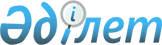 2023-2024 оқу жылына техникалық және кәсіптік, орта білімнен кейінгі білім беретін ұйымдарда мемлекеттік бiлiм беру тапсырысын орналастыру туралыШымкент қаласы әкімдігінің 2023 жылғы 9 қарашадағы № 2525 қаулысы
      Қазақстан Республикасы Оқу-ағарту министрінің 2022 жылғы 27 тамыздағы № 381 бұйрығымен бекітілген, Еңбек нарығының қажеттіліктерін ескере отырып, техникалық және кәсіптік, орта білімнен кейінгі білімі бар кадрларды даярлауға, сондай-ақ, мектепке дейінгі тәрбие мен оқытуға, орта білім беруге, балаларға қосымша білім беруге мемлекеттік білім беру тапсырысын орналастыру қағидаларының 89-тармағына (Қазақстан Республикасының Әділет министрлігінде № 29323 болып тіркелген) сәйкес, Шымкент қаласының әкімдігі ҚАУЛЫ ЕТЕДІ:
      1. 2023-2024 оқу жылына техникалық және кәсіптік, орта білімнен кейінгі білім беретін ұйымдарда мемлекеттік білім беру тапсырысы осы қаулының қосымшасына сәйкес орналастырылсын.
      2. "Шымкент қаласының білім басқармасы" мемлекеттік мекемесі Қазақстан Республикасының заңнамасында белгіленген тәртіпте:
      1) осы қаулыны қол қойылған күннен бастап бес жұмыс күн ішінде Қазақстан Республикасы Әділет министрлігінің "Қазақстан Республикасының Заңнама және құқықтық ақпарат институты" шаруашылық жүргізу құқығындағы республикалық мемлекеттік кәсіпорнына электрондық цифрлық қолтаңбасымен куәландырылған қазақ және орыс тілдерінде электрондық түрде жіберсін;
      2) осы қаулыны оның ресми жарияланғаннан кейін Шымкент қаласы әкімдігінің интернет-ресурсында орналастыруды қамтамасыз етсін.
      3. Осы қаулының орындалуы "Шымкент қаласының білім басқармасы" мемлекеттік мекемесіне жүктелсін.
      4. Осы қаулының орындалуын бақылау қала әкімінің жетекшілік ететін орынбасарына жүктелсін.
      5. Осы қаулы оның алғашқы ресми жарияланған күнінен кейін күнтізбелік он күн өткен соң қолданысқа енгізіледі және 2023 жылғы 1 қыркүйектен бастап туындайтын қатынастарға қолданылады. Техникалық және кәсіптік, орта білімнен кейінгі білім беру бағдарламаларын іске асыратын білім беру ұйымдарында техникалық және кәсіптік, орта білімі бар кадрларды даярлауға арналған мемлекеттік білім беру тапсырысын орналастыру
					© 2012. Қазақстан Республикасы Әділет министрлігінің «Қазақстан Республикасының Заңнама және құқықтық ақпарат институты» ШЖҚ РМК
				
      Шымкент қаласының әкімі

Ғ.Сыздықбеков
Шымкент қаласы әкімдігінің
2023 жылғы "___" __________
№ ______қаулысына қосымша
№
Техникалық және кәсіптік, орта білімнен кейінгі білім беру бағдарламаларын іске асыратын білім беру ұйымының атауы
Абитуриенттің аты-жөні
Мамандық коды
Мамандық атауы
9-сынып базасында (орын саны)
11- сынып базаcында (орын саны)
ТжКБ базасында (орын саны)
Жан басына шаққандағы нормативке сәйкес бір маманды даярлаудың құны
Бюджеттік бағдарламаның әкімшісі
1
2
3
4
5
6
7
8
9
10
1
Сабирова Фарида Бабиржановна
1
405039
Шымкент қаласының білім басқармасы мемлекеттік мекемесі
2
Оралбек Назерке Асанқызы
1
405039
Шымкент қаласының білім басқармасы мемлекеттік мекемесі
3
Даулетбаева Мерей Талғатқызы
1
405039
Шымкент қаласының білім басқармасы мемлекеттік мекемесі
4
Абайхан Айкен Алтынханқызы
1
405039
Шымкент қаласының білім басқармасы мемлекеттік мекемесі
5
Мамыр Жұлдызай Қанатжанқызы
1
405039
Шымкент қаласының білім басқармасы мемлекеттік мекемесі
6
Исхаков Расул Русланович
1
405039
Шымкент қаласының білім басқармасы мемлекеттік мекемесі
7
Касьянова Ангелина Юрьевна
1
405039
Шымкент қаласының білім басқармасы мемлекеттік мекемесі
8
Дуйсенбек Аблайхан Ержанұлы
1
405039
Шымкент қаласының білім басқармасы мемлекеттік мекемесі
9
Абубакирова Амина Абдугаппаровна
1
405039
Шымкент қаласының білім басқармасы мемлекеттік мекемесі
10
Тойши Дінмухаммед Асанұлы
1
405039
Шымкент қаласының білім басқармасы мемлекеттік мекемесі
11
Калимулин Артемий Олегович
1
405039
Шымкент қаласының білім басқармасы мемлекеттік мекемесі
12
Нұрмахан Қайырхан Нұржанұлы
1
405039
Шымкент қаласының білім басқармасы мемлекеттік мекемесі
13
Ляпин Даниил Алексеевич
1
405039
Шымкент қаласының білім басқармасы мемлекеттік мекемесі
14
Түзелбай Ерсултан Сейтұлы
1
405039
Шымкент қаласының білім басқармасы мемлекеттік мекемесі
15
"Манап Өтебаев атындағы
Оралбек Айбала Нұрланқызы
1
405039
Шымкент қаласының білім басқармасы мемлекеттік мекемесі
16
жоғары жаңа технологиялар колледжі" МКҚК
Аташбек Назерке Дүйсебайқызы
06130100
Бағдарламамен қамтамасыз ету
1
405039
Шымкент қаласының білім басқармасы мемлекеттік мекемесі
17
Барыс Бекарыс Бахытұлы
1
405039
Шымкент қаласының білім басқармасы мемлекеттік мекемесі
18
Избасаров Қуаныш Нурдаулетұлы
1
405039
Шымкент қаласының білім басқармасы мемлекеттік мекемесі
19
Саятұлы Санжар
1
405039
Шымкент қаласының білім басқармасы мемлекеттік мекемесі
20
Қыдырқұл Елнұр Нұржанұлы
1
405039
Шымкент қаласының білім басқармасы мемлекеттік мекемесі
21
Асқар Азат Айдарұлы
1
405039
Шымкент қаласының білім басқармасы мемлекеттік мекемесі
22
Тулешов Алиасқар Қуанышбекұлы
1
405039
Шымкент қаласының білім басқармасы мемлекеттік мекемесі
23
Нышанбай Нұрқанат Ержанұлы
1
405039
Шымкент қаласының білім басқармасы мемлекеттік мекемесі
24
ҚҰРМАНҒАЛИ ЕРЖАН БАЯНҚҰЛҰЛЫ
1
405039
Шымкент қаласының білім басқармасы мемлекеттік мекемесі
25
Көшек Әмина Нұрланқызы
1
405039
Шымкент қаласының білім басқармасы мемлекеттік мекемесі
26
Калдыбек Мұхтар Серикұлы
1
405039
Шымкент қаласының білім басқармасы мемлекеттік мекемесі
27
Таңірберген Гүлнұр Арманқызы
1
405039
Шымкент қаласының білім басқармасы мемлекеттік мекемесі
28
Сәрсенбай Бексұлтан Маратұлы
1
405039
Шымкент қаласының білім басқармасы мемлекеттік мекемесі
29
Бердиярұлы Ернар
1
405039
Шымкент қаласының білім басқармасы мемлекеттік мекемесі
30
Багитжан Азамат Бауржанұлы
1
405039
Шымкент қаласының білім басқармасы мемлекеттік мекемесі
31
Ырыстай Гүлдана Мұратқызы
1
405039
Шымкент қаласының білім басқармасы мемлекеттік мекемесі
32
Тлеубек Балжан Ерболқызы
1
405039
33
Зәйтін Ерасыл Мухиятұлы
1
405039
34
МҰРАТ АСЛАН ЕРЖАНҰЛЫ
1
405039
1
2
3
4
5
6
7
8
9
10
35
Полюдов Илья Александрович
1
405039
Шымкент қаласының білім басқармасы мемлекеттік мекемесі
36
Швырева Динара Дилшатовна
1
405039
Шымкент қаласының білім басқармасы мемлекеттік мекемесі
37
Абдугаппаров Куаныш Махсатович
1
405039
Шымкент қаласының білім басқармасы мемлекеттік мекемесі
38
Мухан Жанболат
1
405039
Шымкент қаласының білім басқармасы мемлекеттік мекемесі
39
Саипов Зиябек МухамадиҰрович
1
405039
Шымкент қаласының білім басқармасы мемлекеттік мекемесі
40
Османтаева Севинч Гайратбековна
1
405039
Шымкент қаласының білім басқармасы мемлекеттік мекемесі
41
Ташполатов Шадияр Улугбекович
1
405039
Шымкент қаласының білім басқармасы мемлекеттік мекемесі
42
Нишонбой Ерлан Юсупұлы
1
405039
Шымкент қаласының білім басқармасы мемлекеттік мекемесі
43
Анарбек Еркін Ерланұлы
1
405039
Шымкент қаласының білім басқармасы мемлекеттік мекемесі
44
Жуматаева Алия Серикқызы
1
405039
Шымкент қаласының білім басқармасы мемлекеттік мекемесі
45
Рахматуллаев Бехруз Икрамжанович
1
405039
Шымкент қаласының білім басқармасы мемлекеттік мекемесі
46
Токтиева Аделя Илхомжоновна
1
405039
Шымкент қаласының білім басқармасы мемлекеттік мекемесі
47
Валиева Елена Сергеевна
1
405039
Шымкент қаласының білім басқармасы мемлекеттік мекемесі
48
Сагиндыкова Аделя Исломбековна
1
405039
Шымкент қаласының білім басқармасы мемлекеттік мекемесі
49
Мирзакаримов Сарвар Миржалолович
1
405039
Шымкент қаласының білім басқармасы мемлекеттік мекемесі
50
РАХМАТУЛЛАЕВ АРМАН РУСТАМ УҒЛИ
1
405039
Шымкент қаласының білім басқармасы мемлекеттік мекемесі
51
Елубаев Нурдаулет Рахатович
1
405039
Шымкент қаласының білім басқармасы мемлекеттік мекемесі
52
Алдан Дәурен Нұрманұлы
1
405039
Шымкент қаласының білім басқармасы мемлекеттік мекемесі
53
Ешмаханбет Мирас Бақытжанұлы
1
405039
Шымкент қаласының білім басқармасы мемлекеттік мекемесі
54
Орынбасар Ақберді Бауыржанұлы
1
405039
Шымкент қаласының білім басқармасы мемлекеттік мекемесі
55
"Манап Өтебаев атындағы
Абдусаидов Айдос Джонибекович
06130100
Бағдарламамен қамтамасыз ету
1
405039
Шымкент қаласының білім басқармасы мемлекеттік мекемесі
56
"Манап Өтебаев атындағы
Шапулатов ШахриҰр Махмудұлы
06130100
Бағдарламамен қамтамасыз ету
1
405039
Шымкент қаласының білім басқармасы мемлекеттік мекемесі
56
жоғары жаңа технологиялар
Шапулатов ШахриҰр Махмудұлы
1
405039
Шымкент қаласының білім басқармасы мемлекеттік мекемесі
57
жоғары жаңа технологиялар
Рахматулла Мухаммедали Нұрмаханұлы
1
405039
Шымкент қаласының білім басқармасы мемлекеттік мекемесі
57
колледжі" МКҚК
Рахматулла Мухаммедали Нұрмаханұлы
1
405039
Шымкент қаласының білім басқармасы мемлекеттік мекемесі
58
колледжі" МКҚК
Хохлов Максим Викторович
1
405039
Шымкент қаласының білім басқармасы мемлекеттік мекемесі
59
Ишпулатов Розмат Рустамович
1
405039
Шымкент қаласының білім басқармасы мемлекеттік мекемесі
60
Муратбек Нурасыл Алматұлы
1
405039
Шымкент қаласының білім басқармасы мемлекеттік мекемесі
61
Григорьев ФҰдор Евгеньевич
1
405039
Шымкент қаласының білім басқармасы мемлекеттік мекемесі
62
Сәкенұлы Абубакир
1
405039
Шымкент қаласының білім басқармасы мемлекеттік мекемесі
63
Ергашева Әсел Сакенқызы
1
405039
Шымкент қаласының білім басқармасы мемлекеттік мекемесі
64
Көшкінбай Ердәулет Маратұлы
1
405039
Шымкент қаласының білім басқармасы мемлекеттік мекемесі
65
Ауелбек Әлфараби Фархатұлы
1
405039
Шымкент қаласының білім басқармасы мемлекеттік мекемесі
66
Турсынкул Еркебұлан Ерболатұлы
1
405039
Шымкент қаласының білім басқармасы мемлекеттік мекемесі
67
Рахматулла Арман Таирұлы
1
405039
Шымкент қаласының білім басқармасы мемлекеттік мекемесі
68
Хамза Бейбарыс Досанұлы
1
405039
Шымкент қаласының білім басқармасы мемлекеттік мекемесі
69
Шаяхмет Мейіржан Естайұлы
1
405039
Шымкент қаласының білім басқармасы мемлекеттік мекемесі
70
СИРНЕБАЙ ӘДІЛЖАН БАУЫРЖАНҰЛЫ
1
405039
Шымкент қаласының білім басқармасы мемлекеттік мекемесі
71
Талгатұлы Нұрғиса
1
405039
Шымкент қаласының білім басқармасы мемлекеттік мекемесі
72
Пчеменцев Вадим Евгеньевич
1
405039
Шымкент қаласының білім басқармасы мемлекеттік мекемесі
73
Маккамова Хилола Заффаржановна
1
405039
Шымкент қаласының білім басқармасы мемлекеттік мекемесі
74
Сатвалдиев Шерзодбек Толкинбекович
1
405039
Шымкент қаласының білім басқармасы мемлекеттік мекемесі
75
Асилханов Ернұр Еркинұлы
1
405039
Шымкент қаласының білім басқармасы мемлекеттік мекемесі
76
Абдирасилов Нұрасыл Муратұлы
1
405039
Шымкент қаласының білім басқармасы мемлекеттік мекемесі
77
Мылтыков Шахрухбек Бирадарович
1
405039
Шымкент қаласының білім басқармасы мемлекеттік мекемесі
78
Жарқынбай Айдана Сапарғалиқызы
1
405039
Шымкент қаласының білім басқармасы мемлекеттік мекемесі
79
Рысбек Нұрдәулет Асетұлы
1
405039
80
Анваров Асылбек Ботирович
1
405039
81
Баймуратов Атабек Даниярович
1
405039
82
Айтбаева Карина Азаматқызы
1
405039
83
Жұпарбек Арсен Нұржігітұлы
1
405039
84
АБДУМУТАЛИП РАХАТ МАЛИКҰЛЫ
1
405039
85
Дадакозыев Жахангир Акмалович
1
405039
1
2
3
4
5
6
7
8
9
10
86
Пернехан Қайсар Алимханұлы
1
405039
Шымкент қаласының білім басқармасы мемлекеттік мекемесі
87
Бектай Ернұр Жорабекұлы
1
405039
Шымкент қаласының білім басқармасы мемлекеттік мекемесі
88
Касымхан Бақдәулет Ерланұлы
1
405039
Шымкент қаласының білім басқармасы мемлекеттік мекемесі
89
Ержанов Темірлан Бахытжанұлы
1
405039
Шымкент қаласының білім басқармасы мемлекеттік мекемесі
90
Ержан Жасұлан Бимаханұлы
1
405039
Шымкент қаласының білім басқармасы мемлекеттік мекемесі
91
Доспан Нұрасыл Дарханұлы
1
405039
Шымкент қаласының білім басқармасы мемлекеттік мекемесі
92
Нагуманов Наиль Русланович
1
405039
Шымкент қаласының білім басқармасы мемлекеттік мекемесі
93
Әкімжан Алдияр Ерболұлы
1
405039
Шымкент қаласының білім басқармасы мемлекеттік мекемесі
94
Абдусаттаров Арман Абдуалиұлы
1
405039
Шымкент қаласының білім басқармасы мемлекеттік мекемесі
95
Байзақ Санжар Оразғалиұлы
1
405039
Шымкент қаласының білім басқармасы мемлекеттік мекемесі
96
Сахи Дінмұхаммед Дәулетұлы
1
405039
Шымкент қаласының білім басқармасы мемлекеттік мекемесі
97
Ганиев Джалал Мақсатұлы
1
405039
Шымкент қаласының білім басқармасы мемлекеттік мекемесі
98
БИХОЖАЕВ НҰРБОЛАТ НАУРЫЗБАЙҰЛЫ
1
405039
Шымкент қаласының білім басқармасы мемлекеттік мекемесі
99
Уалитханов Адилет Арсенович
1
405039
Шымкент қаласының білім басқармасы мемлекеттік мекемесі
100
Абишев Мейржан Ермекович
1
405039
Шымкент қаласының білім басқармасы мемлекеттік мекемесі
101
АБДУВАЛИЕВ ЖАРКИНБЕК МИРЗА УГЛИ
1
405039
Шымкент қаласының білім басқармасы мемлекеттік мекемесі
102
ЖҰМАҒАЛИ ЕСІМХАН БАХЫТЖАНҰЛЫ
06130100
Бағдарламамен қамтамасыз ету
1
405039
Шымкент қаласының білім басқармасы мемлекеттік мекемесі
103
Таңатар Гүлсезім Лесбекқызы
1
405039
Шымкент қаласының білім басқармасы мемлекеттік мекемесі
104
Юлчиваев БахтиҰр Камолиддинович
1
405039
Шымкент қаласының білім басқармасы мемлекеттік мекемесі
105
Қараман Олжас Нұрланұлы
1
405039
Шымкент қаласының білім басқармасы мемлекеттік мекемесі
106
"Манап Өтебаев атындағы
Ораз Нұртас Жолбарысұлы
1
405039
Шымкент қаласының білім басқармасы мемлекеттік мекемесі
107
жоғары жаңа технологиялар
Сапарғали Санжар Бахытұлы
1
405039
Шымкент қаласының білім басқармасы мемлекеттік мекемесі
108
колледжі" МКҚК
Анваров Эльбек Ойбекович
1
405039
Шымкент қаласының білім басқармасы мемлекеттік мекемесі
109
колледжі" МКҚК
Алпамыс Толымбек Нұрланұлы
1
405039
Шымкент қаласының білім басқармасы мемлекеттік мекемесі
110
Пак Евгений Дмитриевич
1
405039
Шымкент қаласының білім басқармасы мемлекеттік мекемесі
111
Дилмуратов Бехруз Гафуржанович
1
405039
Шымкент қаласының білім басқармасы мемлекеттік мекемесі
112
Сейтжаппар Ерасыл Әділбекұлы
1
405039
Шымкент қаласының білім басқармасы мемлекеттік мекемесі
113
Абибуллаев Оралхан Жандосұлы
1
405039
Шымкент қаласының білім басқармасы мемлекеттік мекемесі
114
Шналиев Ерасыл Ерханұлы
1
405039
Шымкент қаласының білім басқармасы мемлекеттік мекемесі
115
Кочнев Никита Олегович
1
405039
Шымкент қаласының білім басқармасы мемлекеттік мекемесі
116
Тастан Марғұлан Нұрболұлы
1
405039
Шымкент қаласының білім басқармасы мемлекеттік мекемесі
117
Асылбекұлы Жанасыл
1
405039
Шымкент қаласының білім басқармасы мемлекеттік мекемесі
118
Кеңесбек Диас Санжарұлы
1
405039
Шымкент қаласының білім басқармасы мемлекеттік мекемесі
119
Кондратьев Александр Юрьевич
1
405039
Шымкент қаласының білім басқармасы мемлекеттік мекемесі
120
Юлдашев Ихтияр Бахтиярович
1
405039
Шымкент қаласының білім басқармасы мемлекеттік мекемесі
121
Өтепберген Мейрхан Ғалымжанұлы
1
405039
Шымкент қаласының білім басқармасы мемлекеттік мекемесі
122
Бәкірдінбек Марғұлан Бахтиярұлы
1
405039
Шымкент қаласының білім басқармасы мемлекеттік мекемесі
123
Құдайберген Ерсұлтан Талғатұлы
1
405039
Шымкент қаласының білім басқармасы мемлекеттік мекемесі
124
Рятбек Өркен Нұржанұлы
1
405039
Шымкент қаласының білім басқармасы мемлекеттік мекемесі
125
Мұхитұлы Уали
1
405039
Шымкент қаласының білім басқармасы мемлекеттік мекемесі
126
Бахтияров Жумабек Женгисбекуғли
1
405039
127
Махұлбек Азамат Сержанұлы
1
405039
128
Бердіғали Иманғали Шыңғысұлы
1
405039
129
Тимофеев Максим Александрович
1
405039
130
Хабибуллаев Шахназар Гуламжанович
1
405039
131
Бахтияров Әділбек ДониҰрұлы
1
405039
132
Төлепберген Ақжан Нұрланұлы
1
405039
133
Надирхан Жармахан Нуржигитұлы
1
405039
134
Цокур Захар АртҰмович
1
405039
135
Капленко Кирилл Юрьевич
1
405039
136
Жүрсінбек Әділет Сәкенұлы
1
405039
1
2
3
4
5
6
7
8
9
10
137
Стамкулов Дінмухамбет Нариманұлы
1
405039
Шымкент қаласының білім басқармасы мемлекеттік мекемесі
138
Абдуллин Расул Русланович
1
405039
Шымкент қаласының білім басқармасы мемлекеттік мекемесі
139
Алимжанов Эльяр Худаярович
1
405039
Шымкент қаласының білім басқармасы мемлекеттік мекемесі
140
Пьяных Артур Сергеевич
1
405039
Шымкент қаласының білім басқармасы мемлекеттік мекемесі
141
Турдыматов Аброрбек Ильхамжанович
1
405039
Шымкент қаласының білім басқармасы мемлекеттік мекемесі
142
Аябек Исмайл Бекнұрұлы
1
405039
Шымкент қаласының білім басқармасы мемлекеттік мекемесі
143
Козыбай Бекзат Миманбекұлы
1
405039
Шымкент қаласының білім басқармасы мемлекеттік мекемесі
144
Жумабай Нұрғиса Дарханұлы
1
405039
Шымкент қаласының білім басқармасы мемлекеттік мекемесі
145
Калыбаев Әділ Манарбекұлы
1
405039
Шымкент қаласының білім басқармасы мемлекеттік мекемесі
146
Қазыбек Мақсат Рахымжанұлы
1
405039
Шымкент қаласының білім басқармасы мемлекеттік мекемесі
147
Садуақас Батырхан Шоқанұлы
1
405039
Шымкент қаласының білім басқармасы мемлекеттік мекемесі
148
Буркитбаев Тимур Нурбекұлы
1
405039
Шымкент қаласының білім басқармасы мемлекеттік мекемесі
149
Мухомеджан Ерасыл Муратұлы
06130100
Бағдарламамен қамтамасыз ету
1
405039
Шымкент қаласының білім басқармасы мемлекеттік мекемесі
150
Жахат Елдос Дәрібайұлы
1
405039
Шымкент қаласының білім басқармасы мемлекеттік мекемесі
151
Убайдулла Толғанай Мамыржанқызы
1
405039
Шымкент қаласының білім басқармасы мемлекеттік мекемесі
152
Сәрсенбай Айшабибі Умбетярқызы
1
405039
Шымкент қаласының білім басқармасы мемлекеттік мекемесі
153
САҒЫНБЕК АЙГЕРІМ ТӨЛЕШҚЫЗЫ
1
405039
Шымкент қаласының білім басқармасы мемлекеттік мекемесі
154
Набатова Жансезім Нұржанқызы
1
405039
Шымкент қаласының білім басқармасы мемлекеттік мекемесі
155
"Манап Өтебаев атындағы
Әбдіқадыр Анелия Нұржанқызы
1
405039
Шымкент қаласының білім басқармасы мемлекеттік мекемесі
156
"Манап Өтебаев атындағы
Еркінбек Анэль Тоқтақызы
1
405039
Шымкент қаласының білім басқармасы мемлекеттік мекемесі
156
жоғары жаңа технологиялар
Еркінбек Анэль Тоқтақызы
1
405039
Шымкент қаласының білім басқармасы мемлекеттік мекемесі
157
жоғары жаңа технологиялар
Муратбекова Самира Алишербековна
1
405039
Шымкент қаласының білім басқармасы мемлекеттік мекемесі
157
колледжі" МКҚК
Муратбекова Самира Алишербековна
1
405039
Шымкент қаласының білім басқармасы мемлекеттік мекемесі
158
колледжі" МКҚК
Баймаханова Зейнеп Серікқызы
1
405039
Шымкент қаласының білім басқармасы мемлекеттік мекемесі
159
Калижанов Исмайыл Максатұлы
1
405039
Шымкент қаласының білім басқармасы мемлекеттік мекемесі
160
Абдулла Балнұр Нуралықызы
1
405039
Шымкент қаласының білім басқармасы мемлекеттік мекемесі
161
Тыныштыбай Несібелі Амангелдіқызы
1
405039
Шымкент қаласының білім басқармасы мемлекеттік мекемесі
162
Ярметова Чарос Фаруховна
1
405039
Шымкент қаласының білім басқармасы мемлекеттік мекемесі
163
Ануар Жібек Аскарбекқызы
1
405039
Шымкент қаласының білім басқармасы мемлекеттік мекемесі
164
Оразалы Шолпан Бегжанқызы
1
405039
Шымкент қаласының білім басқармасы мемлекеттік мекемесі
165
Ирисметова Диана Ихтияровна
1
405039
Шымкент қаласының білім басқармасы мемлекеттік мекемесі
166
Кадырова Шохиста Пайзаматовна
1
405039
Шымкент қаласының білім басқармасы мемлекеттік мекемесі
167
Балахмет Мейіржан Досымұлы
1
405039
Шымкент қаласының білім басқармасы мемлекеттік мекемесі
168
АБУБАКИРОВ ЕЛНУР ОРЫНБАСАР УГЛИ
1
405039
Шымкент қаласының білім басқармасы мемлекеттік мекемесі
169
Түзубек Балнұр Алтайқызы
1
405039
Шымкент қаласының білім басқармасы мемлекеттік мекемесі
170
Куралбай Аяулым Бекбулатқызы
1
405039
Шымкент қаласының білім басқармасы мемлекеттік мекемесі
171
Аулбеков Нұрдаулет Бауржанұлы
1
405039
Шымкент қаласының білім басқармасы мемлекеттік мекемесі
172
Сахимбаева Индира Ихтияровна
1
405039
Шымкент қаласының білім басқармасы мемлекеттік мекемесі
173
Досалы Балауса Әлсейітқызы
1
405039
174
Сатыбалды Мерей Айтбекқызы
1
405039
175
Самархан Есет Аруанұлы
1
405039
176
Базарбай Аяулым Толегенқызы
1
405039
177
БАЛҒАБАЙ ДӘУРЕН СӘРСЕНҰЛЫ
1
405039
178
Тұрдалы Аяулым Ғаниқызы
1
405039
179
Пулат Ақбаян Қуанышқызы
1
405039
180
Алдабергенова Гүлмерей Ерболатқызы
1
405039
181
Даулетбек Мақсат Бакытжанұлы
1
405039
182
Тилешова Нурилла Орисбаевна
1
405039
183
Қайратқызы Айдана
1
405039
184
Ержанұлы Ерназ
1
405039
185
Бекмұрат Лунара Талғатқызы
1
405039
186
Омархан Нұрдәулет Мақсатұлы
1
405039
187
Ниязәлі Әліби Мерейұлы
1
405039
1
2
3
4
5
6
7
8
9
10
188
Хусаинова Райхона Сайдимурадқызы
1
405039
Шымкент қаласының білім басқармасы мемлекеттік мекемесі
189
Түрсынбек Ақерке Ерланқызы
1
405039
Шымкент қаласының білім басқармасы мемлекеттік мекемесі
190
СҰЛТАН АНАРА ҚАЛЖАНҚЫЗЫ
1
405039
Шымкент қаласының білім басқармасы мемлекеттік мекемесі
191
Рүстем Нұрсана Әмірбекқызы
1
405039
Шымкент қаласының білім басқармасы мемлекеттік мекемесі
192
Сабыржан Әсел Керимбайқызы
1
405039
Шымкент қаласының білім басқармасы мемлекеттік мекемесі
193
Мухамедшарипова Мафтуна Икрамовна
1
405039
Шымкент қаласының білім басқармасы мемлекеттік мекемесі
194
Анламасов Евгений Николаевич
1
405039
Шымкент қаласының білім басқармасы мемлекеттік мекемесі
195
Мажитова Мадина Мадияровна
1
405039
Шымкент қаласының білім басқармасы мемлекеттік мекемесі
196
АБУ ЕРНҰР НУРЖАНҰЛЫ
06130100
Бағдарламамен қамтамасыз ету
1
405039
Шымкент қаласының білім басқармасы мемлекеттік мекемесі
197
Әмірқұл Ақайша Рамазанқызы
1
405039
Шымкент қаласының білім басқармасы мемлекеттік мекемесі
198
Султанова Шахзода Саиджоновна
1
405039
Шымкент қаласының білім басқармасы мемлекеттік мекемесі
199
Қадырбай Арайлым Ермекқызы
1
405039
Шымкент қаласының білім басқармасы мемлекеттік мекемесі
200
Писамбай Айару Әкімбайқызы
1
405039
Шымкент қаласының білім басқармасы мемлекеттік мекемесі
201
Бәкір Ақжан Қуатқызы
1
405039
Шымкент қаласының білім басқармасы мемлекеттік мекемесі
202
Қаржаубай Мұрат Талғатұлы
1
405039
Шымкент қаласының білім басқармасы мемлекеттік мекемесі
203
"Манап Өтебаев атындағы
Нақыпбек Милана Мұхтарқызы
1
405039
Шымкент қаласының білім басқармасы мемлекеттік мекемесі
204
"Манап Өтебаев атындағы
Бекмаш Ғаламат Уалиханқызы
1
405039
Шымкент қаласының білім басқармасы мемлекеттік мекемесі
204
жоғары жаңа технологиялар
Бекмаш Ғаламат Уалиханқызы
1
405039
Шымкент қаласының білім басқармасы мемлекеттік мекемесі
205
жоғары жаңа технологиялар
Сейтбек Қасиет Санатбекқызы
1
405039
Шымкент қаласының білім басқармасы мемлекеттік мекемесі
205
колледжі" МКҚК
Сейтбек Қасиет Санатбекқызы
1
405039
Шымкент қаласының білім басқармасы мемлекеттік мекемесі
206
колледжі" МКҚК
Бекболат Нұрсултан Бакдәулетұлы
1
405039
Шымкент қаласының білім басқармасы мемлекеттік мекемесі
207
Оспан Жандос Досжанұлы
1
405039
Шымкент қаласының білім басқармасы мемлекеттік мекемесі
208
Аликова Севгина Маликовна
1
405039
Шымкент қаласының білім басқармасы мемлекеттік мекемесі
209
Толтаев Бақдаулет Мухтарұлы
1
405039
Шымкент қаласының білім басқармасы мемлекеттік мекемесі
210
Исмайлова Назерке Сейтжанқызы
1
405039
Шымкент қаласының білім басқармасы мемлекеттік мекемесі
211
Болатұлы Абдуислам
1
405039
Шымкент қаласының білім басқармасы мемлекеттік мекемесі
212
Ким Евгений Вячеславович
1
405039
Шымкент қаласының білім басқармасы мемлекеттік мекемесі
213
Халметов Айбек Розматович
1
405039
Шымкент қаласының білім басқармасы мемлекеттік мекемесі
214
Хикматханова Солихахон Музаффархановна
1
405039
Шымкент қаласының білім басқармасы мемлекеттік мекемесі
215
Есжанова Жансая Ермекқызы
1
405039
Шымкент қаласының білім басқармасы мемлекеттік мекемесі
216
Розиваева Динара Фахрутдиновна
1
405039
Шымкент қаласының білім басқармасы мемлекеттік мекемесі
217
Абдулла Ақгул Асанбекқызы
1
405039
Шымкент қаласының білім басқармасы мемлекеттік мекемесі
218
Әшіммұрза Зейнеп Мархаббатқызы
1
405039
Шымкент қаласының білім басқармасы мемлекеттік мекемесі
219
Тальхатбеков ДиҰрбек Саитмуратович
1
405039
Шымкент қаласының білім басқармасы мемлекеттік мекемесі
220
Зинабдин Жақсыбек Жеңісұлы
1
405039
221
Кемелбек Аруна Нурланқызы
1
405039
222
Даужанов Нұрлан Бағланұлы
1
405039
223
ЖОЛДАСБЕК НҰРЛЫБЕК БОЛАТҰЛЫ
1
405039
224
Салтыбай Алтынай Оңғарқызы
1
405039
225
Саттаров Мадияр Сәуірханұлы
1
405039
226
Әлі Хансұлтан Мұхитұлы
1
405039
227
Ишматова Райхана Абдумажидовна
1
405039
228
ИЛЬЯС ӘДІЛЕТ МҰХТАРҰЛЫ
1
405039
229
Әділбек Жарқын Ибраимұлы
1
405039
230
Ахметова Согдиана Закиржановна
1
405039
231
Ержанқызы Мая
1
405039
232
Ниязкулов Тимур Адилжанович
1
405039
233
ПросҰлкова Екатерина Николаевна
1
405039
234
Құрманғали Санжар Ерболұлы
1
405039
235
Болат Зере Ауэзбекқызы
06130100
Бағдарламамен қамтамасыз ету
1
405039
236
Нуридин Дінмұхаммед Қанатұлы
1
405039
237
Иштаев Бабур Кахраманович
1
405039
238
Жақсыбекұлы Ердәулет
1
405039
1
2
3
4
5
6
7
8
9
10
239
Жақан Асқар Маратұлы
1
405039
Шымкент қаласының білім басқармасы мемлекеттік мекемесі
240
Жарылқасынов Еркебұлан
1
405039
Шымкент қаласының білім басқармасы мемлекеттік мекемесі
241
ТӨРЕБАЙ МЕЙІРЖАН МАДИЯРҰЛЫ
1
405039
Шымкент қаласының білім басқармасы мемлекеттік мекемесі
242
Ғалымжанқызы Елдана
1
405039
Шымкент қаласының білім басқармасы мемлекеттік мекемесі
243
Сарсенбай Аяжан Биржанқызы
1
405039
Шымкент қаласының білім басқармасы мемлекеттік мекемесі
244
Қадыр Бексұлтан Нұрланұлы
1
405039
Шымкент қаласының білім басқармасы мемлекеттік мекемесі
245
Талап Бекболат Қалдарбекұлы
1
405039
Шымкент қаласының білім басқармасы мемлекеттік мекемесі
246
Мирзабек Самат Мұратұлы
1
405039
Шымкент қаласының білім басқармасы мемлекеттік мекемесі
247
Жантөре Мухаммедали Темірбекұлы
1
405039
Шымкент қаласының білім басқармасы мемлекеттік мекемесі
248
Кәрібай Барысхан Нышанбайұлы
1
405039
Шымкент қаласының білім басқармасы мемлекеттік мекемесі
249
Ильясхан Аслан Ауелханұлы
1
405039
Шымкент қаласының білім басқармасы мемлекеттік мекемесі
250
Икрамов Ринат Биналиевич
1
405039
Шымкент қаласының білім басқармасы мемлекеттік мекемесі
06130100
Бағдарламамен қамтамасыз ету
250
0
0
Шымкент қаласының білім басқармасы мемлекеттік мекемесі
251
Сайлау Дарын Ерболатұлы
1
442989
Шымкент қаласының білім басқармасы мемлекеттік мекемесі
252
Еспай Қалмырзабек Қарсыбекұлы
1
442989
Шымкент қаласының білім басқармасы мемлекеттік мекемесі
253
Қансейтов Даниял Диасұлы
1
442989
Шымкент қаласының білім басқармасы мемлекеттік мекемесі
254
Баратов Рамазан Жетпісбайұлы
1
442989
Шымкент қаласының білім басқармасы мемлекеттік мекемесі
255
Накибеков Санжар Гайдарұлы
1
442989
Шымкент қаласының білім басқармасы мемлекеттік мекемесі
256
Ерік Жанболат Қайратұлы
1
442989
Шымкент қаласының білім басқармасы мемлекеттік мекемесі
257
Дінішев Қажыбек Айбекұлы
1
442989
Шымкент қаласының білім басқармасы мемлекеттік мекемесі
258
Орынбеков Мейрамбек Ерикжанұлы
07130200
Электрмен қамтамасыз ету
1
442989
Шымкент қаласының білім басқармасы мемлекеттік мекемесі
259
Бекенбай Еркеғали Сейтжанұлы
1
442989
Шымкент қаласының білім басқармасы мемлекеттік мекемесі
260
Мухаммед Сабырхан Юсуф мулдаұлы
1
442989
Шымкент қаласының білім басқармасы мемлекеттік мекемесі
261
Мамыр Ерасыл Нурболұлы
1
442989
Шымкент қаласының білім басқармасы мемлекеттік мекемесі
262
Пернебай Еркебұлан Қайратұлы
1
442989
Шымкент қаласының білім басқармасы мемлекеттік мекемесі
263
"Манап Өтебаев атындағы
Махаметәлі Ерасыл Бахытжанұлы
1
442989
Шымкент қаласының білім басқармасы мемлекеттік мекемесі
264
жоғары жаңа технологиялар
Примкул Мадияр Сергейұлы
1
442989
Шымкент қаласының білім басқармасы мемлекеттік мекемесі
265
колледжі" МКҚК
Шалбай Нұрасыл Ғалымбекұлы
1
442989
Шымкент қаласының білім басқармасы мемлекеттік мекемесі
266
Қалдыкөзов Дәулет Искандарұлы
07130200
Электрмен қамтамасыз ету
1
442989
Шымкент қаласының білім басқар
267
Халмұрат Абылайхан Талғатұлы
07130200
Электрмен қамтамасыз ету
1
442989
Шымкент қаласының білім басқар
268
Мүсір Бегарыс Нурлыбекұлы
07130200
Электрмен қамтамасыз ету
1
442989
Шымкент қаласының білім басқар
269
Құдайберген Ербол Абдумаликұлы
07130200
Электрмен қамтамасыз ету
1
442989
Шымкент қаласының білім басқар
270
Уринбай Батыр Абдухалилұлы
07130200
Электрмен қамтамасыз ету
1
442989
Шымкент қаласының білім басқар
271
Опабек Ерасыл Сұлтанқұлұлы
07130200
Электрмен қамтамасыз ету
1
442989
Шымкент қаласының білім басқар
272
Абылайұлы Бақдәулет
07130200
Электрмен қамтамасыз ету
1
442989
Шымкент қаласының білім басқар
273
Косаков Алибек Адилбек угли
07130200
Электрмен қамтамасыз ету
1
442989
Шымкент қаласының білім басқар
274
Пернебай Олжас Жолдасбекұлы
07130200
Электрмен қамтамасыз ету
1
442989
Шымкент қаласының білім басқар
275
Түймебай Тимур Болатұлы
07130200
Электрмен қамтамасыз ету
1
442989
Шымкент қаласының білім басқар
07130200
Электрмен қамтамасыз ету
25
0
0
Шымкент қаласының білім басқар
276
ТӨРЕХАН ДАРИЯ БЕЙБІТҚЫЗЫ
1
405039
Шымкент қаласының білім басқар
277
Әмірбек Нұрәлі Мақсатұлы
1
405039
Шымкент қаласының білім басқар
278
Асилхан Даниал Галимжанұлы
1
405039
Шымкент қаласының білім басқар
279
Ермек Балнұр Кенжебекқызы
1
405039
Шымкент қаласының білім басқар
280
Нишаналиев Адилбек Жанибекович
1
405039
Шымкент қаласының білім басқар
281
Орынбасар Нұртілеу Жарылхасынұлы
1
405039
Шымкент қаласының білім басқар
282
Нұрман Нұрасыл Ғалымбекұлы
1
405039
Шымкент қаласының білім басқар
283
Шегебек Бақдәулет Әділханұлы
1
405039
Шымкент қаласының білім басқар
284
Мусаев Ңдгор Мухиддинович
1
405039
Шымкент қаласының білім басқар
285
Момбеков Дінмұхамед Даниярұлы
1
405039
Шымкент қаласының білім басқар
286
Нышанәлі Дидар Мақсатұлы
1
405039
Шымкент қаласының білім басқар
287
Пейсенова Алия Норжигитовна
1
405039
Шымкент қаласының білім басқар
1
2
3
4
5
6
7
8
9
10
288
"Манап Өтебаев атындағы жоғары жаңа технологиялар колледжі" МКҚК
Наумагамбет Айдана
07140500
Сандық техника
1
405039
масы мемлекеттік мекемесі
289
"Манап Өтебаев атындағы жоғары жаңа технологиялар колледжі" МКҚК
Ирисматова Мовлуда Адылжановна
07140500
Сандық техника
1
405039
масы мемлекеттік мекемесі
290
"Манап Өтебаев атындағы жоғары жаңа технологиялар колледжі" МКҚК
Сайрамбай Альтаир Рустамович
07140500
Сандық техника
1
405039
масы мемлекеттік мекемесі
291
"Манап Өтебаев атындағы жоғары жаңа технологиялар колледжі" МКҚК
Муханбет Гүлім Бердибекқызы
07140500
Сандық техника
1
405039
масы мемлекеттік мекемесі
292
"Манап Өтебаев атындағы жоғары жаңа технологиялар колледжі" МКҚК
Туртбаев Дулат Әбілқасымұлы
07140500
Сандық техника
1
405039
масы мемлекеттік мекемесі
293
"Манап Өтебаев атындағы жоғары жаңа технологиялар колледжі" МКҚК
Талипбаев Максат Мурад угли
07140500
Сандық техника
1
405039
масы мемлекеттік мекемесі
294
"Манап Өтебаев атындағы жоғары жаңа технологиялар колледжі" МКҚК
Сейдәзім Асемай Сеитқасымқызы
07140500
Сандық техника
1
405039
масы мемлекеттік мекемесі
295
"Манап Өтебаев атындағы жоғары жаңа технологиялар колледжі" МКҚК
Адилханова Эльнура Саматовна
07140500
Сандық техника
1
405039
масы мемлекеттік мекемесі
296
"Манап Өтебаев атындағы жоғары жаңа технологиялар колледжі" МКҚК
Клевцов Тимур Алексеевич
07140500
Сандық техника
1
405039
масы мемлекеттік мекемесі
297
"Манап Өтебаев атындағы жоғары жаңа технологиялар колледжі" МКҚК
Сивков Тимур Русланович
07140500
Сандық техника
1
405039
масы мемлекеттік мекемесі
298
"Манап Өтебаев атындағы жоғары жаңа технологиялар колледжі" МКҚК
Адихамов Умиджан Алимжанович
07140500
Сандық техника
1
405039
масы мемлекеттік мекемесі
299
"Манап Өтебаев атындағы жоғары жаңа технологиялар колледжі" МКҚК
Оспан Балнұр Құралбекқызы
07140500
Сандық техника
1
405039
масы мемлекеттік мекемесі
300
"Манап Өтебаев атындағы жоғары жаңа технологиялар колледжі" МКҚК
Албан Нурасыл Ерланұлы
07140500
Сандық техника
1
405039
масы мемлекеттік мекемесі
301
"Манап Өтебаев атындағы жоғары жаңа технологиялар колледжі" МКҚК
Ахметов Бақдаулет Абилхасимұлы
07140500
Сандық техника
1
405039
масы мемлекеттік мекемесі
302
"Манап Өтебаев атындағы жоғары жаңа технологиялар колледжі" МКҚК
Альжанов Ислам Бауыржанович
07140500
Сандық техника
1
405039
масы мемлекеттік мекемесі
303
"Манап Өтебаев атындағы жоғары жаңа технологиялар колледжі" МКҚК
Исаұлы Құдірет
07140500
Сандық техника
1
405039
масы мемлекеттік мекемесі
304
"Манап Өтебаев атындағы жоғары жаңа технологиялар колледжі" МКҚК
Курбанали Казбек Раушанбекұлы
07140500
Сандық техника
1
405039
масы мемлекеттік мекемесі
305
"Манап Өтебаев атындағы жоғары жаңа технологиялар колледжі" МКҚК
ГАНИЕВ АЛМАЗБЕК ЗАХИДЖАНОВИЧ
07140500
Сандық техника
1
405039
масы мемлекеттік мекемесі
306
"Манап Өтебаев атындағы жоғары жаңа технологиялар колледжі" МКҚК
Хамракулов Хурсанд Хасанович
07140500
Сандық техника
1
405039
масы мемлекеттік мекемесі
307
"Манап Өтебаев атындағы жоғары жаңа технологиялар колледжі" МКҚК
Жұмаділла Мақсат Байділлаұлы
07140500
Сандық техника
1
405039
масы мемлекеттік мекемесі
308
"Манап Өтебаев атындағы жоғары жаңа технологиялар колледжі" МКҚК
Сапархан Бекбосын Бекарысұлы
07140500
Сандық техника
1
405039
масы мемлекеттік мекемесі
309
"Манап Өтебаев атындағы жоғары жаңа технологиялар колледжі" МКҚК
Хасанбаев Асадбек Шавкатович
07140500
Сандық техника
1
405039
масы мемлекеттік мекемесі
310
"Манап Өтебаев атындағы жоғары жаңа технологиялар колледжі" МКҚК
Райымқұл Расул Дәуренұлы
07140500
Сандық техника
1
405039
масы мемлекеттік мекемесі
311
"Манап Өтебаев атындағы жоғары жаңа технологиялар колледжі" МКҚК
Тулемисов Нұржан Арманұлы
07140500
Сандық техника
1
405039
масы мемлекеттік мекемесі
312
"Манап Өтебаев атындағы жоғары жаңа технологиялар колледжі" МКҚК
Жолдан Бақберген Еркінұлы
07140500
Сандық техника
1
405039
Шымкент қаласының білім басқармасы мемлекеттік мекемесі
313
"Манап Өтебаев атындағы жоғары жаңа технологиялар колледжі" МКҚК
Халилов Искандер Гайратович
07140500
Сандық техника
1
405039
Шымкент қаласының білім басқармасы мемлекеттік мекемесі
314
"Манап Өтебаев атындағы жоғары жаңа технологиялар колледжі" МКҚК
Амантай Тимурали Асланбекұлы
07140500
Сандық техника
1
405039
Шымкент қаласының білім басқармасы мемлекеттік мекемесі
315
"Манап Өтебаев атындағы жоғары жаңа технологиялар колледжі" МКҚК
Юнусалиев Нурмухаммед Аскарович
07140500
Сандық техника
1
405039
Шымкент қаласының білім басқармасы мемлекеттік мекемесі
316
"Манап Өтебаев атындағы жоғары жаңа технологиялар колледжі" МКҚК
Женисбеков Диасбек Мады угли
07140500
Сандық техника
1
405039
Шымкент қаласының білім басқармасы мемлекеттік мекемесі
317
"Манап Өтебаев атындағы жоғары жаңа технологиялар колледжі" МКҚК
Пирмет Жасурбек Отабекулы
07140500
Сандық техника
1
405039
Шымкент қаласының білім басқармасы мемлекеттік мекемесі
318
"Манап Өтебаев атындағы жоғары жаңа технологиялар колледжі" МКҚК
Кушербай Дәулет Нұрланұлы
07140500
Сандық техника
1
405039
Шымкент қаласының білім басқармасы мемлекеттік мекемесі
319
"Манап Өтебаев атындағы жоғары жаңа технологиялар колледжі" МКҚК
Полат Мирас Алмасұлы
07140500
Сандық техника
1
405039
Шымкент қаласының білім басқармасы мемлекеттік мекемесі
320
"Манап Өтебаев атындағы жоғары жаңа технологиялар колледжі" МКҚК
Қабылбай Мақсат Ерубайұлы
07140500
Сандық техника
1
405039
Шымкент қаласының білім басқармасы мемлекеттік мекемесі
321
"Манап Өтебаев атындағы жоғары жаңа технологиялар колледжі" МКҚК
Хайбуллаев Шохрухбек Алишерович
07140500
Сандық техника
1
405039
Шымкент қаласының білім басқармасы мемлекеттік мекемесі
322
"Манап Өтебаев атындағы жоғары жаңа технологиялар колледжі" МКҚК
Шаобдираимов Едгор Шомансурович
07140500
Сандық техника
1
405039
Шымкент қаласының білім басқармасы мемлекеттік мекемесі
323
"Манап Өтебаев атындағы жоғары жаңа технологиялар колледжі" МКҚК
Розыкулов Розмат Иристаевич
07140500
Сандық техника
1
405039
Шымкент қаласының білім басқармасы мемлекеттік мекемесі
324
"Манап Өтебаев атындағы жоғары жаңа технологиялар колледжі" МКҚК
Супряга Александр Григорьевич
07140500
Сандық техника
1
405039
Шымкент қаласының білім басқармасы мемлекеттік мекемесі
325
"Манап Өтебаев атындағы жоғары жаңа технологиялар колледжі" МКҚК
Мирюнусов Надыржан Мыргапырович
07140500
Сандық техника
1
405039
Шымкент қаласының білім басқармасы мемлекеттік мекемесі
"Манап Өтебаев атындағы жоғары жаңа технологиялар колледжі" МКҚК
07140500
Сандық техника
50
0
0
Шымкент қаласының білім басқармасы мемлекеттік мекемесі
326
"Манап Өтебаев атындағы жоғары жаңа технологиялар колледжі" МКҚК
Турсынбек Көркем Бердибекқызы
1
442989
Шымкент қаласының білім басқармасы мемлекеттік мекемесі
327
"Манап Өтебаев атындағы жоғары жаңа технологиялар колледжі" МКҚК
Сатыбалды Назгул Сапарқызы
1
442989
Шымкент қаласының білім басқармасы мемлекеттік мекемесі
328
"Манап Өтебаев атындағы жоғары жаңа технологиялар колледжі" МКҚК
Асетова Мерей Бауыржанқызы
1
442989
Шымкент қаласының білім басқармасы мемлекеттік мекемесі
329
"Манап Өтебаев атындағы жоғары жаңа технологиялар колледжі" МКҚК
Сапардин Бақнұр Акмалдинқызы
1
442989
Шымкент қаласының білім басқармасы мемлекеттік мекемесі
330
"Манап Өтебаев атындағы жоғары жаңа технологиялар колледжі" МКҚК
Балтабай Алихан Арманұлы
1
442989
Шымкент қаласының білім басқармасы мемлекеттік мекемесі
331
"Манап Өтебаев атындағы жоғары жаңа технологиялар колледжі" МКҚК
Алимжанова Софина Бахтияровна
1
442989
Шымкент қаласының білім басқармасы мемлекеттік мекемесі
332
"Манап Өтебаев атындағы жоғары жаңа технологиялар колледжі" МКҚК
Әбдімәлі Дінмұхаммед Нұржанұлы
1
442989
Шымкент қаласының білім басқармасы мемлекеттік мекемесі
333
"Манап Өтебаев атындағы жоғары жаңа технологиялар колледжі" МКҚК
Базарбай Жібек Қанапияқызы
1
442989
Шымкент қаласының білім басқармасы мемлекеттік мекемесі
334
"Манап Өтебаев атындағы жоғары жаңа технологиялар колледжі" МКҚК
Хурсанбек Мухаммадали Баходирбекович
1
442989
Шымкент қаласының білім басқармасы мемлекеттік мекемесі
335
"Манап Өтебаев атындағы жоғары жаңа технологиялар колледжі" МКҚК
ДУЙСЕНБАЙ ЕРҒАЛИ ҚАНАТҰЛЫ
1
442989
Шымкент қаласының білім басқармасы мемлекеттік мекемесі
336
"Манап Өтебаев атындағы жоғары жаңа технологиялар колледжі" МКҚК
Миралиева Сарвиназ Рустамовна
1
442989
Шымкент қаласының білім басқармасы мемлекеттік мекемесі
337
"Манап Өтебаев атындағы жоғары жаңа технологиялар колледжі" МКҚК
Тулегенов Мадияр Дастанович
1
442989
Шымкент қаласының білім басқармасы мемлекеттік мекемесі
1
2
3
4
5
6
7
8
9
10
338
"Манап Өтебаев атындағы жоғары жаңа технологиялар колледжі" МКҚК
Байтакова Жансая
07310100
Архитектура
1
442989
339
"Манап Өтебаев атындағы жоғары жаңа технологиялар колледжі" МКҚК
Құдайберген Диас Хуснутдинұлы
07310100
Архитектура
1
442989
340
"Манап Өтебаев атындағы жоғары жаңа технологиялар колледжі" МКҚК
Мұсахал Асылайым Сұлтанқызы
07310100
Архитектура
1
442989
341
"Манап Өтебаев атындағы жоғары жаңа технологиялар колледжі" МКҚК
Нұрақ Гүлсая Батырханқызы
07310100
Архитектура
1
442989
342
"Манап Өтебаев атындағы жоғары жаңа технологиялар колледжі" МКҚК
Нұржанұлы Нұрасыл
07310100
Архитектура
1
442989
343
"Манап Өтебаев атындағы жоғары жаңа технологиялар колледжі" МКҚК
Бақтыбай Бекболат Талғатұлы
07310100
Архитектура
1
442989
344
"Манап Өтебаев атындағы жоғары жаңа технологиялар колледжі" МКҚК
Нұрақ Жансая Батырханқызы
07310100
Архитектура
1
442989
345
"Манап Өтебаев атындағы жоғары жаңа технологиялар колледжі" МКҚК
Сайыпназар Ерназар Өмірсерікұлы
07310100
Архитектура
1
442989
346
"Манап Өтебаев атындағы жоғары жаңа технологиялар колледжі" МКҚК
Тілеген Сұлтан Ғалымжанұлы
07310100
Архитектура
1
442989
347
"Манап Өтебаев атындағы жоғары жаңа технологиялар колледжі" МКҚК
Ералы Байназар Бауыржанұлы
07310100
Архитектура
1
442989
348
"Манап Өтебаев атындағы жоғары жаңа технологиялар колледжі" МКҚК
Даутбек Али Ерғалиұлы
07310100
Архитектура
1
442989
349
"Манап Өтебаев атындағы жоғары жаңа технологиялар колледжі" МКҚК
Досымхан Саян Даулетханұлы
07310100
Архитектура
1
442989
350
"Манап Өтебаев атындағы жоғары жаңа технологиялар колледжі" МКҚК
Дунцова Виктория Денисовна
07310100
Архитектура
1
442989
351
"Манап Өтебаев атындағы жоғары жаңа технологиялар колледжі" МКҚК
Саймасай Мәншүк Амантайқызы
07310100
Архитектура
1
442989
352
"Манап Өтебаев атындағы жоғары жаңа технологиялар колледжі" МКҚК
Аскарова Асель Эльдаровна
07310100
Архитектура
1
442989
353
"Манап Өтебаев атындағы жоғары жаңа технологиялар колледжі" МКҚК
Қуанышұлы Бейбарыс
07310100
Архитектура
1
442989
354
"Манап Өтебаев атындағы жоғары жаңа технологиялар колледжі" МКҚК
Рахматуллаева Хилола Хаятиллаевна
07310100
Архитектура
1
442989
355
"Манап Өтебаев атындағы жоғары жаңа технологиялар колледжі" МКҚК
Анар Жарқынбек Нұрболұлы
07310100
Архитектура
1
442989
356
"Манап Өтебаев атындағы жоғары жаңа технологиялар колледжі" МКҚК
Нартай Ерасыл Нұрғалиұлы
07310100
Архитектура
1
442989
357
"Манап Өтебаев атындағы жоғары жаңа технологиялар колледжі" МКҚК
Жеткергенова Аруна Берікқызы
07310100
Архитектура
1
442989
358
"Манап Өтебаев атындағы жоғары жаңа технологиялар колледжі" МКҚК
Жумадибек Азамат Советханұлы
07310100
Архитектура
1
442989
Шымкент қаласының білім басқармасы мемлекеттік мекемесі
359
"Манап Өтебаев атындағы жоғары жаңа технологиялар колледжі" МКҚК
Бауржан Ақерке Данабекқызы
07310100
Архитектура
1
442989
Шымкент қаласының білім басқармасы мемлекеттік мекемесі
360
"Манап Өтебаев атындағы жоғары жаңа технологиялар колледжі" МКҚК
Адхамова Мадина Шухратбековна
07310100
Архитектура
1
442989
Шымкент қаласының білім басқармасы мемлекеттік мекемесі
361
"Манап Өтебаев атындағы жоғары жаңа технологиялар колледжі" МКҚК
Шаяхмет Фариза Нұрлыбекқызы
07310100
Архитектура
1
442989
Шымкент қаласының білім басқармасы мемлекеттік мекемесі
362
"Манап Өтебаев атындағы жоғары жаңа технологиялар колледжі" МКҚК
Аппақұл Анеля Абазқызы
07310100
Архитектура
1
442989
Шымкент қаласының білім басқармасы мемлекеттік мекемесі
363
"Манап Өтебаев атындағы жоғары жаңа технологиялар колледжі" МКҚК
Сабиров Тамерлан Скандерұлы
07310100
Архитектура
1
442989
Шымкент қаласының білім басқармасы мемлекеттік мекемесі
364
"Манап Өтебаев атындағы жоғары жаңа технологиялар колледжі" МКҚК
Мусаев Эмир Кахраманович
07310100
Архитектура
1
442989
Шымкент қаласының білім басқармасы мемлекеттік мекемесі
365
"Манап Өтебаев атындағы жоғары жаңа технологиялар колледжі" МКҚК
Нургумаров Диас Сайранович
07310100
Архитектура
1
442989
Шымкент қаласының білім басқармасы мемлекеттік мекемесі
366
"Манап Өтебаев атындағы жоғары жаңа технологиялар колледжі" МКҚК
Жұмаділлә Әлинұр Саттарұлы
07310100
Архитектура
1
442989
Шымкент қаласының білім басқармасы мемлекеттік мекемесі
367
"Манап Өтебаев атындағы жоғары жаңа технологиялар колледжі" МКҚК
Дүйсебай Мансұр Жайықұлы
07310100
Архитектура
1
442989
Шымкент қаласының білім басқармасы мемлекеттік мекемесі
368
"Манап Өтебаев атындағы жоғары жаңа технологиялар колледжі" МКҚК
Алтайбеков Нурмухамед Маратович
07310100
Архитектура
1
442989
Шымкент қаласының білім басқармасы мемлекеттік мекемесі
369
"Манап Өтебаев атындағы жоғары жаңа технологиялар колледжі" МКҚК
Айдархан Нұрислам Рауанұлы
07310100
Архитектура
1
442989
Шымкент қаласының білім басқармасы мемлекеттік мекемесі
370
"Манап Өтебаев атындағы жоғары жаңа технологиялар колледжі" МКҚК
Умарова Камила Тимуровна
07310100
Архитектура
1
442989
Шымкент қаласының білім басқармасы мемлекеттік мекемесі
371
"Манап Өтебаев атындағы жоғары жаңа технологиялар колледжі" МКҚК
Жамалбек Дұлыға Құралбекұлы
07310100
Архитектура
1
442989
Шымкент қаласының білім басқармасы мемлекеттік мекемесі
372
"Манап Өтебаев атындағы жоғары жаңа технологиялар колледжі" МКҚК
Фетисова Забира Абдуллаевна
07310100
Архитектура
1
442989
Шымкент қаласының білім басқармасы мемлекеттік мекемесі
373
"Манап Өтебаев атындағы жоғары жаңа технологиялар колледжі" МКҚК
Хурсанбек Ахрор Анварбекулы
07310100
Архитектура
1
442989
Шымкент қаласының білім басқармасы мемлекеттік мекемесі
374
"Манап Өтебаев атындағы жоғары жаңа технологиялар колледжі" МКҚК
Крәлі Бақдаулет Сағатбекұлы
07310100
Архитектура
1
442989
Шымкент қаласының білім басқармасы мемлекеттік мекемесі
375
"Манап Өтебаев атындағы жоғары жаңа технологиялар колледжі" МКҚК
Батырбек Ерзат Дінмұхамедұлы
07310100
Архитектура
1
442989
Шымкент қаласының білім басқармасы мемлекеттік мекемесі
376
"Манап Өтебаев атындағы жоғары жаңа технологиялар колледжі" МКҚК
Нуркеева Юлдуз Кулахметовна
07310100
Архитектура
1
442989
Шымкент қаласының білім басқармасы мемлекеттік мекемесі
"Манап Өтебаев атындағы жоғары жаңа технологиялар колледжі" МКҚК
07310100
Архитектура
51
0
0
Шымкент қаласының білім басқармасы мемлекеттік мекемесі
377
"Манап Өтебаев атындағы жоғары жаңа технологиялар колледжі" МКҚК
Базарбай Айгерім Бауыржанқызы
1
442989
Шымкент қаласының білім басқармасы мемлекеттік мекемесі
378
"Манап Өтебаев атындағы жоғары жаңа технологиялар колледжі" МКҚК
Шукурбекова Адема Азаматқызы
1
442989
Шымкент қаласының білім басқармасы мемлекеттік мекемесі
379
"Манап Өтебаев атындағы жоғары жаңа технологиялар колледжі" МКҚК
Айдарбек Ақмаржан Қадирбекқызы
1
442989
Шымкент қаласының білім басқармасы мемлекеттік мекемесі
380
"Манап Өтебаев атындағы жоғары жаңа технологиялар колледжі" МКҚК
Тулемет Санира Берикбайқызы
1
442989
Шымкент қаласының білім басқармасы мемлекеттік мекемесі
381
"Манап Өтебаев атындағы жоғары жаңа технологиялар колледжі" МКҚК
Тян Алина Юрьевна
1
442989
Шымкент қаласының білім басқармасы мемлекеттік мекемесі
382
"Манап Өтебаев атындағы жоғары жаңа технологиялар колледжі" МКҚК
Сапарәлі Даяна Ержігітқызы
1
442989
Шымкент қаласының білім басқармасы мемлекеттік мекемесі
383
"Манап Өтебаев атындағы жоғары жаңа технологиялар колледжі" МКҚК
Күсейбек Досмұхаммед Айдосұлы
1
442989
Шымкент қаласының білім басқармасы мемлекеттік мекемесі
384
"Манап Өтебаев атындағы жоғары жаңа технологиялар колледжі" МКҚК
Сарсен Согдиана Біржанқызы
1
442989
Шымкент қаласының білім басқармасы мемлекеттік мекемесі
385
"Манап Өтебаев атындағы жоғары жаңа технологиялар колледжі" МКҚК
Қазақбай Қамар Аманғалиұлы
1
442989
Шымкент қаласының білім басқармасы мемлекеттік мекемесі
386
"Манап Өтебаев атындағы жоғары жаңа технологиялар колледжі" МКҚК
Авазханова Милана Надыровна
1
442989
Шымкент қаласының білім басқармасы мемлекеттік мекемесі
387
"Манап Өтебаев атындағы жоғары жаңа технологиялар колледжі" МКҚК
Орынбай Серікжан Қасымбекұлы
1
442989
Шымкент қаласының білім басқармасы мемлекеттік мекемесі
1
2
3
4
5
6
7
8
9
10
388
"Манап Өтебаев атындағы жоғары жаңа технологиялар колледжі" МКҚК
Әбдразақ Бақытжан Мамбеталыұлы
07310400
Дизайн, азаматтық ғимараттарды жобалау, қалпына келтіру, қайта құру
1
442989
389
"Манап Өтебаев атындағы жоғары жаңа технологиялар колледжі" МКҚК
Жумабаева Фариза Бауыржанқызы
07310400
Дизайн, азаматтық ғимараттарды жобалау, қалпына келтіру, қайта құру
1
442989
390
"Манап Өтебаев атындағы жоғары жаңа технологиялар колледжі" МКҚК
Кожахметова Дамира
07310400
Дизайн, азаматтық ғимараттарды жобалау, қалпына келтіру, қайта құру
1
442989
391
"Манап Өтебаев атындағы жоғары жаңа технологиялар колледжі" МКҚК
Байбосын Мейірім Бауыржанқызы
07310400
Дизайн, азаматтық ғимараттарды жобалау, қалпына келтіру, қайта құру
1
442989
392
"Манап Өтебаев атындағы жоғары жаңа технологиялар колледжі" МКҚК
Тұрғын Елдос Ермекұлы
07310400
Дизайн, азаматтық ғимараттарды жобалау, қалпына келтіру, қайта құру
1
442989
393
"Манап Өтебаев атындағы жоғары жаңа технологиялар колледжі" МКҚК
Уразали Кәусәр Марсқызы
07310400
Дизайн, азаматтық ғимараттарды жобалау, қалпына келтіру, қайта құру
1
442989
394
"Манап Өтебаев атындағы жоғары жаңа технологиялар колледжі" МКҚК
Чиркина Анастасия Андреевна
07310400
Дизайн, азаматтық ғимараттарды жобалау, қалпына келтіру, қайта құру
1
442989
395
"Манап Өтебаев атындағы жоғары жаңа технологиялар колледжі" МКҚК
Есетова Зәуре Бахитқызы
07310400
Дизайн, азаматтық ғимараттарды жобалау, қалпына келтіру, қайта құру
1
442989
396
"Манап Өтебаев атындағы жоғары жаңа технологиялар колледжі" МКҚК
Ислам Ерлік Бақытжанұлы
07310400
Дизайн, азаматтық ғимараттарды жобалау, қалпына келтіру, қайта құру
1
442989
397
"Манап Өтебаев атындағы жоғары жаңа технологиялар колледжі" МКҚК
Ораз Сабина Дәулетқызы
07310400
Дизайн, азаматтық ғимараттарды жобалау, қалпына келтіру, қайта құру
1
442989
398
"Манап Өтебаев атындағы жоғары жаңа технологиялар колледжі" МКҚК
Кипич Арианна Николаевна
07310400
Дизайн, азаматтық ғимараттарды жобалау, қалпына келтіру, қайта құру
1
442989
399
"Манап Өтебаев атындағы жоғары жаңа технологиялар колледжі" МКҚК
Абдуллаева Севинч Шавкатовна
07310400
Дизайн, азаматтық ғимараттарды жобалау, қалпына келтіру, қайта құру
1
442989
400
"Манап Өтебаев атындағы жоғары жаңа технологиялар колледжі" МКҚК
АБДУКАРИМОВ ТЕМІРҒАЛИ ОРАЗХАНҰЛЫ
07310400
Дизайн, азаматтық ғимараттарды жобалау, қалпына келтіру, қайта құру
1
442989
401
"Манап Өтебаев атындағы жоғары жаңа технологиялар колледжі" МКҚК
Досболат Қазына Нұрлыбекқызы
07310400
Дизайн, азаматтық ғимараттарды жобалау, қалпына келтіру, қайта құру
1
442989
402
"Манап Өтебаев атындағы жоғары жаңа технологиялар колледжі" МКҚК
СИВЕР ВАЛЕРИЯ ДМИТРИЕВНА
07310400
Дизайн, азаматтық ғимараттарды жобалау, қалпына келтіру, қайта құру
1
442989
403
"Манап Өтебаев атындағы жоғары жаңа технологиялар колледжі" МКҚК
Серікбай Бексұлтан Талғатұлы
07310400
Дизайн, азаматтық ғимараттарды жобалау, қалпына келтіру, қайта құру
1
442989
404
"Манап Өтебаев атындағы жоғары жаңа технологиялар колледжі" МКҚК
Турехан Елнұр Турдалыұлы
07310400
Дизайн, азаматтық ғимараттарды жобалау, қалпына келтіру, қайта құру
1
442989
Шымкент қаласының білім басқар масы мемлекеттік мекемесі
405
"Манап Өтебаев атындағы жоғары жаңа технологиялар колледжі" МКҚК
Темченко Маргарита Петровна
07310400
Дизайн, азаматтық ғимараттарды жобалау, қалпына келтіру, қайта құру
1
442989
Шымкент қаласының білім басқар масы мемлекеттік мекемесі
406
"Манап Өтебаев атындағы жоғары жаңа технологиялар колледжі" МКҚК
Бахдаулетқызы Халима
07310400
Дизайн, азаматтық ғимараттарды жобалау, қалпына келтіру, қайта құру
1
442989
Шымкент қаласының білім басқар масы мемлекеттік мекемесі
407
"Манап Өтебаев атындағы жоғары жаңа технологиялар колледжі" МКҚК
Абубакиров Тимур Жумабекұлы
07310400
Дизайн, азаматтық ғимараттарды жобалау, қалпына келтіру, қайта құру
1
442989
Шымкент қаласының білім басқар масы мемлекеттік мекемесі
408
"Манап Өтебаев атындағы жоғары жаңа технологиялар колледжі" МКҚК
Маханбетәлі Айша Нұрғалиқызы
07310400
Дизайн, азаматтық ғимараттарды жобалау, қалпына келтіру, қайта құру
1
442989
Шымкент қаласының білім басқар масы мемлекеттік мекемесі
409
"Манап Өтебаев атындағы жоғары жаңа технологиялар колледжі" МКҚК
Әбдіжаппар Нұрмұхаммед Бахытжанұлы
07310400
Дизайн, азаматтық ғимараттарды жобалау, қалпына келтіру, қайта құру
1
442989
Шымкент қаласының білім басқар масы мемлекеттік мекемесі
410
"Манап Өтебаев атындағы жоғары жаңа технологиялар колледжі" МКҚК
Қаратай Бек Сартайұлы
07310400
Дизайн, азаматтық ғимараттарды жобалау, қалпына келтіру, қайта құру
1
442989
Шымкент қаласының білім басқар масы мемлекеттік мекемесі
411
"Манап Өтебаев атындағы жоғары жаңа технологиялар колледжі" МКҚК
Ерімбетова Альдина Ержанқызы
07310400
Дизайн, азаматтық ғимараттарды жобалау, қалпына келтіру, қайта құру
1
442989
Шымкент қаласының білім басқар масы мемлекеттік мекемесі
412
"Манап Өтебаев атындағы жоғары жаңа технологиялар колледжі" МКҚК
Кайпова Сабина Нұрланқызы
07310400
Дизайн, азаматтық ғимараттарды жобалау, қалпына келтіру, қайта құру
1
442989
Шымкент қаласының білім басқар масы мемлекеттік мекемесі
413
"Манап Өтебаев атындағы жоғары жаңа технологиялар колледжі" МКҚК
Бигелдиева Мерей Нұрланқызы
07310400
Дизайн, азаматтық ғимараттарды жобалау, қалпына келтіру, қайта құру
1
442989
Шымкент қаласының білім басқар масы мемлекеттік мекемесі
414
"Манап Өтебаев атындағы жоғары жаңа технологиялар колледжі" МКҚК
Мухамедамин Мухамедалихан Мухамеднабиұлы
07310400
Дизайн, азаматтық ғимараттарды жобалау, қалпына келтіру, қайта құру
1
442989
Шымкент қаласының білім басқар масы мемлекеттік мекемесі
415
"Манап Өтебаев атындағы жоғары жаңа технологиялар колледжі" МКҚК
Чинепов Роман Алексеевич
07310400
Дизайн, азаматтық ғимараттарды жобалау, қалпына келтіру, қайта құру
1
442989
Шымкент қаласының білім басқар масы мемлекеттік мекемесі
416
"Манап Өтебаев атындағы жоғары жаңа технологиялар колледжі" МКҚК
Лунченкова Александра Александровна
07310400
Дизайн, азаматтық ғимараттарды жобалау, қалпына келтіру, қайта құру
1
442989
Шымкент қаласының білім басқар масы мемлекеттік мекемесі
417
"Манап Өтебаев атындағы жоғары жаңа технологиялар колледжі" МКҚК
Хорват Карина Максимовна
07310400
Дизайн, азаматтық ғимараттарды жобалау, қалпына келтіру, қайта құру
1
442989
Шымкент қаласының білім басқар масы мемлекеттік мекемесі
418
"Манап Өтебаев атындағы жоғары жаңа технологиялар колледжі" МКҚК
Талғатбек Інжу Нұрханқызы
07310400
Дизайн, азаматтық ғимараттарды жобалау, қалпына келтіру, қайта құру
1
442989
Шымкент қаласының білім басқар масы мемлекеттік мекемесі
419
"Манап Өтебаев атындағы жоғары жаңа технологиялар колледжі" МКҚК
Айтбай Нұрдәулет Сексенбайұлы
07310400
Дизайн, азаматтық ғимараттарды жобалау, қалпына келтіру, қайта құру
1
442989
Шымкент қаласының білім басқар масы мемлекеттік мекемесі
420
"Манап Өтебаев атындағы жоғары жаңа технологиялар колледжі" МКҚК
Утешев Ислам Атхамжонұлы
07310400
Дизайн, азаматтық ғимараттарды жобалау, қалпына келтіру, қайта құру
1
442989
Шымкент қаласының білім басқар масы мемлекеттік мекемесі
421
"Манап Өтебаев атындағы жоғары жаңа технологиялар колледжі" МКҚК
Умирзакова Әсел Динмухамедқызы
07310400
Дизайн, азаматтық ғимараттарды жобалау, қалпына келтіру, қайта құру
1
442989
Шымкент қаласының білім басқар масы мемлекеттік мекемесі
422
"Манап Өтебаев атындағы жоғары жаңа технологиялар колледжі" МКҚК
Убайда Баян Тоянқызы
07310400
Дизайн, азаматтық ғимараттарды жобалау, қалпына келтіру, қайта құру
1
442989
Шымкент қаласының білім басқар масы мемлекеттік мекемесі
423
"Манап Өтебаев атындағы жоғары жаңа технологиялар колледжі" МКҚК
Хадыркулова Согдиана Хусниддиновна
07310400
Дизайн, азаматтық ғимараттарды жобалау, қалпына келтіру, қайта құру
1
442989
Шымкент қаласының білім басқар масы мемлекеттік мекемесі
424
"Манап Өтебаев атындағы жоғары жаңа технологиялар колледжі" МКҚК
Қуатбек Нұрила Марсқызы
07310400
Дизайн, азаматтық ғимараттарды жобалау, қалпына келтіру, қайта құру
1
442989
Шымкент қаласының білім басқар масы мемлекеттік мекемесі
425
"Манап Өтебаев атындағы жоғары жаңа технологиялар колледжі" МКҚК
Маккамова Гузаль Низамиддиновна
07310400
Дизайн, азаматтық ғимараттарды жобалау, қалпына келтіру, қайта құру
1
442989
Шымкент қаласының білім басқар масы мемлекеттік мекемесі
426
"Манап Өтебаев атындағы жоғары жаңа технологиялар колледжі" МКҚК
Ирискулов Абдужамил Шавкатжанович
07310400
Дизайн, азаматтық ғимараттарды жобалау, қалпына келтіру, қайта құру
1
442989
Шымкент қаласының білім басқар масы мемлекеттік мекемесі
"Манап Өтебаев атындағы жоғары жаңа технологиялар колледжі" МКҚК
07310400
Дизайн, азаматтық ғимараттарды жобалау, қалпына келтіру, қайта құру
50
0
0
Шымкент қаласының білім басқар масы мемлекеттік мекемесі
427
"Манап Өтебаев атындағы жоғары жаңа технологиялар колледжі" МКҚК
ЛЕЛЮК АЛЕКСАНДРА ИЛЬДАРОВНА
1
442989
Шымкент қаласының білім басқар масы мемлекеттік мекемесі
428
"Манап Өтебаев атындағы жоғары жаңа технологиялар колледжі" МКҚК
Юлдашева Маржана Зафаржановна
1
442989
Шымкент қаласының білім басқар масы мемлекеттік мекемесі
429
"Манап Өтебаев атындағы жоғары жаңа технологиялар колледжі" МКҚК
Сайфуллаев Суннатбек Атабекович
1
442989
Шымкент қаласының білім басқар масы мемлекеттік мекемесі
430
"Манап Өтебаев атындағы жоғары жаңа технологиялар колледжі" МКҚК
Ищенко Виктор Олегович
1
442989
Шымкент қаласының білім басқар масы мемлекеттік мекемесі
431
"Манап Өтебаев атындағы жоғары жаңа технологиялар колледжі" МКҚК
Досметов Альмансур Абдугалымович
1
442989
Шымкент қаласының білім басқар масы мемлекеттік мекемесі
432
"Манап Өтебаев атындағы жоғары жаңа технологиялар колледжі" МКҚК
Гайратбек Исмаил Шухратбекович
1
442989
Шымкент қаласының білім басқар масы мемлекеттік мекемесі
433
"Манап Өтебаев атындағы жоғары жаңа технологиялар колледжі" МКҚК
Хайдарова Огилжан Кадыржановна
1
442989
Шымкент қаласының білім басқар масы мемлекеттік мекемесі
434
"Манап Өтебаев атындағы жоғары жаңа технологиялар колледжі" МКҚК
Гусейнов Константин Олегович
1
442989
Шымкент қаласының білім басқар масы мемлекеттік мекемесі
435
"Манап Өтебаев атындағы жоғары жаңа технологиялар колледжі" МКҚК
Ищенко Алексей Олегович
1
442989
Шымкент қаласының білім басқар масы мемлекеттік мекемесі
1
2
3
4
5
6
7
8
9
10
436
"Манап Өтебаев атындағы жоғары жаңа технологиялар колледжі" МКҚК
Рахматуллаев ДиҰрбек Зафарович
07320100
Ғимараттар мен құрылыстарды салу және пайдалану
1
442989
437
"Манап Өтебаев атындағы жоғары жаңа технологиялар колледжі" МКҚК
Беляков Алан Романович
07320100
Ғимараттар мен құрылыстарды салу және пайдалану
1
442989
438
"Манап Өтебаев атындағы жоғары жаңа технологиялар колледжі" МКҚК
Бакуридзе Ямур Хайдаровна
07320100
Ғимараттар мен құрылыстарды салу және пайдалану
1
442989
439
"Манап Өтебаев атындағы жоғары жаңа технологиялар колледжі" МКҚК
Репников Ярослав Владимирович
07320100
Ғимараттар мен құрылыстарды салу және пайдалану
1
442989
440
"Манап Өтебаев атындағы жоғары жаңа технологиялар колледжі" МКҚК
Ибрагимов Ришат Наильевич
07320100
Ғимараттар мен құрылыстарды салу және пайдалану
1
442989
441
"Манап Өтебаев атындағы жоғары жаңа технологиялар колледжі" МКҚК
Алпыс Арсен Әсілханұлы
07320100
Ғимараттар мен құрылыстарды салу және пайдалану
1
442989
442
"Манап Өтебаев атындағы жоғары жаңа технологиялар колледжі" МКҚК
Абдухан Ерасыл Шералыұлы
07320100
Ғимараттар мен құрылыстарды салу және пайдалану
1
442989
443
"Манап Өтебаев атындағы жоғары жаңа технологиялар колледжі" МКҚК
Тулеген Дінмұхаммед Мақсатұлы
07320100
Ғимараттар мен құрылыстарды салу және пайдалану
1
442989
444
"Манап Өтебаев атындағы жоғары жаңа технологиялар колледжі" МКҚК
Иманбаев Рамазан Жанабергенович
07320100
Ғимараттар мен құрылыстарды салу және пайдалану
1
442989
445
"Манап Өтебаев атындағы жоғары жаңа технологиялар колледжі" МКҚК
Турлаков Константин Дмитриевич
07320100
Ғимараттар мен құрылыстарды салу және пайдалану
1
442989
446
"Манап Өтебаев атындағы жоғары жаңа технологиялар колледжі" МКҚК
Әсілбек Хамза Әзімханұлы
07320100
Ғимараттар мен құрылыстарды салу және пайдалану
1
442989
447
"Манап Өтебаев атындағы жоғары жаңа технологиялар колледжі" МКҚК
Жәнібек Мадина Тәңірбекқызы
07320100
Ғимараттар мен құрылыстарды салу және пайдалану
1
442989
448
"Манап Өтебаев атындағы жоғары жаңа технологиялар колледжі" МКҚК
АСҚАРӘЛІ ЖАЛҒАС РУСЛАНҰЛЫ
07320100
Ғимараттар мен құрылыстарды салу және пайдалану
1
442989
449
"Манап Өтебаев атындағы жоғары жаңа технологиялар колледжі" МКҚК
Алимжанов Розакбар Максатович
07320100
Ғимараттар мен құрылыстарды салу және пайдалану
1
442989
Шымкент қаласының білім басқар масы мемлекеттік мекемесі
450
"Манап Өтебаев атындағы жоғары жаңа технологиялар колледжі" МКҚК
Таймухамедов Искандар Умидович
07320100
Ғимараттар мен құрылыстарды салу және пайдалану
1
442989
Шымкент қаласының білім басқар масы мемлекеттік мекемесі
451
"Манап Өтебаев атындағы жоғары жаңа технологиялар колледжі" МКҚК
Есембек Бекжан Есембекұлы
07320100
Ғимараттар мен құрылыстарды салу және пайдалану
1
442989
Шымкент қаласының білім басқар масы мемлекеттік мекемесі
452
"Манап Өтебаев атындағы жоғары жаңа технологиялар колледжі" МКҚК
Асан Ахмет Маратұлы
07320100
Ғимараттар мен құрылыстарды салу және пайдалану
1
442989
Шымкент қаласының білім басқар масы мемлекеттік мекемесі
453
"Манап Өтебаев атындағы жоғары жаңа технологиялар колледжі" МКҚК
МУСОЕВ БЕХРУЗ НАЗИРЧОНОВИЧ
07320100
Ғимараттар мен құрылыстарды салу және пайдалану
1
442989
Шымкент қаласының білім басқар масы мемлекеттік мекемесі
454
"Манап Өтебаев атындағы жоғары жаңа технологиялар колледжі" МКҚК
Гневашев Денис Владимирович
07320100
Ғимараттар мен құрылыстарды салу және пайдалану
1
442989
Шымкент қаласының білім басқар масы мемлекеттік мекемесі
455
"Манап Өтебаев атындағы жоғары жаңа технологиялар колледжі" МКҚК
Әділхан Бақдаулет Ерболұлы
07320100
Ғимараттар мен құрылыстарды салу және пайдалану
1
442989
Шымкент қаласының білім басқар масы мемлекеттік мекемесі
456
"Манап Өтебаев атындағы жоғары жаңа технологиялар колледжі" МКҚК
Мухтаров Сұлтанмурад Хайруллаұлы
07320100
Ғимараттар мен құрылыстарды салу және пайдалану
1
442989
Шымкент қаласының білім басқар масы мемлекеттік мекемесі
457
"Манап Өтебаев атындағы жоғары жаңа технологиялар колледжі" МКҚК
Давренов Давлатбек Алимжанович
07320100
Ғимараттар мен құрылыстарды салу және пайдалану
1
442989
Шымкент қаласының білім басқар масы мемлекеттік мекемесі
458
"Манап Өтебаев атындағы жоғары жаңа технологиялар колледжі" МКҚК
Маулен Әбілфайыз Берікұлы
07320100
Ғимараттар мен құрылыстарды салу және пайдалану
1
442989
Шымкент қаласының білім басқар масы мемлекеттік мекемесі
459
"Манап Өтебаев атындағы жоғары жаңа технологиялар колледжі" МКҚК
Прәлі Ұлар Нұрлыханұлы
07320100
Ғимараттар мен құрылыстарды салу және пайдалану
1
442989
Шымкент қаласының білім басқар масы мемлекеттік мекемесі
460
"Манап Өтебаев атындағы жоғары жаңа технологиялар колледжі" МКҚК
Үсен Шерзад Мұратұлы
07320100
Ғимараттар мен құрылыстарды салу және пайдалану
1
442989
Шымкент қаласының білім басқар масы мемлекеттік мекемесі
461
"Манап Өтебаев атындағы жоғары жаңа технологиялар колледжі" МКҚК
Қуатова Нұрперзентайым Мұратәліқызы
07320100
Ғимараттар мен құрылыстарды салу және пайдалану
1
442989
Шымкент қаласының білім басқар масы мемлекеттік мекемесі
462
"Манап Өтебаев атындағы жоғары жаңа технологиялар колледжі" МКҚК
Ыдырыс Мейірлан Исламұлы
07320100
Ғимараттар мен құрылыстарды салу және пайдалану
1
442989
Шымкент қаласының білім басқар масы мемлекеттік мекемесі
463
"Манап Өтебаев атындағы жоғары жаңа технологиялар колледжі" МКҚК
Багдатұлы Әзиз
07320100
Ғимараттар мен құрылыстарды салу және пайдалану
1
442989
Шымкент қаласының білім басқар масы мемлекеттік мекемесі
464
"Манап Өтебаев атындағы жоғары жаңа технологиялар колледжі" МКҚК
Касымбек Даурен Төлегенұлы
07320100
Ғимараттар мен құрылыстарды салу және пайдалану
1
442989
Шымкент қаласының білім басқар масы мемлекеттік мекемесі
465
"Манап Өтебаев атындағы жоғары жаңа технологиялар колледжі" МКҚК
Елкелді Асылзат Нұржігітұлы
07320100
Ғимараттар мен құрылыстарды салу және пайдалану
1
442989
Шымкент қаласының білім басқар масы мемлекеттік мекемесі
466
"Манап Өтебаев атындағы жоғары жаңа технологиялар колледжі" МКҚК
Абдижалли Мансур Дамирұлы
07320100
Ғимараттар мен құрылыстарды салу және пайдалану
1
442989
Шымкент қаласының білім басқар масы мемлекеттік мекемесі
467
"Манап Өтебаев атындағы жоғары жаңа технологиялар колледжі" МКҚК
Садуахас Үлбаян Галымжанқызы
07320100
Ғимараттар мен құрылыстарды салу және пайдалану
1
442989
Шымкент қаласының білім басқар масы мемлекеттік мекемесі
468
"Манап Өтебаев атындағы жоғары жаңа технологиялар колледжі" МКҚК
ТӨРЕ АҚЖАУҺАР АЙДОСҚЫЗЫ
07320100
Ғимараттар мен құрылыстарды салу және пайдалану
1
442989
Шымкент қаласының білім басқар масы мемлекеттік мекемесі
469
"Манап Өтебаев атындағы жоғары жаңа технологиялар колледжі" МКҚК
Сулайманов Элдар Ералиевич
07320100
Ғимараттар мен құрылыстарды салу және пайдалану
1
442989
Шымкент қаласының білім басқар масы мемлекеттік мекемесі
470
"Манап Өтебаев атындағы жоғары жаңа технологиялар колледжі" МКҚК
Өмірзақ Ерасыл Еркебұланұлы
07320100
Ғимараттар мен құрылыстарды салу және пайдалану
1
442989
Шымкент қаласының білім басқар масы мемлекеттік мекемесі
471
"Манап Өтебаев атындағы жоғары жаңа технологиялар колледжі" МКҚК
Қуанышбай Асылжан Бақытұлы
07320100
Ғимараттар мен құрылыстарды салу және пайдалану
1
442989
Шымкент қаласының білім басқар масы мемлекеттік мекемесі
472
"Манап Өтебаев атындағы жоғары жаңа технологиялар колледжі" МКҚК
Әділхан Ерболат Бахытжанұлы
07320100
Ғимараттар мен құрылыстарды салу және пайдалану
1
442989
Шымкент қаласының білім басқар масы мемлекеттік мекемесі
473
"Манап Өтебаев атындағы жоғары жаңа технологиялар колледжі" МКҚК
Мерейлі Әбдімәлік Қанатұлы
07320100
Ғимараттар мен құрылыстарды салу және пайдалану
1
442989
Шымкент қаласының білім басқар масы мемлекеттік мекемесі
474
"Манап Өтебаев атындағы жоғары жаңа технологиялар колледжі" МКҚК
Жұмабек Асылжан Ерболұлы
07320100
Ғимараттар мен құрылыстарды салу және пайдалану
1
442989
Шымкент қаласының білім басқар масы мемлекеттік мекемесі
475
"Манап Өтебаев атындағы жоғары жаңа технологиялар колледжі" МКҚК
Жұмабек Асылхан Ерболұлы
07320100
Ғимараттар мен құрылыстарды салу және пайдалану
1
442989
Шымкент қаласының білім басқар масы мемлекеттік мекемесі
476
"Манап Өтебаев атындағы жоғары жаңа технологиялар колледжі" МКҚК
Әбдіохап Сырым Азаматұлы
07320100
Ғимараттар мен құрылыстарды салу және пайдалану
1
442989
Шымкент қаласының білім басқар масы мемлекеттік мекемесі
477
"Манап Өтебаев атындағы жоғары жаңа технологиялар колледжі" МКҚК
Төкей Ернұр Қадырбекұлы
07320100
Ғимараттар мен құрылыстарды салу және пайдалану
1
442989
Шымкент қаласының білім басқар масы мемлекеттік мекемесі
478
"Манап Өтебаев атындағы жоғары жаңа технологиялар колледжі" МКҚК
Кеңесбек Жамалбек Сейтбекұлы
07320100
Ғимараттар мен құрылыстарды салу және пайдалану
1
442989
Шымкент қаласының білім басқар масы мемлекеттік мекемесі
479
"Манап Өтебаев атындағы жоғары жаңа технологиялар колледжі" МКҚК
Қазбек Әлібек Ғалымжанұлы
07320100
Ғимараттар мен құрылыстарды салу және пайдалану
1
442989
Шымкент қаласының білім басқар масы мемлекеттік мекемесі
"Манап Өтебаев атындағы жоғары жаңа технологиялар колледжі" МКҚК
07320100
Ғимараттар мен құрылыстарды салу және пайдалану
53
0
0
Шымкент қаласының білім басқар масы мемлекеттік мекемесі
480
"Манап Өтебаев атындағы жоғары жаңа технологиялар колледжі" МКҚК
Нұрғали Гүлнұр Нұрланқызы
1
442989
Шымкент қаласының білім басқар масы мемлекеттік мекемесі
481
"Манап Өтебаев атындағы жоғары жаңа технологиялар колледжі" МКҚК
Абилда Серік Қайратұлы
1
442989
Шымкент қаласының білім басқар масы мемлекеттік мекемесі
482
"Манап Өтебаев атындағы жоғары жаңа технологиялар колледжі" МКҚК
Ибрагим Жұбаныш Ғабитұлы
1
442989
Шымкент қаласының білім басқар масы мемлекеттік мекемесі
483
"Манап Өтебаев атындағы жоғары жаңа технологиялар колледжі" МКҚК
Келес Алихан Кайратұлы
1
442989
Шымкент қаласының білім басқар масы мемлекеттік мекемесі
484
"Манап Өтебаев атындағы жоғары жаңа технологиялар колледжі" МКҚК
Тағай Нұрқанат Асқарұлы
1
442989
Шымкент қаласының білім басқар масы мемлекеттік мекемесі
1
2
3
4
5
6
7
8
9
10
485
 "Манап Өтебаев атындағы жоғары жаңа технологиялар колледжі" МКҚК
Қожамберген Асыл Нұржанұлы
07320600
Жергілікті магистральдық және желілік құбырларды монтаждау
1
442989
Шымкент қаласының білім басқар масы мемлекеттік мекемесі
486
 "Манап Өтебаев атындағы жоғары жаңа технологиялар колледжі" МКҚК
Ақтай Оралхан Аскарұлы
07320600
Жергілікті магистральдық және желілік құбырларды монтаждау
1
442989
Шымкент қаласының білім басқар масы мемлекеттік мекемесі
487
 "Манап Өтебаев атындағы жоғары жаңа технологиялар колледжі" МКҚК
Бақтыбек Ақдиля Берекеқызы
07320600
Жергілікті магистральдық және желілік құбырларды монтаждау
1
442989
Шымкент қаласының білім басқар масы мемлекеттік мекемесі
488
 "Манап Өтебаев атындағы жоғары жаңа технологиялар колледжі" МКҚК
Оразбай Нұртөре Даниярұлы
07320600
Жергілікті магистральдық және желілік құбырларды монтаждау
1
442989
Шымкент қаласының білім басқар масы мемлекеттік мекемесі
489
 "Манап Өтебаев атындағы жоғары жаңа технологиялар колледжі" МКҚК
Қалыбай Ерманас Әбдіханұлы
07320600
Жергілікті магистральдық және желілік құбырларды монтаждау
1
442989
Шымкент қаласының білім басқар масы мемлекеттік мекемесі
490
 "Манап Өтебаев атындағы жоғары жаңа технологиялар колледжі" МКҚК
Орын Бекзат Сапарбайұлы
07320600
Жергілікті магистральдық және желілік құбырларды монтаждау
1
442989
Шымкент қаласының білім басқар масы мемлекеттік мекемесі
491
 "Манап Өтебаев атындағы жоғары жаңа технологиялар колледжі" МКҚК
АҒМАН КЕНЕСАРЫ АМАНГЕЛДІҰЛЫ
07320600
Жергілікті магистральдық және желілік құбырларды монтаждау
1
442989
Шымкент қаласының білім басқар масы мемлекеттік мекемесі
492
 "Манап Өтебаев атындағы жоғары жаңа технологиялар колледжі" МКҚК
Прали Таңңұр Нуралықызы
07320600
Жергілікті магистральдық және желілік құбырларды монтаждау
1
442989
Шымкент қаласының білім басқар масы мемлекеттік мекемесі
493
 "Манап Өтебаев атындағы жоғары жаңа технологиялар колледжі" МКҚК
ТУРМАХАН НҰРИСЛАМ ЕРТАЙҰЛЫ
07320600
Жергілікті магистральдық және желілік құбырларды монтаждау
1
442989
Шымкент қаласының білім басқар масы мемлекеттік мекемесі
494
 "Манап Өтебаев атындағы жоғары жаңа технологиялар колледжі" МКҚК
Байзаков Айдос Муратович
07320600
Жергілікті магистральдық және желілік құбырларды монтаждау
1
442989
Шымкент қаласының білім басқар масы мемлекеттік мекемесі
495
 "Манап Өтебаев атындағы жоғары жаңа технологиялар колледжі" МКҚК
Ерик Ұлпан Мухтарқызы
07320600
Жергілікті магистральдық және желілік құбырларды монтаждау
1
442989
Шымкент қаласының білім басқар масы мемлекеттік мекемесі
496
 "Манап Өтебаев атындағы жоғары жаңа технологиялар колледжі" МКҚК
Калебеков Асылбек Айбекұлы
07320600
Жергілікті магистральдық және желілік құбырларды монтаждау
1
442989
Шымкент қаласының білім басқар масы мемлекеттік мекемесі
497
 "Манап Өтебаев атындағы жоғары жаңа технологиялар колледжі" МКҚК
Оразбек Нұрислам Нұрбекұлы
07320600
Жергілікті магистральдық және желілік құбырларды монтаждау
1
442989
Шымкент қаласының білім басқар масы мемлекеттік мекемесі
498
 "Манап Өтебаев атындағы жоғары жаңа технологиялар колледжі" МКҚК
Нуркасымова Шахзода Муратжановна
07320600
Жергілікті магистральдық және желілік құбырларды монтаждау
1
442989
Шымкент қаласының білім басқар масы мемлекеттік мекемесі
499
 "Манап Өтебаев атындағы жоғары жаңа технологиялар колледжі" МКҚК
Кенжебек Сағындық Ержанұлы
07320600
Жергілікті магистральдық және желілік құбырларды монтаждау
1
442989
Шымкент қаласының білім басқар масы мемлекеттік мекемесі
500
 "Манап Өтебаев атындағы жоғары жаңа технологиялар колледжі" МКҚК
Ерман Ораз Маратұлы
07320600
Жергілікті магистральдық және желілік құбырларды монтаждау
1
442989
Шымкент қаласының білім басқар масы мемлекеттік мекемесі
501
 "Манап Өтебаев атындағы жоғары жаңа технологиялар колледжі" МКҚК
Рахматулла Құдірет Сейфуллаұлы
07320600
Жергілікті магистральдық және желілік құбырларды монтаждау
1
442989
Шымкент қаласының білім басқар масы мемлекеттік мекемесі
502
 "Манап Өтебаев атындағы жоғары жаңа технологиялар колледжі" МКҚК
Асылхан Олжас Бауржанұлы
07320600
Жергілікті магистральдық және желілік құбырларды монтаждау
1
442989
Шымкент қаласының білім басқар масы мемлекеттік мекемесі
503
 "Манап Өтебаев атындағы жоғары жаңа технологиялар колледжі" МКҚК
Азатұлы Сұңғат
07320600
Жергілікті магистральдық және желілік құбырларды монтаждау
1
442989
Шымкент қаласының білім басқар масы мемлекеттік мекемесі
504
 "Манап Өтебаев атындағы жоғары жаңа технологиялар колледжі" МКҚК
Рустамханов Шодибек Журъатұлы
07320600
Жергілікті магистральдық және желілік құбырларды монтаждау
1
442989
Шымкент қаласының білім басқар масы мемлекеттік мекемесі
 "Манап Өтебаев атындағы жоғары жаңа технологиялар колледжі" МКҚК
07320600
Жергілікті магистральдық және желілікқұбырларды монтаждау
25
0
0
Шымкент қаласының білім басқар масы мемлекеттік мекемесі
"Манап Өтебаев атындағы жоғары жаңа технологиялар колледжі" МКҚК
Барлығы
504
0
0
Шымкент қаласының білім басқар масы мемлекеттік мекемесі
505
 "Жол-көлік колледжі" МКҚК
ӨСЕРБАЙ МАҒЖАН БЕКМҰРАТҰЛЫ
1
442989
Шымкент қаласының білім басқар масы мемлекеттік мекемесі
506
 "Жол-көлік колледжі" МКҚК
Омирхан Омар Беделханұлы
1
442989
Шымкент қаласының білім басқар масы мемлекеттік мекемесі
507
 "Жол-көлік колледжі" МКҚК
Баймахан Алихан Амирұлы
1
442989
Шымкент қаласының білім басқар масы мемлекеттік мекемесі
508
 "Жол-көлік колледжі" МКҚК
Иристай Рамазан Арманұлы
1
442989
Шымкент қаласының білім басқар масы мемлекеттік мекемесі
509
 "Жол-көлік колледжі" МКҚК
Уралбеков Шынболат Жарқынбекұлы
1
442989
Шымкент қаласының білім басқар масы мемлекеттік мекемесі
510
 "Жол-көлік колледжі" МКҚК
Сайын Дарын Кенжеханұлы
1
442989
Шымкент қаласының білім басқар масы мемлекеттік мекемесі
511
 "Жол-көлік колледжі" МКҚК
Мусабекова Жулдуз Ганиевна
1
442989
Шымкент қаласының білім басқар масы мемлекеттік мекемесі
512
 "Жол-көлік колледжі" МКҚК
Утебаев Ерлан Алтынбекұлы
1
442989
Шымкент қаласының білім басқар масы мемлекеттік мекемесі
513
 "Жол-көлік колледжі" МКҚК
Рустамов Нурлан Кенесович
1
442989
Шымкент қаласының білім басқар масы мемлекеттік мекемесі
514
 "Жол-көлік колледжі" МКҚК
Темирханов Бек Жарасханұлы
1
442989
Шымкент қаласының білім басқар масы мемлекеттік мекемесі
515
 "Жол-көлік колледжі" МКҚК
Алимжанұлы Бексұлтан
1
442989
Шымкент қаласының білім басқар масы мемлекеттік мекемесі
516
 "Жол-көлік колледжі" МКҚК
Жарқынбек Бимен Ерденұлы
1
442989
Шымкент қаласының білім басқар масы мемлекеттік мекемесі
517
 "Жол-көлік колледжі" МКҚК
Райсбек Ермахан Фазылханұлы
Автоматика, телемеханика және темір жол көлігіндегі қозғалысты басқару
1
442989
Шымкент қаласының білім басқар масы мемлекеттік мекемесі
518
 "Жол-көлік колледжі" МКҚК
Асқар Әсем Қанатқызы
07140700
Автоматика, телемеханика және темір жол көлігіндегі қозғалысты басқару
1
442989
Шымкент қаласының білім басқар масы мемлекеттік мекемесі
519
 "Жол-көлік колледжі" МКҚК
Асқар Әсел Қанатқызы
Автоматика, телемеханика және темір жол көлігіндегі қозғалысты басқару
1
442989
Шымкент қаласының білім басқар масы мемлекеттік мекемесі
520
 "Жол-көлік колледжі" МКҚК
Амангелді Диясбек Улыкбекұлы
1
442989
Шымкент қаласының білім басқар масы мемлекеттік мекемесі
521
 "Жол-көлік колледжі" МКҚК
Шардарбек Марлен Сейітжанұлы
1
442989
Шымкент қаласының білім басқар масы мемлекеттік мекемесі
522
 "Жол-көлік колледжі" МКҚК
КУДАЙБЕРГЕНОВ БИБАРЫС НУРБАЙҰЛЫ
1
442989
Шымкент қаласының білім басқар масы мемлекеттік мекемесі
523
 "Жол-көлік колледжі" МКҚК
Абдурахман Елбек Азизжонұлы
1
442989
Шымкент қаласының білім басқар масы мемлекеттік мекемесі
524
 "Жол-көлік колледжі" МКҚК
Сайбаталов Наиль Сабитович
1
442989
Шымкент қаласының білім басқар масы мемлекеттік мекемесі
525
 "Жол-көлік колледжі" МКҚК
Дәуренбай Аслан Айдарбекұлы
1
442989
Шымкент қаласының білім басқар масы мемлекеттік мекемесі
526
 "Жол-көлік колледжі" МКҚК
Старченко Данил Максимович
1
442989
Шымкент қаласының білім басқар масы мемлекеттік мекемесі
527
 "Жол-көлік колледжі" МКҚК
Кошиков Жандаулет Исаұлы
1
442989
Шымкент қаласының білім басқар масы мемлекеттік мекемесі
528
 "Жол-көлік колледжі" МКҚК
Мамырқұл Нұрасыл Абдиғалыұлы
1
442989
Шымкент қаласының білім басқар масы мемлекеттік мекемесі
529
 "Жол-көлік колледжі" МКҚК
Сарсенов Шындаулет Ербол угли
1
442989
Шымкент қаласының білім басқар масы мемлекеттік мекемесі
1
2
3
4
5
6
7
8
9
10
530
 "Жол-көлік колледжі" МКҚК
Дүйсен Жасұлан Серікұлы
1
442989
531
 "Жол-көлік колледжі" МКҚК
Досболұлы Әзірет
1
442989
532
 "Жол-көлік колледжі" МКҚК
Дуйсенов Акылбек Ержанович
1
442989
Шымкент қаласының білім басқармасы мемлекеттік мекемесі
533
 "Жол-көлік колледжі" МКҚК
Рахымберді Абдурахман Шералыұлы
1
442989
Шымкент қаласының білім басқармасы мемлекеттік мекемесі
534
 "Жол-көлік колледжі" МКҚК
Бимбетов Жандарбек Нурпеис уғли
1
442989
Шымкент қаласының білім басқармасы мемлекеттік мекемесі
535
 "Жол-көлік колледжі" МКҚК
Амангелді Расулхан Русланұлы
1
442989
Шымкент қаласының білім басқармасы мемлекеттік мекемесі
536
 "Жол-көлік колледжі" МКҚК
Султанбеков Ержан Жалгасұлы
1
442989
Шымкент қаласының білім басқармасы мемлекеттік мекемесі
537
 "Жол-көлік колледжі" МКҚК
Мубарек Ердәулет Нурланұлы
1
442989
Шымкент қаласының білім басқармасы мемлекеттік мекемесі
538
 "Жол-көлік колледжі" МКҚК
Омирбай Абзал Мухтарұлы
1
442989
Шымкент қаласының білім басқармасы мемлекеттік мекемесі
539
 "Жол-көлік колледжі" МКҚК
Ұлықбек Диас Ұлықбекұлы
1
442989
Шымкент қаласының білім басқармасы мемлекеттік мекемесі
540
 "Жол-көлік колледжі" МКҚК
Сарсенбек Рамазан Бауыржанұлы
1
442989
Шымкент қаласының білім басқармасы мемлекеттік мекемесі
541
 "Жол-көлік колледжі" МКҚК
Жумахан Жантөре Берикұлы
1
442989
Шымкент қаласының білім басқармасы мемлекеттік мекемесі
542
 "Жол-көлік колледжі" МКҚК
Хасенов Шерхан Бахтиярұлы
1
442989
Шымкент қаласының білім басқармасы мемлекеттік мекемесі
543
 "Жол-көлік колледжі" МКҚК
Назиров Аян Хамидуллаевич
1
442989
Шымкент қаласының білім басқармасы мемлекеттік мекемесі
544
 "Жол-көлік колледжі" МКҚК
Турсынбек Алмас Патшабекұлы
07140700
Автоматика, телемеханика және темір жол көлігіндегі қозғалысты басқару
1
442989
Шымкент қаласының білім басқармасы мемлекеттік мекемесі
545
 "Жол-көлік колледжі" МКҚК
ҚҰДАЙБЕРГЕН ДИАС ДАМИРҰЛЫ
07140700
Автоматика, телемеханика және темір жол көлігіндегі қозғалысты басқару
1
442989
Шымкент қаласының білім басқармасы мемлекеттік мекемесі
546
 "Жол-көлік колледжі" МКҚК
Кунанбай Мағжан Ерланұлы
1
442989
Шымкент қаласының білім басқармасы мемлекеттік мекемесі
547
 "Жол-көлік колледжі" МКҚК
Рустембек Бақсұлтан Жанадилұлы
1
442989
Шымкент қаласының білім басқармасы мемлекеттік мекемесі
548
 "Жол-көлік колледжі" МКҚК
Аманжол Елнұр Ғабитұлы
1
442989
Шымкент қаласының білім басқармасы мемлекеттік мекемесі
549
 "Жол-көлік колледжі" МКҚК
Жақсыбек Бекасыл Нурдосулы
1
442989
Шымкент қаласының білім басқармасы мемлекеттік мекемесі
550
 "Жол-көлік колледжі" МКҚК
Дүйсен Арапбай Тілеубердіұлы
1
442989
Шымкент қаласының білім басқармасы мемлекеттік мекемесі
551
 "Жол-көлік колледжі" МКҚК
Рахымжан Мейіржан Ержанұлы
1
442989
Шымкент қаласының білім басқармасы мемлекеттік мекемесі
552
 "Жол-көлік колледжі" МКҚК
Сарваров Ахрорбек Камолиддинович
1
442989
Шымкент қаласының білім басқармасы мемлекеттік мекемесі
553
 "Жол-көлік колледжі" МКҚК
Әлімжан Байсері Әбдікәрімұлы
1
442989
Шымкент қаласының білім басқармасы мемлекеттік мекемесі
554
 "Жол-көлік колледжі" МКҚК
Әшірбай Асхат Мерекеұлы
1
442989
Шымкент қаласының білім басқармасы мемлекеттік мекемесі
555
 "Жол-көлік колледжі" МКҚК
Адихамов Фаррух Рустамович
1
442989
Шымкент қаласының білім басқармасы мемлекеттік мекемесі
556
 "Жол-көлік колледжі" МКҚК
Әлішер Нұрдәулет Нұржанұлы
1
442989
Шымкент қаласының білім басқармасы мемлекеттік мекемесі
557
 "Жол-көлік колледжі" МКҚК
Халмурадов Абдулла Махмуджанұлы
1
442989
Шымкент қаласының білім басқармасы мемлекеттік мекемесі
558
 "Жол-көлік колледжі" МКҚК
Сайдахматов Давлатбек Дауранбекович
1
442989
Шымкент қаласының білім басқармасы мемлекеттік мекемесі
559
 "Жол-көлік колледжі" МКҚК
Стукалов Роман Денисович
1
442989
Шымкент қаласының білім басқармасы мемлекеттік мекемесі
560
 "Жол-көлік колледжі" МКҚК
Оразбеков Мейирбек Хусанович
1
442989
Шымкент қаласының білім басқармасы мемлекеттік мекемесі
561
 "Жол-көлік колледжі" МКҚК
Бегайдар Бегзат Асқарұлы
1
442989
Шымкент қаласының білім басқармасы мемлекеттік мекемесі
562
 "Жол-көлік колледжі" МКҚК
Бобылев Андрей Сергеевич
1
442989
Шымкент қаласының білім басқармасы мемлекеттік мекемесі
563
 "Жол-көлік колледжі" МКҚК
Абсаттар Жасқанат Қайсарұлы
1
442989
Шымкент қаласының білім басқармасы мемлекеттік мекемесі
564
 "Жол-көлік колледжі" МКҚК
Юлдашов Асет Марленұлы
1
442989
Шымкент қаласының білім басқармасы мемлекеттік мекемесі
565
 "Жол-көлік колледжі" МКҚК
Лесбек Ернұр Ерланұлы
1
442989
Шымкент қаласының білім басқармасы мемлекеттік мекемесі
566
 "Жол-көлік колледжі" МКҚК
Смат Мухаммедали Ерланұлы
1
442989
Шымкент қаласының білім басқармасы мемлекеттік мекемесі
567
 "Жол-көлік колледжі" МКҚК
Сайлау Дидар Берикұлы
1
442989
Шымкент қаласының білім басқармасы мемлекеттік мекемесі
568
 "Жол-көлік колледжі" МКҚК
Амангелді Жанболат Маратұлы
1
442989
Шымкент қаласының білім басқармасы мемлекеттік мекемесі
569
 "Жол-көлік колледжі" МКҚК
Титанин Юрий Михаилович
Автоматика, телемеханика және темір жол көлігіндегі қозғалысты басқару
1
442989
Шымкент қаласының білім басқармасы мемлекеттік мекемесі
570
 "Жол-көлік колледжі" МКҚК
Шора Ерасыл Нұрланұлы
07140700
Автоматика, телемеханика және темір жол көлігіндегі қозғалысты басқару
1
442989
Шымкент қаласының білім басқармасы мемлекеттік мекемесі
571
 "Жол-көлік колледжі" МКҚК
Набиұлы Диас
Автоматика, телемеханика және темір жол көлігіндегі қозғалысты басқару
1
442989
Шымкент қаласының білім басқармасы мемлекеттік мекемесі
572
 "Жол-көлік колледжі" МКҚК
Дүйсенбай Аясын Айдарулы
1
442989
Шымкент қаласының білім басқармасы мемлекеттік мекемесі
573
 "Жол-көлік колледжі" МКҚК
Исмаилов Ахрорбек Шералиевич
1
442989
Шымкент қаласының білім басқармасы мемлекеттік мекемесі
574
 "Жол-көлік колледжі" МКҚК
Құрал Арман Ағабайұлы
1
442989
Шымкент қаласының білім басқармасы мемлекеттік мекемесі
575
 "Жол-көлік колледжі" МКҚК
Хабибуллаев Бахадыр Хайруллаевич
1
442989
Шымкент қаласының білім басқармасы мемлекеттік мекемесі
576
 "Жол-көлік колледжі" МКҚК
Турсынбай Мейіржан Маратұлы
1
442989
Шымкент қаласының білім басқармасы мемлекеттік мекемесі
577
 "Жол-көлік колледжі" МКҚК
Шалқарбек Қазыбек Қуатбекұлы
1
442989
Шымкент қаласының білім басқармасы мемлекеттік мекемесі
578
 "Жол-көлік колледжі" МКҚК
РАХИМЖОНОВ ИСЛОМ КАМАЛИДДИН УҒЛИ
1
442989
Шымкент қаласының білім басқармасы мемлекеттік мекемесі
579
 "Жол-көлік колледжі" МКҚК
Бақтияр Кемеңгер Алиайдарұлы
1
442989
Шымкент қаласының білім басқармасы мемлекеттік мекемесі
580
 "Жол-көлік колледжі" МКҚК
Бекбасунов Оразбек Талғатұлы
1
442989
Шымкент қаласының білім басқармасы мемлекеттік мекемесі
1
2
3
4
5
6
7
8
9
10
581
 "Жол-көлік колледжі" МКҚК
Әбдімәлік Бақытжан Зиятбекұлы
1
442989
582
 "Жол-көлік колледжі" МКҚК
Берікбай Ғалымжан Бауыржанұлы
1
442989
583
 "Жол-көлік колледжі" МКҚК
Шарапат Бибарыс Болатұлы
07161300
Автомобиль көлігіне техникалық қызмет көрсету, жөндеу және пайдалану
1
442989
Шымкент қаласының білім басқар масы мемлекеттік мекемесі
584
 "Жол-көлік колледжі" МКҚК
Қыдырбай Бейбіт Абдазимұлы
07161300
Автомобиль көлігіне техникалық қызмет көрсету, жөндеу және пайдалану
1
442989
Шымкент қаласының білім басқар масы мемлекеттік мекемесі
585
 "Жол-көлік колледжі" МКҚК
Сағындықов Сәкен Нұртуғанұлы
07161300
Автомобиль көлігіне техникалық қызмет көрсету, жөндеу және пайдалану
1
442989
Шымкент қаласының білім басқар масы мемлекеттік мекемесі
586
 "Жол-көлік колледжі" МКҚК
Мырзабек Азамат Жәнибекұлы
07161300
Автомобиль көлігіне техникалық қызмет көрсету, жөндеу және пайдалану
1
442989
Шымкент қаласының білім басқар масы мемлекеттік мекемесі
587
 "Жол-көлік колледжі" МКҚК
Кенесбай Марат Талғатұлы
07161300
Автомобиль көлігіне техникалық қызмет көрсету, жөндеу және пайдалану
1
442989
Шымкент қаласының білім басқар масы мемлекеттік мекемесі
588
 "Жол-көлік колледжі" МКҚК
Ганиев Нуркен Ерболович
07161300
Автомобиль көлігіне техникалық қызмет көрсету, жөндеу және пайдалану
1
442989
Шымкент қаласының білім басқар масы мемлекеттік мекемесі
589
 "Жол-көлік колледжі" МКҚК
Нурлибаев Асқар Қалдыбекұлы
07161300
Автомобиль көлігіне техникалық қызмет көрсету, жөндеу және пайдалану
1
442989
Шымкент қаласының білім басқар масы мемлекеттік мекемесі
590
 "Жол-көлік колледжі" МКҚК
Раушанбек Ердәулет Жорабекұлы
07161300
Автомобиль көлігіне техникалық қызмет көрсету, жөндеу және пайдалану
1
442989
Шымкент қаласының білім басқар масы мемлекеттік мекемесі
591
 "Жол-көлік колледжі" МКҚК
Кошкарбаев Элербек Умиджанович
07161300
Автомобиль көлігіне техникалық қызмет көрсету, жөндеу және пайдалану
1
442989
Шымкент қаласының білім басқар масы мемлекеттік мекемесі
592
 "Жол-көлік колледжі" МКҚК
Сламбек Хамза Қайратұлы
07161300
Автомобиль көлігіне техникалық қызмет көрсету, жөндеу және пайдалану
1
442989
Шымкент қаласының білім басқар масы мемлекеттік мекемесі
593
 "Жол-көлік колледжі" МКҚК
Жолдасбай Нұрислам Батырханұлы
07161300
Автомобиль көлігіне техникалық қызмет көрсету, жөндеу және пайдалану
1
442989
Шымкент қаласының білім басқар масы мемлекеттік мекемесі
594
 "Жол-көлік колледжі" МКҚК
Нурулин Диас Дамирұлы
07161300
Автомобиль көлігіне техникалық қызмет көрсету, жөндеу және пайдалану
1
442989
Шымкент қаласының білім басқар масы мемлекеттік мекемесі
595
 "Жол-көлік колледжі" МКҚК
Алтынбек Расұл Камбарұлы
07161300
Автомобиль көлігіне техникалық қызмет көрсету, жөндеу және пайдалану
1
442989
Шымкент қаласының білім басқар масы мемлекеттік мекемесі
596
 "Жол-көлік колледжі" МКҚК
Амангелді Мадияр Қанатұлы
07161300
Автомобиль көлігіне техникалық қызмет көрсету, жөндеу және пайдалану
1
442989
Шымкент қаласының білім басқар масы мемлекеттік мекемесі
597
 "Жол-көлік колледжі" МКҚК
Жеңісбай Ерқанат Тимурұлы
07161300
Автомобиль көлігіне техникалық қызмет көрсету, жөндеу және пайдалану
1
442989
Шымкент қаласының білім басқар масы мемлекеттік мекемесі
598
 "Жол-көлік колледжі" МКҚК
Еген Аслан Кенжеханұлы
07161300
Автомобиль көлігіне техникалық қызмет көрсету, жөндеу және пайдалану
1
442989
Шымкент қаласының білім басқар масы мемлекеттік мекемесі
599
 "Жол-көлік колледжі" МКҚК
Алимов Самат Мұратбекұлы
07161300
Автомобиль көлігіне техникалық қызмет көрсету, жөндеу және пайдалану
1
442989
Шымкент қаласының білім басқар масы мемлекеттік мекемесі
600
 "Жол-көлік колледжі" МКҚК
Ислом Қазбекби Хабибулоұлы
07161300
Автомобиль көлігіне техникалық қызмет көрсету, жөндеу және пайдалану
1
442989
Шымкент қаласының білім басқар масы мемлекеттік мекемесі
601
 "Жол-көлік колледжі" МКҚК
Шортанбаев Куаныш Болатули
07161300
Автомобиль көлігіне техникалық қызмет көрсету, жөндеу және пайдалану
1
442989
Шымкент қаласының білім басқар масы мемлекеттік мекемесі
602
 "Жол-көлік колледжі" МКҚК
Мансур Нұрасыл Мырзадиярұлы
07161300
Автомобиль көлігіне техникалық қызмет көрсету, жөндеу және пайдалану
1
442989
Шымкент қаласының білім басқар масы мемлекеттік мекемесі
603
 "Жол-көлік колледжі" МКҚК
Әбдірахман Дастанбек Жәнібекұлы
07161300
Автомобиль көлігіне техникалық қызмет көрсету, жөндеу және пайдалану
1
442989
Шымкент қаласының білім басқар масы мемлекеттік мекемесі
604
 "Жол-көлік колледжі" МКҚК
Қалыбай Нұрқанат Абилсеитұлы
07161300
Автомобиль көлігіне техникалық қызмет көрсету, жөндеу және пайдалану
1
442989
Шымкент қаласының білім басқар масы мемлекеттік мекемесі
605
 "Жол-көлік колледжі" МКҚК
Назарбаев Нурсултон Нурахмедұлы
07161300
Автомобиль көлігіне техникалық қызмет көрсету, жөндеу және пайдалану
1
442989
Шымкент қаласының білім басқар масы мемлекеттік мекемесі
606
 "Жол-көлік колледжі" МКҚК
КУРВАНАЛИЕВ АСАТБЕК АХМАДАЛИЕВИЧ
07161300
Автомобиль көлігіне техникалық қызмет көрсету, жөндеу және пайдалану
1
442989
Шымкент қаласының білім басқар масы мемлекеттік мекемесі
607
 "Жол-көлік колледжі" МКҚК
Садыбек Бекзат Кайратұлы
07161300
Автомобиль көлігіне техникалық қызмет көрсету, жөндеу және пайдалану
1
442989
Шымкент қаласының білім басқар масы мемлекеттік мекемесі
608
 "Жол-көлік колледжі" МКҚК
Юнусметов Рустамбек Азаматұлы
07161300
Автомобиль көлігіне техникалық қызмет көрсету, жөндеу және пайдалану
1
442989
Шымкент қаласының білім басқар масы мемлекеттік мекемесі
609
 "Жол-көлік колледжі" МКҚК
Нұрғали Нұрасыл Жандосұлы
07161300
Автомобиль көлігіне техникалық қызмет көрсету, жөндеу және пайдалану
1
442989
Шымкент қаласының білім басқар масы мемлекеттік мекемесі
610
 "Жол-көлік колледжі" МКҚК
Әбілдабек Заңғар Бағланұлы
07161300
Автомобиль көлігіне техникалық қызмет көрсету, жөндеу және пайдалану
1
442989
Шымкент қаласының білім басқар масы мемлекеттік мекемесі
611
 "Жол-көлік колледжі" МКҚК
Талантбек Дәурен Мейрамбекұлы
07161300
Автомобиль көлігіне техникалық қызмет көрсету, жөндеу және пайдалану
1
442989
Шымкент қаласының білім басқар масы мемлекеттік мекемесі
612
 "Жол-көлік колледжі" МКҚК
Әмзебеков Дастан Орунбекұлы
07161300
Автомобиль көлігіне техникалық қызмет көрсету, жөндеу және пайдалану
1
442989
Шымкент қаласының білім басқар масы мемлекеттік мекемесі
613
 "Жол-көлік колледжі" МКҚК
Сагиндыков Амирхан Бахытжанұлы
07161300
Автомобиль көлігіне техникалық қызмет көрсету, жөндеу және пайдалану
1
442989
Шымкент қаласының білім басқар масы мемлекеттік мекемесі
614
 "Жол-көлік колледжі" МКҚК
БАЗАРБЕК ДАРХАН БЕКНУРҰЛЫ
07161300
Автомобиль көлігіне техникалық қызмет көрсету, жөндеу және пайдалану
1
442989
Шымкент қаласының білім басқар масы мемлекеттік мекемесі
615
 "Жол-көлік колледжі" МКҚК
Асан Бақтыбай Әділбекұлы
07161300
Автомобиль көлігіне техникалық қызмет көрсету, жөндеу және пайдалану
1
442989
Шымкент қаласының білім басқар масы мемлекеттік мекемесі
616
 "Жол-көлік колледжі" МКҚК
Төлен Аңсар Абдырайымұлы
07161300
Автомобиль көлігіне техникалық қызмет көрсету, жөндеу және пайдалану
1
442989
Шымкент қаласының білім басқар масы мемлекеттік мекемесі
617
 "Жол-көлік колледжі" МКҚК
Темірхан Ердәулет Қайдарбекұлы
07161300
Автомобиль көлігіне техникалық қызмет көрсету, жөндеу және пайдалану
1
442989
Шымкент қаласының білім басқар масы мемлекеттік мекемесі
618
 "Жол-көлік колледжі" МКҚК
ҚАЙРБАЙ НҰРАХАТ АСЫЛБЕКҰЛЫ
07161300
Автомобиль көлігіне техникалық қызмет көрсету, жөндеу және пайдалану
1
442989
Шымкент қаласының білім басқар масы мемлекеттік мекемесі
619
 "Жол-көлік колледжі" МКҚК
Скворцов Владислав Сергеевич
07161300
Автомобиль көлігіне техникалық қызмет көрсету, жөндеу және пайдалану
1
442989
Шымкент қаласының білім басқар масы мемлекеттік мекемесі
620
 "Жол-көлік колледжі" МКҚК
Наджимутдинов Иброхим Музаффарович
07161300
Автомобиль көлігіне техникалық қызмет көрсету, жөндеу және пайдалану
1
442989
Шымкент қаласының білім басқар масы мемлекеттік мекемесі
621
 "Жол-көлік колледжі" МКҚК
Калбай Арман Нурлыбайұлы
07161300
Автомобиль көлігіне техникалық қызмет көрсету, жөндеу және пайдалану
1
442989
Шымкент қаласының білім басқар масы мемлекеттік мекемесі
622
 "Жол-көлік колледжі" МКҚК
Шағабек Ержан Қайратұлы
07161300
Автомобиль көлігіне техникалық қызмет көрсету, жөндеу және пайдалану
1
442989
Шымкент қаласының білім басқар масы мемлекеттік мекемесі
623
 "Жол-көлік колледжі" МКҚК
Досанов Марғұлан Нұрланұлы
07161300
Автомобиль көлігіне техникалық қызмет көрсету, жөндеу және пайдалану
1
442989
Шымкент қаласының білім басқар масы мемлекеттік мекемесі
624
 "Жол-көлік колледжі" МКҚК
Бекмурзаев Ержан Сейитджанугли
07161300
Автомобиль көлігіне техникалық қызмет көрсету, жөндеу және пайдалану
1
442989
Шымкент қаласының білім басқар масы мемлекеттік мекемесі
625
 "Жол-көлік колледжі" МКҚК
Файзулла Дінмухамед Бахдәулетұлы
07161300
Автомобиль көлігіне техникалық қызмет көрсету, жөндеу және пайдалану
1
442989
Шымкент қаласының білім басқар масы мемлекеттік мекемесі
626
 "Жол-көлік колледжі" МКҚК
Корнев Алексей Олегович
07161300
Автомобиль көлігіне техникалық қызмет көрсету, жөндеу және пайдалану
1
442989
Шымкент қаласының білім басқар масы мемлекеттік мекемесі
627
 "Жол-көлік колледжі" МКҚК
Нұрман Нұртілек Оңболсынұлы
07161300
Автомобиль көлігіне техникалық қызмет көрсету, жөндеу және пайдалану
1
442989
Шымкент қаласының білім басқар масы мемлекеттік мекемесі
628
 "Жол-көлік колледжі" МКҚК
Якубжанов Каримжан Алимжанович
07161300
Автомобиль көлігіне техникалық қызмет көрсету, жөндеу және пайдалану
1
442989
Шымкент қаласының білім басқар масы мемлекеттік мекемесі
629
 "Жол-көлік колледжі" МКҚК
Ирисметов Сардарбек Мухитдинович
07161300
Автомобиль көлігіне техникалық қызмет көрсету, жөндеу және пайдалану
1
442989
Шымкент қаласының білім басқар масы мемлекеттік мекемесі
630
 "Жол-көлік колледжі" МКҚК
Құралбек Ердос Заманұлы
07161300
Автомобиль көлігіне техникалық қызмет көрсету, жөндеу және пайдалану
1
442989
Шымкент қаласының білім басқар масы мемлекеттік мекемесі
631
 "Жол-көлік колледжі" МКҚК
Жалгасбек Диас Ерланұлы
07161300
Автомобиль көлігіне техникалық қызмет көрсету, жөндеу және пайдалану
1
442989
Шымкент қаласының білім басқар масы мемлекеттік мекемесі
1
2
3
4
5
6
7
8
9
10
632
 "Жол-көлік колледжі" МКҚК
ХУДАЙБЕРГЕН БЕКЖІГІТ БАХТИЯРҰЛЫ
1
442989
633
 "Жол-көлік колледжі" МКҚК
Әбіл Әділет Ерболұлы
1
442989
634
 "Жол-көлік колледжі" МКҚК
Айтжан Саян Ержанұлы
07161300
Автомобиль көлігіне техникалық қызмет көрсету, жөндеу және пайдалану
1
442989
Шымкент қаласының білім басқармасы мемлекеттік мекемесі
635
 "Жол-көлік колледжі" МКҚК
Қыстаубай Дінмұхаммет Ғалымжанұлы
07161300
Автомобиль көлігіне техникалық қызмет көрсету, жөндеу және пайдалану
1
442989
Шымкент қаласының білім басқармасы мемлекеттік мекемесі
636
 "Жол-көлік колледжі" МКҚК
Нысан Мейрам Молдабекұлы
07161300
Автомобиль көлігіне техникалық қызмет көрсету, жөндеу және пайдалану
1
442989
Шымкент қаласының білім басқармасы мемлекеттік мекемесі
637
 "Жол-көлік колледжі" МКҚК
Найманбай Жандаулет Касымұлы
07161300
Автомобиль көлігіне техникалық қызмет көрсету, жөндеу және пайдалану
1
442989
Шымкент қаласының білім басқармасы мемлекеттік мекемесі
638
 "Жол-көлік колледжі" МКҚК
Лесбек Ерасыл Коркембекұлы
07161300
Автомобиль көлігіне техникалық қызмет көрсету, жөндеу және пайдалану
1
442989
Шымкент қаласының білім басқармасы мемлекеттік мекемесі
639
 "Жол-көлік колледжі" МКҚК
Урикбай Шыңғысхан Бакытжанұлы
07161300
Автомобиль көлігіне техникалық қызмет көрсету, жөндеу және пайдалану
1
442989
Шымкент қаласының білім басқармасы мемлекеттік мекемесі
640
 "Жол-көлік колледжі" МКҚК
Орынбасар Абдуссалам Манасұлы
07161300
Автомобиль көлігіне техникалық қызмет көрсету, жөндеу және пайдалану
1
442989
Шымкент қаласының білім басқармасы мемлекеттік мекемесі
641
 "Жол-көлік колледжі" МКҚК
Ташкенбаев Бағдат Саматұлы
07161300
Автомобиль көлігіне техникалық қызмет көрсету, жөндеу және пайдалану
1
442989
Шымкент қаласының білім басқармасы мемлекеттік мекемесі
642
 "Жол-көлік колледжі" МКҚК
Карибөз Айдос Курмангазыұлы
07161300
Автомобиль көлігіне техникалық қызмет көрсету, жөндеу және пайдалану
1
442989
Шымкент қаласының білім басқармасы мемлекеттік мекемесі
643
 "Жол-көлік колледжі" МКҚК
Мәулен Ердос Бауыржанұлы
07161300
Автомобиль көлігіне техникалық қызмет көрсету, жөндеу және пайдалану
1
442989
Шымкент қаласының білім басқармасы мемлекеттік мекемесі
644
 "Жол-көлік колледжі" МКҚК
Серікбай Арсен Аязбекұлы
07161300
Автомобиль көлігіне техникалық қызмет көрсету, жөндеу және пайдалану
1
442989
Шымкент қаласының білім басқармасы мемлекеттік мекемесі
645
 "Жол-көлік колледжі" МКҚК
Аббас Әділет Асқарұлы
07161300
Автомобиль көлігіне техникалық қызмет көрсету, жөндеу және пайдалану
1
442989
Шымкент қаласының білім басқармасы мемлекеттік мекемесі
646
 "Жол-көлік колледжі" МКҚК
Сейтжапар Жангелді Маратұлы
07161300
Автомобиль көлігіне техникалық қызмет көрсету, жөндеу және пайдалану
1
442989
Шымкент қаласының білім басқармасы мемлекеттік мекемесі
647
 "Жол-көлік колледжі" МКҚК
Максетов Қуатбек Мусабекұлы
07161300
Автомобиль көлігіне техникалық қызмет көрсету, жөндеу және пайдалану
1
442989
Шымкент қаласының білім басқармасы мемлекеттік мекемесі
648
 "Жол-көлік колледжі" МКҚК
Райнбек Шыңғысхан Нұрсұлтанұлы
07161300
Автомобиль көлігіне техникалық қызмет көрсету, жөндеу және пайдалану
1
442989
Шымкент қаласының білім басқармасы мемлекеттік мекемесі
649
 "Жол-көлік колледжі" МКҚК
Өтеген Төлеби Альжанұлы
07161300
Автомобиль көлігіне техникалық қызмет көрсету, жөндеу және пайдалану
1
442989
Шымкент қаласының білім басқармасы мемлекеттік мекемесі
650
 "Жол-көлік колледжі" МКҚК
Оразалыұлы Арслан
07161300
Автомобиль көлігіне техникалық қызмет көрсету, жөндеу және пайдалану
1
442989
Шымкент қаласының білім басқармасы мемлекеттік мекемесі
651
 "Жол-көлік колледжі" МКҚК
Ақылбек Нұрасыл Шыңғысханұлы
07161300
Автомобиль көлігіне техникалық қызмет көрсету, жөндеу және пайдалану
1
442989
Шымкент қаласының білім басқармасы мемлекеттік мекемесі
652
 "Жол-көлік колледжі" МКҚК
Калдиханұлы Асылан
07161300
Автомобиль көлігіне техникалық қызмет көрсету, жөндеу және пайдалану
1
442989
Шымкент қаласының білім басқармасы мемлекеттік мекемесі
653
 "Жол-көлік колледжі" МКҚК
Орал Нұрмұхаммед Қайратұлы
07161300
Автомобиль көлігіне техникалық қызмет көрсету, жөндеу және пайдалану
1
442989
Шымкент қаласының білім басқармасы мемлекеттік мекемесі
654
 "Жол-көлік колледжі" МКҚК
Қали Бекарыс Нурсалыұлы
07161300
Автомобиль көлігіне техникалық қызмет көрсету, жөндеу және пайдалану
1
442989
Шымкент қаласының білім басқармасы мемлекеттік мекемесі
655
 "Жол-көлік колледжі" МКҚК
Ергеш Мейірхан Мирзакәрімұлы
07161300
Автомобиль көлігіне техникалық қызмет көрсету, жөндеу және пайдалану
1
442989
Шымкент қаласының білім басқармасы мемлекеттік мекемесі
656
 "Жол-көлік колледжі" МКҚК
Кеңесбек Шерхан Бағдатұлы
07161300
Автомобиль көлігіне техникалық қызмет көрсету, жөндеу және пайдалану
1
442989
Шымкент қаласының білім басқармасы мемлекеттік мекемесі
657
 "Жол-көлік колледжі" МКҚК
Аманбаев Элдор Мухторуғли
07161300
Автомобиль көлігіне техникалық қызмет көрсету, жөндеу және пайдалану
1
442989
Шымкент қаласының білім басқармасы мемлекеттік мекемесі
658
 "Жол-көлік колледжі" МКҚК
Рамазан Диас Алмазұлы
07161300
Автомобиль көлігіне техникалық қызмет көрсету, жөндеу және пайдалану
1
442989
Шымкент қаласының білім басқармасы мемлекеттік мекемесі
659
 "Жол-көлік колледжі" МКҚК
Утеген Сүндет Смагулұлы
07161300
Автомобиль көлігіне техникалық қызмет көрсету, жөндеу және пайдалану
1
442989
Шымкент қаласының білім басқармасы мемлекеттік мекемесі
660
 "Жол-көлік колледжі" МКҚК
Есенбаев Нурмухасан Азатбекұлы
07161300
Автомобиль көлігіне техникалық қызмет көрсету, жөндеу және пайдалану
1
442989
Шымкент қаласының білім басқармасы мемлекеттік мекемесі
661
 "Жол-көлік колледжі" МКҚК
Есенбек Дәурен Ерланұлы
07161300
Автомобиль көлігіне техникалық қызмет көрсету, жөндеу және пайдалану
1
442989
Шымкент қаласының білім басқармасы мемлекеттік мекемесі
662
 "Жол-көлік колледжі" МКҚК
Рахматиллаев Дилмурод Ерболұлы
07161300
Автомобиль көлігіне техникалық қызмет көрсету, жөндеу және пайдалану
1
442989
Шымкент қаласының білім басқармасы мемлекеттік мекемесі
663
 "Жол-көлік колледжі" МКҚК
Мылтықбай Бағдәулет Нұргельдыұлы
07161300
Автомобиль көлігіне техникалық қызмет көрсету, жөндеу және пайдалану
1
442989
Шымкент қаласының білім басқармасы мемлекеттік мекемесі
664
 "Жол-көлік колледжі" МКҚК
Орақбай Ерасыл Оралұлы
07161300
Автомобиль көлігіне техникалық қызмет көрсету, жөндеу және пайдалану
1
442989
Шымкент қаласының білім басқармасы мемлекеттік мекемесі
665
 "Жол-көлік колледжі" МКҚК
Нысан Нұрболат Мұсабекұлы
07161300
Автомобиль көлігіне техникалық қызмет көрсету, жөндеу және пайдалану
1
442989
Шымкент қаласының білім басқармасы мемлекеттік мекемесі
666
 "Жол-көлік колледжі" МКҚК
Қалдыбай Диас Нұржоуұлы
07161300
Автомобиль көлігіне техникалық қызмет көрсету, жөндеу және пайдалану
1
442989
Шымкент қаласының білім басқармасы мемлекеттік мекемесі
667
 "Жол-көлік колледжі" МКҚК
ТЕМИРБАЕВ БЕКХАН ТЛЕСБЕКҰЛЫ
07161300
Автомобиль көлігіне техникалық қызмет көрсету, жөндеу және пайдалану
1
442989
Шымкент қаласының білім басқармасы мемлекеттік мекемесі
668
 "Жол-көлік колледжі" МКҚК
Сембек Асылан Полатұлы
07161300
Автомобиль көлігіне техникалық қызмет көрсету, жөндеу және пайдалану
1
442989
Шымкент қаласының білім басқармасы мемлекеттік мекемесі
669
 "Жол-көлік колледжі" МКҚК
Касымбек Нұрдәулет Галымжанұлы
07161300
Автомобиль көлігіне техникалық қызмет көрсету, жөндеу және пайдалану
1
442989
Шымкент қаласының білім басқармасы мемлекеттік мекемесі
670
 "Жол-көлік колледжі" МКҚК
Насырхан Досжан Абдижалалұлы
07161300
Автомобиль көлігіне техникалық қызмет көрсету, жөндеу және пайдалану
1
442989
Шымкент қаласының білім басқармасы мемлекеттік мекемесі
671
 "Жол-көлік колледжі" МКҚК
Қалдибек Еркебұлан Русланұлы
07161300
Автомобиль көлігіне техникалық қызмет көрсету, жөндеу және пайдалану
1
442989
Шымкент қаласының білім басқармасы мемлекеттік мекемесі
672
 "Жол-көлік колледжі" МКҚК
ИЛЕСБЕКОВ МАХСАТ ДАУЛЕТОВИЧ
07161300
Автомобиль көлігіне техникалық қызмет көрсету, жөндеу және пайдалану
1
442989
Шымкент қаласының білім басқармасы мемлекеттік мекемесі
673
 "Жол-көлік колледжі" МКҚК
Худайбергенов Руслан Муратович
07161300
Автомобиль көлігіне техникалық қызмет көрсету, жөндеу және пайдалану
1
442989
Шымкент қаласының білім басқармасы мемлекеттік мекемесі
674
 "Жол-көлік колледжі" МКҚК
Фатыхов Владислав Романович
07161300
Автомобиль көлігіне техникалық қызмет көрсету, жөндеу және пайдалану
1
442989
Шымкент қаласының білім басқармасы мемлекеттік мекемесі
675
 "Жол-көлік колледжі" МКҚК
Октамов Бекзатбек Отабекович
07161300
Автомобиль көлігіне техникалық қызмет көрсету, жөндеу және пайдалану
1
442989
Шымкент қаласының білім басқармасы мемлекеттік мекемесі
676
 "Жол-көлік колледжі" МКҚК
Сайловбеков Асадбек Жаннатбекуғли
07161300
Автомобиль көлігіне техникалық қызмет көрсету, жөндеу және пайдалану
1
442989
Шымкент қаласының білім басқармасы мемлекеттік мекемесі
677
 "Жол-көлік колледжі" МКҚК
Жұмағұл Нұркелді Бактиярұлы
07161300
Автомобиль көлігіне техникалық қызмет көрсету, жөндеу және пайдалану
1
442989
Шымкент қаласының білім басқармасы мемлекеттік мекемесі
678
 "Жол-көлік колледжі" МКҚК
Амантаев Олжас Арманұлы
07161300
Автомобиль көлігіне техникалық қызмет көрсету, жөндеу және пайдалану
1
442989
Шымкент қаласының білім басқармасы мемлекеттік мекемесі
679
 "Жол-көлік колледжі" МКҚК
Хайрулла Саят Тұрарұлы
07161300
Автомобиль көлігіне техникалық қызмет көрсету, жөндеу және пайдалану
1
442989
Шымкент қаласының білім басқармасы мемлекеттік мекемесі
680
 "Жол-көлік колледжі" МКҚК
Тайжан Мұхамеджан Оразұлы
07161300
Автомобиль көлігіне техникалық қызмет көрсету, жөндеу және пайдалану
1
442989
Шымкент қаласының білім басқармасы мемлекеттік мекемесі
681
 "Жол-көлік колледжі" МКҚК
Бахытұлы Бағдат
07161300
Автомобиль көлігіне техникалық қызмет көрсету, жөндеу және пайдалану
1
442989
Шымкент қаласының білім басқармасы мемлекеттік мекемесі
682
 "Жол-көлік колледжі" МКҚК
Мейрбеков Ерсейт Муратұлы
07161300
Автомобиль көлігіне техникалық қызмет көрсету, жөндеу және пайдалану
1
442989
Шымкент қаласының білім басқармасы мемлекеттік мекемесі
1
2
3
4
5
6
7
8
9
10
683
 "Жол-көлік колледжі" МКҚК
Құрбанби Ерасыл Алишерұлы
1
442989
684
 "Жол-көлік колледжі" МКҚК
Гуламов Шукуржон Олимжанович
1
442989
685
 "Жол-көлік колледжі" МКҚК
Батырхан Сұлтан Бекжанулы
07161300
Автомобиль көлігіне техникалық қызмет көрсету, жөндеу және пайдалану
1
442989
Шымкент қаласының білім басқармасы мемлекеттік мекемесі
686
 "Жол-көлік колледжі" МКҚК
Керимбаев Қахарман Берикханұлы
07161300
Автомобиль көлігіне техникалық қызмет көрсету, жөндеу және пайдалану
1
442989
Шымкент қаласының білім басқармасы мемлекеттік мекемесі
687
 "Жол-көлік колледжі" МКҚК
Жақсыбек Ерлік Мұхитұлы
07161300
Автомобиль көлігіне техникалық қызмет көрсету, жөндеу және пайдалану
1
442989
Шымкент қаласының білім басқармасы мемлекеттік мекемесі
688
 "Жол-көлік колледжі" МКҚК
Алипбек Бекарыс Батирбекұлы
07161300
Автомобиль көлігіне техникалық қызмет көрсету, жөндеу және пайдалану
1
442989
Шымкент қаласының білім басқармасы мемлекеттік мекемесі
689
 "Жол-көлік колледжі" МКҚК
Чухыбай Айсұлтан Асылханұлы
07161300
Автомобиль көлігіне техникалық қызмет көрсету, жөндеу және пайдалану
1
442989
Шымкент қаласының білім басқармасы мемлекеттік мекемесі
690
 "Жол-көлік колледжі" МКҚК
Рысалды Ернұр Ерболатұлы
07161300
Автомобиль көлігіне техникалық қызмет көрсету, жөндеу және пайдалану
1
442989
Шымкент қаласының білім басқармасы мемлекеттік мекемесі
691
 "Жол-көлік колледжі" МКҚК
Шалқар Нұрболат Шәріпбекұлы
07161300
Автомобиль көлігіне техникалық қызмет көрсету, жөндеу және пайдалану
1
442989
Шымкент қаласының білім басқармасы мемлекеттік мекемесі
692
 "Жол-көлік колледжі" МКҚК
Баижан Қанат Валиуллаұлы
07161300
Автомобиль көлігіне техникалық қызмет көрсету, жөндеу және пайдалану
1
442989
Шымкент қаласының білім басқармасы мемлекеттік мекемесі
693
 "Жол-көлік колледжі" МКҚК
Хосай Нұрдәулет Оркенұлы
07161300
Автомобиль көлігіне техникалық қызмет көрсету, жөндеу және пайдалану
1
442989
Шымкент қаласының білім басқармасы мемлекеттік мекемесі
694
 "Жол-көлік колледжі" МКҚК
Жанәділ Шыңғыс Қанатұлы
07161300
Автомобиль көлігіне техникалық қызмет көрсету, жөндеу және пайдалану
1
442989
Шымкент қаласының білім басқармасы мемлекеттік мекемесі
695
 "Жол-көлік колледжі" МКҚК
Слам Досжан Бердиярұлы
07161300
Автомобиль көлігіне техникалық қызмет көрсету, жөндеу және пайдалану
1
442989
Шымкент қаласының білім басқармасы мемлекеттік мекемесі
696
 "Жол-көлік колледжі" МКҚК
Жамбыл Нұрмұхаммедәли Жанболатұлы
07161300
Автомобиль көлігіне техникалық қызмет көрсету, жөндеу және пайдалану
1
442989
Шымкент қаласының білім басқармасы мемлекеттік мекемесі
697
 "Жол-көлік колледжі" МКҚК
Қуат Ернұр Жарылқасынұлы
07161300
Автомобиль көлігіне техникалық қызмет көрсету, жөндеу және пайдалану
1
442989
Шымкент қаласының білім басқармасы мемлекеттік мекемесі
698
 "Жол-көлік колледжі" МКҚК
Серик Нұржан Нурболатұлы
07161300
Автомобиль көлігіне техникалық қызмет көрсету, жөндеу және пайдалану
1
442989
Шымкент қаласының білім басқармасы мемлекеттік мекемесі
699
 "Жол-көлік колледжі" МКҚК
Абилда Елнұр Батырханұлы
07161300
Автомобиль көлігіне техникалық қызмет көрсету, жөндеу және пайдалану
1
442989
Шымкент қаласының білім басқармасы мемлекеттік мекемесі
700
 "Жол-көлік колледжі" МКҚК
Нұржаубай Сұңғат Алматұлы
07161300
Автомобиль көлігіне техникалық қызмет көрсету, жөндеу және пайдалану
1
442989
Шымкент қаласының білім басқармасы мемлекеттік мекемесі
701
 "Жол-көлік колледжі" МКҚК
Өмірзақ Нұрболат Ералыұлы
07161300
Автомобиль көлігіне техникалық қызмет көрсету, жөндеу және пайдалану
1
442989
Шымкент қаласының білім басқармасы мемлекеттік мекемесі
702
 "Жол-көлік колледжі" МКҚК
Онгарбек Әлібек Қанатұлы
07161300
Автомобиль көлігіне техникалық қызмет көрсету, жөндеу және пайдалану
1
442989
Шымкент қаласының білім басқармасы мемлекеттік мекемесі
703
 "Жол-көлік колледжі" МКҚК
Моминов Анваржан Алымжанович
07161300
Автомобиль көлігіне техникалық қызмет көрсету, жөндеу және пайдалану
1
442989
Шымкент қаласының білім басқармасы мемлекеттік мекемесі
704
 "Жол-көлік колледжі" МКҚК
Қазбек Арсен Қанатұлы
07161300
Автомобиль көлігіне техникалық қызмет көрсету, жөндеу және пайдалану
1
442989
Шымкент қаласының білім басқармасы мемлекеттік мекемесі
705
 "Жол-көлік колледжі" МКҚК
Серікбай Еркебұлан Байдаулетұлы
07161300
Автомобиль көлігіне техникалық қызмет көрсету, жөндеу және пайдалану
1
442989
Шымкент қаласының білім басқармасы мемлекеттік мекемесі
706
 "Жол-көлік колледжі" МКҚК
Шукур Амантай Мейржанұлы
07161300
Автомобиль көлігіне техникалық қызмет көрсету, жөндеу және пайдалану
1
442989
Шымкент қаласының білім басқармасы мемлекеттік мекемесі
707
 "Жол-көлік колледжі" МКҚК
Иса Ерасыл Бауыржанулы
07161300
Автомобиль көлігіне техникалық қызмет көрсету, жөндеу және пайдалану
1
442989
Шымкент қаласының білім басқармасы мемлекеттік мекемесі
708
 "Жол-көлік колледжі" МКҚК
Абсадық Мейіржан Жансейітұлы
07161300
Автомобиль көлігіне техникалық қызмет көрсету, жөндеу және пайдалану
1
442989
Шымкент қаласының білім басқармасы мемлекеттік мекемесі
709
 "Жол-көлік колледжі" МКҚК
Мануар Бакдаулет Талгатович
07161300
Автомобиль көлігіне техникалық қызмет көрсету, жөндеу және пайдалану
1
442989
Шымкент қаласының білім басқармасы мемлекеттік мекемесі
710
 "Жол-көлік колледжі" МКҚК
Амангелді Әділет Бағдатұлы
07161300
Автомобиль көлігіне техникалық қызмет көрсету, жөндеу және пайдалану
1
442989
Шымкент қаласының білім басқармасы мемлекеттік мекемесі
711
 "Жол-көлік колледжі" МКҚК
Төледияр Нұрдәулет Меиржанұлы
07161300
Автомобиль көлігіне техникалық қызмет көрсету, жөндеу және пайдалану
1
442989
Шымкент қаласының білім басқармасы мемлекеттік мекемесі
712
 "Жол-көлік колледжі" МКҚК
Сапаралы Ерназ Бегалыұлы
07161300
Автомобиль көлігіне техникалық қызмет көрсету, жөндеу және пайдалану
1
442989
Шымкент қаласының білім басқармасы мемлекеттік мекемесі
713
 "Жол-көлік колледжі" МКҚК
Мейірман Нұркен Ғаниұлы
07161300
Автомобиль көлігіне техникалық қызмет көрсету, жөндеу және пайдалану
1
442989
Шымкент қаласының білім басқармасы мемлекеттік мекемесі
714
 "Жол-көлік колледжі" МКҚК
Абубакир Нұрислам Құдиярұлы
07161300
Автомобиль көлігіне техникалық қызмет көрсету, жөндеу және пайдалану
1
442989
Шымкент қаласының білім басқармасы мемлекеттік мекемесі
715
 "Жол-көлік колледжі" МКҚК
Калмурзаев Қуанышбек Ергалиұлы
07161300
Автомобиль көлігіне техникалық қызмет көрсету, жөндеу және пайдалану
1
442989
Шымкент қаласының білім басқармасы мемлекеттік мекемесі
716
 "Жол-көлік колледжі" МКҚК
Турабеков Бекзат Нурлибекұлы
07161300
Автомобиль көлігіне техникалық қызмет көрсету, жөндеу және пайдалану
1
442989
Шымкент қаласының білім басқармасы мемлекеттік мекемесі
717
 "Жол-көлік колледжі" МКҚК
Темірбай Ақниет Асанұлы
07161300
Автомобиль көлігіне техникалық қызмет көрсету, жөндеу және пайдалану
1
442989
Шымкент қаласының білім басқармасы мемлекеттік мекемесі
718
 "Жол-көлік колледжі" МКҚК
Жамалдин Улықбек Уланұлы
07161300
Автомобиль көлігіне техникалық қызмет көрсету, жөндеу және пайдалану
1
442989
Шымкент қаласының білім басқармасы мемлекеттік мекемесі
719
 "Жол-көлік колледжі" МКҚК
Болысбекұлы Асылзат
07161300
Автомобиль көлігіне техникалық қызмет көрсету, жөндеу және пайдалану
1
442989
Шымкент қаласының білім басқармасы мемлекеттік мекемесі
720
 "Жол-көлік колледжі" МКҚК
Сейтбек Ілесбек Рысбекұлы
07161300
Автомобиль көлігіне техникалық қызмет көрсету, жөндеу және пайдалану
1
442989
Шымкент қаласының білім басқармасы мемлекеттік мекемесі
721
 "Жол-көлік колледжі" МКҚК
Сексенбай Санжар Берікұлы
07161300
Автомобиль көлігіне техникалық қызмет көрсету, жөндеу және пайдалану
1
442989
Шымкент қаласының білім басқармасы мемлекеттік мекемесі
722
 "Жол-көлік колледжі" МКҚК
Меирбек Ерасыл Дуйсеналыұлы
07161300
Автомобиль көлігіне техникалық қызмет көрсету, жөндеу және пайдалану
1
442989
Шымкент қаласының білім басқармасы мемлекеттік мекемесі
723
 "Жол-көлік колледжі" МКҚК
Жарқынбек Ілиас Еркінбекұлы
07161300
Автомобиль көлігіне техникалық қызмет көрсету, жөндеу және пайдалану
1
442989
Шымкент қаласының білім басқармасы мемлекеттік мекемесі
724
 "Жол-көлік колледжі" МКҚК
Сапарбек Қасымжан Нұрғалиұлы
07161300
Автомобиль көлігіне техникалық қызмет көрсету, жөндеу және пайдалану
1
442989
Шымкент қаласының білім басқармасы мемлекеттік мекемесі
725
 "Жол-көлік колледжі" МКҚК
Амангелді Мағжан Марғуланұлы
07161300
Автомобиль көлігіне техникалық қызмет көрсету, жөндеу және пайдалану
1
442989
Шымкент қаласының білім басқармасы мемлекеттік мекемесі
726
 "Жол-көлік колледжі" МКҚК
АХАНОВ НҰРИСЛАМ ТАЛҒАТҰЛЫ
07161300
Автомобиль көлігіне техникалық қызмет көрсету, жөндеу және пайдалану
1
442989
Шымкент қаласының білім басқармасы мемлекеттік мекемесі
727
 "Жол-көлік колледжі" МКҚК
Темірхан Дінасыл Туреханұлы
07161300
Автомобиль көлігіне техникалық қызмет көрсету, жөндеу және пайдалану
1
442989
Шымкент қаласының білім басқармасы мемлекеттік мекемесі
728
 "Жол-көлік колледжі" МКҚК
Бердали Еркебұлан Алимжанұлы
07161300
Автомобиль көлігіне техникалық қызмет көрсету, жөндеу және пайдалану
1
442989
Шымкент қаласының білім басқармасы мемлекеттік мекемесі
729
 "Жол-көлік колледжі" МКҚК
Рахматулла Жансейіт Маратұлы
07161300
Автомобиль көлігіне техникалық қызмет көрсету, жөндеу және пайдалану
1
442989
Шымкент қаласының білім басқармасы мемлекеттік мекемесі
730
 "Жол-көлік колледжі" МКҚК
Советкалиев Мухамет Аманбекұлы
07161300
Автомобиль көлігіне техникалық қызмет көрсету, жөндеу және пайдалану
1
442989
Шымкент қаласының білім басқармасы мемлекеттік мекемесі
731
 "Жол-көлік колледжі" МКҚК
Болат Мұқағали Бақытжанұлы
07161300
Автомобиль көлігіне техникалық қызмет көрсету, жөндеу және пайдалану
1
442989
Шымкент қаласының білім басқармасы мемлекеттік мекемесі
732
 "Жол-көлік колледжі" МКҚК
Тулепов Нұрахмет Арманұлы
07161300
Автомобиль көлігіне техникалық қызмет көрсету, жөндеу және пайдалану
1
442989
Шымкент қаласының білім басқармасы мемлекеттік мекемесі
733
 "Жол-көлік колледжі" МКҚК
Ермек Нұрсұлтан Шадиярұлы
07161300
Автомобиль көлігіне техникалық қызмет көрсету, жөндеу және пайдалану
1
442989
Шымкент қаласының білім басқармасы мемлекеттік мекемесі
1
2
3
4
5
6
7
8
9
10
734
 "Жол-көлік колледжі" МКҚК
Шайдаман Нұрдәулет Нұрланұлы
1
442989
735
 "Жол-көлік колледжі" МКҚК
Қайып Әділет Мұратұлы
1
442989
736
 "Жол-көлік колледжі" МКҚК
Сәкенұлы Азамат
07161300
Автомобиль көлігіне техникалық қызмет көрсету, жөндеу және пайдалану
1
442989
Шымкент қаласының білім басқармасы мемлекеттік мекемесі
737
 "Жол-көлік колледжі" МКҚК
Тазабек Нурислам Құрманбекұлы
07161300
Автомобиль көлігіне техникалық қызмет көрсету, жөндеу және пайдалану
1
442989
Шымкент қаласының білім басқармасы мемлекеттік мекемесі
738
 "Жол-көлік колледжі" МКҚК
Намазбай Мухамедияр Бахтиярұлы
07161300
Автомобиль көлігіне техникалық қызмет көрсету, жөндеу және пайдалану
1
442989
Шымкент қаласының білім басқармасы мемлекеттік мекемесі
739
 "Жол-көлік колледжі" МКҚК
Әбдіразақов Мадияр Арыстанұлы
07161300
Автомобиль көлігіне техникалық қызмет көрсету, жөндеу және пайдалану
1
442989
Шымкент қаласының білім басқармасы мемлекеттік мекемесі
740
 "Жол-көлік колледжі" МКҚК
Сайлау Әділет Мұсағалиұлы
07161300
Автомобиль көлігіне техникалық қызмет көрсету, жөндеу және пайдалану
1
442989
Шымкент қаласының білім басқармасы мемлекеттік мекемесі
741
 "Жол-көлік колледжі" МКҚК
Садық Дәнекер Сабирұлы
07161300
Автомобиль көлігіне техникалық қызмет көрсету, жөндеу және пайдалану
1
442989
Шымкент қаласының білім басқармасы мемлекеттік мекемесі
742
 "Жол-көлік колледжі" МКҚК
Талибджанов Азамат Тулкинұлы
07161300
Автомобиль көлігіне техникалық қызмет көрсету, жөндеу және пайдалану
1
442989
Шымкент қаласының білім басқармасы мемлекеттік мекемесі
743
 "Жол-көлік колледжі" МКҚК
МАХМУДТОВ АСАДБЕК АБДУРАХМАНОВИЧ
07161300
Автомобиль көлігіне техникалық қызмет көрсету, жөндеу және пайдалану
1
442989
Шымкент қаласының білім басқармасы мемлекеттік мекемесі
744
 "Жол-көлік колледжі" МКҚК
Жақсылық Әлібек Қазбекұлы
07161300
Автомобиль көлігіне техникалық қызмет көрсету, жөндеу және пайдалану
1
442989
Шымкент қаласының білім басқармасы мемлекеттік мекемесі
745
 "Жол-көлік колледжі" МКҚК
Байдулла Елдос Нұрланұлы
07161300
Автомобиль көлігіне техникалық қызмет көрсету, жөндеу және пайдалану
1
442989
Шымкент қаласының білім басқармасы мемлекеттік мекемесі
746
 "Жол-көлік колледжі" МКҚК
Кулмаханбет Жасұлан Ихтиярұлы
07161300
Автомобиль көлігіне техникалық қызмет көрсету, жөндеу және пайдалану
1
442989
Шымкент қаласының білім басқармасы мемлекеттік мекемесі
747
 "Жол-көлік колледжі" МКҚК
РАХМАТҰЛЫ ФАРИДДИН
07161300
Автомобиль көлігіне техникалық қызмет көрсету, жөндеу және пайдалану
1
442989
Шымкент қаласының білім басқармасы мемлекеттік мекемесі
748
 "Жол-көлік колледжі" МКҚК
Хужанасиб Нұржас Кенжебекұлы
07161300
Автомобиль көлігіне техникалық қызмет көрсету, жөндеу және пайдалану
1
442989
Шымкент қаласының білім басқармасы мемлекеттік мекемесі
749
 "Жол-көлік колледжі" МКҚК
Рахымбек Жасұлан Саматалыұлы
07161300
Автомобиль көлігіне техникалық қызмет көрсету, жөндеу және пайдалану
1
442989
Шымкент қаласының білім басқармасы мемлекеттік мекемесі
750
 "Жол-көлік колледжі" МКҚК
Махсудов Жамшитбек Тиллоевич
07161300
Автомобиль көлігіне техникалық қызмет көрсету, жөндеу және пайдалану
1
442989
Шымкент қаласының білім басқармасы мемлекеттік мекемесі
751
 "Жол-көлік колледжі" МКҚК
Абдрахман Азамат Талғатұлы
07161300
Автомобиль көлігіне техникалық қызмет көрсету, жөндеу және пайдалану
1
442989
Шымкент қаласының білім басқармасы мемлекеттік мекемесі
752
 "Жол-көлік колледжі" МКҚК
Базарбай Бекжан Алимухамедұлы
07161300
Автомобиль көлігіне техникалық қызмет көрсету, жөндеу және пайдалану
1
442989
Шымкент қаласының білім басқармасы мемлекеттік мекемесі
753
 "Жол-көлік колледжі" МКҚК
Қалдыкөз Абдумансур Ерболатұлы
07161300
Автомобиль көлігіне техникалық қызмет көрсету, жөндеу және пайдалану
1
442989
Шымкент қаласының білім басқармасы мемлекеттік мекемесі
754
 "Жол-көлік колледжі" МКҚК
Сами Шоқан Дауренұлы
07161300
Автомобиль көлігіне техникалық қызмет көрсету, жөндеу және пайдалану
1
442989
Шымкент қаласының білім басқармасы мемлекеттік мекемесі
 "Жол-көлік колледжі" МКҚК
07161300
Автомобиль көлігіне техникалық қызмет көрсету, жөндеу және пайдалану
250
Шымкент қаласының білім басқармасы мемлекеттік мекемесі
755
 "Жол-көлік колледжі" МКҚК
Қыдырәлі Есенәлі Ералыұлы
07161300
Автомобиль көлігіне техникалық қызмет көрсету, жөндеу және пайдалану
1
442989
Шымкент қаласының білім басқармасы мемлекеттік мекемесі
756
 "Жол-көлік колледжі" МКҚК
Содық Нұрғазы Қамбарәліұлы
07161300
Автомобиль көлігіне техникалық қызмет көрсету, жөндеу және пайдалану
1
442989
Шымкент қаласының білім басқармасы мемлекеттік мекемесі
757
 "Жол-көлік колледжі" МКҚК
Тавшанов Алластан Муратұлы
07161300
Автомобиль көлігіне техникалық қызмет көрсету, жөндеу және пайдалану
1
442989
Шымкент қаласының білім басқармасы мемлекеттік мекемесі
758
 "Жол-көлік колледжі" МКҚК
Батыр Саят Ержанұлы
07161300
Автомобиль көлігіне техникалық қызмет көрсету, жөндеу және пайдалану
1
442989
Шымкент қаласының білім басқармасы мемлекеттік мекемесі
759
 "Жол-көлік колледжі" МКҚК
Өтеген Жанәбіл Бақытжанұлы
07161300
Автомобиль көлігіне техникалық қызмет көрсету, жөндеу және пайдалану
1
442989
Шымкент қаласының білім басқармасы мемлекеттік мекемесі
760
 "Жол-көлік колледжі" МКҚК
Нұрмахан Бектас Мырзахметұлы
07161300
Автомобиль көлігіне техникалық қызмет көрсету, жөндеу және пайдалану
1
442989
Шымкент қаласының білім басқармасы мемлекеттік мекемесі
761
 "Жол-көлік колледжі" МКҚК
Тәңірқұл Досымжан Асқарұлы
07161300
Автомобиль көлігіне техникалық қызмет көрсету, жөндеу және пайдалану
1
442989
Шымкент қаласының білім басқармасы мемлекеттік мекемесі
762
 "Жол-көлік колледжі" МКҚК
Абилов Нұрдәулет Бауржанұлы
07161300
Автомобиль көлігіне техникалық қызмет көрсету, жөндеу және пайдалану
1
442989
Шымкент қаласының білім басқармасы мемлекеттік мекемесі
763
 "Жол-көлік колледжі" МКҚК
Жақсылық Жанболат ИхтиҰрұлы
07161300
Автомобиль көлігіне техникалық қызмет көрсету, жөндеу және пайдалану
1
442989
Шымкент қаласының білім басқармасы мемлекеттік мекемесі
764
 "Жол-көлік колледжі" МКҚК
Құралбаев Шахимұрат Ғалымұлы
07161300
Автомобиль көлігіне техникалық қызмет көрсету, жөндеу және пайдалану
1
442989
Шымкент қаласының білім басқармасы мемлекеттік мекемесі
765
 "Жол-көлік колледжі" МКҚК
Додаев Шерзод Умиджанұлы
07161300
Автомобиль көлігіне техникалық қызмет көрсету, жөндеу және пайдалану
1
442989
Шымкент қаласының білім басқармасы мемлекеттік мекемесі
766
 "Жол-көлік колледжі" МКҚК
Жұмағұлов Әділет Елубайұлы
07161300
Автомобиль көлігіне техникалық қызмет көрсету, жөндеу және пайдалану
1
442989
Шымкент қаласының білім басқармасы мемлекеттік мекемесі
767
 "Жол-көлік колледжі" МКҚК
Ниязали Аманғали Ерғалиұлы
07161300
Автомобиль көлігіне техникалық қызмет көрсету, жөндеу және пайдалану
1
442989
Шымкент қаласының білім басқармасы мемлекеттік мекемесі
768
 "Жол-көлік колледжі" МКҚК
Жақсылық Нұрсұлтан Укибайұлы
07161300
Автомобиль көлігіне техникалық қызмет көрсету, жөндеу және пайдалану
1
442989
Шымкент қаласының білім басқармасы мемлекеттік мекемесі
769
 "Жол-көлік колледжі" МКҚК
Кадиркул Бақтияр Алтынбекұлы
07161300
Автомобиль көлігіне техникалық қызмет көрсету, жөндеу және пайдалану
1
442989
Шымкент қаласының білім басқармасы мемлекеттік мекемесі
770
 "Жол-көлік колледжі" МКҚК
Мажеев Бақдәулет Хайруллаұлы
07161300
Автомобиль көлігіне техникалық қызмет көрсету, жөндеу және пайдалану
1
442989
Шымкент қаласының білім басқармасы мемлекеттік мекемесі
771
 "Жол-көлік колледжі" МКҚК
Сапар Бексұлтан Берікұлы
07161300
Автомобиль көлігіне техникалық қызмет көрсету, жөндеу және пайдалану
1
442989
Шымкент қаласының білім басқармасы мемлекеттік мекемесі
772
 "Жол-көлік колледжі" МКҚК
Ескермес Назарбек Абдурасулұлы
07161300
Автомобиль көлігіне техникалық қызмет көрсету, жөндеу және пайдалану
1
442989
Шымкент қаласының білім басқармасы мемлекеттік мекемесі
773
 "Жол-көлік колледжі" МКҚК
Шамседдинов Шахрух Суннатуллаевич
07161300
Автомобиль көлігіне техникалық қызмет көрсету, жөндеу және пайдалану
1
442989
Шымкент қаласының білім басқармасы мемлекеттік мекемесі
774
 "Жол-көлік колледжі" МКҚК
Жұма Жалғас Бауржанұлы
07161300
Автомобиль көлігіне техникалық қызмет көрсету, жөндеу және пайдалану
1
442989
Шымкент қаласының білім басқармасы мемлекеттік мекемесі
775
 "Жол-көлік колледжі" МКҚК
Маккамбаев Нурдаулет Адилбекович
07161300
Автомобиль көлігіне техникалық қызмет көрсету, жөндеу және пайдалану
1
442989
Шымкент қаласының білім басқармасы мемлекеттік мекемесі
776
 "Жол-көлік колледжі" МКҚК
Сейдікерім Бақдәулет Ерболатұлы
07161300
Автомобиль көлігіне техникалық қызмет көрсету, жөндеу және пайдалану
1
442989
Шымкент қаласының білім басқармасы мемлекеттік мекемесі
777
 "Жол-көлік колледжі" МКҚК
Жолдасбек Нұрдәулет Максутұлы
07161300
Автомобиль көлігіне техникалық қызмет көрсету, жөндеу және пайдалану
1
442989
Шымкент қаласының білім басқармасы мемлекеттік мекемесі
778
 "Жол-көлік колледжі" МКҚК
Ерланұлы Арсен
07161300
Автомобиль көлігіне техникалық қызмет көрсету, жөндеу және пайдалану
1
442989
Шымкент қаласының білім басқармасы мемлекеттік мекемесі
779
 "Жол-көлік колледжі" МКҚК
Базарбек Жанибек Даниярұлы
07161300
Автомобиль көлігіне техникалық қызмет көрсету, жөндеу және пайдалану
1
442989
Шымкент қаласының білім басқармасы мемлекеттік мекемесі
780
 "Жол-көлік колледжі" МКҚК
Бегай Мақсат Дулатұлы
07161300
Автомобиль көлігіне техникалық қызмет көрсету, жөндеу және пайдалану
1
442989
Шымкент қаласының білім басқармасы мемлекеттік мекемесі
781
 "Жол-көлік колледжі" МКҚК
Райм Арман Иминжанұлы
07161300
Автомобиль көлігіне техникалық қызмет көрсету, жөндеу және пайдалану
1
442989
Шымкент қаласының білім басқармасы мемлекеттік мекемесі
1
2
3
4
5
6
7
8
9
10
782
 "Жол-көлік колледжі" МКҚК
Айткулов Мейіржан Бахытұлы
1
442989
783
 "Жол-көлік колледжі" МКҚК
Құрымбай Сағидулла Нұрғалиұлы
1
442989
784
 "Жол-көлік колледжі" МКҚК
Сарыбай Нартай Равшанұлы
07161300
Автомобиль көлігіне техникалық қызмет көрсету, жөндеу және пайдалану
1
442989
Шымкент қаласының білім басқармасы мемлекеттік мекемесі
785
 "Жол-көлік колледжі" МКҚК
Ахметбек Руслан Нұрланұлы
07161300
Автомобиль көлігіне техникалық қызмет көрсету, жөндеу және пайдалану
1
442989
Шымкент қаласының білім басқармасы мемлекеттік мекемесі
786
 "Жол-көлік колледжі" МКҚК
Кадиркул Мадияр Алтынбекұлы
07161300
Автомобиль көлігіне техникалық қызмет көрсету, жөндеу және пайдалану
1
442989
Шымкент қаласының білім басқармасы мемлекеттік мекемесі
787
 "Жол-көлік колледжі" МКҚК
Егемберди Асқар Есенгелдиұлы
07161300
Автомобиль көлігіне техникалық қызмет көрсету, жөндеу және пайдалану
1
442989
Шымкент қаласының білім басқармасы мемлекеттік мекемесі
788
 "Жол-көлік колледжі" МКҚК
Ермек Еразамат Қайратұлы
07161300
Автомобиль көлігіне техникалық қызмет көрсету, жөндеу және пайдалану
1
442989
Шымкент қаласының білім басқармасы мемлекеттік мекемесі
789
 "Жол-көлік колледжі" МКҚК
Асанов Бағлан Сейткәрімұлы
07161300
Автомобиль көлігіне техникалық қызмет көрсету, жөндеу және пайдалану
1
442989
Шымкент қаласының білім басқармасы мемлекеттік мекемесі
790
 "Жол-көлік колледжі" МКҚК
Жаркей Әбілқайыр Күншығарұлы
07161300
Автомобиль көлігіне техникалық қызмет көрсету, жөндеу және пайдалану
1
442989
Шымкент қаласының білім басқармасы мемлекеттік мекемесі
791
 "Жол-көлік колледжі" МКҚК
Пралиев Айдос Қанатұлы
07161300
Автомобиль көлігіне техникалық қызмет көрсету, жөндеу және пайдалану
1
442989
Шымкент қаласының білім басқармасы мемлекеттік мекемесі
792
 "Жол-көлік колледжі" МКҚК
Балтабай Нұрсұлтан Кенжебайұлы
07161300
Автомобиль көлігіне техникалық қызмет көрсету, жөндеу және пайдалану
1
442989
Шымкент қаласының білім басқармасы мемлекеттік мекемесі
793
 "Жол-көлік колледжі" МКҚК
Серікбай Азамат Таңжарбайұлы
07161300
Автомобиль көлігіне техникалық қызмет көрсету, жөндеу және пайдалану
1
442989
Шымкент қаласының білім басқармасы мемлекеттік мекемесі
794
 "Жол-көлік колледжі" МКҚК
Абдуллаев Аслан Муктарович
07161300
Автомобиль көлігіне техникалық қызмет көрсету, жөндеу және пайдалану
1
442989
Шымкент қаласының білім басқармасы мемлекеттік мекемесі
795
 "Жол-көлік колледжі" МКҚК
Абжан Ақжол Жандарбекұлы
07161300
Автомобиль көлігіне техникалық қызмет көрсету, жөндеу және пайдалану
1
442989
Шымкент қаласының білім басқармасы мемлекеттік мекемесі
796
 "Жол-көлік колледжі" МКҚК
Иманәлі Мұхаметжан Иманәліұлы
07161300
Автомобиль көлігіне техникалық қызмет көрсету, жөндеу және пайдалану
1
442989
Шымкент қаласының білім басқармасы мемлекеттік мекемесі
797
 "Жол-көлік колледжі" МКҚК
Абайхан Нұрмұхаммед Полатұлы
07161300
Автомобиль көлігіне техникалық қызмет көрсету, жөндеу және пайдалану
1
442989
Шымкент қаласының білім басқармасы мемлекеттік мекемесі
798
 "Жол-көлік колледжі" МКҚК
Орақбай Нұрбол Жұмағалиұлы
07161300
Автомобиль көлігіне техникалық қызмет көрсету, жөндеу және пайдалану
1
442989
Шымкент қаласының білім басқармасы мемлекеттік мекемесі
799
 "Жол-көлік колледжі" МКҚК
Әлім Ағабек Аппазұлы
07161300
Автомобиль көлігіне техникалық қызмет көрсету, жөндеу және пайдалану
1
442989
Шымкент қаласының білім басқармасы мемлекеттік мекемесі
800
 "Жол-көлік колледжі" МКҚК
Серікұлы Ерсұлтан
07161300
Автомобиль көлігіне техникалық қызмет көрсету, жөндеу және пайдалану
1
442989
Шымкент қаласының білім басқармасы мемлекеттік мекемесі
801
 "Жол-көлік колледжі" МКҚК
Қаратай Мұқтархан Мадетұлы
07161300
Автомобиль көлігіне техникалық қызмет көрсету, жөндеу және пайдалану
1
442989
Шымкент қаласының білім басқармасы мемлекеттік мекемесі
802
 "Жол-көлік колледжі" МКҚК
Кудайберген Жандос Жанмуратұлы
07161300
Автомобиль көлігіне техникалық қызмет көрсету, жөндеу және пайдалану
1
442989
Шымкент қаласының білім басқармасы мемлекеттік мекемесі
803
 "Жол-көлік колледжі" МКҚК
Рахматуллаев Жандос Бекжанұлы
07161300
Автомобиль көлігіне техникалық қызмет көрсету, жөндеу және пайдалану
1
442989
Шымкент қаласының білім басқармасы мемлекеттік мекемесі
804
 "Жол-көлік колледжі" МКҚК
Сайлау Рахман Сәтбайұлы
07161300
Автомобиль көлігіне техникалық қызмет көрсету, жөндеу және пайдалану
1
442989
Шымкент қаласының білім басқармасы мемлекеттік мекемесі
805
 "Жол-көлік колледжі" МКҚК
Кушкинбаев Олжас Оразбекұлы
07161300
Автомобиль көлігіне техникалық қызмет көрсету, жөндеу және пайдалану
1
442989
Шымкент қаласының білім басқармасы мемлекеттік мекемесі
806
 "Жол-көлік колледжі" МКҚК
Юсупов Максатбек Нурмашжанович
07161300
Автомобиль көлігіне техникалық қызмет көрсету, жөндеу және пайдалану
1
442989
Шымкент қаласының білім басқармасы мемлекеттік мекемесі
807
 "Жол-көлік колледжі" МКҚК
Нақыпбек Мұхамеджан Ғалымжанұлы
07161300
Автомобиль көлігіне техникалық қызмет көрсету, жөндеу және пайдалану
1
442989
Шымкент қаласының білім басқармасы мемлекеттік мекемесі
808
 "Жол-көлік колледжі" МКҚК
Алсейт Жандос Бактиярұлы
07161300
Автомобиль көлігіне техникалық қызмет көрсету, жөндеу және пайдалану
1
442989
Шымкент қаласының білім басқармасы мемлекеттік мекемесі
809
 "Жол-көлік колледжі" МКҚК
Қайратұлы Саят
07161300
Автомобиль көлігіне техникалық қызмет көрсету, жөндеу және пайдалану
1
442989
Шымкент қаласының білім басқармасы мемлекеттік мекемесі
810
 "Жол-көлік колледжі" МКҚК
Досым Пердебай Нұрмаханбетұлы
07161300
Автомобиль көлігіне техникалық қызмет көрсету, жөндеу және пайдалану
1
442989
Шымкент қаласының білім басқармасы мемлекеттік мекемесі
811
 "Жол-көлік колледжі" МКҚК
Заит Бекжан Абдилдаұлы
07161300
Автомобиль көлігіне техникалық қызмет көрсету, жөндеу және пайдалану
1
442989
Шымкент қаласының білім басқармасы мемлекеттік мекемесі
812
 "Жол-көлік колледжі" МКҚК
Иманбек Айбек Шырынбекұлы
07161300
Автомобиль көлігіне техникалық қызмет көрсету, жөндеу және пайдалану
1
442989
Шымкент қаласының білім басқармасы мемлекеттік мекемесі
813
 "Жол-көлік колледжі" МКҚК
Хамидуллаев Хусан Сабиржанұлы
07161300
Автомобиль көлігіне техникалық қызмет көрсету, жөндеу және пайдалану
1
442989
Шымкент қаласының білім басқармасы мемлекеттік мекемесі
814
 "Жол-көлік колледжі" МКҚК
Тастан Алмас Уткирұлы
07161300
Автомобиль көлігіне техникалық қызмет көрсету, жөндеу және пайдалану
1
442989
Шымкент қаласының білім басқармасы мемлекеттік мекемесі
815
 "Жол-көлік колледжі" МКҚК
Шапулатов Шахрух Маликұлы
07161300
Автомобиль көлігіне техникалық қызмет көрсету, жөндеу және пайдалану
1
442989
Шымкент қаласының білім басқармасы мемлекеттік мекемесі
816
 "Жол-көлік колледжі" МКҚК
Рустамов Жавохир Оринбайұлы
07161300
Автомобиль көлігіне техникалық қызмет көрсету, жөндеу және пайдалану
1
442989
Шымкент қаласының білім басқармасы мемлекеттік мекемесі
817
 "Жол-көлік колледжі" МКҚК
Тұрарбек Нұрхат Тоқтарұлы
07161300
Автомобиль көлігіне техникалық қызмет көрсету, жөндеу және пайдалану
1
442989
Шымкент қаласының білім басқармасы мемлекеттік мекемесі
818
 "Жол-көлік колледжі" МКҚК
Алмасұлы Алпамыс
07161300
Автомобиль көлігіне техникалық қызмет көрсету, жөндеу және пайдалану
1
442989
Шымкент қаласының білім басқармасы мемлекеттік мекемесі
819
 "Жол-көлік колледжі" МКҚК
Убайда Роман Тоянұлы
07161300
Автомобиль көлігіне техникалық қызмет көрсету, жөндеу және пайдалану
1
442989
Шымкент қаласының білім басқармасы мемлекеттік мекемесі
820
 "Жол-көлік колледжі" МКҚК
Манап Ораз Әбдімәлікұлы
07161300
Автомобиль көлігіне техникалық қызмет көрсету, жөндеу және пайдалану
1
442989
Шымкент қаласының білім басқармасы мемлекеттік мекемесі
821
 "Жол-көлік колледжі" МКҚК
Аяпов Амангелді
07161300
Автомобиль көлігіне техникалық қызмет көрсету, жөндеу және пайдалану
1
442989
Шымкент қаласының білім басқармасы мемлекеттік мекемесі
822
 "Жол-көлік колледжі" МКҚК
Оразбай Бақдәулет Жаңасбайұлы
07161300
Автомобиль көлігіне техникалық қызмет көрсету, жөндеу және пайдалану
1
442989
Шымкент қаласының білім басқармасы мемлекеттік мекемесі
823
 "Жол-көлік колледжі" МКҚК
Молдабаев Рамазан Маликбай угли
07161300
Автомобиль көлігіне техникалық қызмет көрсету, жөндеу және пайдалану
1
442989
Шымкент қаласының білім басқармасы мемлекеттік мекемесі
824
 "Жол-көлік колледжі" МКҚК
Медешов Нұрсұлтан Шавайұлы
07161300
Автомобиль көлігіне техникалық қызмет көрсету, жөндеу және пайдалану
1
442989
Шымкент қаласының білім басқармасы мемлекеттік мекемесі
825
 "Жол-көлік колледжі" МКҚК
Серіков Нұрдәулет Жеңісбекұлы
07161300
Автомобиль көлігіне техникалық қызмет көрсету, жөндеу және пайдалану
1
442989
Шымкент қаласының білім басқармасы мемлекеттік мекемесі
826
 "Жол-көлік колледжі" МКҚК
Бегман Құдайберген Мылтықбайұлы
07161300
Автомобиль көлігіне техникалық қызмет көрсету, жөндеу және пайдалану
1
442989
Шымкент қаласының білім басқармасы мемлекеттік мекемесі
827
 "Жол-көлік колледжі" МКҚК
Аскаров Кемаль Омиржанович
07161300
Автомобиль көлігіне техникалық қызмет көрсету, жөндеу және пайдалану
1
442989
Шымкент қаласының білім басқармасы мемлекеттік мекемесі
828
 "Жол-көлік колледжі" МКҚК
Кескенбай Оңалбек Берикұлы
07161300
Автомобиль көлігіне техникалық қызмет көрсету, жөндеу және пайдалану
1
442989
Шымкент қаласының білім басқармасы мемлекеттік мекемесі
829
 "Жол-көлік колледжі" МКҚК
Хасанов Бекарыс Жүрсінұлы
07161300
Автомобиль көлігіне техникалық қызмет көрсету, жөндеу және пайдалану
1
442989
Шымкент қаласының білім басқармасы мемлекеттік мекемесі
 "Жол-көлік колледжі" МКҚК
07161300
Автомобиль көлігіне техникалық қызмет көрсету, жөндеу және пайдалану
75
Шымкент қаласының білім басқармасы мемлекеттік мекемесі
1
2
3
4
5
6
7
8
9
10
830
 "Жол-көлік колледжі" МКҚК
Асханбек Нұржігіт Ахансеріұлы
07161300
Автомобиль көлігіне техникалық қызмет көрсету, жөндеу және пайдалану
1
442989
Шымкент қаласының білім басқармасы мемлекеттік мекемесі
831
 "Жол-көлік колледжі" МКҚК
Абдигаппаров Юсуфали Абдуллаевич
07161300
Автомобиль көлігіне техникалық қызмет көрсету, жөндеу және пайдалану
1
442989
Шымкент қаласының білім басқармасы мемлекеттік мекемесі
832
 "Жол-көлік колледжі" МКҚК
Мусаев Богдан Рашидович
07161300
Автомобиль көлігіне техникалық қызмет көрсету, жөндеу және пайдалану
1
442989
Шымкент қаласының білім басқармасы мемлекеттік мекемесі
833
 "Жол-көлік колледжі" МКҚК
Жарилхасынов Саят Муратұлы
07161300
Автомобиль көлігіне техникалық қызмет көрсету, жөндеу және пайдалану
1
442989
Шымкент қаласының білім басқармасы мемлекеттік мекемесі
834
 "Жол-көлік колледжі" МКҚК
Мухтарбекұлы Данияр
07161300
Автомобиль көлігіне техникалық қызмет көрсету, жөндеу және пайдалану
1
442989
Шымкент қаласының білім басқармасы мемлекеттік мекемесі
835
 "Жол-көлік колледжі" МКҚК
Амрешов Саят Ерланұлы
07161300
Автомобиль көлігіне техникалық қызмет көрсету, жөндеу және пайдалану
1
442989
Шымкент қаласының білім басқармасы мемлекеттік мекемесі
836
 "Жол-көлік колледжі" МКҚК
Ерғали Нұрзат Еркінғалиұлы
07161300
Автомобиль көлігіне техникалық қызмет көрсету, жөндеу және пайдалану
1
442989
Шымкент қаласының білім басқармасы мемлекеттік мекемесі
837
 "Жол-көлік колледжі" МКҚК
Қасимбай Тажибай Маратұлы
07161300
Автомобиль көлігіне техникалық қызмет көрсету, жөндеу және пайдалану
1
442989
Шымкент қаласының білім басқармасы мемлекеттік мекемесі
838
 "Жол-көлік колледжі" МКҚК
Калабаев Мұхит Маратбекұлы
07161300
Автомобиль көлігіне техникалық қызмет көрсету, жөндеу және пайдалану
1
442989
Шымкент қаласының білім басқармасы мемлекеттік мекемесі
839
 "Жол-көлік колледжі" МКҚК
Мусаев Бексапар Турсунбайулы
07161300
Автомобиль көлігіне техникалық қызмет көрсету, жөндеу және пайдалану
1
442989
Шымкент қаласының білім басқармасы мемлекеттік мекемесі
840
 "Жол-көлік колледжі" МКҚК
Турекелди Ердос Ергалиұлы
07161300
Автомобиль көлігіне техникалық қызмет көрсету, жөндеу және пайдалану
1
442989
Шымкент қаласының білім басқармасы мемлекеттік мекемесі
841
 "Жол-көлік колледжі" МКҚК
Керим Алихан Нурланұлы
07161300
Автомобиль көлігіне техникалық қызмет көрсету, жөндеу және пайдалану
1
442989
Шымкент қаласының білім басқармасы мемлекеттік мекемесі
842
 "Жол-көлік колледжі" МКҚК
Мәді Сұңқар Ермаханұлы
07161300
Автомобиль көлігіне техникалық қызмет көрсету, жөндеу және пайдалану
1
442989
Шымкент қаласының білім басқармасы мемлекеттік мекемесі
843
 "Жол-көлік колледжі" МКҚК
Писамбай Рамазан Данабайұлы
07161300
Автомобиль көлігіне техникалық қызмет көрсету, жөндеу және пайдалану
1
442989
Шымкент қаласының білім басқармасы мемлекеттік мекемесі
844
 "Жол-көлік колледжі" МКҚК
Курбаналиев Абдусадик Фахритдинович
07161300
Автомобиль көлігіне техникалық қызмет көрсету, жөндеу және пайдалану
1
442989
Шымкент қаласының білім басқармасы мемлекеттік мекемесі
845
 "Жол-көлік колледжі" МКҚК
Ашимов Ануар Рашидович
07161300
Автомобиль көлігіне техникалық қызмет көрсету, жөндеу және пайдалану
1
442989
Шымкент қаласының білім басқармасы мемлекеттік мекемесі
846
 "Жол-көлік колледжі" МКҚК
Исмаилов Сабыр Амралыевич
07161300
Автомобиль көлігіне техникалық қызмет көрсету, жөндеу және пайдалану
1
442989
Шымкент қаласының білім басқармасы мемлекеттік мекемесі
847
 "Жол-көлік колледжі" МКҚК
Раушанбеков Бехрузбек Отабекович
07161300
Автомобиль көлігіне техникалық қызмет көрсету, жөндеу және пайдалану
1
442989
Шымкент қаласының білім басқармасы мемлекеттік мекемесі
848
 "Жол-көлік колледжі" МКҚК
Ешмахамбет Нұрхан Нуржанұлы
07161300
Автомобиль көлігіне техникалық қызмет көрсету, жөндеу және пайдалану
1
442989
Шымкент қаласының білім басқармасы мемлекеттік мекемесі
849
 "Жол-көлік колледжі" МКҚК
Бахтияр Арнур Әлімжанұлы
07161300
Автомобиль көлігіне техникалық қызмет көрсету, жөндеу және пайдалану
1
442989
Шымкент қаласының білім басқармасы мемлекеттік мекемесі
850
 "Жол-көлік колледжі" МКҚК
Бейсенбаев Сержан Болатович
07161300
Автомобиль көлігіне техникалық қызмет көрсету, жөндеу және пайдалану
1
442989
Шымкент қаласының білім басқармасы мемлекеттік мекемесі
851
 "Жол-көлік колледжі" МКҚК
Рахман Мұхаммед Алтынбекұлы
07161300
Автомобиль көлігіне техникалық қызмет көрсету, жөндеу және пайдалану
1
442989
Шымкент қаласының білім басқармасы мемлекеттік мекемесі
852
 "Жол-көлік колледжі" МКҚК
Шардарбек Нұрбол Бауыржанұлы
07161300
Автомобиль көлігіне техникалық қызмет көрсету, жөндеу және пайдалану
1
442989
Шымкент қаласының білім басқармасы мемлекеттік мекемесі
853
 "Жол-көлік колледжі" МКҚК
Турсынбай Бекарыс Берикұлы
07161300
Автомобиль көлігіне техникалық қызмет көрсету, жөндеу және пайдалану
1
442989
Шымкент қаласының білім басқармасы мемлекеттік мекемесі
854
 "Жол-көлік колледжі" МКҚК
СМАТУЛЛАЕВ БУНҢДБЕК ШУХРАТУЛЛАЕВИЧ
07161300
Автомобиль көлігіне техникалық қызмет көрсету, жөндеу және пайдалану
1
442989
Шымкент қаласының білім басқармасы мемлекеттік мекемесі
855
 "Жол-көлік колледжі" МКҚК
Крамаренко Илья Владимирович
07161300
Автомобиль көлігіне техникалық қызмет көрсету, жөндеу және пайдалану
1
442989
Шымкент қаласының білім басқармасы мемлекеттік мекемесі
856
 "Жол-көлік колледжі" МКҚК
Мамутов Мейрхан Сардор угли
07161300
Автомобиль көлігіне техникалық қызмет көрсету, жөндеу және пайдалану
1
442989
Шымкент қаласының білім басқармасы мемлекеттік мекемесі
857
 "Жол-көлік колледжі" МКҚК
СЕЙСЕНБЕК ЕРСАЙЫН АХАНҰЛЫ
07161300
Автомобиль көлігіне техникалық қызмет көрсету, жөндеу және пайдалану
1
442989
Шымкент қаласының білім басқармасы мемлекеттік мекемесі
858
 "Жол-көлік колледжі" МКҚК
Даулетов Нұрмухаммед Алдабергенұлы
07161300
Автомобиль көлігіне техникалық қызмет көрсету, жөндеу және пайдалану
1
442989
Шымкент қаласының білім басқармасы мемлекеттік мекемесі
859
 "Жол-көлік колледжі" МКҚК
ТҰРСЫНБЕК ДАНЕБАЙ ҮСІПБЕКҰЛЫ
07161300
Автомобиль көлігіне техникалық қызмет көрсету, жөндеу және пайдалану
1
442989
Шымкент қаласының білім басқармасы мемлекеттік мекемесі
860
 "Жол-көлік колледжі" МКҚК
Ирисматов Париддин Салахитдинович
07161300
Автомобиль көлігіне техникалық қызмет көрсету, жөндеу және пайдалану
1
442989
Шымкент қаласының білім басқармасы мемлекеттік мекемесі
861
 "Жол-көлік колледжі" МКҚК
Избасар Ерсүлтан Абдукаюмұлы
07161300
Автомобиль көлігіне техникалық қызмет көрсету, жөндеу және пайдалану
1
442989
Шымкент қаласының білім басқармасы мемлекеттік мекемесі
862
 "Жол-көлік колледжі" МКҚК
Қадыр Ерзат Ердаулетұлы
07161300
Автомобиль көлігіне техникалық қызмет көрсету, жөндеу және пайдалану
1
442989
Шымкент қаласының білім басқармасы мемлекеттік мекемесі
863
 "Жол-көлік колледжі" МКҚК
Жайлаубай Ерсұлтан Ерболатұлы
07161300
Автомобиль көлігіне техникалық қызмет көрсету, жөндеу және пайдалану
1
442989
Шымкент қаласының білім басқармасы мемлекеттік мекемесі
864
 "Жол-көлік колледжі" МКҚК
Құрманбай Арсен Саматұлы
07161300
Автомобиль көлігіне техникалық қызмет көрсету, жөндеу және пайдалану
1
442989
Шымкент қаласының білім басқармасы мемлекеттік мекемесі
865
 "Жол-көлік колледжі" МКҚК
Мауыш Алмас Бегзатұлы
07161300
Автомобиль көлігіне техникалық қызмет көрсету, жөндеу және пайдалану
1
442989
Шымкент қаласының білім басқармасы мемлекеттік мекемесі
866
 "Жол-көлік колледжі" МКҚК
Ералханұлы Ерқанат
07161300
Автомобиль көлігіне техникалық қызмет көрсету, жөндеу және пайдалану
1
442989
Шымкент қаласының білім басқармасы мемлекеттік мекемесі
867
 "Жол-көлік колледжі" МКҚК
Эргашбаев Хусан Турсунбаевич
07161300
Автомобиль көлігіне техникалық қызмет көрсету, жөндеу және пайдалану
1
442989
Шымкент қаласының білім басқармасы мемлекеттік мекемесі
868
 "Жол-көлік колледжі" МКҚК
Лесбек Заңғар Ауесбекұлы
07161300
Автомобиль көлігіне техникалық қызмет көрсету, жөндеу және пайдалану
1
442989
Шымкент қаласының білім басқармасы мемлекеттік мекемесі
869
 "Жол-көлік колледжі" МКҚК
Мүсреп Сырым Ерғалиұлы
07161300
Автомобиль көлігіне техникалық қызмет көрсету, жөндеу және пайдалану
1
442989
Шымкент қаласының білім басқармасы мемлекеттік мекемесі
870
 "Жол-көлік колледжі" МКҚК
Абдіқаппар Берік Бауыржанұлы
07161300
Автомобиль көлігіне техникалық қызмет көрсету, жөндеу және пайдалану
1
442989
Шымкент қаласының білім басқармасы мемлекеттік мекемесі
871
 "Жол-көлік колледжі" МКҚК
Раймбек Әлібек Ғабитұлы
07161300
Автомобиль көлігіне техникалық қызмет көрсету, жөндеу және пайдалану
1
442989
Шымкент қаласының білім басқармасы мемлекеттік мекемесі
872
 "Жол-көлік колледжі" МКҚК
Меккенбек Әлі Аскербекұлы
07161300
Автомобиль көлігіне техникалық қызмет көрсету, жөндеу және пайдалану
1
442989
Шымкент қаласының білім басқармасы мемлекеттік мекемесі
873
 "Жол-көлік колледжі" МКҚК
Қадыр Нұрзат Ердаулетұлы
07161300
Автомобиль көлігіне техникалық қызмет көрсету, жөндеу және пайдалану
1
442989
Шымкент қаласының білім басқармасы мемлекеттік мекемесі
874
 "Жол-көлік колледжі" МКҚК
Абдирхан Нұрнығмет Расулиллаұлы
07161300
Автомобиль көлігіне техникалық қызмет көрсету, жөндеу және пайдалану
1
442989
Шымкент қаласының білім басқармасы мемлекеттік мекемесі
875
 "Жол-көлік колледжі" МКҚК
Умаров Шахрух Орманович
07161300
Автомобиль көлігіне техникалық қызмет көрсету, жөндеу және пайдалану
1
442989
Шымкент қаласының білім басқармасы мемлекеттік мекемесі
876
 "Жол-көлік колледжі" МКҚК
Рустем Ербол Арыстанбекұлы
07161300
Автомобиль көлігіне техникалық қызмет көрсету, жөндеу және пайдалану
1
442989
Шымкент қаласының білім басқармасы мемлекеттік мекемесі
877
 "Жол-көлік колледжі" МКҚК
Талип Ерғазы Шамшидинұлы
07161300
Автомобиль көлігіне техникалық қызмет көрсету, жөндеу және пайдалану
1
442989
Шымкент қаласының білім басқармасы мемлекеттік мекемесі
878
 "Жол-көлік колледжі" МКҚК
Туримбетов Болат Байзакұлы
07161300
Автомобиль көлігіне техникалық қызмет көрсету, жөндеу және пайдалану
1
442989
Шымкент қаласының білім басқармасы мемлекеттік мекемесі
879
 "Жол-көлік колледжі" МКҚК
Каблан Пердебек Сарсенбекұлы
07161300
Автомобиль көлігіне техникалық қызмет көрсету, жөндеу және пайдалану
1
442989
Шымкент қаласының білім басқармасы мемлекеттік мекемесі
880
 "Жол-көлік колледжі" МКҚК
Жаксибоев Ардақ Ботурбекұлы
07161300
Автомобиль көлігіне техникалық қызмет көрсету, жөндеу және пайдалану
1
442989
Шымкент қаласының білім басқармасы мемлекеттік мекемесі
1
2
3
4
5
6
7
8
9
10
881
 "Жол-көлік колледжі" МКҚК
Турдыбай Нұрлыбек Ерболатұлы
07161300
Автомобиль көлігіне техникалық қызмет көрсету, жөндеу және пайдалану
1
442989
Шымкент қаласының білім басқармасы мемлекеттік мекемесі
882
 "Жол-көлік колледжі" МКҚК
Шырынбек Бейбіт Ерболатұлы
07161300
Автомобиль көлігіне техникалық қызмет көрсету, жөндеу және пайдалану
1
442989
Шымкент қаласының білім басқармасы мемлекеттік мекемесі
883
 "Жол-көлік колледжі" МКҚК
СУЛТАНОВ ХУРШИД ТУРДУКУЛОВИЧ
07161300
Автомобиль көлігіне техникалық қызмет көрсету, жөндеу және пайдалану
1
442989
Шымкент қаласының білім басқармасы мемлекеттік мекемесі
884
 "Жол-көлік колледжі" МКҚК
Назаров Нұрболат Нұрзатұлы
07161300
Автомобиль көлігіне техникалық қызмет көрсету, жөндеу және пайдалану
1
442989
Шымкент қаласының білім басқармасы мемлекеттік мекемесі
885
 "Жол-көлік колледжі" МКҚК
ХАСАНОВ ОРАЗБЕК ЭРМАНБОЕВИЧ
07161300
Автомобиль көлігіне техникалық қызмет көрсету, жөндеу және пайдалану
1
442989
Шымкент қаласының білім басқармасы мемлекеттік мекемесі
886
 "Жол-көлік колледжі" МКҚК
Абдуманат Серік Алдарұлы
07161300
Автомобиль көлігіне техникалық қызмет көрсету, жөндеу және пайдалану
1
442989
Шымкент қаласының білім басқармасы мемлекеттік мекемесі
887
 "Жол-көлік колледжі" МКҚК
Әлдібай Құрбанәлі Бекболұлы
07161300
Автомобиль көлігіне техникалық қызмет көрсету, жөндеу және пайдалану
1
442989
Шымкент қаласының білім басқармасы мемлекеттік мекемесі
888
 "Жол-көлік колледжі" МКҚК
Аймырза Нұрәділ Батырханұлы
07161300
Автомобиль көлігіне техникалық қызмет көрсету, жөндеу және пайдалану
1
442989
Шымкент қаласының білім басқармасы мемлекеттік мекемесі
889
 "Жол-көлік колледжі" МКҚК
Махаматов Хасан Шухратович
07161300
Автомобиль көлігіне техникалық қызмет көрсету, жөндеу және пайдалану
1
442989
Шымкент қаласының білім басқармасы мемлекеттік мекемесі
890
 "Жол-көлік колледжі" МКҚК
Миртажиев Рашид Рустамжанқызы
07161300
Автомобиль көлігіне техникалық қызмет көрсету, жөндеу және пайдалану
1
442989
Шымкент қаласының білім басқармасы мемлекеттік мекемесі
891
 "Жол-көлік колледжі" МКҚК
Алғабек Медеу Нүсіпжанұлы
07161300
Автомобиль көлігіне техникалық қызмет көрсету, жөндеу және пайдалану
1
442989
Шымкент қаласының білім басқармасы мемлекеттік мекемесі
892
 "Жол-көлік колледжі" МКҚК
Исмаилов Парвиз Фархадович
07161300
Автомобиль көлігіне техникалық қызмет көрсету, жөндеу және пайдалану
1
442989
Шымкент қаласының білім басқармасы мемлекеттік мекемесі
893
 "Жол-көлік колледжі" МКҚК
Исакбаев Хайрулла Уалиханович
07161300
Автомобиль көлігіне техникалық қызмет көрсету, жөндеу және пайдалану
1
442989
Шымкент қаласының білім басқармасы мемлекеттік мекемесі
894
 "Жол-көлік колледжі" МКҚК
Намазбаев Жанәділ Қайратұлы
07161300
Автомобиль көлігіне техникалық қызмет көрсету, жөндеу және пайдалану
1
442989
Шымкент қаласының білім басқармасы мемлекеттік мекемесі
895
 "Жол-көлік колледжі" МКҚК
Асилбеков Марат Пулатұлы
07161300
Автомобиль көлігіне техникалық қызмет көрсету, жөндеу және пайдалану
1
442989
Шымкент қаласының білім басқармасы мемлекеттік мекемесі
896
 "Жол-көлік колледжі" МКҚК
МАРАТҰЛЫ ЖӘНІБЕК
07161300
Автомобиль көлігіне техникалық қызмет көрсету, жөндеу және пайдалану
1
442989
Шымкент қаласының білім басқармасы мемлекеттік мекемесі
897
 "Жол-көлік колледжі" МКҚК
Казимов Давлат Оразалыевич
07161300
Автомобиль көлігіне техникалық қызмет көрсету, жөндеу және пайдалану
1
442989
Шымкент қаласының білім басқармасы мемлекеттік мекемесі
898
 "Жол-көлік колледжі" МКҚК
Бәкір Байдәулет Әлімханұлы
07161300
Автомобиль көлігіне техникалық қызмет көрсету, жөндеу және пайдалану
1
442989
Шымкент қаласының білім басқармасы мемлекеттік мекемесі
899
 "Жол-көлік колледжі" МКҚК
Қалтай Мағжан Қадырұлы
07161300
Автомобиль көлігіне техникалық қызмет көрсету, жөндеу және пайдалану
1
442989
Шымкент қаласының білім басқармасы мемлекеттік мекемесі
900
 "Жол-көлік колледжі" МКҚК
Веге Максим Витальевич
07161300
Автомобиль көлігіне техникалық қызмет көрсету, жөндеу және пайдалану
1
442989
Шымкент қаласының білім басқармасы мемлекеттік мекемесі
901
 "Жол-көлік колледжі" МКҚК
Орозбек Нұрназар Замирбекұлы
07161300
Автомобиль көлігіне техникалық қызмет көрсету, жөндеу және пайдалану
1
442989
Шымкент қаласының білім басқармасы мемлекеттік мекемесі
902
 "Жол-көлік колледжі" МКҚК
Төлеген Нұрасыл Дарханұлы
07161300
Автомобиль көлігіне техникалық қызмет көрсету, жөндеу және пайдалану
1
442989
Шымкент қаласының білім басқармасы мемлекеттік мекемесі
903
 "Жол-көлік колледжі" МКҚК
Михайлютенко Софьян
07161300
Автомобиль көлігіне техникалық қызмет көрсету, жөндеу және пайдалану
1
442989
Шымкент қаласының білім басқармасы мемлекеттік мекемесі
904
 "Жол-көлік колледжі" МКҚК
Мажитов Мирислам Махсутович
07161300
Автомобиль көлігіне техникалық қызмет көрсету, жөндеу және пайдалану
1
442989
Шымкент қаласының білім басқармасы мемлекеттік мекемесі
905
 "Жол-көлік колледжі" МКҚК
Балабек Әділет Аскербекұлы
07161300
Автомобиль көлігіне техникалық қызмет көрсету, жөндеу және пайдалану
1
442989
Шымкент қаласының білім басқармасы мемлекеттік мекемесі
906
 "Жол-көлік колледжі" МКҚК
Дүйсен Ермахан Асланұлы
07161300
Автомобиль көлігіне техникалық қызмет көрсету, жөндеу және пайдалану
1
442989
Шымкент қаласының білім басқармасы мемлекеттік мекемесі
907
 "Жол-көлік колледжі" МКҚК
Полатов Өмірзақ Абдисаматұлы
07161300
Автомобиль көлігіне техникалық қызмет көрсету, жөндеу және пайдалану
1
442989
Шымкент қаласының білім басқармасы мемлекеттік мекемесі
908
 "Жол-көлік колледжі" МКҚК
Бекбулатов Жасурбек Эльмуратович
07161300
Автомобиль көлігіне техникалық қызмет көрсету, жөндеу және пайдалану
1
442989
Шымкент қаласының білім басқармасы мемлекеттік мекемесі
909
 "Жол-көлік колледжі" МКҚК
Әбдеш Әбубәкір Ғалымұлы
07161300
Автомобиль көлігіне техникалық қызмет көрсету, жөндеу және пайдалану
1
442989
Шымкент қаласының білім басқармасы мемлекеттік мекемесі
910
 "Жол-көлік колледжі" МКҚК
Юлдашев Нурдавлят Улукбекович
07161300
Автомобиль көлігіне техникалық қызмет көрсету, жөндеу және пайдалану
1
442989
Шымкент қаласының білім басқармасы мемлекеттік мекемесі
911
 "Жол-көлік колледжі" МКҚК
Абсагат Саят Садуакасұлы
07161300
Автомобиль көлігіне техникалық қызмет көрсету, жөндеу және пайдалану
1
442989
Шымкент қаласының білім басқармасы мемлекеттік мекемесі
912
 "Жол-көлік колледжі" МКҚК
Сұлтанбек Олжас Орынбекұлы
07161300
Автомобиль көлігіне техникалық қызмет көрсету, жөндеу және пайдалану
1
442989
Шымкент қаласының білім басқармасы мемлекеттік мекемесі
913
 "Жол-көлік колледжі" МКҚК
Оралбай Құрбанәлі Муратбекұлы
07161300
Автомобиль көлігіне техникалық қызмет көрсету, жөндеу және пайдалану
1
442989
Шымкент қаласының білім басқармасы мемлекеттік мекемесі
914
 "Жол-көлік колледжі" МКҚК
Кенес Мирас Ерланұлы
07161300
Автомобиль көлігіне техникалық қызмет көрсету, жөндеу және пайдалану
1
442989
Шымкент қаласының білім басқармасы мемлекеттік мекемесі
915
 "Жол-көлік колледжі" МКҚК
Усербай Асылхан Жолдасбекұлы
07161300
Автомобиль көлігіне техникалық қызмет көрсету, жөндеу және пайдалану
1
442989
Шымкент қаласының білім басқармасы мемлекеттік мекемесі
916
 "Жол-көлік колледжі" МКҚК
Спандияр Бекзат Мұратбекұлы
07161300
Автомобиль көлігіне техникалық қызмет көрсету, жөндеу және пайдалану
1
442989
Шымкент қаласының білім басқармасы мемлекеттік мекемесі
917
 "Жол-көлік колледжі" МКҚК
Перде Нұртас Рахымжанұлы
07161300
Автомобиль көлігіне техникалық қызмет көрсету, жөндеу және пайдалану
1
442989
Шымкент қаласының білім басқармасы мемлекеттік мекемесі
918
 "Жол-көлік колледжі" МКҚК
Шалгынбай Нұрлыбек Жанабекұлы
07161300
Автомобиль көлігіне техникалық қызмет көрсету, жөндеу және пайдалану
1
442989
Шымкент қаласының білім басқармасы мемлекеттік мекемесі
919
 "Жол-көлік колледжі" МКҚК
Уркенбай Бекзат Сейтжанұлы
07161300
Автомобиль көлігіне техникалық қызмет көрсету, жөндеу және пайдалану
1
442989
Шымкент қаласының білім басқармасы мемлекеттік мекемесі
920
 "Жол-көлік колледжі" МКҚК
Эдилов Нұрсұлтан Мұхтарұлы
07161300
Автомобиль көлігіне техникалық қызмет көрсету, жөндеу және пайдалану
1
442989
Шымкент қаласының білім басқармасы мемлекеттік мекемесі
921
 "Жол-көлік колледжі" МКҚК
Сайфуллаев Адылжан Мухтарович
07161300
Автомобиль көлігіне техникалық қызмет көрсету, жөндеу және пайдалану
1
442989
Шымкент қаласының білім басқармасы мемлекеттік мекемесі
922
 "Жол-көлік колледжі" МКҚК
Кенже Ясин Асланұлы
07161300
Автомобиль көлігіне техникалық қызмет көрсету, жөндеу және пайдалану
1
442989
Шымкент қаласының білім басқармасы мемлекеттік мекемесі
923
 "Жол-көлік колледжі" МКҚК
Шевченко Станислав Максимович
07161300
Автомобиль көлігіне техникалық қызмет көрсету, жөндеу және пайдалану
1
442989
Шымкент қаласының білім басқармасы мемлекеттік мекемесі
924
 "Жол-көлік колледжі" МКҚК
Медведев Давид Денисович
07161300
Автомобиль көлігіне техникалық қызмет көрсету, жөндеу және пайдалану
1
442989
Шымкент қаласының білім басқармасы мемлекеттік мекемесі
925
 "Жол-көлік колледжі" МКҚК
Бетай Ғабит Жандарбекұлы
07161300
Автомобиль көлігіне техникалық қызмет көрсету, жөндеу және пайдалану
1
442989
Шымкент қаласының білім басқармасы мемлекеттік мекемесі
926
 "Жол-көлік колледжі" МКҚК
Балтабаев Алмас Мақсат уғли
07161300
Автомобиль көлігіне техникалық қызмет көрсету, жөндеу және пайдалану
1
442989
Шымкент қаласының білім басқармасы мемлекеттік мекемесі
927
 "Жол-көлік колледжі" МКҚК
Кыдырбай Сағдижан Исакұлы
07161300
Автомобиль көлігіне техникалық қызмет көрсету, жөндеу және пайдалану
1
442989
Шымкент қаласының білім басқармасы мемлекеттік мекемесі
928
 "Жол-көлік колледжі" МКҚК
Колдыбек Алижан Колдыбайұлы
07161300
Автомобиль көлігіне техникалық қызмет көрсету, жөндеу және пайдалану
1
442989
Шымкент қаласының білім басқармасы мемлекеттік мекемесі
929
 "Жол-көлік колледжі" МКҚК
Ангаров Олжас Даниярұлы
07161300
Автомобиль көлігіне техникалық қызмет көрсету, жөндеу және пайдалану
1
442989
Шымкент қаласының білім басқармасы мемлекеттік мекемесі
930
 "Жол-көлік колледжі" МКҚК
Пернебай Бексұлтан Галымжанұлы
07161300
Автомобиль көлігіне техникалық қызмет көрсету, жөндеу және пайдалану
1
442989
Шымкент қаласының білім басқармасы мемлекеттік мекемесі
931
 "Жол-көлік колледжі" МКҚК
Ибрагим Шыңғысхан Даулетұлы
07161300
Автомобиль көлігіне техникалық қызмет көрсету, жөндеу және пайдалану
1
442989
Шымкент қаласының білім басқармасы мемлекеттік мекемесі
1
2
3
4
5
6
7
8
9
10
932
 "Жол-көлік колледжі" МКҚК
Мәдібек Ербосын Ерланұлы
07161300
Автомобиль көлігіне техникалық қызмет көрсету, жөндеу және пайдалану
1
442989
Шымкент қаласының білім басқармасы мемлекеттік мекемесі
933
 "Жол-көлік колледжі" МКҚК
Тағайбек Сүлеймен Ахмедұлы
07161300
Автомобиль көлігіне техникалық қызмет көрсету, жөндеу және пайдалану
1
442989
Шымкент қаласының білім басқармасы мемлекеттік мекемесі
934
 "Жол-көлік колледжі" МКҚК
Анарбай Нұршат Женисбекұлы
07161300
Автомобиль көлігіне техникалық қызмет көрсету, жөндеу және пайдалану
1
442989
Шымкент қаласының білім басқармасы мемлекеттік мекемесі
935
 "Жол-көлік колледжі" МКҚК
Сабир Тоқтар Адилбекұлы
07161300
Автомобиль көлігіне техникалық қызмет көрсету, жөндеу және пайдалану
1
442989
Шымкент қаласының білім басқармасы мемлекеттік мекемесі
936
 "Жол-көлік колледжі" МКҚК
Балғынбай Арсен Ерланұлы
07161300
Автомобиль көлігіне техникалық қызмет көрсету, жөндеу және пайдалану
1
442989
Шымкент қаласының білім басқармасы мемлекеттік мекемесі
937
 "Жол-көлік колледжі" МКҚК
Рахматулла Нұрдаулет Нуржанұлы
07161300
Автомобиль көлігіне техникалық қызмет көрсету, жөндеу және пайдалану
1
442989
Шымкент қаласының білім басқармасы мемлекеттік мекемесі
938
 "Жол-көлік колледжі" МКҚК
Уринбаев Нурбахыт Мейирбек улы
07161300
Автомобиль көлігіне техникалық қызмет көрсету, жөндеу және пайдалану
1
442989
Шымкент қаласының білім басқармасы мемлекеттік мекемесі
939
 "Жол-көлік колледжі" МКҚК
Оралбай Нұрсұлтан Дуйсенбайұлы
07161300
Автомобиль көлігіне техникалық қызмет көрсету, жөндеу және пайдалану
1
442989
Шымкент қаласының білім басқармасы мемлекеттік мекемесі
940
 "Жол-көлік колледжі" МКҚК
Абдымомын Дінмұхаммед Саматұлы
07161300
Автомобиль көлігіне техникалық қызмет көрсету, жөндеу және пайдалану
1
442989
Шымкент қаласының білім басқармасы мемлекеттік мекемесі
941
 "Жол-көлік колледжі" МКҚК
Омархан Аржан Бекенулы
07161300
Автомобиль көлігіне техникалық қызмет көрсету, жөндеу және пайдалану
1
442989
Шымкент қаласының білім басқармасы мемлекеттік мекемесі
942
 "Жол-көлік колледжі" МКҚК
Ұлықбек Даниял Ерболұлы
07161300
Автомобиль көлігіне техникалық қызмет көрсету, жөндеу және пайдалану
1
442989
Шымкент қаласының білім басқармасы мемлекеттік мекемесі
943
 "Жол-көлік колледжі" МКҚК
Камбил Сырым Мэлсұлы
07161300
Автомобиль көлігіне техникалық қызмет көрсету, жөндеу және пайдалану
1
442989
Шымкент қаласының білім басқармасы мемлекеттік мекемесі
944
 "Жол-көлік колледжі" МКҚК
Әлі Досымжан Ғалымбекұлы
07161300
Автомобиль көлігіне техникалық қызмет көрсету, жөндеу және пайдалану
1
442989
Шымкент қаласының білім басқармасы мемлекеттік мекемесі
945
 "Жол-көлік колледжі" МКҚК
Қамшыбай Ерасыл Әлібиұлы
07161300
Автомобиль көлігіне техникалық қызмет көрсету, жөндеу және пайдалану
1
442989
Шымкент қаласының білім басқармасы мемлекеттік мекемесі
946
 "Жол-көлік колледжі" МКҚК
Ордабекұлы Диас
07161300
Автомобиль көлігіне техникалық қызмет көрсету, жөндеу және пайдалану
1
442989
Шымкент қаласының білім басқармасы мемлекеттік мекемесі
947
 "Жол-көлік колледжі" МКҚК
Тұрдымұхан Нұрсұлтан Қалмырзаұлы
07161300
Автомобиль көлігіне техникалық қызмет көрсету, жөндеу және пайдалану
1
442989
Шымкент қаласының білім басқармасы мемлекеттік мекемесі
948
 "Жол-көлік колледжі" МКҚК
Қайрат Нұрсапар Маратұлы
07161300
Автомобиль көлігіне техникалық қызмет көрсету, жөндеу және пайдалану
1
442989
Шымкент қаласының білім басқармасы мемлекеттік мекемесі
949
 "Жол-көлік колледжі" МКҚК
Асан Нұрболат Жумабекұлы
07161300
Автомобиль көлігіне техникалық қызмет көрсету, жөндеу және пайдалану
1
442989
Шымкент қаласының білім басқармасы мемлекеттік мекемесі
950
 "Жол-көлік колледжі" МКҚК
Татай Кенжебек Амирбекұлы
07161300
Автомобиль көлігіне техникалық қызмет көрсету, жөндеу және пайдалану
1
442989
Шымкент қаласының білім басқармасы мемлекеттік мекемесі
951
 "Жол-көлік колледжі" МКҚК
Есбол Мирас Ерғалиұлы
07161300
Автомобиль көлігіне техникалық қызмет көрсету, жөндеу және пайдалану
1
442989
Шымкент қаласының білім басқармасы мемлекеттік мекемесі
 "Жол-көлік колледжі" МКҚК
07161300
Автомобиль көлігіне техникалық қызмет көрсету, жөндеу және пайдалану
122
Шымкент қаласының білім басқармасы мемлекеттік мекемесі
952
 "Жол-көлік колледжі" МКҚК
Орынбай Бекзат Мірәліұлы
07161300
Автомобиль көлігіне техникалық қызмет көрсету, жөндеу және пайдалану
1
442989
Шымкент қаласының білім басқармасы мемлекеттік мекемесі
953
 "Жол-көлік колледжі" МКҚК
Жаксылык Сапарғали Нуржанұлы
07161300
Автомобиль көлігіне техникалық қызмет көрсету, жөндеу және пайдалану
1
442989
Шымкент қаласының білім басқармасы мемлекеттік мекемесі
954
 "Жол-көлік колледжі" МКҚК
Тавшанов Адалат Султанұлы
07161300
Автомобиль көлігіне техникалық қызмет көрсету, жөндеу және пайдалану
1
442989
Шымкент қаласының білім басқармасы мемлекеттік мекемесі
955
 "Жол-көлік колледжі" МКҚК
Иванов Николай Егорович
07161300
Автомобиль көлігіне техникалық қызмет көрсету, жөндеу және пайдалану
1
442989
Шымкент қаласының білім басқармасы мемлекеттік мекемесі
956
 "Жол-көлік колледжі" МКҚК
Алаухан Абылайхан Ғалымжанұлы
07161300
Автомобиль көлігіне техникалық қызмет көрсету, жөндеу және пайдалану
1
442989
Шымкент қаласының білім басқармасы мемлекеттік мекемесі
957
 "Жол-көлік колледжі" МКҚК
Ахмедов Берик Софиуғли
07161300
Автомобиль көлігіне техникалық қызмет көрсету, жөндеу және пайдалану
1
442989
Шымкент қаласының білім басқармасы мемлекеттік мекемесі
958
 "Жол-көлік колледжі" МКҚК
Шәбдезім Мирас Ернұрұлы
07161300
Автомобиль көлігіне техникалық қызмет көрсету, жөндеу және пайдалану
1
442989
Шымкент қаласының білім басқармасы мемлекеттік мекемесі
959
 "Жол-көлік колледжі" МКҚК
Тохтаназаров Самандар
07161300
Автомобиль көлігіне техникалық қызмет көрсету, жөндеу және пайдалану
1
442989
Шымкент қаласының білім басқармасы мемлекеттік мекемесі
960
 "Жол-көлік колледжі" МКҚК
Ескене Әділ Ғалымұлы
07161300
Автомобиль көлігіне техникалық қызмет көрсету, жөндеу және пайдалану
1
442989
Шымкент қаласының білім басқармасы мемлекеттік мекемесі
961
 "Жол-көлік колледжі" МКҚК
Даулетов Жасурбек Хамзаевич
07161300
Автомобиль көлігіне техникалық қызмет көрсету, жөндеу және пайдалану
1
442989
Шымкент қаласының білім басқармасы мемлекеттік мекемесі
962
 "Жол-көлік колледжі" МКҚК
Калдыбаев Аристан Марат угли
07161300
Автомобиль көлігіне техникалық қызмет көрсету, жөндеу және пайдалану
1
442989
Шымкент қаласының білім басқармасы мемлекеттік мекемесі
963
 "Жол-көлік колледжі" МКҚК
Кахраманов Полат Ильясович
07161300
Автомобиль көлігіне техникалық қызмет көрсету, жөндеу және пайдалану
1
442989
Шымкент қаласының білім басқармасы мемлекеттік мекемесі
964
 "Жол-көлік колледжі" МКҚК
Бүркіт Пернебек Абунасырұлы
07161300
Автомобиль көлігіне техникалық қызмет көрсету, жөндеу және пайдалану
1
442989
Шымкент қаласының білім басқармасы мемлекеттік мекемесі
965
 "Жол-көлік колледжі" МКҚК
Тағайбек Асылжан Ақылбекұлы
07161300
Автомобиль көлігіне техникалық қызмет көрсету, жөндеу және пайдалану
1
442989
Шымкент қаласының білім басқармасы мемлекеттік мекемесі
966
 "Жол-көлік колледжі" МКҚК
Бегай Есет Маратұлы
07161300
Автомобиль көлігіне техникалық қызмет көрсету, жөндеу және пайдалану
1
442989
Шымкент қаласының білім басқармасы мемлекеттік мекемесі
967
 "Жол-көлік колледжі" МКҚК
Алибек Анвар Алибекович
07161300
Автомобиль көлігіне техникалық қызмет көрсету, жөндеу және пайдалану
1
442989
Шымкент қаласының білім басқармасы мемлекеттік мекемесі
968
 "Жол-көлік колледжі" МКҚК
Аман Бақдәулет Базарәліұлы
07161300
Автомобиль көлігіне техникалық қызмет көрсету, жөндеу және пайдалану
1
442989
Шымкент қаласының білім басқармасы мемлекеттік мекемесі
969
 "Жол-көлік колледжі" МКҚК
Мергенбай Ермұхан Сұлтанғалиұлы
07161300
Автомобиль көлігіне техникалық қызмет көрсету, жөндеу және пайдалану
1
442989
Шымкент қаласының білім басқармасы мемлекеттік мекемесі
970
 "Жол-көлік колледжі" МКҚК
Махамбет Нұрқанат Досымханұлы
07161300
Автомобиль көлігіне техникалық қызмет көрсету, жөндеу және пайдалану
1
442989
Шымкент қаласының білім басқармасы мемлекеттік мекемесі
971
 "Жол-көлік колледжі" МКҚК
Пернехан Алмат Талғатұлы
07161300
Автомобиль көлігіне техникалық қызмет көрсету, жөндеу және пайдалану
1
442989
Шымкент қаласының білім басқармасы мемлекеттік мекемесі
972
 "Жол-көлік колледжі" МКҚК
Алый Асылжан Қуанышұлы
07161300
Автомобиль көлігіне техникалық қызмет көрсету, жөндеу және пайдалану
1
442989
Шымкент қаласының білім басқармасы мемлекеттік мекемесі
973
 "Жол-көлік колледжі" МКҚК
Серікбай Бекжан Қалдыбайұлы
07161300
Автомобиль көлігіне техникалық қызмет көрсету, жөндеу және пайдалану
1
442989
Шымкент қаласының білім басқармасы мемлекеттік мекемесі
974
 "Жол-көлік колледжі" МКҚК
Сейдазым Нұрасыл Жеңісұлы
07161300
Автомобиль көлігіне техникалық қызмет көрсету, жөндеу және пайдалану
1
442989
Шымкент қаласының білім басқармасы мемлекеттік мекемесі
975
 "Жол-көлік колледжі" МКҚК
Тугелбай Бекболат Ерболатұлы
07161300
Автомобиль көлігіне техникалық қызмет көрсету, жөндеу және пайдалану
1
442989
Шымкент қаласының білім басқармасы мемлекеттік мекемесі
976
 "Жол-көлік колледжі" МКҚК
Көбек Турлыбай Мырзахаимұлы
1
442989
Шымкент қаласының білім басқармасы мемлекеттік мекемесі
 "Жол-көлік колледжі" МКҚК
07161300
Автомобиль көлігіне техникалық қызмет көрсету, жөндеу және пайдалану
25
1
2
3
4
5
6
7
8
9
10
977
 "Жол-көлік колледжі" МКҚК
Шәкір Саят Қайратұлы
07320700
Автомобиль жолдары мен аэродромдар құрылысы және пайдалану
1
442989
Шымкент қаласының білім басқармасы мемлекеттік мекемесі
978
 "Жол-көлік колледжі" МКҚК
Сейдікерім Нұржан Қабылбекұлы
07320700
Автомобиль жолдары мен аэродромдар құрылысы және пайдалану
1
442989
Шымкент қаласының білім басқармасы мемлекеттік мекемесі
979
 "Жол-көлік колледжі" МКҚК
Волохин Станислав Дмитриевич
07320700
Автомобиль жолдары мен аэродромдар құрылысы және пайдалану
1
442989
Шымкент қаласының білім басқармасы мемлекеттік мекемесі
980
 "Жол-көлік колледжі" МКҚК
Саат-алиев Азамат Маратұлы
07320700
Автомобиль жолдары мен аэродромдар құрылысы және пайдалану
1
442989
Шымкент қаласының білім басқармасы мемлекеттік мекемесі
981
 "Жол-көлік колледжі" МКҚК
Миразизов Лазизбек Азизбекович
07320700
Автомобиль жолдары мен аэродромдар құрылысы және пайдалану
1
442989
Шымкент қаласының білім басқармасы мемлекеттік мекемесі
982
 "Жол-көлік колледжі" МКҚК
Жақсылық Сүндет Сейітжанұлы
07320700
Автомобиль жолдары мен аэродромдар құрылысы және пайдалану
1
442989
Шымкент қаласының білім басқармасы мемлекеттік мекемесі
983
 "Жол-көлік колледжі" МКҚК
Мирзабеков ДаниҰр Акмалұлы
07320700
Автомобиль жолдары мен аэродромдар құрылысы және пайдалану
1
442989
Шымкент қаласының білім басқармасы мемлекеттік мекемесі
984
 "Жол-көлік колледжі" МКҚК
Абдупаттаев Жамалбек Шухратович
07320700
Автомобиль жолдары мен аэродромдар құрылысы және пайдалану
1
442989
Шымкент қаласының білім басқармасы мемлекеттік мекемесі
985
 "Жол-көлік колледжі" МКҚК
Жолшыбек Сұлтанбейбарыс Муратұлы
07320700
Автомобиль жолдары мен аэродромдар құрылысы және пайдалану
1
442989
Шымкент қаласының білім басқармасы мемлекеттік мекемесі
986
 "Жол-көлік колледжі" МКҚК
Базарбай Нұрбек Талғатұлы
07320700
Автомобиль жолдары мен аэродромдар құрылысы және пайдалану
1
442989
Шымкент қаласының білім басқармасы мемлекеттік мекемесі
987
 "Жол-көлік колледжі" МКҚК
САТИМОВ САНЖАР БЕГАЛИЕВИЧ
07320700
Автомобиль жолдары мен аэродромдар құрылысы және пайдалану
1
442989
Шымкент қаласының білім басқармасы мемлекеттік мекемесі
988
 "Жол-көлік колледжі" МКҚК
Турлыбек Шыңғысхан Ихтиярұлы
07320700
Автомобиль жолдары мен аэродромдар құрылысы және пайдалану
1
442989
Шымкент қаласының білім басқармасы мемлекеттік мекемесі
989
 "Жол-көлік колледжі" МКҚК
Умаров Марат Анаркул угли
07320700
Автомобиль жолдары мен аэродромдар құрылысы және пайдалану
1
442989
Шымкент қаласының білім басқармасы мемлекеттік мекемесі
990
 "Жол-көлік колледжі" МКҚК
Оразбай Төлеби Серікұлы
07320700
Автомобиль жолдары мен аэродромдар құрылысы және пайдалану
1
442989
Шымкент қаласының білім басқармасы мемлекеттік мекемесі
991
 "Жол-көлік колледжі" МКҚК
Жақсылық Нұрасыл Нүркенұлы
07320700
Автомобиль жолдары мен аэродромдар құрылысы және пайдалану
1
442989
Шымкент қаласының білім басқармасы мемлекеттік мекемесі
992
 "Жол-көлік колледжі" МКҚК
Қадыр Алдияр Қыдырұлы
07320700
Автомобиль жолдары мен аэродромдар құрылысы және пайдалану
1
442989
Шымкент қаласының білім басқармасы мемлекеттік мекемесі
993
 "Жол-көлік колледжі" МКҚК
Камалбеков Мейіржан Бахтиярұлы
07320700
Автомобиль жолдары мен аэродромдар құрылысы және пайдалану
1
442989
Шымкент қаласының білім басқармасы мемлекеттік мекемесі
994
 "Жол-көлік колледжі" МКҚК
Шаимерденов Ерхан Адамбекович
07320700
Автомобиль жолдары мен аэродромдар құрылысы және пайдалану
1
442989
Шымкент қаласының білім басқармасы мемлекеттік мекемесі
995
 "Жол-көлік колледжі" МКҚК
Кумек Нұрдос Еркинбекұлы
07320700
Автомобиль жолдары мен аэродромдар құрылысы және пайдалану
1
442989
Шымкент қаласының білім басқармасы мемлекеттік мекемесі
996
 "Жол-көлік колледжі" МКҚК
Чингизқықызы Жаннұр
07320700
Автомобиль жолдары мен аэродромдар құрылысы және пайдалану
1
442989
Шымкент қаласының білім басқармасы мемлекеттік мекемесі
997
 "Жол-көлік колледжі" МКҚК
Ерали Бақдәулет Аяталиұлы
07320700
Автомобиль жолдары мен аэродромдар құрылысы және пайдалану
1
442989
Шымкент қаласының білім басқармасы мемлекеттік мекемесі
998
 "Жол-көлік колледжі" МКҚК
Калдыбек Диас Арманбекұлы
07320700
Автомобиль жолдары мен аэродромдар құрылысы және пайдалану
1
442989
Шымкент қаласының білім басқармасы мемлекеттік мекемесі
999
 "Жол-көлік колледжі" МКҚК
Эркинбеков Диас Куанышбекович
07320700
Автомобиль жолдары мен аэродромдар құрылысы және пайдалану
1
442989
Шымкент қаласының білім басқармасы мемлекеттік мекемесі
1000
 "Жол-көлік колледжі" МКҚК
Тұрдалы Нартай Нұржанұлы
07320700
Автомобиль жолдары мен аэродромдар құрылысы және пайдалану
1
442989
Шымкент қаласының білім басқармасы мемлекеттік мекемесі
1001
 "Жол-көлік колледжі" МКҚК
Ермек Бекзат Айбек улы
07320700
Автомобиль жолдары мен аэродромдар құрылысы және пайдалану
1
442989
Шымкент қаласының білім басқармасы мемлекеттік мекемесі
1002
 "Жол-көлік колледжі" МКҚК
Ермахамбетов Бахтдаулет Жамшидұлы
07320700
Автомобиль жолдары мен аэродромдар құрылысы және пайдалану
1
442989
Шымкент қаласының білім басқармасы мемлекеттік мекемесі
1003
 "Жол-көлік колледжі" МКҚК
Сембек Қайсар Талғатұлы
07320700
Автомобиль жолдары мен аэродромдар құрылысы және пайдалану
1
442989
Шымкент қаласының білім басқармасы мемлекеттік мекемесі
1004
 "Жол-көлік колледжі" МКҚК
Мамырхан Балғынбек Тастанбекұлы
07320700
Автомобиль жолдары мен аэродромдар құрылысы және пайдалану
1
442989
Шымкент қаласының білім басқармасы мемлекеттік мекемесі
1005
 "Жол-көлік колледжі" МКҚК
Адахамов Дидар Мұхтарұлы
07320700
Автомобиль жолдары мен аэродромдар құрылысы және пайдалану
1
442989
Шымкент қаласының білім басқармасы мемлекеттік мекемесі
1006
 "Жол-көлік колледжі" МКҚК
Сағынбек Бексұлтан Болатұлы
07320700
Автомобиль жолдары мен аэродромдар құрылысы және пайдалану
1
442989
Шымкент қаласының білім басқармасы мемлекеттік мекемесі
1007
 "Жол-көлік колледжі" МКҚК
Төлеген Жанғали Құрманғалиұлы
07320700
Автомобиль жолдары мен аэродромдар құрылысы және пайдалану
1
442989
Шымкент қаласының білім басқармасы мемлекеттік мекемесі
1008
 "Жол-көлік колледжі" МКҚК
Сұлтан Мұхаммед Мұханұлы
07320700
Автомобиль жолдары мен аэродромдар құрылысы және пайдалану
1
442989
Шымкент қаласының білім басқармасы мемлекеттік мекемесі
1009
 "Жол-көлік колледжі" МКҚК
Бекбосын Әуес Дауренұлы
07320700
Автомобиль жолдары мен аэродромдар құрылысы және пайдалану
1
442989
Шымкент қаласының білім басқармасы мемлекеттік мекемесі
1010
 "Жол-көлік колледжі" МКҚК
Мейрам Бауыржан Ауелбекұлы
07320700
Автомобиль жолдары мен аэродромдар құрылысы және пайдалану
1
442989
Шымкент қаласының білім басқармасы мемлекеттік мекемесі
1011
 "Жол-көлік колледжі" МКҚК
Абдуали Елдос Сеитханұлы
07320700
Автомобиль жолдары мен аэродромдар құрылысы және пайдалану
1
442989
Шымкент қаласының білім басқармасы мемлекеттік мекемесі
1012
 "Жол-көлік колледжі" МКҚК
Тоқтасын Әбілқайыр Бауыржанұлы
07320700
Автомобиль жолдары мен аэродромдар құрылысы және пайдалану
1
442989
Шымкент қаласының білім басқармасы мемлекеттік мекемесі
1013
 "Жол-көлік колледжі" МКҚК
Дүйсебай Айқын Абдирахимұлы
07320700
Автомобиль жолдары мен аэродромдар құрылысы және пайдалану
1
442989
Шымкент қаласының білім басқармасы мемлекеттік мекемесі
1014
 "Жол-көлік колледжі" МКҚК
Шаден Ернұр Еркенесұлы
07320700
Автомобиль жолдары мен аэродромдар құрылысы және пайдалану
1
442989
Шымкент қаласының білім басқармасы мемлекеттік мекемесі
1015
 "Жол-көлік колледжі" МКҚК
ЗАТЫБЕКОВ АЛИШЕР
07320700
Автомобиль жолдары мен аэродромдар құрылысы және пайдалану
1
442989
Шымкент қаласының білім басқармасы мемлекеттік мекемесі
1016
 "Жол-көлік колледжі" МКҚК
Жанұзақ Таңатар Сағындықұлы
07320700
Автомобиль жолдары мен аэродромдар құрылысы және пайдалану
1
442989
Шымкент қаласының білім басқармасы мемлекеттік мекемесі
1017
 "Жол-көлік колледжі" МКҚК
Ибрагим Бексұлтан Серікұлы
07320700
Автомобиль жолдары мен аэродромдар құрылысы және пайдалану
1
442989
Шымкент қаласының білім басқармасы мемлекеттік мекемесі
1018
 "Жол-көлік колледжі" МКҚК
Дүйсенбек Бексұлтан Шералханұлы
07320700
Автомобиль жолдары мен аэродромдар құрылысы және пайдалану
1
442989
Шымкент қаласының білім басқармасы мемлекеттік мекемесі
1019
 "Жол-көлік колледжі" МКҚК
Асанов Аман Бекетұлы
07320700
Автомобиль жолдары мен аэродромдар құрылысы және пайдалану
1
442989
Шымкент қаласының білім басқармасы мемлекеттік мекемесі
1020
 "Жол-көлік колледжі" МКҚК
Асқар Әділет Айдарханұлы
07320700
Автомобиль жолдары мен аэродромдар құрылысы және пайдалану
1
442989
Шымкент қаласының білім басқармасы мемлекеттік мекемесі
1021
 "Жол-көлік колледжі" МКҚК
Исатаев Бекарис Берикулы
07320700
Автомобиль жолдары мен аэродромдар құрылысы және пайдалану
1
442989
Шымкент қаласының білім басқармасы мемлекеттік мекемесі
1022
 "Жол-көлік колледжі" МКҚК
Сарсенов Мустафа Тахирович
07320700
Автомобиль жолдары мен аэродромдар құрылысы және пайдалану
1
442989
Шымкент қаласының білім басқармасы мемлекеттік мекемесі
1023
 "Жол-көлік колледжі" МКҚК
Жаскайрат Медет Сагатұлы
07320700
Автомобиль жолдары мен аэродромдар құрылысы және пайдалану
1
442989
Шымкент қаласының білім басқармасы мемлекеттік мекемесі
1024
 "Жол-көлік колледжі" МКҚК
Ақтай Қуаныш Әшімбекұлы
07320700
Автомобиль жолдары мен аэродромдар құрылысы және пайдалану
1
442989
Шымкент қаласының білім басқармасы мемлекеттік мекемесі
1025
 "Жол-көлік колледжі" МКҚК
Сайрамбек Әділет Канатбекұлы
07320700
Автомобиль жолдары мен аэродромдар құрылысы және пайдалану
1
442989
1026
 "Жол-көлік колледжі" МКҚК
Сагат Оразалы Шалхарұлы
07320700
Автомобиль жолдары мен аэродромдар құрылысы және пайдалану
1
442989
1
2
3
4
5
6
7
8
9
10
"Жол-көлік колледжі" МКҚК
07320700
Автомобиль жолдары мен аэродромдар құрылысы және пайдалану
50
Шымкент қаласының білім басқармасы мемлекеттік мекемесі
1027
"Жол-көлік колледжі" МКҚК
Бубеев Әбубакир Қайратұлы
1
442989
Шымкент қаласының білім басқармасы мемлекеттік мекемесі
1028
"Жол-көлік колледжі" МКҚК
Байхожаев Аманжол Ержанұлы
1
442989
Шымкент қаласының білім басқармасы мемлекеттік мекемесі
1029
"Жол-көлік колледжі" МКҚК
Мәдібек Әділет Есімханұлы
1
442989
Шымкент қаласының білім басқармасы мемлекеттік мекемесі
1030
"Жол-көлік колледжі" МКҚК
Амантай Ақжан Батырғалиұлы
1
442989
Шымкент қаласының білім басқармасы мемлекеттік мекемесі
1031
"Жол-көлік колледжі" МКҚК
Тұрсынқұл Шәкәрім Саматұлы
1
442989
Шымкент қаласының білім басқармасы мемлекеттік мекемесі
1032
"Жол-көлік колледжі" МКҚК
Қалмаханбетұлы Бақдәулет
1
442989
Шымкент қаласының білім басқармасы мемлекеттік мекемесі
1033
"Жол-көлік колледжі" МКҚК
Мамитов Өркен Кудайбердиұлы
1
442989
Шымкент қаласының білім басқармасы мемлекеттік мекемесі
1034
"Жол-көлік колледжі" МКҚК
Жумабаев Махсут Еркінұлы
1
442989
Шымкент қаласының білім басқармасы мемлекеттік мекемесі
1035
"Жол-көлік колледжі" МКҚК
Өскенбек Рахымжан Ержанұлы
1
442989
Шымкент қаласының білім басқармасы мемлекеттік мекемесі
1036
"Жол-көлік колледжі" МКҚК
Орынбасаров Жақсылык Тулеген уғли
1
442989
Шымкент қаласының білім басқармасы мемлекеттік мекемесі
1037
"Жол-көлік колледжі" МКҚК
Женисұлы Ерасыл
1
442989
Шымкент қаласының білім басқармасы мемлекеттік мекемесі
1038
"Жол-көлік колледжі" МКҚК
Мамутов Бейбарыс Алдабергенұлы
Автомобиль жолдары мен аэродромдар құрылысы және пайдалану
1
442989
Шымкент қаласының білім басқармасы мемлекеттік мекемесі
1039
"Жол-көлік колледжі" МКҚК
Саядов Аскер Фарманоглы
07320700
Автомобиль жолдары мен аэродромдар құрылысы және пайдалану
1
442989
Шымкент қаласының білім басқармасы мемлекеттік мекемесі
1040
"Жол-көлік колледжі" МКҚК
Амандык Ерсұлтан Тимурұлы
Автомобиль жолдары мен аэродромдар құрылысы және пайдалану
1
442989
Шымкент қаласының білім басқармасы мемлекеттік мекемесі
1041
"Жол-көлік колледжі" МКҚК
Асқаров Мұсаәлі Сапарбайұлы
1
442989
Шымкент қаласының білім басқармасы мемлекеттік мекемесі
1042
"Жол-көлік колледжі" МКҚК
Закиров Аян Саждатұлы
1
442989
Шымкент қаласының білім басқармасы мемлекеттік мекемесі
1043
"Жол-көлік колледжі" МКҚК
Асылхан Бейімбет Әмірханұлы
1
442989
Шымкент қаласының білім басқармасы мемлекеттік мекемесі
1044
"Жол-көлік колледжі" МКҚК
Бөрібай Шерхан Досжанұлы
1
442989
Шымкент қаласының білім басқармасы мемлекеттік мекемесі
1045
"Жол-көлік колледжі" МКҚК
Темирхан Ерасыл Туреханұлы
1
442989
Шымкент қаласының білім басқармасы мемлекеттік мекемесі
1046
"Жол-көлік колледжі" МКҚК
Абай Рамазан Есимханұлы
1
442989
Шымкент қаласының білім басқармасы мемлекеттік мекемесі
1047
"Жол-көлік колледжі" МКҚК
Камал Дастан Полатбекұлы
1
442989
Шымкент қаласының білім басқармасы мемлекеттік мекемесі
1048
"Жол-көлік колледжі" МКҚК
Мирзорахматов Бек Сухробович
1
442989
Шымкент қаласының білім басқармасы мемлекеттік мекемесі
1049
"Жол-көлік колледжі" МКҚК
Асанов Асқат Азат уғли
1
442989
Шымкент қаласының білім басқармасы мемлекеттік мекемесі
1050
"Жол-көлік колледжі" МКҚК
Анапия Дәурен Берикұлы
1
442989
Шымкент қаласының білім басқармасы мемлекеттік мекемесі
1051
"Жол-көлік колледжі" МКҚК
ӘБДІКЕРІМ ОЛЖАС АЙТМАХАНБЕТҰЛЫ
1
442989
Шымкент қаласының білім басқармасы мемлекеттік мекемесі
"Жол-көлік колледжі" МКҚК
07320700
Автомобиль жолдары мен аэродромдар құрылысы және пайдалану
25
Шымкент қаласының білім басқармасы мемлекеттік мекемесі
1052
"Жол-көлік колледжі" МКҚК
БЕКБУЛАТ АРНҰР БАЙМҰРАТҰЛЫ
10410200
Темір жолкөлігінде тасымалдауды ұйымдастыру және қозғалысты басқару
1
442989
Шымкент қаласының білім басқармасы мемлекеттік мекемесі
1053
"Жол-көлік колледжі" МКҚК
Сейтжанова Сабина Анарматовна
10410200
Темір жолкөлігінде тасымалдауды ұйымдастыру және қозғалысты басқару
1
442989
Шымкент қаласының білім басқармасы мемлекеттік мекемесі
1054
"Жол-көлік колледжі" МКҚК
Үсен Толқын Сарыбайқызы
10410200
Темір жолкөлігінде тасымалдауды ұйымдастыру және қозғалысты басқару
1
442989
Шымкент қаласының білім басқармасы мемлекеттік мекемесі
1055
"Жол-көлік колледжі" МКҚК
Сырым Батыр Маратұлы
10410200
Темір жолкөлігінде тасымалдауды ұйымдастыру және қозғалысты басқару
1
442989
Шымкент қаласының білім басқармасы мемлекеттік мекемесі
1056
"Жол-көлік колледжі" МКҚК
Әбдіманап Асылбек Ғабитұлы
10410200
Темір жолкөлігінде тасымалдауды ұйымдастыру және қозғалысты басқару
1
442989
Шымкент қаласының білім басқармасы мемлекеттік мекемесі
1057
"Жол-көлік колледжі" МКҚК
Борзунова Ангелина Максимовна
10410200
Темір жолкөлігінде тасымалдауды ұйымдастыру және қозғалысты басқару
1
442989
Шымкент қаласының білім басқармасы мемлекеттік мекемесі
1058
"Жол-көлік колледжі" МКҚК
Битубай Нұрсұлтан Асанәліұлы
10410200
Темір жолкөлігінде тасымалдауды ұйымдастыру және қозғалысты басқару
1
442989
Шымкент қаласының білім басқармасы мемлекеттік мекемесі
1059
"Жол-көлік колледжі" МКҚК
Халбулат Таңат Наурызұлы
10410200
Темір жолкөлігінде тасымалдауды ұйымдастыру және қозғалысты басқару
1
442989
Шымкент қаласының білім басқармасы мемлекеттік мекемесі
1060
"Жол-көлік колледжі" МКҚК
Рысбек Перизат Жарқынбекқызы
10410200
Темір жолкөлігінде тасымалдауды ұйымдастыру және қозғалысты басқару
1
442989
Шымкент қаласының білім басқармасы мемлекеттік мекемесі
1061
"Жол-көлік колледжі" МКҚК
Ақылбек Саят Қалдыбекұлы
10410200
Темір жолкөлігінде тасымалдауды ұйымдастыру және қозғалысты басқару
1
442989
Шымкент қаласының білім басқармасы мемлекеттік мекемесі
1062
"Жол-көлік колледжі" МКҚК
Нұрмағанбет Бекзат Мирамбекұлы
10410200
Темір жолкөлігінде тасымалдауды ұйымдастыру және қозғалысты басқару
1
442989
Шымкент қаласының білім басқармасы мемлекеттік мекемесі
1063
"Жол-көлік колледжі" МКҚК
Мельник Елизавета Миразизовна
10410200
Темір жолкөлігінде тасымалдауды ұйымдастыру және қозғалысты басқару
1
442989
Шымкент қаласының білім басқармасы мемлекеттік мекемесі
1064
"Жол-көлік колледжі" МКҚК
Әлібек Алмас Нұржанұлы
10410200
Темір жолкөлігінде тасымалдауды ұйымдастыру және қозғалысты басқару
1
442989
Шымкент қаласының білім басқармасы мемлекеттік мекемесі
1065
"Жол-көлік колледжі" МКҚК
Бахтияров Рамазан Даниярович
10410200
Темір жолкөлігінде тасымалдауды ұйымдастыру және қозғалысты басқару
1
442989
Шымкент қаласының білім басқармасы мемлекеттік мекемесі
1066
"Жол-көлік колледжі" МКҚК
Иманали Саят Ганиұлы
10410200
Темір жолкөлігінде тасымалдауды ұйымдастыру және қозғалысты басқару
1
442989
Шымкент қаласының білім басқармасы мемлекеттік мекемесі
1067
"Жол-көлік колледжі" МКҚК
Мырзакелди Тимур Бахтиярұлы
10410200
Темір жолкөлігінде тасымалдауды ұйымдастыру және қозғалысты басқару
1
442989
Шымкент қаласының білім басқармасы мемлекеттік мекемесі
1068
"Жол-көлік колледжі" МКҚК
Сайлау Нұрсұлтан Мұхтарұлы
10410200
Темір жолкөлігінде тасымалдауды ұйымдастыру және қозғалысты басқару
1
442989
Шымкент қаласының білім басқармасы мемлекеттік мекемесі
1069
"Жол-көлік колледжі" МКҚК
Дүйсенбаев Рауан Талғатұлы
10410200
Темір жолкөлігінде тасымалдауды ұйымдастыру және қозғалысты басқару
1
442989
Шымкент қаласының білім басқармасы мемлекеттік мекемесі
1070
"Жол-көлік колледжі" МКҚК
Бежигит Данияр Мыктыбекұлы
10410200
Темір жолкөлігінде тасымалдауды ұйымдастыру және қозғалысты басқару
1
442989
Шымкент қаласының білім басқармасы мемлекеттік мекемесі
1071
"Жол-көлік колледжі" МКҚК
Щукина Ангелина Алексеевна
1
442989
1072
"Жол-көлік колледжі" МКҚК
Көпжасар Арман Альмаханбетұлы
1
442989
1073
"Жол-көлік колледжі" МКҚК
Иманбеков Аңсар Ерболұлы
1
442989
1
2
3
4
5
6
7
8
9
10
1074
 "Жол-көлік колледжі" МКҚК
Абдыкадыр Айдос Маратұлы
10410200
Темір жолкөлігінде тасымалдауды ұйымдастыру және қозғалысты басқару
1
442989
Шымкент қаласының білім басқармасы мемлекеттік мекемесі
1075
 "Жол-көлік колледжі" МКҚК
ПОНОМАРЕВ ИЛЬЯ АЛЕКСАНДРОВИЧ
10410200
Темір жолкөлігінде тасымалдауды ұйымдастыру және қозғалысты басқару
1
442989
Шымкент қаласының білім басқармасы мемлекеттік мекемесі
1076
 "Жол-көлік колледжі" МКҚК
Мықтыбек Ахан Шохайбекұлы
10410200
Темір жолкөлігінде тасымалдауды ұйымдастыру және қозғалысты басқару
1
442989
Шымкент қаласының білім басқармасы мемлекеттік мекемесі
1077
 "Жол-көлік колледжі" МКҚК
Щебельникова Евангелина Андреевна
10410200
Темір жолкөлігінде тасымалдауды ұйымдастыру және қозғалысты басқару
1
442989
Шымкент қаласының білім басқармасы мемлекеттік мекемесі
1078
 "Жол-көлік колледжі" МКҚК
Губайдуллина Карина Радиковна
10410200
Темір жолкөлігінде тасымалдауды ұйымдастыру және қозғалысты басқару
1
442989
Шымкент қаласының білім басқармасы мемлекеттік мекемесі
1079
 "Жол-көлік колледжі" МКҚК
Лыкова Татьяна Витальевна
10410200
Темір жолкөлігінде тасымалдауды ұйымдастыру және қозғалысты басқару
1
442989
Шымкент қаласының білім басқармасы мемлекеттік мекемесі
1080
 "Жол-көлік колледжі" МКҚК
Тунгушбаев Азиз Тунгушбаевич
10410200
Темір жолкөлігінде тасымалдауды ұйымдастыру және қозғалысты басқару
1
442989
Шымкент қаласының білім басқармасы мемлекеттік мекемесі
1081
 "Жол-көлік колледжі" МКҚК
Есен Бауыржан Аймұхамбетұлы
10410200
Темір жолкөлігінде тасымалдауды ұйымдастыру және қозғалысты басқару
1
442989
Шымкент қаласының білім басқармасы мемлекеттік мекемесі
1082
 "Жол-көлік колледжі" МКҚК
Оразбай Айбек Жанлсбайулы
10410200
Темір жолкөлігінде тасымалдауды ұйымдастыру және қозғалысты басқару
1
442989
Шымкент қаласының білім басқармасы мемлекеттік мекемесі
1083
 "Жол-көлік колледжі" МКҚК
Сеилханов Берк Асил угли
10410200
Темір жолкөлігінде тасымалдауды ұйымдастыру және қозғалысты басқару
1
442989
Шымкент қаласының білім басқармасы мемлекеттік мекемесі
1084
 "Жол-көлік колледжі" МКҚК
Ақжігіт Гауһар Аманбекқызы
10410200
Темір жолкөлігінде тасымалдауды ұйымдастыру және қозғалысты басқару
1
442989
Шымкент қаласының білім басқармасы мемлекеттік мекемесі
1085
 "Жол-көлік колледжі" МКҚК
Акимбаева Мадина Жамбулбек қизи
10410200
Темір жолкөлігінде тасымалдауды ұйымдастыру және қозғалысты басқару
1
442989
Шымкент қаласының білім басқармасы мемлекеттік мекемесі
1086
 "Жол-көлік колледжі" МКҚК
Кубасова Карина Назаровна
10410200
Темір жолкөлігінде тасымалдауды ұйымдастыру және қозғалысты басқару
1
442989
Шымкент қаласының білім басқармасы мемлекеттік мекемесі
1087
 "Жол-көлік колледжі" МКҚК
Қасым Гулназ Бақытжанқызы
10410200
Темір жолкөлігінде тасымалдауды ұйымдастыру және қозғалысты басқару
1
442989
Шымкент қаласының білім басқармасы мемлекеттік мекемесі
1088
 "Жол-көлік колледжі" МКҚК
Сұлтан Нұрасыл Нұрғалиұлы
10410200
Темір жолкөлігінде тасымалдауды ұйымдастыру және қозғалысты басқару
1
442989
Шымкент қаласының білім басқармасы мемлекеттік мекемесі
1089
 "Жол-көлік колледжі" МКҚК
Жумат Дастан Абуталипұлы
10410200
Темір жолкөлігінде тасымалдауды ұйымдастыру және қозғалысты басқару
1
442989
Шымкент қаласының білім басқармасы мемлекеттік мекемесі
1090
 "Жол-көлік колледжі" МКҚК
Тасходжаев Бақдәулет Меирбекұлы
10410200
Темір жолкөлігінде тасымалдауды ұйымдастыру және қозғалысты басқару
1
442989
Шымкент қаласының білім басқармасы мемлекеттік мекемесі
1091
 "Жол-көлік колледжі" МКҚК
Еркинов Нұржан Бекайдарұлы
10410200
Темір жолкөлігінде тасымалдауды ұйымдастыру және қозғалысты басқару
1
442989
Шымкент қаласының білім басқармасы мемлекеттік мекемесі
1092
 "Жол-көлік колледжі" МКҚК
Бабажан Диас Болатович
10410200
Темір жолкөлігінде тасымалдауды ұйымдастыру және қозғалысты басқару
1
442989
Шымкент қаласының білім басқармасы мемлекеттік мекемесі
1093
 "Жол-көлік колледжі" МКҚК
Жақсылық Жасұлан Нұржанұлы
10410200
Темір жолкөлігінде тасымалдауды ұйымдастыру және қозғалысты басқару
1
442989
Шымкент қаласының білім басқармасы мемлекеттік мекемесі
1094
 "Жол-көлік колледжі" МКҚК
Ералы Ерсұлтан Муратұлы
10410200
Темір жолкөлігінде тасымалдауды ұйымдастыру және қозғалысты басқару
1
442989
Шымкент қаласының білім басқармасы мемлекеттік мекемесі
1095
 "Жол-көлік колледжі" МКҚК
Мұхит Азамат Алибекұлы
10410200
Темір жолкөлігінде тасымалдауды ұйымдастыру және қозғалысты басқару
1
442989
Шымкент қаласының білім басқармасы мемлекеттік мекемесі
1096
 "Жол-көлік колледжі" МКҚК
Жаппархан Шапағат Касымханұлы
10410200
Темір жолкөлігінде тасымалдауды ұйымдастыру және қозғалысты басқару
1
442989
Шымкент қаласының білім басқармасы мемлекеттік мекемесі
1097
 "Жол-көлік колледжі" МКҚК
Сейтқан Сырым Алмасханұлы
10410200
Темір жолкөлігінде тасымалдауды ұйымдастыру және қозғалысты басқару
1
442989
Шымкент қаласының білім басқармасы мемлекеттік мекемесі
1098
 "Жол-көлік колледжі" МКҚК
Сейдехан Азамат Оразбайұлы
10410200
Темір жолкөлігінде тасымалдауды ұйымдастыру және қозғалысты басқару
1
442989
Шымкент қаласының білім басқармасы мемлекеттік мекемесі
1099
 "Жол-көлік колледжі" МКҚК
Алтынбек Асылбек Нұрланұлы
10410200
Темір жолкөлігінде тасымалдауды ұйымдастыру және қозғалысты басқару
1
442989
Шымкент қаласының білім басқармасы мемлекеттік мекемесі
1100
 "Жол-көлік колледжі" МКҚК
Төребек Айдос Сейткерімұлы
10410200
Темір жолкөлігінде тасымалдауды ұйымдастыру және қозғалысты басқару
1
442989
Шымкент қаласының білім басқармасы мемлекеттік мекемесі
1101
 "Жол-көлік колледжі" МКҚК
Кошкар Айбек Ауезұлы
10410200
Темір жолкөлігінде тасымалдауды ұйымдастыру және қозғалысты басқару
1
442989
Шымкент қаласының білім басқармасы мемлекеттік мекемесі
1102
 "Жол-көлік колледжі" МКҚК
Абдирахман Ерсұлтан Нұрдаулетұлы
10410200
Темір жолкөлігінде тасымалдауды ұйымдастыру және қозғалысты басқару
1
442989
Шымкент қаласының білім басқармасы мемлекеттік мекемесі
1103
 "Жол-көлік колледжі" МКҚК
Әбдіманап Ердаулет Мұхтарұлы
10410200
Темір жолкөлігінде тасымалдауды ұйымдастыру және қозғалысты басқару
1
442989
Шымкент қаласының білім басқармасы мемлекеттік мекемесі
1104
 "Жол-көлік колледжі" МКҚК
Қулмаханбет Бекнур Давлетярұлы
10410200
Темір жолкөлігінде тасымалдауды ұйымдастыру және қозғалысты басқару
1
442989
Шымкент қаласының білім басқармасы мемлекеттік мекемесі
1105
 "Жол-көлік колледжі" МКҚК
Лесбек Нұрислам Абилханұлы
10410200
Темір жолкөлігінде тасымалдауды ұйымдастыру және қозғалысты басқару
1
442989
Шымкент қаласының білім басқармасы мемлекеттік мекемесі
1106
 "Жол-көлік колледжі" МКҚК
Әбдіхан Мұхаммеджан Рүстемұлы
10410200
Темір жолкөлігінде тасымалдауды ұйымдастыру және қозғалысты басқару
1
442989
Шымкент қаласының білім басқармасы мемлекеттік мекемесі
 "Жол-көлік колледжі" МКҚК
10410300
Автомобиль көлігінде тасымалдауды ұйымдастыру және қозғалысты басқару
55
Шымкент қаласының білім басқармасы мемлекеттік мекемесі
1107
 "Жол-көлік колледжі" МКҚК
Жолдасбай Нұрбақыт Асылұлы
10410300
Автомобиль көлігінде тасымалдауды ұйымдастыру және қозғалысты басқару
1
442989
Шымкент қаласының білім басқармасы мемлекеттік мекемесі
1108
 "Жол-көлік колледжі" МКҚК
Нұрбекқызы Гулима
10410300
Автомобиль көлігінде тасымалдауды ұйымдастыру және қозғалысты басқару
1
442989
Шымкент қаласының білім басқармасы мемлекеттік мекемесі
1109
 "Жол-көлік колледжі" МКҚК
Тәжібеков Ернар Мұратұлы
10410300
Автомобиль көлігінде тасымалдауды ұйымдастыру және қозғалысты басқару
1
442989
Шымкент қаласының білім басқармасы мемлекеттік мекемесі
1110
 "Жол-көлік колледжі" МКҚК
Илашева Сарвиноз Нишанбаевна
10410300
Автомобиль көлігінде тасымалдауды ұйымдастыру және қозғалысты басқару
1
442989
Шымкент қаласының білім басқармасы мемлекеттік мекемесі
1111
 "Жол-көлік колледжі" МКҚК
Ермекбай Нұрасыл Хусанұлы
10410300
Автомобиль көлігінде тасымалдауды ұйымдастыру және қозғалысты басқару
1
442989
Шымкент қаласының білім басқармасы мемлекеттік мекемесі
1112
 "Жол-көлік колледжі" МКҚК
ҚАНЫБЕК ЖАСҰЛАН АСҚАРҰЛЫ
10410300
Автомобиль көлігінде тасымалдауды ұйымдастыру және қозғалысты басқару
1
442989
Шымкент қаласының білім басқармасы мемлекеттік мекемесі
1113
 "Жол-көлік колледжі" МКҚК
Қырықбай Ұлан Ордабекұлы
10410300
Автомобиль көлігінде тасымалдауды ұйымдастыру және қозғалысты басқару
1
442989
Шымкент қаласының білім басқармасы мемлекеттік мекемесі
1114
 "Жол-көлік колледжі" МКҚК
Оразәлі Бекжан Нұрболұлы
10410300
Автомобиль көлігінде тасымалдауды ұйымдастыру және қозғалысты басқару
1
442989
Шымкент қаласының білім басқармасы мемлекеттік мекемесі
1115
 "Жол-көлік колледжі" МКҚК
БАТЫРБЕКОВ РАЙЫМБЕК БАТЫРБЕКҰЛЫ
10410300
Автомобиль көлігінде тасымалдауды ұйымдастыру және қозғалысты басқару
1
442989
Шымкент қаласының білім басқармасы мемлекеттік мекемесі
1116
 "Жол-көлік колледжі" МКҚК
Қали Асылхан Нұрмаханұлы
10410300
Автомобиль көлігінде тасымалдауды ұйымдастыру және қозғалысты басқару
1
442989
Шымкент қаласының білім басқармасы мемлекеттік мекемесі
1117
 "Жол-көлік колледжі" МКҚК
Исраилов Мақсат Исламұлы
1
442989
1118
 "Жол-көлік колледжі" МКҚК
Батырбай Бексұлтан Бердіханұлы
1
442989
1119
 "Жол-көлік колледжі" МКҚК
Тілеуберді Әділет Ықтиярұлы
1
442989
1120
 "Жол-көлік колледжі" МКҚК
Пердалы Айсана Қалдыбекқызы
1
442989
1121
 "Жол-көлік колледжі" МКҚК
Ибрахым Нұрасыл Алтайұлы
1
442989
1
2
3
4
5
6
7
8
9
10
1122
 "Жол-көлік колледжі" МКҚК
Арапбай Нұрлыбек Ерболұлы
10410300
Автомобиль көлігінде тасымалдауды ұйымдастыру және қозғалысты басқару
1
442989
Шымкент қаласының білім басқармасы мемлекеттік мекемесі
1123
 "Жол-көлік колледжі" МКҚК
Абдиашим Дінмұхамед Бактиярұлы
10410300
Автомобиль көлігінде тасымалдауды ұйымдастыру және қозғалысты басқару
1
442989
Шымкент қаласының білім басқармасы мемлекеттік мекемесі
1124
 "Жол-көлік колледжі" МКҚК
Болысбек Саят Исабекұлы
10410300
Автомобиль көлігінде тасымалдауды ұйымдастыру және қозғалысты басқару
1
442989
Шымкент қаласының білім басқармасы мемлекеттік мекемесі
1125
 "Жол-көлік колледжі" МКҚК
Қарабала Диас Әзімханұлы
10410300
Автомобиль көлігінде тасымалдауды ұйымдастыру және қозғалысты басқару
1
442989
Шымкент қаласының білім басқармасы мемлекеттік мекемесі
1126
 "Жол-көлік колледжі" МКҚК
Сакен Мағжан Биржанұлы
10410300
Автомобиль көлігінде тасымалдауды ұйымдастыру және қозғалысты басқару
1
442989
Шымкент қаласының білім басқармасы мемлекеттік мекемесі
1127
 "Жол-көлік колледжі" МКҚК
Туяқбаев Жарқын
10410300
Автомобиль көлігінде тасымалдауды ұйымдастыру және қозғалысты басқару
1
442989
Шымкент қаласының білім басқармасы мемлекеттік мекемесі
1128
 "Жол-көлік колледжі" МКҚК
Ерғали Жүніс Арманұлы
10410300
Автомобиль көлігінде тасымалдауды ұйымдастыру және қозғалысты басқару
1
442989
Шымкент қаласының білім басқармасы мемлекеттік мекемесі
1129
 "Жол-көлік колледжі" МКҚК
Саруар Нұрсұлтан Оспанұлы
10410300
Автомобиль көлігінде тасымалдауды ұйымдастыру және қозғалысты басқару
1
442989
Шымкент қаласының білім басқармасы мемлекеттік мекемесі
1130
 "Жол-көлік колледжі" МКҚК
Толенбек Әлібек Ашимбекұлы
10410300
Автомобиль көлігінде тасымалдауды ұйымдастыру және қозғалысты басқару
1
442989
Шымкент қаласының білім басқармасы мемлекеттік мекемесі
1131
 "Жол-көлік колледжі" МКҚК
Серикбай Арман Акылбекұлы
10410300
Автомобиль көлігінде тасымалдауды ұйымдастыру және қозғалысты басқару
1
442989
Шымкент қаласының білім басқармасы мемлекеттік мекемесі
 "Жол-көлік колледжі" МКҚК
10410300
Автомобиль көлігінде тасымалдауды ұйымдастыру және қозғалысты басқару
25
Шымкент қаласының білім басқармасы мемлекеттік мекемесі
1132
 "Жол-көлік колледжі" МКҚК
Хамзебеков Корганбек Азизбекович
10410400
Жол қозғалысын ұйымдастыру
1
442989
Шымкент қаласының білім басқармасы мемлекеттік мекемесі
1133
 "Жол-көлік колледжі" МКҚК
Жораева Альбина Анваровна
10410400
Жол қозғалысын ұйымдастыру
1
442989
Шымкент қаласының білім басқармасы мемлекеттік мекемесі
1134
 "Жол-көлік колледжі" МКҚК
Кожахмет Нұрасыл Нурахметұлы
10410400
Жол қозғалысын ұйымдастыру
1
442989
Шымкент қаласының білім басқармасы мемлекеттік мекемесі
1135
 "Жол-көлік колледжі" МКҚК
Алпысбай Айым Нурланқызы
10410400
Жол қозғалысын ұйымдастыру
1
442989
Шымкент қаласының білім басқармасы мемлекеттік мекемесі
1136
 "Жол-көлік колледжі" МКҚК
Қалдыбек Ержігіт Қалыбайұлы
10410400
Жол қозғалысын ұйымдастыру
1
442989
Шымкент қаласының білім басқармасы мемлекеттік мекемесі
1137
 "Жол-көлік колледжі" МКҚК
Бекарыстан Бейбарыс Берікұлы
10410400
Жол қозғалысын ұйымдастыру
1
442989
Шымкент қаласының білім басқармасы мемлекеттік мекемесі
1138
 "Жол-көлік колледжі" МКҚК
Серикбай Медеухан Махсатханұлы
10410400
Жол қозғалысын ұйымдастыру
1
442989
Шымкент қаласының білім басқармасы мемлекеттік мекемесі
1139
 "Жол-көлік колледжі" МКҚК
Аманкелди Бакберген Сундеталыұлы
10410400
Жол қозғалысын ұйымдастыру
1
442989
Шымкент қаласының білім басқармасы мемлекеттік мекемесі
1140
 "Жол-көлік колледжі" МКҚК
Бағдатұлы Ержігіт
10410400
Жол қозғалысын ұйымдастыру
1
442989
Шымкент қаласының білім басқармасы мемлекеттік мекемесі
1141
 "Жол-көлік колледжі" МКҚК
Мырзахмет Жахангер Жақсылықұлы
10410400
Жол қозғалысын ұйымдастыру
1
442989
Шымкент қаласының білім басқармасы мемлекеттік мекемесі
1142
 "Жол-көлік колледжі" МКҚК
Тохтыбай Даниал Мараұлы
10410400
Жол қозғалысын ұйымдастыру
1
442989
Шымкент қаласының білім басқармасы мемлекеттік мекемесі
1143
 "Жол-көлік колледжі" МКҚК
Еркинов Елмурод Асилбекович
10410400
Жол қозғалысын ұйымдастыру
1
442989
Шымкент қаласының білім басқармасы мемлекеттік мекемесі
1144
 "Жол-көлік колледжі" МКҚК
Шерхан Жұбаныш Ермаханұлы
10410400
Жол қозғалысын ұйымдастыру
1
442989
Шымкент қаласының білім басқармасы мемлекеттік мекемесі
1145
 "Жол-көлік колледжі" МКҚК
Джанзаков Бексултан Ерболович
10410400
Жол қозғалысын ұйымдастыру
1
442989
Шымкент қаласының білім басқармасы мемлекеттік мекемесі
1146
 "Жол-көлік колледжі" МКҚК
Сайлаубек Асылбек Асхатұлы
10410400
Жол қозғалысын ұйымдастыру
1
442989
Шымкент қаласының білім басқармасы мемлекеттік мекемесі
1147
 "Жол-көлік колледжі" МКҚК
Нурлибек Нурислам Алтайұлы
10410400
Жол қозғалысын ұйымдастыру
1
442989
Шымкент қаласының білім басқармасы мемлекеттік мекемесі
1148
 "Жол-көлік колледжі" МКҚК
Әліқұлова Сандуғаш Ерланқызы
10410400
Жол қозғалысын ұйымдастыру
1
442989
Шымкент қаласының білім басқармасы мемлекеттік мекемесі
1149
 "Жол-көлік колледжі" МКҚК
Егентай Қайырхан Төреғалиұлы
10410400
Жол қозғалысын ұйымдастыру
1
442989
Шымкент қаласының білім басқармасы мемлекеттік мекемесі
1150
 "Жол-көлік колледжі" МКҚК
Талгатов Таңат Мақсатұлы
10410400
Жол қозғалысын ұйымдастыру
1
442989
Шымкент қаласының білім басқармасы мемлекеттік мекемесі
1151
 "Жол-көлік колледжі" МКҚК
Сейіт Ғазиз Ғалымжанұлы
10410400
Жол қозғалысын ұйымдастыру
1
442989
Шымкент қаласының білім басқармасы мемлекеттік мекемесі
1152
 "Жол-көлік колледжі" МКҚК
Жаппар Жанболат Баймаханбетұлы
10410400
Жол қозғалысын ұйымдастыру
1
442989
Шымкент қаласының білім басқармасы мемлекеттік мекемесі
1153
 "Жол-көлік колледжі" МКҚК
АВДИМАНАП АБЗАЛ ЖАНДОСҰЛЫ
10410400
Жол қозғалысын ұйымдастыру
1
442989
Шымкент қаласының білім басқармасы мемлекеттік мекемесі
1154
 "Жол-көлік колледжі" МКҚК
Садуакас Нұрасыл Нурланұлы
10410400
Жол қозғалысын ұйымдастыру
1
442989
Шымкент қаласының білім басқармасы мемлекеттік мекемесі
1155
 "Жол-көлік колледжі" МКҚК
Булатов Заурбек Алиұлы
10410400
Жол қозғалысын ұйымдастыру
1
442989
Шымкент қаласының білім басқармасы мемлекеттік мекемесі
1156
 "Жол-көлік колледжі" МКҚК
Серік Ерзатхан Ермаханұлы
10410400
Жол қозғалысын ұйымдастыру
1
442989
Шымкент қаласының білім басқармасы мемлекеттік мекемесі
1157
 "Жол-көлік колледжі" МКҚК
Сапарбай Нұрбақыт Жандосұлы
10410400
Жол қозғалысын ұйымдастыру
1
442989
Шымкент қаласының білім басқармасы мемлекеттік мекемесі
1158
 "Жол-көлік колледжі" МКҚК
Досим Бақдәулет Айбекұлы
10410400
Жол қозғалысын ұйымдастыру
1
442989
Шымкент қаласының білім басқармасы мемлекеттік мекемесі
1159
 "Жол-көлік колледжі" МКҚК
Есбол Бағдәулет Қайратұлы
10410400
Жол қозғалысын ұйымдастыру
1
442989
Шымкент қаласының білім басқармасы мемлекеттік мекемесі
1160
 "Жол-көлік колледжі" МКҚК
Эгамбердиев Канат БахтиҰрович
10410400
Жол қозғалысын ұйымдастыру
1
442989
Шымкент қаласының білім басқармасы мемлекеттік мекемесі
1161
 "Жол-көлік колледжі" МКҚК
ИБАДУЛЛА ШҰҒА МҰХТАРҚЫЗЫ
10410400
Жол қозғалысын ұйымдастыру
1
442989
Шымкент қаласының білім басқармасы мемлекеттік мекемесі
1162
 "Жол-көлік колледжі" МКҚК
Өмірзақ Аян Әлішерұлы
10410400
Жол қозғалысын ұйымдастыру
1
442989
Шымкент қаласының білім басқармасы мемлекеттік мекемесі
1163
 "Жол-көлік колледжі" МКҚК
Расулова Айнура Талгатовна
1
442989
1164
 "Жол-көлік колледжі" МКҚК
Нурбаули Елжан Бауыржанұлы
1
442989
1165
 "Жол-көлік колледжі" МКҚК
Ермекова Коркем Анваркизи
1
442989
1166
 "Жол-көлік колледжі" МКҚК
ЕСЕНГЕЛДІ АЛМАТ ҚАНАТҰЛЫ
1
442989
1167
 "Жол-көлік колледжі" МКҚК
Жайкхан Әділет Уалиұлы
1
442989
1168
 "Жол-көлік колледжі" МКҚК
Үсен Әділет Берікұлы
1
442989
1169
 "Жол-көлік колледжі" МКҚК
Алдияр Абдулрахман Тұрарұлы
1
442989
1
2
3
4
5
6
7
8
9
10
1170
 "Жол-көлік колледжі" МКҚК
Малыбаев Шадиар Нематұлы
10410400
Жол қозғалысын ұйымдастыру
1
442989
Шымкент қаласының білім басқармасы мемлекеттік мекемесі
1171
 "Жол-көлік колледжі" МКҚК
Асанов Есен Бекетұлы
10410400
Жол қозғалысын ұйымдастыру
1
442989
Шымкент қаласының білім басқармасы мемлекеттік мекемесі
1172
 "Жол-көлік колледжі" МКҚК
Тұрсынбай Бекасыл Мұхитұлы
10410400
Жол қозғалысын ұйымдастыру
1
442989
Шымкент қаласының білім басқармасы мемлекеттік мекемесі
1173
 "Жол-көлік колледжі" МКҚК
Аязбай Асылжан Ғалымжанұлы
10410400
Жол қозғалысын ұйымдастыру
1
442989
Шымкент қаласының білім басқармасы мемлекеттік мекемесі
1174
 "Жол-көлік колледжі" МКҚК
Куттыбек Нұрасыл Сапарбекұлы
10410400
Жол қозғалысын ұйымдастыру
1
442989
Шымкент қаласының білім басқармасы мемлекеттік мекемесі
1175
 "Жол-көлік колледжі" МКҚК
Пернехан Ерасыл Саматұлы
10410400
Жол қозғалысын ұйымдастыру
1
442989
Шымкент қаласының білім басқармасы мемлекеттік мекемесі
1176
 "Жол-көлік колледжі" МКҚК
Габитқызы Ботакөз
10410400
Жол қозғалысын ұйымдастыру
1
442989
Шымкент қаласының білім басқармасы мемлекеттік мекемесі
1177
 "Жол-көлік колледжі" МКҚК
Мирзабай Азамат Абдимомынұлы
10410400
Жол қозғалысын ұйымдастыру
1
442989
Шымкент қаласының білім басқармасы мемлекеттік мекемесі
1178
 "Жол-көлік колледжі" МКҚК
Байзақ Мадияр Сәкенұлы
10410400
Жол қозғалысын ұйымдастыру
1
442989
Шымкент қаласының білім басқармасы мемлекеттік мекемесі
1179
 "Жол-көлік колледжі" МКҚК
Жақсылық Оралбек Сапаралыұлы
10410400
Жол қозғалысын ұйымдастыру
1
442989
Шымкент қаласының білім басқармасы мемлекеттік мекемесі
1180
 "Жол-көлік колледжі" МКҚК
Рахматулла Ерасыл Саматұлы
10410400
Жол қозғалысын ұйымдастыру
1
442989
Шымкент қаласының білім басқармасы мемлекеттік мекемесі
1181
 "Жол-көлік колледжі" МКҚК
Жұмабай Берік Керімұлы
10410400
Жол қозғалысын ұйымдастыру
1
442989
Шымкент қаласының білім басқармасы мемлекеттік мекемесі
 "Жол-көлік колледжі" МКҚК
10410400
Жол қозғалысын ұйымдастыру
50
442989
Шымкент қаласының білім басқармасы мемлекеттік мекемесі
"Жол-көлік колледжі"МКҚК
Барлығы
527
150
0
0
Шымкент қаласының білім басқармасы мемлекеттік мекемесі
1182
 "Индустриалды-техникалық колледжі" МКҚК
Абдурашитов Шахзод Шерзодович
06120100
Есептеу техникасы және ақпараттық желілер (түрлері бойынша)
1
405039
Шымкент қаласының білім басқармасы мемлекеттік мекемесі
1183
 "Индустриалды-техникалық колледжі" МКҚК
Шыңғысбек Бағжан Дінмұхамедқызы
06120100
Есептеу техникасы және ақпараттық желілер (түрлері бойынша)
1
405039
Шымкент қаласының білім басқармасы мемлекеттік мекемесі
1184
 "Индустриалды-техникалық колледжі" МКҚК
Биев Мақсат Нұрланұлы
06120100
Есептеу техникасы және ақпараттық желілер (түрлері бойынша)
1
405039
Шымкент қаласының білім басқармасы мемлекеттік мекемесі
1185
 "Индустриалды-техникалық колледжі" МКҚК
Абаева Алина Ғаниқызы
06120100
Есептеу техникасы және ақпараттық желілер (түрлері бойынша)
1
405039
Шымкент қаласының білім басқармасы мемлекеттік мекемесі
1186
 "Индустриалды-техникалық колледжі" МКҚК
Серікқызы Мөлдір
06120100
Есептеу техникасы және ақпараттық желілер (түрлері бойынша)
1
405039
Шымкент қаласының білім басқармасы мемлекеттік мекемесі
1187
 "Индустриалды-техникалық колледжі" МКҚК
Әбенов Ернұр Айдарұлы
06120100
Есептеу техникасы және ақпараттық желілер (түрлері бойынша)
1
405039
Шымкент қаласының білім басқармасы мемлекеттік мекемесі
1188
 "Индустриалды-техникалық колледжі" МКҚК
Идрисова Роузана Александровна
06120100
Есептеу техникасы және ақпараттық желілер (түрлері бойынша)
1
405039
Шымкент қаласының білім басқармасы мемлекеттік мекемесі
1189
 "Индустриалды-техникалық колледжі" МКҚК
Наралиев Жамшид Бахтиярович
06120100
Есептеу техникасы және ақпараттық желілер (түрлері бойынша)
1
405039
Шымкент қаласының білім басқармасы мемлекеттік мекемесі
1190
 "Индустриалды-техникалық колледжі" МКҚК
Тлеубай Тимур Асқарұлы
06120100
Есептеу техникасы және ақпараттық желілер (түрлері бойынша)
1
405039
Шымкент қаласының білім басқармасы мемлекеттік мекемесі
1191
 "Индустриалды-техникалық колледжі" МКҚК
Абдуллаев Ербол Бауыржанович
06120100
Есептеу техникасы және ақпараттық желілер (түрлері бойынша)
1
405039
Шымкент қаласының білім басқармасы мемлекеттік мекемесі
1192
 "Индустриалды-техникалық колледжі" МКҚК
Мамбаева Гүлнұр Қайратқызы
06120100
Есептеу техникасы және ақпараттық желілер (түрлері бойынша)
1
405039
Шымкент қаласының білім басқармасы мемлекеттік мекемесі
1193
 "Индустриалды-техникалық колледжі" МКҚК
Шахар Мухамедали Нұрсеитұлы
06120100
Есептеу техникасы және ақпараттық желілер (түрлері бойынша)
1
405039
Шымкент қаласының білім басқармасы мемлекеттік мекемесі
1194
 "Индустриалды-техникалық колледжі" МКҚК
Гогоберидзе Ферат Джевдетович
06120100
Есептеу техникасы және ақпараттық желілер (түрлері бойынша)
1
405039
Шымкент қаласының білім басқармасы мемлекеттік мекемесі
1195
 "Индустриалды-техникалық колледжі" МКҚК
Ахметназаров Ирисмат Исмаилович
06120100
Есептеу техникасы және ақпараттық желілер (түрлері бойынша)
1
405039
Шымкент қаласының білім басқармасы мемлекеттік мекемесі
1196
 "Индустриалды-техникалық колледжі" МКҚК
Оразбай Бекзат Талғатұлы
06120100
Есептеу техникасы және ақпараттық желілер (түрлері бойынша)
1
405039
Шымкент қаласының білім басқармасы мемлекеттік мекемесі
1197
 "Индустриалды-техникалық колледжі" МКҚК
Ақыш Сулушаш Коныстанбекқызы
06120100
Есептеу техникасы және ақпараттық желілер (түрлері бойынша)
1
405039
Шымкент қаласының білім басқармасы мемлекеттік мекемесі
1198
 "Индустриалды-техникалық колледжі" МКҚК
Русланұлы Абылайхан
06120100
Есептеу техникасы және ақпараттық желілер (түрлері бойынша)
1
405039
Шымкент қаласының білім басқармасы мемлекеттік мекемесі
1199
 "Индустриалды-техникалық колледжі" МКҚК
Батталов Елдар Ерикович
06120100
Есептеу техникасы және ақпараттық желілер (түрлері бойынша)
1
405039
Шымкент қаласының білім басқармасы мемлекеттік мекемесі
1200
 "Индустриалды-техникалық колледжі" МКҚК
Қалжан Бақытжамал Бекжанқызы
06120100
Есептеу техникасы және ақпараттық желілер (түрлері бойынша)
1
405039
Шымкент қаласының білім басқармасы мемлекеттік мекемесі
1201
 "Индустриалды-техникалық колледжі" МКҚК
Юльдошбаев Эльбек Турсунбаевич
06120100
Есептеу техникасы және ақпараттық желілер (түрлері бойынша)
1
405039
Шымкент қаласының білім басқармасы мемлекеттік мекемесі
1202
 "Индустриалды-техникалық колледжі" МКҚК
Ерман Диас Қалжігітұлы
06120100
Есептеу техникасы және ақпараттық желілер (түрлері бойынша)
1
405039
Шымкент қаласының білім басқармасы мемлекеттік мекемесі
1203
 "Индустриалды-техникалық колледжі" МКҚК
Абдусалам Диана Уралбекқызы
06120100
Есептеу техникасы және ақпараттық желілер (түрлері бойынша)
1
405039
Шымкент қаласының білім басқармасы мемлекеттік мекемесі
1204
 "Индустриалды-техникалық колледжі" МКҚК
Төлебай Елнұр Нұрпейісұлы
06120100
Есептеу техникасы және ақпараттық желілер (түрлері бойынша)
1
405039
Шымкент қаласының білім басқармасы мемлекеттік мекемесі
1205
 "Индустриалды-техникалық колледжі" МКҚК
Сугирбай Диянұр Суиндикқызы
06120100
Есептеу техникасы және ақпараттық желілер (түрлері бойынша)
1
405039
Шымкент қаласының білім басқармасы мемлекеттік мекемесі
1206
 "Индустриалды-техникалық колледжі" МКҚК
Анарбек Ақарыс Рысбекұлы
06120100
Есептеу техникасы және ақпараттық желілер (түрлері бойынша)
1
405039
Шымкент қаласының білім басқармасы мемлекеттік мекемесі
1207
 "Индустриалды-техникалық колледжі" МКҚК
Умирзакова Гүлсезім Мақсатқызы
06120100
Есептеу техникасы және ақпараттық желілер (түрлері бойынша)
1
405039
Шымкент қаласының білім басқармасы мемлекеттік мекемесі
1208
 "Индустриалды-техникалық колледжі" МКҚК
ГЕЧУ ВЯЧЕСЛАВ СЕРГЕЕВИЧ
06120100
Есептеу техникасы және ақпараттық желілер (түрлері бойынша)
1
405039
Шымкент қаласының білім басқармасы мемлекеттік мекемесі
1209
 "Индустриалды-техникалық колледжі" МКҚК
ЕРМАХАН ДІНМҰХАМЕД АСИЛҰЛЫ
06120100
Есептеу техникасы және ақпараттық желілер (түрлері бойынша)
1
405039
Шымкент қаласының білім басқармасы мемлекеттік мекемесі
1210
 "Индустриалды-техникалық колледжі" МКҚК
Акберди Бақберген Жанибекұлы
06120100
Есептеу техникасы және ақпараттық желілер (түрлері бойынша)
1
405039
Шымкент қаласының білім басқармасы мемлекеттік мекемесі
1211
 "Индустриалды-техникалық колледжі" МКҚК
Абилдаева Диана Мирзабекқызы
1
405039
1212
 "Индустриалды-техникалық колледжі" МКҚК
Воробьева Оксана Алексеевна
1
405039
1213
 "Индустриалды-техникалық колледжі" МКҚК
Тургунов Фаррух Сабиржанович
1
405039
1214
 "Индустриалды-техникалық колледжі" МКҚК
Мухтар Диас Талгатұлы
1
405039
1215
 "Индустриалды-техникалық колледжі" МКҚК
Абдиев Абдуғаппар Абдирахимович
1
405039
1216
 "Индустриалды-техникалық колледжі" МКҚК
Туленбай Нурбол Багланұлы
1
405039
1217
 "Индустриалды-техникалық колледжі" МКҚК
Шевченко Константин Николаевич
1
405039
1
2
3
4
5
6
7
8
9
10
1218
 "Индустриалды-техникалық колледжі" МКҚК
Тілеуханов Ернұр Шоханұлы
06120100
Есептеу техникасы және ақпараттық желілер (түрлері бойынша)
1
405039
Шымкент қаласының білім басқармасы мемлекеттік мекемесі
1219
 "Индустриалды-техникалық колледжі" МКҚК
Махтабай Абзал Амирханұлы
06120100
Есептеу техникасы және ақпараттық желілер (түрлері бойынша)
1
405039
Шымкент қаласының білім басқармасы мемлекеттік мекемесі
1220
 "Индустриалды-техникалық колледжі" МКҚК
Атамкулова Шахноза Шарифқызы
06120100
Есептеу техникасы және ақпараттық желілер (түрлері бойынша)
1
405039
Шымкент қаласының білім басқармасы мемлекеттік мекемесі
1221
 "Индустриалды-техникалық колледжі" МКҚК
Джанияр Тимур Ринатович
06120100
Есептеу техникасы және ақпараттық желілер (түрлері бойынша)
1
405039
Шымкент қаласының білім басқармасы мемлекеттік мекемесі
1222
 "Индустриалды-техникалық колледжі" МКҚК
Метлицкий Равиль Евгеньевич
06120100
Есептеу техникасы және ақпараттық желілер (түрлері бойынша)
1
405039
Шымкент қаласының білім басқармасы мемлекеттік мекемесі
1223
 "Индустриалды-техникалық колледжі" МКҚК
Насыров Сардорбек Гайриддинович
06120100
Есептеу техникасы және ақпараттық желілер (түрлері бойынша)
1
405039
Шымкент қаласының білім басқармасы мемлекеттік мекемесі
1224
 "Индустриалды-техникалық колледжі" МКҚК
Шамгали Нурбахыт Сабитович
06120100
Есептеу техникасы және ақпараттық желілер (түрлері бойынша)
1
405039
Шымкент қаласының білім басқармасы мемлекеттік мекемесі
1225
 "Индустриалды-техникалық колледжі" МКҚК
Камулжанов Шахрух Олимжанович
06120100
Есептеу техникасы және ақпараттық желілер (түрлері бойынша)
1
405039
Шымкент қаласының білім басқармасы мемлекеттік мекемесі
1226
 "Индустриалды-техникалық колледжі" МКҚК
АРЕНОВ ЯНМИХАИЛ ТИМУРОВИЧ
06120100
Есептеу техникасы және ақпараттық желілер (түрлері бойынша)
1
405039
Шымкент қаласының білім басқармасы мемлекеттік мекемесі
1227
 "Индустриалды-техникалық колледжі" МКҚК
Халитов Давран Адхамович
06120100
Есептеу техникасы және ақпараттық желілер (түрлері бойынша)
1
405039
Шымкент қаласының білім басқармасы мемлекеттік мекемесі
1228
 "Индустриалды-техникалық колледжі" МКҚК
Никишев Данил Русланович
06120100
Есептеу техникасы және ақпараттық желілер (түрлері бойынша)
1
405039
Шымкент қаласының білім басқармасы мемлекеттік мекемесі
1229
 "Индустриалды-техникалық колледжі" МКҚК
Негматов Дилшод Давранович
06120100
Есептеу техникасы және ақпараттық желілер (түрлері бойынша)
1
405039
Шымкент қаласының білім басқармасы мемлекеттік мекемесі
1230
 "Индустриалды-техникалық колледжі" МКҚК
Қалжан Бақжанат Багдатұлы
06120100
Есептеу техникасы және ақпараттық желілер (түрлері бойынша)
1
405039
Шымкент қаласының білім басқармасы мемлекеттік мекемесі
1231
 "Индустриалды-техникалық колледжі" МКҚК
АБДУМАНАП ЕРЗАТ АСАНҰЛЫ
06120100
Есептеу техникасы және ақпараттық желілер (түрлері бойынша)
1
405039
Шымкент қаласының білім басқармасы мемлекеттік мекемесі
1232
 "Индустриалды-техникалық колледжі" МКҚК
Алимжанов Руслан Тулкынович
06120100
Есептеу техникасы және ақпараттық желілер (түрлері бойынша)
1
405039
Шымкент қаласының білім басқармасы мемлекеттік мекемесі
1233
 "Индустриалды-техникалық колледжі" МКҚК
Быков Тимур Владимирович
06120100
Есептеу техникасы және ақпараттық желілер (түрлері бойынша)
1
405039
Шымкент қаласының білім басқармасы мемлекеттік мекемесі
1234
 "Индустриалды-техникалық колледжі" МКҚК
Мұқтарбек Саян Нұрлыханұлы
06120100
Есептеу техникасы және ақпараттық желілер (түрлері бойынша)
1
405039
Шымкент қаласының білім басқармасы мемлекеттік мекемесі
1235
 "Индустриалды-техникалық колледжі" МКҚК
Акмалов Сордар Сухрабович
06120100
Есептеу техникасы және ақпараттық желілер (түрлері бойынша)
1
405039
Шымкент қаласының білім басқармасы мемлекеттік мекемесі
1236
 "Индустриалды-техникалық колледжі" МКҚК
Алибеков Алибек Андриянович
06120100
Есептеу техникасы және ақпараттық желілер (түрлері бойынша)
1
405039
Шымкент қаласының білім басқармасы мемлекеттік мекемесі
1237
 "Индустриалды-техникалық колледжі" МКҚК
Недорезов Богдан Алексеевич
06120100
Есептеу техникасы және ақпараттық желілер (түрлері бойынша)
1
405039
Шымкент қаласының білім басқармасы мемлекеттік мекемесі
1238
 "Индустриалды-техникалық колледжі" МКҚК
Евдокимова Евгения Васильевна
06120100
Есептеу техникасы және ақпараттық желілер (түрлері бойынша)
1
405039
Шымкент қаласының білім басқармасы мемлекеттік мекемесі
1239
 "Индустриалды-техникалық колледжі" МКҚК
Абдугапаров Хусан Абдукахарович
06120100
Есептеу техникасы және ақпараттық желілер (түрлері бойынша)
1
405039
Шымкент қаласының білім басқармасы мемлекеттік мекемесі
1240
 "Индустриалды-техникалық колледжі" МКҚК
Кожабек Жанәсіл Батырбекұлы
06120100
Есептеу техникасы және ақпараттық желілер (түрлері бойынша)
1
405039
Шымкент қаласының білім басқармасы мемлекеттік мекемесі
1241
 "Индустриалды-техникалық колледжі" МКҚК
Орунбаев Азизбек Улугбекович
06120100
Есептеу техникасы және ақпараттық желілер (түрлері бойынша)
1
405039
Шымкент қаласының білім басқармасы мемлекеттік мекемесі
1242
 "Индустриалды-техникалық колледжі" МКҚК
Тілеубергенұлы Бибарыс
06120100
Есептеу техникасы және ақпараттық желілер (түрлері бойынша)
1
405039
Шымкент қаласының білім басқармасы мемлекеттік мекемесі
1243
 "Индустриалды-техникалық колледжі" МКҚК
Колупаев Илья Владимирович
06120100
Есептеу техникасы және ақпараттық желілер (түрлері бойынша)
1
405039
Шымкент қаласының білім басқармасы мемлекеттік мекемесі
1244
 "Индустриалды-техникалық колледжі" МКҚК
Тургунов ДиҰрбек Бахадырович
06120100
Есептеу техникасы және ақпараттық желілер (түрлері бойынша)
1
405039
Шымкент қаласының білім басқармасы мемлекеттік мекемесі
1245
 "Индустриалды-техникалық колледжі" МКҚК
Якубов Руслан Бахтиярович
06120100
Есептеу техникасы және ақпараттық желілер (түрлері бойынша)
1
405039
Шымкент қаласының білім басқармасы мемлекеттік мекемесі
1246
 "Индустриалды-техникалық колледжі" МКҚК
Төлеген Аянат Русланқызы
06120100
Есептеу техникасы және ақпараттық желілер (түрлері бойынша)
1
405039
Шымкент қаласының білім басқармасы мемлекеттік мекемесі
1247
 "Индустриалды-техникалық колледжі" МКҚК
Шайлообаев Ислам Искендерович
06120100
Есептеу техникасы және ақпараттық желілер (түрлері бойынша)
1
405039
Шымкент қаласының білім басқармасы мемлекеттік мекемесі
1248
 "Индустриалды-техникалық колледжі" МКҚК
Абдуллаева Жасмина Махсаткызы
06120100
Есептеу техникасы және ақпараттық желілер (түрлері бойынша)
1
405039
Шымкент қаласының білім басқармасы мемлекеттік мекемесі
1249
 "Индустриалды-техникалық колледжі" МКҚК
Асроров Дильшодбек Икрамович
06120100
Есептеу техникасы және ақпараттық желілер (түрлері бойынша)
1
405039
Шымкент қаласының білім басқармасы мемлекеттік мекемесі
1250
 "Индустриалды-техникалық колледжі" МКҚК
Сабиржанов Озодбек Муратжанович
06120100
Есептеу техникасы және ақпараттық желілер (түрлері бойынша)
1
405039
Шымкент қаласының білім басқармасы мемлекеттік мекемесі
1251
 "Индустриалды-техникалық колледжі" МКҚК
Рахматуллаев Жасурбек Сахратуллаевич
06120100
Есептеу техникасы және ақпараттық желілер (түрлері бойынша)
1
405039
Шымкент қаласының білім басқармасы мемлекеттік мекемесі
1252
 "Индустриалды-техникалық колледжі" МКҚК
АБРАМОВ СТЕПАН ДМИТРИЕВИЧ
06120100
Есептеу техникасы және ақпараттық желілер (түрлері бойынша)
1
405039
Шымкент қаласының білім басқармасы мемлекеттік мекемесі
1253
 "Индустриалды-техникалық колледжі" МКҚК
Сергеева Валерия Александровна
06120100
Есептеу техникасы және ақпараттық желілер (түрлері бойынша)
1
405039
Шымкент қаласының білім басқармасы мемлекеттік мекемесі
1254
 "Индустриалды-техникалық колледжі" МКҚК
Раушанбеков Хамзадбек Адхамбекович
06120100
Есептеу техникасы және ақпараттық желілер (түрлері бойынша)
1
405039
Шымкент қаласының білім басқармасы мемлекеттік мекемесі
1255
 "Индустриалды-техникалық колледжі" МКҚК
ЖАНАБЫЛ ОРАЗБЕК ЖАНЖИГИТҰЛЫ
06120100
Есептеу техникасы және ақпараттық желілер (түрлері бойынша)
1
405039
Шымкент қаласының білім басқармасы мемлекеттік мекемесі
1256
 "Индустриалды-техникалық колледжі" МКҚК
Русанов Тимур Николаевич
06120100
Есептеу техникасы және ақпараттық желілер (түрлері бойынша)
1
405039
Шымкент қаласының білім басқармасы мемлекеттік мекемесі
 "Индустриалды-техникалық колледжі" МКҚК
06120100
Есептеу техникасы және ақпараттық желілер (түрлері бойынша)
75
Шымкент қаласының білім басқармасы мемлекеттік мекемесі
1257
 "Индустриалды-техникалық колледжі" МКҚК
Әділхан Дидар Қажымұханұлы
07130100
Электрмен қамтамасыздандыру (салалар бойынша)
1
442989
Шымкент қаласының білім басқармасы мемлекеттік мекемесі
1258
 "Индустриалды-техникалық колледжі" МКҚК
Әріпбай Ерсұлтан Меирханұлы
07130100
Электрмен қамтамасыздандыру (салалар бойынша)
1
442989
Шымкент қаласының білім басқармасы мемлекеттік мекемесі
1259
 "Индустриалды-техникалық колледжі" МКҚК
Хуснуддин Мухаммад Баховатдинулы
07130100
Электрмен қамтамасыздандыру (салалар бойынша)
1
442989
Шымкент қаласының білім басқармасы мемлекеттік мекемесі
1260
 "Индустриалды-техникалық колледжі" МКҚК
Ибрагимов Нурислам Сирвирұлы
1
442989
1261
 "Индустриалды-техникалық колледжі" МКҚК
Тұрдәсіл Хандәулет Әлімжанұлы
1
442989
1262
 "Индустриалды-техникалық колледжі" МКҚК
Ынтымақ Нұргелді Нұрболұлы
1
442989
1263
 "Индустриалды-техникалық колледжі" МКҚК
Талғатұлы Нұрбек
1
442989
1264
 "Индустриалды-техникалық колледжі" МКҚК
Рахымбердиев Нурлыбек Алтынбекович
1
442989
1265
 "Индустриалды-техникалық колледжі" МКҚК
Тузельбаев ДиҰрбек Нурлибек уғли
1
442989
1266
 "Индустриалды-техникалық колледжі" МКҚК
ӘБІЛДА АҚСАНАТ АЛМАСҰЛЫ
1
442989
1
2
3
4
5
6
7
8
9
10
1267
 "Индустриалды-техникалық колледжі" МКҚК
Минаваров Азизбек Рустамович
07130100
Электрмен қамтамасыздандыру (салалар бойынша)
1
442989
Шымкент қаласының білім басқармасы мемлекеттік мекемесі
1268
 "Индустриалды-техникалық колледжі" МКҚК
Райкулов Мейрлан Орынбасар угли
07130100
Электрмен қамтамасыздандыру (салалар бойынша)
1
442989
Шымкент қаласының білім басқармасы мемлекеттік мекемесі
1269
 "Индустриалды-техникалық колледжі" МКҚК
МЕЛДЕБАЙ НҰРЖІГІТ САРСЕНБАЙҰЛЫ
07130100
Электрмен қамтамасыздандыру (салалар бойынша)
1
442989
Шымкент қаласының білім басқармасы мемлекеттік мекемесі
1270
 "Индустриалды-техникалық колледжі" МКҚК
Чикризов АртҰм Петрович
07130100
Электрмен қамтамасыздандыру (салалар бойынша)
1
442989
Шымкент қаласының білім басқармасы мемлекеттік мекемесі
1271
 "Индустриалды-техникалық колледжі" МКҚК
Бүркітбай Бақыткелді Бағдатұлы
07130100
Электрмен қамтамасыздандыру (салалар бойынша)
1
442989
Шымкент қаласының білім басқармасы мемлекеттік мекемесі
1272
 "Индустриалды-техникалық колледжі" МКҚК
Хакимов Руслан Рашидович
07130100
Электрмен қамтамасыздандыру (салалар бойынша)
1
442989
Шымкент қаласының білім басқармасы мемлекеттік мекемесі
1273
 "Индустриалды-техникалық колледжі" МКҚК
Хамшо Омар Абдул басет
07130100
Электрмен қамтамасыздандыру (салалар бойынша)
1
442989
Шымкент қаласының білім басқармасы мемлекеттік мекемесі
1274
 "Индустриалды-техникалық колледжі" МКҚК
Ахматжанов Зафар Тулкинович
07130100
Электрмен қамтамасыздандыру (салалар бойынша)
1
442989
Шымкент қаласының білім басқармасы мемлекеттік мекемесі
1275
 "Индустриалды-техникалық колледжі" МКҚК
Мирхашимов Бехруз Журабекович
07130100
Электрмен қамтамасыздандыру (салалар бойынша)
1
442989
Шымкент қаласының білім басқармасы мемлекеттік мекемесі
1276
 "Индустриалды-техникалық колледжі" МКҚК
Махсутов Бақдәулет Серікұлы
07130100
Электрмен қамтамасыздандыру (салалар бойынша)
1
442989
Шымкент қаласының білім басқармасы мемлекеттік мекемесі
1277
 "Индустриалды-техникалық колледжі" МКҚК
Корганбаев Ирисдавлат Давранбекович
07130100
Электрмен қамтамасыздандыру (салалар бойынша)
1
442989
Шымкент қаласының білім басқармасы мемлекеттік мекемесі
1278
 "Индустриалды-техникалық колледжі" МКҚК
Отаршаев Атырау Жанибекович
07130100
Электрмен қамтамасыздандыру (салалар бойынша)
1
442989
Шымкент қаласының білім басқармасы мемлекеттік мекемесі
1279
 "Индустриалды-техникалық колледжі" МКҚК
Мәми Асылмұрат Ерланұлы
07130100
Электрмен қамтамасыздандыру (салалар бойынша)
1
442989
Шымкент қаласының білім басқармасы мемлекеттік мекемесі
1280
 "Индустриалды-техникалық колледжі" МКҚК
Ілес Нұрислам Ғазизұлы
07130100
Электрмен қамтамасыздандыру (салалар бойынша)
1
442989
Шымкент қаласының білім басқармасы мемлекеттік мекемесі
1281
 "Индустриалды-техникалық колледжі" МКҚК
Атабеков Ойбек Ильхамбекович
07130100
Электрмен қамтамасыздандыру (салалар бойынша)
1
442989
Шымкент қаласының білім басқармасы мемлекеттік мекемесі
 "Индустриалды-техникалық колледжі" МКҚК
07130100
Электрмен қамтамасыздандыру (салалар бойынша)
25
Шымкент қаласының білім басқармасы мемлекеттік мекемесі
1282
 "Индустриалды-техникалық колледжі" МКҚК
Жанизаков Бибарис Женисбекұлы
07140100
Технологиялық процесстерді автоматтандыру және басқару (бейін бойынша)
1
442989
Шымкент қаласының білім басқармасы мемлекеттік мекемесі
1283
 "Индустриалды-техникалық колледжі" МКҚК
Исматуллаев Хамиджан Вахитжанович
07140100
Технологиялық процесстерді автоматтандыру және басқару (бейін бойынша)
1
442989
Шымкент қаласының білім басқармасы мемлекеттік мекемесі
1284
 "Индустриалды-техникалық колледжі" МКҚК
Мирсалиов Мирали Миркадирович
07140100
Технологиялық процесстерді автоматтандыру және басқару (бейін бойынша)
1
442989
Шымкент қаласының білім басқармасы мемлекеттік мекемесі
1285
 "Индустриалды-техникалық колледжі" МКҚК
Дьяченко Максим Николаевич
07140100
Технологиялық процесстерді автоматтандыру және басқару (бейін бойынша)
1
442989
Шымкент қаласының білім басқармасы мемлекеттік мекемесі
1286
 "Индустриалды-техникалық колледжі" МКҚК
Гуренков Юрий Юрьевич
07140100
Технологиялық процесстерді автоматтандыру және басқару (бейін бойынша)
1
442989
Шымкент қаласының білім басқармасы мемлекеттік мекемесі
1287
 "Индустриалды-техникалық колледжі" МКҚК
Николенко Станислав Сергеевич
07140100
Технологиялық процесстерді автоматтандыру және басқару (бейін бойынша)
1
442989
Шымкент қаласының білім басқармасы мемлекеттік мекемесі
1288
 "Индустриалды-техникалық колледжі" МКҚК
Павленко Максим Денисович
07140100
Технологиялық процесстерді автоматтандыру және басқару (бейін бойынша)
1
442989
Шымкент қаласының білім басқармасы мемлекеттік мекемесі
1289
 "Индустриалды-техникалық колледжі" МКҚК
Ширяев Александр Александрович
07140100
Технологиялық процесстерді автоматтандыру және басқару (бейін бойынша)
1
442989
Шымкент қаласының білім басқармасы мемлекеттік мекемесі
1290
 "Индустриалды-техникалық колледжі" МКҚК
Ерсайын Нарқыз Серғалиқызы
07140100
Технологиялық процесстерді автоматтандыру және басқару (бейін бойынша)
1
442989
Шымкент қаласының білім басқармасы мемлекеттік мекемесі
1291
 "Индустриалды-техникалық колледжі" МКҚК
Маратканов Григорий Сергеевич
07140100
Технологиялық процесстерді автоматтандыру және басқару (бейін бойынша)
1
442989
Шымкент қаласының білім басқармасы мемлекеттік мекемесі
1292
 "Индустриалды-техникалық колледжі" МКҚК
Орынбаев Данияр Мұхитұлы
07140100
Технологиялық процесстерді автоматтандыру және басқару (бейін бойынша)
1
442989
Шымкент қаласының білім басқармасы мемлекеттік мекемесі
1293
 "Индустриалды-техникалық колледжі" МКҚК
Аралбай Фирдафс Маратұлы
07140100
Технологиялық процесстерді автоматтандыру және басқару (бейін бойынша)
1
442989
Шымкент қаласының білім басқармасы мемлекеттік мекемесі
1294
 "Индустриалды-техникалық колледжі" МКҚК
Тохтаров Давид Бахтиярович
07140100
Технологиялық процесстерді автоматтандыру және басқару (бейін бойынша)
1
442989
Шымкент қаласының білім басқармасы мемлекеттік мекемесі
1295
 "Индустриалды-техникалық колледжі" МКҚК
Абдуматалип Алуа Бахитқызы
07140100
Технологиялық процесстерді автоматтандыру және басқару (бейін бойынша)
1
442989
Шымкент қаласының білім басқармасы мемлекеттік мекемесі
1296
 "Индустриалды-техникалық колледжі" МКҚК
Есентай Талғат Досымханұлы
07140100
Технологиялық процесстерді автоматтандыру және басқару (бейін бойынша)
1
442989
Шымкент қаласының білім басқармасы мемлекеттік мекемесі
1297
 "Индустриалды-техникалық колледжі" МКҚК
Чернов Богдан Алексеевич
07140100
Технологиялық процесстерді автоматтандыру және басқару (бейін бойынша)
1
442989
Шымкент қаласының білім басқармасы мемлекеттік мекемесі
1298
 "Индустриалды-техникалық колледжі" МКҚК
Гончаров Станислав ФҰдорович
07140100
Технологиялық процесстерді автоматтандыру және басқару (бейін бойынша)
1
442989
Шымкент қаласының білім басқармасы мемлекеттік мекемесі
1299
 "Индустриалды-техникалық колледжі" МКҚК
Дмитрюк Владислав Олегович
07140100
Технологиялық процесстерді автоматтандыру және басқару (бейін бойынша)
1
442989
Шымкент қаласының білім басқармасы мемлекеттік мекемесі
1300
 "Индустриалды-техникалық колледжі" МКҚК
Ганиматов Шерали Иззатуллаевич
07140100
Технологиялық процесстерді автоматтандыру және басқару (бейін бойынша)
1
442989
Шымкент қаласының білім басқармасы мемлекеттік мекемесі
1301
 "Индустриалды-техникалық колледжі" МКҚК
Айтжанов Нұржан Қанатбайұлы
07140100
Технологиялық процесстерді автоматтандыру және басқару (бейін бойынша)
1
442989
Шымкент қаласының білім басқармасы мемлекеттік мекемесі
1302
 "Индустриалды-техникалық колледжі" МКҚК
Махан Ернұр Койшыбекұлы
07140100
Технологиялық процесстерді автоматтандыру және басқару (бейін бойынша)
1
442989
Шымкент қаласының білім басқармасы мемлекеттік мекемесі
1303
 "Индустриалды-техникалық колледжі" МКҚК
Толмачев Александр Дмитриевич
07140100
Технологиялық процесстерді автоматтандыру және басқару (бейін бойынша)
1
442989
Шымкент қаласының білім басқармасы мемлекеттік мекемесі
1304
 "Индустриалды-техникалық колледжі" МКҚК
БАЛТАБАЕВ ФАРУХ АЛИШЕРОВИЧ
07140100
Технологиялық процесстерді автоматтандыру және басқару (бейін бойынша)
1
442989
Шымкент қаласының білім басқармасы мемлекеттік мекемесі
1305
 "Индустриалды-техникалық колледжі" МКҚК
Веретельников Николай Евгеньевич
07140100
Технологиялық процесстерді автоматтандыру және басқару (бейін бойынша)
1
442989
Шымкент қаласының білім басқармасы мемлекеттік мекемесі
1306
 "Индустриалды-техникалық колледжі" МКҚК
Абдураупов Элдар Шерзадханович
07140100
Технологиялық процесстерді автоматтандыру және басқару (бейін бойынша)
1
442989
Шымкент қаласының білім басқармасы мемлекеттік мекемесі
1307
 "Индустриалды-техникалық колледжі" МКҚК
Сейтимов Ибрахим Бейсенбайұлы
07140100
Технологиялық процесстерді автоматтандыру және басқару (бейін бойынша)
1
442989
Шымкент қаласының білім басқармасы мемлекеттік мекемесі
1308
 "Индустриалды-техникалық колледжі" МКҚК
Ақылбек Төребек Аралбекұлы
07140100
Технологиялық процесстерді автоматтандыру және басқару (бейін бойынша)
1
442989
Шымкент қаласының білім басқармасы мемлекеттік мекемесі
1309
 "Индустриалды-техникалық колледжі" МКҚК
Балтабаев Ербол Адилжонұлы
07140100
Технологиялық процесстерді автоматтандыру және басқару (бейін бойынша)
1
442989
Шымкент қаласының білім басқармасы мемлекеттік мекемесі
1310
 "Индустриалды-техникалық колледжі" МКҚК
Квятковский Руслан Александрович
1
442989
1311
 "Индустриалды-техникалық колледжі" МКҚК
Ережепов Айбарыс Айдарұлы
1
442989
1312
 "Индустриалды-техникалық колледжі" МКҚК
Мәжит Жарасхан Батырханұлы
1
442989
1313
 "Индустриалды-техникалық колледжі" МКҚК
Құттыбек Нұрасыл Байжигитұлы
1
442989
1314
 "Индустриалды-техникалық колледжі" МКҚК
Ерман Ақжол Демеуұлы
1
442989
1315
 "Индустриалды-техникалық колледжі" МКҚК
Макаев Темирлан Оскарович
1
442989
1
2
3
4
5
6
7
8
9
10
1316
 "Индустриалды-техникалық колледжі" МКҚК
Юлдашев Данил Александрович
07140100
Технологиялық процесстерді автоматтандыру және басқару (бейін бойынша)
1
442989
Шымкент қаласының білім басқармасы мемлекеттік мекемесі
1317
 "Индустриалды-техникалық колледжі" МКҚК
Ендовицкий Богдан Александрович
07140100
Технологиялық процесстерді автоматтандыру және басқару (бейін бойынша)
1
442989
Шымкент қаласының білім басқармасы мемлекеттік мекемесі
1318
 "Индустриалды-техникалық колледжі" МКҚК
Ахмедов Тимур Русланович
07140100
Технологиялық процесстерді автоматтандыру және басқару (бейін бойынша)
1
442989
Шымкент қаласының білім басқармасы мемлекеттік мекемесі
1319
 "Индустриалды-техникалық колледжі" МКҚК
САЧАКОВА ВИКТОРИЯ СЕРГЕЕВНА
07140100
Технологиялық процесстерді автоматтандыру және басқару (бейін бойынша)
1
442989
Шымкент қаласының білім басқармасы мемлекеттік мекемесі
1320
 "Индустриалды-техникалық колледжі" МКҚК
САБЫР НҰРАСЫЛ НҰРҒИСАҰЛЫ
07140100
Технологиялық процесстерді автоматтандыру және басқару (бейін бойынша)
1
442989
Шымкент қаласының білім басқармасы мемлекеттік мекемесі
1321
 "Индустриалды-техникалық колледжі" МКҚК
Бахтияров Дильшад Бекзатович
07140100
Технологиялық процесстерді автоматтандыру және басқару (бейін бойынша)
1
442989
Шымкент қаласының білім басқармасы мемлекеттік мекемесі
1322
 "Индустриалды-техникалық колледжі" МКҚК
Ильина Диана Даниловна
07140100
Технологиялық процесстерді автоматтандыру және басқару (бейін бойынша)
1
442989
Шымкент қаласының білім басқармасы мемлекеттік мекемесі
1323
 "Индустриалды-техникалық колледжі" МКҚК
Берестнев Данил Владимирович
07140100
Технологиялық процесстерді автоматтандыру және басқару (бейін бойынша)
1
442989
Шымкент қаласының білім басқармасы мемлекеттік мекемесі
1324
 "Индустриалды-техникалық колледжі" МКҚК
Рахманкулов Даулетбек Якубжонович
07140100
Технологиялық процесстерді автоматтандыру және басқару (бейін бойынша)
1
442989
Шымкент қаласының білім басқармасы мемлекеттік мекемесі
1325
 "Индустриалды-техникалық колледжі" МКҚК
Куликов Владимир Дмитриевич
07140100
Технологиялық процесстерді автоматтандыру және басқару (бейін бойынша)
1
442989
Шымкент қаласының білім басқармасы мемлекеттік мекемесі
1326
 "Индустриалды-техникалық колледжі" МКҚК
Совит Бейбарыс Оразбекұлы
07140100
Технологиялық процесстерді автоматтандыру және басқару (бейін бойынша)
1
442989
Шымкент қаласының білім басқармасы мемлекеттік мекемесі
1327
 "Индустриалды-техникалық колледжі" МКҚК
Уразаев Тимур Ренатович
07140100
Технологиялық процесстерді автоматтандыру және басқару (бейін бойынша)
1
442989
Шымкент қаласының білім басқармасы мемлекеттік мекемесі
1328
 "Индустриалды-техникалық колледжі" МКҚК
Азизов Сергей Салаватович
07140100
Технологиялық процесстерді автоматтандыру және басқару (бейін бойынша)
1
442989
Шымкент қаласының білім басқармасы мемлекеттік мекемесі
1329
 "Индустриалды-техникалық колледжі" МКҚК
Шалашов Захар Александрович
07140100
Технологиялық процесстерді автоматтандыру және басқару (бейін бойынша)
1
442989
Шымкент қаласының білім басқармасы мемлекеттік мекемесі
1330
 "Индустриалды-техникалық колледжі" МКҚК
Аманбеков Достанбек Алымбекович
07140100
Технологиялық процесстерді автоматтандыру және басқару (бейін бойынша)
1
442989
Шымкент қаласының білім басқармасы мемлекеттік мекемесі
1331
 "Индустриалды-техникалық колледжі" МКҚК
Кучменко Владимир Владимирович
07140100
Технологиялық процесстерді автоматтандыру және басқару (бейін бойынша)
1
442989
Шымкент қаласының білім басқармасы мемлекеттік мекемесі
 "Индустриалды-техникалық колледжі" МКҚК
07140100
Технологиялық процесстерді автоматтандыру және басқару (бейін бойынша)
50
Шымкент қаласының білім басқармасы мемлекеттік мекемесі
1332
 "Индустриалды-техникалық колледжі" МКҚК
Бедокуров Станислав Евгеньевич
07150300
Токарлық іс (түрлері бойынша)
1
442989
Шымкент қаласының білім басқармасы мемлекеттік мекемесі
1333
 "Индустриалды-техникалық колледжі" МКҚК
Жеңіс Елмұрат Тілекұлы
07150300
Токарлық іс (түрлері бойынша)
1
442989
Шымкент қаласының білім басқармасы мемлекеттік мекемесі
1334
 "Индустриалды-техникалық колледжі" МКҚК
Тугузов Владимир Викторович
07150300
Токарлық іс (түрлері бойынша)
1
442989
Шымкент қаласының білім басқармасы мемлекеттік мекемесі
1335
 "Индустриалды-техникалық колледжі" МКҚК
Таскурманов Бақберген Серікұлы
07150300
Токарлық іс (түрлері бойынша)
1
442989
Шымкент қаласының білім басқармасы мемлекеттік мекемесі
1336
 "Индустриалды-техникалық колледжі" МКҚК
Орынбай Ернұр Аликұлы
07150300
Токарлық іс (түрлері бойынша)
1
442989
Шымкент қаласының білім басқармасы мемлекеттік мекемесі
1337
 "Индустриалды-техникалық колледжі" МКҚК
Стулин Андрей Александрович
07150300
Токарлық іс (түрлері бойынша)
1
442989
Шымкент қаласының білім басқармасы мемлекеттік мекемесі
1338
 "Индустриалды-техникалық колледжі" МКҚК
Садыхметов Шахризод Надирович
07150300
Токарлық іс (түрлері бойынша)
1
442989
Шымкент қаласының білім басқармасы мемлекеттік мекемесі
1339
 "Индустриалды-техникалық колледжі" МКҚК
Реджабаев Рузматбек Бахтиярович
07150300
Токарлық іс (түрлері бойынша)
1
442989
Шымкент қаласының білім басқармасы мемлекеттік мекемесі
1340
 "Индустриалды-техникалық колледжі" МКҚК
Шухрат улы Шахзод
07150300
Токарлық іс (түрлері бойынша)
1
442989
Шымкент қаласының білім басқармасы мемлекеттік мекемесі
1341
 "Индустриалды-техникалық колледжі" МКҚК
Исмаилов Жабрайыл Рашидұлы
07150300
Токарлық іс (түрлері бойынша)
1
442989
Шымкент қаласының білім басқармасы мемлекеттік мекемесі
1342
 "Индустриалды-техникалық колледжі" МКҚК
Абдукаримов Алимахсум Абдумаликұлы
07150300
Токарлық іс (түрлері бойынша)
1
442989
Шымкент қаласының білім басқармасы мемлекеттік мекемесі
1343
 "Индустриалды-техникалық колледжі" МКҚК
Әбдіқапбар Арслан Ерланұлы
07150300
Токарлық іс (түрлері бойынша)
1
442989
Шымкент қаласының білім басқармасы мемлекеттік мекемесі
1344
 "Индустриалды-техникалық колледжі" МКҚК
Сейджапаров Диас Асанұлы
07150300
Токарлық іс (түрлері бойынша)
1
442989
Шымкент қаласының білім басқармасы мемлекеттік мекемесі
1345
 "Индустриалды-техникалық колледжі" МКҚК
Абдрасулов Адхамбек Алишерович
07150300
Токарлық іс (түрлері бойынша)
1
442989
Шымкент қаласының білім басқармасы мемлекеттік мекемесі
1346
 "Индустриалды-техникалық колледжі" МКҚК
Илашбекұлы Давлатбек
07150300
Токарлық іс (түрлері бойынша)
1
442989
Шымкент қаласының білім басқармасы мемлекеттік мекемесі
1347
 "Индустриалды-техникалық колледжі" МКҚК
Абдусадыков Давлятбек Абдуганиевич
07150300
Токарлық іс (түрлері бойынша)
1
442989
Шымкент қаласының білім басқармасы мемлекеттік мекемесі
1348
 "Индустриалды-техникалық колледжі" МКҚК
КОЛЕСНИЧЕНКО РОМАН ИГОРЕВИЧ
07150300
Токарлық іс (түрлері бойынша)
1
442989
Шымкент қаласының білім басқармасы мемлекеттік мекемесі
1349
 "Индустриалды-техникалық колледжі" МКҚК
Рахметжанов Зафаржан Гуламжанович
07150300
Токарлық іс (түрлері бойынша)
1
442989
Шымкент қаласының білім басқармасы мемлекеттік мекемесі
1350
 "Индустриалды-техникалық колледжі" МКҚК
Карабаев Самир Сабирович
07150300
Токарлық іс (түрлері бойынша)
1
442989
Шымкент қаласының білім басқармасы мемлекеттік мекемесі
1351
 "Индустриалды-техникалық колледжі" МКҚК
Ибрашев Ислам Русланович
07150300
Токарлық іс (түрлері бойынша)
1
442989
Шымкент қаласының білім басқармасы мемлекеттік мекемесі
1352
 "Индустриалды-техникалық колледжі" МКҚК
ХИДАЕВ БАХТИҢР АБДУНАБИЕВИЧ
07150300
Токарлық іс (түрлері бойынша)
1
442989
Шымкент қаласының білім басқармасы мемлекеттік мекемесі
1353
 "Индустриалды-техникалық колледжі" МКҚК
Шаухамов Исмаил Абубакирович
07150300
Токарлық іс (түрлері бойынша)
1
442989
Шымкент қаласының білім басқармасы мемлекеттік мекемесі
1354
 "Индустриалды-техникалық колледжі" МКҚК
Татарченко АртҰм Николаевич
07150300
Токарлық іс (түрлері бойынша)
1
442989
Шымкент қаласының білім басқармасы мемлекеттік мекемесі
1355
 "Индустриалды-техникалық колледжі" МКҚК
Нарметов Ирисбек Толкинович
07150300
Токарлық іс (түрлері бойынша)
1
442989
Шымкент қаласының білім басқармасы мемлекеттік мекемесі
1356
 "Индустриалды-техникалық колледжі" МКҚК
Досболатов Достонбек Хусанович
07150300
Токарлық іс (түрлері бойынша)
1
442989
Шымкент қаласының білім басқармасы мемлекеттік мекемесі
1357
 "Индустриалды-техникалық колледжі" МКҚК
Адамбек Мейрамбек Үрістембекұлы
07150300
Токарлық іс (түрлері бойынша)
1
442989
Шымкент қаласының білім басқармасы мемлекеттік мекемесі
1358
 "Индустриалды-техникалық колледжі" МКҚК
Серік Бекзат Қуанышұлы
07150300
Токарлық іс (түрлері бойынша)
1
442989
Шымкент қаласының білім басқармасы мемлекеттік мекемесі
1359
 "Индустриалды-техникалық колледжі" МКҚК
Куралбайұлы Бейбарыс
1
442989
1360
 "Индустриалды-техникалық колледжі" МКҚК
Төленді Дәулетбек Мұратбекұлы
1
442989
1361
 "Индустриалды-техникалық колледжі" МКҚК
Хуршанов Бахытжан Шодманович
1
442989
1362
 "Индустриалды-техникалық колледжі" МКҚК
Литвинов Роман Данилович
1
442989
1363
 "Индустриалды-техникалық колледжі" МКҚК
Фулитко Кирилл Евгеньевич
1
442989
1
2
3
4
5
6
7
8
9
10
1364
 "Индустриалды-техникалық колледжі" МКҚК
Мельков Игнат Олегович
07150300
Токарлық іс (түрлері бойынша)
1
442989
Шымкент қаласының білім басқармасы мемлекеттік мекемесі
1365
 "Индустриалды-техникалық колледжі" МКҚК
Гредякин Эдвард Исрафильевич
07150300
Токарлық іс (түрлері бойынша)
1
442989
Шымкент қаласының білім басқармасы мемлекеттік мекемесі
1366
 "Индустриалды-техникалық колледжі" МКҚК
Қабыл Нұртілек Жандосұлы
07150300
Токарлық іс (түрлері бойынша)
1
442989
Шымкент қаласының білім басқармасы мемлекеттік мекемесі
1367
 "Индустриалды-техникалық колледжі" МКҚК
Оноприенко Илья Вадимович
07150300
Токарлық іс (түрлері бойынша)
1
442989
Шымкент қаласының білім басқармасы мемлекеттік мекемесі
1368
 "Индустриалды-техникалық колледжі" МКҚК
Зайнуллин Никита Марсельевич
07150300
Токарлық іс (түрлері бойынша)
1
442989
Шымкент қаласының білім басқармасы мемлекеттік мекемесі
1369
 "Индустриалды-техникалық колледжі" МКҚК
Незамудинов Эльдар Рафаэльевич
07150300
Токарлық іс (түрлері бойынша)
1
442989
Шымкент қаласының білім басқармасы мемлекеттік мекемесі
1370
 "Индустриалды-техникалық колледжі" МКҚК
Исмаилов Зафаржон Алымжанович
07150300
Токарлық іс (түрлері бойынша)
1
442989
Шымкент қаласының білім басқармасы мемлекеттік мекемесі
1371
 "Индустриалды-техникалық колледжі" МКҚК
Абдурахманов Ислам Абдусадыкович
07150300
Токарлық іс (түрлері бойынша)
1
442989
Шымкент қаласының білім басқармасы мемлекеттік мекемесі
1372
 "Индустриалды-техникалық колледжі" МКҚК
Ерман Нұрсұлтан Ерболұлы
07150300
Токарлық іс (түрлері бойынша)
1
442989
Шымкент қаласының білім басқармасы мемлекеттік мекемесі
1373
 "Индустриалды-техникалық колледжі" МКҚК
Мирхашимов Розмат Хусанович
07150300
Токарлық іс (түрлері бойынша)
1
442989
Шымкент қаласының білім басқармасы мемлекеттік мекемесі
1374
 "Индустриалды-техникалық колледжі" МКҚК
Жұмабай Нариман Серікұлы
07150300
Токарлық іс (түрлері бойынша)
1
442989
Шымкент қаласының білім басқармасы мемлекеттік мекемесі
1375
 "Индустриалды-техникалық колледжі" МКҚК
Камалбеков Розимат Акрамжанович
07150300
Токарлық іс (түрлері бойынша)
1
442989
Шымкент қаласының білім басқармасы мемлекеттік мекемесі
1376
 "Индустриалды-техникалық колледжі" МКҚК
Кучкаров Расул Залхон угли
07150300
Токарлық іс (түрлері бойынша)
1
442989
Шымкент қаласының білім басқармасы мемлекеттік мекемесі
1377
 "Индустриалды-техникалық колледжі" МКҚК
Хусанов Акмал Атабекович
07150300
Токарлық іс (түрлері бойынша)
1
442989
Шымкент қаласының білім басқармасы мемлекеттік мекемесі
1378
 "Индустриалды-техникалық колледжі" МКҚК
Махаметов Бауыржан Берікұлы
07150300
Токарлық іс (түрлері бойынша)
1
442989
Шымкент қаласының білім басқармасы мемлекеттік мекемесі
1379
 "Индустриалды-техникалық колледжі" МКҚК
Гордеев Илья Антонович
07150300
Токарлық іс (түрлері бойынша)
1
442989
Шымкент қаласының білім басқармасы мемлекеттік мекемесі
1380
 "Индустриалды-техникалық колледжі" МКҚК
Овчаров Дмитрий Владимирович
07150300
Токарлық іс (түрлері бойынша)
1
442989
Шымкент қаласының білім басқармасы мемлекеттік мекемесі
1381
 "Индустриалды-техникалық колледжі" МКҚК
Барамбаев Эрик Равильевич
07150300
Токарлық іс (түрлері бойынша)
1
442989
Шымкент қаласының білім басқармасы мемлекеттік мекемесі
 "Индустриалды-техникалық колледжі" МКҚК
07150300
Токарлық іс (түрлері бойынша)
50
Шымкент қаласының білім басқармасы мемлекеттік мекемесі
1382
 "Индустриалды-техникалық колледжі" МКҚК
Маметали Абдулазиз Алишерұлы
07150500
Дәнекерлеу ісі (түрлері бойынша)
1
442989
Шымкент қаласының білім басқармасы мемлекеттік мекемесі
1383
 "Индустриалды-техникалық колледжі" МКҚК
Амреев Есболжан Нұрболатұлы
07150500
Дәнекерлеу ісі (түрлері бойынша)
1
442989
Шымкент қаласының білім басқармасы мемлекеттік мекемесі
1384
 "Индустриалды-техникалық колледжі" МКҚК
Хабибуллаев Жасурбек Лутфуллаевич
07150500
Дәнекерлеу ісі (түрлері бойынша)
1
442989
Шымкент қаласының білім басқармасы мемлекеттік мекемесі
1385
 "Индустриалды-техникалық колледжі" МКҚК
Албысбай Нұрдәулет Бакытұлы
07150500
Дәнекерлеу ісі (түрлері бойынша)
1
442989
Шымкент қаласының білім басқармасы мемлекеттік мекемесі
1386
 "Индустриалды-техникалық колледжі" МКҚК
Алпысбай Айдархан Маратұлы
07150500
Дәнекерлеу ісі (түрлері бойынша)
1
442989
Шымкент қаласының білім басқармасы мемлекеттік мекемесі
1387
 "Индустриалды-техникалық колледжі" МКҚК
Джаңабай Сапарғали Асильханұлы
07150500
Дәнекерлеу ісі (түрлері бойынша)
1
442989
Шымкент қаласының білім басқармасы мемлекеттік мекемесі
1388
 "Индустриалды-техникалық колледжі" МКҚК
Бақберді Арыстан Темірханұлы
07150500
Дәнекерлеу ісі (түрлері бойынша)
1
442989
Шымкент қаласының білім басқармасы мемлекеттік мекемесі
1389
 "Индустриалды-техникалық колледжі" МКҚК
Крикунов Кирилл Олегович
07150500
Дәнекерлеу ісі (түрлері бойынша)
1
442989
Шымкент қаласының білім басқармасы мемлекеттік мекемесі
1390
 "Индустриалды-техникалық колледжі" МКҚК
Стулин Виктор Александрович
07150500
Дәнекерлеу ісі (түрлері бойынша)
1
442989
Шымкент қаласының білім басқармасы мемлекеттік мекемесі
1391
 "Индустриалды-техникалық колледжі" МКҚК
Дүйсенбек Қуаныш Өтебайұлы
07150500
Дәнекерлеу ісі (түрлері бойынша)
1
442989
Шымкент қаласының білім басқармасы мемлекеттік мекемесі
1392
 "Индустриалды-техникалық колледжі" МКҚК
Абдраимов Артур Алексеевич
07150500
Дәнекерлеу ісі (түрлері бойынша)
1
442989
Шымкент қаласының білім басқармасы мемлекеттік мекемесі
1393
 "Индустриалды-техникалық колледжі" МКҚК
Мустафаев Руслан Русланович
07150500
Дәнекерлеу ісі (түрлері бойынша)
1
442989
Шымкент қаласының білім басқармасы мемлекеттік мекемесі
1394
 "Индустриалды-техникалық колледжі" МКҚК
Мыктыбек Рамазан Акылбекұлы
07150500
Дәнекерлеу ісі (түрлері бойынша)
1
442989
Шымкент қаласының білім басқармасы мемлекеттік мекемесі
1395
 "Индустриалды-техникалық колледжі" МКҚК
Абдуқайым Ерасыл Маратұлы
07150500
Дәнекерлеу ісі (түрлері бойынша)
1
442989
Шымкент қаласының білім басқармасы мемлекеттік мекемесі
1396
 "Индустриалды-техникалық колледжі" МКҚК
Серикбай Таңат Жубайұлы
07150500
Дәнекерлеу ісі (түрлері бойынша)
1
442989
Шымкент қаласының білім басқармасы мемлекеттік мекемесі
1397
 "Индустриалды-техникалық колледжі" МКҚК
Русаков Дмитрий Александрович
07150500
Дәнекерлеу ісі (түрлері бойынша)
1
442989
Шымкент қаласының білім басқармасы мемлекеттік мекемесі
1398
 "Индустриалды-техникалық колледжі" МКҚК
Узбекбай Әлихан Сералыұлы
07150500
Дәнекерлеу ісі (түрлері бойынша)
1
442989
Шымкент қаласының білім басқармасы мемлекеттік мекемесі
1399
 "Индустриалды-техникалық колледжі" МКҚК
Сәду Берік Бұхарбайұлы
07150500
Дәнекерлеу ісі (түрлері бойынша)
1
442989
Шымкент қаласының білім басқармасы мемлекеттік мекемесі
1400
 "Индустриалды-техникалық колледжі" МКҚК
Мелдебек Асқар Талғатұлы
07150500
Дәнекерлеу ісі (түрлері бойынша)
1
442989
Шымкент қаласының білім басқармасы мемлекеттік мекемесі
1401
 "Индустриалды-техникалық колледжі" МКҚК
Султанов Эрик Витальевич
07150500
Дәнекерлеу ісі (түрлері бойынша)
1
442989
Шымкент қаласының білім басқармасы мемлекеттік мекемесі
1402
 "Индустриалды-техникалық колледжі" МКҚК
Каримжанов Кадиржан Гуломжонович
07150500
Дәнекерлеу ісі (түрлері бойынша)
1
442989
Шымкент қаласының білім басқармасы мемлекеттік мекемесі
1403
 "Индустриалды-техникалық колледжі" МКҚК
Мурад Сайтжан Расулұлы
07150500
Дәнекерлеу ісі (түрлері бойынша)
1
442989
Шымкент қаласының білім басқармасы мемлекеттік мекемесі
1404
 "Индустриалды-техникалық колледжі" МКҚК
Ким Давид Сергеевич
07150500
Дәнекерлеу ісі (түрлері бойынша)
1
442989
Шымкент қаласының білім басқармасы мемлекеттік мекемесі
1405
 "Индустриалды-техникалық колледжі" МКҚК
ГАБДРАХМАНОВ ГЕОРГИЙ КОНСТАНТИНОВИЧ
07150500
Дәнекерлеу ісі (түрлері бойынша)
1
442989
Шымкент қаласының білім басқармасы мемлекеттік мекемесі
1406
 "Индустриалды-техникалық колледжі" МКҚК
Исахан Азат Тагабайұлы
07150500
Дәнекерлеу ісі (түрлері бойынша)
1
442989
Шымкент қаласының білім басқармасы мемлекеттік мекемесі
1407
 "Индустриалды-техникалық колледжі" МКҚК
Советов Тимофей Владиславович
07150500
Дәнекерлеу ісі (түрлері бойынша)
1
442989
Шымкент қаласының білім басқармасы мемлекеттік мекемесі
1408
 "Индустриалды-техникалық колледжі" МКҚК
Усманалиев Озодбек Исламбекович
07150500
Дәнекерлеу ісі (түрлері бойынша)
1
442989
Шымкент қаласының білім басқармасы мемлекеттік мекемесі
1409
 "Индустриалды-техникалық колледжі" МКҚК
Иристаев Давлятбек Улугбекович
1
442989
1410
 "Индустриалды-техникалық колледжі" МКҚК
Бахрамов Озодбек Бауыржануғли
1
442989
1411
 "Индустриалды-техникалық колледжі" МКҚК
Акрамбеков Сардорбек Хамиджонович
1
442989
1412
 "Индустриалды-техникалық колледжі" МКҚК
Тастанов Ахмет Мадиярович
1
442989
1413
 "Индустриалды-техникалық колледжі" МКҚК
Әбдірахан Ақарыс Ерланұлы
1
442989
1
2
3
4
5
6
7
8
9
10
1414
 "Индустриалды-техникалық колледжі" МКҚК
Магометов Давлатбек Хамзаевич
07150500
Дәнекерлеу ісі (түрлері бойынша)
1
442989
Шымкент қаласының білім басқармасы мемлекеттік мекемесі
1415
 "Индустриалды-техникалық колледжі" МКҚК
Приедислайпа Артур Владимирович
07150500
Дәнекерлеу ісі (түрлері бойынша)
1
442989
Шымкент қаласының білім басқармасы мемлекеттік мекемесі
1416
 "Индустриалды-техникалық колледжі" МКҚК
Анаркул Нұртілек Саттаралиұлы
07150500
Дәнекерлеу ісі (түрлері бойынша)
1
442989
Шымкент қаласының білім басқармасы мемлекеттік мекемесі
1417
 "Индустриалды-техникалық колледжі" МКҚК
Алтухов Андрей Николаевич
07150500
Дәнекерлеу ісі (түрлері бойынша)
1
442989
Шымкент қаласының білім басқармасы мемлекеттік мекемесі
1418
 "Индустриалды-техникалық колледжі" МКҚК
АБДУХАМУТОВ ШОХРИҢР БАХТИЯРОВИЧ
07150500
Дәнекерлеу ісі (түрлері бойынша)
1
442989
Шымкент қаласының білім басқармасы мемлекеттік мекемесі
1419
 "Индустриалды-техникалық колледжі" МКҚК
Жамбыл Абай Әлібекұлы
07150500
Дәнекерлеу ісі (түрлері бойынша)
1
442989
Шымкент қаласының білім басқармасы мемлекеттік мекемесі
1420
 "Индустриалды-техникалық колледжі" МКҚК
Өмірбек Мади Серікұлы
07150500
Дәнекерлеу ісі (түрлері бойынша)
1
442989
Шымкент қаласының білім басқармасы мемлекеттік мекемесі
1421
 "Индустриалды-техникалық колледжі" МКҚК
Амандык Азамат Нуржанұлы
07150500
Дәнекерлеу ісі (түрлері бойынша)
1
442989
Шымкент қаласының білім басқармасы мемлекеттік мекемесі
1422
 "Индустриалды-техникалық колледжі" МКҚК
Жумадилла Жангелді Джанибекұлы
07150500
Дәнекерлеу ісі (түрлері бойынша)
1
442989
Шымкент қаласының білім басқармасы мемлекеттік мекемесі
1423
 "Индустриалды-техникалық колледжі" МКҚК
Райкул Жантөре Бақытұлы
07150500
Дәнекерлеу ісі (түрлері бойынша)
1
442989
Шымкент қаласының білім басқармасы мемлекеттік мекемесі
1424
 "Индустриалды-техникалық колледжі" МКҚК
Кадырбай Олжабай Аблсейтұлы
07150500
Дәнекерлеу ісі (түрлері бойынша)
1
442989
Шымкент қаласының білім басқармасы мемлекеттік мекемесі
1425
 "Индустриалды-техникалық колледжі" МКҚК
Стулин Константин Александрович
07150500
Дәнекерлеу ісі (түрлері бойынша)
1
442989
Шымкент қаласының білім басқармасы мемлекеттік мекемесі
1426
 "Индустриалды-техникалық колледжі" МКҚК
Фазилов Сарвар Фахриддинович
07150500
Дәнекерлеу ісі (түрлері бойынша)
1
442989
Шымкент қаласының білім басқармасы мемлекеттік мекемесі
1427
 "Индустриалды-техникалық колледжі" МКҚК
Серикбаев Абзал Нургалиулы
07150500
Дәнекерлеу ісі (түрлері бойынша)
1
442989
Шымкент қаласының білім басқармасы мемлекеттік мекемесі
1428
 "Индустриалды-техникалық колледжі" МКҚК
Асыл Нұрбол Нұрланұлы
07150500
Дәнекерлеу ісі (түрлері бойынша)
1
442989
Шымкент қаласының білім басқармасы мемлекеттік мекемесі
1429
 "Индустриалды-техникалық колледжі" МКҚК
Нуриддинулы Сухраб
07150500
Дәнекерлеу ісі (түрлері бойынша)
1
442989
Шымкент қаласының білім басқармасы мемлекеттік мекемесі
1430
 "Индустриалды-техникалық колледжі" МКҚК
Умаров Эльдар Фаррухжанович
07150500
Дәнекерлеу ісі (түрлері бойынша)
1
442989
Шымкент қаласының білім басқармасы мемлекеттік мекемесі
1431
 "Индустриалды-техникалық колледжі" МКҚК
Седых Виталий Александрович
07150500
Дәнекерлеу ісі (түрлері бойынша)
1
442989
Шымкент қаласының білім басқармасы мемлекеттік мекемесі
1432
 "Индустриалды-техникалық колледжі" МКҚК
Мурадымов Камиль Марсович
07150500
Дәнекерлеу ісі (түрлері бойынша)
1
442989
Шымкент қаласының білім басқармасы мемлекеттік мекемесі
1433
 "Индустриалды-техникалық колледжі" МКҚК
Исхаков Мухаммед Асхатович
07150500
Дәнекерлеу ісі (түрлері бойынша)
1
442989
Шымкент қаласының білім басқармасы мемлекеттік мекемесі
1434
 "Индустриалды-техникалық колледжі" МКҚК
Дмитрюк Станислав Олегович
07150500
Дәнекерлеу ісі (түрлері бойынша)
1
442989
Шымкент қаласының білім басқармасы мемлекеттік мекемесі
1435
 "Индустриалды-техникалық колледжі" МКҚК
Жалал Нұрболат Усербайұлы
07150500
Дәнекерлеу ісі (түрлері бойынша)
1
442989
Шымкент қаласының білім басқармасы мемлекеттік мекемесі
1436
 "Индустриалды-техникалық колледжі" МКҚК
Ағабек Дінмұхаммед Дәуренұлы
07150500
Дәнекерлеу ісі (түрлері бойынша)
1
442989
Шымкент қаласының білім басқармасы мемлекеттік мекемесі
1437
 "Индустриалды-техникалық колледжі" МКҚК
Шарубай Дәурен Бақытжанұлы
07150500
Дәнекерлеу ісі (түрлері бойынша)
1
442989
Шымкент қаласының білім басқармасы мемлекеттік мекемесі
1438
 "Индустриалды-техникалық колледжі" МКҚК
Асаубай Рамазан Нұрланұлы
07150500
Дәнекерлеу ісі (түрлері бойынша)
1
442989
Шымкент қаласының білім басқармасы мемлекеттік мекемесі
1439
 "Индустриалды-техникалық колледжі" МКҚК
Жапбар Ернар Нұрболұлы
07150500
Дәнекерлеу ісі (түрлері бойынша)
1
442989
Шымкент қаласының білім басқармасы мемлекеттік мекемесі
1440
 "Индустриалды-техникалық колледжі" МКҚК
Редченко АртҰм Дмитриевич
07150500
Дәнекерлеу ісі (түрлері бойынша)
1
442989
Шымкент қаласының білім басқармасы мемлекеттік мекемесі
1441
 "Индустриалды-техникалық колледжі" МКҚК
Елемес Бекзат Кенжебекұлы
07150500
Дәнекерлеу ісі (түрлері бойынша)
1
442989
Шымкент қаласының білім басқармасы мемлекеттік мекемесі
1442
 "Индустриалды-техникалық колледжі" МКҚК
Козьмин Кирилл Русланович
07150500
Дәнекерлеу ісі (түрлері бойынша)
1
442989
Шымкент қаласының білім басқармасы мемлекеттік мекемесі
1443
 "Индустриалды-техникалық колледжі" МКҚК
Пирогов Виктор Павлович
07150500
Дәнекерлеу ісі (түрлері бойынша)
1
442989
Шымкент қаласының білім басқармасы мемлекеттік мекемесі
1444
 "Индустриалды-техникалық колледжі" МКҚК
Исаев Тимур Эльмурдович
07150500
Дәнекерлеу ісі (түрлері бойынша)
1
442989
Шымкент қаласының білім басқармасы мемлекеттік мекемесі
1445
 "Индустриалды-техникалық колледжі" МКҚК
Ибрахимов ДиҰарбек Дильмухаматович
07150500
Дәнекерлеу ісі (түрлері бойынша)
1
442989
Шымкент қаласының білім басқармасы мемлекеттік мекемесі
1446
 "Индустриалды-техникалық колледжі" МКҚК
Каужанов Азамат Нуржанович
07150500
Дәнекерлеу ісі (түрлері бойынша)
1
442989
Шымкент қаласының білім басқармасы мемлекеттік мекемесі
1447
 "Индустриалды-техникалық колледжі" МКҚК
Қарабай Нұрымжан Дарханұлы
07150500
Дәнекерлеу ісі (түрлері бойынша)
1
442989
Шымкент қаласының білім басқармасы мемлекеттік мекемесі
1448
 "Индустриалды-техникалық колледжі" МКҚК
Асан Ерасыл Мухаммадьярұлы
07150500
Дәнекерлеу ісі (түрлері бойынша)
1
442989
Шымкент қаласының білім басқармасы мемлекеттік мекемесі
1449
 "Индустриалды-техникалық колледжі" МКҚК
Шингисбек Талғатжан Саматұлы
07150500
Дәнекерлеу ісі (түрлері бойынша)
1
442989
Шымкент қаласының білім басқармасы мемлекеттік мекемесі
1450
 "Индустриалды-техникалық колледжі" МКҚК
Тұрғанбек Жеңісхан Маратұлы
07150500
Дәнекерлеу ісі (түрлері бойынша)
1
442989
Шымкент қаласының білім басқармасы мемлекеттік мекемесі
1451
 "Индустриалды-техникалық колледжі" МКҚК
ҚАМБАР ДАРХАН ҒАНИҰЛЫ
07150500
Дәнекерлеу ісі (түрлері бойынша)
1
442989
Шымкент қаласының білім басқармасы мемлекеттік мекемесі
1452
 "Индустриалды-техникалық колледжі" МКҚК
Елібай Досжан Бақытжанұлы
07150500
Дәнекерлеу ісі (түрлері бойынша)
1
442989
Шымкент қаласының білім басқармасы мемлекеттік мекемесі
1453
 "Индустриалды-техникалық колледжі" МКҚК
Қазбекұлы Әділет
07150500
Дәнекерлеу ісі (түрлері бойынша)
1
442989
Шымкент қаласының білім басқармасы мемлекеттік мекемесі
1454
 "Индустриалды-техникалық колледжі" МКҚК
Ларионов Илья Ренатович
07150500
Дәнекерлеу ісі (түрлері бойынша)
1
442989
Шымкент қаласының білім басқармасы мемлекеттік мекемесі
1455
 "Индустриалды-техникалық колледжі" МКҚК
Тихонов Владислав Евгеньевич
07150500
Дәнекерлеу ісі (түрлері бойынша)
1
442989
Шымкент қаласының білім басқармасы мемлекеттік мекемесі
1456
 "Индустриалды-техникалық колледжі" МКҚК
ФЕДОРОВ АЛЕКСАНДР ИВАНОВИЧ
07150500
Дәнекерлеу ісі (түрлері бойынша)
1
442989
Шымкент қаласының білім басқармасы мемлекеттік мекемесі
 "Индустриалды-техникалық колледжі" МКҚК
07150500
Дәнекерлеу ісі (түрлері бойынша)
75
Шымкент қаласының білім басқармасы мемлекеттік мекемесі
1457
 "Индустриалды-техникалық колледжі" МКҚК
Скляр Руслан Андреевич
1
442989
1458
 "Индустриалды-техникалық колледжі" МКҚК
Ғани Бексұлтан Мұхтиярұлы
1
442989
1459
 "Индустриалды-техникалық колледжі" МКҚК
Коспармаков Бекжігіт Ахметалыұлы
1
442989
1460
 "Индустриалды-техникалық колледжі" МКҚК
Абдуганиев Артукжан Равшанбекович
1
442989
1461
 "Индустриалды-техникалық колледжі" МКҚК
Зәуірбек Бақдәулет Ерсінбекұлы
1
442989
1462
 "Индустриалды-техникалық колледжі" МКҚК
Кеңес Бекнұр Нұрланұлы
1
442989
1463
 "Индустриалды-техникалық колледжі" МКҚК
Рахимжанов Илхамжан Ирисалиевич
1
442989
1
2
3
4
5
6
7
8
9
10
1464
 "Индустриалды-техникалық колледжі" МКҚК
Тужилкин Егор Евгеньевич
07161300
Автомобиль көлігіне техникалық қызмет көрсету, жөндеу және пайдалану
1
442989
Шымкент қаласының білім басқармасы мемлекеттік мекемесі
1465
 "Индустриалды-техникалық колледжі" МКҚК
Краснюк Даниил Владиславович
07161300
Автомобиль көлігіне техникалық қызмет көрсету, жөндеу және пайдалану
1
442989
Шымкент қаласының білім басқармасы мемлекеттік мекемесі
1466
 "Индустриалды-техникалық колледжі" МКҚК
Шерметов Руслан Дильмуратович
07161300
Автомобиль көлігіне техникалық қызмет көрсету, жөндеу және пайдалану
1
442989
Шымкент қаласының білім басқармасы мемлекеттік мекемесі
1467
 "Индустриалды-техникалық колледжі" МКҚК
Фахриддин Ақылдин Насридинұлы
07161300
Автомобиль көлігіне техникалық қызмет көрсету, жөндеу және пайдалану
1
442989
Шымкент қаласының білім басқармасы мемлекеттік мекемесі
1468
 "Индустриалды-техникалық колледжі" МКҚК
Сергин Евгений Александрович
07161300
Автомобиль көлігіне техникалық қызмет көрсету, жөндеу және пайдалану
1
442989
Шымкент қаласының білім басқармасы мемлекеттік мекемесі
1469
 "Индустриалды-техникалық колледжі" МКҚК
Бастарбек Алижан Бауыржанұлы
07161300
Автомобиль көлігіне техникалық қызмет көрсету, жөндеу және пайдалану
1
442989
Шымкент қаласының білім басқармасы мемлекеттік мекемесі
1470
 "Индустриалды-техникалық колледжі" МКҚК
Тұрғанбек Сұлтан Алмасханұлы
07161300
Автомобиль көлігіне техникалық қызмет көрсету, жөндеу және пайдалану
1
442989
Шымкент қаласының білім басқармасы мемлекеттік мекемесі
1471
 "Индустриалды-техникалық колледжі" МКҚК
Агабала Жанполат Нышанбайұлы
07161300
Автомобиль көлігіне техникалық қызмет көрсету, жөндеу және пайдалану
1
442989
Шымкент қаласының білім басқармасы мемлекеттік мекемесі
1472
 "Индустриалды-техникалық колледжі" МКҚК
Асан Жанғали Мақсатұлы
07161300
Автомобиль көлігіне техникалық қызмет көрсету, жөндеу және пайдалану
1
442989
Шымкент қаласының білім басқармасы мемлекеттік мекемесі
1473
 "Индустриалды-техникалық колледжі" МКҚК
Максумов Ислам Читинович
07161300
Автомобиль көлігіне техникалық қызмет көрсету, жөндеу және пайдалану
1
442989
Шымкент қаласының білім басқармасы мемлекеттік мекемесі
1474
 "Индустриалды-техникалық колледжі" МКҚК
МАХАМБЕТОВ ЭЛМУРОД КАЛДЫБАЙ УГЛИ
07161300
Автомобиль көлігіне техникалық қызмет көрсету, жөндеу және пайдалану
1
442989
Шымкент қаласының білім басқармасы мемлекеттік мекемесі
1475
 "Индустриалды-техникалық колледжі" МКҚК
Оспанханұлы Ерасыл
07161300
Автомобиль көлігіне техникалық қызмет көрсету, жөндеу және пайдалану
1
442989
Шымкент қаласының білім басқармасы мемлекеттік мекемесі
1476
 "Индустриалды-техникалық колледжі" МКҚК
Убайдулла Бақдәулет Абайұлы
07161300
Автомобиль көлігіне техникалық қызмет көрсету, жөндеу және пайдалану
1
442989
Шымкент қаласының білім басқармасы мемлекеттік мекемесі
1477
 "Индустриалды-техникалық колледжі" МКҚК
Бисенбай Дінмұхамед Ермекұлы
07161300
Автомобиль көлігіне техникалық қызмет көрсету, жөндеу және пайдалану
1
442989
Шымкент қаласының білім басқармасы мемлекеттік мекемесі
1478
 "Индустриалды-техникалық колледжі" МКҚК
Алиев Асанхан Асанбаевич
07161300
Автомобиль көлігіне техникалық қызмет көрсету, жөндеу және пайдалану
1
442989
Шымкент қаласының білім басқармасы мемлекеттік мекемесі
1479
 "Индустриалды-техникалық колледжі" МКҚК
Токсанбаев Ерсултан Есенгелдиевич
07161300
Автомобиль көлігіне техникалық қызмет көрсету, жөндеу және пайдалану
1
442989
Шымкент қаласының білім басқармасы мемлекеттік мекемесі
1480
 "Индустриалды-техникалық колледжі" МКҚК
Махамбетжанов Дилшодбек Аскаджанович
07161300
Автомобиль көлігіне техникалық қызмет көрсету, жөндеу және пайдалану
1
442989
Шымкент қаласының білім басқармасы мемлекеттік мекемесі
1481
 "Индустриалды-техникалық колледжі" МКҚК
Улжабай Даулет Ақылбекұлы
07161300
Автомобиль көлігіне техникалық қызмет көрсету, жөндеу және пайдалану
1
442989
Шымкент қаласының білім басқармасы мемлекеттік мекемесі
1482
 "Индустриалды-техникалық колледжі" МКҚК
Тешебаев Русланбек Рустамбекович
07161300
Автомобиль көлігіне техникалық қызмет көрсету, жөндеу және пайдалану
1
442989
Шымкент қаласының білім басқармасы мемлекеттік мекемесі
1483
 "Индустриалды-техникалық колледжі" МКҚК
Рыскулов Юсуфжон Рустамбекович
07161300
Автомобиль көлігіне техникалық қызмет көрсету, жөндеу және пайдалану
1
442989
Шымкент қаласының білім басқармасы мемлекеттік мекемесі
1484
 "Индустриалды-техникалық колледжі" МКҚК
Развожаев Кирилл Александрович
07161300
Автомобиль көлігіне техникалық қызмет көрсету, жөндеу және пайдалану
1
442989
Шымкент қаласының білім басқармасы мемлекеттік мекемесі
1485
 "Индустриалды-техникалық колледжі" МКҚК
Ергешов Туйчибек Ирыскулович
07161300
Автомобиль көлігіне техникалық қызмет көрсету, жөндеу және пайдалану
1
442989
Шымкент қаласының білім басқармасы мемлекеттік мекемесі
1486
 "Индустриалды-техникалық колледжі" МКҚК
Аманжол Ердәулет Альмаханұлы
07161300
Автомобиль көлігіне техникалық қызмет көрсету, жөндеу және пайдалану
1
442989
Шымкент қаласының білім басқармасы мемлекеттік мекемесі
1487
 "Индустриалды-техникалық колледжі" МКҚК
Файзуллаев Абдулазиз Бахадырович
07161300
Автомобиль көлігіне техникалық қызмет көрсету, жөндеу және пайдалану
1
442989
Шымкент қаласының білім басқармасы мемлекеттік мекемесі
1488
 "Индустриалды-техникалық колледжі" МКҚК
Рахманкулов Аброрбек Раушанбекович
07161300
Автомобиль көлігіне техникалық қызмет көрсету, жөндеу және пайдалану
1
442989
Шымкент қаласының білім басқармасы мемлекеттік мекемесі
1489
 "Индустриалды-техникалық колледжі" МКҚК
Жидовинов Вячеслав Алексеевич
07161300
Автомобиль көлігіне техникалық қызмет көрсету, жөндеу және пайдалану
1
442989
Шымкент қаласының білім басқармасы мемлекеттік мекемесі
1490
 "Индустриалды-техникалық колледжі" МКҚК
Рузахунов Давлатбек Илхамжонович
07161300
Автомобиль көлігіне техникалық қызмет көрсету, жөндеу және пайдалану
1
442989
Шымкент қаласының білім басқармасы мемлекеттік мекемесі
1491
 "Индустриалды-техникалық колледжі" МКҚК
Амантай Рамазан Ержанұлы
07161300
Автомобиль көлігіне техникалық қызмет көрсету, жөндеу және пайдалану
1
442989
Шымкент қаласының білім басқармасы мемлекеттік мекемесі
1492
 "Индустриалды-техникалық колледжі" МКҚК
Круглов Леонид Львович
07161300
Автомобиль көлігіне техникалық қызмет көрсету, жөндеу және пайдалану
1
442989
Шымкент қаласының білім басқармасы мемлекеттік мекемесі
1493
 "Индустриалды-техникалық колледжі" МКҚК
Умаров Бехруз Нурмухаммадович
07161300
Автомобиль көлігіне техникалық қызмет көрсету, жөндеу және пайдалану
1
442989
Шымкент қаласының білім басқармасы мемлекеттік мекемесі
1494
 "Индустриалды-техникалық колледжі" МКҚК
Темірхан Сүндетәлі Байырханұлы
07161300
Автомобиль көлігіне техникалық қызмет көрсету, жөндеу және пайдалану
1
442989
Шымкент қаласының білім басқармасы мемлекеттік мекемесі
1495
 "Индустриалды-техникалық колледжі" МКҚК
Раушанбеков Сардорбек Муратбекович
07161300
Автомобиль көлігіне техникалық қызмет көрсету, жөндеу және пайдалану
1
442989
Шымкент қаласының білім басқармасы мемлекеттік мекемесі
1496
 "Индустриалды-техникалық колледжі" МКҚК
Саид хасан Саидэхсанулла Шахиншах
07161300
Автомобиль көлігіне техникалық қызмет көрсету, жөндеу және пайдалану
1
442989
Шымкент қаласының білім басқармасы мемлекеттік мекемесі
1497
 "Индустриалды-техникалық колледжі" МКҚК
Таганбаев Адильбек Музаффарович
07161300
Автомобиль көлігіне техникалық қызмет көрсету, жөндеу және пайдалану
1
442989
Шымкент қаласының білім басқармасы мемлекеттік мекемесі
1498
 "Индустриалды-техникалық колледжі" МКҚК
Мусаев Элхан Мусаевич
07161300
Автомобиль көлігіне техникалық қызмет көрсету, жөндеу және пайдалану
1
442989
Шымкент қаласының білім басқармасы мемлекеттік мекемесі
1499
 "Индустриалды-техникалық колледжі" МКҚК
Жұмаш Марлен Талғатұлы
07161300
Автомобиль көлігіне техникалық қызмет көрсету, жөндеу және пайдалану
1
442989
Шымкент қаласының білім басқармасы мемлекеттік мекемесі
1500
 "Индустриалды-техникалық колледжі" МКҚК
Қайтарбек Бекзат Дәулетұлы
07161300
Автомобиль көлігіне техникалық қызмет көрсету, жөндеу және пайдалану
1
442989
Шымкент қаласының білім басқармасы мемлекеттік мекемесі
1501
 "Индустриалды-техникалық колледжі" МКҚК
БАЙЖАНОВ НУРСУЛТАН БАУЫРЖАН УҒЛИ
07161300
Автомобиль көлігіне техникалық қызмет көрсету, жөндеу және пайдалану
1
442989
Шымкент қаласының білім басқармасы мемлекеттік мекемесі
1502
 "Индустриалды-техникалық колледжі" МКҚК
Шералы Бекнұр Серікұлы
07161300
Автомобиль көлігіне техникалық қызмет көрсету, жөндеу және пайдалану
1
442989
Шымкент қаласының білім басқармасы мемлекеттік мекемесі
1503
 "Индустриалды-техникалық колледжі" МКҚК
Сейсенбаев Бағлан Нуржигитұлы
07161300
Автомобиль көлігіне техникалық қызмет көрсету, жөндеу және пайдалану
1
442989
Шымкент қаласының білім басқармасы мемлекеттік мекемесі
1504
 "Индустриалды-техникалық колледжі" МКҚК
Сейіт Тұрар Айдарбекұлы
07161300
Автомобиль көлігіне техникалық қызмет көрсету, жөндеу және пайдалану
1
442989
Шымкент қаласының білім басқармасы мемлекеттік мекемесі
1505
 "Индустриалды-техникалық колледжі" МКҚК
Балтабай Ердәулет Берікұлы
07161300
Автомобиль көлігіне техникалық қызмет көрсету, жөндеу және пайдалану
1
442989
Шымкент қаласының білім басқармасы мемлекеттік мекемесі
1506
 "Индустриалды-техникалық колледжі" МКҚК
Арибаев Нурдавлат Ойбекович
1
442989
1507
 "Индустриалды-техникалық колледжі" МКҚК
Балабеков Кадыр Агабекович
1
442989
1508
 "Индустриалды-техникалық колледжі" МКҚК
Бейсен Ерқанат Асқарқұлы
1
442989
1509
 "Индустриалды-техникалық колледжі" МКҚК
Курбантаев Эльяр Гуламжонович
1
442989
1510
 "Индустриалды-техникалық колледжі" МКҚК
Оналбай Ерасыл Талгатұлы
1
442989
1511
 "Индустриалды-техникалық колледжі" МКҚК
Балқыбек Нұрдәулет Қазыбекұлы
1
442989
1512
 "Индустриалды-техникалық колледжі" МКҚК
Абдуллаев Муроджон Рахматуллаевич
1
442989
1513
 "Индустриалды-техникалық колледжі" МКҚК
Муратхан Ерсінбай Серикұлы
1
442989
1514
 "Индустриалды-техникалық колледжі" МКҚК
Муратов Келдібек Егембердіұлы
1
442989
1
2
3
4
5
6
7
8
9
10
1515
 "Индустриалды-техникалық колледжі" МКҚК
Текей Нұрсұлтан Абишұлы
07161300
Автомобиль көлігіне техникалық қызмет көрсету, жөндеу және пайдалану
1
442989
Шымкент қаласының білім басқармасы мемлекеттік мекемесі
1516
 "Индустриалды-техникалық колледжі" МКҚК
Амангелді Бекасыл Ермекбайұлы
07161300
Автомобиль көлігіне техникалық қызмет көрсету, жөндеу және пайдалану
1
442989
Шымкент қаласының білім басқармасы мемлекеттік мекемесі
1517
 "Индустриалды-техникалық колледжі" МКҚК
Камалбеков Дастонбек Закиржанович
07161300
Автомобиль көлігіне техникалық қызмет көрсету, жөндеу және пайдалану
1
442989
Шымкент қаласының білім басқармасы мемлекеттік мекемесі
1518
 "Индустриалды-техникалық колледжі" МКҚК
Мусаев Микаил Сэлвэрович
07161300
Автомобиль көлігіне техникалық қызмет көрсету, жөндеу және пайдалану
1
442989
Шымкент қаласының білім басқармасы мемлекеттік мекемесі
1519
 "Индустриалды-техникалық колледжі" МКҚК
Ауезхан Жанібек Ержанұлы
07161300
Автомобиль көлігіне техникалық қызмет көрсету, жөндеу және пайдалану
1
442989
Шымкент қаласының білім басқармасы мемлекеттік мекемесі
1520
 "Индустриалды-техникалық колледжі" МКҚК
Наркулов Бекмурат Халмуратович
07161300
Автомобиль көлігіне техникалық қызмет көрсету, жөндеу және пайдалану
1
442989
Шымкент қаласының білім басқармасы мемлекеттік мекемесі
1521
 "Индустриалды-техникалық колледжі" МКҚК
Юнусалиев Шаруфхан Абрарханович
07161300
Автомобиль көлігіне техникалық қызмет көрсету, жөндеу және пайдалану
1
442989
Шымкент қаласының білім басқармасы мемлекеттік мекемесі
1522
 "Индустриалды-техникалық колледжі" МКҚК
Умаров Сардарбек Фуркатбекович
07161300
Автомобиль көлігіне техникалық қызмет көрсету, жөндеу және пайдалану
1
442989
Шымкент қаласының білім басқармасы мемлекеттік мекемесі
1523
 "Индустриалды-техникалық колледжі" МКҚК
Оразбек Балғынбек Айдарұлы
07161300
Автомобиль көлігіне техникалық қызмет көрсету, жөндеу және пайдалану
1
442989
Шымкент қаласының білім басқармасы мемлекеттік мекемесі
1524
 "Индустриалды-техникалық колледжі" МКҚК
Әбдіғаппар Аймұхамет Әбдіжаппарұлы
07161300
Автомобиль көлігіне техникалық қызмет көрсету, жөндеу және пайдалану
1
442989
Шымкент қаласының білім басқармасы мемлекеттік мекемесі
1525
 "Индустриалды-техникалық колледжі" МКҚК
Дурман Әділет Кеңесжанұлы
07161300
Автомобиль көлігіне техникалық қызмет көрсету, жөндеу және пайдалану
1
442989
Шымкент қаласының білім басқармасы мемлекеттік мекемесі
1526
 "Индустриалды-техникалық колледжі" МКҚК
Мамедов Аят Радикұлы
07161300
Автомобиль көлігіне техникалық қызмет көрсету, жөндеу және пайдалану
1
442989
Шымкент қаласының білім басқармасы мемлекеттік мекемесі
1527
 "Индустриалды-техникалық колледжі" МКҚК
Хужанбаев Мирас Бексұлтанұлы
07161300
Автомобиль көлігіне техникалық қызмет көрсету, жөндеу және пайдалану
1
442989
Шымкент қаласының білім басқармасы мемлекеттік мекемесі
1528
 "Индустриалды-техникалық колледжі" МКҚК
Әшірбек Есімхан Жүнісбекұлы
07161300
Автомобиль көлігіне техникалық қызмет көрсету, жөндеу және пайдалану
1
442989
Шымкент қаласының білім басқармасы мемлекеттік мекемесі
1529
 "Индустриалды-техникалық колледжі" МКҚК
Сатвалдиев Аброрхан Абубакирханович
07161300
Автомобиль көлігіне техникалық қызмет көрсету, жөндеу және пайдалану
1
442989
Шымкент қаласының білім басқармасы мемлекеттік мекемесі
1530
 "Индустриалды-техникалық колледжі" МКҚК
Алиев Амирхан Бахтиярович
07161300
Автомобиль көлігіне техникалық қызмет көрсету, жөндеу және пайдалану
1
442989
Шымкент қаласының білім басқармасы мемлекеттік мекемесі
1531
 "Индустриалды-техникалық колледжі" МКҚК
Куракбай Айдос Абдугалиұлы
07161300
Автомобиль көлігіне техникалық қызмет көрсету, жөндеу және пайдалану
1
442989
Шымкент қаласының білім басқармасы мемлекеттік мекемесі
1532
 "Индустриалды-техникалық колледжі" МКҚК
Нарымбетов Нұргелді Софыұлы
07161300
Автомобиль көлігіне техникалық қызмет көрсету, жөндеу және пайдалану
1
442989
Шымкент қаласының білім басқармасы мемлекеттік мекемесі
1533
 "Индустриалды-техникалық колледжі" МКҚК
Шалдан Елнұр Қанатұлы
07161300
Автомобиль көлігіне техникалық қызмет көрсету, жөндеу және пайдалану
1
442989
Шымкент қаласының білім басқармасы мемлекеттік мекемесі
1534
 "Индустриалды-техникалық колледжі" МКҚК
Акрамов Жамшид Умидович
07161300
Автомобиль көлігіне техникалық қызмет көрсету, жөндеу және пайдалану
1
442989
Шымкент қаласының білім басқармасы мемлекеттік мекемесі
1535
 "Индустриалды-техникалық колледжі" МКҚК
Кулманов Нурлижан Рустам угли
07161300
Автомобиль көлігіне техникалық қызмет көрсету, жөндеу және пайдалану
1
442989
Шымкент қаласының білім басқармасы мемлекеттік мекемесі
1536
 "Индустриалды-техникалық колледжі" МКҚК
Ирискулов Бекзод Русланович
07161300
Автомобиль көлігіне техникалық қызмет көрсету, жөндеу және пайдалану
1
442989
Шымкент қаласының білім басқармасы мемлекеттік мекемесі
1537
 "Индустриалды-техникалық колледжі" МКҚК
Ибраим Мәмірайым Шукурхожаұлы
07161300
Автомобиль көлігіне техникалық қызмет көрсету, жөндеу және пайдалану
1
442989
Шымкент қаласының білім басқармасы мемлекеттік мекемесі
1538
 "Индустриалды-техникалық колледжі" МКҚК
Бекбулатов Самандар Хусантаевич
07161300
Автомобиль көлігіне техникалық қызмет көрсету, жөндеу және пайдалану
1
442989
Шымкент қаласының білім басқармасы мемлекеттік мекемесі
1539
 "Индустриалды-техникалық колледжі" МКҚК
Мирхакимов Дилшод Миржалалович
07161300
Автомобиль көлігіне техникалық қызмет көрсету, жөндеу және пайдалану
1
442989
Шымкент қаласының білім басқармасы мемлекеттік мекемесі
1540
 "Индустриалды-техникалық колледжі" МКҚК
Акыл Абылайхан Есболатұлы
07161300
Автомобиль көлігіне техникалық қызмет көрсету, жөндеу және пайдалану
1
442989
Шымкент қаласының білім басқармасы мемлекеттік мекемесі
1541
 "Индустриалды-техникалық колледжі" МКҚК
Тахтамратов Данияр Бахтиярович
07161300
Автомобиль көлігіне техникалық қызмет көрсету, жөндеу және пайдалану
1
442989
Шымкент қаласының білім басқармасы мемлекеттік мекемесі
1542
 "Индустриалды-техникалық колледжі" МКҚК
Болат Әлихан Багдатұлы
07161300
Автомобиль көлігіне техникалық қызмет көрсету, жөндеу және пайдалану
1
442989
Шымкент қаласының білім басқармасы мемлекеттік мекемесі
1543
 "Индустриалды-техникалық колледжі" МКҚК
Ястребов Николай Владимирович
07161300
Автомобиль көлігіне техникалық қызмет көрсету, жөндеу және пайдалану
1
442989
Шымкент қаласының білім басқармасы мемлекеттік мекемесі
1544
 "Индустриалды-техникалық колледжі" МКҚК
Хаширбаев Фархад Дильмуратович
07161300
Автомобиль көлігіне техникалық қызмет көрсету, жөндеу және пайдалану
1
442989
Шымкент қаласының білім басқармасы мемлекеттік мекемесі
1545
 "Индустриалды-техникалық колледжі" МКҚК
Кеңшілік Шыңғысхан Бахытжанұлы
07161300
Автомобиль көлігіне техникалық қызмет көрсету, жөндеу және пайдалану
1
442989
Шымкент қаласының білім басқармасы мемлекеттік мекемесі
1546
 "Индустриалды-техникалық колледжі" МКҚК
Қанатбекұлы Ғалымжан
07161300
Автомобиль көлігіне техникалық қызмет көрсету, жөндеу және пайдалану
1
442989
Шымкент қаласының білім басқармасы мемлекеттік мекемесі
1547
 "Индустриалды-техникалық колледжі" МКҚК
Христенко Никита Михайлович
07161300
Автомобиль көлігіне техникалық қызмет көрсету, жөндеу және пайдалану
1
442989
Шымкент қаласының білім басқармасы мемлекеттік мекемесі
1548
 "Индустриалды-техникалық колледжі" МКҚК
Тулеген Нұрмахамбет Усенкулұлы
07161300
Автомобиль көлігіне техникалық қызмет көрсету, жөндеу және пайдалану
1
442989
Шымкент қаласының білім басқармасы мемлекеттік мекемесі
1549
 "Индустриалды-техникалық колледжі" МКҚК
Махсут Мухсим Мурадұлы
07161300
Автомобиль көлігіне техникалық қызмет көрсету, жөндеу және пайдалану
1
442989
Шымкент қаласының білім басқармасы мемлекеттік мекемесі
1550
 "Индустриалды-техникалық колледжі" МКҚК
Поляков Диас Маратович
07161300
Автомобиль көлігіне техникалық қызмет көрсету, жөндеу және пайдалану
1
442989
Шымкент қаласының білім басқармасы мемлекеттік мекемесі
1551
 "Индустриалды-техникалық колледжі" МКҚК
Джураев Аслан Шералиевич
07161300
Автомобиль көлігіне техникалық қызмет көрсету, жөндеу және пайдалану
1
442989
Шымкент қаласының білім басқармасы мемлекеттік мекемесі
1552
 "Индустриалды-техникалық колледжі" МКҚК
Хайруллин Назир Закирович
07161300
Автомобиль көлігіне техникалық қызмет көрсету, жөндеу және пайдалану
1
442989
Шымкент қаласының білім басқармасы мемлекеттік мекемесі
1553
 "Индустриалды-техникалық колледжі" МКҚК
Махмутваев Ғуламжан Акрамжанович
07161300
Автомобиль көлігіне техникалық қызмет көрсету, жөндеу және пайдалану
1
442989
Шымкент қаласының білім басқармасы мемлекеттік мекемесі
1554
 "Индустриалды-техникалық колледжі" МКҚК
Зарипов Радмир Амиржанович
07161300
Автомобиль көлігіне техникалық қызмет көрсету, жөндеу және пайдалану
1
442989
Шымкент қаласының білім басқармасы мемлекеттік мекемесі
1555
 "Индустриалды-техникалық колледжі" МКҚК
Юнусалиев Фаррух Адхамжанович
07161300
Автомобиль көлігіне техникалық қызмет көрсету, жөндеу және пайдалану
1
442989
1556
 "Индустриалды-техникалық колледжі" МКҚК
Хадралиев Розимурад Бахтиярович
07161300
Автомобиль көлігіне техникалық қызмет көрсету, жөндеу және пайдалану
1
442989
1557
 "Индустриалды-техникалық колледжі" МКҚК
Абдусатаров Абдукарим Тулкинжанович
07161300
Автомобиль көлігіне техникалық қызмет көрсету, жөндеу және пайдалану
1
442989
1558
 "Индустриалды-техникалық колледжі" МКҚК
Нурмаханбетов Меирбек Темирбек угли
07161300
Автомобиль көлігіне техникалық қызмет көрсету, жөндеу және пайдалану
1
442989
1559
 "Индустриалды-техникалық колледжі" МКҚК
Ибайдуллаев Худояр Эркинжанович
07161300
Автомобиль көлігіне техникалық қызмет көрсету, жөндеу және пайдалану
1
442989
1560
 "Индустриалды-техникалық колледжі" МКҚК
Абдубай Ардақ Дәуренұлы
07161300
Автомобиль көлігіне техникалық қызмет көрсету, жөндеу және пайдалану
1
442989
1561
 "Индустриалды-техникалық колледжі" МКҚК
Худайберген Нұрсұлтан Уразбекұлы
07161300
Автомобиль көлігіне техникалық қызмет көрсету, жөндеу және пайдалану
1
442989
1562
 "Индустриалды-техникалық колледжі" МКҚК
КАМБАРКҮЛ БЕКАРЫС ГАЛЫМЖАНҰЛЫ
07161300
Автомобиль көлігіне техникалық қызмет көрсету, жөндеу және пайдалану
1
442989
1563
 "Индустриалды-техникалық колледжі" МКҚК
Жузжигитов Жексенбай Босынбекулы
07161300
Автомобиль көлігіне техникалық қызмет көрсету, жөндеу және пайдалану
1
442989
1564
 "Индустриалды-техникалық колледжі" МКҚК
Ташполатов Сардар Улугбекович
07161300
Автомобиль көлігіне техникалық қызмет көрсету, жөндеу және пайдалану
1
442989
1565
 "Индустриалды-техникалық колледжі" МКҚК
Аскаралиев Мерамбек Олим угли
07161300
Автомобиль көлігіне техникалық қызмет көрсету, жөндеу және пайдалану
1
442989
1
2
3
4
5
6
7
8
9
10
1566
 "Индустриалды-техникалық колледжі" МКҚК
Хайтматов Мамадияр Даниярович
07161300
Автомобиль көлігіне техникалық қызмет көрсету, жөндеу және пайдалану
1
442989
Шымкент қаласының білім басқармасы мемлекеттік мекемесі
1567
 "Индустриалды-техникалық колледжі" МКҚК
Полукчи АртҰм Евгеньевич
07161300
Автомобиль көлігіне техникалық қызмет көрсету, жөндеу және пайдалану
1
442989
Шымкент қаласының білім басқармасы мемлекеттік мекемесі
1568
 "Индустриалды-техникалық колледжі" МКҚК
Ниматулла Ербол Адылханұлы
07161300
Автомобиль көлігіне техникалық қызмет көрсету, жөндеу және пайдалану
1
442989
Шымкент қаласының білім басқармасы мемлекеттік мекемесі
1569
 "Индустриалды-техникалық колледжі" МКҚК
Салимшиков Зафаржан Муратжанович
07161300
Автомобиль көлігіне техникалық қызмет көрсету, жөндеу және пайдалану
1
442989
Шымкент қаласының білім басқармасы мемлекеттік мекемесі
1570
 "Индустриалды-техникалық колледжі" МКҚК
Балтабай Елнұр Айбекұлы
07161300
Автомобиль көлігіне техникалық қызмет көрсету, жөндеу және пайдалану
1
442989
Шымкент қаласының білім басқармасы мемлекеттік мекемесі
1571
 "Индустриалды-техникалық колледжі" МКҚК
Тешебаев БунҰдбек Октамбекович
07161300
Автомобиль көлігіне техникалық қызмет көрсету, жөндеу және пайдалану
1
442989
Шымкент қаласының білім басқармасы мемлекеттік мекемесі
1572
 "Индустриалды-техникалық колледжі" МКҚК
Абдукаримов Арман Сайидали уғли
07161300
Автомобиль көлігіне техникалық қызмет көрсету, жөндеу және пайдалану
1
442989
Шымкент қаласының білім басқармасы мемлекеттік мекемесі
1573
 "Индустриалды-техникалық колледжі" МКҚК
Косым Айнабек Аязханұлы
07161300
Автомобиль көлігіне техникалық қызмет көрсету, жөндеу және пайдалану
1
442989
Шымкент қаласының білім басқармасы мемлекеттік мекемесі
1574
 "Индустриалды-техникалық колледжі" МКҚК
Мамышов Рамазан Илимдарович
07161300
Автомобиль көлігіне техникалық қызмет көрсету, жөндеу және пайдалану
1
442989
Шымкент қаласының білім басқармасы мемлекеттік мекемесі
1575
 "Индустриалды-техникалық колледжі" МКҚК
Каримкулов Бехруз Примкулович
07161300
Автомобиль көлігіне техникалық қызмет көрсету, жөндеу және пайдалану
1
442989
Шымкент қаласының білім басқармасы мемлекеттік мекемесі
1576
 "Индустриалды-техникалық колледжі" МКҚК
ЯРЕМЧУК ВЛАДИСЛАВ ВЯЧЕСЛАВОВИЧ
07161300
Автомобиль көлігіне техникалық қызмет көрсету, жөндеу және пайдалану
1
442989
Шымкент қаласының білім басқармасы мемлекеттік мекемесі
1577
 "Индустриалды-техникалық колледжі" МКҚК
Нурсейтов Парвиз Вахабович
07161300
Автомобиль көлігіне техникалық қызмет көрсету, жөндеу және пайдалану
1
442989
Шымкент қаласының білім басқармасы мемлекеттік мекемесі
1578
 "Индустриалды-техникалық колледжі" МКҚК
Матьязов Султан Аллахкулович
07161300
Автомобиль көлігіне техникалық қызмет көрсету, жөндеу және пайдалану
1
442989
Шымкент қаласының білім басқармасы мемлекеттік мекемесі
1579
 "Индустриалды-техникалық колледжі" МКҚК
Қоңырбай Елнұр Қайратұлы
07161300
Автомобиль көлігіне техникалық қызмет көрсету, жөндеу және пайдалану
1
442989
Шымкент қаласының білім басқармасы мемлекеттік мекемесі
1580
 "Индустриалды-техникалық колледжі" МКҚК
Нургали Қайрат Амантайұлы
07161300
Автомобиль көлігіне техникалық қызмет көрсету, жөндеу және пайдалану
1
442989
Шымкент қаласының білім басқармасы мемлекеттік мекемесі
1581
 "Индустриалды-техникалық колледжі" МКҚК
АМАНҚҰЛОВ ЖҰБАНЫШ ӨМІРСЕРІКҰЛЫ
07161300
Автомобиль көлігіне техникалық қызмет көрсету, жөндеу және пайдалану
1
442989
Шымкент қаласының білім басқармасы мемлекеттік мекемесі
1582
 "Индустриалды-техникалық колледжі" МКҚК
Бахтиярұлы Сұлтан
07161300
Автомобиль көлігіне техникалық қызмет көрсету, жөндеу және пайдалану
1
442989
Шымкент қаласының білім басқармасы мемлекеттік мекемесі
1583
 "Индустриалды-техникалық колледжі" МКҚК
Жолдыбай Бекарыс Максатұлы
07161300
Автомобиль көлігіне техникалық қызмет көрсету, жөндеу және пайдалану
1
442989
Шымкент қаласының білім басқармасы мемлекеттік мекемесі
1584
 "Индустриалды-техникалық колледжі" МКҚК
БАХТИЯРОВ АЛМАСБЕК БАҒЛАН УГЛИ
07161300
Автомобиль көлігіне техникалық қызмет көрсету, жөндеу және пайдалану
1
442989
Шымкент қаласының білім басқармасы мемлекеттік мекемесі
1585
 "Индустриалды-техникалық колледжі" МКҚК
Мирзаев Шахрух Азизович
07161300
Автомобиль көлігіне техникалық қызмет көрсету, жөндеу және пайдалану
1
442989
Шымкент қаласының білім басқармасы мемлекеттік мекемесі
1586
 "Индустриалды-техникалық колледжі" МКҚК
Мирошниченко Антон Алексеевич
07161300
Автомобиль көлігіне техникалық қызмет көрсету, жөндеу және пайдалану
1
442989
Шымкент қаласының білім басқармасы мемлекеттік мекемесі
1587
 "Индустриалды-техникалық колледжі" МКҚК
Юлдашев Нурислом Анварович
07161300
Автомобиль көлігіне техникалық қызмет көрсету, жөндеу және пайдалану
1
442989
Шымкент қаласының білім басқармасы мемлекеттік мекемесі
1588
 "Индустриалды-техникалық колледжі" МКҚК
Мырзахамдомов Гафуржон Муратжанович
07161300
Автомобиль көлігіне техникалық қызмет көрсету, жөндеу және пайдалану
1
442989
Шымкент қаласының білім басқармасы мемлекеттік мекемесі
1589
 "Индустриалды-техникалық колледжі" МКҚК
Абдукаримов Жахонгир Фуркатович
07161300
Автомобиль көлігіне техникалық қызмет көрсету, жөндеу және пайдалану
1
442989
Шымкент қаласының білім басқармасы мемлекеттік мекемесі
1590
 "Индустриалды-техникалық колледжі" МКҚК
Яшаев Алишан Аббасович
07161300
Автомобиль көлігіне техникалық қызмет көрсету, жөндеу және пайдалану
1
442989
Шымкент қаласының білім басқармасы мемлекеттік мекемесі
1591
 "Индустриалды-техникалық колледжі" МКҚК
Абдиганиев Бехруз Шералиұлы
07161300
Автомобиль көлігіне техникалық қызмет көрсету, жөндеу және пайдалану
1
442989
Шымкент қаласының білім басқармасы мемлекеттік мекемесі
1592
 "Индустриалды-техникалық колледжі" МКҚК
Амантай Шерхан Мырзабекұлы
07161300
Автомобиль көлігіне техникалық қызмет көрсету, жөндеу және пайдалану
1
442989
Шымкент қаласының білім басқармасы мемлекеттік мекемесі
1593
 "Индустриалды-техникалық колледжі" МКҚК
СМАЙЛ САЯТ САБИТҰЛЫ
07161300
Автомобиль көлігіне техникалық қызмет көрсету, жөндеу және пайдалану
1
442989
Шымкент қаласының білім басқармасы мемлекеттік мекемесі
1594
 "Индустриалды-техникалық колледжі" МКҚК
Набиев Аслан Русланұлы
07161300
Автомобиль көлігіне техникалық қызмет көрсету, жөндеу және пайдалану
1
442989
Шымкент қаласының білім басқармасы мемлекеттік мекемесі
1595
 "Индустриалды-техникалық колледжі" МКҚК
Султанбаев Сардор Сабиржонович
07161300
Автомобиль көлігіне техникалық қызмет көрсету, жөндеу және пайдалану
1
442989
Шымкент қаласының білім басқармасы мемлекеттік мекемесі
1596
 "Индустриалды-техникалық колледжі" МКҚК
Ешбулатов Бахромбек Захиджанович
07161300
Автомобиль көлігіне техникалық қызмет көрсету, жөндеу және пайдалану
1
442989
Шымкент қаласының білім басқармасы мемлекеттік мекемесі
1597
 "Индустриалды-техникалық колледжі" МКҚК
Тургын Имангали Фархатұлы
07161300
Автомобиль көлігіне техникалық қызмет көрсету, жөндеу және пайдалану
1
442989
Шымкент қаласының білім басқармасы мемлекеттік мекемесі
1598
 "Индустриалды-техникалық колледжі" МКҚК
Камулжанов Абдулхафиз Журабекович
07161300
Автомобиль көлігіне техникалық қызмет көрсету, жөндеу және пайдалану
1
442989
Шымкент қаласының білім басқармасы мемлекеттік мекемесі
1599
 "Индустриалды-техникалық колледжі" МКҚК
ЕРХАНОВ КУРБАНАЛИ ЕРХАН УГЛИ
07161300
Автомобиль көлігіне техникалық қызмет көрсету, жөндеу және пайдалану
1
442989
Шымкент қаласының білім басқармасы мемлекеттік мекемесі
1600
 "Индустриалды-техникалық колледжі" МКҚК
Саттарұлы Абубакир
07161300
Автомобиль көлігіне техникалық қызмет көрсету, жөндеу және пайдалану
1
442989
Шымкент қаласының білім басқармасы мемлекеттік мекемесі
1601
 "Индустриалды-техникалық колледжі" МКҚК
Бектұрған Мейрамбек Бақытұлы
07161300
Автомобиль көлігіне техникалық қызмет көрсету, жөндеу және пайдалану
1
442989
Шымкент қаласының білім басқармасы мемлекеттік мекемесі
1602
 "Индустриалды-техникалық колледжі" МКҚК
Серікбаев Сапарғали Гаухарұлы
07161300
Автомобиль көлігіне техникалық қызмет көрсету, жөндеу және пайдалану
1
442989
Шымкент қаласының білім басқармасы мемлекеттік мекемесі
1603
 "Индустриалды-техникалық колледжі" МКҚК
Мекенбай Данияр Бахтиярұлы
07161300
Автомобиль көлігіне техникалық қызмет көрсету, жөндеу және пайдалану
1
442989
Шымкент қаласының білім басқармасы мемлекеттік мекемесі
1604
 "Индустриалды-техникалық колледжі" МКҚК
Айтматов Ахрарбек Агзамович
07161300
Автомобиль көлігіне техникалық қызмет көрсету, жөндеу және пайдалану
1
442989
Шымкент қаласының білім басқармасы мемлекеттік мекемесі
1
2
3
4
5
6
7
8
9
10
1605
 "Индустриалды-техникалық колледжі" МКҚК
Тургумбаев Сардорбек Хасанович
07161300
Автомобиль көлігіне техникалық қызмет көрсету, жөндеу және пайдалану
1
442989
Шымкент қаласының білім басқармасы мемлекеттік мекемесі
1606
 "Индустриалды-техникалық колледжі" МКҚК
Шукратов Розмат Давранович
07161300
Автомобиль көлігіне техникалық қызмет көрсету, жөндеу және пайдалану
1
442989
Шымкент қаласының білім басқармасы мемлекеттік мекемесі
1607
 "Индустриалды-техникалық колледжі" МКҚК
Насибов Равиль Алишерович
07161300
Автомобиль көлігіне техникалық қызмет көрсету, жөндеу және пайдалану
1
442989
Шымкент қаласының білім басқармасы мемлекеттік мекемесі
1608
 "Индустриалды-техникалық колледжі" МКҚК
Дуйсенбаев Райымбек Амангелдиұлы
07161300
Автомобиль көлігіне техникалық қызмет көрсету, жөндеу және пайдалану
1
442989
Шымкент қаласының білім басқармасы мемлекеттік мекемесі
1609
 "Индустриалды-техникалық колледжі" МКҚК
Мамедов Фархат Халмуратович
07161300
Автомобиль көлігіне техникалық қызмет көрсету, жөндеу және пайдалану
1
442989
Шымкент қаласының білім басқармасы мемлекеттік мекемесі
1610
 "Индустриалды-техникалық колледжі" МКҚК
Бектұрған Нұрсұлтан
07161300
Автомобиль көлігіне техникалық қызмет көрсету, жөндеу және пайдалану
1
442989
Шымкент қаласының білім басқармасы мемлекеттік мекемесі
1611
 "Индустриалды-техникалық колледжі" МКҚК
Абдуганиев Хусан Абдухамидович
07161300
Автомобиль көлігіне техникалық қызмет көрсету, жөндеу және пайдалану
1
442989
Шымкент қаласының білім басқармасы мемлекеттік мекемесі
1612
 "Индустриалды-техникалық колледжі" МКҚК
Жарков Кирилл Дмитриевич
07161300
Автомобиль көлігіне техникалық қызмет көрсету, жөндеу және пайдалану
1
442989
Шымкент қаласының білім басқармасы мемлекеттік мекемесі
1613
 "Индустриалды-техникалық колледжі" МКҚК
Изатуллаев Азамат Кудратуллаевич
07161300
Автомобиль көлігіне техникалық қызмет көрсету, жөндеу және пайдалану
1
442989
Шымкент қаласының білім басқармасы мемлекеттік мекемесі
1614
 "Индустриалды-техникалық колледжі" МКҚК
Морозов Владислав Михаилович
07161300
Автомобиль көлігіне техникалық қызмет көрсету, жөндеу және пайдалану
1
442989
Шымкент қаласының білім басқармасы мемлекеттік мекемесі
1615
 "Индустриалды-техникалық колледжі" МКҚК
НАРИМБАЕВ РАСИМ НАРИМАНОВИЧ
07161300
Автомобиль көлігіне техникалық қызмет көрсету, жөндеу және пайдалану
1
442989
Шымкент қаласының білім басқармасы мемлекеттік мекемесі
1616
 "Индустриалды-техникалық колледжі" МКҚК
Папин Владислав Вадимович
07161300
Автомобиль көлігіне техникалық қызмет көрсету, жөндеу және пайдалану
1
442989
Шымкент қаласының білім басқармасы мемлекеттік мекемесі
1617
 "Индустриалды-техникалық колледжі" МКҚК
Юлдашев Марсел Ильмарович
07161300
Автомобиль көлігіне техникалық қызмет көрсету, жөндеу және пайдалану
1
442989
Шымкент қаласының білім басқармасы мемлекеттік мекемесі
1618
 "Индустриалды-техникалық колледжі" МКҚК
Сардаров Елімжан Надирович
07161300
Автомобиль көлігіне техникалық қызмет көрсету, жөндеу және пайдалану
1
442989
Шымкент қаласының білім басқармасы мемлекеттік мекемесі
1619
 "Индустриалды-техникалық колледжі" МКҚК
Ходжаназаров Тимур Абдумаликович
07161300
Автомобиль көлігіне техникалық қызмет көрсету, жөндеу және пайдалану
1
442989
Шымкент қаласының білім басқармасы мемлекеттік мекемесі
1620
 "Индустриалды-техникалық колледжі" МКҚК
Щадных Давид Викторович
07161300
Автомобиль көлігіне техникалық қызмет көрсету, жөндеу және пайдалану
1
442989
Шымкент қаласының білім басқармасы мемлекеттік мекемесі
1621
 "Индустриалды-техникалық колледжі" МКҚК
Сманов Абдулрасул Жамалдинұлы
07161300
Автомобиль көлігіне техникалық қызмет көрсету, жөндеу және пайдалану
1
442989
Шымкент қаласының білім басқармасы мемлекеттік мекемесі
1622
 "Индустриалды-техникалық колледжі" МКҚК
Ханалиев Арман Акимбаевич
07161300
Автомобиль көлігіне техникалық қызмет көрсету, жөндеу және пайдалану
1
442989
Шымкент қаласының білім басқармасы мемлекеттік мекемесі
1623
 "Индустриалды-техникалық колледжі" МКҚК
Алиев Намик Магамедович
07161300
Автомобиль көлігіне техникалық қызмет көрсету, жөндеу және пайдалану
1
442989
Шымкент қаласының білім басқармасы мемлекеттік мекемесі
1624
 "Индустриалды-техникалық колледжі" МКҚК
Биболатов Бекнур Бекзод угли
07161300
Автомобиль көлігіне техникалық қызмет көрсету, жөндеу және пайдалану
1
442989
Шымкент қаласының білім басқармасы мемлекеттік мекемесі
1625
 "Индустриалды-техникалық колледжі" МКҚК
Ганиев Жавлан Ихтиерович
07161300
Автомобиль көлігіне техникалық қызмет көрсету, жөндеу және пайдалану
1
442989
Шымкент қаласының білім басқармасы мемлекеттік мекемесі
1626
 "Индустриалды-техникалық колледжі" МКҚК
Нуржанов Жасурбек Гаибиллаевич
07161300
Автомобиль көлігіне техникалық қызмет көрсету, жөндеу және пайдалану
1
442989
Шымкент қаласының білім басқармасы мемлекеттік мекемесі
1627
 "Индустриалды-техникалық колледжі" МКҚК
Тастемір Ерасыл Абылайханұлы
07161300
Автомобиль көлігіне техникалық қызмет көрсету, жөндеу және пайдалану
1
442989
Шымкент қаласының білім басқармасы мемлекеттік мекемесі
1628
 "Индустриалды-техникалық колледжі" МКҚК
Эркинов Рахимжан Хамедиллаевич
07161300
Автомобиль көлігіне техникалық қызмет көрсету, жөндеу және пайдалану
1
442989
Шымкент қаласының білім басқармасы мемлекеттік мекемесі
1629
 "Индустриалды-техникалық колледжі" МКҚК
КОЧКАРОВ САРДОРБЕК ХУРСАНБЕКОВИЧ
07161300
Автомобиль көлігіне техникалық қызмет көрсету, жөндеу және пайдалану
1
442989
Шымкент қаласының білім басқармасы мемлекеттік мекемесі
1630
 "Индустриалды-техникалық колледжі" МКҚК
Сәкен Қуаныш Сәкенұлы
07161300
Автомобиль көлігіне техникалық қызмет көрсету, жөндеу және пайдалану
1
442989
Шымкент қаласының білім басқармасы мемлекеттік мекемесі
1631
 "Индустриалды-техникалық колледжі" МКҚК
Шутов Илхам Беруниевич
07161300
Автомобиль көлігіне техникалық қызмет көрсету, жөндеу және пайдалану
1
442989
Шымкент қаласының білім басқармасы мемлекеттік мекемесі
1632
 "Индустриалды-техникалық колледжі" МКҚК
Амангельдыев Нұрдәулет Азаматұлы
07161300
Автомобиль көлігіне техникалық қызмет көрсету, жөндеу және пайдалану
1
442989
Шымкент қаласының білім басқармасы мемлекеттік мекемесі
1633
 "Индустриалды-техникалық колледжі" МКҚК
Базарбай Али Маратұлы
07161300
Автомобиль көлігіне техникалық қызмет көрсету, жөндеу және пайдалану
1
442989
Шымкент қаласының білім басқармасы мемлекеттік мекемесі
1634
 "Индустриалды-техникалық колледжі" МКҚК
Ертаев Нұрдәулет Нұрланұлы
07161300
Автомобиль көлігіне техникалық қызмет көрсету, жөндеу және пайдалану
1
442989
Шымкент қаласының білім басқармасы мемлекеттік мекемесі
1635
 "Индустриалды-техникалық колледжі" МКҚК
Әсілхан Нұрасыл Мадиярұлы
07161300
Автомобиль көлігіне техникалық қызмет көрсету, жөндеу және пайдалану
1
442989
Шымкент қаласының білім басқармасы мемлекеттік мекемесі
1636
 "Индустриалды-техникалық колледжі" МКҚК
Журабеков Маханбет Жеңісұлы
07161300
Автомобиль көлігіне техникалық қызмет көрсету, жөндеу және пайдалану
1
442989
Шымкент қаласының білім басқармасы мемлекеттік мекемесі
1637
 "Индустриалды-техникалық колледжі" МКҚК
МИРСЕИТОВ ШАХРИҢР АЗИЗЖОНОВИЧ
07161300
Автомобиль көлігіне техникалық қызмет көрсету, жөндеу және пайдалану
1
442989
Шымкент қаласының білім басқармасы мемлекеттік мекемесі
1638
 "Индустриалды-техникалық колледжі" МКҚК
Моминов Сарварбек Закиржанович
07161300
Автомобиль көлігіне техникалық қызмет көрсету, жөндеу және пайдалану
1
442989
Шымкент қаласының білім басқармасы мемлекеттік мекемесі
1639
 "Индустриалды-техникалық колледжі" МКҚК
Мырсалыев МирдиҰр Миразимович
07161300
Автомобиль көлігіне техникалық қызмет көрсету, жөндеу және пайдалану
1
442989
Шымкент қаласының білім басқармасы мемлекеттік мекемесі
1640
 "Индустриалды-техникалық колледжі" МКҚК
Розахметов Сардорбек Гайратбекович
07161300
Автомобиль көлігіне техникалық қызмет көрсету, жөндеу және пайдалану
1
442989
Шымкент қаласының білім басқармасы мемлекеттік мекемесі
1641
 "Индустриалды-техникалық колледжі" МКҚК
Тойшыбеков Талат Бахтиярович
07161300
Автомобиль көлігіне техникалық қызмет көрсету, жөндеу және пайдалану
1
442989
Шымкент қаласының білім басқармасы мемлекеттік мекемесі
1642
 "Индустриалды-техникалық колледжі" МКҚК
Юнусматов Искандар Тохтамуратович
07161300
Автомобиль көлігіне техникалық қызмет көрсету, жөндеу және пайдалану
1
442989
Шымкент қаласының білім басқармасы мемлекеттік мекемесі
1643
 "Индустриалды-техникалық колледжі" МКҚК
Кенжебеков Арман Сәбитұлы
07161300
Автомобиль көлігіне техникалық қызмет көрсету, жөндеу және пайдалану
1
442989
Шымкент қаласының білім басқармасы мемлекеттік мекемесі
1644
 "Индустриалды-техникалық колледжі" МКҚК
РУСТАНБЕК ЗАУРБЕК БАҚЫТБЕКҰЛЫ
07161300
Автомобиль көлігіне техникалық қызмет көрсету, жөндеу және пайдалану
1
442989
Шымкент қаласының білім басқармасы мемлекеттік мекемесі
1645
 "Индустриалды-техникалық колледжі" МКҚК
Саядов Эльдар Расимович
07161300
Автомобиль көлігіне техникалық қызмет көрсету, жөндеу және пайдалану
1
442989
Шымкент қаласының білім басқармасы мемлекеттік мекемесі
1646
 "Индустриалды-техникалық колледжі" МКҚК
Тұрар Жанболат Бейсембайұлы
07161300
Автомобиль көлігіне техникалық қызмет көрсету, жөндеу және пайдалану
1
442989
Шымкент қаласының білім басқармасы мемлекеттік мекемесі
1647
 "Индустриалды-техникалық колледжі" МКҚК
Шарифбаев Розмат Адильжанович
07161300
Автомобиль көлігіне техникалық қызмет көрсету, жөндеу және пайдалану
1
442989
Шымкент қаласының білім басқармасы мемлекеттік мекемесі
1648
 "Индустриалды-техникалық колледжі" МКҚК
Сейтбеков Марлен Айбекұлы
07161300
Автомобиль көлігіне техникалық қызмет көрсету, жөндеу және пайдалану
1
442989
Шымкент қаласының білім басқармасы мемлекеттік мекемесі
1649
 "Индустриалды-техникалық колледжі" МКҚК
Әбілқасым Ернұр Ермекұлы
07161300
Автомобиль көлігіне техникалық қызмет көрсету, жөндеу және пайдалану
1
442989
Шымкент қаласының білім басқармасы мемлекеттік мекемесі
1650
 "Индустриалды-техникалық колледжі" МКҚК
Рахматулла Мейіржан Алтынбекұлы
07161300
Автомобиль көлігіне техникалық қызмет көрсету, жөндеу және пайдалану
1
442989
Шымкент қаласының білім басқармасы мемлекеттік мекемесі
1651
 "Индустриалды-техникалық колледжі" МКҚК
Умирбоев Нурсултан Тулегенуғли
07161300
Автомобиль көлігіне техникалық қызмет көрсету, жөндеу және пайдалану
1
442989
Шымкент қаласының білім басқармасы мемлекеттік мекемесі
1652
 "Индустриалды-техникалық колледжі" МКҚК
Құндызбек Жанболат Қанатұлы
07161300
Автомобиль көлігіне техникалық қызмет көрсету, жөндеу және пайдалану
1
442989
Шымкент қаласының білім басқармасы мемлекеттік мекемесі
1653
 "Индустриалды-техникалық колледжі" МКҚК
Кеңшілік Махамбет Мақсатұлы
07161300
Автомобиль көлігіне техникалық қызмет көрсету, жөндеу және пайдалану
1
442989
Шымкент қаласының білім басқармасы мемлекеттік мекемесі
1654
 "Индустриалды-техникалық колледжі" МКҚК
Адхамов Нурдавлат Жалилович
07161300
Автомобиль көлігіне техникалық қызмет көрсету, жөндеу және пайдалану
1
442989
Шымкент қаласының білім басқармасы мемлекеттік мекемесі
1655
 "Индустриалды-техникалық колледжі" МКҚК
Сейилхан Мусажалил Аянұлы
1
442989
1
2
3
4
5
6
7
8
9
10
1656
 "Индустриалды-техникалық колледжі" МКҚК
Ахмедов Альфаэд Микаилович
07161300
Автомобиль көлігіне техникалық қызмет көрсету, жөндеу және пайдалану
1
442989
Шымкент қаласының білім басқармасы мемлекеттік мекемесі
1657
 "Индустриалды-техникалық колледжі" МКҚК
Анарбаев Жахангир Уткирович
07161300
Автомобиль көлігіне техникалық қызмет көрсету, жөндеу және пайдалану
1
442989
Шымкент қаласының білім басқармасы мемлекеттік мекемесі
1658
 "Индустриалды-техникалық колледжі" МКҚК
Қаржаубай Нұрасыл Серғалиұлы
07161300
Автомобиль көлігіне техникалық қызмет көрсету, жөндеу және пайдалану
1
442989
Шымкент қаласының білім басқармасы мемлекеттік мекемесі
1659
 "Индустриалды-техникалық колледжі" МКҚК
Сайдахматов Шахроз Махмуджанович
07161300
Автомобиль көлігіне техникалық қызмет көрсету, жөндеу және пайдалану
1
442989
Шымкент қаласының білім басқармасы мемлекеттік мекемесі
1660
 "Индустриалды-техникалық колледжі" МКҚК
Ергешов Нұрсұлтан Абдухашимұлы
07161300
Автомобиль көлігіне техникалық қызмет көрсету, жөндеу және пайдалану
1
442989
Шымкент қаласының білім басқармасы мемлекеттік мекемесі
1661
 "Индустриалды-техникалық колледжі" МКҚК
ХАКИМОВ ТИМУР ФАХРИДДИНОВИЧ
07161300
Автомобиль көлігіне техникалық қызмет көрсету, жөндеу және пайдалану
1
442989
Шымкент қаласының білім басқармасы мемлекеттік мекемесі
1662
 "Индустриалды-техникалық колледжі" МКҚК
Мамедов Амир Давлетбаевич
07161300
Автомобиль көлігіне техникалық қызмет көрсету, жөндеу және пайдалану
1
442989
Шымкент қаласының білім басқармасы мемлекеттік мекемесі
1663
 "Индустриалды-техникалық колледжі" МКҚК
Жорахан Бахтиер Алишерұлы
07161300
Автомобиль көлігіне техникалық қызмет көрсету, жөндеу және пайдалану
1
442989
Шымкент қаласының білім басқармасы мемлекеттік мекемесі
1664
 "Индустриалды-техникалық колледжі" МКҚК
Жанибек Бағлан Канатбекұлы
07161300
Автомобиль көлігіне техникалық қызмет көрсету, жөндеу және пайдалану
1
442989
Шымкент қаласының білім басқармасы мемлекеттік мекемесі
1665
 "Индустриалды-техникалық колледжі" МКҚК
Ешим Бексултан Хайруллаұлы
07161300
Автомобиль көлігіне техникалық қызмет көрсету, жөндеу және пайдалану
1
442989
Шымкент қаласының білім басқармасы мемлекеттік мекемесі
1666
 "Индустриалды-техникалық колледжі" МКҚК
ҮЛГІБАЙ ЖЕҢІСХАН ЕСИМХАНҰЛЫ
07161300
Автомобиль көлігіне техникалық қызмет көрсету, жөндеу және пайдалану
1
442989
Шымкент қаласының білім басқармасы мемлекеттік мекемесі
1667
 "Индустриалды-техникалық колледжі" МКҚК
Тургунов Розмат Бахтиярович
07161300
Автомобиль көлігіне техникалық қызмет көрсету, жөндеу және пайдалану
1
442989
Шымкент қаласының білім басқармасы мемлекеттік мекемесі
1668
 "Индустриалды-техникалық колледжі" МКҚК
Аладин Жасулан Бахитұлы
07161300
Автомобиль көлігіне техникалық қызмет көрсету, жөндеу және пайдалану
1
442989
Шымкент қаласының білім басқармасы мемлекеттік мекемесі
1669
 "Индустриалды-техникалық колледжі" МКҚК
Ахметов Ердәулет Сапарханұлы
07161300
Автомобиль көлігіне техникалық қызмет көрсету, жөндеу және пайдалану
1
442989
Шымкент қаласының білім басқармасы мемлекеттік мекемесі
1670
 "Индустриалды-техникалық колледжі" МКҚК
Исак Дарын Аскарұлы
07161300
Автомобиль көлігіне техникалық қызмет көрсету, жөндеу және пайдалану
1
442989
Шымкент қаласының білім басқармасы мемлекеттік мекемесі
1671
 "Индустриалды-техникалық колледжі" МКҚК
Алиев Хасан Муратович
07161300
Автомобиль көлігіне техникалық қызмет көрсету, жөндеу және пайдалану
1
442989
Шымкент қаласының білім басқармасы мемлекеттік мекемесі
1672
 "Индустриалды-техникалық колледжі" МКҚК
Сатувалдиев Жан Жандосович
07161300
Автомобиль көлігіне техникалық қызмет көрсету, жөндеу және пайдалану
1
442989
Шымкент қаласының білім басқармасы мемлекеттік мекемесі
1673
 "Индустриалды-техникалық колледжі" МКҚК
Якуббеков Иззат Илхамжонович
07161300
Автомобиль көлігіне техникалық қызмет көрсету, жөндеу және пайдалану
1
442989
Шымкент қаласының білім басқармасы мемлекеттік мекемесі
1674
 "Индустриалды-техникалық колледжі" МКҚК
Есен Медет Жунисбекұлы
07161300
Автомобиль көлігіне техникалық қызмет көрсету, жөндеу және пайдалану
1
442989
Шымкент қаласының білім басқармасы мемлекеттік мекемесі
1675
 "Индустриалды-техникалық колледжі" МКҚК
Иристаев Илхомжон Икрамович
07161300
Автомобиль көлігіне техникалық қызмет көрсету, жөндеу және пайдалану
1
442989
Шымкент қаласының білім басқармасы мемлекеттік мекемесі
1676
 "Индустриалды-техникалық колледжі" МКҚК
Өскенбай Бағдат Сәкенұлы
07161300
Автомобиль көлігіне техникалық қызмет көрсету, жөндеу және пайдалану
1
442989
Шымкент қаласының білім басқармасы мемлекеттік мекемесі
1677
 "Индустриалды-техникалық колледжі" МКҚК
Нұржанұлы Ернұр
07161300
Автомобиль көлігіне техникалық қызмет көрсету, жөндеу және пайдалану
1
442989
Шымкент қаласының білім басқармасы мемлекеттік мекемесі
1678
 "Индустриалды-техникалық колледжі" МКҚК
Злобин Михаил Константинович
07161300
Автомобиль көлігіне техникалық қызмет көрсету, жөндеу және пайдалану
1
442989
Шымкент қаласының білім басқармасы мемлекеттік мекемесі
1679
 "Индустриалды-техникалық колледжі" МКҚК
Исмайлов Шамиль Талгатбаевич
07161300
Автомобиль көлігіне техникалық қызмет көрсету, жөндеу және пайдалану
1
442989
Шымкент қаласының білім басқармасы мемлекеттік мекемесі
1680
 "Индустриалды-техникалық колледжі" МКҚК
Испаганов Фархат Эльмуратович
07161300
Автомобиль көлігіне техникалық қызмет көрсету, жөндеу және пайдалану
1
442989
Шымкент қаласының білім басқармасы мемлекеттік мекемесі
1681
 "Индустриалды-техникалық колледжі" МКҚК
Коргамбаев Абдулазиз Бекмуратулы
07161300
Автомобиль көлігіне техникалық қызмет көрсету, жөндеу және пайдалану
1
442989
Шымкент қаласының білім басқармасы мемлекеттік мекемесі
1682
 "Индустриалды-техникалық колледжі" МКҚК
Курбанбаев Амар Русланович
07161300
Автомобиль көлігіне техникалық қызмет көрсету, жөндеу және пайдалану
1
442989
Шымкент қаласының білім басқармасы мемлекеттік мекемесі
1683
 "Индустриалды-техникалық колледжі" МКҚК
Советов Элишан Шахвердиевич
07161300
Автомобиль көлігіне техникалық қызмет көрсету, жөндеу және пайдалану
1
442989
Шымкент қаласының білім басқармасы мемлекеттік мекемесі
1684
 "Индустриалды-техникалық колледжі" МКҚК
Килимник Александр Александрович
07161300
Автомобиль көлігіне техникалық қызмет көрсету, жөндеу және пайдалану
1
442989
Шымкент қаласының білім басқармасы мемлекеттік мекемесі
1685
 "Индустриалды-техникалық колледжі" МКҚК
Хакимжанов Арафбек Каримжанович
07161300
Автомобиль көлігіне техникалық қызмет көрсету, жөндеу және пайдалану
1
442989
Шымкент қаласының білім басқармасы мемлекеттік мекемесі
1686
 "Индустриалды-техникалық колледжі" МКҚК
Султанмуратов Хайтмурад Бобиржанович
07161300
Автомобиль көлігіне техникалық қызмет көрсету, жөндеу және пайдалану
1
442989
Шымкент қаласының білім басқармасы мемлекеттік мекемесі
1687
 "Индустриалды-техникалық колледжі" МКҚК
Заманов Заман Паманович
07161300
Автомобиль көлігіне техникалық қызмет көрсету, жөндеу және пайдалану
1
442989
Шымкент қаласының білім басқармасы мемлекеттік мекемесі
1688
 "Индустриалды-техникалық колледжі" МКҚК
Сыдық Әли Бижігітұлы
07161300
Автомобиль көлігіне техникалық қызмет көрсету, жөндеу және пайдалану
1
442989
Шымкент қаласының білім басқармасы мемлекеттік мекемесі
1689
 "Индустриалды-техникалық колледжі" МКҚК
Абдумажитов Умитжон Рузматович
07161300
Автомобиль көлігіне техникалық қызмет көрсету, жөндеу және пайдалану
1
442989
Шымкент қаласының білім басқармасы мемлекеттік мекемесі
1690
 "Индустриалды-техникалық колледжі" МКҚК
Дүйсеханұлы Дәурен
07161300
Автомобиль көлігіне техникалық қызмет көрсету, жөндеу және пайдалану
1
442989
Шымкент қаласының білім басқармасы мемлекеттік мекемесі
1691
 "Индустриалды-техникалық колледжі" МКҚК
Ханалиев Давранбек Рустамбекович
07161300
Автомобиль көлігіне техникалық қызмет көрсету, жөндеу және пайдалану
1
442989
Шымкент қаласының білім басқармасы мемлекеттік мекемесі
1692
 "Индустриалды-техникалық колледжі" МКҚК
Циммер Владимир Евгеньевич
07161300
Автомобиль көлігіне техникалық қызмет көрсету, жөндеу және пайдалану
1
442989
Шымкент қаласының білім басқармасы мемлекеттік мекемесі
1693
 "Индустриалды-техникалық колледжі" МКҚК
Байкин Руслан Равильевич
07161300
Автомобиль көлігіне техникалық қызмет көрсету, жөндеу және пайдалану
1
442989
Шымкент қаласының білім басқармасы мемлекеттік мекемесі
1694
 "Индустриалды-техникалық колледжі" МКҚК
Буранов Эльбек Атхамұлы
07161300
Автомобиль көлігіне техникалық қызмет көрсету, жөндеу және пайдалану
1
442989
Шымкент қаласының білім басқармасы мемлекеттік мекемесі
1695
 "Индустриалды-техникалық колледжі" МКҚК
Жумамурад Мирас Бауыржанұлы
07161300
Автомобиль көлігіне техникалық қызмет көрсету, жөндеу және пайдалану
1
442989
Шымкент қаласының білім басқармасы мемлекеттік мекемесі
1696
 "Индустриалды-техникалық колледжі" МКҚК
Шакиров Жамшидбек Эльмурадович
07161300
Автомобиль көлігіне техникалық қызмет көрсету, жөндеу және пайдалану
1
442989
Шымкент қаласының білім басқармасы мемлекеттік мекемесі
1697
 "Индустриалды-техникалық колледжі" МКҚК
Швидунов Алексей Анатольевич
07161300
Автомобиль көлігіне техникалық қызмет көрсету, жөндеу және пайдалану
1
442989
Шымкент қаласының білім басқармасы мемлекеттік мекемесі
1698
 "Индустриалды-техникалық колледжі" МКҚК
Примкулов Шухрат Сунатиллаевич
07161300
Автомобиль көлігіне техникалық қызмет көрсету, жөндеу және пайдалану
1
442989
Шымкент қаласының білім басқармасы мемлекеттік мекемесі
1699
 "Индустриалды-техникалық колледжі" МКҚК
Рахымберді Айбол Көмекбайұлы
07161300
Автомобиль көлігіне техникалық қызмет көрсету, жөндеу және пайдалану
1
442989
Шымкент қаласының білім басқармасы мемлекеттік мекемесі
1700
 "Индустриалды-техникалық колледжі" МКҚК
ШЫНТАЕВ ДИАС ТАЛГАТОВИЧ
07161300
Автомобиль көлігіне техникалық қызмет көрсету, жөндеу және пайдалану
1
442989
Шымкент қаласының білім басқармасы мемлекеттік мекемесі
1701
 "Индустриалды-техникалық колледжі" МКҚК
Тастанбек Ағажан Нуридинұлы
07161300
Автомобиль көлігіне техникалық қызмет көрсету, жөндеу және пайдалану
1
442989
Шымкент қаласының білім басқармасы мемлекеттік мекемесі
1702
 "Индустриалды-техникалық колледжі" МКҚК
Абдугапаров Хасан Абдукахарович
07161300
Автомобиль көлігіне техникалық қызмет көрсету, жөндеу және пайдалану
1
442989
Шымкент қаласының білім басқармасы мемлекеттік мекемесі
1703
 "Индустриалды-техникалық колледжі" МКҚК
Әбдіғаппар Дархан Әділетұлы
1
442989
1704
 "Индустриалды-техникалық колледжі" МКҚК
Толмачев Вячеслав Павлович
1
442989
1705
 "Индустриалды-техникалық колледжі" МКҚК
Абдрахманов Камиль Наильевич
1
442989
1706
 "Индустриалды-техникалық колледжі" МКҚК
Ибрагимов Жаннур Нуржанович
1
442989
1
2
3
4
5
6
7
8
9
10
1707
 "Индустриалды-техникалық колледжі" МКҚК
Агалюлин Ян Радионович
07161300
Автомобиль көлігіне техникалық қызмет көрсету, жөндеу және пайдалану
1
442989
Шымкент қаласының білім басқармасы мемлекеттік мекемесі
1708
 "Индустриалды-техникалық колледжі" МКҚК
Сапарбай Нұрғиса Абусейтұлы
07161300
Автомобиль көлігіне техникалық қызмет көрсету, жөндеу және пайдалану
1
442989
Шымкент қаласының білім басқармасы мемлекеттік мекемесі
1709
 "Индустриалды-техникалық колледжі" МКҚК
Хаятиллаев Давлат Изаттиллаевич
07161300
Автомобиль көлігіне техникалық қызмет көрсету, жөндеу және пайдалану
1
442989
Шымкент қаласының білім басқармасы мемлекеттік мекемесі
1710
 "Индустриалды-техникалық колледжі" МКҚК
Мейлиев Санжар Улугбекович
07161300
Автомобиль көлігіне техникалық қызмет көрсету, жөндеу және пайдалану
1
442989
Шымкент қаласының білім басқармасы мемлекеттік мекемесі
1711
 "Индустриалды-техникалық колледжі" МКҚК
Арстанов Тимур Нурланович
07161300
Автомобиль көлігіне техникалық қызмет көрсету, жөндеу және пайдалану
1
442989
Шымкент қаласының білім басқармасы мемлекеттік мекемесі
1712
 "Индустриалды-техникалық колледжі" МКҚК
Нұржанбай Самат Нұрланұлы
07161300
Автомобиль көлігіне техникалық қызмет көрсету, жөндеу және пайдалану
1
442989
Шымкент қаласының білім басқармасы мемлекеттік мекемесі
1713
 "Индустриалды-техникалық колледжі" МКҚК
Саттархан Нұрбек Болатұлы
07161300
Автомобиль көлігіне техникалық қызмет көрсету, жөндеу және пайдалану
1
442989
Шымкент қаласының білім басқармасы мемлекеттік мекемесі
1714
 "Индустриалды-техникалық колледжі" МКҚК
Абдусадыков Абдулазиз Абдукадырович
07161300
Автомобиль көлігіне техникалық қызмет көрсету, жөндеу және пайдалану
1
442989
Шымкент қаласының білім басқармасы мемлекеттік мекемесі
1715
 "Индустриалды-техникалық колледжі" МКҚК
Аман Ерасыл Бауржанұлы
07161300
Автомобиль көлігіне техникалық қызмет көрсету, жөндеу және пайдалану
1
442989
Шымкент қаласының білім басқармасы мемлекеттік мекемесі
1716
 "Индустриалды-техникалық колледжі" МКҚК
Әмзе Нұрмұхаммед Жұманалиұлы
07161300
Автомобиль көлігіне техникалық қызмет көрсету, жөндеу және пайдалану
1
442989
Шымкент қаласының білім басқармасы мемлекеттік мекемесі
1717
 "Индустриалды-техникалық колледжі" МКҚК
Құлмахан Абдулазиз Жанболатұлы
07161300
Автомобиль көлігіне техникалық қызмет көрсету, жөндеу және пайдалану
1
442989
Шымкент қаласының білім басқармасы мемлекеттік мекемесі
1718
 "Индустриалды-техникалық колледжі" МКҚК
Васепов Камал Тимурович
07161300
Автомобиль көлігіне техникалық қызмет көрсету, жөндеу және пайдалану
1
442989
Шымкент қаласының білім басқармасы мемлекеттік мекемесі
1719
 "Индустриалды-техникалық колледжі" МКҚК
Атеев Дияр Агзамжанович
07161300
Автомобиль көлігіне техникалық қызмет көрсету, жөндеу және пайдалану
1
442989
Шымкент қаласының білім басқармасы мемлекеттік мекемесі
1720
 "Индустриалды-техникалық колледжі" МКҚК
БАЙДАЛИЕВ ТИМУР БЕРДАЛИЕВИЧ
07161300
Автомобиль көлігіне техникалық қызмет көрсету, жөндеу және пайдалану
1
442989
Шымкент қаласының білім басқармасы мемлекеттік мекемесі
1721
 "Индустриалды-техникалық колледжі" МКҚК
Султанбек Мирас Азаматұлы
07161300
Автомобиль көлігіне техникалық қызмет көрсету, жөндеу және пайдалану
1
442989
Шымкент қаласының білім басқармасы мемлекеттік мекемесі
1722
 "Индустриалды-техникалық колледжі" МКҚК
Есенбай Азамат Сабитұлы
07161300
Автомобиль көлігіне техникалық қызмет көрсету, жөндеу және пайдалану
1
442989
Шымкент қаласының білім басқармасы мемлекеттік мекемесі
1723
 "Индустриалды-техникалық колледжі" МКҚК
Бекметов Асатбек Салманович
07161300
Автомобиль көлігіне техникалық қызмет көрсету, жөндеу және пайдалану
1
442989
Шымкент қаласының білім басқармасы мемлекеттік мекемесі
1724
 "Индустриалды-техникалық колледжі" МКҚК
Ергешев Дмитрий Александрович
07161300
Автомобиль көлігіне техникалық қызмет көрсету, жөндеу және пайдалану
1
442989
Шымкент қаласының білім басқармасы мемлекеттік мекемесі
1725
 "Индустриалды-техникалық колледжі" МКҚК
Амангелді Нұржігіт Алгаұлы
07161300
Автомобиль көлігіне техникалық қызмет көрсету, жөндеу және пайдалану
1
442989
Шымкент қаласының білім басқармасы мемлекеттік мекемесі
1726
 "Индустриалды-техникалық колледжі" МКҚК
Атахан Нурдос Алибекұлы
07161300
Автомобиль көлігіне техникалық қызмет көрсету, жөндеу және пайдалану
1
442989
Шымкент қаласының білім басқармасы мемлекеттік мекемесі
1727
 "Индустриалды-техникалық колледжі" МКҚК
Елибаев Дастан Өмірзақұлы
07161300
Автомобиль көлігіне техникалық қызмет көрсету, жөндеу және пайдалану
1
442989
Шымкент қаласының білім басқармасы мемлекеттік мекемесі
1728
 "Индустриалды-техникалық колледжі" МКҚК
Мархабай Молдияр Ынтымақұлы
07161300
Автомобиль көлігіне техникалық қызмет көрсету, жөндеу және пайдалану
1
442989
Шымкент қаласының білім басқармасы мемлекеттік мекемесі
1729
 "Индустриалды-техникалық колледжі" МКҚК
Мирсултанов Мураджан ДаниҰрович
07161300
Автомобиль көлігіне техникалық қызмет көрсету, жөндеу және пайдалану
1
442989
Шымкент қаласының білім басқармасы мемлекеттік мекемесі
1730
 "Индустриалды-техникалық колледжі" МКҚК
Расулметов Розыбек Шавкатович
07161300
Автомобиль көлігіне техникалық қызмет көрсету, жөндеу және пайдалану
1
442989
Шымкент қаласының білім басқармасы мемлекеттік мекемесі
1731
 "Индустриалды-техникалық колледжі" МКҚК
Сайдазим Бақытжан Дауранұлы
07161300
Автомобиль көлігіне техникалық қызмет көрсету, жөндеу және пайдалану
1
442989
Шымкент қаласының білім басқармасы мемлекеттік мекемесі
 "Индустриалды-техникалық колледжі" МКҚК
07161300
Автомобиль көлігіне техникалық қызмет көрсету, жөндеу және пайдалану
275
Шымкент қаласының білім басқармасы мемлекеттік мекемесі
1732
 "Индустриалды-техникалық колледжі" МКҚК
Жаркинбай Ринат Нурханұлы
07161300
Автомобиль көлігіне техникалық қызмет көрсету, жөндеу және пайдалану
1
442989
Шымкент қаласының білім басқармасы мемлекеттік мекемесі
1733
 "Индустриалды-техникалық колледжі" МКҚК
Антонов Дмитрий Сергеевич
07161300
Автомобиль көлігіне техникалық қызмет көрсету, жөндеу және пайдалану
1
442989
Шымкент қаласының білім басқармасы мемлекеттік мекемесі
1734
 "Индустриалды-техникалық колледжі" МКҚК
Ажибек Аязнарқозы Полатбекұлы
07161300
Автомобиль көлігіне техникалық қызмет көрсету, жөндеу және пайдалану
1
442989
Шымкент қаласының білім басқармасы мемлекеттік мекемесі
1735
 "Индустриалды-техникалық колледжі" МКҚК
Қылышбай Арман Бискерұлы
07161300
Автомобиль көлігіне техникалық қызмет көрсету, жөндеу және пайдалану
1
442989
Шымкент қаласының білім басқармасы мемлекеттік мекемесі
1736
 "Индустриалды-техникалық колледжі" МКҚК
Хайриддинов Руслан Рустамбекович
07161300
Автомобиль көлігіне техникалық қызмет көрсету, жөндеу және пайдалану
1
442989
Шымкент қаласының білім басқармасы мемлекеттік мекемесі
1737
 "Индустриалды-техникалық колледжі" МКҚК
Иманәлі Мейіржан Нұрлыбекұлы
07161300
Автомобиль көлігіне техникалық қызмет көрсету, жөндеу және пайдалану
1
442989
Шымкент қаласының білім басқармасы мемлекеттік мекемесі
1738
 "Индустриалды-техникалық колледжі" МКҚК
Болквадзе Эмран Гурамович
07161300
Автомобиль көлігіне техникалық қызмет көрсету, жөндеу және пайдалану
1
442989
Шымкент қаласының білім басқармасы мемлекеттік мекемесі
1739
 "Индустриалды-техникалық колледжі" МКҚК
Катышевцев Ержигит Амиржанулы
07161300
Автомобиль көлігіне техникалық қызмет көрсету, жөндеу және пайдалану
1
442989
Шымкент қаласының білім басқармасы мемлекеттік мекемесі
1740
 "Индустриалды-техникалық колледжі" МКҚК
Теңізбай Айтмат Ғалымжанұлы
07161300
Автомобиль көлігіне техникалық қызмет көрсету, жөндеу және пайдалану
1
442989
Шымкент қаласының білім басқармасы мемлекеттік мекемесі
1741
 "Индустриалды-техникалық колледжі" МКҚК
Айтжанов Нұрдәулет Қанатұлы
07161300
Автомобиль көлігіне техникалық қызмет көрсету, жөндеу және пайдалану
1
442989
Шымкент қаласының білім басқармасы мемлекеттік мекемесі
1742
 "Индустриалды-техникалық колледжі" МКҚК
Аманжол Досжан Серікұлы
07161300
Автомобиль көлігіне техникалық қызмет көрсету, жөндеу және пайдалану
1
442989
Шымкент қаласының білім басқармасы мемлекеттік мекемесі
1743
 "Индустриалды-техникалық колледжі" МКҚК
Жасұзақ Баймахан Жамбылұлы
07161300
Автомобиль көлігіне техникалық қызмет көрсету, жөндеу және пайдалану
1
442989
Шымкент қаласының білім басқармасы мемлекеттік мекемесі
1744
 "Индустриалды-техникалық колледжі" МКҚК
Тешебаев Демеу Бегарис угли
07161300
Автомобиль көлігіне техникалық қызмет көрсету, жөндеу және пайдалану
1
442989
Шымкент қаласының білім басқармасы мемлекеттік мекемесі
1745
 "Индустриалды-техникалық колледжі" МКҚК
Серікбай Қастарбек Қалижанұлы
07161300
Автомобиль көлігіне техникалық қызмет көрсету, жөндеу және пайдалану
1
442989
Шымкент қаласының білім басқармасы мемлекеттік мекемесі
1746
 "Индустриалды-техникалық колледжі" МКҚК
Сапарханов Асылхан Оралханович
07161300
Автомобиль көлігіне техникалық қызмет көрсету, жөндеу және пайдалану
1
442989
Шымкент қаласының білім басқармасы мемлекеттік мекемесі
1747
 "Индустриалды-техникалық колледжі" МКҚК
Дархан Ерсұлтан Габитұлы
07161300
Автомобиль көлігіне техникалық қызмет көрсету, жөндеу және пайдалану
1
442989
Шымкент қаласының білім басқармасы мемлекеттік мекемесі
1748
 "Индустриалды-техникалық колледжі" МКҚК
Базарбоев Миранбек Нургали угли
1
442989
1749
 "Индустриалды-техникалық колледжі" МКҚК
Алшынбай Нұрдәулет Бөкенбайұлы
1
442989
1750
 "Индустриалды-техникалық колледжі" МКҚК
Мельников Александр Викторович
1
442989
1751
 "Индустриалды-техникалық колледжі" МКҚК
Кенжебек Саят Әбдірахманұлы
1
442989
1752
 "Индустриалды-техникалық колледжі" МКҚК
Асатилда Ахмет Нурманұлы
1
442989
1753
 "Индустриалды-техникалық колледжі" МКҚК
Сайранбай Нұрхан Асемханұлы
1
442989
1754
 "Индустриалды-техникалық колледжі" МКҚК
Закир Мырзабек Закиржонұлы
1
442989
1
2
3
4
5
6
7
8
9
10
1755
"Индустриалды-техникалық колледжі" МКҚК
"Индустриалды-техникалық колледжі" МКҚК
Сабитов Санжарбек Кахраманович
07161300
Автомобиль көлігіне техникалық қызмет көрсету, жөндеу және пайдалану
1
442989
Шымкент қаласының білім басқармасы мемлекеттік мекемесі
1756
"Индустриалды-техникалық колледжі" МКҚК
"Индустриалды-техникалық колледжі" МКҚК
Кәдірхан Ақарыс Ерланұлы
07161300
Автомобиль көлігіне техникалық қызмет көрсету, жөндеу және пайдалану
1
442989
Шымкент қаласының білім басқармасы мемлекеттік мекемесі
1757
"Индустриалды-техникалық колледжі" МКҚК
"Индустриалды-техникалық колледжі" МКҚК
Рахматуллаев Абдурахмон Абдулла угли
07161300
Автомобиль көлігіне техникалық қызмет көрсету, жөндеу және пайдалану
1
442989
Шымкент қаласының білім басқармасы мемлекеттік мекемесі
1758
"Индустриалды-техникалық колледжі" МКҚК
"Индустриалды-техникалық колледжі" МКҚК
Харисов Давид Рустамович
07161300
Автомобиль көлігіне техникалық қызмет көрсету, жөндеу және пайдалану
1
442989
Шымкент қаласының білім басқармасы мемлекеттік мекемесі
1759
"Индустриалды-техникалық колледжі" МКҚК
"Индустриалды-техникалық колледжі" МКҚК
Расторгуев Тимофей Дмитриевич
07161300
Автомобиль көлігіне техникалық қызмет көрсету, жөндеу және пайдалану
1
442989
Шымкент қаласының білім басқармасы мемлекеттік мекемесі
1760
"Индустриалды-техникалық колледжі" МКҚК
"Индустриалды-техникалық колледжі" МКҚК
Дустмуратов Арман Нуртай угли
07161300
Автомобиль көлігіне техникалық қызмет көрсету, жөндеу және пайдалану
1
442989
Шымкент қаласының білім басқармасы мемлекеттік мекемесі
1761
"Индустриалды-техникалық колледжі" МКҚК
"Индустриалды-техникалық колледжі" МКҚК
Орынбай Бекасыл Аликеримұлы
07161300
Автомобиль көлігіне техникалық қызмет көрсету, жөндеу және пайдалану
1
442989
Шымкент қаласының білім басқармасы мемлекеттік мекемесі
1762
"Индустриалды-техникалық колледжі" МКҚК
"Индустриалды-техникалық колледжі" МКҚК
Оразкул Әлібек Динмухаметұлы
07161300
Автомобиль көлігіне техникалық қызмет көрсету, жөндеу және пайдалану
1
442989
Шымкент қаласының білім басқармасы мемлекеттік мекемесі
1763
"Индустриалды-техникалық колледжі" МКҚК
"Индустриалды-техникалық колледжі" МКҚК
Қуралбай Оралхан Ермаханұлы
07161300
Автомобиль көлігіне техникалық қызмет көрсету, жөндеу және пайдалану
1
442989
Шымкент қаласының білім басқармасы мемлекеттік мекемесі
1764
"Индустриалды-техникалық колледжі" МКҚК
"Индустриалды-техникалық колледжі" МКҚК
Рахман Ернар Сапаралыұлы
07161300
Автомобиль көлігіне техникалық қызмет көрсету, жөндеу және пайдалану
1
442989
Шымкент қаласының білім басқармасы мемлекеттік мекемесі
1765
"Индустриалды-техникалық колледжі" МКҚК
"Индустриалды-техникалық колледжі" МКҚК
Есалиев Бек Рустембекұлы
07161300
Автомобиль көлігіне техникалық қызмет көрсету, жөндеу және пайдалану
1
442989
Шымкент қаласының білім басқармасы мемлекеттік мекемесі
1766
"Индустриалды-техникалық колледжі" МКҚК
"Индустриалды-техникалық колледжі" МКҚК
Тұрмаханбет Нұрболат Сапарханұлы
07161300
Автомобиль көлігіне техникалық қызмет көрсету, жөндеу және пайдалану
1
442989
Шымкент қаласының білім басқармасы мемлекеттік мекемесі
1767
"Индустриалды-техникалық колледжі" МКҚК
"Индустриалды-техникалық колледжі" МКҚК
Абдулхаев Розмат Ахмаджанович
07161300
Автомобиль көлігіне техникалық қызмет көрсету, жөндеу және пайдалану
1
442989
Шымкент қаласының білім басқармасы мемлекеттік мекемесі
1768
"Индустриалды-техникалық колледжі" МКҚК
"Индустриалды-техникалық колледжі" МКҚК
Турдыбаев Самандар Базарбайұлы
07161300
Автомобиль көлігіне техникалық қызмет көрсету, жөндеу және пайдалану
1
442989
Шымкент қаласының білім басқармасы мемлекеттік мекемесі
1769
"Индустриалды-техникалық колледжі" МКҚК
"Индустриалды-техникалық колледжі" МКҚК
Мусаев Шерзод Муратжанович
07161300
Автомобиль көлігіне техникалық қызмет көрсету, жөндеу және пайдалану
1
442989
Шымкент қаласының білім басқармасы мемлекеттік мекемесі
1770
"Индустриалды-техникалық колледжі" МКҚК
"Индустриалды-техникалық колледжі" МКҚК
Базарбек Ғалымжан Абайұлы
07161300
Автомобиль көлігіне техникалық қызмет көрсету, жөндеу және пайдалану
1
442989
Шымкент қаласының білім басқармасы мемлекеттік мекемесі
1771
"Индустриалды-техникалық колледжі" МКҚК
"Индустриалды-техникалық колледжі" МКҚК
Қадыр Жақсылық Оразбекұлы
07161300
Автомобиль көлігіне техникалық қызмет көрсету, жөндеу және пайдалану
1
442989
Шымкент қаласының білім басқармасы мемлекеттік мекемесі
1772
"Индустриалды-техникалық колледжі" МКҚК
"Индустриалды-техникалық колледжі" МКҚК
Касимов Ризван Валиянұлы
07161300
Автомобиль көлігіне техникалық қызмет көрсету, жөндеу және пайдалану
1
442989
Шымкент қаласының білім басқармасы мемлекеттік мекемесі
1773
"Индустриалды-техникалық колледжі" МКҚК
"Индустриалды-техникалық колледжі" МКҚК
Алиев Лямияз Набиевич
07161300
Автомобиль көлігіне техникалық қызмет көрсету, жөндеу және пайдалану
1
442989
Шымкент қаласының білім басқармасы мемлекеттік мекемесі
1774
"Индустриалды-техникалық колледжі" МКҚК
"Индустриалды-техникалық колледжі" МКҚК
Калтаев Арман Асанұлы
07161300
Автомобиль көлігіне техникалық қызмет көрсету, жөндеу және пайдалану
1
442989
Шымкент қаласының білім басқармасы мемлекеттік мекемесі
1775
"Индустриалды-техникалық колледжі" МКҚК
"Индустриалды-техникалық колледжі" МКҚК
Когил Бекзат Мухтарұлы
07161300
Автомобиль көлігіне техникалық қызмет көрсету, жөндеу және пайдалану
1
442989
Шымкент қаласының білім басқармасы мемлекеттік мекемесі
1776
"Индустриалды-техникалық колледжі" МКҚК
"Индустриалды-техникалық колледжі" МКҚК
Өмірзақ Алмас Нұржанұлы
07161300
Автомобиль көлігіне техникалық қызмет көрсету, жөндеу және пайдалану
1
442989
Шымкент қаласының білім басқармасы мемлекеттік мекемесі
1777
"Индустриалды-техникалық колледжі" МКҚК
"Индустриалды-техникалық колледжі" МКҚК
Бектемир Мухтархан Мухаматалиұлы
07161300
Автомобиль көлігіне техникалық қызмет көрсету, жөндеу және пайдалану
1
442989
Шымкент қаласының білім басқармасы мемлекеттік мекемесі
1778
"Индустриалды-техникалық колледжі" МКҚК
"Индустриалды-техникалық колледжі" МКҚК
Усенбек Мейрамбек Ержанұлы
07161300
Автомобиль көлігіне техникалық қызмет көрсету, жөндеу және пайдалану
1
442989
Шымкент қаласының білім басқармасы мемлекеттік мекемесі
1779
"Индустриалды-техникалық колледжі" МКҚК
"Индустриалды-техникалық колледжі" МКҚК
Султанбаев Жохангир Розметович
07161300
Автомобиль көлігіне техникалық қызмет көрсету, жөндеу және пайдалану
1
442989
Шымкент қаласының білім басқармасы мемлекеттік мекемесі
1780
"Индустриалды-техникалық колледжі" МКҚК
"Индустриалды-техникалық колледжі" МКҚК
Хусанов Мардонбек Бахорұлы
07161300
Автомобиль көлігіне техникалық қызмет көрсету, жөндеу және пайдалану
1
442989
Шымкент қаласының білім басқармасы мемлекеттік мекемесі
1781
"Индустриалды-техникалық колледжі" МКҚК
"Индустриалды-техникалық колледжі" МКҚК
Сулейман Бекзат Оразбайұлы
07161300
Автомобиль көлігіне техникалық қызмет көрсету, жөндеу және пайдалану
1
442989
Шымкент қаласының білім басқармасы мемлекеттік мекемесі
1782
"Индустриалды-техникалық колледжі" МКҚК
"Индустриалды-техникалық колледжі" МКҚК
Өмірәлі Нұрмұхаммед Қнабекұлы
07161300
Автомобиль көлігіне техникалық қызмет көрсету, жөндеу және пайдалану
1
442989
Шымкент қаласының білім басқармасы мемлекеттік мекемесі
1783
"Индустриалды-техникалық колледжі" МКҚК
"Индустриалды-техникалық колледжі" МКҚК
Асан Дарын Қайратұлы
07161300
Автомобиль көлігіне техникалық қызмет көрсету, жөндеу және пайдалану
1
442989
Шымкент қаласының білім басқармасы мемлекеттік мекемесі
1784
"Индустриалды-техникалық колледжі" МКҚК
"Индустриалды-техникалық колледжі" МКҚК
Серикбаев Зафар Ихтиоджанович
07161300
Автомобиль көлігіне техникалық қызмет көрсету, жөндеу және пайдалану
1
442989
Шымкент қаласының білім басқармасы мемлекеттік мекемесі
1785
"Индустриалды-техникалық колледжі" МКҚК
"Индустриалды-техникалық колледжі" МКҚК
ЛАБИХАН БАҒЛАН САКЕНҰЛЫ
07161300
Автомобиль көлігіне техникалық қызмет көрсету, жөндеу және пайдалану
1
442989
Шымкент қаласының білім басқармасы мемлекеттік мекемесі
1786
"Индустриалды-техникалық колледжі" МКҚК
"Индустриалды-техникалық колледжі" МКҚК
АртҰменко Владислав Вячаславович
07161300
Автомобиль көлігіне техникалық қызмет көрсету, жөндеу және пайдалану
1
442989
Шымкент қаласының білім басқармасы мемлекеттік мекемесі
1787
"Индустриалды-техникалық колледжі" МКҚК
"Индустриалды-техникалық колледжі" МКҚК
Абсатов Абсат Сейфатович
07161300
Автомобиль көлігіне техникалық қызмет көрсету, жөндеу және пайдалану
1
442989
Шымкент қаласының білім басқармасы мемлекеттік мекемесі
1788
"Индустриалды-техникалық колледжі" МКҚК
"Индустриалды-техникалық колледжі" МКҚК
Бессонов Алексей Андреевич
07161300
Автомобиль көлігіне техникалық қызмет көрсету, жөндеу және пайдалану
1
442989
Шымкент қаласының білім басқармасы мемлекеттік мекемесі
1789
"Индустриалды-техникалық колледжі" МКҚК
"Индустриалды-техникалық колледжі" МКҚК
Сарбаев Нуриддин Сражиддинович
07161300
Автомобиль көлігіне техникалық қызмет көрсету, жөндеу және пайдалану
1
442989
Шымкент қаласының білім басқармасы мемлекеттік мекемесі
1790
"Индустриалды-техникалық колледжі" МКҚК
"Индустриалды-техникалық колледжі" МКҚК
Есютин Данил Андреевич
07161300
Автомобиль көлігіне техникалық қызмет көрсету, жөндеу және пайдалану
1
442989
Шымкент қаласының білім басқармасы мемлекеттік мекемесі
1791
"Индустриалды-техникалық колледжі" МКҚК
"Индустриалды-техникалық колледжі" МКҚК
Халилов Мусали Сулейманұлы
07161300
Автомобиль көлігіне техникалық қызмет көрсету, жөндеу және пайдалану
1
442989
Шымкент қаласының білім басқармасы мемлекеттік мекемесі
1792
"Индустриалды-техникалық колледжі" МКҚК
"Индустриалды-техникалық колледжі" МКҚК
Абілтай Дінмұхаммед Адилбекұлы
07161300
Автомобиль көлігіне техникалық қызмет көрсету, жөндеу және пайдалану
1
442989
Шымкент қаласының білім басқармасы мемлекеттік мекемесі
1793
"Индустриалды-техникалық колледжі" МКҚК
"Индустриалды-техникалық колледжі" МКҚК
Сериков Қурбонбек Нурлибекуғли
07161300
Автомобиль көлігіне техникалық қызмет көрсету, жөндеу және пайдалану
1
442989
Шымкент қаласының білім басқармасы мемлекеттік мекемесі
1794
"Индустриалды-техникалық колледжі" МКҚК
"Индустриалды-техникалық колледжі" МКҚК
Раушанбеков Рузматбек Муратбекович
07161300
Автомобиль көлігіне техникалық қызмет көрсету, жөндеу және пайдалану
1
442989
Шымкент қаласының білім басқармасы мемлекеттік мекемесі
1795
"Индустриалды-техникалық колледжі" МКҚК
"Индустриалды-техникалық колледжі" МКҚК
Мусаев Бекзод Муратжанович
07161300
Автомобиль көлігіне техникалық қызмет көрсету, жөндеу және пайдалану
1
442989
Шымкент қаласының білім басқармасы мемлекеттік мекемесі
1796
"Индустриалды-техникалық колледжі" МКҚК
"Индустриалды-техникалық колледжі" МКҚК
Жақсылық Заңғарбек Сәкенұлы
07161300
Автомобиль көлігіне техникалық қызмет көрсету, жөндеу және пайдалану
1
442989
Шымкент қаласының білім басқармасы мемлекеттік мекемесі
1797
"Индустриалды-техникалық колледжі" МКҚК
"Индустриалды-техникалық колледжі" МКҚК
Куатбеков Нурдаулет Нуркенович
07161300
Автомобиль көлігіне техникалық қызмет көрсету, жөндеу және пайдалану
1
442989
1798
"Индустриалды-техникалық колледжі" МКҚК
"Индустриалды-техникалық колледжі" МКҚК
Валиев Сейдали Сельверович
07161300
Автомобиль көлігіне техникалық қызмет көрсету, жөндеу және пайдалану
1
442989
1799
"Индустриалды-техникалық колледжі" МКҚК
"Индустриалды-техникалық колледжі" МКҚК
Полосухин Богдан Николаевич
07161300
Автомобиль көлігіне техникалық қызмет көрсету, жөндеу және пайдалану
1
442989
1800
"Индустриалды-техникалық колледжі" МКҚК
"Индустриалды-техникалық колледжі" МКҚК
Парахатов Жеңісбек Абдухашимұлы
07161300
Автомобиль көлігіне техникалық қызмет көрсету, жөндеу және пайдалану
1
442989
1801
"Индустриалды-техникалық колледжі" МКҚК
"Индустриалды-техникалық колледжі" МКҚК
Жумабек Жандос Пулатұлы
07161300
Автомобиль көлігіне техникалық қызмет көрсету, жөндеу және пайдалану
1
442989
1802
"Индустриалды-техникалық колледжі" МКҚК
"Индустриалды-техникалық колледжі" МКҚК
Мухсатов Юнус Ахметулы
07161300
Автомобиль көлігіне техникалық қызмет көрсету, жөндеу және пайдалану
1
442989
1803
"Индустриалды-техникалық колледжі" МКҚК
"Индустриалды-техникалық колледжі" МКҚК
Ершов Данил Иванович
07161300
Автомобиль көлігіне техникалық қызмет көрсету, жөндеу және пайдалану
1
442989
1804
"Индустриалды-техникалық колледжі" МКҚК
"Индустриалды-техникалық колледжі" МКҚК
Умирзак Бақдәулет Абдихадирұлы
07161300
Автомобиль көлігіне техникалық қызмет көрсету, жөндеу және пайдалану
1
442989
1805
"Индустриалды-техникалық колледжі" МКҚК
"Индустриалды-техникалық колледжі" МКҚК
Ермак Айқын Айдосұлы
07161300
Автомобиль көлігіне техникалық қызмет көрсету, жөндеу және пайдалану
1
442989
1
2
3
4
5
6
7
8
9
10
1806
Данияр Еркебұлан Қадырбайұлы
1
442989
Шымкент қаласының білім басқармасы мемлекеттік мекемесі
07161300
Автомобиль көлігіне техникалық қызмет көрсету, жөндеу және пайдалану
75
Шымкент қаласының білім басқармасы мемлекеттік мекемесі
"Индустриалды-техникалық колледжі" МКҚК
Барлығы
550
75
0
Шымкент қаласының білім басқармасы мемлекеттік мекемесі
1807
 "Тамақтандыру индустрисы және сервис колледжі" МКҚК
Айдағараева Зарина Есіркепқызы
04140100
Маркетинг
1
442989
Шымкент қаласының білім басқармасы мемлекеттік мекемесі
1808
 "Тамақтандыру индустрисы және сервис колледжі" МКҚК
Бекбулатова Роза Закиржановна
04140100
Маркетинг
1
442989
Шымкент қаласының білім басқармасы мемлекеттік мекемесі
1809
 "Тамақтандыру индустрисы және сервис колледжі" МКҚК
Досыбай Ақжарқын Жұмабайқызы
04140100
Маркетинг
1
442989
Шымкент қаласының білім басқармасы мемлекеттік мекемесі
1810
 "Тамақтандыру индустрисы және сервис колледжі" МКҚК
Өскембай Гүлмарал Нұралықызы
04140100
Маркетинг
1
442989
Шымкент қаласының білім басқармасы мемлекеттік мекемесі
1811
 "Тамақтандыру индустрисы және сервис колледжі" МКҚК
Бекмұрат Дәулет Қайратұлы
04140100
Маркетинг
1
442989
Шымкент қаласының білім басқармасы мемлекеттік мекемесі
1812
 "Тамақтандыру индустрисы және сервис колледжі" МКҚК
Тұрапбай Абылайхан Ерболұлы
04140100
Маркетинг
1
442989
Шымкент қаласының білім басқармасы мемлекеттік мекемесі
1813
 "Тамақтандыру индустрисы және сервис колледжі" МКҚК
Уринбоев Абдураззок Абдулла угли
04140100
Маркетинг
1
442989
Шымкент қаласының білім басқармасы мемлекеттік мекемесі
1814
 "Тамақтандыру индустрисы және сервис колледжі" МКҚК
Махмудова Сабрина Сабриевна
04140100
Маркетинг
1
442989
Шымкент қаласының білім басқармасы мемлекеттік мекемесі
1815
 "Тамақтандыру индустрисы және сервис колледжі" МКҚК
Точиева Залина Асланбековна
04140100
Маркетинг
1
442989
Шымкент қаласының білім басқармасы мемлекеттік мекемесі
1816
 "Тамақтандыру индустрисы және сервис колледжі" МКҚК
Нурдиллаев Илхамжан Махмуджанович
04140100
Маркетинг
1
442989
Шымкент қаласының білім басқармасы мемлекеттік мекемесі
1817
 "Тамақтандыру индустрисы және сервис колледжі" МКҚК
ҚАМИДОЛЛА ДИАНА ТАЛИПКЫЗЫ
04140100
Маркетинг
1
442989
Шымкент қаласының білім басқармасы мемлекеттік мекемесі
1818
 "Тамақтандыру индустрисы және сервис колледжі" МКҚК
Нұрболатқызы Ақбота
04140100
Маркетинг
1
442989
Шымкент қаласының білім басқармасы мемлекеттік мекемесі
1819
 "Тамақтандыру индустрисы және сервис колледжі" МКҚК
Бекбулатова Шахзада Закиржановна
04140100
Маркетинг
1
442989
Шымкент қаласының білім басқармасы мемлекеттік мекемесі
1820
 "Тамақтандыру индустрисы және сервис колледжі" МКҚК
Абдрахманова Диана Раушанбековна
04140100
Маркетинг
1
442989
Шымкент қаласының білім басқармасы мемлекеттік мекемесі
1821
 "Тамақтандыру индустрисы және сервис колледжі" МКҚК
Артық Әсел Талипқызы
04140100
Маркетинг
1
442989
Шымкент қаласының білім басқармасы мемлекеттік мекемесі
1822
 "Тамақтандыру индустрисы және сервис колледжі" МКҚК
САДЫБАЙ СҮНДЕТ НЫШАНӘЛІҰЛЫ
04140100
Маркетинг
1
442989
Шымкент қаласының білім басқармасы мемлекеттік мекемесі
1823
 "Тамақтандыру индустрисы және сервис колледжі" МКҚК
Маккамова Зухра Абдираимовна
04140100
Маркетинг
1
442989
Шымкент қаласының білім басқармасы мемлекеттік мекемесі
1824
 "Тамақтандыру индустрисы және сервис колледжі" МКҚК
Горашко Александра Васильевна
04140100
Маркетинг
1
442989
Шымкент қаласының білім басқармасы мемлекеттік мекемесі
1825
 "Тамақтандыру индустрисы және сервис колледжі" МКҚК
ХАРИПОВ НИКИТА СЕРГЕЕВИЧ
04140100
Маркетинг
1
442989
Шымкент қаласының білім басқармасы мемлекеттік мекемесі
1826
 "Тамақтандыру индустрисы және сервис колледжі" МКҚК
Әбдібай Кәрима Керімбайқызы
04140100
Маркетинг
1
442989
Шымкент қаласының білім басқармасы мемлекеттік мекемесі
1827
 "Тамақтандыру индустрисы және сервис колледжі" МКҚК
Ризманова Дилбар Закиржановна
04140100
Маркетинг
1
442989
Шымкент қаласының білім басқармасы мемлекеттік мекемесі
1828
 "Тамақтандыру индустрисы және сервис колледжі" МКҚК
Адамбек Абзалбек Айдарбекұлы
04140100
Маркетинг
1
442989
Шымкент қаласының білім басқармасы мемлекеттік мекемесі
1829
 "Тамақтандыру индустрисы және сервис колледжі" МКҚК
Адилова Асем Мураткизи
04140100
Маркетинг
1
442989
Шымкент қаласының білім басқармасы мемлекеттік мекемесі
1830
 "Тамақтандыру индустрисы және сервис колледжі" МКҚК
Жолыбек Ақерке Бахадирқызы
04140100
Маркетинг
1
442989
Шымкент қаласының білім басқармасы мемлекеттік мекемесі
1831
 "Тамақтандыру индустрисы және сервис колледжі" МКҚК
Дүсек Мадина Абдулхаымқызы
04140100
Маркетинг
1
442989
Шымкент қаласының білім басқармасы мемлекеттік мекемесі
 "Тамақтандыру индустрисы және сервис колледжі" МКҚК
04140100
Маркетинг
25
Шымкент қаласының білім басқармасы мемлекеттік мекемесі
1832
 "Тамақтандыру индустрисы және сервис колледжі" МКҚК
Кемелова Эльвира Данияровна
07210300
Нан пісіру, макарон және кондитер өндірісі
1
442989
Шымкент қаласының білім басқармасы мемлекеттік мекемесі
1833
 "Тамақтандыру индустрисы және сервис колледжі" МКҚК
Жамбирова Аида Жомартқызы
07210300
Нан пісіру, макарон және кондитер өндірісі
1
442989
Шымкент қаласының білім басқармасы мемлекеттік мекемесі
1834
 "Тамақтандыру индустрисы және сервис колледжі" МКҚК
Дүйсенбек Аяулым Кенжеханқызы
07210300
Нан пісіру, макарон және кондитер өндірісі
1
442989
Шымкент қаласының білім басқармасы мемлекеттік мекемесі
1835
 "Тамақтандыру индустрисы және сервис колледжі" МКҚК
Хабийбуллаева Согдиана Гайбуллаевна
07210300
Нан пісіру, макарон және кондитер өндірісі
1
442989
Шымкент қаласының білім басқармасы мемлекеттік мекемесі
1836
 "Тамақтандыру индустрисы және сервис колледжі" МКҚК
Оразалы Балжан Қалдыбекқызы
07210300
Нан пісіру, макарон және кондитер өндірісі
1
442989
Шымкент қаласының білім басқармасы мемлекеттік мекемесі
1837
 "Тамақтандыру индустрисы және сервис колледжі" МКҚК
Октамова Сафина Зафаржанқызы
07210300
Нан пісіру, макарон және кондитер өндірісі
1
442989
Шымкент қаласының білім басқармасы мемлекеттік мекемесі
1838
 "Тамақтандыру индустрисы және сервис колледжі" МКҚК
Дәулет Айда Файзуллақызы
07210300
Нан пісіру, макарон және кондитер өндірісі
1
442989
Шымкент қаласының білім басқармасы мемлекеттік мекемесі
1839
 "Тамақтандыру индустрисы және сервис колледжі" МКҚК
Алдабергенова Ақжүніс Жанайдарқызы
07210300
Нан пісіру, макарон және кондитер өндірісі
1
442989
1840
 "Тамақтандыру индустрисы және сервис колледжі" МКҚК
Абибуллаев Чингизхон Нурланович
07210300
Нан пісіру, макарон және кондитер өндірісі
1
442989
1841
 "Тамақтандыру индустрисы және сервис колледжі" МКҚК
Садыков Кирилл Петрович
07210300
Нан пісіру, макарон және кондитер өндірісі
1
442989
1842
 "Тамақтандыру индустрисы және сервис колледжі" МКҚК
Кауғаш Бекарыс Арманұлы
07210300
Нан пісіру, макарон және кондитер өндірісі
1
442989
1843
 "Тамақтандыру индустрисы және сервис колледжі" МКҚК
Розиметова Мадина Кадиржановна
07210300
Нан пісіру, макарон және кондитер өндірісі
1
442989
1844
 "Тамақтандыру индустрисы және сервис колледжі" МКҚК
Темірхан Қуаныш Әлібекұлы
07210300
Нан пісіру, макарон және кондитер өндірісі
1
442989
1845
 "Тамақтандыру индустрисы және сервис колледжі" МКҚК
Елекпай Байбатыр Досжанұлы
07210300
Нан пісіру, макарон және кондитер өндірісі
1
442989
1846
 "Тамақтандыру индустрисы және сервис колледжі" МКҚК
Баимбет Саян Ерболұлы
07210300
Нан пісіру, макарон және кондитер өндірісі
1
442989
1847
 "Тамақтандыру индустрисы және сервис колледжі" МКҚК
Кулибаева Ақжарқын Амиханқызы
07210300
Нан пісіру, макарон және кондитер өндірісі
1
442989
1848
 "Тамақтандыру индустрисы және сервис колледжі" МКҚК
Жайлау Ерасыл Ерболатұлы
07210300
Нан пісіру, макарон және кондитер өндірісі
1
442989
1
2
3
4
5
6
7
8
9
10
1849
 "Тамақтандыру индустрисы және сервис колледжі" МКҚК
Нурбекова Салтанат
1
442989
Шымкент қаласының білім басқармасы мемлекеттік мекемесі
1850
 "Тамақтандыру индустрисы және сервис колледжі" МКҚК
Шухратбек Шарифбек Шавкатбекович
1
442989
Шымкент қаласының білім басқармасы мемлекеттік мекемесі
1851
 "Тамақтандыру индустрисы және сервис колледжі" МКҚК
Алимкулов Самандар Азизбекович
1
442989
Шымкент қаласының білім басқармасы мемлекеттік мекемесі
1852
 "Тамақтандыру индустрисы және сервис колледжі" МКҚК
Курванбаева Мадина Пахриддиновна
1
442989
Шымкент қаласының білім басқармасы мемлекеттік мекемесі
1853
 "Тамақтандыру индустрисы және сервис колледжі" МКҚК
Миррахимов Эльяр Шухратович
1
442989
Шымкент қаласының білім басқармасы мемлекеттік мекемесі
1854
 "Тамақтандыру индустрисы және сервис колледжі" МКҚК
Базарбай Бұлбұл Нұрланқызы
1
442989
Шымкент қаласының білім басқармасы мемлекеттік мекемесі
1855
 "Тамақтандыру индустрисы және сервис колледжі" МКҚК
Жанзак Баянсулу Бахытқызы
1
442989
Шымкент қаласының білім басқармасы мемлекеттік мекемесі
1856
 "Тамақтандыру индустрисы және сервис колледжі" МКҚК
Конусбек Бекасыл Максадұлы
1
442989
Шымкент қаласының білім басқармасы мемлекеттік мекемесі
 "Тамақтандыру индустрисы және сервис колледжі" МКҚК
07210300
Нан пісіру, макарон және кондитер өндірісі
25
Шымкент қаласының білім басқармасы мемлекеттік мекемесі
1857
 "Тамақтандыру индустрисы және сервис колледжі" МКҚК
МУСАЕВ НУРГАЗЫ БЕКБОЛОВИЧ
10130200
Тамақтану саласында қызмет көрсетуді ұйымдастыру
1
442989
Шымкент қаласының білім басқармасы мемлекеттік мекемесі
1858
 "Тамақтандыру индустрисы және сервис колледжі" МКҚК
ҚАДЫРОВА БЕКЗАТ ЖОЛДЫБАЙҚЫЗЫ
10130200
Тамақтану саласында қызмет көрсетуді ұйымдастыру
1
442989
Шымкент қаласының білім басқармасы мемлекеттік мекемесі
1859
 "Тамақтандыру индустрисы және сервис колледжі" МКҚК
ПРІМҚҰЛ БАҒЛАН БАҚЫТЖАНҰЛЫ
10130200
Тамақтану саласында қызмет көрсетуді ұйымдастыру
1
442989
Шымкент қаласының білім басқармасы мемлекеттік мекемесі
1860
 "Тамақтандыру индустрисы және сервис колледжі" МКҚК
Уринбоева Мадина Абдулла кизи
10130200
Тамақтану саласында қызмет көрсетуді ұйымдастыру
1
442989
Шымкент қаласының білім басқармасы мемлекеттік мекемесі
1861
 "Тамақтандыру индустрисы және сервис колледжі" МКҚК
Ермаханова Сафия Азизханқызы
10130200
Тамақтану саласында қызмет көрсетуді ұйымдастыру
1
442989
Шымкент қаласының білім басқармасы мемлекеттік мекемесі
1862
 "Тамақтандыру индустрисы және сервис колледжі" МКҚК
Қалмет Әлия Жиенбекқызы
10130200
Тамақтану саласында қызмет көрсетуді ұйымдастыру
1
442989
Шымкент қаласының білім басқармасы мемлекеттік мекемесі
1863
 "Тамақтандыру индустрисы және сервис колледжі" МКҚК
НАҒМЕТ СЫРЫМ АЙТУҒАНҰЛЫ
10130200
Тамақтану саласында қызмет көрсетуді ұйымдастыру
1
442989
Шымкент қаласының білім басқармасы мемлекеттік мекемесі
1864
 "Тамақтандыру индустрисы және сервис колледжі" МКҚК
Пірімқұл Қасымхан Бақытжанұлы
10130200
Тамақтану саласында қызмет көрсетуді ұйымдастыру
1
442989
Шымкент қаласының білім басқармасы мемлекеттік мекемесі
1865
 "Тамақтандыру индустрисы және сервис колледжі" МКҚК
Незметов Фурхатжан Хаитбаевич
10130200
Тамақтану саласында қызмет көрсетуді ұйымдастыру
1
442989
Шымкент қаласының білім басқармасы мемлекеттік мекемесі
1866
 "Тамақтандыру индустрисы және сервис колледжі" МКҚК
Оңталап Мейрамбек Ерланұлы
10130200
Тамақтану саласында қызмет көрсетуді ұйымдастыру
1
442989
Шымкент қаласының білім басқармасы мемлекеттік мекемесі
1867
 "Тамақтандыру индустрисы және сервис колледжі" МКҚК
НАҒЫМЕТ САЛТАНАТ АЙТУҒАНҚЫЗЫ
10130200
Тамақтану саласында қызмет көрсетуді ұйымдастыру
1
442989
Шымкент қаласының білім басқармасы мемлекеттік мекемесі
1868
 "Тамақтандыру индустрисы және сервис колледжі" МКҚК
Айдаров Ердәулет Еркінұлы
10130200
Тамақтану саласында қызмет көрсетуді ұйымдастыру
1
442989
Шымкент қаласының білім басқармасы мемлекеттік мекемесі
1869
 "Тамақтандыру индустрисы және сервис колледжі" МКҚК
Амангельді Арайлым Маратқызы
10130200
Тамақтану саласында қызмет көрсетуді ұйымдастыру
1
442989
Шымкент қаласының білім басқармасы мемлекеттік мекемесі
1870
 "Тамақтандыру индустрисы және сервис колледжі" МКҚК
Мирамхан Сымбат Еркінқызы
10130200
Тамақтану саласында қызмет көрсетуді ұйымдастыру
1
442989
Шымкент қаласының білім басқармасы мемлекеттік мекемесі
1871
 "Тамақтандыру индустрисы және сервис колледжі" МКҚК
БАБАХАНОВА ДИЛЬСАРА АЛИШЕРОВНА
10130200
Тамақтану саласында қызмет көрсетуді ұйымдастыру
1
442989
Шымкент қаласының білім басқармасы мемлекеттік мекемесі
1872
 "Тамақтандыру индустрисы және сервис колледжі" МКҚК
Юлдашева Мадина Шералиевна
10130200
Тамақтану саласында қызмет көрсетуді ұйымдастыру
1
442989
Шымкент қаласының білім басқармасы мемлекеттік мекемесі
1873
 "Тамақтандыру индустрисы және сервис колледжі" МКҚК
Азимбай Айнаш Анарбайқызы
10130200
Тамақтану саласында қызмет көрсетуді ұйымдастыру
1
442989
Шымкент қаласының білім басқармасы мемлекеттік мекемесі
1874
 "Тамақтандыру индустрисы және сервис колледжі" МКҚК
Эшмат Севинч Илхамжанқызы
10130200
Тамақтану саласында қызмет көрсетуді ұйымдастыру
1
442989
Шымкент қаласының білім басқармасы мемлекеттік мекемесі
1875
 "Тамақтандыру индустрисы және сервис колледжі" МКҚК
Султонхонов Азизбек Худойберган угли
10130200
Тамақтану саласында қызмет көрсетуді ұйымдастыру
1
442989
Шымкент қаласының білім басқармасы мемлекеттік мекемесі
1876
 "Тамақтандыру индустрисы және сервис колледжі" МКҚК
Хусанбаев Диас Эрмекұлы
10130200
Тамақтану саласында қызмет көрсетуді ұйымдастыру
1
442989
Шымкент қаласының білім басқармасы мемлекеттік мекемесі
1877
 "Тамақтандыру индустрисы және сервис колледжі" МКҚК
МҰХТАР АРАЙЛЫМ ҚОСАНҚЫЗЫ
10130200
Тамақтану саласында қызмет көрсетуді ұйымдастыру
1
442989
Шымкент қаласының білім басқармасы мемлекеттік мекемесі
1878
 "Тамақтандыру индустрисы және сервис колледжі" МКҚК
Әбілдаева Береке Сыдыққызы
10130200
Тамақтану саласында қызмет көрсетуді ұйымдастыру
1
442989
Шымкент қаласының білім басқармасы мемлекеттік мекемесі
1879
 "Тамақтандыру индустрисы және сервис колледжі" МКҚК
Усенова Хатун Сұлтанқызы
10130200
Тамақтану саласында қызмет көрсетуді ұйымдастыру
1
442989
Шымкент қаласының білім басқармасы мемлекеттік мекемесі
1880
 "Тамақтандыру индустрисы және сервис колледжі" МКҚК
Ағабай Гауһар Абдурахманқызы
10130200
Тамақтану саласында қызмет көрсетуді ұйымдастыру
1
442989
Шымкент қаласының білім басқармасы мемлекеттік мекемесі
1881
 "Тамақтандыру индустрисы және сервис колледжі" МКҚК
Ағабай Мадина Абдураимқызы
10130200
Тамақтану саласында қызмет көрсетуді ұйымдастыру
1
442989
Шымкент қаласының білім басқармасы мемлекеттік мекемесі
1882
 "Тамақтандыру индустрисы және сервис колледжі" МКҚК
Білла Азамат Әбдіғалиұлы
10130200
Тамақтану саласында қызмет көрсетуді ұйымдастыру
1
442989
Шымкент қаласының білім басқармасы мемлекеттік мекемесі
1883
 "Тамақтандыру индустрисы және сервис колледжі" МКҚК
КАЙИРБЕКОВ АРМАНБЕК РАШИДОВИЧ
10130200
Тамақтану саласында қызмет көрсетуді ұйымдастыру
1
442989
Шымкент қаласының білім басқармасы мемлекеттік мекемесі
1884
 "Тамақтандыру индустрисы және сервис колледжі" МКҚК
Нысаналиева Лаззат Азатқызы
10130200
Тамақтану саласында қызмет көрсетуді ұйымдастыру
1
442989
Шымкент қаласының білім басқармасы мемлекеттік мекемесі
1885
 "Тамақтандыру индустрисы және сервис колледжі" МКҚК
Анварова Ахерке Ермахонқизи
10130200
Тамақтану саласында қызмет көрсетуді ұйымдастыру
1
442989
Шымкент қаласының білім басқармасы мемлекеттік мекемесі
1886
 "Тамақтандыру индустрисы және сервис колледжі" МКҚК
ӨРІКБАЙ АСЫЛЖАН МОЛДАБЕКҚЫЗЫ
10130200
Тамақтану саласында қызмет көрсетуді ұйымдастыру
1
442989
Шымкент қаласының білім басқармасы мемлекеттік мекемесі
1887
 "Тамақтандыру индустрисы және сервис колледжі" МКҚК
АБИБУЛЛА ЕРСІНБЕК ӘЛІПБЕКҰЛЫ
10130200
Тамақтану саласында қызмет көрсетуді ұйымдастыру
1
442989
Шымкент қаласының білім басқармасы мемлекеттік мекемесі
1888
 "Тамақтандыру индустрисы және сервис колледжі" МКҚК
Беделбеков Сарсенбай Оралбекович
1
442989
Шымкент қаласының білім басқармасы мемлекеттік мекемесі
1889
 "Тамақтандыру индустрисы және сервис колледжі" МКҚК
Қабылан Шыңғысхан Әміреханұлы
1
442989
Шымкент қаласының білім басқармасы мемлекеттік мекемесі
1890
 "Тамақтандыру индустрисы және сервис колледжі" МКҚК
Туғанбай Меруерт Пердеханқызы
1
442989
Шымкент қаласының білім басқармасы мемлекеттік мекемесі
1891
 "Тамақтандыру индустрисы және сервис колледжі" МКҚК
Әбдіқадыр Дәулет Мұратұлы
1
442989
Шымкент қаласының білім басқармасы мемлекеттік мекемесі
1892
 "Тамақтандыру индустрисы және сервис колледжі" МКҚК
Аширов Досхан Даулетбекович
1
442989
Шымкент қаласының білім басқармасы мемлекеттік мекемесі
1893
 "Тамақтандыру индустрисы және сервис колледжі" МКҚК
Қамидолла Ерлан Шынтасұлы
1
442989
Шымкент қаласының білім басқармасы мемлекеттік мекемесі
1894
 "Тамақтандыру индустрисы және сервис колледжі" МКҚК
СЕРІК АРДАҚ ТАЙЫРҰЛЫ
1
442989
Шымкент қаласының білім басқармасы мемлекеттік мекемесі
1895
 "Тамақтандыру индустрисы және сервис колледжі" МКҚК
Юлдашева Юлдуз Каримжановна
1
442989
Шымкент қаласының білім басқармасы мемлекеттік мекемесі
1896
 "Тамақтандыру индустрисы және сервис колледжі" МКҚК
Аймахан Мәдина Әуезқызы
Тамақтану саласында қызмет көрсетуді ұйымдастыру
1
442989
Шымкент қаласының білім басқармасы мемлекеттік мекемесі
1897
 "Тамақтандыру индустрисы және сервис колледжі" МКҚК
Жәнібек Дархан Нұрполатұлы
10130200
Тамақтану саласында қызмет көрсетуді ұйымдастыру
1
442989
Шымкент қаласының білім басқармасы мемлекеттік мекемесі
1
2
3
4
5
6
7
8
9
10
1898
 "Тамақтандыру индустрисы және сервис колледжі" МКҚК
Қаржаубаев Дінмұхамед Қаржаубайұлы
1
442989
Шымкент қаласының білім басқармасы мемлекеттік мекемесі
1899
 "Тамақтандыру индустрисы және сервис колледжі" МКҚК
СПАТАЕВ СЕРИК МАДИЯРОВИЧ
1
442989
Шымкент қаласының білім басқармасы мемлекеттік мекемесі
1900
 "Тамақтандыру индустрисы және сервис колледжі" МКҚК
Мирабдуллаев Шахзод Хусанович
1
442989
Шымкент қаласының білім басқармасы мемлекеттік мекемесі
1901
 "Тамақтандыру индустрисы және сервис колледжі" МКҚК
Ишметова Ойнисахан Хусановна
1
442989
Шымкент қаласының білім басқармасы мемлекеттік мекемесі
1902
 "Тамақтандыру индустрисы және сервис колледжі" МКҚК
Азимбаева Амина Арманқызы
1
442989
Шымкент қаласының білім басқармасы мемлекеттік мекемесі
1903
 "Тамақтандыру индустрисы және сервис колледжі" МКҚК
ЕМБЕРГЕН АЙДОС ЕРБОЛҰЛЫ
1
442989
Шымкент қаласының білім басқармасы мемлекеттік мекемесі
1904
 "Тамақтандыру индустрисы және сервис колледжі" МКҚК
Хасанова Валида Давранбековна
1
442989
Шымкент қаласының білім басқармасы мемлекеттік мекемесі
1905
 "Тамақтандыру индустрисы және сервис колледжі" МКҚК
Анварова Махбал Эрмахонқизи
1
442989
Шымкент қаласының білім басқармасы мемлекеттік мекемесі
1906
 "Тамақтандыру индустрисы және сервис колледжі" МКҚК
Сахова Маржан Муратқызы
1
442989
Шымкент қаласының білім басқармасы мемлекеттік мекемесі
 "Тамақтандыру индустрисы және сервис колледжі" МКҚК
10130200
Тамақтану саласында қызмет көрсетуді ұйымдастыру
50
Шымкент қаласының білім басқармасы мемлекеттік мекемесі
1907
 "Тамақтандыру индустрисы және сервис колледжі" МКҚК
Нұрғали Мөлдір Нурдавлетқызы
10130300
Тамақтандыруды ұйымдастыру
1
442989
Шымкент қаласының білім басқармасы мемлекеттік мекемесі
1908
 "Тамақтандыру индустрисы және сервис колледжі" МКҚК
Садыкова Фарангиз Толкынжановна
10130300
Тамақтандыруды ұйымдастыру
1
442989
Шымкент қаласының білім басқармасы мемлекеттік мекемесі
1909
 "Тамақтандыру индустрисы және сервис колледжі" МКҚК
Хамитов Кималь Илгизович
10130300
Тамақтандыруды ұйымдастыру
1
442989
Шымкент қаласының білім басқармасы мемлекеттік мекемесі
1910
 "Тамақтандыру индустрисы және сервис колледжі" МКҚК
Сейсенбекова Дилафруз
10130300
Тамақтандыруды ұйымдастыру
1
442989
Шымкент қаласының білім басқармасы мемлекеттік мекемесі
1911
 "Тамақтандыру индустрисы және сервис колледжі" МКҚК
Нуриллаева Севинч Тахировна
10130300
Тамақтандыруды ұйымдастыру
1
442989
Шымкент қаласының білім басқармасы мемлекеттік мекемесі
1912
 "Тамақтандыру индустрисы және сервис колледжі" МКҚК
Сабирова Мейір Жәнібекқызы
10130300
Тамақтандыруды ұйымдастыру
1
442989
Шымкент қаласының білім басқармасы мемлекеттік мекемесі
1913
 "Тамақтандыру индустрисы және сервис колледжі" МКҚК
Ильхман Даниил Иванович
10130300
Тамақтандыруды ұйымдастыру
1
442989
Шымкент қаласының білім басқармасы мемлекеттік мекемесі
1914
 "Тамақтандыру индустрисы және сервис колледжі" МКҚК
Бимахан Әлия Бағланқызы
10130300
Тамақтандыруды ұйымдастыру
1
442989
Шымкент қаласының білім басқармасы мемлекеттік мекемесі
1915
 "Тамақтандыру индустрисы және сервис колледжі" МКҚК
Абжабпарова Айгерім Орынбасарқызы
10130300
Тамақтандыруды ұйымдастыру
1
442989
Шымкент қаласының білім басқармасы мемлекеттік мекемесі
1916
 "Тамақтандыру индустрисы және сервис колледжі" МКҚК
Юнусов Хасан Мамуржанулы
10130300
Тамақтандыруды ұйымдастыру
1
442989
Шымкент қаласының білім басқармасы мемлекеттік мекемесі
1917
 "Тамақтандыру индустрисы және сервис колледжі" МКҚК
Азатбеков Эльяр Фуркатович
10130300
Тамақтандыруды ұйымдастыру
1
442989
Шымкент қаласының білім басқармасы мемлекеттік мекемесі
1918
 "Тамақтандыру индустрисы және сервис колледжі" МКҚК
Бермагамбетова Перизат Руслановна
10130300
Тамақтандыруды ұйымдастыру
1
442989
Шымкент қаласының білім басқармасы мемлекеттік мекемесі
1919
 "Тамақтандыру индустрисы және сервис колледжі" МКҚК
Узбеков Асет Жомартович
10130300
Тамақтандыруды ұйымдастыру
1
442989
Шымкент қаласының білім басқармасы мемлекеттік мекемесі
1920
 "Тамақтандыру индустрисы және сервис колледжі" МКҚК
Жеңісбек Бекзат Еркебұланұлы
10130300
Тамақтандыруды ұйымдастыру
1
442989
Шымкент қаласының білім басқармасы мемлекеттік мекемесі
1921
 "Тамақтандыру индустрисы және сервис колледжі" МКҚК
Дарихан Қазна Абиханқызы
10130300
Тамақтандыруды ұйымдастыру
1
442989
Шымкент қаласының білім басқармасы мемлекеттік мекемесі
1922
 "Тамақтандыру индустрисы және сервис колледжі" МКҚК
Звягин Роман Александрович
10130300
Тамақтандыруды ұйымдастыру
1
442989
Шымкент қаласының білім басқармасы мемлекеттік мекемесі
1923
 "Тамақтандыру индустрисы және сервис колледжі" МКҚК
Турдиниязов Юсуф Кадырович
10130300
Тамақтандыруды ұйымдастыру
1
442989
Шымкент қаласының білім басқармасы мемлекеттік мекемесі
1924
 "Тамақтандыру индустрисы және сервис колледжі" МКҚК
Амангелді Зарина Мұратқызы
10130300
Тамақтандыруды ұйымдастыру
1
442989
Шымкент қаласының білім басқармасы мемлекеттік мекемесі
1925
 "Тамақтандыру индустрисы және сервис колледжі" МКҚК
Мададов Элмурад Алейұлы
10130300
Тамақтандыруды ұйымдастыру
1
442989
Шымкент қаласының білім басқармасы мемлекеттік мекемесі
1926
 "Тамақтандыру индустрисы және сервис колледжі" МКҚК
Беляев Юрий Владимирович
10130300
Тамақтандыруды ұйымдастыру
1
442989
Шымкент қаласының білім басқармасы мемлекеттік мекемесі
1927
 "Тамақтандыру индустрисы және сервис колледжі" МКҚК
Ким Сергей Владимирович
10130300
Тамақтандыруды ұйымдастыру
1
442989
Шымкент қаласының білім басқармасы мемлекеттік мекемесі
1928
 "Тамақтандыру индустрисы және сервис колледжі" МКҚК
Тургунов Артур Алишерович
10130300
Тамақтандыруды ұйымдастыру
1
442989
Шымкент қаласының білім басқармасы мемлекеттік мекемесі
1929
 "Тамақтандыру индустрисы және сервис колледжі" МКҚК
Лесная Снежана Григорьевна
10130300
Тамақтандыруды ұйымдастыру
1
442989
Шымкент қаласының білім басқармасы мемлекеттік мекемесі
1930
 "Тамақтандыру индустрисы және сервис колледжі" МКҚК
Талгатбеков Дильмурод Давлатбекович
10130300
Тамақтандыруды ұйымдастыру
1
442989
Шымкент қаласының білім басқармасы мемлекеттік мекемесі
1931
 "Тамақтандыру индустрисы және сервис колледжі" МКҚК
Алимов Акмолхан Алишерович
10130300
Тамақтандыруды ұйымдастыру
1
442989
Шымкент қаласының білім басқармасы мемлекеттік мекемесі
 "Тамақтандыру индустрисы және сервис колледжі" МКҚК
10130300
Тамақтандыруды ұйымдастыру
25
Шымкент қаласының білім басқармасы мемлекеттік мекемесі
1932
 "Тамақтандыру индустрисы және сервис колледжі" МКҚК
Халтаева Дилдора Боранбаевна
10130300
Тамақтандыруды ұйымдастыру
1
442989
Шымкент қаласының білім басқармасы мемлекеттік мекемесі
1933
 "Тамақтандыру индустрисы және сервис колледжі" МКҚК
Момбекова Зухра Асанқызы
10130300
Тамақтандыруды ұйымдастыру
1
442989
Шымкент қаласының білім басқармасы мемлекеттік мекемесі
1934
 "Тамақтандыру индустрисы және сервис колледжі" МКҚК
Турдиева Шахинабану Хамиджановна
10130300
Тамақтандыруды ұйымдастыру
1
442989
Шымкент қаласының білім басқармасы мемлекеттік мекемесі
1935
 "Тамақтандыру индустрисы және сервис колледжі" МКҚК
Низенко Елизавета Дмитриевна
10130300
Тамақтандыруды ұйымдастыру
1
442989
Шымкент қаласының білім басқармасы мемлекеттік мекемесі
1936
 "Тамақтандыру индустрисы және сервис колледжі" МКҚК
Мирхашимова Лиана Миратхамовна
1
442989
1937
 "Тамақтандыру индустрисы және сервис колледжі" МКҚК
Прокофьева Анжелика Михаиловна
1
442989
1938
 "Тамақтандыру индустрисы және сервис колледжі" МКҚК
Зыкова Ульяна Дмитриевна
1
442989
1939
 "Тамақтандыру индустрисы және сервис колледжі" МКҚК
Юнусова Шахноза Шухратбековна
1
442989
1940
 "Тамақтандыру индустрисы және сервис колледжі" МКҚК
Ералхан Гүлден Нұралықызы
1
442989
1941
 "Тамақтандыру индустрисы және сервис колледжі" МКҚК
Нұрлыбекова Розета Даулетқызы
1
442989
1942
 "Тамақтандыру индустрисы және сервис колледжі" МКҚК
Бекметова Диана Халметовна
1
442989
1943
 "Тамақтандыру индустрисы және сервис колледжі" МКҚК
Кудратуллаева Согдиана Абдурахмановна
1
442989
1944
 "Тамақтандыру индустрисы және сервис колледжі" МКҚК
Убайдуллаева Саида Закиржановна
1
442989
1945
 "Тамақтандыру индустрисы және сервис колледжі" МКҚК
Бударкова Дария Даниловна
1
442989
1
2
3
4
5
6
7
8
9
10
1946
 "Тамақтандыру индустрисы және сервис колледжі" МКҚК
Поддубная Карина Леонидовна
10130300
Тамақтандыруды ұйымдастыру
1
442989
Шымкент қаласының білім басқармасы мемлекеттік мекемесі
1947
 "Тамақтандыру индустрисы және сервис колледжі" МКҚК
Оналбек Мерей Мыктыбекқызы
10130300
Тамақтандыруды ұйымдастыру
1
442989
Шымкент қаласының білім басқармасы мемлекеттік мекемесі
1948
 "Тамақтандыру индустрисы және сервис колледжі" МКҚК
Абдижалилова Дильмира Хасановна
10130300
Тамақтандыруды ұйымдастыру
1
442989
Шымкент қаласының білім басқармасы мемлекеттік мекемесі
1949
 "Тамақтандыру индустрисы және сервис колледжі" МКҚК
Шинибаева Зарина Маратовна
10130300
Тамақтандыруды ұйымдастыру
1
442989
Шымкент қаласының білім басқармасы мемлекеттік мекемесі
1950
 "Тамақтандыру индустрисы және сервис колледжі" МКҚК
Покштас Арина Сергеевна
10130300
Тамақтандыруды ұйымдастыру
1
442989
Шымкент қаласының білім басқармасы мемлекеттік мекемесі
1951
 "Тамақтандыру индустрисы және сервис колледжі" МКҚК
Гурова Софья Дмитриевна
10130300
Тамақтандыруды ұйымдастыру
1
442989
Шымкент қаласының білім басқармасы мемлекеттік мекемесі
1952
 "Тамақтандыру индустрисы және сервис колледжі" МКҚК
Әбдірахман Ақниет Әбдіәліқызы
10130300
Тамақтандыруды ұйымдастыру
1
442989
Шымкент қаласының білім басқармасы мемлекеттік мекемесі
1953
 "Тамақтандыру индустрисы және сервис колледжі" МКҚК
Алпысбай Асия Мұхтарқызы
10130300
Тамақтандыруды ұйымдастыру
1
442989
Шымкент қаласының білім басқармасы мемлекеттік мекемесі
1954
 "Тамақтандыру индустрисы және сервис колледжі" МКҚК
Абжапарова Нұрая Мухиддинқызы
10130300
Тамақтандыруды ұйымдастыру
1
442989
Шымкент қаласының білім басқармасы мемлекеттік мекемесі
1955
 "Тамақтандыру индустрисы және сервис колледжі" МКҚК
Хашимова Умида Шавкатбековна
10130300
Тамақтандыруды ұйымдастыру
1
442989
Шымкент қаласының білім басқармасы мемлекеттік мекемесі
1956
 "Тамақтандыру индустрисы және сервис колледжі" МКҚК
Турлибеков Мұхаммед
10130300
Тамақтандыруды ұйымдастыру
1
442989
Шымкент қаласының білім басқармасы мемлекеттік мекемесі
1957
 "Тамақтандыру индустрисы және сервис колледжі" МКҚК
Жаналиева Шахзода Алишеровна
10130300
Тамақтандыруды ұйымдастыру
1
442989
Шымкент қаласының білім басқармасы мемлекеттік мекемесі
1958
 "Тамақтандыру индустрисы және сервис колледжі" МКҚК
Науменко Анастасия Акимовна
10130300
Тамақтандыруды ұйымдастыру
1
442989
Шымкент қаласының білім басқармасы мемлекеттік мекемесі
1959
 "Тамақтандыру индустрисы және сервис колледжі" МКҚК
Исмаилова Муборакой Махаматалиевна
10130300
Тамақтандыруды ұйымдастыру
1
442989
Шымкент қаласының білім басқармасы мемлекеттік мекемесі
1960
 "Тамақтандыру индустрисы және сервис колледжі" МКҚК
Снадина Вера Вячеславовна
10130300
Тамақтандыруды ұйымдастыру
1
442989
Шымкент қаласының білім басқармасы мемлекеттік мекемесі
1961
 "Тамақтандыру индустрисы және сервис колледжі" МКҚК
Ташходжаева Севгилина Закирхановна
10130300
Тамақтандыруды ұйымдастыру
1
442989
Шымкент қаласының білім басқармасы мемлекеттік мекемесі
1962
 "Тамақтандыру индустрисы және сервис колледжі" МКҚК
Копич Аурика Андреевна
10130300
Тамақтандыруды ұйымдастыру
1
442989
Шымкент қаласының білім басқармасы мемлекеттік мекемесі
1963
 "Тамақтандыру индустрисы және сервис колледжі" МКҚК
Парпиева Шахруза Асатуллаевна
10130300
Тамақтандыруды ұйымдастыру
1
442989
Шымкент қаласының білім басқармасы мемлекеттік мекемесі
1964
 "Тамақтандыру индустрисы және сервис колледжі" МКҚК
Халтаева Сарвиноз Адилжановна
10130300
Тамақтандыруды ұйымдастыру
1
442989
Шымкент қаласының білім басқармасы мемлекеттік мекемесі
1965
 "Тамақтандыру индустрисы және сервис колледжі" МКҚК
ХАНШИКОВА ШАХНОЗА БАХТИЯРОВНА
10130300
Тамақтандыруды ұйымдастыру
1
442989
Шымкент қаласының білім басқармасы мемлекеттік мекемесі
1966
 "Тамақтандыру индустрисы және сервис колледжі" МКҚК
Салимжанова Муяссар Алимжановна
10130300
Тамақтандыруды ұйымдастыру
1
442989
Шымкент қаласының білім басқармасы мемлекеттік мекемесі
1967
 "Тамақтандыру индустрисы және сервис колледжі" МКҚК
Исраилова Зухра Санатовна
10130300
Тамақтандыруды ұйымдастыру
1
442989
Шымкент қаласының білім басқармасы мемлекеттік мекемесі
1968
 "Тамақтандыру индустрисы және сервис колледжі" МКҚК
Бөлен Аяулым Мұратқызы
10130300
Тамақтандыруды ұйымдастыру
1
442989
Шымкент қаласының білім басқармасы мемлекеттік мекемесі
1969
 "Тамақтандыру индустрисы және сервис колледжі" МКҚК
Эшмат Муборак Нигматжанқызы
10130300
Тамақтандыруды ұйымдастыру
1
442989
Шымкент қаласының білім басқармасы мемлекеттік мекемесі
1970
 "Тамақтандыру индустрисы және сервис колледжі" МКҚК
Саипова Севилья Бахадыровна
10130300
Тамақтандыруды ұйымдастыру
1
442989
Шымкент қаласының білім басқармасы мемлекеттік мекемесі
1971
 "Тамақтандыру индустрисы және сервис колледжі" МКҚК
Рысбай Шыңғыс Сұлтанұлы
10130300
Тамақтандыруды ұйымдастыру
1
442989
Шымкент қаласының білім басқармасы мемлекеттік мекемесі
1972
 "Тамақтандыру индустрисы және сервис колледжі" МКҚК
Султанмуратова Назмина Камалжоновна
10130300
Тамақтандыруды ұйымдастыру
1
442989
Шымкент қаласының білім басқармасы мемлекеттік мекемесі
1973
 "Тамақтандыру индустрисы және сервис колледжі" МКҚК
Дүйсенхан Аяжан Әлімқызы
10130300
Тамақтандыруды ұйымдастыру
1
442989
Шымкент қаласының білім басқармасы мемлекеттік мекемесі
1974
 "Тамақтандыру индустрисы және сервис колледжі" МКҚК
Садикова Жансая Садыққызы
10130300
Тамақтандыруды ұйымдастыру
1
442989
Шымкент қаласының білім басқармасы мемлекеттік мекемесі
1975
 "Тамақтандыру индустрисы және сервис колледжі" МКҚК
Гультураева Рухшона Шукуриллаевна
10130300
Тамақтандыруды ұйымдастыру
1
442989
Шымкент қаласының білім басқармасы мемлекеттік мекемесі
1976
 "Тамақтандыру индустрисы және сервис колледжі" МКҚК
Нарметова Диана
10130300
Тамақтандыруды ұйымдастыру
1
442989
Шымкент қаласының білім басқармасы мемлекеттік мекемесі
1977
 "Тамақтандыру индустрисы және сервис колледжі" МКҚК
Юсупова Сарвиноз Халмуратовна
10130300
Тамақтандыруды ұйымдастыру
1
442989
Шымкент қаласының білім басқармасы мемлекеттік мекемесі
1978
 "Тамақтандыру индустрисы және сервис колледжі" МКҚК
Рахманкулова Диана Алишеровна
10130300
Тамақтандыруды ұйымдастыру
1
442989
Шымкент қаласының білім басқармасы мемлекеттік мекемесі
1979
 "Тамақтандыру индустрисы және сервис колледжі" МКҚК
Куликова Ульяна Михаиловна
10130300
Тамақтандыруды ұйымдастыру
1
442989
Шымкент қаласының білім басқармасы мемлекеттік мекемесі
1980
 "Тамақтандыру индустрисы және сервис колледжі" МКҚК
Мазаркина Маргарита Сергеевна
10130300
Тамақтандыруды ұйымдастыру
1
442989
Шымкент қаласының білім басқармасы мемлекеттік мекемесі
1981
 "Тамақтандыру индустрисы және сервис колледжі" МКҚК
Ташметова Покиза Хайруллаевна
10130300
Тамақтандыруды ұйымдастыру
1
442989
Шымкент қаласының білім басқармасы мемлекеттік мекемесі
1982
 "Тамақтандыру индустрисы және сервис колледжі" МКҚК
Харисова Румия Ринатовна
10130300
Тамақтандыруды ұйымдастыру
1
442989
Шымкент қаласының білім басқармасы мемлекеттік мекемесі
1983
 "Тамақтандыру индустрисы және сервис колледжі" МКҚК
Ломаева Виолетта Михайловна
10130300
Тамақтандыруды ұйымдастыру
1
442989
Шымкент қаласының білім басқармасы мемлекеттік мекемесі
1984
 "Тамақтандыру индустрисы және сервис колледжі" МКҚК
Абдурасулова Феруза Алымжановна
10130300
Тамақтандыруды ұйымдастыру
1
442989
Шымкент қаласының білім басқармасы мемлекеттік мекемесі
1985
 "Тамақтандыру индустрисы және сервис колледжі" МКҚК
Гончаров Эрик Александрович
10130300
Тамақтандыруды ұйымдастыру
1
442989
Шымкент қаласының білім басқармасы мемлекеттік мекемесі
1986
 "Тамақтандыру индустрисы және сервис колледжі" МКҚК
Мацукова Татьяна Сергеевна
10130300
Тамақтандыруды ұйымдастыру
1
442989
Шымкент қаласының білім басқармасы мемлекеттік мекемесі
1987
 "Тамақтандыру индустрисы және сервис колледжі" МКҚК
Болковадзе Ригина
1
442989
1988
 "Тамақтандыру индустрисы және сервис колледжі" МКҚК
Юлдашева Сардияна Давранбековна
1
442989
1989
 "Тамақтандыру индустрисы және сервис колледжі" МКҚК
Адизова Севара Илхомжановна
1
442989
1990
 "Тамақтандыру индустрисы және сервис колледжі" МКҚК
Еркинова Севинч Сабиржановна
1
442989
1991
 "Тамақтандыру индустрисы және сервис колледжі" МКҚК
Шутихин Александр Дмитриевич
1
442989
1992
 "Тамақтандыру индустрисы және сервис колледжі" МКҚК
Хайтметова Нармина Ирисалиевна
1
442989
1993
 "Тамақтандыру индустрисы және сервис колледжі" МКҚК
Ежков Вадим Витальевич
1
442989
1994
 "Тамақтандыру индустрисы және сервис колледжі" МКҚК
Бисенбаева Аяулым Ғаниқызы
1
442989
1995
 "Тамақтандыру индустрисы және сервис колледжі" МКҚК
Қасымбеков Әлімжан Бекболатұлы
1
442989
1996
 "Тамақтандыру индустрисы және сервис колледжі" МКҚК
Гогина Ангелина Евгеньевна
1
442989
1
2
3
4
5
6
7
8
9
10
1997
 "Тамақтандыру индустрисы және сервис колледжі" МКҚК
Кулниязова Ирода Мирзахматовна
10130300
Тамақтандыруды ұйымдастыру
1
442989
Шымкент қаласының білім басқармасы мемлекеттік мекемесі
1998
 "Тамақтандыру индустрисы және сервис колледжі" МКҚК
Васильева Ангелина Муратовна
10130300
Тамақтандыруды ұйымдастыру
1
442989
Шымкент қаласының білім басқармасы мемлекеттік мекемесі
1999
 "Тамақтандыру индустрисы және сервис колледжі" МКҚК
Плющева Анастасия Евгеньевна
10130300
Тамақтандыруды ұйымдастыру
1
442989
Шымкент қаласының білім басқармасы мемлекеттік мекемесі
2000
 "Тамақтандыру индустрисы және сервис колледжі" МКҚК
Удовиченко Виктория Витальевна
10130300
Тамақтандыруды ұйымдастыру
1
442989
Шымкент қаласының білім басқармасы мемлекеттік мекемесі
2001
 "Тамақтандыру индустрисы және сервис колледжі" МКҚК
Мадедова Зейнеп Руслановна
10130300
Тамақтандыруды ұйымдастыру
1
442989
Шымкент қаласының білім басқармасы мемлекеттік мекемесі
2002
 "Тамақтандыру индустрисы және сервис колледжі" МКҚК
Новоковская Дарья Николаевна
10130300
Тамақтандыруды ұйымдастыру
1
442989
Шымкент қаласының білім басқармасы мемлекеттік мекемесі
2003
 "Тамақтандыру индустрисы және сервис колледжі" МКҚК
Лысенко Мария Евгеньевна
10130300
Тамақтандыруды ұйымдастыру
1
442989
Шымкент қаласының білім басқармасы мемлекеттік мекемесі
2004
 "Тамақтандыру индустрисы және сервис колледжі" МКҚК
Аманкулова Хуршида Махкамтаевна
10130300
Тамақтандыруды ұйымдастыру
1
442989
Шымкент қаласының білім басқармасы мемлекеттік мекемесі
2005
 "Тамақтандыру индустрисы және сервис колледжі" МКҚК
АСИЛОВА АРАЙЛЫМ АРТЫҚҚЫЗЫ
10130300
Тамақтандыруды ұйымдастыру
1
442989
Шымкент қаласының білім басқармасы мемлекеттік мекемесі
2006
 "Тамақтандыру индустрисы және сервис колледжі" МКҚК
Ким Анжелика Максимовна
10130300
Тамақтандыруды ұйымдастыру
1
442989
Шымкент қаласының білім басқармасы мемлекеттік мекемесі
2007
 "Тамақтандыру индустрисы және сервис колледжі" МКҚК
Болквадзе Нармин Хайдаровна
10130300
Тамақтандыруды ұйымдастыру
1
442989
Шымкент қаласының білім басқармасы мемлекеттік мекемесі
2008
 "Тамақтандыру индустрисы және сервис колледжі" МКҚК
Шкрыль Виолетта Павловна
10130300
Тамақтандыруды ұйымдастыру
1
442989
Шымкент қаласының білім басқармасы мемлекеттік мекемесі
2009
 "Тамақтандыру индустрисы және сервис колледжі" МКҚК
Елжас Балнұр Тахирқызы
10130300
Тамақтандыруды ұйымдастыру
1
442989
Шымкент қаласының білім басқармасы мемлекеттік мекемесі
2010
 "Тамақтандыру индустрисы және сервис колледжі" МКҚК
Нигматжанова Мохирабону Каримжановна
10130300
Тамақтандыруды ұйымдастыру
1
442989
Шымкент қаласының білім басқармасы мемлекеттік мекемесі
2011
 "Тамақтандыру индустрисы және сервис колледжі" МКҚК
Кемелбек Алуа Бауыржанқызы
10130300
Тамақтандыруды ұйымдастыру
1
442989
Шымкент қаласының білім басқармасы мемлекеттік мекемесі
2012
 "Тамақтандыру индустрисы және сервис колледжі" МКҚК
Апкаликова Анастасия Константиновна
10130300
Тамақтандыруды ұйымдастыру
1
442989
Шымкент қаласының білім басқармасы мемлекеттік мекемесі
2013
 "Тамақтандыру индустрисы және сервис колледжі" МКҚК
Оналбай Назерке Мухитқызы
10130300
Тамақтандыруды ұйымдастыру
1
442989
Шымкент қаласының білім басқармасы мемлекеттік мекемесі
2014
 "Тамақтандыру индустрисы және сервис колледжі" МКҚК
Сламкулова Рухшона Илхамовна
10130300
Тамақтандыруды ұйымдастыру
1
442989
Шымкент қаласының білім басқармасы мемлекеттік мекемесі
2015
 "Тамақтандыру индустрисы және сервис колледжі" МКҚК
Тажибаева Карина Абдурашитовна
10130300
Тамақтандыруды ұйымдастыру
1
442989
Шымкент қаласының білім басқармасы мемлекеттік мекемесі
2016
 "Тамақтандыру индустрисы және сервис колледжі" МКҚК
Қалтұрсынов Дастан Бауыржанұлы
10130300
Тамақтандыруды ұйымдастыру
1
442989
Шымкент қаласының білім басқармасы мемлекеттік мекемесі
2017
 "Тамақтандыру индустрисы және сервис колледжі" МКҚК
Нарметова Мукаддас Бахтияровна
10130300
Тамақтандыруды ұйымдастыру
1
442989
Шымкент қаласының білім басқармасы мемлекеттік мекемесі
2018
 "Тамақтандыру индустрисы және сервис колледжі" МКҚК
Абдугали Айдана Алишерқызы
10130300
Тамақтандыруды ұйымдастыру
1
442989
Шымкент қаласының білім басқармасы мемлекеттік мекемесі
2019
 "Тамақтандыру индустрисы және сервис колледжі" МКҚК
Абдуашим Зарина Нургазымқызы
10130300
Тамақтандыруды ұйымдастыру
1
442989
Шымкент қаласының білім басқармасы мемлекеттік мекемесі
2020
 "Тамақтандыру индустрисы және сервис колледжі" МКҚК
Расулова Исмира Нариманқызы
10130300
Тамақтандыруды ұйымдастыру
1
442989
Шымкент қаласының білім басқармасы мемлекеттік мекемесі
2021
 "Тамақтандыру индустрисы және сервис колледжі" МКҚК
Азадбекова Гаухар Бахадировна
10130300
Тамақтандыруды ұйымдастыру
1
442989
Шымкент қаласының білім басқармасы мемлекеттік мекемесі
2022
 "Тамақтандыру индустрисы және сервис колледжі" МКҚК
Егембердиева Гүлдана Сағынғалиқызы
10130300
Тамақтандыруды ұйымдастыру
1
442989
Шымкент қаласының білім басқармасы мемлекеттік мекемесі
2023
 "Тамақтандыру индустрисы және сервис колледжі" МКҚК
Нарымбет Ғайша Абылқызы
10130300
Тамақтандыруды ұйымдастыру
1
442989
Шымкент қаласының білім басқармасы мемлекеттік мекемесі
2024
 "Тамақтандыру индустрисы және сервис колледжі" МКҚК
Абдукахарова Чарос Атабековна
10130300
Тамақтандыруды ұйымдастыру
1
442989
Шымкент қаласының білім басқармасы мемлекеттік мекемесі
2025
 "Тамақтандыру индустрисы және сервис колледжі" МКҚК
Суяркулов Сардор Айбекович
10130300
Тамақтандыруды ұйымдастыру
1
442989
Шымкент қаласының білім басқармасы мемлекеттік мекемесі
2026
 "Тамақтандыру индустрисы және сервис колледжі" МКҚК
Саитова Александра Ринатовна
10130300
Тамақтандыруды ұйымдастыру
1
442989
Шымкент қаласының білім басқармасы мемлекеттік мекемесі
2027
 "Тамақтандыру индустрисы және сервис колледжі" МКҚК
Буковская Анастасия Станиславовна
10130300
Тамақтандыруды ұйымдастыру
1
442989
Шымкент қаласының білім басқармасы мемлекеттік мекемесі
2028
 "Тамақтандыру индустрисы және сервис колледжі" МКҚК
Махмудова Сабрина Фарруховна
10130300
Тамақтандыруды ұйымдастыру
1
442989
Шымкент қаласының білім басқармасы мемлекеттік мекемесі
2029
 "Тамақтандыру индустрисы және сервис колледжі" МКҚК
Паизова Бақнұр Досымжанқызы
10130300
Тамақтандыруды ұйымдастыру
1
442989
Шымкент қаласының білім басқармасы мемлекеттік мекемесі
2030
 "Тамақтандыру индустрисы және сервис колледжі" МКҚК
Дүйсенбек Альмира Ержанқызы
10130300
Тамақтандыруды ұйымдастыру
1
442989
Шымкент қаласының білім басқармасы мемлекеттік мекемесі
2031
 "Тамақтандыру индустрисы және сервис колледжі" МКҚК
Ковпак Юлия Александровна
10130300
Тамақтандыруды ұйымдастыру
1
442989
Шымкент қаласының білім басқармасы мемлекеттік мекемесі
2032
 "Тамақтандыру индустрисы және сервис колледжі" МКҚК
Мельник Екатерина Дмитриевна
10130300
Тамақтандыруды ұйымдастыру
1
442989
Шымкент қаласының білім басқармасы мемлекеттік мекемесі
2033
 "Тамақтандыру индустрисы және сервис колледжі" МКҚК
Наурызбаева Адинұр Даниярқызы
10130300
Тамақтандыруды ұйымдастыру
1
442989
Шымкент қаласының білім басқармасы мемлекеттік мекемесі
2034
 "Тамақтандыру индустрисы және сервис колледжі" МКҚК
Юлдашев Давлатбек Закиржанович
10130300
Тамақтандыруды ұйымдастыру
1
442989
Шымкент қаласының білім басқармасы мемлекеттік мекемесі
2035
 "Тамақтандыру индустрисы және сервис колледжі" МКҚК
Эркинова Севинч Улугбековна
10130300
Тамақтандыруды ұйымдастыру
1
442989
Шымкент қаласының білім басқармасы мемлекеттік мекемесі
2036
 "Тамақтандыру индустрисы және сервис колледжі" МКҚК
Азалова Сибелжан Шахралыевна
10130300
Тамақтандыруды ұйымдастыру
1
442989
Шымкент қаласының білім басқармасы мемлекеттік мекемесі
2037
 "Тамақтандыру индустрисы және сервис колледжі" МКҚК
Әуелбек Аяулым Ерболқызы
10130300
Тамақтандыруды ұйымдастыру
1
442989
Шымкент қаласының білім басқармасы мемлекеттік мекемесі
2038
 "Тамақтандыру индустрисы және сервис колледжі" МКҚК
Керимова Малика Юлдашбековна
1
442989
2039
 "Тамақтандыру индустрисы және сервис колледжі" МКҚК
Османова Согдиана Рустамовна
1
442989
2040
 "Тамақтандыру индустрисы және сервис колледжі" МКҚК
Абдалиева Асем Мауленовна
1
442989
2041
 "Тамақтандыру индустрисы және сервис колледжі" МКҚК
Байрамова Нармина Элмуратовна
1
442989
2042
 "Тамақтандыру индустрисы және сервис колледжі" МКҚК
Шарифханова Муниса Данияровна
1
442989
2043
 "Тамақтандыру индустрисы және сервис колледжі" МКҚК
Азиханова СаҰра Халходжаевна
1
442989
2044
 "Тамақтандыру индустрисы және сервис колледжі" МКҚК
Адилбек Аяна Болатбекқызы
1
442989
2045
 "Тамақтандыру индустрисы және сервис колледжі" МКҚК
Абжал Әбдіқадыр Абдыашимұлы
1
442989
2046
 "Тамақтандыру индустрисы және сервис колледжі" МКҚК
Изатуллаева Камилла Бакыт кизи
1
442989
2047
 "Тамақтандыру индустрисы және сервис колледжі" МКҚК
Хайриддинова Мафтуна Рустамовна
1
442989
1
2
3
4
5
6
7
8
9
10
2048
 "Тамақтандыру индустрисы және сервис колледжі" МКҚК
Нурманов Азамат Кайратович
10130300
Тамақтандыруды ұйымдастыру
1
442989
Шымкент қаласының білім басқармасы мемлекеттік мекемесі
2049
 "Тамақтандыру индустрисы және сервис колледжі" МКҚК
Уәли Ерсұлтан Ғаниұлы
10130300
Тамақтандыруды ұйымдастыру
1
442989
Шымкент қаласының білім басқармасы мемлекеттік мекемесі
2050
 "Тамақтандыру индустрисы және сервис колледжі" МКҚК
Бугубаева Самира Бедыльевна
10130300
Тамақтандыруды ұйымдастыру
1
442989
Шымкент қаласының білім басқармасы мемлекеттік мекемесі
2051
 "Тамақтандыру индустрисы және сервис колледжі" МКҚК
Саломатова Лия Геннадьевна
10130300
Тамақтандыруды ұйымдастыру
1
442989
Шымкент қаласының білім басқармасы мемлекеттік мекемесі
2052
 "Тамақтандыру индустрисы және сервис колледжі" МКҚК
Хаджиева Шахиста Машраповна
10130300
Тамақтандыруды ұйымдастыру
1
442989
Шымкент қаласының білім басқармасы мемлекеттік мекемесі
2053
 "Тамақтандыру индустрисы және сервис колледжі" МКҚК
Иванова Маргарита Дмитриевна
10130300
Тамақтандыруды ұйымдастыру
1
442989
Шымкент қаласының білім басқармасы мемлекеттік мекемесі
2054
 "Тамақтандыру индустрисы және сервис колледжі" МКҚК
Конова Варвара Игорьевна
10130300
Тамақтандыруды ұйымдастыру
1
442989
Шымкент қаласының білім басқармасы мемлекеттік мекемесі
2055
 "Тамақтандыру индустрисы және сервис колледжі" МКҚК
Петлицкий Александр Сергеевич
10130300
Тамақтандыруды ұйымдастыру
1
442989
Шымкент қаласының білім басқармасы мемлекеттік мекемесі
2056
 "Тамақтандыру индустрисы және сервис колледжі" МКҚК
Мустафа-оглы Изольда Григорьевна
10130300
Тамақтандыруды ұйымдастыру
1
442989
Шымкент қаласының білім басқармасы мемлекеттік мекемесі
2057
 "Тамақтандыру индустрисы және сервис колледжі" МКҚК
Ибрагимов Кемаль Илхамжанович
10130300
Тамақтандыруды ұйымдастыру
1
442989
Шымкент қаласының білім басқармасы мемлекеттік мекемесі
2058
 "Тамақтандыру индустрисы және сервис колледжі" МКҚК
Алтынбек Асматзийа Сарсенбекұлы
10130300
Тамақтандыруды ұйымдастыру
1
442989
Шымкент қаласының білім басқармасы мемлекеттік мекемесі
2059
 "Тамақтандыру индустрисы және сервис колледжі" МКҚК
Мұрат Әбілхаир Нұрсұлтанұлы
10130300
Тамақтандыруды ұйымдастыру
1
442989
Шымкент қаласының білім басқармасы мемлекеттік мекемесі
2060
 "Тамақтандыру индустрисы және сервис колледжі" МКҚК
Азимхан Балжан Тоқтарханқызы
10130300
Тамақтандыруды ұйымдастыру
1
442989
Шымкент қаласының білім басқармасы мемлекеттік мекемесі
2061
 "Тамақтандыру индустрисы және сервис колледжі" МКҚК
Юлдашова Зилола Гайратбековна
10130300
Тамақтандыруды ұйымдастыру
1
442989
Шымкент қаласының білім басқармасы мемлекеттік мекемесі
2062
 "Тамақтандыру индустрисы және сервис колледжі" МКҚК
Онласенов Иманғали Алдиярұлы
10130300
Тамақтандыруды ұйымдастыру
1
442989
Шымкент қаласының білім басқармасы мемлекеттік мекемесі
2063
 "Тамақтандыру индустрисы және сервис колледжі" МКҚК
Пернебай Данияр Берікұлы
10130300
Тамақтандыруды ұйымдастыру
1
442989
Шымкент қаласының білім басқармасы мемлекеттік мекемесі
2064
 "Тамақтандыру индустрисы және сервис колледжі" МКҚК
Шарипбай Болат Ахметұлы
10130300
Тамақтандыруды ұйымдастыру
1
442989
Шымкент қаласының білім басқармасы мемлекеттік мекемесі
2065
 "Тамақтандыру индустрисы және сервис колледжі" МКҚК
Жүсіпұлы Ердан
10130300
Тамақтандыруды ұйымдастыру
1
442989
Шымкент қаласының білім басқармасы мемлекеттік мекемесі
2066
 "Тамақтандыру индустрисы және сервис колледжі" МКҚК
Айдар Нұрасыл Талғатұлы
10130300
Тамақтандыруды ұйымдастыру
1
442989
Шымкент қаласының білім басқармасы мемлекеттік мекемесі
2067
 "Тамақтандыру индустрисы және сервис колледжі" МКҚК
Нұрмахан Дінмұхаммед Өтепбергенұлы
10130300
Тамақтандыруды ұйымдастыру
1
442989
Шымкент қаласының білім басқармасы мемлекеттік мекемесі
2068
 "Тамақтандыру индустрисы және сервис колледжі" МКҚК
Бабаханов Шахруххан Козыханович
10130300
Тамақтандыруды ұйымдастыру
1
442989
Шымкент қаласының білім басқармасы мемлекеттік мекемесі
2069
 "Тамақтандыру индустрисы және сервис колледжі" МКҚК
Култышева Кристина Леонидовна
10130300
Тамақтандыруды ұйымдастыру
1
442989
Шымкент қаласының білім басқармасы мемлекеттік мекемесі
2070
 "Тамақтандыру индустрисы және сервис колледжі" МКҚК
Тыщенко Руслан Павлович
10130300
Тамақтандыруды ұйымдастыру
1
442989
Шымкент қаласының білім басқармасы мемлекеттік мекемесі
2071
 "Тамақтандыру индустрисы және сервис колледжі" МКҚК
Гаврилин Александр Викторович
10130300
Тамақтандыруды ұйымдастыру
1
442989
Шымкент қаласының білім басқармасы мемлекеттік мекемесі
2072
 "Тамақтандыру индустрисы және сервис колледжі" МКҚК
Қойлыбай Іңкәр Мақсатқызы
10130300
Тамақтандыруды ұйымдастыру
1
442989
Шымкент қаласының білім басқармасы мемлекеттік мекемесі
2073
 "Тамақтандыру индустрисы және сервис колледжі" МКҚК
Шахабиддинов Сұлтан Зафаржанұлы
10130300
Тамақтандыруды ұйымдастыру
1
442989
Шымкент қаласының білім басқармасы мемлекеттік мекемесі
2074
 "Тамақтандыру индустрисы және сервис колледжі" МКҚК
Жақсыханқызы Жібек
10130300
Тамақтандыруды ұйымдастыру
1
442989
Шымкент қаласының білім басқармасы мемлекеттік мекемесі
2075
 "Тамақтандыру индустрисы және сервис колледжі" МКҚК
Вечканова Дарья Дмитриевна
10130300
Тамақтандыруды ұйымдастыру
1
442989
Шымкент қаласының білім басқармасы мемлекеттік мекемесі
2076
 "Тамақтандыру индустрисы және сервис колледжі" МКҚК
Қуаныш Айерке Алтайқызы
10130300
Тамақтандыруды ұйымдастыру
1
442989
Шымкент қаласының білім басқармасы мемлекеттік мекемесі
2077
 "Тамақтандыру индустрисы және сервис колледжі" МКҚК
Федорова Светлана Владимировна
10130300
Тамақтандыруды ұйымдастыру
1
442989
Шымкент қаласының білім басқармасы мемлекеттік мекемесі
2078
 "Тамақтандыру индустрисы және сервис колледжі" МКҚК
Егенберген Аяулым Жамбулқызы
10130300
Тамақтандыруды ұйымдастыру
1
442989
Шымкент қаласының білім басқармасы мемлекеттік мекемесі
2079
 "Тамақтандыру индустрисы және сервис колледжі" МКҚК
Тартыкова Наиля Тахировна
10130300
Тамақтандыруды ұйымдастыру
1
442989
Шымкент қаласының білім басқармасы мемлекеттік мекемесі
2080
 "Тамақтандыру индустрисы және сервис колледжі" МКҚК
Перден Жанболат Құрманбекұлы
10130300
Тамақтандыруды ұйымдастыру
1
442989
Шымкент қаласының білім басқармасы мемлекеттік мекемесі
2081
 "Тамақтандыру индустрисы және сервис колледжі" МКҚК
Мухтар Жания Сакенқызы
10130300
Тамақтандыруды ұйымдастыру
1
442989
Шымкент қаласының білім басқармасы мемлекеттік мекемесі
2082
 "Тамақтандыру индустрисы және сервис колледжі" МКҚК
Маханбет Балнұр Бауыржанқызы
10130300
Тамақтандыруды ұйымдастыру
1
442989
Шымкент қаласының білім басқармасы мемлекеттік мекемесі
2083
 "Тамақтандыру индустрисы және сервис колледжі" МКҚК
Дюсебаев Арман Туребекович
10130300
Тамақтандыруды ұйымдастыру
1
442989
Шымкент қаласының білім басқармасы мемлекеттік мекемесі
2084
 "Тамақтандыру индустрисы және сервис колледжі" МКҚК
Қуандық Кәусар Абылайханқызы
10130300
Тамақтандыруды ұйымдастыру
1
442989
Шымкент қаласының білім басқармасы мемлекеттік мекемесі
2085
 "Тамақтандыру индустрисы және сервис колледжі" МКҚК
Көпес Бейбіт Қуандықұлы
10130300
Тамақтандыруды ұйымдастыру
1
442989
Шымкент қаласының білім басқармасы мемлекеттік мекемесі
2086
 "Тамақтандыру индустрисы және сервис колледжі" МКҚК
Аманғазы Мөлдір Махмутқызы
10130300
Тамақтандыруды ұйымдастыру
1
442989
Шымкент қаласының білім басқармасы мемлекеттік мекемесі
2087
 "Тамақтандыру индустрисы және сервис колледжі" МКҚК
Гайдукова Мария Алексеевна
10130300
Тамақтандыруды ұйымдастыру
1
442989
Шымкент қаласының білім басқармасы мемлекеттік мекемесі
2088
 "Тамақтандыру индустрисы және сервис колледжі" МКҚК
Абдуварисова Умида Алишеровна
10130300
Тамақтандыруды ұйымдастыру
1
442989
Шымкент қаласының білім басқармасы мемлекеттік мекемесі
2089
 "Тамақтандыру индустрисы және сервис колледжі" МКҚК
Морозов Денис Александрович
1
442989
2090
 "Тамақтандыру индустрисы және сервис колледжі" МКҚК
Аманәлі Перизат Бәкірқызы
1
442989
2091
 "Тамақтандыру индустрисы және сервис колледжі" МКҚК
Амангелді Нұрлыайым Муханбетәліқызы
1
442989
2092
 "Тамақтандыру индустрисы және сервис колледжі" МКҚК
Базарбай Ұлжалғас Баймысқызы
1
442989
2093
 "Тамақтандыру индустрисы және сервис колледжі" МКҚК
Артухматов Мансурбек Санжарович
1
442989
2094
 "Тамақтандыру индустрисы және сервис колледжі" МКҚК
Төлеген Нұрбек Ерқадырұлы
1
442989
2095
 "Тамақтандыру индустрисы және сервис колледжі" МКҚК
Тулебаев Арсен Шухратович
1
442989
2096
 "Тамақтандыру индустрисы және сервис колледжі" МКҚК
Темирбек Ақерке Темирханқызы
1
442989
2097
 "Тамақтандыру индустрисы және сервис колледжі" МКҚК
Еркинов Элмурат Махмудович
1
442989
2098
 "Тамақтандыру индустрисы және сервис колледжі" МКҚК
Бекембай Арыстан Бахытұлы
1
442989
1
2
3
4
5
6
7
8
9
10
2099
 "Тамақтандыру индустрисы және сервис колледжі" МКҚК
Кондратьева Екатерина Сергеевна
10130300
Тамақтандыруды ұйымдастыру
1
442989
Шымкент қаласының білім басқармасы мемлекеттік мекемесі
2100
 "Тамақтандыру индустрисы және сервис колледжі" МКҚК
Ануар Нарбек Алиакпарұлы
10130300
Тамақтандыруды ұйымдастыру
1
442989
Шымкент қаласының білім басқармасы мемлекеттік мекемесі
2101
 "Тамақтандыру индустрисы және сервис колледжі" МКҚК
Асқарұлы Құдайберген
10130300
Тамақтандыруды ұйымдастыру
1
442989
Шымкент қаласының білім басқармасы мемлекеттік мекемесі
2102
 "Тамақтандыру индустрисы және сервис колледжі" МКҚК
Джарабева Анарай Улугбековна
10130300
Тамақтандыруды ұйымдастыру
1
442989
Шымкент қаласының білім басқармасы мемлекеттік мекемесі
2103
 "Тамақтандыру индустрисы және сервис колледжі" МКҚК
Копанец Богдан Алексеевич
10130300
Тамақтандыруды ұйымдастыру
1
442989
Шымкент қаласының білім басқармасы мемлекеттік мекемесі
2104
 "Тамақтандыру индустрисы және сервис колледжі" МКҚК
Гвоздев Артем Владимирович
10130300
Тамақтандыруды ұйымдастыру
1
442989
Шымкент қаласының білім басқармасы мемлекеттік мекемесі
2105
 "Тамақтандыру индустрисы және сервис колледжі" МКҚК
Панина Софья Петровна
10130300
Тамақтандыруды ұйымдастыру
1
442989
Шымкент қаласының білім басқармасы мемлекеттік мекемесі
2106
 "Тамақтандыру индустрисы және сервис колледжі" МКҚК
Кочь Ксения Александровна
10130300
Тамақтандыруды ұйымдастыру
1
442989
Шымкент қаласының білім басқармасы мемлекеттік мекемесі
2107
 "Тамақтандыру индустрисы және сервис колледжі" МКҚК
Кулманов Муслим Әсетұлы
10130300
Тамақтандыруды ұйымдастыру
1
442989
Шымкент қаласының білім басқармасы мемлекеттік мекемесі
2108
 "Тамақтандыру индустрисы және сервис колледжі" МКҚК
Камал Ерасыл Нұрланбекұлы
10130300
Тамақтандыруды ұйымдастыру
1
442989
Шымкент қаласының білім басқармасы мемлекеттік мекемесі
2109
 "Тамақтандыру индустрисы және сервис колледжі" МКҚК
Тургунова Зарина Бахадировна
10130300
Тамақтандыруды ұйымдастыру
1
442989
Шымкент қаласының білім басқармасы мемлекеттік мекемесі
2110
 "Тамақтандыру индустрисы және сервис колледжі" МКҚК
Ахмеджанов Захиджан Мураджанович
10130300
Тамақтандыруды ұйымдастыру
1
442989
Шымкент қаласының білім басқармасы мемлекеттік мекемесі
2111
 "Тамақтандыру индустрисы және сервис колледжі" МКҚК
Турсуметова Диана Фархадовна
10130300
Тамақтандыруды ұйымдастыру
1
442989
Шымкент қаласының білім басқармасы мемлекеттік мекемесі
2112
 "Тамақтандыру индустрисы және сервис колледжі" МКҚК
Кебеш Нұрислам Еділбекұлы
10130300
Тамақтандыруды ұйымдастыру
1
442989
Шымкент қаласының білім басқармасы мемлекеттік мекемесі
2113
 "Тамақтандыру индустрисы және сервис колледжі" МКҚК
Алпысов Нұраят Абайұлы
10130300
Тамақтандыруды ұйымдастыру
1
442989
Шымкент қаласының білім басқармасы мемлекеттік мекемесі
2114
 "Тамақтандыру индустрисы және сервис колледжі" МКҚК
Мәдібек Аян Талғатұлы
10130300
Тамақтандыруды ұйымдастыру
1
442989
Шымкент қаласының білім басқармасы мемлекеттік мекемесі
2115
 "Тамақтандыру индустрисы және сервис колледжі" МКҚК
Қайрат Сұңқар Саматұлы
10130300
Тамақтандыруды ұйымдастыру
1
442989
Шымкент қаласының білім басқармасы мемлекеттік мекемесі
2116
 "Тамақтандыру индустрисы және сервис колледжі" МКҚК
Абдухалык Гулфайруз Алмасқызы
10130300
Тамақтандыруды ұйымдастыру
1
442989
Шымкент қаласының білім басқармасы мемлекеттік мекемесі
2117
 "Тамақтандыру индустрисы және сервис колледжі" МКҚК
Садыхметов Абдулазиз Баходырович
10130300
Тамақтандыруды ұйымдастыру
1
442989
Шымкент қаласының білім басқармасы мемлекеттік мекемесі
2118
 "Тамақтандыру индустрисы және сервис колледжі" МКҚК
Оракбаев Аламирмирас Болатұлы
10130300
Тамақтандыруды ұйымдастыру
1
442989
Шымкент қаласының білім басқармасы мемлекеттік мекемесі
2119
 "Тамақтандыру индустрисы және сервис колледжі" МКҚК
Жумабаева Ақмаржан Жеңісқызы
10130300
Тамақтандыруды ұйымдастыру
1
442989
Шымкент қаласының білім басқармасы мемлекеттік мекемесі
2120
 "Тамақтандыру индустрисы және сервис колледжі" МКҚК
Турехан Гулназ Абдиқызы
10130300
Тамақтандыруды ұйымдастыру
1
442989
Шымкент қаласының білім басқармасы мемлекеттік мекемесі
2121
 "Тамақтандыру индустрисы және сервис колледжі" МКҚК
Нагайцев Дмитрий Игоревич
10130300
Тамақтандыруды ұйымдастыру
1
442989
Шымкент қаласының білім басқармасы мемлекеттік мекемесі
2122
 "Тамақтандыру индустрисы және сервис колледжі" МКҚК
Белоенко Виталий Александрович
10130300
Тамақтандыруды ұйымдастыру
1
442989
Шымкент қаласының білім басқармасы мемлекеттік мекемесі
2123
 "Тамақтандыру индустрисы және сервис колледжі" МКҚК
Рахманов Розакбар Алымжанович
10130300
Тамақтандыруды ұйымдастыру
1
442989
Шымкент қаласының білім басқармасы мемлекеттік мекемесі
2124
 "Тамақтандыру индустрисы және сервис колледжі" МКҚК
Шукуров Ирисмат Рустамович
10130300
Тамақтандыруды ұйымдастыру
1
442989
Шымкент қаласының білім басқармасы мемлекеттік мекемесі
2125
 "Тамақтандыру индустрисы және сервис колледжі" МКҚК
Голубцова Татьяна Александровна
10130300
Тамақтандыруды ұйымдастыру
1
442989
Шымкент қаласының білім басқармасы мемлекеттік мекемесі
2126
 "Тамақтандыру индустрисы және сервис колледжі" МКҚК
Врублевская Мария Борисовна
10130300
Тамақтандыруды ұйымдастыру
1
442989
Шымкент қаласының білім басқармасы мемлекеттік мекемесі
2127
 "Тамақтандыру индустрисы және сервис колледжі" МКҚК
Тихонова Полина Валентиновна
10130300
Тамақтандыруды ұйымдастыру
1
442989
Шымкент қаласының білім басқармасы мемлекеттік мекемесі
2128
 "Тамақтандыру индустрисы және сервис колледжі" МКҚК
Қаныбек Дінмұхаммед Жұмағалиұлы
10130300
Тамақтандыруды ұйымдастыру
1
442989
Шымкент қаласының білім басқармасы мемлекеттік мекемесі
2129
 "Тамақтандыру индустрисы және сервис колледжі" МКҚК
Зиятбек Нұрбек Нұрболұлы
10130300
Тамақтандыруды ұйымдастыру
1
442989
Шымкент қаласының білім басқармасы мемлекеттік мекемесі
2130
 "Тамақтандыру индустрисы және сервис колледжі" МКҚК
Ермахан Елдархан Турсынханұлы
10130300
Тамақтандыруды ұйымдастыру
1
442989
Шымкент қаласының білім басқармасы мемлекеттік мекемесі
2131
 "Тамақтандыру индустрисы және сервис колледжі" МКҚК
Балтабай Елмұрат Пернебайұлы
10130300
Тамақтандыруды ұйымдастыру
1
442989
Шымкент қаласының білім басқармасы мемлекеттік мекемесі
2132
 "Тамақтандыру индустрисы және сервис колледжі" МКҚК
Абаева Милана Александровна
10130300
Тамақтандыруды ұйымдастыру
1
442989
Шымкент қаласының білім басқармасы мемлекеттік мекемесі
2133
 "Тамақтандыру индустрисы және сервис колледжі" МКҚК
Бекбулатова Дильшода Хусниддиновна
10130300
Тамақтандыруды ұйымдастыру
1
442989
Шымкент қаласының білім басқармасы мемлекеттік мекемесі
2134
 "Тамақтандыру индустрисы және сервис колледжі" МКҚК
Турдиева Аружан Болатовна
10130300
Тамақтандыруды ұйымдастыру
1
442989
Шымкент қаласының білім басқармасы мемлекеттік мекемесі
2135
 "Тамақтандыру индустрисы және сервис колледжі" МКҚК
Жанжигитова Согдиана Ихтияровна
10130300
Тамақтандыруды ұйымдастыру
1
442989
Шымкент қаласының білім басқармасы мемлекеттік мекемесі
2136
 "Тамақтандыру индустрисы және сервис колледжі" МКҚК
Нақыпбек Ғани Мәлікұлы
10130300
Тамақтандыруды ұйымдастыру
1
442989
Шымкент қаласының білім басқармасы мемлекеттік мекемесі
2137
 "Тамақтандыру индустрисы және сервис колледжі" МКҚК
Буранов Тахир Анарматович
10130300
Тамақтандыруды ұйымдастыру
1
442989
Шымкент қаласының білім басқармасы мемлекеттік мекемесі
2138
 "Тамақтандыру индустрисы және сервис колледжі" МКҚК
Маратұлы Мұхтар
10130300
Тамақтандыруды ұйымдастыру
1
442989
Шымкент қаласының білім басқармасы мемлекеттік мекемесі
2139
 "Тамақтандыру индустрисы және сервис колледжі" МКҚК
Кантаев АртҰм Игорьевич
10130300
Тамақтандыруды ұйымдастыру
1
442989
Шымкент қаласының білім басқармасы мемлекеттік мекемесі
2140
 "Тамақтандыру индустрисы және сервис колледжі" МКҚК
Сансызбай Бекзат Қайратұлы
1
442989
2141
 "Тамақтандыру индустрисы және сервис колледжі" МКҚК
Өскембай Нұрислам Нұрланұлы
1
442989
2142
 "Тамақтандыру индустрисы және сервис колледжі" МКҚК
Сидиропуло Дмитрий Александрович
1
442989
2143
 "Тамақтандыру индустрисы және сервис колледжі" МКҚК
ГРИБЕНЩИКОВ АЛЕКСЕЙ ВИТАЛЬЕВИЧ
1
442989
2144
 "Тамақтандыру индустрисы және сервис колледжі" МКҚК
Дорошенко Степан Алексеевич
1
442989
2145
 "Тамақтандыру индустрисы және сервис колледжі" МКҚК
Бекмаханбет Дінмұхаммед Бауыржанұлы
1
442989
2146
 "Тамақтандыру индустрисы және сервис колледжі" МКҚК
Еркінбек Дидар Меирханұлы
1
442989
2147
 "Тамақтандыру индустрисы және сервис колледжі" МКҚК
Боранбай Альмира Мұратқызы
1
442989
2148
 "Тамақтандыру индустрисы және сервис колледжі" МКҚК
Мамбетова Лаура Рашитқызы
1
442989
2149
 "Тамақтандыру индустрисы және сервис колледжі" МКҚК
Ибайдуллаев Алижан Мамиржанович
1
442989
1
2
3
4
5
6
7
8
9
10
2150
 "Тамақтандыру индустрисы және сервис колледжі" МКҚК
Ерошенко Надежда Вячеславовна
10130300
Тамақтандыруды ұйымдастыру
1
442989
Шымкент қаласының білім басқармасы мемлекеттік мекемесі
2151
 "Тамақтандыру индустрисы және сервис колледжі" МКҚК
Муминов Алихан Сократович
10130300
Тамақтандыруды ұйымдастыру
1
442989
Шымкент қаласының білім басқармасы мемлекеттік мекемесі
2152
 "Тамақтандыру индустрисы және сервис колледжі" МКҚК
Негматуллаев Рамазан Иззаттлаевич
10130300
Тамақтандыруды ұйымдастыру
1
442989
Шымкент қаласының білім басқармасы мемлекеттік мекемесі
2153
 "Тамақтандыру индустрисы және сервис колледжі" МКҚК
Асембек Нұрай Мейрамбекқызы
10130300
Тамақтандыруды ұйымдастыру
1
442989
Шымкент қаласының білім басқармасы мемлекеттік мекемесі
2154
 "Тамақтандыру индустрисы және сервис колледжі" МКҚК
Иванова Карина Викторовна
10130300
Тамақтандыруды ұйымдастыру
1
442989
Шымкент қаласының білім басқармасы мемлекеттік мекемесі
2155
 "Тамақтандыру индустрисы және сервис колледжі" МКҚК
Избасар Аймекен Азаматқызы
10130300
Тамақтандыруды ұйымдастыру
1
442989
Шымкент қаласының білім басқармасы мемлекеттік мекемесі
2156
 "Тамақтандыру индустрисы және сервис колледжі" МКҚК
Скворцов Валерий Антонович
10130300
Тамақтандыруды ұйымдастыру
1
442989
Шымкент қаласының білім басқармасы мемлекеттік мекемесі
2157
 "Тамақтандыру индустрисы және сервис колледжі" МКҚК
Жантуреева Жеңіскүл Арманқызы
10130300
Тамақтандыруды ұйымдастыру
1
442989
Шымкент қаласының білім басқармасы мемлекеттік мекемесі
2158
 "Тамақтандыру индустрисы және сервис колледжі" МКҚК
Полозок Снежана Витальевна
10130300
Тамақтандыруды ұйымдастыру
1
442989
Шымкент қаласының білім басқармасы мемлекеттік мекемесі
2159
 "Тамақтандыру индустрисы және сервис колледжі" МКҚК
Копинчев Александр Владимирович
10130300
Тамақтандыруды ұйымдастыру
1
442989
Шымкент қаласының білім басқармасы мемлекеттік мекемесі
2160
 "Тамақтандыру индустрисы және сервис колледжі" МКҚК
Герой Жасұлан Жанұзақұлы
10130300
Тамақтандыруды ұйымдастыру
1
442989
Шымкент қаласының білім басқармасы мемлекеттік мекемесі
2161
 "Тамақтандыру индустрисы және сервис колледжі" МКҚК
Бабатаев Алихан Маратұлы
10130300
Тамақтандыруды ұйымдастыру
1
442989
Шымкент қаласының білім басқармасы мемлекеттік мекемесі
2162
 "Тамақтандыру индустрисы және сервис колледжі" МКҚК
Хусенова Мария
10130300
Тамақтандыруды ұйымдастыру
1
442989
Шымкент қаласының білім басқармасы мемлекеттік мекемесі
2163
 "Тамақтандыру индустрисы және сервис колледжі" МКҚК
Нуржанов Карим Муратович
10130300
Тамақтандыруды ұйымдастыру
1
442989
Шымкент қаласының білім басқармасы мемлекеттік мекемесі
2164
 "Тамақтандыру индустрисы және сервис колледжі" МКҚК
Толеббоев Жаскер Нурланович
10130300
Тамақтандыруды ұйымдастыру
1
442989
Шымкент қаласының білім басқармасы мемлекеттік мекемесі
2165
 "Тамақтандыру индустрисы және сервис колледжі" МКҚК
Кондратова Екатерина Викторовна
10130300
Тамақтандыруды ұйымдастыру
1
442989
Шымкент қаласының білім басқармасы мемлекеттік мекемесі
2166
 "Тамақтандыру индустрисы және сервис колледжі" МКҚК
Тасқұл Бекарыс Жанболатұлы
10130300
Тамақтандыруды ұйымдастыру
1
442989
Шымкент қаласының білім басқармасы мемлекеттік мекемесі
2167
 "Тамақтандыру индустрисы және сервис колледжі" МКҚК
Ажмахан Элигай Сакенқызы
10130300
Тамақтандыруды ұйымдастыру
1
442989
Шымкент қаласының білім басқармасы мемлекеттік мекемесі
2168
 "Тамақтандыру индустрисы және сервис колледжі" МКҚК
Серикбаев Ильяс Улугбекович
10130300
Тамақтандыруды ұйымдастыру
1
442989
Шымкент қаласының білім басқармасы мемлекеттік мекемесі
2169
 "Тамақтандыру индустрисы және сервис колледжі" МКҚК
БЕКЖАН АҚМАРЖАН БАҚЫТҚЫЗЫ
10130300
Тамақтандыруды ұйымдастыру
1
442989
Шымкент қаласының білім басқармасы мемлекеттік мекемесі
2170
 "Тамақтандыру индустрисы және сервис колледжі" МКҚК
Шкитина Виктория Дмитриевна
10130300
Тамақтандыруды ұйымдастыру
1
442989
Шымкент қаласының білім басқармасы мемлекеттік мекемесі
2171
 "Тамақтандыру индустрисы және сервис колледжі" МКҚК
Садыгалиева Юлдуз Раушанбековна
10130300
Тамақтандыруды ұйымдастыру
1
442989
Шымкент қаласының білім басқармасы мемлекеттік мекемесі
2172
 "Тамақтандыру индустрисы және сервис колледжі" МКҚК
Сабыр Жахан Нұрлыбекұлы
10130300
Тамақтандыруды ұйымдастыру
1
442989
Шымкент қаласының білім басқармасы мемлекеттік мекемесі
2173
 "Тамақтандыру индустрисы және сервис колледжі" МКҚК
Амитов Кыдыр Бакдаулетович
10130300
Тамақтандыруды ұйымдастыру
1
442989
Шымкент қаласының білім басқармасы мемлекеттік мекемесі
2174
 "Тамақтандыру индустрисы және сервис колледжі" МКҚК
Яровова Валерия Александровна
10130300
Тамақтандыруды ұйымдастыру
1
442989
Шымкент қаласының білім басқармасы мемлекеттік мекемесі
2175
 "Тамақтандыру индустрисы және сервис колледжі" МКҚК
ЭРКИНТАЕВА ШАХЗОДА БАХАДЫРОВНА
10130300
Тамақтандыруды ұйымдастыру
1
442989
Шымкент қаласының білім басқармасы мемлекеттік мекемесі
2176
 "Тамақтандыру индустрисы және сервис колледжі" МКҚК
Амангелді Нұртай Уларбекұлы
10130300
Тамақтандыруды ұйымдастыру
1
442989
Шымкент қаласының білім басқармасы мемлекеттік мекемесі
2177
 "Тамақтандыру индустрисы және сервис колледжі" МКҚК
Батырбек Әлібек Бахтиярұлы
10130300
Тамақтандыруды ұйымдастыру
1
442989
Шымкент қаласының білім басқармасы мемлекеттік мекемесі
2178
 "Тамақтандыру индустрисы және сервис колледжі" МКҚК
Туранов Азамат Ержан угли
10130300
Тамақтандыруды ұйымдастыру
1
442989
Шымкент қаласының білім басқармасы мемлекеттік мекемесі
2179
 "Тамақтандыру индустрисы және сервис колледжі" МКҚК
Аманкулова Нурила Болатқызы
10130300
Тамақтандыруды ұйымдастыру
1
442989
Шымкент қаласының білім басқармасы мемлекеттік мекемесі
2180
 "Тамақтандыру индустрисы және сервис колледжі" МКҚК
Аскарова Мерей Ерболқызы
10130300
Тамақтандыруды ұйымдастыру
1
442989
Шымкент қаласының білім басқармасы мемлекеттік мекемесі
2181
 "Тамақтандыру индустрисы және сервис колледжі" МКҚК
Кураев Ороч Видадилович
10130300
Тамақтандыруды ұйымдастыру
1
442989
Шымкент қаласының білім басқармасы мемлекеттік мекемесі
2182
 "Тамақтандыру индустрисы және сервис колледжі" МКҚК
Касимов Байрам Ильгарович
10130300
Тамақтандыруды ұйымдастыру
1
442989
Шымкент қаласының білім басқармасы мемлекеттік мекемесі
2183
 "Тамақтандыру индустрисы және сервис колледжі" МКҚК
Миралиев Шахрух Шухратович
10130300
Тамақтандыруды ұйымдастыру
1
442989
Шымкент қаласының білім басқармасы мемлекеттік мекемесі
2184
 "Тамақтандыру индустрисы және сервис колледжі" МКҚК
Хаджикулов Абдукадир Салахиддинович
10130300
Тамақтандыруды ұйымдастыру
1
442989
Шымкент қаласының білім басқармасы мемлекеттік мекемесі
2185
 "Тамақтандыру индустрисы және сервис колледжі" МКҚК
Ким Владимир Вячеславович
10130300
Тамақтандыруды ұйымдастыру
1
442989
Шымкент қаласының білім басқармасы мемлекеттік мекемесі
2186
 "Тамақтандыру индустрисы және сервис колледжі" МКҚК
Раш Абунасыр Нұрланұлы
10130300
Тамақтандыруды ұйымдастыру
1
442989
Шымкент қаласының білім басқармасы мемлекеттік мекемесі
2187
 "Тамақтандыру индустрисы және сервис колледжі" МКҚК
Жанқозы Кәмшат Құрманғазықызы
10130300
Тамақтандыруды ұйымдастыру
1
442989
Шымкент қаласының білім басқармасы мемлекеттік мекемесі
2188
 "Тамақтандыру индустрисы және сервис колледжі" МКҚК
Белоенко Матвей Александрович
10130300
Тамақтандыруды ұйымдастыру
1
442989
Шымкент қаласының білім басқармасы мемлекеттік мекемесі
2189
 "Тамақтандыру индустрисы және сервис колледжі" МКҚК
АХУНБЕКОВА ГУЛСАНАМ ХАЙРУЛЛАЕВНА
10130300
Тамақтандыруды ұйымдастыру
1
442989
Шымкент қаласының білім басқармасы мемлекеттік мекемесі
2190
 "Тамақтандыру индустрисы және сервис колледжі" МКҚК
Боранбай Бекет Нұрғалиұлы
10130300
Тамақтандыруды ұйымдастыру
1
442989
Шымкент қаласының білім басқармасы мемлекеттік мекемесі
2191
 "Тамақтандыру индустрисы және сервис колледжі" МКҚК
Шайкрамов Шахсултан Акрамович
1
442989
2192
 "Тамақтандыру индустрисы және сервис колледжі" МКҚК
Жанайбек Сәбира Мұратқызы
1
442989
2193
 "Тамақтандыру индустрисы және сервис колледжі" МКҚК
Темірәлі Ілияс Сейтжанұлы
1
442989
2194
 "Тамақтандыру индустрисы және сервис колледжі" МКҚК
Маратұлы Әкежан
1
442989
2195
 "Тамақтандыру индустрисы және сервис колледжі" МКҚК
Андриеш Ирина
1
442989
2196
 "Тамақтандыру индустрисы және сервис колледжі" МКҚК
Раушанов Умид Улугбекович
1
442989
2197
 "Тамақтандыру индустрисы және сервис колледжі" МКҚК
Попова Ангелина Олеговна
1
442989
2198
 "Тамақтандыру индустрисы және сервис колледжі" МКҚК
Абдувахитов Абдумажид Рустамович
1
442989
2199
 "Тамақтандыру индустрисы және сервис колледжі" МКҚК
Болат Рамазан Маратұлы
1
442989
2200
 "Тамақтандыру индустрисы және сервис колледжі" МКҚК
Ускамбаев Усманбек Муратжанович
1
442989
1
2
3
4
5
6
7
8
9
10
2201
 "Тамақтандыру индустрисы және сервис колледжі" МКҚК
Нұрлан Нұрислам Ардақұлы
10130300
Тамақтандыруды ұйымдастыру
1
442989
Шымкент қаласының білім басқармасы мемлекеттік мекемесі
2202
 "Тамақтандыру индустрисы және сервис колледжі" МКҚК
Илесбай Олжас Ерланұлы
10130300
Тамақтандыруды ұйымдастыру
1
442989
Шымкент қаласының білім басқармасы мемлекеттік мекемесі
2203
 "Тамақтандыру индустрисы және сервис колледжі" МКҚК
Манарбек Азамат Аянбекұлы
10130300
Тамақтандыруды ұйымдастыру
1
442989
Шымкент қаласының білім басқармасы мемлекеттік мекемесі
2204
 "Тамақтандыру индустрисы және сервис колледжі" МКҚК
Ержанова Гүлсезім Бахадирқызы
10130300
Тамақтандыруды ұйымдастыру
1
442989
Шымкент қаласының білім басқармасы мемлекеттік мекемесі
2205
 "Тамақтандыру индустрисы және сервис колледжі" МКҚК
Ерехан Қайсар Сәкенұлы
10130300
Тамақтандыруды ұйымдастыру
1
442989
Шымкент қаласының білім басқармасы мемлекеттік мекемесі
2206
 "Тамақтандыру индустрисы және сервис колледжі" МКҚК
Гедройц Злата Владимировна
10130300
Тамақтандыруды ұйымдастыру
1
442989
Шымкент қаласының білім басқармасы мемлекеттік мекемесі
2207
 "Тамақтандыру индустрисы және сервис колледжі" МКҚК
Талгатбеков Давран Азизбекович
10130300
Тамақтандыруды ұйымдастыру
1
442989
Шымкент қаласының білім басқармасы мемлекеттік мекемесі
2208
 "Тамақтандыру индустрисы және сервис колледжі" МКҚК
Ирисметов Шахжахан Шерзадович
10130300
Тамақтандыруды ұйымдастыру
1
442989
Шымкент қаласының білім басқармасы мемлекеттік мекемесі
2209
 "Тамақтандыру индустрисы және сервис колледжі" МКҚК
Талибов Бегзод Улугбекович
10130300
Тамақтандыруды ұйымдастыру
1
442989
Шымкент қаласының білім басқармасы мемлекеттік мекемесі
2210
 "Тамақтандыру индустрисы және сервис колледжі" МКҚК
Хайрулина Амина Денисовна
10130300
Тамақтандыруды ұйымдастыру
1
442989
Шымкент қаласының білім басқармасы мемлекеттік мекемесі
2211
 "Тамақтандыру индустрисы және сервис колледжі" МКҚК
Луценко Константин Иванович
10130300
Тамақтандыруды ұйымдастыру
1
442989
Шымкент қаласының білім басқармасы мемлекеттік мекемесі
2212
 "Тамақтандыру индустрисы және сервис колледжі" МКҚК
Астратова Ксения Александровна
10130300
Тамақтандыруды ұйымдастыру
1
442989
Шымкент қаласының білім басқармасы мемлекеттік мекемесі
2213
 "Тамақтандыру индустрисы және сервис колледжі" МКҚК
Сабыр Нурбек Ержанұлы
10130300
Тамақтандыруды ұйымдастыру
1
442989
Шымкент қаласының білім басқармасы мемлекеттік мекемесі
2214
 "Тамақтандыру индустрисы және сервис колледжі" МКҚК
Турманидзе Диана Нуралиевна
10130300
Тамақтандыруды ұйымдастыру
1
442989
Шымкент қаласының білім басқармасы мемлекеттік мекемесі
2215
 "Тамақтандыру индустрисы және сервис колледжі" МКҚК
Алтай Арсен Абукидирұлы
10130300
Тамақтандыруды ұйымдастыру
1
442989
Шымкент қаласының білім басқармасы мемлекеттік мекемесі
2216
 "Тамақтандыру индустрисы және сервис колледжі" МКҚК
Асет Ұлас Қожахметұлы
10130300
Тамақтандыруды ұйымдастыру
1
442989
Шымкент қаласының білім басқармасы мемлекеттік мекемесі
2217
 "Тамақтандыру индустрисы және сервис колледжі" МКҚК
Елмурат Диас Нурдаулетұлы
10130300
Тамақтандыруды ұйымдастыру
1
442989
Шымкент қаласының білім басқармасы мемлекеттік мекемесі
2218
 "Тамақтандыру индустрисы және сервис колледжі" МКҚК
Әлжан Абдуғани Айдарұлы
10130300
Тамақтандыруды ұйымдастыру
1
442989
Шымкент қаласының білім басқармасы мемлекеттік мекемесі
2219
 "Тамақтандыру индустрисы және сервис колледжі" МКҚК
Абдураупова Шахзода Шерзадхановна
10130300
Тамақтандыруды ұйымдастыру
1
442989
Шымкент қаласының білім басқармасы мемлекеттік мекемесі
2220
 "Тамақтандыру индустрисы және сервис колледжі" МКҚК
Алыпкараев Бақдаулет Ерланұлы
10130300
Тамақтандыруды ұйымдастыру
1
442989
Шымкент қаласының білім басқармасы мемлекеттік мекемесі
2221
 "Тамақтандыру индустрисы және сервис колледжі" МКҚК
Алибек Рауанбек Еркинұлы
10130300
Тамақтандыруды ұйымдастыру
1
442989
Шымкент қаласының білім басқармасы мемлекеттік мекемесі
2222
 "Тамақтандыру индустрисы және сервис колледжі" МКҚК
Тлеуберген Аян Тұрмаханұлы
10130300
Тамақтандыруды ұйымдастыру
1
442989
Шымкент қаласының білім басқармасы мемлекеттік мекемесі
2223
 "Тамақтандыру индустрисы және сервис колледжі" МКҚК
ЖИЕНБАЕВ МУХАММЕДАЛИ АУЕЗУЛЫ
10130300
Тамақтандыруды ұйымдастыру
1
442989
Шымкент қаласының білім басқармасы мемлекеттік мекемесі
2224
 "Тамақтандыру индустрисы және сервис колледжі" МКҚК
Бекназар Ринат Галымұлы
10130300
Тамақтандыруды ұйымдастыру
1
442989
Шымкент қаласының білім басқармасы мемлекеттік мекемесі
2225
 "Тамақтандыру индустрисы және сервис колледжі" МКҚК
Садыбай Нұржігіт Дауржанұлы
10130300
Тамақтандыруды ұйымдастыру
1
442989
Шымкент қаласының білім басқармасы мемлекеттік мекемесі
2226
 "Тамақтандыру индустрисы және сервис колледжі" МКҚК
Мурзахметов Данияр Умиджанович
10130300
Тамақтандыруды ұйымдастыру
1
442989
Шымкент қаласының білім басқармасы мемлекеттік мекемесі
2227
 "Тамақтандыру индустрисы және сервис колледжі" МКҚК
СемҰнов Максим Антонович
10130300
Тамақтандыруды ұйымдастыру
1
442989
Шымкент қаласының білім басқармасы мемлекеттік мекемесі
2228
 "Тамақтандыру индустрисы және сервис колледжі" МКҚК
Эргашов Сайиджохонгирхан Хусанжанович
10130300
Тамақтандыруды ұйымдастыру
1
442989
Шымкент қаласының білім басқармасы мемлекеттік мекемесі
2229
 "Тамақтандыру индустрисы және сервис колледжі" МКҚК
Жанаділ Қанат Мырзаділұлы
10130300
Тамақтандыруды ұйымдастыру
1
442989
Шымкент қаласының білім басқармасы мемлекеттік мекемесі
2230
 "Тамақтандыру индустрисы және сервис колледжі" МКҚК
Поляков Артур Евгеньевич
10130300
Тамақтандыруды ұйымдастыру
1
442989
Шымкент қаласының білім басқармасы мемлекеттік мекемесі
2231
 "Тамақтандыру индустрисы және сервис колледжі" МКҚК
Рыбалко Даниил Сергеевич
10130300
Тамақтандыруды ұйымдастыру
1
442989
Шымкент қаласының білім басқармасы мемлекеттік мекемесі
2232
 "Тамақтандыру индустрисы және сервис колледжі" МКҚК
Караев Давид Надырович
10130300
Тамақтандыруды ұйымдастыру
1
442989
Шымкент қаласының білім басқармасы мемлекеттік мекемесі
2233
 "Тамақтандыру индустрисы және сервис колледжі" МКҚК
Альбеков Вадик Олегович
10130300
Тамақтандыруды ұйымдастыру
1
442989
Шымкент қаласының білім басқармасы мемлекеттік мекемесі
2234
 "Тамақтандыру индустрисы және сервис колледжі" МКҚК
Долидович Виктория Евгеньевна
10130300
Тамақтандыруды ұйымдастыру
1
442989
Шымкент қаласының білім басқармасы мемлекеттік мекемесі
2235
 "Тамақтандыру индустрисы және сервис колледжі" МКҚК
Султанов Сардорбек Давлятович
10130300
Тамақтандыруды ұйымдастыру
1
442989
Шымкент қаласының білім басқармасы мемлекеттік мекемесі
2236
 "Тамақтандыру индустрисы және сервис колледжі" МКҚК
Батырова Согдиана Рустамовна
10130300
Тамақтандыруды ұйымдастыру
1
442989
Шымкент қаласының білім басқармасы мемлекеттік мекемесі
2237
 "Тамақтандыру индустрисы және сервис колледжі" МКҚК
Муслим Алтынай Абдужалилқызы
10130300
Тамақтандыруды ұйымдастыру
1
442989
Шымкент қаласының білім басқармасы мемлекеттік мекемесі
2238
 "Тамақтандыру индустрисы және сервис колледжі" МКҚК
Өмірхан Абдулла Әділханұлы
10130300
Тамақтандыруды ұйымдастыру
1
442989
Шымкент қаласының білім басқармасы мемлекеттік мекемесі
2239
 "Тамақтандыру индустрисы және сервис колледжі" МКҚК
Аманкулов Алишер Нуриддинович
10130300
Тамақтандыруды ұйымдастыру
1
442989
Шымкент қаласының білім басқармасы мемлекеттік мекемесі
2240
 "Тамақтандыру индустрисы және сервис колледжі" МКҚК
Абдурахманов Нұрлыбек Ғабитұлы
10130300
Тамақтандыруды ұйымдастыру
1
442989
Шымкент қаласының білім басқармасы мемлекеттік мекемесі
2241
 "Тамақтандыру индустрисы және сервис колледжі" МКҚК
Азимхан Абай Тохтарханұлы
10130300
Тамақтандыруды ұйымдастыру
1
442989
Шымкент қаласының білім басқармасы мемлекеттік мекемесі
2242
 "Тамақтандыру индустрисы және сервис колледжі" МКҚК
Бахытжанұлы Асылбек
1
442989
2243
 "Тамақтандыру индустрисы және сервис колледжі" МКҚК
Әжімахан Дінмұхаммед Ерланұлы
1
442989
2244
 "Тамақтандыру индустрисы және сервис колледжі" МКҚК
Ахмедов Анарбек Омирзакович
1
442989
2245
 "Тамақтандыру индустрисы және сервис колледжі" МКҚК
Махмудов Жасурбек Шавкатович
1
442989
2246
 "Тамақтандыру индустрисы және сервис колледжі" МКҚК
Кикбай Жақсылық Айтбекұлы
1
442989
2247
 "Тамақтандыру индустрисы және сервис колледжі" МКҚК
Жандарбек Сабина Ерболатқызы
1
442989
2248
 "Тамақтандыру индустрисы және сервис колледжі" МКҚК
Рустемов Ерсұлтан Тоқполатұлы
1
442989
2249
 "Тамақтандыру индустрисы және сервис колледжі" МКҚК
Серікбай Айбек Жақыпбекұлы
1
442989
2250
 "Тамақтандыру индустрисы және сервис колледжі" МКҚК
Сарыбай Дарын Жеңісұлы
1
442989
2251
 "Тамақтандыру индустрисы және сервис колледжі" МКҚК
Мұратбек Ерасыл Әділбекұлы
1
442989
1
2
3
4
5
6
7
8
9
10
2252
 "Тамақтандыру индустрисы және сервис колледжі" МКҚК
Сайлау Мұхаммед Нурматұлы
10130300
Тамақтандыруды ұйымдастыру
1
442989
Шымкент қаласының білім басқармасы мемлекеттік мекемесі
2253
 "Тамақтандыру индустрисы және сервис колледжі" МКҚК
Ирисметов Хусниддин Шарафитдинович
10130300
Тамақтандыруды ұйымдастыру
1
442989
Шымкент қаласының білім басқармасы мемлекеттік мекемесі
2254
 "Тамақтандыру индустрисы және сервис колледжі" МКҚК
Сариев Азамат Алишерович
10130300
Тамақтандыруды ұйымдастыру
1
442989
Шымкент қаласының білім басқармасы мемлекеттік мекемесі
2255
 "Тамақтандыру индустрисы және сервис колледжі" МКҚК
Николенко Ярослав Сергеевич
10130300
Тамақтандыруды ұйымдастыру
1
442989
Шымкент қаласының білім басқармасы мемлекеттік мекемесі
2256
 "Тамақтандыру индустрисы және сервис колледжі" МКҚК
Попов Кирилл Сергеевич
10130300
Тамақтандыруды ұйымдастыру
1
442989
Шымкент қаласының білім басқармасы мемлекеттік мекемесі
2257
 "Тамақтандыру индустрисы және сервис колледжі" МКҚК
Нарметова Назмина Рустамқызы
10130300
Тамақтандыруды ұйымдастыру
1
442989
Шымкент қаласының білім басқармасы мемлекеттік мекемесі
2258
 "Тамақтандыру индустрисы және сервис колледжі" МКҚК
Расулова Сабина Давранбековна
10130300
Тамақтандыруды ұйымдастыру
1
442989
Шымкент қаласының білім басқармасы мемлекеттік мекемесі
2259
 "Тамақтандыру индустрисы және сервис колледжі" МКҚК
Ташметова Дилдора Махмуджановна
10130300
Тамақтандыруды ұйымдастыру
1
442989
Шымкент қаласының білім басқармасы мемлекеттік мекемесі
2260
 "Тамақтандыру индустрисы және сервис колледжі" МКҚК
Кочеткова Ясмина Дилшатовна
10130300
Тамақтандыруды ұйымдастыру
1
442989
Шымкент қаласының білім басқармасы мемлекеттік мекемесі
2261
 "Тамақтандыру индустрисы және сервис колледжі" МКҚК
Леснеева Любовь Сергеевна
10130300
Тамақтандыруды ұйымдастыру
1
442989
Шымкент қаласының білім басқармасы мемлекеттік мекемесі
2262
 "Тамақтандыру индустрисы және сервис колледжі" МКҚК
Телегина Арина Владимировна
10130300
Тамақтандыруды ұйымдастыру
1
442989
Шымкент қаласының білім басқармасы мемлекеттік мекемесі
2263
 "Тамақтандыру индустрисы және сервис колледжі" МКҚК
Азимова Махинур Исламжановна
10130300
Тамақтандыруды ұйымдастыру
1
442989
Шымкент қаласының білім басқармасы мемлекеттік мекемесі
2264
 "Тамақтандыру индустрисы және сервис колледжі" МКҚК
Темербек Жансерік Арманұлы
10130300
Тамақтандыруды ұйымдастыру
1
442989
Шымкент қаласының білім басқармасы мемлекеттік мекемесі
2265
 "Тамақтандыру индустрисы және сервис колледжі" МКҚК
Дильмуратова Гулироза Искандаровна
10130300
Тамақтандыруды ұйымдастыру
1
442989
Шымкент қаласының білім басқармасы мемлекеттік мекемесі
2266
 "Тамақтандыру индустрисы және сервис колледжі" МКҚК
Турдалиева Жанар Баходирқызы
10130300
Тамақтандыруды ұйымдастыру
1
442989
Шымкент қаласының білім басқармасы мемлекеттік мекемесі
2267
 "Тамақтандыру индустрисы және сервис колледжі" МКҚК
Сайдалиев Бобуржан Шухратжанович
10130300
Тамақтандыруды ұйымдастыру
1
442989
Шымкент қаласының білім басқармасы мемлекеттік мекемесі
2268
 "Тамақтандыру индустрисы және сервис колледжі" МКҚК
Сакен Ақниет Марданқызы
10130300
Тамақтандыруды ұйымдастыру
1
442989
Шымкент қаласының білім басқармасы мемлекеттік мекемесі
2269
 "Тамақтандыру индустрисы және сервис колледжі" МКҚК
Гетманская Александра Константиновна
10130300
Тамақтандыруды ұйымдастыру
1
442989
Шымкент қаласының білім басқармасы мемлекеттік мекемесі
2270
 "Тамақтандыру индустрисы және сервис колледжі" МКҚК
Пәзілбек Толғанай Серғалиқызы
10130300
Тамақтандыруды ұйымдастыру
1
442989
Шымкент қаласының білім басқармасы мемлекеттік мекемесі
2271
 "Тамақтандыру индустрисы және сервис колледжі" МКҚК
Еркинов Юсуф Икрамжанович
10130300
Тамақтандыруды ұйымдастыру
1
442989
Шымкент қаласының білім басқармасы мемлекеттік мекемесі
2272
 "Тамақтандыру индустрисы және сервис колледжі" МКҚК
Анарметов Абубакир Адхамович
10130300
Тамақтандыруды ұйымдастыру
1
442989
Шымкент қаласының білім басқармасы мемлекеттік мекемесі
2273
 "Тамақтандыру индустрисы және сервис колледжі" МКҚК
Сауытова Айсана Алтынбекқызы
10130300
Тамақтандыруды ұйымдастыру
1
442989
Шымкент қаласының білім басқармасы мемлекеттік мекемесі
2274
 "Тамақтандыру индустрисы және сервис колледжі" МКҚК
Абдіраман Жазира Аманкелдіқызы
10130300
Тамақтандыруды ұйымдастыру
1
442989
Шымкент қаласының білім басқармасы мемлекеттік мекемесі
2275
 "Тамақтандыру индустрисы және сервис колледжі" МКҚК
Колдибаев Ербол Касимбек угли
10130300
Тамақтандыруды ұйымдастыру
1
442989
Шымкент қаласының білім басқармасы мемлекеттік мекемесі
2276
 "Тамақтандыру индустрисы және сервис колледжі" МКҚК
Процук Виктория Викторовна
10130300
Тамақтандыруды ұйымдастыру
1
442989
Шымкент қаласының білім басқармасы мемлекеттік мекемесі
2277
 "Тамақтандыру индустрисы және сервис колледжі" МКҚК
Кан Дарья Сергеевна
10130300
Тамақтандыруды ұйымдастыру
1
442989
Шымкент қаласының білім басқармасы мемлекеттік мекемесі
2278
 "Тамақтандыру индустрисы және сервис колледжі" МКҚК
Султанмахмутқызы Асылзат
10130300
Тамақтандыруды ұйымдастыру
1
442989
Шымкент қаласының білім басқармасы мемлекеттік мекемесі
2279
 "Тамақтандыру индустрисы және сервис колледжі" МКҚК
Крейник Светлана Александровна
10130300
Тамақтандыруды ұйымдастыру
1
442989
Шымкент қаласының білім басқармасы мемлекеттік мекемесі
2280
 "Тамақтандыру индустрисы және сервис колледжі" МКҚК
Мансур Нұрасыл Муратұлы
10130300
Тамақтандыруды ұйымдастыру
1
442989
Шымкент қаласының білім басқармасы мемлекеттік мекемесі
2281
 "Тамақтандыру индустрисы және сервис колледжі" МКҚК
Абибулла Әділет Мырзаханұлы
10130300
Тамақтандыруды ұйымдастыру
1
442989
Шымкент қаласының білім басқармасы мемлекеттік мекемесі
 "Тамақтандыру индустрисы және сервис колледжі" МКҚК
10130300
Тамақтандыруды ұйымдастыру
350
Шымкент қаласының білім басқармасы мемлекеттік мекемесі
2282
 "Тамақтандыру индустрисы және сервис колледжі" МКҚК
Бегман Жансая Орынбасарқызы
10130300
Тамақтандыруды ұйымдастыру
1
442989
Шымкент қаласының білім басқармасы мемлекеттік мекемесі
2283
 "Тамақтандыру индустрисы және сервис колледжі" МКҚК
КАТТАБЕКОВА ДИАНА САДУАКАСОВНА
10130300
Тамақтандыруды ұйымдастыру
1
442989
Шымкент қаласының білім басқармасы мемлекеттік мекемесі
2284
 "Тамақтандыру индустрисы және сервис колледжі" МКҚК
Алимжанова Сарвиназ Ихтияровна
10130300
Тамақтандыруды ұйымдастыру
1
442989
Шымкент қаласының білім басқармасы мемлекеттік мекемесі
2285
 "Тамақтандыру индустрисы және сервис колледжі" МКҚК
Абдивалиева Севинч Мухитдиновна
10130300
Тамақтандыруды ұйымдастыру
1
442989
Шымкент қаласының білім басқармасы мемлекеттік мекемесі
2286
 "Тамақтандыру индустрисы және сервис колледжі" МКҚК
Барыкина Ангелина Александровна
10130300
Тамақтандыруды ұйымдастыру
1
442989
Шымкент қаласының білім басқармасы мемлекеттік мекемесі
2287
 "Тамақтандыру индустрисы және сервис колледжі" МКҚК
Барыкина Валентина Васильевна
10130300
Тамақтандыруды ұйымдастыру
1
442989
Шымкент қаласының білім басқармасы мемлекеттік мекемесі
2288
 "Тамақтандыру индустрисы және сервис колледжі" МКҚК
Исламова Роза Сабиржановна
10130300
Тамақтандыруды ұйымдастыру
1
442989
Шымкент қаласының білім басқармасы мемлекеттік мекемесі
2289
 "Тамақтандыру индустрисы және сервис колледжі" МКҚК
Абдиваитова Сарвиноз Мураджановна
10130300
Тамақтандыруды ұйымдастыру
1
442989
Шымкент қаласының білім басқармасы мемлекеттік мекемесі
2290
 "Тамақтандыру индустрисы және сервис колледжі" МКҚК
Юлбекова Диана Бахадирқизи
10130300
Тамақтандыруды ұйымдастыру
1
442989
Шымкент қаласының білім басқармасы мемлекеттік мекемесі
2291
 "Тамақтандыру индустрисы және сервис колледжі" МКҚК
Яицкая Анна Николаевна
10130300
Тамақтандыруды ұйымдастыру
1
442989
Шымкент қаласының білім басқармасы мемлекеттік мекемесі
2292
 "Тамақтандыру индустрисы және сервис колледжі" МКҚК
Ташходжаев Давлатхан Саттарханұлы
1
442989
2293
 "Тамақтандыру индустрисы және сервис колледжі" МКҚК
Байрамалиева Эльнара Агалыевна
1
442989
2294
 "Тамақтандыру индустрисы және сервис колледжі" МКҚК
Манат Диана Қайсарқызы
1
442989
2295
 "Тамақтандыру индустрисы және сервис колледжі" МКҚК
Хидиралиева Нозмина Адхамбековна
1
442989
2296
 "Тамақтандыру индустрисы және сервис колледжі" МКҚК
Садуақас Сана Серікқызы
1
442989
2297
 "Тамақтандыру индустрисы және сервис колледжі" МКҚК
Малюкова Крестина Алексеевна
1
442989
2298
 "Тамақтандыру индустрисы және сервис колледжі" МКҚК
Шлык АлҰна Анатольевна
1
442989
2299
 "Тамақтандыру индустрисы және сервис колледжі" МКҚК
Асан Айдана Болатқызы
1
442989
2300
 "Тамақтандыру индустрисы және сервис колледжі" МКҚК
Мирзарахимова Шахруза Мургафуровна
1
442989
2301
 "Тамақтандыру индустрисы және сервис колледжі" МКҚК
Төребаева Дария Қанатқызы
1
442989
1
2
3
4
5
6
7
8
9
10
2302
 "Тамақтандыру индустрисы және сервис колледжі" МКҚК
Яхшибаева Жулдыз Курбаналиевна
10130300
Тамақтандыруды ұйымдастыру
1
442989
Шымкент қаласының білім басқармасы мемлекеттік мекемесі
2303
 "Тамақтандыру индустрисы және сервис колледжі" МКҚК
Хаитбаева Мухаббат Таиржановна
10130300
Тамақтандыруды ұйымдастыру
1
442989
Шымкент қаласының білім басқармасы мемлекеттік мекемесі
2304
 "Тамақтандыру индустрисы және сервис колледжі" МКҚК
Джалилова Зухра Бахтияровна
10130300
Тамақтандыруды ұйымдастыру
1
442989
Шымкент қаласының білім басқармасы мемлекеттік мекемесі
2305
 "Тамақтандыру индустрисы және сервис колледжі" МКҚК
Усенова Альбина Бауржанқызы
10130300
Тамақтандыруды ұйымдастыру
1
442989
Шымкент қаласының білім басқармасы мемлекеттік мекемесі
2306
 "Тамақтандыру индустрисы және сервис колледжі" МКҚК
Жумаханова Меруерт Ерхан кизи
10130300
Тамақтандыруды ұйымдастыру
1
442989
Шымкент қаласының білім басқармасы мемлекеттік мекемесі
2307
 "Тамақтандыру индустрисы және сервис колледжі" МКҚК
Мекенбай Дилнуза Нұржанқызы
10130300
Тамақтандыруды ұйымдастыру
1
442989
Шымкент қаласының білім басқармасы мемлекеттік мекемесі
2308
 "Тамақтандыру индустрисы және сервис колледжі" МКҚК
Шардарбекова Асем Амангелдіқызы
10130300
Тамақтандыруды ұйымдастыру
1
442989
Шымкент қаласының білім басқармасы мемлекеттік мекемесі
2309
 "Тамақтандыру индустрисы және сервис колледжі" МКҚК
Жаппар Бақжан Анатолийұлы
10130300
Тамақтандыруды ұйымдастыру
1
442989
Шымкент қаласының білім басқармасы мемлекеттік мекемесі
2310
 "Тамақтандыру индустрисы және сервис колледжі" МКҚК
Гапуржанов Зариф Закиржанович
10130300
Тамақтандыруды ұйымдастыру
1
442989
Шымкент қаласының білім басқармасы мемлекеттік мекемесі
2311
 "Тамақтандыру индустрисы және сервис колледжі" МКҚК
Ильясова Райхан Нуржанқызы
10130300
Тамақтандыруды ұйымдастыру
1
442989
Шымкент қаласының білім басқармасы мемлекеттік мекемесі
2312
 "Тамақтандыру индустрисы және сервис колледжі" МКҚК
Мурзаева Назмина Раушановна
10130300
Тамақтандыруды ұйымдастыру
1
442989
Шымкент қаласының білім басқармасы мемлекеттік мекемесі
2313
 "Тамақтандыру индустрисы және сервис колледжі" МКҚК
Түгел Мұрагер Агабекұлы
10130300
Тамақтандыруды ұйымдастыру
1
442989
Шымкент қаласының білім басқармасы мемлекеттік мекемесі
2314
 "Тамақтандыру индустрисы және сервис колледжі" МКҚК
Оспанов Канет Ержанович
10130300
Тамақтандыруды ұйымдастыру
1
442989
Шымкент қаласының білім басқармасы мемлекеттік мекемесі
2315
 "Тамақтандыру индустрисы және сервис колледжі" МКҚК
Османов Атабек Гайратбекович
10130300
Тамақтандыруды ұйымдастыру
1
442989
Шымкент қаласының білім басқармасы мемлекеттік мекемесі
2316
 "Тамақтандыру индустрисы және сервис колледжі" МКҚК
Сайлау Әсел Талғатқызы
10130300
Тамақтандыруды ұйымдастыру
1
442989
Шымкент қаласының білім басқармасы мемлекеттік мекемесі
2317
 "Тамақтандыру индустрисы және сервис колледжі" МКҚК
Сафар Аида Махмадалиқызы
10130300
Тамақтандыруды ұйымдастыру
1
442989
Шымкент қаласының білім басқармасы мемлекеттік мекемесі
2318
 "Тамақтандыру индустрисы және сервис колледжі" МКҚК
Орынбасар Нұрдаулет Ақарысұлы
10130300
Тамақтандыруды ұйымдастыру
1
442989
Шымкент қаласының білім басқармасы мемлекеттік мекемесі
2319
 "Тамақтандыру индустрисы және сервис колледжі" МКҚК
Худиярова Айман Худияркизи
10130300
Тамақтандыруды ұйымдастыру
1
442989
Шымкент қаласының білім басқармасы мемлекеттік мекемесі
2320
 "Тамақтандыру индустрисы және сервис колледжі" МКҚК
Нышанбай Жансая Мәлікқызы
10130300
Тамақтандыруды ұйымдастыру
1
442989
Шымкент қаласының білім басқармасы мемлекеттік мекемесі
2321
 "Тамақтандыру индустрисы және сервис колледжі" МКҚК
Бекбулатов Шахзод Хусниддинович
10130300
Тамақтандыруды ұйымдастыру
1
442989
Шымкент қаласының білім басқармасы мемлекеттік мекемесі
2322
 "Тамақтандыру индустрисы және сервис колледжі" МКҚК
Абдурахимова Рухшона Шухрат кизи
10130300
Тамақтандыруды ұйымдастыру
1
442989
Шымкент қаласының білім басқармасы мемлекеттік мекемесі
2323
 "Тамақтандыру индустрисы және сервис колледжі" МКҚК
Китастая Анастасия Владимировна
10130300
Тамақтандыруды ұйымдастыру
1
442989
Шымкент қаласының білім басқармасы мемлекеттік мекемесі
2324
 "Тамақтандыру индустрисы және сервис колледжі" МКҚК
Родионова Ангелина Вадимовна
10130300
Тамақтандыруды ұйымдастыру
1
442989
Шымкент қаласының білім басқармасы мемлекеттік мекемесі
2325
 "Тамақтандыру индустрисы және сервис колледжі" МКҚК
Юсупова Тахмина Кахрамановна
10130300
Тамақтандыруды ұйымдастыру
1
442989
Шымкент қаласының білім басқармасы мемлекеттік мекемесі
2326
 "Тамақтандыру индустрисы және сервис колледжі" МКҚК
Сарина Ангелина Ириковна
10130300
Тамақтандыруды ұйымдастыру
1
442989
Шымкент қаласының білім басқармасы мемлекеттік мекемесі
2327
 "Тамақтандыру индустрисы және сервис колледжі" МКҚК
Әбдіқадыр Ақниет Жеңісбекқызы
10130300
Тамақтандыруды ұйымдастыру
1
442989
Шымкент қаласының білім басқармасы мемлекеттік мекемесі
2328
 "Тамақтандыру индустрисы және сервис колледжі" МКҚК
Сайрамбаев Самандар Туганбаевич
10130300
Тамақтандыруды ұйымдастыру
1
442989
Шымкент қаласының білім басқармасы мемлекеттік мекемесі
2329
 "Тамақтандыру индустрисы және сервис колледжі" МКҚК
Керімбек Аружан Жеңісбекқызы
10130300
Тамақтандыруды ұйымдастыру
1
442989
Шымкент қаласының білім басқармасы мемлекеттік мекемесі
2330
 "Тамақтандыру индустрисы және сервис колледжі" МКҚК
Мамыр Әсел Куатбекқызы
10130300
Тамақтандыруды ұйымдастыру
1
442989
Шымкент қаласының білім басқармасы мемлекеттік мекемесі
2331
 "Тамақтандыру индустрисы және сервис колледжі" МКҚК
Шайхисламов Темірлан Қайратұлы
10130300
Тамақтандыруды ұйымдастыру
1
442989
Шымкент қаласының білім басқармасы мемлекеттік мекемесі
 "Тамақтандыру индустрисы және сервис колледжі" МКҚК
10130300
Тамақтандыруды ұйымдастыру
50
Шымкент қаласының білім басқармасы мемлекеттік мекемесі
"Тамақтандыру индустрисы және сервис колледжі" МКҚК
Барлығы
375
150
Шымкент қаласының білім басқармасы мемлекеттік мекемесі
2332
 "Ә. Қастеев атындағы өнер және дизайн колледжі" МКҚК
Зулькарнаева Дана Ирсалиевна
02120200
Киім дизайны
1
442989
Шымкент қаласының білім басқармасы мемлекеттік мекемесі
2333
 "Ә. Қастеев атындағы өнер және дизайн колледжі" МКҚК
Токмурзин Аяна Бахтиярқызы
02120200
Киім дизайны
1
442989
Шымкент қаласының білім басқармасы мемлекеттік мекемесі
2334
 "Ә. Қастеев атындағы өнер және дизайн колледжі" МКҚК
Лашынбек Алтынай Сұлтанқызы
02120200
Киім дизайны
1
442989
Шымкент қаласының білім басқармасы мемлекеттік мекемесі
2335
 "Ә. Қастеев атындағы өнер және дизайн колледжі" МКҚК
Есенгелді Ақерке Айдарқызы
02120200
Киім дизайны
1
442989
Шымкент қаласының білім басқармасы мемлекеттік мекемесі
2336
 "Ә. Қастеев атындағы өнер және дизайн колледжі" МКҚК
Аманбай Жанерке Дайырқызы
02120200
Киім дизайны
1
442989
Шымкент қаласының білім басқармасы мемлекеттік мекемесі
2337
 "Ә. Қастеев атындағы өнер және дизайн колледжі" МКҚК
Байторе Аида Романқызы
02120200
Киім дизайны
1
442989
Шымкент қаласының білім басқармасы мемлекеттік мекемесі
2338
 "Ә. Қастеев атындағы өнер және дизайн колледжі" МКҚК
Бектурова Жанерке Липанқызы
1
442989
Шымкент қаласының білім басқармасы мемлекеттік мекемесі
2339
 "Ә. Қастеев атындағы өнер және дизайн колледжі" МКҚК
Куантаева Диана Серикқызы
1
442989
Шымкент қаласының білім басқармасы мемлекеттік мекемесі
2340
 "Ә. Қастеев атындағы өнер және дизайн колледжі" МКҚК
Арапбаева Айлин Арслан қизи
1
442989
Шымкент қаласының білім басқармасы мемлекеттік мекемесі
2341
 "Ә. Қастеев атындағы өнер және дизайн колледжі" МКҚК
Буренок Александра Алексеевна
1
442989
Шымкент қаласының білім басқармасы мемлекеттік мекемесі
2342
 "Ә. Қастеев атындағы өнер және дизайн колледжі" МКҚК
Асан Данеля Мұхтарқызы
1
442989
Шымкент қаласының білім басқармасы мемлекеттік мекемесі
2343
 "Ә. Қастеев атындағы өнер және дизайн колледжі" МКҚК
Жарқынбай Нұрайым Мұхитқызы
1
442989
Шымкент қаласының білім басқармасы мемлекеттік мекемесі
2344
 "Ә. Қастеев атындағы өнер және дизайн колледжі" МКҚК
Есіркеп Тоғжан Бақытжанқызы
1
442989
Шымкент қаласының білім басқармасы мемлекеттік мекемесі
2345
 "Ә. Қастеев атындағы өнер және дизайн колледжі" МКҚК
Танірберген Арайлым Нұрзатқызы
1
442989
Шымкент қаласының білім басқармасы мемлекеттік мекемесі
2346
 "Ә. Қастеев атындағы өнер және дизайн колледжі" МКҚК
Нуралиева Ирода Надиралиевна
1
442989
Шымкент қаласының білім басқармасы мемлекеттік мекемесі
2347
 "Ә. Қастеев атындағы өнер және дизайн колледжі" МКҚК
Меирбекова Данайым Мұратқызы
1
442989
Шымкент қаласының білім басқармасы мемлекеттік мекемесі
2348
 "Ә. Қастеев атындағы өнер және дизайн колледжі" МКҚК
Қараман Аяулым Қанатқызы
1
442989
Шымкент қаласының білім басқармасы мемлекеттік мекемесі
1
2
3
4
5
6
7
8
9
10
2349
"Ә. Қастеев атындағы өнер және дизайн колледжі" МКҚК
Жанедил Ұлжан Асилханқызы
02120200
Киім дизайны
1
442989
Шымкент қаласының білім басқармасы мемлекеттік мекемесі
2350
"Ә. Қастеев атындағы өнер және дизайн колледжі" МКҚК
Есполатқызы Нұрсұлу
02120200
Киім дизайны
1
442989
Шымкент қаласының білім басқармасы мемлекеттік мекемесі
2351
"Ә. Қастеев атындағы өнер және дизайн колледжі" МКҚК
Естемес Дина Бауыржанқызы
02120200
Киім дизайны
1
442989
Шымкент қаласының білім басқармасы мемлекеттік мекемесі
2352
"Ә. Қастеев атындағы өнер және дизайн колледжі" МКҚК
Әшір Рыскүл Достярқызы
02120200
Киім дизайны
1
442989
Шымкент қаласының білім басқармасы мемлекеттік мекемесі
2353
"Ә. Қастеев атындағы өнер және дизайн колледжі" МКҚК
Жолымбек Назым Жомартқызы
02120200
Киім дизайны
1
442989
Шымкент қаласының білім басқармасы мемлекеттік мекемесі
2354
"Ә. Қастеев атындағы өнер және дизайн колледжі" МКҚК
Буренина Дарья Александровна
02120200
Киім дизайны
1
442989
Шымкент қаласының білім басқармасы мемлекеттік мекемесі
2355
"Ә. Қастеев атындағы өнер және дизайн колледжі" МКҚК
Узенбай Жанерке Мубаракқызы
02120200
Киім дизайны
1
442989
Шымкент қаласының білім басқармасы мемлекеттік мекемесі
2356
"Ә. Қастеев атындағы өнер және дизайн колледжі" МКҚК
Ибрагимова Махбубай Махсатжановна
02120200
Киім дизайны
1
442989
Шымкент қаласының білім басқармасы мемлекеттік мекемесі
2357
"Ә. Қастеев атындағы өнер және дизайн колледжі" МКҚК
Абрарова Милана Азизовна
02120200
Киім дизайны
1
442989
Шымкент қаласының білім басқармасы мемлекеттік мекемесі
2358
"Ә. Қастеев атындағы өнер және дизайн колледжі" МКҚК
Қитжанова Мариям Аралбекқызы
02120200
Киім дизайны
1
442989
Шымкент қаласының білім басқармасы мемлекеттік мекемесі
2359
"Ә. Қастеев атындағы өнер және дизайн колледжі" МКҚК
Турсынали Адема Ерсеитқызы
02120200
Киім дизайны
1
442989
Шымкент қаласының білім басқармасы мемлекеттік мекемесі
2360
"Ә. Қастеев атындағы өнер және дизайн колледжі" МКҚК
Иманбаева Нұрай Сакенқызы
02120200
Киім дизайны
1
442989
Шымкент қаласының білім басқармасы мемлекеттік мекемесі
2361
"Ә. Қастеев атындағы өнер және дизайн колледжі" МКҚК
Махан Ақзере Оңдасынқызы
02120200
Киім дизайны
1
442989
Шымкент қаласының білім басқармасы мемлекеттік мекемесі
2362
"Ә. Қастеев атындағы өнер және дизайн колледжі" МКҚК
Мамадалиева Ұлбосын Әлімханқызы
02120200
Киім дизайны
1
442989
Шымкент қаласының білім басқармасы мемлекеттік мекемесі
2363
"Ә. Қастеев атындағы өнер және дизайн колледжі" МКҚК
Зайда Шұғыла Әміржанқызы
02120200
Киім дизайны
1
442989
Шымкент қаласының білім басқармасы мемлекеттік мекемесі
2364
"Ә. Қастеев атындағы өнер және дизайн колледжі" МКҚК
Медетбек Аяулым Нұрманқызы
02120200
Киім дизайны
1
442989
Шымкент қаласының білім басқармасы мемлекеттік мекемесі
2365
"Ә. Қастеев атындағы өнер және дизайн колледжі" МКҚК
Усен Ақмарал Ондасинқызы
02120200
Киім дизайны
1
442989
Шымкент қаласының білім басқармасы мемлекеттік мекемесі
"Ә. Қастеев атындағы өнер және дизайн колледжі" МКҚК
02120200
Киім дизайны
34
Шымкент қаласының білім басқармасы мемлекеттік мекемесі
2366
"Ә. Қастеев атындағы өнер және дизайн колледжі" МКҚК
Галимова София Равильевна
02130100
Кескіндеме, мүсін және графика (түрлері бойынша)
1
442989
Шымкент қаласының білім басқармасы мемлекеттік мекемесі
2367
"Ә. Қастеев атындағы өнер және дизайн колледжі" МКҚК
Сазонова Доминика Анатольевна
02130100
Кескіндеме, мүсін және графика (түрлері бойынша)
1
442989
Шымкент қаласының білім басқармасы мемлекеттік мекемесі
2368
"Ә. Қастеев атындағы өнер және дизайн колледжі" МКҚК
Тілеухан Аружан Ержанқызы
02130100
Кескіндеме, мүсін және графика (түрлері бойынша)
1
442989
Шымкент қаласының білім басқармасы мемлекеттік мекемесі
2369
"Ә. Қастеев атындағы өнер және дизайн колледжі" МКҚК
Бағлан Жұлдыз Нұрсұлтанқызы
02130100
Кескіндеме, мүсін және графика (түрлері бойынша)
1
442989
Шымкент қаласының білім басқармасы мемлекеттік мекемесі
2370
"Ә. Қастеев атындағы өнер және дизайн колледжі" МКҚК
Мұратқызы Аяжан
02130100
Кескіндеме, мүсін және графика (түрлері бойынша)
1
442989
Шымкент қаласының білім басқармасы мемлекеттік мекемесі
2371
"Ә. Қастеев атындағы өнер және дизайн колледжі" МКҚК
Боранбайқызы Асель
02130100
Кескіндеме, мүсін және графика (түрлері бойынша)
1
442989
Шымкент қаласының білім басқармасы мемлекеттік мекемесі
2372
"Ә. Қастеев атындағы өнер және дизайн колледжі" МКҚК
Әділбек Ақбота Жандарбекқызы
02130100
Кескіндеме, мүсін және графика (түрлері бойынша)
1
442989
Шымкент қаласының білім басқармасы мемлекеттік мекемесі
2373
"Ә. Қастеев атындағы өнер және дизайн колледжі" МКҚК
Асылбай Сымбат Бауржанқызы
02130100
Кескіндеме, мүсін және графика (түрлері бойынша)
1
442989
Шымкент қаласының білім басқармасы мемлекеттік мекемесі
2374
"Ә. Қастеев атындағы өнер және дизайн колледжі" МКҚК
Есжан Нұрсая
02130100
Кескіндеме, мүсін және графика (түрлері бойынша)
1
442989
Шымкент қаласының білім басқармасы мемлекеттік мекемесі
2375
"Ә. Қастеев атындағы өнер және дизайн колледжі" МКҚК
Садуахасова Адина Еркінқызы
02130100
Кескіндеме, мүсін және графика (түрлері бойынша)
1
442989
Шымкент қаласының білім басқармасы мемлекеттік мекемесі
2376
"Ә. Қастеев атындағы өнер және дизайн колледжі" МКҚК
Садуахасова Арина Еркінқызы
02130100
Кескіндеме, мүсін және графика (түрлері бойынша)
1
442989
Шымкент қаласының білім басқармасы мемлекеттік мекемесі
2377
"Ә. Қастеев атындағы өнер және дизайн колледжі" МКҚК
Тулебаева Нұрай Базарбайқызы
02130100
Кескіндеме, мүсін және графика (түрлері бойынша)
1
442989
Шымкент қаласының білім басқармасы мемлекеттік мекемесі
2378
"Ә. Қастеев атындағы өнер және дизайн колледжі" МКҚК
Балабаева Ажар Сансызбайқызы
02130100
Кескіндеме, мүсін және графика (түрлері бойынша)
1
442989
Шымкент қаласының білім басқармасы мемлекеттік мекемесі
2379
"Ә. Қастеев атындағы өнер және дизайн колледжі" МКҚК
Олжабаева Құралай Талғатқызы
02130100
Кескіндеме, мүсін және графика (түрлері бойынша)
1
442989
Шымкент қаласының білім басқармасы мемлекеттік мекемесі
2380
"Ә. Қастеев атындағы өнер және дизайн колледжі" МКҚК
Уткина Кристина Андреевна
02130100
Кескіндеме, мүсін және графика (түрлері бойынша)
1
442989
Шымкент қаласының білім басқармасы мемлекеттік мекемесі
2381
"Ә. Қастеев атындағы өнер және дизайн колледжі" МКҚК
Марченко Анастасия Андреевна
02130100
Кескіндеме, мүсін және графика (түрлері бойынша)
1
442989
Шымкент қаласының білім басқармасы мемлекеттік мекемесі
2382
"Ә. Қастеев атындағы өнер және дизайн колледжі" МКҚК
Бердибаев Санжар Берикмуратович
02130100
Кескіндеме, мүсін және графика (түрлері бойынша)
1
442989
Шымкент қаласының білім басқармасы мемлекеттік мекемесі
2383
"Ә. Қастеев атындағы өнер және дизайн колледжі" МКҚК
Яраполов Давид Александрович
02130100
Кескіндеме, мүсін және графика (түрлері бойынша)
1
442989
Шымкент қаласының білім басқармасы мемлекеттік мекемесі
2384
"Ә. Қастеев атындағы өнер және дизайн колледжі" МКҚК
Абдірашит Алтынай Бағланқызы
02130100
Кескіндеме, мүсін және графика (түрлері бойынша)
1
442989
Шымкент қаласының білім басқармасы мемлекеттік мекемесі
2385
"Ә. Қастеев атындағы өнер және дизайн колледжі" МКҚК
Алтынбек Анула Бақтиярқызы
02130100
Кескіндеме, мүсін және графика (түрлері бойынша)
1
442989
Шымкент қаласының білім басқармасы мемлекеттік мекемесі
2386
"Ә. Қастеев атындағы өнер және дизайн колледжі" МКҚК
Медетхан Маржан Ералханқызы
02130100
Кескіндеме, мүсін және графика (түрлері бойынша)
1
442989
Шымкент қаласының білім басқармасы мемлекеттік мекемесі
2387
"Ә. Қастеев атындағы өнер және дизайн колледжі" МКҚК
Ким Карина Эриковна
02130100
Кескіндеме, мүсін және графика (түрлері бойынша)
1
442989
Шымкент қаласының білім басқармасы мемлекеттік мекемесі
2388
"Ә. Қастеев атындағы өнер және дизайн колледжі" МКҚК
Пак Сабина Максимовна
1
442989
2389
"Ә. Қастеев атындағы өнер және дизайн колледжі" МКҚК
Абдирасил Балнұр Нуржанқызы
1
442989
2390
"Ә. Қастеев атындағы өнер және дизайн колледжі" МКҚК
Едіге Диас Дәуренұлы
1
442989
2391
"Ә. Қастеев атындағы өнер және дизайн колледжі" МКҚК
Амалбек Ақжан Нұсқабайқызы
1
442989
2392
"Ә. Қастеев атындағы өнер және дизайн колледжі" МКҚК
Хыдыралы Ғани Сабыржанұлы
1
442989
2393
"Ә. Қастеев атындағы өнер және дизайн колледжі" МКҚК
Ахмеджанов Исламбек Розкумович
1
442989
2394
"Ә. Қастеев атындағы өнер және дизайн колледжі" МКҚК
АХМЕТОВА АҚМАРЖАН ТАЛҒАРҚЫЗЫ
1
442989
2395
"Ә. Қастеев атындағы өнер және дизайн колледжі" МКҚК
Қуатбек Дария Асқарқызы
1
442989
2396
"Ә. Қастеев атындағы өнер және дизайн колледжі" МКҚК
Политов Сергей Павлович
1
442989
2397
"Ә. Қастеев атындағы өнер және дизайн колледжі" МКҚК
Жақсыбек Абдулла Әлсейітұлы
1
442989
2398
"Ә. Қастеев атындағы өнер және дизайн колледжі" МКҚК
Аманғали Әнет Нурдаулетұлы
1
442989
1
2
3
4
5
6
7
8
9
10
2399
 "Ә. Қастеев атындағы өнер және дизайн колледжі" МКҚК
Шошкина Ирина Романовна
02130100
Кескіндеме, мүсін және графика (түрлері бойынша)
1
442989
Шымкент қаласының білім басқармасы мемлекеттік мекемесі
2400
 "Ә. Қастеев атындағы өнер және дизайн колледжі" МКҚК
Гусарова Дарья Константиновна
02130100
Кескіндеме, мүсін және графика (түрлері бойынша)
1
442989
Шымкент қаласының білім басқармасы мемлекеттік мекемесі
2401
 "Ә. Қастеев атындағы өнер және дизайн колледжі" МКҚК
Дерганова Олеся Олеговна
02130100
Кескіндеме, мүсін және графика (түрлері бойынша)
1
442989
Шымкент қаласының білім басқармасы мемлекеттік мекемесі
2402
 "Ә. Қастеев атындағы өнер және дизайн колледжі" МКҚК
Еркін Аружан Ержанқызы
02130100
Кескіндеме, мүсін және графика (түрлері бойынша)
1
442989
Шымкент қаласының білім басқармасы мемлекеттік мекемесі
2403
 "Ә. Қастеев атындағы өнер және дизайн колледжі" МКҚК
Қуанышбек Аида Нұрланқызы
02130100
Кескіндеме, мүсін және графика (түрлері бойынша)
1
442989
Шымкент қаласының білім басқармасы мемлекеттік мекемесі
2404
 "Ә. Қастеев атындағы өнер және дизайн колледжі" МКҚК
Колоскова Ульяна Ивановна
02130100
Кескіндеме, мүсін және графика (түрлері бойынша)
1
442989
Шымкент қаласының білім басқармасы мемлекеттік мекемесі
2405
 "Ә. Қастеев атындағы өнер және дизайн колледжі" МКҚК
Исманалиева Махсуда Мухтарбековна
02130100
Кескіндеме, мүсін және графика (түрлері бойынша)
1
442989
Шымкент қаласының білім басқармасы мемлекеттік мекемесі
2406
 "Ә. Қастеев атындағы өнер және дизайн колледжі" МКҚК
Қалдыхан Балжан Нұрланқызы
02130100
Кескіндеме, мүсін және графика (түрлері бойынша)
1
442989
Шымкент қаласының білім басқармасы мемлекеттік мекемесі
2407
 "Ә. Қастеев атындағы өнер және дизайн колледжі" МКҚК
Орынбасар Айнұр Ыбрайқызы
02130100
Кескіндеме, мүсін және графика (түрлері бойынша)
1
442989
Шымкент қаласының білім басқармасы мемлекеттік мекемесі
2408
 "Ә. Қастеев атындағы өнер және дизайн колледжі" МКҚК
Кашафутдинова Алина Наильевна
02130100
Кескіндеме, мүсін және графика (түрлері бойынша)
1
442989
Шымкент қаласының білім басқармасы мемлекеттік мекемесі
2409
 "Ә. Қастеев атындағы өнер және дизайн колледжі" МКҚК
Погорелова Александра Игоревна
02130100
Кескіндеме, мүсін және графика (түрлері бойынша)
1
442989
Шымкент қаласының білім басқармасы мемлекеттік мекемесі
2410
 "Ә. Қастеев атындағы өнер және дизайн колледжі" МКҚК
Шайхуалы Арайлым Жансерікқызы
02130100
Кескіндеме, мүсін және графика (түрлері бойынша)
1
442989
Шымкент қаласының білім басқармасы мемлекеттік мекемесі
2411
 "Ә. Қастеев атындағы өнер және дизайн колледжі" МКҚК
Исраил Шынар Ерғалиқызы
02130100
Кескіндеме, мүсін және графика (түрлері бойынша)
1
442989
Шымкент қаласының білім басқармасы мемлекеттік мекемесі
2412
 "Ә. Қастеев атындағы өнер және дизайн колледжі" МКҚК
Асанбаева Әсел Ғалымжанқызы
02130100
Кескіндеме, мүсін және графика (түрлері бойынша)
1
442989
Шымкент қаласының білім басқармасы мемлекеттік мекемесі
2413
 "Ә. Қастеев атындағы өнер және дизайн колледжі" МКҚК
Зоткина София Сергеевна
02130100
Кескіндеме, мүсін және графика (түрлері бойынша)
1
442989
Шымкент қаласының білім басқармасы мемлекеттік мекемесі
2414
 "Ә. Қастеев атындағы өнер және дизайн колледжі" МКҚК
Саттарханова Кәусар Айдосқызы
02130100
Кескіндеме, мүсін және графика (түрлері бойынша)
1
442989
Шымкент қаласының білім басқармасы мемлекеттік мекемесі
2415
 "Ә. Қастеев атындағы өнер және дизайн колледжі" МКҚК
Максим Ақниет
02130100
Кескіндеме, мүсін және графика (түрлері бойынша)
1
442989
Шымкент қаласының білім басқармасы мемлекеттік мекемесі
2416
 "Ә. Қастеев атындағы өнер және дизайн колледжі" МКҚК
Цхай Анастасия Андреевна
02130100
Кескіндеме, мүсін және графика (түрлері бойынша)
1
442989
Шымкент қаласының білім басқармасы мемлекеттік мекемесі
2417
 "Ә. Қастеев атындағы өнер және дизайн колледжі" МКҚК
Самигуллина Элина Олеговна
02130100
Кескіндеме, мүсін және графика (түрлері бойынша)
1
442989
Шымкент қаласының білім басқармасы мемлекеттік мекемесі
2418
 "Ә. Қастеев атындағы өнер және дизайн колледжі" МКҚК
Курманбаева Жанель Талгатовна
02130100
Кескіндеме, мүсін және графика (түрлері бойынша)
1
442989
Шымкент қаласының білім басқармасы мемлекеттік мекемесі
2419
 "Ә. Қастеев атындағы өнер және дизайн колледжі" МКҚК
Поддубная Марина Леонидовна
02130100
Кескіндеме, мүсін және графика (түрлері бойынша)
1
442989
Шымкент қаласының білім басқармасы мемлекеттік мекемесі
2420
 "Ә. Қастеев атындағы өнер және дизайн колледжі" МКҚК
АЙТКУЛОВА АЙЫМЖАН АХАТАЙҚЫЗЫ
02130100
Кескіндеме, мүсін және графика (түрлері бойынша)
1
442989
Шымкент қаласының білім басқармасы мемлекеттік мекемесі
2421
 "Ә. Қастеев атындағы өнер және дизайн колледжі" МКҚК
Тигнибидина Вероника Юрьевна
02130100
Кескіндеме, мүсін және графика (түрлері бойынша)
1
442989
Шымкент қаласының білім басқармасы мемлекеттік мекемесі
2422
 "Ә. Қастеев атындағы өнер және дизайн колледжі" МКҚК
Абдиева Аяна Абдулбекқызы
02130100
Кескіндеме, мүсін және графика (түрлері бойынша)
1
442989
Шымкент қаласының білім басқармасы мемлекеттік мекемесі
2423
 "Ә. Қастеев атындағы өнер және дизайн колледжі" МКҚК
Дугаева София Вячеславовна
02130100
Кескіндеме, мүсін және графика (түрлері бойынша)
1
442989
Шымкент қаласының білім басқармасы мемлекеттік мекемесі
2424
 "Ә. Қастеев атындағы өнер және дизайн колледжі" МКҚК
Момын Өмірсерік Талғатұлы
02130100
Кескіндеме, мүсін және графика (түрлері бойынша)
1
442989
Шымкент қаласының білім басқармасы мемлекеттік мекемесі
2425
 "Ә. Қастеев атындағы өнер және дизайн колледжі" МКҚК
Жалғасбай Мағжан Талғатұлы
02130100
Кескіндеме, мүсін және графика (түрлері бойынша)
1
442989
Шымкент қаласының білім басқармасы мемлекеттік мекемесі
2426
 "Ә. Қастеев атындағы өнер және дизайн колледжі" МКҚК
Кондратьева Анжелика Андреевна
02130100
Кескіндеме, мүсін және графика (түрлері бойынша)
1
442989
Шымкент қаласының білім басқармасы мемлекеттік мекемесі
2427
 "Ә. Қастеев атындағы өнер және дизайн колледжі" МКҚК
Қалжан Арай Қуатқызы
02130100
Кескіндеме, мүсін және графика (түрлері бойынша)
1
442989
Шымкент қаласының білім басқармасы мемлекеттік мекемесі
2428
 "Ә. Қастеев атындағы өнер және дизайн колледжі" МКҚК
Тортаева Луна Ерланқызы
02130100
Кескіндеме, мүсін және графика (түрлері бойынша)
1
442989
Шымкент қаласының білім басқармасы мемлекеттік мекемесі
2429
 "Ә. Қастеев атындағы өнер және дизайн колледжі" МКҚК
Мейрамбек Ұлданай Куатбекқызы
02130100
Кескіндеме, мүсін және графика (түрлері бойынша)
1
442989
Шымкент қаласының білім басқармасы мемлекеттік мекемесі
2430
 "Ә. Қастеев атындағы өнер және дизайн колледжі" МКҚК
Мухамеди Амина Русланқызы
02130100
Кескіндеме, мүсін және графика (түрлері бойынша)
1
442989
Шымкент қаласының білім басқармасы мемлекеттік мекемесі
2431
 "Ә. Қастеев атындағы өнер және дизайн колледжі" МКҚК
Гущина Елена Игоревна
02130100
Кескіндеме, мүсін және графика (түрлері бойынша)
1
442989
Шымкент қаласының білім басқармасы мемлекеттік мекемесі
2432
 "Ә. Қастеев атындағы өнер және дизайн колледжі" МКҚК
Нысанбай Айкүміс Тиллабекқызы
02130100
Кескіндеме, мүсін және графика (түрлері бойынша)
1
442989
Шымкент қаласының білім басқармасы мемлекеттік мекемесі
2433
 "Ә. Қастеев атындағы өнер және дизайн колледжі" МКҚК
Жусупжанова Адия Темировна
02130100
Кескіндеме, мүсін және графика (түрлері бойынша)
1
442989
Шымкент қаласының білім басқармасы мемлекеттік мекемесі
2434
 "Ә. Қастеев атындағы өнер және дизайн колледжі" МКҚК
Абдуганиева Рухшана Сухрабжановна
02130100
Кескіндеме, мүсін және графика (түрлері бойынша)
1
442989
Шымкент қаласының білім басқармасы мемлекеттік мекемесі
2435
 "Ә. Қастеев атындағы өнер және дизайн колледжі" МКҚК
УСКЕНБАЙ ҚАСИЕТ АМАНЖОЛҰЛЫ
02130100
Кескіндеме, мүсін және графика (түрлері бойынша)
1
442989
Шымкент қаласының білім басқармасы мемлекеттік мекемесі
2436
 "Ә. Қастеев атындағы өнер және дизайн колледжі" МКҚК
Дмитриева Доминика Юрьевна
02130100
Кескіндеме, мүсін және графика (түрлері бойынша)
1
442989
Шымкент қаласының білім басқармасы мемлекеттік мекемесі
2437
 "Ә. Қастеев атындағы өнер және дизайн колледжі" МКҚК
Ощепкова София Давидовна
02130100
Кескіндеме, мүсін және графика (түрлері бойынша)
1
442989
Шымкент қаласының білім басқармасы мемлекеттік мекемесі
2438
 "Ә. Қастеев атындағы өнер және дизайн колледжі" МКҚК
Ладина Ксения Денисовна
02130100
Кескіндеме, мүсін және графика (түрлері бойынша)
1
442989
Шымкент қаласының білім басқармасы мемлекеттік мекемесі
2439
 "Ә. Қастеев атындағы өнер және дизайн колледжі" МКҚК
Коловоротная Валентина
02130100
Кескіндеме, мүсін және графика (түрлері бойынша)
1
442989
2440
 "Ә. Қастеев атындағы өнер және дизайн колледжі" МКҚК
Қасымбек Мұхаммед Батырбекұлы
02130100
Кескіндеме, мүсін және графика (түрлері бойынша)
1
442989
2441
 "Ә. Қастеев атындағы өнер және дизайн колледжі" МКҚК
Сұлтанбек Марлен Еркеканұлы
02130100
Кескіндеме, мүсін және графика (түрлері бойынша)
1
442989
2442
 "Ә. Қастеев атындағы өнер және дизайн колледжі" МКҚК
Жамбыл Сейфуллин Еркеғалиұлы
02130100
Кескіндеме, мүсін және графика (түрлері бойынша)
1
442989
2443
 "Ә. Қастеев атындағы өнер және дизайн колледжі" МКҚК
Егетай Заңғар Бақытжанұлы
02130100
Кескіндеме, мүсін және графика (түрлері бойынша)
1
442989
 "Ә. Қастеев атындағы өнер және дизайн колледжі" МКҚК
02130100
Кескіндеме, мүсін және графика (түрлері бойынша)
78
2444
 "Ә. Қастеев атындағы өнер және дизайн колледжі" МКҚК
Есеркепова Ардақ Мұхамеджанқызы
1
442989
2445
 "Ә. Қастеев атындағы өнер және дизайн колледжі" МКҚК
Талғат Нұрай Нуржанқызы
1
442989
2446
 "Ә. Қастеев атындағы өнер және дизайн колледжі" МКҚК
Тәліпқызы Шұғыла
1
442989
2447
 "Ә. Қастеев атындағы өнер және дизайн колледжі" МКҚК
Өтепберген Ажар Ермаханқызы
1
442989
1
2
3
4
5
6
7
8
9
10
2448
 "Ә. Қастеев атындағы өнер және дизайн колледжі" МКҚК
Шераздин Жаннұр Абуталипқызы
02140100
Сәндік қолданбалы және халықтық кәсіпшілік өнері (бейін бойынша)
1
442989
Шымкент қаласының білім басқармасы мемлекеттік мекемесі
2449
 "Ә. Қастеев атындағы өнер және дизайн колледжі" МКҚК
Серик Даниал Адилбекулы
02140100
Сәндік қолданбалы және халықтық кәсіпшілік өнері (бейін бойынша)
1
442989
Шымкент қаласының білім басқармасы мемлекеттік мекемесі
2450
 "Ә. Қастеев атындағы өнер және дизайн колледжі" МКҚК
Жүрсүмбек Еркебұлан Бауыржанұлы
02140100
Сәндік қолданбалы және халықтық кәсіпшілік өнері (бейін бойынша)
1
442989
Шымкент қаласының білім басқармасы мемлекеттік мекемесі
2451
 "Ә. Қастеев атындағы өнер және дизайн колледжі" МКҚК
Ерхожа Ұлжан Ғалымжанқызы
02140100
Сәндік қолданбалы және халықтық кәсіпшілік өнері (бейін бойынша)
1
442989
Шымкент қаласының білім басқармасы мемлекеттік мекемесі
2452
 "Ә. Қастеев атындағы өнер және дизайн колледжі" МКҚК
Турсинтай Нурдана Нуржанқызы
02140100
Сәндік қолданбалы және халықтық кәсіпшілік өнері (бейін бойынша)
1
442989
Шымкент қаласының білім басқармасы мемлекеттік мекемесі
2453
 "Ә. Қастеев атындағы өнер және дизайн колледжі" МКҚК
Сыздық Оразәлі Хамитұлы
02140100
Сәндік қолданбалы және халықтық кәсіпшілік өнері (бейін бойынша)
1
442989
Шымкент қаласының білім басқармасы мемлекеттік мекемесі
2454
 "Ә. Қастеев атындағы өнер және дизайн колледжі" МКҚК
Турсынбаев Нұрдәулет Жанғалиұлы
02140100
Сәндік қолданбалы және халықтық кәсіпшілік өнері (бейін бойынша)
1
442989
Шымкент қаласының білім басқармасы мемлекеттік мекемесі
2455
 "Ә. Қастеев атындағы өнер және дизайн колледжі" МКҚК
Руденко Андрей Станиславович
02140100
Сәндік қолданбалы және халықтық кәсіпшілік өнері (бейін бойынша)
1
442989
Шымкент қаласының білім басқармасы мемлекеттік мекемесі
2456
 "Ә. Қастеев атындағы өнер және дизайн колледжі" МКҚК
Смәтілла Жұмабек Берікұлы
02140100
Сәндік қолданбалы және халықтық кәсіпшілік өнері (бейін бойынша)
1
442989
Шымкент қаласының білім басқармасы мемлекеттік мекемесі
2457
 "Ә. Қастеев атындағы өнер және дизайн колледжі" МКҚК
Қадырқызы Мерей
02140100
Сәндік қолданбалы және халықтық кәсіпшілік өнері (бейін бойынша)
1
442989
Шымкент қаласының білім басқармасы мемлекеттік мекемесі
2458
 "Ә. Қастеев атындағы өнер және дизайн колледжі" МКҚК
Адамбек Мейіржан Ержанұлы
02140100
Сәндік қолданбалы және халықтық кәсіпшілік өнері (бейін бойынша)
1
442989
Шымкент қаласының білім басқармасы мемлекеттік мекемесі
2459
 "Ә. Қастеев атындағы өнер және дизайн колледжі" МКҚК
Турсунмурад Ақерке Серікқызы
02140100
Сәндік қолданбалы және халықтық кәсіпшілік өнері (бейін бойынша)
1
442989
Шымкент қаласының білім басқармасы мемлекеттік мекемесі
2460
 "Ә. Қастеев атындағы өнер және дизайн колледжі" МКҚК
Нұрсейтова Нұрсұлу Ерденқызы
02140100
Сәндік қолданбалы және халықтық кәсіпшілік өнері (бейін бойынша)
1
442989
Шымкент қаласының білім басқармасы мемлекеттік мекемесі
 "Ә. Қастеев атындағы өнер және дизайн колледжі" МКҚК
02140100
Сәндік қолданбалы және халықтық кәсіпшілік өнері (бейін бойынша)
17
Шымкент қаласының білім басқармасы мемлекеттік мекемесі
"Ә. Қастеев атындағы өнер және дизайн колледжі" МКҚК
Барлығы
129
Шымкент қаласының білім басқармасы мемлекеттік мекемесі
2461
 "Жеңіл өнеркәсіп және сервис колледжі" МКҚК
Закир Жанель
07230100
Тігін өндірісі және киімдерді үлгілеу
1
442989
Шымкент қаласының білім басқармасы мемлекеттік мекемесі
2462
 "Жеңіл өнеркәсіп және сервис колледжі" МКҚК
Ашимхан Нұрберген Құралбекұлы
07230100
Тігін өндірісі және киімдерді үлгілеу
1
442989
Шымкент қаласының білім басқармасы мемлекеттік мекемесі
2463
 "Жеңіл өнеркәсіп және сервис колледжі" МКҚК
Сапарбаева Аяжан Дастанқызы
07230100
Тігін өндірісі және киімдерді үлгілеу
1
442989
Шымкент қаласының білім басқармасы мемлекеттік мекемесі
2464
 "Жеңіл өнеркәсіп және сервис колледжі" МКҚК
Караева Айша Ельжанқызы
07230100
Тігін өндірісі және киімдерді үлгілеу
1
442989
Шымкент қаласының білім басқармасы мемлекеттік мекемесі
2465
 "Жеңіл өнеркәсіп және сервис колледжі" МКҚК
Турсунхожаева Гаухар Кадырхановна
07230100
Тігін өндірісі және киімдерді үлгілеу
1
442989
Шымкент қаласының білім басқармасы мемлекеттік мекемесі
2466
 "Жеңіл өнеркәсіп және сервис колледжі" МКҚК
Сман Ажар
07230100
Тігін өндірісі және киімдерді үлгілеу
1
442989
Шымкент қаласының білім басқармасы мемлекеттік мекемесі
2467
 "Жеңіл өнеркәсіп және сервис колледжі" МКҚК
Панина Яна Максимовна
07230100
Тігін өндірісі және киімдерді үлгілеу
1
442989
Шымкент қаласының білім басқармасы мемлекеттік мекемесі
2468
 "Жеңіл өнеркәсіп және сервис колледжі" МКҚК
Бахтиярова Ширин Азизбековна
07230100
Тігін өндірісі және киімдерді үлгілеу
1
442989
Шымкент қаласының білім басқармасы мемлекеттік мекемесі
2469
 "Жеңіл өнеркәсіп және сервис колледжі" МКҚК
Абдихалик Сая Тенелқызы
07230100
Тігін өндірісі және киімдерді үлгілеу
1
442989
Шымкент қаласының білім басқармасы мемлекеттік мекемесі
2470
 "Жеңіл өнеркәсіп және сервис колледжі" МКҚК
Иса Айша Алмасқызы
07230100
Тігін өндірісі және киімдерді үлгілеу
1
442989
Шымкент қаласының білім басқармасы мемлекеттік мекемесі
2471
 "Жеңіл өнеркәсіп және сервис колледжі" МКҚК
Сайдирахимова Сарвиноз Сайдимуратовна
07230100
Тігін өндірісі және киімдерді үлгілеу
1
442989
Шымкент қаласының білім басқармасы мемлекеттік мекемесі
2472
 "Жеңіл өнеркәсіп және сервис колледжі" МКҚК
Сабиржанова Рузана Даврановна
07230100
Тігін өндірісі және киімдерді үлгілеу
1
442989
Шымкент қаласының білім басқармасы мемлекеттік мекемесі
2473
 "Жеңіл өнеркәсіп және сервис колледжі" МКҚК
Джамалудинова Залму Хусеиновна
07230100
Тігін өндірісі және киімдерді үлгілеу
1
442989
Шымкент қаласының білім басқармасы мемлекеттік мекемесі
2474
 "Жеңіл өнеркәсіп және сервис колледжі" МКҚК
Джамалудинова Нуржахан Хусеиновна
07230100
Тігін өндірісі және киімдерді үлгілеу
1
442989
Шымкент қаласының білім басқармасы мемлекеттік мекемесі
2475
 "Жеңіл өнеркәсіп және сервис колледжі" МКҚК
Умарова Зилола Алишерровна
07230100
Тігін өндірісі және киімдерді үлгілеу
1
442989
Шымкент қаласының білім басқармасы мемлекеттік мекемесі
2476
 "Жеңіл өнеркәсіп және сервис колледжі" МКҚК
Даумен Қамар Романқызы
07230100
Тігін өндірісі және киімдерді үлгілеу
1
442989
Шымкент қаласының білім басқармасы мемлекеттік мекемесі
2477
 "Жеңіл өнеркәсіп және сервис колледжі" МКҚК
Эшполатова ДиҰра Рустамовна
07230100
Тігін өндірісі және киімдерді үлгілеу
1
442989
Шымкент қаласының білім басқармасы мемлекеттік мекемесі
2478
 "Жеңіл өнеркәсіп және сервис колледжі" МКҚК
ИСАМЕТОВА КАМИЛА АЛИМЖАНОВНА
07230100
Тігін өндірісі және киімдерді үлгілеу
1
442989
Шымкент қаласының білім басқармасы мемлекеттік мекемесі
2479
 "Жеңіл өнеркәсіп және сервис колледжі" МКҚК
Ержігіт Толғанай Жанибекқызы
07230100
Тігін өндірісі және киімдерді үлгілеу
1
442989
Шымкент қаласының білім басқармасы мемлекеттік мекемесі
2480
 "Жеңіл өнеркәсіп және сервис колледжі" МКҚК
Болатқызы Аруна
07230100
Тігін өндірісі және киімдерді үлгілеу
1
442989
Шымкент қаласының білім басқармасы мемлекеттік мекемесі
2481
 "Жеңіл өнеркәсіп және сервис колледжі" МКҚК
Байрамова Ұлбосын Бегалықызы
07230100
Тігін өндірісі және киімдерді үлгілеу
1
442989
Шымкент қаласының білім басқармасы мемлекеттік мекемесі
2482
 "Жеңіл өнеркәсіп және сервис колледжі" МКҚК
Сергазиев Ерзат Мирамбекұлы
07230100
Тігін өндірісі және киімдерді үлгілеу
1
442989
Шымкент қаласының білім басқармасы мемлекеттік мекемесі
2483
 "Жеңіл өнеркәсіп және сервис колледжі" МКҚК
Ниматыллаева Самирахон Изатуллаевна
07230100
Тігін өндірісі және киімдерді үлгілеу
1
442989
Шымкент қаласының білім басқармасы мемлекеттік мекемесі
2484
 "Жеңіл өнеркәсіп және сервис колледжі" МКҚК
Сапар Бақмерей Ғалымжанқызы
07230100
Тігін өндірісі және киімдерді үлгілеу
1
442989
Шымкент қаласының білім басқармасы мемлекеттік мекемесі
2485
 "Жеңіл өнеркәсіп және сервис колледжі" МКҚК
Қуаныш Қарақат Бахытжанқызы
1
442989
2486
 "Жеңіл өнеркәсіп және сервис колледжі" МКҚК
Мұстафақызы Арайлым
1
442989
2487
 "Жеңіл өнеркәсіп және сервис колледжі" МКҚК
Равшанова Гулироза Рустамбековна
1
442989
2488
 "Жеңіл өнеркәсіп және сервис колледжі" МКҚК
Тастан Балауса Бауыржанқызы
1
442989
2489
 "Жеңіл өнеркәсіп және сервис колледжі" МКҚК
Якименко Амина Валерьевна
1
442989
2490
 "Жеңіл өнеркәсіп және сервис колледжі" МКҚК
Садирова Чарас Исломжанқызы
1
442989
2491
 "Жеңіл өнеркәсіп және сервис колледжі" МКҚК
Курбаналиева Рейхан Хаяалиевна
1
442989
2492
 "Жеңіл өнеркәсіп және сервис колледжі" МКҚК
Шинибекова Нұржамал Рысбекқызы
1
442989
2493
 "Жеңіл өнеркәсіп және сервис колледжі" МКҚК
Хабубуллаева Матлюба Илхомовна
1
442989
1
2
3
4
5
6
7
8
9
10
2494
 "Жеңіл өнеркәсіп және сервис колледжі" МКҚК
Смагул Диана Бекжанқызы
07230100
Тігін өндірісі және киімдерді үлгілеу
1
442989
Шымкент қаласының білім басқармасы мемлекеттік мекемесі
2495
 "Жеңіл өнеркәсіп және сервис колледжі" МКҚК
Ешенқұл Рауана Мұхтарқызы
07230100
Тігін өндірісі және киімдерді үлгілеу
1
442989
Шымкент қаласының білім басқармасы мемлекеттік мекемесі
2496
 "Жеңіл өнеркәсіп және сервис колледжі" МКҚК
Юсупова Дилнавоз Гайратовна
07230100
Тігін өндірісі және киімдерді үлгілеу
1
442989
Шымкент қаласының білім басқармасы мемлекеттік мекемесі
2497
 "Жеңіл өнеркәсіп және сервис колледжі" МКҚК
Саркитбекова Дамиля Берикқызы
07230100
Тігін өндірісі және киімдерді үлгілеу
1
442989
Шымкент қаласының білім басқармасы мемлекеттік мекемесі
2498
 "Жеңіл өнеркәсіп және сервис колледжі" МКҚК
Бегәділ Жанеля Меирамханқызы
07230100
Тігін өндірісі және киімдерді үлгілеу
1
442989
Шымкент қаласының білім басқармасы мемлекеттік мекемесі
2499
 "Жеңіл өнеркәсіп және сервис колледжі" МКҚК
Тулен Балжан Тұрсынханқызы
07230100
Тігін өндірісі және киімдерді үлгілеу
1
442989
Шымкент қаласының білім басқармасы мемлекеттік мекемесі
2500
 "Жеңіл өнеркәсіп және сервис колледжі" МКҚК
Ахметова Зейнеп Ержанқызы
07230100
Тігін өндірісі және киімдерді үлгілеу
1
442989
Шымкент қаласының білім басқармасы мемлекеттік мекемесі
2501
 "Жеңіл өнеркәсіп және сервис колледжі" МКҚК
Ахатова Альмира Жасулановна
07230100
Тігін өндірісі және киімдерді үлгілеу
1
442989
Шымкент қаласының білім басқармасы мемлекеттік мекемесі
2502
 "Жеңіл өнеркәсіп және сервис колледжі" МКҚК
Жумагалиева Нурила Бауыржанқызы
07230100
Тігін өндірісі және киімдерді үлгілеу
1
442989
Шымкент қаласының білім басқармасы мемлекеттік мекемесі
2503
 "Жеңіл өнеркәсіп және сервис колледжі" МКҚК
Әділбек Райхан Нұрланқызы
07230100
Тігін өндірісі және киімдерді үлгілеу
1
442989
Шымкент қаласының білім басқармасы мемлекеттік мекемесі
2504
 "Жеңіл өнеркәсіп және сервис колледжі" МКҚК
Бондаренко Ксения Витальевна
07230100
Тігін өндірісі және киімдерді үлгілеу
1
442989
Шымкент қаласының білім басқармасы мемлекеттік мекемесі
2505
 "Жеңіл өнеркәсіп және сервис колледжі" МКҚК
ШУКУРОВА МАСТУРАХАН ӨТКІРБЕКҚЫЗЫ
07230100
Тігін өндірісі және киімдерді үлгілеу
1
442989
Шымкент қаласының білім басқармасы мемлекеттік мекемесі
2506
 "Жеңіл өнеркәсіп және сервис колледжі" МКҚК
НҰРЛАНҚЫЗЫ ТОМИРИС
07230100
Тігін өндірісі және киімдерді үлгілеу
1
442989
Шымкент қаласының білім басқармасы мемлекеттік мекемесі
2507
 "Жеңіл өнеркәсіп және сервис колледжі" МКҚК
Оралбек Қарлығаш Асхатқызы
07230100
Тігін өндірісі және киімдерді үлгілеу
1
442989
Шымкент қаласының білім басқармасы мемлекеттік мекемесі
2508
 "Жеңіл өнеркәсіп және сервис колледжі" МКҚК
Ақжол Сафиййа Нұржанқызы
07230100
Тігін өндірісі және киімдерді үлгілеу
1
442989
Шымкент қаласының білім басқармасы мемлекеттік мекемесі
2509
 "Жеңіл өнеркәсіп және сервис колледжі" МКҚК
Насырова Карина Ильгизқызы
07230100
Тігін өндірісі және киімдерді үлгілеу
1
442989
Шымкент қаласының білім басқармасы мемлекеттік мекемесі
2510
 "Жеңіл өнеркәсіп және сервис колледжі" МКҚК
Тұрғанбек Арайлым Ғалиқызы
07230100
Тігін өндірісі және киімдерді үлгілеу
1
442989
Шымкент қаласының білім басқармасы мемлекеттік мекемесі
2511
 "Жеңіл өнеркәсіп және сервис колледжі" МКҚК
Жұмаділ Асылай Кенжеханқызы
07230100
Тігін өндірісі және киімдерді үлгілеу
1
442989
Шымкент қаласының білім басқармасы мемлекеттік мекемесі
2512
 "Жеңіл өнеркәсіп және сервис колледжі" МКҚК
Ордабек Маржан Мухтарқызы
07230100
Тігін өндірісі және киімдерді үлгілеу
1
442989
Шымкент қаласының білім басқармасы мемлекеттік мекемесі
2513
 "Жеңіл өнеркәсіп және сервис колледжі" МКҚК
Үркінбай Күнсұлу Абайқызы
07230100
Тігін өндірісі және киімдерді үлгілеу
1
442989
Шымкент қаласының білім басқармасы мемлекеттік мекемесі
2514
 "Жеңіл өнеркәсіп және сервис колледжі" МКҚК
Камал Нышанкул Алхабайқызы
07230100
Тігін өндірісі және киімдерді үлгілеу
1
442989
Шымкент қаласының білім басқармасы мемлекеттік мекемесі
2515
 "Жеңіл өнеркәсіп және сервис колледжі" МКҚК
Қадыр Арайлым Қанатқызы
07230100
Тігін өндірісі және киімдерді үлгілеу
1
442989
Шымкент қаласының білім басқармасы мемлекеттік мекемесі
2516
 "Жеңіл өнеркәсіп және сервис колледжі" МКҚК
Джолдас Аян Нуржанұлы
07230100
Тігін өндірісі және киімдерді үлгілеу
1
442989
Шымкент қаласының білім басқармасы мемлекеттік мекемесі
2517
 "Жеңіл өнеркәсіп және сервис колледжі" МКҚК
Құбыл Ақмаржан Тайржанқызы
07230100
Тігін өндірісі және киімдерді үлгілеу
1
442989
Шымкент қаласының білім басқармасы мемлекеттік мекемесі
2518
 "Жеңіл өнеркәсіп және сервис колледжі" МКҚК
Ахмат Севинч Акмалханкызы
07230100
Тігін өндірісі және киімдерді үлгілеу
1
442989
Шымкент қаласының білім басқармасы мемлекеттік мекемесі
2519
 "Жеңіл өнеркәсіп және сервис колледжі" МКҚК
Хулисова Султан Алимжановна
07230100
Тігін өндірісі және киімдерді үлгілеу
1
442989
Шымкент қаласының білім басқармасы мемлекеттік мекемесі
2520
 "Жеңіл өнеркәсіп және сервис колледжі" МКҚК
Әділхан Қуандық Әлиасқарұлы
07230100
Тігін өндірісі және киімдерді үлгілеу
1
442989
Шымкент қаласының білім басқармасы мемлекеттік мекемесі
2521
 "Жеңіл өнеркәсіп және сервис колледжі" МКҚК
Хайдаркулова Хонзада Эркинжоновна
07230100
Тігін өндірісі және киімдерді үлгілеу
1
442989
Шымкент қаласының білім басқармасы мемлекеттік мекемесі
2522
 "Жеңіл өнеркәсіп және сервис колледжі" МКҚК
Баймухан Аяулым Наврузбайқызы
07230100
Тігін өндірісі және киімдерді үлгілеу
1
442989
Шымкент қаласының білім басқармасы мемлекеттік мекемесі
2523
 "Жеңіл өнеркәсіп және сервис колледжі" МКҚК
Темірова Гүлжамиля Әділханқызы
07230100
Тігін өндірісі және киімдерді үлгілеу
1
442989
Шымкент қаласының білім басқармасы мемлекеттік мекемесі
2524
 "Жеңіл өнеркәсіп және сервис колледжі" МКҚК
Тұрдымұрат Мақпал Абдрашқызы
07230100
Тігін өндірісі және киімдерді үлгілеу
1
442989
Шымкент қаласының білім басқармасы мемлекеттік мекемесі
2525
 "Жеңіл өнеркәсіп және сервис колледжі" МКҚК
Акбарханова Гулноза Акрамхоновна
07230100
Тігін өндірісі және киімдерді үлгілеу
1
442989
Шымкент қаласының білім басқармасы мемлекеттік мекемесі
2526
 "Жеңіл өнеркәсіп және сервис колледжі" МКҚК
Сәдібек Айару Мухтарқызы
07230100
Тігін өндірісі және киімдерді үлгілеу
1
442989
Шымкент қаласының білім басқармасы мемлекеттік мекемесі
2527
 "Жеңіл өнеркәсіп және сервис колледжі" МКҚК
Мамедова Ханқыз Хуршутбековна
07230100
Тігін өндірісі және киімдерді үлгілеу
1
442989
Шымкент қаласының білім басқармасы мемлекеттік мекемесі
2528
 "Жеңіл өнеркәсіп және сервис колледжі" МКҚК
Илебаева Айым Бауыржанқызы
07230100
Тігін өндірісі және киімдерді үлгілеу
1
442989
Шымкент қаласының білім басқармасы мемлекеттік мекемесі
2529
 "Жеңіл өнеркәсіп және сервис колледжі" МКҚК
ТАШХОДЖАЕВА КАМИЛА ХАЙРУЛАЕВНА
07230100
Тігін өндірісі және киімдерді үлгілеу
1
442989
Шымкент қаласының білім басқармасы мемлекеттік мекемесі
2530
 "Жеңіл өнеркәсіп және сервис колледжі" МКҚК
Бекташова Гулбану Тулкинқызы
07230100
Тігін өндірісі және киімдерді үлгілеу
1
442989
Шымкент қаласының білім басқармасы мемлекеттік мекемесі
2531
 "Жеңіл өнеркәсіп және сервис колледжі" МКҚК
Мұрат Аружан Мұратқызы
07230100
Тігін өндірісі және киімдерді үлгілеу
1
442989
Шымкент қаласының білім басқармасы мемлекеттік мекемесі
2532
 "Жеңіл өнеркәсіп және сервис колледжі" МКҚК
Райхан Нұрзат Науханқызы
07230100
Тігін өндірісі және киімдерді үлгілеу
1
442989
Шымкент қаласының білім басқармасы мемлекеттік мекемесі
2533
 "Жеңіл өнеркәсіп және сервис колледжі" МКҚК
Раметова Камила Октамжановна
07230100
Тігін өндірісі және киімдерді үлгілеу
1
442989
Шымкент қаласының білім басқармасы мемлекеттік мекемесі
2534
 "Жеңіл өнеркәсіп және сервис колледжі" МКҚК
Коргамбаева Дилдара Диханбаевна
07230100
Тігін өндірісі және киімдерді үлгілеу
1
442989
Шымкент қаласының білім басқармасы мемлекеттік мекемесі
2535
 "Жеңіл өнеркәсіп және сервис колледжі" МКҚК
Торбай Нилуфар Қалданқызы
07230100
Тігін өндірісі және киімдерді үлгілеу
1
442989
Шымкент қаласының білім басқармасы мемлекеттік мекемесі
2536
 "Жеңіл өнеркәсіп және сервис колледжі" МКҚК
Мұрат Аяулым Мұратқызы
1
442989
2537
 "Жеңіл өнеркәсіп және сервис колледжі" МКҚК
Айтжан Әдеміай Бекболатқызы
1
442989
2538
 "Жеңіл өнеркәсіп және сервис колледжі" МКҚК
Бердімұрат Гүлбану Дүйсенғалиқызы
1
442989
2539
 "Жеңіл өнеркәсіп және сервис колледжі" МКҚК
Байрамова Нармина Ералиевна
1
442989
2540
 "Жеңіл өнеркәсіп және сервис колледжі" МКҚК
Абдуллах Худа
1
442989
2541
 "Жеңіл өнеркәсіп және сервис колледжі" МКҚК
Кунарбай Тоғжан Даулбайкызы
1
442989
2542
 "Жеңіл өнеркәсіп және сервис колледжі" МКҚК
УСЕРБАЕВА ЖАСМИНА АЛИШЕР КИЗИ
1
442989
2543
 "Жеңіл өнеркәсіп және сервис колледжі" МКҚК
Рогозова Анастасия Петровна
1
442989
2544
 "Жеңіл өнеркәсіп және сервис колледжі" МКҚК
Тавасова Аружан Серікбекқызы
1
442989
1
2
3
4
5
6
7
8
9
10
2545
 "Жеңіл өнеркәсіп және сервис колледжі" МКҚК
Гасанова Алина Амиршаховна
07230100
Тігін өндірісі және киімдерді үлгілеу
1
442989
Шымкент қаласының білім басқармасы мемлекеттік мекемесі
2546
 "Жеңіл өнеркәсіп және сервис колледжі" МКҚК
Тулеген Нурила Маханқызы
07230100
Тігін өндірісі және киімдерді үлгілеу
1
442989
Шымкент қаласының білім басқармасы мемлекеттік мекемесі
2547
 "Жеңіл өнеркәсіп және сервис колледжі" МКҚК
Саттарқызы Іліп
07230100
Тігін өндірісі және киімдерді үлгілеу
1
442989
Шымкент қаласының білім басқармасы мемлекеттік мекемесі
2548
 "Жеңіл өнеркәсіп және сервис колледжі" МКҚК
Копбосын Аружан Орынбасарқызы
07230100
Тігін өндірісі және киімдерді үлгілеу
1
442989
Шымкент қаласының білім басқармасы мемлекеттік мекемесі
2549
 "Жеңіл өнеркәсіп және сервис колледжі" МКҚК
Досалиева Акерке Бағдатқызы
07230100
Тігін өндірісі және киімдерді үлгілеу
1
442989
Шымкент қаласының білім басқармасы мемлекеттік мекемесі
2550
 "Жеңіл өнеркәсіп және сервис колледжі" МКҚК
ТАЖИМЕТОВА МАДИНА АБДУМАННАПОВНА
07230100
Тігін өндірісі және киімдерді үлгілеу
1
442989
Шымкент қаласының білім басқармасы мемлекеттік мекемесі
2551
 "Жеңіл өнеркәсіп және сервис колледжі" МКҚК
Мамедова Элина Бакировна
07230100
Тігін өндірісі және киімдерді үлгілеу
1
442989
Шымкент қаласының білім басқармасы мемлекеттік мекемесі
2552
 "Жеңіл өнеркәсіп және сервис колледжі" МКҚК
Дагестанова Нурия Нураддиновна
07230100
Тігін өндірісі және киімдерді үлгілеу
1
442989
Шымкент қаласының білім басқармасы мемлекеттік мекемесі
2553
 "Жеңіл өнеркәсіп және сервис колледжі" МКҚК
Жақсылық Жадыра Каиржанқызы
07230100
Тігін өндірісі және киімдерді үлгілеу
1
442989
Шымкент қаласының білім басқармасы мемлекеттік мекемесі
2554
 "Жеңіл өнеркәсіп және сервис колледжі" МКҚК
Наурузова Зарина Ракишқызы
07230100
Тігін өндірісі және киімдерді үлгілеу
1
442989
Шымкент қаласының білім басқармасы мемлекеттік мекемесі
2555
 "Жеңіл өнеркәсіп және сервис колледжі" МКҚК
Абдилхамит Гүлмира Гуламсахиқызы
07230100
Тігін өндірісі және киімдерді үлгілеу
1
442989
Шымкент қаласының білім басқармасы мемлекеттік мекемесі
2556
 "Жеңіл өнеркәсіп және сервис колледжі" МКҚК
Акперова Лейла Фаримановна
07230100
Тігін өндірісі және киімдерді үлгілеу
1
442989
Шымкент қаласының білім басқармасы мемлекеттік мекемесі
2557
 "Жеңіл өнеркәсіп және сервис колледжі" МКҚК
Карпеева Анастасия Ярославовна
07230100
Тігін өндірісі және киімдерді үлгілеу
1
442989
Шымкент қаласының білім басқармасы мемлекеттік мекемесі
2558
 "Жеңіл өнеркәсіп және сервис колледжі" МКҚК
Сайдимоминова Хадичабану Шералиевна
07230100
Тігін өндірісі және киімдерді үлгілеу
1
442989
Шымкент қаласының білім басқармасы мемлекеттік мекемесі
2559
 "Жеңіл өнеркәсіп және сервис колледжі" МКҚК
Халбай Ақбота Жумахматқызы
07230100
Тігін өндірісі және киімдерді үлгілеу
1
442989
Шымкент қаласының білім басқармасы мемлекеттік мекемесі
2560
 "Жеңіл өнеркәсіп және сервис колледжі" МКҚК
Шерипбаева Муниса Алишер кизи
07230100
Тігін өндірісі және киімдерді үлгілеу
1
442989
Шымкент қаласының білім басқармасы мемлекеттік мекемесі
2561
 "Жеңіл өнеркәсіп және сервис колледжі" МКҚК
Шілдебай Нүрила Нұртазақызы
07230100
Тігін өндірісі және киімдерді үлгілеу
1
442989
Шымкент қаласының білім басқармасы мемлекеттік мекемесі
2562
 "Жеңіл өнеркәсіп және сервис колледжі" МКҚК
Икрамова Феруза Муратхоновна
07230100
Тігін өндірісі және киімдерді үлгілеу
1
442989
Шымкент қаласының білім басқармасы мемлекеттік мекемесі
2563
 "Жеңіл өнеркәсіп және сервис колледжі" МКҚК
Тойчиваева Шириной Ибрахимовна
07230100
Тігін өндірісі және киімдерді үлгілеу
1
442989
Шымкент қаласының білім басқармасы мемлекеттік мекемесі
2564
 "Жеңіл өнеркәсіп және сервис колледжі" МКҚК
Дуйсехан Алтынай Мухтарқызы
07230100
Тігін өндірісі және киімдерді үлгілеу
1
442989
Шымкент қаласының білім басқармасы мемлекеттік мекемесі
2565
 "Жеңіл өнеркәсіп және сервис колледжі" МКҚК
Сұлтанәлі Аяулым Ержанқызы
07230100
Тігін өндірісі және киімдерді үлгілеу
1
442989
Шымкент қаласының білім басқармасы мемлекеттік мекемесі
2566
 "Жеңіл өнеркәсіп және сервис колледжі" МКҚК
Насирова Арай Ермекқызы
07230100
Тігін өндірісі және киімдерді үлгілеу
1
442989
Шымкент қаласының білім басқармасы мемлекеттік мекемесі
2567
 "Жеңіл өнеркәсіп және сервис колледжі" МКҚК
Қалдыбек Гүлжан Рысбекқызы
07230100
Тігін өндірісі және киімдерді үлгілеу
1
442989
Шымкент қаласының білім басқармасы мемлекеттік мекемесі
2568
 "Жеңіл өнеркәсіп және сервис колледжі" МКҚК
ОРАЛТАЙ АРУЖАН АБАЙҚЫЗЫ
07230100
Тігін өндірісі және киімдерді үлгілеу
1
442989
Шымкент қаласының білім басқармасы мемлекеттік мекемесі
2569
 "Жеңіл өнеркәсіп және сервис колледжі" МКҚК
Ускенбаева Кристина Максимовна
07230100
Тігін өндірісі және киімдерді үлгілеу
1
442989
Шымкент қаласының білім басқармасы мемлекеттік мекемесі
2570
 "Жеңіл өнеркәсіп және сервис колледжі" МКҚК
Сафарбай Аида Маратқызы
07230100
Тігін өндірісі және киімдерді үлгілеу
1
442989
Шымкент қаласының білім басқармасы мемлекеттік мекемесі
2571
 "Жеңіл өнеркәсіп және сервис колледжі" МКҚК
Махамбетали Айару Махсуталиқызы
07230100
Тігін өндірісі және киімдерді үлгілеу
1
442989
Шымкент қаласының білім басқармасы мемлекеттік мекемесі
2572
 "Жеңіл өнеркәсіп және сервис колледжі" МКҚК
Нарходжаева Сугдиана Акмалевна
07230100
Тігін өндірісі және киімдерді үлгілеу
1
442989
Шымкент қаласының білім басқармасы мемлекеттік мекемесі
2573
 "Жеңіл өнеркәсіп және сервис колледжі" МКҚК
Туланбаева Фарида Фархатбековна
07230100
Тігін өндірісі және киімдерді үлгілеу
1
442989
Шымкент қаласының білім басқармасы мемлекеттік мекемесі
2574
 "Жеңіл өнеркәсіп және сервис колледжі" МКҚК
Алтай Таңшолпан Күмісбекқызы
07230100
Тігін өндірісі және киімдерді үлгілеу
1
442989
Шымкент қаласының білім басқармасы мемлекеттік мекемесі
2575
 "Жеңіл өнеркәсіп және сервис колледжі" МКҚК
Ерғали Мерей
07230100
Тігін өндірісі және киімдерді үлгілеу
1
442989
Шымкент қаласының білім басқармасы мемлекеттік мекемесі
2576
 "Жеңіл өнеркәсіп және сервис колледжі" МКҚК
Кахраманова Әсел Артурқызы
07230100
Тігін өндірісі және киімдерді үлгілеу
1
442989
Шымкент қаласының білім басқармасы мемлекеттік мекемесі
2577
 "Жеңіл өнеркәсіп және сервис колледжі" МКҚК
Қанан Газиза Айдарханқызы
07230100
Тігін өндірісі және киімдерді үлгілеу
1
442989
Шымкент қаласының білім басқармасы мемлекеттік мекемесі
2578
 "Жеңіл өнеркәсіп және сервис колледжі" МКҚК
Кахраманова Әсем Артурқызы
07230100
Тігін өндірісі және киімдерді үлгілеу
1
442989
Шымкент қаласының білім басқармасы мемлекеттік мекемесі
2579
 "Жеңіл өнеркәсіп және сервис колледжі" МКҚК
Жунис Гулназ Нурдаулетқызы
07230100
Тігін өндірісі және киімдерді үлгілеу
1
442989
Шымкент қаласының білім басқармасы мемлекеттік мекемесі
2580
 "Жеңіл өнеркәсіп және сервис колледжі" МКҚК
Турсынали Жанерке Жасуланқызы
07230100
Тігін өндірісі және киімдерді үлгілеу
1
442989
Шымкент қаласының білім басқармасы мемлекеттік мекемесі
2581
 "Жеңіл өнеркәсіп және сервис колледжі" МКҚК
Рахат Айша Талғатқызы
07230100
Тігін өндірісі және киімдерді үлгілеу
1
442989
Шымкент қаласының білім басқармасы мемлекеттік мекемесі
2582
 "Жеңіл өнеркәсіп және сервис колледжі" МКҚК
Лобанова Маргорита Ивановна
07230100
Тігін өндірісі және киімдерді үлгілеу
1
442989
Шымкент қаласының білім басқармасы мемлекеттік мекемесі
2583
 "Жеңіл өнеркәсіп және сервис колледжі" МКҚК
Юсупова Назмина Хусановна
07230100
Тігін өндірісі және киімдерді үлгілеу
1
442989
Шымкент қаласының білім басқармасы мемлекеттік мекемесі
2584
 "Жеңіл өнеркәсіп және сервис колледжі" МКҚК
Тулебаева Бинура Нұртазақызы
07230100
Тігін өндірісі және киімдерді үлгілеу
1
442989
Шымкент қаласының білім басқармасы мемлекеттік мекемесі
2585
 "Жеңіл өнеркәсіп және сервис колледжі" МКҚК
Сейтхан Азамат Даирұлы
07230100
Тігін өндірісі және киімдерді үлгілеу
1
442989
Шымкент қаласының білім басқармасы мемлекеттік мекемесі
2586
 "Жеңіл өнеркәсіп және сервис колледжі" МКҚК
Усманалиева Зарина Асқарқызы
07230100
Тігін өндірісі және киімдерді үлгілеу
1
442989
Шымкент қаласының білім басқармасы мемлекеттік мекемесі
2587
 "Жеңіл өнеркәсіп және сервис колледжі" МКҚК
Балгынова Алия Арипжанқызы
1
442989
2588
 "Жеңіл өнеркәсіп және сервис колледжі" МКҚК
ТОЛЫБАЙ ГҮЛАЙЫМ КҮМІСБЕКҚЫЗЫ
1
442989
2589
 "Жеңіл өнеркәсіп және сервис колледжі" МКҚК
Орынбек Ұлжалғас Дүисебекқызы
1
442989
2590
 "Жеңіл өнеркәсіп және сервис колледжі" МКҚК
Ермаханов Арман Бахитович
1
442989
2591
 "Жеңіл өнеркәсіп және сервис колледжі" МКҚК
Унгласинова Улбике Ботир кизи
1
442989
2592
 "Жеңіл өнеркәсіп және сервис колледжі" МКҚК
Халматова Чарас Гайратовна
1
442989
2593
 "Жеңіл өнеркәсіп және сервис колледжі" МКҚК
Нигманова Дияра Гуламжоновна
1
442989
2594
 "Жеңіл өнеркәсіп және сервис колледжі" МКҚК
Мендибаева Жасмин Аматшақызы
1
442989
2595
 "Жеңіл өнеркәсіп және сервис колледжі" МКҚК
Шерметова Жасмина Кудратовна
1
442989
1
2
3
4
5
6
7
8
9
10
2596
 "Жеңіл өнеркәсіп және сервис колледжі" МКҚК
Занкоева Фатима Нуридиллақызы
07230100
Тігін өндірісі және киімдерді үлгілеу
1
442989
Шымкент қаласының білім басқармасы мемлекеттік мекемесі
2597
 "Жеңіл өнеркәсіп және сервис колледжі" МКҚК
Мейманқұл Ақгул Ғанибекқызы
07230100
Тігін өндірісі және киімдерді үлгілеу
1
442989
Шымкент қаласының білім басқармасы мемлекеттік мекемесі
2598
 "Жеңіл өнеркәсіп және сервис колледжі" МКҚК
Тауасаров Аружан Берікқызы
07230100
Тігін өндірісі және киімдерді үлгілеу
1
442989
Шымкент қаласының білім басқармасы мемлекеттік мекемесі
2599
 "Жеңіл өнеркәсіп және сервис колледжі" МКҚК
Наука Ақниет Берікқызы
07230100
Тігін өндірісі және киімдерді үлгілеу
1
442989
Шымкент қаласының білім басқармасы мемлекеттік мекемесі
2600
 "Жеңіл өнеркәсіп және сервис колледжі" МКҚК
Ермекбаева Гулбану Беркбай қизи
07230100
Тігін өндірісі және киімдерді үлгілеу
1
442989
Шымкент қаласының білім басқармасы мемлекеттік мекемесі
2601
 "Жеңіл өнеркәсіп және сервис колледжі" МКҚК
Султанкулова Севгина Рахимжановна
07230100
Тігін өндірісі және киімдерді үлгілеу
1
442989
Шымкент қаласының білім басқармасы мемлекеттік мекемесі
2602
 "Жеңіл өнеркәсіп және сервис колледжі" МКҚК
Сабиржанова Сабрина Фархадовна
07230100
Тігін өндірісі және киімдерді үлгілеу
1
442989
Шымкент қаласының білім басқармасы мемлекеттік мекемесі
2603
 "Жеңіл өнеркәсіп және сервис колледжі" МКҚК
Мейрбекова Меруерт Бауыржанқызы
07230100
Тігін өндірісі және киімдерді үлгілеу
1
442989
Шымкент қаласының білім басқармасы мемлекеттік мекемесі
2604
 "Жеңіл өнеркәсіп және сервис колледжі" МКҚК
Рахиматова Умида Давлятбековна
07230100
Тігін өндірісі және киімдерді үлгілеу
1
442989
Шымкент қаласының білім басқармасы мемлекеттік мекемесі
2605
 "Жеңіл өнеркәсіп және сервис колледжі" МКҚК
Саипова Ясмина Бахадыровна
07230100
Тігін өндірісі және киімдерді үлгілеу
1
442989
Шымкент қаласының білім басқармасы мемлекеттік мекемесі
2606
 "Жеңіл өнеркәсіп және сервис колледжі" МКҚК
Ешимбетова Карина Тимуровна
07230100
Тігін өндірісі және киімдерді үлгілеу
1
442989
Шымкент қаласының білім басқармасы мемлекеттік мекемесі
2607
 "Жеңіл өнеркәсіп және сервис колледжі" МКҚК
Арипова Насиба Атабековна
07230100
Тігін өндірісі және киімдерді үлгілеу
1
442989
Шымкент қаласының білім басқармасы мемлекеттік мекемесі
2608
 "Жеңіл өнеркәсіп және сервис колледжі" МКҚК
Аби Ақниет Еркинбекқызы
07230100
Тігін өндірісі және киімдерді үлгілеу
1
442989
Шымкент қаласының білім басқармасы мемлекеттік мекемесі
2609
 "Жеңіл өнеркәсіп және сервис колледжі" МКҚК
Ярметова Жасмина Абдукадыровна
07230100
Тігін өндірісі және киімдерді үлгілеу
1
442989
Шымкент қаласының білім басқармасы мемлекеттік мекемесі
2610
 "Жеңіл өнеркәсіп және сервис колледжі" МКҚК
Шәкірбай Сандуғаш Айдарханқызы
07230100
Тігін өндірісі және киімдерді үлгілеу
1
442989
Шымкент қаласының білім басқармасы мемлекеттік мекемесі
2611
 "Жеңіл өнеркәсіп және сервис колледжі" МКҚК
Турсункулова Муниса Маратжановна
07230100
Тігін өндірісі және киімдерді үлгілеу
1
442989
Шымкент қаласының білім басқармасы мемлекеттік мекемесі
2612
 "Жеңіл өнеркәсіп және сервис колледжі" МКҚК
Мырзалиева Асемай Бекзодқызы
07230100
Тігін өндірісі және киімдерді үлгілеу
1
442989
Шымкент қаласының білім басқармасы мемлекеттік мекемесі
2613
 "Жеңіл өнеркәсіп және сервис колледжі" МКҚК
Мухантай Жансая Шахрабазқызы
07230100
Тігін өндірісі және киімдерді үлгілеу
1
442989
Шымкент қаласының білім басқармасы мемлекеттік мекемесі
2614
 "Жеңіл өнеркәсіп және сервис колледжі" МКҚК
Якубова Валида Алимжановна
07230100
Тігін өндірісі және киімдерді үлгілеу
1
442989
Шымкент қаласының білім басқармасы мемлекеттік мекемесі
2615
 "Жеңіл өнеркәсіп және сервис колледжі" МКҚК
Тулегенова Айшаайым Асанқызы
07230100
Тігін өндірісі және киімдерді үлгілеу
1
442989
Шымкент қаласының білім басқармасы мемлекеттік мекемесі
2616
 "Жеңіл өнеркәсіп және сервис колледжі" МКҚК
Рустамбекова Ирада Жорабековна
07230100
Тігін өндірісі және киімдерді үлгілеу
1
442989
Шымкент қаласының білім басқармасы мемлекеттік мекемесі
2617
 "Жеңіл өнеркәсіп және сервис колледжі" МКҚК
Жумабек Роза Ыбрайқызы
07230100
Тігін өндірісі және киімдерді үлгілеу
1
442989
Шымкент қаласының білім басқармасы мемлекеттік мекемесі
2618
 "Жеңіл өнеркәсіп және сервис колледжі" МКҚК
Берді Нилуфар Райымқызы
07230100
Тігін өндірісі және киімдерді үлгілеу
1
442989
Шымкент қаласының білім басқармасы мемлекеттік мекемесі
2619
 "Жеңіл өнеркәсіп және сервис колледжі" МКҚК
Хабибуллах Банафша Генаитуллах
07230100
Тігін өндірісі және киімдерді үлгілеу
1
442989
Шымкент қаласының білім басқармасы мемлекеттік мекемесі
2620
 "Жеңіл өнеркәсіп және сервис колледжі" МКҚК
АБДЫХАЛЫК ӘСЕМАЙ МУХТАРҚЫЗЫ
07230100
Тігін өндірісі және киімдерді үлгілеу
1
442989
Шымкент қаласының білім басқармасы мемлекеттік мекемесі
2621
 "Жеңіл өнеркәсіп және сервис колледжі" МКҚК
Бабаева Сарвиноз Олимжоновна
07230100
Тігін өндірісі және киімдерді үлгілеу
1
442989
Шымкент қаласының білім басқармасы мемлекеттік мекемесі
2622
 "Жеңіл өнеркәсіп және сервис колледжі" МКҚК
Иристаева Диана Атабековна
07230100
Тігін өндірісі және киімдерді үлгілеу
1
442989
Шымкент қаласының білім басқармасы мемлекеттік мекемесі
2623
 "Жеңіл өнеркәсіп және сервис колледжі" МКҚК
ЖЕЛДИБАЙ НУРИЛА НУРЛАНҚЫЗЫ
07230100
Тігін өндірісі және киімдерді үлгілеу
1
442989
Шымкент қаласының білім басқармасы мемлекеттік мекемесі
2624
 "Жеңіл өнеркәсіп және сервис колледжі" МКҚК
Архипова София Сергеевна
07230100
Тігін өндірісі және киімдерді үлгілеу
1
442989
Шымкент қаласының білім басқармасы мемлекеттік мекемесі
2625
 "Жеңіл өнеркәсіп және сервис колледжі" МКҚК
Дехканова Паризода Абдихалиловна
07230100
Тігін өндірісі және киімдерді үлгілеу
1
442989
Шымкент қаласының білім басқармасы мемлекеттік мекемесі
2626
 "Жеңіл өнеркәсіп және сервис колледжі" МКҚК
Жиенбаева Гулманат Кайратқызы
07230100
Тігін өндірісі және киімдерді үлгілеу
1
442989
Шымкент қаласының білім басқармасы мемлекеттік мекемесі
2627
 "Жеңіл өнеркәсіп және сервис колледжі" МКҚК
Сапар Арайлым Бегалықызы
07230100
Тігін өндірісі және киімдерді үлгілеу
1
442989
Шымкент қаласының білім басқармасы мемлекеттік мекемесі
2628
 "Жеңіл өнеркәсіп және сервис колледжі" МКҚК
Косаева Әсем Жексенбайқызы
07230100
Тігін өндірісі және киімдерді үлгілеу
1
442989
Шымкент қаласының білім басқармасы мемлекеттік мекемесі
2629
 "Жеңіл өнеркәсіп және сервис колледжі" МКҚК
Арапбекова Аяжан Бахытқызы
07230100
Тігін өндірісі және киімдерді үлгілеу
1
442989
Шымкент қаласының білім басқармасы мемлекеттік мекемесі
2630
 "Жеңіл өнеркәсіп және сервис колледжі" МКҚК
Юлдашева Минавар Адилжановна
07230100
Тігін өндірісі және киімдерді үлгілеу
1
442989
Шымкент қаласының білім басқармасы мемлекеттік мекемесі
2631
 "Жеңіл өнеркәсіп және сервис колледжі" МКҚК
Каржавова Улмекен Амандыковна
07230100
Тігін өндірісі және киімдерді үлгілеу
1
442989
Шымкент қаласының білім басқармасы мемлекеттік мекемесі
2632
 "Жеңіл өнеркәсіп және сервис колледжі" МКҚК
Саидикаримова Севгина Ибрахимовна
07230100
Тігін өндірісі және киімдерді үлгілеу
1
442989
Шымкент қаласының білім басқармасы мемлекеттік мекемесі
2633
 "Жеңіл өнеркәсіп және сервис колледжі" МКҚК
Ибрагимова Шахзода Абдужалилқызы
07230100
Тігін өндірісі және киімдерді үлгілеу
1
442989
Шымкент қаласының білім басқармасы мемлекеттік мекемесі
2634
 "Жеңіл өнеркәсіп және сервис колледжі" МКҚК
Абдималикова Карина Бауыржанқызы
07230100
Тігін өндірісі және киімдерді үлгілеу
1
442989
Шымкент қаласының білім басқармасы мемлекеттік мекемесі
2635
 "Жеңіл өнеркәсіп және сервис колледжі" МКҚК
Бердыева Жансая Уразкизи
07230100
Тігін өндірісі және киімдерді үлгілеу
1
442989
Шымкент қаласының білім басқармасы мемлекеттік мекемесі
2636
 "Жеңіл өнеркәсіп және сервис колледжі" МКҚК
Кодирханова Хончабану Султанхановна
07230100
Тігін өндірісі және киімдерді үлгілеу
1
442989
Шымкент қаласының білім басқармасы мемлекеттік мекемесі
2637
 "Жеңіл өнеркәсіп және сервис колледжі" МКҚК
Сыдыкова Салтанат Галимжанқызы
07230100
Тігін өндірісі және киімдерді үлгілеу
1
442989
Шымкент қаласының білім басқармасы мемлекеттік мекемесі
2638
 "Жеңіл өнеркәсіп және сервис колледжі" МКҚК
КУЛЬМАХАМАТОВА ГУЛНАЗЫМ ЕРХАНҚЫЗЫ
1
442989
2639
 "Жеңіл өнеркәсіп және сервис колледжі" МКҚК
Мауленова Фарангиз
1
442989
2640
 "Жеңіл өнеркәсіп және сервис колледжі" МКҚК
Досымбекова Іңкәр Ғабитқызы
1
442989
2641
 "Жеңіл өнеркәсіп және сервис колледжі" МКҚК
Урыналиева Алия Ерланқызы
1
442989
2642
 "Жеңіл өнеркәсіп және сервис колледжі" МКҚК
Араппаева Асем Гуломханқызы
1
442989
2643
 "Жеңіл өнеркәсіп және сервис колледжі" МКҚК
Жұмабай Меруерт Бауыржанқызы
1
442989
2644
 "Жеңіл өнеркәсіп және сервис колледжі" МКҚК
Ердәулетқызы Балнұр
1
442989
2645
 "Жеңіл өнеркәсіп және сервис колледжі" МКҚК
Исмаилова София Сейфатовна
1
442989
2646
 "Жеңіл өнеркәсіп және сервис колледжі" МКҚК
Шуакбай Айсулу Елибайқызы
1
442989
1
2
3
4
5
6
7
8
9
10
2647
 "Жеңіл өнеркәсіп және сервис колледжі" МКҚК
Росинская Надежда Викторовна
07230100
Тігін өндірісі және киімдерді үлгілеу
1
442989
Шымкент қаласының білім басқармасы мемлекеттік мекемесі
2648
 "Жеңіл өнеркәсіп және сервис колледжі" МКҚК
Вдовина Марина Сергеевна
07230100
Тігін өндірісі және киімдерді үлгілеу
1
442989
Шымкент қаласының білім басқармасы мемлекеттік мекемесі
2649
 "Жеңіл өнеркәсіп және сервис колледжі" МКҚК
Филатов Захар Евгеньевич
07230100
Тігін өндірісі және киімдерді үлгілеу
1
442989
Шымкент қаласының білім басқармасы мемлекеттік мекемесі
2650
 "Жеңіл өнеркәсіп және сервис колледжі" МКҚК
ПЕРНЕБАЙ ТОЛҒАНАЙ АЙБОЛАТҚЫЗЫ
07230100
Тігін өндірісі және киімдерді үлгілеу
1
442989
Шымкент қаласының білім басқармасы мемлекеттік мекемесі
2651
 "Жеңіл өнеркәсіп және сервис колледжі" МКҚК
Жүніс Омар Қайырханұлы
07230100
Тігін өндірісі және киімдерді үлгілеу
1
442989
Шымкент қаласының білім басқармасы мемлекеттік мекемесі
2652
 "Жеңіл өнеркәсіп және сервис колледжі" МКҚК
Жасыузах Аяулым Алжанқызы
07230100
Тігін өндірісі және киімдерді үлгілеу
1
442989
Шымкент қаласының білім басқармасы мемлекеттік мекемесі
2653
 "Жеңіл өнеркәсіп және сервис колледжі" МКҚК
Джахангирова Жасмина Джамаловна
07230100
Тігін өндірісі және киімдерді үлгілеу
1
442989
Шымкент қаласының білім басқармасы мемлекеттік мекемесі
2654
 "Жеңіл өнеркәсіп және сервис колледжі" МКҚК
Хабибулла Курбанай Нематуллақызы
07230100
Тігін өндірісі және киімдерді үлгілеу
1
442989
Шымкент қаласының білім басқармасы мемлекеттік мекемесі
2655
 "Жеңіл өнеркәсіп және сервис колледжі" МКҚК
Райымбек Ұлжалғас Ерболатқызы
07230100
Тігін өндірісі және киімдерді үлгілеу
1
442989
Шымкент қаласының білім басқармасы мемлекеттік мекемесі
2656
 "Жеңіл өнеркәсіп және сервис колледжі" МКҚК
Росинская Любовь Викторовна
07230100
Тігін өндірісі және киімдерді үлгілеу
1
442989
Шымкент қаласының білім басқармасы мемлекеттік мекемесі
2657
 "Жеңіл өнеркәсіп және сервис колледжі" МКҚК
БАХЫТҚЫЗЫ АЙДА
07230100
Тігін өндірісі және киімдерді үлгілеу
1
442989
Шымкент қаласының білім басқармасы мемлекеттік мекемесі
2658
 "Жеңіл өнеркәсіп және сервис колледжі" МКҚК
Мұхтар Эльмира Асанқызы
07230100
Тігін өндірісі және киімдерді үлгілеу
1
442989
Шымкент қаласының білім басқармасы мемлекеттік мекемесі
2659
 "Жеңіл өнеркәсіп және сервис колледжі" МКҚК
Саматқызы Ақторғын
07230100
Тігін өндірісі және киімдерді үлгілеу
1
442989
Шымкент қаласының білім басқармасы мемлекеттік мекемесі
2660
 "Жеңіл өнеркәсіп және сервис колледжі" МКҚК
Алданазар Маржан Әбілсаматқызы
07230100
Тігін өндірісі және киімдерді үлгілеу
1
442989
Шымкент қаласының білім басқармасы мемлекеттік мекемесі
2661
 "Жеңіл өнеркәсіп және сервис колледжі" МКҚК
АМАНЖАНОВА АЙСАНА ТАЛГАТҚЫЗЫ
07230100
Тігін өндірісі және киімдерді үлгілеу
1
746450
Шымкент қаласының білім басқармасы мемлекеттік мекемесі
2662
 "Жеңіл өнеркәсіп және сервис колледжі" МКҚК
Садық Жанна Алтынбекқызы
07230100
Тігін өндірісі және киімдерді үлгілеу
1
746450
Шымкент қаласының білім басқармасы мемлекеттік мекемесі
2663
 "Жеңіл өнеркәсіп және сервис колледжі" МКҚК
БАХРУЛЛАЕВ ШОХРУХ ФАХРИДДИНОВИЧ
07230100
Тігін өндірісі және киімдерді үлгілеу
1
746450
Шымкент қаласының білім басқармасы мемлекеттік мекемесі
2664
 "Жеңіл өнеркәсіп және сервис колледжі" МКҚК
ЛЫКОСОВА НАДЕЖДА ВИТАЛЬЕВНА
07230100
Тігін өндірісі және киімдерді үлгілеу
1
746450
Шымкент қаласының білім басқармасы мемлекеттік мекемесі
2665
 "Жеңіл өнеркәсіп және сервис колледжі" МКҚК
МУРАТБАЙ ЕРНАР ЕРШАТҰЛЫ
07230100
Тігін өндірісі және киімдерді үлгілеу
1
746450
Шымкент қаласының білім басқармасы мемлекеттік мекемесі
2666
 "Жеңіл өнеркәсіп және сервис колледжі" МКҚК
КАРИМОВА НАРГИЗА МУСЛИМҚЫЗЫ
07230100
Тігін өндірісі және киімдерді үлгілеу
1
746450
Шымкент қаласының білім басқармасы мемлекеттік мекемесі
2667
 "Жеңіл өнеркәсіп және сервис колледжі" МКҚК
ЛЕСНИКОВА ПОЛИНА ЕВГЕНЬЕВНА
07230100
Тігін өндірісі және киімдерді үлгілеу
1
746450
Шымкент қаласының білім басқармасы мемлекеттік мекемесі
2668
 "Жеңіл өнеркәсіп және сервис колледжі" МКҚК
ЖУСІП АРАЙЛЫМ БАЛТАБАЙҚЫЗЫ
07230100
Тігін өндірісі және киімдерді үлгілеу
1
746450
Шымкент қаласының білім басқармасы мемлекеттік мекемесі
2669
 "Жеңіл өнеркәсіп және сервис колледжі" МКҚК
ОНЛАСЫН ГҮЛНҰР БАУЫРЖАНҚЫЗЫ
07230100
Тігін өндірісі және киімдерді үлгілеу
1
746450
Шымкент қаласының білім басқармасы мемлекеттік мекемесі
2670
 "Жеңіл өнеркәсіп және сервис колледжі" МКҚК
ЕРЖАН ЕРКЕЖАН НҰРЖАНҚЫЗЫ
07230100
Тігін өндірісі және киімдерді үлгілеу
1
746450
Шымкент қаласының білім басқармасы мемлекеттік мекемесі
2671
 "Жеңіл өнеркәсіп және сервис колледжі" МКҚК
МАМАСАИТОВА ЛУИЗА ФУРКАТОВНА
07230100
Тігін өндірісі және киімдерді үлгілеу
1
746450
Шымкент қаласының білім басқармасы мемлекеттік мекемесі
2672
 "Жеңіл өнеркәсіп және сервис колледжі" МКҚК
Ануарова Балнұр Қуанышқызы
07230100
Тігін өндірісі және киімдерді үлгілеу
1
746450
Шымкент қаласының білім басқармасы мемлекеттік мекемесі
2673
 "Жеңіл өнеркәсіп және сервис колледжі" МКҚК
Ерахан Ақерке Бахтиярқызы
07230100
Тігін өндірісі және киімдерді үлгілеу
1
746450
Шымкент қаласының білім басқармасы мемлекеттік мекемесі
2674
 "Жеңіл өнеркәсіп және сервис колледжі" МКҚК
ДОСКАНБАЙ СЫМБАТ ЕРМАХАНҚЫЗЫ
07230100
Тігін өндірісі және киімдерді үлгілеу
1
746450
Шымкент қаласының білім басқармасы мемлекеттік мекемесі
2675
 "Жеңіл өнеркәсіп және сервис колледжі" МКҚК
Адилханова Фарангиз Темирханқызы
07230100
Тігін өндірісі және киімдерді үлгілеу
1
746450
Шымкент қаласының білім басқармасы мемлекеттік мекемесі
2676
 "Жеңіл өнеркәсіп және сервис колледжі" МКҚК
Абилтай Алина Галымжанқызы
07230100
Тігін өндірісі және киімдерді үлгілеу
1
746450
Шымкент қаласының білім басқармасы мемлекеттік мекемесі
2677
 "Жеңіл өнеркәсіп және сервис колледжі" МКҚК
Мұсахал Әли Ераханұлы
07230100
Тігін өндірісі және киімдерді үлгілеу
1
746450
Шымкент қаласының білім басқармасы мемлекеттік мекемесі
2678
 "Жеңіл өнеркәсіп және сервис колледжі" МКҚК
Рахматулла Абылай Даниярұлы
07230100
Тігін өндірісі және киімдерді үлгілеу
1
746450
Шымкент қаласының білім басқармасы мемлекеттік мекемесі
2679
 "Жеңіл өнеркәсіп және сервис колледжі" МКҚК
Поняева Татьяна Денисовна
07230100
Тігін өндірісі және киімдерді үлгілеу
1
746450
Шымкент қаласының білім басқармасы мемлекеттік мекемесі
2680
 "Жеңіл өнеркәсіп және сервис колледжі" МКҚК
Сейтханов Арун Аянулы
07230100
Тігін өндірісі және киімдерді үлгілеу
1
746450
Шымкент қаласының білім басқармасы мемлекеттік мекемесі
2681
 "Жеңіл өнеркәсіп және сервис колледжі" МКҚК
ЖАКИП АРУЖАН БАКИТКАЛЫҚЫЗЫ
07230100
Тігін өндірісі және киімдерді үлгілеу
1
746450
Шымкент қаласының білім басқармасы мемлекеттік мекемесі
2682
 "Жеңіл өнеркәсіп және сервис колледжі" МКҚК
НҰРМАХАНБЕТӘЛІ БАҚЫТ ОРАЗАЛЫҰЛЫ
07230100
Тігін өндірісі және киімдерді үлгілеу
1
746450
Шымкент қаласының білім басқармасы мемлекеттік мекемесі
2683
 "Жеңіл өнеркәсіп және сервис колледжі" МКҚК
ЕРНАЗАР ЖАСМИН МАРАТҚЫЗЫ
07230100
Тігін өндірісі және киімдерді үлгілеу
1
746450
Шымкент қаласының білім басқармасы мемлекеттік мекемесі
2684
 "Жеңіл өнеркәсіп және сервис колледжі" МКҚК
АЛТЫНБАЙ НҰРТАС ЖАМАЛБЕКҰЛЫ
07230100
Тігін өндірісі және киімдерді үлгілеу
1
746450
Шымкент қаласының білім басқармасы мемлекеттік мекемесі
2685
 "Жеңіл өнеркәсіп және сервис колледжі" МКҚК
АБУТОВА САБИНА АТХАМЖАНОВНА
07230100
Тігін өндірісі және киімдерді үлгілеу
1
442989
Шымкент қаласының білім басқармасы мемлекеттік мекемесі
2686
 "Жеңіл өнеркәсіп және сервис колледжі" МКҚК
ШУКУРОВА ШАХНОЗА ГАЙБИЛАЕВНА
07230100
Тігін өндірісі және киімдерді үлгілеу
1
442989
Шымкент қаласының білім басқармасы мемлекеттік мекемесі
2687
 "Жеңіл өнеркәсіп және сервис колледжі" МКҚК
ТЕМИРШИКОВА ДИЛАФРУЗ МИРГАНИЕВНА
07230100
Тігін өндірісі және киімдерді үлгілеу
1
442989
Шымкент қаласының білім басқармасы мемлекеттік мекемесі
2688
 "Жеңіл өнеркәсіп және сервис колледжі" МКҚК
ЮЛДАШЕВА РУШАНА БИЛАЛОВНА
07230100
Тігін өндірісі және киімдерді үлгілеу
1
442989
Шымкент қаласының білім басқармасы мемлекеттік мекемесі
2689
 "Жеңіл өнеркәсіп және сервис колледжі" МКҚК
ПЕРНЕБЕКОВА ГУЛЬЖАН АЛИМХАНОВНА
1
442989
2690
 "Жеңіл өнеркәсіп және сервис колледжі" МКҚК
Абдукаримова Дильфуза Сабыржановна
1
442989
2691
 "Жеңіл өнеркәсіп және сервис колледжі" МКҚК
РЫСХАНОВА ДИНАРА БУЛАТ КИЗИ
1
442989
2692
 "Жеңіл өнеркәсіп және сервис колледжі" МКҚК
Каримбаева Мухаббат Анаркуловна
1
442989
2693
 "Жеңіл өнеркәсіп және сервис колледжі" МКҚК
МИРЗАХМЕТОВА ЛОЛА ИРИСКУЛОВНА
1
442989
2694
 "Жеңіл өнеркәсіп және сервис колледжі" МКҚК
НАЗАРМЕТОВА ГУЛЬМИРА ГАЙРАТБЕКОВНА
1
442989
2695
 "Жеңіл өнеркәсіп және сервис колледжі" МКҚК
Галабаева Фируза Бердибековна
1
442989
2696
 "Жеңіл өнеркәсіп және сервис колледжі" МКҚК
АДИНОВА ГУЛШИРА БЕГМУРАТОВНА
1
442989
2697
 "Жеңіл өнеркәсіп және сервис колледжі" МКҚК
АБДУЛЛАЕВА УМИДА ХАСАНҚЫЗЫ
1
442989
1
2
3
4
5
6
7
8
9
10
2698
 "Жеңіл өнеркәсіп және сервис колледжі" МКҚК
ДУНАЕВА ИРИНА СЕРГЕЕВНА
07230100
Тігін өндірісі және киімдерді үлгілеу
1
442989
Шымкент қаласының білім басқармасы мемлекеттік мекемесі
2699
 "Жеңіл өнеркәсіп және сервис колледжі" МКҚК
Ягелло Надежда Александровна
07230100
Тігін өндірісі және киімдерді үлгілеу
1
442989
Шымкент қаласының білім басқармасы мемлекеттік мекемесі
2700
 "Жеңіл өнеркәсіп және сервис колледжі" МКҚК
Абдукаримова Мафтуна Сабыржановна
07230100
Тігін өндірісі және киімдерді үлгілеу
1
442989
Шымкент қаласының білім басқармасы мемлекеттік мекемесі
2701
 "Жеңіл өнеркәсіп және сервис колледжі" МКҚК
Амангелді Диана Орынбасарқызы
07230100
Тігін өндірісі және киімдерді үлгілеу
1
442989
Шымкент қаласының білім басқармасы мемлекеттік мекемесі
2702
 "Жеңіл өнеркәсіп және сервис колледжі" МКҚК
СУЛТАНОВА ДИЛОРАМ АБУТЖАНОВНА
07230100
Тігін өндірісі және киімдерді үлгілеу
1
442989
Шымкент қаласының білім басқармасы мемлекеттік мекемесі
2703
 "Жеңіл өнеркәсіп және сервис колледжі" МКҚК
СӘУЛЕНБАЙ ЖАЗИРА ТҰРСЫНБАЙҚЫЗЫ
07230100
Тігін өндірісі және киімдерді үлгілеу
1
442989
Шымкент қаласының білім басқармасы мемлекеттік мекемесі
2704
 "Жеңіл өнеркәсіп және сервис колледжі" МКҚК
Аскарова Элиф Рустамқызы
07230100
Тігін өндірісі және киімдерді үлгілеу
1
442989
Шымкент қаласының білім басқармасы мемлекеттік мекемесі
2705
 "Жеңіл өнеркәсіп және сервис колледжі" МКҚК
ГАПУРЖАНОВА НАРГИЗА РАУШАНБЕКОВНА
07230100
Тігін өндірісі және киімдерді үлгілеу
1
442989
Шымкент қаласының білім басқармасы мемлекеттік мекемесі
2706
 "Жеңіл өнеркәсіп және сервис колледжі" МКҚК
Мирзанова Аружан Динмухаммат кизи
07230100
Тігін өндірісі және киімдерді үлгілеу
1
442989
Шымкент қаласының білім басқармасы мемлекеттік мекемесі
2707
 "Жеңіл өнеркәсіп және сервис колледжі" МКҚК
АСКАРОВА СУСАННА АНАТОЛЬЕВНА
07230100
Тігін өндірісі және киімдерді үлгілеу
1
442989
Шымкент қаласының білім басқармасы мемлекеттік мекемесі
2708
 "Жеңіл өнеркәсіп және сервис колледжі" МКҚК
Сафарова Зора Валиханқызы
07230100
Тігін өндірісі және киімдерді үлгілеу
1
442989
Шымкент қаласының білім басқармасы мемлекеттік мекемесі
2709
 "Жеңіл өнеркәсіп және сервис колледжі" МКҚК
Новикова Варвара Дмитриевна
07230100
Тігін өндірісі және киімдерді үлгілеу
1
442989
Шымкент қаласының білім басқармасы мемлекеттік мекемесі
 "Жеңіл өнеркәсіп және сервис колледжі" МКҚК
07230100
Тігін өндірісі және киімдерді үлгілеу
249
442989
Шымкент қаласының білім басқармасы мемлекеттік мекемесі
2710
 "Жеңіл өнеркәсіп және сервис колледжі" МКҚК
Идияева Аидана Абдуллақызы
07230100
Тігін өндірісі және киімдерді үлгілеу
1
442989
Шымкент қаласының білім басқармасы мемлекеттік мекемесі
2711
 "Жеңіл өнеркәсіп және сервис колледжі" МКҚК
ГОДЕРИДЗЕ ГУЛЬЧЕХРА АБДУВАХИДОВНА
07230100
Тігін өндірісі және киімдерді үлгілеу
1
442989
Шымкент қаласының білім басқармасы мемлекеттік мекемесі
2712
 "Жеңіл өнеркәсіп және сервис колледжі" МКҚК
Жумабай Асылзат Ұлықбекқызы
07230100
Тігін өндірісі және киімдерді үлгілеу
1
442989
Шымкент қаласының білім басқармасы мемлекеттік мекемесі
2713
 "Жеңіл өнеркәсіп және сервис колледжі" МКҚК
АБДУВАХАПОВА АНАРЖАН ЖАНАЛИЕВНА
07230100
Тігін өндірісі және киімдерді үлгілеу
1
442989
Шымкент қаласының білім басқармасы мемлекеттік мекемесі
2714
 "Жеңіл өнеркәсіп және сервис колледжі" МКҚК
Алиева Мариям Абомуслимовна
07230100
Тігін өндірісі және киімдерді үлгілеу
1
442989
Шымкент қаласының білім басқармасы мемлекеттік мекемесі
2715
 "Жеңіл өнеркәсіп және сервис колледжі" МКҚК
АХМАТНИЯЗОВА ЗУХРА ДАВРАНБЕКОВНА
07230100
Тігін өндірісі және киімдерді үлгілеу
1
442989
Шымкент қаласының білім басқармасы мемлекеттік мекемесі
2716
 "Жеңіл өнеркәсіп және сервис колледжі" МКҚК
Егенбай Зейнеп Салімханқызы
07230100
Тігін өндірісі және киімдерді үлгілеу
1
442989
Шымкент қаласының білім басқармасы мемлекеттік мекемесі
2717
 "Жеңіл өнеркәсіп және сервис колледжі" МКҚК
Қалдарбек Сымбат Қанатқызы
07230100
Тігін өндірісі және киімдерді үлгілеу
1
442989
Шымкент қаласының білім басқармасы мемлекеттік мекемесі
2718
 "Жеңіл өнеркәсіп және сервис колледжі" МКҚК
Шалгинбай Жұлдыз Мұратқызы
07230100
Тігін өндірісі және киімдерді үлгілеу
1
442989
Шымкент қаласының білім басқармасы мемлекеттік мекемесі
2719
 "Жеңіл өнеркәсіп және сервис колледжі" МКҚК
Умарова Юлдузхан Мирганиевна
07230100
Тігін өндірісі және киімдерді үлгілеу
1
442989
Шымкент қаласының білім басқармасы мемлекеттік мекемесі
2720
 "Жеңіл өнеркәсіп және сервис колледжі" МКҚК
Юсупова Шахноза Таджимуратовна
07230100
Тігін өндірісі және киімдерді үлгілеу
1
442989
Шымкент қаласының білім басқармасы мемлекеттік мекемесі
2721
 "Жеңіл өнеркәсіп және сервис колледжі" МКҚК
Барат Гүлназ Нұржанқызы
07230100
Тігін өндірісі және киімдерді үлгілеу
1
442989
Шымкент қаласының білім басқармасы мемлекеттік мекемесі
2722
 "Жеңіл өнеркәсіп және сервис колледжі" МКҚК
Худайбергенова Умида Хусановна
07230100
Тігін өндірісі және киімдерді үлгілеу
1
442989
Шымкент қаласының білім басқармасы мемлекеттік мекемесі
2723
 "Жеңіл өнеркәсіп және сервис колледжі" МКҚК
Жамал Назерке Нұрланқызы
07230100
Тігін өндірісі және киімдерді үлгілеу
1
442989
Шымкент қаласының білім басқармасы мемлекеттік мекемесі
2724
 "Жеңіл өнеркәсіп және сервис колледжі" МКҚК
Жанизак Жанеля Бақыткелдіқызы
07230100
Тігін өндірісі және киімдерді үлгілеу
1
442989
Шымкент қаласының білім басқармасы мемлекеттік мекемесі
2725
 "Жеңіл өнеркәсіп және сервис колледжі" МКҚК
Шералы Ұлбосын Қойшыманқызы
07230100
Тігін өндірісі және киімдерді үлгілеу
1
442989
Шымкент қаласының білім басқармасы мемлекеттік мекемесі
2726
 "Жеңіл өнеркәсіп және сервис колледжі" МКҚК
Абдрахман Әмина Досжанқызы
07230100
Тігін өндірісі және киімдерді үлгілеу
1
442989
Шымкент қаласының білім басқармасы мемлекеттік мекемесі
2727
 "Жеңіл өнеркәсіп және сервис колледжі" МКҚК
Икрамжанова Озода Темиржановна
07230100
Тігін өндірісі және киімдерді үлгілеу
1
442989
Шымкент қаласының білім басқармасы мемлекеттік мекемесі
2728
 "Жеңіл өнеркәсіп және сервис колледжі" МКҚК
Утелова Бекзат Сабыржанқызы
07230100
Тігін өндірісі және киімдерді үлгілеу
1
442989
Шымкент қаласының білім басқармасы мемлекеттік мекемесі
2729
 "Жеңіл өнеркәсіп және сервис колледжі" МКҚК
Жумабекова Сымбат Амантайқызы
07230100
Тігін өндірісі және киімдерді үлгілеу
1
442989
Шымкент қаласының білім басқармасы мемлекеттік мекемесі
2730
 "Жеңіл өнеркәсіп және сервис колледжі" МКҚК
Құлжан Іңкәр Сабыржанқызы
07230100
Тігін өндірісі және киімдерді үлгілеу
1
442989
Шымкент қаласының білім басқармасы мемлекеттік мекемесі
2731
 "Жеңіл өнеркәсіп және сервис колледжі" МКҚК
Шамирзаева ЗиҰда Улугбековна
07230100
Тігін өндірісі және киімдерді үлгілеу
1
442989
Шымкент қаласының білім басқармасы мемлекеттік мекемесі
2732
 "Жеңіл өнеркәсіп және сервис колледжі" МКҚК
КУРБАНАЛИЕВА МУХТАБАР ГАПУРЖАНОВНА
07230100
Тігін өндірісі және киімдерді үлгілеу
1
442989
Шымкент қаласының білім басқармасы мемлекеттік мекемесі
2733
 "Жеңіл өнеркәсіп және сервис колледжі" МКҚК
Жорахан Маржан Кайратқызы
07230100
Тігін өндірісі және киімдерді үлгілеу
1
442989
Шымкент қаласының білім басқармасы мемлекеттік мекемесі
2734
 "Жеңіл өнеркәсіп және сервис колледжі" МКҚК
АБДРАХМАНОВА РОЗА БАХТИЯРҚЫЗЫ
07230100
Тігін өндірісі және киімдерді үлгілеу
1
442989
Шымкент қаласының білім басқармасы мемлекеттік мекемесі
2735
 "Жеңіл өнеркәсіп және сервис колледжі" МКҚК
ТАУАСАРОВА ГУЛЖАН АНУАРБЕКОВНА
07230100
Тігін өндірісі және киімдерді үлгілеу
1
442989
Шымкент қаласының білім басқармасы мемлекеттік мекемесі
2736
 "Жеңіл өнеркәсіп және сервис колледжі" МКҚК
Кадиркулова Чарос Одилжановна
07230100
Тігін өндірісі және киімдерді үлгілеу
1
442989
Шымкент қаласының білім басқармасы мемлекеттік мекемесі
2737
 "Жеңіл өнеркәсіп және сервис колледжі" МКҚК
КОБЛАНОВ БОЛАТ АЙДЫНҒАЛИҰЛЫ
07230100
Тігін өндірісі және киімдерді үлгілеу
1
442989
Шымкент қаласының білім басқармасы мемлекеттік мекемесі
2738
 "Жеңіл өнеркәсіп және сервис колледжі" МКҚК
Құрбанәлі Гүлсана Садуқызы
1
442989
2739
 "Жеңіл өнеркәсіп және сервис колледжі" МКҚК
Нарметова Азиза Сайдкаримовна
1
442989
2740
 "Жеңіл өнеркәсіп және сервис колледжі" МКҚК
Можайцева Амалия Вячеславовна
1
442989
2741
 "Жеңіл өнеркәсіп және сервис колледжі" МКҚК
Серикбаева Севара ИхтиҰрқызы
1
442989
2742
 "Жеңіл өнеркәсіп және сервис колледжі" МКҚК
СЕРІКБАЙ ҚЫЗДЫҒОЙ НҰРИДІНҚЫЗЫ
1
442989
2743
 "Жеңіл өнеркәсіп және сервис колледжі" МКҚК
Мададова Сузана Хасанқызы
1
442989
2744
 "Жеңіл өнеркәсіп және сервис колледжі" МКҚК
Кенесова Шұғыла Бигазықызы
1
442989
2745
 "Жеңіл өнеркәсіп және сервис колледжі" МКҚК
Казавчук Дарья Никитовна
1
442989
2746
 "Жеңіл өнеркәсіп және сервис колледжі" МКҚК
АШИРБЕК ДИНАРА НҰРГАЛИҚЫЗЫ
1
442989
2747
 "Жеңіл өнеркәсіп және сервис колледжі" МКҚК
Қалшабек Жәния Тағайқызы
1
442989
1
2
3
4
5
6
7
8
9
10
2748
 "Жеңіл өнеркәсіп және сервис колледжі" МКҚК
Цай Амаль Александрович
07230100
Тігін өндірісі және киімдерді үлгілеу
1
442989
Шымкент қаласының білім басқармасы мемлекеттік мекемесі
2749
 "Жеңіл өнеркәсіп және сервис колледжі" МКҚК
Хушкелдиева Перизат Тугелбековна
07230100
Тігін өндірісі және киімдерді үлгілеу
1
442989
Шымкент қаласының білім басқармасы мемлекеттік мекемесі
2750
 "Жеңіл өнеркәсіп және сервис колледжі" МКҚК
ДАНАЕВА ДАРЬЯ БАКИТОВНА
07230100
Тігін өндірісі және киімдерді үлгілеу
1
442989
Шымкент қаласының білім басқармасы мемлекеттік мекемесі
2751
 "Жеңіл өнеркәсіп және сервис колледжі" МКҚК
КАЛДАМАНОВА АКБОТА ЕРЖАНОВНА
07230100
Тігін өндірісі және киімдерді үлгілеу
1
442989
Шымкент қаласының білім басқармасы мемлекеттік мекемесі
2752
 "Жеңіл өнеркәсіп және сервис колледжі" МКҚК
МАЛИБЕКОВА АКЕРКЕ НУРБОЛКЫЗЫ
07230100
Тігін өндірісі және киімдерді үлгілеу
1
442989
Шымкент қаласының білім басқармасы мемлекеттік мекемесі
2753
 "Жеңіл өнеркәсіп және сервис колледжі" МКҚК
Нурунбекова Мадина Дилшатқызы
07230100
Тігін өндірісі және киімдерді үлгілеу
1
442989
Шымкент қаласының білім басқармасы мемлекеттік мекемесі
2754
 "Жеңіл өнеркәсіп және сервис колледжі" МКҚК
ЖИЕНБАЙ АЙГҮЛ ОРЫНТАЙҚЫЗЫ
07230100
Тігін өндірісі және киімдерді үлгілеу
1
442989
Шымкент қаласының білім басқармасы мемлекеттік мекемесі
2755
 "Жеңіл өнеркәсіп және сервис колледжі" МКҚК
Хавасханова Луиза Баходировна
07230100
Тігін өндірісі және киімдерді үлгілеу
1
442989
Шымкент қаласының білім басқармасы мемлекеттік мекемесі
2756
 "Жеңіл өнеркәсіп және сервис колледжі" МКҚК
Махат Жансая Есиркепқызы
07230100
Тігін өндірісі және киімдерді үлгілеу
1
442989
Шымкент қаласының білім басқармасы мемлекеттік мекемесі
2757
 "Жеңіл өнеркәсіп және сервис колледжі" МКҚК
Иванова Алина Викторовна
07230100
Тігін өндірісі және киімдерді үлгілеу
1
442989
Шымкент қаласының білім басқармасы мемлекеттік мекемесі
2758
 "Жеңіл өнеркәсіп және сервис колледжі" МКҚК
Жунисова Индира Сакенқызы
07230100
Тігін өндірісі және киімдерді үлгілеу
1
442989
Шымкент қаласының білім басқармасы мемлекеттік мекемесі
2759
 "Жеңіл өнеркәсіп және сервис колледжі" МКҚК
Каманова Фатима Турсынбаевна
07230100
Тігін өндірісі және киімдерді үлгілеу
1
442989
Шымкент қаласының білім басқармасы мемлекеттік мекемесі
2760
 "Жеңіл өнеркәсіп және сервис колледжі" МКҚК
Радик Дидара Нургалиқызы
07230100
Тігін өндірісі және киімдерді үлгілеу
1
442989
Шымкент қаласының білім басқармасы мемлекеттік мекемесі
2761
 "Жеңіл өнеркәсіп және сервис колледжі" МКҚК
Ирисметова Зульфия Таджималиковна
07230100
Тігін өндірісі және киімдерді үлгілеу
1
442989
Шымкент қаласының білім басқармасы мемлекеттік мекемесі
2762
 "Жеңіл өнеркәсіп және сервис колледжі" МКҚК
Исаева Нурайым Тахабаевна
07230100
Тігін өндірісі және киімдерді үлгілеу
1
442989
Шымкент қаласының білім басқармасы мемлекеттік мекемесі
2763
 "Жеңіл өнеркәсіп және сервис колледжі" МКҚК
Дусенбаева София Тимуровна
07230100
Тігін өндірісі және киімдерді үлгілеу
1
442989
Шымкент қаласының білім басқармасы мемлекеттік мекемесі
2764
 "Жеңіл өнеркәсіп және сервис колледжі" МКҚК
Бақтыбай Гүлсезім Рысбайқызы
07230100
Тігін өндірісі және киімдерді үлгілеу
1
442989
Шымкент қаласының білім басқармасы мемлекеттік мекемесі
2765
 "Жеңіл өнеркәсіп және сервис колледжі" МКҚК
КОРДАБАЕВА ЖАНСАЯ СЕРИКОВНА
07230100
Тігін өндірісі және киімдерді үлгілеу
1
442989
Шымкент қаласының білім басқармасы мемлекеттік мекемесі
2766
 "Жеңіл өнеркәсіп және сервис колледжі" МКҚК
Каратаева Диляфруз Ильхамовна
07230100
Тігін өндірісі және киімдерді үлгілеу
1
442989
Шымкент қаласының білім басқармасы мемлекеттік мекемесі
2767
 "Жеңіл өнеркәсіп және сервис колледжі" МКҚК
Саитова Саида Бахтияровна
07230100
Тігін өндірісі және киімдерді үлгілеу
1
442989
Шымкент қаласының білім басқармасы мемлекеттік мекемесі
2768
 "Жеңіл өнеркәсіп және сервис колледжі" МКҚК
МАРДАНКУЛОВА НАФИСА ИКРАМЖАНҚЫЗЫ
07230100
Тігін өндірісі және киімдерді үлгілеу
1
442989
Шымкент қаласының білім басқармасы мемлекеттік мекемесі
2769
 "Жеңіл өнеркәсіп және сервис колледжі" МКҚК
Давлатбекова Дилдора Юсуфнезаровна
07230100
Тігін өндірісі және киімдерді үлгілеу
1
442989
Шымкент қаласының білім басқармасы мемлекеттік мекемесі
2770
 "Жеңіл өнеркәсіп және сервис колледжі" МКҚК
Үбайда Жанна Жоламанқызы
07230100
Тігін өндірісі және киімдерді үлгілеу
1
442989
Шымкент қаласының білім басқармасы мемлекеттік мекемесі
2771
 "Жеңіл өнеркәсіп және сервис колледжі" МКҚК
Кайгородова Ольга Игоревна
07230100
Тігін өндірісі және киімдерді үлгілеу
1
442989
Шымкент қаласының білім басқармасы мемлекеттік мекемесі
2772
 "Жеңіл өнеркәсіп және сервис колледжі" МКҚК
Куралова Дарья Ерболқызы
07230100
Тігін өндірісі және киімдерді үлгілеу
1
442989
Шымкент қаласының білім басқармасы мемлекеттік мекемесі
2773
 "Жеңіл өнеркәсіп және сервис колледжі" МКҚК
Аширали Аружан Ералханқызы
07230100
Тігін өндірісі және киімдерді үлгілеу
1
442989
Шымкент қаласының білім басқармасы мемлекеттік мекемесі
2774
 "Жеңіл өнеркәсіп және сервис колледжі" МКҚК
Дүйсенбек Камшат Дәулетбекқызы
07230100
Тігін өндірісі және киімдерді үлгілеу
1
442989
Шымкент қаласының білім басқармасы мемлекеттік мекемесі
2775
 "Жеңіл өнеркәсіп және сервис колледжі" МКҚК
Барикова Гульнара Мендибаевна
07230100
Тігін өндірісі және киімдерді үлгілеу
1
442989
Шымкент қаласының білім басқармасы мемлекеттік мекемесі
2776
 "Жеңіл өнеркәсіп және сервис колледжі" МКҚК
Халилова Гулноза Бахадыровна
07230100
Тігін өндірісі және киімдерді үлгілеу
1
442989
Шымкент қаласының білім басқармасы мемлекеттік мекемесі
2777
 "Жеңіл өнеркәсіп және сервис колледжі" МКҚК
ОРТАН ЖАНСАЯ ЕРМЫРЗАҚЫЗЫ
07230100
Тігін өндірісі және киімдерді үлгілеу
1
442989
Шымкент қаласының білім басқармасы мемлекеттік мекемесі
2778
 "Жеңіл өнеркәсіп және сервис колледжі" МКҚК
УМБЕТОВА ОЗОДА БАХАДИРОВНА
07230100
Тігін өндірісі және киімдерді үлгілеу
1
442989
Шымкент қаласының білім басқармасы мемлекеттік мекемесі
2779
 "Жеңіл өнеркәсіп және сервис колледжі" МКҚК
КЕНЖЕКУЛОВА АЙНУР АБДЫКУЛОВНА
07230100
Тігін өндірісі және киімдерді үлгілеу
1
442989
Шымкент қаласының білім басқармасы мемлекеттік мекемесі
2780
 "Жеңіл өнеркәсіп және сервис колледжі" МКҚК
Пейсенова Олтиной Норжигит қизи
07230100
Тігін өндірісі және киімдерді үлгілеу
1
442989
Шымкент қаласының білім басқармасы мемлекеттік мекемесі
2781
 "Жеңіл өнеркәсіп және сервис колледжі" МКҚК
Дөненбай Ұлбосын Алшынбайқызы
07230100
Тігін өндірісі және киімдерді үлгілеу
1
442989
Шымкент қаласының білім басқармасы мемлекеттік мекемесі
2782
 "Жеңіл өнеркәсіп және сервис колледжі" МКҚК
Нажимадинова Махтуна Дилмуратовна
07230100
Тігін өндірісі және киімдерді үлгілеу
1
442989
Шымкент қаласының білім басқармасы мемлекеттік мекемесі
2783
 "Жеңіл өнеркәсіп және сервис колледжі" МКҚК
Бексұлтан Асылай Ұланқызы
07230100
Тігін өндірісі және киімдерді үлгілеу
1
442989
Шымкент қаласының білім басқармасы мемлекеттік мекемесі
2784
 "Жеңіл өнеркәсіп және сервис колледжі" МКҚК
САПАРАЛЫ АЙЖАН НУРАЛЫҚЫЗЫ
07230100
Тігін өндірісі және киімдерді үлгілеу
1
442989
Шымкент қаласының білім басқармасы мемлекеттік мекемесі
2785
 "Жеңіл өнеркәсіп және сервис колледжі" МКҚК
Сайлау Ұлбосын Байболатқызы
07230100
Тігін өндірісі және киімдерді үлгілеу
1
442989
Шымкент қаласының білім басқармасы мемлекеттік мекемесі
2786
 "Жеңіл өнеркәсіп және сервис колледжі" МКҚК
БАЙКАДАМОВА МИРЗАГУЛЬ ЖУРСИНАЛИЕВНА
07230100
Тігін өндірісі және киімдерді үлгілеу
1
442989
Шымкент қаласының білім басқармасы мемлекеттік мекемесі
2787
 "Жеңіл өнеркәсіп және сервис колледжі" МКҚК
Аскар Балауса Нурмухаммедқызы
07230100
Тігін өндірісі және киімдерді үлгілеу
1
442989
Шымкент қаласының білім басқармасы мемлекеттік мекемесі
2788
 "Жеңіл өнеркәсіп және сервис колледжі" МКҚК
Жарасова Аяжан Даниярқызы
07230100
Тігін өндірісі және киімдерді үлгілеу
1
442989
Шымкент қаласының білім басқармасы мемлекеттік мекемесі
2789
 "Жеңіл өнеркәсіп және сервис колледжі" МКҚК
Жаймбаева Аийда Бекбергеновна
1
442989
2790
 "Жеңіл өнеркәсіп және сервис колледжі" МКҚК
ЖИЛКАЙДАРОВА ГУЛЬМИРА ЕРКЕБАЕВНА
1
442989
2791
 "Жеңіл өнеркәсіп және сервис колледжі" МКҚК
Дүйсенбаева Айдана Әділханқызы
1
442989
2792
 "Жеңіл өнеркәсіп және сервис колледжі" МКҚК
Абсаломова Гулнур Эсаналиқызы
1
442989
2793
 "Жеңіл өнеркәсіп және сервис колледжі" МКҚК
Усаинова Бибифатима Джолдаскызы
1
442989
2794
 "Жеңіл өнеркәсіп және сервис колледжі" МКҚК
Анварова Эмина Рустамовна
1
442989
2795
 "Жеңіл өнеркәсіп және сервис колледжі" МКҚК
УРКАРАЕВА КУМЫСАЙ КАНАТОВНА
1
442989
2796
 "Жеңіл өнеркәсіп және сервис колледжі" МКҚК
Бабайқызы Шұғыла
1
442989
2797
 "Жеңіл өнеркәсіп және сервис колледжі" МКҚК
Арынбай Жулдыз Ыбырайқызы
1
442989
2798
 "Жеңіл өнеркәсіп және сервис колледжі" МКҚК
Мадалиева Паризод Рахматуллаевна
1
442989
1
2
3
4
5
6
7
8
9
10
2799
 "Жеңіл өнеркәсіп және сервис колледжі" МКҚК
ЕРГЕШОВ ДИЛМУРАТ ЕЛМУРАТОВИЧ
07230100
Тігін өндірісі және киімдерді үлгілеу
1
442989
Шымкент қаласының білім басқармасы мемлекеттік мекемесі
2800
 "Жеңіл өнеркәсіп және сервис колледжі" МКҚК
ДҮЙСЕНБАЙ ЕРКЕҒАЛИ ӘДІЛХАНҰЛЫ
07230100
Тігін өндірісі және киімдерді үлгілеу
1
442989
Шымкент қаласының білім басқармасы мемлекеттік мекемесі
2801
 "Жеңіл өнеркәсіп және сервис колледжі" МКҚК
Рахимжанова Роза Улугбековна
07230100
Тігін өндірісі және киімдерді үлгілеу
1
442989
Шымкент қаласының білім басқармасы мемлекеттік мекемесі
2802
 "Жеңіл өнеркәсіп және сервис колледжі" МКҚК
Жабашова Шолпан Ашимовна
07230100
Тігін өндірісі және киімдерді үлгілеу
1
442989
Шымкент қаласының білім басқармасы мемлекеттік мекемесі
2803
 "Жеңіл өнеркәсіп және сервис колледжі" МКҚК
Касимова Зейнеп Пирмурадовна
07230100
Тігін өндірісі және киімдерді үлгілеу
1
442989
Шымкент қаласының білім басқармасы мемлекеттік мекемесі
2804
 "Жеңіл өнеркәсіп және сервис колледжі" МКҚК
Туребек Балнұр Ержанқызы
07230100
Тігін өндірісі және киімдерді үлгілеу
1
442989
Шымкент қаласының білім басқармасы мемлекеттік мекемесі
2805
 "Жеңіл өнеркәсіп және сервис колледжі" МКҚК
Годеридзе Сузанна Амиржановна
07230100
Тігін өндірісі және киімдерді үлгілеу
1
442989
Шымкент қаласының білім басқармасы мемлекеттік мекемесі
2806
 "Жеңіл өнеркәсіп және сервис колледжі" МКҚК
Икматов Рамазан Марат уғли
07230100
Тігін өндірісі және киімдерді үлгілеу
1
442989
Шымкент қаласының білім басқармасы мемлекеттік мекемесі
2807
 "Жеңіл өнеркәсіп және сервис колледжі" МКҚК
Бегайдар Роза Даулетиярқызы
07230100
Тігін өндірісі және киімдерді үлгілеу
1
442989
Шымкент қаласының білім басқармасы мемлекеттік мекемесі
2808
 "Жеңіл өнеркәсіп және сервис колледжі" МКҚК
Анаркулова Эльмира Хусановна
07230100
Тігін өндірісі және киімдерді үлгілеу
1
442989
Шымкент қаласының білім басқармасы мемлекеттік мекемесі
2809
 "Жеңіл өнеркәсіп және сервис колледжі" МКҚК
Агабек Арайлым Амалбекқызы
07230100
Тігін өндірісі және киімдерді үлгілеу
1
442989
Шымкент қаласының білім басқармасы мемлекеттік мекемесі
2810
 "Жеңіл өнеркәсіп және сервис колледжі" МКҚК
Адимбаева Луиза Касимбековна
07230100
Тігін өндірісі және киімдерді үлгілеу
1
442989
Шымкент қаласының білім басқармасы мемлекеттік мекемесі
2811
 "Жеңіл өнеркәсіп және сервис колледжі" МКҚК
МАДАЛИЕВА МАДИНАХАН АТХАМЖАНОВНА
07230100
Тігін өндірісі және киімдерді үлгілеу
1
442989
Шымкент қаласының білім басқармасы мемлекеттік мекемесі
2812
 "Жеңіл өнеркәсіп және сервис колледжі" МКҚК
КОДИРОВА ДИЛАФРУЗ АЛИЖОН КИЗИ
07230100
Тігін өндірісі және киімдерді үлгілеу
1
442989
Шымкент қаласының білім басқармасы мемлекеттік мекемесі
2813
 "Жеңіл өнеркәсіп және сервис колледжі" МКҚК
МИРАХМЕДОВА ХУЛКАР НУРИДДИНОВНА
07230100
Тігін өндірісі және киімдерді үлгілеу
1
442989
Шымкент қаласының білім басқармасы мемлекеттік мекемесі
2814
 "Жеңіл өнеркәсіп және сервис колледжі" МКҚК
САРИЕВА МЕРУЕРТ АЙБЕКҚЫЗЫ
07230100
Тігін өндірісі және киімдерді үлгілеу
1
442989
Шымкент қаласының білім басқармасы мемлекеттік мекемесі
2815
 "Жеңіл өнеркәсіп және сервис колледжі" МКҚК
АМАНТАЕВА НАЗЕРКЕ НҰРЛЫБЕКҚЫЗЫ
07230100
Тігін өндірісі және киімдерді үлгілеу
1
442989
Шымкент қаласының білім басқармасы мемлекеттік мекемесі
2816
 "Жеңіл өнеркәсіп және сервис колледжі" МКҚК
Манап Ақбота Қадырбекқызы
07230100
Тігін өндірісі және киімдерді үлгілеу
1
442989
Шымкент қаласының білім басқармасы мемлекеттік мекемесі
2817
 "Жеңіл өнеркәсіп және сервис колледжі" МКҚК
САРИЕВА МАРЖАН АЙБЕКҚЫЗЫ
07230100
Тігін өндірісі және киімдерді үлгілеу
1
442989
Шымкент қаласының білім басқармасы мемлекеттік мекемесі
2818
 "Жеңіл өнеркәсіп және сервис колледжі" МКҚК
АБДУХАЛИЛОВА МОХИДИЛ ТУЛКУНОВНА
07230100
Тігін өндірісі және киімдерді үлгілеу
1
442989
Шымкент қаласының білім басқармасы мемлекеттік мекемесі
2819
 "Жеңіл өнеркәсіп және сервис колледжі" МКҚК
НӘДІРБАЙ АЛТЫНАЙ КОПБОСЫНҚЫЗЫ
07230100
Тігін өндірісі және киімдерді үлгілеу
1
442989
Шымкент қаласының білім басқармасы мемлекеттік мекемесі
2820
 "Жеңіл өнеркәсіп және сервис колледжі" МКҚК
Аманжол Мария Ерланқызы
07230100
Тігін өндірісі және киімдерді үлгілеу
1
442989
Шымкент қаласының білім басқармасы мемлекеттік мекемесі
2821
 "Жеңіл өнеркәсіп және сервис колледжі" МКҚК
Биназарова Ұлдана Әділбекқызы
07230100
Тігін өндірісі және киімдерді үлгілеу
1
442989
Шымкент қаласының білім басқармасы мемлекеттік мекемесі
2822
 "Жеңіл өнеркәсіп және сервис колледжі" МКҚК
ИСМАИЛОВА НАРГИЗА ШУХРАТОВНА
07230100
Тігін өндірісі және киімдерді үлгілеу
1
442989
Шымкент қаласының білім басқармасы мемлекеттік мекемесі
2823
 "Жеңіл өнеркәсіп және сервис колледжі" МКҚК
МИРАХМЕДОВА ДИҢРА ГАПЫРЖАНОВНА
07230100
Тігін өндірісі және киімдерді үлгілеу
1
442989
Шымкент қаласының білім басқармасы мемлекеттік мекемесі
2824
 "Жеңіл өнеркәсіп және сервис колледжі" МКҚК
КУЛТАЕВА КАМИЛА РАХИМЖАНОВНА
07230100
Тігін өндірісі және киімдерді үлгілеу
1
442989
Шымкент қаласының білім басқармасы мемлекеттік мекемесі
2825
 "Жеңіл өнеркәсіп және сервис колледжі" МКҚК
ТҮЛКІБЕКОВА АҚНҰР КЕНЖЕБЕКҚЫЗЫ
07230100
Тігін өндірісі және киімдерді үлгілеу
1
442989
Шымкент қаласының білім басқармасы мемлекеттік мекемесі
2826
 "Жеңіл өнеркәсіп және сервис колледжі" МКҚК
Еркінбек Аружан Полатқызы
07230100
Тігін өндірісі және киімдерді үлгілеу
1
442989
Шымкент қаласының білім басқармасы мемлекеттік мекемесі
2827
 "Жеңіл өнеркәсіп және сервис колледжі" МКҚК
БАЛИКОВА СЕВАРА ХАКИМБАЕВНА
07230100
Тігін өндірісі және киімдерді үлгілеу
1
442989
Шымкент қаласының білім басқармасы мемлекеттік мекемесі
2828
 "Жеңіл өнеркәсіп және сервис колледжі" МКҚК
ГАНИБАЕВА МАМУРА РУСТЕМҚЫЗЫ
07230100
Тігін өндірісі және киімдерді үлгілеу
1
442989
Шымкент қаласының білім басқармасы мемлекеттік мекемесі
2829
 "Жеңіл өнеркәсіп және сервис колледжі" МКҚК
Калмурза Айдана Талгаткызы
07230100
Тігін өндірісі және киімдерді үлгілеу
1
442989
Шымкент қаласының білім басқармасы мемлекеттік мекемесі
2830
 "Жеңіл өнеркәсіп және сервис колледжі" МКҚК
ГАНИЕВА ГУЛЬНАЗА ГУЛАМЖАНОВНА
07230100
Тігін өндірісі және киімдерді үлгілеу
1
442989
Шымкент қаласының білім басқармасы мемлекеттік мекемесі
2831
 "Жеңіл өнеркәсіп және сервис колледжі" МКҚК
Сагинбекова Умида Мамуржоновна
07230100
Тігін өндірісі және киімдерді үлгілеу
1
442989
Шымкент қаласының білім басқармасы мемлекеттік мекемесі
2832
 "Жеңіл өнеркәсіп және сервис колледжі" МКҚК
РАВШАНОВА ЮЛДУЗ БАХРАМЖАНҚЫЗЫ
07230100
Тігін өндірісі және киімдерді үлгілеу
1
442989
Шымкент қаласының білім басқармасы мемлекеттік мекемесі
2833
 "Жеңіл өнеркәсіп және сервис колледжі" МКҚК
ҚАЛДАРБЕК МӨЛДІР ҚАНАТҚЫЗЫ
07230100
Тігін өндірісі және киімдерді үлгілеу
1
442989
Шымкент қаласының білім басқармасы мемлекеттік мекемесі
2834
 "Жеңіл өнеркәсіп және сервис колледжі" МКҚК
РАСУЛЬМЕТОВА МУНИРА РАХИМЖАНОВНА
07230100
Тігін өндірісі және киімдерді үлгілеу
1
442989
Шымкент қаласының білім басқармасы мемлекеттік мекемесі
2835
 "Жеңіл өнеркәсіп және сервис колледжі" МКҚК
Розуметова Зарина Камилжановна
07230100
Тігін өндірісі және киімдерді үлгілеу
1
442989
Шымкент қаласының білім басқармасы мемлекеттік мекемесі
2836
 "Жеңіл өнеркәсіп және сервис колледжі" МКҚК
КӘРІМБАЙ ЖАНСАЯ ЕРЕЖЕПҚЫЗЫ
07230100
Тігін өндірісі және киімдерді үлгілеу
1
442989
Шымкент қаласының білім басқармасы мемлекеттік мекемесі
2837
 "Жеңіл өнеркәсіп және сервис колледжі" МКҚК
БАЙЖІГІТОВА ҰЛХАНЫМ МҰСАХАНҚЫЗЫ
07230100
Тігін өндірісі және киімдерді үлгілеу
1
442989
Шымкент қаласының білім басқармасы мемлекеттік мекемесі
2838
 "Жеңіл өнеркәсіп және сервис колледжі" МКҚК
ЕРГУБЕКОВА МАДИНА МҰРАТҚЫЗЫ
07230100
Тігін өндірісі және киімдерді үлгілеу
1
442989
Шымкент қаласының білім басқармасы мемлекеттік мекемесі
2839
 "Жеңіл өнеркәсіп және сервис колледжі" МКҚК
Касымбекова Жадыра Данабеккызы
07230100
Тігін өндірісі және киімдерді үлгілеу
1
442989
Шымкент қаласының білім басқармасы мемлекеттік мекемесі
2840
 "Жеңіл өнеркәсіп және сервис колледжі" МКҚК
БАЙЖИГИТОВА АЙГЕРИМ МУСАХАНОВНА
07230100
Тігін өндірісі және киімдерді үлгілеу
1
442989
2841
 "Жеңіл өнеркәсіп және сервис колледжі" МКҚК
Ахмедова Гульбахор Файзуллаевна
07230100
Тігін өндірісі және киімдерді үлгілеу
1
442989
2842
 "Жеңіл өнеркәсіп және сервис колледжі" МКҚК
Тортбаева Айнур Серикбаевна
07230100
Тігін өндірісі және киімдерді үлгілеу
1
442989
2843
 "Жеңіл өнеркәсіп және сервис колледжі" МКҚК
МАВЛАНОВА ЗУЛЬФИЯ ДАУЛЕТБЕКОВНА
07230100
Тігін өндірісі және киімдерді үлгілеу
1
442989
2844
 "Жеңіл өнеркәсіп және сервис колледжі" МКҚК
Кенжебекова Сабира Нурланқызы
07230100
Тігін өндірісі және киімдерді үлгілеу
1
442989
2845
 "Жеңіл өнеркәсіп және сервис колледжі" МКҚК
АБДАЛИЕВА УЛБОЛСИН ЗАМОНОВНА
07230100
Тігін өндірісі және киімдерді үлгілеу
1
442989
2846
 "Жеңіл өнеркәсіп және сервис колледжі" МКҚК
Бабаева Зарина Каримжановна
07230100
Тігін өндірісі және киімдерді үлгілеу
1
442989
2847
 "Жеңіл өнеркәсіп және сервис колледжі" МКҚК
Умарова Мафтуна Кадыржанқызы
07230100
Тігін өндірісі және киімдерді үлгілеу
1
442989
2848
 "Жеңіл өнеркәсіп және сервис колледжі" МКҚК
КАТАЕВА АКБОТА ПЕРДЕБАЕВНА
07230100
Тігін өндірісі және киімдерді үлгілеу
1
442989
2849
 "Жеңіл өнеркәсіп және сервис колледжі" МКҚК
Аманкулова МахлиҰ Хасантаевна
07230100
Тігін өндірісі және киімдерді үлгілеу
1
442989
1
2
3
4
5
6
7
8
9
10
2850
 "Жеңіл өнеркәсіп және сервис колледжі" МКҚК
Абайдуллаева Әсем Манарбекқызы
1
442989
Шымкент қаласының білім басқармасы мемлекеттік мекемесі
2851
 "Жеңіл өнеркәсіп және сервис колледжі" МКҚК
Юлдашева Милана Умитжанқызы
1
442989
Шымкент қаласының білім басқармасы мемлекеттік мекемесі
2852
 "Жеңіл өнеркәсіп және сервис колледжі" МКҚК
Асланова Умида Валихановна
1
442989
Шымкент қаласының білім басқармасы мемлекеттік мекемесі
2853
 "Жеңіл өнеркәсіп және сервис колледжі" МКҚК
Каратаева Мавлюда Равшанбековна
1
442989
Шымкент қаласының білім басқармасы мемлекеттік мекемесі
2854
 "Жеңіл өнеркәсіп және сервис колледжі" МКҚК
СУЛТАНАЛИ ЖАНТОРЕ БЕРИКҰЛЫ
1
442989
Шымкент қаласының білім басқармасы мемлекеттік мекемесі
2855
 "Жеңіл өнеркәсіп және сервис колледжі" МКҚК
ИРИСМЕТОВ САРДОР ИРИСКУЛОВИЧ
1
442989
Шымкент қаласының білім басқармасы мемлекеттік мекемесі
2856
 "Жеңіл өнеркәсіп және сервис колледжі" МКҚК
Ерниязова Лобар Жавланбекқызы
1
442989
Шымкент қаласының білім басқармасы мемлекеттік мекемесі
2857
 "Жеңіл өнеркәсіп және сервис колледжі" МКҚК
САЛМАНОВА СЕВИНЧ ШАХВАЛЕТОВНА
1
442989
Шымкент қаласының білім басқармасы мемлекеттік мекемесі
2858
 "Жеңіл өнеркәсіп және сервис колледжі" МКҚК
МИРХАЙДАРОВ МАРУФ МИРГАНИЕВИЧ
1
442989
Шымкент қаласының білім басқармасы мемлекеттік мекемесі
2859
 "Жеңіл өнеркәсіп және сервис колледжі" МКҚК
РАХМАТУЛЛАЕВ АЗИЗБЕК БАХАДИРОВИЧ
1
442989
Шымкент қаласының білім басқармасы мемлекеттік мекемесі
 "Жеңіл өнеркәсіп және сервис колледжі" МКҚК
07230100
Тігін өндірісі және киімдерді үлгілеу
150
Шымкент қаласының білім басқармасы мемлекеттік мекемесі
2860
 "Жеңіл өнеркәсіп және сервис колледжі" МКҚК
Боранбай Дінмұханмед Бердалыұлы
07230400
Тоқыма өндірісі (түрлері бойынша)
1
442989
Шымкент қаласының білім басқармасы мемлекеттік мекемесі
2861
 "Жеңіл өнеркәсіп және сервис колледжі" МКҚК
Тулеген Алтынбек Муратұлы
07230400
Тоқыма өндірісі (түрлері бойынша)
1
442989
Шымкент қаласының білім басқармасы мемлекеттік мекемесі
2862
 "Жеңіл өнеркәсіп және сервис колледжі" МКҚК
СЕЙЛХАН ШОЛПАН САДУАКАСҚЫЗЫ
07230400
Тоқыма өндірісі (түрлері бойынша)
1
442989
Шымкент қаласының білім басқармасы мемлекеттік мекемесі
2863
 "Жеңіл өнеркәсіп және сервис колледжі" МКҚК
КАРАБАТЫРОВ ЖЕНИС ЕСЕНОВИЧ
07230400
Тоқыма өндірісі (түрлері бойынша)
1
442989
Шымкент қаласының білім басқармасы мемлекеттік мекемесі
2864
 "Жеңіл өнеркәсіп және сервис колледжі" МКҚК
Пернебай Елдар Нұрланұлы
07230400
Тоқыма өндірісі (түрлері бойынша)
1
442989
Шымкент қаласының білім басқармасы мемлекеттік мекемесі
2865
 "Жеңіл өнеркәсіп және сервис колледжі" МКҚК
Алишеров Султанмурад Артурұлы
07230400
Тоқыма өндірісі (түрлері бойынша)
1
442989
Шымкент қаласының білім басқармасы мемлекеттік мекемесі
2866
 "Жеңіл өнеркәсіп және сервис колледжі" МКҚК
Тәттібаева Аружан Мехматқызы
07230400
Тоқыма өндірісі (түрлері бойынша)
1
442989
Шымкент қаласының білім басқармасы мемлекеттік мекемесі
2867
 "Жеңіл өнеркәсіп және сервис колледжі" МКҚК
ТУРЛЫБЕКОВ ДАНИЯР БЕРДИХАНОВИЧ
07230400
Тоқыма өндірісі (түрлері бойынша)
1
442989
Шымкент қаласының білім басқармасы мемлекеттік мекемесі
2868
 "Жеңіл өнеркәсіп және сервис колледжі" МКҚК
Төреқұл Мұхаммед Жансерікұлы
07230400
Тоқыма өндірісі (түрлері бойынша)
1
442989
Шымкент қаласының білім басқармасы мемлекеттік мекемесі
2869
 "Жеңіл өнеркәсіп және сервис колледжі" МКҚК
Тұрсынбек Нұрдаулет Сейтмаханбетұлы
07230400
Тоқыма өндірісі (түрлері бойынша)
1
442989
Шымкент қаласының білім басқармасы мемлекеттік мекемесі
2870
 "Жеңіл өнеркәсіп және сервис колледжі" МКҚК
ЖАМАЛ ДИАС КӨЛБАЙҰЛЫ
07230400
Тоқыма өндірісі (түрлері бойынша)
1
442989
Шымкент қаласының білім басқармасы мемлекеттік мекемесі
2871
 "Жеңіл өнеркәсіп және сервис колледжі" МКҚК
Смағұл Сержан Аралбекұлы
07230400
Тоқыма өндірісі (түрлері бойынша)
1
442989
Шымкент қаласының білім басқармасы мемлекеттік мекемесі
2872
 "Жеңіл өнеркәсіп және сервис колледжі" МКҚК
Сейтимбет Жанар Шукирбайқызы
07230400
Тоқыма өндірісі (түрлері бойынша)
1
442989
Шымкент қаласының білім басқармасы мемлекеттік мекемесі
2873
 "Жеңіл өнеркәсіп және сервис колледжі" МКҚК
Садыбай Дамир Еркінбекұлы
07230400
Тоқыма өндірісі (түрлері бойынша)
1
442989
Шымкент қаласының білім басқармасы мемлекеттік мекемесі
2874
 "Жеңіл өнеркәсіп және сервис колледжі" МКҚК
СЛАМ АЙБЕК ФАЙЗУЛЛАҰЛЫ
07230400
Тоқыма өндірісі (түрлері бойынша)
1
442989
Шымкент қаласының білім басқармасы мемлекеттік мекемесі
2875
 "Жеңіл өнеркәсіп және сервис колледжі" МКҚК
МИРЗАХМЕТОВ ТЕМИРЛАН БАУРЖАНОВИЧ
07230400
Тоқыма өндірісі (түрлері бойынша)
1
442989
Шымкент қаласының білім басқармасы мемлекеттік мекемесі
2876
 "Жеңіл өнеркәсіп және сервис колледжі" МКҚК
Сағидулла Даниэль Талғатұлы
07230400
Тоқыма өндірісі (түрлері бойынша)
1
442989
Шымкент қаласының білім басқармасы мемлекеттік мекемесі
2877
 "Жеңіл өнеркәсіп және сервис колледжі" МКҚК
Болтаев Нурмухаммад Нурланұлы
07230400
Тоқыма өндірісі (түрлері бойынша)
1
442989
Шымкент қаласының білім басқармасы мемлекеттік мекемесі
2878
 "Жеңіл өнеркәсіп және сервис колледжі" МКҚК
Жамал Оразәлі Бөгенбайұлы
07230400
Тоқыма өндірісі (түрлері бойынша)
1
442989
Шымкент қаласының білім басқармасы мемлекеттік мекемесі
2879
 "Жеңіл өнеркәсіп және сервис колледжі" МКҚК
Жумадилла Ескендір Даулетұлы
07230400
Тоқыма өндірісі (түрлері бойынша)
1
442989
Шымкент қаласының білім басқармасы мемлекеттік мекемесі
2880
 "Жеңіл өнеркәсіп және сервис колледжі" МКҚК
Закарадзе Улболсын Абдуманаповна
07230400
Тоқыма өндірісі (түрлері бойынша)
1
442989
Шымкент қаласының білім басқармасы мемлекеттік мекемесі
2881
 "Жеңіл өнеркәсіп және сервис колледжі" МКҚК
Нұрхан Сұлтан Нұржанұлы
07230400
Тоқыма өндірісі (түрлері бойынша)
1
442989
Шымкент қаласының білім басқармасы мемлекеттік мекемесі
2882
 "Жеңіл өнеркәсіп және сервис колледжі" МКҚК
Толенди Жолшыбек Муслимұлы
07230400
Тоқыма өндірісі (түрлері бойынша)
1
442989
Шымкент қаласының білім басқармасы мемлекеттік мекемесі
2883
 "Жеңіл өнеркәсіп және сервис колледжі" МКҚК
Құрбанқожа Қонысбек Сабырұлы
07230400
Тоқыма өндірісі (түрлері бойынша)
1
442989
Шымкент қаласының білім басқармасы мемлекеттік мекемесі
2884
 "Жеңіл өнеркәсіп және сервис колледжі" МКҚК
Алишев Азамат Бауыржанұлы
07230400
Тоқыма өндірісі (түрлері бойынша)
1
442989
Шымкент қаласының білім басқармасы мемлекеттік мекемесі
2885
 "Жеңіл өнеркәсіп және сервис колледжі" МКҚК
Сайлау Шыңғыс Сәтбайұлы
07230400
Тоқыма өндірісі (түрлері бойынша)
1
442989
Шымкент қаласының білім басқармасы мемлекеттік мекемесі
2886
 "Жеңіл өнеркәсіп және сервис колледжі" МКҚК
Жумадилла Рауан Куандыкұлы
07230400
Тоқыма өндірісі (түрлері бойынша)
1
442989
Шымкент қаласының білім басқармасы мемлекеттік мекемесі
2887
 "Жеңіл өнеркәсіп және сервис колледжі" МКҚК
Өскенбек Ақарыс Жандосұлы
07230400
Тоқыма өндірісі (түрлері бойынша)
1
442989
Шымкент қаласының білім басқармасы мемлекеттік мекемесі
2888
 "Жеңіл өнеркәсіп және сервис колледжі" МКҚК
Нурмухамбет Ержан Шаймарданкулұлы
07230400
Тоқыма өндірісі (түрлері бойынша)
1
442989
Шымкент қаласының білім басқармасы мемлекеттік мекемесі
2889
 "Жеңіл өнеркәсіп және сервис колледжі" МКҚК
Әлімхан Аян Мырзабекұлы
07230400
Тоқыма өндірісі (түрлері бойынша)
1
442989
2890
 "Жеңіл өнеркәсіп және сервис колледжі" МКҚК
Кожабаев Бағдат Талғатұлы
07230400
Тоқыма өндірісі (түрлері бойынша)
1
442989
2891
 "Жеңіл өнеркәсіп және сервис колледжі" МКҚК
Биналиев Канан Заурбекұлы
07230400
Тоқыма өндірісі (түрлері бойынша)
1
442989
2892
 "Жеңіл өнеркәсіп және сервис колледжі" МКҚК
Улжаева Чарос Дилмуратовна
07230400
Тоқыма өндірісі (түрлері бойынша)
1
442989
2893
 "Жеңіл өнеркәсіп және сервис колледжі" МКҚК
Оспанов Қобланды Бахтұлы
07230400
Тоқыма өндірісі (түрлері бойынша)
1
442989
2894
 "Жеңіл өнеркәсіп және сервис колледжі" МКҚК
Туленбай Жасұлан Олжаұлы
07230400
Тоқыма өндірісі (түрлері бойынша)
1
442989
2895
 "Жеңіл өнеркәсіп және сервис колледжі" МКҚК
Алишеров Атамурод Хурсанбекұлы
07230400
Тоқыма өндірісі (түрлері бойынша)
1
442989
2896
 "Жеңіл өнеркәсіп және сервис колледжі" МКҚК
Годеридзе Элибек Жанполатұлы
07230400
Тоқыма өндірісі (түрлері бойынша)
1
442989
2897
 "Жеңіл өнеркәсіп және сервис колледжі" МКҚК
Абдилахатұлы Әділ
07230400
Тоқыма өндірісі (түрлері бойынша)
1
442989
2898
 "Жеңіл өнеркәсіп және сервис колледжі" МКҚК
Үшкемпір Сәуірбай Батырбекұлы
07230400
Тоқыма өндірісі (түрлері бойынша)
1
442989
2899
 "Жеңіл өнеркәсіп және сервис колледжі" МКҚК
Тортбаев Муса Ғалымжанович
07230400
Тоқыма өндірісі (түрлері бойынша)
1
442989
1
2
3
4
5
6
7
8
9
10
2900
"Жеңіл өнеркәсіп және сервис колледжі" МКҚК
Ибишев Динмухаммед Бахтиярович
1
442989
Шымкент қаласының білім басқармасы мемлекеттік мекемесі
2901
"Жеңіл өнеркәсіп және сервис колледжі" МКҚК
Годеридзе Мардали Жанполатұлы
1
442989
Шымкент қаласының білім басқармасы мемлекеттік мекемесі
2902
"Жеңіл өнеркәсіп және сервис колледжі" МКҚК
Абдуллаева Милана Мирзақызы
1
442989
Шымкент қаласының білім басқармасы мемлекеттік мекемесі
2903
"Жеңіл өнеркәсіп және сервис колледжі" МКҚК
Шабелев Михаил Алексеевич
1
442989
Шымкент қаласының білім басқармасы мемлекеттік мекемесі
2904
"Жеңіл өнеркәсіп және сервис колледжі" МКҚК
ЭРМАТОВ ДЖАСУР МАХМАДИЕВИЧ
1
442989
Шымкент қаласының білім басқармасы мемлекеттік мекемесі
2905
"Жеңіл өнеркәсіп және сервис колледжі" МКҚК
Джуманова Сарвиноз Рахымовна
1
442989
Шымкент қаласының білім басқармасы мемлекеттік мекемесі
2906
"Жеңіл өнеркәсіп және сервис колледжі" МКҚК
Эрматов Мухаммадносир Махмадиевич
1
442989
Шымкент қаласының білім басқармасы мемлекеттік мекемесі
2907
"Жеңіл өнеркәсіп және сервис колледжі" МКҚК
Айтбай Өмірбек Нургалиұлы
1
442989
Шымкент қаласының білім басқармасы мемлекеттік мекемесі
2908
"Жеңіл өнеркәсіп және сервис колледжі" МКҚК
Маликов Али Гинибатурович
1
442989
Шымкент қаласының білім басқармасы мемлекеттік мекемесі
2909
"Жеңіл өнеркәсіп және сервис колледжі" МКҚК
Сапарбай Ербол Алимұлы
1
442989
Шымкент қаласының білім басқармасы мемлекеттік мекемесі
"Жеңіл өнеркәсіп және сервис колледжі" МКҚК
07230400
Тоқыма өндірісі (түрлері бойынша)
50
Шымкент қаласының білім басқармасы мемлекеттік мекемесі
2910
"Жеңіл өнеркәсіп және сервис колледжі" МКҚК
Сарыпбек Жадыра Нұржанқызы
07230400
Тоқыма өндірісі (түрлері бойынша)
1
442989
Шымкент қаласының білім басқармасы мемлекеттік мекемесі
2911
"Жеңіл өнеркәсіп және сервис колледжі" МКҚК
Ашімхан Ернұр Дарханұлы
07230400
Тоқыма өндірісі (түрлері бойынша)
1
442989
Шымкент қаласының білім басқармасы мемлекеттік мекемесі
2912
"Жеңіл өнеркәсіп және сервис колледжі" МКҚК
Сайлау Мәдина Сағатілләқызы
07230400
Тоқыма өндірісі (түрлері бойынша)
1
442989
Шымкент қаласының білім басқармасы мемлекеттік мекемесі
2913
"Жеңіл өнеркәсіп және сервис колледжі" МКҚК
ЕРМАХАН ДУЛАТ МӘЛІКҰЛЫ
07230400
Тоқыма өндірісі (түрлері бойынша)
1
442989
Шымкент қаласының білім басқармасы мемлекеттік мекемесі
2914
"Жеңіл өнеркәсіп және сервис колледжі" МКҚК
Тулепбергенов Бакыт Жексенович
07230400
Тоқыма өндірісі (түрлері бойынша)
1
442989
Шымкент қаласының білім басқармасы мемлекеттік мекемесі
2915
"Жеңіл өнеркәсіп және сервис колледжі" МКҚК
Бәки Гүлжанар Болатқызы
07230400
Тоқыма өндірісі (түрлері бойынша)
1
442989
Шымкент қаласының білім басқармасы мемлекеттік мекемесі
2916
"Жеңіл өнеркәсіп және сервис колледжі" МКҚК
ЖУНУСОВА МАКПАЛ ОРАЗАЛИЕВНА
07230400
Тоқыма өндірісі (түрлері бойынша)
1
442989
Шымкент қаласының білім басқармасы мемлекеттік мекемесі
2917
"Жеңіл өнеркәсіп және сервис колледжі" МКҚК
ТУРГУНБАЕВ ИБРАХИМ МАМУРЖАНОВИЧ
07230400
Тоқыма өндірісі (түрлері бойынша)
1
442989
Шымкент қаласының білім басқармасы мемлекеттік мекемесі
2918
"Жеңіл өнеркәсіп және сервис колледжі" МКҚК
ДЕХКАНБАЕВ ДАВРАН РАУШАНОВИЧ
07230400
Тоқыма өндірісі (түрлері бойынша)
1
442989
Шымкент қаласының білім басқармасы мемлекеттік мекемесі
2919
"Жеңіл өнеркәсіп және сервис колледжі" МКҚК
ТАҢСЫҚ АЗАМАТ СЕЙІТЖАНҰЛЫ
07230400
Тоқыма өндірісі (түрлері бойынша)
1
442989
Шымкент қаласының білім басқармасы мемлекеттік мекемесі
2920
"Жеңіл өнеркәсіп және сервис колледжі" МКҚК
Тасыбек Қалдыбек Тұрлыбекұлы
07230400
Тоқыма өндірісі (түрлері бойынша)
1
442989
Шымкент қаласының білім басқармасы мемлекеттік мекемесі
2921
"Жеңіл өнеркәсіп және сервис колледжі" МКҚК
Танкіш Ернар Әшірбекұлы
07230400
Тоқыма өндірісі (түрлері бойынша)
1
442989
Шымкент қаласының білім басқармасы мемлекеттік мекемесі
2922
"Жеңіл өнеркәсіп және сервис колледжі" МКҚК
КОРДАБАЕВ СУЛТАНКАЗЫ НАРТАЕВИЧ
07230400
Тоқыма өндірісі (түрлері бойынша)
1
442989
Шымкент қаласының білім басқармасы мемлекеттік мекемесі
2923
"Жеңіл өнеркәсіп және сервис колледжі" МКҚК
КОШАНОВ САБЫРЖАН САПАРГАЛИУЛЫ
07230400
Тоқыма өндірісі (түрлері бойынша)
1
442989
Шымкент қаласының білім басқармасы мемлекеттік мекемесі
2924
"Жеңіл өнеркәсіп және сервис колледжі" МКҚК
Октябрь Жасұлан Ердаулетұлы
07230400
Тоқыма өндірісі (түрлері бойынша)
1
442989
Шымкент қаласының білім басқармасы мемлекеттік мекемесі
2925
"Жеңіл өнеркәсіп және сервис колледжі" МКҚК
ДЕХКАНБАЕВ АКРАМ РАУШАНОВИЧ
07230400
Тоқыма өндірісі (түрлері бойынша)
1
442989
Шымкент қаласының білім басқармасы мемлекеттік мекемесі
2926
"Жеңіл өнеркәсіп және сервис колледжі" МКҚК
Абдувалиев Абдулла Сайдиганиевич
07230400
Тоқыма өндірісі (түрлері бойынша)
1
442989
Шымкент қаласының білім басқармасы мемлекеттік мекемесі
2927
"Жеңіл өнеркәсіп және сервис колледжі" МКҚК
Оразов Қалдыбай Ерғалиұлы
07230400
Тоқыма өндірісі (түрлері бойынша)
1
442989
Шымкент қаласының білім басқармасы мемлекеттік мекемесі
2928
"Жеңіл өнеркәсіп және сервис колледжі" МКҚК
Іргебай Нұрислам Дәулетұлы
07230400
Тоқыма өндірісі (түрлері бойынша)
1
442989
Шымкент қаласының білім басқармасы мемлекеттік мекемесі
2929
"Жеңіл өнеркәсіп және сервис колледжі" МКҚК
Керимов Ердос Абдрасилұлы
07230400
Тоқыма өндірісі (түрлері бойынша)
1
442989
Шымкент қаласының білім басқармасы мемлекеттік мекемесі
2930
"Жеңіл өнеркәсіп және сервис колледжі" МКҚК
Танкиш Асылбек Айдарбекұлы
07230400
Тоқыма өндірісі (түрлері бойынша)
1
442989
Шымкент қаласының білім басқармасы мемлекеттік мекемесі
2931
"Жеңіл өнеркәсіп және сервис колледжі" МКҚК
Тойбек Аян Асқарұлы
07230400
Тоқыма өндірісі (түрлері бойынша)
1
442989
Шымкент қаласының білім басқармасы мемлекеттік мекемесі
2932
"Жеңіл өнеркәсіп және сервис колледжі" МКҚК
Тойбек Саян Асқарұлы
07230400
Тоқыма өндірісі (түрлері бойынша)
1
442989
Шымкент қаласының білім басқармасы мемлекеттік мекемесі
2933
"Жеңіл өнеркәсіп және сервис колледжі" МКҚК
ЕСЕТ АЛТЫНСАРЫ ЕСЕТҰЛЫ
07230400
Тоқыма өндірісі (түрлері бойынша)
1
442989
Шымкент қаласының білім басқармасы мемлекеттік мекемесі
2934
"Жеңіл өнеркәсіп және сервис колледжі" МКҚК
Өтеболат Қыдырәлі Лесбекұлы
07230400
Тоқыма өндірісі (түрлері бойынша)
1
442989
Шымкент қаласының білім басқармасы мемлекеттік мекемесі
"Жеңіл өнеркәсіп және сервис колледжі" МКҚК
07230400
Тоқыма өндірісі (түрлері бойынша)
25
Шымкент қаласының білім басқармасы мемлекеттік мекемесі
"Жеңіл өнеркәсіп және сервис колледжі" МКҚК
Барлығы
299
175
0
0
2935
Урумбай Алина Калдибекқызы
Басқаруды құжаттамалық қамтамасыз ету
1
405039
2936
Аширбаева Меруерт Сахуқызы
Басқаруды құжаттамалық қамтамасыз ету
1
405039
2937
СӘРСЕНБАЙ ӘЛИЯ МАРАТҚЫЗЫ
Басқаруды құжаттамалық қамтамасыз ету
1
405039
2938
Раимкулова Райхана Агзамбековна
Басқаруды құжаттамалық қамтамасыз ету
1
405039
2939
Абдрахман Аяулым Абдрашқызы
Басқаруды құжаттамалық қамтамасыз ету
1
405039
2940
Сейдуалы Әнзурхамзар Серікұлы
Басқаруды құжаттамалық қамтамасыз ету
1
405039
2941
Бекмұратқызы Адина
Басқаруды құжаттамалық қамтамасыз ету
1
405039
2942
ТІЛЕУҚАБЫЛ БЕГАЙЫМ АМАНБАЙҚЫЗЫ
Басқаруды құжаттамалық қамтамасыз ету
1
405039
2943
Ташкенбайқызы Аружан
Басқаруды құжаттамалық қамтамасыз ету
1
405039
2944
Гуламрасулұлы Нұрлан
Басқаруды құжаттамалық қамтамасыз ету
1
405039
2945
Хасанова Фатима Жолшыбаевна
Басқаруды құжаттамалық қамтамасыз ету
1
405039
2946
Серікбай Балнұр Сабыржанқызы
Басқаруды құжаттамалық қамтамасыз ету
1
405039
1
2
3
4
5
6
7
8
9
10
2947
"Энергетика және байланыс колледжі" МКҚК
Ахметова Ұлданай Телкібайқызы
03220200
және мұрағаттану
1
405039
Шымкент қаласының білім басқармасы мемлекеттік мекемесі
2948
"Энергетика және байланыс колледжі" МКҚК
Джангирова Зумурад Наурузовна
03220200
және мұрағаттану
1
405039
Шымкент қаласының білім басқармасы мемлекеттік мекемесі
2949
"Энергетика және байланыс колледжі" МКҚК
Қадырқұл Талсын Егемқұлқызы
03220200
және мұрағаттану
1
405039
Шымкент қаласының білім басқармасы мемлекеттік мекемесі
2950
"Энергетика және байланыс колледжі" МКҚК
Кулыбек Әмина Бахытбекқызы
03220200
және мұрағаттану
1
405039
Шымкент қаласының білім басқармасы мемлекеттік мекемесі
2951
"Энергетика және байланыс колледжі" МКҚК
Эндібай Әсел Бақытжанқызы
03220200
және мұрағаттану
1
405039
Шымкент қаласының білім басқармасы мемлекеттік мекемесі
2952
"Энергетика және байланыс колледжі" МКҚК
Махсумова Назгуль Рустамовна
03220200
және мұрағаттану
1
405039
Шымкент қаласының білім басқармасы мемлекеттік мекемесі
2953
"Энергетика және байланыс колледжі" МКҚК
Алтинбекова Аяна Болатбек кизи
03220200
және мұрағаттану
1
405039
Шымкент қаласының білім басқармасы мемлекеттік мекемесі
2954
"Энергетика және байланыс колледжі" МКҚК
Пернебай Әсел Берикқызы
03220200
және мұрағаттану
1
405039
Шымкент қаласының білім басқармасы мемлекеттік мекемесі
2955
"Энергетика және байланыс колледжі" МКҚК
Айбек Бақдәулет Батырбекұлы
03220200
және мұрағаттану
1
405039
Шымкент қаласының білім басқармасы мемлекеттік мекемесі
2956
"Энергетика және байланыс колледжі" МКҚК
Матибай Баймахан Нұрсұлтанұлы
03220200
және мұрағаттану
1
405039
Шымкент қаласының білім басқармасы мемлекеттік мекемесі
2957
"Энергетика және байланыс колледжі" МКҚК
Акбаев Нуржигит Мансуржон угли
03220200
және мұрағаттану
1
405039
Шымкент қаласының білім басқармасы мемлекеттік мекемесі
2958
"Энергетика және байланыс колледжі" МКҚК
Мамыр Нұрсерік Тилабекұлы
03220200
және мұрағаттану
1
405039
Шымкент қаласының білім басқармасы мемлекеттік мекемесі
2959
"Энергетика және байланыс колледжі" МКҚК
Пердалы Нұрболат Анасұлы
03220200
және мұрағаттану
1
405039
Шымкент қаласының білім басқармасы мемлекеттік мекемесі
"Энергетика және байланыс колледжі" МКҚК
03220200
Басқаруды құжаттамалық қамтамасыз ету және мұрағаттану
25
Шымкент қаласының білім басқармасы мемлекеттік мекемесі
2960
"Энергетика және байланыс колледжі" МКҚК
ОҢҒАР БАЛНҰР СЕРІКҚЫЗЫ
03220200
Басқаруды құжаттамалық қамтамасыз ету және мұрағаттану
1
405039
Шымкент қаласының білім басқармасы мемлекеттік мекемесі
2961
"Энергетика және байланыс колледжі" МКҚК
ҮЙБАҒАР АЯКӨЗ ТОҚСАНБАЙҚЫЗЫ
03220200
Басқаруды құжаттамалық қамтамасыз ету және мұрағаттану
1
405039
Шымкент қаласының білім басқармасы мемлекеттік мекемесі
2962
"Энергетика және байланыс колледжі" МКҚК
АХМЕТОВА ӘСЕЛ ТЕЛІКБАЙҚЫЗЫ
03220200
Басқаруды құжаттамалық қамтамасыз ету және мұрағаттану
1
405039
Шымкент қаласының білім басқармасы мемлекеттік мекемесі
2963
"Энергетика және байланыс колледжі" МКҚК
Бердіқұл Едіге Талғатұлы
03220200
Басқаруды құжаттамалық қамтамасыз ету және мұрағаттану
1
405039
Шымкент қаласының білім басқармасы мемлекеттік мекемесі
2964
"Энергетика және байланыс колледжі" МКҚК
ИЗБАСАР ЖАҚСЫЛЫҚ БОЛАТБЕКҰЛЫ
03220200
Басқаруды құжаттамалық қамтамасыз ету және мұрағаттану
1
405039
Шымкент қаласының білім басқармасы мемлекеттік мекемесі
2965
"Энергетика және байланыс колледжі" МКҚК
Битуреева Шұғыла Мәдиханқызы
03220200
Басқаруды құжаттамалық қамтамасыз ету және мұрағаттану
1
405039
Шымкент қаласының білім басқармасы мемлекеттік мекемесі
2966
"Энергетика және байланыс колледжі" МКҚК
СЫПАТАЕВА ГҮЛЖАНАТ ӨМІРТАЙҚЫЗЫ
03220200
Басқаруды құжаттамалық қамтамасыз ету және мұрағаттану
1
405039
Шымкент қаласының білім басқармасы мемлекеттік мекемесі
2967
"Энергетика және байланыс колледжі" МКҚК
Набиева Ұлдана Серікқызы
03220200
Басқаруды құжаттамалық қамтамасыз ету және мұрағаттану
1
405039
Шымкент қаласының білім басқармасы мемлекеттік мекемесі
2968
"Энергетика және байланыс колледжі" МКҚК
Амантаева Айзада Нургалиқызы
03220200
Басқаруды құжаттамалық қамтамасыз ету және мұрағаттану
1
405039
Шымкент қаласының білім басқармасы мемлекеттік мекемесі
2969
"Энергетика және байланыс колледжі" МКҚК
Қалымбет Жанерке Ұлықбекқызы
03220200
Басқаруды құжаттамалық қамтамасыз ету және мұрағаттану
1
405039
Шымкент қаласының білім басқармасы мемлекеттік мекемесі
2970
"Энергетика және байланыс колледжі" МКҚК
Омарбекова Ұлдар Қуанышқызы
03220200
Басқаруды құжаттамалық қамтамасыз ету және мұрағаттану
1
405039
Шымкент қаласының білім басқармасы мемлекеттік мекемесі
2971
"Энергетика және байланыс колледжі" МКҚК
Ратбекова Ақерке Полатбековна
03220200
Басқаруды құжаттамалық қамтамасыз ету және мұрағаттану
1
405039
Шымкент қаласының білім басқармасы мемлекеттік мекемесі
2972
"Энергетика және байланыс колледжі" МКҚК
Ұзақ Асел Қайратқызы
03220200
Басқаруды құжаттамалық қамтамасыз ету және мұрағаттану
1
405039
Шымкент қаласының білім басқармасы мемлекеттік мекемесі
2973
"Энергетика және байланыс колледжі" МКҚК
Ермекбай Аяужан Саттарқызы
03220200
Басқаруды құжаттамалық қамтамасыз ету және мұрағаттану
1
405039
Шымкент қаласының білім басқармасы мемлекеттік мекемесі
2974
"Энергетика және байланыс колледжі" МКҚК
Мұса Ақниет Құнайбекқызы
03220200
Басқаруды құжаттамалық қамтамасыз ету және мұрағаттану
1
405039
Шымкент қаласының білім басқармасы мемлекеттік мекемесі
2975
"Энергетика және байланыс колледжі" МКҚК
Байжанова Арайлым Мейрбекқызы
03220200
Басқаруды құжаттамалық қамтамасыз ету және мұрағаттану
1
405039
Шымкент қаласының білім басқармасы мемлекеттік мекемесі
2976
"Энергетика және байланыс колледжі" МКҚК
ПАНАЕВА ЭЛЬГИНА ЖАНПОЛАТОВНА
03220200
Басқаруды құжаттамалық қамтамасыз ету және мұрағаттану
1
405039
Шымкент қаласының білім басқармасы мемлекеттік мекемесі
2977
"Энергетика және байланыс колледжі" МКҚК
Кенжебек Аяулым Жанбулатқызы
03220200
Басқаруды құжаттамалық қамтамасыз ету және мұрағаттану
1
405039
Шымкент қаласының білім басқармасы мемлекеттік мекемесі
2978
"Энергетика және байланыс колледжі" МКҚК
Маштекова Кұндызай Пердебекқызы
03220200
Басқаруды құжаттамалық қамтамасыз ету және мұрағаттану
1
405039
Шымкент қаласының білім басқармасы мемлекеттік мекемесі
2979
"Энергетика және байланыс колледжі" МКҚК
Курманбек Дастан Маратұлы
03220200
Басқаруды құжаттамалық қамтамасыз ету және мұрағаттану
1
405039
Шымкент қаласының білім басқармасы мемлекеттік мекемесі
2980
"Энергетика және байланыс колледжі" МКҚК
Зиябек Ерсұлтан Нұржанұлы
03220200
Басқаруды құжаттамалық қамтамасыз ету және мұрағаттану
1
405039
Шымкент қаласының білім басқармасы мемлекеттік мекемесі
2981
"Энергетика және байланыс колледжі" МКҚК
Өміртаева Гүлнұр Әшімбекқызы
03220200
Басқаруды құжаттамалық қамтамасыз ету және мұрағаттану
1
405039
Шымкент қаласының білім басқармасы мемлекеттік мекемесі
2982
"Энергетика және байланыс колледжі" МКҚК
Бекасыл Асылан Еркінбекұлы
03220200
Басқаруды құжаттамалық қамтамасыз ету және мұрағаттану
1
405039
Шымкент қаласының білім басқармасы мемлекеттік мекемесі
2983
"Энергетика және байланыс колледжі" МКҚК
Ахмедов Бекжан Нуржан угли
03220200
Басқаруды құжаттамалық қамтамасыз ету және мұрағаттану
1
405039
2984
"Энергетика және байланыс колледжі" МКҚК
Ярасбаева Айгуль Толусбайқизи
03220200
Басқаруды құжаттамалық қамтамасыз ету және мұрағаттану
1
405039
"Энергетика және байланыс колледжі" МКҚК
03220200
Басқаруды құжаттамалық қамтамасыз ету және мұрағаттану
25
2985
"Энергетика және байланыс колледжі" МКҚК
Жунусов Жандос Бакытжанұлы
1
405039
2986
"Энергетика және байланыс колледжі" МКҚК
Юнусов Хусан Мамуржанұлы
1
405039
2987
"Энергетика және байланыс колледжі" МКҚК
ИСТИБОЕВА ЖАДЫРА АНОРБОЕВНА
1
405039
2988
"Энергетика және байланыс колледжі" МКҚК
Назар Алтын-арай Жанділләқызы
1
405039
2989
"Энергетика және байланыс колледжі" МКҚК
Алексеева Адель Славиккызы
1
405039
2990
"Энергетика және байланыс колледжі" МКҚК
Сағат Әсима Ғаниқызы
1
405039
2991
"Энергетика және байланыс колледжі" МКҚК
НҰРӘЛІ ГАУХАР ЖҰМАБЕКҚЫЗЫ
1
405039
2992
"Энергетика және байланыс колледжі" МКҚК
Саиджаппар Айнур Мақулқызы
1
405039
2993
"Энергетика және байланыс колледжі" МКҚК
Пиязбеков Нурмаханбет Нұралыұлы
1
405039
1
2
3
4
5
6
7
8
9
10
2994
"Энергетика және байланыс колледжі" МКҚК
Мекенбай Балауса Балтабайқызы
06120100
Есептеу техникасы және ақпараттық желілер (түрлері бойынша) қолданбалы бакалавр)
1
405039
Шымкент қаласының білім басқармасы мемлекеттік мекемесі
2995
"Энергетика және байланыс колледжі" МКҚК
Сансызбай Қасымхан Мыңбайұлы
06120100
Есептеу техникасы және ақпараттық желілер (түрлері бойынша) қолданбалы бакалавр)
1
405039
Шымкент қаласының білім басқармасы мемлекеттік мекемесі
2996
"Энергетика және байланыс колледжі" МКҚК
Есенгелді Ерасыл Ғаниұлы
06120100
Есептеу техникасы және ақпараттық желілер (түрлері бойынша) қолданбалы бакалавр)
1
405039
Шымкент қаласының білім басқармасы мемлекеттік мекемесі
2997
"Энергетика және байланыс колледжі" МКҚК
Жахыпбек Еркебулан Жумабекулы
06120100
Есептеу техникасы және ақпараттық желілер (түрлері бойынша) қолданбалы бакалавр)
1
405039
Шымкент қаласының білім басқармасы мемлекеттік мекемесі
2998
"Энергетика және байланыс колледжі" МКҚК
Сапар Абай Мейржанұлы
06120100
Есептеу техникасы және ақпараттық желілер (түрлері бойынша) қолданбалы бакалавр)
1
405039
Шымкент қаласының білім басқармасы мемлекеттік мекемесі
2999
"Энергетика және байланыс колледжі" МКҚК
Зубайдуллаева Махираой Ирисматовна
06120100
Есептеу техникасы және ақпараттық желілер (түрлері бойынша) қолданбалы бакалавр)
1
405039
Шымкент қаласының білім басқармасы мемлекеттік мекемесі
3000
"Энергетика және байланыс колледжі" МКҚК
Мамараимова Аизада Мурадбековна
06120100
Есептеу техникасы және ақпараттық желілер (түрлері бойынша) қолданбалы бакалавр)
1
405039
Шымкент қаласының білім басқармасы мемлекеттік мекемесі
3001
"Энергетика және байланыс колледжі" МКҚК
Арыстанбек Дінмұхамед Бекболатұлы
06120100
Есептеу техникасы және ақпараттық желілер (түрлері бойынша) қолданбалы бакалавр)
1
405039
Шымкент қаласының білім басқармасы мемлекеттік мекемесі
3002
"Энергетика және байланыс колледжі" МКҚК
ПИЯЗБЕК МЫРЗАХАН НҰРАЛЫҰЛЫ
06120100
Есептеу техникасы және ақпараттық желілер (түрлері бойынша) қолданбалы бакалавр)
1
405039
Шымкент қаласының білім басқармасы мемлекеттік мекемесі
3003
"Энергетика және байланыс колледжі" МКҚК
Темірхан Нұрғиса Нұрмаханұлы
06120100
Есептеу техникасы және ақпараттық желілер (түрлері бойынша) қолданбалы бакалавр)
1
405039
Шымкент қаласының білім басқармасы мемлекеттік мекемесі
3004
"Энергетика және байланыс колледжі" МКҚК
Хасанова Гулжамал Жолшибаевна
06120100
Есептеу техникасы және ақпараттық желілер (түрлері бойынша) қолданбалы бакалавр)
1
405039
Шымкент қаласының білім басқармасы мемлекеттік мекемесі
3005
"Энергетика және байланыс колледжі" МКҚК
Калжанов Ернар Ержанұлы
06120100
Есептеу техникасы және ақпараттық желілер (түрлері бойынша) қолданбалы бакалавр)
1
405039
Шымкент қаласының білім басқармасы мемлекеттік мекемесі
3006
"Энергетика және байланыс колледжі" МКҚК
Жарылқап Лаура Әлсейтқызы
06120100
Есептеу техникасы және ақпараттық желілер (түрлері бойынша) қолданбалы бакалавр)
1
405039
Шымкент қаласының білім басқармасы мемлекеттік мекемесі
3007
"Энергетика және байланыс колледжі" МКҚК
Коштанов Бекжан Макулович
06120100
Есептеу техникасы және ақпараттық желілер (түрлері бойынша) қолданбалы бакалавр)
1
405039
Шымкент қаласының білім басқармасы мемлекеттік мекемесі
3008
"Энергетика және байланыс колледжі" МКҚК
МАМИРОВА САНДУГАШ ПЕРДАЛИ КИЗИ
06120100
Есептеу техникасы және ақпараттық желілер (түрлері бойынша) қолданбалы бакалавр)
1
405039
Шымкент қаласының білім басқармасы мемлекеттік мекемесі
3009
"Энергетика және байланыс колледжі" МКҚК
Сағатов Ғазиз Ганиұлы
06120100
Есептеу техникасы және ақпараттық желілер (түрлері бойынша) қолданбалы бакалавр)
1
405039
Шымкент қаласының білім басқармасы мемлекеттік мекемесі
3010
"Энергетика және байланыс колледжі" МКҚК
Ахметжан Ерсұлтан Сейдуллаұлы
06120100
Есептеу техникасы және ақпараттық желілер (түрлері бойынша) қолданбалы бакалавр)
1
405039
Шымкент қаласының білім басқармасы мемлекеттік мекемесі
3011
"Энергетика және байланыс колледжі" МКҚК
Турсунмурадов Мухаммадали Толаұлы
06120100
Есептеу техникасы және ақпараттық желілер (түрлері бойынша) қолданбалы бакалавр)
1
405039
Шымкент қаласының білім басқармасы мемлекеттік мекемесі
3012
"Энергетика және байланыс колледжі" МКҚК
Кенесбек Диана Жанатқызы
06120100
Есептеу техникасы және ақпараттық желілер (түрлері бойынша) қолданбалы бакалавр)
1
405039
Шымкент қаласының білім басқармасы мемлекеттік мекемесі
3013
"Энергетика және байланыс колледжі" МКҚК
Алимбекова Ғалия Керімбекқызы
06120100
Есептеу техникасы және ақпараттық желілер (түрлері бойынша) қолданбалы бакалавр)
1
405039
Шымкент қаласының білім басқармасы мемлекеттік мекемесі
3014
"Энергетика және байланыс колледжі" МКҚК
Қамбар Нұрхан Жантасұлы
06120100
Есептеу техникасы және ақпараттық желілер (түрлері бойынша) қолданбалы бакалавр)
1
405039
Шымкент қаласының білім басқармасы мемлекеттік мекемесі
3015
"Энергетика және байланыс колледжі" МКҚК
Жунусова ЗиҰда Алишеровна
06120100
Есептеу техникасы және ақпараттық желілер (түрлері бойынша) қолданбалы бакалавр)
1
405039
Шымкент қаласының білім басқармасы мемлекеттік мекемесі
3016
"Энергетика және байланыс колледжі" МКҚК
Бақтияр Мөлдір Айбекқызы
06120100
Есептеу техникасы және ақпараттық желілер (түрлері бойынша) қолданбалы бакалавр)
1
405039
Шымкент қаласының білім басқармасы мемлекеттік мекемесі
3017
"Энергетика және байланыс колледжі" МКҚК
Самад Мейрамбек Мейірбекұлы
06120100
Есептеу техникасы және ақпараттық желілер (түрлері бойынша) қолданбалы бакалавр)
1
405039
Шымкент қаласының білім басқармасы мемлекеттік мекемесі
3018
"Энергетика және байланыс колледжі" МКҚК
Бақтияр Махабат Айбекқызы
06120100
Есептеу техникасы және ақпараттық желілер (түрлері бойынша) қолданбалы бакалавр)
1
405039
Шымкент қаласының білім басқармасы мемлекеттік мекемесі
3019
"Энергетика және байланыс колледжі" МКҚК
Қалмырза Салтанат Мадиярқызы
06120100
Есептеу техникасы және ақпараттық желілер (түрлері бойынша) қолданбалы бакалавр)
1
405039
Шымкент қаласының білім басқармасы мемлекеттік мекемесі
3020
"Энергетика және байланыс колледжі" МКҚК
Жолымбекова Айдана Шыналықызы
06120100
Есептеу техникасы және ақпараттық желілер (түрлері бойынша) қолданбалы бакалавр)
1
405039
Шымкент қаласының білім басқармасы мемлекеттік мекемесі
3021
"Энергетика және байланыс колледжі" МКҚК
Ермек Бағдәулет Тұрарбекұлы
06120100
Есептеу техникасы және ақпараттық желілер (түрлері бойынша) қолданбалы бакалавр)
1
405039
Шымкент қаласының білім басқармасы мемлекеттік мекемесі
3022
"Энергетика және байланыс колледжі" МКҚК
Кадирбаева Арайлым Турлыбаевна
06120100
Есептеу техникасы және ақпараттық желілер (түрлері бойынша) қолданбалы бакалавр)
1
405039
Шымкент қаласының білім басқармасы мемлекеттік мекемесі
3023
"Энергетика және байланыс колледжі" МКҚК
УСМАНОВ ОЛЖАС АБДИМАВЛАНОВИЧ
06120100
Есептеу техникасы және ақпараттық желілер (түрлері бойынша) қолданбалы бакалавр)
1
405039
Шымкент қаласының білім басқармасы мемлекеттік мекемесі
3024
"Энергетика және байланыс колледжі" МКҚК
Култаева Шолпан Абдыхалыковна
06120100
Есептеу техникасы және ақпараттық желілер (түрлері бойынша) қолданбалы бакалавр)
1
405039
Шымкент қаласының білім басқармасы мемлекеттік мекемесі
3025
"Энергетика және байланыс колледжі" МКҚК
Худайберганов Берик Курбанович
06120100
Есептеу техникасы және ақпараттық желілер (түрлері бойынша) қолданбалы бакалавр)
1
405039
Шымкент қаласының білім басқармасы мемлекеттік мекемесі
3026
"Энергетика және байланыс колледжі" МКҚК
Набиева Гульнара Эльдаровна
06120100
Есептеу техникасы және ақпараттық желілер (түрлері бойынша) қолданбалы бакалавр)
1
405039
Шымкент қаласының білім басқармасы мемлекеттік мекемесі
3027
"Энергетика және байланыс колледжі" МКҚК
Өтебек Данияр Ерболұлы
06120100
Есептеу техникасы және ақпараттық желілер (түрлері бойынша) қолданбалы бакалавр)
1
405039
Шымкент қаласының білім басқармасы мемлекеттік мекемесі
3028
"Энергетика және байланыс колледжі" МКҚК
Абдикулов Сейдахмет Нұрланұлы
06120100
Есептеу техникасы және ақпараттық желілер (түрлері бойынша) қолданбалы бакалавр)
1
405039
Шымкент қаласының білім басқармасы мемлекеттік мекемесі
3029
"Энергетика және байланыс колледжі" МКҚК
Худайберганов Серик Курбанович
06120100
Есептеу техникасы және ақпараттық желілер (түрлері бойынша) қолданбалы бакалавр)
1
405039
Шымкент қаласының білім басқармасы мемлекеттік мекемесі
3030
"Энергетика және байланыс колледжі" МКҚК
Тұрсынбек Бекзат Мақсатұлы
06120100
Есептеу техникасы және ақпараттық желілер (түрлері бойынша) (қолданбалы бакалавр)
1
405039
3031
"Энергетика және байланыс колледжі" МКҚК
Мақсымхан Оралхан Жомартұлы
06120100
Есептеу техникасы және ақпараттық желілер (түрлері бойынша) (қолданбалы бакалавр)
1
405039
3032
"Энергетика және байланыс колледжі" МКҚК
Алиев Камил Эльдарович
06120100
Есептеу техникасы және ақпараттық желілер (түрлері бойынша) (қолданбалы бакалавр)
1
405039
3033
"Энергетика және байланыс колледжі" МКҚК
Култаева Айман Абдыхалыковна
06120100
Есептеу техникасы және ақпараттық желілер (түрлері бойынша) (қолданбалы бакалавр)
1
405039
3034
"Энергетика және байланыс колледжі" МКҚК
КАДИРБАЕВ ЖУМАГАЛИ ГАНИУЛЫ
06120100
Есептеу техникасы және ақпараттық желілер (түрлері бойынша) (қолданбалы бакалавр)
1
405039
"Энергетика және байланыс колледжі" МКҚК
06120100
Есептеу техникасы және ақпараттық желілер (түрлері бойынша) (қолданбалы бакалавр)
50
3035
"Энергетика және байланыс колледжі" МКҚК
Айтбай Гүлназым Камитқызы
1
405039
3036
"Энергетика және байланыс колледжі" МКҚК
Құрманбаева Қарақат Оңалбайқызы
1
405039
3037
"Энергетика және байланыс колледжі" МКҚК
Қали Қуаныш Бақытұлы
1
405039
3038
"Энергетика және байланыс колледжі" МКҚК
Пернеш Әли Әлібекұлы
1
405039
3039
"Энергетика және байланыс колледжі" МКҚК
Умарова Мадина Мухтарханқызы
1
405039
3040
"Энергетика және байланыс колледжі" МКҚК
Сайфуллаев Аброр Анварбекович
1
405039
3041
"Энергетика және байланыс колледжі" МКҚК
Турсыналы Ерасыл Жаныкулұлы
1
405039
1
2
3
4
5
6
7
8
9
10
3042
"Энергетика және байланыс колледжі" МКҚК
Еркинбекова Асылзат Абдрахманқызы
06120100
Есептеу техникасы және ақпараттық желілер (түрлері бойынша)
1
405039
Шымкент қаласының білім басқармасы мемлекеттік мекемесі
3043
"Энергетика және байланыс колледжі" МКҚК
Жаңабай Гүлнәз Дәулетқызы
06120100
Есептеу техникасы және ақпараттық желілер (түрлері бойынша)
1
405039
Шымкент қаласының білім басқармасы мемлекеттік мекемесі
3044
"Энергетика және байланыс колледжі" МКҚК
Артикбай Жанар Абдыганиқызы
06120100
Есептеу техникасы және ақпараттық желілер (түрлері бойынша)
1
405039
Шымкент қаласының білім басқармасы мемлекеттік мекемесі
3045
"Энергетика және байланыс колледжі" МКҚК
ҚАЙРЫЛЛАЕВ НҰРЖІГІТ НУРКЕНҰЛЫ
06120100
Есептеу техникасы және ақпараттық желілер (түрлері бойынша)
1
405039
Шымкент қаласының білім басқармасы мемлекеттік мекемесі
3046
"Энергетика және байланыс колледжі" МКҚК
Исаев Нұрсұлтан Нұрланұлы
06120100
Есептеу техникасы және ақпараттық желілер (түрлері бойынша)
1
405039
Шымкент қаласының білім басқармасы мемлекеттік мекемесі
3047
"Энергетика және байланыс колледжі" МКҚК
ҚҰРАЛБАЙ МҰХАММЕДЖАН БАҚЫТБАЙҰЛЫ
06120100
Есептеу техникасы және ақпараттық желілер (түрлері бойынша)
1
405039
Шымкент қаласының білім басқармасы мемлекеттік мекемесі
3048
"Энергетика және байланыс колледжі" МКҚК
Купбай Бақытжан Маратұлы
06120100
Есептеу техникасы және ақпараттық желілер (түрлері бойынша)
1
405039
Шымкент қаласының білім басқармасы мемлекеттік мекемесі
3049
"Энергетика және байланыс колледжі" МКҚК
Нурбаев Жасұлан Нұрғалиұлы
06120100
Есептеу техникасы және ақпараттық желілер (түрлері бойынша)
1
405039
Шымкент қаласының білім басқармасы мемлекеттік мекемесі
3050
"Энергетика және байланыс колледжі" МКҚК
Егенбай Нұрасыл Нартайұлы
06120100
Есептеу техникасы және ақпараттық желілер (түрлері бойынша)
1
405039
Шымкент қаласының білім басқармасы мемлекеттік мекемесі
3051
"Энергетика және байланыс колледжі" МКҚК
Марат Арайлым Маратқызы
06120100
Есептеу техникасы және ақпараттық желілер (түрлері бойынша)
1
405039
Шымкент қаласының білім басқармасы мемлекеттік мекемесі
3052
"Энергетика және байланыс колледжі" МКҚК
Аримхан Әли Ермекұлы
06120100
Есептеу техникасы және ақпараттық желілер (түрлері бойынша)
1
405039
Шымкент қаласының білім басқармасы мемлекеттік мекемесі
3053
"Энергетика және байланыс колледжі" МКҚК
Кенжебай Мейіржан Жанабекұлы
06120100
Есептеу техникасы және ақпараттық желілер (түрлері бойынша)
1
405039
Шымкент қаласының білім басқармасы мемлекеттік мекемесі
3054
"Энергетика және байланыс колледжі" МКҚК
Битуган Асхат Бейсебекұлы
06120100
Есептеу техникасы және ақпараттық желілер (түрлері бойынша)
1
405039
Шымкент қаласының білім басқармасы мемлекеттік мекемесі
3055
"Энергетика және байланыс колледжі" МКҚК
Әшімхан Аят Арманұлы
06120100
Есептеу техникасы және ақпараттық желілер (түрлері бойынша)
1
405039
Шымкент қаласының білім басқармасы мемлекеттік мекемесі
3056
"Энергетика және байланыс колледжі" МКҚК
Жамбылов Нұрдәулет Сакенұлы
06120100
Есептеу техникасы және ақпараттық желілер (түрлері бойынша)
1
405039
Шымкент қаласының білім басқармасы мемлекеттік мекемесі
3057
"Энергетика және байланыс колледжі" МКҚК
Мақсатбек Әмірсейіт Дүйсенбекұлы
06120100
Есептеу техникасы және ақпараттық желілер (түрлері бойынша)
1
405039
Шымкент қаласының білім басқармасы мемлекеттік мекемесі
3058
"Энергетика және байланыс колледжі" МКҚК
Амир Бейбарыс Абилазизұлы
06120100
Есептеу техникасы және ақпараттық желілер (түрлері бойынша)
1
405039
Шымкент қаласының білім басқармасы мемлекеттік мекемесі
3059
"Энергетика және байланыс колледжі" МКҚК
Тұрдәділ Диас Ерсінбекұлы
06120100
Есептеу техникасы және ақпараттық желілер (түрлері бойынша)
1
405039
Шымкент қаласының білім басқармасы мемлекеттік мекемесі
3060
"Энергетика және байланыс колледжі" МКҚК
Амандык Жанболат Амирұлы
06120100
Есептеу техникасы және ақпараттық желілер (түрлері бойынша)
1
405039
Шымкент қаласының білім басқармасы мемлекеттік мекемесі
3061
"Энергетика және байланыс колледжі" МКҚК
Сағымбай Жанасыл Сабыржанұлы
06120100
Есептеу техникасы және ақпараттық желілер (түрлері бойынша)
1
405039
Шымкент қаласының білім басқармасы мемлекеттік мекемесі
3062
"Энергетика және байланыс колледжі" МКҚК
Алтынбеков Бекзат Асқарұлы
06120100
Есептеу техникасы және ақпараттық желілер (түрлері бойынша)
1
405039
Шымкент қаласының білім басқармасы мемлекеттік мекемесі
3063
"Энергетика және байланыс колледжі" МКҚК
Серик Бағдат Алмуратұлы
06120100
Есептеу техникасы және ақпараттық желілер (түрлері бойынша)
1
405039
Шымкент қаласының білім басқармасы мемлекеттік мекемесі
3064
"Энергетика және байланыс колледжі" МКҚК
Джасузакова Мадина Ахлбой қизи
06120100
Есептеу техникасы және ақпараттық желілер (түрлері бойынша)
1
405039
Шымкент қаласының білім басқармасы мемлекеттік мекемесі
3065
"Энергетика және байланыс колледжі" МКҚК
Тәңірберді Ақберді Тлеубердіұлы
06120100
Есептеу техникасы және ақпараттық желілер (түрлері бойынша)
1
405039
Шымкент қаласының білім басқармасы мемлекеттік мекемесі
3066
"Энергетика және байланыс колледжі" МКҚК
Жорақұл Нұралы Ганиұлы
06120100
Есептеу техникасы және ақпараттық желілер (түрлері бойынша)
1
405039
Шымкент қаласының білім басқармасы мемлекеттік мекемесі
3067
"Энергетика және байланыс колледжі" МКҚК
Миятбек Сағындық Нурболұлы
06120100
Есептеу техникасы және ақпараттық желілер (түрлері бойынша)
1
405039
Шымкент қаласының білім басқармасы мемлекеттік мекемесі
3068
"Энергетика және байланыс колледжі" МКҚК
Ақбарбек Темірхан Асқанбекұлы
06120100
Есептеу техникасы және ақпараттық желілер (түрлері бойынша)
1
405039
Шымкент қаласының білім басқармасы мемлекеттік мекемесі
3069
"Энергетика және байланыс колледжі" МКҚК
Камалбек Жалғас Әбдімүтәлұлы
06120100
Есептеу техникасы және ақпараттық желілер (түрлері бойынша)
1
405039
Шымкент қаласының білім басқармасы мемлекеттік мекемесі
3070
"Энергетика және байланыс колледжі" МКҚК
Жұмабек Әли Ерболатұлы
06120100
Есептеу техникасы және ақпараттық желілер (түрлері бойынша)
1
405039
Шымкент қаласының білім басқармасы мемлекеттік мекемесі
3071
"Энергетика және байланыс колледжі" МКҚК
Батирханов Темирхан Мусаханович
06120100
Есептеу техникасы және ақпараттық желілер (түрлері бойынша)
1
405039
Шымкент қаласының білім басқармасы мемлекеттік мекемесі
3072
"Энергетика және байланыс колледжі" МКҚК
Абен Мейіржан Мырзабекұлы
06120100
Есептеу техникасы және ақпараттық желілер (түрлері бойынша)
1
405039
Шымкент қаласының білім басқармасы мемлекеттік мекемесі
3073
"Энергетика және байланыс колледжі" МКҚК
САЛКИНБЕК ЭЛЬДАР РУСТАМҰЛЫ
06120100
Есептеу техникасы және ақпараттық желілер (түрлері бойынша)
1
405039
Шымкент қаласының білім басқармасы мемлекеттік мекемесі
3074
"Энергетика және байланыс колледжі" МКҚК
Жаканов Нұрсәт Сұлтанбекұлы
06120100
Есептеу техникасы және ақпараттық желілер (түрлері бойынша)
1
405039
Шымкент қаласының білім басқармасы мемлекеттік мекемесі
3075
"Энергетика және байланыс колледжі" МКҚК
Тұрар Дидар Есенгелдіұлы
06120100
Есептеу техникасы және ақпараттық желілер (түрлері бойынша)
1
405039
Шымкент қаласының білім басқармасы мемлекеттік мекемесі
3076
"Энергетика және байланыс колледжі" МКҚК
ДЕМҰЗАҚ ӘДІЛЕТ ӨМІРЗАҚҰЛЫ
06120100
Есептеу техникасы және ақпараттық желілер (түрлері бойынша)
1
405039
Шымкент қаласының білім басқармасы мемлекеттік мекемесі
3077
"Энергетика және байланыс колледжі" МКҚК
ҚЫДЫРБАЙ БЕЙБАРЫС АЛМАСХАНҰЛЫ
06120100
Есептеу техникасы және ақпараттық желілер (түрлері бойынша)
1
405039
Шымкент қаласының білім басқармасы мемлекеттік мекемесі
3078
"Энергетика және байланыс колледжі" МКҚК
САНДИБЕК ТОҚТАРБАЙ АСҚАРҰЛЫ
06120100
Есептеу техникасы және ақпараттық желілер (түрлері бойынша)
1
405039
Шымкент қаласының білім басқармасы мемлекеттік мекемесі
3079
"Энергетика және байланыс колледжі" МКҚК
ТУРГУН БАНУ ЖАЛҒАСҚЫЗЫ
06120100
Есептеу техникасы және ақпараттық желілер (түрлері бойынша)
1
405039
3080
"Энергетика және байланыс колледжі" МКҚК
ЮСИБЕКОВ АДАШБЕК БАХТИЯРОВИЧ
06120100
Есептеу техникасы және ақпараттық желілер (түрлері бойынша)
1
405039
3081
"Энергетика және байланыс колледжі" МКҚК
Оринбек Қыдырәлі Сералиұлы
06120100
Есептеу техникасы және ақпараттық желілер (түрлері бойынша)
1
405039
3082
"Энергетика және байланыс колледжі" МКҚК
Танирберді Мухаметәлі Тағабайұлы
06120100
Есептеу техникасы және ақпараттық желілер (түрлері бойынша)
1
405039
3083
"Энергетика және байланыс колледжі" МКҚК
ЖАҚЫПБЕК ЕРДӘУЛЕТ ҚАЗАҚБАЙҰЛЫ
06120100
Есептеу техникасы және ақпараттық желілер (түрлері бойынша)
1
405039
3084
"Энергетика және байланыс колледжі" МКҚК
ЖАМАЛХАН АҚМАРАЛ ЕРЛАНҚЫЗЫ
06120100
Есептеу техникасы және ақпараттық желілер (түрлері бойынша)
1
405039
3085
"Энергетика және байланыс колледжі" МКҚК
ЖАҚЫПБЕК НҰРДӘУЛЕТ ҚАЗАҚБАЙҰЛЫ
06120100
Есептеу техникасы және ақпараттық желілер (түрлері бойынша)
1
405039
3086
"Энергетика және байланыс колледжі" МКҚК
Әшірбай Бекзат Жарылқасынұлы
06120100
Есептеу техникасы және ақпараттық желілер (түрлері бойынша)
1
405039
3087
"Энергетика және байланыс колледжі" МКҚК
УМИРШАЕВ ЕРБОЛАТ ХУДОЙБЕРДИ УГЛИ
06120100
Есептеу техникасы және ақпараттық желілер (түрлері бойынша)
1
405039
3088
"Энергетика және байланыс колледжі" МКҚК
Исаева Севара Михайыловна
06120100
Есептеу техникасы және ақпараттық желілер (түрлері бойынша)
1
405039
3089
"Энергетика және байланыс колледжі" МКҚК
Абдусадық Иброхим Ерболұлы
06120100
Есептеу техникасы және ақпараттық желілер (түрлері бойынша)
1
405039
3090
"Энергетика және байланыс колледжі" МКҚК
Батырбаев Мадияр Алдиярұлы
06120100
Есептеу техникасы және ақпараттық желілер (түрлері бойынша)
1
405039
3091
"Энергетика және байланыс колледжі" МКҚК
Мыңбайқызы Аружан
06120100
Есептеу техникасы және ақпараттық желілер (түрлері бойынша)
1
405039
3092
"Энергетика және байланыс колледжі" МКҚК
Кенгесбай Ердәулет Ержанұлы
06120100
Есептеу техникасы және ақпараттық желілер (түрлері бойынша)
1
405039
1
2
3
4
5
6
7
8
9
10
3093
"Энергетика және байланыс колледжі" МКҚК
Рахым Қадыр Талғатұлы
1
405039
Шымкент қаласының білім басқармасы мемлекеттік мекемесі
3094
"Энергетика және байланыс колледжі" МКҚК
Әлжан Әйгерім Анарбайқызы
1
405039
Шымкент қаласының білім басқармасы мемлекеттік мекемесі
3095
"Энергетика және байланыс колледжі" МКҚК
Гафурова Арайлим Ержигит қызы
1
405039
Шымкент қаласының білім басқармасы мемлекеттік мекемесі
3096
"Энергетика және байланыс колледжі" МКҚК
Тасбулатова Аяла Берикқызы
1
405039
Шымкент қаласының білім басқармасы мемлекеттік мекемесі
3097
"Энергетика және байланыс колледжі" МКҚК
Мархаитова Севинч Ирсалиқызы
1
405039
Шымкент қаласының білім басқармасы мемлекеттік мекемесі
3098
"Энергетика және байланыс колледжі" МКҚК
Ораз Ақниет Абызқызы
1
405039
Шымкент қаласының білім басқармасы мемлекеттік мекемесі
3099
"Энергетика және байланыс колледжі" МКҚК
Исаева Наргиля Михайыловна
1
405039
Шымкент қаласының білім басқармасы мемлекеттік мекемесі
"Энергетика және байланыс колледжі" МКҚК
06120100
Есептеу техникасы және ақпараттық желілер (түрлері бойынша)
65
Шымкент қаласының білім басқармасы мемлекеттік мекемесі
3100
"Энергетика және байланыс колледжі" МКҚК
Нұрәлі Ұлдана Жұмабекқызы
06120100
Есептеу техникасы және ақпараттық желілер (түрлері бойынша)
1
405039
Шымкент қаласының білім басқармасы мемлекеттік мекемесі
3101
"Энергетика және байланыс колледжі" МКҚК
Артықбай Бақытжамал Шыңғысқызы
06120100
Есептеу техникасы және ақпараттық желілер (түрлері бойынша)
1
405039
Шымкент қаласының білім басқармасы мемлекеттік мекемесі
3102
"Энергетика және байланыс колледжі" МКҚК
Қадырберген Бауржан Қуанышұлы
06120100
Есептеу техникасы және ақпараттық желілер (түрлері бойынша)
1
405039
Шымкент қаласының білім басқармасы мемлекеттік мекемесі
3103
"Энергетика және байланыс колледжі" МКҚК
КОНАЕВ ДІНМҰХАМЕТ ӘБДІРАМАНҰЛЫ
06120100
Есептеу техникасы және ақпараттық желілер (түрлері бойынша)
1
405039
Шымкент қаласының білім басқармасы мемлекеттік мекемесі
3104
"Энергетика және байланыс колледжі" МКҚК
ҚОНАЙ ФАРИЗА ӘБДІРАШИДҚЫЗЫ
06120100
Есептеу техникасы және ақпараттық желілер (түрлері бойынша)
1
405039
Шымкент қаласының білім басқармасы мемлекеттік мекемесі
3105
"Энергетика және байланыс колледжі" МКҚК
Шегебаева Сымбат Кеңесқызы
06120100
Есептеу техникасы және ақпараттық желілер (түрлері бойынша)
1
405039
Шымкент қаласының білім басқармасы мемлекеттік мекемесі
3106
"Энергетика және байланыс колледжі" МКҚК
Абдуллаев Жасурбек Сайдазимұлы
06120100
Есептеу техникасы және ақпараттық желілер (түрлері бойынша)
1
405039
Шымкент қаласының білім басқармасы мемлекеттік мекемесі
3107
"Энергетика және байланыс колледжі" МКҚК
Абуов Уалихан Абдраманұлы
06120100
Есептеу техникасы және ақпараттық желілер (түрлері бойынша)
1
405039
Шымкент қаласының білім басқармасы мемлекеттік мекемесі
3108
"Энергетика және байланыс колледжі" МКҚК
Бакберген Нұрай Маратқызы
06120100
Есептеу техникасы және ақпараттық желілер (түрлері бойынша)
1
405039
Шымкент қаласының білім басқармасы мемлекеттік мекемесі
3109
"Энергетика және байланыс колледжі" МКҚК
Қалдарбек Дидар Нұрғалиұлы
06120100
Есептеу техникасы және ақпараттық желілер (түрлері бойынша)
1
405039
Шымкент қаласының білім басқармасы мемлекеттік мекемесі
3110
"Энергетика және байланыс колледжі" МКҚК
АЛТЫНБЕК РОЗА ТАЛҒАТҚЫЗЫ
06120100
Есептеу техникасы және ақпараттық желілер (түрлері бойынша)
1
405039
Шымкент қаласының білім басқармасы мемлекеттік мекемесі
3111
"Энергетика және байланыс колледжі" МКҚК
Толеген Ақмарал Асанқызы
06120100
Есептеу техникасы және ақпараттық желілер (түрлері бойынша)
1
405039
Шымкент қаласының білім басқармасы мемлекеттік мекемесі
3112
"Энергетика және байланыс колледжі" МКҚК
ӘБДУАЛИЕВ ШЫНБОЛАТ ТӨЛЕШҰЛЫ
06120100
Есептеу техникасы және ақпараттық желілер (түрлері бойынша)
1
405039
Шымкент қаласының білім басқармасы мемлекеттік мекемесі
3113
"Энергетика және байланыс колледжі" МКҚК
Жахыпбек Әсем Жұмабекқызы
06120100
Есептеу техникасы және ақпараттық желілер (түрлері бойынша)
1
405039
Шымкент қаласының білім басқармасы мемлекеттік мекемесі
3114
"Энергетика және байланыс колледжі" МКҚК
Көшкінбай Аруна Бейбітқызы
06120100
Есептеу техникасы және ақпараттық желілер (түрлері бойынша)
1
405039
Шымкент қаласының білім басқармасы мемлекеттік мекемесі
3115
"Энергетика және байланыс колледжі" МКҚК
Шүкір Айғаным Мухтарқызы
06120100
Есептеу техникасы және ақпараттық желілер (түрлері бойынша)
1
405039
Шымкент қаласының білім басқармасы мемлекеттік мекемесі
3116
"Энергетика және байланыс колледжі" МКҚК
Қойшыбай Айжан Ерікқызы
06120100
Есептеу техникасы және ақпараттық желілер (түрлері бойынша)
1
405039
Шымкент қаласының білім басқармасы мемлекеттік мекемесі
3117
"Энергетика және байланыс колледжі" МКҚК
Тоқтыбай Ақшолпан Жақыпбекқызы
06120100
Есептеу техникасы және ақпараттық желілер (түрлері бойынша)
1
405039
Шымкент қаласының білім басқармасы мемлекеттік мекемесі
3118
"Энергетика және байланыс колледжі" МКҚК
Тұрсынбек Бахтияр Мақсатұлы
06120100
Есептеу техникасы және ақпараттық желілер (түрлері бойынша)
1
405039
Шымкент қаласының білім басқармасы мемлекеттік мекемесі
3119
"Энергетика және байланыс колледжі" МКҚК
Үмбет Ерғазы Ерланұлы
06120100
Есептеу техникасы және ақпараттық желілер (түрлері бойынша)
1
405039
Шымкент қаласының білім басқармасы мемлекеттік мекемесі
3120
"Энергетика және байланыс колледжі" МКҚК
Ергебек Жомарт Ерболатұлы
06120100
Есептеу техникасы және ақпараттық желілер (түрлері бойынша)
1
405039
Шымкент қаласының білім басқармасы мемлекеттік мекемесі
3121
"Энергетика және байланыс колледжі" МКҚК
Қайып Нұрсат Ғалымжанұлы
06120100
Есептеу техникасы және ақпараттық желілер (түрлері бойынша)
1
405039
Шымкент қаласының білім басқармасы мемлекеттік мекемесі
3122
"Энергетика және байланыс колледжі" МКҚК
Мәлік Қуаныш Бөрібайұлы
06120100
Есептеу техникасы және ақпараттық желілер (түрлері бойынша)
1
405039
Шымкент қаласының білім басқармасы мемлекеттік мекемесі
3123
"Энергетика және байланыс колледжі" МКҚК
Ермат Гозаль Абдикеримқызы
06120100
Есептеу техникасы және ақпараттық желілер (түрлері бойынша)
1
405039
Шымкент қаласының білім басқармасы мемлекеттік мекемесі
3124
"Энергетика және байланыс колледжі" МКҚК
Османов Ильгар Муратдиллаулы
06120100
Есептеу техникасы және ақпараттық желілер (түрлері бойынша)
1
405039
Шымкент қаласының білім басқармасы мемлекеттік мекемесі
"Энергетика және байланыс колледжі" МКҚК
06120100
Есептеу техникасы және ақпараттық желілер (түрлері бойынша)
25
Шымкент қаласының білім басқармасы мемлекеттік мекемесі
3125
"Энергетика және байланыс колледжі" МКҚК
Райбек Әлмұхан Нұржанұлы
07130100
Электрмен қамтамасыздандыру (салалар бойынша)
1
442989
Шымкент қаласының білім басқармасы мемлекеттік мекемесі
3126
"Энергетика және байланыс колледжі" МКҚК
Дарап Әділет Нұржанұлы
07130100
Электрмен қамтамасыздандыру (салалар бойынша)
1
442989
3127
"Энергетика және байланыс колледжі" МКҚК
Меирбек Шыңғыс Маратұлы
07130100
Электрмен қамтамасыздандыру (салалар бойынша)
1
442989
3128
"Энергетика және байланыс колледжі" МКҚК
Құлыбай Ерсұлтан Балқыбекұлы
07130100
Электрмен қамтамасыздандыру (салалар бойынша)
1
442989
3129
"Энергетика және байланыс колледжі" МКҚК
Темиров Ахмед Асобович
07130100
Электрмен қамтамасыздандыру (салалар бойынша)
1
442989
3130
"Энергетика және байланыс колледжі" МКҚК
Маханбетов Алиакбар Нұрманұлы
07130100
Электрмен қамтамасыздандыру (салалар бойынша)
1
442989
3131
"Энергетика және байланыс колледжі" МКҚК
Маратұлы Аян
07130100
Электрмен қамтамасыздандыру (салалар бойынша)
1
442989
3132
"Энергетика және байланыс колледжі" МКҚК
Пернебай Әсет Берикұлы
07130100
Электрмен қамтамасыздандыру (салалар бойынша)
1
442989
3133
"Энергетика және байланыс колледжі" МКҚК
Шымыр Медет Жолшыбайұлы
07130100
Электрмен қамтамасыздандыру (салалар бойынша)
1
442989
3134
"Энергетика және байланыс колледжі" МКҚК
Сатбек Бексұлтан Қайратұлы
07130100
Электрмен қамтамасыздандыру (салалар бойынша)
1
442989
3135
"Энергетика және байланыс колледжі" МКҚК
Мукрамиев Вахид Даутұлы
07130100
Электрмен қамтамасыздандыру (салалар бойынша)
1
442989
3136
"Энергетика және байланыс колледжі" МКҚК
Маханбет Еркебулан Ерболұлы
07130100
Электрмен қамтамасыздандыру (салалар бойынша)
1
442989
3137
"Энергетика және байланыс колледжі" МКҚК
Абдуохап Асылмурат Қуатұлы
07130100
Электрмен қамтамасыздандыру (салалар бойынша)
1
442989
3138
"Энергетика және байланыс колледжі" МКҚК
Қойшыман Иманғали Қайсарұлы
07130100
Электрмен қамтамасыздандыру (салалар бойынша)
1
442989
1
2
3
4
5
6
7
8
9
10
3139
"Энергетика және байланыс колледжі" МКҚК
Жаңабай Ынтымақ Дәулетұлы
1
442989
Шымкент қаласының білім басқармасы мемлекеттік мекемесі
3140
"Энергетика және байланыс колледжі" МКҚК
Зиябек Сырым Таттимбетұлы
1
442989
Шымкент қаласының білім басқармасы мемлекеттік мекемесі
3141
"Энергетика және байланыс колледжі" МКҚК
Үшкемпір Ердәулет Нурланұлы
1
442989
Шымкент қаласының білім басқармасы мемлекеттік мекемесі
3142
"Энергетика және байланыс колледжі" МКҚК
Зиябек Самат Муратұлы
1
442989
Шымкент қаласының білім басқармасы мемлекеттік мекемесі
3143
"Энергетика және байланыс колледжі" МКҚК
Зиябек Құдайберген Жақсымбетұлы
1
442989
Шымкент қаласының білім басқармасы мемлекеттік мекемесі
3144
"Энергетика және байланыс колледжі" МКҚК
Қиятбек Ерасыл Анарбекұлы
1
442989
Шымкент қаласының білім басқармасы мемлекеттік мекемесі
3145
"Энергетика және байланыс колледжі" МКҚК
Қиятбек Бекасыл Анарбекұлы
1
442989
Шымкент қаласының білім басқармасы мемлекеттік мекемесі
3146
"Энергетика және байланыс колледжі" МКҚК
Полат Жандос Сейдалыұлы
1
442989
Шымкент қаласының білім басқармасы мемлекеттік мекемесі
3147
"Энергетика және байланыс колледжі" МКҚК
Темиров Мехмед Асобович
1
442989
Шымкент қаласының білім басқармасы мемлекеттік мекемесі
3148
"Энергетика және байланыс колледжі" МКҚК
Рақым Баукен Бақтығалиұлы
1
442989
Шымкент қаласының білім басқармасы мемлекеттік мекемесі
3149
"Энергетика және байланыс колледжі" МКҚК
Халмахамед Нұрхат Кенжебекұлы
1
442989
Шымкент қаласының білім басқармасы мемлекеттік мекемесі
"Энергетика және байланыс колледжі" МКҚК
07130100
Электрмен қамтамасыздандыру (салалар бойынша)
25
Шымкент қаласының білім басқармасы мемлекеттік мекемесі
3150
"Энергетика және байланыс колледжі" МКҚК
Тұрсынбай Медеу Бахтиярұлы
07130100
Электрмен қамтамасыздандыру (салалар бойынша)
1
442989
Шымкент қаласының білім басқармасы мемлекеттік мекемесі
3151
"Энергетика және байланыс колледжі" МКҚК
Рысбай Руслан Ернарұлы
07130100
Электрмен қамтамасыздандыру (салалар бойынша)
1
442989
Шымкент қаласының білім басқармасы мемлекеттік мекемесі
3152
"Энергетика және байланыс колледжі" МКҚК
Сеилхан Сапаралы Әбдуәліұлы
07130100
Электрмен қамтамасыздандыру (салалар бойынша)
1
442989
Шымкент қаласының білім басқармасы мемлекеттік мекемесі
3153
"Энергетика және байланыс колледжі" МКҚК
УӘЛИ ДҮЙСЕБЕК ЕРҒАЛИҰЛЫ
07130100
Электрмен қамтамасыздандыру (салалар бойынша)
1
442989
Шымкент қаласының білім басқармасы мемлекеттік мекемесі
3154
"Энергетика және байланыс колледжі" МКҚК
ЖАПАБАЕВ ҰЛАН БОРАНБАЙҰЛЫ
07130100
Электрмен қамтамасыздандыру (салалар бойынша)
1
442989
Шымкент қаласының білім басқармасы мемлекеттік мекемесі
3155
"Энергетика және байланыс колледжі" МКҚК
Нурманов Нұрасыл Жанибекұлы
07130100
Электрмен қамтамасыздандыру (салалар бойынша)
1
442989
Шымкент қаласының білім басқармасы мемлекеттік мекемесі
3156
"Энергетика және байланыс колледжі" МКҚК
АСАН МАХСАТ АЛПЫСБАЙҰЛЫ
07130100
Электрмен қамтамасыздандыру (салалар бойынша)
1
442989
Шымкент қаласының білім басқармасы мемлекеттік мекемесі
3157
"Энергетика және байланыс колледжі" МКҚК
Ерметов Жахангир Шавкатович
07130100
Электрмен қамтамасыздандыру (салалар бойынша)
1
442989
Шымкент қаласының білім басқармасы мемлекеттік мекемесі
3158
"Энергетика және байланыс колледжі" МКҚК
Амзеев Аманғали
07130100
Электрмен қамтамасыздандыру (салалар бойынша)
1
442989
Шымкент қаласының білім басқармасы мемлекеттік мекемесі
3159
"Энергетика және байланыс колледжі" МКҚК
ИСКАНДИР БАЙБОЛ ЖАНГИРҰЛЫ
07130100
Электрмен қамтамасыздандыру (салалар бойынша)
1
442989
Шымкент қаласының білім басқармасы мемлекеттік мекемесі
3160
"Энергетика және байланыс колледжі" МКҚК
ДАУЛЕТ НИЯЗӘЛІ СМАТУЛЛАҰЛЫ
07130100
Электрмен қамтамасыздандыру (салалар бойынша)
1
442989
Шымкент қаласының білім басқармасы мемлекеттік мекемесі
3161
"Энергетика және байланыс колледжі" МКҚК
Хамутов Болат Ирисбекович
07130100
Электрмен қамтамасыздандыру (салалар бойынша)
1
442989
Шымкент қаласының білім басқармасы мемлекеттік мекемесі
3162
"Энергетика және байланыс колледжі" МКҚК
Аманов Рауан Әлібайұлы
07130100
Электрмен қамтамасыздандыру (салалар бойынша)
1
442989
Шымкент қаласының білім басқармасы мемлекеттік мекемесі
3163
"Энергетика және байланыс колледжі" МКҚК
Бахтыбай Шындәулет Бахдәулетұлы
07130100
Электрмен қамтамасыздандыру (салалар бойынша)
1
442989
Шымкент қаласының білім басқармасы мемлекеттік мекемесі
3164
"Энергетика және байланыс колледжі" МКҚК
Абдужалилов Асилбек Жамшидуғли
07130100
Электрмен қамтамасыздандыру (салалар бойынша)
1
442989
Шымкент қаласының білім басқармасы мемлекеттік мекемесі
3165
"Энергетика және байланыс колледжі" МКҚК
Есим Нұрлыхан Досымұлы
07130100
Электрмен қамтамасыздандыру (салалар бойынша)
1
442989
Шымкент қаласының білім басқармасы мемлекеттік мекемесі
3166
"Энергетика және байланыс колледжі" МКҚК
Сембеков Батырхан Берікұлы
07130100
Электрмен қамтамасыздандыру (салалар бойынша)
1
442989
Шымкент қаласының білім басқармасы мемлекеттік мекемесі
3167
"Энергетика және байланыс колледжі" МКҚК
Адамбек Бекзат Қайратбекұлы
07130100
Электрмен қамтамасыздандыру (салалар бойынша)
1
442989
Шымкент қаласының білім басқармасы мемлекеттік мекемесі
3168
"Энергетика және байланыс колледжі" МКҚК
Курманбай Ескендір Оналбайұлы
07130100
Электрмен қамтамасыздандыру (салалар бойынша)
1
442989
Шымкент қаласының білім басқармасы мемлекеттік мекемесі
3169
"Энергетика және байланыс колледжі" МКҚК
НАЙМАНБАЕВ МҰХИТ МҰХАНҰЛЫ
07130100
Электрмен қамтамасыздандыру (салалар бойынша)
1
442989
Шымкент қаласының білім басқармасы мемлекеттік мекемесі
3170
"Энергетика және байланыс колледжі" МКҚК
Мәлік Досымжан Жомартұлы
07130100
Электрмен қамтамасыздандыру (салалар бойынша)
1
442989
Шымкент қаласының білім басқармасы мемлекеттік мекемесі
3171
"Энергетика және байланыс колледжі" МКҚК
Турехан Ердәулет Нурмаханұлы
07130100
Электрмен қамтамасыздандыру (салалар бойынша)
1
442989
Шымкент қаласының білім басқармасы мемлекеттік мекемесі
3172
"Энергетика және байланыс колледжі" МКҚК
Алдан Еркін Нұржанұлы
07130100
Электрмен қамтамасыздандыру (салалар бойынша)
1
442989
Шымкент қаласының білім басқармасы мемлекеттік мекемесі
3173
"Энергетика және байланыс колледжі" МКҚК
Камалбек Айдос Бахтиярұлы
07130100
Электрмен қамтамасыздандыру (салалар бойынша)
1
442989
Шымкент қаласының білім басқармасы мемлекеттік мекемесі
3174
"Энергетика және байланыс колледжі" МКҚК
Бекболат Диас Өмірбекұлы
07130100
Электрмен қамтамасыздандыру (салалар бойынша)
1
442989
Шымкент қаласының білім басқармасы мемлекеттік мекемесі
"Энергетика және байланыс колледжі" МКҚК
07130100
Электрмен қамтамасыздандыру (салалар бойынша)
25
Шымкент қаласының білім басқармасы мемлекеттік мекемесі
3175
"Энергетика және байланыс колледжі" МКҚК
Мусаева Айдана Бауыржанқызы
1
442989
3176
"Энергетика және байланыс колледжі" МКҚК
Рашева Дилан Акимовна
1
442989
3177
"Энергетика және байланыс колледжі" МКҚК
Ибрахимова ЗиҰдахон Муратжановна
1
442989
3178
"Энергетика және байланыс колледжі" МКҚК
Исламова Индира Абдысайдовна
1
442989
3179
"Энергетика және байланыс колледжі" МКҚК
Онғар Сүндет Талғатұлы
1
442989
3180
"Энергетика және байланыс колледжі" МКҚК
Келесбай Муратбек Нурланұлы
1
442989
3181
"Энергетика және байланыс колледжі" МКҚК
Жанабек Әділ Бектурганулы
1
442989
3182
"Энергетика және байланыс колледжі" МКҚК
Көмекбаев Нұрқажы Омарәліұлы
1
442989
3183
"Энергетика және байланыс колледжі" МКҚК
Ильясова Амеля Икрамовна
1
442989
3184
"Энергетика және байланыс колледжі" МКҚК
Бурабекова Карина Санжарбековна
1
442989
3185
"Энергетика және байланыс колледжі" МКҚК
Юсупов Нариман Махмудович
1
442989
1
2
3
4
5
6
7
8
9
10
3186
"Энергетика және байланыс колледжі" МКҚК
Тоқан Азат Қайратұлы
07140900
Радиотехника, электроника және телекоммуникациялар
1
442989
Шымкент қаласының білім басқармасы мемлекеттік мекемесі
3187
"Энергетика және байланыс колледжі" МКҚК
Әлімжан Азамат Даниярұлы
07140900
Радиотехника, электроника және телекоммуникациялар
1
442989
Шымкент қаласының білім басқармасы мемлекеттік мекемесі
3188
"Энергетика және байланыс колледжі" МКҚК
Нурмаханбетов Медеу Нурболатұлы
07140900
Радиотехника, электроника және телекоммуникациялар
1
442989
Шымкент қаласының білім басқармасы мемлекеттік мекемесі
3189
"Энергетика және байланыс колледжі" МКҚК
Абдисаттар Сабыржан Айбекұлы
07140900
Радиотехника, электроника және телекоммуникациялар
1
442989
Шымкент қаласының білім басқармасы мемлекеттік мекемесі
3190
"Энергетика және байланыс колледжі" МКҚК
Асилова Жасмина Алишеровна
07140900
Радиотехника, электроника және телекоммуникациялар
1
442989
Шымкент қаласының білім басқармасы мемлекеттік мекемесі
3191
"Энергетика және байланыс колледжі" МКҚК
Жаналиева Аселай Сакенқызы
07140900
Радиотехника, электроника және телекоммуникациялар
1
442989
Шымкент қаласының білім басқармасы мемлекеттік мекемесі
3192
"Энергетика және байланыс колледжі" МКҚК
Тажибай Сүлтан Гаухарұлы
07140900
Радиотехника, электроника және телекоммуникациялар
1
442989
Шымкент қаласының білім басқармасы мемлекеттік мекемесі
3193
"Энергетика және байланыс колледжі" МКҚК
Банимов Мейиржон Нурмат угли
07140900
Радиотехника, электроника және телекоммуникациялар
1
442989
Шымкент қаласының білім басқармасы мемлекеттік мекемесі
3194
"Энергетика және байланыс колледжі" МКҚК
Зият Нұрболат Маратұлы
07140900
Радиотехника, электроника және телекоммуникациялар
1
442989
Шымкент қаласының білім басқармасы мемлекеттік мекемесі
3195
"Энергетика және байланыс колледжі" МКҚК
Сейдулла Бақытжан Маратұлы
07140900
Радиотехника, электроника және телекоммуникациялар
1
442989
Шымкент қаласының білім басқармасы мемлекеттік мекемесі
3196
"Энергетика және байланыс колледжі" МКҚК
Сматулла Баглан Меирбекұлы
07140900
Радиотехника, электроника және телекоммуникациялар
1
442989
Шымкент қаласының білім басқармасы мемлекеттік мекемесі
3197
"Энергетика және байланыс колледжі" МКҚК
Турдалиева Ұлбосын Серікбайқызы
07140900
Радиотехника, электроника және телекоммуникациялар
1
442989
Шымкент қаласының білім басқармасы мемлекеттік мекемесі
3198
"Энергетика және байланыс колледжі" МКҚК
Нысанбай Бахтияр Бекжанұлы
07140900
Радиотехника, электроника және телекоммуникациялар
1
442989
Шымкент қаласының білім басқармасы мемлекеттік мекемесі
3199
"Энергетика және байланыс колледжі" МКҚК
Құрал Бекнұр Нурдаулетұлы
07140900
Радиотехника, электроника және телекоммуникациялар
1
442989
Шымкент қаласының білім басқармасы мемлекеттік мекемесі
"Энергетика және байланыс колледжі" МКҚК
07140900
Радиотехника, электроника және телекоммуникациялар
25
Шымкент қаласының білім басқармасы мемлекеттік мекемесі
3200
"Энергетика және байланыс колледжі" МКҚК
АРХАБАЕВА ӘСЕЛ БАУЫРЖАНҚЫЗЫ
07140900
Радиотехника, электроника және телекоммуникациялар
1
442989
Шымкент қаласының білім басқармасы мемлекеттік мекемесі
3201
"Энергетика және байланыс колледжі" МКҚК
АСКАРОВА АРУЖАН ДАУЛЕТҚЫЗЫ
07140900
Радиотехника, электроника және телекоммуникациялар
1
442989
Шымкент қаласының білім басқармасы мемлекеттік мекемесі
3202
"Энергетика және байланыс колледжі" МКҚК
Даняр Жанна Табысбайқызы
07140900
Радиотехника, электроника және телекоммуникациялар
1
442989
Шымкент қаласының білім басқармасы мемлекеттік мекемесі
3203
"Энергетика және байланыс колледжі" МКҚК
Артықбай Ақжол Шынғысұлы
07140900
Радиотехника, электроника және телекоммуникациялар
1
442989
Шымкент қаласының білім басқармасы мемлекеттік мекемесі
3204
"Энергетика және байланыс колледжі" МКҚК
Пәзілбек Нұрахмет Алмасұлы
07140900
Радиотехника, электроника және телекоммуникациялар
1
442989
Шымкент қаласының білім басқармасы мемлекеттік мекемесі
3205
"Энергетика және байланыс колледжі" МКҚК
ОҢДАСЫН НЕСІБЕЛІ БАХЫТҚЫЗЫ
07140900
Радиотехника, электроника және телекоммуникациялар
1
442989
Шымкент қаласының білім басқармасы мемлекеттік мекемесі
3206
"Энергетика және байланыс колледжі" МКҚК
КЕРІМ НҰРДОС ӘБДРАСІЛҰЛЫ
07140900
Радиотехника, электроника және телекоммуникациялар
1
442989
Шымкент қаласының білім басқармасы мемлекеттік мекемесі
3207
"Энергетика және байланыс колледжі" МКҚК
Құрал Сандуғаш Асқарқызы
07140900
Радиотехника, электроника және телекоммуникациялар
1
442989
Шымкент қаласының білім басқармасы мемлекеттік мекемесі
3208
"Энергетика және байланыс колледжі" МКҚК
Зиябеков Тағайбек Нуржігітұлы
07140900
Радиотехника, электроника және телекоммуникациялар
1
442989
Шымкент қаласының білім басқармасы мемлекеттік мекемесі
3209
"Энергетика және байланыс колледжі" МКҚК
Туланди Балнұр Сафарбекқызы
07140900
Радиотехника, электроника және телекоммуникациялар
1
442989
Шымкент қаласының білім басқармасы мемлекеттік мекемесі
3210
"Энергетика және байланыс колледжі" МКҚК
Ізбасар Бақытжан Болатбекұлы
07140900
Радиотехника, электроника және телекоммуникациялар
1
442989
Шымкент қаласының білім басқармасы мемлекеттік мекемесі
3211
"Энергетика және байланыс колледжі" МКҚК
Турсынали Айшабибі Талғатқызы
07140900
Радиотехника, электроника және телекоммуникациялар
1
442989
Шымкент қаласының білім басқармасы мемлекеттік мекемесі
3212
"Энергетика және байланыс колледжі" МКҚК
МАРУФОВ МУХАМЕДАЛИ АКУНҰЛЫ
07140900
Радиотехника, электроника және телекоммуникациялар
1
442989
Шымкент қаласының білім басқармасы мемлекеттік мекемесі
3213
"Энергетика және байланыс колледжі" МКҚК
Мырзабаев Сүндет Сабитұлы
07140900
Радиотехника, электроника және телекоммуникациялар
1
442989
Шымкент қаласының білім басқармасы мемлекеттік мекемесі
3214
"Энергетика және байланыс колледжі" МКҚК
Оман Қажымұхан Бақытжанұлы
07140900
Радиотехника, электроника және телекоммуникациялар
1
442989
Шымкент қаласының білім басқармасы мемлекеттік мекемесі
3215
"Энергетика және байланыс колледжі" МКҚК
МАРУФОВ АЛИӘСКЕР АКУНҰЛЫ
07140900
Радиотехника, электроника және телекоммуникациялар
1
442989
Шымкент қаласының білім басқармасы мемлекеттік мекемесі
3216
"Энергетика және байланыс колледжі" МКҚК
Әділбек Садықбек Мухтарұлы
07140900
Радиотехника, электроника және телекоммуникациялар
1
442989
Шымкент қаласының білім басқармасы мемлекеттік мекемесі
3217
"Энергетика және байланыс колледжі" МКҚК
Аман Сұлтан Серікұлы
07140900
Радиотехника, электроника және телекоммуникациялар
1
442989
Шымкент қаласының білім басқармасы мемлекеттік мекемесі
3218
"Энергетика және байланыс колледжі" МКҚК
Садыбекова Арайлым Ерланқызы
07140900
Радиотехника, электроника және телекоммуникациялар
1
442989
Шымкент қаласының білім басқармасы мемлекеттік мекемесі
3219
"Энергетика және байланыс колледжі" МКҚК
САЙДИЛЛА ЖЕҢІСБЕК АСАНҰЛЫ
07140900
Радиотехника, электроника және телекоммуникациялар
1
442989
Шымкент қаласының білім басқармасы мемлекеттік мекемесі
3220
"Энергетика және байланыс колледжі" МКҚК
ОҢДАСЫН ИСАТАЙ БАХЫТҰЛЫ
07140900
Радиотехника, электроника және телекоммуникациялар
1
442989
Шымкент қаласының білім басқармасы мемлекеттік мекемесі
3221
"Энергетика және байланыс колледжі" МКҚК
Тынысбек Мирас Нұрғалиұлы
07140900
Радиотехника, электроника және телекоммуникациялар
1
442989
Шымкент қаласының білім басқармасы мемлекеттік мекемесі
3222
"Энергетика және байланыс колледжі" МКҚК
Ізбасар Қуандық Болатбекұлы
07140900
Радиотехника, электроника және телекоммуникациялар
1
442989
Шымкент қаласының білім басқармасы мемлекеттік мекемесі
3223
"Энергетика және байланыс колледжі" МКҚК
Зият Нұртілеу Маратұлы
07140900
Радиотехника, электроника және телекоммуникациялар
1
442989
Шымкент қаласының білім басқармасы мемлекеттік мекемесі
3224
"Энергетика және байланыс колледжі" МКҚК
Шегірбай Мұхаммеджан Ержанұлы
07140900
Радиотехника, электроника және телекоммуникациялар
1
442989
"Энергетика және байланыс колледжі" МКҚК
07140900
Радиотехника, электроника және телекоммуникациялар
25
3225
"Энергетика және байланыс колледжі" МКҚК
МАЛИКОВ ЖАНБОЛАТ
1
442989
3226
"Энергетика және байланыс колледжі" МКҚК
Бескемпір Мейрамбек Өмірсерікұлы
1
442989
3227
"Энергетика және байланыс колледжі" МКҚК
Якубов Расил Файильұлы
1
442989
3228
"Энергетика және байланыс колледжі" МКҚК
Утеев Бексұлтан Бағымбайұлы
1
442989
3229
"Энергетика және байланыс колледжі" МКҚК
Өміров Ғани Бахытұлы
1
442989
3230
"Энергетика және байланыс колледжі" МКҚК
Жақсылық Куаныш Ержанұлы
1
442989
3231
"Энергетика және байланыс колледжі" МКҚК
Ибрагимов Нурлан Султанбаевич
1
442989
1
2
3
4
5
6
7
8
9
10
3232
"Энергетика және байланыс колледжі" МКҚК
Такимжан Нұрдәулет Жанғалиұлы
07150500
Дәнекерлеу ісі (түрлері бойынша)
1
442989
Шымкент қаласының білім басқармасы мемлекеттік мекемесі
3233
"Энергетика және байланыс колледжі" МКҚК
Рамазанов Азиз Тофикович
07150500
Дәнекерлеу ісі (түрлері бойынша)
1
442989
Шымкент қаласының білім басқармасы мемлекеттік мекемесі
3234
"Энергетика және байланыс колледжі" МКҚК
Агамугланов Гулахмед Шукирович
07150500
Дәнекерлеу ісі (түрлері бойынша)
1
442989
Шымкент қаласының білім басқармасы мемлекеттік мекемесі
3235
"Энергетика және байланыс колледжі" МКҚК
Әлімхан Қанағат Арысбайұлы
07150500
Дәнекерлеу ісі (түрлері бойынша)
1
442989
Шымкент қаласының білім басқармасы мемлекеттік мекемесі
3236
"Энергетика және байланыс колледжі" МКҚК
Жүсіпбек Ердәулет Ерболұлы
07150500
Дәнекерлеу ісі (түрлері бойынша)
1
442989
Шымкент қаласының білім басқармасы мемлекеттік мекемесі
3237
"Энергетика және байланыс колледжі" МКҚК
Аймаханбет Мұхаммеджан Қуатұлы
07150500
Дәнекерлеу ісі (түрлері бойынша)
1
442989
Шымкент қаласының білім басқармасы мемлекеттік мекемесі
3238
"Энергетика және байланыс колледжі" МКҚК
Шәріп Еркебұлан Ерболұлы
07150500
Дәнекерлеу ісі (түрлері бойынша)
1
442989
Шымкент қаласының білім басқармасы мемлекеттік мекемесі
3239
"Энергетика және байланыс колледжі" МКҚК
Калкөз Абылай Ерболұлы
07150500
Дәнекерлеу ісі (түрлері бойынша)
1
442989
Шымкент қаласының білім басқармасы мемлекеттік мекемесі
3240
"Энергетика және байланыс колледжі" МКҚК
Ибадуллаев Ерболат Рахматулы
07150500
Дәнекерлеу ісі (түрлері бойынша)
1
442989
Шымкент қаласының білім басқармасы мемлекеттік мекемесі
3241
"Энергетика және байланыс колледжі" МКҚК
Абдарошидов Сардор Дильмуратжанович
07150500
Дәнекерлеу ісі (түрлері бойынша)
1
442989
Шымкент қаласының білім басқармасы мемлекеттік мекемесі
3242
"Энергетика және байланыс колледжі" МКҚК
СЕРІКБАЙ ӘЛИ БАЙҚОНЫСҰЛЫ
07150500
Дәнекерлеу ісі (түрлері бойынша)
1
442989
Шымкент қаласының білім басқармасы мемлекеттік мекемесі
3243
"Энергетика және байланыс колледжі" МКҚК
Хайруллаұлы Арман
07150500
Дәнекерлеу ісі (түрлері бойынша)
1
442989
Шымкент қаласының білім басқармасы мемлекеттік мекемесі
3244
"Энергетика және байланыс колледжі" МКҚК
Камал Мирас Манапұлы
07150500
Дәнекерлеу ісі (түрлері бойынша)
1
442989
Шымкент қаласының білім басқармасы мемлекеттік мекемесі
3245
"Энергетика және байланыс колледжі" МКҚК
Тешебай Ердәулет Абдрашидұлы
07150500
Дәнекерлеу ісі (түрлері бойынша)
1
442989
Шымкент қаласының білім басқармасы мемлекеттік мекемесі
3246
"Энергетика және байланыс колледжі" МКҚК
Махмудов Мехмед Сулейменович
07150500
Дәнекерлеу ісі (түрлері бойынша)
1
442989
Шымкент қаласының білім басқармасы мемлекеттік мекемесі
3247
"Энергетика және байланыс колледжі" МКҚК
Жарылкасын Арапбай Нурланұлы
07150500
Дәнекерлеу ісі (түрлері бойынша)
1
442989
Шымкент қаласының білім басқармасы мемлекеттік мекемесі
3248
"Энергетика және байланыс колледжі" МКҚК
Жусуббаев Рауан Ильяс угли
07150500
Дәнекерлеу ісі (түрлері бойынша)
1
442989
Шымкент қаласының білім басқармасы мемлекеттік мекемесі
3249
"Энергетика және байланыс колледжі" МКҚК
Даубай Нұрсұлтан Құрманалыұлы
07150500
Дәнекерлеу ісі (түрлері бойынша)
1
442989
Шымкент қаласының білім басқармасы мемлекеттік мекемесі
"Энергетика және байланыс колледжі" МКҚК
07150500
Дәнекерлеу ісі (түрлері бойынша)
25
Шымкент қаласының білім басқармасы мемлекеттік мекемесі
3250
"Энергетика және байланыс колледжі" МКҚК
Петрушель Николай Анатольевич
07161300
Автомобиль көлігіне техникалық қызмет көрсету, жөндеу және пайдалану
1
442989
Шымкент қаласының білім басқармасы мемлекеттік мекемесі
3251
"Энергетика және байланыс колледжі" МКҚК
Ахмедов Ойбек Алиулы
07161300
Автомобиль көлігіне техникалық қызмет көрсету, жөндеу және пайдалану
1
442989
Шымкент қаласының білім басқармасы мемлекеттік мекемесі
3252
"Энергетика және байланыс колледжі" МКҚК
Амантаев Ерсін Полатұлы
07161300
Автомобиль көлігіне техникалық қызмет көрсету, жөндеу және пайдалану
1
442989
Шымкент қаласының білім басқармасы мемлекеттік мекемесі
3253
"Энергетика және байланыс колледжі" МКҚК
Шыныбеков Нурбек Нурлан улы
07161300
Автомобиль көлігіне техникалық қызмет көрсету, жөндеу және пайдалану
1
442989
Шымкент қаласының білім басқармасы мемлекеттік мекемесі
3254
"Энергетика және байланыс колледжі" МКҚК
Нұрбекұлы Ілияс
07161300
Автомобиль көлігіне техникалық қызмет көрсету, жөндеу және пайдалану
1
442989
Шымкент қаласының білім басқармасы мемлекеттік мекемесі
3255
"Энергетика және байланыс колледжі" МКҚК
Құрбан Жасұлан Қожахметұлы
07161300
Автомобиль көлігіне техникалық қызмет көрсету, жөндеу және пайдалану
1
442989
Шымкент қаласының білім басқармасы мемлекеттік мекемесі
3256
"Энергетика және байланыс колледжі" МКҚК
Ташкенбай Нұрболсын Нұрсеитұлы
07161300
Автомобиль көлігіне техникалық қызмет көрсету, жөндеу және пайдалану
1
442989
Шымкент қаласының білім басқармасы мемлекеттік мекемесі
3257
"Энергетика және байланыс колледжі" МКҚК
Шукир Иманғали Мухитұлы
07161300
Автомобиль көлігіне техникалық қызмет көрсету, жөндеу және пайдалану
1
442989
Шымкент қаласының білім басқармасы мемлекеттік мекемесі
3258
"Энергетика және байланыс колледжі" МКҚК
Шахмуратов Алладдин Маратович
07161300
Автомобиль көлігіне техникалық қызмет көрсету, жөндеу және пайдалану
1
442989
Шымкент қаласының білім басқармасы мемлекеттік мекемесі
3259
"Энергетика және байланыс колледжі" МКҚК
Ералыев Руслан Ермаханович
07161300
Автомобиль көлігіне техникалық қызмет көрсету, жөндеу және пайдалану
1
442989
Шымкент қаласының білім басқармасы мемлекеттік мекемесі
3260
"Энергетика және байланыс колледжі" МКҚК
Намазбай Үсен Аскербайұлы
07161300
Автомобиль көлігіне техникалық қызмет көрсету, жөндеу және пайдалану
1
442989
Шымкент қаласының білім басқармасы мемлекеттік мекемесі
3261
"Энергетика және байланыс колледжі" МКҚК
Усербаев Досмұханбет Мақсатбекұлы
07161300
Автомобиль көлігіне техникалық қызмет көрсету, жөндеу және пайдалану
1
442989
Шымкент қаласының білім басқармасы мемлекеттік мекемесі
3262
"Энергетика және байланыс колледжі" МКҚК
Бадиров Диас Асрафильулы
07161300
Автомобиль көлігіне техникалық қызмет көрсету, жөндеу және пайдалану
1
442989
Шымкент қаласының білім басқармасы мемлекеттік мекемесі
3263
"Энергетика және байланыс колледжі" МКҚК
Бадиров Дияр Полатович
07161300
Автомобиль көлігіне техникалық қызмет көрсету, жөндеу және пайдалану
1
442989
Шымкент қаласының білім басқармасы мемлекеттік мекемесі
3264
"Энергетика және байланыс колледжі" МКҚК
Нуридин Мағжан Мухтарұлы
07161300
Автомобиль көлігіне техникалық қызмет көрсету, жөндеу және пайдалану
1
442989
Шымкент қаласының білім басқармасы мемлекеттік мекемесі
3265
"Энергетика және байланыс колледжі" МКҚК
Сәдібек Мирас Нұрбекұлы
07161300
Автомобиль көлігіне техникалық қызмет көрсету, жөндеу және пайдалану
1
442989
Шымкент қаласының білім басқармасы мемлекеттік мекемесі
3266
"Энергетика және байланыс колледжі" МКҚК
Айтбаев Жандос Құттыбекұлы
07161300
Автомобиль көлігіне техникалық қызмет көрсету, жөндеу және пайдалану
1
442989
Шымкент қаласының білім басқармасы мемлекеттік мекемесі
3267
"Энергетика және байланыс колледжі" МКҚК
Жумадилхан Елнұр Бахытұлы
07161300
Автомобиль көлігіне техникалық қызмет көрсету, жөндеу және пайдалану
1
442989
Шымкент қаласының білім басқармасы мемлекеттік мекемесі
3268
"Энергетика және байланыс колледжі" МКҚК
Рахамбердиев Мухаммадрасул Абдувахитович
07161300
Автомобиль көлігіне техникалық қызмет көрсету, жөндеу және пайдалану
1
442989
Шымкент қаласының білім басқармасы мемлекеттік мекемесі
3269
"Энергетика және байланыс колледжі" МКҚК
Құсанов Қабанбай Бекмурзаұлы
07161300
Автомобиль көлігіне техникалық қызмет көрсету, жөндеу және пайдалану
1
442989
Шымкент қаласының білім басқармасы мемлекеттік мекемесі
3270
"Энергетика және байланыс колледжі" МКҚК
Шукуров Әбубәкір Закирұлы
07161300
Автомобиль көлігіне техникалық қызмет көрсету, жөндеу және пайдалану
1
442989
Шымкент қаласының білім басқармасы мемлекеттік мекемесі
3271
"Энергетика және байланыс колледжі" МКҚК
Рашев Шамдин Райымович
1
442989
3272
"Энергетика және байланыс колледжі" МКҚК
Сайдулла Ерсінхан Керімханұлы
1
442989
3273
"Энергетика және байланыс колледжі" МКҚК
Үсен Арсен Елемесұлы
1
442989
3274
"Энергетика және байланыс колледжі" МКҚК
ТОКТАМУРАТОВ БЕКЖАН НУРЛАНОВИЧ
1
442989
3275
"Энергетика және байланыс колледжі" МКҚК
Арыпбаев Хайтмурод Ахматжанович
1
442989
3276
"Энергетика және байланыс колледжі" МКҚК
Молдабек Ақжол Дарханұлы
1
442989
3277
"Энергетика және байланыс колледжі" МКҚК
Сайлаубеков Райымбек Канатұлы
1
442989
3278
"Энергетика және байланыс колледжі" МКҚК
Омаров Ойбек Насридинович
1
442989
3279
"Энергетика және байланыс колледжі" МКҚК
Абдиров Аслан Сабитұлы
1
442989
3280
"Энергетика және байланыс колледжі" МКҚК
Турсынбай Нұрқанат Еркебуланұлы
1
442989
3281
"Энергетика және байланыс колледжі" МКҚК
Нарзуллаев Давлат Шухратұлы
1
442989
1
2
3
4
5
6
7
8
9
10
3282
"Энергетика және байланыс колледжі" МКҚК
Кубеев Қанат Кидирали уғли
07161300
Автомобиль көлігіне техникалық қызмет көрсету, жөндеу және пайдалану
1
442989
Шымкент қаласының білім басқармасы мемлекеттік мекемесі
3283
"Энергетика және байланыс колледжі" МКҚК
Сейдулла Жамбыл Сатыбалдыұлы
07161300
Автомобиль көлігіне техникалық қызмет көрсету, жөндеу және пайдалану
1
442989
Шымкент қаласының білім басқармасы мемлекеттік мекемесі
3284
"Энергетика және байланыс колледжі" МКҚК
Хасанов Алисултан Макамбаевич
07161300
Автомобиль көлігіне техникалық қызмет көрсету, жөндеу және пайдалану
1
442989
Шымкент қаласының білім басқармасы мемлекеттік мекемесі
3285
"Энергетика және байланыс колледжі" МКҚК
Чари Абдул самад Абдул вахаб
07161300
Автомобиль көлігіне техникалық қызмет көрсету, жөндеу және пайдалану
1
442989
Шымкент қаласының білім басқармасы мемлекеттік мекемесі
3286
"Энергетика және байланыс колледжі" МКҚК
Пердалы Жалғас Анасұлы
07161300
Автомобиль көлігіне техникалық қызмет көрсету, жөндеу және пайдалану
1
442989
Шымкент қаласының білім басқармасы мемлекеттік мекемесі
3287
"Энергетика және байланыс колледжі" МКҚК
Умирбай Рамазан Аскарұлы
07161300
Автомобиль көлігіне техникалық қызмет көрсету, жөндеу және пайдалану
1
442989
Шымкент қаласының білім басқармасы мемлекеттік мекемесі
3288
"Энергетика және байланыс колледжі" МКҚК
Оразалиев Мухаммедияр Муратбекұлы
07161300
Автомобиль көлігіне техникалық қызмет көрсету, жөндеу және пайдалану
1
442989
Шымкент қаласының білім басқармасы мемлекеттік мекемесі
3289
"Энергетика және байланыс колледжі" МКҚК
Мусаев Надир Вагивович
07161300
Автомобиль көлігіне техникалық қызмет көрсету, жөндеу және пайдалану
1
442989
Шымкент қаласының білім басқармасы мемлекеттік мекемесі
3290
"Энергетика және байланыс колледжі" МКҚК
Мажит Мейіржан Сейткаримұлы
07161300
Автомобиль көлігіне техникалық қызмет көрсету, жөндеу және пайдалану
1
442989
Шымкент қаласының білім басқармасы мемлекеттік мекемесі
3291
"Энергетика және байланыс колледжі" МКҚК
Узакбай Диас Мирзаахмадұлы
07161300
Автомобиль көлігіне техникалық қызмет көрсету, жөндеу және пайдалану
1
442989
Шымкент қаласының білім басқармасы мемлекеттік мекемесі
3292
"Энергетика және байланыс колледжі" МКҚК
Махмуд Бегалы Амангелдіұлы
07161300
Автомобиль көлігіне техникалық қызмет көрсету, жөндеу және пайдалану
1
442989
Шымкент қаласының білім басқармасы мемлекеттік мекемесі
3293
"Энергетика және байланыс колледжі" МКҚК
Кушан Асылжан Хамидуллаұлы
07161300
Автомобиль көлігіне техникалық қызмет көрсету, жөндеу және пайдалану
1
442989
Шымкент қаласының білім басқармасы мемлекеттік мекемесі
3294
"Энергетика және байланыс колледжі" МКҚК
Кутибоев Мухагали Турсунуглы
07161300
Автомобиль көлігіне техникалық қызмет көрсету, жөндеу және пайдалану
1
442989
Шымкент қаласының білім басқармасы мемлекеттік мекемесі
3295
"Энергетика және байланыс колледжі" МКҚК
Шерматов Асадбек Фуркатович
07161300
Автомобиль көлігіне техникалық қызмет көрсету, жөндеу және пайдалану
1
442989
Шымкент қаласының білім басқармасы мемлекеттік мекемесі
3296
"Энергетика және байланыс колледжі" МКҚК
Қадыр Абылайхан Ғаниұлы
07161300
Автомобиль көлігіне техникалық қызмет көрсету, жөндеу және пайдалану
1
442989
Шымкент қаласының білім басқармасы мемлекеттік мекемесі
3297
"Энергетика және байланыс колледжі" МКҚК
Амантай Оразғали Нұрғалиұлы
07161300
Автомобиль көлігіне техникалық қызмет көрсету, жөндеу және пайдалану
1
442989
Шымкент қаласының білім басқармасы мемлекеттік мекемесі
3298
"Энергетика және байланыс колледжі" МКҚК
Умбетжан Абай Аянұлы
07161300
Автомобиль көлігіне техникалық қызмет көрсету, жөндеу және пайдалану
1
442989
Шымкент қаласының білім басқармасы мемлекеттік мекемесі
3299
"Энергетика және байланыс колледжі" МКҚК
Алімбаев Нұртілеу Нүркенұлы
07161300
Автомобиль көлігіне техникалық қызмет көрсету, жөндеу және пайдалану
1
442989
Шымкент қаласының білім басқармасы мемлекеттік мекемесі
3300
"Энергетика және байланыс колледжі" МКҚК
Аюбек Бақберген Утебайұлы
07161300
Автомобиль көлігіне техникалық қызмет көрсету, жөндеу және пайдалану
1
442989
Шымкент қаласының білім басқармасы мемлекеттік мекемесі
3301
"Энергетика және байланыс колледжі" МКҚК
Корганбай Оразалы Әріпханұлы
07161300
Автомобиль көлігіне техникалық қызмет көрсету, жөндеу және пайдалану
1
442989
Шымкент қаласының білім басқармасы мемлекеттік мекемесі
3302
"Энергетика және байланыс колледжі" МКҚК
Рахымжан Бақберген Ерболұлы
07161300
Автомобиль көлігіне техникалық қызмет көрсету, жөндеу және пайдалану
1
442989
Шымкент қаласының білім басқармасы мемлекеттік мекемесі
3303
"Энергетика және байланыс колледжі" МКҚК
Ирзаев Исабек Каримбердиугли
07161300
Автомобиль көлігіне техникалық қызмет көрсету, жөндеу және пайдалану
1
442989
Шымкент қаласының білім басқармасы мемлекеттік мекемесі
3304
"Энергетика және байланыс колледжі" МКҚК
Жәнібек Әділет Толгатұлы
07161300
Автомобиль көлігіне техникалық қызмет көрсету, жөндеу және пайдалану
1
442989
Шымкент қаласының білім басқармасы мемлекеттік мекемесі
3305
"Энергетика және байланыс колледжі" МКҚК
Нурдиллаев Азизбек Одилжонович
07161300
Автомобиль көлігіне техникалық қызмет көрсету, жөндеу және пайдалану
1
442989
Шымкент қаласының білім басқармасы мемлекеттік мекемесі
3306
"Энергетика және байланыс колледжі" МКҚК
Есмұрат Бексұлтан Әлімжанұлы
07161300
Автомобиль көлігіне техникалық қызмет көрсету, жөндеу және пайдалану
1
442989
Шымкент қаласының білім басқармасы мемлекеттік мекемесі
3307
"Энергетика және байланыс колледжі" МКҚК
Зейнатулла Бижігіт Дәуренбекұлы
07161300
Автомобиль көлігіне техникалық қызмет көрсету, жөндеу және пайдалану
1
442989
Шымкент қаласының білім басқармасы мемлекеттік мекемесі
3308
"Энергетика және байланыс колледжі" МКҚК
Аман Ернур Галымжанұлы
07161300
Автомобиль көлігіне техникалық қызмет көрсету, жөндеу және пайдалану
1
442989
Шымкент қаласының білім басқармасы мемлекеттік мекемесі
3309
"Энергетика және байланыс колледжі" МКҚК
Ортаев Азамат Қалдыбайұлы
07161300
Автомобиль көлігіне техникалық қызмет көрсету, жөндеу және пайдалану
1
442989
Шымкент қаласының білім басқармасы мемлекеттік мекемесі
3310
"Энергетика және байланыс колледжі" МКҚК
Жасұзақ Ерасыл Бахытұлы
07161300
Автомобиль көлігіне техникалық қызмет көрсету, жөндеу және пайдалану
1
442989
Шымкент қаласының білім басқармасы мемлекеттік мекемесі
3311
"Энергетика және байланыс колледжі" МКҚК
Хамзе Нұрлыбек Жандарбекұлы
07161300
Автомобиль көлігіне техникалық қызмет көрсету, жөндеу және пайдалану
1
442989
Шымкент қаласының білім басқармасы мемлекеттік мекемесі
3312
"Энергетика және байланыс колледжі" МКҚК
Абсаттар Саят Алимханұлы
07161300
Автомобиль көлігіне техникалық қызмет көрсету, жөндеу және пайдалану
1
442989
Шымкент қаласының білім басқармасы мемлекеттік мекемесі
3313
"Энергетика және байланыс колледжі" МКҚК
Тынғозы Бақдәулет Дәуренбекұлы
07161300
Автомобиль көлігіне техникалық қызмет көрсету, жөндеу және пайдалану
1
442989
Шымкент қаласының білім басқармасы мемлекеттік мекемесі
3314
"Энергетика және байланыс колледжі" МКҚК
Қасымбек Мейіржан Шакенұлы
07161300
Автомобиль көлігіне техникалық қызмет көрсету, жөндеу және пайдалану
1
442989
Шымкент қаласының білім басқармасы мемлекеттік мекемесі
3315
"Энергетика және байланыс колледжі" МКҚК
Матибай Нұрасыл Нұрсұлтанұлы
07161300
Автомобиль көлігіне техникалық қызмет көрсету, жөндеу және пайдалану
1
442989
Шымкент қаласының білім басқармасы мемлекеттік мекемесі
3316
"Энергетика және байланыс колледжі" МКҚК
Ширинбек Айдын Максутұлы
07161300
Автомобиль көлігіне техникалық қызмет көрсету, жөндеу және пайдалану
1
442989
Шымкент қаласының білім басқармасы мемлекеттік мекемесі
3317
"Энергетика және байланыс колледжі" МКҚК
Хурсанбеков Закир Давранбекұлы
07161300
Автомобиль көлігіне техникалық қызмет көрсету, жөндеу және пайдалану
1
442989
Шымкент қаласының білім басқармасы мемлекеттік мекемесі
3318
"Энергетика және байланыс колледжі" МКҚК
Асқарұлы Шәкәрім
07161300
Автомобиль көлігіне техникалық қызмет көрсету, жөндеу және пайдалану
1
442989
Шымкент қаласының білім басқармасы мемлекеттік мекемесі
3319
"Энергетика және байланыс колледжі" МКҚК
Ережепов Бақдәулет Абдужамилұлы
07161300
Автомобиль көлігіне техникалық қызмет көрсету, жөндеу және пайдалану
1
442989
Шымкент қаласының білім басқармасы мемлекеттік мекемесі
3320
"Энергетика және байланыс колледжі" МКҚК
СМЕТУЛЛА НҰРИСЛАМ МАРАТҰЛЫ
07161300
Автомобиль көлігіне техникалық қызмет көрсету, жөндеу және пайдалану
1
442989
Шымкент қаласының білім басқармасы мемлекеттік мекемесі
3321
"Энергетика және байланыс колледжі" МКҚК
Куанышбаев Медет Габитұлы
07161300
Автомобиль көлігіне техникалық қызмет көрсету, жөндеу және пайдалану
1
442989
Шымкент қаласының білім басқармасы мемлекеттік мекемесі
3322
"Энергетика және байланыс колледжі" МКҚК
Аққұл Нұрболат Зукирұлы
07161300
Автомобиль көлігіне техникалық қызмет көрсету, жөндеу және пайдалану
1
442989
3323
"Энергетика және байланыс колледжі" МКҚК
Абдикерим Біржан Нұржанұлы
07161300
Автомобиль көлігіне техникалық қызмет көрсету, жөндеу және пайдалану
1
442989
3324
"Энергетика және байланыс колледжі" МКҚК
Ташкенбай Диас Нұрлыбекұлы
07161300
Автомобиль көлігіне техникалық қызмет көрсету, жөндеу және пайдалану
1
442989
"Энергетика және байланыс колледжі" МКҚК
07161300
Автомобиль көлігіне техникалық қызмет көрсету, жөндеу және пайдалану
75
3325
"Энергетика және байланыс колледжі" МКҚК
Шағырбай Ерхан Нұрлыбайұлы
1
442989
3326
"Энергетика және байланыс колледжі" МКҚК
Мұхтар Дарын Сапаралыұлы
1
442989
3327
"Энергетика және байланыс колледжі" МКҚК
Таев Әділжан Алдашұлы
1
442989
3328
"Энергетика және байланыс колледжі" МКҚК
Ақылбай Сундетхан Таирханұлы
1
442989
3329
"Энергетика және байланыс колледжі" МКҚК
Нурмахат Нуржау Жамбулұлы
1
442989
1
2
3
4
5
6
7
8
9
10
3330
"Энергетика және байланыс колледжі" МКҚК
"Энергетика және байланыс колледжі" МКҚК
Бакчиев Давут Расулович
07161300
Автомобиль көлігіне техникалық қызмет көрсету, жөндеу және пайдалану
1
442989
Шымкент қаласының білім басқармасы мемлекеттік мекемесі
3331
"Энергетика және байланыс колледжі" МКҚК
"Энергетика және байланыс колледжі" МКҚК
Тұрлыбай Мейіржан Даулетұлы
07161300
Автомобиль көлігіне техникалық қызмет көрсету, жөндеу және пайдалану
1
442989
Шымкент қаласының білім басқармасы мемлекеттік мекемесі
3332
"Энергетика және байланыс колледжі" МКҚК
"Энергетика және байланыс колледжі" МКҚК
Келесбай Диас Айдарханұлы
07161300
Автомобиль көлігіне техникалық қызмет көрсету, жөндеу және пайдалану
1
442989
Шымкент қаласының білім басқармасы мемлекеттік мекемесі
3333
"Энергетика және байланыс колледжі" МКҚК
"Энергетика және байланыс колледжі" МКҚК
Қуаныш Жүніс Мұханұлы
07161300
Автомобиль көлігіне техникалық қызмет көрсету, жөндеу және пайдалану
1
442989
Шымкент қаласының білім басқармасы мемлекеттік мекемесі
3334
"Энергетика және байланыс колледжі" МКҚК
"Энергетика және байланыс колледжі" МКҚК
Махмұтов Оразалы Бакитжанұлы
07161300
Автомобиль көлігіне техникалық қызмет көрсету, жөндеу және пайдалану
1
442989
Шымкент қаласының білім басқармасы мемлекеттік мекемесі
3335
"Энергетика және байланыс колледжі" МКҚК
"Энергетика және байланыс колледжі" МКҚК
ЖАНДАРБЕК ЕСКЕНДІР САРСЕНБЕКҰЛЫ
07161300
Автомобиль көлігіне техникалық қызмет көрсету, жөндеу және пайдалану
1
442989
Шымкент қаласының білім басқармасы мемлекеттік мекемесі
3336
"Энергетика және байланыс колледжі" МКҚК
"Энергетика және байланыс колледжі" МКҚК
БЕЙСЕНБАЕВ ЕРАСЫЛ ЕРЛАНҰЛЫ
07161300
Автомобиль көлігіне техникалық қызмет көрсету, жөндеу және пайдалану
1
442989
Шымкент қаласының білім басқармасы мемлекеттік мекемесі
3337
"Энергетика және байланыс колледжі" МКҚК
"Энергетика және байланыс колледжі" МКҚК
Әріпжан Нұрмұхаммед Артықбайұлы
07161300
Автомобиль көлігіне техникалық қызмет көрсету, жөндеу және пайдалану
1
442989
Шымкент қаласының білім басқармасы мемлекеттік мекемесі
3338
"Энергетика және байланыс колледжі" МКҚК
"Энергетика және байланыс колледжі" МКҚК
Бекман Бахыт Құранбайұлы
07161300
Автомобиль көлігіне техникалық қызмет көрсету, жөндеу және пайдалану
1
442989
Шымкент қаласының білім басқармасы мемлекеттік мекемесі
3339
"Энергетика және байланыс колледжі" МКҚК
"Энергетика және байланыс колледжі" МКҚК
Әшірбек Мәулен Дүйсенұлы
07161300
Автомобиль көлігіне техникалық қызмет көрсету, жөндеу және пайдалану
1
442989
Шымкент қаласының білім басқармасы мемлекеттік мекемесі
3340
"Энергетика және байланыс колледжі" МКҚК
"Энергетика және байланыс колледжі" МКҚК
Самен Ернұр Асанұлы
07161300
Автомобиль көлігіне техникалық қызмет көрсету, жөндеу және пайдалану
1
442989
Шымкент қаласының білім басқармасы мемлекеттік мекемесі
3341
"Энергетика және байланыс колледжі" МКҚК
"Энергетика және байланыс колледжі" МКҚК
Серикбаев Саят Бауыржанұлы
07161300
Автомобиль көлігіне техникалық қызмет көрсету, жөндеу және пайдалану
1
442989
Шымкент қаласының білім басқармасы мемлекеттік мекемесі
3342
"Энергетика және байланыс колледжі" МКҚК
"Энергетика және байланыс колледжі" МКҚК
Қалжігіт Диас Жолдасбайұлы
07161300
Автомобиль көлігіне техникалық қызмет көрсету, жөндеу және пайдалану
1
442989
Шымкент қаласының білім басқармасы мемлекеттік мекемесі
3343
"Энергетика және байланыс колледжі" МКҚК
"Энергетика және байланыс колледжі" МКҚК
Камил Эльхан Каныбекұлы
07161300
Автомобиль көлігіне техникалық қызмет көрсету, жөндеу және пайдалану
1
442989
Шымкент қаласының білім басқармасы мемлекеттік мекемесі
3344
"Энергетика және байланыс колледжі" МКҚК
"Энергетика және байланыс колледжі" МКҚК
Қуандық Имангали Сапарханұлы
07161300
Автомобиль көлігіне техникалық қызмет көрсету, жөндеу және пайдалану
1
442989
Шымкент қаласының білім басқармасы мемлекеттік мекемесі
3345
"Энергетика және байланыс колледжі" МКҚК
"Энергетика және байланыс колледжі" МКҚК
АЛІШБЕК ЕЛДОС ЖЕТКЕРГЕНҰЛЫ
07161300
Автомобиль көлігіне техникалық қызмет көрсету, жөндеу және пайдалану
1
442989
Шымкент қаласының білім басқармасы мемлекеттік мекемесі
3346
"Энергетика және байланыс колледжі" МКҚК
"Энергетика және байланыс колледжі" МКҚК
КУНТУБАЕВ ҒАНИ НҰРЖІГІТҰЛЫ
07161300
Автомобиль көлігіне техникалық қызмет көрсету, жөндеу және пайдалану
1
442989
Шымкент қаласының білім басқармасы мемлекеттік мекемесі
3347
"Энергетика және байланыс колледжі" МКҚК
"Энергетика және байланыс колледжі" МКҚК
АБДУЛЛАЕВ РАМАЗАН НУРЛАНОВИЧ
07161300
Автомобиль көлігіне техникалық қызмет көрсету, жөндеу және пайдалану
1
442989
Шымкент қаласының білім басқармасы мемлекеттік мекемесі
3348
"Энергетика және байланыс колледжі" МКҚК
"Энергетика және байланыс колледжі" МКҚК
Сарсенбеков Диас Нұрланұлы
07161300
Автомобиль көлігіне техникалық қызмет көрсету, жөндеу және пайдалану
1
442989
Шымкент қаласының білім басқармасы мемлекеттік мекемесі
3349
"Энергетика және байланыс колледжі" МКҚК
"Энергетика және байланыс колледжі" МКҚК
ТУРСИМАТОВ НУРДАУЛЕТ АЙДАРАЛИЕВИЧ
07161300
Автомобиль көлігіне техникалық қызмет көрсету, жөндеу және пайдалану
1
442989
Шымкент қаласының білім басқармасы мемлекеттік мекемесі
3350
"Энергетика және байланыс колледжі" МКҚК
"Энергетика және байланыс колледжі" МКҚК
БАЙДАРБЕК ЕРДӘУЛЕТ ҚҰДАЙБЕРГЕНҰЛЫ
07161300
Автомобиль көлігіне техникалық қызмет көрсету, жөндеу және пайдалану
1
442989
Шымкент қаласының білім басқармасы мемлекеттік мекемесі
3351
"Энергетика және байланыс колледжі" МКҚК
"Энергетика және байланыс колледжі" МКҚК
НЫШАНБАЕВА СЫМБАТ СҮНДЕТҚЫЗЫ
07161300
Автомобиль көлігіне техникалық қызмет көрсету, жөндеу және пайдалану
1
442989
Шымкент қаласының білім басқармасы мемлекеттік мекемесі
3352
"Энергетика және байланыс колледжі" МКҚК
"Энергетика және байланыс колледжі" МКҚК
Пердебай Бекжан Альжанұлы
07161300
Автомобиль көлігіне техникалық қызмет көрсету, жөндеу және пайдалану
1
442989
Шымкент қаласының білім басқармасы мемлекеттік мекемесі
3353
"Энергетика және байланыс колледжі" МКҚК
"Энергетика және байланыс колледжі" МКҚК
ҚАЛДЫБАЙ МӘДЕЛІ НҰРҒАЛИҰЛЫ
07161300
Автомобиль көлігіне техникалық қызмет көрсету, жөндеу және пайдалану
1
442989
Шымкент қаласының білім басқармасы мемлекеттік мекемесі
3354
"Энергетика және байланыс колледжі" МКҚК
"Энергетика және байланыс колледжі" МКҚК
СӘБИТ МАХАББАТ ҒАЛЫМБЕКҚЫЗЫ
07161300
Автомобиль көлігіне техникалық қызмет көрсету, жөндеу және пайдалану
1
442989
Шымкент қаласының білім басқармасы мемлекеттік мекемесі
3355
"Энергетика және байланыс колледжі" МКҚК
"Энергетика және байланыс колледжі" МКҚК
ШАУХАТОВ РАМАЗАН ХАЛЫҚҰЛЫ
07161300
Автомобиль көлігіне техникалық қызмет көрсету, жөндеу және пайдалану
1
442989
Шымкент қаласының білім басқармасы мемлекеттік мекемесі
3356
"Энергетика және байланыс колледжі" МКҚК
"Энергетика және байланыс колледжі" МКҚК
Жұман Бексұлтан Муктарұлы
07161300
Автомобиль көлігіне техникалық қызмет көрсету, жөндеу және пайдалану
1
442989
Шымкент қаласының білім басқармасы мемлекеттік мекемесі
3357
"Энергетика және байланыс колледжі" МКҚК
"Энергетика және байланыс колледжі" МКҚК
Таңатарұлы Жақсылық
07161300
Автомобиль көлігіне техникалық қызмет көрсету, жөндеу және пайдалану
1
442989
Шымкент қаласының білім басқармасы мемлекеттік мекемесі
3358
"Энергетика және байланыс колледжі" МКҚК
"Энергетика және байланыс колледжі" МКҚК
НӘЛІБАЙ ШЕРХАН ҒАЛЫМЖАНҰЛЫ
07161300
Автомобиль көлігіне техникалық қызмет көрсету, жөндеу және пайдалану
1
442989
Шымкент қаласының білім басқармасы мемлекеттік мекемесі
3359
"Энергетика және байланыс колледжі" МКҚК
"Энергетика және байланыс колледжі" МКҚК
Куканов Нурлибек Улугбекугли
07161300
Автомобиль көлігіне техникалық қызмет көрсету, жөндеу және пайдалану
1
442989
Шымкент қаласының білім басқармасы мемлекеттік мекемесі
3360
"Энергетика және байланыс колледжі" МКҚК
"Энергетика және байланыс колледжі" МКҚК
Турдыбаев Мураджон Батырулы
07161300
Автомобиль көлігіне техникалық қызмет көрсету, жөндеу және пайдалану
1
442989
Шымкент қаласының білім басқармасы мемлекеттік мекемесі
3361
"Энергетика және байланыс колледжі" МКҚК
"Энергетика және байланыс колледжі" МКҚК
Қамзабек Мәдихан Әлиханұлы
07161300
Автомобиль көлігіне техникалық қызмет көрсету, жөндеу және пайдалану
1
442989
Шымкент қаласының білім басқармасы мемлекеттік мекемесі
3362
"Энергетика және байланыс колледжі" МКҚК
"Энергетика және байланыс колледжі" МКҚК
БАЙДӘУЛЕТ ҚҰРБАНҒАЛИ САПАРХАНҰЛЫ
07161300
Автомобиль көлігіне техникалық қызмет көрсету, жөндеу және пайдалану
1
442989
Шымкент қаласының білім басқармасы мемлекеттік мекемесі
3363
"Энергетика және байланыс колледжі" МКҚК
"Энергетика және байланыс колледжі" МКҚК
Оңалбек Бейбарыс Олжабайұлы
07161300
Автомобиль көлігіне техникалық қызмет көрсету, жөндеу және пайдалану
1
442989
Шымкент қаласының білім басқармасы мемлекеттік мекемесі
3364
"Энергетика және байланыс колледжі" МКҚК
"Энергетика және байланыс колледжі" МКҚК
УМАРОВ ШЕРЗОДБЕК АБИЛКАСИМУҒЛИ
07161300
Автомобиль көлігіне техникалық қызмет көрсету, жөндеу және пайдалану
1
442989
Шымкент қаласының білім басқармасы мемлекеттік мекемесі
3365
"Энергетика және байланыс колледжі" МКҚК
"Энергетика және байланыс колледжі" МКҚК
Манап Тағай Әбдімәлікұлы
07161300
Автомобиль көлігіне техникалық қызмет көрсету, жөндеу және пайдалану
1
442989
Шымкент қаласының білім басқармасы мемлекеттік мекемесі
3366
"Энергетика және байланыс колледжі" МКҚК
"Энергетика және байланыс колледжі" МКҚК
БАЙДӘУЛЕТ АРМАН ЖҰМАХАНҰЛЫ
07161300
Автомобиль көлігіне техникалық қызмет көрсету, жөндеу және пайдалану
1
442989
Шымкент қаласының білім басқармасы мемлекеттік мекемесі
3367
"Энергетика және байланыс колледжі" МКҚК
"Энергетика және байланыс колледжі" МКҚК
АЖАЙ ЕРЛАН ШӘРІПҰЛЫ
07161300
Автомобиль көлігіне техникалық қызмет көрсету, жөндеу және пайдалану
1
442989
Шымкент қаласының білім басқармасы мемлекеттік мекемесі
3368
"Энергетика және байланыс колледжі" МКҚК
"Энергетика және байланыс колледжі" МКҚК
Ертай Айбек Төлегенұлы
07321100
Тұрғын үй-коммуналдық шаруашылық объектілерінің инженерлік жүйелерін монтаждау және пайдалану
1
442989
3369
"Энергетика және байланыс колледжі" МКҚК
"Энергетика және байланыс колледжі" МКҚК
Айтжан Иманғали Сабыржанұлы
07321100
Тұрғын үй-коммуналдық шаруашылық объектілерінің инженерлік жүйелерін монтаждау және пайдалану
1
442989
3370
"Энергетика және байланыс колледжі" МКҚК
"Энергетика және байланыс колледжі" МКҚК
Урозалиев Ботир Хасан уғли
07321100
Тұрғын үй-коммуналдық шаруашылық объектілерінің инженерлік жүйелерін монтаждау және пайдалану
1
442989
3371
"Энергетика және байланыс колледжі" МКҚК
"Энергетика және байланыс колледжі" МКҚК
АҚТАЙ ӘДІЛХАН ЖАҢАБАЙҰЛЫ
07321100
Тұрғын үй-коммуналдық шаруашылық объектілерінің инженерлік жүйелерін монтаждау және пайдалану
1
442989
3372
"Энергетика және байланыс колледжі" МКҚК
"Энергетика және байланыс колледжі" МКҚК
АБДУМАВЛАНОВ МАРИФЖОН АЛИЖОНОВИЧ
07321100
Тұрғын үй-коммуналдық шаруашылық объектілерінің инженерлік жүйелерін монтаждау және пайдалану
1
442989
3373
"Энергетика және байланыс колледжі" МКҚК
"Энергетика және байланыс колледжі" МКҚК
ТАСПОЛАТОВ АЛИБИ ҚАЛДЫБЕКҰЛЫ
07321100
Тұрғын үй-коммуналдық шаруашылық объектілерінің инженерлік жүйелерін монтаждау және пайдалану
1
442989
3374
"Энергетика және байланыс колледжі" МКҚК
"Энергетика және байланыс колледжі" МКҚК
Ауылтай Диас Ижанұлы
07321100
Тұрғын үй-коммуналдық шаруашылық объектілерінің инженерлік жүйелерін монтаждау және пайдалану
1
442989
"Энергетика және байланыс колледжі" МКҚК
"Энергетика және байланыс колледжі" МКҚК
07321100
Тұрғын үй-коммуналдық шаруашылық объектілерінің инженерлік жүйелерін монтаждау және пайдалану
50
"Энергетика және байланыс колледжі" МКҚК
Барлығы
240
200
0
1
2
3
4
5
6
7
8
9
10
3375
"Саз колледжі" МКҚК
Ерімбет Айсали Алымқызы
02150100
Аспаптық орындау (аспап түрлері бойынша)
1
1164576
Шымкент қаласының білім басқармасы мемлекеттік мекемесі
3376
"Саз колледжі" МКҚК
Хайрулла Нұрахмет Нұрланұлы
02150100
Аспаптық орындау (аспап түрлері бойынша)
1
1164576
Шымкент қаласының білім басқармасы мемлекеттік мекемесі
3377
"Саз колледжі" МКҚК
Абылкасым Акжан Нурланқызы
02150100
Аспаптық орындау (аспап түрлері бойынша)
1
1164576
Шымкент қаласының білім басқармасы мемлекеттік мекемесі
3378
"Саз колледжі" МКҚК
Балтабаева Динара Кайратбекқызы
02150100
Аспаптық орындау (аспап түрлері бойынша)
1
1164576
Шымкент қаласының білім басқармасы мемлекеттік мекемесі
3379
"Саз колледжі" МКҚК
Мигаль Эрика Андреевна
02150100
Аспаптық орындау (аспап түрлері бойынша)
1
1164576
Шымкент қаласының білім басқармасы мемлекеттік мекемесі
3380
"Саз колледжі" МКҚК
Буркут Даяна Бүркітқызы
02150100
Аспаптық орындау (аспап түрлері бойынша)
1
1164576
Шымкент қаласының білім басқармасы мемлекеттік мекемесі
3381
"Саз колледжі" МКҚК
Мухтарова Ясмин Мухтаровна
02150100
Аспаптық орындау (аспап түрлері бойынша)
1
1164576
Шымкент қаласының білім басқармасы мемлекеттік мекемесі
3382
"Саз колледжі" МКҚК
Матиш Ақерке Қанатқызы
02150100
Аспаптық орындау (аспап түрлері бойынша)
1
1164576
Шымкент қаласының білім басқармасы мемлекеттік мекемесі
3383
"Саз колледжі" МКҚК
Абдуахитова Салтанат Кайратқызы
02150100
Аспаптық орындау (аспап түрлері бойынша)
1
1164576
Шымкент қаласының білім басқармасы мемлекеттік мекемесі
3384
"Саз колледжі" МКҚК
Құрманбек Шадияр Искандерұлы
02150100
Аспаптық орындау (аспап түрлері бойынша)
1
1164576
Шымкент қаласының білім басқармасы мемлекеттік мекемесі
3385
"Саз колледжі" МКҚК
Ким Максим Вячеславович
02150100
Аспаптық орындау (аспап түрлері бойынша)
1
1164576
Шымкент қаласының білім басқармасы мемлекеттік мекемесі
3386
"Саз колледжі" МКҚК
Серикбаев Нұрбахыт Бағланұлы
02150100
Аспаптық орындау (аспап түрлері бойынша)
1
1164576
Шымкент қаласының білім басқармасы мемлекеттік мекемесі
3387
"Саз колледжі" МКҚК
Ермекұлы Дінмұхаммед
02150100
Аспаптық орындау (аспап түрлері бойынша)
1
1164576
Шымкент қаласының білім басқармасы мемлекеттік мекемесі
3388
"Саз колледжі" МКҚК
Темірбай Нұрмұхаммед Мадиұлы
02150100
Аспаптық орындау (аспап түрлері бойынша)
1
1164576
Шымкент қаласының білім басқармасы мемлекеттік мекемесі
3389
"Саз колледжі" МКҚК
Рысбай Мұхаммедали Мұхтарұлы
02150100
Аспаптық орындау (аспап түрлері бойынша)
1
1164576
Шымкент қаласының білім басқармасы мемлекеттік мекемесі
3390
"Саз колледжі" МКҚК
Жаксылык Бексұлтан Жалгасұлы
02150100
Аспаптық орындау (аспап түрлері бойынша)
1
1164576
Шымкент қаласының білім басқармасы мемлекеттік мекемесі
3391
"Саз колледжі" МКҚК
Осман Санжар Сайдибурханұлы
02150100
Аспаптық орындау (аспап түрлері бойынша)
1
1164576
Шымкент қаласының білім басқармасы мемлекеттік мекемесі
3392
"Саз колледжі" МКҚК
Камалбаева Гаухар Асқарқызы
02150100
Аспаптық орындау (аспап түрлері бойынша)
1
1164576
Шымкент қаласының білім басқармасы мемлекеттік мекемесі
3393
"Саз колледжі" МКҚК
Батырхан Бекмырза Сакенұлы
02150100
Аспаптық орындау (аспап түрлері бойынша)
1
1164576
Шымкент қаласының білім басқармасы мемлекеттік мекемесі
3394
"Саз колледжі" МКҚК
Тулекова Назгул Құдайбергенқызы
02150100
Аспаптық орындау (аспап түрлері бойынша)
1
1164576
Шымкент қаласының білім басқармасы мемлекеттік мекемесі
3395
"Саз колледжі" МКҚК
Нурахметова Аделя Сапарғалиқызы
02150100
Аспаптық орындау (аспап түрлері бойынша)
1
1164576
Шымкент қаласының білім басқармасы мемлекеттік мекемесі
3396
"Саз колледжі" МКҚК
Дүйсенов Зейін Бауыржанұлы
02150100
Аспаптық орындау (аспап түрлері бойынша)
1
1164576
Шымкент қаласының білім басқармасы мемлекеттік мекемесі
3397
"Саз колледжі" МКҚК
Анарқұл Дәурен Нұралыұлы
02150100
Аспаптық орындау (аспап түрлері бойынша)
1
1164576
Шымкент қаласының білім басқармасы мемлекеттік мекемесі
3398
"Саз колледжі" МКҚК
Абылкасым Жаннұр Ержанұлы
02150100
Аспаптық орындау (аспап түрлері бойынша)
1
1164576
Шымкент қаласының білім басқармасы мемлекеттік мекемесі
3399
"Саз колледжі" МКҚК
Қалқожа Ерасыл Бахытжанұлы
02150100
Аспаптық орындау (аспап түрлері бойынша)
1
1164576
Шымкент қаласының білім басқармасы мемлекеттік мекемесі
3400
"Саз колледжі" МКҚК
Құрақбай Дәурен Ержанұлы
02150100
Аспаптық орындау (аспап түрлері бойынша)
1
1164576
Шымкент қаласының білім басқармасы мемлекеттік мекемесі
3401
"Саз колледжі" МКҚК
Жаркынбеков Нурасыл Аскар улы
02150100
Аспаптық орындау (аспап түрлері бойынша)
1
1164576
Шымкент қаласының білім басқармасы мемлекеттік мекемесі
3402
"Саз колледжі" МКҚК
Алишер Бақыт Үсіпбекұлы
02150100
Аспаптық орындау (аспап түрлері бойынша)
1
1164576
Шымкент қаласының білім басқармасы мемлекеттік мекемесі
3403
"Саз колледжі" МКҚК
Нұрмаханова Нұрай Нұрланқызы
02150100
Аспаптық орындау (аспап түрлері бойынша)
1
1164576
Шымкент қаласының білім басқармасы мемлекеттік мекемесі
3404
"Саз колледжі" МКҚК
Сыздық Аружан Берікқызы
02150100
Аспаптық орындау (аспап түрлері бойынша)
1
1164576
Шымкент қаласының білім басқармасы мемлекеттік мекемесі
3405
"Саз колледжі" МКҚК
Қуан Ақбаян Нұрлыбайқызы
02150100
Аспаптық орындау (аспап түрлері бойынша)
1
1164576
Шымкент қаласының білім басқармасы мемлекеттік мекемесі
3406
"Саз колледжі" МКҚК
Толкынова Арайлым Куанышовна
02150100
Аспаптық орындау (аспап түрлері бойынша)
1
1164576
Шымкент қаласының білім басқармасы мемлекеттік мекемесі
3407
"Саз колледжі" МКҚК
Бахытқызы Керемет
02150100
Аспаптық орындау (аспап түрлері бойынша)
1
1164576
Шымкент қаласының білім басқармасы мемлекеттік мекемесі
3408
"Саз колледжі" МКҚК
Өмірәлі Сымбат Елдосқызы
02150100
Аспаптық орындау (аспап түрлері бойынша)
1
1164576
Шымкент қаласының білім басқармасы мемлекеттік мекемесі
3409
"Саз колледжі" МКҚК
Сатыбалди Нұрай Асқарқызы
02150100
Аспаптық орындау (аспап түрлері бойынша)
1
1164576
Шымкент қаласының білім басқармасы мемлекеттік мекемесі
3410
"Саз колледжі" МКҚК
Урджегитова Уулжан Муратовна
02150100
Аспаптық орындау (аспап түрлері бойынша)
1
1164576
Шымкент қаласының білім басқармасы мемлекеттік мекемесі
3411
"Саз колледжі" МКҚК
Қадыр Аружан Талғатқызы
1
1164576
3412
"Саз колледжі" МКҚК
Шері Ерсаят Еркінұлы
1
1164576
3413
"Саз колледжі" МКҚК
Қалдыбек Талшын Асылбекқызы
1
1164576
3414
"Саз колледжі" МКҚК
Шәкіржан Нұрасыл Нұрланұлы
1
1164576
3415
"Саз колледжі" МКҚК
Нурилда Мерей Изатилдақызы
1
1164576
3416
"Саз колледжі" МКҚК
Балабек Асылжан Нұржанұлы
1
1164576
3417
"Саз колледжі" МКҚК
Өміртай Алина Мақсатқызы
1
1164576
3418
"Саз колледжі" МКҚК
Туребек Рахымжан Мырзаханұлы
1
1164576
3419
"Саз колледжі" МКҚК
Көлбай Нұрай Еркінбекқызы
1
1164576
3420
"Саз колледжі" МКҚК
Жаркинбек Аяулым Арманқызы
1
1164576
3421
"Саз колледжі" МКҚК
Ерғанатұлы Саламат
1
1164576
3422
"Саз колледжі" МКҚК
Қалдыбай Адина Асқарқызы
1
1164576
3423
"Саз колледжі" МКҚК
Көпжасар Бақдәулет Қажымұханұлы
1
1164576
3424
"Саз колледжі" МКҚК
Байдуллаев Жасулан Жумабаевич
1
1164576
3425
"Саз колледжі" МКҚК
Абсалам Айдар Дайрабайұлы
1
1164576
1
2
3
4
5
6
7
8
9
10
3426
"Саз колледжі" МКҚК
Абсалам Сұнқар Дайрабайұлы
02150100
Аспаптық орындау (аспап түрлері бойынша)
1
1164576
Шымкент қаласының білім басқармасы мемлекеттік мекемесі
3427
"Саз колледжі" МКҚК
Рамазан Саят Қанатұлы
02150100
Аспаптық орындау (аспап түрлері бойынша)
1
1164576
Шымкент қаласының білім басқармасы мемлекеттік мекемесі
3428
"Саз колледжі" МКҚК
Базарбаева Диана Маратқызы
02150100
Аспаптық орындау (аспап түрлері бойынша)
1
1164576
Шымкент қаласының білім басқармасы мемлекеттік мекемесі
3429
"Саз колледжі" МКҚК
Есенбаева Мәдина Қуантқанқызы
02150100
Аспаптық орындау (аспап түрлері бойынша)
1
1164576
Шымкент қаласының білім басқармасы мемлекеттік мекемесі
3430
"Саз колледжі" МКҚК
Жайқбай Жігер Тұрсынбайұлы
02150100
Аспаптық орындау (аспап түрлері бойынша)
1
1164576
Шымкент қаласының білім басқармасы мемлекеттік мекемесі
3431
"Саз колледжі" МКҚК
Тәңірберген Мөлдір Бахытқызы
02150100
Аспаптық орындау (аспап түрлері бойынша)
1
1164576
Шымкент қаласының білім басқармасы мемлекеттік мекемесі
3432
"Саз колледжі" МКҚК
Серік Ерлікхан Бірлікханұлы
02150100
Аспаптық орындау (аспап түрлері бойынша)
1
1164576
Шымкент қаласының білім басқармасы мемлекеттік мекемесі
3433
"Саз колледжі" МКҚК
Ғани Нұрғазы Нұрланұлы
02150100
Аспаптық орындау (аспап түрлері бойынша)
1
1164576
Шымкент қаласының білім басқармасы мемлекеттік мекемесі
3434
"Саз колледжі" МКҚК
Алдауов Аян Даниярұлы
02150100
Аспаптық орындау (аспап түрлері бойынша)
1
1164576
Шымкент қаласының білім басқармасы мемлекеттік мекемесі
3435
"Саз колледжі" МКҚК
Құрбанқожа Шадияр Ақылұлы
02150100
Аспаптық орындау (аспап түрлері бойынша)
1
1164576
Шымкент қаласының білім басқармасы мемлекеттік мекемесі
3436
"Саз колледжі" МКҚК
Байболатов Ержигит Алибек угли
02150100
Аспаптық орындау (аспап түрлері бойынша)
1
1164576
Шымкент қаласының білім басқармасы мемлекеттік мекемесі
3437
"Саз колледжі" МКҚК
Алтынбек Дулат Саматұлы
02150100
Аспаптық орындау (аспап түрлері бойынша)
1
1164576
Шымкент қаласының білім басқармасы мемлекеттік мекемесі
3438
"Саз колледжі" МКҚК
Досболатов Елжан Ерболатович
02150100
Аспаптық орындау (аспап түрлері бойынша)
1
1164576
Шымкент қаласының білім басқармасы мемлекеттік мекемесі
3439
"Саз колледжі" МКҚК
Махатов Ерасыл Жұмаханұлы
02150100
Аспаптық орындау (аспап түрлері бойынша)
1
1164576
Шымкент қаласының білім басқармасы мемлекеттік мекемесі
3440
"Саз колледжі" МКҚК
Жалыбин Евгений Львович
02150100
Аспаптық орындау (аспап түрлері бойынша)
1
1164576
Шымкент қаласының білім басқармасы мемлекеттік мекемесі
3441
"Саз колледжі" МКҚК
Шанақбай Уалихан Ержанұлы
02150100
Аспаптық орындау (аспап түрлері бойынша)
1
1164576
Шымкент қаласының білім басқармасы мемлекеттік мекемесі
3442
"Саз колледжі" МКҚК
Амзе Әділхан Мадиұлы
02150100
Аспаптық орындау (аспап түрлері бойынша)
1
1164576
Шымкент қаласының білім басқармасы мемлекеттік мекемесі
3443
"Саз колледжі" МКҚК
Ауел Арман Жандосұлы
02150100
Аспаптық орындау (аспап түрлері бойынша)
1
1164576
Шымкент қаласының білім басқармасы мемлекеттік мекемесі
3444
"Саз колледжі" МКҚК
Қоханбай Лашын Бердуллақызы
02150100
Аспаптық орындау (аспап түрлері бойынша)
1
1164576
Шымкент қаласының білім басқармасы мемлекеттік мекемесі
3445
"Саз колледжі" МКҚК
Турехан Нұрислам Мухитұлы
02150100
Аспаптық орындау (аспап түрлері бойынша)
1
1164576
Шымкент қаласының білім басқармасы мемлекеттік мекемесі
3446
"Саз колледжі" МКҚК
Зеберше Жанәділ Рахманұлы
02150100
Аспаптық орындау (аспап түрлері бойынша)
1
1164576
Шымкент қаласының білім басқармасы мемлекеттік мекемесі
3447
"Саз колледжі" МКҚК
Сегізбай Сүндетбек Нуржанұлы
02150100
Аспаптық орындау (аспап түрлері бойынша)
1
1164576
Шымкент қаласының білім басқармасы мемлекеттік мекемесі
3448
"Саз колледжі" МКҚК
Тилепова Аяна Арал кизи
02150100
Аспаптық орындау (аспап түрлері бойынша)
1
1164576
Шымкент қаласының білім басқармасы мемлекеттік мекемесі
3449
"Саз колледжі" МКҚК
Рахимов Мухаммад Батырович
02150100
Аспаптық орындау (аспап түрлері бойынша)
1
1164576
Шымкент қаласының білім басқармасы мемлекеттік мекемесі
"Саз колледжі" МКҚК
02150100
Аспаптық орындау (аспап түрлері бойынша)
75
Шымкент қаласының білім басқармасы мемлекеттік мекемесі
3450
"Саз колледжі" МКҚК
Гладских Инна Павловна
02150200
Музыка теориясы
1
1209426
Шымкент қаласының білім басқармасы мемлекеттік мекемесі
3451
"Саз колледжі" МКҚК
Шекербек Ақнұр Турганбекқызы
02150200
Музыка теориясы
1
1209426
Шымкент қаласының білім басқармасы мемлекеттік мекемесі
3452
"Саз колледжі" МКҚК
Есполатқызы Айсұлу
02150200
Музыка теориясы
1
1209426
Шымкент қаласының білім басқармасы мемлекеттік мекемесі
3453
"Саз колледжі" МКҚК
Иванова Любовь Олеговна
02150200
Музыка теориясы
1
1209426
Шымкент қаласының білім басқармасы мемлекеттік мекемесі
"Саз колледжі" МКҚК
02150200
Музыка теориясы
4
Шымкент қаласының білім басқармасы мемлекеттік мекемесі
3454
"Саз колледжі" МКҚК
БАУЫРЖАНҚЫЗЫ ШЫНАР
02150300
Вокалдық өнер
1
1209426
Шымкент қаласының білім басқармасы мемлекеттік мекемесі
3455
"Саз колледжі" МКҚК
Сапарханов Нұрдәулет Пернебекұлы
02150300
Вокалдық өнер
1
1209426
Шымкент қаласының білім басқармасы мемлекеттік мекемесі
3456
"Саз колледжі" МКҚК
Сайын Ақбілек Адилқызы
02150300
Вокалдық өнер
1
1209426
Шымкент қаласының білім басқармасы мемлекеттік мекемесі
3457
"Саз колледжі" МКҚК
Аздар Азамат Ерғалиұлы
02150300
Вокалдық өнер
1
1209426
Шымкент қаласының білім басқармасы мемлекеттік мекемесі
3458
"Саз колледжі" МКҚК
Айтқазы Нұрай Есенғазықызы
02150300
Вокалдық өнер
1
1209426
Шымкент қаласының білім басқармасы мемлекеттік мекемесі
3459
"Саз колледжі" МКҚК
Бейсов Бейбарс Саятұлы
02150300
Вокалдық өнер
1
1209426
Шымкент қаласының білім басқармасы мемлекеттік мекемесі
3460
"Саз колледжі" МКҚК
Садібай Жанерке Кенжебекқызы
1
1209426
3461
"Саз колледжі" МКҚК
Сапи Аида Мейрамханқызы
1
1209426
3462
"Саз колледжі" МКҚК
Абдулла Жанель Құрасқызы
1
1209426
3463
"Саз колледжі" МКҚК
Нуржанбай Ернар Нурболатұлы
1
1209426
3464
"Саз колледжі" МКҚК
Жұман Нұрсезім Бердібекқызы
1
1209426
3465
"Саз колледжі" МКҚК
Жаркымбек Әйтеке Ержігітұлы
1
1209426
3466
"Саз колледжі" МКҚК
Іңкәрбай Дамир Нұрханұлы
1
1209426
3467
"Саз колледжі" МКҚК
Қалу Жанна Дулатқызы
1
1209426
3468
"Саз колледжі" МКҚК
Шарнай Нұрдаулет Еружанұлы
1
1209426
3469
"Саз колледжі" МКҚК
Сайлау Еңлік Нұрғисақызы
1
1209426
3470
"Саз колледжі" МКҚК
Ходжаева Ясмина Акбаровна
1
1209426
3471
"Саз колледжі" МКҚК
Жортай Мерей Дидарбекқызы
1
1209426
3472
"Саз колледжі" МКҚК
Үсен Батырхан Бауыржанұлы
1
1209426
3473
"Саз колледжі" МКҚК
Тулепберген Нұрсая Рахатқызы
1
1209426
1
2
3
4
5
6
7
8
9
10
3474
 "Саз колледжі" МКҚК
"Саз колледжі" МКҚК
Жолдыбай Бекмұрат Жұмаділлаұлы
02150300
Вокалдық өнер
1
1209426
Шымкент қаласының білім басқармасы мемлекеттік мекемесі
3475
 "Саз колледжі" МКҚК
"Саз колледжі" МКҚК
Мұхтар Мұхаммед Арманұлы
02150300
Вокалдық өнер
1
1209426
Шымкент қаласының білім басқармасы мемлекеттік мекемесі
3476
 "Саз колледжі" МКҚК
"Саз колледжі" МКҚК
Жайсанбай Байбатыр Арғынбайұлы
02150300
Вокалдық өнер
1
1209426
Шымкент қаласының білім басқармасы мемлекеттік мекемесі
3477
 "Саз колледжі" МКҚК
"Саз колледжі" МКҚК
Арысбай Шерхан Аскарұлы
02150300
Вокалдық өнер
1
1209426
Шымкент қаласының білім басқармасы мемлекеттік мекемесі
3478
 "Саз колледжі" МКҚК
"Саз колледжі" МКҚК
Әбілқасов Мұхаммедәлі Құрманалиұлы
02150300
Вокалдық өнер
1
1209426
Шымкент қаласының білім басқармасы мемлекеттік мекемесі
3479
 "Саз колледжі" МКҚК
"Саз колледжі" МКҚК
Налбай Қалбибі Оразбайқызы
02150300
Вокалдық өнер
1
1209426
Шымкент қаласының білім басқармасы мемлекеттік мекемесі
3480
 "Саз колледжі" МКҚК
"Саз колледжі" МКҚК
Есімхан Назерке Нурланқызы
02150300
Вокалдық өнер
1
1209426
Шымкент қаласының білім басқармасы мемлекеттік мекемесі
3481
 "Саз колледжі" МКҚК
"Саз колледжі" МКҚК
Бирлес Нұрдаулет Нурманұлы
02150300
Вокалдық өнер
1
1209426
Шымкент қаласының білім басқармасы мемлекеттік мекемесі
3482
 "Саз колледжі" МКҚК
"Саз колледжі" МКҚК
Бактыбаев Би-султан Нурмаханбетович
02150300
Вокалдық өнер
1
1209426
Шымкент қаласының білім басқармасы мемлекеттік мекемесі
3483
 "Саз колледжі" МКҚК
"Саз колледжі" МКҚК
Балтабек Бақдәулет Ғалымжанұлы
02150300
Вокалдық өнер
1
1209426
Шымкент қаласының білім басқармасы мемлекеттік мекемесі
3484
 "Саз колледжі" МКҚК
"Саз колледжі" МКҚК
САДВАҚАС ҰЛАН СЕЙТМАХАНҰЛЫ
02150300
Вокалдық өнер
1
1209426
Шымкент қаласының білім басқармасы мемлекеттік мекемесі
3485
 "Саз колледжі" МКҚК
"Саз колледжі" МКҚК
Мамырбек Бейбарыс Мейрамбекұлы
02150300
Вокалдық өнер
1
1209426
Шымкент қаласының білім басқармасы мемлекеттік мекемесі
3486
 "Саз колледжі" МКҚК
"Саз колледжі" МКҚК
Жабаев Куаныш
02150300
Вокалдық өнер
1
1209426
Шымкент қаласының білім басқармасы мемлекеттік мекемесі
3487
 "Саз колледжі" МКҚК
"Саз колледжі" МКҚК
Жақсыбек Нұрбек Нұрланұлы
02150300
Вокалдық өнер
1
1209426
Шымкент қаласының білім басқармасы мемлекеттік мекемесі
3488
 "Саз колледжі" МКҚК
"Саз колледжі" МКҚК
Керимжан Айбек Муратұлы
02150300
Вокалдық өнер
1
1209426
Шымкент қаласының білім басқармасы мемлекеттік мекемесі
3489
 "Саз колледжі" МКҚК
"Саз колледжі" МКҚК
Шалабай Ұлан Жандосұлы
02150300
Вокалдық өнер
1
1209426
Шымкент қаласының білім басқармасы мемлекеттік мекемесі
 "Саз колледжі" МКҚК
"Саз колледжі" МКҚК
02150300
Вокалдық өнер
36
Шымкент қаласының білім басқармасы мемлекеттік мекемесі
3490
 "Саз колледжі" МКҚК
"Саз колледжі" МКҚК
Ержігіт Ұлжан Дарынқызы
02150400
Хорды дирижерлау
1
1209426
Шымкент қаласының білім басқармасы мемлекеттік мекемесі
3491
 "Саз колледжі" МКҚК
"Саз колледжі" МКҚК
Сұлтан Ақнұр Бауржанқызы
02150400
Хорды дирижерлау
1
1209426
Шымкент қаласының білім басқармасы мемлекеттік мекемесі
3492
 "Саз колледжі" МКҚК
"Саз колледжі" МКҚК
Асан Нұрсерік Берікұлы
02150400
Хорды дирижерлау
1
1209426
Шымкент қаласының білім басқармасы мемлекеттік мекемесі
3493
 "Саз колледжі" МКҚК
"Саз колледжі" МКҚК
Нехорошева Екатерина Геннадьевна
02150400
Хорды дирижерлау
1
1209426
Шымкент қаласының білім басқармасы мемлекеттік мекемесі
3494
 "Саз колледжі" МКҚК
"Саз колледжі" МКҚК
Усенхан Жанель Даниярқызы
02150400
Хорды дирижерлау
1
1209426
Шымкент қаласының білім басқармасы мемлекеттік мекемесі
3495
 "Саз колледжі" МКҚК
"Саз колледжі" МКҚК
Меирбек Шахмардан Кайратбекұлы
02150400
Хорды дирижерлау
1
1209426
Шымкент қаласының білім басқармасы мемлекеттік мекемесі
3496
 "Саз колледжі" МКҚК
"Саз колледжі" МКҚК
Ақмұрзақызы Диара
02150400
Хорды дирижерлау
1
1209426
Шымкент қаласының білім басқармасы мемлекеттік мекемесі
3497
 "Саз колледжі" МКҚК
"Саз колледжі" МКҚК
Абдусадык Гулназ Алмасқызы
02150400
Хорды дирижерлау
1
1209426
Шымкент қаласының білім басқармасы мемлекеттік мекемесі
3498
 "Саз колледжі" МКҚК
"Саз колледжі" МКҚК
Сәдувақас Мерей Жарқынбекқызы
02150400
Хорды дирижерлау
1
1209426
Шымкент қаласының білім басқармасы мемлекеттік мекемесі
3499
 "Саз колледжі" МКҚК
"Саз колледжі" МКҚК
Ерман Әсемай Әсілханқызы
02150400
Хорды дирижерлау
1
1209426
Шымкент қаласының білім басқармасы мемлекеттік мекемесі
3500
 "Саз колледжі" МКҚК
"Саз колледжі" МКҚК
Нуржан Жансулу Дауренқызы
02150400
Хорды дирижерлау
1
1209426
Шымкент қаласының білім басқармасы мемлекеттік мекемесі
3501
 "Саз колледжі" МКҚК
"Саз колледжі" МКҚК
Газибаев Отабек Адхам угли
02150400
Хорды дирижерлау
1
1209426
Шымкент қаласының білім басқармасы мемлекеттік мекемесі
3502
 "Саз колледжі" МКҚК
"Саз колледжі" МКҚК
Байботаева Мереке Жарқынбекқызы
02150400
Хорды дирижерлау
1
1209426
Шымкент қаласының білім басқармасы мемлекеттік мекемесі
3503
 "Саз колледжі" МКҚК
"Саз колледжі" МКҚК
Сатыбалдиев Ақдаулет Сакенұлы
02150400
Хорды дирижерлау
1
1209426
Шымкент қаласының білім басқармасы мемлекеттік мекемесі
3504
 "Саз колледжі" МКҚК
"Саз колледжі" МКҚК
Жуасбек Жібек Маратбекқызы
02150400
Хорды дирижерлау
1
1209426
Шымкент қаласының білім басқармасы мемлекеттік мекемесі
3505
 "Саз колледжі" МКҚК
"Саз колледжі" МКҚК
Куттыбек Кемелхан Маратұлы
02150400
Хорды дирижерлау
1
1209426
Шымкент қаласының білім басқармасы мемлекеттік мекемесі
 "Саз колледжі" МКҚК
"Саз колледжі" МКҚК
02150400
Хорды дирижерлау
16
Шымкент қаласының білім басқармасы мемлекеттік мекемесі
3506
 "Саз колледжі" МКҚК
"Саз колледжі" МКҚК
Шыңғысханқызы Сезім
02150700
Хореографиялық өнері
1
1209426
Шымкент қаласының білім басқармасы мемлекеттік мекемесі
3507
 "Саз колледжі" МКҚК
"Саз колледжі" МКҚК
Нурахова Ұлжан Қанатқызы
02150700
Хореографиялық өнері
1
1209426
Шымкент қаласының білім басқармасы мемлекеттік мекемесі
3508
 "Саз колледжі" МКҚК
"Саз колледжі" МКҚК
Шермаханбет Аяулым Серікқызы
02150700
Хореографиялық өнері
1
1209426
Шымкент қаласының білім басқармасы мемлекеттік мекемесі
3509
 "Саз колледжі" МКҚК
"Саз колледжі" МКҚК
Васильева София Вячеславовна
02150700
Хореографиялық өнері
1
1209426
3510
 "Саз колледжі" МКҚК
"Саз колледжі" МКҚК
Куанышбаева Тамилла Бахытовна
02150700
Хореографиялық өнері
1
1209426
3511
 "Саз колледжі" МКҚК
"Саз колледжі" МКҚК
Тәліп Назым Мәлікқызы
02150700
Хореографиялық өнері
1
1209426
3512
 "Саз колледжі" МКҚК
"Саз колледжі" МКҚК
Базарбай Ханзада Рашидқызы
02150700
Хореографиялық өнері
1
1209426
3513
 "Саз колледжі" МКҚК
"Саз колледжі" МКҚК
Расулходжаева Севинч Ялкиновна
02150700
Хореографиялық өнері
1
1209426
3514
 "Саз колледжі" МКҚК
"Саз колледжі" МКҚК
Губанов Олег Денисович
02150700
Хореографиялық өнері
1
1209426
3515
 "Саз колледжі" МКҚК
"Саз колледжі" МКҚК
Медеш Рахат Султангалиұлы
02150700
Хореографиялық өнері
1
1209426
3516
 "Саз колледжі" МКҚК
"Саз колледжі" МКҚК
Цибина Эвелина Максимовна
02150700
Хореографиялық өнері
1
1209426
3517
 "Саз колледжі" МКҚК
"Саз колледжі" МКҚК
Джумакулова Аяулым Досымханқызы
02150700
Хореографиялық өнері
1
1209426
3518
 "Саз колледжі" МКҚК
"Саз колледжі" МКҚК
Серқұл Әсел Асанқызы
02150700
Хореографиялық өнері
1
1209426
3519
 "Саз колледжі" МКҚК
"Саз колледжі" МКҚК
Жұмағалиева Ажар Ерғалиқызы
02150700
Хореографиялық өнері
1
1209426
3520
 "Саз колледжі" МКҚК
"Саз колледжі" МКҚК
Мамедәлі Ақсезім Талғатқызы
02150700
Хореографиялық өнері
1
1209426
3521
 "Саз колледжі" МКҚК
"Саз колледжі" МКҚК
Калманова Айгерім Қалдаршақызы
02150700
Хореографиялық өнері
1
1209426
3522
 "Саз колледжі" МКҚК
"Саз колледжі" МКҚК
Дарқұл Мерей Құралқызы
02150700
Хореографиялық өнері
1
1209426
1
2
3
4
5
6
7
8
9
10
02150700
Хореографиялық өнері
17
Шымкент қаласының білім басқармасы мемлекеттік мекемесі
"Саз колледжі" МКҚК
Барлығы
148
0
0
Шымкент қаласының білім басқармасы мемлекеттік мекемесі
3523
 "Политехникалық колледжі" МКҚК
Василенко Светлана Андреевна
06120100
Есептеу техникасы және ақпараттық желілер (түрлері бойынша)
1
405039
Шымкент қаласының білім басқармасы мемлекеттік мекемесі
3524
 "Политехникалық колледжі" МКҚК
Әмірхан Сағын Болатұлы
06120100
Есептеу техникасы және ақпараттық желілер (түрлері бойынша)
1
405039
Шымкент қаласының білім басқармасы мемлекеттік мекемесі
3525
 "Политехникалық колледжі" МКҚК
Шаюпов Алишер Закиржанулы
06120100
Есептеу техникасы және ақпараттық желілер (түрлері бойынша)
1
405039
Шымкент қаласының білім басқармасы мемлекеттік мекемесі
3526
 "Политехникалық колледжі" МКҚК
Малыхин Роман Сергеевич
06120100
Есептеу техникасы және ақпараттық желілер (түрлері бойынша)
1
405039
Шымкент қаласының білім басқармасы мемлекеттік мекемесі
3527
 "Политехникалық колледжі" МКҚК
Жилибовский Кирилл Иванович
06120100
Есептеу техникасы және ақпараттық желілер (түрлері бойынша)
1
405039
Шымкент қаласының білім басқармасы мемлекеттік мекемесі
3528
 "Политехникалық колледжі" МКҚК
Серікбай Ескендір Ринатұлы
06120100
Есептеу техникасы және ақпараттық желілер (түрлері бойынша)
1
405039
Шымкент қаласының білім басқармасы мемлекеттік мекемесі
3529
 "Политехникалық колледжі" МКҚК
Зелих Авихаил Эдуардович
06120100
Есептеу техникасы және ақпараттық желілер (түрлері бойынша)
1
405039
Шымкент қаласының білім басқармасы мемлекеттік мекемесі
3530
 "Политехникалық колледжі" МКҚК
Козенков Дмитрий Вячеславович
06120100
Есептеу техникасы және ақпараттық желілер (түрлері бойынша)
1
405039
Шымкент қаласының білім басқармасы мемлекеттік мекемесі
3531
 "Политехникалық колледжі" МКҚК
Үсен Рамазан Нұрланұлы
06120100
Есептеу техникасы және ақпараттық желілер (түрлері бойынша)
1
405039
Шымкент қаласының білім басқармасы мемлекеттік мекемесі
3532
 "Политехникалық колледжі" МКҚК
Долгер Кирилл Рустамович
06120100
Есептеу техникасы және ақпараттық желілер (түрлері бойынша)
1
405039
Шымкент қаласының білім басқармасы мемлекеттік мекемесі
3533
 "Политехникалық колледжі" МКҚК
Абдумажитов Ердәулет Шалкарұлы
06120100
Есептеу техникасы және ақпараттық желілер (түрлері бойынша)
1
405039
Шымкент қаласының білім басқармасы мемлекеттік мекемесі
3534
 "Политехникалық колледжі" МКҚК
Ермолаева Анна Евгеньевна
06120100
Есептеу техникасы және ақпараттық желілер (түрлері бойынша)
1
405039
Шымкент қаласының білім басқармасы мемлекеттік мекемесі
3535
 "Политехникалық колледжі" МКҚК
Малыхин Дмитрий Сергеевич
06120100
Есептеу техникасы және ақпараттық желілер (түрлері бойынша)
1
405039
Шымкент қаласының білім басқармасы мемлекеттік мекемесі
3536
 "Политехникалық колледжі" МКҚК
Зырянов Василий Алексеевич
06120100
Есептеу техникасы және ақпараттық желілер (түрлері бойынша)
1
405039
Шымкент қаласының білім басқармасы мемлекеттік мекемесі
3537
 "Политехникалық колледжі" МКҚК
Бүркітбай Дінмұхаммед Қуандықұлы
06120100
Есептеу техникасы және ақпараттық желілер (түрлері бойынша)
1
405039
Шымкент қаласының білім басқармасы мемлекеттік мекемесі
3538
 "Политехникалық колледжі" МКҚК
Телеш Давид Владимирович
06120100
Есептеу техникасы және ақпараттық желілер (түрлері бойынша)
1
405039
Шымкент қаласының білім басқармасы мемлекеттік мекемесі
3539
 "Политехникалық колледжі" МКҚК
Слухаев Кирилл Станиславович
06120100
Есептеу техникасы және ақпараттық желілер (түрлері бойынша)
1
405039
Шымкент қаласының білім басқармасы мемлекеттік мекемесі
3540
 "Политехникалық колледжі" МКҚК
ГОРБУНОВ ДАНИИЛ СЕРГЕЕВИЧ
06120100
Есептеу техникасы және ақпараттық желілер (түрлері бойынша)
1
405039
Шымкент қаласының білім басқармасы мемлекеттік мекемесі
3541
 "Политехникалық колледжі" МКҚК
Каррамов Даниэль Ринатович
06120100
Есептеу техникасы және ақпараттық желілер (түрлері бойынша)
1
405039
Шымкент қаласының білім басқармасы мемлекеттік мекемесі
3542
 "Политехникалық колледжі" МКҚК
Ишмухамедов Бехруз Ринатович
06120100
Есептеу техникасы және ақпараттық желілер (түрлері бойынша)
1
405039
Шымкент қаласының білім басқармасы мемлекеттік мекемесі
3543
 "Политехникалық колледжі" МКҚК
Мамыржанов Комрон Жамшидович
06120100
Есептеу техникасы және ақпараттық желілер (түрлері бойынша)
1
405039
Шымкент қаласының білім басқармасы мемлекеттік мекемесі
3544
 "Политехникалық колледжі" МКҚК
Рисбек Абдуллах Батырұлы
06120100
Есептеу техникасы және ақпараттық желілер (түрлері бойынша)
1
405039
Шымкент қаласының білім басқармасы мемлекеттік мекемесі
3545
 "Политехникалық колледжі" МКҚК
Усманов Мадияр Фархадович
06120100
Есептеу техникасы және ақпараттық желілер (түрлері бойынша)
1
405039
Шымкент қаласының білім басқармасы мемлекеттік мекемесі
3546
 "Политехникалық колледжі" МКҚК
Музыкин Роман Александрович
06120100
Есептеу техникасы және ақпараттық желілер (түрлері бойынша)
1
405039
Шымкент қаласының білім басқармасы мемлекеттік мекемесі
3547
 "Политехникалық колледжі" МКҚК
Худретов Даниил Раджиевич
06120100
Есептеу техникасы және ақпараттық желілер (түрлері бойынша)
1
405039
Шымкент қаласының білім басқармасы мемлекеттік мекемесі
3548
 "Политехникалық колледжі" МКҚК
Бородин Егор Константинович
06120100
Есептеу техникасы және ақпараттық желілер (түрлері бойынша)
1
405039
Шымкент қаласының білім басқармасы мемлекеттік мекемесі
3549
 "Политехникалық колледжі" МКҚК
Сайдахметов Илхам Бахрамович
06120100
Есептеу техникасы және ақпараттық желілер (түрлері бойынша)
1
405039
Шымкент қаласының білім басқармасы мемлекеттік мекемесі
3550
 "Политехникалық колледжі" МКҚК
Катаханов Денис Дмитриевич
06120100
Есептеу техникасы және ақпараттық желілер (түрлері бойынша)
1
405039
Шымкент қаласының білім басқармасы мемлекеттік мекемесі
3551
 "Политехникалық колледжі" МКҚК
Таиров Муххаммад Аббасоглы
06120100
Есептеу техникасы және ақпараттық желілер (түрлері бойынша)
1
405039
Шымкент қаласының білім басқармасы мемлекеттік мекемесі
3552
 "Политехникалық колледжі" МКҚК
Шкрыль Артур Денисович
06120100
Есептеу техникасы және ақпараттық желілер (түрлері бойынша)
1
405039
Шымкент қаласының білім басқармасы мемлекеттік мекемесі
 "Политехникалық колледжі" МКҚК
06120100
Есептеу техникасы және ақпараттық желілер (түрлері бойынша)
30
Шымкент қаласының білім басқармасы мемлекеттік мекемесі
3553
 "Политехникалық колледжі" МКҚК
Елубай Айана Елдосқызы
06120200
Ақпараттық қауіпсіздік жүйелері
1
405039
Шымкент қаласының білім басқармасы мемлекеттік мекемесі
3554
 "Политехникалық колледжі" МКҚК
Оракбаев Нұртас Болатұлы
06120200
Ақпараттық қауіпсіздік жүйелері
1
405039
3555
 "Политехникалық колледжі" МКҚК
Тәжібек Әсем Бауыржанқызы
06120200
Ақпараттық қауіпсіздік жүйелері
1
405039
3556
 "Политехникалық колледжі" МКҚК
Дуйсенбай Санжар Еркиналиұлы
06120200
Ақпараттық қауіпсіздік жүйелері
1
405039
3557
 "Политехникалық колледжі" МКҚК
Есенкельды Нұржалғас Мақсатұлы
06120200
Ақпараттық қауіпсіздік жүйелері
1
405039
3558
 "Политехникалық колледжі" МКҚК
Меирбеков Бекзат Нұрғалиұлы
06120200
Ақпараттық қауіпсіздік жүйелері
1
405039
3559
 "Политехникалық колледжі" МКҚК
Болат Ердәулет Маратұлы
06120200
Ақпараттық қауіпсіздік жүйелері
1
405039
3560
 "Политехникалық колледжі" МКҚК
Оралбек Әділ Әлібекұлы
06120200
Ақпараттық қауіпсіздік жүйелері
1
405039
3561
 "Политехникалық колледжі" МКҚК
Молдабаев Жанғали Рақымжанұлы
06120200
Ақпараттық қауіпсіздік жүйелері
1
405039
3562
 "Политехникалық колледжі" МКҚК
БЕКЖАН ЖАНЕЛА БАУЫРЖАНҚЫЗЫ
06120200
Ақпараттық қауіпсіздік жүйелері
1
405039
3563
 "Политехникалық колледжі" МКҚК
Нұрман Нұртілеу Батырханұлы
06120200
Ақпараттық қауіпсіздік жүйелері
1
405039
3564
 "Политехникалық колледжі" МКҚК
Нургалиұлы Асылбек
06120200
Ақпараттық қауіпсіздік жүйелері
1
405039
3565
 "Политехникалық колледжі" МКҚК
Рысбек Мақсат Талғатұлы
06120200
Ақпараттық қауіпсіздік жүйелері
1
405039
3566
 "Политехникалық колледжі" МКҚК
Жұмабай Гулмира Маратқызы
06120200
Ақпараттық қауіпсіздік жүйелері
1
405039
3567
 "Политехникалық колледжі" МКҚК
Арал Эльдос Азизханұлы
06120200
Ақпараттық қауіпсіздік жүйелері
1
405039
3568
 "Политехникалық колледжі" МКҚК
Жабу Әлиасқар Даниярұлы
06120200
Ақпараттық қауіпсіздік жүйелері
1
405039
3569
 "Политехникалық колледжі" МКҚК
Қалдыбай Дінмұхамед Батырханұлы
06120200
Ақпараттық қауіпсіздік жүйелері
1
405039
1
2
3
4
5
6
7
8
9
10
3570
 "Политехникалық колледжі" МКҚК
Атанша Арайлым Рысбекқызы
1
405039
Шымкент қаласының білім басқармасы мемлекеттік мекемесі
3571
 "Политехникалық колледжі" МКҚК
Нуржан Марлен Бакытжанұлы
1
405039
Шымкент қаласының білім басқармасы мемлекеттік мекемесі
3572
 "Политехникалық колледжі" МКҚК
Арысбай Али Айболатұлы
1
405039
Шымкент қаласының білім басқармасы мемлекеттік мекемесі
3573
 "Политехникалық колледжі" МКҚК
Сарвар Мұхамедияр Алдиярұлы
1
405039
Шымкент қаласының білім басқармасы мемлекеттік мекемесі
3574
 "Политехникалық колледжі" МКҚК
Бекен Бауыржан Барсбекұлы
1
405039
Шымкент қаласының білім басқармасы мемлекеттік мекемесі
3575
 "Политехникалық колледжі" МКҚК
Салқынбек Дінмұхамет Ғалымжанұлы
1
405039
Шымкент қаласының білім басқармасы мемлекеттік мекемесі
3576
 "Политехникалық колледжі" МКҚК
Есенбек Қизат Ерланұлы
1
405039
Шымкент қаласының білім басқармасы мемлекеттік мекемесі
3577
 "Политехникалық колледжі" МКҚК
Шагман Нұрәли Арсланұлы
1
405039
Шымкент қаласының білім басқармасы мемлекеттік мекемесі
3578
 "Политехникалық колледжі" МКҚК
Абдумаликов Амирхан Рустем угли
1
405039
Шымкент қаласының білім басқармасы мемлекеттік мекемесі
3579
 "Политехникалық колледжі" МКҚК
Палмахан Нұрислам Есболұлы
1
405039
Шымкент қаласының білім басқармасы мемлекеттік мекемесі
3580
 "Политехникалық колледжі" МКҚК
Жақсыбай Нұрболат Ғалымжанұлы
1
405039
Шымкент қаласының білім басқармасы мемлекеттік мекемесі
3581
 "Политехникалық колледжі" МКҚК
Иса Алмасхан Берикұлы
1
405039
Шымкент қаласының білім басқармасы мемлекеттік мекемесі
3582
 "Политехникалық колледжі" МКҚК
Жақсыбай Ердәулет Ерболұлы
1
405039
Шымкент қаласының білім басқармасы мемлекеттік мекемесі
3583
 "Политехникалық колледжі" МКҚК
Ағатаев Мұхамедияр Темірбекұлы
1
405039
Шымкент қаласының білім басқармасы мемлекеттік мекемесі
 "Политехникалық колледжі" МКҚК
06120200
Ақпараттық қауіпсіздік жүйелері
31
Шымкент қаласының білім басқармасы мемлекеттік мекемесі
3584
 "Политехникалық колледжі" МКҚК
БЕЙБІТБАЙ ДИЛЬНАЗ ЕРБОЛҚЫЗЫ
06130100
Бағдарламамен қамтамасыз ету
1
405039
Шымкент қаласының білім басқармасы мемлекеттік мекемесі
3585
 "Политехникалық колледжі" МКҚК
МЕҢЛІБАЙ ӘСЕМ БАҚЫТЖАНҚЫЗЫ
06130100
Бағдарламамен қамтамасыз ету
1
405039
Шымкент қаласының білім басқармасы мемлекеттік мекемесі
3586
 "Политехникалық колледжі" МКҚК
Ахметов Жасурбек Хусанович
06130100
Бағдарламамен қамтамасыз ету
1
405039
Шымкент қаласының білім басқармасы мемлекеттік мекемесі
3587
 "Политехникалық колледжі" МКҚК
Мухамедова Мадина Данияровна
06130100
Бағдарламамен қамтамасыз ету
1
405039
Шымкент қаласының білім басқармасы мемлекеттік мекемесі
3588
 "Политехникалық колледжі" МКҚК
Баусанов Бексултан Қанатұлы
06130100
Бағдарламамен қамтамасыз ету
1
405039
Шымкент қаласының білім басқармасы мемлекеттік мекемесі
3589
 "Политехникалық колледжі" МКҚК
Шамбулова Арухан Арыстанбековна
06130100
Бағдарламамен қамтамасыз ету
1
405039
Шымкент қаласының білім басқармасы мемлекеттік мекемесі
3590
 "Политехникалық колледжі" МКҚК
Абсаттар Нұрасыл Ғаниұлы
06130100
Бағдарламамен қамтамасыз ету
1
405039
Шымкент қаласының білім басқармасы мемлекеттік мекемесі
3591
 "Политехникалық колледжі" МКҚК
Жақып Ақжарқын Жеңісқызы
06130100
Бағдарламамен қамтамасыз ету
1
405039
Шымкент қаласының білім басқармасы мемлекеттік мекемесі
3592
 "Политехникалық колледжі" МКҚК
Асамбай Медина Эльнарқызы
06130100
Бағдарламамен қамтамасыз ету
1
405039
Шымкент қаласының білім басқармасы мемлекеттік мекемесі
3593
 "Политехникалық колледжі" МКҚК
Гребенюков Леонид Алексеевич
06130100
Бағдарламамен қамтамасыз ету
1
405039
Шымкент қаласының білім басқармасы мемлекеттік мекемесі
3594
 "Политехникалық колледжі" МКҚК
Божидай Никита Николаевич
06130100
Бағдарламамен қамтамасыз ету
1
405039
Шымкент қаласының білім басқармасы мемлекеттік мекемесі
3595
 "Политехникалық колледжі" МКҚК
Рсалиева Анель Қанатқызы
06130100
Бағдарламамен қамтамасыз ету
1
405039
Шымкент қаласының білім басқармасы мемлекеттік мекемесі
3596
 "Политехникалық колледжі" МКҚК
Тұрсын Бақдаулет Орынбасарұлы
06130100
Бағдарламамен қамтамасыз ету
1
405039
Шымкент қаласының білім басқармасы мемлекеттік мекемесі
3597
 "Политехникалық колледжі" МКҚК
Тұрсынбай Диас Нұрланұлы
06130100
Бағдарламамен қамтамасыз ету
1
405039
Шымкент қаласының білім басқармасы мемлекеттік мекемесі
3598
 "Политехникалық колледжі" МКҚК
Жарылхасын Алишах Қалдыбайұлы
06130100
Бағдарламамен қамтамасыз ету
1
405039
Шымкент қаласының білім басқармасы мемлекеттік мекемесі
3599
 "Политехникалық колледжі" МКҚК
Сапар Мирас Дарханұлы
06130100
Бағдарламамен қамтамасыз ету
1
405039
Шымкент қаласының білім басқармасы мемлекеттік мекемесі
3600
 "Политехникалық колледжі" МКҚК
Исроилова Улпан Усеновна
06130100
Бағдарламамен қамтамасыз ету
1
405039
Шымкент қаласының білім басқармасы мемлекеттік мекемесі
3601
 "Политехникалық колледжі" МКҚК
Жаңабай Перизат Оразбекқызы
06130100
Бағдарламамен қамтамасыз ету
1
405039
Шымкент қаласының білім басқармасы мемлекеттік мекемесі
3602
 "Политехникалық колледжі" МКҚК
Бектан Гүлсезім Лесбекқызы
06130100
Бағдарламамен қамтамасыз ету
1
405039
Шымкент қаласының білім басқармасы мемлекеттік мекемесі
3603
 "Политехникалық колледжі" МКҚК
Сапабек Дулат Қанатұлы
1
405039
3604
 "Политехникалық колледжі" МКҚК
Арапбай Ернұр Бекнурұлы
1
405039
3605
 "Политехникалық колледжі" МКҚК
Абай Нұрлыхан Алмасұлы
1
405039
3606
 "Политехникалық колледжі" МКҚК
Сергазы Марғұлан Аскарұлы
1
405039
3607
 "Политехникалық колледжі" МКҚК
Лесқан Мардан Дауренұлы
1
405039
3608
 "Политехникалық колледжі" МКҚК
Сансызбай Ерасыл Кемелбекұлы
1
405039
3609
 "Политехникалық колледжі" МКҚК
Абилашим Құдайберген Бейбитұлы
1
405039
3610
 "Политехникалық колледжі" МКҚК
Әлібек Әбілқасым Сапарәліұлы
1
405039
3611
 "Политехникалық колледжі" МКҚК
Жаппар Дастан Бағдатұлы
1
405039
3612
 "Политехникалық колледжі" МКҚК
Смаил Ерасыл Болатұлы
1
405039
3613
 "Политехникалық колледжі" МКҚК
ЯҚИЯ САҒЫНЫШ НҰРЛАНҰЛЫ
1
405039
3614
 "Политехникалық колледжі" МКҚК
Раматулла Мұхамедәли Серікұлы
1
405039
3615
 "Политехникалық колледжі" МКҚК
Темірбекұлы Нұрбек
1
405039
3616
 "Политехникалық колледжі" МКҚК
Төленбек Аяжан Айдарбекқызы
1
405039
3617
 "Политехникалық колледжі" МКҚК
Сәруәр Нұрмұхамед Нұрланұлы
1
405039
3618
 "Политехникалық колледжі" МКҚК
Шерім Бекзат Берікұлы
1
405039
3619
 "Политехникалық колледжі" МКҚК
Суннатулла Досжан Хайруллаұлы
1
405039
1
2
3
4
5
6
7
8
9
10
3620
 "Политехникалық колледжі" МКҚК
Қоңырбай Әлима Әліпбекқызы
06130100
Бағдарламамен қамтамасыз ету
1
405039
Шымкент қаласының білім басқармасы мемлекеттік мекемесі
3621
 "Политехникалық колледжі" МКҚК
Ұланұлы Ерұлан
06130100
Бағдарламамен қамтамасыз ету
1
405039
Шымкент қаласының білім басқармасы мемлекеттік мекемесі
3622
 "Политехникалық колледжі" МКҚК
Жаппар Аяулым Кузирахманқызы
06130100
Бағдарламамен қамтамасыз ету
1
405039
Шымкент қаласының білім басқармасы мемлекеттік мекемесі
3623
 "Политехникалық колледжі" МКҚК
Абдуалиев Журабек Кабилжанович
06130100
Бағдарламамен қамтамасыз ету
1
405039
Шымкент қаласының білім басқармасы мемлекеттік мекемесі
3624
 "Политехникалық колледжі" МКҚК
Сексенбай Талшын Алдиярқызы
06130100
Бағдарламамен қамтамасыз ету
1
405039
Шымкент қаласының білім басқармасы мемлекеттік мекемесі
3625
 "Политехникалық колледжі" МКҚК
Өстемір Мерей Оспанқызы
06130100
Бағдарламамен қамтамасыз ету
1
405039
Шымкент қаласының білім басқармасы мемлекеттік мекемесі
3626
 "Политехникалық колледжі" МКҚК
Таңсық Нұрболат Талғатұлы
06130100
Бағдарламамен қамтамасыз ету
1
405039
Шымкент қаласының білім басқармасы мемлекеттік мекемесі
3627
 "Политехникалық колледжі" МКҚК
Көпжасар Асхат Әмірханұлы
06130100
Бағдарламамен қамтамасыз ету
1
405039
Шымкент қаласының білім басқармасы мемлекеттік мекемесі
3628
 "Политехникалық колледжі" МКҚК
Хамидұлы Аян
06130100
Бағдарламамен қамтамасыз ету
1
405039
Шымкент қаласының білім басқармасы мемлекеттік мекемесі
3629
 "Политехникалық колледжі" МКҚК
Айтбай Ерасыл Берікұлы
06130100
Бағдарламамен қамтамасыз ету
1
405039
Шымкент қаласының білім басқармасы мемлекеттік мекемесі
3630
 "Политехникалық колледжі" МКҚК
Саип Әбілқасым Абдиллаұлы
06130100
Бағдарламамен қамтамасыз ету
1
405039
Шымкент қаласының білім басқармасы мемлекеттік мекемесі
3631
 "Политехникалық колледжі" МКҚК
Бақытжан Аңсар Абайұлы
06130100
Бағдарламамен қамтамасыз ету
1
405039
Шымкент қаласының білім басқармасы мемлекеттік мекемесі
3632
 "Политехникалық колледжі" МКҚК
Садыков Дияр Дилшатович
06130100
Бағдарламамен қамтамасыз ету
1
405039
Шымкент қаласының білім басқармасы мемлекеттік мекемесі
3633
 "Политехникалық колледжі" МКҚК
Тилегенов Асылжан Саматуғли
06130100
Бағдарламамен қамтамасыз ету
1
405039
Шымкент қаласының білім басқармасы мемлекеттік мекемесі
3634
 "Политехникалық колледжі" МКҚК
Шукурова Лайло Хамидовна
06130100
Бағдарламамен қамтамасыз ету
1
405039
Шымкент қаласының білім басқармасы мемлекеттік мекемесі
3635
 "Политехникалық колледжі" МКҚК
Тулкинов Жамшид Иулчиұлы
06130100
Бағдарламамен қамтамасыз ету
1
405039
Шымкент қаласының білім басқармасы мемлекеттік мекемесі
3636
 "Политехникалық колледжі" МКҚК
Нурмуханбетова София Мұратқызы
06130100
Бағдарламамен қамтамасыз ету
1
405039
Шымкент қаласының білім басқармасы мемлекеттік мекемесі
3637
 "Политехникалық колледжі" МКҚК
Жанқабыл Мейрамбек Бақытқалиұлы
06130100
Бағдарламамен қамтамасыз ету
1
405039
Шымкент қаласының білім басқармасы мемлекеттік мекемесі
3638
 "Политехникалық колледжі" МКҚК
Тасболат Әділхан Ербахытұлы
06130100
Бағдарламамен қамтамасыз ету
1
405039
Шымкент қаласының білім басқармасы мемлекеттік мекемесі
3639
 "Политехникалық колледжі" МКҚК
Мұңалбай Бейбарс Аянұлы
06130100
Бағдарламамен қамтамасыз ету
1
405039
Шымкент қаласының білім басқармасы мемлекеттік мекемесі
3640
 "Политехникалық колледжі" МКҚК
Асыл Дидар Ерманасұлы
06130100
Бағдарламамен қамтамасыз ету
1
405039
Шымкент қаласының білім басқармасы мемлекеттік мекемесі
3641
 "Политехникалық колледжі" МКҚК
Тимергазин Наиль Рамильевич
06130100
Бағдарламамен қамтамасыз ету
1
405039
Шымкент қаласының білім басқармасы мемлекеттік мекемесі
3642
 "Политехникалық колледжі" МКҚК
Зунунбаев Жасурбек Абдурашидович
06130100
Бағдарламамен қамтамасыз ету
1
405039
Шымкент қаласының білім басқармасы мемлекеттік мекемесі
3643
 "Политехникалық колледжі" МКҚК
Филатов Алексей Владимирович
06130100
Бағдарламамен қамтамасыз ету
1
405039
Шымкент қаласының білім басқармасы мемлекеттік мекемесі
3644
 "Политехникалық колледжі" МКҚК
Дагай Даниель Юрьевич
06130100
Бағдарламамен қамтамасыз ету
1
405039
Шымкент қаласының білім басқармасы мемлекеттік мекемесі
3645
 "Политехникалық колледжі" МКҚК
Архипов Иван Григорьевич
06130100
Бағдарламамен қамтамасыз ету
1
405039
Шымкент қаласының білім басқармасы мемлекеттік мекемесі
3646
 "Политехникалық колледжі" МКҚК
Байтөре Сүлеймен Бауржанұлы
06130100
Бағдарламамен қамтамасыз ету
1
405039
Шымкент қаласының білім басқармасы мемлекеттік мекемесі
3647
 "Политехникалық колледжі" МКҚК
Середа Константин Евгеньевич
06130100
Бағдарламамен қамтамасыз ету
1
405039
Шымкент қаласының білім басқармасы мемлекеттік мекемесі
3648
 "Политехникалық колледжі" МКҚК
Сапарбек Арсен Арманұлы
06130100
Бағдарламамен қамтамасыз ету
1
405039
Шымкент қаласының білім басқармасы мемлекеттік мекемесі
3649
 "Политехникалық колледжі" МКҚК
Қанай Абылай Абайұлы
06130100
Бағдарламамен қамтамасыз ету
1
405039
Шымкент қаласының білім басқармасы мемлекеттік мекемесі
3650
 "Политехникалық колледжі" МКҚК
Есенгельдиев Жандос Есназарұлы
06130100
Бағдарламамен қамтамасыз ету
1
405039
Шымкент қаласының білім басқармасы мемлекеттік мекемесі
3651
 "Политехникалық колледжі" МКҚК
Ибадулла Мағжан Бахтиярұлы
06130100
Бағдарламамен қамтамасыз ету
1
405039
Шымкент қаласының білім басқармасы мемлекеттік мекемесі
3652
 "Политехникалық колледжі" МКҚК
Қахарман Ақәділ Ақназарұлы
06130100
Бағдарламамен қамтамасыз ету
1
405039
Шымкент қаласының білім басқармасы мемлекеттік мекемесі
3653
 "Политехникалық колледжі" МКҚК
Юнусова Исмигуль Махсуджановна
06130100
Бағдарламамен қамтамасыз ету
1
405039
Шымкент қаласының білім басқармасы мемлекеттік мекемесі
3654
 "Политехникалық колледжі" МКҚК
Шарипов Данияр Валиханұлы
1
405039
3655
 "Политехникалық колледжі" МКҚК
Сергин Игнат Сергеевич
1
405039
3656
 "Политехникалық колледжі" МКҚК
Темірбай Абылайхан Ғалымжанұлы
1
405039
3657
 "Политехникалық колледжі" МКҚК
Есенбай Алтынбек Мелдебекұлы
1
405039
3658
 "Политехникалық колледжі" МКҚК
Насиров Ұлан Толқынұлы
1
405039
3659
 "Политехникалық колледжі" МКҚК
Кеңес Ерасыл Алданиязұлы
1
405039
3660
 "Политехникалық колледжі" МКҚК
Ағабек Дінмұхаммед Шадиярұлы
1
405039
3661
 "Политехникалық колледжі" МКҚК
Абдыхалық Гүлсезім Нұрланқызы
1
405039
3662
 "Политехникалық колледжі" МКҚК
Мырзакулов Серікбай Таңатұлы
1
405039
3663
 "Политехникалық колледжі" МКҚК
Понкратьев Владислав Дмитриевич
1
405039
3664
 "Политехникалық колледжі" МКҚК
Қуаныш Нұркелді Үсенұлы
1
405039
3665
 "Политехникалық колледжі" МКҚК
Қанжарбек Шұғыла Оңғарбекқызы
1
405039
3666
 "Политехникалық колледжі" МКҚК
Сейдалы Мақсат Берікұлы
1
405039
3667
 "Политехникалық колледжі" МКҚК
Бөрібек Шыңғыс Серікұлы
1
405039
3668
 "Политехникалық колледжі" МКҚК
БАУРЖАН ЕРІК
1
405039
3669
 "Политехникалық колледжі" МКҚК
ҚЫРБАС ЫРЫСБЕК АСХАНБЕКҰЛЫ
1
405039
3670
 "Политехникалық колледжі" МКҚК
Моминов Данияр Сабыржанович
1
405039
1
2
3
4
5
6
7
8
9
10
3671
 "Политехникалық колледжі" МКҚК
Ким Артур Викторович
06130100
Бағдарламамен қамтамасыз ету
1
405039
Шымкент қаласының білім басқармасы мемлекеттік мекемесі
3672
 "Политехникалық колледжі" МКҚК
Ережеб Асылхан Бауржанұлы
06130100
Бағдарламамен қамтамасыз ету
1
405039
Шымкент қаласының білім басқармасы мемлекеттік мекемесі
3673
 "Политехникалық колледжі" МКҚК
Суйндик Байжан Жомартұлы
06130100
Бағдарламамен қамтамасыз ету
1
405039
Шымкент қаласының білім басқармасы мемлекеттік мекемесі
3674
 "Политехникалық колледжі" МКҚК
Перне Алихан Берікұлы
06130100
Бағдарламамен қамтамасыз ету
1
405039
Шымкент қаласының білім басқармасы мемлекеттік мекемесі
3675
 "Политехникалық колледжі" МКҚК
Сыдық Баят Әбдіхалықұлы
06130100
Бағдарламамен қамтамасыз ету
1
405039
Шымкент қаласының білім басқармасы мемлекеттік мекемесі
3676
 "Политехникалық колледжі" МКҚК
Абдурасул Алмат Муратұлы
06130100
Бағдарламамен қамтамасыз ету
1
405039
Шымкент қаласының білім басқармасы мемлекеттік мекемесі
3677
 "Политехникалық колледжі" МКҚК
Нурсейт Нұрбол Альфаттаұлы
06130100
Бағдарламамен қамтамасыз ету
1
405039
Шымкент қаласының білім басқармасы мемлекеттік мекемесі
3678
 "Политехникалық колледжі" МКҚК
Әліқұл Жанырыс Серікжанұлы
06130100
Бағдарламамен қамтамасыз ету
1
405039
Шымкент қаласының білім басқармасы мемлекеттік мекемесі
3679
 "Политехникалық колледжі" МКҚК
Жақсыбек Сапарали Құдыретұлы
06130100
Бағдарламамен қамтамасыз ету
1
405039
Шымкент қаласының білім басқармасы мемлекеттік мекемесі
3680
 "Политехникалық колледжі" МКҚК
Абдурасулов Жандос Эржанович
06130100
Бағдарламамен қамтамасыз ету
1
405039
Шымкент қаласының білім басқармасы мемлекеттік мекемесі
3681
 "Политехникалық колледжі" МКҚК
Избасаров Диас Мусаевич
06130100
Бағдарламамен қамтамасыз ету
1
405039
Шымкент қаласының білім басқармасы мемлекеттік мекемесі
3682
 "Политехникалық колледжі" МКҚК
Шералы Нұржігіт Жанәліұлы
06130100
Бағдарламамен қамтамасыз ету
1
405039
Шымкент қаласының білім басқармасы мемлекеттік мекемесі
3683
 "Политехникалық колледжі" МКҚК
Батырбек Мұхтар Мұратбекұлы
06130100
Бағдарламамен қамтамасыз ету
1
405039
Шымкент қаласының білім басқармасы мемлекеттік мекемесі
3684
 "Политехникалық колледжі" МКҚК
Новиков Ярослав Алексеевич
06130100
Бағдарламамен қамтамасыз ету
1
405039
Шымкент қаласының білім басқармасы мемлекеттік мекемесі
3685
 "Политехникалық колледжі" МКҚК
Ирисов Бекзод Хамиджонович
06130100
Бағдарламамен қамтамасыз ету
1
405039
Шымкент қаласының білім басқармасы мемлекеттік мекемесі
3686
 "Политехникалық колледжі" МКҚК
Серік Бекасыл Қанатұлы
06130100
Бағдарламамен қамтамасыз ету
1
405039
Шымкент қаласының білім басқармасы мемлекеттік мекемесі
3687
 "Политехникалық колледжі" МКҚК
КАМАЛИДИН ЖАНГИР СЕРІКҰЛЫ
06130100
Бағдарламамен қамтамасыз ету
1
405039
Шымкент қаласының білім басқармасы мемлекеттік мекемесі
3688
 "Политехникалық колледжі" МКҚК
Алишер Дәурен Талгатұлы
06130100
Бағдарламамен қамтамасыз ету
1
405039
Шымкент қаласының білім басқармасы мемлекеттік мекемесі
3689
 "Политехникалық колледжі" МКҚК
Турганбеков Мусатай Эрикұлы
06130100
Бағдарламамен қамтамасыз ету
1
405039
Шымкент қаласының білім басқармасы мемлекеттік мекемесі
3690
 "Политехникалық колледжі" МКҚК
Арысбай Рамазан Жарқынбекұлы
06130100
Бағдарламамен қамтамасыз ету
1
405039
Шымкент қаласының білім басқармасы мемлекеттік мекемесі
3691
 "Политехникалық колледжі" МКҚК
Мұратбек Ерасыл Нұрланұлы
06130100
Бағдарламамен қамтамасыз ету
1
405039
Шымкент қаласының білім басқармасы мемлекеттік мекемесі
3692
 "Политехникалық колледжі" МКҚК
Әділбай Диас Ерланлы
06130100
Бағдарламамен қамтамасыз ету
1
405039
Шымкент қаласының білім басқармасы мемлекеттік мекемесі
3693
 "Политехникалық колледжі" МКҚК
Шкрыль Марк Денисович
06130100
Бағдарламамен қамтамасыз ету
1
405039
Шымкент қаласының білім басқармасы мемлекеттік мекемесі
3694
 "Политехникалық колледжі" МКҚК
Нечитайлов Владимир Евгеньевич
06130100
Бағдарламамен қамтамасыз ету
1
405039
Шымкент қаласының білім басқармасы мемлекеттік мекемесі
3695
 "Политехникалық колледжі" МКҚК
Темірхан Өркен Құралбекұлы
06130100
Бағдарламамен қамтамасыз ету
1
405039
Шымкент қаласының білім басқармасы мемлекеттік мекемесі
3696
 "Политехникалық колледжі" МКҚК
Ғаниұлы Дәулет
06130100
Бағдарламамен қамтамасыз ету
1
405039
Шымкент қаласының білім басқармасы мемлекеттік мекемесі
3697
 "Политехникалық колледжі" МКҚК
Өмірбек Диар Эльдарұлы
06130100
Бағдарламамен қамтамасыз ету
1
405039
Шымкент қаласының білім басқармасы мемлекеттік мекемесі
3698
 "Политехникалық колледжі" МКҚК
Анасбек Артықбай Орынбекұлы
06130100
Бағдарламамен қамтамасыз ету
1
405039
Шымкент қаласының білім басқармасы мемлекеттік мекемесі
3699
 "Политехникалық колледжі" МКҚК
Жақыпбек Мардан Қайрбекұлы
06130100
Бағдарламамен қамтамасыз ету
1
405039
Шымкент қаласының білім басқармасы мемлекеттік мекемесі
3700
 "Политехникалық колледжі" МКҚК
Ермахан Бауыржан Бегалыұлы
06130100
Бағдарламамен қамтамасыз ету
1
405039
Шымкент қаласының білім басқармасы мемлекеттік мекемесі
3701
 "Политехникалық колледжі" МКҚК
Еркин Нұрасыл Муратбекұлы
06130100
Бағдарламамен қамтамасыз ету
1
405039
Шымкент қаласының білім басқармасы мемлекеттік мекемесі
3702
 "Политехникалық колледжі" МКҚК
Тасболат Мұхаммеджан Мұхтарұлы
06130100
Бағдарламамен қамтамасыз ету
1
405039
Шымкент қаласының білім басқармасы мемлекеттік мекемесі
3703
 "Политехникалық колледжі" МКҚК
Жораев Сакен Алибекұлы
06130100
Бағдарламамен қамтамасыз ету
1
405039
Шымкент қаласының білім басқармасы мемлекеттік мекемесі
3704
 "Политехникалық колледжі" МКҚК
Күмісбек Ақберен Мадиярұлы
06130100
Бағдарламамен қамтамасыз ету
1
405039
Шымкент қаласының білім басқармасы мемлекеттік мекемесі
3705
 "Политехникалық колледжі" МКҚК
Өтеш Бегасыл Жандосұлы
1
405039
3706
 "Политехникалық колледжі" МКҚК
Садуахас Серік Қуанышұлы
1
405039
3707
 "Политехникалық колледжі" МКҚК
Алдаберген Әділ Аңсабекұлы
1
405039
3708
 "Политехникалық колледжі" МКҚК
Ермекбаев Азамат Аятоллаұлы
1
405039
3709
 "Политехникалық колледжі" МКҚК
Абдуллаев Давид Еркебуланович
1
405039
3710
 "Политехникалық колледжі" МКҚК
Михайлиди Алексей Евгеньевич
1
405039
3711
 "Политехникалық колледжі" МКҚК
Арыстан Ислам Русланұлы
1
405039
3712
 "Политехникалық колледжі" МКҚК
Касымов Альберт Мисбахович
1
405039
3713
 "Политехникалық колледжі" МКҚК
Беймбет Бексұлтан Сакенұлы
1
405039
3714
 "Политехникалық колледжі" МКҚК
Селин Данил Витальевич
1
405039
3715
 "Политехникалық колледжі" МКҚК
Амиркулова Карина Бахитжановна
1
405039
3716
 "Политехникалық колледжі" МКҚК
Жанаділ Әсел Қайратқызы
1
405039
3717
 "Политехникалық колледжі" МКҚК
Кирилюк Илья Сергеевич
1
405039
3718
 "Политехникалық колледжі" МКҚК
Кузнецов Сергей Викторович
1
405039
3719
 "Политехникалық колледжі" МКҚК
Бакиев Иляр Турлинович
1
405039
3720
 "Политехникалық колледжі" МКҚК
Тургунова Юлдуз Хусановна
1
405039
3721
 "Политехникалық колледжі" МКҚК
Бегалин Мейіржан Қанатұлы
1
405039
1
2
3
4
5
6
7
8
9
10
3722
 "Политехникалық колледжі" МКҚК
Әуелхан Нұрсұлтан Датқаұлы
06130100
Бағдарламамен қамтамасыз ету
1
405039
Шымкент қаласының білім басқармасы мемлекеттік мекемесі
3723
 "Политехникалық колледжі" МКҚК
Беделхан Бейбарыс Алмасханұлы
06130100
Бағдарламамен қамтамасыз ету
1
405039
Шымкент қаласының білім басқармасы мемлекеттік мекемесі
3724
 "Политехникалық колледжі" МКҚК
Алшынбай Мариям Пернебайқызы
06130100
Бағдарламамен қамтамасыз ету
1
405039
Шымкент қаласының білім басқармасы мемлекеттік мекемесі
3725
 "Политехникалық колледжі" МКҚК
Құлыбек Дінмұхаммед Жанибекұлы
06130100
Бағдарламамен қамтамасыз ету
1
405039
Шымкент қаласының білім басқармасы мемлекеттік мекемесі
3726
 "Политехникалық колледжі" МКҚК
Адыханбекова Диярахон Алишеровна
06130100
Бағдарламамен қамтамасыз ету
1
405039
Шымкент қаласының білім басқармасы мемлекеттік мекемесі
3727
 "Политехникалық колледжі" МКҚК
ӘДІЛХАНОВ АЙБОЛ АЛМАСҰЛЫ
06130100
Бағдарламамен қамтамасыз ету
1
405039
Шымкент қаласының білім басқармасы мемлекеттік мекемесі
3728
 "Политехникалық колледжі" МКҚК
Шайырхан Аяжан Ғабитқызы
06130100
Бағдарламамен қамтамасыз ету
1
405039
Шымкент қаласының білім басқармасы мемлекеттік мекемесі
3729
 "Политехникалық колледжі" МКҚК
Әділжанұлы Дәулет
06130100
Бағдарламамен қамтамасыз ету
1
405039
Шымкент қаласының білім басқармасы мемлекеттік мекемесі
3730
 "Политехникалық колледжі" МКҚК
Исмаилов Малик Наильевич
06130100
Бағдарламамен қамтамасыз ету
1
405039
Шымкент қаласының білім басқармасы мемлекеттік мекемесі
3731
 "Политехникалық колледжі" МКҚК
Амангелди Нұрдәулет Жангалиұлы
06130100
Бағдарламамен қамтамасыз ету
1
405039
Шымкент қаласының білім басқармасы мемлекеттік мекемесі
3732
 "Политехникалық колледжі" МКҚК
Нестерова Анна Олеговна
06130100
Бағдарламамен қамтамасыз ету
1
405039
Шымкент қаласының білім басқармасы мемлекеттік мекемесі
3733
 "Политехникалық колледжі" МКҚК
Керимкул Нұрдәулет Даниярұлы
06130100
Бағдарламамен қамтамасыз ету
1
405039
Шымкент қаласының білім басқармасы мемлекеттік мекемесі
3734
 "Политехникалық колледжі" МКҚК
КАЗБЕК СЕРІКЖАН ЕРМЕКҰЛЫ
06130100
Бағдарламамен қамтамасыз ету
1
405039
Шымкент қаласының білім басқармасы мемлекеттік мекемесі
3735
 "Политехникалық колледжі" МКҚК
Дадаходжаев Сардар Анварович
06130100
Бағдарламамен қамтамасыз ету
1
405039
Шымкент қаласының білім басқармасы мемлекеттік мекемесі
3736
 "Политехникалық колледжі" МКҚК
Өстемір Тоқтар Мұратұлы
06130100
Бағдарламамен қамтамасыз ету
1
405039
Шымкент қаласының білім басқармасы мемлекеттік мекемесі
3737
 "Политехникалық колледжі" МКҚК
Жақсан Димаш Нышанбайұлы
06130100
Бағдарламамен қамтамасыз ету
1
405039
Шымкент қаласының білім басқармасы мемлекеттік мекемесі
3738
 "Политехникалық колледжі" МКҚК
Әбдімәжит Әбілмансұр Маратұлы
06130100
Бағдарламамен қамтамасыз ету
1
405039
Шымкент қаласының білім басқармасы мемлекеттік мекемесі
3739
 "Политехникалық колледжі" МКҚК
Илесбеков Султан Кенесбекович
06130100
Бағдарламамен қамтамасыз ету
1
405039
Шымкент қаласының білім басқармасы мемлекеттік мекемесі
3740
 "Политехникалық колледжі" МКҚК
Жұмабек Ескендір
06130100
Бағдарламамен қамтамасыз ету
1
405039
Шымкент қаласының білім басқармасы мемлекеттік мекемесі
3741
 "Политехникалық колледжі" МКҚК
Алиев Ариф Акимжанович
06130100
Бағдарламамен қамтамасыз ету
1
405039
Шымкент қаласының білім басқармасы мемлекеттік мекемесі
3742
 "Политехникалық колледжі" МКҚК
Күмісбек Нұржан Бекжанұлы
06130100
Бағдарламамен қамтамасыз ету
1
405039
Шымкент қаласының білім басқармасы мемлекеттік мекемесі
3743
 "Политехникалық колледжі" МКҚК
МЫРЗАГЕЛДІ ДӘУЛЕТ АСҚАРҰЛЫ
06130100
Бағдарламамен қамтамасыз ету
1
405039
Шымкент қаласының білім басқармасы мемлекеттік мекемесі
3744
 "Политехникалық колледжі" МКҚК
Мухин Роман
06130100
Бағдарламамен қамтамасыз ету
1
405039
Шымкент қаласының білім басқармасы мемлекеттік мекемесі
3745
 "Политехникалық колледжі" МКҚК
ӘБДІМӘЛІКОВ НҰРАХМЕТ МЕЙРАМХАНҰЛЫ
06130100
Бағдарламамен қамтамасыз ету
1
405039
Шымкент қаласының білім басқармасы мемлекеттік мекемесі
3746
 "Политехникалық колледжі" МКҚК
Әбдуәлі Рамазан Мейрханұлы
06130100
Бағдарламамен қамтамасыз ету
1
405039
Шымкент қаласының білім басқармасы мемлекеттік мекемесі
3747
 "Политехникалық колледжі" МКҚК
Альшер Бексұлтан Сүндетұлы
06130100
Бағдарламамен қамтамасыз ету
1
405039
Шымкент қаласының білім басқармасы мемлекеттік мекемесі
3748
 "Политехникалық колледжі" МКҚК
Әбдіманап Данабек Нуркенұлы
06130100
Бағдарламамен қамтамасыз ету
1
405039
Шымкент қаласының білім басқармасы мемлекеттік мекемесі
3749
 "Политехникалық колледжі" МКҚК
Миррозметова Нигина Тахиржановна
06130100
Бағдарламамен қамтамасыз ету
1
405039
Шымкент қаласының білім басқармасы мемлекеттік мекемесі
3750
 "Политехникалық колледжі" МКҚК
Янгабай Мейіржан Тимурұлы
06130100
Бағдарламамен қамтамасыз ету
1
405039
Шымкент қаласының білім басқармасы мемлекеттік мекемесі
3751
 "Политехникалық колледжі" МКҚК
Нариман Ернар Нұрмұханұлы
06130100
Бағдарламамен қамтамасыз ету
1
405039
Шымкент қаласының білім басқармасы мемлекеттік мекемесі
3752
 "Политехникалық колледжі" МКҚК
Ендерюков Илья Алексеевич
06130100
Бағдарламамен қамтамасыз ету
1
405039
Шымкент қаласының білім басқармасы мемлекеттік мекемесі
3753
 "Политехникалық колледжі" МКҚК
Климчук Артур Александрович
06130100
Бағдарламамен қамтамасыз ету
1
405039
Шымкент қаласының білім басқармасы мемлекеттік мекемесі
3754
 "Политехникалық колледжі" МКҚК
ШАРИФОВ МАНСУРХОН ДАНИЕРХАНОВИЧ
06130100
Бағдарламамен қамтамасыз ету
1
405039
Шымкент қаласының білім басқармасы мемлекеттік мекемесі
3755
 "Политехникалық колледжі" МКҚК
Асфандияров Ратмир Ренатович
06130100
Бағдарламамен қамтамасыз ету
1
405039
Шымкент қаласының білім басқармасы мемлекеттік мекемесі
3756
 "Политехникалық колледжі" МКҚК
Егізбай Дінислам Бахытжанұлы
06130100
Бағдарламамен қамтамасыз ету
1
405039
3757
 "Политехникалық колледжі" МКҚК
Смаил Мухаммеджан Серікұлы
06130100
Бағдарламамен қамтамасыз ету
1
405039
3758
 "Политехникалық колледжі" МКҚК
Шералы Орынбасар Нұрланұлы
06130100
Бағдарламамен қамтамасыз ету
1
405039
3759
 "Политехникалық колледжі" МКҚК
Оразалы Бақберген Тулегенұлы
06130100
Бағдарламамен қамтамасыз ету
1
405039
3760
 "Политехникалық колледжі" МКҚК
Артюхин Никита Александрович
06130100
Бағдарламамен қамтамасыз ету
1
405039
3761
 "Политехникалық колледжі" МКҚК
Тулебаев Ернұр Ерланұлы
06130100
Бағдарламамен қамтамасыз ету
1
405039
3762
 "Политехникалық колледжі" МКҚК
Ералиұлы Дінмұхаммед
06130100
Бағдарламамен қамтамасыз ету
1
405039
 "Политехникалық колледжі" МКҚК
06130100
Бағдарламамен қамтамасыз ету
179
3763
 "Политехникалық колледжі" МКҚК
Әділбек Әлия Керімбекқызы
1
405039
3764
 "Политехникалық колледжі" МКҚК
Абдінасир Ақсәуле Қабылдақызы
1
405039
3765
 "Политехникалық колледжі" МКҚК
Аманқызы Элинора
1
405039
3766
 "Политехникалық колледжі" МКҚК
Рязанов Максим Владимирович
1
405039
3767
 "Политехникалық колледжі" МКҚК
Жолтай Рысдаулет Манасбекұлы
1
405039
3768
 "Политехникалық колледжі" МКҚК
Быкова Любовь Александровна
1
405039
3769
 "Политехникалық колледжі" МКҚК
Сдобин Абдурашид Русланович
1
405039
3770
 "Политехникалық колледжі" МКҚК
Кудратуллаев Абдувахап Алишерович
1
405039
3771
 "Политехникалық колледжі" МКҚК
Оринов Азамат Алшанбек угли
1
405039
1
2
3
4
5
6
7
8
9
10
3772
 "Политехникалық колледжі" МКҚК
Ниязов Исмаил Талыпжанович
06130100
Бағдарламамен қамтамасыз ету
1
405039
Шымкент қаласының білім басқармасы мемлекеттік мекемесі
3773
 "Политехникалық колледжі" МКҚК
Адырбай Алима Үсенқызы
06130100
Бағдарламамен қамтамасыз ету
1
405039
Шымкент қаласының білім басқармасы мемлекеттік мекемесі
3774
 "Политехникалық колледжі" МКҚК
Жамбыл Қарлығаш Ескендірқызы
06130100
Бағдарламамен қамтамасыз ету
1
405039
Шымкент қаласының білім басқармасы мемлекеттік мекемесі
3775
 "Политехникалық колледжі" МКҚК
АШИРБЕКОВА МАРЖАН РУСТАМОВНА
06130100
Бағдарламамен қамтамасыз ету
1
405039
Шымкент қаласының білім басқармасы мемлекеттік мекемесі
3776
 "Политехникалық колледжі" МКҚК
Досалы Нұрымжан Нұржанұлы
06130100
Бағдарламамен қамтамасыз ету
1
405039
Шымкент қаласының білім басқармасы мемлекеттік мекемесі
3777
 "Политехникалық колледжі" МКҚК
Шегебаева Забира Тагабайқызы
06130100
Бағдарламамен қамтамасыз ету
1
405039
Шымкент қаласының білім басқармасы мемлекеттік мекемесі
3778
 "Политехникалық колледжі" МКҚК
Омарова Улжан Тенизжановна
06130100
Бағдарламамен қамтамасыз ету
1
405039
Шымкент қаласының білім басқармасы мемлекеттік мекемесі
3779
 "Политехникалық колледжі" МКҚК
Базарбай Еділ Бауыржанұлы
06130100
Бағдарламамен қамтамасыз ету
1
405039
Шымкент қаласының білім басқармасы мемлекеттік мекемесі
3780
 "Политехникалық колледжі" МКҚК
Рених Генрих Владимирович
06130100
Бағдарламамен қамтамасыз ету
1
405039
Шымкент қаласының білім басқармасы мемлекеттік мекемесі
3781
 "Политехникалық колледжі" МКҚК
Тажибаев Фахруддин Абдижамалулы
06130100
Бағдарламамен қамтамасыз ету
1
405039
Шымкент қаласының білім басқармасы мемлекеттік мекемесі
3782
 "Политехникалық колледжі" МКҚК
Ескермес Бақберген Мадиарұлы
06130100
Бағдарламамен қамтамасыз ету
1
405039
Шымкент қаласының білім басқармасы мемлекеттік мекемесі
3783
 "Политехникалық колледжі" МКҚК
Досанбаев Рахман Нұрғалиұлы
06130100
Бағдарламамен қамтамасыз ету
1
405039
Шымкент қаласының білім басқармасы мемлекеттік мекемесі
3784
 "Политехникалық колледжі" МКҚК
Құдайберді Әсілбек Бердібекұлы
06130100
Бағдарламамен қамтамасыз ету
1
405039
Шымкент қаласының білім басқармасы мемлекеттік мекемесі
3785
 "Политехникалық колледжі" МКҚК
Берік Болат Нұрқанатұлы
06130100
Бағдарламамен қамтамасыз ету
1
405039
Шымкент қаласының білім басқармасы мемлекеттік мекемесі
3786
 "Политехникалық колледжі" МКҚК
Рахматулла Мұқағали Бақбергенұлы
06130100
Бағдарламамен қамтамасыз ету
1
405039
Шымкент қаласының білім басқармасы мемлекеттік мекемесі
3787
 "Политехникалық колледжі" МКҚК
Арзаматов Фуркат Фахритдинович
06130100
Бағдарламамен қамтамасыз ету
1
405039
Шымкент қаласының білім басқармасы мемлекеттік мекемесі
3788
 "Политехникалық колледжі" МКҚК
Иманбай Мұхтархан Асқарғалиұлы
06130100
Бағдарламамен қамтамасыз ету
1
405039
Шымкент қаласының білім басқармасы мемлекеттік мекемесі
3789
 "Политехникалық колледжі" МКҚК
Исламбек Нұрислам Ғаниұлы
06130100
Бағдарламамен қамтамасыз ету
1
405039
Шымкент қаласының білім басқармасы мемлекеттік мекемесі
3790
 "Политехникалық колледжі" МКҚК
Махметалы Бекзат Бауыржанұлы
06130100
Бағдарламамен қамтамасыз ету
1
405039
Шымкент қаласының білім басқармасы мемлекеттік мекемесі
3791
 "Политехникалық колледжі" МКҚК
Ереже Дияс Даулетұлы
06130100
Бағдарламамен қамтамасыз ету
1
405039
Шымкент қаласының білім басқармасы мемлекеттік мекемесі
3792
 "Политехникалық колледжі" МКҚК
Қалымбек Нұрсұлтан Дәулетбекұлы
06130100
Бағдарламамен қамтамасыз ету
1
405039
Шымкент қаласының білім басқармасы мемлекеттік мекемесі
3793
 "Политехникалық колледжі" МКҚК
Акрамбеков Шахзад Азизович
06130100
Бағдарламамен қамтамасыз ету
1
405039
Шымкент қаласының білім басқармасы мемлекеттік мекемесі
3794
 "Политехникалық колледжі" МКҚК
Мурзахметов Темур Умиджанович
06130100
Бағдарламамен қамтамасыз ету
1
405039
Шымкент қаласының білім басқармасы мемлекеттік мекемесі
3795
 "Политехникалық колледжі" МКҚК
Ерімбет Асылбек Қайратұлы
06130100
Бағдарламамен қамтамасыз ету
1
405039
Шымкент қаласының білім басқармасы мемлекеттік мекемесі
3796
 "Политехникалық колледжі" МКҚК
Нурданов Дулыға Бақытжанұлы
06130100
Бағдарламамен қамтамасыз ету
1
405039
Шымкент қаласының білім басқармасы мемлекеттік мекемесі
3797
 "Политехникалық колледжі" МКҚК
Садық Мосым Нажибуллаұлы
06130100
Бағдарламамен қамтамасыз ету
1
405039
Шымкент қаласының білім басқармасы мемлекеттік мекемесі
3798
 "Политехникалық колледжі" МКҚК
Абдугаппаров Алимардан Гуламжанұлы
06130100
Бағдарламамен қамтамасыз ету
1
405039
Шымкент қаласының білім басқармасы мемлекеттік мекемесі
3799
 "Политехникалық колледжі" МКҚК
Жетібай Алтынай Әлібекқызы
06130100
Бағдарламамен қамтамасыз ету
1
405039
Шымкент қаласының білім басқармасы мемлекеттік мекемесі
3800
 "Политехникалық колледжі" МКҚК
Дүйсен Абылай Нұржанұлы
06130100
Бағдарламамен қамтамасыз ету
1
405039
Шымкент қаласының білім басқармасы мемлекеттік мекемесі
 "Политехникалық колледжі" МКҚК
06130100
Бағдарламамен қамтамасыз ету
38
Шымкент қаласының білім басқармасы мемлекеттік мекемесі
3801
 "Политехникалық колледжі" МКҚК
Абенова Сабина Бахытқызы
07110500
Мұнай мен газды қайта өңдеу технологиясы
1
442989
Шымкент қаласының білім басқармасы мемлекеттік мекемесі
3802
 "Политехникалық колледжі" МКҚК
Әбдірәлі Жасұлан Жақсыбекұлы
07110500
Мұнай мен газды қайта өңдеу технологиясы
1
442989
Шымкент қаласының білім басқармасы мемлекеттік мекемесі
3803
 "Политехникалық колледжі" МКҚК
Ескендір Мейіржан Қайратұлы
07110500
Мұнай мен газды қайта өңдеу технологиясы
1
442989
Шымкент қаласының білім басқармасы мемлекеттік мекемесі
3804
 "Политехникалық колледжі" МКҚК
Әлибай Рамазан Бекбайұлы
07110500
Мұнай мен газды қайта өңдеу технологиясы
1
442989
Шымкент қаласының білім басқармасы мемлекеттік мекемесі
3805
 "Политехникалық колледжі" МКҚК
Абдималик Ерасыл Алимжанұлы
07110500
Мұнай мен газды қайта өңдеу технологиясы
1
442989
3806
 "Политехникалық колледжі" МКҚК
Қалдан Ердос Сакенұлы
07110500
Мұнай мен газды қайта өңдеу технологиясы
1
442989
3807
 "Политехникалық колледжі" МКҚК
Малкина Софья Александровна
07110500
Мұнай мен газды қайта өңдеу технологиясы
1
442989
3808
 "Политехникалық колледжі" МКҚК
Самоловов Анатолий Николаевич
07110500
Мұнай мен газды қайта өңдеу технологиясы
1
442989
3809
 "Политехникалық колледжі" МКҚК
Дуйсебаев Дияр Серикулы
07110500
Мұнай мен газды қайта өңдеу технологиясы
1
442989
3810
 "Политехникалық колледжі" МКҚК
ДУЛАТ МАРҒҰЛАН БАХЫТЖАНҰЛЫ
07110500
Мұнай мен газды қайта өңдеу технологиясы
1
442989
3811
 "Политехникалық колледжі" МКҚК
Сухова Кристина Игоревна
07110500
Мұнай мен газды қайта өңдеу технологиясы
1
442989
3812
 "Политехникалық колледжі" МКҚК
КУРБАНБОЙ ЖАСҰЛАН ЕРЖАНҰЛЫ
07110500
Мұнай мен газды қайта өңдеу технологиясы
1
442989
3813
 "Политехникалық колледжі" МКҚК
Карабаев Хурсандбек Жамалович
07110500
Мұнай мен газды қайта өңдеу технологиясы
1
442989
3814
 "Политехникалық колледжі" МКҚК
Абдугани Сырым Жәнібекұлы
07110500
Мұнай мен газды қайта өңдеу технологиясы
1
442989
3815
 "Политехникалық колледжі" МКҚК
Батырбек Нұрдәулет Шыңғысұлы
07110500
Мұнай мен газды қайта өңдеу технологиясы
1
442989
3816
 "Политехникалық колледжі" МКҚК
ҚҰДАЙБЕРГЕН ЕРКЕБҰЛАН СЕРІКҰЛЫ
07110500
Мұнай мен газды қайта өңдеу технологиясы
1
442989
3817
 "Политехникалық колледжі" МКҚК
Әбләзім Қуаныш Даниелұлы
07110500
Мұнай мен газды қайта өңдеу технологиясы
1
442989
3818
 "Политехникалық колледжі" МКҚК
Мыңбай Бақтияр Сәбитұлы
07110500
Мұнай мен газды қайта өңдеу технологиясы
1
442989
3819
 "Политехникалық колледжі" МКҚК
Сапаматов Шахзодбек Бахадирович
07110500
Мұнай мен газды қайта өңдеу технологиясы
1
442989
3820
 "Политехникалық колледжі" МКҚК
Әбдіәкім Әліби Әбдіғаниұлы
07110500
Мұнай мен газды қайта өңдеу технологиясы
1
442989
3821
 "Политехникалық колледжі" МКҚК
Орынбасар Айдын Амангельдыұлы
07110500
Мұнай мен газды қайта өңдеу технологиясы
1
442989
1
2
3
4
5
6
7
8
9
10
3822
 "Политехникалық колледжі" МКҚК
Ербол Ерқанат Саянұлы
1
442989
Шымкент қаласының білім басқармасы мемлекеттік мекемесі
3823
 "Политехникалық колледжі" МКҚК
Қарасай Мансур Қамбарұлы
1
442989
Шымкент қаласының білім басқармасы мемлекеттік мекемесі
3824
 "Политехникалық колледжі" МКҚК
Қалжан Нұралы Алмазұлы
1
442989
Шымкент қаласының білім басқармасы мемлекеттік мекемесі
3825
 "Политехникалық колледжі" МКҚК
Утегенов Мұхтар Айдосұлы
1
442989
Шымкент қаласының білім басқармасы мемлекеттік мекемесі
3826
 "Политехникалық колледжі" МКҚК
Шора Ерназ Ерланұлы
1
442989
Шымкент қаласының білім басқармасы мемлекеттік мекемесі
3827
 "Политехникалық колледжі" МКҚК
Карсыбай Асылан Ержанұлы
1
442989
Шымкент қаласының білім басқармасы мемлекеттік мекемесі
3828
 "Политехникалық колледжі" МКҚК
Кеңес Айбек Мұхтарханұлы
1
442989
Шымкент қаласының білім басқармасы мемлекеттік мекемесі
3829
 "Политехникалық колледжі" МКҚК
Нұрланұлы Арман
1
442989
Шымкент қаласының білім басқармасы мемлекеттік мекемесі
3830
 "Политехникалық колледжі" МКҚК
Малакшаев Ясин Калдыбекович
1
442989
Шымкент қаласының білім басқармасы мемлекеттік мекемесі
 "Политехникалық колледжі" МКҚК
07110500
Мұнай мен газды қайта өңдеу технологиясы
30
Шымкент қаласының білім басқармасы мемлекеттік мекемесі
3831
 "Политехникалық колледжі" МКҚК
Маккамбаев Шукурулла Халмуратович
07130200
Электрмен қамтамасыз ету
1
442989
Шымкент қаласының білім басқармасы мемлекеттік мекемесі
3832
 "Политехникалық колледжі" МКҚК
Емельянов Спартак Александрович
07130200
Электрмен қамтамасыз ету
1
442989
Шымкент қаласының білім басқармасы мемлекеттік мекемесі
3833
 "Политехникалық колледжі" МКҚК
Амангелді Ерасыл Рахымжанұлы
07130200
Электрмен қамтамасыз ету
1
442989
Шымкент қаласының білім басқармасы мемлекеттік мекемесі
3834
 "Политехникалық колледжі" МКҚК
САБИРОВ САЛЬВАР САИДОВИЧ
07130200
Электрмен қамтамасыз ету
1
442989
Шымкент қаласының білім басқармасы мемлекеттік мекемесі
3835
 "Политехникалық колледжі" МКҚК
Турсбек Нұрмұхаммед Магауияұлы
07130200
Электрмен қамтамасыз ету
1
442989
Шымкент қаласының білім басқармасы мемлекеттік мекемесі
3836
 "Политехникалық колледжі" МКҚК
Бахтияров Рустам Ихтиярович
07130200
Электрмен қамтамасыз ету
1
442989
Шымкент қаласының білім басқармасы мемлекеттік мекемесі
3837
 "Политехникалық колледжі" МКҚК
Жақсыбек Асхат Нышанбекұлы
07130200
Электрмен қамтамасыз ету
1
442989
Шымкент қаласының білім басқармасы мемлекеттік мекемесі
3838
 "Политехникалық колледжі" МКҚК
Пернехан Диас Төреханұлы
07130200
Электрмен қамтамасыз ету
1
442989
Шымкент қаласының білім басқармасы мемлекеттік мекемесі
3839
 "Политехникалық колледжі" МКҚК
Есберген Еркебұлан Бакбекұлы
07130200
Электрмен қамтамасыз ету
1
442989
Шымкент қаласының білім басқармасы мемлекеттік мекемесі
3840
 "Политехникалық колледжі" МКҚК
Есен Азамат Асхатұлы
07130200
Электрмен қамтамасыз ету
1
442989
Шымкент қаласының білім басқармасы мемлекеттік мекемесі
3841
 "Политехникалық колледжі" МКҚК
Сұлтан Ұлпан Ұланқызы
07130200
Электрмен қамтамасыз ету
1
442989
Шымкент қаласының білім басқармасы мемлекеттік мекемесі
3842
 "Политехникалық колледжі" МКҚК
Онласбек Мирас Нурланұлы
07130200
Электрмен қамтамасыз ету
1
442989
Шымкент қаласының білім басқармасы мемлекеттік мекемесі
3843
 "Политехникалық колледжі" МКҚК
Есенов Рысгелді Әбурахатұлы
07130200
Электрмен қамтамасыз ету
1
442989
Шымкент қаласының білім басқармасы мемлекеттік мекемесі
3844
 "Политехникалық колледжі" МКҚК
Досан Мақсат Арманұлы
07130200
Электрмен қамтамасыз ету
1
442989
Шымкент қаласының білім басқармасы мемлекеттік мекемесі
3845
 "Политехникалық колледжі" МКҚК
Әбдікерім Бақыт Бақтыоразұлы
07130200
Электрмен қамтамасыз ету
1
442989
Шымкент қаласының білім басқармасы мемлекеттік мекемесі
3846
 "Политехникалық колледжі" МКҚК
Орынбасар Дулат Нұркенулы
07130200
Электрмен қамтамасыз ету
1
442989
Шымкент қаласының білім басқармасы мемлекеттік мекемесі
3847
 "Политехникалық колледжі" МКҚК
Худайбадов Алишер Ирисбекұлы
07130200
Электрмен қамтамасыз ету
1
442989
Шымкент қаласының білім басқармасы мемлекеттік мекемесі
3848
 "Политехникалық колледжі" МКҚК
Тоқтарбек Жанболат Уалиханұлы
07130200
Электрмен қамтамасыз ету
1
442989
Шымкент қаласының білім басқармасы мемлекеттік мекемесі
3849
 "Политехникалық колледжі" МКҚК
Жолшы Нұржан Арманұлы
07130200
Электрмен қамтамасыз ету
1
442989
Шымкент қаласының білім басқармасы мемлекеттік мекемесі
3850
 "Политехникалық колледжі" МКҚК
Камышев Данил Дмитриевич
07130200
Электрмен қамтамасыз ету
1
442989
Шымкент қаласының білім басқармасы мемлекеттік мекемесі
3851
 "Политехникалық колледжі" МКҚК
Орманов Жасурбек Зафаржанович
07130200
Электрмен қамтамасыз ету
1
442989
Шымкент қаласының білім басқармасы мемлекеттік мекемесі
3852
 "Политехникалық колледжі" МКҚК
Чеканов Денис Петрович
07130200
Электрмен қамтамасыз ету
1
442989
Шымкент қаласының білім басқармасы мемлекеттік мекемесі
3853
 "Политехникалық колледжі" МКҚК
Гордий Данила Дмитриевич
07130200
Электрмен қамтамасыз ету
1
442989
Шымкент қаласының білім басқармасы мемлекеттік мекемесі
3854
 "Политехникалық колледжі" МКҚК
Сангинов Саидакмаль Тимурович
07130200
Электрмен қамтамасыз ету
1
442989
Шымкент қаласының білім басқармасы мемлекеттік мекемесі
 "Политехникалық колледжі" МКҚК
07130200
Электрмен қамтамасыз ету
24
3855
 "Политехникалық колледжі" МКҚК
Кенжебек Ернұр Сәрсенбайұлы
07130300
Жылу электр станцияларының жылу энергетикалық қондырғылары
1
442989
3856
 "Политехникалық колледжі" МКҚК
Тлеубаев Дінислам Темиртайұлы
07130300
Жылу электр станцияларының жылу энергетикалық қондырғылары
1
442989
3857
 "Политехникалық колледжі" МКҚК
Курбанбек Нұртас Алиханұлы
07130300
Жылу электр станцияларының жылу энергетикалық қондырғылары
1
442989
3858
 "Политехникалық колледжі" МКҚК
Әли Мұхаммед Сағынжанұлы
07130300
Жылу электр станцияларының жылу энергетикалық қондырғылары
1
442989
3859
 "Политехникалық колледжі" МКҚК
Сулейменов Эльдар Мухтарович
07130300
Жылу электр станцияларының жылу энергетикалық қондырғылары
1
442989
3860
 "Политехникалық колледжі" МКҚК
Шегебай Салима Тагабайқызы
07130300
Жылу электр станцияларының жылу энергетикалық қондырғылары
1
442989
3861
 "Политехникалық колледжі" МКҚК
Каримбай Нұртілек Саурбайұлы
07130300
Жылу электр станцияларының жылу энергетикалық қондырғылары
1
442989
3862
 "Политехникалық колледжі" МКҚК
Оразбаев Бектас Бекжанұлы
07130300
Жылу электр станцияларының жылу энергетикалық қондырғылары
1
442989
3863
 "Политехникалық колледжі" МКҚК
ПУСЕП ДОМИНИКА АЛЕКСАНДРОВНА
07130300
Жылу электр станцияларының жылу энергетикалық қондырғылары
1
442989
3864
 "Политехникалық колледжі" МКҚК
Мухтар Әділет Турлыбекұлы
07130300
Жылу электр станцияларының жылу энергетикалық қондырғылары
1
442989
3865
 "Политехникалық колледжі" МКҚК
Омарбек Нұрқанат Жанибекұлы
07130300
Жылу электр станцияларының жылу энергетикалық қондырғылары
1
442989
3866
 "Политехникалық колледжі" МКҚК
Эркабай Айдана Бахытқызы
07130300
Жылу электр станцияларының жылу энергетикалық қондырғылары
1
442989
3867
 "Политехникалық колледжі" МКҚК
Жұмадулла Елжан Батырханұлы
07130300
Жылу электр станцияларының жылу энергетикалық қондырғылары
1
442989
3868
 "Политехникалық колледжі" МКҚК
Шалдар Рамазан Нурланұлы
07130300
Жылу электр станцияларының жылу энергетикалық қондырғылары
1
442989
3869
 "Политехникалық колледжі" МКҚК
Түзелхан Қуаныш Бауыржанұлы
07130300
Жылу электр станцияларының жылу энергетикалық қондырғылары
1
442989
1
2
3
4
5
6
7
8
9
10
3870
 "Политехникалық колледжі" МКҚК
Әбдіғапар Аймар Марселұлы
1
442989
Шымкент қаласының білім басқармасы мемлекеттік мекемесі
3871
 "Политехникалық колледжі" МКҚК
Жұмаш Қуаныш Жолдасбекұлы
1
442989
Шымкент қаласының білім басқармасы мемлекеттік мекемесі
3872
 "Политехникалық колледжі" МКҚК
Саурбай Нұрислам Дауренұлы
1
442989
Шымкент қаласының білім басқармасы мемлекеттік мекемесі
3873
 "Политехникалық колледжі" МКҚК
Қуанышбек Мансұр Досымжанұлы
1
442989
Шымкент қаласының білім басқармасы мемлекеттік мекемесі
3874
 "Политехникалық колледжі" МКҚК
Абзалұлы Нұрқанат
1
442989
Шымкент қаласының білім басқармасы мемлекеттік мекемесі
3875
 "Политехникалық колледжі" МКҚК
Нұрғалиұлы Нұрасыл
1
442989
Шымкент қаласының білім басқармасы мемлекеттік мекемесі
3876
 "Политехникалық колледжі" МКҚК
Жусапалиев Ерасыл Бауржанұлы
1
442989
Шымкент қаласының білім басқармасы мемлекеттік мекемесі
3877
 "Политехникалық колледжі" МКҚК
Абдухакимов Хакимжон Умиджанович
1
442989
Шымкент қаласының білім басқармасы мемлекеттік мекемесі
3878
 "Политехникалық колледжі" МКҚК
Қарасай Айдос Нұрланұлы
1
442989
Шымкент қаласының білім басқармасы мемлекеттік мекемесі
 "Политехникалық колледжі" МКҚК
07130300
Жылу электр станцияларының жылу энергетикалық қондырғылары
24
Шымкент қаласының білім басқармасы мемлекеттік мекемесі
3879
 "Политехникалық колледжі" МКҚК
Үсен Жандос Бақытжанұлы
07130700
Электромеханикалық жабдықтарға техникалық қызмет көрсету, жөндеу және пайдалану
1
442989
Шымкент қаласының білім басқармасы мемлекеттік мекемесі
3880
 "Политехникалық колледжі" МКҚК
Сағындық Дінмұхаммед Төреханұлы
07130700
Электромеханикалық жабдықтарға техникалық қызмет көрсету, жөндеу және пайдалану
1
442989
Шымкент қаласының білім басқармасы мемлекеттік мекемесі
3881
 "Политехникалық колледжі" МКҚК
Зайдаев Нұрислам Бауржанұлы
07130700
Электромеханикалық жабдықтарға техникалық қызмет көрсету, жөндеу және пайдалану
1
442989
Шымкент қаласының білім басқармасы мемлекеттік мекемесі
3882
 "Политехникалық колледжі" МКҚК
Темірхан Бекзат Айдарбекұлы
07130700
Электромеханикалық жабдықтарға техникалық қызмет көрсету, жөндеу және пайдалану
1
442989
Шымкент қаласының білім басқармасы мемлекеттік мекемесі
3883
 "Политехникалық колледжі" МКҚК
Убайдулла Ахан Пулатбекұлы
07130700
Электромеханикалық жабдықтарға техникалық қызмет көрсету, жөндеу және пайдалану
1
442989
Шымкент қаласының білім басқармасы мемлекеттік мекемесі
3884
 "Политехникалық колледжі" МКҚК
Тлеубай Нұрбахыт Нуржанұлы
07130700
Электромеханикалық жабдықтарға техникалық қызмет көрсету, жөндеу және пайдалану
1
442989
Шымкент қаласының білім басқармасы мемлекеттік мекемесі
3885
 "Политехникалық колледжі" МКҚК
Жақсыбай Нұрислам Тұрсынбекұлы
07130700
Электромеханикалық жабдықтарға техникалық қызмет көрсету, жөндеу және пайдалану
1
442989
Шымкент қаласының білім басқармасы мемлекеттік мекемесі
3886
 "Политехникалық колледжі" МКҚК
Ильяс Әділ Болатұлы
07130700
Электромеханикалық жабдықтарға техникалық қызмет көрсету, жөндеу және пайдалану
1
442989
Шымкент қаласының білім басқармасы мемлекеттік мекемесі
3887
 "Политехникалық колледжі" МКҚК
Сауыт Рауан Муратұлы
07130700
Электромеханикалық жабдықтарға техникалық қызмет көрсету, жөндеу және пайдалану
1
442989
Шымкент қаласының білім басқармасы мемлекеттік мекемесі
3888
 "Политехникалық колледжі" МКҚК
Тузел Есімхан Батырханұлы
07130700
Электромеханикалық жабдықтарға техникалық қызмет көрсету, жөндеу және пайдалану
1
442989
Шымкент қаласының білім басқармасы мемлекеттік мекемесі
3889
 "Политехникалық колледжі" МКҚК
Нышанбайұлы Нұрсұлтан
07130700
Электромеханикалық жабдықтарға техникалық қызмет көрсету, жөндеу және пайдалану
1
442989
Шымкент қаласының білім басқармасы мемлекеттік мекемесі
3890
 "Политехникалық колледжі" МКҚК
ДҮЙСЕН АЙБЕК ЕРҒАЛИҰЛЫ
07130700
Электромеханикалық жабдықтарға техникалық қызмет көрсету, жөндеу және пайдалану
1
442989
Шымкент қаласының білім басқармасы мемлекеттік мекемесі
3891
 "Политехникалық колледжі" МКҚК
Хусан Нұрлан Бекжанұлы
07130700
Электромеханикалық жабдықтарға техникалық қызмет көрсету, жөндеу және пайдалану
1
442989
Шымкент қаласының білім басқармасы мемлекеттік мекемесі
3892
 "Политехникалық колледжі" МКҚК
Ануарбеков Нұрболат Мұхамед-алиұлы
07130700
Электромеханикалық жабдықтарға техникалық қызмет көрсету, жөндеу және пайдалану
1
442989
Шымкент қаласының білім басқармасы мемлекеттік мекемесі
3893
 "Политехникалық колледжі" МКҚК
Боздаков Диас
07130700
Электромеханикалық жабдықтарға техникалық қызмет көрсету, жөндеу және пайдалану
1
442989
Шымкент қаласының білім басқармасы мемлекеттік мекемесі
3894
 "Политехникалық колледжі" МКҚК
Сабиртай Рамазан Убайдуллаұлы
07130700
Электромеханикалық жабдықтарға техникалық қызмет көрсету, жөндеу және пайдалану
1
442989
Шымкент қаласының білім басқармасы мемлекеттік мекемесі
3895
 "Политехникалық колледжі" МКҚК
Сатыбалдиев Дәулет Дастанұлы
07130700
Электромеханикалық жабдықтарға техникалық қызмет көрсету, жөндеу және пайдалану
1
442989
Шымкент қаласының білім басқармасы мемлекеттік мекемесі
3896
 "Политехникалық колледжі" МКҚК
Жарылқасын Дәулет Жақсыбайұлы
07130700
Электромеханикалық жабдықтарға техникалық қызмет көрсету, жөндеу және пайдалану
1
442989
Шымкент қаласының білім басқармасы мемлекеттік мекемесі
3897
 "Политехникалық колледжі" МКҚК
Жақсылық Нұртас Мейрамбекұлы
07130700
Электромеханикалық жабдықтарға техникалық қызмет көрсету, жөндеу және пайдалану
1
442989
Шымкент қаласының білім басқармасы мемлекеттік мекемесі
3898
 "Политехникалық колледжі" МКҚК
Сапарбай Бахтияр Маратұлы
07130700
Электромеханикалық жабдықтарға техникалық қызмет көрсету, жөндеу және пайдалану
1
442989
Шымкент қаласының білім басқармасы мемлекеттік мекемесі
3899
 "Политехникалық колледжі" МКҚК
Әбдіғапбар Ердос Сакенұлы
07130700
Электромеханикалық жабдықтарға техникалық қызмет көрсету, жөндеу және пайдалану
1
442989
Шымкент қаласының білім басқармасы мемлекеттік мекемесі
3900
 "Политехникалық колледжі" МКҚК
Бекмахан Бақдосым Нуржанұлы
07130700
Электромеханикалық жабдықтарға техникалық қызмет көрсету, жөндеу және пайдалану
1
442989
Шымкент қаласының білім басқармасы мемлекеттік мекемесі
3901
 "Политехникалық колледжі" МКҚК
Ермахан Бексултан Орынбекұлы
07130700
Электромеханикалық жабдықтарға техникалық қызмет көрсету, жөндеу және пайдалану
1
442989
Шымкент қаласының білім басқармасы мемлекеттік мекемесі
3902
 "Политехникалық колледжі" МКҚК
Бердиярұлы Нұрдәулет
07130700
Электромеханикалық жабдықтарға техникалық қызмет көрсету, жөндеу және пайдалану
1
442989
Шымкент қаласының білім басқармасы мемлекеттік мекемесі
 "Политехникалық колледжі" МКҚК
07130700
Электромеханикалық жабдықтарға техникалық қызмет көрсету, жөндеу және пайдалану
24
3903
 "Политехникалық колледжі" МКҚК
Смат Жалғас Нұрланұлы
1
442989
3904
 "Политехникалық колледжі" МКҚК
Шалашов Прохор Александрович
1
442989
3905
 "Политехникалық колледжі" МКҚК
Колесник Илья Тарасович
1
442989
3906
 "Политехникалық колледжі" МКҚК
Пулатов Руслан Бахтиярұлы
1
442989
3907
 "Политехникалық колледжі" МКҚК
Шарафи Ғазиз Алиханұлы
1
442989
3908
 "Политехникалық колледжі" МКҚК
Вересов Максим Павлович
1
442989
3909
 "Политехникалық колледжі" МКҚК
Бойтурсин Еркебұлан Рашидұлы
1
442989
3910
 "Политехникалық колледжі" МКҚК
Юн Даниил Александрович
1
442989
3911
 "Политехникалық колледжі" МКҚК
Тойчиев Давлатбек Адылбекович
1
442989
3912
 "Политехникалық колледжі" МКҚК
Савин Глеб Сергеевич
1
442989
3913
 "Политехникалық колледжі" МКҚК
Самат Алижан Сабитұлы
1
442989
3914
 "Политехникалық колледжі" МКҚК
Юзвяк Эдуард Денисович
1
442989
3915
 "Политехникалық колледжі" МКҚК
Кәдірбай Нұрдәулет Бауыржанұлы
1
442989
1
2
3
4
5
6
7
8
9
10
3916
 "Политехникалық колледжі" МКҚК
Оразбек Амангелді Маратұлы
07140100
Технологиялық процесстерді автоматтандыру және басқару (бейін бойынша)
1
442989
Шымкент қаласының білім басқармасы мемлекеттік мекемесі
3917
 "Политехникалық колледжі" МКҚК
Сайфулмулюков Руслан Фаилович
07140100
Технологиялық процесстерді автоматтандыру және басқару (бейін бойынша)
1
442989
Шымкент қаласының білім басқармасы мемлекеттік мекемесі
3918
 "Политехникалық колледжі" МКҚК
Калюжный Сергей Кириллович
07140100
Технологиялық процесстерді автоматтандыру және басқару (бейін бойынша)
1
442989
Шымкент қаласының білім басқармасы мемлекеттік мекемесі
3919
 "Политехникалық колледжі" МКҚК
Тасболат Шадияр Мақсатұлы
07140100
Технологиялық процесстерді автоматтандыру және басқару (бейін бойынша)
1
442989
Шымкент қаласының білім басқармасы мемлекеттік мекемесі
3920
 "Политехникалық колледжі" МКҚК
Игнатов Данил Александрович
07140100
Технологиялық процесстерді автоматтандыру және басқару (бейін бойынша)
1
442989
Шымкент қаласының білім басқармасы мемлекеттік мекемесі
3921
 "Политехникалық колледжі" МКҚК
Сероус Александр Александрович
07140100
Технологиялық процесстерді автоматтандыру және басқару (бейін бойынша)
1
442989
Шымкент қаласының білім басқармасы мемлекеттік мекемесі
3922
 "Политехникалық колледжі" МКҚК
Бондаренко Николай Вадимович
07140100
Технологиялық процесстерді автоматтандыру және басқару (бейін бойынша)
1
442989
Шымкент қаласының білім басқармасы мемлекеттік мекемесі
3923
 "Политехникалық колледжі" МКҚК
Максимов Даниил Станиславович
07140100
Технологиялық процесстерді автоматтандыру және басқару (бейін бойынша)
1
442989
Шымкент қаласының білім басқармасы мемлекеттік мекемесі
3924
 "Политехникалық колледжі" МКҚК
Беляков Алексей Владимирович
07140100
Технологиялық процесстерді автоматтандыру және басқару (бейін бойынша)
1
442989
Шымкент қаласының білім басқармасы мемлекеттік мекемесі
3925
 "Политехникалық колледжі" МКҚК
Рыльский Денис Дмитриевич
07140100
Технологиялық процесстерді автоматтандыру және басқару (бейін бойынша)
1
442989
Шымкент қаласының білім басқармасы мемлекеттік мекемесі
3926
 "Политехникалық колледжі" МКҚК
Усманов Валерий Игоревич
07140100
Технологиялық процесстерді автоматтандыру және басқару (бейін бойынша)
1
442989
Шымкент қаласының білім басқармасы мемлекеттік мекемесі
3927
 "Политехникалық колледжі" МКҚК
Алтынбек Бекарыс Бахтыбекұлы
07140100
Технологиялық процесстерді автоматтандыру және басқару (бейін бойынша)
1
442989
Шымкент қаласының білім басқармасы мемлекеттік мекемесі
3928
 "Политехникалық колледжі" МКҚК
Талаленков АртҰм Олегович
07140100
Технологиялық процесстерді автоматтандыру және басқару (бейін бойынша)
1
442989
Шымкент қаласының білім басқармасы мемлекеттік мекемесі
3929
 "Политехникалық колледжі" МКҚК
Асанов Эрик Даниярович
07140100
Технологиялық процесстерді автоматтандыру және басқару (бейін бойынша)
1
442989
Шымкент қаласының білім басқармасы мемлекеттік мекемесі
3930
 "Политехникалық колледжі" МКҚК
Ким Никита Александрович
07140100
Технологиялық процесстерді автоматтандыру және басқару (бейін бойынша)
1
442989
Шымкент қаласының білім басқармасы мемлекеттік мекемесі
3931
 "Политехникалық колледжі" МКҚК
Плужников Владислав Игорьевич
07140100
Технологиялық процесстерді автоматтандыру және басқару (бейін бойынша)
1
442989
Шымкент қаласының білім басқармасы мемлекеттік мекемесі
3932
 "Политехникалық колледжі" МКҚК
Потапов Кирилл Александрович
07140100
Технологиялық процесстерді автоматтандыру және басқару (бейін бойынша)
1
442989
Шымкент қаласының білім басқармасы мемлекеттік мекемесі
3933
 "Политехникалық колледжі" МКҚК
Жұмахан Асылхан Қуанышбекұлы
07140100
Технологиялық процесстерді автоматтандыру және басқару (бейін бойынша)
1
442989
Шымкент қаласының білім басқармасы мемлекеттік мекемесі
 "Политехникалық колледжі" МКҚК
07140100
Технологиялық процесстерді автоматтандыру және басқару (бейін бойынша)
31
Шымкент қаласының білім басқармасы мемлекеттік мекемесі
3934
 "Политехникалық колледжі" МКҚК
Қасым Гүлназ Әжіханқызы
07140900
Радиотехника, электроника және телекоммуникациялар
1
405039
Шымкент қаласының білім басқармасы мемлекеттік мекемесі
3935
 "Политехникалық колледжі" МКҚК
Қалыбаев Нұрмұхамед Маратұлы
07140900
Радиотехника, электроника және телекоммуникациялар
1
405039
Шымкент қаласының білім басқармасы мемлекеттік мекемесі
3936
 "Политехникалық колледжі" МКҚК
Тасболат Диана Даниярқызы
07140900
Радиотехника, электроника және телекоммуникациялар
1
405039
Шымкент қаласының білім басқармасы мемлекеттік мекемесі
3937
 "Политехникалық колледжі" МКҚК
Мирзакулова Азиза Бахтияржоновна
07140900
Радиотехника, электроника және телекоммуникациялар
1
405039
Шымкент қаласының білім басқармасы мемлекеттік мекемесі
3938
 "Политехникалық колледжі" МКҚК
Бахтиярова Сарвиноз Ойбековна
07140900
Радиотехника, электроника және телекоммуникациялар
1
405039
Шымкент қаласының білім басқармасы мемлекеттік мекемесі
3939
 "Политехникалық колледжі" МКҚК
Азимбаев Сардорбек Давлатбекович
07140900
Радиотехника, электроника және телекоммуникациялар
1
405039
Шымкент қаласының білім басқармасы мемлекеттік мекемесі
3940
 "Политехникалық колледжі" МКҚК
Валханова Диана Фаррухжановна
07140900
Радиотехника, электроника және телекоммуникациялар
1
405039
Шымкент қаласының білім басқармасы мемлекеттік мекемесі
3941
 "Политехникалық колледжі" МКҚК
Исмадьяр Әділет Шадиярұлы
07140900
Радиотехника, электроника және телекоммуникациялар
1
405039
Шымкент қаласының білім басқармасы мемлекеттік мекемесі
3942
 "Политехникалық колледжі" МКҚК
Әлжан Алан Диарұлы
07140900
Радиотехника, электроника және телекоммуникациялар
1
405039
Шымкент қаласының білім басқармасы мемлекеттік мекемесі
3943
 "Политехникалық колледжі" МКҚК
Серікбай Даниал Болатұлы
07140900
Радиотехника, электроника және телекоммуникациялар
1
405039
Шымкент қаласының білім басқармасы мемлекеттік мекемесі
3944
 "Политехникалық колледжі" МКҚК
Төлепберген Мөлдір Қайратқызы
07140900
Радиотехника, электроника және телекоммуникациялар
1
405039
Шымкент қаласының білім басқармасы мемлекеттік мекемесі
3945
 "Политехникалық колледжі" МКҚК
Абілқасым Марлен Манатұлы
07140900
Радиотехника, электроника және телекоммуникациялар
1
405039
Шымкент қаласының білім басқармасы мемлекеттік мекемесі
3946
 "Политехникалық колледжі" МКҚК
Абжамиева Жанерке Қанатқызы
07140900
Радиотехника, электроника және телекоммуникациялар
1
405039
Шымкент қаласының білім басқармасы мемлекеттік мекемесі
3947
 "Политехникалық колледжі" МКҚК
Асеминдиханова Диана Мураджановна
07140900
Радиотехника, электроника және телекоммуникациялар
1
405039
Шымкент қаласының білім басқармасы мемлекеттік мекемесі
3948
 "Политехникалық колледжі" МКҚК
Акимкина Яна Владимировна
07140900
Радиотехника, электроника және телекоммуникациялар
1
405039
3949
 "Политехникалық колледжі" МКҚК
Сарсенбай Азамат Еркінұлы
07140900
Радиотехника, электроника және телекоммуникациялар
1
405039
3950
 "Политехникалық колледжі" МКҚК
Аяпбергенов Ерсұлтан Ерқабылұлы
07140900
Радиотехника, электроника және телекоммуникациялар
1
405039
3951
 "Политехникалық колледжі" МКҚК
Төре Мұхаметжан Қажымұқанұлы
07140900
Радиотехника, электроника және телекоммуникациялар
1
405039
3952
 "Политехникалық колледжі" МКҚК
ТҮЙМЕШБЕК МҰХАМЕДЖАН БЕРІКҰЛЫ
07140900
Радиотехника, электроника және телекоммуникациялар
1
405039
3953
 "Политехникалық колледжі" МКҚК
Пасекова Жадира Нурали қизи
07140900
Радиотехника, электроника және телекоммуникациялар
1
405039
3954
 "Политехникалық колледжі" МКҚК
Есіркеп Нұрдәулет Ерсеилұлы
07140900
Радиотехника, электроника және телекоммуникациялар
1
405039
3955
 "Политехникалық колледжі" МКҚК
СЕРІКБАЙ ЛАУРА НҰРЛАНҚЫЗЫ
07140900
Радиотехника, электроника және телекоммуникациялар
1
405039
3956
 "Политехникалық колледжі" МКҚК
Ерлан Нұрали Қасымханұлы
07140900
Радиотехника, электроника және телекоммуникациялар
1
405039
3957
 "Политехникалық колледжі" МКҚК
Алхан Мухамади Берикұлы
07140900
Радиотехника, электроника және телекоммуникациялар
1
405039
 "Политехникалық колледжі" МКҚК
07140900
Радиотехника, электроника және телекоммуникациялар
24
3958
 "Политехникалық колледжі" МКҚК
Муратбекова Назым Бауыржановна
1
405039
3959
 "Политехникалық колледжі" МКҚК
Өсербай Ақмарал Болатбекқызы
1
405039
3960
 "Политехникалық колледжі" МКҚК
Боран Исламхан Айдарбекұлы
1
405039
3961
 "Политехникалық колледжі" МКҚК
Мусиркеп Мерей Жансейтқызы
1
405039
1
2
3
4
5
6
7
8
9
10
3962
 "Политехникалық колледжі" МКҚК
"Политехникалық колледжі" МКҚК
Рахманов Абдулла Алишерұлы
07140900
Радиотехника, электроника және телекоммуникациялар
1
405039
Шымкент қаласының білім басқармасы мемлекеттік мекемесі
3963
 "Политехникалық колледжі" МКҚК
"Политехникалық колледжі" МКҚК
Нұрмұхамбет Нұрсулу Мухаммадаюбқызы
07140900
Радиотехника, электроника және телекоммуникациялар
1
405039
Шымкент қаласының білім басқармасы мемлекеттік мекемесі
3964
 "Политехникалық колледжі" МКҚК
"Политехникалық колледжі" МКҚК
Нұрулла Айсұлу Нұрлыбекқызы
07140900
Радиотехника, электроника және телекоммуникациялар
1
405039
Шымкент қаласының білім басқармасы мемлекеттік мекемесі
3965
 "Политехникалық колледжі" МКҚК
"Политехникалық колледжі" МКҚК
Аманбаев Жасулан Адилович
07140900
Радиотехника, электроника және телекоммуникациялар
1
405039
Шымкент қаласының білім басқармасы мемлекеттік мекемесі
3966
 "Политехникалық колледжі" МКҚК
"Политехникалық колледжі" МКҚК
СЕРІК ДӘУЛЕТ НҰРБОЛАТҰЛЫ
07140900
Радиотехника, электроника және телекоммуникациялар
1
405039
Шымкент қаласының білім басқармасы мемлекеттік мекемесі
3967
 "Политехникалық колледжі" МКҚК
"Политехникалық колледжі" МКҚК
Ирискулова София Равшановна
07140900
Радиотехника, электроника және телекоммуникациялар
1
405039
Шымкент қаласының білім басқармасы мемлекеттік мекемесі
3968
 "Политехникалық колледжі" МКҚК
"Политехникалық колледжі" МКҚК
Избасаров Бексұлтан Мырзаханұлы
07140900
Радиотехника, электроника және телекоммуникациялар
1
405039
Шымкент қаласының білім басқармасы мемлекеттік мекемесі
3969
 "Политехникалық колледжі" МКҚК
"Политехникалық колледжі" МКҚК
Кенжебай Нұрқабыл Назарханұлы
07140900
Радиотехника, электроника және телекоммуникациялар
1
405039
Шымкент қаласының білім басқармасы мемлекеттік мекемесі
3970
 "Политехникалық колледжі" МКҚК
"Политехникалық колледжі" МКҚК
Хурсанбеков Хуршиджан Гуламжанович
07140900
Радиотехника, электроника және телекоммуникациялар
1
405039
Шымкент қаласының білім басқармасы мемлекеттік мекемесі
3971
 "Политехникалық колледжі" МКҚК
"Политехникалық колледжі" МКҚК
ӘБДІҒАНИҰЛЫ ХАМЗА
07140900
Радиотехника, электроника және телекоммуникациялар
1
405039
Шымкент қаласының білім басқармасы мемлекеттік мекемесі
3972
 "Политехникалық колледжі" МКҚК
"Политехникалық колледжі" МКҚК
Ауельбеков Абдурахман Дуйсенбекұлы
07140900
Радиотехника, электроника және телекоммуникациялар
1
405039
Шымкент қаласының білім басқармасы мемлекеттік мекемесі
3973
 "Политехникалық колледжі" МКҚК
"Политехникалық колледжі" МКҚК
Шері Дидар Лесбайұлы
07140900
Радиотехника, электроника және телекоммуникациялар
1
405039
Шымкент қаласының білім басқармасы мемлекеттік мекемесі
3974
 "Политехникалық колледжі" МКҚК
"Политехникалық колледжі" МКҚК
Тыныштыхан Нұрсерік Шынғысұлы
07140900
Радиотехника, электроника және телекоммуникациялар
1
405039
Шымкент қаласының білім басқармасы мемлекеттік мекемесі
3975
 "Политехникалық колледжі" МКҚК
"Политехникалық колледжі" МКҚК
ЖҰМАБЕК РАМАЗАН САПАРАЛЫҰЛЫ
07140900
Радиотехника, электроника және телекоммуникациялар
1
405039
Шымкент қаласының білім басқармасы мемлекеттік мекемесі
3976
 "Политехникалық колледжі" МКҚК
"Политехникалық колледжі" МКҚК
Тойшигар Ақарыс Галымжанұлы
07140900
Радиотехника, электроника және телекоммуникациялар
1
405039
Шымкент қаласының білім басқармасы мемлекеттік мекемесі
3977
 "Политехникалық колледжі" МКҚК
"Политехникалық колледжі" МКҚК
Айнабек Нұрдаулет Айдарұлы
07140900
Радиотехника, электроника және телекоммуникациялар
1
405039
Шымкент қаласының білім басқармасы мемлекеттік мекемесі
3978
 "Политехникалық колледжі" МКҚК
"Политехникалық колледжі" МКҚК
Сабыр Ажар Берікқызы
07140900
Радиотехника, электроника және телекоммуникациялар
1
405039
Шымкент қаласының білім басқармасы мемлекеттік мекемесі
3979
 "Политехникалық колледжі" МКҚК
"Политехникалық колледжі" МКҚК
КӨПЖАСАР МАДИЯР БАТЫРХАНҰЛЫ
07140900
Радиотехника, электроника және телекоммуникациялар
1
405039
Шымкент қаласының білім басқармасы мемлекеттік мекемесі
3980
 "Политехникалық колледжі" МКҚК
"Политехникалық колледжі" МКҚК
Үсен Нұрдәулет Шарханұлы
07140900
Радиотехника, электроника және телекоммуникациялар
1
405039
Шымкент қаласының білім басқармасы мемлекеттік мекемесі
3981
 "Политехникалық колледжі" МКҚК
"Политехникалық колледжі" МКҚК
Икрам Мейрамбек Нурланұлы
07140900
Радиотехника, электроника және телекоммуникациялар
1
405039
Шымкент қаласының білім басқармасы мемлекеттік мекемесі
 "Политехникалық колледжі" МКҚК
"Политехникалық колледжі" МКҚК
07140900
Радиотехника, электроника және телекоммуникациялар
24
Шымкент қаласының білім басқармасы мемлекеттік мекемесі
3982
 "Политехникалық колледжі" МКҚК
"Политехникалық колледжі" МКҚК
Ильченко Илиана Евгеньевна
07310100
Архитектура
1
442989
Шымкент қаласының білім басқармасы мемлекеттік мекемесі
3983
 "Политехникалық колледжі" МКҚК
"Политехникалық колледжі" МКҚК
Исах Аяжан Канатқызы
07310100
Архитектура
1
442989
Шымкент қаласының білім басқармасы мемлекеттік мекемесі
3984
 "Политехникалық колледжі" МКҚК
"Политехникалық колледжі" МКҚК
Нуралиева Жібек Сабитқызы
07310100
Архитектура
1
442989
Шымкент қаласының білім басқармасы мемлекеттік мекемесі
3985
 "Политехникалық колледжі" МКҚК
"Политехникалық колледжі" МКҚК
Нұрсейт Нұрмахаммет Жанболатұлы
07310100
Архитектура
1
442989
Шымкент қаласының білім басқармасы мемлекеттік мекемесі
3986
 "Политехникалық колледжі" МКҚК
"Политехникалық колледжі" МКҚК
Жаңабай Мадина Ерғалиқызы
07310100
Архитектура
1
442989
Шымкент қаласының білім басқармасы мемлекеттік мекемесі
3987
 "Политехникалық колледжі" МКҚК
"Политехникалық колледжі" МКҚК
Кенжалиев Нұрбек Адильбекович
07310100
Архитектура
1
442989
Шымкент қаласының білім басқармасы мемлекеттік мекемесі
3988
 "Политехникалық колледжі" МКҚК
"Политехникалық колледжі" МКҚК
Келдібек Дарын Нуркенұлы
07310100
Архитектура
1
442989
Шымкент қаласының білім басқармасы мемлекеттік мекемесі
3989
 "Политехникалық колледжі" МКҚК
"Политехникалық колледжі" МКҚК
Головин Игнат Ростиславович
07310100
Архитектура
1
442989
Шымкент қаласының білім басқармасы мемлекеттік мекемесі
3990
 "Политехникалық колледжі" МКҚК
"Политехникалық колледжі" МКҚК
Жұманова Аяулым Қаленқызы
07310100
Архитектура
1
442989
Шымкент қаласының білім басқармасы мемлекеттік мекемесі
3991
 "Политехникалық колледжі" МКҚК
"Политехникалық колледжі" МКҚК
ЖӨРГЕНБАЙ БАҚДӘУЛЕТ АБЫЛАЙҰЛЫ
07310100
Архитектура
1
442989
Шымкент қаласының білім басқармасы мемлекеттік мекемесі
3992
 "Политехникалық колледжі" МКҚК
"Политехникалық колледжі" МКҚК
АЛЬЖАНОВА ТОМИРИС НҰРБОЛАТОВНА
07310100
Архитектура
1
442989
Шымкент қаласының білім басқармасы мемлекеттік мекемесі
3993
 "Политехникалық колледжі" МКҚК
"Политехникалық колледжі" МКҚК
Бикеев Илья Романович
07310100
Архитектура
1
442989
Шымкент қаласының білім басқармасы мемлекеттік мекемесі
3994
 "Политехникалық колледжі" МКҚК
"Политехникалық колледжі" МКҚК
Аскарддинов Надирбек Камолиддинұлы
07310100
Архитектура
1
442989
3995
 "Политехникалық колледжі" МКҚК
"Политехникалық колледжі" МКҚК
Сатвалдиев Тимурхан Алиханович
07310100
Архитектура
1
442989
3996
 "Политехникалық колледжі" МКҚК
"Политехникалық колледжі" МКҚК
Жарылқасым Айдос Нұрғалиұлы
07310100
Архитектура
1
442989
3997
 "Политехникалық колледжі" МКҚК
"Политехникалық колледжі" МКҚК
Әбілпатта Қажыкелді Тасыбайұлы
07310100
Архитектура
1
442989
3998
 "Политехникалық колледжі" МКҚК
"Политехникалық колледжі" МКҚК
Ташмуратов Сардорбек Одилбекович
07310100
Архитектура
1
442989
3999
 "Политехникалық колледжі" МКҚК
"Политехникалық колледжі" МКҚК
Пралиев Нұржігіт Нысанбекұлы
07310100
Архитектура
1
442989
4000
 "Политехникалық колледжі" МКҚК
"Политехникалық колледжі" МКҚК
Ремха Григорий Алексеевич
07310100
Архитектура
1
442989
4001
 "Политехникалық колледжі" МКҚК
"Политехникалық колледжі" МКҚК
Мустафаева Эльнура Жанасылқызы
07310100
Архитектура
1
442989
4002
 "Политехникалық колледжі" МКҚК
"Политехникалық колледжі" МКҚК
Кенжеханова Аруна Қалиқызы
07310100
Архитектура
1
442989
4003
 "Политехникалық колледжі" МКҚК
"Политехникалық колледжі" МКҚК
Амирханова Халипа Шайхидинқызы
07310100
Архитектура
1
442989
4004
 "Политехникалық колледжі" МКҚК
"Политехникалық колледжі" МКҚК
Закирұлы Дінахмедәлі
07310100
Архитектура
1
442989
4005
 "Политехникалық колледжі" МКҚК
"Политехникалық колледжі" МКҚК
Мырзан Мадина Маратқызы
07310100
Архитектура
1
442989
4006
 "Политехникалық колледжі" МКҚК
"Политехникалық колледжі" МКҚК
Полат Әлфараби Азаматұлы
07310100
Архитектура
1
442989
4007
 "Политехникалық колледжі" МКҚК
"Политехникалық колледжі" МКҚК
Оспанов Наурыз Қобланұлы
07310100
Архитектура
1
442989
4008
 "Политехникалық колледжі" МКҚК
"Политехникалық колледжі" МКҚК
Майданов Данияр Жұмағалиұлы
07310100
Архитектура
1
442989
4009
 "Политехникалық колледжі" МКҚК
"Политехникалық колледжі" МКҚК
Шакирхан Асылжан Бауыржанұлы
07310100
Архитектура
1
442989
4010
 "Политехникалық колледжі" МКҚК
"Политехникалық колледжі" МКҚК
Ғайбылла Мұхаммед Абдраманұлы
07310100
Архитектура
1
442989
1
2
3
4
5
6
7
8
9
10
4011
Өмірқұл Еркін Маратұлы
1
442989
Шымкент қаласының білім басқармасы мемлекеттік мекемесі
07310100
Архитектура
30
442989
Шымкент қаласының білім басқармасы мемлекеттік мекемесі
"Политехникалық колледжі" МКҚК
Барлығы
451
38
0
Шымкент қаласының білім басқармасы мемлекеттік мекемесі
4012
 "Шымкент аграрлық- техникалық колледжі" МКҚК
Шомухсунов Шодияр Фарходұлы
07130100
Электрмен қамтамасыздандыру (салалар бойынша)
1
442989
Шымкент қаласының білім басқармасы мемлекеттік мекемесі
4013
 "Шымкент аграрлық- техникалық колледжі" МКҚК
Мамиржанов Гафуржан Хакимжанович
07130100
Электрмен қамтамасыздандыру (салалар бойынша)
1
442989
Шымкент қаласының білім басқармасы мемлекеттік мекемесі
4014
 "Шымкент аграрлық- техникалық колледжі" МКҚК
Эргешов ИлҰс Фархатович
07130100
Электрмен қамтамасыздандыру (салалар бойынша)
1
442989
Шымкент қаласының білім басқармасы мемлекеттік мекемесі
4015
 "Шымкент аграрлық- техникалық колледжі" МКҚК
Сайып Мейіржан Айтбекұлы
07130100
Электрмен қамтамасыздандыру (салалар бойынша)
1
442989
Шымкент қаласының білім басқармасы мемлекеттік мекемесі
4016
 "Шымкент аграрлық- техникалық колледжі" МКҚК
Эшанходжаев Сарвархан Сайдахматханулы
07130100
Электрмен қамтамасыздандыру (салалар бойынша)
1
442989
Шымкент қаласының білім басқармасы мемлекеттік мекемесі
4017
 "Шымкент аграрлық- техникалық колледжі" МКҚК
Азадов ХаҰтулло Саркарханович
07130100
Электрмен қамтамасыздандыру (салалар бойынша)
1
442989
Шымкент қаласының білім басқармасы мемлекеттік мекемесі
4018
 "Шымкент аграрлық- техникалық колледжі" МКҚК
Чиналиев Сардор Юнусалиевич
07130100
Электрмен қамтамасыздандыру (салалар бойынша)
1
442989
Шымкент қаласының білім басқармасы мемлекеттік мекемесі
4019
 "Шымкент аграрлық- техникалық колледжі" МКҚК
САЙФИЛЛАЕВ ЯРҚЫНБАЙ ТУРГУНБАЙҰЛЫ
07130100
Электрмен қамтамасыздандыру (салалар бойынша)
1
442989
Шымкент қаласының білім басқармасы мемлекеттік мекемесі
4020
 "Шымкент аграрлық- техникалық колледжі" МКҚК
Иристаев Мардонбек Хурсандбекович
07130100
Электрмен қамтамасыздандыру (салалар бойынша)
1
442989
Шымкент қаласының білім басқармасы мемлекеттік мекемесі
4021
 "Шымкент аграрлық- техникалық колледжі" МКҚК
Мирмахмудов МирдиҰр Алишерович
07130100
Электрмен қамтамасыздандыру (салалар бойынша)
1
442989
Шымкент қаласының білім басқармасы мемлекеттік мекемесі
4022
 "Шымкент аграрлық- техникалық колледжі" МКҚК
АБДУКАДИРОВ АБДУАЗИМ АБДУМАЛИКОВИЧ
07130100
Электрмен қамтамасыздандыру (салалар бойынша)
1
442989
Шымкент қаласының білім басқармасы мемлекеттік мекемесі
4023
 "Шымкент аграрлық- техникалық колледжі" МКҚК
Ташпулатов Атхамбек Ташмурадович
07130100
Электрмен қамтамасыздандыру (салалар бойынша)
1
442989
Шымкент қаласының білім басқармасы мемлекеттік мекемесі
4024
 "Шымкент аграрлық- техникалық колледжі" МКҚК
Атаханов Асадхан Уктамханович
07130100
Электрмен қамтамасыздандыру (салалар бойынша)
1
442989
Шымкент қаласының білім басқармасы мемлекеттік мекемесі
4025
 "Шымкент аграрлық- техникалық колледжі" МКҚК
Чилтарханов Муратхан Акбарханович
07130100
Электрмен қамтамасыздандыру (салалар бойынша)
1
442989
Шымкент қаласының білім басқармасы мемлекеттік мекемесі
4026
 "Шымкент аграрлық- техникалық колледжі" МКҚК
Ергешбай Мұхамеджан Жаксиликұлы
07130100
Электрмен қамтамасыздандыру (салалар бойынша)
1
442989
Шымкент қаласының білім басқармасы мемлекеттік мекемесі
4027
 "Шымкент аграрлық- техникалық колледжі" МКҚК
Бегалиев Нурлибек Улугбекович
07130100
Электрмен қамтамасыздандыру (салалар бойынша)
1
442989
Шымкент қаласының білім басқармасы мемлекеттік мекемесі
4028
 "Шымкент аграрлық- техникалық колледжі" МКҚК
Толаметов Жамшид Вахиджанович
07130100
Электрмен қамтамасыздандыру (салалар бойынша)
1
442989
Шымкент қаласының білім басқармасы мемлекеттік мекемесі
4029
 "Шымкент аграрлық- техникалық колледжі" МКҚК
Абдирашидханов Сардор Жамшидович
07130100
Электрмен қамтамасыздандыру (салалар бойынша)
1
442989
Шымкент қаласының білім басқармасы мемлекеттік мекемесі
4030
 "Шымкент аграрлық- техникалық колледжі" МКҚК
Рустамкулов Жамшид Кабилжанович
07130100
Электрмен қамтамасыздандыру (салалар бойынша)
1
442989
Шымкент қаласының білім басқармасы мемлекеттік мекемесі
4031
 "Шымкент аграрлық- техникалық колледжі" МКҚК
Алимханов Нурсайд Саид-муратович
07130100
Электрмен қамтамасыздандыру (салалар бойынша)
1
442989
Шымкент қаласының білім басқармасы мемлекеттік мекемесі
4032
 "Шымкент аграрлық- техникалық колледжі" МКҚК
Турсунходжаев Ахмадхожа Олимходжаевич
07130100
Электрмен қамтамасыздандыру (салалар бойынша)
1
442989
Шымкент қаласының білім басқармасы мемлекеттік мекемесі
4033
 "Шымкент аграрлық- техникалық колледжі" МКҚК
Сайфуллаев Азамат Алишерович
07130100
Электрмен қамтамасыздандыру (салалар бойынша)
1
442989
Шымкент қаласының білім басқармасы мемлекеттік мекемесі
4034
 "Шымкент аграрлық- техникалық колледжі" МКҚК
Азатбаев БунҰд Зиятбекович
07130100
Электрмен қамтамасыздандыру (салалар бойынша)
1
442989
Шымкент қаласының білім басқармасы мемлекеттік мекемесі
4035
 "Шымкент аграрлық- техникалық колледжі" МКҚК
Исламшиков Сардор Олимшикович
07130100
Электрмен қамтамасыздандыру (салалар бойынша)
1
442989
Шымкент қаласының білім басқармасы мемлекеттік мекемесі
4036
 "Шымкент аграрлық- техникалық колледжі" МКҚК
Заманбеков Нурсеит Нурбек угли
07130100
Электрмен қамтамасыздандыру (салалар бойынша)
1
442989
Шымкент қаласының білім басқармасы мемлекеттік мекемесі
 "Шымкент аграрлық- техникалық колледжі" МКҚК
07130100
Электрмен қамтамасыздандыру (салалар бойынша)
25
Шымкент қаласының білім басқармасы мемлекеттік мекемесі
4037
 "Шымкент аграрлық- техникалық колледжі" МКҚК
Икрамжанов Зокиржон Мураджанович
07130100
Электрмен қамтамасыздандыру (салалар бойынша)
1
442989
Шымкент қаласының білім басқармасы мемлекеттік мекемесі
4038
 "Шымкент аграрлық- техникалық колледжі" МКҚК
Суяркулов Мамуржан Сабиржанович
07130100
Электрмен қамтамасыздандыру (салалар бойынша)
1
442989
Шымкент қаласының білім басқармасы мемлекеттік мекемесі
4039
 "Шымкент аграрлық- техникалық колледжі" МКҚК
Махкамова Дилноза Акбаровна
07130100
Электрмен қамтамасыздандыру (салалар бойынша)
1
442989
Шымкент қаласының білім басқармасы мемлекеттік мекемесі
4040
 "Шымкент аграрлық- техникалық колледжі" МКҚК
Штумпф Ольга Павловна
07130100
Электрмен қамтамасыздандыру (салалар бойынша)
1
442989
Шымкент қаласының білім басқармасы мемлекеттік мекемесі
4041
 "Шымкент аграрлық- техникалық колледжі" МКҚК
Туребаев Мирзабек Алматович
07130100
Электрмен қамтамасыздандыру (салалар бойынша)
1
442989
4042
 "Шымкент аграрлық- техникалық колледжі" МКҚК
БОКЕЙ МҰХАМБЕТ ӘМИХАНҰЛЫ
07130100
Электрмен қамтамасыздандыру (салалар бойынша)
1
442989
4043
 "Шымкент аграрлық- техникалық колледжі" МКҚК
Исматуллаев Данияр Бахтиярович
07130100
Электрмен қамтамасыздандыру (салалар бойынша)
1
442989
4044
 "Шымкент аграрлық- техникалық колледжі" МКҚК
ИКРАШ АСҚАТ ҚАЙРАТБЕКҰЛЫ
07130100
Электрмен қамтамасыздандыру (салалар бойынша)
1
442989
4045
 "Шымкент аграрлық- техникалық колледжі" МКҚК
ХАШИМОВА ГУЛЬНИСА АЗАДОВНА
07130100
Электрмен қамтамасыздандыру (салалар бойынша)
1
442989
4046
 "Шымкент аграрлық- техникалық колледжі" МКҚК
Имамалиева Зарина Илгаровна
07130100
Электрмен қамтамасыздандыру (салалар бойынша)
1
442989
4047
 "Шымкент аграрлық- техникалық колледжі" МКҚК
Абдуманапов Рустамбек Отабекович
07130100
Электрмен қамтамасыздандыру (салалар бойынша)
1
442989
4048
 "Шымкент аграрлық- техникалық колледжі" МКҚК
ШАМШИМЕТОВА ЮЛДУЗ БАХТИҢРОВНА
07130100
Электрмен қамтамасыздандыру (салалар бойынша)
1
442989
4049
 "Шымкент аграрлық- техникалық колледжі" МКҚК
ИСАКЖАНОВ ИБРОХИМЖОН ИЛХАМЖАНОВИЧ
07130100
Электрмен қамтамасыздандыру (салалар бойынша)
1
442989
4050
 "Шымкент аграрлық- техникалық колледжі" МКҚК
МАМАРАСУЛОВА КОММУНА РАХИМОВНА
07130100
Электрмен қамтамасыздандыру (салалар бойынша)
1
442989
4051
 "Шымкент аграрлық- техникалық колледжі" МКҚК
САПАРБЕКОВ НУРСУЛТАН АМИХАНОВИЧ
07130100
Электрмен қамтамасыздандыру (салалар бойынша)
1
442989
4052
 "Шымкент аграрлық- техникалық колледжі" МКҚК
Шаниязов Шоалим Шазаббарович
07130100
Электрмен қамтамасыздандыру (салалар бойынша)
1
442989
4053
 "Шымкент аграрлық- техникалық колледжі" МКҚК
Мырзақұлова Динара Батырбекқызы
07130100
Электрмен қамтамасыздандыру (салалар бойынша)
1
442989
4054
 "Шымкент аграрлық- техникалық колледжі" МКҚК
Рустамов Мамиршик Ахмадшикович
07130100
Электрмен қамтамасыздандыру (салалар бойынша)
1
442989
4055
 "Шымкент аграрлық- техникалық колледжі" МКҚК
Моминов Алижан Якубжанович
07130100
Электрмен қамтамасыздандыру (салалар бойынша)
1
442989
4056
 "Шымкент аграрлық- техникалық колледжі" МКҚК
Матеев Оскен Агабекович
07130100
Электрмен қамтамасыздандыру (салалар бойынша)
1
442989
1
2
3
4
5
6
7
8
9
10
4057
 "Шымкент аграрлық- техникалық колледжі" МКҚК
Умиралханова Умидахан Исламхановна
1
442989
Шымкент қаласының білім басқармасы мемлекеттік мекемесі
4058
 "Шымкент аграрлық- техникалық колледжі" МКҚК
Юнусова Халисхан Султаниязовна
1
442989
Шымкент қаласының білім басқармасы мемлекеттік мекемесі
4059
 "Шымкент аграрлық- техникалық колледжі" МКҚК
Хожахметов Гуломжон Махаматжанович
1
442989
Шымкент қаласының білім басқармасы мемлекеттік мекемесі
4060
 "Шымкент аграрлық- техникалық колледжі" МКҚК
МАТЕЕВ ОРКЕН АГАБЕКОВИЧ
1
442989
Шымкент қаласының білім басқармасы мемлекеттік мекемесі
4061
 "Шымкент аграрлық- техникалық колледжі" МКҚК
ЭРАЛИЕВ АБРОР МУРАТАЛИЕВИЧ
1
442989
Шымкент қаласының білім басқармасы мемлекеттік мекемесі
 "Шымкент аграрлық- техникалық колледжі" МКҚК
07130100
Электрмен қамтамасыздандыру (салалар бойынша)
25
Шымкент қаласының білім басқармасы мемлекеттік мекемесі
4062
 "Шымкент аграрлық- техникалық колледжі" МКҚК
Илхамжанов Исмоилжон Иброхимжонович
07150500
Дәнекерлеу ісі (түрлері бойынша)
1
442989
Шымкент қаласының білім басқармасы мемлекеттік мекемесі
4063
 "Шымкент аграрлық- техникалық колледжі" МКҚК
Юсупов Султанмурад Хавазханович
07150500
Дәнекерлеу ісі (түрлері бойынша)
1
442989
Шымкент қаласының білім басқармасы мемлекеттік мекемесі
4064
 "Шымкент аграрлық- техникалық колледжі" МКҚК
Абдимовланов Уткирбек Абдирасулұлы
07150500
Дәнекерлеу ісі (түрлері бойынша)
1
442989
Шымкент қаласының білім басқармасы мемлекеттік мекемесі
4065
 "Шымкент аграрлық- техникалық колледжі" МКҚК
Төлен Аслан Абдирасулұлы
07150500
Дәнекерлеу ісі (түрлері бойынша)
1
442989
Шымкент қаласының білім басқармасы мемлекеттік мекемесі
4066
 "Шымкент аграрлық- техникалық колледжі" МКҚК
Юнусов Ирсбек Муратжанович
07150500
Дәнекерлеу ісі (түрлері бойынша)
1
442989
Шымкент қаласының білім басқармасы мемлекеттік мекемесі
4067
 "Шымкент аграрлық- техникалық колледжі" МКҚК
Курвантаев Шаирис Шасидикович
07150500
Дәнекерлеу ісі (түрлері бойынша)
1
442989
Шымкент қаласының білім басқармасы мемлекеттік мекемесі
4068
 "Шымкент аграрлық- техникалық колледжі" МКҚК
Сайдимуратов Азизбек Хусниддинович
07150500
Дәнекерлеу ісі (түрлері бойынша)
1
442989
Шымкент қаласының білім басқармасы мемлекеттік мекемесі
4069
 "Шымкент аграрлық- техникалық колледжі" МКҚК
Шодиматов Санжарбек Шавкатович
07150500
Дәнекерлеу ісі (түрлері бойынша)
1
442989
Шымкент қаласының білім басқармасы мемлекеттік мекемесі
4070
 "Шымкент аграрлық- техникалық колледжі" МКҚК
Искандархонов БахтиҰрхон Даниярхонович
07150500
Дәнекерлеу ісі (түрлері бойынша)
1
442989
Шымкент қаласының білім басқармасы мемлекеттік мекемесі
4071
 "Шымкент аграрлық- техникалық колледжі" МКҚК
Курваншиков Азиз Гуломжонович
07150500
Дәнекерлеу ісі (түрлері бойынша)
1
442989
Шымкент қаласының білім басқармасы мемлекеттік мекемесі
4072
 "Шымкент аграрлық- техникалық колледжі" МКҚК
Акбарханов Абдулазизхон Акрамханұлы
07150500
Дәнекерлеу ісі (түрлері бойынша)
1
442989
Шымкент қаласының білім басқармасы мемлекеттік мекемесі
4073
 "Шымкент аграрлық- техникалық колледжі" МКҚК
Мирякубов МирдиҰр Хакимжонович
07150500
Дәнекерлеу ісі (түрлері бойынша)
1
442989
Шымкент қаласының білім басқармасы мемлекеттік мекемесі
4074
 "Шымкент аграрлық- техникалық колледжі" МКҚК
Султанов Батирхан Авазханович
07150500
Дәнекерлеу ісі (түрлері бойынша)
1
442989
Шымкент қаласының білім басқармасы мемлекеттік мекемесі
4075
 "Шымкент аграрлық- техникалық колледжі" МКҚК
Тураббаев ДиҰрбек Талиббаевич
07150500
Дәнекерлеу ісі (түрлері бойынша)
1
442989
Шымкент қаласының білім басқармасы мемлекеттік мекемесі
4076
 "Шымкент аграрлық- техникалық колледжі" МКҚК
Юлдашваев Икрам Халматваевич
07150500
Дәнекерлеу ісі (түрлері бойынша)
1
442989
Шымкент қаласының білім басқармасы мемлекеттік мекемесі
4077
 "Шымкент аграрлық- техникалық колледжі" МКҚК
Раймкулов Кахраман Розматович
07150500
Дәнекерлеу ісі (түрлері бойынша)
1
442989
Шымкент қаласының білім басқармасы мемлекеттік мекемесі
4078
 "Шымкент аграрлық- техникалық колледжі" МКҚК
Мухамедов Азизбек Камалжанович
07150500
Дәнекерлеу ісі (түрлері бойынша)
1
442989
Шымкент қаласының білім басқармасы мемлекеттік мекемесі
4079
 "Шымкент аграрлық- техникалық колледжі" МКҚК
Алимов Бахтияр Умиджанович
07150500
Дәнекерлеу ісі (түрлері бойынша)
1
442989
Шымкент қаласының білім басқармасы мемлекеттік мекемесі
4080
 "Шымкент аграрлық- техникалық колледжі" МКҚК
Ашурматов Сарвар Атабекович
07150500
Дәнекерлеу ісі (түрлері бойынша)
1
442989
Шымкент қаласының білім басқармасы мемлекеттік мекемесі
4081
 "Шымкент аграрлық- техникалық колледжі" МКҚК
Жаналиев Давранбек Мухтаралиулы
07150500
Дәнекерлеу ісі (түрлері бойынша)
1
442989
Шымкент қаласының білім басқармасы мемлекеттік мекемесі
4082
 "Шымкент аграрлық- техникалық колледжі" МКҚК
Абдурахимов Шукурулло Абдусобирұлы
07150500
Дәнекерлеу ісі (түрлері бойынша)
1
442989
Шымкент қаласының білім басқармасы мемлекеттік мекемесі
4083
 "Шымкент аграрлық- техникалық колледжі" МКҚК
Зухритдинов Маъмуржан Фахритдинович
07150500
Дәнекерлеу ісі (түрлері бойынша)
1
442989
Шымкент қаласының білім басқармасы мемлекеттік мекемесі
4084
 "Шымкент аграрлық- техникалық колледжі" МКҚК
Саттаркулов Муроджан Абдижаппарович
07150500
Дәнекерлеу ісі (түрлері бойынша)
1
442989
Шымкент қаласының білім басқармасы мемлекеттік мекемесі
4085
 "Шымкент аграрлық- техникалық колледжі" МКҚК
Нуров Бехруз Камолиддинович
07150500
Дәнекерлеу ісі (түрлері бойынша)
1
442989
Шымкент қаласының білім басқармасы мемлекеттік мекемесі
 "Шымкент аграрлық- техникалық колледжі" МКҚК
07150500
Дәнекерлеу ісі (түрлері бойынша)
24
Шымкент қаласының білім басқармасы мемлекеттік мекемесі
4086
 "Шымкент аграрлық- техникалық колледжі" МКҚК
Нармурзаев Бахадир Гуламкадирович
07150500
Дәнекерлеу ісі (түрлері бойынша)
1
442989
Шымкент қаласының білім басқармасы мемлекеттік мекемесі
4087
 "Шымкент аграрлық- техникалық колледжі" МКҚК
Наркулов Эркин Рахманкулович
07150500
Дәнекерлеу ісі (түрлері бойынша)
1
442989
Шымкент қаласының білім басқармасы мемлекеттік мекемесі
4088
 "Шымкент аграрлық- техникалық колледжі" МКҚК
Турабаев Ахроржон Алижанович
07150500
Дәнекерлеу ісі (түрлері бойынша)
1
442989
Шымкент қаласының білім басқармасы мемлекеттік мекемесі
4089
 "Шымкент аграрлық- техникалық колледжі" МКҚК
Миржамалов Мирмахсуд Мирмахмутович
07150500
Дәнекерлеу ісі (түрлері бойынша)
1
442989
Шымкент қаласының білім басқармасы мемлекеттік мекемесі
4090
 "Шымкент аграрлық- техникалық колледжі" МКҚК
ОЛИМБЕКОВ РАШИДБЕК
1
442989
4091
 "Шымкент аграрлық- техникалық колледжі" МКҚК
Якубов Муроджан Мурзакович
1
442989
4092
 "Шымкент аграрлық- техникалық колледжі" МКҚК
Эргашов Хуршид Эркинович
1
442989
4093
 "Шымкент аграрлық- техникалық колледжі" МКҚК
НАРМИРЗАЕВ БАХРОМ ГУЛАМКАДИРОВИЧ
1
442989
4094
 "Шымкент аграрлық- техникалық колледжі" МКҚК
РАХМЕТОВ ЖАВОХИР РИЗАМАТОВИЧ
1
442989
4095
 "Шымкент аграрлық- техникалық колледжі" МКҚК
Турсматов Толкинжан Сабыржанович
1
442989
4096
 "Шымкент аграрлық- техникалық колледжі" МКҚК
Нишанов Санжар Сайрамбаевич
1
442989
4097
 "Шымкент аграрлық- техникалық колледжі" МКҚК
Рахимжанов Самандар Атабекұлы
1
442989
4098
 "Шымкент аграрлық- техникалық колледжі" МКҚК
Ташаев Пайзамат Керимкулович
1
442989
4099
 "Шымкент аграрлық- техникалық колледжі" МКҚК
Шагязов Санжар Сайдахматович
1
442989
4100
 "Шымкент аграрлық- техникалық колледжі" МКҚК
Юлдашев Адхам Нариманович
1
442989
4101
 "Шымкент аграрлық- техникалық колледжі" МКҚК
ЮСУББАЕВ САРДОР БАХАДИРОВИЧ
1
442989
4102
 "Шымкент аграрлық- техникалық колледжі" МКҚК
ОКТАМБАЕВ ИЛХОМЖОН ИКРАМЖАНОВИЧ
1
442989
4103
 "Шымкент аграрлық- техникалық колледжі" МКҚК
Ибайдиллаев Рустамжон Саидикрамович
1
442989
4104
 "Шымкент аграрлық- техникалық колледжі" МКҚК
МУСАЕВ ДАНИҢР МИРЗАХМАТОВИЧ
1
442989
1
2
3
4
5
6
7
8
9
10
4105
 "Шымкент аграрлық- техникалық колледжі" МКҚК
Абдураимов Неъматжан Абдукадирович
07150500
Дәнекерлеу ісі (түрлері бойынша)
1
442989
Шымкент қаласының білім басқармасы мемлекеттік мекемесі
4106
 "Шымкент аграрлық- техникалық колледжі" МКҚК
ШЫНТАЕВ КЕНЖЕБЕК АМАНТАЕВИЧ
07150500
Дәнекерлеу ісі (түрлері бойынша)
1
442989
Шымкент қаласының білім басқармасы мемлекеттік мекемесі
4107
 "Шымкент аграрлық- техникалық колледжі" МКҚК
Атаходжаев Гайбулла Сайфуллаевич
07150500
Дәнекерлеу ісі (түрлері бойынша)
1
442989
Шымкент қаласының білім басқармасы мемлекеттік мекемесі
4108
 "Шымкент аграрлық- техникалық колледжі" МКҚК
ШАДИМЕТОВ БЕГЗОД МАХСАТВАЕВИЧ
07150500
Дәнекерлеу ісі (түрлері бойынша)
1
442989
Шымкент қаласының білім басқармасы мемлекеттік мекемесі
4109
 "Шымкент аграрлық- техникалық колледжі" МКҚК
ТАДЖИЕВ НУРИДДИНХАН ХАМИДУЛЛАЕВИЧ
07150500
Дәнекерлеу ісі (түрлері бойынша)
1
442989
Шымкент қаласының білім басқармасы мемлекеттік мекемесі
4110
 "Шымкент аграрлық- техникалық колледжі" МКҚК
Ходжахмедов Давранхан Султанмурадович
07150500
Дәнекерлеу ісі (түрлері бойынша)
1
442989
Шымкент қаласының білім басқармасы мемлекеттік мекемесі
4111
 "Шымкент аграрлық- техникалық колледжі" МКҚК
Серікбай Жасұлан Әбдіқадырұлы
07150500
Дәнекерлеу ісі (түрлері бойынша)
1
442989
Шымкент қаласының білім басқармасы мемлекеттік мекемесі
4112
 "Шымкент аграрлық- техникалық колледжі" МКҚК
Халматбаев Шохмурот Шавкатович
07150500
Дәнекерлеу ісі (түрлері бойынша)
1
442989
Шымкент қаласының білім басқармасы мемлекеттік мекемесі
4113
 "Шымкент аграрлық- техникалық колледжі" МКҚК
Юлдашев Хасан Толкинович
07150500
Дәнекерлеу ісі (түрлері бойынша)
1
442989
Шымкент қаласының білім басқармасы мемлекеттік мекемесі
4114
 "Шымкент аграрлық- техникалық колледжі" МКҚК
Моминов Вахиджан Якубжанович
07150500
Дәнекерлеу ісі (түрлері бойынша)
1
442989
Шымкент қаласының білім басқармасы мемлекеттік мекемесі
4115
 "Шымкент аграрлық- техникалық колледжі" МКҚК
Мирполатов Кахрамон Камилжанович
07150500
Дәнекерлеу ісі (түрлері бойынша)
1
442989
Шымкент қаласының білім басқармасы мемлекеттік мекемесі
4116
 "Шымкент аграрлық- техникалық колледжі" МКҚК
Аликулов Достон Хасантаевич
07150500
Дәнекерлеу ісі (түрлері бойынша)
1
442989
Шымкент қаласының білім басқармасы мемлекеттік мекемесі
4117
 "Шымкент аграрлық- техникалық колледжі" МКҚК
Исаматов Сардор Файзаматұлы
07150500
Дәнекерлеу ісі (түрлері бойынша)
1
442989
Шымкент қаласының білім басқармасы мемлекеттік мекемесі
4118
 "Шымкент аграрлық- техникалық колледжі" МКҚК
Камилов Сунатулла Мирзаакбарович
07150500
Дәнекерлеу ісі (түрлері бойынша)
1
442989
Шымкент қаласының білім басқармасы мемлекеттік мекемесі
4119
 "Шымкент аграрлық- техникалық колледжі" МКҚК
ШАДИҢРОВ ЭЛДИҢР ИХТИҢРОВИЧ
07150500
Дәнекерлеу ісі (түрлері бойынша)
1
442989
Шымкент қаласының білім басқармасы мемлекеттік мекемесі
4120
 "Шымкент аграрлық- техникалық колледжі" МКҚК
Ганиев Тахиржан Абдурашидович
07150500
Дәнекерлеу ісі (түрлері бойынша)
1
442989
Шымкент қаласының білім басқармасы мемлекеттік мекемесі
 "Шымкент аграрлық- техникалық колледжі" МКҚК
07150500
Дәнекерлеу ісі (түрлері бойынша)
35
Шымкент қаласының білім басқармасы мемлекеттік мекемесі
4121
 "Шымкент аграрлық- техникалық колледжі" МКҚК
Полатов Фарух Гайратович
07161300
Автомобиль көлігіне техникалық қызмет көрсету, жөндеу және пайдалану
1
442989
Шымкент қаласының білім басқармасы мемлекеттік мекемесі
4122
 "Шымкент аграрлық- техникалық колледжі" МКҚК
Хасанбаев Заиржан Искандарович
07161300
Автомобиль көлігіне техникалық қызмет көрсету, жөндеу және пайдалану
1
442989
Шымкент қаласының білім басқармасы мемлекеттік мекемесі
4123
 "Шымкент аграрлық- техникалық колледжі" МКҚК
Муратваев Хасан Алижанович
07161300
Автомобиль көлігіне техникалық қызмет көрсету, жөндеу және пайдалану
1
442989
Шымкент қаласының білім басқармасы мемлекеттік мекемесі
4124
 "Шымкент аграрлық- техникалық колледжі" МКҚК
Турсунбаев Бехруз Хайриддинұлы
07161300
Автомобиль көлігіне техникалық қызмет көрсету, жөндеу және пайдалану
1
442989
Шымкент қаласының білім басқармасы мемлекеттік мекемесі
4125
 "Шымкент аграрлық- техникалық колледжі" МКҚК
Сайдахматов Фаррух Вахиджонович
07161300
Автомобиль көлігіне техникалық қызмет көрсету, жөндеу және пайдалану
1
442989
Шымкент қаласының білім басқармасы мемлекеттік мекемесі
4126
 "Шымкент аграрлық- техникалық колледжі" МКҚК
БАТИРШИКОВ ШОХСУЛТОН БАХТИЯРОВИЧ
07161300
Автомобиль көлігіне техникалық қызмет көрсету, жөндеу және пайдалану
1
442989
Шымкент қаласының білім басқармасы мемлекеттік мекемесі
4127
 "Шымкент аграрлық- техникалық колледжі" МКҚК
Исатаев Самандар Алишерович
07161300
Автомобиль көлігіне техникалық қызмет көрсету, жөндеу және пайдалану
1
442989
Шымкент қаласының білім басқармасы мемлекеттік мекемесі
4128
 "Шымкент аграрлық- техникалық колледжі" МКҚК
Хамидуллаев Султан Зухриддинханұлы
07161300
Автомобиль көлігіне техникалық қызмет көрсету, жөндеу және пайдалану
1
442989
Шымкент қаласының білім басқармасы мемлекеттік мекемесі
4129
 "Шымкент аграрлық- техникалық колледжі" МКҚК
Корганбаев Абдулазиз Дилшадович
07161300
Автомобиль көлігіне техникалық қызмет көрсету, жөндеу және пайдалану
1
442989
Шымкент қаласының білім басқармасы мемлекеттік мекемесі
4130
 "Шымкент аграрлық- техникалық колледжі" МКҚК
Джаббаров Дилшод Хасанугли
07161300
Автомобиль көлігіне техникалық қызмет көрсету, жөндеу және пайдалану
1
442989
Шымкент қаласының білім басқармасы мемлекеттік мекемесі
4131
 "Шымкент аграрлық- техникалық колледжі" МКҚК
Бахадиров Жасурбек Нодиржонович
07161300
Автомобиль көлігіне техникалық қызмет көрсету, жөндеу және пайдалану
1
442989
Шымкент қаласының білім басқармасы мемлекеттік мекемесі
4132
 "Шымкент аграрлық- техникалық колледжі" МКҚК
Бегматваев Асилбек Санжарович
07161300
Автомобиль көлігіне техникалық қызмет көрсету, жөндеу және пайдалану
1
442989
Шымкент қаласының білім басқармасы мемлекеттік мекемесі
4133
 "Шымкент аграрлық- техникалық колледжі" МКҚК
Абдурахманов Бегзад Шухратович
07161300
Автомобиль көлігіне техникалық қызмет көрсету, жөндеу және пайдалану
1
442989
Шымкент қаласының білім басқармасы мемлекеттік мекемесі
4134
 "Шымкент аграрлық- техникалық колледжі" МКҚК
Юлдашов Сарвар Даниярұлы
07161300
Автомобиль көлігіне техникалық қызмет көрсету, жөндеу және пайдалану
1
442989
Шымкент қаласының білім басқармасы мемлекеттік мекемесі
4135
 "Шымкент аграрлық- техникалық колледжі" МКҚК
Шухратбеков Хуршидбек Гуломжон угли
07161300
Автомобиль көлігіне техникалық қызмет көрсету, жөндеу және пайдалану
1
442989
Шымкент қаласының білім басқармасы мемлекеттік мекемесі
4136
 "Шымкент аграрлық- техникалық колледжі" МКҚК
Хатамов Озодбек Гайратович
07161300
Автомобиль көлігіне техникалық қызмет көрсету, жөндеу және пайдалану
1
442989
Шымкент қаласының білім басқармасы мемлекеттік мекемесі
4137
 "Шымкент аграрлық- техникалық колледжі" МКҚК
Саттаркулов Кохромон Абдухахарович
07161300
Автомобиль көлігіне техникалық қызмет көрсету, жөндеу және пайдалану
1
442989
Шымкент қаласының білім басқармасы мемлекеттік мекемесі
4138
 "Шымкент аграрлық- техникалық колледжі" МКҚК
Бутабаев Ңдгор Дилшодович
07161300
Автомобиль көлігіне техникалық қызмет көрсету, жөндеу және пайдалану
1
442989
Шымкент қаласының білім басқармасы мемлекеттік мекемесі
4139
 "Шымкент аграрлық- техникалық колледжі" МКҚК
Махмудханов Сардор ДаниҰлханович
07161300
Автомобиль көлігіне техникалық қызмет көрсету, жөндеу және пайдалану
1
442989
Шымкент қаласының білім басқармасы мемлекеттік мекемесі
1
2
3
4
5
6
7
8
9
10
4140
 "Шымкент аграрлық- техникалық колледжі" МКҚК
Бахадиров Асадбек Одилжанович
07161300
Автомобиль көлігіне техникалық қызмет көрсету, жөндеу және пайдалану
1
442989
Шымкент қаласының білім басқармасы мемлекеттік мекемесі
4141
 "Шымкент аграрлық- техникалық колледжі" МКҚК
Чото-оглы Муса Бахтиярович
07161300
Автомобиль көлігіне техникалық қызмет көрсету, жөндеу және пайдалану
1
442989
Шымкент қаласының білім басқармасы мемлекеттік мекемесі
4142
 "Шымкент аграрлық- техникалық колледжі" МКҚК
Азаматов Азизжан Махмуджанович
07161300
Автомобиль көлігіне техникалық қызмет көрсету, жөндеу және пайдалану
1
442989
Шымкент қаласының білім басқармасы мемлекеттік мекемесі
4143
 "Шымкент аграрлық- техникалық колледжі" МКҚК
Исамиддинов Азамат
07161300
Автомобиль көлігіне техникалық қызмет көрсету, жөндеу және пайдалану
1
442989
Шымкент қаласының білім басқармасы мемлекеттік мекемесі
4144
 "Шымкент аграрлық- техникалық колледжі" МКҚК
Ашурматов Озодбек Гайратович
07161300
Автомобиль көлігіне техникалық қызмет көрсету, жөндеу және пайдалану
1
442989
Шымкент қаласының білім басқармасы мемлекеттік мекемесі
4145
 "Шымкент аграрлық- техникалық колледжі" МКҚК
Ураимкулов Искандар Мактумкулович
07161300
Автомобиль көлігіне техникалық қызмет көрсету, жөндеу және пайдалану
1
442989
Шымкент қаласының білім басқармасы мемлекеттік мекемесі
4146
 "Шымкент аграрлық- техникалық колледжі" МКҚК
Пайзахматов Сарвар ДаниҰрович
07161300
Автомобиль көлігіне техникалық қызмет көрсету, жөндеу және пайдалану
1
442989
Шымкент қаласының білім басқармасы мемлекеттік мекемесі
4147
 "Шымкент аграрлық- техникалық колледжі" МКҚК
Назаркулов Жасурбек Абдисадикович
07161300
Автомобиль көлігіне техникалық қызмет көрсету, жөндеу және пайдалану
1
442989
Шымкент қаласының білім басқармасы мемлекеттік мекемесі
4148
 "Шымкент аграрлық- техникалық колледжі" МКҚК
Худайбергенов Давлатхан Муратхонович
07161300
Автомобиль көлігіне техникалық қызмет көрсету, жөндеу және пайдалану
1
442989
Шымкент қаласының білім басқармасы мемлекеттік мекемесі
4149
 "Шымкент аграрлық- техникалық колледжі" МКҚК
Сайдалиев Хуршид Рахимжанович
07161300
Автомобиль көлігіне техникалық қызмет көрсету, жөндеу және пайдалану
1
442989
Шымкент қаласының білім басқармасы мемлекеттік мекемесі
4150
 "Шымкент аграрлық- техникалық колледжі" МКҚК
Тургунбаев Мурадулла Хайруллаевич
07161300
Автомобиль көлігіне техникалық қызмет көрсету, жөндеу және пайдалану
1
442989
Шымкент қаласының білім басқармасы мемлекеттік мекемесі
4151
 "Шымкент аграрлық- техникалық колледжі" МКҚК
Юлдашваева Сардор Алимжанович
07161300
Автомобиль көлігіне техникалық қызмет көрсету, жөндеу және пайдалану
1
442989
Шымкент қаласының білім басқармасы мемлекеттік мекемесі
4152
 "Шымкент аграрлық- техникалық колледжі" МКҚК
Сеитматов Достан Зухриддинович
07161300
Автомобиль көлігіне техникалық қызмет көрсету, жөндеу және пайдалану
1
442989
Шымкент қаласының білім басқармасы мемлекеттік мекемесі
4153
 "Шымкент аграрлық- техникалық колледжі" МКҚК
Турсун Бақдаулет Сейлханұлы
07161300
Автомобиль көлігіне техникалық қызмет көрсету, жөндеу және пайдалану
1
442989
Шымкент қаласының білім басқармасы мемлекеттік мекемесі
4154
 "Шымкент аграрлық- техникалық колледжі" МКҚК
Мирзахметов Умиджан Бахрамұлы
07161300
Автомобиль көлігіне техникалық қызмет көрсету, жөндеу және пайдалану
1
442989
Шымкент қаласының білім басқармасы мемлекеттік мекемесі
4155
 "Шымкент аграрлық- техникалық колледжі" МКҚК
Миртемиров Мирхайит Мирзохидұлы
07161300
Автомобиль көлігіне техникалық қызмет көрсету, жөндеу және пайдалану
1
442989
Шымкент қаласының білім басқармасы мемлекеттік мекемесі
4156
 "Шымкент аграрлық- техникалық колледжі" МКҚК
Атабеков Жахонгир Атамурадович
07161300
Автомобиль көлігіне техникалық қызмет көрсету, жөндеу және пайдалану
1
442989
Шымкент қаласының білім басқармасы мемлекеттік мекемесі
4157
 "Шымкент аграрлық- техникалық колледжі" МКҚК
Курганбаев Одилжан Темурович
07161300
Автомобиль көлігіне техникалық қызмет көрсету, жөндеу және пайдалану
1
442989
Шымкент қаласының білім басқармасы мемлекеттік мекемесі
4158
 "Шымкент аграрлық- техникалық колледжі" МКҚК
Оразалыев Жансерік Шералиевич
07161300
Автомобиль көлігіне техникалық қызмет көрсету, жөндеу және пайдалану
1
442989
Шымкент қаласының білім басқармасы мемлекеттік мекемесі
4159
 "Шымкент аграрлық- техникалық колледжі" МКҚК
Абдинабиев Озадбек Бахтиярович
07161300
Автомобиль көлігіне техникалық қызмет көрсету, жөндеу және пайдалану
1
442989
Шымкент қаласының білім басқармасы мемлекеттік мекемесі
4160
 "Шымкент аграрлық- техникалық колледжі" МКҚК
Султанов Бахрам Захиджанович
07161300
Автомобиль көлігіне техникалық қызмет көрсету, жөндеу және пайдалану
1
442989
Шымкент қаласының білім басқармасы мемлекеттік мекемесі
4161
 "Шымкент аграрлық- техникалық колледжі" МКҚК
Мирсавиров Умиджон Алимжанович
07161300
Автомобиль көлігіне техникалық қызмет көрсету, жөндеу және пайдалану
1
442989
Шымкент қаласының білім басқармасы мемлекеттік мекемесі
4162
 "Шымкент аграрлық- техникалық колледжі" МКҚК
Сайфуллаев Зайиржон Давранжонұлы
07161300
Автомобиль көлігіне техникалық қызмет көрсету, жөндеу және пайдалану
1
442989
Шымкент қаласының білім басқармасы мемлекеттік мекемесі
4163
 "Шымкент аграрлық- техникалық колледжі" МКҚК
Эралиханов Муроджон Шавкатович
07161300
Автомобиль көлігіне техникалық қызмет көрсету, жөндеу және пайдалану
1
442989
Шымкент қаласының білім басқармасы мемлекеттік мекемесі
4164
 "Шымкент аграрлық- техникалық колледжі" МКҚК
Абдикайимов Толқин Пайзирахманұлы
07161300
Автомобиль көлігіне техникалық қызмет көрсету, жөндеу және пайдалану
1
442989
Шымкент қаласының білім басқармасы мемлекеттік мекемесі
4165
 "Шымкент аграрлық- техникалық колледжі" МКҚК
Сафаматов Абдулазиз Камолиддинович
07161300
Автомобиль көлігіне техникалық қызмет көрсету, жөндеу және пайдалану
1
442989
Шымкент қаласының білім басқармасы мемлекеттік мекемесі
4166
 "Шымкент аграрлық- техникалық колледжі" МКҚК
Махаматкулов Жасурбек Журабекович
07161300
Автомобиль көлігіне техникалық қызмет көрсету, жөндеу және пайдалану
1
442989
Шымкент қаласының білім басқармасы мемлекеттік мекемесі
4167
 "Шымкент аграрлық- техникалық колледжі" МКҚК
Алтынбек Еркебұлан Ильясұлы
07161300
Автомобиль көлігіне техникалық қызмет көрсету, жөндеу және пайдалану
1
442989
Шымкент қаласының білім басқармасы мемлекеттік мекемесі
4168
 "Шымкент аграрлық- техникалық колледжі" МКҚК
Халвашиков Миразиз Мирхамидович
07161300
Автомобиль көлігіне техникалық қызмет көрсету, жөндеу және пайдалану
1
442989
Шымкент қаласының білім басқармасы мемлекеттік мекемесі
4169
 "Шымкент аграрлық- техникалық колледжі" МКҚК
Тохтамуратов Бахадир Махмутжанович
07161300
Автомобиль көлігіне техникалық қызмет көрсету, жөндеу және пайдалану
1
442989
Шымкент қаласының білім басқармасы мемлекеттік мекемесі
4170
 "Шымкент аграрлық- техникалық колледжі" МКҚК
Хуснидинов Ниятжан Камалдинович
07161300
Автомобиль көлігіне техникалық қызмет көрсету, жөндеу және пайдалану
1
442989
Шымкент қаласының білім басқармасы мемлекеттік мекемесі
4171
 "Шымкент аграрлық- техникалық колледжі" МКҚК
Режаматов Нурбек Тахирханович
07161300
Автомобиль көлігіне техникалық қызмет көрсету, жөндеу және пайдалану
1
442989
Шымкент қаласының білім басқармасы мемлекеттік мекемесі
4172
 "Шымкент аграрлық- техникалық колледжі" МКҚК
Муратжанов Камалжан Гуламжанович
07161300
Автомобиль көлігіне техникалық қызмет көрсету, жөндеу және пайдалану
1
442989
Шымкент қаласының білім басқармасы мемлекеттік мекемесі
4173
 "Шымкент аграрлық- техникалық колледжі" МКҚК
Эргашбаев Шахжахан Гуломжанович
07161300
Автомобиль көлігіне техникалық қызмет көрсету, жөндеу және пайдалану
1
442989
Шымкент қаласының білім басқармасы мемлекеттік мекемесі
4174
 "Шымкент аграрлық- техникалық колледжі" МКҚК
Сайфуллаев Бахтияр Хамидуллаұлы
07161300
Автомобиль көлігіне техникалық қызмет көрсету, жөндеу және пайдалану
1
442989
Шымкент қаласының білім басқармасы мемлекеттік мекемесі
4175
 "Шымкент аграрлық- техникалық колледжі" МКҚК
Курваншиков Рустам Бахтиярович
07161300
Автомобиль көлігіне техникалық қызмет көрсету, жөндеу және пайдалану
1
442989
Шымкент қаласының білім басқармасы мемлекеттік мекемесі
4176
 "Шымкент аграрлық- техникалық колледжі" МКҚК
Абдукаримов Дилшод Азаматович
07161300
Автомобиль көлігіне техникалық қызмет көрсету, жөндеу және пайдалану
1
442989
Шымкент қаласының білім басқармасы мемлекеттік мекемесі
4177
 "Шымкент аграрлық- техникалық колледжі" МКҚК
Сулейманов Абдурашид Адиханович
07161300
Автомобиль көлігіне техникалық қызмет көрсету, жөндеу және пайдалану
1
442989
Шымкент қаласының білім басқармасы мемлекеттік мекемесі
4178
 "Шымкент аграрлық- техникалық колледжі" МКҚК
Балтабай Руслан Берикұлы
07161300
Автомобиль көлігіне техникалық қызмет көрсету, жөндеу және пайдалану
1
442989
Шымкент қаласының білім басқармасы мемлекеттік мекемесі
4179
 "Шымкент аграрлық- техникалық колледжі" МКҚК
Хавазматов Азамат Сабиржонович
07161300
Автомобиль көлігіне техникалық қызмет көрсету, жөндеу және пайдалану
1
442989
Шымкент қаласының білім басқармасы мемлекеттік мекемесі
4180
 "Шымкент аграрлық- техникалық колледжі" МКҚК
Абдугалимов Абдумалик Тахирович
07161300
Автомобиль көлігіне техникалық қызмет көрсету, жөндеу және пайдалану
1
442989
Шымкент қаласының білім басқармасы мемлекеттік мекемесі
4181
 "Шымкент аграрлық- техникалық колледжі" МКҚК
Абдулдаев Данияр Нурланулы
07161300
Автомобиль көлігіне техникалық қызмет көрсету, жөндеу және пайдалану
1
442989
Шымкент қаласының білім басқармасы мемлекеттік мекемесі
4182
 "Шымкент аграрлық- техникалық колледжі" МКҚК
Азизов Халил Атамуротович
07161300
Автомобиль көлігіне техникалық қызмет көрсету, жөндеу және пайдалану
1
442989
Шымкент қаласының білім басқармасы мемлекеттік мекемесі
4183
 "Шымкент аграрлық- техникалық колледжі" МКҚК
Махаматшиков Тахир Атамурадович
07161300
Автомобиль көлігіне техникалық қызмет көрсету, жөндеу және пайдалану
1
442989
Шымкент қаласының білім басқармасы мемлекеттік мекемесі
4184
 "Шымкент аграрлық- техникалық колледжі" МКҚК
Юсупжанов Жасурбек Собиржанович
07161300
Автомобиль көлігіне техникалық қызмет көрсету, жөндеу және пайдалану
1
442989
Шымкент қаласының білім басқармасы мемлекеттік мекемесі
4185
 "Шымкент аграрлық- техникалық колледжі" МКҚК
Батиршиков Кодиршик Уктамшикович
07161300
Автомобиль көлігіне техникалық қызмет көрсету, жөндеу және пайдалану
1
442989
Шымкент қаласының білім басқармасы мемлекеттік мекемесі
4186
 "Шымкент аграрлық- техникалық колледжі" МКҚК
Алиев Абдухаким Абомуслимович
07161300
Автомобиль көлігіне техникалық қызмет көрсету, жөндеу және пайдалану
1
442989
Шымкент қаласының білім басқармасы мемлекеттік мекемесі
4187
 "Шымкент аграрлық- техникалық колледжі" МКҚК
Шамшиматов ЗиҰбек Фархадович
07161300
Автомобиль көлігіне техникалық қызмет көрсету, жөндеу және пайдалану
1
442989
Шымкент қаласының білім басқармасы мемлекеттік мекемесі
1
2
3
4
5
6
7
8
9
10
4188
 "Шымкент аграрлық- техникалық колледжі" МКҚК
Нишанбаев Санжар Нематжанович
07161300
Автомобиль көлігіне техникалық қызмет көрсету, жөндеу және пайдалану
1
442989
Шымкент қаласының білім басқармасы мемлекеттік мекемесі
4189
 "Шымкент аграрлық- техникалық колледжі" МКҚК
Абдираззаков Жавохир Равшанбекович
07161300
Автомобиль көлігіне техникалық қызмет көрсету, жөндеу және пайдалану
1
442989
Шымкент қаласының білім басқармасы мемлекеттік мекемесі
4190
 "Шымкент аграрлық- техникалық колледжі" МКҚК
Ниязметов Асадбек Атхамович
07161300
Автомобиль көлігіне техникалық қызмет көрсету, жөндеу және пайдалану
1
442989
Шымкент қаласының білім басқармасы мемлекеттік мекемесі
4191
 "Шымкент аграрлық- техникалық колледжі" МКҚК
ХУСАНТАЕВ ШОХРИҢР РОЗМАТОВИЧ
07161300
Автомобиль көлігіне техникалық қызмет көрсету, жөндеу және пайдалану
1
442989
Шымкент қаласының білім басқармасы мемлекеттік мекемесі
4192
 "Шымкент аграрлық- техникалық колледжі" МКҚК
Камалханов Кадирхан Батырханович
07161300
Автомобиль көлігіне техникалық қызмет көрсету, жөндеу және пайдалану
1
442989
Шымкент қаласының білім басқармасы мемлекеттік мекемесі
4193
 "Шымкент аграрлық- техникалық колледжі" МКҚК
Парманкулов Зохиджон Мирпулатович
07161300
Автомобиль көлігіне техникалық қызмет көрсету, жөндеу және пайдалану
1
442989
Шымкент қаласының білім басқармасы мемлекеттік мекемесі
4194
 "Шымкент аграрлық- техникалық колледжі" МКҚК
Курваншиков Сардор Таиршикович
07161300
Автомобиль көлігіне техникалық қызмет көрсету, жөндеу және пайдалану
1
442989
Шымкент қаласының білім басқармасы мемлекеттік мекемесі
4195
 "Шымкент аграрлық- техникалық колледжі" МКҚК
Давранбеков ДиҰрбек Бекмуродович
07161300
Автомобиль көлігіне техникалық қызмет көрсету, жөндеу және пайдалану
1
442989
Шымкент қаласының білім басқармасы мемлекеттік мекемесі
4196
 "Шымкент аграрлық- техникалық колледжі" МКҚК
Якуббаев Алсамад Кудратович
07161300
Автомобиль көлігіне техникалық қызмет көрсету, жөндеу және пайдалану
1
442989
Шымкент қаласының білім басқармасы мемлекеттік мекемесі
4197
 "Шымкент аграрлық- техникалық колледжі" МКҚК
Эрметов Зоирбек Баратович
07161300
Автомобиль көлігіне техникалық қызмет көрсету, жөндеу және пайдалану
1
442989
Шымкент қаласының білім басқармасы мемлекеттік мекемесі
4198
 "Шымкент аграрлық- техникалық колледжі" МКҚК
Ахмедов Мамед Сулхадинулы
07161300
Автомобиль көлігіне техникалық қызмет көрсету, жөндеу және пайдалану
1
442989
Шымкент қаласының білім басқармасы мемлекеттік мекемесі
4199
 "Шымкент аграрлық- техникалық колледжі" МКҚК
Авазматов Мирзабек Алишерович
07161300
Автомобиль көлігіне техникалық қызмет көрсету, жөндеу және пайдалану
1
442989
Шымкент қаласының білім басқармасы мемлекеттік мекемесі
4200
 "Шымкент аграрлық- техникалық колледжі" МКҚК
Үмбет Райымбек Ералыұлы
07161300
Автомобиль көлігіне техникалық қызмет көрсету, жөндеу және пайдалану
1
442989
Шымкент қаласының білім басқармасы мемлекеттік мекемесі
4201
 "Шымкент аграрлық- техникалық колледжі" МКҚК
Азимбаев Одилжан Насыржанович
07161300
Автомобиль көлігіне техникалық қызмет көрсету, жөндеу және пайдалану
1
442989
Шымкент қаласының білім басқармасы мемлекеттік мекемесі
4202
 "Шымкент аграрлық- техникалық колледжі" МКҚК
Абдисалиева Асадбек Ирисмаматович
07161300
Автомобиль көлігіне техникалық қызмет көрсету, жөндеу және пайдалану
1
442989
Шымкент қаласының білім басқармасы мемлекеттік мекемесі
4203
 "Шымкент аграрлық- техникалық колледжі" МКҚК
Ташпулатов Розимат Захитжанұлы
07161300
Автомобиль көлігіне техникалық қызмет көрсету, жөндеу және пайдалану
1
442989
Шымкент қаласының білім басқармасы мемлекеттік мекемесі
4204
 "Шымкент аграрлық- техникалық колледжі" МКҚК
Мустафаев Рамазан Ахметович
07161300
Автомобиль көлігіне техникалық қызмет көрсету, жөндеу және пайдалану
1
442989
Шымкент қаласының білім басқармасы мемлекеттік мекемесі
4205
 "Шымкент аграрлық- техникалық колледжі" МКҚК
Октамов ДониҰр Давранбаевич
07161300
Автомобиль көлігіне техникалық қызмет көрсету, жөндеу және пайдалану
1
442989
Шымкент қаласының білім басқармасы мемлекеттік мекемесі
4206
 "Шымкент аграрлық- техникалық колледжі" МКҚК
Султаниязов Дилшадбек Сидикматович
07161300
Автомобиль көлігіне техникалық қызмет көрсету, жөндеу және пайдалану
1
442989
Шымкент қаласының білім басқармасы мемлекеттік мекемесі
4207
 "Шымкент аграрлық- техникалық колледжі" МКҚК
Абдуманапов Жалолбек Жорабекович
07161300
Автомобиль көлігіне техникалық қызмет көрсету, жөндеу және пайдалану
1
442989
Шымкент қаласының білім басқармасы мемлекеттік мекемесі
4208
 "Шымкент аграрлық- техникалық колледжі" МКҚК
Халматов Улугбек Муратжанович
07161300
Автомобиль көлігіне техникалық қызмет көрсету, жөндеу және пайдалану
1
442989
Шымкент қаласының білім басқармасы мемлекеттік мекемесі
4209
 "Шымкент аграрлық- техникалық колледжі" МКҚК
Зипарваев Иброхимжон Ахатжонович
07161300
Автомобиль көлігіне техникалық қызмет көрсету, жөндеу және пайдалану
1
442989
Шымкент қаласының білім басқармасы мемлекеттік мекемесі
4210
 "Шымкент аграрлық- техникалық колледжі" МКҚК
Махаматов ДиҰрбек Фарходович
07161300
Автомобиль көлігіне техникалық қызмет көрсету, жөндеу және пайдалану
1
442989
Шымкент қаласының білім басқармасы мемлекеттік мекемесі
4211
 "Шымкент аграрлық- техникалық колледжі" МКҚК
Шакаримов Фазилжон Шавкатович
07161300
Автомобиль көлігіне техникалық қызмет көрсету, жөндеу және пайдалану
1
442989
Шымкент қаласының білім басқармасы мемлекеттік мекемесі
4212
 "Шымкент аграрлық- техникалық колледжі" МКҚК
Мираматов Дилшод Хавазматович
07161300
Автомобиль көлігіне техникалық қызмет көрсету, жөндеу және пайдалану
1
442989
Шымкент қаласының білім басқармасы мемлекеттік мекемесі
4213
 "Шымкент аграрлық- техникалық колледжі" МКҚК
Инагамжанов Сардор Саиджонович
07161300
Автомобиль көлігіне техникалық қызмет көрсету, жөндеу және пайдалану
1
442989
Шымкент қаласының білім басқармасы мемлекеттік мекемесі
4214
 "Шымкент аграрлық- техникалық колледжі" МКҚК
Ташходжаев Абдурахман Шухратович
07161300
Автомобиль көлігіне техникалық қызмет көрсету, жөндеу және пайдалану
1
442989
Шымкент қаласының білім басқармасы мемлекеттік мекемесі
4215
 "Шымкент аграрлық- техникалық колледжі" МКҚК
Сайфиддинов Сардорбек Нуриддинович
07161300
Автомобиль көлігіне техникалық қызмет көрсету, жөндеу және пайдалану
1
442989
Шымкент қаласының білім басқармасы мемлекеттік мекемесі
4216
 "Шымкент аграрлық- техникалық колледжі" МКҚК
Сайдалиев Сардорхон Абудханович
07161300
Автомобиль көлігіне техникалық қызмет көрсету, жөндеу және пайдалану
1
442989
Шымкент қаласының білім басқармасы мемлекеттік мекемесі
4217
 "Шымкент аграрлық- техникалық колледжі" МКҚК
Закиров Фарух Шахдиярулы
07161300
Автомобиль көлігіне техникалық қызмет көрсету, жөндеу және пайдалану
1
442989
Шымкент қаласының білім басқармасы мемлекеттік мекемесі
4218
 "Шымкент аграрлық- техникалық колледжі" МКҚК
Ирисбаев БахтиҰр Вахиддинович
07161300
Автомобиль көлігіне техникалық қызмет көрсету, жөндеу және пайдалану
1
442989
Шымкент қаласының білім басқармасы мемлекеттік мекемесі
4219
 "Шымкент аграрлық- техникалық колледжі" МКҚК
Абдумажитов Азиз Шухратович
07161300
Автомобиль көлігіне техникалық қызмет көрсету, жөндеу және пайдалану
1
442989
Шымкент қаласының білім басқармасы мемлекеттік мекемесі
4220
 "Шымкент аграрлық- техникалық колледжі" МКҚК
Эргешбаев Сохиджон Хакимжанович
07161300
Автомобиль көлігіне техникалық қызмет көрсету, жөндеу және пайдалану
1
442989
Шымкент қаласының білім басқармасы мемлекеттік мекемесі
4221
 "Шымкент аграрлық- техникалық колледжі" МКҚК
Бегматов Асилбек Ирискулович
07161300
Автомобиль көлігіне техникалық қызмет көрсету, жөндеу және пайдалану
1
442989
Шымкент қаласының білім басқармасы мемлекеттік мекемесі
4222
 "Шымкент аграрлық- техникалық колледжі" МКҚК
Мамиршиков Зохид Хасанович
07161300
Автомобиль көлігіне техникалық қызмет көрсету, жөндеу және пайдалану
1
442989
Шымкент қаласының білім басқармасы мемлекеттік мекемесі
4223
 "Шымкент аграрлық- техникалық колледжі" МКҚК
Талкатбеков Отабек Агатай уғли
07161300
Автомобиль көлігіне техникалық қызмет көрсету, жөндеу және пайдалану
1
442989
Шымкент қаласының білім басқармасы мемлекеттік мекемесі
4224
 "Шымкент аграрлық- техникалық колледжі" МКҚК
Абдивалиев Санжар Муротжонович
07161300
Автомобиль көлігіне техникалық қызмет көрсету, жөндеу және пайдалану
1
442989
Шымкент қаласының білім басқармасы мемлекеттік мекемесі
4225
 "Шымкент аграрлық- техникалық колледжі" МКҚК
Рустамханов Алымхан Набихонович
07161300
Автомобиль көлігіне техникалық қызмет көрсету, жөндеу және пайдалану
1
442989
Шымкент қаласының білім басқармасы мемлекеттік мекемесі
4226
 "Шымкент аграрлық- техникалық колледжі" МКҚК
Закиров Абубакир Шахдиярович
07161300
Автомобиль көлігіне техникалық қызмет көрсету, жөндеу және пайдалану
1
442989
Шымкент қаласының білім басқармасы мемлекеттік мекемесі
4227
 "Шымкент аграрлық- техникалық колледжі" МКҚК
Олжаваев Абдуллах Ихтиярович
07161300
Автомобиль көлігіне техникалық қызмет көрсету, жөндеу және пайдалану
1
442989
Шымкент қаласының білім басқармасы мемлекеттік мекемесі
4228
 "Шымкент аграрлық- техникалық колледжі" МКҚК
Нұрмаханбет Заңғар Сүндетұлы
07161300
Автомобиль көлігіне техникалық қызмет көрсету, жөндеу және пайдалану
1
442989
Шымкент қаласының білім басқармасы мемлекеттік мекемесі
4229
 "Шымкент аграрлық- техникалық колледжі" МКҚК
Абдуалиев Абдуалим Абдусаттарович
07161300
Автомобиль көлігіне техникалық қызмет көрсету, жөндеу және пайдалану
1
442989
Шымкент қаласының білім басқармасы мемлекеттік мекемесі
4230
 "Шымкент аграрлық- техникалық колледжі" МКҚК
Абдигафуров Абдизоир Абдизахидович
07161300
Автомобиль көлігіне техникалық қызмет көрсету, жөндеу және пайдалану
1
442989
Шымкент қаласының білім басқармасы мемлекеттік мекемесі
4231
 "Шымкент аграрлық- техникалық колледжі" МКҚК
Шайлавов Сардор Шавкатович
07161300
Автомобиль көлігіне техникалық қызмет көрсету, жөндеу және пайдалану
1
442989
Шымкент қаласының білім басқармасы мемлекеттік мекемесі
4232
 "Шымкент аграрлық- техникалық колледжі" МКҚК
Мирхайдаров Улугбек Мухитдинович
07161300
Автомобиль көлігіне техникалық қызмет көрсету, жөндеу және пайдалану
1
442989
Шымкент қаласының білім басқармасы мемлекеттік мекемесі
4233
 "Шымкент аграрлық- техникалық колледжі" МКҚК
Элмуратов Салмон Махамадалиұлы
07161300
Автомобиль көлігіне техникалық қызмет көрсету, жөндеу және пайдалану
1
442989
Шымкент қаласының білім басқармасы мемлекеттік мекемесі
4234
 "Шымкент аграрлық- техникалық колледжі" МКҚК
Бадамбаев Уткир Гафуржонұлы
07161300
Автомобиль көлігіне техникалық қызмет көрсету, жөндеу және пайдалану
1
442989
Шымкент қаласының білім басқармасы мемлекеттік мекемесі
4235
 "Шымкент аграрлық- техникалық колледжі" МКҚК
Турдиниязов Илхамбек Сайдиниязович
07161300
Автомобиль көлігіне техникалық қызмет көрсету, жөндеу және пайдалану
1
442989
Шымкент қаласының білім басқармасы мемлекеттік мекемесі
4236
 "Шымкент аграрлық- техникалық колледжі" МКҚК
Эргашвай Умиджан Шаисламұлы
07161300
Автомобиль көлігіне техникалық қызмет көрсету, жөндеу және пайдалану
1
442989
Шымкент қаласының білім басқармасы мемлекеттік мекемесі
4237
 "Шымкент аграрлық- техникалық колледжі" МКҚК
Муратваев Хусан Алижанович
07161300
Автомобиль көлігіне техникалық қызмет көрсету, жөндеу және пайдалану
1
442989
Шымкент қаласының білім басқармасы мемлекеттік мекемесі
4238
 "Шымкент аграрлық- техникалық колледжі" МКҚК
Мирганиев Мираббос Миралимович
07161300
Автомобиль көлігіне техникалық қызмет көрсету, жөндеу және пайдалану
1
442989
Шымкент қаласының білім басқармасы мемлекеттік мекемесі
1
2
3
4
5
6
7
8
9
10
4239
 "Шымкент аграрлық- техникалық колледжі" МКҚК
Латибов Жалалддин Азаматович
07161300
Автомобиль көлігіне техникалық қызмет көрсету, жөндеу және пайдалану
1
442989
Шымкент қаласының білім басқармасы мемлекеттік мекемесі
4240
 "Шымкент аграрлық- техникалық колледжі" МКҚК
Мирганиев Мирзабек Мирфозилович
07161300
Автомобиль көлігіне техникалық қызмет көрсету, жөндеу және пайдалану
1
442989
Шымкент қаласының білім басқармасы мемлекеттік мекемесі
4241
 "Шымкент аграрлық- техникалық колледжі" МКҚК
Абдурашитов Санжар Абдумавланович
07161300
Автомобиль көлігіне техникалық қызмет көрсету, жөндеу және пайдалану
1
442989
Шымкент қаласының білім басқармасы мемлекеттік мекемесі
4242
 "Шымкент аграрлық- техникалық колледжі" МКҚК
Анарматов ДиҰрбек Саиджонович
07161300
Автомобиль көлігіне техникалық қызмет көрсету, жөндеу және пайдалану
1
442989
Шымкент қаласының білім басқармасы мемлекеттік мекемесі
4243
 "Шымкент аграрлық- техникалық колледжі" МКҚК
Каримжанов Ифтихор Шафкатжанович
07161300
Автомобиль көлігіне техникалық қызмет көрсету, жөндеу және пайдалану
1
442989
Шымкент қаласының білім басқармасы мемлекеттік мекемесі
4244
 "Шымкент аграрлық- техникалық колледжі" МКҚК
Пайзирахманов Жамшид Шухратович
07161300
Автомобиль көлігіне техникалық қызмет көрсету, жөндеу және пайдалану
1
442989
Шымкент қаласының білім басқармасы мемлекеттік мекемесі
4245
 "Шымкент аграрлық- техникалық колледжі" МКҚК
Хасаншиков Мухаммад Гайратович
07161300
Автомобиль көлігіне техникалық қызмет көрсету, жөндеу және пайдалану
1
442989
Шымкент қаласының білім басқармасы мемлекеттік мекемесі
4246
 "Шымкент аграрлық- техникалық колледжі" МКҚК
Мираметов Давлатбек Гайратович
07161300
Автомобиль көлігіне техникалық қызмет көрсету, жөндеу және пайдалану
1
442989
Шымкент қаласының білім басқармасы мемлекеттік мекемесі
4247
 "Шымкент аграрлық- техникалық колледжі" МКҚК
Абусаттаров Жавохир Бахтиярович
07161300
Автомобиль көлігіне техникалық қызмет көрсету, жөндеу және пайдалану
1
442989
Шымкент қаласының білім басқармасы мемлекеттік мекемесі
4248
 "Шымкент аграрлық- техникалық колледжі" МКҚК
Султанбаев Анвархон Шухратжанович
07161300
Автомобиль көлігіне техникалық қызмет көрсету, жөндеу және пайдалану
1
442989
Шымкент қаласының білім басқармасы мемлекеттік мекемесі
4249
 "Шымкент аграрлық- техникалық колледжі" МКҚК
Мирзахматов Шахрухан Равшанович
07161300
Автомобиль көлігіне техникалық қызмет көрсету, жөндеу және пайдалану
1
442989
Шымкент қаласының білім басқармасы мемлекеттік мекемесі
4250
 "Шымкент аграрлық- техникалық колледжі" МКҚК
Орманшиков Фаррух Аманшикұлы
07161300
Автомобиль көлігіне техникалық қызмет көрсету, жөндеу және пайдалану
1
442989
Шымкент қаласының білім басқармасы мемлекеттік мекемесі
4251
 "Шымкент аграрлық- техникалық колледжі" МКҚК
Ниязкулов Абдуллох Рустамкулович
07161300
Автомобиль көлігіне техникалық қызмет көрсету, жөндеу және пайдалану
1
442989
Шымкент қаласының білім басқармасы мемлекеттік мекемесі
4252
 "Шымкент аграрлық- техникалық колледжі" МКҚК
Октамов Рашидбек Равшанбайұлы
07161300
Автомобиль көлігіне техникалық қызмет көрсету, жөндеу және пайдалану
1
442989
Шымкент қаласының білім басқармасы мемлекеттік мекемесі
4253
 "Шымкент аграрлық- техникалық колледжі" МКҚК
Абдумаликов Давлатбек Зихиджанович
07161300
Автомобиль көлігіне техникалық қызмет көрсету, жөндеу және пайдалану
1
442989
Шымкент қаласының білім басқармасы мемлекеттік мекемесі
4254
 "Шымкент аграрлық- техникалық колледжі" МКҚК
Розикулов Уткир Арзикулұлы
07161300
Автомобиль көлігіне техникалық қызмет көрсету, жөндеу және пайдалану
1
442989
Шымкент қаласының білім басқармасы мемлекеттік мекемесі
4255
 "Шымкент аграрлық- техникалық колледжі" МКҚК
Оринбаев Мухаммаджан Исакбаевич
07161300
Автомобиль көлігіне техникалық қызмет көрсету, жөндеу және пайдалану
1
442989
Шымкент қаласының білім басқармасы мемлекеттік мекемесі
4256
 "Шымкент аграрлық- техникалық колледжі" МКҚК
Ирискулов Сардорбек Камалидинович
07161300
Автомобиль көлігіне техникалық қызмет көрсету, жөндеу және пайдалану
1
442989
Шымкент қаласының білім басқармасы мемлекеттік мекемесі
4257
 "Шымкент аграрлық- техникалық колледжі" МКҚК
Адилханов Юсуфхон Сайдирасулхонович
07161300
Автомобиль көлігіне техникалық қызмет көрсету, жөндеу және пайдалану
1
442989
Шымкент қаласының білім басқармасы мемлекеттік мекемесі
4258
 "Шымкент аграрлық- техникалық колледжі" МКҚК
Муратваев Мансур Арифжанович
07161300
Автомобиль көлігіне техникалық қызмет көрсету, жөндеу және пайдалану
1
442989
Шымкент қаласының білім басқармасы мемлекеттік мекемесі
4259
 "Шымкент аграрлық- техникалық колледжі" МКҚК
Хажиматов Одилбек Отабекович
07161300
Автомобиль көлігіне техникалық қызмет көрсету, жөндеу және пайдалану
1
442989
Шымкент қаласының білім басқармасы мемлекеттік мекемесі
4260
 "Шымкент аграрлық- техникалық колледжі" МКҚК
Омаршиков Сарвар Мирсоатович
07161300
Автомобиль көлігіне техникалық қызмет көрсету, жөндеу және пайдалану
1
442989
Шымкент қаласының білім басқармасы мемлекеттік мекемесі
4261
 "Шымкент аграрлық- техникалық колледжі" МКҚК
Султанкулов Хасан Зафаржанович
07161300
Автомобиль көлігіне техникалық қызмет көрсету, жөндеу және пайдалану
1
442989
Шымкент қаласының білім басқармасы мемлекеттік мекемесі
4262
 "Шымкент аграрлық- техникалық колледжі" МКҚК
Султанкулов Хусан Зафаржанович
07161300
Автомобиль көлігіне техникалық қызмет көрсету, жөндеу және пайдалану
1
442989
Шымкент қаласының білім басқармасы мемлекеттік мекемесі
4263
 "Шымкент аграрлық- техникалық колледжі" МКҚК
Анварханов Илхомжон Икрамханович
07161300
Автомобиль көлігіне техникалық қызмет көрсету, жөндеу және пайдалану
1
442989
Шымкент қаласының білім басқармасы мемлекеттік мекемесі
4264
 "Шымкент аграрлық- техникалық колледжі" МКҚК
Анваров Мансур Уткирович
07161300
Автомобиль көлігіне техникалық қызмет көрсету, жөндеу және пайдалану
1
442989
Шымкент қаласының білім басқармасы мемлекеттік мекемесі
4265
 "Шымкент аграрлық- техникалық колледжі" МКҚК
Алиев Руслан Исмаилович
07161300
Автомобиль көлігіне техникалық қызмет көрсету, жөндеу және пайдалану
1
442989
Шымкент қаласының білім басқармасы мемлекеттік мекемесі
4266
 "Шымкент аграрлық- техникалық колледжі" МКҚК
Султанкулов Шухрат Атабекұлы
07161300
Автомобиль көлігіне техникалық қызмет көрсету, жөндеу және пайдалану
1
442989
Шымкент қаласының білім басқармасы мемлекеттік мекемесі
4267
 "Шымкент аграрлық- техникалық колледжі" МКҚК
Исмаилов Ядулла Али-ашрафович
07161300
Автомобиль көлігіне техникалық қызмет көрсету, жөндеу және пайдалану
1
442989
Шымкент қаласының білім басқармасы мемлекеттік мекемесі
4268
 "Шымкент аграрлық- техникалық колледжі" МКҚК
Сайткулов Жасурбек Батирович
07161300
Автомобиль көлігіне техникалық қызмет көрсету, жөндеу және пайдалану
1
442989
Шымкент қаласының білім басқармасы мемлекеттік мекемесі
4269
 "Шымкент аграрлық- техникалық колледжі" МКҚК
Мураталиев Асрор Аброрович
07161300
Автомобиль көлігіне техникалық қызмет көрсету, жөндеу және пайдалану
1
442989
Шымкент қаласының білім басқармасы мемлекеттік мекемесі
 "Шымкент аграрлық- техникалық колледжі" МКҚК
07161300
Автомобиль көлігіне техникалық қызмет көрсету, жөндеу және пайдалану
149
Шымкент қаласының білім басқармасы мемлекеттік мекемесі
4270
 "Шымкент аграрлық- техникалық колледжі" МКҚК
Утабаев Гофуржан Мирахмадович
07161300
Автомобиль көлігіне техникалық қызмет көрсету, жөндеу және пайдалану
1
442989
Шымкент қаласының білім басқармасы мемлекеттік мекемесі
4271
 "Шымкент аграрлық- техникалық колледжі" МКҚК
Шамадиев Санжар Шохалилович
07161300
Автомобиль көлігіне техникалық қызмет көрсету, жөндеу және пайдалану
1
442989
Шымкент қаласының білім басқармасы мемлекеттік мекемесі
4272
 "Шымкент аграрлық- техникалық колледжі" МКҚК
Миркасимов Жамшид Алимжанович
07161300
Автомобиль көлігіне техникалық қызмет көрсету, жөндеу және пайдалану
1
442989
Шымкент қаласының білім басқармасы мемлекеттік мекемесі
4273
 "Шымкент аграрлық- техникалық колледжі" МКҚК
Исаметов Сардор Дилмуратович
07161300
Автомобиль көлігіне техникалық қызмет көрсету, жөндеу және пайдалану
1
442989
Шымкент қаласының білім басқармасы мемлекеттік мекемесі
4274
 "Шымкент аграрлық- техникалық колледжі" МКҚК
КУРГАНБАЕВ АКРАМ САЙФУЛЛАЕВИЧ
07161300
Автомобиль көлігіне техникалық қызмет көрсету, жөндеу және пайдалану
1
442989
Шымкент қаласының білім басқармасы мемлекеттік мекемесі
4275
 "Шымкент аграрлық- техникалық колледжі" МКҚК
Досметов Эркинжон Махаматжанович
07161300
Автомобиль көлігіне техникалық қызмет көрсету, жөндеу және пайдалану
1
442989
Шымкент қаласының білім басқармасы мемлекеттік мекемесі
4276
 "Шымкент аграрлық- техникалық колледжі" МКҚК
Сарманов Акмалхон Ниязханович
07161300
Автомобиль көлігіне техникалық қызмет көрсету, жөндеу және пайдалану
1
442989
Шымкент қаласының білім басқармасы мемлекеттік мекемесі
4277
 "Шымкент аграрлық- техникалық колледжі" МКҚК
Бердалиев Руслан Керимович
07161300
Автомобиль көлігіне техникалық қызмет көрсету, жөндеу және пайдалану
1
442989
Шымкент қаласының білім басқармасы мемлекеттік мекемесі
4278
 "Шымкент аграрлық- техникалық колледжі" МКҚК
Шомухсинов Шоисроил Шоисмоилович
07161300
Автомобиль көлігіне техникалық қызмет көрсету, жөндеу және пайдалану
1
442989
Шымкент қаласының білім басқармасы мемлекеттік мекемесі
4279
 "Шымкент аграрлық- техникалық колледжі" МКҚК
Эргешов Нодирбек Рустамбекович
07161300
Автомобиль көлігіне техникалық қызмет көрсету, жөндеу және пайдалану
1
442989
Шымкент қаласының білім басқармасы мемлекеттік мекемесі
4280
 "Шымкент аграрлық- техникалық колледжі" МКҚК
Курваншиков Зафар Султаншикович
07161300
Автомобиль көлігіне техникалық қызмет көрсету, жөндеу және пайдалану
1
442989
Шымкент қаласының білім басқармасы мемлекеттік мекемесі
4281
 "Шымкент аграрлық- техникалық колледжі" МКҚК
Мирзахмедов Азиз Ергешович
07161300
Автомобиль көлігіне техникалық қызмет көрсету, жөндеу және пайдалану
1
442989
Шымкент қаласының білім басқармасы мемлекеттік мекемесі
4282
 "Шымкент аграрлық- техникалық колледжі" МКҚК
Хаитметов Давлат Халмуратович
07161300
Автомобиль көлігіне техникалық қызмет көрсету, жөндеу және пайдалану
1
442989
Шымкент қаласының білім басқармасы мемлекеттік мекемесі
4283
 "Шымкент аграрлық- техникалық колледжі" МКҚК
Сайдали Достон Толкунович
07161300
Автомобиль көлігіне техникалық қызмет көрсету, жөндеу және пайдалану
1
442989
Шымкент қаласының білім басқармасы мемлекеттік мекемесі
4284
 "Шымкент аграрлық- техникалық колледжі" МКҚК
Сарманов Аброрхан Анварханович
07161300
Автомобиль көлігіне техникалық қызмет көрсету, жөндеу және пайдалану
1
442989
Шымкент қаласының білім басқармасы мемлекеттік мекемесі
4285
 "Шымкент аграрлық- техникалық колледжі" МКҚК
Джатабаев Аброр Рустамкулович
1
442989
4286
 "Шымкент аграрлық- техникалық колледжі" МКҚК
ИСМАНОВ ХАЛИЛЖОН ЭРКИНБАЕВИЧ
1
442989
1
2
3
4
5
6
7
8
9
10
4287
 "Шымкент аграрлық- техникалық колледжі" МКҚК
Пайзирахманов Сарвар Завурбекович
07161300
Автомобиль көлігіне техникалық қызмет көрсету, жөндеу және пайдалану
1
442989
Шымкент қаласының білім басқармасы мемлекеттік мекемесі
4288
 "Шымкент аграрлық- техникалық колледжі" МКҚК
ИСМАНОВ ХУРШИДБЕК ЭРКИНБАЕВИЧ
07161300
Автомобиль көлігіне техникалық қызмет көрсету, жөндеу және пайдалану
1
442989
Шымкент қаласының білім басқармасы мемлекеттік мекемесі
4289
 "Шымкент аграрлық- техникалық колледжі" МКҚК
Якубджанов Шохрухбек Даниярович
07161300
Автомобиль көлігіне техникалық қызмет көрсету, жөндеу және пайдалану
1
442989
Шымкент қаласының білім басқармасы мемлекеттік мекемесі
4290
 "Шымкент аграрлық- техникалық колледжі" МКҚК
Шамухсинов Шохнур Шарасулович
07161300
Автомобиль көлігіне техникалық қызмет көрсету, жөндеу және пайдалану
1
442989
Шымкент қаласының білім басқармасы мемлекеттік мекемесі
4291
 "Шымкент аграрлық- техникалық колледжі" МКҚК
Исаханов Сайидхон Шавкатханович
07161300
Автомобиль көлігіне техникалық қызмет көрсету, жөндеу және пайдалану
1
442989
Шымкент қаласының білім басқармасы мемлекеттік мекемесі
4292
 "Шымкент аграрлық- техникалық колледжі" МКҚК
Абулкасимов Хуршид Азаматович
07161300
Автомобиль көлігіне техникалық қызмет көрсету, жөндеу және пайдалану
1
442989
Шымкент қаласының білім басқармасы мемлекеттік мекемесі
4293
 "Шымкент аграрлық- техникалық колледжі" МКҚК
Дехканов Ойбек Улугбекович
07161300
Автомобиль көлігіне техникалық қызмет көрсету, жөндеу және пайдалану
1
442989
Шымкент қаласының білім басқармасы мемлекеттік мекемесі
4294
 "Шымкент аграрлық- техникалық колледжі" МКҚК
Боташиков Жавохир Боходирович
07161300
Автомобиль көлігіне техникалық қызмет көрсету, жөндеу және пайдалану
1
442989
Шымкент қаласының білім басқармасы мемлекеттік мекемесі
4295
 "Шымкент аграрлық- техникалық колледжі" МКҚК
Досмамбетов Даурен Темирбаевич
07161300
Автомобиль көлігіне техникалық қызмет көрсету, жөндеу және пайдалану
1
442989
Шымкент қаласының білім басқармасы мемлекеттік мекемесі
4296
 "Шымкент аграрлық- техникалық колледжі" МКҚК
Мырзахметов Худайберген Абдраймұлы
07161300
Автомобиль көлігіне техникалық қызмет көрсету, жөндеу және пайдалану
1
442989
Шымкент қаласының білім басқармасы мемлекеттік мекемесі
4297
 "Шымкент аграрлық- техникалық колледжі" МКҚК
ХАШИМОВ УСКАНБАЙ ОКТАМБАЕВИЧ
07161300
Автомобиль көлігіне техникалық қызмет көрсету, жөндеу және пайдалану
1
442989
Шымкент қаласының білім басқармасы мемлекеттік мекемесі
4298
 "Шымкент аграрлық- техникалық колледжі" МКҚК
Ходжиметов Вохиджан Хавазматович
07161300
Автомобиль көлігіне техникалық қызмет көрсету, жөндеу және пайдалану
1
442989
Шымкент қаласының білім басқармасы мемлекеттік мекемесі
4299
 "Шымкент аграрлық- техникалық колледжі" МКҚК
Юнусметов Толкин Шодиматович
07161300
Автомобиль көлігіне техникалық қызмет көрсету, жөндеу және пайдалану
1
442989
Шымкент қаласының білім басқармасы мемлекеттік мекемесі
4300
 "Шымкент аграрлық- техникалық колледжі" МКҚК
Халметов Зоир Муратжанович
07161300
Автомобиль көлігіне техникалық қызмет көрсету, жөндеу және пайдалану
1
442989
Шымкент қаласының білім басқармасы мемлекеттік мекемесі
4301
 "Шымкент аграрлық- техникалық колледжі" МКҚК
Розметов Одилжон Инагамжонович
07161300
Автомобиль көлігіне техникалық қызмет көрсету, жөндеу және пайдалану
1
442989
Шымкент қаласының білім басқармасы мемлекеттік мекемесі
4302
 "Шымкент аграрлық- техникалық колледжі" МКҚК
Исакжанов Икрамжан Ибрагимжанович
07161300
Автомобиль көлігіне техникалық қызмет көрсету, жөндеу және пайдалану
1
442989
Шымкент қаласының білім басқармасы мемлекеттік мекемесі
4303
 "Шымкент аграрлық- техникалық колледжі" МКҚК
ШАМУРАТОВ ДАСТАНБЕК ФУРХАТОВИЧ
07161300
Автомобиль көлігіне техникалық қызмет көрсету, жөндеу және пайдалану
1
442989
Шымкент қаласының білім басқармасы мемлекеттік мекемесі
4304
 "Шымкент аграрлық- техникалық колледжі" МКҚК
Юлдашев Султаншик Мамиршикович
07161300
Автомобиль көлігіне техникалық қызмет көрсету, жөндеу және пайдалану
1
442989
Шымкент қаласының білім басқармасы мемлекеттік мекемесі
4305
 "Шымкент аграрлық- техникалық колледжі" МКҚК
Абдрахманов Достон Бахадирович
07161300
Автомобиль көлігіне техникалық қызмет көрсету, жөндеу және пайдалану
1
442989
Шымкент қаласының білім басқармасы мемлекеттік мекемесі
4306
 "Шымкент аграрлық- техникалық колледжі" МКҚК
Тулегенов Азиз Абдухаликұлы
07161300
Автомобиль көлігіне техникалық қызмет көрсету, жөндеу және пайдалану
1
442989
Шымкент қаласының білім басқармасы мемлекеттік мекемесі
4307
 "Шымкент аграрлық- техникалық колледжі" МКҚК
Полатов Ерзат Жамбылұлы
07161300
Автомобиль көлігіне техникалық қызмет көрсету, жөндеу және пайдалану
1
442989
Шымкент қаласының білім басқармасы мемлекеттік мекемесі
4308
 "Шымкент аграрлық- техникалық колледжі" МКҚК
Розахунов Икромжон Тахирович
07161300
Автомобиль көлігіне техникалық қызмет көрсету, жөндеу және пайдалану
1
442989
Шымкент қаласының білім басқармасы мемлекеттік мекемесі
4309
 "Шымкент аграрлық- техникалық колледжі" МКҚК
Ибрагимов Тожимуродхон Султанмуратханович
07161300
Автомобиль көлігіне техникалық қызмет көрсету, жөндеу және пайдалану
1
442989
Шымкент қаласының білім басқармасы мемлекеттік мекемесі
4310
 "Шымкент аграрлық- техникалық колледжі" МКҚК
Миркадиров Ибрахим Миржамалович
07161300
Автомобиль көлігіне техникалық қызмет көрсету, жөндеу және пайдалану
1
442989
Шымкент қаласының білім басқармасы мемлекеттік мекемесі
4311
 "Шымкент аграрлық- техникалық колледжі" МКҚК
Миркаримов Мирзахид Мирсадикович
07161300
Автомобиль көлігіне техникалық қызмет көрсету, жөндеу және пайдалану
1
442989
Шымкент қаласының білім басқармасы мемлекеттік мекемесі
4312
 "Шымкент аграрлық- техникалық колледжі" МКҚК
МАМАРАСУЛОВ ЗОКИРЖОН ХАМИДЖАНОВИЧ
07161300
Автомобиль көлігіне техникалық қызмет көрсету, жөндеу және пайдалану
1
442989
Шымкент қаласының білім басқармасы мемлекеттік мекемесі
4313
 "Шымкент аграрлық- техникалық колледжі" МКҚК
Рахматалиев Мурод Махсадалиевич
07161300
Автомобиль көлігіне техникалық қызмет көрсету, жөндеу және пайдалану
1
442989
Шымкент қаласының білім басқармасы мемлекеттік мекемесі
4314
 "Шымкент аграрлық- техникалық колледжі" МКҚК
Джамалбеков Асхат Керимбаевич
07161300
Автомобиль көлігіне техникалық қызмет көрсету, жөндеу және пайдалану
1
442989
Шымкент қаласының білім басқармасы мемлекеттік мекемесі
4315
 "Шымкент аграрлық- техникалық колледжі" МКҚК
АЛЛАЗОВ АСЛАН НУРАДДИНОВИЧ
07161300
Автомобиль көлігіне техникалық қызмет көрсету, жөндеу және пайдалану
1
442989
Шымкент қаласының білім басқармасы мемлекеттік мекемесі
4316
 "Шымкент аграрлық- техникалық колледжі" МКҚК
Нигматжан Атажан Рахматжанұлы
07161300
Автомобиль көлігіне техникалық қызмет көрсету, жөндеу және пайдалану
1
442989
Шымкент қаласының білім басқармасы мемлекеттік мекемесі
4317
 "Шымкент аграрлық- техникалық колледжі" МКҚК
Мирталибов Мирюсуф Анаркулович
07161300
Автомобиль көлігіне техникалық қызмет көрсету, жөндеу және пайдалану
1
442989
Шымкент қаласының білім басқармасы мемлекеттік мекемесі
4318
 "Шымкент аграрлық- техникалық колледжі" МКҚК
Ергешов Самандар Рахимбайевич
07161300
Автомобиль көлігіне техникалық қызмет көрсету, жөндеу және пайдалану
1
442989
Шымкент қаласының білім басқармасы мемлекеттік мекемесі
4319
 "Шымкент аграрлық- техникалық колледжі" МКҚК
Азадов Абдурахман Дилшадович
07161300
Автомобиль көлігіне техникалық қызмет көрсету, жөндеу және пайдалану
1
442989
Шымкент қаласының білім басқармасы мемлекеттік мекемесі
4320
 "Шымкент аграрлық- техникалық колледжі" МКҚК
Азаметова Гулноза Турсуншиковна
07161300
Автомобиль көлігіне техникалық қызмет көрсету, жөндеу және пайдалану
1
442989
Шымкент қаласының білім басқармасы мемлекеттік мекемесі
4321
 "Шымкент аграрлық- техникалық колледжі" МКҚК
Хавазметова Камола Шамансуровна
07161300
Автомобиль көлігіне техникалық қызмет көрсету, жөндеу және пайдалану
1
442989
Шымкент қаласының білім басқармасы мемлекеттік мекемесі
4322
 "Шымкент аграрлық- техникалық колледжі" МКҚК
Бегалиева Азада Азаматовна
07161300
Автомобиль көлігіне техникалық қызмет көрсету, жөндеу және пайдалану
1
442989
Шымкент қаласының білім басқармасы мемлекеттік мекемесі
4323
 "Шымкент аграрлық- техникалық колледжі" МКҚК
Эрметов Уткирбек Шайлавович
07161300
Автомобиль көлігіне техникалық қызмет көрсету, жөндеу және пайдалану
1
442989
Шымкент қаласының білім басқармасы мемлекеттік мекемесі
4324
 "Шымкент аграрлық- техникалық колледжі" МКҚК
БЕКНАЗАРОВ КАЙРАТБЕК ИКРАШОВИЧ
07161300
Автомобиль көлігіне техникалық қызмет көрсету, жөндеу және пайдалану
1
442989
Шымкент қаласының білім басқармасы мемлекеттік мекемесі
4325
 "Шымкент аграрлық- техникалық колледжі" МКҚК
АЛТЫНБАЕВ БАГДАУЛЕТ БАУБЕКОВИЧ
07161300
Автомобиль көлігіне техникалық қызмет көрсету, жөндеу және пайдалану
1
442989
Шымкент қаласының білім басқармасы мемлекеттік мекемесі
4326
 "Шымкент аграрлық- техникалық колледжі" МКҚК
Хаитметова Зулфия Каримтайевна
07161300
Автомобиль көлігіне техникалық қызмет көрсету, жөндеу және пайдалану
1
442989
Шымкент қаласының білім басқармасы мемлекеттік мекемесі
4327
 "Шымкент аграрлық- техникалық колледжі" МКҚК
Махаметов Баходир Аширматович
07161300
Автомобиль көлігіне техникалық қызмет көрсету, жөндеу және пайдалану
1
442989
Шымкент қаласының білім басқармасы мемлекеттік мекемесі
4328
 "Шымкент аграрлық- техникалық колледжі" МКҚК
БЕКТАСОВ ДАНИЯР ДУСЕБЕКОВИЧ
07161300
Автомобиль көлігіне техникалық қызмет көрсету, жөндеу және пайдалану
1
442989
Шымкент қаласының білім басқармасы мемлекеттік мекемесі
4329
 "Шымкент аграрлық- техникалық колледжі" МКҚК
МОМИНЖАНОВА ДИЛСОРА САЙДАХМАТОВНА
07161300
Автомобиль көлігіне техникалық қызмет көрсету, жөндеу және пайдалану
1
442989
Шымкент қаласының білім басқармасы мемлекеттік мекемесі
4330
 "Шымкент аграрлық- техникалық колледжі" МКҚК
ӘЛМАХАНОВ НҰРЛАН КЕНЕСҰЛЫ
07161300
Автомобиль көлігіне техникалық қызмет көрсету, жөндеу және пайдалану
1
442989
Шымкент қаласының білім басқармасы мемлекеттік мекемесі
4331
 "Шымкент аграрлық- техникалық колледжі" МКҚК
Исаханов Жаъфарали Шавкатханович
07161300
Автомобиль көлігіне техникалық қызмет көрсету, жөндеу және пайдалану
1
442989
Шымкент қаласының білім басқармасы мемлекеттік мекемесі
4332
 "Шымкент аграрлық- техникалық колледжі" МКҚК
Эшпулатова Гулнора Хусниддиновна
07161300
Автомобиль көлігіне техникалық қызмет көрсету, жөндеу және пайдалану
1
442989
Шымкент қаласының білім басқармасы мемлекеттік мекемесі
4333
 "Шымкент аграрлық- техникалық колледжі" МКҚК
АСАТОВА УЛДАР БАҚЫТҚИЗИ
07161300
Автомобиль көлігіне техникалық қызмет көрсету, жөндеу және пайдалану
1
442989
Шымкент қаласының білім басқармасы мемлекеттік мекемесі
4334
 "Шымкент аграрлық- техникалық колледжі" МКҚК
СУЛТАНОВ КАДИРЖАН ИКРАМЖАНОВИЧ
07161300
Автомобиль көлігіне техникалық қызмет көрсету, жөндеу және пайдалану
1
442989
Шымкент қаласының білім басқармасы мемлекеттік мекемесі
4335
 "Шымкент аграрлық- техникалық колледжі" МКҚК
ИБРАГИМОВ АСХОН АКБАРХАНОВИЧ
07161300
Автомобиль көлігіне техникалық қызмет көрсету, жөндеу және пайдалану
1
442989
Шымкент қаласының білім басқармасы мемлекеттік мекемесі
4336
 "Шымкент аграрлық- техникалық колледжі" МКҚК
Мирвалиев Мирвохид Шавкатович
1
442989
4337
 "Шымкент аграрлық- техникалық колледжі" МКҚК
Мурзабаев Элмурод Шаухатулы
1
442989
1
2
3
4
5
6
7
8
9
10
4338
 "Шымкент аграрлық- техникалық колледжі" МКҚК
ОСПАНОВ ҚОБЛАН МАРАТҰЛЫ
07161300
Автомобиль көлігіне техникалық қызмет көрсету, жөндеу және пайдалану
1
442989
Шымкент қаласының білім басқармасы мемлекеттік мекемесі
4339
 "Шымкент аграрлық- техникалық колледжі" МКҚК
Сапархан Нұрсұлтан Бекболұлы
07161300
Автомобиль көлігіне техникалық қызмет көрсету, жөндеу және пайдалану
1
442989
Шымкент қаласының білім басқармасы мемлекеттік мекемесі
4340
 "Шымкент аграрлық- техникалық колледжі" МКҚК
ШАМШИМЕТОВ БАХТИҢР МАХМУДОВИЧ
07161300
Автомобиль көлігіне техникалық қызмет көрсету, жөндеу және пайдалану
1
442989
Шымкент қаласының білім басқармасы мемлекеттік мекемесі
4341
 "Шымкент аграрлық- техникалық колледжі" МКҚК
АЛТЫНБАЕВ САПАРГАЛИ БАУБЕКОВИЧ
07161300
Автомобиль көлігіне техникалық қызмет көрсету, жөндеу және пайдалану
1
442989
Шымкент қаласының білім басқармасы мемлекеттік мекемесі
4342
 "Шымкент аграрлық- техникалық колледжі" МКҚК
АБДИШУКУРОВ АТАБЕК АБДИХАЛИЛОВИЧ
07161300
Автомобиль көлігіне техникалық қызмет көрсету, жөндеу және пайдалану
1
442989
Шымкент қаласының білім басқармасы мемлекеттік мекемесі
4343
 "Шымкент аграрлық- техникалық колледжі" МКҚК
ШАМШИМЕТОВ САРДОРБЕК БАХТИҢРОВИЧ
07161300
Автомобиль көлігіне техникалық қызмет көрсету, жөндеу және пайдалану
1
442989
Шымкент қаласының білім басқармасы мемлекеттік мекемесі
4344
 "Шымкент аграрлық- техникалық колледжі" МКҚК
Рустамкулов Жавохир Зохиджонұлы
07161300
Автомобиль көлігіне техникалық қызмет көрсету, жөндеу және пайдалану
1
442989
Шымкент қаласының білім басқармасы мемлекеттік мекемесі
4345
 "Шымкент аграрлық- техникалық колледжі" МКҚК
Алимов Хамиджан Хусанович
07161300
Автомобиль көлігіне техникалық қызмет көрсету, жөндеу және пайдалану
1
442989
Шымкент қаласының білім басқармасы мемлекеттік мекемесі
4346
 "Шымкент аграрлық- техникалық колледжі" МКҚК
ИБРАГИМОВ УЛЫКБЕК МУХИДИНОВИЧ
07161300
Автомобиль көлігіне техникалық қызмет көрсету, жөндеу және пайдалану
1
442989
Шымкент қаласының білім басқармасы мемлекеттік мекемесі
4347
 "Шымкент аграрлық- техникалық колледжі" МКҚК
Бегленов Нуркен Айтбаевич
07161300
Автомобиль көлігіне техникалық қызмет көрсету, жөндеу және пайдалану
1
442989
Шымкент қаласының білім басқармасы мемлекеттік мекемесі
 "Шымкент аграрлық- техникалық колледжі" МКҚК
07161300
Автомобиль көлігіне техникалық қызмет көрсету, жөндеу және пайдалану
78
Шымкент қаласының білім басқармасы мемлекеттік мекемесі
4348
 "Шымкент аграрлық- техникалық колледжі" МКҚК
Алиева Флора Рустемовна
07230100
Тігін өндірісі және киімдерді үлгілеу
1
405039
Шымкент қаласының білім басқармасы мемлекеттік мекемесі
4349
 "Шымкент аграрлық- техникалық колледжі" МКҚК
Шавкатова Зулфия Икромжоновна
07230100
Тігін өндірісі және киімдерді үлгілеу
1
405039
Шымкент қаласының білім басқармасы мемлекеттік мекемесі
4350
 "Шымкент аграрлық- техникалық колледжі" МКҚК
Ахмаджанова Муслима Акрамжановна
07230100
Тігін өндірісі және киімдерді үлгілеу
1
405039
Шымкент қаласының білім басқармасы мемлекеттік мекемесі
4351
 "Шымкент аграрлық- техникалық колледжі" МКҚК
РАСУЛМЕТОВА ВОЛИДА ХАСАНОВНА
07230100
Тігін өндірісі және киімдерді үлгілеу
1
405039
Шымкент қаласының білім басқармасы мемлекеттік мекемесі
4352
 "Шымкент аграрлық- техникалық колледжі" МКҚК
Махкамова Сарвиноз Илгаровна
07230100
Тігін өндірісі және киімдерді үлгілеу
1
405039
Шымкент қаласының білім басқармасы мемлекеттік мекемесі
4353
 "Шымкент аграрлық- техникалық колледжі" МКҚК
АРИБЖАНОВА ФАТИМА ЗАКИРЖАНОВНА
07230100
Тігін өндірісі және киімдерді үлгілеу
1
405039
Шымкент қаласының білім басқармасы мемлекеттік мекемесі
4354
 "Шымкент аграрлық- техникалық колледжі" МКҚК
Давранбекова Мадина Сайдиисламовна
07230100
Тігін өндірісі және киімдерді үлгілеу
1
405039
Шымкент қаласының білім басқармасы мемлекеттік мекемесі
4355
 "Шымкент аграрлық- техникалық колледжі" МКҚК
Сапаматова Ширин БахтиҰровна
07230100
Тігін өндірісі және киімдерді үлгілеу
1
405039
Шымкент қаласының білім басқармасы мемлекеттік мекемесі
4356
 "Шымкент аграрлық- техникалық колледжі" МКҚК
Холмурзаева Жамила Абдухамидовна
07230100
Тігін өндірісі және киімдерді үлгілеу
1
405039
Шымкент қаласының білім басқармасы мемлекеттік мекемесі
4357
 "Шымкент аграрлық- техникалық колледжі" МКҚК
ЭШМЕТОВА ГУЛСАНАМ ИРИСТОЕВНА
07230100
Тігін өндірісі және киімдерді үлгілеу
1
405039
Шымкент қаласының білім басқармасы мемлекеттік мекемесі
4358
 "Шымкент аграрлық- техникалық колледжі" МКҚК
Мамиржанова Анора Сабиржоновна
07230100
Тігін өндірісі және киімдерді үлгілеу
1
405039
Шымкент қаласының білім басқармасы мемлекеттік мекемесі
4359
 "Шымкент аграрлық- техникалық колледжі" МКҚК
Юсупова Ноиля Хайдаровна
07230100
Тігін өндірісі және киімдерді үлгілеу
1
405039
Шымкент қаласының білім басқармасы мемлекеттік мекемесі
4360
 "Шымкент аграрлық- техникалық колледжі" МКҚК
Пулатова Розай Дильмурадқызы
07230100
Тігін өндірісі және киімдерді үлгілеу
1
405039
Шымкент қаласының білім басқармасы мемлекеттік мекемесі
4361
 "Шымкент аграрлық- техникалық колледжі" МКҚК
Умарова Мадина Курваналиевна
07230100
Тігін өндірісі және киімдерді үлгілеу
1
405039
Шымкент қаласының білім басқармасы мемлекеттік мекемесі
4362
 "Шымкент аграрлық- техникалық колледжі" МКҚК
Бегалы Ақниет Ералықызы
07230100
Тігін өндірісі және киімдерді үлгілеу
1
405039
Шымкент қаласының білім басқармасы мемлекеттік мекемесі
4363
 "Шымкент аграрлық- техникалық колледжі" МКҚК
Хавазматова Борчнай Расулматовна
07230100
Тігін өндірісі және киімдерді үлгілеу
1
405039
Шымкент қаласының білім басқармасы мемлекеттік мекемесі
4364
 "Шымкент аграрлық- техникалық колледжі" МКҚК
Жорабекова Мадина Шерзатовна
07230100
Тігін өндірісі және киімдерді үлгілеу
1
405039
Шымкент қаласының білім басқармасы мемлекеттік мекемесі
4365
 "Шымкент аграрлық- техникалық колледжі" МКҚК
Сайткулова Гулилола Сахиджановна
07230100
Тігін өндірісі және киімдерді үлгілеу
1
405039
Шымкент қаласының білім басқармасы мемлекеттік мекемесі
4366
 "Шымкент аграрлық- техникалық колледжі" МКҚК
Мамажанова Шохруза Адильжанқызы
07230100
Тігін өндірісі және киімдерді үлгілеу
1
405039
Шымкент қаласының білім басқармасы мемлекеттік мекемесі
4367
 "Шымкент аграрлық- техникалық колледжі" МКҚК
Хикматжанова Ширин Собиржановна
07230100
Тігін өндірісі және киімдерді үлгілеу
1
405039
Шымкент қаласының білім басқармасы мемлекеттік мекемесі
4368
 "Шымкент аграрлық- техникалық колледжі" МКҚК
Эрмакқызы Зада
07230100
Тігін өндірісі және киімдерді үлгілеу
1
405039
Шымкент қаласының білім басқармасы мемлекеттік мекемесі
4369
 "Шымкент аграрлық- техникалық колледжі" МКҚК
Рустамханова Мафтуна Азизхановна
07230100
Тігін өндірісі және киімдерді үлгілеу
1
405039
Шымкент қаласының білім басқармасы мемлекеттік мекемесі
4370
 "Шымкент аграрлық- техникалық колледжі" МКҚК
Курваналиева Севгина Элеровна
07230100
Тігін өндірісі және киімдерді үлгілеу
1
405039
Шымкент қаласының білім басқармасы мемлекеттік мекемесі
4371
 "Шымкент аграрлық- техникалық колледжі" МКҚК
Шадикулова Лайло Сайиткуловна
07230100
Тігін өндірісі және киімдерді үлгілеу
1
405039
Шымкент қаласының білім басқармасы мемлекеттік мекемесі
4372
 "Шымкент аграрлық- техникалық колледжі" МКҚК
Мирзахматова Халида Ойбековна
07230100
Тігін өндірісі және киімдерді үлгілеу
1
405039
Шымкент қаласының білім басқармасы мемлекеттік мекемесі
4373
 "Шымкент аграрлық- техникалық колледжі" МКҚК
Шоабдирахимова Шахло Абдирахмонқызы
07230100
Тігін өндірісі және киімдерді үлгілеу
1
405039
Шымкент қаласының білім басқармасы мемлекеттік мекемесі
4374
 "Шымкент аграрлық- техникалық колледжі" МКҚК
Мадумарова Дилноза Асилбекқызы
07230100
Тігін өндірісі және киімдерді үлгілеу
1
405039
Шымкент қаласының білім басқармасы мемлекеттік мекемесі
4375
 "Шымкент аграрлық- техникалық колледжі" МКҚК
Рахимжанова Муқаддас Рустамжанқызы
07230100
Тігін өндірісі және киімдерді үлгілеу
1
405039
Шымкент қаласының білім басқармасы мемлекеттік мекемесі
4376
 "Шымкент аграрлық- техникалық колледжі" МКҚК
Акмалханова Одина Сайфуллахановна
07230100
Тігін өндірісі және киімдерді үлгілеу
1
405039
Шымкент қаласының білім басқармасы мемлекеттік мекемесі
4377
 "Шымкент аграрлық- техникалық колледжі" МКҚК
Рахимжанова Зияда Адхамжановна
07230100
Тігін өндірісі және киімдерді үлгілеу
1
405039
Шымкент қаласының білім басқармасы мемлекеттік мекемесі
4378
 "Шымкент аграрлық- техникалық колледжі" МКҚК
Абдуганиева Райхона Абдувахиджановна
07230100
Тігін өндірісі және киімдерді үлгілеу
1
405039
Шымкент қаласының білім басқармасы мемлекеттік мекемесі
4379
 "Шымкент аграрлық- техникалық колледжі" МКҚК
Полатова Севинч Рустамовна
07230100
Тігін өндірісі және киімдерді үлгілеу
1
405039
Шымкент қаласының білім басқармасы мемлекеттік мекемесі
4380
 "Шымкент аграрлық- техникалық колледжі" МКҚК
Арибжанова Мухлиса Кабилжановна
07230100
Тігін өндірісі және киімдерді үлгілеу
1
405039
Шымкент қаласының білім басқармасы мемлекеттік мекемесі
4381
 "Шымкент аграрлық- техникалық колледжі" МКҚК
Октамбаева Дилдора Дилшоджоновна
07230100
Тігін өндірісі және киімдерді үлгілеу
1
405039
Шымкент қаласының білім басқармасы мемлекеттік мекемесі
4382
 "Шымкент аграрлық- техникалық колледжі" МКҚК
Сайрамбаева Дурдона Шухратовна
07230100
Тігін өндірісі және киімдерді үлгілеу
1
405039
Шымкент қаласының білім басқармасы мемлекеттік мекемесі
4383
 "Шымкент аграрлық- техникалық колледжі" МКҚК
Розматова Одинабану Ашурматқызы
07230100
Тігін өндірісі және киімдерді үлгілеу
1
405039
Шымкент қаласының білім басқармасы мемлекеттік мекемесі
4384
 "Шымкент аграрлық- техникалық колледжі" МКҚК
Хайруллаева Зухра Данияровна
07230100
Тігін өндірісі және киімдерді үлгілеу
1
405039
4385
 "Шымкент аграрлық- техникалық колледжі" МКҚК
Хайруллаева Фатима Данияровна
07230100
Тігін өндірісі және киімдерді үлгілеу
1
405039
1
2
3
4
5
6
7
8
9
10
4386
 "Шымкент аграрлық- техникалық колледжі" МКҚК
Хажиева Пакиза Вагифовна
1
405039
Шымкент қаласының білім басқармасы мемлекеттік мекемесі
4387
 "Шымкент аграрлық- техникалық колледжі" МКҚК
Аскарова Рахила Камилжанқызы
1
405039
Шымкент қаласының білім басқармасы мемлекеттік мекемесі
 "Шымкент аграрлық- техникалық колледжі" МКҚК
07230100
Тігін өндірісі және киімдерді үлгілеу
40
Шымкент қаласының білім басқармасы мемлекеттік мекемесі
4388
 "Шымкент аграрлық- техникалық колледжі" МКҚК
Халметова Нигора Кадирбековна
07230100
Тігін өндірісі және киімдерді үлгілеу
1
405039
Шымкент қаласының білім басқармасы мемлекеттік мекемесі
4389
 "Шымкент аграрлық- техникалық колледжі" МКҚК
ИРИСМЕТОВА ФАРАНГИС БАХТИҢРОВНА
07230100
Тігін өндірісі және киімдерді үлгілеу
1
405039
Шымкент қаласының білім басқармасы мемлекеттік мекемесі
4390
 "Шымкент аграрлық- техникалық колледжі" МКҚК
РАХМАНКУЛОВА ШОИРА МУЗАФФАРОВНА
07230100
Тігін өндірісі және киімдерді үлгілеу
1
405039
Шымкент қаласының білім басқармасы мемлекеттік мекемесі
4391
 "Шымкент аграрлық- техникалық колледжі" МКҚК
Рахимова Дилфуза Рустамшиковна
07230100
Тігін өндірісі және киімдерді үлгілеу
1
405039
Шымкент қаласының білім басқармасы мемлекеттік мекемесі
4392
 "Шымкент аграрлық- техникалық колледжі" МКҚК
Ташметова Клара Ирисалиевна
07230100
Тігін өндірісі және киімдерді үлгілеу
1
405039
Шымкент қаласының білім басқармасы мемлекеттік мекемесі
4393
 "Шымкент аграрлық- техникалық колледжі" МКҚК
Мадикаримова Зарифа Ирисматовна
07230100
Тігін өндірісі және киімдерді үлгілеу
1
405039
Шымкент қаласының білім басқармасы мемлекеттік мекемесі
4394
 "Шымкент аграрлық- техникалық колледжі" МКҚК
Ирисметова Шахноза Мамиржановна
07230100
Тігін өндірісі және киімдерді үлгілеу
1
405039
Шымкент қаласының білім басқармасы мемлекеттік мекемесі
4395
 "Шымкент аграрлық- техникалық колледжі" МКҚК
Тагаева Лобар Азаматовна
07230100
Тігін өндірісі және киімдерді үлгілеу
1
405039
Шымкент қаласының білім басқармасы мемлекеттік мекемесі
4396
 "Шымкент аграрлық- техникалық колледжі" МКҚК
Тажиева Дурдона Олимжоновна
07230100
Тігін өндірісі және киімдерді үлгілеу
1
405039
Шымкент қаласының білім басқармасы мемлекеттік мекемесі
4397
 "Шымкент аграрлық- техникалық колледжі" МКҚК
Мирякубова Элмира Анарматовна
07230100
Тігін өндірісі және киімдерді үлгілеу
1
405039
Шымкент қаласының білім басқармасы мемлекеттік мекемесі
4398
 "Шымкент аграрлық- техникалық колледжі" МКҚК
Ирисметова Наргиза Хусановна
07230100
Тігін өндірісі және киімдерді үлгілеу
1
405039
Шымкент қаласының білім басқармасы мемлекеттік мекемесі
4399
 "Шымкент аграрлық- техникалық колледжі" МКҚК
Шомухсинова Феруза Ахмаджановна
07230100
Тігін өндірісі және киімдерді үлгілеу
1
405039
Шымкент қаласының білім басқармасы мемлекеттік мекемесі
4400
 "Шымкент аграрлық- техникалық колледжі" МКҚК
Ниязметова Наргиза Авдухамитовна
07230100
Тігін өндірісі және киімдерді үлгілеу
1
405039
Шымкент қаласының білім басқармасы мемлекеттік мекемесі
4401
 "Шымкент аграрлық- техникалық колледжі" МКҚК
Эшметова Хурсанай Илхомжановна
07230100
Тігін өндірісі және киімдерді үлгілеу
1
405039
Шымкент қаласының білім басқармасы мемлекеттік мекемесі
4402
 "Шымкент аграрлық- техникалық колледжі" МКҚК
ШАПУЛАТОВА ДОНО ХОЛМУРАТОВНА
07230100
Тігін өндірісі және киімдерді үлгілеу
1
405039
Шымкент қаласының білім басқармасы мемлекеттік мекемесі
4403
 "Шымкент аграрлық- техникалық колледжі" МКҚК
Халвашикова Саломат Ариббаевна
07230100
Тігін өндірісі және киімдерді үлгілеу
1
405039
Шымкент қаласының білім басқармасы мемлекеттік мекемесі
4404
 "Шымкент аграрлық- техникалық колледжі" МКҚК
Тажалиева Луиза Нематжановна
07230100
Тігін өндірісі және киімдерді үлгілеу
1
405039
Шымкент қаласының білім басқармасы мемлекеттік мекемесі
4405
 "Шымкент аграрлық- техникалық колледжі" МКҚК
ИБРАГИМОВА ШИРИН ХАЛМУРАТОВНА
07230100
Тігін өндірісі және киімдерді үлгілеу
1
405039
Шымкент қаласының білім басқармасы мемлекеттік мекемесі
4406
 "Шымкент аграрлық- техникалық колледжі" МКҚК
Джуманшикова Розагул Алишиковна
07230100
Тігін өндірісі және киімдерді үлгілеу
1
405039
Шымкент қаласының білім басқармасы мемлекеттік мекемесі
4407
 "Шымкент аграрлық- техникалық колледжі" МКҚК
Юлдашова Угилой Абдужаббаровна
07230100
Тігін өндірісі және киімдерді үлгілеу
1
405039
Шымкент қаласының білім басқармасы мемлекеттік мекемесі
4408
 "Шымкент аграрлық- техникалық колледжі" МКҚК
Сидикметова Нозима Тулкинжоновна
07230100
Тігін өндірісі және киімдерді үлгілеу
1
405039
Шымкент қаласының білім басқармасы мемлекеттік мекемесі
4409
 "Шымкент аграрлық- техникалық колледжі" МКҚК
ИРИСМЕТОВА НАФИСА ЭРГЕШБАЕВНА
07230100
Тігін өндірісі және киімдерді үлгілеу
1
405039
Шымкент қаласының білім басқармасы мемлекеттік мекемесі
4410
 "Шымкент аграрлық- техникалық колледжі" МКҚК
Халмуратова Шахзода Ғайратжон қизи
07230100
Тігін өндірісі және киімдерді үлгілеу
1
405039
Шымкент қаласының білім басқармасы мемлекеттік мекемесі
4411
 "Шымкент аграрлық- техникалық колледжі" МКҚК
Атаханова Нурхан Сайдуллаевна
07230100
Тігін өндірісі және киімдерді үлгілеу
1
405039
Шымкент қаласының білім басқармасы мемлекеттік мекемесі
4412
 "Шымкент аграрлық- техникалық колледжі" МКҚК
Режаметова Динора Каримбековна
07230100
Тігін өндірісі және киімдерді үлгілеу
1
405039
Шымкент қаласының білім басқармасы мемлекеттік мекемесі
4413
 "Шымкент аграрлық- техникалық колледжі" МКҚК
МАДУСМАНОВА КАМОЛА БАХРАМЖАНОВНА
07230100
Тігін өндірісі және киімдерді үлгілеу
1
405039
Шымкент қаласының білім басқармасы мемлекеттік мекемесі
4414
 "Шымкент аграрлық- техникалық колледжі" МКҚК
Сабиркулова Клара Откуровна
07230100
Тігін өндірісі және киімдерді үлгілеу
1
405039
Шымкент қаласының білім басқармасы мемлекеттік мекемесі
4415
 "Шымкент аграрлық- техникалық колледжі" МКҚК
Турабаева Наима Фархадқызы
07230100
Тігін өндірісі және киімдерді үлгілеу
1
405039
Шымкент қаласының білім басқармасы мемлекеттік мекемесі
4416
 "Шымкент аграрлық- техникалық колледжі" МКҚК
ХУСАНОВА ДУРДОНА УЛУГБЕКОВНА
07230100
Тігін өндірісі және киімдерді үлгілеу
1
405039
Шымкент қаласының білім басқармасы мемлекеттік мекемесі
4417
 "Шымкент аграрлық- техникалық колледжі" МКҚК
Оринбаева Наргиза Исматуллаевна
07230100
Тігін өндірісі және киімдерді үлгілеу
1
405039
Шымкент қаласының білім басқармасы мемлекеттік мекемесі
4418
 "Шымкент аграрлық- техникалық колледжі" МКҚК
Шомуратова СайҰра Равшанхановна
07230100
Тігін өндірісі және киімдерді үлгілеу
1
405039
Шымкент қаласының білім басқармасы мемлекеттік мекемесі
4419
 "Шымкент аграрлық- техникалық колледжі" МКҚК
Эрметова ДилҰра Файзахматовна
07230100
Тігін өндірісі және киімдерді үлгілеу
1
405039
Шымкент қаласының білім басқармасы мемлекеттік мекемесі
4420
 "Шымкент аграрлық- техникалық колледжі" МКҚК
ҚАРАМАН АҚМАРАЛ ТІЛЛӘБЕКҚЫЗЫ
07230100
Тігін өндірісі және киімдерді үлгілеу
1
405039
Шымкент қаласының білім басқармасы мемлекеттік мекемесі
4421
 "Шымкент аграрлық- техникалық колледжі" МКҚК
ОСМАНОВА УМИДА ДИЛМУРАТОВНА
07230100
Тігін өндірісі және киімдерді үлгілеу
1
405039
Шымкент қаласының білім басқармасы мемлекеттік мекемесі
4422
 "Шымкент аграрлық- техникалық колледжі" МКҚК
Юлдашева Шахноза Анваровна
07230100
Тігін өндірісі және киімдерді үлгілеу
1
405039
Шымкент қаласының білім басқармасы мемлекеттік мекемесі
4423
 "Шымкент аграрлық- техникалық колледжі" МКҚК
Шадиева Динора Шерзатовна
07230100
Тігін өндірісі және киімдерді үлгілеу
1
405039
Шымкент қаласының білім басқармасы мемлекеттік мекемесі
4424
 "Шымкент аграрлық- техникалық колледжі" МКҚК
Усманова Комила Искандаровна
07230100
Тігін өндірісі және киімдерді үлгілеу
1
405039
Шымкент қаласының білім басқармасы мемлекеттік мекемесі
4425
 "Шымкент аграрлық- техникалық колледжі" МКҚК
Париншаева Динора Абдужапаровна
07230100
Тігін өндірісі және киімдерді үлгілеу
1
405039
Шымкент қаласының білім басқармасы мемлекеттік мекемесі
4426
 "Шымкент аграрлық- техникалық колледжі" МКҚК
РАХМАНКУЛОВА ДУРДОНА РУСТАМЖАНОВНА
07230100
Тігін өндірісі және киімдерді үлгілеу
1
405039
Шымкент қаласының білім басқармасы мемлекеттік мекемесі
4427
 "Шымкент аграрлық- техникалық колледжі" МКҚК
Хаджинезарова Маъмура Мураджановна
07230100
Тігін өндірісі және киімдерді үлгілеу
1
405039
Шымкент қаласының білім басқармасы мемлекеттік мекемесі
4428
 "Шымкент аграрлық- техникалық колледжі" МКҚК
Зайдинова Дилбарай Каримтаевна
07230100
Тігін өндірісі және киімдерді үлгілеу
1
405039
Шымкент қаласының білім басқармасы мемлекеттік мекемесі
4429
 "Шымкент аграрлық- техникалық колледжі" МКҚК
Мажримова Мунаввар Эркинбаевна
07230100
Тігін өндірісі және киімдерді үлгілеу
1
405039
Шымкент қаласының білім басқармасы мемлекеттік мекемесі
4430
 "Шымкент аграрлық- техникалық колледжі" МКҚК
Шарипова Раъно Шухратовна
07230100
Тігін өндірісі және киімдерді үлгілеу
1
405039
Шымкент қаласының білім басқармасы мемлекеттік мекемесі
4431
 "Шымкент аграрлық- техникалық колледжі" МКҚК
Шанасурова Нигора Рустамкуловна
07230100
Тігін өндірісі және киімдерді үлгілеу
1
405039
Шымкент қаласының білім басқармасы мемлекеттік мекемесі
4432
 "Шымкент аграрлық- техникалық колледжі" МКҚК
ДУЙСЕНБАЕВА УЛЖАН ДЖАКСИБЕКОВНА
07230100
Тігін өндірісі және киімдерді үлгілеу
1
405039
Шымкент қаласының білім басқармасы мемлекеттік мекемесі
4433
 "Шымкент аграрлық- техникалық колледжі" МКҚК
Қоханбай Аяжан Айтбекқызы
1
405039
4434
 "Шымкент аграрлық- техникалық колледжі" МКҚК
РУСТАМШИКОВА МИНАВАР АЛИШЕРОВНА
1
405039
4435
 "Шымкент аграрлық- техникалық колледжі" МКҚК
Равшанова Наргиза Равшановна
1
405039
1
2
3
4
5
6
7
8
9
10
4436
 "Шымкент аграрлық- техникалық колледжі" МКҚК
Юлдашова Махинур Лазизжановна
07230100
Тігін өндірісі және киімдерді үлгілеу
1
405039
Шымкент қаласының білім басқармасы мемлекеттік мекемесі
4437
 "Шымкент аграрлық- техникалық колледжі" МКҚК
Нуриддинова Феруза Равшанбековна
07230100
Тігін өндірісі және киімдерді үлгілеу
1
405039
Шымкент қаласының білім басқармасы мемлекеттік мекемесі
4438
 "Шымкент аграрлық- техникалық колледжі" МКҚК
АНАРМЕТОВА ДИНОРА МИРПОЛАТОВНА
07230100
Тігін өндірісі және киімдерді үлгілеу
1
405039
Шымкент қаласының білім басқармасы мемлекеттік мекемесі
4439
 "Шымкент аграрлық- техникалық колледжі" МКҚК
Хайитметова Муясар Азаматовна
07230100
Тігін өндірісі және киімдерді үлгілеу
1
405039
Шымкент қаласының білім басқармасы мемлекеттік мекемесі
4440
 "Шымкент аграрлық- техникалық колледжі" МКҚК
Досметова Латофат Ариббаевна
07230100
Тігін өндірісі және киімдерді үлгілеу
1
405039
Шымкент қаласының білім басқармасы мемлекеттік мекемесі
4441
 "Шымкент аграрлық- техникалық колледжі" МКҚК
ТУРСИМЕТОВА КАРАМАТ АЛИМЖАНОВНА
07230100
Тігін өндірісі және киімдерді үлгілеу
1
405039
Шымкент қаласының білім басқармасы мемлекеттік мекемесі
4442
 "Шымкент аграрлық- техникалық колледжі" МКҚК
Арзикулова ЗиҰда Бахронкуловна
07230100
Тігін өндірісі және киімдерді үлгілеу
1
405039
Шымкент қаласының білім басқармасы мемлекеттік мекемесі
4443
 "Шымкент аграрлық- техникалық колледжі" МКҚК
Пардабекова Дилнора Махаматжановна
07230100
Тігін өндірісі және киімдерді үлгілеу
1
405039
Шымкент қаласының білім басқармасы мемлекеттік мекемесі
4444
 "Шымкент аграрлық- техникалық колледжі" МКҚК
Абдурашидова Сайера Илхамжановна
07230100
Тігін өндірісі және киімдерді үлгілеу
1
405039
Шымкент қаласының білім басқармасы мемлекеттік мекемесі
4445
 "Шымкент аграрлық- техникалық колледжі" МКҚК
Розметова Мархобо Гафуржановна
07230100
Тігін өндірісі және киімдерді үлгілеу
1
405039
Шымкент қаласының білім басқармасы мемлекеттік мекемесі
4446
 "Шымкент аграрлық- техникалық колледжі" МКҚК
Ирискулова Дилмира Алихановна
07230100
Тігін өндірісі және киімдерді үлгілеу
1
405039
Шымкент қаласының білім басқармасы мемлекеттік мекемесі
4447
 "Шымкент аграрлық- техникалық колледжі" МКҚК
ИБРАГИМОВА ДИЛАФРУЗ АРИББАЕВНА
07230100
Тігін өндірісі және киімдерді үлгілеу
1
405039
Шымкент қаласының білім басқармасы мемлекеттік мекемесі
4448
 "Шымкент аграрлық- техникалық колледжі" МКҚК
Абдурахманова Нодира Абдужалиловна
07230100
Тігін өндірісі және киімдерді үлгілеу
1
405039
Шымкент қаласының білім басқармасы мемлекеттік мекемесі
4449
 "Шымкент аграрлық- техникалық колледжі" МКҚК
Абдикадирова Юлдуз Бахадировна
07230100
Тігін өндірісі және киімдерді үлгілеу
1
405039
Шымкент қаласының білім басқармасы мемлекеттік мекемесі
4450
 "Шымкент аграрлық- техникалық колледжі" МКҚК
Тиллаходжаева Ирода Мирзокир қизи
07230100
Тігін өндірісі және киімдерді үлгілеу
1
405039
Шымкент қаласының білім басқармасы мемлекеттік мекемесі
4451
 "Шымкент аграрлық- техникалық колледжі" МКҚК
Алиева Мухаббат Камилжановна
07230100
Тігін өндірісі және киімдерді үлгілеу
1
405039
Шымкент қаласының білім басқармасы мемлекеттік мекемесі
4452
 "Шымкент аграрлық- техникалық колледжі" МКҚК
Арзметова Махфуза Шавкатовна
07230100
Тігін өндірісі және киімдерді үлгілеу
1
405039
Шымкент қаласының білім басқармасы мемлекеттік мекемесі
4453
 "Шымкент аграрлық- техникалық колледжі" МКҚК
ИБРАГИМОВА ГУЗАЛ ШАМАНСУРОВНА
07230100
Тігін өндірісі және киімдерді үлгілеу
1
405039
Шымкент қаласының білім басқармасы мемлекеттік мекемесі
4454
 "Шымкент аграрлық- техникалық колледжі" МКҚК
Таджиева Марифат Ирисматовна
07230100
Тігін өндірісі және киімдерді үлгілеу
1
405039
Шымкент қаласының білім басқармасы мемлекеттік мекемесі
4455
 "Шымкент аграрлық- техникалық колледжі" МКҚК
Абдурахманова Хуснияхан Халматовна
07230100
Тігін өндірісі және киімдерді үлгілеу
1
405039
Шымкент қаласының білім басқармасы мемлекеттік мекемесі
4456
 "Шымкент аграрлық- техникалық колледжі" МКҚК
Сайитханова Дилдора Муратжановна
07230100
Тігін өндірісі және киімдерді үлгілеу
1
405039
Шымкент қаласының білім басқармасы мемлекеттік мекемесі
4457
 "Шымкент аграрлық- техникалық колледжі" МКҚК
Миркасимова Малика Фархадовна
07230100
Тігін өндірісі және киімдерді үлгілеу
1
405039
Шымкент қаласының білім басқармасы мемлекеттік мекемесі
4458
 "Шымкент аграрлық- техникалық колледжі" МКҚК
Атажанова Зилола Кудратовна
07230100
Тігін өндірісі және киімдерді үлгілеу
1
405039
Шымкент қаласының білім басқармасы мемлекеттік мекемесі
4459
 "Шымкент аграрлық- техникалық колледжі" МКҚК
ӨСЕР БАЛНҰР АЙНАБЕКҚЫЗЫ
07230100
Тігін өндірісі және киімдерді үлгілеу
1
405039
Шымкент қаласының білім басқармасы мемлекеттік мекемесі
4460
 "Шымкент аграрлық- техникалық колледжі" МКҚК
Сидикходжаева Покиза Давранбаевна
07230100
Тігін өндірісі және киімдерді үлгілеу
1
405039
Шымкент қаласының білім басқармасы мемлекеттік мекемесі
4461
 "Шымкент аграрлық- техникалық колледжі" МКҚК
Режаметова Ирисай Миртажиевна
07230100
Тігін өндірісі және киімдерді үлгілеу
1
405039
Шымкент қаласының білім басқармасы мемлекеттік мекемесі
4462
 "Шымкент аграрлық- техникалық колледжі" МКҚК
Мухиддинова Гуллола Жалалиддиновна
07230100
Тігін өндірісі және киімдерді үлгілеу
1
405039
Шымкент қаласының білім басқармасы мемлекеттік мекемесі
4463
 "Шымкент аграрлық- техникалық колледжі" МКҚК
Султанкулова Гулноза Сайдакбархановна
07230100
Тігін өндірісі және киімдерді үлгілеу
1
405039
Шымкент қаласының білім басқармасы мемлекеттік мекемесі
4464
 "Шымкент аграрлық- техникалық колледжі" МКҚК
АЛТЫНБАЕВА АИДА БАУБЕКОВНА
07230100
Тігін өндірісі және киімдерді үлгілеу
1
405039
Шымкент қаласының білім басқармасы мемлекеттік мекемесі
4465
 "Шымкент аграрлық- техникалық колледжі" МКҚК
Рустамова Нозила Дилшодқызы
07230100
Тігін өндірісі және киімдерді үлгілеу
1
405039
Шымкент қаласының білім басқармасы мемлекеттік мекемесі
4466
 "Шымкент аграрлық- техникалық колледжі" МКҚК
Базарбаева Нодира Дилмуратовна
07230100
Тігін өндірісі және киімдерді үлгілеу
1
405039
Шымкент қаласының білім басқармасы мемлекеттік мекемесі
4467
 "Шымкент аграрлық- техникалық колледжі" МКҚК
АТАХАНОВА ЗУЛХУМАР ПУЛАТОВНА
07230100
Тігін өндірісі және киімдерді үлгілеу
1
405039
Шымкент қаласының білім басқармасы мемлекеттік мекемесі
4468
 "Шымкент аграрлық- техникалық колледжі" МКҚК
Шаумарова Гавхар Бахадировна
07230100
Тігін өндірісі және киімдерді үлгілеу
1
405039
Шымкент қаласының білім басқармасы мемлекеттік мекемесі
4469
 "Шымкент аграрлық- техникалық колледжі" МКҚК
Мирсадикова Ширинай Миркадировна
07230100
Тігін өндірісі және киімдерді үлгілеу
1
405039
Шымкент қаласының білім басқармасы мемлекеттік мекемесі
4470
 "Шымкент аграрлық- техникалық колледжі" МКҚК
ТАШПОЛАТОВА ИРОДА ДИЛМУРАТОВНА
07230100
Тігін өндірісі және киімдерді үлгілеу
1
405039
Шымкент қаласының білім басқармасы мемлекеттік мекемесі
4471
 "Шымкент аграрлық- техникалық колледжі" МКҚК
Худайбергенова Дилфуза Хусаншиковна
07230100
Тігін өндірісі және киімдерді үлгілеу
1
405039
Шымкент қаласының білім басқармасы мемлекеттік мекемесі
4472
 "Шымкент аграрлық- техникалық колледжі" МКҚК
Курбантаева Дилфуза Турдалиевна
07230100
Тігін өндірісі және киімдерді үлгілеу
1
405039
Шымкент қаласының білім басқармасы мемлекеттік мекемесі
4473
 "Шымкент аграрлық- техникалық колледжі" МКҚК
Юлдашева Шоиста Давлатовна
07230100
Тігін өндірісі және киімдерді үлгілеу
1
405039
Шымкент қаласының білім басқармасы мемлекеттік мекемесі
4474
 "Шымкент аграрлық- техникалық колледжі" МКҚК
Абдикаримова Нигора Захиджановна
07230100
Тігін өндірісі және киімдерді үлгілеу
1
405039
Шымкент қаласының білім басқармасы мемлекеттік мекемесі
4475
 "Шымкент аграрлық- техникалық колледжі" МКҚК
Савиршикова Насиба Рустамшиковна
07230100
Тігін өндірісі және киімдерді үлгілеу
1
405039
Шымкент қаласының білім басқармасы мемлекеттік мекемесі
4476
 "Шымкент аграрлық- техникалық колледжі" МКҚК
Эркинова Диана Алишеровна
07230100
Тігін өндірісі және киімдерді үлгілеу
1
405039
Шымкент қаласының білім басқармасы мемлекеттік мекемесі
4477
 "Шымкент аграрлық- техникалық колледжі" МКҚК
Сайдахматова Ирода Алишеровна
07230100
Тігін өндірісі және киімдерді үлгілеу
1
405039
Шымкент қаласының білім басқармасы мемлекеттік мекемесі
4478
 "Шымкент аграрлық- техникалық колледжі" МКҚК
ЗАЙДИНОВА СЕВАРА МАХАМАТОВНА
07230100
Тігін өндірісі және киімдерді үлгілеу
1
405039
Шымкент қаласының білім басқармасы мемлекеттік мекемесі
4479
 "Шымкент аграрлық- техникалық колледжі" МКҚК
Абдураззакова Гулчехра Мирзахматовна
07230100
Тігін өндірісі және киімдерді үлгілеу
1
405039
Шымкент қаласының білім басқармасы мемлекеттік мекемесі
4480
 "Шымкент аграрлық- техникалық колледжі" МКҚК
Мавланкулова Гузал Хасанжановна
07230100
Тігін өндірісі және киімдерді үлгілеу
1
405039
Шымкент қаласының білім басқармасы мемлекеттік мекемесі
4481
 "Шымкент аграрлық- техникалық колледжі" МКҚК
Каримжанова Наргила Одилжановна
07230100
Тігін өндірісі және киімдерді үлгілеу
1
405039
Шымкент қаласының білім басқармасы мемлекеттік мекемесі
4482
 "Шымкент аграрлық- техникалық колледжі" МКҚК
Нурматова Дилафруз Рустамжановна
07230100
Тігін өндірісі және киімдерді үлгілеу
1
405039
Шымкент қаласының білім басқармасы мемлекеттік мекемесі
4483
 "Шымкент аграрлық- техникалық колледжі" МКҚК
Ирискулова Барно Турсунхановна
07230100
Тігін өндірісі және киімдерді үлгілеу
1
405039
Шымкент қаласының білім басқармасы мемлекеттік мекемесі
4484
 "Шымкент аграрлық- техникалық колледжі" МКҚК
Тойчиева Гульмира Бахтияровна
1
405039
4485
 "Шымкент аграрлық- техникалық колледжі" МКҚК
Ешметова Мукамбар Мамиржановна
1
405039
4486
 "Шымкент аграрлық- техникалық колледжі" МКҚК
Курбанбекова Феруза Гафуржановна
1
405039
1
2
3
4
5
6
7
8
9
10
4487
 "Шымкент аграрлық- техникалық колледжі" МКҚК
АХМАДЖАНОВА ЗУЛХУМАР ЯКУБЖАНОВНА
07230100
Тігін өндірісі және киімдерді үлгілеу
1
405039
Шымкент қаласының білім басқармасы мемлекеттік мекемесі
4488
 "Шымкент аграрлық- техникалық колледжі" МКҚК
АЛМЕТОВА ХИЛОЛА ШОДИМАТОВНА
07230100
Тігін өндірісі және киімдерді үлгілеу
1
405039
Шымкент қаласының білім басқармасы мемлекеттік мекемесі
4489
 "Шымкент аграрлық- техникалық колледжі" МКҚК
Усманова Фарида Рустамбековна
07230100
Тігін өндірісі және киімдерді үлгілеу
1
405039
Шымкент қаласының білім басқармасы мемлекеттік мекемесі
4490
 "Шымкент аграрлық- техникалық колледжі" МКҚК
Режаметова Гавхар Турсуматовна
07230100
Тігін өндірісі және киімдерді үлгілеу
1
405039
Шымкент қаласының білім басқармасы мемлекеттік мекемесі
4491
 "Шымкент аграрлық- техникалық колледжі" МКҚК
ЮЛДАШЕВА ДИЛНАЗА ТУРДИНИЯЗОВНА
07230100
Тігін өндірісі және киімдерді үлгілеу
1
405039
Шымкент қаласының білім басқармасы мемлекеттік мекемесі
4492
 "Шымкент аграрлық- техникалық колледжі" МКҚК
ТУРГУНШАЕВА КОМИЛА ШОДИМАТОВНА
07230100
Тігін өндірісі және киімдерді үлгілеу
1
405039
Шымкент қаласының білім басқармасы мемлекеттік мекемесі
4493
 "Шымкент аграрлық- техникалық колледжі" МКҚК
САРМАНОВА САОДАТ РАСУЛМАТОВНА
07230100
Тігін өндірісі және киімдерді үлгілеу
1
405039
Шымкент қаласының білім басқармасы мемлекеттік мекемесі
4494
 "Шымкент аграрлық- техникалық колледжі" МКҚК
МАМАРАСУЛОВА НАЗИРА АХМАТОВНА
07230100
Тігін өндірісі және киімдерді үлгілеу
1
405039
Шымкент қаласының білім басқармасы мемлекеттік мекемесі
4495
 "Шымкент аграрлық- техникалық колледжі" МКҚК
Пайзиева Зухра Айбековна
07230100
Тігін өндірісі және киімдерді үлгілеу
1
405039
Шымкент қаласының білім басқармасы мемлекеттік мекемесі
4496
 "Шымкент аграрлық- техникалық колледжі" МКҚК
Юлдашкулова Дилором Мирсадиковна
07230100
Тігін өндірісі және киімдерді үлгілеу
1
405039
Шымкент қаласының білім басқармасы мемлекеттік мекемесі
4497
 "Шымкент аграрлық- техникалық колледжі" МКҚК
Рахманова Дилноза Мирпайизиевна
07230100
Тігін өндірісі және киімдерді үлгілеу
1
405039
Шымкент қаласының білім басқармасы мемлекеттік мекемесі
4498
 "Шымкент аграрлық- техникалық колледжі" МКҚК
Якубходжаева Вилоят Расулматовна
07230100
Тігін өндірісі және киімдерді үлгілеу
1
405039
Шымкент қаласының білім басқармасы мемлекеттік мекемесі
4499
 "Шымкент аграрлық- техникалық колледжі" МКҚК
Казакбаева Севара Махамаджановна
07230100
Тігін өндірісі және киімдерді үлгілеу
1
405039
Шымкент қаласының білім басқармасы мемлекеттік мекемесі
4500
 "Шымкент аграрлық- техникалық колледжі" МКҚК
Бегметова Мунира Гафуржановна
07230100
Тігін өндірісі және киімдерді үлгілеу
1
405039
Шымкент қаласының білім басқармасы мемлекеттік мекемесі
4501
 "Шымкент аграрлық- техникалық колледжі" МКҚК
Хусаинова Феруза Акмаловна
07230100
Тігін өндірісі және киімдерді үлгілеу
1
405039
Шымкент қаласының білім басқармасы мемлекеттік мекемесі
4502
 "Шымкент аграрлық- техникалық колледжі" МКҚК
ЮНУСМЕТОВА ГУЛАРАМ НУРИДДИНОВНА
07230100
Тігін өндірісі және киімдерді үлгілеу
1
405039
Шымкент қаласының білім басқармасы мемлекеттік мекемесі
4503
 "Шымкент аграрлық- техникалық колледжі" МКҚК
Юлдашова Динора Абдикаримовна
07230100
Тігін өндірісі және киімдерді үлгілеу
1
405039
Шымкент қаласының білім басқармасы мемлекеттік мекемесі
4504
 "Шымкент аграрлық- техникалық колледжі" МКҚК
Назирбекова Фарангиз Шавкатовна
07230100
Тігін өндірісі және киімдерді үлгілеу
1
405039
Шымкент қаласының білім басқармасы мемлекеттік мекемесі
4505
 "Шымкент аграрлық- техникалық колледжі" МКҚК
Жалтаева Малахат Хайдаровна
07230100
Тігін өндірісі және киімдерді үлгілеу
1
405039
Шымкент қаласының білім басқармасы мемлекеттік мекемесі
4506
 "Шымкент аграрлық- техникалық колледжі" МКҚК
Мирхайдарова Севара Курваншиковна
07230100
Тігін өндірісі және киімдерді үлгілеу
1
405039
Шымкент қаласының білім басқармасы мемлекеттік мекемесі
4507
 "Шымкент аграрлық- техникалық колледжі" МКҚК
Хайтматова Мадина Шамуратовна
07230100
Тігін өндірісі және киімдерді үлгілеу
1
405039
Шымкент қаласының білім басқармасы мемлекеттік мекемесі
4508
 "Шымкент аграрлық- техникалық колледжі" МКҚК
Халмуратова Наргиза Расулматовна
07230100
Тігін өндірісі және киімдерді үлгілеу
1
405039
Шымкент қаласының білім басқармасы мемлекеттік мекемесі
4509
 "Шымкент аграрлық- техникалық колледжі" МКҚК
ЖУРАЕВА САЙҢРА ХОЛМАТОВНА
07230100
Тігін өндірісі және киімдерді үлгілеу
1
405039
Шымкент қаласының білім басқармасы мемлекеттік мекемесі
4510
 "Шымкент аграрлық- техникалық колледжі" МКҚК
Таджиева Ирода Анарматовна
07230100
Тігін өндірісі және киімдерді үлгілеу
1
405039
Шымкент қаласының білім басқармасы мемлекеттік мекемесі
4511
 "Шымкент аграрлық- техникалық колледжі" МКҚК
Якубжанова Мухлиса Акрамжановна
07230100
Тігін өндірісі және киімдерді үлгілеу
1
405039
Шымкент қаласының білім басқармасы мемлекеттік мекемесі
4512
 "Шымкент аграрлық- техникалық колледжі" МКҚК
Адилметова Надира Юлдашваевна
07230100
Тігін өндірісі және киімдерді үлгілеу
1
405039
Шымкент қаласының білім басқармасы мемлекеттік мекемесі
4513
 "Шымкент аграрлық- техникалық колледжі" МКҚК
Хашимова Гулираъно Мирабуддиновна
07230100
Тігін өндірісі және киімдерді үлгілеу
1
405039
Шымкент қаласының білім басқармасы мемлекеттік мекемесі
4514
 "Шымкент аграрлық- техникалық колледжі" МКҚК
УМАРОВА ГУЗАЛ ЖОРАБЕКОВНА
07230100
Тігін өндірісі және киімдерді үлгілеу
1
405039
Шымкент қаласының білім басқармасы мемлекеттік мекемесі
4515
 "Шымкент аграрлық- техникалық колледжі" МКҚК
Ирисметова Дилдора Нуриддиновна
07230100
Тігін өндірісі және киімдерді үлгілеу
1
405039
Шымкент қаласының білім басқармасы мемлекеттік мекемесі
4516
 "Шымкент аграрлық- техникалық колледжі" МКҚК
АХМЕДБЕКОВА АЗИЗА ЗАКІРЖАНҚЫЗЫ
07230100
Тігін өндірісі және киімдерді үлгілеу
1
405039
Шымкент қаласының білім басқармасы мемлекеттік мекемесі
4517
 "Шымкент аграрлық- техникалық колледжі" МКҚК
АРЗИКУЛОВА НАИМА АЙСАЕВНА
07230100
Тігін өндірісі және киімдерді үлгілеу
1
405039
Шымкент қаласының білім басқармасы мемлекеттік мекемесі
4518
 "Шымкент аграрлық- техникалық колледжі" МКҚК
Курванходжаева Шахноза Тойчиваевна
07230100
Тігін өндірісі және киімдерді үлгілеу
1
405039
Шымкент қаласының білім басқармасы мемлекеттік мекемесі
4519
 "Шымкент аграрлық- техникалық колледжі" МКҚК
Рахматуллаева Лобар Каримкуловна
07230100
Тігін өндірісі және киімдерді үлгілеу
1
405039
Шымкент қаласының білім басқармасы мемлекеттік мекемесі
4520
 "Шымкент аграрлық- техникалық колледжі" МКҚК
Шапулатова Саодат Махмудовна
07230100
Тігін өндірісі және киімдерді үлгілеу
1
405039
Шымкент қаласының білім басқармасы мемлекеттік мекемесі
4521
 "Шымкент аграрлық- техникалық колледжі" МКҚК
Умарова Хилола Турсынбаевна
07230100
Тігін өндірісі және киімдерді үлгілеу
1
405039
Шымкент қаласының білім басқармасы мемлекеттік мекемесі
4522
 "Шымкент аграрлық- техникалық колледжі" МКҚК
ЖАТКАНБЕК НАЗИПА АХЛБЕКОВНА
07230100
Тігін өндірісі және киімдерді үлгілеу
1
405039
Шымкент қаласының білім басқармасы мемлекеттік мекемесі
4523
 "Шымкент аграрлық- техникалық колледжі" МКҚК
Идаятова Мехржон ИхтиҰровна
07230100
Тігін өндірісі және киімдерді үлгілеу
1
405039
Шымкент қаласының білім басқармасы мемлекеттік мекемесі
4524
 "Шымкент аграрлық- техникалық колледжі" МКҚК
Маджидова Умида Расулматовна
07230100
Тігін өндірісі және киімдерді үлгілеу
1
405039
Шымкент қаласының білім басқармасы мемлекеттік мекемесі
4525
 "Шымкент аграрлық- техникалық колледжі" МКҚК
Нишанова Шахло Сайрамбаевна
07230100
Тігін өндірісі және киімдерді үлгілеу
1
405039
Шымкент қаласының білім басқармасы мемлекеттік мекемесі
4526
 "Шымкент аграрлық- техникалық колледжі" МКҚК
Байметова Дурдона Сабиржановна
07230100
Тігін өндірісі және киімдерді үлгілеу
1
405039
Шымкент қаласының білім басқармасы мемлекеттік мекемесі
4527
 "Шымкент аграрлық- техникалық колледжі" МКҚК
Иристаева Зульфия Илашваевна
07230100
Тігін өндірісі және киімдерді үлгілеу
1
405039
Шымкент қаласының білім басқармасы мемлекеттік мекемесі
4528
 "Шымкент аграрлық- техникалық колледжі" МКҚК
Боритаева Дилфуза Мирзахматовна
07230100
Тігін өндірісі және киімдерді үлгілеу
1
405039
Шымкент қаласының білім басқармасы мемлекеттік мекемесі
4529
 "Шымкент аграрлық- техникалық колледжі" МКҚК
Иристаева Дилноза Мураталиевна
07230100
Тігін өндірісі және киімдерді үлгілеу
1
405039
Шымкент қаласының білім басқармасы мемлекеттік мекемесі
4530
 "Шымкент аграрлық- техникалық колледжі" МКҚК
Абдурахманова Махира Талашбаевна
07230100
Тігін өндірісі және киімдерді үлгілеу
1
405039
Шымкент қаласының білім басқармасы мемлекеттік мекемесі
4531
 "Шымкент аграрлық- техникалық колледжі" МКҚК
КУРБАНКУЛОВА НАЗИРА ХОМУТБЕКОВНА
07230100
Тігін өндірісі және киімдерді үлгілеу
1
405039
Шымкент қаласының білім басқармасы мемлекеттік мекемесі
4532
 "Шымкент аграрлық- техникалық колледжі" МКҚК
Усманова Ирода Камилжановна
07230100
Тігін өндірісі және киімдерді үлгілеу
1
405039
Шымкент қаласының білім басқармасы мемлекеттік мекемесі
4533
 "Шымкент аграрлық- техникалық колледжі" МКҚК
ХАЛИКОВА ШАХНОЗА ШАУНАТБАЕВНА
07230100
Тігін өндірісі және киімдерді үлгілеу
1
405039
Шымкент қаласының білім басқармасы мемлекеттік мекемесі
4534
 "Шымкент аграрлық- техникалық колледжі" МКҚК
Хайтметова Хамида Юлдашевна
07230100
Тігін өндірісі және киімдерді үлгілеу
1
405039
Шымкент қаласының білім басқармасы мемлекеттік мекемесі
4535
 "Шымкент аграрлық- техникалық колледжі" МКҚК
Тургуншаева Диловар Эргешбаевна
1
405039
4536
 "Шымкент аграрлық- техникалық колледжі" МКҚК
Эргашова Рихси Ураимовна
1
405039
4537
 "Шымкент аграрлық- техникалық колледжі" МКҚК
Артукметова Гулчехра Мирзахматовна
1
405039
1
2
3
4
5
6
7
8
9
10
4538
 "Шымкент аграрлық- техникалық колледжі" МКҚК
Мусаева Дилираъно Фархадовна
07230100
Тігін өндірісі және киімдерді үлгілеу
1
405039
Шымкент қаласының білім басқармасы мемлекеттік мекемесі
4539
 "Шымкент аграрлық- техникалық колледжі" МКҚК
САЖУМАНОВА ГУЛБУВИ МИРЗАХМЕТОВНА
07230100
Тігін өндірісі және киімдерді үлгілеу
1
405039
Шымкент қаласының білім басқармасы мемлекеттік мекемесі
4540
 "Шымкент аграрлық- техникалық колледжі" МКҚК
Ниязхожаева Матлюба Толахожаевна
07230100
Тігін өндірісі және киімдерді үлгілеу
1
405039
Шымкент қаласының білім басқармасы мемлекеттік мекемесі
4541
 "Шымкент аграрлық- техникалық колледжі" МКҚК
Кулметова Малика Ариббаевна
07230100
Тігін өндірісі және киімдерді үлгілеу
1
405039
Шымкент қаласының білім басқармасы мемлекеттік мекемесі
4542
 "Шымкент аграрлық- техникалық колледжі" МКҚК
Шамирзаева Назокат Кабилжановна
07230100
Тігін өндірісі және киімдерді үлгілеу
1
405039
Шымкент қаласының білім басқармасы мемлекеттік мекемесі
4543
 "Шымкент аграрлық- техникалық колледжі" МКҚК
МОМИНШИКОВА ХАТИРА ЖАМАЛИДДИНОВНА
07230100
Тігін өндірісі және киімдерді үлгілеу
1
405039
Шымкент қаласының білім басқармасы мемлекеттік мекемесі
4544
 "Шымкент аграрлық- техникалық колледжі" МКҚК
ШАДИЕРОВА ИРОДА ИХТИҢРОВНА
07230100
Тігін өндірісі және киімдерді үлгілеу
1
405039
Шымкент қаласының білім басқармасы мемлекеттік мекемесі
4545
 "Шымкент аграрлық- техникалық колледжі" МКҚК
Ахмаджанова Санобар Олимжоновна
07230100
Тігін өндірісі және киімдерді үлгілеу
1
405039
Шымкент қаласының білім басқармасы мемлекеттік мекемесі
4546
 "Шымкент аграрлық- техникалық колледжі" МКҚК
Алимбаева Наргиза Кадирбековна
07230100
Тігін өндірісі және киімдерді үлгілеу
1
405039
Шымкент қаласының білім басқармасы мемлекеттік мекемесі
4547
 "Шымкент аграрлық- техникалық колледжі" МКҚК
Саттиева Наргиза Нигматжановна
07230100
Тігін өндірісі және киімдерді үлгілеу
1
405039
Шымкент қаласының білім басқармасы мемлекеттік мекемесі
4548
 "Шымкент аграрлық- техникалық колледжі" МКҚК
АБДУРАХМАНОВА ШАХРИЗОДА АБДУЛЛАЖАНОВНА
07230100
Тігін өндірісі және киімдерді үлгілеу
1
405039
Шымкент қаласының білім басқармасы мемлекеттік мекемесі
4549
 "Шымкент аграрлық- техникалық колледжі" МКҚК
Гафурова Турсунай Улугбековна
07230100
Тігін өндірісі және киімдерді үлгілеу
1
405039
Шымкент қаласының білім басқармасы мемлекеттік мекемесі
4550
 "Шымкент аграрлық- техникалық колледжі" МКҚК
ШАРИПОВА АКИЛА РАСУЛМАТОВНА
07230100
Тігін өндірісі және киімдерді үлгілеу
1
405039
Шымкент қаласының білім басқармасы мемлекеттік мекемесі
4551
 "Шымкент аграрлық- техникалық колледжі" МКҚК
ХАЙТМЕТОВА ДИЛНОЗА ХАВАЗМАТОВНА
07230100
Тігін өндірісі және киімдерді үлгілеу
1
405039
Шымкент қаласының білім басқармасы мемлекеттік мекемесі
4552
 "Шымкент аграрлық- техникалық колледжі" МКҚК
Султанкулова Хилола Корганбаевна
07230100
Тігін өндірісі және киімдерді үлгілеу
1
405039
Шымкент қаласының білім басқармасы мемлекеттік мекемесі
4553
 "Шымкент аграрлық- техникалық колледжі" МКҚК
Назирханова ДиҰра Абдуллажановна
07230100
Тігін өндірісі және киімдерді үлгілеу
1
405039
Шымкент қаласының білім басқармасы мемлекеттік мекемесі
4554
 "Шымкент аграрлық- техникалық колледжі" МКҚК
Рахимова Клара Абдирашидхановна
07230100
Тігін өндірісі және киімдерді үлгілеу
1
405039
Шымкент қаласының білім басқармасы мемлекеттік мекемесі
4555
 "Шымкент аграрлық- техникалық колледжі" МКҚК
Балтабаева Гузал Азаматовна
07230100
Тігін өндірісі және киімдерді үлгілеу
1
405039
Шымкент қаласының білім басқармасы мемлекеттік мекемесі
4556
 "Шымкент аграрлық- техникалық колледжі" МКҚК
Хажиметова Камила Юлдашбаевна
07230100
Тігін өндірісі және киімдерді үлгілеу
1
405039
Шымкент қаласының білім басқармасы мемлекеттік мекемесі
4557
 "Шымкент аграрлық- техникалық колледжі" МКҚК
Ниязметова Шохиста Миросмановна
07230100
Тігін өндірісі және киімдерді үлгілеу
1
405039
Шымкент қаласының білім басқармасы мемлекеттік мекемесі
4558
 "Шымкент аграрлық- техникалық колледжі" МКҚК
Султанова Гулнора Мирабутовна
07230100
Тігін өндірісі және киімдерді үлгілеу
1
405039
Шымкент қаласының білім басқармасы мемлекеттік мекемесі
4559
 "Шымкент аграрлық- техникалық колледжі" МКҚК
Убайдуллаева Нозима Ойбековна
07230100
Тігін өндірісі және киімдерді үлгілеу
1
405039
Шымкент қаласының білім басқармасы мемлекеттік мекемесі
4560
 "Шымкент аграрлық- техникалық колледжі" МКҚК
Тургуншикова Гулчехра Абдуманоповна
07230100
Тігін өндірісі және киімдерді үлгілеу
1
405039
Шымкент қаласының білім басқармасы мемлекеттік мекемесі
4561
 "Шымкент аграрлық- техникалық колледжі" МКҚК
Шарипова Динора Шадиматовна
07230100
Тігін өндірісі және киімдерді үлгілеу
1
405039
Шымкент қаласының білім басқармасы мемлекеттік мекемесі
4562
 "Шымкент аграрлық- техникалық колледжі" МКҚК
Ураимова Зухрай Муратовна
07230100
Тігін өндірісі және киімдерді үлгілеу
1
405039
Шымкент қаласының білім басқармасы мемлекеттік мекемесі
 "Шымкент аграрлық- техникалық колледжі" МКҚК
07230100
Тігін өндірісі және киімдерді үлгілеу
175
Шымкент қаласының білім басқармасы мемлекеттік мекемесі
4563
 "Шымкент аграрлық- техникалық колледжі" МКҚК
Якибжанов Жавлон Зокиржанович
07320100
Ғимараттар мен құрылыстарды салу және пайдалану
1
442989
Шымкент қаласының білім басқармасы мемлекеттік мекемесі
4564
 "Шымкент аграрлық- техникалық колледжі" МКҚК
ИРИСМЕТОВ САНЖАР БАХРАМОВИЧ
07320100
Ғимараттар мен құрылыстарды салу және пайдалану
1
442989
Шымкент қаласының білім басқармасы мемлекеттік мекемесі
4565
 "Шымкент аграрлық- техникалық колледжі" МКҚК
Шакасимов Шоакрам Шожабарович
07320100
Ғимараттар мен құрылыстарды салу және пайдалану
1
442989
Шымкент қаласының білім басқармасы мемлекеттік мекемесі
4566
 "Шымкент аграрлық- техникалық колледжі" МКҚК
Анарматов Ғуламжан Хажиматұлы
07320100
Ғимараттар мен құрылыстарды салу және пайдалану
1
442989
Шымкент қаласының білім басқармасы мемлекеттік мекемесі
4567
 "Шымкент аграрлық- техникалық колледжі" МКҚК
РАХМЕТОВ УКТАМЖОН МИРАМАТОВИЧ
07320100
Ғимараттар мен құрылыстарды салу және пайдалану
1
442989
Шымкент қаласының білім басқармасы мемлекеттік мекемесі
4568
 "Шымкент аграрлық- техникалық колледжі" МКҚК
Арзиметов Пайзиахмат Мирахматович
07320100
Ғимараттар мен құрылыстарды салу және пайдалану
1
442989
Шымкент қаласының білім басқармасы мемлекеттік мекемесі
4569
 "Шымкент аграрлық- техникалық колледжі" МКҚК
Байметов Шахзод Шерзатович
07320100
Ғимараттар мен құрылыстарды салу және пайдалану
1
442989
Шымкент қаласының білім басқармасы мемлекеттік мекемесі
4570
 "Шымкент аграрлық- техникалық колледжі" МКҚК
Закирханов Абдулазизхан Оловханович
07320100
Ғимараттар мен құрылыстарды салу және пайдалану
1
442989
Шымкент қаласының білім басқармасы мемлекеттік мекемесі
4571
 "Шымкент аграрлық- техникалық колледжі" МКҚК
Ергешов Шахзод Алхамжанович
07320100
Ғимараттар мен құрылыстарды салу және пайдалану
1
442989
Шымкент қаласының білім басқармасы мемлекеттік мекемесі
4572
 "Шымкент аграрлық- техникалық колледжі" МКҚК
Шадиев Нодирбек Бахадирович
07320100
Ғимараттар мен құрылыстарды салу және пайдалану
1
442989
Шымкент қаласының білім басқармасы мемлекеттік мекемесі
4573
 "Шымкент аграрлық- техникалық колледжі" МКҚК
Ирисматов Мадиербек Музафарович
07320100
Ғимараттар мен құрылыстарды салу және пайдалану
1
442989
Шымкент қаласының білім басқармасы мемлекеттік мекемесі
4574
 "Шымкент аграрлық- техникалық колледжі" МКҚК
ДЖУМАБАЕВ САРДАР ДАВРАНОВИЧ
07320100
Ғимараттар мен құрылыстарды салу және пайдалану
1
442989
Шымкент қаласының білім басқармасы мемлекеттік мекемесі
4575
 "Шымкент аграрлық- техникалық колледжі" МКҚК
Исаметов Сардор Улугбекович
07320100
Ғимараттар мен құрылыстарды салу және пайдалану
1
442989
Шымкент қаласының білім басқармасы мемлекеттік мекемесі
4576
 "Шымкент аграрлық- техникалық колледжі" МКҚК
Абдикадиров Асад Махмуджанович
07320100
Ғимараттар мен құрылыстарды салу және пайдалану
1
442989
Шымкент қаласының білім басқармасы мемлекеттік мекемесі
4577
 "Шымкент аграрлық- техникалық колледжі" МКҚК
Хадралиев Достон Фархадович
07320100
Ғимараттар мен құрылыстарды салу және пайдалану
1
442989
Шымкент қаласының білім басқармасы мемлекеттік мекемесі
4578
 "Шымкент аграрлық- техникалық колледжі" МКҚК
Исроилов Улугбек Дилмуротович
07320100
Ғимараттар мен құрылыстарды салу және пайдалану
1
442989
Шымкент қаласының білім басқармасы мемлекеттік мекемесі
4579
 "Шымкент аграрлық- техникалық колледжі" МКҚК
Алишиков Тохиржон Бахадирович
07320100
Ғимараттар мен құрылыстарды салу және пайдалану
1
442989
Шымкент қаласының білім басқармасы мемлекеттік мекемесі
4580
 "Шымкент аграрлық- техникалық колледжі" МКҚК
Полатов Данияр Рашидович
07320100
Ғимараттар мен құрылыстарды салу және пайдалану
1
442989
Шымкент қаласының білім басқармасы мемлекеттік мекемесі
4581
 "Шымкент аграрлық- техникалық колледжі" МКҚК
Имамрасулов Самандархон Алиханович
07320100
Ғимараттар мен құрылыстарды салу және пайдалану
1
442989
Шымкент қаласының білім басқармасы мемлекеттік мекемесі
4582
 "Шымкент аграрлық- техникалық колледжі" МКҚК
Авазханов Надирхан Ботирханович
07320100
Ғимараттар мен құрылыстарды салу және пайдалану
1
442989
Шымкент қаласының білім басқармасы мемлекеттік мекемесі
4583
 "Шымкент аграрлық- техникалық колледжі" МКҚК
Сайрамбаев Ойбек Отабекович
1
442989
4584
 "Шымкент аграрлық- техникалық колледжі" МКҚК
Шомухсунов Хусан Дилшадұлы
1
442989
4585
 "Шымкент аграрлық- техникалық колледжі" МКҚК
Ирискулов Одилжон Сабиржанович
1
442989
4586
 "Шымкент аграрлық- техникалық колледжі" МКҚК
Ташкенбаев Шухрат Фархатулы
1
442989
4587
 "Шымкент аграрлық- техникалық колледжі" МКҚК
Абдурахманов Санжар Муратваевич
1
442989
1
2
3
4
5
6
7
8
9
10
4588
 "Шымкент аграрлық- техникалық колледжі" МКҚК
Исаматов Алижан Икрамжонович
07320100
Ғимараттар мен құрылыстарды салу және пайдалану
1
442989
Шымкент қаласының білім басқармасы мемлекеттік мекемесі
4589
 "Шымкент аграрлық- техникалық колледжі" МКҚК
Миркадиров Одилхон МирдиҰрович
07320100
Ғимараттар мен құрылыстарды салу және пайдалану
1
442989
Шымкент қаласының білім басқармасы мемлекеттік мекемесі
4590
 "Шымкент аграрлық- техникалық колледжі" МКҚК
Давранов Сардорбек Алимбекович
07320100
Ғимараттар мен құрылыстарды салу және пайдалану
1
442989
Шымкент қаласының білім басқармасы мемлекеттік мекемесі
4591
 "Шымкент аграрлық- техникалық колледжі" МКҚК
Назарметов Баймурат Баяхматович
07320100
Ғимараттар мен құрылыстарды салу және пайдалану
1
442989
Шымкент қаласының білім басқармасы мемлекеттік мекемесі
4592
 "Шымкент аграрлық- техникалық колледжі" МКҚК
Эргашваев Абдукодирбек Давранбекович
07320100
Ғимараттар мен құрылыстарды салу және пайдалану
1
442989
Шымкент қаласының білім басқармасы мемлекеттік мекемесі
4593
 "Шымкент аграрлық- техникалық колледжі" МКҚК
Адашбаев Абдулатиф Абдимажитович
07320100
Ғимараттар мен құрылыстарды салу және пайдалану
1
442989
Шымкент қаласының білім басқармасы мемлекеттік мекемесі
4594
 "Шымкент аграрлық- техникалық колледжі" МКҚК
Анорметов Умар Алимжанұлы
07320100
Ғимараттар мен құрылыстарды салу және пайдалану
1
442989
Шымкент қаласының білім басқармасы мемлекеттік мекемесі
4595
 "Шымкент аграрлық- техникалық колледжі" МКҚК
Султанбаев Атхамжон Шавкатжанович
07320100
Ғимараттар мен құрылыстарды салу және пайдалану
1
442989
Шымкент қаласының білім басқармасы мемлекеттік мекемесі
4596
 "Шымкент аграрлық- техникалық колледжі" МКҚК
Мирасланов Атабек Миролимович
07320100
Ғимараттар мен құрылыстарды салу және пайдалану
1
442989
Шымкент қаласының білім басқармасы мемлекеттік мекемесі
4597
 "Шымкент аграрлық- техникалық колледжі" МКҚК
Султаналиев Самандар Сайдуллаевич
07320100
Ғимараттар мен құрылыстарды салу және пайдалану
1
442989
Шымкент қаласының білім басқармасы мемлекеттік мекемесі
4598
 "Шымкент аграрлық- техникалық колледжі" МКҚК
Шакиров Жаъфар Бурибаевич
07320100
Ғимараттар мен құрылыстарды салу және пайдалану
1
442989
Шымкент қаласының білім басқармасы мемлекеттік мекемесі
4599
 "Шымкент аграрлық- техникалық колледжі" МКҚК
Рахманшиков Сардор Алишерұлы
07320100
Ғимараттар мен құрылыстарды салу және пайдалану
1
442989
Шымкент қаласының білім басқармасы мемлекеттік мекемесі
4600
 "Шымкент аграрлық- техникалық колледжі" МКҚК
Артукматов Давлат Ашурматович
07320100
Ғимараттар мен құрылыстарды салу және пайдалану
1
442989
Шымкент қаласының білім басқармасы мемлекеттік мекемесі
4601
 "Шымкент аграрлық- техникалық колледжі" МКҚК
Курганбаев Надиржан Сабиржанұлы
07320100
Ғимараттар мен құрылыстарды салу және пайдалану
1
442989
Шымкент қаласының білім басқармасы мемлекеттік мекемесі
4602
 "Шымкент аграрлық- техникалық колледжі" МКҚК
Жалалов Асадбек Рустамович
07320100
Ғимараттар мен құрылыстарды салу және пайдалану
1
442989
Шымкент қаласының білім басқармасы мемлекеттік мекемесі
4603
 "Шымкент аграрлық- техникалық колледжі" МКҚК
Корганбаев Нодир Толкинович
07320100
Ғимараттар мен құрылыстарды салу және пайдалану
1
442989
Шымкент қаласының білім басқармасы мемлекеттік мекемесі
4604
 "Шымкент аграрлық- техникалық колледжі" МКҚК
Гафаржанов Санжар Нематжанович
07320100
Ғимараттар мен құрылыстарды салу және пайдалану
1
442989
Шымкент қаласының білім басқармасы мемлекеттік мекемесі
4605
 "Шымкент аграрлық- техникалық колледжі" МКҚК
Илхамжанов Мураджан Мамуржанович
07320100
Ғимараттар мен құрылыстарды салу және пайдалану
1
442989
Шымкент қаласының білім басқармасы мемлекеттік мекемесі
4606
 "Шымкент аграрлық- техникалық колледжі" МКҚК
Хаджиев Мансур Мирмаксудович
07320100
Ғимараттар мен құрылыстарды салу және пайдалану
1
442989
Шымкент қаласының білім басқармасы мемлекеттік мекемесі
4607
 "Шымкент аграрлық- техникалық колледжі" МКҚК
Хасанханов Давронбек Алимбекұлы
07320100
Ғимараттар мен құрылыстарды салу және пайдалану
1
442989
Шымкент қаласының білім басқармасы мемлекеттік мекемесі
4608
 "Шымкент аграрлық- техникалық колледжі" МКҚК
Агзамханов Мухаммадхон Фарутдинович
07320100
Ғимараттар мен құрылыстарды салу және пайдалану
1
442989
Шымкент қаласының білім басқармасы мемлекеттік мекемесі
4609
 "Шымкент аграрлық- техникалық колледжі" МКҚК
Ирисматов Кодиржон Махамаджанович
07320100
Ғимараттар мен құрылыстарды салу және пайдалану
1
442989
Шымкент қаласының білім басқармасы мемлекеттік мекемесі
4610
 "Шымкент аграрлық- техникалық колледжі" МКҚК
Орумбаев Сардор Дилмуратович
07320100
Ғимараттар мен құрылыстарды салу және пайдалану
1
442989
Шымкент қаласының білім басқармасы мемлекеттік мекемесі
4611
 "Шымкент аграрлық- техникалық колледжі" МКҚК
Курванбаев Ислам Рустамович
07320100
Ғимараттар мен құрылыстарды салу және пайдалану
1
442989
Шымкент қаласының білім басқармасы мемлекеттік мекемесі
4612
 "Шымкент аграрлық- техникалық колледжі" МКҚК
Мирзарахимов Ахрорбек Атабекұлы
07320100
Ғимараттар мен құрылыстарды салу және пайдалану
1
442989
Шымкент қаласының білім басқармасы мемлекеттік мекемесі
4613
 "Шымкент аграрлық- техникалық колледжі" МКҚК
Байахматов Абдуллох Дилшодович
07320100
Ғимараттар мен құрылыстарды салу және пайдалану
1
442989
Шымкент қаласының білім басқармасы мемлекеттік мекемесі
4614
 "Шымкент аграрлық- техникалық колледжі" МКҚК
Валиев Алихан Тойчыханұлы
07320100
Ғимараттар мен құрылыстарды салу және пайдалану
1
442989
Шымкент қаласының білім басқармасы мемлекеттік мекемесі
4615
 "Шымкент аграрлық- техникалық колледжі" МКҚК
Юсупходжаев Азизбек Саидханұлы
07320100
Ғимараттар мен құрылыстарды салу және пайдалану
1
442989
Шымкент қаласының білім басқармасы мемлекеттік мекемесі
4616
 "Шымкент аграрлық- техникалық колледжі" МКҚК
Азадов Охунжон Кадиржанович
07320100
Ғимараттар мен құрылыстарды салу және пайдалану
1
442989
Шымкент қаласының білім басқармасы мемлекеттік мекемесі
4617
 "Шымкент аграрлық- техникалық колледжі" МКҚК
Арибжанов Бахромжон Шавкатович
07320100
Ғимараттар мен құрылыстарды салу және пайдалану
1
442989
Шымкент қаласының білім басқармасы мемлекеттік мекемесі
4618
 "Шымкент аграрлық- техникалық колледжі" МКҚК
Арипжанов Одилжан Сапаматұлы
07320100
Ғимараттар мен құрылыстарды салу және пайдалану
1
442989
Шымкент қаласының білім басқармасы мемлекеттік мекемесі
4619
 "Шымкент аграрлық- техникалық колледжі" МКҚК
Азаматов Досжон Давранович
07320100
Ғимараттар мен құрылыстарды салу және пайдалану
1
442989
Шымкент қаласының білім басқармасы мемлекеттік мекемесі
4620
 "Шымкент аграрлық- техникалық колледжі" МКҚК
ИРИСМАТОВ УЙҒУН ТОЛКИНҰЛЫ
07320100
Ғимараттар мен құрылыстарды салу және пайдалану
1
442989
Шымкент қаласының білім басқармасы мемлекеттік мекемесі
4621
 "Шымкент аграрлық- техникалық колледжі" МКҚК
Махаматов Гайрат Анварович
07320100
Ғимараттар мен құрылыстарды салу және пайдалану
1
442989
Шымкент қаласының білім басқармасы мемлекеттік мекемесі
4622
 "Шымкент аграрлық- техникалық колледжі" МКҚК
Ходжиев Лазиз Мирюнусович
07320100
Ғимараттар мен құрылыстарды салу және пайдалану
1
442989
Шымкент қаласының білім басқармасы мемлекеттік мекемесі
4623
 "Шымкент аграрлық- техникалық колледжі" МКҚК
Сайдисламов Аброрхон Сайдиллаұлы
07320100
Ғимараттар мен құрылыстарды салу және пайдалану
1
442989
Шымкент қаласының білім басқармасы мемлекеттік мекемесі
4624
 "Шымкент аграрлық- техникалық колледжі" МКҚК
Миркадиров Мухамадали Миралиұлы
07320100
Ғимараттар мен құрылыстарды салу және пайдалану
1
442989
Шымкент қаласының білім басқармасы мемлекеттік мекемесі
4625
 "Шымкент аграрлық- техникалық колледжі" МКҚК
Шералиев Шахрух Мураджанұлы
07320100
Ғимараттар мен құрылыстарды салу және пайдалану
1
442989
Шымкент қаласының білім басқармасы мемлекеттік мекемесі
4626
 "Шымкент аграрлық- техникалық колледжі" МКҚК
ЮНУСОВ САЙДАХМАТ АЛИМЖАНОВИЧ
07320100
Ғимараттар мен құрылыстарды салу және пайдалану
1
442989
Шымкент қаласының білім басқармасы мемлекеттік мекемесі
4627
 "Шымкент аграрлық- техникалық колледжі" МКҚК
Мирсаидов Салахиддин Султаншикұлы
07320100
Ғимараттар мен құрылыстарды салу және пайдалану
1
442989
Шымкент қаласының білім басқармасы мемлекеттік мекемесі
4628
 "Шымкент аграрлық- техникалық колледжі" МКҚК
Қазақбай Мирас Есболұлы
07320100
Ғимараттар мен құрылыстарды салу және пайдалану
1
442989
Шымкент қаласының білім басқармасы мемлекеттік мекемесі
4629
 "Шымкент аграрлық- техникалық колледжі" МКҚК
Махсадкулов Асадбек Олимжанович
07320100
Ғимараттар мен құрылыстарды салу және пайдалану
1
442989
Шымкент қаласының білім басқармасы мемлекеттік мекемесі
4630
 "Шымкент аграрлық- техникалық колледжі" МКҚК
Кунанбаев Самандар Равшанбекович
07320100
Ғимараттар мен құрылыстарды салу және пайдалану
1
442989
Шымкент қаласының білім басқармасы мемлекеттік мекемесі
4631
 "Шымкент аграрлық- техникалық колледжі" МКҚК
Корганбаиев Сардор Мирзарасулович
07320100
Ғимараттар мен құрылыстарды салу және пайдалану
1
442989
Шымкент қаласының білім басқармасы мемлекеттік мекемесі
4632
 "Шымкент аграрлық- техникалық колледжі" МКҚК
Султанмуратов Санжар Бегзодович
07320100
Ғимараттар мен құрылыстарды салу және пайдалану
1
442989
Шымкент қаласының білім басқармасы мемлекеттік мекемесі
4633
 "Шымкент аграрлық- техникалық колледжі" МКҚК
Тойчиев Шахсултан Алимурзаевич
07320100
Ғимараттар мен құрылыстарды салу және пайдалану
1
442989
Шымкент қаласының білім басқармасы мемлекеттік мекемесі
4634
 "Шымкент аграрлық- техникалық колледжі" МКҚК
Сайрамбаев Жамшидбек Рустамбайұлы
1
442989
4635
 "Шымкент аграрлық- техникалық колледжі" МКҚК
Хайтваев Санжар Мираматұлы
1
442989
4636
 "Шымкент аграрлық- техникалық колледжі" МКҚК
ГУЛАМКАДИРОВ ХАИТБЕК БАХТИЯРҰЛЫ
1
442989
4637
 "Шымкент аграрлық- техникалық колледжі" МКҚК
Бахрамов Акбархон Комолидинұлы
1
442989
4638
 "Шымкент аграрлық- техникалық колледжі" МКҚК
Эргошбаев Ахрор Тулкинжонович
1
442989
1
2
3
4
5
6
7
8
9
10
4639
 "Шымкент аграрлық- техникалық колледжі" МКҚК
Шоисламов Санжар Муратжонұлы
07320700
Автомобиль жолдары мен аэродромдар құрылысы және пайдалану
1
442989
Шымкент қаласының білім басқармасы мемлекеттік мекемесі
4640
 "Шымкент аграрлық- техникалық колледжі" МКҚК
Коргамбаев Зафаржан Сабиржанұлы
07320700
Автомобиль жолдары мен аэродромдар құрылысы және пайдалану
1
442989
Шымкент қаласының білім басқармасы мемлекеттік мекемесі
4641
 "Шымкент аграрлық- техникалық колледжі" МКҚК
Анарматов Азизбек Олимжанович
07320700
Автомобиль жолдары мен аэродромдар құрылысы және пайдалану
1
442989
Шымкент қаласының білім басқармасы мемлекеттік мекемесі
4642
 "Шымкент аграрлық- техникалық колледжі" МКҚК
Хавазметов ДиҰр
07320700
Автомобиль жолдары мен аэродромдар құрылысы және пайдалану
1
442989
Шымкент қаласының білім басқармасы мемлекеттік мекемесі
4643
 "Шымкент аграрлық- техникалық колледжі" МКҚК
АХТАЕВ РОЗМАТ ИРИСМАТОВИЧ
07320700
Автомобиль жолдары мен аэродромдар құрылысы және пайдалану
1
442989
Шымкент қаласының білім басқармасы мемлекеттік мекемесі
4644
 "Шымкент аграрлық- техникалық колледжі" МКҚК
Абдукадиров Мамиржан Дилшодұлы
07320700
Автомобиль жолдары мен аэродромдар құрылысы және пайдалану
1
442989
Шымкент қаласының білім басқармасы мемлекеттік мекемесі
4645
 "Шымкент аграрлық- техникалық колледжі" МКҚК
Сайдахматов Азизбек Хасанұлы
07320700
Автомобиль жолдары мен аэродромдар құрылысы және пайдалану
1
442989
Шымкент қаласының білім басқармасы мемлекеттік мекемесі
4646
 "Шымкент аграрлық- техникалық колледжі" МКҚК
Эшматваев Сардор Тулкинович
07320700
Автомобиль жолдары мен аэродромдар құрылысы және пайдалану
1
442989
Шымкент қаласының білім басқармасы мемлекеттік мекемесі
4647
 "Шымкент аграрлық- техникалық колледжі" МКҚК
Ниязов Асрорхон Бахрамханович
07320700
Автомобиль жолдары мен аэродромдар құрылысы және пайдалану
1
442989
Шымкент қаласының білім басқармасы мемлекеттік мекемесі
4648
 "Шымкент аграрлық- техникалық колледжі" МКҚК
Сайдикаримов Саидрахмон Сайидвалиевич
07320700
Автомобиль жолдары мен аэродромдар құрылысы және пайдалану
1
442989
Шымкент қаласының білім басқармасы мемлекеттік мекемесі
4649
 "Шымкент аграрлық- техникалық колледжі" МКҚК
Касимов Азатбек Бабиржанұлы
07320700
Автомобиль жолдары мен аэродромдар құрылысы және пайдалану
1
442989
Шымкент қаласының білім басқармасы мемлекеттік мекемесі
4650
 "Шымкент аграрлық- техникалық колледжі" МКҚК
Сайдалиев Закиржан Алижанович
07320700
Автомобиль жолдары мен аэродромдар құрылысы және пайдалану
1
442989
Шымкент қаласының білім басқармасы мемлекеттік мекемесі
4651
 "Шымкент аграрлық- техникалық колледжі" МКҚК
Корганбаев Обод Эргашваевич
07320700
Автомобиль жолдары мен аэродромдар құрылысы және пайдалану
1
442989
Шымкент қаласының білім басқармасы мемлекеттік мекемесі
4652
 "Шымкент аграрлық- техникалық колледжі" МКҚК
Джандаров Шахрух Азизович
07320700
Автомобиль жолдары мен аэродромдар құрылысы және пайдалану
1
442989
Шымкент қаласының білім басқармасы мемлекеттік мекемесі
4653
 "Шымкент аграрлық- техникалық колледжі" МКҚК
Шадикулов Шохрух Хомикулович
07320700
Автомобиль жолдары мен аэродромдар құрылысы және пайдалану
1
442989
Шымкент қаласының білім басқармасы мемлекеттік мекемесі
4654
 "Шымкент аграрлық- техникалық колледжі" МКҚК
Давлатяров ЭлҰр ИхтиҰрович
07320700
Автомобиль жолдары мен аэродромдар құрылысы және пайдалану
1
442989
Шымкент қаласының білім басқармасы мемлекеттік мекемесі
4655
 "Шымкент аграрлық- техникалық колледжі" МКҚК
Кулниязов Мардон Давронжонович
07320700
Автомобиль жолдары мен аэродромдар құрылысы және пайдалану
1
442989
Шымкент қаласының білім басқармасы мемлекеттік мекемесі
4656
 "Шымкент аграрлық- техникалық колледжі" МКҚК
Шакиров Саид Русланұлы
07320700
Автомобиль жолдары мен аэродромдар құрылысы және пайдалану
1
442989
Шымкент қаласының білім басқармасы мемлекеттік мекемесі
4657
 "Шымкент аграрлық- техникалық колледжі" МКҚК
Мирахматов Азизжон Гуламжонович
07320700
Автомобиль жолдары мен аэродромдар құрылысы және пайдалану
1
442989
Шымкент қаласының білім басқармасы мемлекеттік мекемесі
4658
 "Шымкент аграрлық- техникалық колледжі" МКҚК
Талиббаев Санжар Каримжонович
07320700
Автомобиль жолдары мен аэродромдар құрылысы және пайдалану
1
442989
Шымкент қаласының білім басқармасы мемлекеттік мекемесі
 "Шымкент аграрлық- техникалық колледжі" МКҚК
07320700
Автомобиль жолдары мен аэродромдар құрылысы және пайдалану
96
Шымкент қаласының білім басқармасы мемлекеттік мекемесі
4659
 "Шымкент аграрлық- техникалық колледжі" МКҚК
Анарметов Азимжон Шамшиматұлы
07320700
Автомобиль жолдары мен аэродромдар құрылысы және пайдалану
1
442989
Шымкент қаласының білім басқармасы мемлекеттік мекемесі
4660
 "Шымкент аграрлық- техникалық колледжі" МКҚК
ЭРМЕТОВ АТАБЕК ШАЙЛОВОВИЧ
07320700
Автомобиль жолдары мен аэродромдар құрылысы және пайдалану
1
442989
Шымкент қаласының білім басқармасы мемлекеттік мекемесі
4661
 "Шымкент аграрлық- техникалық колледжі" МКҚК
САЙДАЛАМОВ ХАМИДУЛЛА САЙДИСЛАМОВИЧ
07320700
Автомобиль жолдары мен аэродромдар құрылысы және пайдалану
1
442989
Шымкент қаласының білім басқармасы мемлекеттік мекемесі
4662
 "Шымкент аграрлық- техникалық колледжі" МКҚК
Назыров Санжар Зиябиддинович
07320700
Автомобиль жолдары мен аэродромдар құрылысы және пайдалану
1
442989
Шымкент қаласының білім басқармасы мемлекеттік мекемесі
4663
 "Шымкент аграрлық- техникалық колледжі" МКҚК
Арзикулов ДиҰр Даниярович
07320700
Автомобиль жолдары мен аэродромдар құрылысы және пайдалану
1
442989
Шымкент қаласының білім басқармасы мемлекеттік мекемесі
4664
 "Шымкент аграрлық- техникалық колледжі" МКҚК
Ирисметов Равшанбек Улугбекович
07320700
Автомобиль жолдары мен аэродромдар құрылысы және пайдалану
1
442989
Шымкент қаласының білім басқармасы мемлекеттік мекемесі
4665
 "Шымкент аграрлық- техникалық колледжі" МКҚК
Ахмаджанов Темуржон Алимжанович
07320700
Автомобиль жолдары мен аэродромдар құрылысы және пайдалану
1
442989
Шымкент қаласының білім басқармасы мемлекеттік мекемесі
4666
 "Шымкент аграрлық- техникалық колледжі" МКҚК
Шосалимов Шорахим Шаалимович
07320700
Автомобиль жолдары мен аэродромдар құрылысы және пайдалану
1
442989
Шымкент қаласының білім басқармасы мемлекеттік мекемесі
4667
 "Шымкент аграрлық- техникалық колледжі" МКҚК
Тажиев Достон Рустамбекович
07320700
Автомобиль жолдары мен аэродромдар құрылысы және пайдалану
1
442989
Шымкент қаласының білім басқармасы мемлекеттік мекемесі
4668
 "Шымкент аграрлық- техникалық колледжі" МКҚК
ГАНИЕВ ЗАРИФЖАН АБДУРАШИДОВИЧ
07320700
Автомобиль жолдары мен аэродромдар құрылысы және пайдалану
1
442989
Шымкент қаласының білім басқармасы мемлекеттік мекемесі
4669
 "Шымкент аграрлық- техникалық колледжі" МКҚК
Мураталиев Достон Давраналиевич
07320700
Автомобиль жолдары мен аэродромдар құрылысы және пайдалану
1
442989
Шымкент қаласының білім басқармасы мемлекеттік мекемесі
4670
 "Шымкент аграрлық- техникалық колледжі" МКҚК
МОМЫНОВ БЕКБОЛ САПАРХАНОВИЧ
07320700
Автомобиль жолдары мен аэродромдар құрылысы және пайдалану
1
442989
Шымкент қаласының білім басқармасы мемлекеттік мекемесі
4671
 "Шымкент аграрлық- техникалық колледжі" МКҚК
Мирахматов Миржалол Мирпулатович
07320700
Автомобиль жолдары мен аэродромдар құрылысы және пайдалану
1
442989
Шымкент қаласының білім басқармасы мемлекеттік мекемесі
4672
 "Шымкент аграрлық- техникалық колледжі" МКҚК
Абдухалилов Муроджон Бахтиярович
07320700
Автомобиль жолдары мен аэродромдар құрылысы және пайдалану
1
442989
Шымкент қаласының білім басқармасы мемлекеттік мекемесі
4673
 "Шымкент аграрлық- техникалық колледжі" МКҚК
БАЙМЕНОВ БАКДАУЛЕТ САРВАРХАНОВИЧ
07320700
Автомобиль жолдары мен аэродромдар құрылысы және пайдалану
1
442989
Шымкент қаласының білім басқармасы мемлекеттік мекемесі
4674
 "Шымкент аграрлық- техникалық колледжі" МКҚК
Эрметов Олимбек Батирбекович
07320700
Автомобиль жолдары мен аэродромдар құрылысы және пайдалану
1
442989
Шымкент қаласының білім басқармасы мемлекеттік мекемесі
4675
 "Шымкент аграрлық- техникалық колледжі" МКҚК
КАЛМУРАТОВ БАГДАТ КАЛМУРАТОВИЧ
07320700
Автомобиль жолдары мен аэродромдар құрылысы және пайдалану
1
442989
Шымкент қаласының білім басқармасы мемлекеттік мекемесі
4676
 "Шымкент аграрлық- техникалық колледжі" МКҚК
ИРИСКУЛОВ ФАРУХ ЮЛДАШОВИЧ
07320700
Автомобиль жолдары мен аэродромдар құрылысы және пайдалану
1
442989
Шымкент қаласының білім басқармасы мемлекеттік мекемесі
4677
 "Шымкент аграрлық- техникалық колледжі" МКҚК
БОРАНОВ БАХТИҢР БАЯХМАТОВИЧ
07320700
Автомобиль жолдары мен аэродромдар құрылысы және пайдалану
1
442989
Шымкент қаласының білім басқармасы мемлекеттік мекемесі
4678
 "Шымкент аграрлық- техникалық колледжі" МКҚК
АБДУЛЛАЕВ РУСТАМ МИРТАЛИБОВИЧ
07320700
Автомобиль жолдары мен аэродромдар құрылысы және пайдалану
1
442989
Шымкент қаласының білім басқармасы мемлекеттік мекемесі
4679
 "Шымкент аграрлық- техникалық колледжі" МКҚК
ХАЖИМЕТОВ УМИДЖОН КАМАЛЖАНОВИЧ
07320700
Автомобиль жолдары мен аэродромдар құрылысы және пайдалану
1
442989
Шымкент қаласының білім басқармасы мемлекеттік мекемесі
4680
 "Шымкент аграрлық- техникалық колледжі" МКҚК
ӨМІРЗАҚОВ АЛМАС ӘСІЛХАНҰЛЫ
07320700
Автомобиль жолдары мен аэродромдар құрылысы және пайдалану
1
442989
Шымкент қаласының білім басқармасы мемлекеттік мекемесі
4681
 "Шымкент аграрлық- техникалық колледжі" МКҚК
ДУЙСЕНБАЕВ АЙНАБЕК УСЕРОВИЧ
07320700
Автомобиль жолдары мен аэродромдар құрылысы және пайдалану
1
442989
Шымкент қаласының білім басқармасы мемлекеттік мекемесі
4682
 "Шымкент аграрлық- техникалық колледжі" МКҚК
Ниязматов Сурож Ахматович
07320700
Автомобиль жолдары мен аэродромдар құрылысы және пайдалану
1
442989
Шымкент қаласының білім басқармасы мемлекеттік мекемесі
4683
 "Шымкент аграрлық- техникалық колледжі" МКҚК
Бегметов Бахтияр Туламатович
1
442989
4684
 "Шымкент аграрлық- техникалық колледжі" МКҚК
Рахимбаев Азизбек Шавкетжанович
1
442989
4685
 "Шымкент аграрлық- техникалық колледжі" МКҚК
Абдурахманов Каримжон Муратваевич
1
442989
4686
 "Шымкент аграрлық- техникалық колледжі" МКҚК
АЛЛАЗОВ НУРАДДИН ПАРГАЛЫЕВИЧ
1
442989
4687
 "Шымкент аграрлық- техникалық колледжі" МКҚК
Сояркулов Самандар Ахматжанович
1
442989
1
2
3
4
5
6
7
8
9
10
4688
 "Шымкент аграрлық- техникалық колледжі" МКҚК
Арзиметов Собир Мирзахматович
07320700
Автомобиль жолдары мен аэродромдар құрылысы және пайдалану
1
442989
Шымкент қаласының білім басқармасы мемлекеттік мекемесі
4689
 "Шымкент аграрлық- техникалық колледжі" МКҚК
АБДУЛЛАЕВ ФАРРУХ МИРТАЛИБОВИЧ
07320700
Автомобиль жолдары мен аэродромдар құрылысы және пайдалану
1
442989
Шымкент қаласының білім басқармасы мемлекеттік мекемесі
4690
 "Шымкент аграрлық- техникалық колледжі" МКҚК
МИРЯКУБОВ САРВАР БАХТИЕРОВИЧ
07320700
Автомобиль жолдары мен аэродромдар құрылысы және пайдалану
1
442989
Шымкент қаласының білім басқармасы мемлекеттік мекемесі
4691
 "Шымкент аграрлық- техникалық колледжі" МКҚК
Ерназаров Айбек Хасанханович
07320700
Автомобиль жолдары мен аэродромдар құрылысы және пайдалану
1
442989
Шымкент қаласының білім басқармасы мемлекеттік мекемесі
4692
 "Шымкент аграрлық- техникалық колледжі" МКҚК
Ирисматов Хасан Файзахматович
07320700
Автомобиль жолдары мен аэродромдар құрылысы және пайдалану
1
442989
Шымкент қаласының білім басқармасы мемлекеттік мекемесі
4693
 "Шымкент аграрлық- техникалық колледжі" МКҚК
Сайдиганиев Исламхан Сайдиисламұлы
07320700
Автомобиль жолдары мен аэродромдар құрылысы және пайдалану
1
442989
Шымкент қаласының білім басқармасы мемлекеттік мекемесі
4694
 "Шымкент аграрлық- техникалық колледжі" МКҚК
Яхшиваев Азиз Октамшикович
07320700
Автомобиль жолдары мен аэродромдар құрылысы және пайдалану
1
442989
Шымкент қаласының білім басқармасы мемлекеттік мекемесі
4695
 "Шымкент аграрлық- техникалық колледжі" МКҚК
Артукметов Абдузахид Шкуралиевич
07320700
Автомобиль жолдары мен аэродромдар құрылысы және пайдалану
1
442989
Шымкент қаласының білім басқармасы мемлекеттік мекемесі
4696
 "Шымкент аграрлық- техникалық колледжі" МКҚК
Муминов Одилжон Ташполатович
07320700
Автомобиль жолдары мен аэродромдар құрылысы және пайдалану
1
442989
Шымкент қаласының білім басқармасы мемлекеттік мекемесі
4697
 "Шымкент аграрлық- техникалық колледжі" МКҚК
Толаметов Шухрат ДаниҰрович
07320700
Автомобиль жолдары мен аэродромдар құрылысы және пайдалану
1
442989
Шымкент қаласының білім басқармасы мемлекеттік мекемесі
4698
 "Шымкент аграрлық- техникалық колледжі" МКҚК
Эргашов Рустамхон Олимханович
07320700
Автомобиль жолдары мен аэродромдар құрылысы және пайдалану
1
442989
Шымкент қаласының білім басқармасы мемлекеттік мекемесі
4699
 "Шымкент аграрлық- техникалық колледжі" МКҚК
ИРИСМАТОВ ХУСАН ФАЙЗАХМАТОВИЧ
07320700
Автомобиль жолдары мен аэродромдар құрылысы және пайдалану
1
442989
Шымкент қаласының білім басқармасы мемлекеттік мекемесі
4700
 "Шымкент аграрлық- техникалық колледжі" МКҚК
Саттиев Сайдахмат Сеитматович
07320700
Автомобиль жолдары мен аэродромдар құрылысы және пайдалану
1
442989
Шымкент қаласының білім басқармасы мемлекеттік мекемесі
4701
 "Шымкент аграрлық- техникалық колледжі" МКҚК
Шаисмаилов Шооббос Шасултанович
07320700
Автомобиль жолдары мен аэродромдар құрылысы және пайдалану
1
442989
Шымкент қаласының білім басқармасы мемлекеттік мекемесі
4702
 "Шымкент аграрлық- техникалық колледжі" МКҚК
Ганиев Зафаржан Абдурашидович
07320700
Автомобиль жолдары мен аэродромдар құрылысы және пайдалану
1
442989
Шымкент қаласының білім басқармасы мемлекеттік мекемесі
4703
 "Шымкент аграрлық- техникалық колледжі" МКҚК
Эгамназаров Умид Комилжанович
07320700
Автомобиль жолдары мен аэродромдар құрылысы және пайдалану
1
442989
Шымкент қаласының білім басқармасы мемлекеттік мекемесі
4704
 "Шымкент аграрлық- техникалық колледжі" МКҚК
Кадиркулов ШодиҰр Исмаилкулович
07320700
Автомобиль жолдары мен аэродромдар құрылысы және пайдалану
1
442989
Шымкент қаласының білім басқармасы мемлекеттік мекемесі
4705
 "Шымкент аграрлық- техникалық колледжі" МКҚК
Махаметов Анармат Тойчиваевич
07320700
Автомобиль жолдары мен аэродромдар құрылысы және пайдалану
1
442989
Шымкент қаласының білім басқармасы мемлекеттік мекемесі
4706
 "Шымкент аграрлық- техникалық колледжі" МКҚК
ТУРСУМЕТОВ ДАВРОНБЕК МУЛЛАДИНОВИЧ
07320700
Автомобиль жолдары мен аэродромдар құрылысы және пайдалану
1
442989
Шымкент қаласының білім басқармасы мемлекеттік мекемесі
4707
 "Шымкент аграрлық- техникалық колледжі" МКҚК
Юсупов Ифтихор Хидирбаевич
07320700
Автомобиль жолдары мен аэродромдар құрылысы және пайдалану
1
442989
Шымкент қаласының білім басқармасы мемлекеттік мекемесі
4708
 "Шымкент аграрлық- техникалық колледжі" МКҚК
Хасанов Самандар Элмуратович
07320700
Автомобиль жолдары мен аэродромдар құрылысы және пайдалану
1
442989
Шымкент қаласының білім басқармасы мемлекеттік мекемесі
 "Шымкент аграрлық- техникалық колледжі" МКҚК
07320700
Автомобиль жолдары мен аэродромдар құрылысы және пайдалану
50
Шымкент қаласының білім басқармасы мемлекеттік мекемесі
4709
 "Шымкент аграрлық- техникалық колледжі" МКҚК
Тураев Азатбек Адхамбекович
07321100
Тұрғын үй-коммуналдық шаруашылық объектілерінің инженерлік жүйелерін монтаждау және пайдалану
1
442989
Шымкент қаласының білім басқармасы мемлекеттік мекемесі
4710
 "Шымкент аграрлық- техникалық колледжі" МКҚК
Сембиев Батырбек Эрикович
07321100
Тұрғын үй-коммуналдық шаруашылық объектілерінің инженерлік жүйелерін монтаждау және пайдалану
1
442989
Шымкент қаласының білім басқармасы мемлекеттік мекемесі
4711
 "Шымкент аграрлық- техникалық колледжі" МКҚК
Бахтияров ДаниҰр Мураджанович
07321100
Тұрғын үй-коммуналдық шаруашылық объектілерінің инженерлік жүйелерін монтаждау және пайдалану
1
442989
Шымкент қаласының білім басқармасы мемлекеттік мекемесі
4712
 "Шымкент аграрлық- техникалық колледжі" МКҚК
Мырзахметов Озодбек Одилбекович
07321100
Тұрғын үй-коммуналдық шаруашылық объектілерінің инженерлік жүйелерін монтаждау және пайдалану
1
442989
Шымкент қаласының білім басқармасы мемлекеттік мекемесі
4713
 "Шымкент аграрлық- техникалық колледжі" МКҚК
ТОРАБЕКОВ МИРЖАЛОЛ УЛУГБЕКОВИЧ
07321100
Тұрғын үй-коммуналдық шаруашылық объектілерінің инженерлік жүйелерін монтаждау және пайдалану
1
442989
Шымкент қаласының білім басқармасы мемлекеттік мекемесі
4714
 "Шымкент аграрлық- техникалық колледжі" МКҚК
Магаметов Донияр Абдилхаевич
07321100
Тұрғын үй-коммуналдық шаруашылық объектілерінің инженерлік жүйелерін монтаждау және пайдалану
1
442989
Шымкент қаласының білім басқармасы мемлекеттік мекемесі
4715
 "Шымкент аграрлық- техникалық колледжі" МКҚК
Иристайев Даулет Мухамадалиевич
07321100
Тұрғын үй-коммуналдық шаруашылық объектілерінің инженерлік жүйелерін монтаждау және пайдалану
1
442989
Шымкент қаласының білім басқармасы мемлекеттік мекемесі
4716
 "Шымкент аграрлық- техникалық колледжі" МКҚК
Мираманов Миркодир Мирзахматович
07321100
Тұрғын үй-коммуналдық шаруашылық объектілерінің инженерлік жүйелерін монтаждау және пайдалану
1
442989
Шымкент қаласының білім басқармасы мемлекеттік мекемесі
4717
 "Шымкент аграрлық- техникалық колледжі" МКҚК
Махаматов Жасурбек Фархадович
07321100
Тұрғын үй-коммуналдық шаруашылық объектілерінің инженерлік жүйелерін монтаждау және пайдалану
1
442989
Шымкент қаласының білім басқармасы мемлекеттік мекемесі
4718
 "Шымкент аграрлық- техникалық колледжі" МКҚК
Абдуллаев Жанполат Юлдашович
07321100
Тұрғын үй-коммуналдық шаруашылық объектілерінің инженерлік жүйелерін монтаждау және пайдалану
1
442989
Шымкент қаласының білім басқармасы мемлекеттік мекемесі
4719
 "Шымкент аграрлық- техникалық колледжі" МКҚК
Садуахас Мади Аскарұлы
07321100
Тұрғын үй-коммуналдық шаруашылық объектілерінің инженерлік жүйелерін монтаждау және пайдалану
1
442989
Шымкент қаласының білім басқармасы мемлекеттік мекемесі
4720
 "Шымкент аграрлық- техникалық колледжі" МКҚК
Саттаров Алихан Бауыржанович
07321100
Тұрғын үй-коммуналдық шаруашылық объектілерінің инженерлік жүйелерін монтаждау және пайдалану
1
442989
Шымкент қаласының білім басқармасы мемлекеттік мекемесі
4721
 "Шымкент аграрлық- техникалық колледжі" МКҚК
Мейрханов Махсут Сабит угли
07321100
Тұрғын үй-коммуналдық шаруашылық объектілерінің инженерлік жүйелерін монтаждау және пайдалану
1
442989
Шымкент қаласының білім басқармасы мемлекеттік мекемесі
4722
 "Шымкент аграрлық- техникалық колледжі" МКҚК
Пахретдинов Жахангир Даниярович
07321100
Тұрғын үй-коммуналдық шаруашылық объектілерінің инженерлік жүйелерін монтаждау және пайдалану
1
442989
Шымкент қаласының білім басқармасы мемлекеттік мекемесі
4723
 "Шымкент аграрлық- техникалық колледжі" МКҚК
Серикбаев Жанибек Сихимбекович
07321100
Тұрғын үй-коммуналдық шаруашылық объектілерінің инженерлік жүйелерін монтаждау және пайдалану
1
442989
Шымкент қаласының білім басқармасы мемлекеттік мекемесі
4724
 "Шымкент аграрлық- техникалық колледжі" МКҚК
Ирисматов Атхам Тахиржанович
07321100
Тұрғын үй-коммуналдық шаруашылық объектілерінің инженерлік жүйелерін монтаждау және пайдалану
1
442989
Шымкент қаласының білім басқармасы мемлекеттік мекемесі
4725
 "Шымкент аграрлық- техникалық колледжі" МКҚК
Нигматов Собиржон Хилолиддинович
07321100
Тұрғын үй-коммуналдық шаруашылық объектілерінің инженерлік жүйелерін монтаждау және пайдалану
1
442989
Шымкент қаласының білім басқармасы мемлекеттік мекемесі
4726
 "Шымкент аграрлық- техникалық колледжі" МКҚК
Камалов Новруз Арипханович
07321100
Тұрғын үй-коммуналдық шаруашылық объектілерінің инженерлік жүйелерін монтаждау және пайдалану
1
442989
Шымкент қаласының білім басқармасы мемлекеттік мекемесі
4727
 "Шымкент аграрлық- техникалық колледжі" МКҚК
Мирхакимов МирдиҰр Миртемирович
07321100
Тұрғын үй-коммуналдық шаруашылық объектілерінің инженерлік жүйелерін монтаждау және пайдалану
1
442989
Шымкент қаласының білім басқармасы мемлекеттік мекемесі
4728
 "Шымкент аграрлық- техникалық колледжі" МКҚК
Мирабидов Миржамол Миркамилович
07321100
Тұрғын үй-коммуналдық шаруашылық объектілерінің инженерлік жүйелерін монтаждау және пайдалану
1
442989
Шымкент қаласының білім басқармасы мемлекеттік мекемесі
4729
 "Шымкент аграрлық- техникалық колледжі" МКҚК
Шухратов Гайрат Жамолиддинович
07321100
Тұрғын үй-коммуналдық шаруашылық объектілерінің инженерлік жүйелерін монтаждау және пайдалану
1
442989
Шымкент қаласының білім басқармасы мемлекеттік мекемесі
4730
 "Шымкент аграрлық- техникалық колледжі" МКҚК
Бахтияров Жахонгир Мамуржанович
07321100
Тұрғын үй-коммуналдық шаруашылық объектілерінің инженерлік жүйелерін монтаждау және пайдалану
1
442989
Шымкент қаласының білім басқармасы мемлекеттік мекемесі
4731
 "Шымкент аграрлық- техникалық колледжі" МКҚК
Юлдашкулов Жахонгир Зафаркулович
07321100
Тұрғын үй-коммуналдық шаруашылық объектілерінің инженерлік жүйелерін
1
442989
4732
 "Шымкент аграрлық- техникалық колледжі" МКҚК
Хавазматов Санжар Шухратович
07321100
Тұрғын үй-коммуналдық шаруашылық объектілерінің инженерлік жүйелерін
1
442989
 "Шымкент аграрлық- техникалық колледжі" МКҚК
07321100
Тұрғын үй-коммуналдық шаруашылық объектілерінің инженерлік жүйелерін монтаждау және пайдалану
24
4733
 "Шымкент аграрлық- техникалық колледжі" МКҚК
САЙДИЛЛАХАНОВ РУСЛАН НАБИХАНОВИЧ
1
442989
1
2
3
4
5
6
7
8
9
10
4734
 "Шымкент аграрлық- техникалық колледжі" МКҚК
Сатвалдиев Акбар Акмалович
07321100
Тұрғын үй-коммуналдық шаруашылық объектілерінің инженерлік жүйелерін монтаждау және пайдалану
1
442989
Шымкент қаласының білім басқармасы мемлекеттік мекемесі
4735
 "Шымкент аграрлық- техникалық колледжі" МКҚК
ОСМАНОВ НУРАЛИХОН НАДИРХАНОВИЧ
07321100
Тұрғын үй-коммуналдық шаруашылық объектілерінің инженерлік жүйелерін монтаждау және пайдалану
1
442989
Шымкент қаласының білім басқармасы мемлекеттік мекемесі
4736
 "Шымкент аграрлық- техникалық колледжі" МКҚК
Абдурахманов Дилмурод Мирзамуратович
07321100
Тұрғын үй-коммуналдық шаруашылық объектілерінің инженерлік жүйелерін монтаждау және пайдалану
1
442989
Шымкент қаласының білім басқармасы мемлекеттік мекемесі
4737
 "Шымкент аграрлық- техникалық колледжі" МКҚК
Халниязов БобониҰз Шаниязович
07321100
Тұрғын үй-коммуналдық шаруашылық объектілерінің инженерлік жүйелерін монтаждау және пайдалану
1
442989
Шымкент қаласының білім басқармасы мемлекеттік мекемесі
4738
 "Шымкент аграрлық- техникалық колледжі" МКҚК
Мирхашимов Мирабубакр Мирабдумаликович
07321100
Тұрғын үй-коммуналдық шаруашылық объектілерінің инженерлік жүйелерін монтаждау және пайдалану
1
442989
Шымкент қаласының білім басқармасы мемлекеттік мекемесі
4739
 "Шымкент аграрлық- техникалық колледжі" МКҚК
ТАС ШАДИЯР ОРАЗҰЛЫ
07321100
Тұрғын үй-коммуналдық шаруашылық объектілерінің инженерлік жүйелерін монтаждау және пайдалану
1
442989
Шымкент қаласының білім басқармасы мемлекеттік мекемесі
4740
 "Шымкент аграрлық- техникалық колледжі" МКҚК
КАДИРКУЛОВ СУЛТОН ХАСАНТОЕВИЧ
07321100
Тұрғын үй-коммуналдық шаруашылық объектілерінің инженерлік жүйелерін монтаждау және пайдалану
1
442989
Шымкент қаласының білім басқармасы мемлекеттік мекемесі
4741
 "Шымкент аграрлық- техникалық колледжі" МКҚК
Шадибеков Сабиржан Розматович
07321100
Тұрғын үй-коммуналдық шаруашылық объектілерінің инженерлік жүйелерін монтаждау және пайдалану
1
442989
Шымкент қаласының білім басқармасы мемлекеттік мекемесі
4742
 "Шымкент аграрлық- техникалық колледжі" МКҚК
Ахмаджанов Комолжон Адилжанович
07321100
Тұрғын үй-коммуналдық шаруашылық объектілерінің инженерлік жүйелерін монтаждау және пайдалану
1
442989
Шымкент қаласының білім басқармасы мемлекеттік мекемесі
4743
 "Шымкент аграрлық- техникалық колледжі" МКҚК
Базарбаев Мамуржон Махмуджанович
07321100
Тұрғын үй-коммуналдық шаруашылық объектілерінің инженерлік жүйелерін монтаждау және пайдалану
1
442989
Шымкент қаласының білім басқармасы мемлекеттік мекемесі
4744
 "Шымкент аграрлық- техникалық колледжі" МКҚК
Насриддинов Фатхиддин Фахриддинович
07321100
Тұрғын үй-коммуналдық шаруашылық объектілерінің инженерлік жүйелерін монтаждау және пайдалану
1
442989
Шымкент қаласының білім басқармасы мемлекеттік мекемесі
4745
 "Шымкент аграрлық- техникалық колледжі" МКҚК
Сайдакбаров Самандар Толкинович
07321100
Тұрғын үй-коммуналдық шаруашылық объектілерінің инженерлік жүйелерін монтаждау және пайдалану
1
442989
Шымкент қаласының білім басқармасы мемлекеттік мекемесі
4746
 "Шымкент аграрлық- техникалық колледжі" МКҚК
Рустамханов Нодирбек Ихтиярович
07321100
Тұрғын үй-коммуналдық шаруашылық объектілерінің инженерлік жүйелерін монтаждау және пайдалану
1
442989
Шымкент қаласының білім басқармасы мемлекеттік мекемесі
4747
 "Шымкент аграрлық- техникалық колледжі" МКҚК
Каратаев Жамшид Анарматович
07321100
Тұрғын үй-коммуналдық шаруашылық объектілерінің инженерлік жүйелерін монтаждау және пайдалану
1
442989
Шымкент қаласының білім басқармасы мемлекеттік мекемесі
4748
 "Шымкент аграрлық- техникалық колледжі" МКҚК
ПРАТОВ РАВШАНБЕК БАХТИЯРОВИЧ
07321100
Тұрғын үй-коммуналдық шаруашылық объектілерінің инженерлік жүйелерін монтаждау және пайдалану
1
442989
Шымкент қаласының білім басқармасы мемлекеттік мекемесі
4749
 "Шымкент аграрлық- техникалық колледжі" МКҚК
Кочалиев Шухрат Шавкатович
07321100
Тұрғын үй-коммуналдық шаруашылық объектілерінің инженерлік жүйелерін монтаждау және пайдалану
1
442989
Шымкент қаласының білім басқармасы мемлекеттік мекемесі
4750
 "Шымкент аграрлық- техникалық колледжі" МКҚК
АБДАЛИЕВ САРДОР САЙДАЗИМОВИЧ
07321100
Тұрғын үй-коммуналдық шаруашылық объектілерінің инженерлік жүйелерін монтаждау және пайдалану
1
442989
Шымкент қаласының білім басқармасы мемлекеттік мекемесі
4751
 "Шымкент аграрлық- техникалық колледжі" МКҚК
Хаджаев Бахрам Султанович
07321100
Тұрғын үй-коммуналдық шаруашылық объектілерінің инженерлік жүйелерін монтаждау және пайдалану
1
442989
Шымкент қаласының білім басқармасы мемлекеттік мекемесі
4752
 "Шымкент аграрлық- техникалық колледжі" МКҚК
Азимбаев Махсад Муратваевич
07321100
Тұрғын үй-коммуналдық шаруашылық объектілерінің инженерлік жүйелерін монтаждау және пайдалану
1
442989
Шымкент қаласының білім басқармасы мемлекеттік мекемесі
4753
 "Шымкент аграрлық- техникалық колледжі" МКҚК
АБДУРАИМОВ ОЛИМБЕК ЮЛДАШБЕКОВИЧ
07321100
Тұрғын үй-коммуналдық шаруашылық объектілерінің инженерлік жүйелерін монтаждау және пайдалану
1
442989
Шымкент қаласының білім басқармасы мемлекеттік мекемесі
4754
 "Шымкент аграрлық- техникалық колледжі" МКҚК
Юсуббаев Исраилжан Октамбаевич
07321100
Тұрғын үй-коммуналдық шаруашылық объектілерінің инженерлік жүйелерін монтаждау және пайдалану
1
442989
Шымкент қаласының білім басқармасы мемлекеттік мекемесі
4755
 "Шымкент аграрлық- техникалық колледжі" МКҚК
Джумабаев Зохиджон Махамаджанович
07321100
Тұрғын үй-коммуналдық шаруашылық объектілерінің инженерлік жүйелерін монтаждау және пайдалану
1
442989
Шымкент қаласының білім басқармасы мемлекеттік мекемесі
4756
 "Шымкент аграрлық- техникалық колледжі" МКҚК
Сидикназаров Дилшод Хайтматович
07321100
Тұрғын үй-коммуналдық шаруашылық объектілерінің инженерлік жүйелерін монтаждау және пайдалану
1
442989
Шымкент қаласының білім басқармасы мемлекеттік мекемесі
4757
 "Шымкент аграрлық- техникалық колледжі" МКҚК
Анваров Сайидкосим Сайидвалиевич
07321100
Тұрғын үй-коммуналдық шаруашылық объектілерінің инженерлік жүйелерін монтаждау және пайдалану
1
442989
Шымкент қаласының білім басқармасы мемлекеттік мекемесі
4758
 "Шымкент аграрлық- техникалық колледжі" МКҚК
Хусенов Сайдулла Хамзаевич
07321100
Тұрғын үй-коммуналдық шаруашылық объектілерінің инженерлік жүйелерін монтаждау және пайдалану
1
442989
Шымкент қаласының білім басқармасы мемлекеттік мекемесі
4759
 "Шымкент аграрлық- техникалық колледжі" МКҚК
Махаметов Буният Ихтиярулы
07321100
Тұрғын үй-коммуналдық шаруашылық объектілерінің инженерлік жүйелерін монтаждау және пайдалану
1
442989
Шымкент қаласының білім басқармасы мемлекеттік мекемесі
4760
 "Шымкент аграрлық- техникалық колледжі" МКҚК
ЧИЛТАРОВ ХАМИДЖАН ЭШАНКУЛОВИЧ
07321100
Тұрғын үй-коммуналдық шаруашылық объектілерінің инженерлік жүйелерін монтаждау және пайдалану
1
442989
Шымкент қаласының білім басқармасы мемлекеттік мекемесі
4761
 "Шымкент аграрлық- техникалық колледжі" МКҚК
Саипназаров Зафар Мирзаулугбекович
07321100
Тұрғын үй-коммуналдық шаруашылық объектілерінің инженерлік жүйелерін монтаждау және пайдалану
1
442989
Шымкент қаласының білім басқармасы мемлекеттік мекемесі
4762
 "Шымкент аграрлық- техникалық колледжі" МКҚК
ТАДЖИЕВ ИБРАХИМЖОН АБДУЛАЖАНОВИЧ
07321100
Тұрғын үй-коммуналдық шаруашылық объектілерінің инженерлік жүйелерін монтаждау және пайдалану
1
442989
Шымкент қаласының білім басқармасы мемлекеттік мекемесі
 "Шымкент аграрлық- техникалық колледжі" МКҚК
07321100
Тұрғын үй-коммуналдық шаруашылық объектілерінің инженерлік жүйелерін монтаждау және пайдалану
30
Шымкент қаласының білім басқармасы мемлекеттік мекемесі
4763
 "Шымкент аграрлық- техникалық колледжі" МКҚК
Санбетова Гулдана Исламовна
10130300
Тамақтандыруды ұйымдастыру
1
405039
Шымкент қаласының білім басқармасы мемлекеттік мекемесі
4764
 "Шымкент аграрлық- техникалық колледжі" МКҚК
Мирахматова Сарвиноз Мирзахидовна
10130300
Тамақтандыруды ұйымдастыру
1
405039
Шымкент қаласының білім басқармасы мемлекеттік мекемесі
4765
 "Шымкент аграрлық- техникалық колледжі" МКҚК
Мирахматова Нилуфар Миркамаловна
10130300
Тамақтандыруды ұйымдастыру
1
405039
Шымкент қаласының білім басқармасы мемлекеттік мекемесі
4766
 "Шымкент аграрлық- техникалық колледжі" МКҚК
Азадбекова Ирода Улугбековна
10130300
Тамақтандыруды ұйымдастыру
1
405039
Шымкент қаласының білім басқармасы мемлекеттік мекемесі
4767
 "Шымкент аграрлық- техникалық колледжі" МКҚК
Бекполатов ДиҰрбек Захиджонович
10130300
Тамақтандыруды ұйымдастыру
1
405039
Шымкент қаласының білім басқармасы мемлекеттік мекемесі
4768
 "Шымкент аграрлық- техникалық колледжі" МКҚК
Ташпулатов Мухаммадали Эльманович
10130300
Тамақтандыруды ұйымдастыру
1
405039
Шымкент қаласының білім басқармасы мемлекеттік мекемесі
4769
 "Шымкент аграрлық- техникалық колледжі" МКҚК
Нармахамедова Нигора Бахрамовна
10130300
Тамақтандыруды ұйымдастыру
1
405039
Шымкент қаласының білім басқармасы мемлекеттік мекемесі
4770
 "Шымкент аграрлық- техникалық колледжі" МКҚК
Абилкасимова Шолпан Абилакимқызы
10130300
Тамақтандыруды ұйымдастыру
1
405039
Шымкент қаласының білім басқармасы мемлекеттік мекемесі
4771
 "Шымкент аграрлық- техникалық колледжі" МКҚК
Ахметова Ясмина Салдарбайқызы
10130300
Тамақтандыруды ұйымдастыру
1
405039
Шымкент қаласының білім басқармасы мемлекеттік мекемесі
4772
 "Шымкент аграрлық- техникалық колледжі" МКҚК
Ташходжаева Лола Хусантаевна
1
405039
4773
 "Шымкент аграрлық- техникалық колледжі" МКҚК
Курганбаев Жахонгир Тулкинжонович
1
405039
4774
 "Шымкент аграрлық- техникалық колледжі" МКҚК
Курманбай Бауыржан Кабулжанұлы
1
405039
4775
 "Шымкент аграрлық- техникалық колледжі" МКҚК
Миркаримова Умида Довроновна
1
405039
4776
 "Шымкент аграрлық- техникалық колледжі" МКҚК
ТАМШИМАТОВ САНЖАР ДАНИҢРОВИЧ
1
405039
4777
 "Шымкент аграрлық- техникалық колледжі" МКҚК
Мирталиева Роза Сабиржановна
1
405039
4778
 "Шымкент аграрлық- техникалық колледжі" МКҚК
Ташходжаева Гузал Уткировна
1
405039
4779
 "Шымкент аграрлық- техникалық колледжі" МКҚК
Ризаметов Шерзад Гайратович
1
405039
4780
 "Шымкент аграрлық- техникалық колледжі" МКҚК
Эшматова Дияра Набихановна
1
405039
4781
 "Шымкент аграрлық- техникалық колледжі" МКҚК
МИРКАРИМОВА ЗУХРА РАВШАНОВНА
1
405039
1
2
3
4
5
6
7
8
9
10
4782
 "Шымкент аграрлық- техникалық колледжі" МКҚК
Юнусов Данияр Дилмурадович
10130300
Тамақтандыруды ұйымдастыру
1
405039
Шымкент қаласының білім басқармасы мемлекеттік мекемесі
4783
 "Шымкент аграрлық- техникалық колледжі" МКҚК
Джолчиева Шахзада Эргашовна
10130300
Тамақтандыруды ұйымдастыру
1
405039
Шымкент қаласының білім басқармасы мемлекеттік мекемесі
4784
 "Шымкент аграрлық- техникалық колледжі" МКҚК
Азадова Сабрина Руслановна
10130300
Тамақтандыруды ұйымдастыру
1
405039
Шымкент қаласының білім басқармасы мемлекеттік мекемесі
4785
 "Шымкент аграрлық- техникалық колледжі" МКҚК
Расулматов Рамозон Ихтиярович
10130300
Тамақтандыруды ұйымдастыру
1
405039
Шымкент қаласының білім басқармасы мемлекеттік мекемесі
4786
 "Шымкент аграрлық- техникалық колледжі" МКҚК
Кочкаров Мухаммадкарим Акмалович
10130300
Тамақтандыруды ұйымдастыру
1
405039
Шымкент қаласының білім басқармасы мемлекеттік мекемесі
4787
 "Шымкент аграрлық- техникалық колледжі" МКҚК
Қожабек Мадина Төреханқызы
10130300
Тамақтандыруды ұйымдастыру
1
405039
Шымкент қаласының білім басқармасы мемлекеттік мекемесі
4788
 "Шымкент аграрлық- техникалық колледжі" МКҚК
Исламшикова Мадина Хусантоевна
10130300
Тамақтандыруды ұйымдастыру
1
405039
Шымкент қаласының білім басқармасы мемлекеттік мекемесі
4789
 "Шымкент аграрлық- техникалық колледжі" МКҚК
Полатова Севара Алимжановна
10130300
Тамақтандыруды ұйымдастыру
1
405039
Шымкент қаласының білім басқармасы мемлекеттік мекемесі
4790
 "Шымкент аграрлық- техникалық колледжі" МКҚК
Султанкулова Шохруза Жамшидовна
10130300
Тамақтандыруды ұйымдастыру
1
405039
Шымкент қаласының білім басқармасы мемлекеттік мекемесі
4791
 "Шымкент аграрлық- техникалық колледжі" МКҚК
Даулетұлы Нұрсұлтан
10130300
Тамақтандыруды ұйымдастыру
1
405039
Шымкент қаласының білім басқармасы мемлекеттік мекемесі
4792
 "Шымкент аграрлық- техникалық колледжі" МКҚК
Хикматуллақызы Дильфуза
10130300
Тамақтандыруды ұйымдастыру
1
405039
Шымкент қаласының білім басқармасы мемлекеттік мекемесі
 "Шымкент аграрлық- техникалық колледжі" МКҚК
10130300
Тамақтандыруды ұйымдастыру
30
Шымкент қаласының білім басқармасы мемлекеттік мекемесі
4793
 "Шымкент аграрлық- техникалық колледжі" МКҚК
Саядова Насиба Хидаятовна
10130300
Тамақтандыруды ұйымдастыру
1
405039
Шымкент қаласының білім басқармасы мемлекеттік мекемесі
4794
 "Шымкент аграрлық- техникалық колледжі" МКҚК
Мирсахатова Нилуфар Ирсматовна
10130300
Тамақтандыруды ұйымдастыру
1
405039
Шымкент қаласының білім басқармасы мемлекеттік мекемесі
4795
 "Шымкент аграрлық- техникалық колледжі" МКҚК
Турсиметова Лазакат Хадиматовна
10130300
Тамақтандыруды ұйымдастыру
1
405039
Шымкент қаласының білім басқармасы мемлекеттік мекемесі
4796
 "Шымкент аграрлық- техникалық колледжі" МКҚК
Ханходжаева Малика Халидовна
10130300
Тамақтандыруды ұйымдастыру
1
405039
Шымкент қаласының білім басқармасы мемлекеттік мекемесі
4797
 "Шымкент аграрлық- техникалық колледжі" МКҚК
Усманова Санобар Улугбековна
10130300
Тамақтандыруды ұйымдастыру
1
405039
Шымкент қаласының білім басқармасы мемлекеттік мекемесі
4798
 "Шымкент аграрлық- техникалық колледжі" МКҚК
ВАЛИХАНОВА НАФИСА МАХСАТОВНА
10130300
Тамақтандыруды ұйымдастыру
1
405039
Шымкент қаласының білім басқармасы мемлекеттік мекемесі
4799
 "Шымкент аграрлық- техникалық колледжі" МКҚК
Абдрахманова Шахло Акмалхановна
10130300
Тамақтандыруды ұйымдастыру
1
405039
Шымкент қаласының білім басқармасы мемлекеттік мекемесі
4800
 "Шымкент аграрлық- техникалық колледжі" МКҚК
Молдабекова Хуршида Мирахматовна
10130300
Тамақтандыруды ұйымдастыру
1
405039
Шымкент қаласының білім басқармасы мемлекеттік мекемесі
4801
 "Шымкент аграрлық- техникалық колледжі" МКҚК
Абдуллаева Дилора Халматваевна
10130300
Тамақтандыруды ұйымдастыру
1
405039
Шымкент қаласының білім басқармасы мемлекеттік мекемесі
4802
 "Шымкент аграрлық- техникалық колледжі" МКҚК
Толаметова Наргиза Ташканбаевна
10130300
Тамақтандыруды ұйымдастыру
1
405039
Шымкент қаласының білім басқармасы мемлекеттік мекемесі
4803
 "Шымкент аграрлық- техникалық колледжі" МКҚК
Рахманкулова Шахло Худайкуловна
10130300
Тамақтандыруды ұйымдастыру
1
405039
Шымкент қаласының білім басқармасы мемлекеттік мекемесі
4804
 "Шымкент аграрлық- техникалық колледжі" МКҚК
ШАХАТОВА ШОИРА ШУХРАТБЕКОВНА
10130300
Тамақтандыруды ұйымдастыру
1
405039
Шымкент қаласының білім басқармасы мемлекеттік мекемесі
4805
 "Шымкент аграрлық- техникалық колледжі" МКҚК
Мирполатова Гулрухсор Таймуратовна
10130300
Тамақтандыруды ұйымдастыру
1
405039
Шымкент қаласының білім басқармасы мемлекеттік мекемесі
4806
 "Шымкент аграрлық- техникалық колледжі" МКҚК
Парманкулова Киммат Талапбаевна
10130300
Тамақтандыруды ұйымдастыру
1
405039
Шымкент қаласының білім басқармасы мемлекеттік мекемесі
4807
 "Шымкент аграрлық- техникалық колледжі" МКҚК
Мирзарасулова Малохат Ариббаевна
10130300
Тамақтандыруды ұйымдастыру
1
405039
Шымкент қаласының білім басқармасы мемлекеттік мекемесі
4808
 "Шымкент аграрлық- техникалық колледжі" МКҚК
Назарбаева Фатима Салматовна
10130300
Тамақтандыруды ұйымдастыру
1
405039
Шымкент қаласының білім басқармасы мемлекеттік мекемесі
4809
 "Шымкент аграрлық- техникалық колледжі" МКҚК
Пратова Гулноза Ниязхановна
10130300
Тамақтандыруды ұйымдастыру
1
405039
Шымкент қаласының білім басқармасы мемлекеттік мекемесі
4810
 "Шымкент аграрлық- техникалық колледжі" МКҚК
РАСУЛОВА ЗУЛФИРА ХАЛМАТВАЕВНА
10130300
Тамақтандыруды ұйымдастыру
1
405039
Шымкент қаласының білім басқармасы мемлекеттік мекемесі
4811
 "Шымкент аграрлық- техникалық колледжі" МКҚК
ЖОРА АЙЛАНА БАУЫРЖАНОВНА
10130300
Тамақтандыруды ұйымдастыру
1
405039
Шымкент қаласының білім басқармасы мемлекеттік мекемесі
4812
 "Шымкент аграрлық- техникалық колледжі" МКҚК
САЛМАН ДИЛРОБОХОН АБДИШУКИРОВНА
10130300
Тамақтандыруды ұйымдастыру
1
405039
Шымкент қаласының білім басқармасы мемлекеттік мекемесі
4813
 "Шымкент аграрлық- техникалық колледжі" МКҚК
Гусеинова Назли Музафаргызы
10130300
Тамақтандыруды ұйымдастыру
1
405039
Шымкент қаласының білім басқармасы мемлекеттік мекемесі
4814
 "Шымкент аграрлық- техникалық колледжі" МКҚК
Ирисметова Юлдуз Халматваевна
10130300
Тамақтандыруды ұйымдастыру
1
405039
Шымкент қаласының білім басқармасы мемлекеттік мекемесі
4815
 "Шымкент аграрлық- техникалық колледжі" МКҚК
Дадаметова Дилфуза Артухматовна
10130300
Тамақтандыруды ұйымдастыру
1
405039
Шымкент қаласының білім басқармасы мемлекеттік мекемесі
4816
 "Шымкент аграрлық- техникалық колледжі" МКҚК
СЕРИКБАЕВА НУРЖАМАЛ КАЙРАТ КИЗИ
10130300
Тамақтандыруды ұйымдастыру
1
405039
Шымкент қаласының білім басқармасы мемлекеттік мекемесі
4817
 "Шымкент аграрлық- техникалық колледжі" МКҚК
МИРАХМЕДОВА ДИНОРА САЙДАХМАТОВНА
10130300
Тамақтандыруды ұйымдастыру
1
405039
Шымкент қаласының білім басқармасы мемлекеттік мекемесі
4818
 "Шымкент аграрлық- техникалық колледжі" МКҚК
ДЖУМАБАЕВА ТУРСУНОЙ КУДРАТИЛЛАЕВНА
10130300
Тамақтандыруды ұйымдастыру
1
405039
Шымкент қаласының білім басқармасы мемлекеттік мекемесі
4819
 "Шымкент аграрлық- техникалық колледжі" МКҚК
Ахмаджанова Хакима Шамшиметовна
10130300
Тамақтандыруды ұйымдастыру
1
405039
Шымкент қаласының білім басқармасы мемлекеттік мекемесі
4820
 "Шымкент аграрлық- техникалық колледжі" МКҚК
Чакыр Зарина Музафаргызы
10130300
Тамақтандыруды ұйымдастыру
1
405039
Шымкент қаласының білім басқармасы мемлекеттік мекемесі
4821
 "Шымкент аграрлық- техникалық колледжі" МКҚК
Абдуллаева Севара Мирмахмутовна
10130300
Тамақтандыруды ұйымдастыру
1
405039
Шымкент қаласының білім басқармасы мемлекеттік мекемесі
4822
 "Шымкент аграрлық- техникалық колледжі" МКҚК
Ахмаджанова Гулмира Абдуразаковна
1
405039
4823
 "Шымкент аграрлық- техникалық колледжі" МКҚК
Торабеков Жамшид Нодирбекович
1
405039
4824
 "Шымкент аграрлық- техникалық колледжі" МКҚК
Усманова Шохиста Сражиддиновна
1
405039
4825
 "Шымкент аграрлық- техникалық колледжі" МКҚК
Сайдазова Нозима Пайзахматовна
1
405039
4826
 "Шымкент аграрлық- техникалық колледжі" МКҚК
Шопулатова Малика
1
405039
4827
 "Шымкент аграрлық- техникалық колледжі" МКҚК
Исраилова Нилуфар Пахриддиновна
1
405039
4828
 "Шымкент аграрлық- техникалық колледжі" МКҚК
Халмуратова СурайҰ Илгаровна
1
405039
4829
 "Шымкент аграрлық- техникалық колледжі" МКҚК
Эрназарова Юлдуз Забийгуллаевна
1
405039
4830
 "Шымкент аграрлық- техникалық колледжі" МКҚК
Мадумарова Гулбахор Муратовна
1
405039
4831
 "Шымкент аграрлық- техникалық колледжі" МКҚК
Арзикулова Феруза Сояркуловна
1
405039
1
2
3
4
5
6
7
8
9
10
4832
 "Шымкент аграрлық- техникалық колледжі" МКҚК
Шамуратова Эмина Камилжановна
10130300
Тамақтандыруды ұйымдастыру
1
405039
Шымкент қаласының білім басқармасы мемлекеттік мекемесі
4833
 "Шымкент аграрлық- техникалық колледжі" МКҚК
Каратаева Шохсанам Мирзакаримовна
10130300
Тамақтандыруды ұйымдастыру
1
405039
Шымкент қаласының білім басқармасы мемлекеттік мекемесі
4834
 "Шымкент аграрлық- техникалық колледжі" МКҚК
Рустамова Шохсанам Сабиржановна
10130300
Тамақтандыруды ұйымдастыру
1
405039
Шымкент қаласының білім басқармасы мемлекеттік мекемесі
4835
 "Шымкент аграрлық- техникалық колледжі" МКҚК
Салауова Эльнара Мамедовна
10130300
Тамақтандыруды ұйымдастыру
1
405039
Шымкент қаласының білім басқармасы мемлекеттік мекемесі
4836
 "Шымкент аграрлық- техникалық колледжі" МКҚК
Ходжиметова Раъно Абдисадиковна
10130300
Тамақтандыруды ұйымдастыру
1
405039
Шымкент қаласының білім басқармасы мемлекеттік мекемесі
4837
 "Шымкент аграрлық- техникалық колледжі" МКҚК
Байметова Асалат Ирисалиевна
10130300
Тамақтандыруды ұйымдастыру
1
405039
Шымкент қаласының білім басқармасы мемлекеттік мекемесі
4838
 "Шымкент аграрлық- техникалық колледжі" МКҚК
Салметова Барно Худайкуловна
10130300
Тамақтандыруды ұйымдастыру
1
405039
Шымкент қаласының білім басқармасы мемлекеттік мекемесі
4839
 "Шымкент аграрлық- техникалық колледжі" МКҚК
Пратова Гавхар Аскаровна
10130300
Тамақтандыруды ұйымдастыру
1
405039
Шымкент қаласының білім басқармасы мемлекеттік мекемесі
4840
 "Шымкент аграрлық- техникалық колледжі" МКҚК
АЛИМЖАНОВА ДИЛДОРА ОРИБЖАНОВНА
10130300
Тамақтандыруды ұйымдастыру
1
405039
Шымкент қаласының білім басқармасы мемлекеттік мекемесі
4841
 "Шымкент аграрлық- техникалық колледжі" МКҚК
Мирхолдарова Махбуза Миркамаловна
10130300
Тамақтандыруды ұйымдастыру
1
405039
Шымкент қаласының білім басқармасы мемлекеттік мекемесі
4842
 "Шымкент аграрлық- техникалық колледжі" МКҚК
Абдалиева Шахло Алыхановна
10130300
Тамақтандыруды ұйымдастыру
1
405039
Шымкент қаласының білім басқармасы мемлекеттік мекемесі
4843
 "Шымкент аграрлық- техникалық колледжі" МКҚК
Каримбердиева Венера Саидвакасовна
10130300
Тамақтандыруды ұйымдастыру
1
405039
Шымкент қаласының білім басқармасы мемлекеттік мекемесі
4844
 "Шымкент аграрлық- техникалық колледжі" МКҚК
Шерметова Хилола Олжабаевна
10130300
Тамақтандыруды ұйымдастыру
1
405039
Шымкент қаласының білім басқармасы мемлекеттік мекемесі
4845
 "Шымкент аграрлық- техникалық колледжі" МКҚК
Режаметова Умида Мухамаджановна
10130300
Тамақтандыруды ұйымдастыру
1
405039
Шымкент қаласының білім басқармасы мемлекеттік мекемесі
4846
 "Шымкент аграрлық- техникалық колледжі" МКҚК
Ниязметова Лола Парманкуловна
10130300
Тамақтандыруды ұйымдастыру
1
405039
Шымкент қаласының білім басқармасы мемлекеттік мекемесі
4847
 "Шымкент аграрлық- техникалық колледжі" МКҚК
Назирханова Гулсара Инагамжановна
10130300
Тамақтандыруды ұйымдастыру
1
405039
Шымкент қаласының білім басқармасы мемлекеттік мекемесі
4848
 "Шымкент аграрлық- техникалық колледжі" МКҚК
Сайдиллаханова Дилфуза Дилмуратовна
10130300
Тамақтандыруды ұйымдастыру
1
405039
Шымкент қаласының білім басқармасы мемлекеттік мекемесі
4849
 "Шымкент аграрлық- техникалық колледжі" МКҚК
Мирзахметова Муниса Хайтматовна
10130300
Тамақтандыруды ұйымдастыру
1
405039
Шымкент қаласының білім басқармасы мемлекеттік мекемесі
4850
 "Шымкент аграрлық- техникалық колледжі" МКҚК
Миркурбанова Мархаба Иногамжановна
10130300
Тамақтандыруды ұйымдастыру
1
405039
Шымкент қаласының білім басқармасы мемлекеттік мекемесі
4851
 "Шымкент аграрлық- техникалық колледжі" МКҚК
Пирназарова Сабира Абдурасуловна
10130300
Тамақтандыруды ұйымдастыру
1
405039
Шымкент қаласының білім басқармасы мемлекеттік мекемесі
4852
 "Шымкент аграрлық- техникалық колледжі" МКҚК
РАХМЕТОВА ГАВХАР ФАРХАДОВНА
10130300
Тамақтандыруды ұйымдастыру
1
405039
Шымкент қаласының білім басқармасы мемлекеттік мекемесі
4853
 "Шымкент аграрлық- техникалық колледжі" МКҚК
ДЖУМАБЕКОВА САУЛЕ КУДИЯРОВНА
10130300
Тамақтандыруды ұйымдастыру
1
405039
Шымкент қаласының білім басқармасы мемлекеттік мекемесі
4854
 "Шымкент аграрлық- техникалық колледжі" МКҚК
Джаналиева Тахмина Абдурашидовна
10130300
Тамақтандыруды ұйымдастыру
1
405039
Шымкент қаласының білім басқармасы мемлекеттік мекемесі
4855
 "Шымкент аграрлық- техникалық колледжі" МКҚК
АБДУРАИМОВА ДАНА МИРКУРБАНОВНА
10130300
Тамақтандыруды ұйымдастыру
1
405039
Шымкент қаласының білім басқармасы мемлекеттік мекемесі
4856
 "Шымкент аграрлық- техникалық колледжі" МКҚК
Илхомжанова Дурдона Гуламжановна
10130300
Тамақтандыруды ұйымдастыру
1
405039
Шымкент қаласының білім басқармасы мемлекеттік мекемесі
4857
 "Шымкент аграрлық- техникалық колледжі" МКҚК
Исраилова Гулбахор Азаматовна
10130300
Тамақтандыруды ұйымдастыру
1
405039
Шымкент қаласының білім басқармасы мемлекеттік мекемесі
4858
 "Шымкент аграрлық- техникалық колледжі" МКҚК
Хакимжанова Салтанат Кудратиллаевна
10130300
Тамақтандыруды ұйымдастыру
1
405039
Шымкент қаласының білім басқармасы мемлекеттік мекемесі
4859
 "Шымкент аграрлық- техникалық колледжі" МКҚК
СУЛТАНБАЕВА ЗЕБИНИСА ИКРАМЖАНОВНА
10130300
Тамақтандыруды ұйымдастыру
1
405039
Шымкент қаласының білім басқармасы мемлекеттік мекемесі
4860
 "Шымкент аграрлық- техникалық колледжі" МКҚК
ӘУЕСХАН АРАЙЛЫМ МАРАТҚЫЗЫ
10130300
Тамақтандыруды ұйымдастыру
1
405039
Шымкент қаласының білім басқармасы мемлекеттік мекемесі
4861
 "Шымкент аграрлық- техникалық колледжі" МКҚК
АБДУРАИМОВА ГУЛЖАМИЛА УРУНБАСАРОВНА
10130300
Тамақтандыруды ұйымдастыру
1
405039
Шымкент қаласының білім басқармасы мемлекеттік мекемесі
4862
 "Шымкент аграрлық- техникалық колледжі" МКҚК
Исакжанова Дилфуза Алимбековна
10130300
Тамақтандыруды ұйымдастыру
1
405039
Шымкент қаласының білім басқармасы мемлекеттік мекемесі
4863
 "Шымкент аграрлық- техникалық колледжі" МКҚК
Тажиметов Хаятулла Ибадуллаевич
10130300
Тамақтандыруды ұйымдастыру
1
405039
Шымкент қаласының білім басқармасы мемлекеттік мекемесі
4864
 "Шымкент аграрлық- техникалық колледжі" МКҚК
ЭГАМБЕРДИЕВА ПАРИЗОД РУЗМАТОВНА
10130300
Тамақтандыруды ұйымдастыру
1
405039
Шымкент қаласының білім басқармасы мемлекеттік мекемесі
4865
 "Шымкент аграрлық- техникалық колледжі" МКҚК
Халбекова Умида Муратжановна
10130300
Тамақтандыруды ұйымдастыру
1
405039
Шымкент қаласының білім басқармасы мемлекеттік мекемесі
4866
 "Шымкент аграрлық- техникалық колледжі" МКҚК
Ахмедова Гулноза Мирзакуловна
10130300
Тамақтандыруды ұйымдастыру
1
405039
Шымкент қаласының білім басқармасы мемлекеттік мекемесі
4867
 "Шымкент аграрлық- техникалық колледжі" МКҚК
Алимова Дилнора Ирисматовна
10130300
Тамақтандыруды ұйымдастыру
1
405039
Шымкент қаласының білім басқармасы мемлекеттік мекемесі
4868
 "Шымкент аграрлық- техникалық колледжі" МКҚК
Розикулова Феруза Хадиматовна
10130300
Тамақтандыруды ұйымдастыру
1
405039
Шымкент қаласының білім басқармасы мемлекеттік мекемесі
4869
 "Шымкент аграрлық- техникалық колледжі" МКҚК
ЮСУПОВ АНВАР МУРАТВАЕВИЧ
10130300
Тамақтандыруды ұйымдастыру
1
405039
Шымкент қаласының білім басқармасы мемлекеттік мекемесі
4870
 "Шымкент аграрлық- техникалық колледжі" МКҚК
АМАНОВА САЙҢРА НИМАДЖАНОВНА
10130300
Тамақтандыруды ұйымдастыру
1
405039
Шымкент қаласының білім басқармасы мемлекеттік мекемесі
4871
 "Шымкент аграрлық- техникалық колледжі" МКҚК
Султанова Дилфуза Нишаналиевна
10130300
Тамақтандыруды ұйымдастыру
1
405039
Шымкент қаласының білім басқармасы мемлекеттік мекемесі
4872
 "Шымкент аграрлық- техникалық колледжі" МКҚК
Исакова Раушан Турлибековна
10130300
Тамақтандыруды ұйымдастыру
1
405039
Шымкент қаласының білім басқармасы мемлекеттік мекемесі
4873
 "Шымкент аграрлық- техникалық колледжі" МКҚК
Джумабаева Дилдора Шамуратовна
1
405039
4874
 "Шымкент аграрлық- техникалық колледжі" МКҚК
Дикамбаева Шахноза Дилшодовна
1
405039
4875
 "Шымкент аграрлық- техникалық колледжі" МКҚК
Мақсутова Ақбілек Исраилқызы
1
405039
4876
 "Шымкент аграрлық- техникалық колледжі" МКҚК
Шайхиддинова Азиза Асаметдиновна
1
405039
4877
 "Шымкент аграрлық- техникалық колледжі" МКҚК
МАНСУРОВ ФАХРИДДИН ТУРСУНОВИЧ
1
405039
4878
 "Шымкент аграрлық- техникалық колледжі" МКҚК
Дадаметова Зилола Абдижаббаровна
1
405039
4879
 "Шымкент аграрлық- техникалық колледжі" МКҚК
Арзиметова Гулназа Баяхматовна
1
405039
4880
 "Шымкент аграрлық- техникалық колледжі" МКҚК
МУХТАРХАНОВА ШОИРА ТОРАКУЛОВНА
1
405039
4881
 "Шымкент аграрлық- техникалық колледжі" МКҚК
Хайитметова Гульмира Юлдашевна
1
405039
4882
 "Шымкент аграрлық- техникалық колледжі" МКҚК
Бегметов Акрамжан Шавкатович
1
405039
1
2
3
4
5
6
7
8
9
10
4883
 "Шымкент аграрлық- техникалық колледжі" МКҚК
Сайрамбаева Дилноза Дилшадовна
10130300
Тамақтандыруды ұйымдастыру
1
405039
Шымкент қаласының білім басқармасы мемлекеттік мекемесі
4884
 "Шымкент аграрлық- техникалық колледжі" МКҚК
Шаюсупова МухайҰ Шакаримқызы
10130300
Тамақтандыруды ұйымдастыру
1
405039
Шымкент қаласының білім басқармасы мемлекеттік мекемесі
4885
 "Шымкент аграрлық- техникалық колледжі" МКҚК
Пирметова Умида Пайзахматовна
10130300
Тамақтандыруды ұйымдастыру
1
405039
Шымкент қаласының білім басқармасы мемлекеттік мекемесі
4886
 "Шымкент аграрлық- техникалық колледжі" МКҚК
Кочкарова Раъна Хамановна
10130300
Тамақтандыруды ұйымдастыру
1
405039
Шымкент қаласының білім басқармасы мемлекеттік мекемесі
4887
 "Шымкент аграрлық- техникалық колледжі" МКҚК
Надирбекова Шахла Мираматовна
10130300
Тамақтандыруды ұйымдастыру
1
405039
Шымкент қаласының білім басқармасы мемлекеттік мекемесі
4888
 "Шымкент аграрлық- техникалық колледжі" МКҚК
Арзиметова Камалай Ирисалиевна
10130300
Тамақтандыруды ұйымдастыру
1
405039
Шымкент қаласының білім басқармасы мемлекеттік мекемесі
4889
 "Шымкент аграрлық- техникалық колледжі" МКҚК
Назарметова Зумрадхан Шухратовна
10130300
Тамақтандыруды ұйымдастыру
1
405039
Шымкент қаласының білім басқармасы мемлекеттік мекемесі
4890
 "Шымкент аграрлық- техникалық колледжі" МКҚК
ТАДЖИЕВА ФАТИМА ИБАДУЛЛАЕВНА
10130300
Тамақтандыруды ұйымдастыру
1
405039
Шымкент қаласының білім басқармасы мемлекеттік мекемесі
4891
 "Шымкент аграрлық- техникалық колледжі" МКҚК
Инагамова Санобар Дилмуратовна
10130300
Тамақтандыруды ұйымдастыру
1
405039
Шымкент қаласының білім басқармасы мемлекеттік мекемесі
4892
 "Шымкент аграрлық- техникалық колледжі" МКҚК
УМИРЗАХОВА ҚАРЛЫҒАШ ШЕРАЛЫ ҚИЗИ
10130300
Тамақтандыруды ұйымдастыру
1
405039
Шымкент қаласының білім басқармасы мемлекеттік мекемесі
4893
 "Шымкент аграрлық- техникалық колледжі" МКҚК
Эрметов Турабек Рустамбекович
10130300
Тамақтандыруды ұйымдастыру
1
405039
Шымкент қаласының білім басқармасы мемлекеттік мекемесі
4894
 "Шымкент аграрлық- техникалық колледжі" МКҚК
Алишерова Гульмира Болаткызы
10130300
Тамақтандыруды ұйымдастыру
1
405039
Шымкент қаласының білім басқармасы мемлекеттік мекемесі
4895
 "Шымкент аграрлық- техникалық колледжі" МКҚК
Абдуллаева Зилайха Боташиковна
10130300
Тамақтандыруды ұйымдастыру
1
405039
Шымкент қаласының білім басқармасы мемлекеттік мекемесі
4896
 "Шымкент аграрлық- техникалық колледжі" МКҚК
РИЗАМЕТОВА МАСУДА МИРЗАХМАТОВНА
10130300
Тамақтандыруды ұйымдастыру
1
405039
Шымкент қаласының білім басқармасы мемлекеттік мекемесі
4897
 "Шымкент аграрлық- техникалық колледжі" МКҚК
ДЖУМАНОВА НАРГИЗА АЙСАЕВНА
10130300
Тамақтандыруды ұйымдастыру
1
405039
Шымкент қаласының білім басқармасы мемлекеттік мекемесі
4898
 "Шымкент аграрлық- техникалық колледжі" МКҚК
Кулметова Надира Махамаджановна
10130300
Тамақтандыруды ұйымдастыру
1
405039
Шымкент қаласының білім басқармасы мемлекеттік мекемесі
4899
 "Шымкент аграрлық- техникалық колледжі" МКҚК
Шамсиева Гулчехра Абдувалихановна
10130300
Тамақтандыруды ұйымдастыру
1
405039
Шымкент қаласының білім басқармасы мемлекеттік мекемесі
4900
 "Шымкент аграрлық- техникалық колледжі" МКҚК
АРИПБАЕВА ГУЛЬБАНУ ИСАКЫЗЫ
10130300
Тамақтандыруды ұйымдастыру
1
405039
Шымкент қаласының білім басқармасы мемлекеттік мекемесі
4901
 "Шымкент аграрлық- техникалық колледжі" МКҚК
Турсуметова Гавхар Шухратовна
10130300
Тамақтандыруды ұйымдастыру
1
405039
Шымкент қаласының білім басқармасы мемлекеттік мекемесі
4902
 "Шымкент аграрлық- техникалық колледжі" МКҚК
Турсиметова Дилноза Камилжановна
10130300
Тамақтандыруды ұйымдастыру
1
405039
Шымкент қаласының білім басқармасы мемлекеттік мекемесі
4903
 "Шымкент аграрлық- техникалық колледжі" МКҚК
Эшанходжаева Зухра Зухриддиновна
10130300
Тамақтандыруды ұйымдастыру
1
405039
Шымкент қаласының білім басқармасы мемлекеттік мекемесі
4904
 "Шымкент аграрлық- техникалық колледжі" МКҚК
Шораева Жибек Сейсенбековна
10130300
Тамақтандыруды ұйымдастыру
1
405039
Шымкент қаласының білім басқармасы мемлекеттік мекемесі
4905
 "Шымкент аграрлық- техникалық колледжі" МКҚК
Розметова Умида Режаматовна
10130300
Тамақтандыруды ұйымдастыру
1
405039
Шымкент қаласының білім басқармасы мемлекеттік мекемесі
4906
 "Шымкент аграрлық- техникалық колледжі" МКҚК
Ахмедова Гузал Алланазаровна
10130300
Тамақтандыруды ұйымдастыру
1
405039
Шымкент қаласының білім басқармасы мемлекеттік мекемесі
4907
 "Шымкент аграрлық- техникалық колледжі" МКҚК
Исматуллаева Гулмира Каноатовна
10130300
Тамақтандыруды ұйымдастыру
1
405039
Шымкент қаласының білім басқармасы мемлекеттік мекемесі
4908
 "Шымкент аграрлық- техникалық колледжі" МКҚК
Шамуратова Гуловза Хакимшиковна
10130300
Тамақтандыруды ұйымдастыру
1
405039
Шымкент қаласының білім басқармасы мемлекеттік мекемесі
4909
 "Шымкент аграрлық- техникалық колледжі" МКҚК
АРИПОВА РАНОХОН АБДУВАХОБОВНА
10130300
Тамақтандыруды ұйымдастыру
1
405039
Шымкент қаласының білім басқармасы мемлекеттік мекемесі
4910
 "Шымкент аграрлық- техникалық колледжі" МКҚК
ТУРГУНШАЕВА ЮЛДУЗ СУЛТАНШИКОВНА
10130300
Тамақтандыруды ұйымдастыру
1
405039
Шымкент қаласының білім басқармасы мемлекеттік мекемесі
4911
 "Шымкент аграрлық- техникалық колледжі" МКҚК
АХМАДЖАНОВА ДИЛЯРА ДИЛМУРАДОВНА
10130300
Тамақтандыруды ұйымдастыру
1
405039
Шымкент қаласының білім басқармасы мемлекеттік мекемесі
4912
 "Шымкент аграрлық- техникалық колледжі" МКҚК
ИРИСТАЕВА ОКИЛА РУСТАМХАНОВНА
10130300
Тамақтандыруды ұйымдастыру
1
405039
Шымкент қаласының білім басқармасы мемлекеттік мекемесі
4913
 "Шымкент аграрлық- техникалық колледжі" МКҚК
Курванбаева Фотима Тойчиваевна
10130300
Тамақтандыруды ұйымдастыру
1
405039
Шымкент қаласының білім басқармасы мемлекеттік мекемесі
4914
 "Шымкент аграрлық- техникалық колледжі" МКҚК
Махаматханова ДиҰра Хусниддиновна
10130300
Тамақтандыруды ұйымдастыру
1
405039
Шымкент қаласының білім басқармасы мемлекеттік мекемесі
4915
 "Шымкент аграрлық- техникалық колледжі" МКҚК
АКМАЛОВА ПАРИЗОД ФАЗИЛХАНОВНА
10130300
Тамақтандыруды ұйымдастыру
1
405039
Шымкент қаласының білім басқармасы мемлекеттік мекемесі
4916
 "Шымкент аграрлық- техникалық колледжі" МКҚК
Набиева Гулноза Улугбековна
10130300
Тамақтандыруды ұйымдастыру
1
405039
Шымкент қаласының білім басқармасы мемлекеттік мекемесі
4917
 "Шымкент аграрлық- техникалық колледжі" МКҚК
ШАПУЛАТОВА ШАХОДАТ МАХМУДОВНА
10130300
Тамақтандыруды ұйымдастыру
1
405039
Шымкент қаласының білім басқармасы мемлекеттік мекемесі
4918
 "Шымкент аграрлық- техникалық колледжі" МКҚК
УТАМЕТОВА НУЛУФАР МАХМЕТЖАНОВНА
10130300
Тамақтандыруды ұйымдастыру
1
405039
Шымкент қаласының білім басқармасы мемлекеттік мекемесі
4919
 "Шымкент аграрлық- техникалық колледжі" МКҚК
Каримбердиева Сауле Абдурахимовна
10130300
Тамақтандыруды ұйымдастыру
1
405039
Шымкент қаласының білім басқармасы мемлекеттік мекемесі
4920
 "Шымкент аграрлық- техникалық колледжі" МКҚК
Нуралиева Мухлиса Елкинжановна
10130300
Тамақтандыруды ұйымдастыру
1
405039
Шымкент қаласының білім басқармасы мемлекеттік мекемесі
4921
 "Шымкент аграрлық- техникалық колледжі" МКҚК
Эгамбердиева Халида Рустенбековна
10130300
Тамақтандыруды ұйымдастыру
1
405039
Шымкент қаласының білім басқармасы мемлекеттік мекемесі
4922
 "Шымкент аграрлық- техникалық колледжі" МКҚК
Юнусметов Кобилжан Сейитматович
10130300
Тамақтандыруды ұйымдастыру
1
405039
Шымкент қаласының білім басқармасы мемлекеттік мекемесі
4923
 "Шымкент аграрлық- техникалық колледжі" МКҚК
Исмаилова Нигара Абдирашитовна
10130300
Тамақтандыруды ұйымдастыру
1
405039
Шымкент қаласының білім басқармасы мемлекеттік мекемесі
4924
 "Шымкент аграрлық- техникалық колледжі" МКҚК
Касымова Хилола Адхамжановна
10130300
Тамақтандыруды ұйымдастыру
1
405039
4925
 "Шымкент аграрлық- техникалық колледжі" МКҚК
Эшметова Наргиза Тойчиваевна
1
405039
4926
 "Шымкент аграрлық- техникалық колледжі" МКҚК
Асылбекова Ұлжан Арапбайқызы
1
405039
4927
 "Шымкент аграрлық- техникалық колледжі" МКҚК
Шаумарова Надира Зиявддиновна
1
405039
4928
 "Шымкент аграрлық- техникалық колледжі" МКҚК
УМАРОВА ЭЛЬМИРА АСКАРОВНА
1
405039
4929
 "Шымкент аграрлық- техникалық колледжі" МКҚК
Байметова Нозима Дилшадқызы
1
405039
4930
 "Шымкент аграрлық- техникалық колледжі" МКҚК
Рахимжанова Дурдона Алимжановна
1
405039
4931
 "Шымкент аграрлық- техникалық колледжі" МКҚК
Кулназарова Нигора Акмалхановна
1
405039
4932
 "Шымкент аграрлық- техникалық колледжі" МКҚК
Махаметова Севинч Юсуфжановна
1
405039
4933
 "Шымкент аграрлық- техникалық колледжі" МКҚК
Ташметова Хулькар Зулпихаровна
1
405039
1
2
3
4
5
6
7
8
9
10
4934
 "Шымкент аграрлық- техникалық колледжі" МКҚК
ГАНИЕВА ДИЛНОЗА МУРАТАЛИЕВНА
1
405039
Шымкент қаласының білім басқармасы мемлекеттік мекемесі
4935
 "Шымкент аграрлық- техникалық колледжі" МКҚК
Парманкулова Садокат Мавланкуловна
1
405039
Шымкент қаласының білім басқармасы мемлекеттік мекемесі
4936
 "Шымкент аграрлық- техникалық колледжі" МКҚК
КАСЫМОВА НИЛУФАР ЖАМАЛХАНОВНА
1
405039
Шымкент қаласының білім басқармасы мемлекеттік мекемесі
4937
 "Шымкент аграрлық- техникалық колледжі" МКҚК
АРЗИМЕТОВА ДИНОРА ТУРГУНБАЕВНА
1
405039
Шымкент қаласының білім басқармасы мемлекеттік мекемесі
4938
 "Шымкент аграрлық- техникалық колледжі" МКҚК
Байгабылова Акбопе Кумисбековна
1
405039
Шымкент қаласының білім басқармасы мемлекеттік мекемесі
4939
 "Шымкент аграрлық- техникалық колледжі" МКҚК
ХАЛБЕКОВА ЮЛДУЗХАН ГАФУРЖАНОВНА
1
405039
Шымкент қаласының білім басқармасы мемлекеттік мекемесі
4940
 "Шымкент аграрлық- техникалық колледжі" МКҚК
Назарметова Бухажар Абдурашитовна
1
405039
Шымкент қаласының білім басқармасы мемлекеттік мекемесі
4941
 "Шымкент аграрлық- техникалық колледжі" МКҚК
Нуралиев Фаррух Мирганиевич
1
405039
Шымкент қаласының білім басқармасы мемлекеттік мекемесі
4942
 "Шымкент аграрлық- техникалық колледжі" МКҚК
Ирисметова Нигора Убраимходжаевна
1
405039
Шымкент қаласының білім басқармасы мемлекеттік мекемесі
4943
 "Шымкент аграрлық- техникалық колледжі" МКҚК
Розахунова Дурдона Тахировна
1
405039
Шымкент қаласының білім басқармасы мемлекеттік мекемесі
4944
 "Шымкент аграрлық- техникалық колледжі" МКҚК
ЮСУПАЛИЕВА БАХРОЙ МИРЗАХМАТОВНА
1
405039
Шымкент қаласының білім басқармасы мемлекеттік мекемесі
4945
 "Шымкент аграрлық- техникалық колледжі" МКҚК
Расулметова Шахноза Нишаналиевна
1
405039
Шымкент қаласының білім басқармасы мемлекеттік мекемесі
4946
 "Шымкент аграрлық- техникалық колледжі" МКҚК
ЖУРАЕВА НАФИСА ОЛЖАБАЕВНА
1
405039
Шымкент қаласының білім басқармасы мемлекеттік мекемесі
4947
 "Шымкент аграрлық- техникалық колледжі" МКҚК
НАУРЫЗБАЕВА ӘЙГЕРІМ БАХЫТҚЫЗЫ
1
405039
Шымкент қаласының білім басқармасы мемлекеттік мекемесі
4948
 "Шымкент аграрлық- техникалық колледжі" МКҚК
МАДЕЛХАНОВА АЙГУЛЬ ОРАЗАЛИЕВНА
1
405039
Шымкент қаласының білім басқармасы мемлекеттік мекемесі
4949
 "Шымкент аграрлық- техникалық колледжі" МКҚК
Миркасимова Гульнара Мирахметовна
1
405039
Шымкент қаласының білім басқармасы мемлекеттік мекемесі
4950
 "Шымкент аграрлық- техникалық колледжі" МКҚК
Оринбаева Саодат Бахадировна
1
405039
Шымкент қаласының білім басқармасы мемлекеттік мекемесі
4951
 "Шымкент аграрлық- техникалық колледжі" МКҚК
Шамуратова Зухра Султонбаевна
1
405039
Шымкент қаласының білім басқармасы мемлекеттік мекемесі
4952
 "Шымкент аграрлық- техникалық колледжі" МКҚК
Ахмедова Паризод Миртурсуновна
1
405039
Шымкент қаласының білім басқармасы мемлекеттік мекемесі
4953
 "Шымкент аграрлық- техникалық колледжі" МКҚК
Юлдашева Ойхон Тахировна
1
405039
Шымкент қаласының білім басқармасы мемлекеттік мекемесі
4954
 "Шымкент аграрлық- техникалық колледжі" МКҚК
НУРИМОВА АСАЛ ВАХИДОВНА
1
405039
Шымкент қаласының білім басқармасы мемлекеттік мекемесі
4955
 "Шымкент аграрлық- техникалық колледжі" МКҚК
Абдисалиева Махида Нажимиддиновна
1
405039
Шымкент қаласының білім басқармасы мемлекеттік мекемесі
4956
 "Шымкент аграрлық- техникалық колледжі" МКҚК
Абдухатова Яйра Сайдикрамовна
1
405039
Шымкент қаласының білім басқармасы мемлекеттік мекемесі
4957
 "Шымкент аграрлық- техникалық колледжі" МКҚК
Мадазимова Гулноза Анарматовна
1
405039
Шымкент қаласының білім басқармасы мемлекеттік мекемесі
4958
 "Шымкент аграрлық- техникалық колледжі" МКҚК
Мусаметова Назира Зарипбаевна
1
405039
Шымкент қаласының білім басқармасы мемлекеттік мекемесі
4959
 "Шымкент аграрлық- техникалық колледжі" МКҚК
ДУКАНАЛИЕВА РУЗА ШКУРАЛИКЫЗЫ
1
405039
Шымкент қаласының білім басқармасы мемлекеттік мекемесі
4960
 "Шымкент аграрлық- техникалық колледжі" МКҚК
Артукметов Ирисмат Юсупалиевич
1
405039
Шымкент қаласының білім басқармасы мемлекеттік мекемесі
4961
 "Шымкент аграрлық- техникалық колледжі" МКҚК
Гусеинова Хабиба Мухтаровна
1
405039
Шымкент қаласының білім басқармасы мемлекеттік мекемесі
4962
 "Шымкент аграрлық- техникалық колледжі" МКҚК
Тургунбаева Севарахан Ассатуллаевна
1
405039
Шымкент қаласының білім басқармасы мемлекеттік мекемесі
4963
 "Шымкент аграрлық- техникалық колледжі" МКҚК
Хужанбаева Дилрабо Байназаровна
1
405039
Шымкент қаласының білім басқармасы мемлекеттік мекемесі
4964
 "Шымкент аграрлық- техникалық колледжі" МКҚК
Мирзахмедова Мухаббат Арзаметовна
1
405039
Шымкент қаласының білім басқармасы мемлекеттік мекемесі
4965
 "Шымкент аграрлық- техникалық колледжі" МКҚК
Мирякубова Гулноза Абдуложоновна
1
405039
Шымкент қаласының білім басқармасы мемлекеттік мекемесі
4966
 "Шымкент аграрлық- техникалық колледжі" МКҚК
Абдалиева Равшанай Дилмуратовна
1
405039
Шымкент қаласының білім басқармасы мемлекеттік мекемесі
4967
 "Шымкент аграрлық- техникалық колледжі" МКҚК
Ходжиметова Малика Пайзахматовна
1
405039
Шымкент қаласының білім басқармасы мемлекеттік мекемесі
 "Шымкент аграрлық- техникалық колледжі" МКҚК
10130300
Тамақтандыруды ұйымдастыру
175
405039
Шымкент қаласының білім басқармасы мемлекеттік мекемесі
"Шымкент аграрлық-техникалық колледжі" МКҚК
Барлығы
388
568
Шымкент қаласының білім басқармасы мемлекеттік мекемесі
4968
Муратбекова Зайнаб Маъмуржановна
1
405039
4969
Султанова Саида Дилмуратовна
1
405039
4970
Әбсаттар Ұлжан Мұхамеджанқызы
1
405039
4971
Лутфуллаев Асатулло Нурмухаммадович
1
405039
4972
Сайрамбаева Таманно Комалиддинқызы
1
405039
4973
Пайзахматов Бекзод Буранбаевич
1
405039
4974
Каримтаева Роза Шухратовна
1
405039
4975
Алиева Зилан Лебаровна
1
405039
4976
Махаматжанов Алижон Улугбекович
1
405039
4977
Абдурахманова Наргиза Данияровна
1
405039
4978
Мирзахматов СевдиҰр Бахтиярович
1
405039
4979
Султаниязова Диана Атаниязовна
1
405039
4980
Шатманов Алмазхон Мухаммадалиханович
1
405039
1
2
3
4
5
6
7
8
9
10
4981
ШЖҚ "Жоғары медицина колледжі" МКК
Курбаналиева Гулсанам Шукуралиқызы
09110100
Стоматология
1
405039
Шымкент қаласының білім басқармасы мемлекеттік мекемесі
4982
ШЖҚ "Жоғары медицина колледжі" МКК
Байжігіт Нұрай Нуркенқызы
09110100
Стоматология
1
405039
Шымкент қаласының білім басқармасы мемлекеттік мекемесі
4983
ШЖҚ "Жоғары медицина колледжі" МКК
Расаматова Севинч Данияровна
09110100
Стоматология
1
405039
Шымкент қаласының білім басқармасы мемлекеттік мекемесі
4984
ШЖҚ "Жоғары медицина колледжі" МКК
Совет Мұнар Бахытқызы
09110100
Стоматология
1
405039
Шымкент қаласының білім басқармасы мемлекеттік мекемесі
4985
ШЖҚ "Жоғары медицина колледжі" МКК
Жақсылық Әлфараби Азаматұлы
09110100
Стоматология
1
405039
Шымкент қаласының білім басқармасы мемлекеттік мекемесі
4986
ШЖҚ "Жоғары медицина колледжі" МКК
Ерматов Асрорбек Махмуджанович
09110100
Стоматология
1
405039
Шымкент қаласының білім басқармасы мемлекеттік мекемесі
4987
ШЖҚ "Жоғары медицина колледжі" МКК
Талғатұлы Дархан
09110100
Стоматология
1
405039
Шымкент қаласының білім басқармасы мемлекеттік мекемесі
4988
ШЖҚ "Жоғары медицина колледжі" МКК
Ушакова Ксения АртҰмовна
09110100
Стоматология
1
405039
Шымкент қаласының білім басқармасы мемлекеттік мекемесі
4989
ШЖҚ "Жоғары медицина колледжі" МКК
Ашурметова Малика Дилшадовна
09110100
Стоматология
1
405039
Шымкент қаласының білім басқармасы мемлекеттік мекемесі
4990
ШЖҚ "Жоғары медицина колледжі" МКК
Бахадирова Омина Хусановна
09110100
Стоматология
1
405039
Шымкент қаласының білім басқармасы мемлекеттік мекемесі
4991
ШЖҚ "Жоғары медицина колледжі" МКК
Амирбек Асылай Галымжанқызы
09110100
Стоматология
1
405039
Шымкент қаласының білім басқармасы мемлекеттік мекемесі
4992
ШЖҚ "Жоғары медицина колледжі" МКК
Эсеркепова Меруерт Нуркен кизи
09110100
Стоматология
1
405039
Шымкент қаласының білім басқармасы мемлекеттік мекемесі
4993
ШЖҚ "Жоғары медицина колледжі" МКК
Шалхарова Мадина Илхом кизи
09110100
Стоматология
1
405039
Шымкент қаласының білім басқармасы мемлекеттік мекемесі
4994
ШЖҚ "Жоғары медицина колледжі" МКК
Нуралы Гүлнәз Күмісбекқызы
09110100
Стоматология
1
405039
Шымкент қаласының білім басқармасы мемлекеттік мекемесі
4995
ШЖҚ "Жоғары медицина колледжі" МКК
Садыгалиева Феруза Раушанбековна
09110100
Стоматология
1
405039
Шымкент қаласының білім басқармасы мемлекеттік мекемесі
4996
ШЖҚ "Жоғары медицина колледжі" МКК
Тариелова Тели Низамиқызы
09110100
Стоматология
1
405039
Шымкент қаласының білім басқармасы мемлекеттік мекемесі
4997
ШЖҚ "Жоғары медицина колледжі" МКК
Митин Деонис Андреевич
09110100
Стоматология
1
405039
Шымкент қаласының білім басқармасы мемлекеттік мекемесі
4998
ШЖҚ "Жоғары медицина колледжі" МКК
Көшен Диас Нұрполатұлы
09110100
Стоматология
1
405039
Шымкент қаласының білім басқармасы мемлекеттік мекемесі
4999
ШЖҚ "Жоғары медицина колледжі" МКК
Турданова Аяна Ибрагимқызы
09110100
Стоматология
1
405039
Шымкент қаласының білім басқармасы мемлекеттік мекемесі
5000
ШЖҚ "Жоғары медицина колледжі" МКК
Озбакыр Эвин Сонеровна
09110100
Стоматология
1
405039
Шымкент қаласының білім басқармасы мемлекеттік мекемесі
5001
ШЖҚ "Жоғары медицина колледжі" МКК
Ильхамжанов Шохрух Кудратович
09110100
Стоматология
1
405039
Шымкент қаласының білім басқармасы мемлекеттік мекемесі
5002
ШЖҚ "Жоғары медицина колледжі" МКК
Әмзеханова Нұрай Мейірханқызы
09110100
Стоматология
1
405039
Шымкент қаласының білім басқармасы мемлекеттік мекемесі
5003
ШЖҚ "Жоғары медицина колледжі" МКК
Байзаков Бекзат Кадырбекұлы
09110100
Стоматология
1
405039
Шымкент қаласының білім басқармасы мемлекеттік мекемесі
5004
ШЖҚ "Жоғары медицина колледжі" МКК
Мамуржанов Бекзад Равшанович
09110100
Стоматология
1
405039
Шымкент қаласының білім басқармасы мемлекеттік мекемесі
5005
ШЖҚ "Жоғары медицина колледжі" МКК
Абдумуталова Зилола Абдухашимовна
09110100
Стоматология
1
405039
Шымкент қаласының білім басқармасы мемлекеттік мекемесі
5006
ШЖҚ "Жоғары медицина колледжі" МКК
Магамедова Надежда Ивановна
09110100
Стоматология
1
405039
Шымкент қаласының білім басқармасы мемлекеттік мекемесі
5007
ШЖҚ "Жоғары медицина колледжі" МКК
Ханжапар Саят Бауржанұлы
09110100
Стоматология
1
405039
Шымкент қаласының білім басқармасы мемлекеттік мекемесі
5008
ШЖҚ "Жоғары медицина колледжі" МКК
Юлдашева Наргиза Алимжанқызы
09110100
Стоматология
1
405039
Шымкент қаласының білім басқармасы мемлекеттік мекемесі
5009
ШЖҚ "Жоғары медицина колледжі" МКК
Садуақас Берікжан Нұржанұлы
09110100
Стоматология
1
405039
Шымкент қаласының білім басқармасы мемлекеттік мекемесі
5010
ШЖҚ "Жоғары медицина колледжі" МКК
Курманалина Сая Асаналіқызы
09110100
Стоматология
1
405039
Шымкент қаласының білім басқармасы мемлекеттік мекемесі
5011
ШЖҚ "Жоғары медицина колледжі" МКК
Сұлтан Эльнура Нұрланқызы
09110100
Стоматология
1
405039
Шымкент қаласының білім басқармасы мемлекеттік мекемесі
5012
ШЖҚ "Жоғары медицина колледжі" МКК
Бекжан Аязбек Сийсенұлы
09110100
Стоматология
1
405039
Шымкент қаласының білім басқармасы мемлекеттік мекемесі
5013
ШЖҚ "Жоғары медицина колледжі" МКК
Батыров Жасұлан Беркінбайұлы
09110100
Стоматология
1
405039
Шымкент қаласының білім басқармасы мемлекеттік мекемесі
5014
ШЖҚ "Жоғары медицина колледжі" МКК
Ирисматова Амина Адылжановна
09110100
Стоматология
1
405039
Шымкент қаласының білім басқармасы мемлекеттік мекемесі
5015
ШЖҚ "Жоғары медицина колледжі" МКК
Нажимиддинов Жамолиддин Низамиддинович
09110100
Стоматология
1
405039
Шымкент қаласының білім басқармасы мемлекеттік мекемесі
5016
ШЖҚ "Жоғары медицина колледжі" МКК
СПАЕВ АСЛАНБЕК САЙЛАУБЕКУЛЫ
09110100
Стоматология
1
405039
Шымкент қаласының білім басқармасы мемлекеттік мекемесі
5017
ШЖҚ "Жоғары медицина колледжі" МКК
Герой Руслан Байұзақұлы
09110100
Стоматология
1
405039
Шымкент қаласының білім басқармасы мемлекеттік мекемесі
5018
ШЖҚ "Жоғары медицина колледжі" МКК
Исакова Зиядабону Махкамқызы
09110100
Стоматология
1
405039
Шымкент қаласының білім басқармасы мемлекеттік мекемесі
5019
ШЖҚ "Жоғары медицина колледжі" МКК
Садыгалиев Давранбек Дильмуратович
09110100
Стоматология
1
405039
5020
ШЖҚ "Жоғары медицина колледжі" МКК
Эргешов Тахир Захиддинович
09110100
Стоматология
1
405039
5021
ШЖҚ "Жоғары медицина колледжі" МКК
Интықбай Ақбаян Бекежанқызы
09110100
Стоматология
1
405039
5022
ШЖҚ "Жоғары медицина колледжі" МКК
Жолдасбекқызы Ақерке
09110100
Стоматология
1
405039
5023
ШЖҚ "Жоғары медицина колледжі" МКК
Бегалы Қадыржан Сейлханұлы
09110100
Стоматология
1
405039
5024
ШЖҚ "Жоғары медицина колледжі" МКК
Омар Ақниет Тұралыұлы
09110100
Стоматология
1
405039
5025
ШЖҚ "Жоғары медицина колледжі" МКК
Сатархан Құндызай Шерханқызы
09110100
Стоматология
1
405039
5026
ШЖҚ "Жоғары медицина колледжі" МКК
Камалханов Думан Мухитұлы
09110100
Стоматология
1
405039
5027
ШЖҚ "Жоғары медицина колледжі" МКК
Атабаев Муроджон Бахтиярұлы
09110100
Стоматология
1
405039
5028
ШЖҚ "Жоғары медицина колледжі" МКК
Рысқұлбек Нуридин Нұрсұлтанұлы
09110100
Стоматология
1
405039
5029
ШЖҚ "Жоғары медицина колледжі" МКК
Жуасбек Самат Керімжанұлы
09110100
Стоматология
1
405039
5030
ШЖҚ "Жоғары медицина колледжі" МКК
Ангарова Жансая Даниярқызы
09110100
Стоматология
1
405039
5031
ШЖҚ "Жоғары медицина колледжі" МКК
Якубжанов Жахонгир Умиджанович
09110100
Стоматология
1
405039
1
2
3
4
5
6
7
8
9
10
5032
ШЖҚ "Жоғары медицина колледжі" МКК
Елхан Ерғазы Нұрлыбайұлы
1
405039
Шымкент қаласының білім басқармасы мемлекеттік мекемесі
5033
ШЖҚ "Жоғары медицина колледжі" МКК
Рамазанов Исрофил Эльдарович
1
405039
Шымкент қаласының білім басқармасы мемлекеттік мекемесі
5034
ШЖҚ "Жоғары медицина колледжі" МКК
Тәттібай Биганым Ғалымқызы
1
405039
Шымкент қаласының білім басқармасы мемлекеттік мекемесі
5035
ШЖҚ "Жоғары медицина колледжі" МКК
Розакулов ИлҰсбек Икрамжанович
1
405039
Шымкент қаласының білім басқармасы мемлекеттік мекемесі
5036
ШЖҚ "Жоғары медицина колледжі" МКК
Нұржанова Арай Алмазханқызы
1
405039
Шымкент қаласының білім басқармасы мемлекеттік мекемесі
5037
ШЖҚ "Жоғары медицина колледжі" МКК
Оралбек Саят Полатұлы
1
405039
Шымкент қаласының білім басқармасы мемлекеттік мекемесі
ШЖҚ "Жоғары медицина колледжі" МКК
09110100
Стоматология
70
Шымкент қаласының білім басқармасы мемлекеттік мекемесі
5038
ШЖҚ "Жоғары медицина колледжі" МКК
Архабаева Сымбат Жәнібекқызы
09120100
Емдеу ісі
1
405039
Шымкент қаласының білім басқармасы мемлекеттік мекемесі
5039
ШЖҚ "Жоғары медицина колледжі" МКК
Мылтықбай Тайыр Сапарғалиұлы
09120100
Емдеу ісі
1
405039
Шымкент қаласының білім басқармасы мемлекеттік мекемесі
5040
ШЖҚ "Жоғары медицина колледжі" МКК
Зеилбек Айжамал Аскарбекқызы
09120100
Емдеу ісі
1
405039
Шымкент қаласының білім басқармасы мемлекеттік мекемесі
5041
ШЖҚ "Жоғары медицина колледжі" МКК
Қаратай Балауса Мақсатқызы
09120100
Емдеу ісі
1
405039
Шымкент қаласының білім басқармасы мемлекеттік мекемесі
5042
ШЖҚ "Жоғары медицина колледжі" МКК
Назаркулова Севинч Тоичиваиқызы
09120100
Емдеу ісі
1
405039
Шымкент қаласының білім басқармасы мемлекеттік мекемесі
5043
ШЖҚ "Жоғары медицина колледжі" МКК
Мырзабек Мерей Пернеханқызы
09120100
Емдеу ісі
1
405039
Шымкент қаласының білім басқармасы мемлекеттік мекемесі
5044
ШЖҚ "Жоғары медицина колледжі" МКК
Тағайбек Аяулым Абдикалыкқызы
09120100
Емдеу ісі
1
405039
Шымкент қаласының білім басқармасы мемлекеттік мекемесі
5045
ШЖҚ "Жоғары медицина колледжі" МКК
Максутова Гулираъно Талатовна
09120100
Емдеу ісі
1
405039
Шымкент қаласының білім басқармасы мемлекеттік мекемесі
5046
ШЖҚ "Жоғары медицина колледжі" МКК
Мырзақұл Дана Жақсыбекқызы
09120100
Емдеу ісі
1
405039
Шымкент қаласының білім басқармасы мемлекеттік мекемесі
5047
ШЖҚ "Жоғары медицина колледжі" МКК
Байдуали Толғанай Дауренқызы
09120100
Емдеу ісі
1
405039
Шымкент қаласының білім басқармасы мемлекеттік мекемесі
5048
ШЖҚ "Жоғары медицина колледжі" МКК
Арыстай Мерей Сейтқызы
09120100
Емдеу ісі
1
405039
Шымкент қаласының білім басқармасы мемлекеттік мекемесі
5049
ШЖҚ "Жоғары медицина колледжі" МКК
Таңатар Нұрберген Хайрлаұлы
09120100
Емдеу ісі
1
405039
Шымкент қаласының білім басқармасы мемлекеттік мекемесі
5050
ШЖҚ "Жоғары медицина колледжі" МКК
Номанов Фархад Бахрамхонұлы
09120100
Емдеу ісі
1
405039
Шымкент қаласының білім басқармасы мемлекеттік мекемесі
5051
ШЖҚ "Жоғары медицина колледжі" МКК
Жубат Каракат Аманкосовна
09120100
Емдеу ісі
1
405039
Шымкент қаласының білім басқармасы мемлекеттік мекемесі
5052
ШЖҚ "Жоғары медицина колледжі" МКК
Оразбай Үміт Тұрапбекқызы
09120100
Емдеу ісі
1
405039
Шымкент қаласының білім басқармасы мемлекеттік мекемесі
5053
ШЖҚ "Жоғары медицина колледжі" МКК
Кенжебаев Дінмұхамед Нуржанұлы
09120100
Емдеу ісі
1
405039
Шымкент қаласының білім басқармасы мемлекеттік мекемесі
5054
ШЖҚ "Жоғары медицина колледжі" МКК
Бақтыбай Талшын Бауыржанқызы
09120100
Емдеу ісі
1
405039
Шымкент қаласының білім басқармасы мемлекеттік мекемесі
5055
ШЖҚ "Жоғары медицина колледжі" МКК
Орынбасар Назерке Нұрланқызы
09120100
Емдеу ісі
1
405039
Шымкент қаласының білім басқармасы мемлекеттік мекемесі
5056
ШЖҚ "Жоғары медицина колледжі" МКК
Сатай Асыл Нұрланұлы
09120100
Емдеу ісі
1
405039
Шымкент қаласының білім басқармасы мемлекеттік мекемесі
5057
ШЖҚ "Жоғары медицина колледжі" МКК
Әбдімутәліп Бексултан Нуржанұлы
09120100
Емдеу ісі
1
405039
Шымкент қаласының білім басқармасы мемлекеттік мекемесі
5058
ШЖҚ "Жоғары медицина колледжі" МКК
Анартаев Аброр Ханалиевич
09120100
Емдеу ісі
1
405039
Шымкент қаласының білім басқармасы мемлекеттік мекемесі
5059
ШЖҚ "Жоғары медицина колледжі" МКК
Данен Нұрхан Нурланұлы
09120100
Емдеу ісі
1
405039
Шымкент қаласының білім басқармасы мемлекеттік мекемесі
5060
ШЖҚ "Жоғары медицина колледжі" МКК
Ирисматов Иброхим Илхамжанович
09120100
Емдеу ісі
1
405039
Шымкент қаласының білім басқармасы мемлекеттік мекемесі
5061
ШЖҚ "Жоғары медицина колледжі" МКК
Бекполатов Азимжон Мурадхажиевич
09120100
Емдеу ісі
1
405039
Шымкент қаласының білім басқармасы мемлекеттік мекемесі
5062
ШЖҚ "Жоғары медицина колледжі" МКК
Сафар Жасмин Зафаржанқызы
09120100
Емдеу ісі
1
405039
Шымкент қаласының білім басқармасы мемлекеттік мекемесі
5063
ШЖҚ "Жоғары медицина колледжі" МКК
Жұмабай Нұрсұлу Мейрасқызы
09120100
Емдеу ісі
1
405039
Шымкент қаласының білім басқармасы мемлекеттік мекемесі
5064
ШЖҚ "Жоғары медицина колледжі" МКК
Қайқыбаева Айгерім Байзаққызы
09120100
Емдеу ісі
1
405039
Шымкент қаласының білім басқармасы мемлекеттік мекемесі
5065
ШЖҚ "Жоғары медицина колледжі" МКК
Әуесхан Ақторғын Фархатқызы
09120100
Емдеу ісі
1
405039
Шымкент қаласының білім басқармасы мемлекеттік мекемесі
5066
ШЖҚ "Жоғары медицина колледжі" МКК
Келдібек Ерасыл Нұрланұлы
09120100
Емдеу ісі
1
405039
Шымкент қаласының білім басқармасы мемлекеттік мекемесі
5067
ШЖҚ "Жоғары медицина колледжі" МКК
Нұрғали Диас Арманұлы
09120100
Емдеу ісі
1
405039
Шымкент қаласының білім басқармасы мемлекеттік мекемесі
5068
ШЖҚ "Жоғары медицина колледжі" МКК
Жорабоев Акилбек Айтбекович
09120100
Емдеу ісі
1
405039
Шымкент қаласының білім басқармасы мемлекеттік мекемесі
5069
ШЖҚ "Жоғары медицина колледжі" МКК
Әбдрасілова Айзат Сенбекқызы
1
405039
5070
ШЖҚ "Жоғары медицина колледжі" МКК
Мирабутов Миракбар МиргиҰсович
1
405039
5071
ШЖҚ "Жоғары медицина колледжі" МКК
Әбдіқадыр Ақарман Әбдіманапұлы
1
405039
5072
ШЖҚ "Жоғары медицина колледжі" МКК
Жандаралы Мұхамади Ескендірұлы
1
405039
5073
ШЖҚ "Жоғары медицина колледжі" МКК
Жамашова Данагүл Қазбекқызы
1
405039
5074
ШЖҚ "Жоғары медицина колледжі" МКК
Анарбек Айдархан Қайсарұлы
1
405039
5075
ШЖҚ "Жоғары медицина колледжі" МКК
Азамат Қайнар
1
405039
5076
ШЖҚ "Жоғары медицина колледжі" МКК
Бахытова Нұрсипат Айтбайқызы
1
405039
5077
ШЖҚ "Жоғары медицина колледжі" МКК
Рамазанов Юсуф Нодирович
1
405039
5078
ШЖҚ "Жоғары медицина колледжі" МКК
Әбсаттар Төлеген Бекжаппарұлы
1
405039
5079
ШЖҚ "Жоғары медицина колледжі" МКК
Қалдыбек Мейрамбек Сабитұлы
1
405039
5080
ШЖҚ "Жоғары медицина колледжі" МКК
Журсинбай Саят Жомартұлы
1
405039
5081
ШЖҚ "Жоғары медицина колледжі" МКК
Ашурбекова Малика Умиджановна
1
405039
1
2
3
4
5
6
7
8
9
10
5082
ШЖҚ "Жоғары медицина колледжі" МКК
Жумадилла Бақтығали Нургалиұлы
09120100
Емдеу ісі
1
405039
Шымкент қаласының білім басқармасы мемлекеттік мекемесі
5083
ШЖҚ "Жоғары медицина колледжі" МКК
Кәдірбай Ерсұлтан Хасанұлы
09120100
Емдеу ісі
1
405039
Шымкент қаласының білім басқармасы мемлекеттік мекемесі
5084
ШЖҚ "Жоғары медицина колледжі" МКК
Ағабай Ақылбек Абдурасулұлы
09120100
Емдеу ісі
1
405039
Шымкент қаласының білім басқармасы мемлекеттік мекемесі
5085
ШЖҚ "Жоғары медицина колледжі" МКК
Хамракулов Сардарбек СаиҰтович
09120100
Емдеу ісі
1
405039
Шымкент қаласының білім басқармасы мемлекеттік мекемесі
5086
ШЖҚ "Жоғары медицина колледжі" МКК
Токберген Рамазан Ералыұлы
09120100
Емдеу ісі
1
405039
Шымкент қаласының білім басқармасы мемлекеттік мекемесі
5087
ШЖҚ "Жоғары медицина колледжі" МКК
Мұхтар Жұлдыз Жамалбекқызы
09120100
Емдеу ісі
1
405039
Шымкент қаласының білім басқармасы мемлекеттік мекемесі
5088
ШЖҚ "Жоғары медицина колледжі" МКК
Тілеубай Ернар Жансейтұлы
09120100
Емдеу ісі
1
405039
Шымкент қаласының білім басқармасы мемлекеттік мекемесі
5089
ШЖҚ "Жоғары медицина колледжі" МКК
Сматіллә Сымбат Төлегенқызы
09120100
Емдеу ісі
1
405039
Шымкент қаласының білім басқармасы мемлекеттік мекемесі
5090
ШЖҚ "Жоғары медицина колледжі" МКК
Маханбет Әділет Жеңісбекұлы
09120100
Емдеу ісі
1
405039
Шымкент қаласының білім басқармасы мемлекеттік мекемесі
5091
ШЖҚ "Жоғары медицина колледжі" МКК
Мадикаримов Хамроз Ирисдавлатович
09120100
Емдеу ісі
1
405039
Шымкент қаласының білім басқармасы мемлекеттік мекемесі
5092
ШЖҚ "Жоғары медицина колледжі" МКК
Мұрадинова Нұрай Бауыржанқызы
09120100
Емдеу ісі
1
405039
Шымкент қаласының білім басқармасы мемлекеттік мекемесі
5093
ШЖҚ "Жоғары медицина колледжі" МКК
Кенжали Саят Саматұлы
09120100
Емдеу ісі
1
405039
Шымкент қаласының білім басқармасы мемлекеттік мекемесі
5094
ШЖҚ "Жоғары медицина колледжі" МКК
Шымырбай Елдана Мұратқызы
09120100
Емдеу ісі
1
405039
Шымкент қаласының білім басқармасы мемлекеттік мекемесі
5095
ШЖҚ "Жоғары медицина колледжі" МКК
Қуантай Айдархан Уалиханұлы
09120100
Емдеу ісі
1
405039
Шымкент қаласының білім басқармасы мемлекеттік мекемесі
5096
ШЖҚ "Жоғары медицина колледжі" МКК
ЕСЕНКУЛОВ МУХАММЕДАЛИ ИБРАХИМҰЛЫ
09120100
Емдеу ісі
1
405039
Шымкент қаласының білім басқармасы мемлекеттік мекемесі
5097
ШЖҚ "Жоғары медицина колледжі" МКК
Әлібекұлы Нұрдәулет
09120100
Емдеу ісі
1
405039
Шымкент қаласының білім басқармасы мемлекеттік мекемесі
5098
ШЖҚ "Жоғары медицина колледжі" МКК
Мәден Бектас Дінмұхаммедұлы
09120100
Емдеу ісі
1
405039
Шымкент қаласының білім басқармасы мемлекеттік мекемесі
5099
ШЖҚ "Жоғары медицина колледжі" МКК
Құтыбай Нұрлыбек Жақсыбайұлы
09120100
Емдеу ісі
1
405039
Шымкент қаласының білім басқармасы мемлекеттік мекемесі
5100
ШЖҚ "Жоғары медицина колледжі" МКК
Аралбек Али Мұратұлы
09120100
Емдеу ісі
1
405039
Шымкент қаласының білім басқармасы мемлекеттік мекемесі
5101
ШЖҚ "Жоғары медицина колледжі" МКК
Құрбан Нұрасыл Даниярұлы
09120100
Емдеу ісі
1
405039
Шымкент қаласының білім басқармасы мемлекеттік мекемесі
5102
ШЖҚ "Жоғары медицина колледжі" МКК
Балтабай Тұрсынай Маратқызы
09120100
Емдеу ісі
1
405039
Шымкент қаласының білім басқармасы мемлекеттік мекемесі
ШЖҚ "Жоғары медицина колледжі" МКК
09120100
Емдеу ісі
65
Шымкент қаласының білім басқармасы мемлекеттік мекемесі
5103
ШЖҚ "Жоғары медицина колледжі" МКК
Рахматова Малика Рахимжановна
09130100
Мейіргер ісі
1
405039
Шымкент қаласының білім басқармасы мемлекеттік мекемесі
5104
ШЖҚ "Жоғары медицина колледжі" МКК
Шамұрат Ұлжалғас Бижанқызы
09130100
Мейіргер ісі
1
405039
Шымкент қаласының білім басқармасы мемлекеттік мекемесі
5105
ШЖҚ "Жоғары медицина колледжі" МКК
Мустафакулова Хилола Фарходқызы
09130100
Мейіргер ісі
1
405039
Шымкент қаласының білім басқармасы мемлекеттік мекемесі
5106
ШЖҚ "Жоғары медицина колледжі" МКК
Толибжанова Севинч Тулкинжоновна
09130100
Мейіргер ісі
1
405039
Шымкент қаласының білім басқармасы мемлекеттік мекемесі
5107
ШЖҚ "Жоғары медицина колледжі" МКК
Жораева Мухлиса Жалолиддиновна
09130100
Мейіргер ісі
1
405039
Шымкент қаласының білім басқармасы мемлекеттік мекемесі
5108
ШЖҚ "Жоғары медицина колледжі" МКК
Абдуразак Аружан Маратқызы
09130100
Мейіргер ісі
1
405039
Шымкент қаласының білім басқармасы мемлекеттік мекемесі
5109
ШЖҚ "Жоғары медицина колледжі" МКК
Абдиева Гуле Сылхадиновна
09130100
Мейіргер ісі
1
405039
Шымкент қаласының білім басқармасы мемлекеттік мекемесі
5110
ШЖҚ "Жоғары медицина колледжі" МКК
Бердіш Балнұр Қуатқызы
09130100
Мейіргер ісі
1
405039
Шымкент қаласының білім басқармасы мемлекеттік мекемесі
5111
ШЖҚ "Жоғары медицина колледжі" МКК
Гарифуллақызы Жасмин
09130100
Мейіргер ісі
1
405039
Шымкент қаласының білім басқармасы мемлекеттік мекемесі
5112
ШЖҚ "Жоғары медицина колледжі" МКК
Шералы Мерей Мухитқызы
09130100
Мейіргер ісі
1
405039
Шымкент қаласының білім басқармасы мемлекеттік мекемесі
5113
ШЖҚ "Жоғары медицина колледжі" МКК
Турсын Арайлым Нурғалиқызы
09130100
Мейіргер ісі
1
405039
Шымкент қаласының білім басқармасы мемлекеттік мекемесі
5114
ШЖҚ "Жоғары медицина колледжі" МКК
Абдазим Балзия Ерболқызы
09130100
Мейіргер ісі
1
405039
Шымкент қаласының білім басқармасы мемлекеттік мекемесі
5115
ШЖҚ "Жоғары медицина колледжі" МКК
Кабидаллаева Гульназа Руслановна
09130100
Мейіргер ісі
1
405039
Шымкент қаласының білім басқармасы мемлекеттік мекемесі
5116
ШЖҚ "Жоғары медицина колледжі" МКК
Чжен Тамирис Сергеевна
09130100
Мейіргер ісі
1
405039
Шымкент қаласының білім басқармасы мемлекеттік мекемесі
5117
ШЖҚ "Жоғары медицина колледжі" МКК
Тәуекел Нұржауар Серікқызы
09130100
Мейіргер ісі
1
405039
Шымкент қаласының білім басқармасы мемлекеттік мекемесі
5118
ШЖҚ "Жоғары медицина колледжі" МКК
Курбанова Карина Эркинжановна
09130100
Мейіргер ісі
1
405039
Шымкент қаласының білім басқармасы мемлекеттік мекемесі
5119
ШЖҚ "Жоғары медицина колледжі" МКК
Махаматваева Мадина Ирисалиевна
1
405039
5120
ШЖҚ "Жоғары медицина колледжі" МКК
Тілеухан Еркетаң Ерболқызы
1
405039
5121
ШЖҚ "Жоғары медицина колледжі" МКК
Ахмадниязова Зиннира Равшанбековна
1
405039
5122
ШЖҚ "Жоғары медицина колледжі" МКК
Зулпыхар Айша Берикқызы
1
405039
5123
ШЖҚ "Жоғары медицина колледжі" МКК
Есмурзаева Жасмина Нұртасқызы
1
405039
5124
ШЖҚ "Жоғары медицина колледжі" МКК
Бақытжанқызы Әлия
1
405039
5125
ШЖҚ "Жоғары медицина колледжі" МКК
Қадырбай Сандуғаш Әлжанқызы
1
405039
5126
ШЖҚ "Жоғары медицина колледжі" МКК
Камалова Амина Сафиқызы
1
405039
5127
ШЖҚ "Жоғары медицина колледжі" МКК
Абдіғапбар Аида Сабитқызы
1
405039
5128
ШЖҚ "Жоғары медицина колледжі" МКК
Тегисбай Арайлым Шералықызы
1
405039
5129
ШЖҚ "Жоғары медицина колледжі" МКК
Серік Қарақат Қайсарқызы
1
405039
5130
ШЖҚ "Жоғары медицина колледжі" МКК
Тургунбаева Доно БахтиҰровна
1
405039
5131
ШЖҚ "Жоғары медицина колледжі" МКК
Көшер Мерей Ержанқызы
1
405039
1
2
3
4
5
6
7
8
9
10
5132
ШЖҚ "Жоғары медицина колледжі" МКК
Смаилова Нұржамал Бауржанқызы
09130100
Мейіргер ісі
1
405039
Шымкент қаласының білім басқармасы мемлекеттік мекемесі
5133
ШЖҚ "Жоғары медицина колледжі" МКК
Қуаныш Оразкүл Сейтжанқызы
09130100
Мейіргер ісі
1
405039
Шымкент қаласының білім басқармасы мемлекеттік мекемесі
5134
ШЖҚ "Жоғары медицина колледжі" МКК
Махсутхан Ақжүніс Сапаралықызы
09130100
Мейіргер ісі
1
405039
Шымкент қаласының білім басқармасы мемлекеттік мекемесі
5135
ШЖҚ "Жоғары медицина колледжі" МКК
Атажанова Севинч Агзамжановна
09130100
Мейіргер ісі
1
405039
Шымкент қаласының білім басқармасы мемлекеттік мекемесі
5136
ШЖҚ "Жоғары медицина колледжі" МКК
Рахманкулова Севинч Раушановна
09130100
Мейіргер ісі
1
405039
Шымкент қаласының білім басқармасы мемлекеттік мекемесі
5137
ШЖҚ "Жоғары медицина колледжі" МКК
Чупахина Валерия Евгеньевна
09130100
Мейіргер ісі
1
405039
Шымкент қаласының білім басқармасы мемлекеттік мекемесі
5138
ШЖҚ "Жоғары медицина колледжі" МКК
Ирсалиева Жасмина Хикматуллаевна
09130100
Мейіргер ісі
1
405039
Шымкент қаласының білім басқармасы мемлекеттік мекемесі
5139
ШЖҚ "Жоғары медицина колледжі" МКК
Алейдарова Ажар Асқаралықызы
09130100
Мейіргер ісі
1
405039
Шымкент қаласының білім басқармасы мемлекеттік мекемесі
5140
ШЖҚ "Жоғары медицина колледжі" МКК
Жапарханова Рабия Зиявитдиновна
09130100
Мейіргер ісі
1
405039
Шымкент қаласының білім басқармасы мемлекеттік мекемесі
5141
ШЖҚ "Жоғары медицина колледжі" МКК
Фархадова Севинч Шухратовна
09130100
Мейіргер ісі
1
405039
Шымкент қаласының білім басқармасы мемлекеттік мекемесі
5142
ШЖҚ "Жоғары медицина колледжі" МКК
Ешназарова Балнур Бакыткизи
09130100
Мейіргер ісі
1
405039
Шымкент қаласының білім басқармасы мемлекеттік мекемесі
5143
ШЖҚ "Жоғары медицина колледжі" МКК
Тұрсын Айтолқын Аблайханқызы
09130100
Мейіргер ісі
1
405039
Шымкент қаласының білім басқармасы мемлекеттік мекемесі
5144
ШЖҚ "Жоғары медицина колледжі" МКК
Қалибек Роза Тиллабекқызы
09130100
Мейіргер ісі
1
405039
Шымкент қаласының білім басқармасы мемлекеттік мекемесі
5145
ШЖҚ "Жоғары медицина колледжі" МКК
Есенгелді Альбина Анарбекқызы
09130100
Мейіргер ісі
1
405039
Шымкент қаласының білім басқармасы мемлекеттік мекемесі
5146
ШЖҚ "Жоғары медицина колледжі" МКК
Адилханова Ақбота Нұрболқызы
09130100
Мейіргер ісі
1
405039
Шымкент қаласының білім басқармасы мемлекеттік мекемесі
5147
ШЖҚ "Жоғары медицина колледжі" МКК
Құрал Жансая Құралқызы
09130100
Мейіргер ісі
1
405039
Шымкент қаласының білім басқармасы мемлекеттік мекемесі
5148
ШЖҚ "Жоғары медицина колледжі" МКК
Қуаныш Балнур Фархатқызы
09130100
Мейіргер ісі
1
405039
Шымкент қаласының білім басқармасы мемлекеттік мекемесі
5149
ШЖҚ "Жоғары медицина колледжі" МКК
Алимхан Мерей Қайырбекқызы
09130100
Мейіргер ісі
1
405039
Шымкент қаласының білім басқармасы мемлекеттік мекемесі
5150
ШЖҚ "Жоғары медицина колледжі" МКК
Нартаева Нұрайым Ерланқызы
09130100
Мейіргер ісі
1
405039
Шымкент қаласының білім басқармасы мемлекеттік мекемесі
5151
ШЖҚ "Жоғары медицина колледжі" МКК
Мейрамбек Жанат Бекмуратқызы
09130100
Мейіргер ісі
1
405039
Шымкент қаласының білім басқармасы мемлекеттік мекемесі
5152
ШЖҚ "Жоғары медицина колледжі" МКК
Анар Ұлбосын Галымжанқызы
09130100
Мейіргер ісі
1
405039
Шымкент қаласының білім басқармасы мемлекеттік мекемесі
5153
ШЖҚ "Жоғары медицина колледжі" МКК
Муратбекова Севинч Алишербековна
09130100
Мейіргер ісі
1
405039
Шымкент қаласының білім басқармасы мемлекеттік мекемесі
5154
ШЖҚ "Жоғары медицина колледжі" МКК
Рахманберді Роза Жақсылыққызы
09130100
Мейіргер ісі
1
405039
Шымкент қаласының білім басқармасы мемлекеттік мекемесі
5155
ШЖҚ "Жоғары медицина колледжі" МКК
Стрельникова Диана Владимировна
09130100
Мейіргер ісі
1
405039
Шымкент қаласының білім басқармасы мемлекеттік мекемесі
5156
ШЖҚ "Жоғары медицина колледжі" МКК
Даулетова Айдана Исмадиярқызы
09130100
Мейіргер ісі
1
405039
Шымкент қаласының білім басқармасы мемлекеттік мекемесі
5157
ШЖҚ "Жоғары медицина колледжі" МКК
Коныс Айзада Қайратқызы
09130100
Мейіргер ісі
1
405039
Шымкент қаласының білім басқармасы мемлекеттік мекемесі
5158
ШЖҚ "Жоғары медицина колледжі" МКК
Шорабек Жұмагүл Қалдарбекқызы
09130100
Мейіргер ісі
1
405039
Шымкент қаласының білім басқармасы мемлекеттік мекемесі
5159
ШЖҚ "Жоғары медицина колледжі" МКК
Досан Әсемай Болатқызы
09130100
Мейіргер ісі
1
405039
Шымкент қаласының білім басқармасы мемлекеттік мекемесі
5160
ШЖҚ "Жоғары медицина колледжі" МКК
Исламова Висола Махмудуллаевна
09130100
Мейіргер ісі
1
405039
Шымкент қаласының білім басқармасы мемлекеттік мекемесі
5161
ШЖҚ "Жоғары медицина колледжі" МКК
Абдирахман Нурила Нұрдаулетқызы
09130100
Мейіргер ісі
1
405039
Шымкент қаласының білім басқармасы мемлекеттік мекемесі
5162
ШЖҚ "Жоғары медицина колледжі" МКК
Қуаныш Айнур Фархатқызы
09130100
Мейіргер ісі
1
405039
Шымкент қаласының білім басқармасы мемлекеттік мекемесі
5163
ШЖҚ "Жоғары медицина колледжі" МКК
Тұрар Назерке Орынбасарқызы
09130100
Мейіргер ісі
1
405039
Шымкент қаласының білім басқармасы мемлекеттік мекемесі
5164
ШЖҚ "Жоғары медицина колледжі" МКК
Каримбаева Зайнаб Содикжановна
09130100
Мейіргер ісі
1
405039
Шымкент қаласының білім басқармасы мемлекеттік мекемесі
5165
ШЖҚ "Жоғары медицина колледжі" МКК
Утемисова Фатима Мауленқызы
09130100
Мейіргер ісі
1
405039
Шымкент қаласының білім басқармасы мемлекеттік мекемесі
5166
ШЖҚ "Жоғары медицина колледжі" МКК
Мырзабай Қарлығаш Ерболқызы
09130100
Мейіргер ісі
1
405039
Шымкент қаласының білім басқармасы мемлекеттік мекемесі
5167
ШЖҚ "Жоғары медицина колледжі" МКК
Үсенкүл Айсұлу Серікқызы
09130100
Мейіргер ісі
1
405039
Шымкент қаласының білім басқармасы мемлекеттік мекемесі
5168
ШЖҚ "Жоғары медицина колледжі" МКК
Адамбек Ақдана Асанқызы
09130100
Мейіргер ісі
1
405039
Шымкент қаласының білім басқармасы мемлекеттік мекемесі
5169
ШЖҚ "Жоғары медицина колледжі" МКК
Тастан Айлуна Ыбырайқызы
09130100
Мейіргер ісі
1
405039
Шымкент қаласының білім басқармасы мемлекеттік мекемесі
5170
ШЖҚ "Жоғары медицина колледжі" МКК
Мыңбай Аружан Нұрғалиқызы
1
405039
5171
ШЖҚ "Жоғары медицина колледжі" МКК
Ашурметова Мадина Дилшадовна
1
405039
5172
ШЖҚ "Жоғары медицина колледжі" МКК
Оспанхан Диана Әділғазықызы
1
405039
5173
ШЖҚ "Жоғары медицина колледжі" МКК
Шамуратова Мафтуна Абдирашитовна
1
405039
5174
ШЖҚ "Жоғары медицина колледжі" МКК
Сатенбек Нұрсара Бакытжанқызы
1
405039
5175
ШЖҚ "Жоғары медицина колледжі" МКК
Қарсыбек Дильназ Қайратқызы
1
405039
5176
ШЖҚ "Жоғары медицина колледжі" МКК
Нуртаза Хадижа Санатқызы
1
405039
5177
ШЖҚ "Жоғары медицина колледжі" МКК
Кудайберген Аяулым Алсеитқызы
1
405039
5178
ШЖҚ "Жоғары медицина колледжі" МКК
Дуйсебек Нұрила Адилханқызы
1
405039
5179
ШЖҚ "Жоғары медицина колледжі" МКК
Эргашваева Гузал ДаниҰровна
1
405039
5180
ШЖҚ "Жоғары медицина колледжі" МКК
Жарылкасын Салтанат Қайратқызы
1
405039
5181
ШЖҚ "Жоғары медицина колледжі" МКК
Әмзе Қаламқас Қайратқызы
1
405039
5182
ШЖҚ "Жоғары медицина колледжі" МКК
Керимбай Толқын Динмухамбетқызы
1
405039
1
2
3
4
5
6
7
8
9
10
5183
ШЖҚ "Жоғары медицина колледжі" МКК
Ақертісқызы Сымбат
09130100
Мейіргер ісі
1
405039
Шымкент қаласының білім басқармасы мемлекеттік мекемесі
5184
ШЖҚ "Жоғары медицина колледжі" МКК
Есболды Қасиет Асқарқызы
09130100
Мейіргер ісі
1
405039
Шымкент қаласының білім басқармасы мемлекеттік мекемесі
5185
ШЖҚ "Жоғары медицина колледжі" МКК
Есхужаева Жансая Исломиддинкизи
09130100
Мейіргер ісі
1
405039
Шымкент қаласының білім басқармасы мемлекеттік мекемесі
5186
ШЖҚ "Жоғары медицина колледжі" МКК
Сейлханқызы Айгерім
09130100
Мейіргер ісі
1
405039
Шымкент қаласының білім басқармасы мемлекеттік мекемесі
5187
ШЖҚ "Жоғары медицина колледжі" МКК
Жумабекова Арайлим Сапараликизи
09130100
Мейіргер ісі
1
405039
Шымкент қаласының білім басқармасы мемлекеттік мекемесі
5188
ШЖҚ "Жоғары медицина колледжі" МКК
Халилова Сабрина Муратжановна
09130100
Мейіргер ісі
1
405039
Шымкент қаласының білім басқармасы мемлекеттік мекемесі
5189
ШЖҚ "Жоғары медицина колледжі" МКК
Алтынбекқызы Дильназ
09130100
Мейіргер ісі
1
405039
Шымкент қаласының білім басқармасы мемлекеттік мекемесі
5190
ШЖҚ "Жоғары медицина колледжі" МКК
Бекбала Сымбат Бахытжанқызы
09130100
Мейіргер ісі
1
405039
Шымкент қаласының білім басқармасы мемлекеттік мекемесі
5191
ШЖҚ "Жоғары медицина колледжі" МКК
Байбол Бірханым Болатбекқызы
09130100
Мейіргер ісі
1
405039
Шымкент қаласының білім басқармасы мемлекеттік мекемесі
5192
ШЖҚ "Жоғары медицина колледжі" МКК
Мурапкелова Мерей Ермаханқызы
09130100
Мейіргер ісі
1
405039
Шымкент қаласының білім басқармасы мемлекеттік мекемесі
5193
ШЖҚ "Жоғары медицина колледжі" МКК
Еркебек Алфия Такенқызы
09130100
Мейіргер ісі
1
405039
Шымкент қаласының білім басқармасы мемлекеттік мекемесі
5194
ШЖҚ "Жоғары медицина колледжі" МКК
Боранбек Аружан Акимқызы
09130100
Мейіргер ісі
1
405039
Шымкент қаласының білім басқармасы мемлекеттік мекемесі
5195
ШЖҚ "Жоғары медицина колледжі" МКК
Калбаева Жаннат Кайрат кизи
09130100
Мейіргер ісі
1
405039
Шымкент қаласының білім басқармасы мемлекеттік мекемесі
5196
ШЖҚ "Жоғары медицина колледжі" МКК
Пайызхан Ақерке Ерланқызы
09130100
Мейіргер ісі
1
405039
Шымкент қаласының білім басқармасы мемлекеттік мекемесі
5197
ШЖҚ "Жоғары медицина колледжі" МКК
Корганбаева Сагдияна Фарухкызы
09130100
Мейіргер ісі
1
405039
Шымкент қаласының білім басқармасы мемлекеттік мекемесі
5198
ШЖҚ "Жоғары медицина колледжі" МКК
Дүйсембай Зарина Нұралықызы
09130100
Мейіргер ісі
1
405039
Шымкент қаласының білім басқармасы мемлекеттік мекемесі
5199
ШЖҚ "Жоғары медицина колледжі" МКК
Садуахас Сандуғаш Нұрланқызы
09130100
Мейіргер ісі
1
405039
Шымкент қаласының білім басқармасы мемлекеттік мекемесі
5200
ШЖҚ "Жоғары медицина колледжі" МКК
Тұрды Диана Рақымжанқызы
09130100
Мейіргер ісі
1
405039
Шымкент қаласының білім басқармасы мемлекеттік мекемесі
5201
ШЖҚ "Жоғары медицина колледжі" МКК
Нуржанова Турсуной Кочкарбековна
09130100
Мейіргер ісі
1
405039
Шымкент қаласының білім басқармасы мемлекеттік мекемесі
5202
ШЖҚ "Жоғары медицина колледжі" МКК
Абдуллаева Муаттар Сабиржановна
09130100
Мейіргер ісі
1
405039
Шымкент қаласының білім басқармасы мемлекеттік мекемесі
5203
ШЖҚ "Жоғары медицина колледжі" МКК
Артухматова Сарвара Бахтияровна
09130100
Мейіргер ісі
1
405039
Шымкент қаласының білім басқармасы мемлекеттік мекемесі
5204
ШЖҚ "Жоғары медицина колледжі" МКК
Әуез Нұрай Жанғазықызы
09130100
Мейіргер ісі
1
405039
Шымкент қаласының білім басқармасы мемлекеттік мекемесі
5205
ШЖҚ "Жоғары медицина колледжі" МКК
Сейсенбай Мадина Қайратқызы
09130100
Мейіргер ісі
1
405039
Шымкент қаласының білім басқармасы мемлекеттік мекемесі
5206
ШЖҚ "Жоғары медицина колледжі" МКК
Артықбай Рохила Шокиржонқызы
09130100
Мейіргер ісі
1
405039
Шымкент қаласының білім басқармасы мемлекеттік мекемесі
5207
ШЖҚ "Жоғары медицина колледжі" МКК
Калмаханбет Ұлжалғас Талғатқызы
09130100
Мейіргер ісі
1
405039
Шымкент қаласының білім басқармасы мемлекеттік мекемесі
5208
ШЖҚ "Жоғары медицина колледжі" МКК
Омырқұл Жансая Бауыржанқызы
09130100
Мейіргер ісі
1
405039
Шымкент қаласының білім басқармасы мемлекеттік мекемесі
5209
ШЖҚ "Жоғары медицина колледжі" МКК
Пернебай Нұрсауле Әділжанқызы
09130100
Мейіргер ісі
1
405039
Шымкент қаласының білім басқармасы мемлекеттік мекемесі
5210
ШЖҚ "Жоғары медицина колледжі" МКК
Рысбек Динара Бауыржанқызы
09130100
Мейіргер ісі
1
405039
Шымкент қаласының білім басқармасы мемлекеттік мекемесі
5211
ШЖҚ "Жоғары медицина колледжі" МКК
Сағат Ақмоншақ Бақытжанқызы
09130100
Мейіргер ісі
1
405039
Шымкент қаласының білім басқармасы мемлекеттік мекемесі
5212
ШЖҚ "Жоғары медицина колледжі" МКК
Курванкулова Зулфия Олимкуловна
09130100
Мейіргер ісі
1
405039
Шымкент қаласының білім басқармасы мемлекеттік мекемесі
5213
ШЖҚ "Жоғары медицина колледжі" МКК
Болыс Нұрай Нұрқазықызы
09130100
Мейіргер ісі
1
405039
Шымкент қаласының білім басқармасы мемлекеттік мекемесі
5214
ШЖҚ "Жоғары медицина колледжі" МКК
Дихан Назерке Айдарқызы
09130100
Мейіргер ісі
1
405039
Шымкент қаласының білім басқармасы мемлекеттік мекемесі
5215
ШЖҚ "Жоғары медицина колледжі" МКК
Амал Динара Асылжанқызы
09130100
Мейіргер ісі
1
405039
Шымкент қаласының білім басқармасы мемлекеттік мекемесі
5216
ШЖҚ "Жоғары медицина колледжі" МКК
Адыханова Роза Анваровна
09130100
Мейіргер ісі
1
405039
Шымкент қаласының білім басқармасы мемлекеттік мекемесі
5217
ШЖҚ "Жоғары медицина колледжі" МКК
Абдиманап Алтынай Нургелдиқызы
09130100
Мейіргер ісі
1
405039
Шымкент қаласының білім басқармасы мемлекеттік мекемесі
5218
ШЖҚ "Жоғары медицина колледжі" МКК
Розыкулова Юлдыз Мамыровна
09130100
Мейіргер ісі
1
405039
Шымкент қаласының білім басқармасы мемлекеттік мекемесі
5219
ШЖҚ "Жоғары медицина колледжі" МКК
Жульшиева Диана Тимуровна
09130100
Мейіргер ісі
1
405039
Шымкент қаласының білім басқармасы мемлекеттік мекемесі
5220
ШЖҚ "Жоғары медицина колледжі" МКК
Абдуллаева Севинч Баходиржановна
09130100
Мейіргер ісі
1
405039
Шымкент қаласының білім басқармасы мемлекеттік мекемесі
5221
ШЖҚ "Жоғары медицина колледжі" МКК
Асамитдинова Ойдин Жасуриддиновна
1
405039
5222
ШЖҚ "Жоғары медицина колледжі" МКК
Юлдашева Гулрух Бердиматовна
1
405039
5223
ШЖҚ "Жоғары медицина колледжі" МКК
Тастанбек Дариға Муратбекқызы
1
405039
5224
ШЖҚ "Жоғары медицина колледжі" МКК
Темирбек Нұрфая Рустемқызы
1
405039
5225
ШЖҚ "Жоғары медицина колледжі" МКК
Тілеуберген Талшын Саматқызы
1
405039
5226
ШЖҚ "Жоғары медицина колледжі" МКК
Байбосын Айша Ерланқызы
1
405039
5227
ШЖҚ "Жоғары медицина колледжі" МКК
Икрамшикова Севара Шерзодқызы
1
405039
5228
ШЖҚ "Жоғары медицина колледжі" МКК
Суяркулова Розалина Батыркуловна
1
405039
5229
ШЖҚ "Жоғары медицина колледжі" МКК
Маккамбаева Ясмина Бахадыровна
1
405039
5230
ШЖҚ "Жоғары медицина колледжі" МКК
Ирисматова Ирода Алишеровна
1
405039
5231
ШЖҚ "Жоғары медицина колледжі" МКК
Жеңіс Әйгерім Нұрланқызы
1
405039
5232
ШЖҚ "Жоғары медицина колледжі" МКК
Жумахан Зарина Нуржанқызы
1
405039
5233
ШЖҚ "Жоғары медицина колледжі" МКК
Зезекало Виктория Владимировна
1
405039
1
2
3
4
5
6
7
8
9
10
5234
ШЖҚ "Жоғары медицина колледжі" МКК
Жанболат Назым Нұрғалиқызы
09130100
Мейіргер ісі
1
405039
Шымкент қаласының білім басқармасы мемлекеттік мекемесі
5235
ШЖҚ "Жоғары медицина колледжі" МКК
Шалхарбай Аружан Мерекеқызы
09130100
Мейіргер ісі
1
405039
Шымкент қаласының білім басқармасы мемлекеттік мекемесі
5236
ШЖҚ "Жоғары медицина колледжі" МКК
Шарахмат Азиза Шавкатқызы
09130100
Мейіргер ісі
1
405039
Шымкент қаласының білім басқармасы мемлекеттік мекемесі
5237
ШЖҚ "Жоғары медицина колледжі" МКК
Курбанова Айжамал Батирбекқизи
09130100
Мейіргер ісі
1
405039
Шымкент қаласының білім басқармасы мемлекеттік мекемесі
5238
ШЖҚ "Жоғары медицина колледжі" МКК
Қаратас Мөлдір Мұратқызы
09130100
Мейіргер ісі
1
405039
Шымкент қаласының білім басқармасы мемлекеттік мекемесі
5239
ШЖҚ "Жоғары медицина колледжі" МКК
Бактай Ақбота Нургалиқызы
09130100
Мейіргер ісі
1
405039
Шымкент қаласының білім басқармасы мемлекеттік мекемесі
5240
ШЖҚ "Жоғары медицина колледжі" МКК
Асанұлы Еркебұлан
09130100
Мейіргер ісі
1
405039
Шымкент қаласының білім басқармасы мемлекеттік мекемесі
5241
ШЖҚ "Жоғары медицина колледжі" МКК
Джанадил Динара Мухтарқызы
09130100
Мейіргер ісі
1
405039
Шымкент қаласының білім басқармасы мемлекеттік мекемесі
5242
ШЖҚ "Жоғары медицина колледжі" МКК
Кузербек Назерке Кенжебекқызы
09130100
Мейіргер ісі
1
405039
Шымкент қаласының білім басқармасы мемлекеттік мекемесі
5243
ШЖҚ "Жоғары медицина колледжі" МКК
Юлдашбекова Хадича Камилжановна
09130100
Мейіргер ісі
1
405039
Шымкент қаласының білім басқармасы мемлекеттік мекемесі
5244
ШЖҚ "Жоғары медицина колледжі" МКК
Жилхайдарова Аружан Бекежанқызы
09130100
Мейіргер ісі
1
405039
Шымкент қаласының білім басқармасы мемлекеттік мекемесі
5245
ШЖҚ "Жоғары медицина колледжі" МКК
Сайфуллаева Дияра Атабековна
09130100
Мейіргер ісі
1
405039
Шымкент қаласының білім басқармасы мемлекеттік мекемесі
5246
ШЖҚ "Жоғары медицина колледжі" МКК
Жолдасова Жазира Ерболқызы
09130100
Мейіргер ісі
1
405039
Шымкент қаласының білім басқармасы мемлекеттік мекемесі
5247
ШЖҚ "Жоғары медицина колледжі" МКК
МУСАГАЛИЕВА АЛИНА ЖАНКЕЛЬДИЕВНА
09130100
Мейіргер ісі
1
405039
Шымкент қаласының білім басқармасы мемлекеттік мекемесі
5248
ШЖҚ "Жоғары медицина колледжі" МКК
Досалиева Бақытгүл Нұрғалымқызы
09130100
Мейіргер ісі
1
405039
Шымкент қаласының білім басқармасы мемлекеттік мекемесі
5249
ШЖҚ "Жоғары медицина колледжі" МКК
Сманхан Ақерке Сапаралықызы
09130100
Мейіргер ісі
1
405039
Шымкент қаласының білім басқармасы мемлекеттік мекемесі
5250
ШЖҚ "Жоғары медицина колледжі" МКК
Сейилбек Ақбөпе Маралбекқызы
09130100
Мейіргер ісі
1
405039
Шымкент қаласының білім басқармасы мемлекеттік мекемесі
5251
ШЖҚ "Жоғары медицина колледжі" МКК
Умбетова Динара Махамбатовна
09130100
Мейіргер ісі
1
405039
Шымкент қаласының білім басқармасы мемлекеттік мекемесі
5252
ШЖҚ "Жоғары медицина колледжі" МКК
Арыстан Айша Ақжолқызы
09130100
Мейіргер ісі
1
405039
Шымкент қаласының білім басқармасы мемлекеттік мекемесі
5253
ШЖҚ "Жоғары медицина колледжі" МКК
Елубай Жанерке Тұрғынбайқызы
09130100
Мейіргер ісі
1
405039
Шымкент қаласының білім басқармасы мемлекеттік мекемесі
5254
ШЖҚ "Жоғары медицина колледжі" МКК
Балтабай Мәлике Жеңісбекқызы
09130100
Мейіргер ісі
1
405039
Шымкент қаласының білім басқармасы мемлекеттік мекемесі
5255
ШЖҚ "Жоғары медицина колледжі" МКК
Қапаш Аяжан Нұртайқызы
09130100
Мейіргер ісі
1
405039
Шымкент қаласының білім басқармасы мемлекеттік мекемесі
5256
ШЖҚ "Жоғары медицина колледжі" МКК
Бимахан Ғалия Бағланқызы
09130100
Мейіргер ісі
1
405039
Шымкент қаласының білім басқармасы мемлекеттік мекемесі
5257
ШЖҚ "Жоғары медицина колледжі" МКК
Турсунбаева Шахноза Эргашбековна
09130100
Мейіргер ісі
1
405039
Шымкент қаласының білім басқармасы мемлекеттік мекемесі
5258
ШЖҚ "Жоғары медицина колледжі" МКК
Бурибай Меруерт Бакбергенқызы
09130100
Мейіргер ісі
1
405039
Шымкент қаласының білім басқармасы мемлекеттік мекемесі
5259
ШЖҚ "Жоғары медицина колледжі" МКК
Абубакирова Айжан Тиллабек қизи
09130100
Мейіргер ісі
1
405039
Шымкент қаласының білім басқармасы мемлекеттік мекемесі
5260
ШЖҚ "Жоғары медицина колледжі" МКК
Нарметова Назмина Хасановна
09130100
Мейіргер ісі
1
405039
Шымкент қаласының білім басқармасы мемлекеттік мекемесі
5261
ШЖҚ "Жоғары медицина колледжі" МКК
Миралиева Фарангиз Мирхайитовна
09130100
Мейіргер ісі
1
405039
Шымкент қаласының білім басқармасы мемлекеттік мекемесі
5262
ШЖҚ "Жоғары медицина колледжі" МКК
Рысалбек Ұлдана Даниярқызы
09130100
Мейіргер ісі
1
405039
Шымкент қаласының білім басқармасы мемлекеттік мекемесі
5263
ШЖҚ "Жоғары медицина колледжі" МКК
Ақшабай Әсем Даулетқызы
09130100
Мейіргер ісі
1
405039
Шымкент қаласының білім басқармасы мемлекеттік мекемесі
5264
ШЖҚ "Жоғары медицина колледжі" МКК
Омархан Аида Олжасқызы
09130100
Мейіргер ісі
1
405039
Шымкент қаласының білім басқармасы мемлекеттік мекемесі
5265
ШЖҚ "Жоғары медицина колледжі" МКК
Нахимбаева Жазира Талгаткизи
09130100
Мейіргер ісі
1
405039
Шымкент қаласының білім басқармасы мемлекеттік мекемесі
5266
ШЖҚ "Жоғары медицина колледжі" МКК
Шерим Гүлсая Тлеутайқызы
09130100
Мейіргер ісі
1
405039
Шымкент қаласының білім басқармасы мемлекеттік мекемесі
5267
ШЖҚ "Жоғары медицина колледжі" МКК
Айтен Гүлнұр Сарытайқызы
09130100
Мейіргер ісі
1
405039
Шымкент қаласының білім басқармасы мемлекеттік мекемесі
5268
ШЖҚ "Жоғары медицина колледжі" МКК
Рысалбек Гүлдана Даниярқызы
09130100
Мейіргер ісі
1
405039
Шымкент қаласының білім басқармасы мемлекеттік мекемесі
5269
ШЖҚ "Жоғары медицина колледжі" МКК
Наушан Ақерке Бауржанқызы
09130100
Мейіргер ісі
1
405039
Шымкент қаласының білім басқармасы мемлекеттік мекемесі
5270
ШЖҚ "Жоғары медицина колледжі" МКК
Матир Тоғжан Адилетқызы
09130100
Мейіргер ісі
1
405039
Шымкент қаласының білім басқармасы мемлекеттік мекемесі
5271
ШЖҚ "Жоғары медицина колледжі" МКК
Дайрабай Ақниет Нышанәліқызы
09130100
Мейіргер ісі
1
405039
Шымкент қаласының білім басқармасы мемлекеттік мекемесі
5272
ШЖҚ "Жоғары медицина колледжі" МКК
Хатамова Гулзора Матниязқызы
1
405039
5273
ШЖҚ "Жоғары медицина колледжі" МКК
Нұртаза Еңлік Батырханқызы
1
405039
5274
ШЖҚ "Жоғары медицина колледжі" МКК
Байсеитов Дәулет Ердесбекұлы
1
405039
5275
ШЖҚ "Жоғары медицина колледжі" МКК
Нориманова Дияра Гафуровна
1
405039
5276
ШЖҚ "Жоғары медицина колледжі" МКК
Мурадова Алина Алиевна
1
405039
5277
ШЖҚ "Жоғары медицина колледжі" МКК
Жүзбай Дина Нұрболқызы
1
405039
5278
ШЖҚ "Жоғары медицина колледжі" МКК
Назарова Зулфия Мамиржановна
1
405039
5279
ШЖҚ "Жоғары медицина колледжі" МКК
Қазақбай Меруерт Жанқозықызы
1
405039
5280
ШЖҚ "Жоғары медицина колледжі" МКК
Алжан Ақмарал Құрбанқызы
1
405039
5281
ШЖҚ "Жоғары медицина колледжі" МКК
Юнусова Сарвназ Ирисматовна
1
405039
5282
ШЖҚ "Жоғары медицина колледжі" МКК
Абдикадырова Дильяра Атабекқызы
1
405039
5283
ШЖҚ "Жоғары медицина колледжі" МКК
Сапар Ақбота Ерғалымқызы
1
405039
5284
ШЖҚ "Жоғары медицина колледжі" МКК
Алменова Карлыгаш Аскаровна
1
405039
1
2
3
4
5
6
7
8
9
10
5285
ШЖҚ "Жоғары медицина колледжі" МКК
Жолдыбай Дулат Қалдыбайұлы
09130100
Мейіргер ісі
1
405039
Шымкент қаласының білім басқармасы мемлекеттік мекемесі
5286
ШЖҚ "Жоғары медицина колледжі" МКК
Колесникова Виктория Дмитриевна
09130100
Мейіргер ісі
1
405039
Шымкент қаласының білім басқармасы мемлекеттік мекемесі
5287
ШЖҚ "Жоғары медицина колледжі" МКК
Асан Балжан Бақытжанқызы
09130100
Мейіргер ісі
1
405039
Шымкент қаласының білім басқармасы мемлекеттік мекемесі
5288
ШЖҚ "Жоғары медицина колледжі" МКК
Тұрғанбек Аяулым Бахытқызы
09130100
Мейіргер ісі
1
405039
Шымкент қаласының білім басқармасы мемлекеттік мекемесі
5289
ШЖҚ "Жоғары медицина колледжі" МКК
Юлдашева Камала Хусниддиновна
09130100
Мейіргер ісі
1
405039
Шымкент қаласының білім басқармасы мемлекеттік мекемесі
5290
ШЖҚ "Жоғары медицина колледжі" МКК
Рахматиллаұлы Мағжан
09130100
Мейіргер ісі
1
405039
Шымкент қаласының білім басқармасы мемлекеттік мекемесі
5291
ШЖҚ "Жоғары медицина колледжі" МКК
Әліпбек Аружан Батырбекқызы
09130100
Мейіргер ісі
1
405039
Шымкент қаласының білім басқармасы мемлекеттік мекемесі
5292
ШЖҚ "Жоғары медицина колледжі" МКК
Айнур Дана Кабылтайқызы
09130100
Мейіргер ісі
1
405039
Шымкент қаласының білім басқармасы мемлекеттік мекемесі
5293
ШЖҚ "Жоғары медицина колледжі" МКК
Сейдиллахан Жұлдызай Аманжолқызы
09130100
Мейіргер ісі
1
405039
Шымкент қаласының білім басқармасы мемлекеттік мекемесі
5294
ШЖҚ "Жоғары медицина колледжі" МКК
Бимырза Назгүл Болатқызы
09130100
Мейіргер ісі
1
405039
Шымкент қаласының білім басқармасы мемлекеттік мекемесі
5295
ШЖҚ "Жоғары медицина колледжі" МКК
Жолдасбек Аружан Ерланқызы
09130100
Мейіргер ісі
1
405039
Шымкент қаласының білім басқармасы мемлекеттік мекемесі
5296
ШЖҚ "Жоғары медицина колледжі" МКК
Ташполатова Дилдора Дадамуратовна
09130100
Мейіргер ісі
1
405039
Шымкент қаласының білім басқармасы мемлекеттік мекемесі
5297
ШЖҚ "Жоғары медицина колледжі" МКК
Сейіт Әсел Рахматиллақызы
09130100
Мейіргер ісі
1
405039
Шымкент қаласының білім басқармасы мемлекеттік мекемесі
5298
ШЖҚ "Жоғары медицина колледжі" МКК
Рисматова Дилдора Даниярбековна
09130100
Мейіргер ісі
1
405039
Шымкент қаласының білім басқармасы мемлекеттік мекемесі
5299
ШЖҚ "Жоғары медицина колледжі" МКК
Жақсылық Жанерке Толыкбайқызы
09130100
Мейіргер ісі
1
405039
Шымкент қаласының білім басқармасы мемлекеттік мекемесі
5300
ШЖҚ "Жоғары медицина колледжі" МКК
Асан Гүлсезім Дүйсенқызы
09130100
Мейіргер ісі
1
405039
Шымкент қаласының білім басқармасы мемлекеттік мекемесі
5301
ШЖҚ "Жоғары медицина колледжі" МКК
Арипова Африза Фахрудинқызы
09130100
Мейіргер ісі
1
405039
Шымкент қаласының білім басқармасы мемлекеттік мекемесі
5302
ШЖҚ "Жоғары медицина колледжі" МКК
Қалдыбек Мерей Рахимбердіқызы
09130100
Мейіргер ісі
1
405039
Шымкент қаласының білім басқармасы мемлекеттік мекемесі
5303
ШЖҚ "Жоғары медицина колледжі" МКК
Серік Пернеш Мухамедгалиқызы
09130100
Мейіргер ісі
1
405039
Шымкент қаласының білім басқармасы мемлекеттік мекемесі
5304
ШЖҚ "Жоғары медицина колледжі" МКК
Жылкыбай Әсем Нысаналиқызы
09130100
Мейіргер ісі
1
405039
Шымкент қаласының білім басқармасы мемлекеттік мекемесі
5305
ШЖҚ "Жоғары медицина колледжі" МКК
Абдикалык Әмина Абдижалелқызы
09130100
Мейіргер ісі
1
405039
Шымкент қаласының білім басқармасы мемлекеттік мекемесі
5306
ШЖҚ "Жоғары медицина колледжі" МКК
Хасанова Динара Расул қизи
09130100
Мейіргер ісі
1
405039
Шымкент қаласының білім басқармасы мемлекеттік мекемесі
5307
ШЖҚ "Жоғары медицина колледжі" МКК
Худиярова Шолпан Худияркизи
09130100
Мейіргер ісі
1
405039
Шымкент қаласының білім басқармасы мемлекеттік мекемесі
5308
ШЖҚ "Жоғары медицина колледжі" МКК
Оралбай Сымбат
09130100
Мейіргер ісі
1
405039
Шымкент қаласының білім басқармасы мемлекеттік мекемесі
5309
ШЖҚ "Жоғары медицина колледжі" МКК
Елубай Ақерке Әлібекқызы
09130100
Мейіргер ісі
1
405039
Шымкент қаласының білім басқармасы мемлекеттік мекемесі
5310
ШЖҚ "Жоғары медицина колледжі" МКК
Өмірхан Әләзиз Әлімжанұлы
09130100
Мейіргер ісі
1
405039
Шымкент қаласының білім басқармасы мемлекеттік мекемесі
5311
ШЖҚ "Жоғары медицина колледжі" МКК
Каримбаева Арайлым Эрсултановна
09130100
Мейіргер ісі
1
405039
Шымкент қаласының білім басқармасы мемлекеттік мекемесі
5312
ШЖҚ "Жоғары медицина колледжі" МКК
Тәжметова Мариям Абайқызы
09130100
Мейіргер ісі
1
405039
Шымкент қаласының білім басқармасы мемлекеттік мекемесі
5313
ШЖҚ "Жоғары медицина колледжі" МКК
Қалшора Шырайлым Қосдаулетқызы
09130100
Мейіргер ісі
1
405039
Шымкент қаласының білім басқармасы мемлекеттік мекемесі
5314
ШЖҚ "Жоғары медицина колледжі" МКК
Избасарова Махаббат Рахымжанқызы
09130100
Мейіргер ісі
1
405039
Шымкент қаласының білім басқармасы мемлекеттік мекемесі
5315
ШЖҚ "Жоғары медицина колледжі" МКК
Халмуратова Азиза Дильшатовна
09130100
Мейіргер ісі
1
405039
Шымкент қаласының білім басқармасы мемлекеттік мекемесі
5316
ШЖҚ "Жоғары медицина колледжі" МКК
Баймурзаева Ақжүніс Гагаринқызы
09130100
Мейіргер ісі
1
405039
Шымкент қаласының білім басқармасы мемлекеттік мекемесі
5317
ШЖҚ "Жоғары медицина колледжі" МКК
Құрбан Жаннұр Қарабатырқызы
09130100
Мейіргер ісі
1
405039
Шымкент қаласының білім басқармасы мемлекеттік мекемесі
5318
ШЖҚ "Жоғары медицина колледжі" МКК
Таймурат Азиза Дилмуротқызы
09130100
Мейіргер ісі
1
405039
Шымкент қаласының білім басқармасы мемлекеттік мекемесі
5319
ШЖҚ "Жоғары медицина колледжі" МКК
Шахид Жансар Жулдызханұлы
09130100
Мейіргер ісі
1
405039
Шымкент қаласының білім басқармасы мемлекеттік мекемесі
5320
ШЖҚ "Жоғары медицина колледжі" МКК
Журсинбек Нурсултан Жорабекұлы
09130100
Мейіргер ісі
1
405039
Шымкент қаласының білім басқармасы мемлекеттік мекемесі
5321
ШЖҚ "Жоғары медицина колледжі" МКК
Бектиллаева Айгерім Сейфуллақызы
09130100
Мейіргер ісі
1
405039
Шымкент қаласының білім басқармасы мемлекеттік мекемесі
5322
ШЖҚ "Жоғары медицина колледжі" МКК
Шадияр Гулзира Ихтиерқызы
09130100
Мейіргер ісі
1
405039
Шымкент қаласының білім басқармасы мемлекеттік мекемесі
5323
ШЖҚ "Жоғары медицина колледжі" МКК
Абдуллаева ДиҰра Анарматқызы
09130100
Мейіргер ісі
1
405039
5324
ШЖҚ "Жоғары медицина колледжі" МКК
Пернебек Шапағат Мұратбекқызы
09130100
Мейіргер ісі
1
405039
5325
ШЖҚ "Жоғары медицина колледжі" МКК
Санақ Айткүл Бектемірқызы
09130100
Мейіргер ісі
1
405039
5326
ШЖҚ "Жоғары медицина колледжі" МКК
Бектай Аяулым Галымжанқызы
09130100
Мейіргер ісі
1
405039
5327
ШЖҚ "Жоғары медицина колледжі" МКК
Досымбек Ұлту Арманқызы
09130100
Мейіргер ісі
1
405039
5328
ШЖҚ "Жоғары медицина колледжі" МКК
Ақымбабай Ақниет Нұрланқызы
09130100
Мейіргер ісі
1
405039
5329
ШЖҚ "Жоғары медицина колледжі" МКК
Абдиманапова Алтынай Медетқызы
09130100
Мейіргер ісі
1
405039
5330
ШЖҚ "Жоғары медицина колледжі" МКК
Алишер Ақерке Бауржанқызы
09130100
Мейіргер ісі
1
405039
5331
ШЖҚ "Жоғары медицина колледжі" МКК
Тайжан Томирис Оразқызы
09130100
Мейіргер ісі
1
405039
5332
ШЖҚ "Жоғары медицина колледжі" МКК
Жандар Ақтілек Багдатқызы
09130100
Мейіргер ісі
1
405039
5333
ШЖҚ "Жоғары медицина колледжі" МКК
Зия Ханзат Нұржанқызы
09130100
Мейіргер ісі
1
405039
5334
ШЖҚ "Жоғары медицина колледжі" МКК
Бабабек Аружан Сапарбекқызы
09130100
Мейіргер ісі
1
405039
5335
ШЖҚ "Жоғары медицина колледжі" МКК
Амирова Несібелі Сабырханқызы
09130100
Мейіргер ісі
1
405039
1
2
3
4
5
6
7
8
9
10
5336
ШЖҚ "Жоғары медицина колледжі" МКК
Төребек Ақбаян Бауыржанқызы
1
405039
Шымкент қаласының білім басқармасы мемлекеттік мекемесі
ШЖҚ "Жоғары медицина колледжі" МКК
09130100
Мейіргер ісі
234
Шымкент қаласының білім басқармасы мемлекеттік мекемесі
5337
ШЖҚ "Жоғары медицина колледжі" МКК
Исламкулова Жасмина Равшанбековна
09130100
Мейіргер ісі(қолданбалы бакалавр)
1
405039
Шымкент қаласының білім басқармасы мемлекеттік мекемесі
5338
ШЖҚ "Жоғары медицина колледжі" МКК
Юнусова Сарвара Улугбековна
09130100
Мейіргер ісі(қолданбалы бакалавр)
1
405039
Шымкент қаласының білім басқармасы мемлекеттік мекемесі
5339
ШЖҚ "Жоғары медицина колледжі" МКК
Сатай Әсел Нұрланқызы
09130100
Мейіргер ісі(қолданбалы бакалавр)
1
405039
Шымкент қаласының білім басқармасы мемлекеттік мекемесі
5340
ШЖҚ "Жоғары медицина колледжі" МКК
Аташева Гавхар Бахтияровна
09130100
Мейіргер ісі(қолданбалы бакалавр)
1
405039
Шымкент қаласының білім басқармасы мемлекеттік мекемесі
5341
ШЖҚ "Жоғары медицина колледжі" МКК
Кулматова Умида Улугбековна
09130100
Мейіргер ісі(қолданбалы бакалавр)
1
405039
Шымкент қаласының білім басқармасы мемлекеттік мекемесі
5342
ШЖҚ "Жоғары медицина колледжі" МКК
Кеншин Ардақ Берикқызы
09130100
Мейіргер ісі(қолданбалы бакалавр)
1
405039
Шымкент қаласының білім басқармасы мемлекеттік мекемесі
5343
ШЖҚ "Жоғары медицина колледжі" МКК
Әбдірәсіл Аружан Берікқызы
09130100
Мейіргер ісі(қолданбалы бакалавр)
1
405039
Шымкент қаласының білім басқармасы мемлекеттік мекемесі
5344
ШЖҚ "Жоғары медицина колледжі" МКК
Маккамбаева Мадина Жорабековна
09130100
Мейіргер ісі(қолданбалы бакалавр)
1
405039
Шымкент қаласының білім басқармасы мемлекеттік мекемесі
5345
ШЖҚ "Жоғары медицина колледжі" МКК
Молдабек Аяулым Азатқызы
09130100
Мейіргер ісі(қолданбалы бакалавр)
1
405039
Шымкент қаласының білім басқармасы мемлекеттік мекемесі
5346
ШЖҚ "Жоғары медицина колледжі" МКК
Тұрғанбек Фариза Талғатқызы
09130100
Мейіргер ісі(қолданбалы бакалавр)
1
405039
Шымкент қаласының білім басқармасы мемлекеттік мекемесі
5347
ШЖҚ "Жоғары медицина колледжі" МКК
Қадір Аяжан Маратқызы
09130100
Мейіргер ісі(қолданбалы бакалавр)
1
405039
Шымкент қаласының білім басқармасы мемлекеттік мекемесі
5348
ШЖҚ "Жоғары медицина колледжі" МКК
Турсинбаева Ширин БахтиҰровна
09130100
Мейіргер ісі(қолданбалы бакалавр)
1
405039
Шымкент қаласының білім басқармасы мемлекеттік мекемесі
5349
ШЖҚ "Жоғары медицина колледжі" МКК
Абдуллаева Мехринса Абдимиталқызы
09130100
Мейіргер ісі(қолданбалы бакалавр)
1
405039
Шымкент қаласының білім басқармасы мемлекеттік мекемесі
5350
ШЖҚ "Жоғары медицина колледжі" МКК
Тұрсынбай Дильназ Серікқызы
09130100
Мейіргер ісі(қолданбалы бакалавр)
1
405039
Шымкент қаласының білім басқармасы мемлекеттік мекемесі
5351
ШЖҚ "Жоғары медицина колледжі" МКК
Рахманиддинова Зухра Мухиддиновна
09130100
Мейіргер ісі(қолданбалы бакалавр)
1
405039
Шымкент қаласының білім басқармасы мемлекеттік мекемесі
5352
ШЖҚ "Жоғары медицина колледжі" МКК
Нуриддинова Нозанин Хусниддиновна
09130100
Мейіргер ісі(қолданбалы бакалавр)
1
405039
Шымкент қаласының білім басқармасы мемлекеттік мекемесі
5353
ШЖҚ "Жоғары медицина колледжі" МКК
Розакулова Рукия Хасановна
09130100
Мейіргер ісі(қолданбалы бакалавр)
1
405039
Шымкент қаласының білім басқармасы мемлекеттік мекемесі
5354
ШЖҚ "Жоғары медицина колледжі" МКК
Сарманова Мадина Ихтиярқызы
09130100
Мейіргер ісі(қолданбалы бакалавр)
1
405039
Шымкент қаласының білім басқармасы мемлекеттік мекемесі
5355
ШЖҚ "Жоғары медицина колледжі" МКК
Сапархан Индира Султанқызы
09130100
Мейіргер ісі(қолданбалы бакалавр)
1
405039
Шымкент қаласының білім басқармасы мемлекеттік мекемесі
5356
ШЖҚ "Жоғары медицина колледжі" МКК
Құнанбайқызы Зейнеп
09130100
Мейіргер ісі(қолданбалы бакалавр)
1
405039
Шымкент қаласының білім басқармасы мемлекеттік мекемесі
5357
ШЖҚ "Жоғары медицина колледжі" МКК
Эшполатова Дурдона Иззатиллақызы
09130100
Мейіргер ісі(қолданбалы бакалавр)
1
405039
Шымкент қаласының білім басқармасы мемлекеттік мекемесі
5358
ШЖҚ "Жоғары медицина колледжі" МКК
Курбаналиева Азиза Гулмуратқызы
09130100
Мейіргер ісі(қолданбалы бакалавр)
1
405039
Шымкент қаласының білім басқармасы мемлекеттік мекемесі
5359
ШЖҚ "Жоғары медицина колледжі" МКК
Юнусметова Шахзада Фуркатовна
09130100
Мейіргер ісі(қолданбалы бакалавр)
1
405039
Шымкент қаласының білім басқармасы мемлекеттік мекемесі
5360
ШЖҚ "Жоғары медицина колледжі" МКК
Болысбек Балжан Маратқызы
09130100
Мейіргер ісі(қолданбалы бакалавр)
1
405039
Шымкент қаласының білім басқармасы мемлекеттік мекемесі
5361
ШЖҚ "Жоғары медицина колледжі" МКК
Исмаилова Арайлым Ергалиқызы
09130100
Мейіргер ісі(қолданбалы бакалавр)
1
405039
Шымкент қаласының білім басқармасы мемлекеттік мекемесі
5362
ШЖҚ "Жоғары медицина колледжі" МКК
Хасанова Миран Калмурат кизи
09130100
Мейіргер ісі(қолданбалы бакалавр)
1
405039
Шымкент қаласының білім басқармасы мемлекеттік мекемесі
5363
ШЖҚ "Жоғары медицина колледжі" МКК
Кудратыллаева Динара Шерхановна
09130100
Мейіргер ісі(қолданбалы бакалавр)
1
405039
Шымкент қаласының білім басқармасы мемлекеттік мекемесі
5364
ШЖҚ "Жоғары медицина колледжі" МКК
Бейсеева Мөлдір Болатқызы
09130100
Мейіргер ісі(қолданбалы бакалавр)
1
405039
Шымкент қаласының білім басқармасы мемлекеттік мекемесі
5365
ШЖҚ "Жоғары медицина колледжі" МКК
Кенжебек Сабина Оразбекқызы
09130100
Мейіргер ісі(қолданбалы бакалавр)
1
405039
Шымкент қаласының білім басқармасы мемлекеттік мекемесі
5366
ШЖҚ "Жоғары медицина колледжі" МКК
Раимкулова Нилюфар Ильхамбековна
09130100
Мейіргер ісі(қолданбалы бакалавр)
1
405039
Шымкент қаласының білім басқармасы мемлекеттік мекемесі
5367
ШЖҚ "Жоғары медицина колледжі" МКК
Сейдіхан Жібек Муратқызы
09130100
Мейіргер ісі(қолданбалы бакалавр)
1
405039
Шымкент қаласының білім басқармасы мемлекеттік мекемесі
5368
ШЖҚ "Жоғары медицина колледжі" МКК
Намаз Дина Бақдәулетқызы
09130100
Мейіргер ісі(қолданбалы бакалавр)
1
405039
Шымкент қаласының білім басқармасы мемлекеттік мекемесі
5369
ШЖҚ "Жоғары медицина колледжі" МКК
Сыдық Аружан Ақылбекқызы
09130100
Мейіргер ісі(қолданбалы бакалавр)
1
405039
Шымкент қаласының білім басқармасы мемлекеттік мекемесі
5370
ШЖҚ "Жоғары медицина колледжі" МКК
Кеңес Балауса Берікқызы
09130100
Мейіргер ісі(қолданбалы бакалавр)
1
405039
Шымкент қаласының білім басқармасы мемлекеттік мекемесі
5371
ШЖҚ "Жоғары медицина колледжі" МКК
Розумуратова Мадина Зухриддиновна
09130100
Мейіргер ісі(қолданбалы бакалавр)
1
405039
Шымкент қаласының білім басқармасы мемлекеттік мекемесі
5372
ШЖҚ "Жоғары медицина колледжі" МКК
Шайлавова Надира Шукуржанқызы
09130100
Мейіргер ісі(қолданбалы бакалавр)
1
405039
Шымкент қаласының білім басқармасы мемлекеттік мекемесі
5373
ШЖҚ "Жоғары медицина колледжі" МКК
Нурлибаева Аяулым Ерланқызы
1
405039
5374
ШЖҚ "Жоғары медицина колледжі" МКК
Нурхожаева Райхона Курванходжаевна
1
405039
5375
ШЖҚ "Жоғары медицина колледжі" МКК
Хабибиллаева Севинч Давлатниязовна
1
405039
5376
ШЖҚ "Жоғары медицина колледжі" МКК
Хусан Назгүл Бақытқызы
1
405039
5377
ШЖҚ "Жоғары медицина колледжі" МКК
Абдимажитова Шахзада Пулатжановна
1
405039
5378
ШЖҚ "Жоғары медицина колледжі" МКК
Орымбек Аида Мақсатқызы
1
405039
5379
ШЖҚ "Жоғары медицина колледжі" МКК
Нуриддинова Райхона Сирожиддиновна
1
405039
5380
ШЖҚ "Жоғары медицина колледжі" МКК
Умирзак Улдана Жумадилдаевна
1
405039
5381
ШЖҚ "Жоғары медицина колледжі" МКК
Пайзахматова Настарин Бахадировна
1
405039
5382
ШЖҚ "Жоғары медицина колледжі" МКК
Тилеш Дина Нурмаханқызы
1
405039
5383
ШЖҚ "Жоғары медицина колледжі" МКК
Ізбасар Арайлым Садуақасқызы
1
405039
5384
ШЖҚ "Жоғары медицина колледжі" МКК
Тыныс Дана Русланқызы
1
405039
5385
ШЖҚ "Жоғары медицина колледжі" МКК
Мауланова Назмина Рустамовна
1
405039
1
2
3
4
5
6
7
8
9
10
5386
ШЖҚ "Жоғары медицина колледжі" МКК
Бурабай Аяулым Бердібекқызы
09130100
Мейіргер ісі(қолданбалы бакалавр)
1
405039
Шымкент қаласының білім басқармасы мемлекеттік мекемесі
5387
ШЖҚ "Жоғары медицина колледжі" МКК
Есиркеп Ақерке Ерболатқызы
09130100
Мейіргер ісі(қолданбалы бакалавр)
1
405039
Шымкент қаласының білім басқармасы мемлекеттік мекемесі
5388
ШЖҚ "Жоғары медицина колледжі" МКК
Касимали Шұғыла Сеилкасимқызы
09130100
Мейіргер ісі(қолданбалы бакалавр)
1
405039
Шымкент қаласының білім басқармасы мемлекеттік мекемесі
5389
ШЖҚ "Жоғары медицина колледжі" МКК
Серікбай Аида Мұратбекқызы
09130100
Мейіргер ісі(қолданбалы бакалавр)
1
405039
Шымкент қаласының білім басқармасы мемлекеттік мекемесі
5390
ШЖҚ "Жоғары медицина колледжі" МКК
Рустамова Севинч Улугбекқызы
09130100
Мейіргер ісі(қолданбалы бакалавр)
1
405039
Шымкент қаласының білім басқармасы мемлекеттік мекемесі
5391
ШЖҚ "Жоғары медицина колледжі" МКК
Абсеметова Нұрай Асқарбекқызы
09130100
Мейіргер ісі(қолданбалы бакалавр)
1
405039
Шымкент қаласының білім басқармасы мемлекеттік мекемесі
5392
ШЖҚ "Жоғары медицина колледжі" МКК
Марупхан Әмина Иманәліқызы
09130100
Мейіргер ісі(қолданбалы бакалавр)
1
405039
Шымкент қаласының білім басқармасы мемлекеттік мекемесі
5393
ШЖҚ "Жоғары медицина колледжі" МКК
Садық Сабина Бейбітқызы
09130100
Мейіргер ісі(қолданбалы бакалавр)
1
405039
Шымкент қаласының білім басқармасы мемлекеттік мекемесі
5394
ШЖҚ "Жоғары медицина колледжі" МКК
Тастанбек Дарина Кайратқызы
09130100
Мейіргер ісі(қолданбалы бакалавр)
1
405039
Шымкент қаласының білім басқармасы мемлекеттік мекемесі
5395
ШЖҚ "Жоғары медицина колледжі" МКК
Рустамкулова Шахзода Гуломжоновна
09130100
Мейіргер ісі(қолданбалы бакалавр)
1
405039
Шымкент қаласының білім басқармасы мемлекеттік мекемесі
5396
ШЖҚ "Жоғары медицина колледжі" МКК
Сеитқасым Диана Ғалымжанқызы
09130100
Мейіргер ісі(қолданбалы бакалавр)
1
405039
Шымкент қаласының білім басқармасы мемлекеттік мекемесі
5397
ШЖҚ "Жоғары медицина колледжі" МКК
Есимбек Зарина Еркинқызы
09130100
Мейіргер ісі(қолданбалы бакалавр)
1
405039
Шымкент қаласының білім басқармасы мемлекеттік мекемесі
5398
ШЖҚ "Жоғары медицина колледжі" МКК
Қабас Аружан Қанатқызы
09130100
Мейіргер ісі(қолданбалы бакалавр)
1
405039
Шымкент қаласының білім басқармасы мемлекеттік мекемесі
5399
ШЖҚ "Жоғары медицина колледжі" МКК
Донбай Мереке Нұрғалиқызы
09130100
Мейіргер ісі(қолданбалы бакалавр)
1
405039
Шымкент қаласының білім басқармасы мемлекеттік мекемесі
5400
ШЖҚ "Жоғары медицина колледжі" МКК
Айдарбек Жанел Бағдатқызы
09130100
Мейіргер ісі(қолданбалы бакалавр)
1
405039
Шымкент қаласының білім басқармасы мемлекеттік мекемесі
5401
ШЖҚ "Жоғары медицина колледжі" МКК
Нигмат Аягөз Бахтиярбекқызы
09130100
Мейіргер ісі(қолданбалы бакалавр)
1
405039
Шымкент қаласының білім басқармасы мемлекеттік мекемесі
5402
ШЖҚ "Жоғары медицина колледжі" МКК
Қайбназар Мерей Сәкенқызы
09130100
Мейіргер ісі(қолданбалы бакалавр)
1
405039
Шымкент қаласының білім басқармасы мемлекеттік мекемесі
5403
ШЖҚ "Жоғары медицина колледжі" МКК
Сарсенбай Тоғжан Болатбекқызы
09130100
Мейіргер ісі(қолданбалы бакалавр)
1
405039
Шымкент қаласының білім басқармасы мемлекеттік мекемесі
5404
ШЖҚ "Жоғары медицина колледжі" МКК
Курбанова Камила Рефкатовна
09130100
Мейіргер ісі(қолданбалы бакалавр)
1
405039
Шымкент қаласының білім басқармасы мемлекеттік мекемесі
5405
ШЖҚ "Жоғары медицина колледжі" МКК
Нышанова Нұрсәуле Жасұланқызы
09130100
Мейіргер ісі(қолданбалы бакалавр)
1
405039
Шымкент қаласының білім басқармасы мемлекеттік мекемесі
5406
ШЖҚ "Жоғары медицина колледжі" МКК
Әлайдар Нұрғасыр Нұрайдарұлы
09130100
Мейіргер ісі(қолданбалы бакалавр)
1
405039
Шымкент қаласының білім басқармасы мемлекеттік мекемесі
5407
ШЖҚ "Жоғары медицина колледжі" МКК
Әмірбек Балауса Бекжанқызы
09130100
Мейіргер ісі(қолданбалы бакалавр)
1
405039
Шымкент қаласының білім басқармасы мемлекеттік мекемесі
5408
ШЖҚ "Жоғары медицина колледжі" МКК
Хусанова Сафина Атабековна
09130100
Мейіргер ісі(қолданбалы бакалавр)
1
405039
Шымкент қаласының білім басқармасы мемлекеттік мекемесі
5409
ШЖҚ "Жоғары медицина колледжі" МКК
Исмаилова Шохноза Акмаловна
09130100
Мейіргер ісі(қолданбалы бакалавр)
1
405039
Шымкент қаласының білім басқармасы мемлекеттік мекемесі
ШЖҚ "Жоғары медицина колледжі" МКК
09130100
Мейіргер ісі(қолданбалы бакалавр)
73
Шымкент қаласының білім басқармасы мемлекеттік мекемесі
5410
ШЖҚ "Жоғары медицина колледжі" МКК
КАЛМУРАТОВА АКНУР ОНЛАСАНОВНА
09130100
Мейіргер ісі(қолданбалы бакалавр)
1
405039
Шымкент қаласының білім басқармасы мемлекеттік мекемесі
5411
ШЖҚ "Жоғары медицина колледжі" МКК
МАМАДАЛИЕВА САПАРКУЛЬ АЛЬМАХАНОВНА
09130100
Мейіргер ісі(қолданбалы бакалавр)
1
405039
Шымкент қаласының білім басқармасы мемлекеттік мекемесі
5412
ШЖҚ "Жоғары медицина колледжі" МКК
Махаметкулова Дурдона Мураджановна
09130100
Мейіргер ісі(қолданбалы бакалавр)
1
405039
Шымкент қаласының білім басқармасы мемлекеттік мекемесі
5413
ШЖҚ "Жоғары медицина колледжі" МКК
ИМАНКУЛОВА НАРКЫЗ СЕРИКОВНА
09130100
Мейіргер ісі(қолданбалы бакалавр)
1
405039
Шымкент қаласының білім басқармасы мемлекеттік мекемесі
5414
ШЖҚ "Жоғары медицина колледжі" МКК
Мансур Меруерт Жұмаханқызы
09130100
Мейіргер ісі(қолданбалы бакалавр)
1
405039
Шымкент қаласының білім басқармасы мемлекеттік мекемесі
5415
ШЖҚ "Жоғары медицина колледжі" МКК
МҰХАНҚЫЗЫ ЭЛЕНОРА
09130100
Мейіргер ісі(қолданбалы бакалавр)
1
405039
Шымкент қаласының білім басқармасы мемлекеттік мекемесі
5416
ШЖҚ "Жоғары медицина колледжі" МКК
Нұрбаева Ардақ Жұмағалиқызы
09130100
Мейіргер ісі(қолданбалы бакалавр)
1
405039
Шымкент қаласының білім басқармасы мемлекеттік мекемесі
5417
ШЖҚ "Жоғары медицина колледжі" МКК
АБДРАМАНОВА ГУЛЬЖАН ЕРКЕНОВНА
09130100
Мейіргер ісі(қолданбалы бакалавр)
1
405039
Шымкент қаласының білім басқармасы мемлекеттік мекемесі
5418
ШЖҚ "Жоғары медицина колледжі" МКК
АСЫЛБЕКОВА КУЛПАН ДАУЛЕТОВНА
09130100
Мейіргер ісі(қолданбалы бакалавр)
1
405039
Шымкент қаласының білім басқармасы мемлекеттік мекемесі
5419
ШЖҚ "Жоғары медицина колледжі" МКК
ИСАЕВА БАЛЖАН АХМЕТАЛИЕВНА
09130100
Мейіргер ісі(қолданбалы бакалавр)
1
405039
Шымкент қаласының білім басқармасы мемлекеттік мекемесі
5420
ШЖҚ "Жоғары медицина колледжі" МКК
Калкулова Нуржамал Агабековна
09130100
Мейіргер ісі(қолданбалы бакалавр)
1
405039
Шымкент қаласының білім басқармасы мемлекеттік мекемесі
5421
ШЖҚ "Жоғары медицина колледжі" МКК
Долыбаева Нургуль Толегеновна
09130100
Мейіргер ісі(қолданбалы бакалавр)
1
405039
5422
ШЖҚ "Жоғары медицина колледжі" МКК
Керимбекова Рабига Аршабайкызы
09130100
Мейіргер ісі(қолданбалы бакалавр)
1
405039
ШЖҚ "Жоғары медицина колледжі" МКК
09130100
Мейіргер ісі(қолданбалы бакалавр)
13
5423
ШЖҚ "Жоғары медицина колледжі" МКК
Алибеков Берик Сейдеханулы
09130100
Мейіргер ісі
1
670550
5424
ШЖҚ "Жоғары медицина колледжі" МКК
Дуйсенова Адина Муталиқызы
09130100
Мейіргер ісі
1
670550
5425
ШЖҚ "Жоғары медицина колледжі" МКК
Дадаева Зеба Шараповна
09130100
Мейіргер ісі
1
670550
5426
ШЖҚ "Жоғары медицина колледжі" МКК
ЯХИЯЕВ АБДУГАППАР ТАЖИХАНОВИЧ
09130100
Мейіргер ісі
1
670550
5427
ШЖҚ "Жоғары медицина колледжі" МКК
ОСПАНОВА СЫМБАТ АБСАЛАМОВНА
09130100
Мейіргер ісі
1
670550
5428
ШЖҚ "Жоғары медицина колледжі" МКК
Медетбаев Айбек Канагатович
09130100
Мейіргер ісі
1
670550
ШЖҚ "Жоғары медицина колледжі" МКК
09130100
Мейіргер ісі
6
5429
ШЖҚ "Жоғары медицина колледжі" МКК
АРИПБАЕВ НУРМАХАН НУРЛАНБЕКОВИЧ
09130100
Мейіргер ісі
1
670550
5430
ШЖҚ "Жоғары медицина колледжі" МКК
КУМИСБАЕВА АЙНУРА КЕРИНБАЕВНА
09130100
Мейіргер ісі
1
670550
ШЖҚ "Жоғары медицина колледжі" МКК
09130100
Мейіргер ісі
2
5431
ШЖҚ "Жоғары медицина колледжі" МКК
Рахманшикова Гулназа Турсуншиковна
1
405039
5432
ШЖҚ "Жоғары медицина колледжі" МКК
Юлдашова Севинч Гайратбековна
1
405039
1
2
3
4
5
6
7
8
9
10
5433
ШЖҚ "Жоғары медицина колледжі" МКК
Миркамилова Камила Вахитжановна
09130200
Акушерлік іс
1
405039
Шымкент қаласының білім басқармасы мемлекеттік мекемесі
5434
ШЖҚ "Жоғары медицина колледжі" МКК
Равшанбекова Зарина Рашидовна
09130200
Акушерлік іс
1
405039
Шымкент қаласының білім басқармасы мемлекеттік мекемесі
5435
ШЖҚ "Жоғары медицина колледжі" МКК
Бақтияр Динара Ғазизқызы
09130200
Акушерлік іс
1
405039
Шымкент қаласының білім басқармасы мемлекеттік мекемесі
5436
ШЖҚ "Жоғары медицина колледжі" МКК
Куралбай Ақтолқын Сатжанқызы
09130200
Акушерлік іс
1
405039
Шымкент қаласының білім басқармасы мемлекеттік мекемесі
5437
ШЖҚ "Жоғары медицина колледжі" МКК
Хаитбаева Умида Нуралибековна
09130200
Акушерлік іс
1
405039
Шымкент қаласының білім басқармасы мемлекеттік мекемесі
5438
ШЖҚ "Жоғары медицина колледжі" МКК
Әбдірәсіл Айымжан Алпысханқызы
09130200
Акушерлік іс
1
405039
Шымкент қаласының білім басқармасы мемлекеттік мекемесі
5439
ШЖҚ "Жоғары медицина колледжі" МКК
Баймаханова Жансая Жанатайқызы
09130200
Акушерлік іс
1
405039
Шымкент қаласының білім басқармасы мемлекеттік мекемесі
5440
ШЖҚ "Жоғары медицина колледжі" МКК
Мухалбекқызы Нұрсәт
09130200
Акушерлік іс
1
405039
Шымкент қаласының білім басқармасы мемлекеттік мекемесі
5441
ШЖҚ "Жоғары медицина колледжі" МКК
Аманова Дилроза Нурахмадовна
09130200
Акушерлік іс
1
405039
Шымкент қаласының білім басқармасы мемлекеттік мекемесі
5442
ШЖҚ "Жоғары медицина колледжі" МКК
Шамшидин Аяулым Біржанқызы
09130200
Акушерлік іс
1
405039
Шымкент қаласының білім басқармасы мемлекеттік мекемесі
5443
ШЖҚ "Жоғары медицина колледжі" МКК
Арипжанова Юлдуз Фазилжановна
09130200
Акушерлік іс
1
405039
Шымкент қаласының білім басқармасы мемлекеттік мекемесі
5444
ШЖҚ "Жоғары медицина колледжі" МКК
Курбанали Ирада Алишерқызы
09130200
Акушерлік іс
1
405039
Шымкент қаласының білім басқармасы мемлекеттік мекемесі
5445
ШЖҚ "Жоғары медицина колледжі" МКК
Шынпулат Алдина Темирханқызы
09130200
Акушерлік іс
1
405039
Шымкент қаласының білім басқармасы мемлекеттік мекемесі
5446
ШЖҚ "Жоғары медицина колледжі" МКК
Ануарова Каракат Аскарбековна
09130200
Акушерлік іс
1
405039
Шымкент қаласының білім басқармасы мемлекеттік мекемесі
5447
ШЖҚ "Жоғары медицина колледжі" МКК
Туякбаева Айшагул Берикқызы
09130200
Акушерлік іс
1
405039
Шымкент қаласының білім басқармасы мемлекеттік мекемесі
5448
ШЖҚ "Жоғары медицина колледжі" МКК
Абдимавланова ЗиҰда Абдимуталовна
09130200
Акушерлік іс
1
405039
Шымкент қаласының білім басқармасы мемлекеттік мекемесі
5449
ШЖҚ "Жоғары медицина колледжі" МКК
Нарова Амина Нарикуловна
09130200
Акушерлік іс
1
405039
Шымкент қаласының білім басқармасы мемлекеттік мекемесі
5450
ШЖҚ "Жоғары медицина колледжі" МКК
Аскан Ұлданай Айнабекқызы
09130200
Акушерлік іс
1
405039
Шымкент қаласының білім басқармасы мемлекеттік мекемесі
5451
ШЖҚ "Жоғары медицина колледжі" МКК
Алдаберганова Алия Акбердиевна
09130200
Акушерлік іс
1
405039
Шымкент қаласының білім басқармасы мемлекеттік мекемесі
5452
ШЖҚ "Жоғары медицина колледжі" МКК
Абубакир Әсима Маратқызы
09130200
Акушерлік іс
1
405039
Шымкент қаласының білім басқармасы мемлекеттік мекемесі
5453
ШЖҚ "Жоғары медицина колледжі" МКК
Оразбаева Жансая Алмасқызы
09130200
Акушерлік іс
1
405039
Шымкент қаласының білім басқармасы мемлекеттік мекемесі
5454
ШЖҚ "Жоғары медицина колледжі" МКК
Ерман Салтанат Мақсатқызы
09130200
Акушерлік іс
1
405039
Шымкент қаласының білім басқармасы мемлекеттік мекемесі
5455
ШЖҚ "Жоғары медицина колледжі" МКК
Ханалиева Махида Бахтияровна
09130200
Акушерлік іс
1
405039
Шымкент қаласының білім басқармасы мемлекеттік мекемесі
5456
ШЖҚ "Жоғары медицина колледжі" МКК
Зикриллаева Рухшона Хусниддиновна
09130200
Акушерлік іс
1
405039
Шымкент қаласының білім басқармасы мемлекеттік мекемесі
5457
ШЖҚ "Жоғары медицина колледжі" МКК
Өскенбай Жасмин Базарбайқызы
09130200
Акушерлік іс
1
405039
Шымкент қаласының білім басқармасы мемлекеттік мекемесі
5458
ШЖҚ "Жоғары медицина колледжі" МКК
Полат Жанерке Бакытқызы
09130200
Акушерлік іс
1
405039
Шымкент қаласының білім басқармасы мемлекеттік мекемесі
5459
ШЖҚ "Жоғары медицина колледжі" МКК
Эрназарова Рухшона Назаржановна
09130200
Акушерлік іс
1
405039
Шымкент қаласының білім басқармасы мемлекеттік мекемесі
5460
ШЖҚ "Жоғары медицина колледжі" МКК
Бекен Диана Арманқызы
09130200
Акушерлік іс
1
405039
Шымкент қаласының білім басқармасы мемлекеттік мекемесі
5461
ШЖҚ "Жоғары медицина колледжі" МКК
Бердикулова Феруза Бахтиеровна
09130200
Акушерлік іс
1
405039
Шымкент қаласының білім басқармасы мемлекеттік мекемесі
5462
ШЖҚ "Жоғары медицина колледжі" МКК
Сайфуллаева Гулираъно Лутфиллақызы
09130200
Акушерлік іс
1
405039
Шымкент қаласының білім басқармасы мемлекеттік мекемесі
5463
ШЖҚ "Жоғары медицина колледжі" МКК
Аманжолова Дильназ Алтынбекқызы
09130200
Акушерлік іс
1
405039
Шымкент қаласының білім басқармасы мемлекеттік мекемесі
5464
ШЖҚ "Жоғары медицина колледжі" МКК
Закиржанова Жасмина Сухратовна
09130200
Акушерлік іс
1
405039
Шымкент қаласының білім басқармасы мемлекеттік мекемесі
5465
ШЖҚ "Жоғары медицина колледжі" МКК
Алимова Жасмина Абдумаликовна
09130200
Акушерлік іс
1
405039
Шымкент қаласының білім басқармасы мемлекеттік мекемесі
5466
ШЖҚ "Жоғары медицина колледжі" МКК
Эрметова Камола Камилжоновна
09130200
Акушерлік іс
1
405039
Шымкент қаласының білім басқармасы мемлекеттік мекемесі
5467
ШЖҚ "Жоғары медицина колледжі" МКК
Ахмеджанова Дурдона Мураджановна
09130200
Акушерлік іс
1
405039
5468
ШЖҚ "Жоғары медицина колледжі" МКК
Серикбай Мәдина Нуржанқызы
09130200
Акушерлік іс
1
405039
5469
ШЖҚ "Жоғары медицина колледжі" МКК
Куралова Аружан Нуржанқызы
09130200
Акушерлік іс
1
405039
5470
ШЖҚ "Жоғары медицина колледжі" МКК
Шанен Назерке Ерболқызы
09130200
Акушерлік іс
1
405039
5471
ШЖҚ "Жоғары медицина колледжі" МКК
Абдувалиева Ақбота Рустемқызы
09130200
Акушерлік іс
1
405039
5472
ШЖҚ "Жоғары медицина колледжі" МКК
Қалдыкөз Әсел Ерболатқызы
09130200
Акушерлік іс
1
405039
5473
ШЖҚ "Жоғары медицина колледжі" МКК
Шайахмед Сүйрік Есілқызы
09130200
Акушерлік іс
1
405039
5474
ШЖҚ "Жоғары медицина колледжі" МКК
Ахматбаева Сарвиноз Адхамовна
09130200
Акушерлік іс
1
405039
5475
ШЖҚ "Жоғары медицина колледжі" МКК
Даниярбек Аяулым Нұрғазықызы
09130200
Акушерлік іс
1
405039
5476
ШЖҚ "Жоғары медицина колледжі" МКК
ЫСҚАҚ ЭЛЬМИРА ЕРЖАНҚЫЗЫ
09130200
Акушерлік іс
1
405039
5477
ШЖҚ "Жоғары медицина колледжі" МКК
Мырәсіл Гүлназ Абатқызы
09130200
Акушерлік іс
1
405039
5478
ШЖҚ "Жоғары медицина колледжі" МКК
Мамутханова Гулшода Зияхановна
09130200
Акушерлік іс
1
405039
5479
ШЖҚ "Жоғары медицина колледжі" МКК
Октамбаева Мухлиса БахтиҰровна
09130200
Акушерлік іс
1
405039
5480
ШЖҚ "Жоғары медицина колледжі" МКК
Амзеева Аружан Кадирбайқызы
09130200
Акушерлік іс
1
405039
5481
ШЖҚ "Жоғары медицина колледжі" МКК
Тимурова Жасмин Юлдашовна
09130200
Акушерлік іс
1
405039
5482
ШЖҚ "Жоғары медицина колледжі" МКК
Абдурахматова Зайнаб Азизовна
09130200
Акушерлік іс
1
405039
5483
ШЖҚ "Жоғары медицина колледжі" МКК
Адилова Бірғаным Альжанқызы
09130200
Акушерлік іс
1
405039
1
2
3
4
5
6
7
8
9
10
5484
ШЖҚ "Жоғары медицина колледжі" МКК
Бекпулатова Лайло Фархаджановна
1
405039
Шымкент қаласының білім басқармасы мемлекеттік мекемесі
5485
ШЖҚ "Жоғары медицина колледжі" МКК
Сарсенбоева Ирода Марат қизи
1
405039
Шымкент қаласының білім басқармасы мемлекеттік мекемесі
ШЖҚ "Жоғары медицина колледжі" МКК
09130200
Акушерлік іс
55
Шымкент қаласының білім басқармасы мемлекеттік мекемесі
5486
ШЖҚ "Жоғары медицина колледжі" МКК
Шодиматова Бону Шавкатовна
09140100
Лабораториялық диагностика
1
405039
Шымкент қаласының білім басқармасы мемлекеттік мекемесі
5487
ШЖҚ "Жоғары медицина колледжі" МКК
Сайдахматова Камола Хасановна
09140100
Лабораториялық диагностика
1
405039
Шымкент қаласының білім басқармасы мемлекеттік мекемесі
5488
ШЖҚ "Жоғары медицина колледжі" МКК
Шералиева Гуландон Азизбековна
09140100
Лабораториялық диагностика
1
405039
Шымкент қаласының білім басқармасы мемлекеттік мекемесі
5489
ШЖҚ "Жоғары медицина колледжі" МКК
Серғали Аяулым Жамбылқызы
09140100
Лабораториялық диагностика
1
405039
Шымкент қаласының білім басқармасы мемлекеттік мекемесі
5490
ШЖҚ "Жоғары медицина колледжі" МКК
Байбол Диана Болатбекқызы
09140100
Лабораториялық диагностика
1
405039
Шымкент қаласының білім басқармасы мемлекеттік мекемесі
5491
ШЖҚ "Жоғары медицина колледжі" МКК
Атакозиева Феруза Баходировна
09140100
Лабораториялық диагностика
1
405039
Шымкент қаласының білім басқармасы мемлекеттік мекемесі
5492
ШЖҚ "Жоғары медицина колледжі" МКК
Сейдаз Назерке Адилқызы
09140100
Лабораториялық диагностика
1
405039
Шымкент қаласының білім басқармасы мемлекеттік мекемесі
5493
ШЖҚ "Жоғары медицина колледжі" МКК
Аббасова Риана Фахридиновна
09140100
Лабораториялық диагностика
1
405039
Шымкент қаласының білім басқармасы мемлекеттік мекемесі
5494
ШЖҚ "Жоғары медицина колледжі" МКК
Танжар Назира Абдуманапқызы
09140100
Лабораториялық диагностика
1
405039
Шымкент қаласының білім басқармасы мемлекеттік мекемесі
5495
ШЖҚ "Жоғары медицина колледжі" МКК
Батырбек Фариза Тайжанқызы
09140100
Лабораториялық диагностика
1
405039
Шымкент қаласының білім басқармасы мемлекеттік мекемесі
5496
ШЖҚ "Жоғары медицина колледжі" МКК
Қошқар Аяужан Қалжігітқызы
09140100
Лабораториялық диагностика
1
405039
Шымкент қаласының білім басқармасы мемлекеттік мекемесі
5497
ШЖҚ "Жоғары медицина колледжі" МКК
Бахадирова Камола Камилжановна
09140100
Лабораториялық диагностика
1
405039
Шымкент қаласының білім басқармасы мемлекеттік мекемесі
5498
ШЖҚ "Жоғары медицина колледжі" МКК
Хикматханова Муяссар Элдаровна
09140100
Лабораториялық диагностика
1
405039
Шымкент қаласының білім басқармасы мемлекеттік мекемесі
5499
ШЖҚ "Жоғары медицина колледжі" МКК
Ирметова Сарвиноз Гуламжановна
09140100
Лабораториялық диагностика
1
405039
Шымкент қаласының білім басқармасы мемлекеттік мекемесі
5500
ШЖҚ "Жоғары медицина колледжі" МКК
Жұмахан Диана Бақытжанқызы
09140100
Лабораториялық диагностика
1
405039
Шымкент қаласының білім басқармасы мемлекеттік мекемесі
5501
ШЖҚ "Жоғары медицина колледжі" МКК
Сапарәлі Асем Бауыржанқызы
09140100
Лабораториялық диагностика
1
405039
Шымкент қаласының білім басқармасы мемлекеттік мекемесі
5502
ШЖҚ "Жоғары медицина колледжі" МКК
Дүисенбай Аякөз Ералықызы
09140100
Лабораториялық диагностика
1
405039
Шымкент қаласының білім басқармасы мемлекеттік мекемесі
5503
ШЖҚ "Жоғары медицина колледжі" МКК
Шарипбек Сабина Сапарбекқызы
09140100
Лабораториялық диагностика
1
405039
Шымкент қаласының білім басқармасы мемлекеттік мекемесі
5504
ШЖҚ "Жоғары медицина колледжі" МКК
БАЗАРБАЙ АРУЖАН ЕРБОЛҚЫЗЫ
09140100
Лабораториялық диагностика
1
405039
Шымкент қаласының білім басқармасы мемлекеттік мекемесі
5505
ШЖҚ "Жоғары медицина колледжі" МКК
Розыматова Мухаббат Гайбуллаевна
09140100
Лабораториялық диагностика
1
405039
Шымкент қаласының білім басқармасы мемлекеттік мекемесі
5506
ШЖҚ "Жоғары медицина колледжі" МКК
Икрамова Муштарийбегим Абдуалиқызы
09140100
Лабораториялық диагностика
1
405039
Шымкент қаласының білім басқармасы мемлекеттік мекемесі
5507
ШЖҚ "Жоғары медицина колледжі" МКК
Хадиматова Дурдана Нематжанқызы
09140100
Лабораториялық диагностика
1
405039
Шымкент қаласының білім басқармасы мемлекеттік мекемесі
5508
ШЖҚ "Жоғары медицина колледжі" МКК
Анарбек Аяжан Нұрдәулетқызы
09140100
Лабораториялық диагностика
1
405039
Шымкент қаласының білім басқармасы мемлекеттік мекемесі
5509
ШЖҚ "Жоғары медицина колледжі" МКК
Налжігіт Алмира Нұржігітқызы
09140100
Лабораториялық диагностика
1
405039
Шымкент қаласының білім басқармасы мемлекеттік мекемесі
5510
ШЖҚ "Жоғары медицина колледжі" МКК
Қалдыбек Гүлзат Абдивахитқызы
09140100
Лабораториялық диагностика
1
405039
Шымкент қаласының білім басқармасы мемлекеттік мекемесі
ШЖҚ "Жоғары медицина колледжі" МКК
09140100
Лабораториялық диагностика
25
Шымкент қаласының білім басқармасы мемлекеттік мекемесі
5511
ШЖҚ "Жоғары медицина колледжі" МКК
Турдымурат Аружан Әбдікәрімқызы
09160100
Фармация
1
405039
Шымкент қаласының білім басқармасы мемлекеттік мекемесі
5512
ШЖҚ "Жоғары медицина колледжі" МКК
Жамалова Севинч Вагифқызы
09160100
Фармация
1
405039
Шымкент қаласының білім басқармасы мемлекеттік мекемесі
5513
ШЖҚ "Жоғары медицина колледжі" МКК
Жарқынбек Асылай Ғабитқызы
09160100
Фармация
1
405039
Шымкент қаласының білім басқармасы мемлекеттік мекемесі
5514
ШЖҚ "Жоғары медицина колледжі" МКК
Исраилова Мадинабону
09160100
Фармация
1
405039
Шымкент қаласының білім басқармасы мемлекеттік мекемесі
5515
ШЖҚ "Жоғары медицина колледжі" МКК
Арзуева Холида Камилжанқызы
09160100
Фармация
1
405039
Шымкент қаласының білім басқармасы мемлекеттік мекемесі
5516
ШЖҚ "Жоғары медицина колледжі" МКК
Ахматжанова Мадина Неъматжановна
09160100
Фармация
1
405039
5517
ШЖҚ "Жоғары медицина колледжі" МКК
Худайберганова Фарида Унгарбек кизи
09160100
Фармация
1
405039
5518
ШЖҚ "Жоғары медицина колледжі" МКК
Сейлбек Тұрсынхан Нұрғазықызы
09160100
Фармация
1
405039
5519
ШЖҚ "Жоғары медицина колледжі" МКК
Нурумова Нұршат Касимханқызы
09160100
Фармация
1
405039
5520
ШЖҚ "Жоғары медицина колледжі" МКК
Бекболат Айғаным Серикбайқызы
09160100
Фармация
1
405039
5521
ШЖҚ "Жоғары медицина колледжі" МКК
Султанова Динара Усенбекқызы
09160100
Фармация
1
405039
5522
ШЖҚ "Жоғары медицина колледжі" МКК
Серікбай Альбина Ерболқызы
09160100
Фармация
1
405039
5523
ШЖҚ "Жоғары медицина колледжі" МКК
Булат Дилназ Мақсатқызы
09160100
Фармация
1
405039
5524
ШЖҚ "Жоғары медицина колледжі" МКК
Жуманова Малика Мансур кизи
09160100
Фармация
1
405039
5525
ШЖҚ "Жоғары медицина колледжі" МКК
Каримбаева Айганым Айтгалиевна
09160100
Фармация
1
405039
5526
ШЖҚ "Жоғары медицина колледжі" МКК
Абутова Севинч Атхамжановна
09160100
Фармация
1
405039
5527
ШЖҚ "Жоғары медицина колледжі" МКК
Боранбай Аяужан Өмірсерікқызы
09160100
Фармация
1
405039
5528
ШЖҚ "Жоғары медицина колледжі" МКК
Зияева Камила Керимбайқызы
09160100
Фармация
1
405039
5529
ШЖҚ "Жоғары медицина колледжі" МКК
Қозыбай Жайна Ерболқызы
09160100
Фармация
1
405039
5530
ШЖҚ "Жоғары медицина колледжі" МКК
Бегалы Айжамал Нурбекқызы
09160100
Фармация
1
405039
5531
ШЖҚ "Жоғары медицина колледжі" МКК
Мусаева Рабия Рахмановна
09160100
Фармация
1
405039
5532
ШЖҚ "Жоғары медицина колледжі" МКК
Байр Салтанат Талғатқызы
09160100
Фармация
1
405039
1
2
3
4
5
6
7
8
9
10
5533
ШЖҚ "Жоғары медицина колледжі" МКК
Жақсыбек Эльвира Хадиржанқызы
1
405039
Шымкент қаласының білім басқармасы мемлекеттік мекемесі
5534
ШЖҚ "Жоғары медицина колледжі" МКК
Тапчанова Нурая Шагиралиқызы
1
405039
Шымкент қаласының білім басқармасы мемлекеттік мекемесі
5535
ШЖҚ "Жоғары медицина колледжі" МКК
Орынбасар Сымбат Қайратқызы
1
405039
Шымкент қаласының білім басқармасы мемлекеттік мекемесі
ШЖҚ "Жоғары медицина колледжі" МКК
09160100
Фармация
25
Шымкент қаласының білім басқармасы мемлекеттік мекемесі
5536
ШЖҚ "Жоғары медицина колледжі" МКК
Дилмурадова Рухсана Эльмуратқызы
09880100
Гигиена және эпидемиология
1
405039
Шымкент қаласының білім басқармасы мемлекеттік мекемесі
5537
ШЖҚ "Жоғары медицина колледжі" МКК
Мақұлбек Назерке Берікқызы
09880100
Гигиена және эпидемиология
1
405039
Шымкент қаласының білім басқармасы мемлекеттік мекемесі
5538
ШЖҚ "Жоғары медицина колледжі" МКК
Казыбек Дінмұхаммед Русланұлы
09880100
Гигиена және эпидемиология
1
405039
Шымкент қаласының білім басқармасы мемлекеттік мекемесі
5539
ШЖҚ "Жоғары медицина колледжі" МКК
Таспау Зарина Мухитқызы
09880100
Гигиена және эпидемиология
1
405039
Шымкент қаласының білім басқармасы мемлекеттік мекемесі
5540
ШЖҚ "Жоғары медицина колледжі" МКК
Күміс Айшолпан Сапарбекқызы
09880100
Гигиена және эпидемиология
1
405039
Шымкент қаласының білім басқармасы мемлекеттік мекемесі
5541
ШЖҚ "Жоғары медицина колледжі" МКК
Сұлтан Балнұр Бақытжанқызы
09880100
Гигиена және эпидемиология
1
405039
Шымкент қаласының білім басқармасы мемлекеттік мекемесі
5542
ШЖҚ "Жоғары медицина колледжі" МКК
Сманова Нүргул Тайбекқызы
09880100
Гигиена және эпидемиология
1
405039
Шымкент қаласының білім басқармасы мемлекеттік мекемесі
5543
ШЖҚ "Жоғары медицина колледжі" МКК
Хайдар Альмира Тагирқызы
09880100
Гигиена және эпидемиология
1
405039
Шымкент қаласының білім басқармасы мемлекеттік мекемесі
5544
ШЖҚ "Жоғары медицина колледжі" МКК
Сапар Айгерім Құралбайқызы
09880100
Гигиена және эпидемиология
1
405039
Шымкент қаласының білім басқармасы мемлекеттік мекемесі
5545
ШЖҚ "Жоғары медицина колледжі" МКК
Төлебаева Мадина Ерланқызы
09880100
Гигиена және эпидемиология
1
405039
Шымкент қаласының білім басқармасы мемлекеттік мекемесі
5546
ШЖҚ "Жоғары медицина колледжі" МКК
Абсамат Ерасыл Қуанышұлы
09880100
Гигиена және эпидемиология
1
405039
Шымкент қаласының білім басқармасы мемлекеттік мекемесі
5547
ШЖҚ "Жоғары медицина колледжі" МКК
Тастан Индира Мұратқызы
09880100
Гигиена және эпидемиология
1
405039
Шымкент қаласының білім басқармасы мемлекеттік мекемесі
5548
ШЖҚ "Жоғары медицина колледжі" МКК
Торыбаева Мөлдір Анарбайқызы
09880100
Гигиена және эпидемиология
1
405039
Шымкент қаласының білім басқармасы мемлекеттік мекемесі
5549
ШЖҚ "Жоғары медицина колледжі" МКК
Самидин Гүлім Алтынбекқызы
09880100
Гигиена және эпидемиология
1
405039
Шымкент қаласының білім басқармасы мемлекеттік мекемесі
5550
ШЖҚ "Жоғары медицина колледжі" МКК
Еламан Диана Дінмұхамедқызы
09880100
Гигиена және эпидемиология
1
405039
Шымкент қаласының білім басқармасы мемлекеттік мекемесі
ШЖҚ "Жоғары медицина колледжі" МКК
09880100
Гигиена және эпидемиология
15
Шымкент қаласының білім басқармасы мемлекеттік мекемесі
ШЖҚ "Жоғары медицина колледжі" МКК
Барлығы
568
15
Шымкент қаласының білім басқармасы мемлекеттік мекемесі
5551
 "ОҚМА" АҚ жанындағы медицина колледжі
Бекмұрат Дәрия Талғатқызы
09110100
Стоматология
1
405039
Шымкент қаласының білім басқармасы мемлекеттік мекемесі
5552
 "ОҚМА" АҚ жанындағы медицина колледжі
Ержігітұлы Нұрдәулет
09110100
Стоматология
1
405039
Шымкент қаласының білім басқармасы мемлекеттік мекемесі
5553
 "ОҚМА" АҚ жанындағы медицина колледжі
МӘДІБЕК МӘДІ ЕРСҰЛТАНҰЛЫ
09110100
Стоматология
1
405039
Шымкент қаласының білім басқармасы мемлекеттік мекемесі
5554
 "ОҚМА" АҚ жанындағы медицина колледжі
Төлеп Аружан Әмірқызы
09110100
Стоматология
1
405039
Шымкент қаласының білім басқармасы мемлекеттік мекемесі
5555
 "ОҚМА" АҚ жанындағы медицина колледжі
Оңалбай Нұржан Жәнібекұлы
09110100
Стоматология
1
405039
Шымкент қаласының білім басқармасы мемлекеттік мекемесі
5556
 "ОҚМА" АҚ жанындағы медицина колледжі
Равшанова Гулироза Ирсмамматовна
09110100
Стоматология
1
405039
Шымкент қаласының білім басқармасы мемлекеттік мекемесі
5557
 "ОҚМА" АҚ жанындағы медицина колледжі
Урманова Хадиджа Улугбековна
09110100
Стоматология
1
405039
Шымкент қаласының білім басқармасы мемлекеттік мекемесі
5558
 "ОҚМА" АҚ жанындағы медицина колледжі
Онгарбаев Дәурен Ерболұлы
09110100
Стоматология
1
405039
Шымкент қаласының білім басқармасы мемлекеттік мекемесі
5559
 "ОҚМА" АҚ жанындағы медицина колледжі
Әбдіохап Сапар
09110100
Стоматология
1
405039
Шымкент қаласының білім басқармасы мемлекеттік мекемесі
5560
 "ОҚМА" АҚ жанындағы медицина колледжі
Усакбай Камшат Досжанқызы
09110100
Стоматология
1
405039
Шымкент қаласының білім басқармасы мемлекеттік мекемесі
5561
 "ОҚМА" АҚ жанындағы медицина колледжі
Әбдіжәміт Нұрсұлтан Серікұлы
09110100
Стоматология
1
405039
Шымкент қаласының білім басқармасы мемлекеттік мекемесі
5562
 "ОҚМА" АҚ жанындағы медицина колледжі
Сартбай Ерасыл Саттарханұлы
1
405039
5563
 "ОҚМА" АҚ жанындағы медицина колледжі
Соболев Никита Константинович
1
405039
5564
 "ОҚМА" АҚ жанындағы медицина колледжі
Есенбеков Бейбарыс Асылбекұлы
1
405039
5565
 "ОҚМА" АҚ жанындағы медицина колледжі
Ескермес Шұғыла Махсатқызы
1
405039
5566
 "ОҚМА" АҚ жанындағы медицина колледжі
Нұртас Аяла Нұржанқызы
1
405039
5567
 "ОҚМА" АҚ жанындағы медицина колледжі
Нурдилда Ұлжан Нуралықызы
1
405039
5568
 "ОҚМА" АҚ жанындағы медицина колледжі
Айтбай Нұрасыл Ергалиұлы
1
405039
5569
 "ОҚМА" АҚ жанындағы медицина колледжі
Нұржігіт Нұрсұлтан Нұрланұлы
1
405039
5570
 "ОҚМА" АҚ жанындағы медицина колледжі
Болат Нұрай Бекжанқызы
1
405039
5571
 "ОҚМА" АҚ жанындағы медицина колледжі
Қадыров Ерасыл
1
405039
5572
 "ОҚМА" АҚ жанындағы медицина колледжі
Шакида Бағдаулет Пернебайұлы
1
405039
5573
 "ОҚМА" АҚ жанындағы медицина колледжі
Розметова Самира Давлатбековна
1
405039
5574
 "ОҚМА" АҚ жанындағы медицина колледжі
Пірімбетов Рамазан Мақсатұлы
1
405039
5575
 "ОҚМА" АҚ жанындағы медицина колледжі
ЗВАЙРАХАН РАУАН САҒАТБЕКҰЛЫ
1
405039
5576
 "ОҚМА" АҚ жанындағы медицина колледжі
Бериков Бексултан Берикович
1
405039
5577
 "ОҚМА" АҚ жанындағы медицина колледжі
Қолдасбай Алуа Қанышқызы
1
405039
5578
 "ОҚМА" АҚ жанындағы медицина колледжі
Файзулла Еркебулан Досжанұлы
1
405039
5579
 "ОҚМА" АҚ жанындағы медицина колледжі
Құдайбергенұлы Еркебұлан
1
405039
1
2
3
4
5
6
7
8
9
10
5580
 "ОҚМА" АҚ жанындағы медицина колледжі
Курбанова Севиля Селимхановна
09110100
Стоматология
1
405039
Шымкент қаласының білім басқармасы мемлекеттік мекемесі
5581
 "ОҚМА" АҚ жанындағы медицина колледжі
Әбділхаир Жаннұр Қайратұлы
09110100
Стоматология
1
405039
Шымкент қаласының білім басқармасы мемлекеттік мекемесі
5582
 "ОҚМА" АҚ жанындағы медицина колледжі
Ниязов Илмаз Каныбекович
09110100
Стоматология
1
405039
Шымкент қаласының білім басқармасы мемлекеттік мекемесі
5583
 "ОҚМА" АҚ жанындағы медицина колледжі
Әбдіқұл Дамир Бақтиярұлы
09110100
Стоматология
1
405039
Шымкент қаласының білім басқармасы мемлекеттік мекемесі
5584
 "ОҚМА" АҚ жанындағы медицина колледжі
Нұрәлиева Ботагөз Жанәліқызы
09110100
Стоматология
1
405039
Шымкент қаласының білім басқармасы мемлекеттік мекемесі
5585
 "ОҚМА" АҚ жанындағы медицина колледжі
Оспан Санжар Қайратұлы
09110100
Стоматология
1
405039
Шымкент қаласының білім басқармасы мемлекеттік мекемесі
5586
 "ОҚМА" АҚ жанындағы медицина колледжі
Орда Қайнар Нұрдаулетұлы
09110100
Стоматология
1
405039
Шымкент қаласының білім басқармасы мемлекеттік мекемесі
5587
 "ОҚМА" АҚ жанындағы медицина колледжі
Қуанышбек Жаннұр Қайратқызы
09110100
Стоматология
1
405039
Шымкент қаласының білім басқармасы мемлекеттік мекемесі
5588
 "ОҚМА" АҚ жанындағы медицина колледжі
Амрекул Алия Бауыржанқызы
09110100
Стоматология
1
405039
Шымкент қаласының білім басқармасы мемлекеттік мекемесі
5589
 "ОҚМА" АҚ жанындағы медицина колледжі
Боранбаева Айжан Айдосқызы
09110100
Стоматология
1
405039
Шымкент қаласының білім басқармасы мемлекеттік мекемесі
5590
 "ОҚМА" АҚ жанындағы медицина колледжі
Каппар Оразәлі Айкеұлы
09110100
Стоматология
1
405039
Шымкент қаласының білім басқармасы мемлекеттік мекемесі
5591
 "ОҚМА" АҚ жанындағы медицина колледжі
ТАЛИПБАЕВ САРДОРБЕК САИДОВИЧ
09110100
Стоматология
1
405039
Шымкент қаласының білім басқармасы мемлекеттік мекемесі
5592
 "ОҚМА" АҚ жанындағы медицина колледжі
Қамбар Нұрай Абдуллақызы
09110100
Стоматология
1
405039
Шымкент қаласының білім басқармасы мемлекеттік мекемесі
5593
 "ОҚМА" АҚ жанындағы медицина колледжі
Тұрсынбек Нұртас Мырзабекұлы
09110100
Стоматология
1
405039
Шымкент қаласының білім басқармасы мемлекеттік мекемесі
5594
 "ОҚМА" АҚ жанындағы медицина колледжі
Дауткан Саян Илиясұлы
09110100
Стоматология
1
405039
Шымкент қаласының білім басқармасы мемлекеттік мекемесі
5595
 "ОҚМА" АҚ жанындағы медицина колледжі
Мыңжасаров Бақдәулет Сайпырханұлы
09110100
Стоматология
1
405039
Шымкент қаласының білім басқармасы мемлекеттік мекемесі
5596
 "ОҚМА" АҚ жанындағы медицина колледжі
Тасполат Нұриддин Абдихадырұлы
09110100
Стоматология
1
405039
Шымкент қаласының білім басқармасы мемлекеттік мекемесі
5597
 "ОҚМА" АҚ жанындағы медицина колледжі
Бөріхан Сабыржан Бердіқожаұлы
09110100
Стоматология
1
405039
Шымкент қаласының білім басқармасы мемлекеттік мекемесі
5598
 "ОҚМА" АҚ жанындағы медицина колледжі
Гаджиева Кандаф Бахрамқызы
09110100
Стоматология
1
405039
Шымкент қаласының білім басқармасы мемлекеттік мекемесі
5599
 "ОҚМА" АҚ жанындағы медицина колледжі
Оразхан Бекжан Бахытжанұлы
09110100
Стоматология
1
405039
Шымкент қаласының білім басқармасы мемлекеттік мекемесі
5600
 "ОҚМА" АҚ жанындағы медицина колледжі
Бауыржан Бексұлтан Мұратұлы
09110100
Стоматология
1
405039
Шымкент қаласының білім басқармасы мемлекеттік мекемесі
5601
 "ОҚМА" АҚ жанындағы медицина колледжі
Бигелді Аяулым Шыңғысқанқызы
09110100
Стоматология
1
405039
Шымкент қаласының білім басқармасы мемлекеттік мекемесі
5602
 "ОҚМА" АҚ жанындағы медицина колледжі
МЕКЕНБАЙ НҰРБОЛАТ ЕРБОЛАТҰЛЫ
09110100
Стоматология
1
405039
Шымкент қаласының білім басқармасы мемлекеттік мекемесі
5603
 "ОҚМА" АҚ жанындағы медицина колледжі
Еркімбай Салтанат Қайратқызы
09110100
Стоматология
1
405039
Шымкент қаласының білім басқармасы мемлекеттік мекемесі
5604
 "ОҚМА" АҚ жанындағы медицина колледжі
Батырбек Роза Көпжасарқызы
09110100
Стоматология
1
405039
Шымкент қаласының білім басқармасы мемлекеттік мекемесі
5605
 "ОҚМА" АҚ жанындағы медицина колледжі
Рустемова Анель Жанмұхамедқызы
09110100
Стоматология
1
405039
Шымкент қаласының білім басқармасы мемлекеттік мекемесі
5606
 "ОҚМА" АҚ жанындағы медицина колледжі
Сайлаубек Ерзат Ердосұлы
09110100
Стоматология
1
405039
Шымкент қаласының білім басқармасы мемлекеттік мекемесі
5607
 "ОҚМА" АҚ жанындағы медицина колледжі
Ақбарақ Біржан Маратұлы
09110100
Стоматология
1
405039
Шымкент қаласының білім басқармасы мемлекеттік мекемесі
5608
 "ОҚМА" АҚ жанындағы медицина колледжі
Қадыров Ариф Агабекұлы
09110100
Стоматология
1
405039
Шымкент қаласының білім басқармасы мемлекеттік мекемесі
5609
 "ОҚМА" АҚ жанындағы медицина колледжі
Айдархан Аян Саматұлы
09110100
Стоматология
1
405039
Шымкент қаласының білім басқармасы мемлекеттік мекемесі
5610
 "ОҚМА" АҚ жанындағы медицина колледжі
Рамазанұлы Бекасыл
09110100
Стоматология
1
405039
Шымкент қаласының білім басқармасы мемлекеттік мекемесі
5611
 "ОҚМА" АҚ жанындағы медицина колледжі
Усербай Ерсұлтан Мустафаұлы
09110100
Стоматология
1
405039
Шымкент қаласының білім басқармасы мемлекеттік мекемесі
5612
 "ОҚМА" АҚ жанындағы медицина колледжі
Батырбек Бейбарыс Көпжасарұлы
09110100
Стоматология
1
405039
Шымкент қаласының білім басқармасы мемлекеттік мекемесі
5613
 "ОҚМА" АҚ жанындағы медицина колледжі
Абдулла Данияр Бақытжанұлы
09110100
Стоматология
1
405039
5614
 "ОҚМА" АҚ жанындағы медицина колледжі
Оздин Айкан Хаккыұлы
09110100
Стоматология
1
405039
5615
 "ОҚМА" АҚ жанындағы медицина колледжі
Сапарбай Даниал Сәбитұлы
09110100
Стоматология
1
405039
 "ОҚМА" АҚ жанындағы медицина колледжі
09110100
Стоматология
65
5616
 "ОҚМА" АҚ жанындағы медицина колледжі
Абдукахарова Роза Жахангирқызы
1
405039
5617
 "ОҚМА" АҚ жанындағы медицина колледжі
Аманкулова Индира Болатқызы
1
405039
5618
 "ОҚМА" АҚ жанындағы медицина колледжі
Исмаил Жанерке Жанболатқызы
1
405039
5619
 "ОҚМА" АҚ жанындағы медицина колледжі
Жақып Әділет Сундатуллаұлы
1
405039
5620
 "ОҚМА" АҚ жанындағы медицина колледжі
Әлімжан Нұрболат Асқатұлы
1
405039
5621
 "ОҚМА" АҚ жанындағы медицина колледжі
Тилеубаев Медет Пердебекұлы
1
405039
5622
 "ОҚМА" АҚ жанындағы медицина колледжі
Серикбай Бекасыл Аскарұлы
1
405039
5623
 "ОҚМА" АҚ жанындағы медицина колледжі
Арипхан Аяулым Сапаралықызы
1
405039
5624
 "ОҚМА" АҚ жанындағы медицина колледжі
Ташкенбай Арсен Айдарұлы
1
405039
5625
 "ОҚМА" АҚ жанындағы медицина колледжі
Орал Венера Сатыбалдықызы
1
405039
5626
 "ОҚМА" АҚ жанындағы медицина колледжі
Оспанов Ерасыл Ануарұлы
1
405039
5627
 "ОҚМА" АҚ жанындағы медицина колледжі
Саидов Умит Абдукаримұлы
1
405039
5628
 "ОҚМА" АҚ жанындағы медицина колледжі
Куйчибай Мереке Сабитқызы
1
405039
5629
 "ОҚМА" АҚ жанындағы медицина колледжі
Абдрашитов ДиҰрбек Захиджанұлы
1
405039
1
2
3
4
5
6
7
8
9
10
5630
 "ОҚМА" АҚ жанындағы медицина колледжі
Атажанова Зарина Фархадовна
09110100
Стоматология
1
405039
Шымкент қаласының білім басқармасы мемлекеттік мекемесі
5631
 "ОҚМА" АҚ жанындағы медицина колледжі
Құдайберген Мұхаметжан Әбдіжәлелұлы
09110100
Стоматология
1
405039
Шымкент қаласының білім басқармасы мемлекеттік мекемесі
5632
 "ОҚМА" АҚ жанындағы медицина колледжі
Нагоев Адам Хаджебикарович
09110100
Стоматология
1
405039
Шымкент қаласының білім басқармасы мемлекеттік мекемесі
5633
 "ОҚМА" АҚ жанындағы медицина колледжі
Алиев Варха Илимдарұлы
09110100
Стоматология
1
405039
Шымкент қаласының білім басқармасы мемлекеттік мекемесі
5634
 "ОҚМА" АҚ жанындағы медицина колледжі
Еркінбек Анель Нұржанқызы
09110100
Стоматология
1
405039
Шымкент қаласының білім басқармасы мемлекеттік мекемесі
5635
 "ОҚМА" АҚ жанындағы медицина колледжі
Нұрсеит Елдана Нұрдәулетқызы
09110100
Стоматология
1
405039
Шымкент қаласының білім басқармасы мемлекеттік мекемесі
5636
 "ОҚМА" АҚ жанындағы медицина колледжі
Эргашова Назмина Олимжановна
09110100
Стоматология
1
405039
Шымкент қаласының білім басқармасы мемлекеттік мекемесі
5637
 "ОҚМА" АҚ жанындағы медицина колледжі
Қанат Бақкелді Сейдилдаұлы
09110100
Стоматология
1
405039
Шымкент қаласының білім басқармасы мемлекеттік мекемесі
5638
 "ОҚМА" АҚ жанындағы медицина колледжі
Намаз Бейбіт Талғатұлы
09110100
Стоматология
1
405039
Шымкент қаласының білім басқармасы мемлекеттік мекемесі
5639
 "ОҚМА" АҚ жанындағы медицина колледжі
Андеш Әділет Кайратұлы
09110100
Стоматология
1
405039
Шымкент қаласының білім басқармасы мемлекеттік мекемесі
5640
 "ОҚМА" АҚ жанындағы медицина колледжі
Хемдиев Айдын Исмаилұлы
09110100
Стоматология
1
405039
Шымкент қаласының білім басқармасы мемлекеттік мекемесі
5641
 "ОҚМА" АҚ жанындағы медицина колледжі
Абдувахитов Сарвар Абдусаттарович
09110100
Стоматология
1
405039
Шымкент қаласының білім басқармасы мемлекеттік мекемесі
5642
 "ОҚМА" АҚ жанындағы медицина колледжі
Базарбай Мухамедрасул Дайырбекұлы
09110100
Стоматология
1
405039
Шымкент қаласының білім басқармасы мемлекеттік мекемесі
5643
 "ОҚМА" АҚ жанындағы медицина колледжі
Абдурахманов Ңсин Абдувахидұлы
09110100
Стоматология
1
405039
Шымкент қаласының білім басқармасы мемлекеттік мекемесі
5644
 "ОҚМА" АҚ жанындағы медицина колледжі
Алимкулов Сайфулла Гуламжанович
09110100
Стоматология
1
405039
Шымкент қаласының білім басқармасы мемлекеттік мекемесі
5645
 "ОҚМА" АҚ жанындағы медицина колледжі
Махмудов Фарходбек Рахматулаевич
09110100
Стоматология
1
405039
Шымкент қаласының білім басқармасы мемлекеттік мекемесі
5646
 "ОҚМА" АҚ жанындағы медицина колледжі
Хнызов Илимдар Хайдарұлы
09110100
Стоматология
1
405039
Шымкент қаласының білім басқармасы мемлекеттік мекемесі
5647
 "ОҚМА" АҚ жанындағы медицина колледжі
Андеш Мейіржан Жандосұлы
09110100
Стоматология
1
405039
Шымкент қаласының білім басқармасы мемлекеттік мекемесі
5648
 "ОҚМА" АҚ жанындағы медицина колледжі
Батырбек Мұхаммед Берікұлы
09110100
Стоматология
1
405039
Шымкент қаласының білім басқармасы мемлекеттік мекемесі
5649
 "ОҚМА" АҚ жанындағы медицина колледжі
Мадибек Нұрбақыт Бағдатұлы
09110100
Стоматология
1
405039
Шымкент қаласының білім басқармасы мемлекеттік мекемесі
5650
 "ОҚМА" АҚ жанындағы медицина колледжі
Гуламтаев Асадбек Улугбекович
09110100
Стоматология
1
405039
Шымкент қаласының білім басқармасы мемлекеттік мекемесі
 "ОҚМА" АҚ жанындағы медицина колледжі
09110100
Стоматология
35
Шымкент қаласының білім басқармасы мемлекеттік мекемесі
5651
 "ОҚМА" АҚ жанындағы медицина колледжі
Атажан Теміртас Мақсатұлы
09110200
Ортопедиялық стоматология
1
405039
Шымкент қаласының білім басқармасы мемлекеттік мекемесі
5652
 "ОҚМА" АҚ жанындағы медицина колледжі
Пернебай Жолдас Әбілқасымұлы
09110200
Ортопедиялық стоматология
1
405039
Шымкент қаласының білім басқармасы мемлекеттік мекемесі
5653
 "ОҚМА" АҚ жанындағы медицина колледжі
Мамираим Арман Саматұлы
09110200
Ортопедиялық стоматология
1
405039
Шымкент қаласының білім басқармасы мемлекеттік мекемесі
5654
 "ОҚМА" АҚ жанындағы медицина колледжі
БЕКЗАТ БЕКБОЛАТ БАХТИЯРҰЛЫ
09110200
Ортопедиялық стоматология
1
405039
Шымкент қаласының білім басқармасы мемлекеттік мекемесі
5655
 "ОҚМА" АҚ жанындағы медицина колледжі
Бекшораев Ербол Туржигитұлы
09110200
Ортопедиялық стоматология
1
405039
Шымкент қаласының білім басқармасы мемлекеттік мекемесі
5656
 "ОҚМА" АҚ жанындағы медицина колледжі
Сейдигаппар Нұрерке Мурадымбекқызы
09110200
Ортопедиялық стоматология
1
405039
Шымкент қаласының білім басқармасы мемлекеттік мекемесі
5657
 "ОҚМА" АҚ жанындағы медицина колледжі
Ибрайм Дінмұхаммед Мықтыбекұлы
09110200
Ортопедиялық стоматология
1
405039
Шымкент қаласының білім басқармасы мемлекеттік мекемесі
5658
 "ОҚМА" АҚ жанындағы медицина колледжі
Садиев Нурсултон Беркинбойугли
09110200
Ортопедиялық стоматология
1
405039
Шымкент қаласының білім басқармасы мемлекеттік мекемесі
5659
 "ОҚМА" АҚ жанындағы медицина колледжі
Сәрсенбек Диас Қасымжанұлы
09110200
Ортопедиялық стоматология
1
405039
Шымкент қаласының білім басқармасы мемлекеттік мекемесі
5660
 "ОҚМА" АҚ жанындағы медицина колледжі
Коканова Балауса Қанатқызы
09110200
Ортопедиялық стоматология
1
405039
Шымкент қаласының білім басқармасы мемлекеттік мекемесі
5661
 "ОҚМА" АҚ жанындағы медицина колледжі
Халметов Дастан Рустамжанович
09110200
Ортопедиялық стоматология
1
405039
Шымкент қаласының білім басқармасы мемлекеттік мекемесі
5662
 "ОҚМА" АҚ жанындағы медицина колледжі
Аманбек Расул Бектасұлы
09110200
Ортопедиялық стоматология
1
405039
5663
 "ОҚМА" АҚ жанындағы медицина колледжі
Төлеген Саят Мұратұлы
09110200
Ортопедиялық стоматология
1
405039
5664
 "ОҚМА" АҚ жанындағы медицина колледжі
Жақсылық Әсет Жангелдіұлы
09110200
Ортопедиялық стоматология
1
405039
5665
 "ОҚМА" АҚ жанындағы медицина колледжі
Балгашов Данияр Нуржанұлы
09110200
Ортопедиялық стоматология
1
405039
5666
 "ОҚМА" АҚ жанындағы медицина колледжі
Умирзак Асылжан Бауыржанұлы
09110200
Ортопедиялық стоматология
1
405039
5667
 "ОҚМА" АҚ жанындағы медицина колледжі
Искаков Даниярбек Галымжанович
09110200
Ортопедиялық стоматология
1
405039
5668
 "ОҚМА" АҚ жанындағы медицина колледжі
Батырхан Бибарыс Гафурұлы
09110200
Ортопедиялық стоматология
1
405039
5669
 "ОҚМА" АҚ жанындағы медицина колледжі
Рахымтай Мейірбек Еркинұлы
09110200
Ортопедиялық стоматология
1
405039
5670
 "ОҚМА" АҚ жанындағы медицина колледжі
Мельдебек Нұрбақыт Русланұлы
09110200
Ортопедиялық стоматология
1
405039
 "ОҚМА" АҚ жанындағы медицина колледжі
09110200
Ортопедиялық стоматология
20
5671
 "ОҚМА" АҚ жанындағы медицина колледжі
Әбибулла Айшабибі Ерланқызы
1
405039
5672
 "ОҚМА" АҚ жанындағы медицина колледжі
Тутейхан Жансая Кайратқызы
1
405039
5673
 "ОҚМА" АҚ жанындағы медицина колледжі
Асқарқызы Анеля
1
405039
5674
 "ОҚМА" АҚ жанындағы медицина колледжі
Көмекбай Берік Нұркелдіұлы
1
405039
5675
 "ОҚМА" АҚ жанындағы медицина колледжі
Ануар Мадина Жаксылыкқызы
1
405039
5676
 "ОҚМА" АҚ жанындағы медицина колледжі
Байболат Мерей Сабитқызы
1
405039
5677
 "ОҚМА" АҚ жанындағы медицина колледжі
Абу Бақытгүл Әсетқызы
1
405039
5678
 "ОҚМА" АҚ жанындағы медицина колледжі
Сапарбаева Аруна Талғатқызы
1
405039
1
2
3
4
5
6
7
8
9
10
5679
 "ОҚМА" АҚ жанындағы медицина колледжі
Аблай Алима Тимурқызы
09120100
Емдеу ісі
1
405039
Шымкент қаласының білім басқармасы мемлекеттік мекемесі
5680
 "ОҚМА" АҚ жанындағы медицина колледжі
Жорабек Назерке Арайқызы
09120100
Емдеу ісі
1
405039
Шымкент қаласының білім басқармасы мемлекеттік мекемесі
5681
 "ОҚМА" АҚ жанындағы медицина колледжі
Кожахметов Мухамадали Дилшодұлы
09120100
Емдеу ісі
1
405039
Шымкент қаласының білім басқармасы мемлекеттік мекемесі
5682
 "ОҚМА" АҚ жанындағы медицина колледжі
Ильяс Жансая Умиралықызы
09120100
Емдеу ісі
1
405039
Шымкент қаласының білім басқармасы мемлекеттік мекемесі
5683
 "ОҚМА" АҚ жанындағы медицина колледжі
Азретали Айсана Ералықызы
09120100
Емдеу ісі
1
405039
Шымкент қаласының білім басқармасы мемлекеттік мекемесі
5684
 "ОҚМА" АҚ жанындағы медицина колледжі
Ордабек Аружан Алшынбекқызы
09120100
Емдеу ісі
1
405039
Шымкент қаласының білім басқармасы мемлекеттік мекемесі
5685
 "ОҚМА" АҚ жанындағы медицина колледжі
Бақтияр Диана Ғазизқызы
09120100
Емдеу ісі
1
405039
Шымкент қаласының білім басқармасы мемлекеттік мекемесі
5686
 "ОҚМА" АҚ жанындағы медицина колледжі
Еркинбеков Нұрасыл Ерланұлы
09120100
Емдеу ісі
1
405039
Шымкент қаласының білім басқармасы мемлекеттік мекемесі
5687
 "ОҚМА" АҚ жанындағы медицина колледжі
ЖУАСБЕК НҰРӘДІЛ ТАЛҒАТҰЛЫ
09120100
Емдеу ісі
1
405039
Шымкент қаласының білім басқармасы мемлекеттік мекемесі
5688
 "ОҚМА" АҚ жанындағы медицина колледжі
Мылтыкбайұлы Тілеуқабыл
09120100
Емдеу ісі
1
405039
Шымкент қаласының білім басқармасы мемлекеттік мекемесі
5689
 "ОҚМА" АҚ жанындағы медицина колледжі
Ибрайм Ахмеджан Сапарғалиұлы
09120100
Емдеу ісі
1
405039
Шымкент қаласының білім басқармасы мемлекеттік мекемесі
5690
 "ОҚМА" АҚ жанындағы медицина колледжі
Мыскалбай Дариха Қанатқызы
09120100
Емдеу ісі
1
405039
Шымкент қаласының білім басқармасы мемлекеттік мекемесі
5691
 "ОҚМА" АҚ жанындағы медицина колледжі
Мақсатқызы Аяла
09120100
Емдеу ісі
1
405039
Шымкент қаласының білім басқармасы мемлекеттік мекемесі
5692
 "ОҚМА" АҚ жанындағы медицина колледжі
Алгабек Арнұр Мұратұлы
09120100
Емдеу ісі
1
405039
Шымкент қаласының білім басқармасы мемлекеттік мекемесі
5693
 "ОҚМА" АҚ жанындағы медицина колледжі
ТУРЕМАНОВА ЖАНЭЛЬ ЕРКЕБУЛАНОВНА
09120100
Емдеу ісі
1
405039
Шымкент қаласының білім басқармасы мемлекеттік мекемесі
5694
 "ОҚМА" АҚ жанындағы медицина колледжі
Естай Саят Нұрболатұлы
09120100
Емдеу ісі
1
405039
Шымкент қаласының білім басқармасы мемлекеттік мекемесі
5695
 "ОҚМА" АҚ жанындағы медицина колледжі
Рахимов Диярбек Шавкатович
09120100
Емдеу ісі
1
405039
Шымкент қаласының білім басқармасы мемлекеттік мекемесі
5696
 "ОҚМА" АҚ жанындағы медицина колледжі
Туре Олжас Ажимуханұлы
09120100
Емдеу ісі
1
405039
Шымкент қаласының білім басқармасы мемлекеттік мекемесі
5697
 "ОҚМА" АҚ жанындағы медицина колледжі
Қанатбек Балнұр Мейіржанқызы
09120100
Емдеу ісі
1
405039
Шымкент қаласының білім басқармасы мемлекеттік мекемесі
5698
 "ОҚМА" АҚ жанындағы медицина колледжі
Садуақасов Нұрдәулет
09120100
Емдеу ісі
1
405039
Шымкент қаласының білім басқармасы мемлекеттік мекемесі
5699
 "ОҚМА" АҚ жанындағы медицина колледжі
Ибадулла Айша Галымжанқызы
09120100
Емдеу ісі
1
405039
Шымкент қаласының білім басқармасы мемлекеттік мекемесі
5700
 "ОҚМА" АҚ жанындағы медицина колледжі
Изатуллаев Дильмурат Давронович
09120100
Емдеу ісі
1
405039
Шымкент қаласының білім басқармасы мемлекеттік мекемесі
5701
 "ОҚМА" АҚ жанындағы медицина колледжі
Тулеген Әсемай Сабырбекқызы
09120100
Емдеу ісі
1
405039
Шымкент қаласының білім басқармасы мемлекеттік мекемесі
5702
 "ОҚМА" АҚ жанындағы медицина колледжі
Мамитова Диана Болатовна
09120100
Емдеу ісі
1
405039
Шымкент қаласының білім басқармасы мемлекеттік мекемесі
5703
 "ОҚМА" АҚ жанындағы медицина колледжі
Машлак Мурат Мустафаұлы
09120100
Емдеу ісі
1
405039
Шымкент қаласының білім басқармасы мемлекеттік мекемесі
5704
 "ОҚМА" АҚ жанындағы медицина колледжі
Булатова Гаухар Маратқызы
09120100
Емдеу ісі
1
405039
Шымкент қаласының білім басқармасы мемлекеттік мекемесі
5705
 "ОҚМА" АҚ жанындағы медицина колледжі
Тұрлыбек Көркем Мырзабекқызы
09120100
Емдеу ісі
1
405039
Шымкент қаласының білім басқармасы мемлекеттік мекемесі
5706
 "ОҚМА" АҚ жанындағы медицина колледжі
Рамазан Шадиена Рахымжанқызы
09120100
Емдеу ісі
1
405039
Шымкент қаласының білім басқармасы мемлекеттік мекемесі
5707
 "ОҚМА" АҚ жанындағы медицина колледжі
Алтынбеков Арнур Асилбекович
09120100
Емдеу ісі
1
405039
Шымкент қаласының білім басқармасы мемлекеттік мекемесі
5708
 "ОҚМА" АҚ жанындағы медицина колледжі
Жансейіт Шұғыла Нұрғазықызы
09120100
Емдеу ісі
1
405039
Шымкент қаласының білім басқармасы мемлекеттік мекемесі
5709
 "ОҚМА" АҚ жанындағы медицина колледжі
Арзикулова Сарвиноз Максадкуловна
09120100
Емдеу ісі
1
405039
Шымкент қаласының білім басқармасы мемлекеттік мекемесі
5710
 "ОҚМА" АҚ жанындағы медицина колледжі
Бөртеш Назым Батырханқызы
09120100
Емдеу ісі
1
405039
Шымкент қаласының білім басқармасы мемлекеттік мекемесі
5711
 "ОҚМА" АҚ жанындағы медицина колледжі
Әзімхан Медеу Хасымханұлы
09120100
Емдеу ісі
1
405039
Шымкент қаласының білім басқармасы мемлекеттік мекемесі
5712
 "ОҚМА" АҚ жанындағы медицина колледжі
Ахмедова Сибель Шахваладовна
1
405039
5713
 "ОҚМА" АҚ жанындағы медицина колледжі
ШІРІНБЕК ДИНАРА САНАЙҚЫЗЫ
1
405039
5714
 "ОҚМА" АҚ жанындағы медицина колледжі
Асанбай Айару Темірханқызы
1
405039
5715
 "ОҚМА" АҚ жанындағы медицина колледжі
Рахым Перизат Ерғалиқызы
1
405039
5716
 "ОҚМА" АҚ жанындағы медицина колледжі
Сапаралы Балауса Ерланқызы
1
405039
5717
 "ОҚМА" АҚ жанындағы медицина колледжі
Сейдалы Гулсезім Арыстанқызы
1
405039
5718
 "ОҚМА" АҚ жанындағы медицина колледжі
Амангелді Дамир Даниярұлы
1
405039
5719
 "ОҚМА" АҚ жанындағы медицина колледжі
Қалдыбек Дәулет Медетұлы
1
405039
5720
 "ОҚМА" АҚ жанындағы медицина колледжі
Артиков Азамат Сейдихуатуғли
1
405039
5721
 "ОҚМА" АҚ жанындағы медицина колледжі
Абдуғали Амира Маратқызы
1
405039
5722
 "ОҚМА" АҚ жанындағы медицина колледжі
Алдаберген Толғанай Ерқуатқызы
1
405039
5723
 "ОҚМА" АҚ жанындағы медицина колледжі
Алиев Сейхан Азатович
1
405039
5724
 "ОҚМА" АҚ жанындағы медицина колледжі
Багдатқызы Сабина
1
405039
5725
 "ОҚМА" АҚ жанындағы медицина колледжі
Тастанова Роза Нурманкизи
1
405039
5726
 "ОҚМА" АҚ жанындағы медицина колледжі
Мухамбеков Бейбарыс Ақымбекұлы
1
405039
5727
 "ОҚМА" АҚ жанындағы медицина колледжі
Тишина Рамина Петровна
1
405039
5728
 "ОҚМА" АҚ жанындағы медицина колледжі
Рогозин Виктор Александрович
1
405039
5729
 "ОҚМА" АҚ жанындағы медицина колледжі
Мухамади Маруф Ибрагимович
1
405039
1
2
3
4
5
6
7
8
9
10
5730
 "ОҚМА" АҚ жанындағы медицина колледжі
Халмет Дінмұхаммед
09120100
Емдеу ісі
1
405039
Шымкент қаласының білім басқармасы мемлекеттік мекемесі
5731
 "ОҚМА" АҚ жанындағы медицина колледжі
Исабеков Ердәулет Муратұлы
09120100
Емдеу ісі
1
405039
Шымкент қаласының білім басқармасы мемлекеттік мекемесі
5732
 "ОҚМА" АҚ жанындағы медицина колледжі
Шерехан Аяулым Ердаулетқызы
09120100
Емдеу ісі
1
405039
Шымкент қаласының білім басқармасы мемлекеттік мекемесі
5733
 "ОҚМА" АҚ жанындағы медицина колледжі
Бекбутаева Анеля Бауыржанқызы
09120100
Емдеу ісі
1
405039
Шымкент қаласының білім басқармасы мемлекеттік мекемесі
5734
 "ОҚМА" АҚ жанындағы медицина колледжі
Сирожитдинов Азизжан Ғуломжонұлы
09120100
Емдеу ісі
1
405039
Шымкент қаласының білім басқармасы мемлекеттік мекемесі
5735
 "ОҚМА" АҚ жанындағы медицина колледжі
Хусайн Балауса Алмасханқызы
09120100
Емдеу ісі
1
405039
Шымкент қаласының білім басқармасы мемлекеттік мекемесі
5736
 "ОҚМА" АҚ жанындағы медицина колледжі
Қуан Ақмерей Темірханқызы
09120100
Емдеу ісі
1
405039
Шымкент қаласының білім басқармасы мемлекеттік мекемесі
5737
 "ОҚМА" АҚ жанындағы медицина колледжі
Кошкар Ердәулет Мейрамханұлы
09120100
Емдеу ісі
1
405039
Шымкент қаласының білім басқармасы мемлекеттік мекемесі
5738
 "ОҚМА" АҚ жанындағы медицина колледжі
Жұмабек Нұрасыл Олжасұлы
09120100
Емдеу ісі
1
405039
Шымкент қаласының білім басқармасы мемлекеттік мекемесі
5739
 "ОҚМА" АҚ жанындағы медицина колледжі
Құлмахамед Бақберген Ержанұлы
09120100
Емдеу ісі
1
405039
Шымкент қаласының білім басқармасы мемлекеттік мекемесі
5740
 "ОҚМА" АҚ жанындағы медицина колледжі
Әжіқабыл Айдын Рауанұлы
09120100
Емдеу ісі
1
405039
Шымкент қаласының білім басқармасы мемлекеттік мекемесі
5741
 "ОҚМА" АҚ жанындағы медицина колледжі
Кайрат Толғанай Кайратқызы
09120100
Емдеу ісі
1
405039
Шымкент қаласының білім басқармасы мемлекеттік мекемесі
5742
 "ОҚМА" АҚ жанындағы медицина колледжі
Абдиев Заңғар Мухомедқалиұлы
09120100
Емдеу ісі
1
405039
Шымкент қаласының білім басқармасы мемлекеттік мекемесі
5743
 "ОҚМА" АҚ жанындағы медицина колледжі
Халикбердиев Нуршах Нусраттиллаұлы
09120100
Емдеу ісі
1
405039
Шымкент қаласының білім басқармасы мемлекеттік мекемесі
5744
 "ОҚМА" АҚ жанындағы медицина колледжі
Мамырәлі Жібек Ердосқызы
09120100
Емдеу ісі
1
405039
Шымкент қаласының білім басқармасы мемлекеттік мекемесі
5745
 "ОҚМА" АҚ жанындағы медицина колледжі
Асетова Аружан Ерлан қизи
09120100
Емдеу ісі
1
405039
Шымкент қаласының білім басқармасы мемлекеттік мекемесі
5746
 "ОҚМА" АҚ жанындағы медицина колледжі
Алдигенов Мақсат Дінмұхамедұлы
09120100
Емдеу ісі
1
405039
Шымкент қаласының білім басқармасы мемлекеттік мекемесі
5747
 "ОҚМА" АҚ жанындағы медицина колледжі
Манап Нұрсапар Бекжанұлы
09120100
Емдеу ісі
1
405039
Шымкент қаласының білім басқармасы мемлекеттік мекемесі
5748
 "ОҚМА" АҚ жанындағы медицина колледжі
Әкім Еркебұлан Усенұлы
09120100
Емдеу ісі
1
405039
Шымкент қаласының білім басқармасы мемлекеттік мекемесі
5749
 "ОҚМА" АҚ жанындағы медицина колледжі
Рахман Нұрмұхаммед Нұрланұлы
09120100
Емдеу ісі
1
405039
Шымкент қаласының білім басқармасы мемлекеттік мекемесі
5750
 "ОҚМА" АҚ жанындағы медицина колледжі
Амантай Муфтала Меймонтайұлы
09120100
Емдеу ісі
1
405039
Шымкент қаласының білім басқармасы мемлекеттік мекемесі
5751
 "ОҚМА" АҚ жанындағы медицина колледжі
Касимова Ханзада Талипбаевна
09120100
Емдеу ісі
1
405039
Шымкент қаласының білім басқармасы мемлекеттік мекемесі
5752
 "ОҚМА" АҚ жанындағы медицина колледжі
Бейсенбай Мұқағали Исаұлы
09120100
Емдеу ісі
1
405039
Шымкент қаласының білім басқармасы мемлекеттік мекемесі
5753
 "ОҚМА" АҚ жанындағы медицина колледжі
МАМЫТ СЫМБАТ СЕРІКҚЫЗЫ
09120100
Емдеу ісі
1
405039
Шымкент қаласының білім басқармасы мемлекеттік мекемесі
5754
 "ОҚМА" АҚ жанындағы медицина колледжі
Назирова Гульзина Акимжановна
09120100
Емдеу ісі
1
405039
Шымкент қаласының білім басқармасы мемлекеттік мекемесі
5755
 "ОҚМА" АҚ жанындағы медицина колледжі
Тайр Дамира Джәнібекқызы
09120100
Емдеу ісі
1
405039
Шымкент қаласының білім басқармасы мемлекеттік мекемесі
5756
 "ОҚМА" АҚ жанындағы медицина колледжі
Алмазұлы Тамерлан
09120100
Емдеу ісі
1
405039
Шымкент қаласының білім басқармасы мемлекеттік мекемесі
5757
 "ОҚМА" АҚ жанындағы медицина колледжі
Коптлеу Данияр Ерболұлы
09120100
Емдеу ісі
1
405039
Шымкент қаласының білім басқармасы мемлекеттік мекемесі
5758
 "ОҚМА" АҚ жанындағы медицина колледжі
Асан Бекнұр Даулетбайұлы
09120100
Емдеу ісі
1
405039
Шымкент қаласының білім басқармасы мемлекеттік мекемесі
5759
 "ОҚМА" АҚ жанындағы медицина колледжі
Канлыбай Айсұлу Досжанқызы
09120100
Емдеу ісі
1
405039
Шымкент қаласының білім басқармасы мемлекеттік мекемесі
5760
 "ОҚМА" АҚ жанындағы медицина колледжі
Ахметжанов ЭлҰр Бахтиярович
09120100
Емдеу ісі
1
405039
Шымкент қаласының білім басқармасы мемлекеттік мекемесі
5761
 "ОҚМА" АҚ жанындағы медицина колледжі
Улугбекова Мадинабану Муратовна
09120100
Емдеу ісі
1
405039
Шымкент қаласының білім басқармасы мемлекеттік мекемесі
5762
 "ОҚМА" АҚ жанындағы медицина колледжі
Халмуратова Сарвиноз БунҰдовна
09120100
Емдеу ісі
1
405039
Шымкент қаласының білім басқармасы мемлекеттік мекемесі
5763
 "ОҚМА" АҚ жанындағы медицина колледжі
Тастан Гүлсезім Науатбекқызы
09120100
Емдеу ісі
1
405039
5764
 "ОҚМА" АҚ жанындағы медицина колледжі
Кульжаева Жәнел Мұратқызы
09120100
Емдеу ісі
1
405039
5765
 "ОҚМА" АҚ жанындағы медицина колледжі
Кравцов Дмитрий Евгеньевич
09120100
Емдеу ісі
1
405039
5766
 "ОҚМА" АҚ жанындағы медицина колледжі
Мұхантай Кәусар Абдыхалыққызы
09120100
Емдеу ісі
1
405039
5767
 "ОҚМА" АҚ жанындағы медицина колледжі
Бахтыбек Асель Асаналықызы
09120100
Емдеу ісі
1
405039
5768
 "ОҚМА" АҚ жанындағы медицина колледжі
Ибрагимова Аружан Ерғалийқызы
09120100
Емдеу ісі
1
405039
5769
 "ОҚМА" АҚ жанындағы медицина колледжі
Шадыхан Қазына Азилханқызы
09120100
Емдеу ісі
1
405039
5770
 "ОҚМА" АҚ жанындағы медицина колледжі
Жетписбаев Серік Мұратұлы
09120100
Емдеу ісі
1
405039
5771
 "ОҚМА" АҚ жанындағы медицина колледжі
Қожантаева Назгүл Сейтжанқызы
09120100
Емдеу ісі
1
405039
5772
 "ОҚМА" АҚ жанындағы медицина колледжі
Жүнісәлі Диана Мұхтарқызы
09120100
Емдеу ісі
1
405039
5773
 "ОҚМА" АҚ жанындағы медицина колледжі
Аширалиева Асема Нуржанқызы
09120100
Емдеу ісі
1
405039
5774
 "ОҚМА" АҚ жанындағы медицина колледжі
Батырхан Тоғанас Даниярұлы
09120100
Емдеу ісі
1
405039
5775
 "ОҚМА" АҚ жанындағы медицина колледжі
Ергешова Роза Айбекқызы
09120100
Емдеу ісі
1
405039
5776
 "ОҚМА" АҚ жанындағы медицина колледжі
Сағындық Аяулым Тимурқызы
09120100
Емдеу ісі
1
405039
5777
 "ОҚМА" АҚ жанындағы медицина колледжі
Сатканбай Мырзакелді Несипбайұлы
09120100
Емдеу ісі
1
405039
5778
 "ОҚМА" АҚ жанындағы медицина колледжі
Базарбай Дана Мұратқызы
09120100
Емдеу ісі
1
405039
5779
 "ОҚМА" АҚ жанындағы медицина колледжі
Ахмедова Лиана Имрановна
09120100
Емдеу ісі
1
405039
5780
 "ОҚМА" АҚ жанындағы медицина колледжі
Асан Жансая Ерланқызы
09120100
Емдеу ісі
1
405039
1
2
3
4
5
6
7
8
9
10
5781
 "ОҚМА" АҚ жанындағы медицина колледжі
Әбдізәкір Асылзат Әбдімәлікқызы
1
405039
Шымкент қаласының білім басқармасы мемлекеттік мекемесі
5782
 "ОҚМА" АҚ жанындағы медицина колледжі
Сейтмаханбет Дана Куанышбекқызы
1
405039
Шымкент қаласының білім басқармасы мемлекеттік мекемесі
5783
 "ОҚМА" АҚ жанындағы медицина колледжі
Әлімжанұлы Бекнұр
1
405039
Шымкент қаласының білім басқармасы мемлекеттік мекемесі
5784
 "ОҚМА" АҚ жанындағы медицина колледжі
Алимбеков Кудрет Сейдалиугли
1
405039
Шымкент қаласының білім басқармасы мемлекеттік мекемесі
5785
 "ОҚМА" АҚ жанындағы медицина колледжі
Абдугаппаров Нұртілек Абдиканатович
1
405039
Шымкент қаласының білім басқармасы мемлекеттік мекемесі
5786
 "ОҚМА" АҚ жанындағы медицина колледжі
Қалмахан Гүлсезім Қарсыбайқызы
1
405039
Шымкент қаласының білім басқармасы мемлекеттік мекемесі
5787
 "ОҚМА" АҚ жанындағы медицина колледжі
ЕРЖАНҰЛЫ МЕЙІРЖАН
1
405039
Шымкент қаласының білім басқармасы мемлекеттік мекемесі
5788
 "ОҚМА" АҚ жанындағы медицина колледжі
Кумисбеков Балжігіт Казибекұлы
1
405039
Шымкент қаласының білім басқармасы мемлекеттік мекемесі
5789
 "ОҚМА" АҚ жанындағы медицина колледжі
Шалабай Қасым-жомарт Ерболұлы
1
405039
Шымкент қаласының білім басқармасы мемлекеттік мекемесі
5790
 "ОҚМА" АҚ жанындағы медицина колледжі
Нурмахаматов Икрамжан Илхамжанулы
1
405039
Шымкент қаласының білім басқармасы мемлекеттік мекемесі
5791
 "ОҚМА" АҚ жанындағы медицина колледжі
Мелдехан Қуандық Бауржанұлы
1
405039
Шымкент қаласының білім басқармасы мемлекеттік мекемесі
5792
 "ОҚМА" АҚ жанындағы медицина колледжі
Амирдинова Дилдора Зухриддинқызы
1
405039
Шымкент қаласының білім басқармасы мемлекеттік мекемесі
5793
 "ОҚМА" АҚ жанындағы медицина колледжі
Бердан Еспанбет Арманұлы
1
405039
Шымкент қаласының білім басқармасы мемлекеттік мекемесі
5794
 "ОҚМА" АҚ жанындағы медицина колледжі
Альмаханбет Арайлым Тоқтамысқызы
1
405039
Шымкент қаласының білім басқармасы мемлекеттік мекемесі
5795
 "ОҚМА" АҚ жанындағы медицина колледжі
Жеңісбек Нұрлыбек Еркебұланұлы
1
405039
Шымкент қаласының білім басқармасы мемлекеттік мекемесі
 "ОҚМА" АҚ жанындағы медицина колледжі
09120100
Емдеу ісі
125
Шымкент қаласының білім басқармасы мемлекеттік мекемесі
5796
 "ОҚМА" АҚ жанындағы медицина колледжі
Камалходжаева Карина Сухрабовна
09120100
Емдеу ісі
1
405039
Шымкент қаласының білім басқармасы мемлекеттік мекемесі
5797
 "ОҚМА" АҚ жанындағы медицина колледжі
Ражаб Ердос Серикұлы
09120100
Емдеу ісі
1
405039
Шымкент қаласының білім басқармасы мемлекеттік мекемесі
5798
 "ОҚМА" АҚ жанындағы медицина колледжі
Мамыр Ақбота Қуанышбекқызы
09120100
Емдеу ісі
1
405039
Шымкент қаласының білім басқармасы мемлекеттік мекемесі
5799
 "ОҚМА" АҚ жанындағы медицина колледжі
Кузибаева Аида Амирханқызы
09120100
Емдеу ісі
1
405039
Шымкент қаласының білім басқармасы мемлекеттік мекемесі
5800
 "ОҚМА" АҚ жанындағы медицина колледжі
Абдисаматов Сарухан Илхомжонұлы
09120100
Емдеу ісі
1
405039
Шымкент қаласының білім басқармасы мемлекеттік мекемесі
5801
 "ОҚМА" АҚ жанындағы медицина колледжі
Тұрымтай Арайлым Нұрболқызы
09120100
Емдеу ісі
1
405039
Шымкент қаласының білім басқармасы мемлекеттік мекемесі
5802
 "ОҚМА" АҚ жанындағы медицина колледжі
Пердеш Малика Аманқызы
09120100
Емдеу ісі
1
405039
Шымкент қаласының білім басқармасы мемлекеттік мекемесі
5803
 "ОҚМА" АҚ жанындағы медицина колледжі
Ескермесова Аружан Артуровна
09120100
Емдеу ісі
1
405039
Шымкент қаласының білім басқармасы мемлекеттік мекемесі
5804
 "ОҚМА" АҚ жанындағы медицина колледжі
Өмірбек Бижігіт Асылжанұлы
09120100
Емдеу ісі
1
405039
Шымкент қаласының білім басқармасы мемлекеттік мекемесі
5805
 "ОҚМА" АҚ жанындағы медицина колледжі
Абдуганиев Сардор Сайдиганиевич
09120100
Емдеу ісі
1
405039
Шымкент қаласының білім басқармасы мемлекеттік мекемесі
5806
 "ОҚМА" АҚ жанындағы медицина колледжі
Патсахан Әсем Қалмаханқызы
09120100
Емдеу ісі
1
405039
Шымкент қаласының білім басқармасы мемлекеттік мекемесі
5807
 "ОҚМА" АҚ жанындағы медицина колледжі
Ирисметова Милана Максадовна
09120100
Емдеу ісі
1
405039
Шымкент қаласының білім басқармасы мемлекеттік мекемесі
5808
 "ОҚМА" АҚ жанындағы медицина колледжі
Мақұлбек Шұғыла Әзілханқызы
09120100
Емдеу ісі
1
405039
Шымкент қаласының білім басқармасы мемлекеттік мекемесі
5809
 "ОҚМА" АҚ жанындағы медицина колледжі
Бармакова Динара Нурлановна
09120100
Емдеу ісі
1
405039
Шымкент қаласының білім басқармасы мемлекеттік мекемесі
5810
 "ОҚМА" АҚ жанындағы медицина колледжі
Алий Аида Нұрбекқызы
09120100
Емдеу ісі
1
405039
Шымкент қаласының білім басқармасы мемлекеттік мекемесі
5811
 "ОҚМА" АҚ жанындағы медицина колледжі
Токтаназар Айсұлу Нұрланқызы
09120100
Емдеу ісі
1
405039
Шымкент қаласының білім басқармасы мемлекеттік мекемесі
5812
 "ОҚМА" АҚ жанындағы медицина колледжі
Жолдыбек Кәмшат Манатқызы
09120100
Емдеу ісі
1
405039
Шымкент қаласының білім басқармасы мемлекеттік мекемесі
5813
 "ОҚМА" АҚ жанындағы медицина колледжі
Давлятова Даяна Искандеровна
1
405039
5814
 "ОҚМА" АҚ жанындағы медицина колледжі
Османова Назмина Алишеровна
1
405039
5815
 "ОҚМА" АҚ жанындағы медицина колледжі
Ирисметова Руяна Тахиржановна
1
405039
5816
 "ОҚМА" АҚ жанындағы медицина колледжі
Аркинов Рамазан Галимугли
1
405039
5817
 "ОҚМА" АҚ жанындағы медицина колледжі
Жорабек Марғулан Данабекұлы
1
405039
5818
 "ОҚМА" АҚ жанындағы медицина колледжі
Увалханов Нурислан Алмасбекұлы
1
405039
5819
 "ОҚМА" АҚ жанындағы медицина колледжі
Ербол Бекарыс Бауыржанұлы
1
405039
5820
 "ОҚМА" АҚ жанындағы медицина колледжі
Тұрды Самат Сағынтайұлы
1
405039
5821
 "ОҚМА" АҚ жанындағы медицина колледжі
Мауытхан Ерзат Полатханұлы
1
405039
5822
 "ОҚМА" АҚ жанындағы медицина колледжі
Мирзам Рамазан Бақтиярұлы
1
405039
5823
 "ОҚМА" АҚ жанындағы медицина колледжі
Джалилов Мамед Амирұлы
1
405039
5824
 "ОҚМА" АҚ жанындағы медицина колледжі
Қалыбеков Мейрамбек Анарбекұлы
1
405039
5825
 "ОҚМА" АҚ жанындағы медицина колледжі
Сүйеркул Айдын Смаилқызы
1
405039
5826
 "ОҚМА" АҚ жанындағы медицина колледжі
Атирбек Диас Нурланұлы
1
405039
5827
 "ОҚМА" АҚ жанындағы медицина колледжі
Көпжасар Сырым Берікұлы
1
405039
5828
 "ОҚМА" АҚ жанындағы медицина колледжі
Төрегелді Балжан Бақытқызы
1
405039
5829
 "ОҚМА" АҚ жанындағы медицина колледжі
Кенжебек Аяулым Жәнібекқызы
1
405039
5830
 "ОҚМА" АҚ жанындағы медицина колледжі
Батырхан Аружан Бауржанқызы
1
405039
1
2
3
4
5
6
7
8
9
10
5831
 "ОҚМА" АҚ жанындағы медицина колледжі
Мәулен Нұрдәулет Бақытұлы
09120100
Емдеу ісі
1
405039
Шымкент қаласының білім басқармасы мемлекеттік мекемесі
5832
 "ОҚМА" АҚ жанындағы медицина колледжі
Есимханов Ғалымжан Мирзаханұлы
09120100
Емдеу ісі
1
405039
Шымкент қаласының білім басқармасы мемлекеттік мекемесі
5833
 "ОҚМА" АҚ жанындағы медицина колледжі
Камал Мәулен Ержанұлы
09120100
Емдеу ісі
1
405039
Шымкент қаласының білім басқармасы мемлекеттік мекемесі
5834
 "ОҚМА" АҚ жанындағы медицина колледжі
Файзулла Нышанбай Талғатұлы
09120100
Емдеу ісі
1
405039
Шымкент қаласының білім басқармасы мемлекеттік мекемесі
5835
 "ОҚМА" АҚ жанындағы медицина колледжі
Ирисматов Жасурбек Ахматжанович
09120100
Емдеу ісі
1
405039
Шымкент қаласының білім басқармасы мемлекеттік мекемесі
5836
 "ОҚМА" АҚ жанындағы медицина колледжі
Нугманов Хайитмат Вахитжанович
09120100
Емдеу ісі
1
405039
Шымкент қаласының білім басқармасы мемлекеттік мекемесі
5837
 "ОҚМА" АҚ жанындағы медицина колледжі
Анарбай Жарас Болатұлы
09120100
Емдеу ісі
1
405039
Шымкент қаласының білім басқармасы мемлекеттік мекемесі
5838
 "ОҚМА" АҚ жанындағы медицина колледжі
Мустахим Дина Зиябекқызы
09120100
Емдеу ісі
1
405039
Шымкент қаласының білім басқармасы мемлекеттік мекемесі
5839
 "ОҚМА" АҚ жанындағы медицина колледжі
Маман Артықбай Садыралиұлы
09120100
Емдеу ісі
1
405039
Шымкент қаласының білім басқармасы мемлекеттік мекемесі
5840
 "ОҚМА" АҚ жанындағы медицина колледжі
Артықбай Бақкелді Саматұлы
09120100
Емдеу ісі
1
405039
Шымкент қаласының білім басқармасы мемлекеттік мекемесі
5841
 "ОҚМА" АҚ жанындағы медицина колледжі
Ахметов Даниал Үсенұлы
09120100
Емдеу ісі
1
405039
Шымкент қаласының білім басқармасы мемлекеттік мекемесі
5842
 "ОҚМА" АҚ жанындағы медицина колледжі
Нарымбай Диас Берікұлы
09120100
Емдеу ісі
1
405039
Шымкент қаласының білім басқармасы мемлекеттік мекемесі
5843
 "ОҚМА" АҚ жанындағы медицина колледжі
Ахан Нурислам Асанұлы
09120100
Емдеу ісі
1
405039
Шымкент қаласының білім басқармасы мемлекеттік мекемесі
5844
 "ОҚМА" АҚ жанындағы медицина колледжі
Исмаилов Бакдаулет Дарканбекугли
09120100
Емдеу ісі
1
405039
Шымкент қаласының білім басқармасы мемлекеттік мекемесі
5845
 "ОҚМА" АҚ жанындағы медицина колледжі
Нұран Айдос Аққалиұлы
09120100
Емдеу ісі
1
405039
Шымкент қаласының білім басқармасы мемлекеттік мекемесі
5846
 "ОҚМА" АҚ жанындағы медицина колледжі
Абдихан Нұрәділ Жанғалиұлы
09120100
Емдеу ісі
1
405039
Шымкент қаласының білім басқармасы мемлекеттік мекемесі
5847
 "ОҚМА" АҚ жанындағы медицина колледжі
Кәрімжан Нұрасыл Ердәулетұлы
09120100
Емдеу ісі
1
405039
Шымкент қаласының білім басқармасы мемлекеттік мекемесі
5848
 "ОҚМА" АҚ жанындағы медицина колледжі
Куралбек Мухамедияр Ердаулетұлы
09120100
Емдеу ісі
1
405039
Шымкент қаласының білім басқармасы мемлекеттік мекемесі
5849
 "ОҚМА" АҚ жанындағы медицина колледжі
Смайл Балнұр Әбдуәліқызы
09120100
Емдеу ісі
1
405039
Шымкент қаласының білім басқармасы мемлекеттік мекемесі
5850
 "ОҚМА" АҚ жанындағы медицина колледжі
Раман Самат Қанатұлы
09120100
Емдеу ісі
1
405039
Шымкент қаласының білім басқармасы мемлекеттік мекемесі
 "ОҚМА" АҚ жанындағы медицина колледжі
09120100
Емдеу ісі
55
Шымкент қаласының білім басқармасы мемлекеттік мекемесі
5851
 "ОҚМА" АҚ жанындағы медицина колледжі
Жақсылық Тоғжан Қуанышқызы
09130100
Мейіргер ісі
1
405039
Шымкент қаласының білім басқармасы мемлекеттік мекемесі
5852
 "ОҚМА" АҚ жанындағы медицина колледжі
Алматова Ақерке Бердиярқызы
09130100
Мейіргер ісі
1
405039
Шымкент қаласының білім басқармасы мемлекеттік мекемесі
5853
 "ОҚМА" АҚ жанындағы медицина колледжі
Жақсылық Бөрте Алтынбекқызы
09130100
Мейіргер ісі
1
405039
Шымкент қаласының білім басқармасы мемлекеттік мекемесі
5854
 "ОҚМА" АҚ жанындағы медицина колледжі
Жақсылыкова Жұлдыз Нұрқасымқызы
09130100
Мейіргер ісі
1
405039
Шымкент қаласының білім басқармасы мемлекеттік мекемесі
5855
 "ОҚМА" АҚ жанындағы медицина колледжі
Асқарқызы Ақдидар
09130100
Мейіргер ісі
1
405039
Шымкент қаласының білім басқармасы мемлекеттік мекемесі
5856
 "ОҚМА" АҚ жанындағы медицина колледжі
Ордабек Томирис Серікқызы
09130100
Мейіргер ісі
1
405039
Шымкент қаласының білім басқармасы мемлекеттік мекемесі
5857
 "ОҚМА" АҚ жанындағы медицина колледжі
Кауас Қасиет Асилханқызы
09130100
Мейіргер ісі
1
405039
Шымкент қаласының білім басқармасы мемлекеттік мекемесі
5858
 "ОҚМА" АҚ жанындағы медицина колледжі
Эшмирзаева Сабина Нурланқызы
09130100
Мейіргер ісі
1
405039
Шымкент қаласының білім басқармасы мемлекеттік мекемесі
5859
 "ОҚМА" АҚ жанындағы медицина колледжі
Тоскулова Адас Оразалықызы
09130100
Мейіргер ісі
1
405039
Шымкент қаласының білім басқармасы мемлекеттік мекемесі
5860
 "ОҚМА" АҚ жанындағы медицина колледжі
Сафина Арина Газинуровна
09130100
Мейіргер ісі
1
405039
Шымкент қаласының білім басқармасы мемлекеттік мекемесі
5861
 "ОҚМА" АҚ жанындағы медицина колледжі
Нұрғалиқызы Айым
09130100
Мейіргер ісі
1
405039
Шымкент қаласының білім басқармасы мемлекеттік мекемесі
5862
 "ОҚМА" АҚ жанындағы медицина колледжі
Мухаммадиярова Сажида Худаяхановна
09130100
Мейіргер ісі
1
405039
Шымкент қаласының білім басқармасы мемлекеттік мекемесі
5863
 "ОҚМА" АҚ жанындағы медицина колледжі
Пернебек Дана Махсатқызы
1
405039
5864
 "ОҚМА" АҚ жанындағы медицина колледжі
Нұсқабай Фатима Маратқызы
1
405039
5865
 "ОҚМА" АҚ жанындағы медицина колледжі
Сапарали Назгүл Ғабитқызы
1
405039
5866
 "ОҚМА" АҚ жанындағы медицина колледжі
Даулбай Ақниет Газизқызы
1
405039
5867
 "ОҚМА" АҚ жанындағы медицина колледжі
ЕСМҰРЗА ДИАНА САКЕНҚЫЗЫ
1
405039
5868
 "ОҚМА" АҚ жанындағы медицина колледжі
Нысанбаева Сабина Сейилбекқызы
1
405039
5869
 "ОҚМА" АҚ жанындағы медицина колледжі
Алпысбай Айару Айтасқызы
1
405039
5870
 "ОҚМА" АҚ жанындағы медицина колледжі
Мамедова Севинч Усоновна
1
405039
5871
 "ОҚМА" АҚ жанындағы медицина колледжі
Мирзаян Аяулым Нуржанқызы
1
405039
5872
 "ОҚМА" АҚ жанындағы медицина колледжі
Ералы Инабат Сагинтайқызы
1
405039
5873
 "ОҚМА" АҚ жанындағы медицина колледжі
Амантай Назгүл Ермаханқызы
1
405039
5874
 "ОҚМА" АҚ жанындағы медицина колледжі
Кучумова Карина Константиновна
1
405039
5875
 "ОҚМА" АҚ жанындағы медицина колледжі
КАЗТАЕВА САБИНА СЫМБАТОВНА
1
405039
5876
 "ОҚМА" АҚ жанындағы медицина колледжі
ӨМІРЗАҚ АҚБОТА ЕРБОЛҚЫЗЫ
1
405039
5877
 "ОҚМА" АҚ жанындағы медицина колледжі
Алтынбекова Аяжан Мұратқызы
1
405039
5878
 "ОҚМА" АҚ жанындағы медицина колледжі
Тургунбаева Элиза Камолиддин кизи
1
405039
5879
 "ОҚМА" АҚ жанындағы медицина колледжі
Еркін Алтынай Ержанқызы
1
405039
5880
 "ОҚМА" АҚ жанындағы медицина колледжі
Садыкова Сабина Давлатбековна
1
405039
1
2
3
4
5
6
7
8
9
10
5881
 "ОҚМА" АҚ жанындағы медицина колледжі
Бекбаева Айнұр Жәнібекқызы
09130100
Мейіргер ісі
1
405039
Шымкент қаласының білім басқармасы мемлекеттік мекемесі
5882
 "ОҚМА" АҚ жанындағы медицина колледжі
Мирсултанова Севинч Нуруддиновна
09130100
Мейіргер ісі
1
405039
Шымкент қаласының білім басқармасы мемлекеттік мекемесі
5883
 "ОҚМА" АҚ жанындағы медицина колледжі
Мусахан Гүлім Ержанқызы
09130100
Мейіргер ісі
1
405039
Шымкент қаласының білім басқармасы мемлекеттік мекемесі
5884
 "ОҚМА" АҚ жанындағы медицина колледжі
НҰРБОЛҚЫЗЫ НҰРАЙ
09130100
Мейіргер ісі
1
405039
Шымкент қаласының білім басқармасы мемлекеттік мекемесі
5885
 "ОҚМА" АҚ жанындағы медицина колледжі
Исмаилова Луиза Анарматовна
09130100
Мейіргер ісі
1
405039
Шымкент қаласының білім басқармасы мемлекеттік мекемесі
5886
 "ОҚМА" АҚ жанындағы медицина колледжі
Исмаилова Милана Анарматовна
09130100
Мейіргер ісі
1
405039
Шымкент қаласының білім басқармасы мемлекеттік мекемесі
5887
 "ОҚМА" АҚ жанындағы медицина колледжі
Палуаш Нұрила Айдосқызы
09130100
Мейіргер ісі
1
405039
Шымкент қаласының білім басқармасы мемлекеттік мекемесі
5888
 "ОҚМА" АҚ жанындағы медицина колледжі
Сейлбек Ақнұр Еркінқызы
09130100
Мейіргер ісі
1
405039
Шымкент қаласының білім басқармасы мемлекеттік мекемесі
5889
 "ОҚМА" АҚ жанындағы медицина колледжі
Мусаева Аделина Борановна
09130100
Мейіргер ісі
1
405039
Шымкент қаласының білім басқармасы мемлекеттік мекемесі
5890
 "ОҚМА" АҚ жанындағы медицина колледжі
Базарбай Қалия Дауренқызы
09130100
Мейіргер ісі
1
405039
Шымкент қаласының білім басқармасы мемлекеттік мекемесі
5891
 "ОҚМА" АҚ жанындағы медицина колледжі
Зиябек Ерасыл Сейтжанұлы
09130100
Мейіргер ісі
1
405039
Шымкент қаласының білім басқармасы мемлекеттік мекемесі
5892
 "ОҚМА" АҚ жанындағы медицина колледжі
Абдымалик Райхона Абдуллақызы
09130100
Мейіргер ісі
1
405039
Шымкент қаласының білім басқармасы мемлекеттік мекемесі
5893
 "ОҚМА" АҚ жанындағы медицина колледжі
Тугалова Шойра Жолшибаевна
09130100
Мейіргер ісі
1
405039
Шымкент қаласының білім басқармасы мемлекеттік мекемесі
5894
 "ОҚМА" АҚ жанындағы медицина колледжі
Арманқызы Аида
09130100
Мейіргер ісі
1
405039
Шымкент қаласының білім басқармасы мемлекеттік мекемесі
5895
 "ОҚМА" АҚ жанындағы медицина колледжі
НАСЫРУЛЛАҚЫЗЫ НАЗЫМ
09130100
Мейіргер ісі
1
405039
Шымкент қаласының білім басқармасы мемлекеттік мекемесі
5896
 "ОҚМА" АҚ жанындағы медицина колледжі
Равшанбекова Ирада Абдухалимовна
09130100
Мейіргер ісі
1
405039
Шымкент қаласының білім басқармасы мемлекеттік мекемесі
5897
 "ОҚМА" АҚ жанындағы медицина колледжі
Адханбекова Гульноза Алымжановна
09130100
Мейіргер ісі
1
405039
Шымкент қаласының білім басқармасы мемлекеттік мекемесі
5898
 "ОҚМА" АҚ жанындағы медицина колледжі
Шарипбек Мерей Сапарбекқызы
09130100
Мейіргер ісі
1
405039
Шымкент қаласының білім басқармасы мемлекеттік мекемесі
5899
 "ОҚМА" АҚ жанындағы медицина колледжі
Бақтыбек Жансая Батырбекқызы
09130100
Мейіргер ісі
1
405039
Шымкент қаласының білім басқармасы мемлекеттік мекемесі
5900
 "ОҚМА" АҚ жанындағы медицина колледжі
Мадеева Муслима Муслимовна
09130100
Мейіргер ісі
1
405039
Шымкент қаласының білім басқармасы мемлекеттік мекемесі
5901
 "ОҚМА" АҚ жанындағы медицина колледжі
Файзуллаева Райхона Сунатуллаевна
09130100
Мейіргер ісі
1
405039
Шымкент қаласының білім басқармасы мемлекеттік мекемесі
5902
 "ОҚМА" АҚ жанындағы медицина колледжі
Мұхаметқали Зарина Ержанқызы
09130100
Мейіргер ісі
1
405039
Шымкент қаласының білім басқармасы мемлекеттік мекемесі
5903
 "ОҚМА" АҚ жанындағы медицина колледжі
Алтынбекқызы Альбина
09130100
Мейіргер ісі
1
405039
Шымкент қаласының білім басқармасы мемлекеттік мекемесі
5904
 "ОҚМА" АҚ жанындағы медицина колледжі
Босимбеков Қуанышбек Нурланбекұлы
09130100
Мейіргер ісі
1
405039
Шымкент қаласының білім басқармасы мемлекеттік мекемесі
5905
 "ОҚМА" АҚ жанындағы медицина колледжі
Эргешова Дилбар Ирсалиқызы
09130100
Мейіргер ісі
1
405039
Шымкент қаласының білім басқармасы мемлекеттік мекемесі
5906
 "ОҚМА" АҚ жанындағы медицина колледжі
Мақұлбек Назерке Кәрібайқызы
09130100
Мейіргер ісі
1
405039
Шымкент қаласының білім басқармасы мемлекеттік мекемесі
5907
 "ОҚМА" АҚ жанындағы медицина колледжі
Махмуджанова Дияра Еркинжановна
09130100
Мейіргер ісі
1
405039
Шымкент қаласының білім басқармасы мемлекеттік мекемесі
5908
 "ОҚМА" АҚ жанындағы медицина колледжі
Сариходжаева Огилай Муратжановна
09130100
Мейіргер ісі
1
405039
Шымкент қаласының білім басқармасы мемлекеттік мекемесі
5909
 "ОҚМА" АҚ жанындағы медицина колледжі
Абузарова Алинур Алишеровна
09130100
Мейіргер ісі
1
405039
Шымкент қаласының білім басқармасы мемлекеттік мекемесі
5910
 "ОҚМА" АҚ жанындағы медицина колледжі
Дадаева Хава Хаджиевна
09130100
Мейіргер ісі
1
405039
Шымкент қаласының білім басқармасы мемлекеттік мекемесі
5911
 "ОҚМА" АҚ жанындағы медицина колледжі
Кемал Айше Закирқызы
09130100
Мейіргер ісі
1
405039
Шымкент қаласының білім басқармасы мемлекеттік мекемесі
5912
 "ОҚМА" АҚ жанындағы медицина колледжі
Ахметова Элиф Шерзатқызы
09130100
Мейіргер ісі
1
405039
Шымкент қаласының білім басқармасы мемлекеттік мекемесі
5913
 "ОҚМА" АҚ жанындағы медицина колледжі
Исраилова СурдиҰна Алишеровна
09130100
Мейіргер ісі
1
405039
Шымкент қаласының білім басқармасы мемлекеттік мекемесі
5914
 "ОҚМА" АҚ жанындағы медицина колледжі
Абдухалилова Назмина Махмуджоновна
1
405039
5915
 "ОҚМА" АҚ жанындағы медицина колледжі
Жұмабек Назерке Арайқызы
1
405039
5916
 "ОҚМА" АҚ жанындағы медицина колледжі
МЫРЗАЛЫ НҰРАЙ НҰРМАХАНҚЫЗЫ
1
405039
5917
 "ОҚМА" АҚ жанындағы медицина колледжі
Серікбай Ерман Биржанұлы
1
405039
5918
 "ОҚМА" АҚ жанындағы медицина колледжі
Балгинбай Малика Муратқызы
1
405039
5919
 "ОҚМА" АҚ жанындағы медицина колледжі
Есенгелді Назгүл Мұратқызы
1
405039
5920
 "ОҚМА" АҚ жанындағы медицина колледжі
Умирзак Ақжарқын Нуржанқызы
1
405039
5921
 "ОҚМА" АҚ жанындағы медицина колледжі
Ташбулатова Назия Мухидиновна
1
405039
5922
 "ОҚМА" АҚ жанындағы медицина колледжі
Елеусізқызы Еңлік
1
405039
5923
 "ОҚМА" АҚ жанындағы медицина колледжі
Уалихан Сымбат Маратқызы
1
405039
5924
 "ОҚМА" АҚ жанындағы медицина колледжі
Жанабаева Зарина Ержановна
1
405039
5925
 "ОҚМА" АҚ жанындағы медицина колледжі
Сейтқасым Анара Ғалымжанқызы
1
405039
5926
 "ОҚМА" АҚ жанындағы медицина колледжі
Хайитметова Асал Муротжоновна
1
405039
5927
 "ОҚМА" АҚ жанындағы медицина колледжі
Абдуллаева Роза Атабековна
1
405039
5928
 "ОҚМА" АҚ жанындағы медицина колледжі
Даут Бибіфатима Досымжанқызы
1
405039
5929
 "ОҚМА" АҚ жанындағы медицина колледжі
Лесбекова Аружан Саянбекқызы
1
405039
5930
 "ОҚМА" АҚ жанындағы медицина колледжі
Оскенбек Мерей Осербекқызы
1
405039
5931
 "ОҚМА" АҚ жанындағы медицина колледжі
Қойбек Зере Бейбитханқызы
1
405039
1
2
3
4
5
6
7
8
9
10
5932
 "ОҚМА" АҚ жанындағы медицина колледжі
Бахадыр Жасмина Нуржанқызы
09130100
Мейіргер ісі
1
405039
Шымкент қаласының білім басқармасы мемлекеттік мекемесі
5933
 "ОҚМА" АҚ жанындағы медицина колледжі
Жарқынбек Аяулым Нуралықызы
09130100
Мейіргер ісі
1
405039
Шымкент қаласының білім басқармасы мемлекеттік мекемесі
5934
 "ОҚМА" АҚ жанындағы медицина колледжі
Карим Әсел Бауыржанқызы
09130100
Мейіргер ісі
1
405039
Шымкент қаласының білім басқармасы мемлекеттік мекемесі
5935
 "ОҚМА" АҚ жанындағы медицина колледжі
Тағаева Алуа Тоғанмұратқызы
09130100
Мейіргер ісі
1
405039
Шымкент қаласының білім басқармасы мемлекеттік мекемесі
5936
 "ОҚМА" АҚ жанындағы медицина колледжі
Тесікбай Шаттық Жанабайқызы
09130100
Мейіргер ісі
1
405039
Шымкент қаласының білім басқармасы мемлекеттік мекемесі
5937
 "ОҚМА" АҚ жанындағы медицина колледжі
Бақтыбай Жаннель Аділбекқызы
09130100
Мейіргер ісі
1
405039
Шымкент қаласының білім басқармасы мемлекеттік мекемесі
5938
 "ОҚМА" АҚ жанындағы медицина колледжі
Абдукарим Асылзат Абибуллақызы
09130100
Мейіргер ісі
1
405039
Шымкент қаласының білім басқармасы мемлекеттік мекемесі
5939
 "ОҚМА" АҚ жанындағы медицина колледжі
Махмұд Ақтолқын Ұласқызы
09130100
Мейіргер ісі
1
405039
Шымкент қаласының білім басқармасы мемлекеттік мекемесі
5940
 "ОҚМА" АҚ жанындағы медицина колледжі
Рахманкулова Рухсара БахтиҰровна
09130100
Мейіргер ісі
1
405039
Шымкент қаласының білім басқармасы мемлекеттік мекемесі
5941
 "ОҚМА" АҚ жанындағы медицина колледжі
Асқар Ақерке Мырзалықызы
09130100
Мейіргер ісі
1
405039
Шымкент қаласының білім басқармасы мемлекеттік мекемесі
5942
 "ОҚМА" АҚ жанындағы медицина колледжі
Жабу Ұлжалғас Бастарбекқызы
09130100
Мейіргер ісі
1
405039
Шымкент қаласының білім басқармасы мемлекеттік мекемесі
5943
 "ОҚМА" АҚ жанындағы медицина колледжі
Дадабаев Ағзамиддин Шамшидинұлы
09130100
Мейіргер ісі
1
405039
Шымкент қаласының білім басқармасы мемлекеттік мекемесі
5944
 "ОҚМА" АҚ жанындағы медицина колледжі
Булекбай Кәусар Оразбекқызы
09130100
Мейіргер ісі
1
405039
Шымкент қаласының білім басқармасы мемлекеттік мекемесі
5945
 "ОҚМА" АҚ жанындағы медицина колледжі
Махаматкулова Наргиза Ахматжановна
09130100
Мейіргер ісі
1
405039
Шымкент қаласының білім басқармасы мемлекеттік мекемесі
5946
 "ОҚМА" АҚ жанындағы медицина колледжі
Нематова Айназик Данияровна
09130100
Мейіргер ісі
1
405039
Шымкент қаласының білім басқармасы мемлекеттік мекемесі
5947
 "ОҚМА" АҚ жанындағы медицина колледжі
Курбанбек Жанерке Талгатқызы
09130100
Мейіргер ісі
1
405039
Шымкент қаласының білім басқармасы мемлекеттік мекемесі
5948
 "ОҚМА" АҚ жанындағы медицина колледжі
Паизхан Ерке Дәуренқызы
09130100
Мейіргер ісі
1
405039
Шымкент қаласының білім басқармасы мемлекеттік мекемесі
5949
 "ОҚМА" АҚ жанындағы медицина колледжі
Ержанова Аяулым Ержанқызы
09130100
Мейіргер ісі
1
405039
Шымкент қаласының білім басқармасы мемлекеттік мекемесі
5950
 "ОҚМА" АҚ жанындағы медицина колледжі
Байду Сымбат Муратқызы
09130100
Мейіргер ісі
1
405039
Шымкент қаласының білім басқармасы мемлекеттік мекемесі
5951
 "ОҚМА" АҚ жанындағы медицина колледжі
Шухратова Маржана Жамшидқызы
09130100
Мейіргер ісі
1
405039
Шымкент қаласының білім басқармасы мемлекеттік мекемесі
5952
 "ОҚМА" АҚ жанындағы медицина колледжі
Пазылбек Айкерім Асылбекқызы
09130100
Мейіргер ісі
1
405039
Шымкент қаласының білім басқармасы мемлекеттік мекемесі
5953
 "ОҚМА" АҚ жанындағы медицина колледжі
Тұрсынхан Мархабат Ерикқызы
09130100
Мейіргер ісі
1
405039
Шымкент қаласының білім басқармасы мемлекеттік мекемесі
5954
 "ОҚМА" АҚ жанындағы медицина колледжі
Байділдә Айгерім Нұрділдәқызы
09130100
Мейіргер ісі
1
405039
Шымкент қаласының білім басқармасы мемлекеттік мекемесі
5955
 "ОҚМА" АҚ жанындағы медицина колледжі
Аманкос Шұғыла Ардаққызы
09130100
Мейіргер ісі
1
405039
Шымкент қаласының білім басқармасы мемлекеттік мекемесі
5956
 "ОҚМА" АҚ жанындағы медицина колледжі
Құрманәлі Айдана Қайратқызы
09130100
Мейіргер ісі
1
405039
Шымкент қаласының білім басқармасы мемлекеттік мекемесі
5957
 "ОҚМА" АҚ жанындағы медицина колледжі
Наралиева Гулзода Зикруллаевна
09130100
Мейіргер ісі
1
405039
Шымкент қаласының білім басқармасы мемлекеттік мекемесі
5958
 "ОҚМА" АҚ жанындағы медицина колледжі
Айтубаева Дариға Мамирханқызы
09130100
Мейіргер ісі
1
405039
Шымкент қаласының білім басқармасы мемлекеттік мекемесі
5959
 "ОҚМА" АҚ жанындағы медицина колледжі
Өтеген Назерке Бақтыбекқызы
09130100
Мейіргер ісі
1
405039
Шымкент қаласының білім басқармасы мемлекеттік мекемесі
5960
 "ОҚМА" АҚ жанындағы медицина колледжі
Юсупова Жанел Жеңісқызы
09130100
Мейіргер ісі
1
405039
Шымкент қаласының білім басқармасы мемлекеттік мекемесі
5961
 "ОҚМА" АҚ жанындағы медицина колледжі
Өсербай Жансая Жаннұрқызы
09130100
Мейіргер ісі
1
405039
Шымкент қаласының білім басқармасы мемлекеттік мекемесі
5962
 "ОҚМА" АҚ жанындағы медицина колледжі
Сайлау Жасмина Мықтыбекқызы
09130100
Мейіргер ісі
1
405039
Шымкент қаласының білім басқармасы мемлекеттік мекемесі
5963
 "ОҚМА" АҚ жанындағы медицина колледжі
Журабек Бикен Ғалымжанқызы
09130100
Мейіргер ісі
1
405039
Шымкент қаласының білім басқармасы мемлекеттік мекемесі
5964
 "ОҚМА" АҚ жанындағы медицина колледжі
Бегали Ситора Анарбекқызы
09130100
Мейіргер ісі
1
405039
Шымкент қаласының білім басқармасы мемлекеттік мекемесі
5965
 "ОҚМА" АҚ жанындағы медицина колледжі
Сұлтанбек Сабина Уалиханқызы
09130100
Мейіргер ісі
1
405039
5966
 "ОҚМА" АҚ жанындағы медицина колледжі
Буркитова Жансая Қасымбекқызы
1
405039
5967
 "ОҚМА" АҚ жанындағы медицина колледжі
Жеткергенова Нурдана Жасулановна
1
405039
5968
 "ОҚМА" АҚ жанындағы медицина колледжі
Раушанбек Ақниет Лесбекқызы
1
405039
5969
 "ОҚМА" АҚ жанындағы медицина колледжі
Қабылбек Нұршапағат Молдиярқызы
1
405039
5970
 "ОҚМА" АҚ жанындағы медицина колледжі
Жамалбек Шапағат Ганиқызы
1
405039
5971
 "ОҚМА" АҚ жанындағы медицина колледжі
Орынбек Айкерім Жандарбекқызы
1
405039
5972
 "ОҚМА" АҚ жанындағы медицина колледжі
Утеген Жанеля Мусурманкулқызы
1
405039
5973
 "ОҚМА" АҚ жанындағы медицина колледжі
Хайтбаева ЗиҰда Насимиқызы
1
405039
5974
 "ОҚМА" АҚ жанындағы медицина колледжі
Амантай Гүлназ Әділбекқызы
1
405039
5975
 "ОҚМА" АҚ жанындағы медицина колледжі
Валиева Лиана Бахадыровна
1
405039
 "ОҚМА" АҚ жанындағы медицина колледжі
09130100
Мейіргер ісі
125
5976
 "ОҚМА" АҚ жанындағы медицина колледжі
Толаганова Севинч Анваровна
1
405039
5977
 "ОҚМА" АҚ жанындағы медицина колледжі
Абдулла Аякөз Айдарханқызы
1
405039
5978
 "ОҚМА" АҚ жанындағы медицина колледжі
Асқанбай Калдыгул Арапбайқызы
1
405039
5979
 "ОҚМА" АҚ жанындағы медицина колледжі
Сайдиганиева Мохинур Захиджановна
1
405039
5980
 "ОҚМА" АҚ жанындағы медицина колледжі
Турмахонова Нигора БахтиҰр қизи
1
405039
5981
 "ОҚМА" АҚ жанындағы медицина колледжі
Пернебек Мерей Дәулетбекқызы
1
405039
1
2
3
4
5
6
7
8
9
10
5982
 "ОҚМА" АҚ жанындағы медицина колледжі
Әлмен Жансая Қанатбекқызы
09130100
Мейіргер ісі
1
405039
Шымкент қаласының білім басқармасы мемлекеттік мекемесі
5983
 "ОҚМА" АҚ жанындағы медицина колледжі
Мамыр Сапарайым Саятқызы
09130100
Мейіргер ісі
1
405039
Шымкент қаласының білім басқармасы мемлекеттік мекемесі
5984
 "ОҚМА" АҚ жанындағы медицина колледжі
Тіллабай Аида Досболқызы
09130100
Мейіргер ісі
1
405039
Шымкент қаласының білім басқармасы мемлекеттік мекемесі
5985
 "ОҚМА" АҚ жанындағы медицина колледжі
Сапаркул Аида Жаксылыкқызы
09130100
Мейіргер ісі
1
405039
Шымкент қаласының білім басқармасы мемлекеттік мекемесі
5986
 "ОҚМА" АҚ жанындағы медицина колледжі
Оралбай Нуридина Алимбайқызы
09130100
Мейіргер ісі
1
405039
Шымкент қаласының білім басқармасы мемлекеттік мекемесі
5987
 "ОҚМА" АҚ жанындағы медицина колледжі
Эргашева Умида Адилжановна
09130100
Мейіргер ісі
1
405039
Шымкент қаласының білім басқармасы мемлекеттік мекемесі
5988
 "ОҚМА" АҚ жанындағы медицина колледжі
Ынтымақ Балжан Айдарханқызы
09130100
Мейіргер ісі
1
405039
Шымкент қаласының білім басқармасы мемлекеттік мекемесі
5989
 "ОҚМА" АҚ жанындағы медицина колледжі
Зафарова Айнұр Қалдыбекқызы
09130100
Мейіргер ісі
1
405039
Шымкент қаласының білім басқармасы мемлекеттік мекемесі
5990
 "ОҚМА" АҚ жанындағы медицина колледжі
Абай Еңлік Ғалымжанқызы
09130100
Мейіргер ісі
1
405039
Шымкент қаласының білім басқармасы мемлекеттік мекемесі
5991
 "ОҚМА" АҚ жанындағы медицина колледжі
Өтеген Гүлмарал Бақтыбекқызы
09130100
Мейіргер ісі
1
405039
Шымкент қаласының білім басқармасы мемлекеттік мекемесі
5992
 "ОҚМА" АҚ жанындағы медицина колледжі
Садувакасқызы Ару
09130100
Мейіргер ісі
1
405039
Шымкент қаласының білім басқармасы мемлекеттік мекемесі
5993
 "ОҚМА" АҚ жанындағы медицина колледжі
Камбарова Жансауле
09130100
Мейіргер ісі
1
405039
Шымкент қаласының білім басқармасы мемлекеттік мекемесі
5994
 "ОҚМА" АҚ жанындағы медицина колледжі
Шәріп Гүлнұр Ахмедқызы
09130100
Мейіргер ісі
1
405039
Шымкент қаласының білім басқармасы мемлекеттік мекемесі
5995
 "ОҚМА" АҚ жанындағы медицина колледжі
Бексары Нұрай Әсілханқызы
09130100
Мейіргер ісі
1
405039
Шымкент қаласының білім басқармасы мемлекеттік мекемесі
5996
 "ОҚМА" АҚ жанындағы медицина колледжі
Шәріп Ләззат Махамбетәліқызы
09130100
Мейіргер ісі
1
405039
Шымкент қаласының білім басқармасы мемлекеттік мекемесі
5997
 "ОҚМА" АҚ жанындағы медицина колледжі
Бакирова Севинч Даврановна
09130100
Мейіргер ісі
1
405039
Шымкент қаласының білім басқармасы мемлекеттік мекемесі
5998
 "ОҚМА" АҚ жанындағы медицина колледжі
Уракбаева Муаттар Шухратовна
09130100
Мейіргер ісі
1
405039
Шымкент қаласының білім басқармасы мемлекеттік мекемесі
5999
 "ОҚМА" АҚ жанындағы медицина колледжі
МУСАБЕКОВА АЯУЛЫМ МАРАТҚЫЗЫ
09130100
Мейіргер ісі
1
405039
Шымкент қаласының білім басқармасы мемлекеттік мекемесі
6000
 "ОҚМА" АҚ жанындағы медицина колледжі
Бек Рауан Ермаханқызы
09130100
Мейіргер ісі
1
405039
Шымкент қаласының білім басқармасы мемлекеттік мекемесі
6001
 "ОҚМА" АҚ жанындағы медицина колледжі
Әмір Мадина Батырбайқызы
09130100
Мейіргер ісі
1
405039
Шымкент қаласының білім басқармасы мемлекеттік мекемесі
6002
 "ОҚМА" АҚ жанындағы медицина колледжі
Исабек Ажар Жантөреқызы
09130100
Мейіргер ісі
1
405039
Шымкент қаласының білім басқармасы мемлекеттік мекемесі
6003
 "ОҚМА" АҚ жанындағы медицина колледжі
Манап Медина Жаныбекқызы
09130100
Мейіргер ісі
1
405039
Шымкент қаласының білім басқармасы мемлекеттік мекемесі
6004
 "ОҚМА" АҚ жанындағы медицина колледжі
Кудайкулова Севинч Кудайкуловна
09130100
Мейіргер ісі
1
405039
Шымкент қаласының білім басқармасы мемлекеттік мекемесі
6005
 "ОҚМА" АҚ жанындағы медицина колледжі
Юлдашбекова Шахнозахон Адилжоновна
09130100
Мейіргер ісі
1
405039
Шымкент қаласының білім басқармасы мемлекеттік мекемесі
6006
 "ОҚМА" АҚ жанындағы медицина колледжі
Жалғас Ұлдана Лұқпанқызы
09130100
Мейіргер ісі
1
405039
Шымкент қаласының білім басқармасы мемлекеттік мекемесі
6007
 "ОҚМА" АҚ жанындағы медицина колледжі
Бегимбетова Айгерім Бакдаулетқызы
09130100
Мейіргер ісі
1
405039
Шымкент қаласының білім басқармасы мемлекеттік мекемесі
6008
 "ОҚМА" АҚ жанындағы медицина колледжі
Ирисханова Селима Исламовна
09130100
Мейіргер ісі
1
405039
Шымкент қаласының білім басқармасы мемлекеттік мекемесі
6009
 "ОҚМА" АҚ жанындағы медицина колледжі
Кадыр Аида Кайыржанқызы
09130100
Мейіргер ісі
1
405039
Шымкент қаласының білім басқармасы мемлекеттік мекемесі
6010
 "ОҚМА" АҚ жанындағы медицина колледжі
Абдирайм Шұғыла Ерболқызы
09130100
Мейіргер ісі
1
405039
Шымкент қаласының білім басқармасы мемлекеттік мекемесі
6011
 "ОҚМА" АҚ жанындағы медицина колледжі
Әліасқар Ақбота Рахымжанқызы
09130100
Мейіргер ісі
1
405039
Шымкент қаласының білім басқармасы мемлекеттік мекемесі
6012
 "ОҚМА" АҚ жанындағы медицина колледжі
Акабоева Шамсия Сайджоновна
09130100
Мейіргер ісі
1
405039
Шымкент қаласының білім басқармасы мемлекеттік мекемесі
6013
 "ОҚМА" АҚ жанындағы медицина колледжі
Жақсылық Назгүл Жомартқызы
09130100
Мейіргер ісі
1
405039
Шымкент қаласының білім басқармасы мемлекеттік мекемесі
6014
 "ОҚМА" АҚ жанындағы медицина колледжі
Мекенбай Ақниет Аманқызы
09130100
Мейіргер ісі
1
405039
Шымкент қаласының білім басқармасы мемлекеттік мекемесі
6015
 "ОҚМА" АҚ жанындағы медицина колледжі
Акаджанова Адиба Равшановна
09130100
Мейіргер ісі
1
405039
6016
 "ОҚМА" АҚ жанындағы медицина колледжі
Альмаханов Әлихан Ерланұлы
09130100
Мейіргер ісі
1
405039
6017
 "ОҚМА" АҚ жанындағы медицина колледжі
Утеген Оңалбегім Бақтыбекқызы
09130100
Мейіргер ісі
1
405039
6018
 "ОҚМА" АҚ жанындағы медицина колледжі
Муминжанова Севинч Камилжановна
09130100
Мейіргер ісі
1
405039
6019
 "ОҚМА" АҚ жанындағы медицина колледжі
Анарбек Акерке Аширбекқызы
09130100
Мейіргер ісі
1
405039
6020
 "ОҚМА" АҚ жанындағы медицина колледжі
Сапарбек Салтанат Күмісбекқызы
09130100
Мейіргер ісі
1
405039
6021
 "ОҚМА" АҚ жанындағы медицина колледжі
Хакимова Милана Андреевна
09130100
Мейіргер ісі
1
405039
6022
 "ОҚМА" АҚ жанындағы медицина колледжі
Асатиллаева Гулрухсор Мурадиллақызы
09130100
Мейіргер ісі
1
405039
6023
 "ОҚМА" АҚ жанындағы медицина колледжі
Карабекова Алия
09130100
Мейіргер ісі
1
405039
 "ОҚМА" АҚ жанындағы медицина колледжі
09130100
Мейіргер ісі
48
6024
 "ОҚМА" АҚ жанындағы медицина колледжі
Лесбек Қарақат Умирзакқызы
1
405039
6025
 "ОҚМА" АҚ жанындағы медицина колледжі
Рысмаханбетова Перизат Бахитжанқызы
1
405039
6026
 "ОҚМА" АҚ жанындағы медицина колледжі
Серік Асылжан Сейдуллақызы
1
405039
6027
 "ОҚМА" АҚ жанындағы медицина колледжі
Сапаралы Томирис Русланқызы
1
405039
6028
 "ОҚМА" АҚ жанындағы медицина колледжі
Абдразақ Ақбота Досболқызы
1
405039
6029
 "ОҚМА" АҚ жанындағы медицина колледжі
Ирисдавлатова Зулайхо Торахоновна
1
405039
6030
 "ОҚМА" АҚ жанындағы медицина колледжі
Роман Нұргүл Бақтыбайқызы
1
405039
6031
 "ОҚМА" АҚ жанындағы медицина колледжі
Джинайтова Дильноза Анарбаевна
1
405039
1
2
3
4
5
6
7
8
9
10
6032
 "ОҚМА" АҚ жанындағы медицина колледжі
Буркитбай Гүлдерайым Темирбекқызы
09130100
Мейіргер ісі (қолданбалы бакалавр)
1
405039
Шымкент қаласының білім басқармасы мемлекеттік мекемесі
6033
 "ОҚМА" АҚ жанындағы медицина колледжі
Аманбай Мейрамкул Абдукадырқызы
09130100
Мейіргер ісі (қолданбалы бакалавр)
1
405039
Шымкент қаласының білім басқармасы мемлекеттік мекемесі
6034
 "ОҚМА" АҚ жанындағы медицина колледжі
Төлепберген Мерей Төлепбергенқызы
09130100
Мейіргер ісі (қолданбалы бакалавр)
1
405039
Шымкент қаласының білім басқармасы мемлекеттік мекемесі
6035
 "ОҚМА" АҚ жанындағы медицина колледжі
Джумабек Ақжүніс Курбанбайқызы
09130100
Мейіргер ісі (қолданбалы бакалавр)
1
405039
Шымкент қаласының білім басқармасы мемлекеттік мекемесі
6036
 "ОҚМА" АҚ жанындағы медицина колледжі
Бекболат Аида Сманқызы
09130100
Мейіргер ісі (қолданбалы бакалавр)
1
405039
Шымкент қаласының білім басқармасы мемлекеттік мекемесі
6037
 "ОҚМА" АҚ жанындағы медицина колледжі
Садыбек Ұлмира Кайратқызы
09130100
Мейіргер ісі (қолданбалы бакалавр)
1
405039
Шымкент қаласының білім басқармасы мемлекеттік мекемесі
6038
 "ОҚМА" АҚ жанындағы медицина колледжі
Оңгарбаева Диана Ерболқызы
09130100
Мейіргер ісі (қолданбалы бакалавр)
1
405039
Шымкент қаласының білім басқармасы мемлекеттік мекемесі
6039
 "ОҚМА" АҚ жанындағы медицина колледжі
Иззатова Диана Мирзаматовна
09130100
Мейіргер ісі (қолданбалы бакалавр)
1
405039
Шымкент қаласының білім басқармасы мемлекеттік мекемесі
6040
 "ОҚМА" АҚ жанындағы медицина колледжі
Рысқұлбек Райхан Адильбекқызы
09130100
Мейіргер ісі (қолданбалы бакалавр)
1
405039
Шымкент қаласының білім басқармасы мемлекеттік мекемесі
6041
 "ОҚМА" АҚ жанындағы медицина колледжі
Қалбек Мөлдір Ерланқызы
09130100
Мейіргер ісі (қолданбалы бакалавр)
1
405039
Шымкент қаласының білім басқармасы мемлекеттік мекемесі
6042
 "ОҚМА" АҚ жанындағы медицина колледжі
Бегалы Мөлдір Нұржанқызы
09130100
Мейіргер ісі (қолданбалы бакалавр)
1
405039
Шымкент қаласының білім басқармасы мемлекеттік мекемесі
6043
 "ОҚМА" АҚ жанындағы медицина колледжі
Мирзакаримова Мафтуна Салохиддиновна
09130100
Мейіргер ісі (қолданбалы бакалавр)
1
405039
Шымкент қаласының білім басқармасы мемлекеттік мекемесі
6044
 "ОҚМА" АҚ жанындағы медицина колледжі
Бюйюкшенгюн Изэль Ручхановна
09130100
Мейіргер ісі (қолданбалы бакалавр)
1
405039
Шымкент қаласының білім басқармасы мемлекеттік мекемесі
6045
 "ОҚМА" АҚ жанындағы медицина колледжі
Омарова Арайлым Асқарқызы
09130100
Мейіргер ісі (қолданбалы бакалавр)
1
405039
Шымкент қаласының білім басқармасы мемлекеттік мекемесі
6046
 "ОҚМА" АҚ жанындағы медицина колледжі
Хайтмамедова Ақжүніс Куралбекқызы
09130100
Мейіргер ісі (қолданбалы бакалавр)
1
405039
Шымкент қаласының білім басқармасы мемлекеттік мекемесі
6047
 "ОҚМА" АҚ жанындағы медицина колледжі
Бухарбек Ақниет Байларбекқызы
09130100
Мейіргер ісі (қолданбалы бакалавр)
1
405039
Шымкент қаласының білім басқармасы мемлекеттік мекемесі
6048
 "ОҚМА" АҚ жанындағы медицина колледжі
Орманханова Сабохат Эркинжанқызы
09130100
Мейіргер ісі (қолданбалы бакалавр)
1
405039
Шымкент қаласының білім басқармасы мемлекеттік мекемесі
6049
 "ОҚМА" АҚ жанындағы медицина колледжі
Байтұрсын Тәттігүл Нұрланқызы
09130100
Мейіргер ісі (қолданбалы бакалавр)
1
405039
Шымкент қаласының білім басқармасы мемлекеттік мекемесі
6050
 "ОҚМА" АҚ жанындағы медицина колледжі
Құлмұрат Мерей Нұрғалиқызы
09130100
Мейіргер ісі (қолданбалы бакалавр)
1
405039
Шымкент қаласының білім басқармасы мемлекеттік мекемесі
6051
 "ОҚМА" АҚ жанындағы медицина колледжі
Асанова Айдана Бауыржанқызы
09130100
Мейіргер ісі (қолданбалы бакалавр)
1
405039
Шымкент қаласының білім басқармасы мемлекеттік мекемесі
6052
 "ОҚМА" АҚ жанындағы медицина колледжі
Шүкір Ақмейір Мұратбекқызы
09130100
Мейіргер ісі (қолданбалы бакалавр)
1
405039
Шымкент қаласының білім басқармасы мемлекеттік мекемесі
6053
 "ОҚМА" АҚ жанындағы медицина колледжі
КАЛКБАЕВА АДЕЛЯ МАРАТҚЫЗЫ
09130100
Мейіргер ісі (қолданбалы бакалавр)
1
405039
Шымкент қаласының білім басқармасы мемлекеттік мекемесі
6054
 "ОҚМА" АҚ жанындағы медицина колледжі
Тауркелдибек Әсел Талгатқызы
09130100
Мейіргер ісі (қолданбалы бакалавр)
1
405039
Шымкент қаласының білім басқармасы мемлекеттік мекемесі
6055
 "ОҚМА" АҚ жанындағы медицина колледжі
Магаматова Жасмина Халмуратовна
09130100
Мейіргер ісі (қолданбалы бакалавр)
1
405039
Шымкент қаласының білім басқармасы мемлекеттік мекемесі
6056
 "ОҚМА" АҚ жанындағы медицина колледжі
Рустем Даяна Нуржанқызы
09130100
Мейіргер ісі (қолданбалы бакалавр)
1
405039
Шымкент қаласының білім басқармасы мемлекеттік мекемесі
6057
 "ОҚМА" АҚ жанындағы медицина колледжі
Шарипова Самира Талгатовна
09130100
Мейіргер ісі (қолданбалы бакалавр)
1
405039
Шымкент қаласының білім басқармасы мемлекеттік мекемесі
6058
 "ОҚМА" АҚ жанындағы медицина колледжі
Чукаева Ливаза Шамиддиновна
09130100
Мейіргер ісі (қолданбалы бакалавр)
1
405039
Шымкент қаласының білім басқармасы мемлекеттік мекемесі
6059
 "ОҚМА" АҚ жанындағы медицина колледжі
ЖАКСИЛИКОВА ЖАНСАЯ БЕГЖАН КИЗИ
09130100
Мейіргер ісі (қолданбалы бакалавр)
1
405039
Шымкент қаласының білім басқармасы мемлекеттік мекемесі
6060
 "ОҚМА" АҚ жанындағы медицина колледжі
Асан Меруерт Бақытжанқызы
09130100
Мейіргер ісі (қолданбалы бакалавр)
1
405039
Шымкент қаласының білім басқармасы мемлекеттік мекемесі
6061
 "ОҚМА" АҚ жанындағы медицина колледжі
Еркебай Азамат Мұсабайұлы
09130100
Мейіргер ісі (қолданбалы бакалавр)
1
405039
Шымкент қаласының білім басқармасы мемлекеттік мекемесі
6062
 "ОҚМА" АҚ жанындағы медицина колледжі
Кәдірбай Гулжайна Әбілсиітқызы
09130100
Мейіргер ісі (қолданбалы бакалавр)
1
405039
Шымкент қаласының білім басқармасы мемлекеттік мекемесі
6063
 "ОҚМА" АҚ жанындағы медицина колледжі
Ордабек Гулдана Нурланқызы
09130100
Мейіргер ісі (қолданбалы бакалавр)
1
405039
Шымкент қаласының білім басқармасы мемлекеттік мекемесі
6064
 "ОҚМА" АҚ жанындағы медицина колледжі
Қуаныш Сәния Уалиханқызы
09130100
Мейіргер ісі (қолданбалы бакалавр)
1
405039
Шымкент қаласының білім басқармасы мемлекеттік мекемесі
6065
 "ОҚМА" АҚ жанындағы медицина колледжі
Қалдыбек Жұлдыз Қалмұратқызы
1
405039
6066
 "ОҚМА" АҚ жанындағы медицина колледжі
Салимбекова Мадина Корганбековна
1
405039
6067
 "ОҚМА" АҚ жанындағы медицина колледжі
Оразова Гаухар Серікқызы
1
405039
6068
 "ОҚМА" АҚ жанындағы медицина колледжі
Хаип Жаңылай Бекмырзақызы
1
405039
6069
 "ОҚМА" АҚ жанындағы медицина колледжі
Сайлаубай Меруерт Полатқызы
1
405039
6070
 "ОҚМА" АҚ жанындағы медицина колледжі
Сарсен Аяулым Ынтымаққызы
1
405039
6071
 "ОҚМА" АҚ жанындағы медицина колледжі
Шынтас Дариға Нұрбекқызы
1
405039
6072
 "ОҚМА" АҚ жанындағы медицина колледжі
Сабритдинова Сарвиноз Абрамқызы
1
405039
6073
 "ОҚМА" АҚ жанындағы медицина колледжі
Ахматов Қуаныш Батирұлы
1
405039
6074
 "ОҚМА" АҚ жанындағы медицина колледжі
Жарылқап Аружан Бақытжанқызы
1
405039
6075
 "ОҚМА" АҚ жанындағы медицина колледжі
Мырзахмет Аида Маратқызы
1
405039
6076
 "ОҚМА" АҚ жанындағы медицина колледжі
Нурмаханова Роза Габибуллаевна
1
405039
6077
 "ОҚМА" АҚ жанындағы медицина колледжі
Бурхан Диана Ерланқызы
1
405039
6078
 "ОҚМА" АҚ жанындағы медицина колледжі
Жуматай Айдана Канатқызы
1
405039
6079
 "ОҚМА" АҚ жанындағы медицина колледжі
Минджасарова Жанерке Абайқизи
1
405039
6080
 "ОҚМА" АҚ жанындағы медицина колледжі
Жақан Назым Мақсатқызы
1
405039
6081
 "ОҚМА" АҚ жанындағы медицина колледжі
Сейітова Перизат Үсенқызы
1
405039
6082
 "ОҚМА" АҚ жанындағы медицина колледжі
Жантилеу Меруерт Маликқызы
1
405039
1
2
3
4
5
6
7
8
9
10
6083
 "ОҚМА" АҚ жанындағы медицина колледжі
Олжабаева Улжан Алимкуль кизи
09130100
Мейіргер ісі(қолданбалы бакалавр)
1
405039
Шымкент қаласының білім басқармасы мемлекеттік мекемесі
6084
 "ОҚМА" АҚ жанындағы медицина колледжі
Мірсәбіт Айдын Ерболсынқызы
09130100
Мейіргер ісі(қолданбалы бакалавр)
1
405039
Шымкент қаласының білім басқармасы мемлекеттік мекемесі
6085
 "ОҚМА" АҚ жанындағы медицина колледжі
Мерген Дина Закирқызы
09130100
Мейіргер ісі(қолданбалы бакалавр)
1
405039
Шымкент қаласының білім басқармасы мемлекеттік мекемесі
6086
 "ОҚМА" АҚ жанындағы медицина колледжі
Кәдір Шұғыла Білімханқызы
09130100
Мейіргер ісі(қолданбалы бакалавр)
1
405039
Шымкент қаласының білім басқармасы мемлекеттік мекемесі
6087
 "ОҚМА" АҚ жанындағы медицина колледжі
Рзабаева Мерей Даниярқызы
09130100
Мейіргер ісі(қолданбалы бакалавр)
1
405039
Шымкент қаласының білім басқармасы мемлекеттік мекемесі
6088
 "ОҚМА" АҚ жанындағы медицина колледжі
Амангелди Аяулым Ергалиқызы
09130100
Мейіргер ісі(қолданбалы бакалавр)
1
405039
Шымкент қаласының білім басқармасы мемлекеттік мекемесі
6089
 "ОҚМА" АҚ жанындағы медицина колледжі
Мухамедхан Айана Қуанышқызы
09130100
Мейіргер ісі(қолданбалы бакалавр)
1
405039
Шымкент қаласының білім басқармасы мемлекеттік мекемесі
6090
 "ОҚМА" АҚ жанындағы медицина колледжі
Асылбек Ақнұр Мадиярқызы
09130100
Мейіргер ісі(қолданбалы бакалавр)
1
405039
Шымкент қаласының білім басқармасы мемлекеттік мекемесі
6091
 "ОҚМА" АҚ жанындағы медицина колледжі
Оралбекқызы Қарақат
09130100
Мейіргер ісі(қолданбалы бакалавр)
1
405039
Шымкент қаласының білім басқармасы мемлекеттік мекемесі
6092
 "ОҚМА" АҚ жанындағы медицина колледжі
Тайын Бірғаным Ержанқызы
09130100
Мейіргер ісі(қолданбалы бакалавр)
1
405039
Шымкент қаласының білім басқармасы мемлекеттік мекемесі
6093
 "ОҚМА" АҚ жанындағы медицина колледжі
Куат Аружан Женисбекқызы
09130100
Мейіргер ісі(қолданбалы бакалавр)
1
405039
Шымкент қаласының білім басқармасы мемлекеттік мекемесі
6094
 "ОҚМА" АҚ жанындағы медицина колледжі
Турсунбай Арайлым Жанабайқызы
09130100
Мейіргер ісі(қолданбалы бакалавр)
1
405039
Шымкент қаласының білім басқармасы мемлекеттік мекемесі
6095
 "ОҚМА" АҚ жанындағы медицина колледжі
Смадиярова Аделя Саинқызы
09130100
Мейіргер ісі(қолданбалы бакалавр)
1
405039
Шымкент қаласының білім басқармасы мемлекеттік мекемесі
6096
 "ОҚМА" АҚ жанындағы медицина колледжі
Сайдахметова Зилала Зайнитдиновна
09130100
Мейіргер ісі(қолданбалы бакалавр)
1
405039
Шымкент қаласының білім басқармасы мемлекеттік мекемесі
6097
 "ОҚМА" АҚ жанындағы медицина колледжі
Задыбек Зарема Баянбекқызы
09130100
Мейіргер ісі(қолданбалы бакалавр)
1
405039
Шымкент қаласының білім басқармасы мемлекеттік мекемесі
6098
 "ОҚМА" АҚ жанындағы медицина колледжі
Маматнабиева Зебуниса Мухтаржанқызы
09130100
Мейіргер ісі(қолданбалы бакалавр)
1
405039
Шымкент қаласының білім басқармасы мемлекеттік мекемесі
6099
 "ОҚМА" АҚ жанындағы медицина колледжі
Район Дарина Нышанқызы
09130100
Мейіргер ісі(қолданбалы бакалавр)
1
405039
Шымкент қаласының білім басқармасы мемлекеттік мекемесі
6100
 "ОҚМА" АҚ жанындағы медицина колледжі
Тойбек Құндызай Ғалымқызы
09130100
Мейіргер ісі(қолданбалы бакалавр)
1
405039
Шымкент қаласының білім басқармасы мемлекеттік мекемесі
6101
 "ОҚМА" АҚ жанындағы медицина колледжі
Уәлі Дариға Талғатқызы
09130100
Мейіргер ісі(қолданбалы бакалавр)
1
405039
Шымкент қаласының білім басқармасы мемлекеттік мекемесі
6102
 "ОҚМА" АҚ жанындағы медицина колледжі
Эрмухамадова Аяулым Сабитқызы
09130100
Мейіргер ісі(қолданбалы бакалавр)
1
405039
Шымкент қаласының білім басқармасы мемлекеттік мекемесі
6103
 "ОҚМА" АҚ жанындағы медицина колледжі
Әділханқызы Айсұлу
09130100
Мейіргер ісі(қолданбалы бакалавр)
1
405039
Шымкент қаласының білім басқармасы мемлекеттік мекемесі
6104
 "ОҚМА" АҚ жанындағы медицина колледжі
НУРЛАН АЙДАНА АЛМАСҚЫЗЫ
09130100
Мейіргер ісі(қолданбалы бакалавр)
1
405039
Шымкент қаласының білім басқармасы мемлекеттік мекемесі
6105
 "ОҚМА" АҚ жанындағы медицина колледжі
УРАЗАЛИЕВ ЕРАСЫЛ АБДУБАКИРҰЛЫ
09130100
Мейіргер ісі(қолданбалы бакалавр)
1
405039
Шымкент қаласының білім басқармасы мемлекеттік мекемесі
6106
 "ОҚМА" АҚ жанындағы медицина колледжі
Кемелхан Зарина Мұратханқызы
09130100
Мейіргер ісі(қолданбалы бакалавр)
1
405039
Шымкент қаласының білім басқармасы мемлекеттік мекемесі
6107
 "ОҚМА" АҚ жанындағы медицина колледжі
Жаксиликова Жамила Камолқизи
09130100
Мейіргер ісі(қолданбалы бакалавр)
1
405039
Шымкент қаласының білім басқармасы мемлекеттік мекемесі
6108
 "ОҚМА" АҚ жанындағы медицина колледжі
Серіқожа Ақнұр Серіқожақызы
09130100
Мейіргер ісі(қолданбалы бакалавр)
1
405039
Шымкент қаласының білім басқармасы мемлекеттік мекемесі
6109
 "ОҚМА" АҚ жанындағы медицина колледжі
Исан Алдияр Ғасырбекұлы
09130100
Мейіргер ісі(қолданбалы бакалавр)
1
405039
Шымкент қаласының білім басқармасы мемлекеттік мекемесі
6110
 "ОҚМА" АҚ жанындағы медицина колледжі
Аргенбаева Гауһар Адилбекқызы
09130100
Мейіргер ісі(қолданбалы бакалавр)
1
405039
Шымкент қаласының білім басқармасы мемлекеттік мекемесі
6111
 "ОҚМА" АҚ жанындағы медицина колледжі
Мухтарова Динара Динмухамадқызы
09130100
Мейіргер ісі(қолданбалы бакалавр)
1
405039
Шымкент қаласының білім басқармасы мемлекеттік мекемесі
6112
 "ОҚМА" АҚ жанындағы медицина колледжі
Махмутов Нұрдәулет Нурпулатұлы
09130100
Мейіргер ісі(қолданбалы бакалавр)
1
405039
Шымкент қаласының білім басқармасы мемлекеттік мекемесі
6113
 "ОҚМА" АҚ жанындағы медицина колледжі
Орынбасарова Аяулым Еркебуланқызы
09130100
Мейіргер ісі(қолданбалы бакалавр)
1
405039
Шымкент қаласының білім басқармасы мемлекеттік мекемесі
6114
 "ОҚМА" АҚ жанындағы медицина колледжі
Құрманәлі Асылзат Ахметәліқызы
09130100
Мейіргер ісі(қолданбалы бакалавр)
1
405039
Шымкент қаласының білім басқармасы мемлекеттік мекемесі
6115
 "ОҚМА" АҚ жанындағы медицина колледжі
Асан Нұрай Асылбекқызы
09130100
Мейіргер ісі(қолданбалы бакалавр)
1
405039
Шымкент қаласының білім басқармасы мемлекеттік мекемесі
6116
 "ОҚМА" АҚ жанындағы медицина колледжі
Даурен Жанжігіт Данабекұлы
09130100
Мейіргер ісі(қолданбалы бакалавр)
1
405039
6117
 "ОҚМА" АҚ жанындағы медицина колледжі
Ергеш Назерке Жүнісәліқызы
09130100
Мейіргер ісі(қолданбалы бакалавр)
1
405039
6118
 "ОҚМА" АҚ жанындағы медицина колледжі
Шамбул Айгерім Маратқызы
09130100
Мейіргер ісі(қолданбалы бакалавр)
1
405039
6119
 "ОҚМА" АҚ жанындағы медицина колледжі
Тлеубекова Шұғыла Қанатқызы
09130100
Мейіргер ісі(қолданбалы бакалавр)
1
405039
6120
 "ОҚМА" АҚ жанындағы медицина колледжі
Қалдыбай Ұлжанар Нұрлыбекқызы
09130100
Мейіргер ісі(қолданбалы бакалавр)
1
405039
6121
 "ОҚМА" АҚ жанындағы медицина колледжі
Абзи Аида Мырзаханқызы
09130100
Мейіргер ісі(қолданбалы бакалавр)
1
405039
6122
 "ОҚМА" АҚ жанындағы медицина колледжі
Маханбетхары Нұрайлым Сабитқызы
09130100
Мейіргер ісі(қолданбалы бакалавр)
1
405039
6123
 "ОҚМА" АҚ жанындағы медицина колледжі
Тайбасар Айдана Мақсутқызы
09130100
Мейіргер ісі(қолданбалы бакалавр)
1
405039
6124
 "ОҚМА" АҚ жанындағы медицина колледжі
Абдувахабжанова Шахзода Гафуровна
09130100
Мейіргер ісі(қолданбалы бакалавр)
1
405039
6125
 "ОҚМА" АҚ жанындағы медицина колледжі
Зейлабдин Индира Аблайқызы
09130100
Мейіргер ісі(қолданбалы бакалавр)
1
405039
 "ОҚМА" АҚ жанындағы медицина колледжі
09130100
Мейіргер ісі (қолданбалы бакалавр)
102
6126
 "ОҚМА" АҚ жанындағы медицина колледжі
АМИР БОТАГӨЗ БЕРИКЖАНҚЫЗЫ
1
405039
6127
 "ОҚМА" АҚ жанындағы медицина колледжі
ТАХСАМБАЕВА НУРГУЛ АСКАРОВНА
1
405039
6128
 "ОҚМА" АҚ жанындағы медицина колледжі
РАХЫМ ГҮЛНҰР ҚҰРМАНҒАЗЫҚЫЗЫ
1
405039
6129
 "ОҚМА" АҚ жанындағы медицина колледжі
Буданбай Балнұр Әлиқызы
1
405039
6130
 "ОҚМА" АҚ жанындағы медицина колледжі
Заирова Жанерке Куанышбековна
1
405039
6131
 "ОҚМА" АҚ жанындағы медицина колледжі
ЮЛДАШХОДЖАЕВА МАТЛЮБА ИСАХАНОВНА
1
405039
6132
 "ОҚМА" АҚ жанындағы медицина колледжі
Сарсенова Асем Мирбековна
1
405039
1
2
3
4
5
6
7
8
9
10
6133
 "ОҚМА" АҚ жанындағы медицина колледжі
САҒЫНТАЙ ӘСЕЛ БЕЙСЕМБАЙҚЫЗЫ
09130100
Мейіргер ісі(қолданбалы бакалавр)
1
405039
Шымкент қаласының білім басқармасы мемлекеттік мекемесі
6134
 "ОҚМА" АҚ жанындағы медицина колледжі
МИХИНОВА НУРГУЛ ЭРМУХАМЕД ҚИЗИ
09130100
Мейіргер ісі(қолданбалы бакалавр)
1
405039
Шымкент қаласының білім басқармасы мемлекеттік мекемесі
6135
 "ОҚМА" АҚ жанындағы медицина колледжі
АЛИМБАЕВА ГУЛМИРА ХАЛМУХАММАДОВНА
09130100
Мейіргер ісі(қолданбалы бакалавр)
1
405039
Шымкент қаласының білім басқармасы мемлекеттік мекемесі
6136
 "ОҚМА" АҚ жанындағы медицина колледжі
ИСРОИЛОВА ДИНАРА ДАВЛАТВАЕВНА
09130100
Мейіргер ісі(қолданбалы бакалавр)
1
405039
Шымкент қаласының білім басқармасы мемлекеттік мекемесі
6137
 "ОҚМА" АҚ жанындағы медицина колледжі
ТУЛЕГЕНОВА ЭЛЬВИРА АБЛАЕВНА
09130100
Мейіргер ісі(қолданбалы бакалавр)
1
405039
Шымкент қаласының білім басқармасы мемлекеттік мекемесі
6138
 "ОҚМА" АҚ жанындағы медицина колледжі
Аймаханбет Айнұр Жұматқызы
09130100
Мейіргер ісі(қолданбалы бакалавр)
1
405039
Шымкент қаласының білім басқармасы мемлекеттік мекемесі
6139
 "ОҚМА" АҚ жанындағы медицина колледжі
БАЛХЫБЕК САЛТАНАТ ЖАНАЙҚЫЗЫ
09130100
Мейіргер ісі(қолданбалы бакалавр)
1
405039
Шымкент қаласының білім басқармасы мемлекеттік мекемесі
6140
 "ОҚМА" АҚ жанындағы медицина колледжі
Байтахан Жансая Қалыбекқызы
09130100
Мейіргер ісі(қолданбалы бакалавр)
1
405039
Шымкент қаласының білім басқармасы мемлекеттік мекемесі
6141
 "ОҚМА" АҚ жанындағы медицина колледжі
ҚАЛМАХАН АИДА МАНАТҚЫЗЫ
09130100
Мейіргер ісі(қолданбалы бакалавр)
1
405039
Шымкент қаласының білім басқармасы мемлекеттік мекемесі
6142
 "ОҚМА" АҚ жанындағы медицина колледжі
ЭРГАШОВА МАХБУБА КАДЫРШЫКОВНА
09130100
Мейіргер ісі(қолданбалы бакалавр)
1
405039
Шымкент қаласының білім басқармасы мемлекеттік мекемесі
6143
 "ОҚМА" АҚ жанындағы медицина колледжі
ЖАНҰЗАҚОВА МАЙРА БЕРІКҚЫЗЫ
09130100
Мейіргер ісі(қолданбалы бакалавр)
1
405039
Шымкент қаласының білім басқармасы мемлекеттік мекемесі
6144
 "ОҚМА" АҚ жанындағы медицина колледжі
ШАКИРОВА ГУЛМИРА ЕРБОЛОВНА
09130100
Мейіргер ісі(қолданбалы бакалавр)
1
405039
Шымкент қаласының білім басқармасы мемлекеттік мекемесі
6145
 "ОҚМА" АҚ жанындағы медицина колледжі
ХАЙДАРКУЛОВ САРВАРЖОН ЖАМОЛИДДИНОВИЧ
09130100
Мейіргер ісі(қолданбалы бакалавр)
1
405039
Шымкент қаласының білім басқармасы мемлекеттік мекемесі
6146
 "ОҚМА" АҚ жанындағы медицина колледжі
ӨСКЕН ЖАМАЛ ТАЛҒАТҚЫЗЫ
09130100
Мейіргер ісі(қолданбалы бакалавр)
1
405039
Шымкент қаласының білім басқармасы мемлекеттік мекемесі
6147
 "ОҚМА" АҚ жанындағы медицина колледжі
ХАЛМУРАТОВА МУХЛИСА ОКТАМЖАНОВНА
09130100
Мейіргер ісі(қолданбалы бакалавр)
1
405039
Шымкент қаласының білім басқармасы мемлекеттік мекемесі
6148
 "ОҚМА" АҚ жанындағы медицина колледжі
Турсынбекова Айнур Батырханқызы
09130100
Мейіргер ісі(қолданбалы бакалавр)
1
405039
Шымкент қаласының білім басқармасы мемлекеттік мекемесі
6149
 "ОҚМА" АҚ жанындағы медицина колледжі
Көшербаева Салима Бахытжанқызы
09130100
Мейіргер ісі(қолданбалы бакалавр)
1
405039
Шымкент қаласының білім басқармасы мемлекеттік мекемесі
6150
 "ОҚМА" АҚ жанындағы медицина колледжі
Омарова Индира Акбаровна
09130100
Мейіргер ісі(қолданбалы бакалавр)
1
405039
Шымкент қаласының білім басқармасы мемлекеттік мекемесі
6151
 "ОҚМА" АҚ жанындағы медицина колледжі
ЮСУПОВА НЕСИБГУЛ САТТАРОВНА
09130100
Мейіргер ісі(қолданбалы бакалавр)
1
405039
Шымкент қаласының білім басқармасы мемлекеттік мекемесі
6152
 "ОҚМА" АҚ жанындағы медицина колледжі
ИРИСМЕТОВА ФАРИДА МУРАТОВНА
09130100
Мейіргер ісі(қолданбалы бакалавр)
1
405039
Шымкент қаласының білім басқармасы мемлекеттік мекемесі
6153
 "ОҚМА" АҚ жанындағы медицина колледжі
АЖИБЕКОВА РАУШАН АМАНХАНОВНА
09130100
Мейіргер ісі(қолданбалы бакалавр)
1
405039
Шымкент қаласының білім басқармасы мемлекеттік мекемесі
6154
 "ОҚМА" АҚ жанындағы медицина колледжі
Отемисова Ботагоз Мураткалиевна
09130100
Мейіргер ісі(қолданбалы бакалавр)
1
405039
Шымкент қаласының білім басқармасы мемлекеттік мекемесі
6155
 "ОҚМА" АҚ жанындағы медицина колледжі
ЖИНБАЕВА БАЯН АКЫЛБЕКОВНА
09130100
Мейіргер ісі(қолданбалы бакалавр)
1
405039
Шымкент қаласының білім басқармасы мемлекеттік мекемесі
6156
 "ОҚМА" АҚ жанындағы медицина колледжі
ОСПАНОВА ШОЛПАН СЕЙДАЛИЕВНА
09130100
Мейіргер ісі(қолданбалы бакалавр)
1
405039
Шымкент қаласының білім басқармасы мемлекеттік мекемесі
6157
 "ОҚМА" АҚ жанындағы медицина колледжі
Әбдіраш Көркем Қайратқызы
09130100
Мейіргер ісі(қолданбалы бакалавр)
1
405039
Шымкент қаласының білім басқармасы мемлекеттік мекемесі
6158
 "ОҚМА" АҚ жанындағы медицина колледжі
ЭГАМНЕЗАРОВА ЗИРАХАТ АКРАМОВНА
09130100
Мейіргер ісі(қолданбалы бакалавр)
1
405039
Шымкент қаласының білім басқармасы мемлекеттік мекемесі
6159
 "ОҚМА" АҚ жанындағы медицина колледжі
Шалабаева Нурсауле Сериккизы
09130100
Мейіргер ісі(қолданбалы бакалавр)
1
405039
Шымкент қаласының білім басқармасы мемлекеттік мекемесі
6160
 "ОҚМА" АҚ жанындағы медицина колледжі
ШАХАПОВА ГУЛЬНАЗ ШИРИНХАРЫЕВНА
09130100
Мейіргер ісі(қолданбалы бакалавр)
1
405039
Шымкент қаласының білім басқармасы мемлекеттік мекемесі
6161
 "ОҚМА" АҚ жанындағы медицина колледжі
Сейдішева Ақсәуле Баратқызы
09130100
Мейіргер ісі(қолданбалы бакалавр)
1
405039
Шымкент қаласының білім басқармасы мемлекеттік мекемесі
6162
 "ОҚМА" АҚ жанындағы медицина колледжі
АБДИРОВА НАРГИЗА ЖОРАШЕВНА
09130100
Мейіргер ісі(қолданбалы бакалавр)
1
405039
Шымкент қаласының білім басқармасы мемлекеттік мекемесі
6163
 "ОҚМА" АҚ жанындағы медицина колледжі
ҚҰРМАНӘЛІ АЙГЕРІМ БАҚЫТӘЛІҚЫЗЫ
09130100
Мейіргер ісі(қолданбалы бакалавр)
1
405039
Шымкент қаласының білім басқармасы мемлекеттік мекемесі
6164
 "ОҚМА" АҚ жанындағы медицина колледжі
Балабекова Икбал Сорваевна
09130100
Мейіргер ісі(қолданбалы бакалавр)
1
405039
Шымкент қаласының білім басқармасы мемлекеттік мекемесі
6165
 "ОҚМА" АҚ жанындағы медицина колледжі
АШУРМЕТОВА УМИДА МИРЗАДАВЛАТОВНА
09130100
Мейіргер ісі(қолданбалы бакалавр)
1
405039
Шымкент қаласының білім басқармасы мемлекеттік мекемесі
6166
 "ОҚМА" АҚ жанындағы медицина колледжі
КОРГАНБАЕВА ГУЛЬМИРА КОЙШЫБАЕВНА
09130100
Мейіргер ісі(қолданбалы бакалавр)
1
405039
6167
 "ОҚМА" АҚ жанындағы медицина колледжі
Таласбаева Насиба Жалгасбаевна
09130100
Мейіргер ісі(қолданбалы бакалавр)
1
405039
6168
 "ОҚМА" АҚ жанындағы медицина колледжі
Тлебалдиева Галия Асановна
09130100
Мейіргер ісі(қолданбалы бакалавр)
1
405039
6169
 "ОҚМА" АҚ жанындағы медицина колледжі
Курбанова Зарина Мухтаровна
09130100
Мейіргер ісі(қолданбалы бакалавр)
1
405039
6170
 "ОҚМА" АҚ жанындағы медицина колледжі
Калмыкпаева Мадина Батыркановна
09130100
Мейіргер ісі(қолданбалы бакалавр)
1
405039
6171
 "ОҚМА" АҚ жанындағы медицина колледжі
Абдуллаева Айнур Бегалыевна
09130100
Мейіргер ісі(қолданбалы бакалавр)
1
405039
6172
 "ОҚМА" АҚ жанындағы медицина колледжі
Усманова Дилафроз Ирисматовна
09130100
Мейіргер ісі(қолданбалы бакалавр)
1
405039
6173
 "ОҚМА" АҚ жанындағы медицина колледжі
Мусабекова Алтынай Жолдыбайқызы
09130100
Мейіргер ісі(қолданбалы бакалавр)
1
405039
6174
 "ОҚМА" АҚ жанындағы медицина колледжі
Ережепова Гүлбану Мәлікқызы
09130100
Мейіргер ісі(қолданбалы бакалавр)
1
405039
6175
 "ОҚМА" АҚ жанындағы медицина колледжі
Айтекова Молдир Кадырханкызы
09130100
Мейіргер ісі(қолданбалы бакалавр)
1
405039
6176
 "ОҚМА" АҚ жанындағы медицина колледжі
ЖАБАГИЕВА ЗАРИФА ТУРСУНКУЛОВНА
09130100
Мейіргер ісі(қолданбалы бакалавр)
1
405039
6177
 "ОҚМА" АҚ жанындағы медицина колледжі
УСКЕМБАЕВА АРДАК ТЫНЫСБЕКОВНА
09130100
Мейіргер ісі(қолданбалы бакалавр)
1
405039
6178
 "ОҚМА" АҚ жанындағы медицина колледжі
Керимкулова Жаркынай Кулымбетовна
09130100
Мейіргер ісі(қолданбалы бакалавр)
1
405039
6179
 "ОҚМА" АҚ жанындағы медицина колледжі
Аскарова Басти Тойшыбаевна
09130100
Мейіргер ісі(қолданбалы бакалавр)
1
405039
6180
 "ОҚМА" АҚ жанындағы медицина колледжі
Тастан Әлібек Жолдасұлы
09130100
Мейіргер ісі(қолданбалы бакалавр)
1
405039
6181
 "ОҚМА" АҚ жанындағы медицина колледжі
Култаева Мадина Алибековна
09130100
Мейіргер ісі(қолданбалы бакалавр)
1
405039
6182
 "ОҚМА" АҚ жанындағы медицина колледжі
МЫРЗАЛИЕВА АКЕРКЕ ТУРЕГЕЛДЫЕВНА
09130100
Мейіргер ісі(қолданбалы бакалавр)
1
405039
6183
 "ОҚМА" АҚ жанындағы медицина колледжі
Карлыбаева Мафтуна Хусниддиновна
09130100
Мейіргер ісі(қолданбалы бакалавр)
1
405039
1
2
3
4
5
6
7
8
9
10
6184
 "ОҚМА" АҚ жанындағы медицина колледжі
"ОҚМА" АҚ жанындағы медицина колледжі
Данияр Элеонора Мұхтарқызы
1
405039
Шымкент қаласының білім басқармасы мемлекеттік мекемесі
6185
 "ОҚМА" АҚ жанындағы медицина колледжі
"ОҚМА" АҚ жанындағы медицина колледжі
МАХАНБЕТОВА НУРГУЛ РАХМЕТИЛЛАЕВНА
1
405039
Шымкент қаласының білім басқармасы мемлекеттік мекемесі
 "ОҚМА" АҚ жанындағы медицина колледжі
"ОҚМА" АҚ жанындағы медицина колледжі
09130100
Мейіргер ісі(қолданбалы бакалавр)
60
Шымкент қаласының білім басқармасы мемлекеттік мекемесі
6186
 "ОҚМА" АҚ жанындағы медицина колледжі
"ОҚМА" АҚ жанындағы медицина колледжі
Утарбай Қарақат Қайратқызы
09130200
Акушерлік іс
1
405039
Шымкент қаласының білім басқармасы мемлекеттік мекемесі
6187
 "ОҚМА" АҚ жанындағы медицина колледжі
"ОҚМА" АҚ жанындағы медицина колледжі
Орал Айтолқын Асқарқызы
09130200
Акушерлік іс
1
405039
Шымкент қаласының білім басқармасы мемлекеттік мекемесі
6188
 "ОҚМА" АҚ жанындағы медицина колледжі
"ОҚМА" АҚ жанындағы медицина колледжі
Кайнаршихова Мухайя Надиржановна
09130200
Акушерлік іс
1
405039
Шымкент қаласының білім басқармасы мемлекеттік мекемесі
6189
 "ОҚМА" АҚ жанындағы медицина колледжі
"ОҚМА" АҚ жанындағы медицина колледжі
Манап Жасмин Амиралиқызы
09130200
Акушерлік іс
1
405039
Шымкент қаласының білім басқармасы мемлекеттік мекемесі
6190
 "ОҚМА" АҚ жанындағы медицина колледжі
"ОҚМА" АҚ жанындағы медицина колледжі
Адилходжаева Хадича БахтиҰровна
09130200
Акушерлік іс
1
405039
Шымкент қаласының білім басқармасы мемлекеттік мекемесі
6191
 "ОҚМА" АҚ жанындағы медицина колледжі
"ОҚМА" АҚ жанындағы медицина колледжі
Алибекова Эльвина Махамадовна
09130200
Акушерлік іс
1
405039
Шымкент қаласының білім басқармасы мемлекеттік мекемесі
6192
 "ОҚМА" АҚ жанындағы медицина колледжі
"ОҚМА" АҚ жанындағы медицина колледжі
Нуракова Ләззат Ермаханбетқызы
09130200
Акушерлік іс
1
405039
Шымкент қаласының білім басқармасы мемлекеттік мекемесі
6193
 "ОҚМА" АҚ жанындағы медицина колледжі
"ОҚМА" АҚ жанындағы медицина колледжі
Амангельдиева Диана Нуржигитқызы
09130200
Акушерлік іс
1
405039
Шымкент қаласының білім басқармасы мемлекеттік мекемесі
6194
 "ОҚМА" АҚ жанындағы медицина колледжі
"ОҚМА" АҚ жанындағы медицина колледжі
Әшірхан Аружан Нұрланқызы
09130200
Акушерлік іс
1
405039
Шымкент қаласының білім басқармасы мемлекеттік мекемесі
6195
 "ОҚМА" АҚ жанындағы медицина колледжі
"ОҚМА" АҚ жанындағы медицина колледжі
Кадиркулова Дилафруз Мухтаровна
09130200
Акушерлік іс
1
405039
Шымкент қаласының білім басқармасы мемлекеттік мекемесі
6196
 "ОҚМА" АҚ жанындағы медицина колледжі
"ОҚМА" АҚ жанындағы медицина колледжі
Жабу Таңнұр Бастарбекқызы
09130200
Акушерлік іс
1
405039
Шымкент қаласының білім басқармасы мемлекеттік мекемесі
6197
 "ОҚМА" АҚ жанындағы медицина колледжі
"ОҚМА" АҚ жанындағы медицина колледжі
Нишанбай Айсұлу Ерланқызы
09130200
Акушерлік іс
1
405039
Шымкент қаласының білім басқармасы мемлекеттік мекемесі
6198
 "ОҚМА" АҚ жанындағы медицина колледжі
"ОҚМА" АҚ жанындағы медицина колледжі
Серік Аяулым Әбдіғапбарқызы
09130200
Акушерлік іс
1
405039
Шымкент қаласының білім басқармасы мемлекеттік мекемесі
6199
 "ОҚМА" АҚ жанындағы медицина колледжі
"ОҚМА" АҚ жанындағы медицина колледжі
Абильдаева Айдана Қасымқызы
09130200
Акушерлік іс
1
405039
Шымкент қаласының білім басқармасы мемлекеттік мекемесі
6200
 "ОҚМА" АҚ жанындағы медицина колледжі
"ОҚМА" АҚ жанындағы медицина колледжі
Сатимбай Аяжан Ержанқызы
09130200
Акушерлік іс
1
405039
Шымкент қаласының білім басқармасы мемлекеттік мекемесі
6201
 "ОҚМА" АҚ жанындағы медицина колледжі
"ОҚМА" АҚ жанындағы медицина колледжі
ДӘДІКБАЙ ГҮЛСЕЗІМ ДАСТАНБЕКҚЫЗЫ
09130200
Акушерлік іс
1
405039
Шымкент қаласының білім басқармасы мемлекеттік мекемесі
6202
 "ОҚМА" АҚ жанындағы медицина колледжі
"ОҚМА" АҚ жанындағы медицина колледжі
Кодиркулова Зилола Назимбек кизи
09130200
Акушерлік іс
1
405039
Шымкент қаласының білім басқармасы мемлекеттік мекемесі
6203
 "ОҚМА" АҚ жанындағы медицина колледжі
"ОҚМА" АҚ жанындағы медицина колледжі
Музрапова Сабрина Захриддинқызы
09130200
Акушерлік іс
1
405039
Шымкент қаласының білім басқармасы мемлекеттік мекемесі
6204
 "ОҚМА" АҚ жанындағы медицина колледжі
"ОҚМА" АҚ жанындағы медицина колледжі
Ықтиярқызы Еркежан
09130200
Акушерлік іс
1
405039
Шымкент қаласының білім басқармасы мемлекеттік мекемесі
6205
 "ОҚМА" АҚ жанындағы медицина колледжі
"ОҚМА" АҚ жанындағы медицина колледжі
Талғат Айша Нәбиқызы
09130200
Акушерлік іс
1
405039
Шымкент қаласының білім басқармасы мемлекеттік мекемесі
6206
 "ОҚМА" АҚ жанындағы медицина колледжі
"ОҚМА" АҚ жанындағы медицина колледжі
Нұрсадык Шуғыла Нұрбекқызы
09130200
Акушерлік іс
1
405039
Шымкент қаласының білім басқармасы мемлекеттік мекемесі
6207
 "ОҚМА" АҚ жанындағы медицина колледжі
"ОҚМА" АҚ жанындағы медицина колледжі
Гаип Мөлдір Нұрғалиқызы
09130200
Акушерлік іс
1
405039
Шымкент қаласының білім басқармасы мемлекеттік мекемесі
6208
 "ОҚМА" АҚ жанындағы медицина колледжі
"ОҚМА" АҚ жанындағы медицина колледжі
Маханбет Дана Егембердықызы
09130200
Акушерлік іс
1
405039
Шымкент қаласының білім басқармасы мемлекеттік мекемесі
6209
 "ОҚМА" АҚ жанындағы медицина колледжі
"ОҚМА" АҚ жанындағы медицина колледжі
Ергеш Ақару Ерболқызы
09130200
Акушерлік іс
1
405039
Шымкент қаласының білім басқармасы мемлекеттік мекемесі
6210
 "ОҚМА" АҚ жанындағы медицина колледжі
"ОҚМА" АҚ жанындағы медицина колледжі
Жакишова Зарина Сериковна
09130200
Акушерлік іс
1
405039
Шымкент қаласының білім басқармасы мемлекеттік мекемесі
 "ОҚМА" АҚ жанындағы медицина колледжі
"ОҚМА" АҚ жанындағы медицина колледжі
09130200
Акушерлік іс
25
Шымкент қаласының білім басқармасы мемлекеттік мекемесі
6211
 "ОҚМА" АҚ жанындағы медицина колледжі
"ОҚМА" АҚ жанындағы медицина колледжі
Абраев Мадлен Оңласынұлы
09160100
Фармация
1
405039
Шымкент қаласының білім басқармасы мемлекеттік мекемесі
6212
 "ОҚМА" АҚ жанындағы медицина колледжі
"ОҚМА" АҚ жанындағы медицина колледжі
Хамроева Нозанин Комиловна
09160100
Фармация
1
405039
Шымкент қаласының білім басқармасы мемлекеттік мекемесі
6213
 "ОҚМА" АҚ жанындағы медицина колледжі
"ОҚМА" АҚ жанындағы медицина колледжі
Рустамова Раихона Имамкулқызы
09160100
Фармация
1
405039
Шымкент қаласының білім басқармасы мемлекеттік мекемесі
6214
 "ОҚМА" АҚ жанындағы медицина колледжі
"ОҚМА" АҚ жанындағы медицина колледжі
Халикова Ирода Рузибойқызы
09160100
Фармация
1
405039
Шымкент қаласының білім басқармасы мемлекеттік мекемесі
6215
 "ОҚМА" АҚ жанындағы медицина колледжі
"ОҚМА" АҚ жанындағы медицина колледжі
Халикова Рухсора Рахманқызы
09160100
Фармация
1
405039
6216
 "ОҚМА" АҚ жанындағы медицина колледжі
"ОҚМА" АҚ жанындағы медицина колледжі
Абдиева Сауле Ашимқызы
09160100
Фармация
1
405039
6217
 "ОҚМА" АҚ жанындағы медицина колледжі
"ОҚМА" АҚ жанындағы медицина колледжі
Абдикерим Жансая Уркенқызы
09160100
Фармация
1
405039
6218
 "ОҚМА" АҚ жанындағы медицина колледжі
"ОҚМА" АҚ жанындағы медицина колледжі
Сүйетай Әсел Мұратқызы
09160100
Фармация
1
405039
6219
 "ОҚМА" АҚ жанындағы медицина колледжі
"ОҚМА" АҚ жанындағы медицина колледжі
Қасым Қарлығаш Есбергенқызы
09160100
Фармация
1
405039
6220
 "ОҚМА" АҚ жанындағы медицина колледжі
"ОҚМА" АҚ жанындағы медицина колледжі
Ниязова Севинч Фиязовна
09160100
Фармация
1
405039
6221
 "ОҚМА" АҚ жанындағы медицина колледжі
"ОҚМА" АҚ жанындағы медицина колледжі
Алшароз Ақтолқын Шерханқызы
09160100
Фармация
1
405039
6222
 "ОҚМА" АҚ жанындағы медицина колледжі
"ОҚМА" АҚ жанындағы медицина колледжі
Муратханова Дилнозахон Батирхановна
09160100
Фармация
1
405039
6223
 "ОҚМА" АҚ жанындағы медицина колледжі
"ОҚМА" АҚ жанындағы медицина колледжі
Байспаева Әсель Наилқызы
09160100
Фармация
1
405039
6224
 "ОҚМА" АҚ жанындағы медицина колледжі
"ОҚМА" АҚ жанындағы медицина колледжі
Қанытбек Балерке Маратқызы
09160100
Фармация
1
405039
6225
 "ОҚМА" АҚ жанындағы медицина колледжі
"ОҚМА" АҚ жанындағы медицина колледжі
Есей Жанару Есейқызы
09160100
Фармация
1
405039
6226
 "ОҚМА" АҚ жанындағы медицина колледжі
"ОҚМА" АҚ жанындағы медицина колледжі
Жақсылық Саят Сабитұлы
09160100
Фармация
1
405039
6227
 "ОҚМА" АҚ жанындағы медицина колледжі
"ОҚМА" АҚ жанындағы медицина колледжі
Умирзах Айтолқын Нуржанқызы
09160100
Фармация
1
405039
6228
 "ОҚМА" АҚ жанындағы медицина колледжі
"ОҚМА" АҚ жанындағы медицина колледжі
Рахимжанова Рушана Бахрамжановна
09160100
Фармация
1
405039
6229
 "ОҚМА" АҚ жанындағы медицина колледжі
"ОҚМА" АҚ жанындағы медицина колледжі
Турганбек Мирас Даниярұлы
09160100
Фармация
1
405039
6230
 "ОҚМА" АҚ жанындағы медицина колледжі
"ОҚМА" АҚ жанындағы медицина колледжі
Усен Елман Нариманұлы
09160100
Фармация
1
405039
6231
 "ОҚМА" АҚ жанындағы медицина колледжі
"ОҚМА" АҚ жанындағы медицина колледжі
Ибрагимова Динара Салахитдиновна
09160100
Фармация
1
405039
6232
 "ОҚМА" АҚ жанындағы медицина колледжі
"ОҚМА" АҚ жанындағы медицина колледжі
Абдуғаффорова Бибихаийша Абдусаид кизи
09160100
Фармация
1
405039
1
2
3
4
5
6
7
8
9
10
6233
Абдугаффорова Бибизайнаб Абдусаид кизи
1
405039
Шымкент қаласының білім басқармасы мемлекеттік мекемесі
6234
Сайдивалиев Сайдмухаммадхужа Сайдкобилұлы
1
405039
Шымкент қаласының білім басқармасы мемлекеттік мекемесі
6235
АРЫНБЕК ДАРИҒА МУСЛИМҚЫЗЫ
1
405039
Шымкент қаласының білім басқармасы мемлекеттік мекемесі
6236
Маулантаев Жахангир БахтиҰрович
1
405039
Шымкент қаласының білім басқармасы мемлекеттік мекемесі
6237
Үмбет Динара Усенқызы
1
405039
Шымкент қаласының білім басқармасы мемлекеттік мекемесі
6238
Омархан Аружан Ерханқызы
1
405039
Шымкент қаласының білім басқармасы мемлекеттік мекемесі
6239
Срайл Гулмира Елмуратқызы
1
405039
Шымкент қаласының білім басқармасы мемлекеттік мекемесі
6240
Шатурсынов Бехруз Умидұлы
1
405039
Шымкент қаласының білім басқармасы мемлекеттік мекемесі
6241
Рустамбекова Сафура Ахрорбековна
1
405039
Шымкент қаласының білім басқармасы мемлекеттік мекемесі
6242
Шамуратова Назды Жалалыевна
1
405039
Шымкент қаласының білім басқармасы мемлекеттік мекемесі
6243
Қайсар Ерасыл Берікұлы
1
405039
Шымкент қаласының білім басқармасы мемлекеттік мекемесі
6244
Вазирова Гюльтамам Мамедқызы
1
405039
Шымкент қаласының білім басқармасы мемлекеттік мекемесі
6245
Режаматова Бахора Бахадыровна
1
405039
Шымкент қаласының білім басқармасы мемлекеттік мекемесі
09160100
Фармация
35
Шымкент қаласының білім басқармасы мемлекеттік мекемесі
"ОҚМА" АҚ жанындағы медицина колледжі
Барлығы
335
300
60
281502105
Шымкент қаласының білім басқармасы мемлекеттік мекемесі
6246
"Мұхтар Әуезов атындағы Оңтүстік Қазақстан университетінің колледжі"
Қайназар Мадина Ғабитқызы
01140100
Бастауыш білім беру педагогикасы мен әдістемесі
1
398139
Шымкент қаласының білім басқармасы мемлекеттік мекемесі
6247
"Мұхтар Әуезов атындағы Оңтүстік Қазақстан университетінің колледжі"
Маманова Жасмина Лютфиллаевна
01140100
Бастауыш білім беру педагогикасы мен әдістемесі
1
398139
Шымкент қаласының білім басқармасы мемлекеттік мекемесі
6248
"Мұхтар Әуезов атындағы Оңтүстік Қазақстан университетінің колледжі"
Кенжебай Ұлбазар Жамалбекқызы
01140100
Бастауыш білім беру педагогикасы мен әдістемесі
1
398139
Шымкент қаласының білім басқармасы мемлекеттік мекемесі
6249
"Мұхтар Әуезов атындағы Оңтүстік Қазақстан университетінің колледжі"
Карибай Гүлжан Темирбекқызы
01140100
Бастауыш білім беру педагогикасы мен әдістемесі
1
398139
Шымкент қаласының білім басқармасы мемлекеттік мекемесі
6250
"Мұхтар Әуезов атындағы Оңтүстік Қазақстан университетінің колледжі"
Жолманова Гүлнұр Алырахманқызы
01140100
Бастауыш білім беру педагогикасы мен әдістемесі
1
398139
Шымкент қаласының білім басқармасы мемлекеттік мекемесі
6251
"Мұхтар Әуезов атындағы Оңтүстік Қазақстан университетінің колледжі"
Абылай Гүлсезім Медетқызы
01140100
Бастауыш білім беру педагогикасы мен әдістемесі
1
398139
Шымкент қаласының білім басқармасы мемлекеттік мекемесі
6252
"Мұхтар Әуезов атындағы Оңтүстік Қазақстан университетінің колледжі"
Құдайберген Аяулым Бектурсынқызы
01140100
Бастауыш білім беру педагогикасы мен әдістемесі
1
398139
Шымкент қаласының білім басқармасы мемлекеттік мекемесі
6253
"Мұхтар Әуезов атындағы Оңтүстік Қазақстан университетінің колледжі"
КАЛИМБЕТОВА ЖАНАЙЫМ
01140100
Бастауыш білім беру педагогикасы мен әдістемесі
1
398139
Шымкент қаласының білім басқармасы мемлекеттік мекемесі
6254
"Мұхтар Әуезов атындағы Оңтүстік Қазақстан университетінің колледжі"
Ернарқызы Әмина
01140100
Бастауыш білім беру педагогикасы мен әдістемесі
1
398139
Шымкент қаласының білім басқармасы мемлекеттік мекемесі
6255
"Мұхтар Әуезов атындағы Оңтүстік Қазақстан университетінің колледжі"
Сарыбай Аружан Даулетқызы
01140100
Бастауыш білім беру педагогикасы мен әдістемесі
1
398139
Шымкент қаласының білім басқармасы мемлекеттік мекемесі
6256
"Мұхтар Әуезов атындағы Оңтүстік Қазақстан университетінің колледжі"
Жақсыбек Айым Серікбекқызы
01140100
Бастауыш білім беру педагогикасы мен әдістемесі
1
398139
Шымкент қаласының білім басқармасы мемлекеттік мекемесі
6257
"Мұхтар Әуезов атындағы Оңтүстік Қазақстан университетінің колледжі"
Оразбай Жарқынай Базарбайқызы
01140100
Бастауыш білім беру педагогикасы мен әдістемесі
1
398139
Шымкент қаласының білім басқармасы мемлекеттік мекемесі
6258
"Мұхтар Әуезов атындағы Оңтүстік Қазақстан университетінің колледжі"
Тельман Алтынай Нұрланқызы
01140100
Бастауыш білім беру педагогикасы мен әдістемесі
1
398139
Шымкент қаласының білім басқармасы мемлекеттік мекемесі
6259
"Мұхтар Әуезов атындағы Оңтүстік Қазақстан университетінің колледжі"
АМАНГЕЛДИЕВ ЗАҢҒАР БАХТИЯРҰЛЫ
01140100
Бастауыш білім беру педагогикасы мен әдістемесі
1
398139
Шымкент қаласының білім басқармасы мемлекеттік мекемесі
6260
"Мұхтар Әуезов атындағы Оңтүстік Қазақстан университетінің колледжі"
Тағай Мәдина Маратқызы
1
398139
6261
"Мұхтар Әуезов атындағы Оңтүстік Қазақстан университетінің колледжі"
Балтабай Анеля Куанышқызы
1
398139
6262
"Мұхтар Әуезов атындағы Оңтүстік Қазақстан университетінің колледжі"
Тоқтасын Жасмин Тимуразқызы
1
398139
6263
"Мұхтар Әуезов атындағы Оңтүстік Қазақстан университетінің колледжі"
Дуанбай Айым Ермекқызы
1
398139
6264
"Мұхтар Әуезов атындағы Оңтүстік Қазақстан университетінің колледжі"
Ереб Әлия Ботурбекқызы
1
398139
6265
"Мұхтар Әуезов атындағы Оңтүстік Қазақстан университетінің колледжі"
Алимбай Айша Дауренқызы
1
398139
6266
"Мұхтар Әуезов атындағы Оңтүстік Қазақстан университетінің колледжі"
Амангелді Сабина Рустамқызы
1
398139
6267
"Мұхтар Әуезов атындағы Оңтүстік Қазақстан университетінің колледжі"
Үсіпбек Аида Ақылбекқызы
1
398139
6268
"Мұхтар Әуезов атындағы Оңтүстік Қазақстан университетінің колледжі"
Қалдарбекқызы Мерей
1
398139
6269
"Мұхтар Әуезов атындағы Оңтүстік Қазақстан университетінің колледжі"
Полат Балнұр Нурланқызы
1
398139
6270
"Мұхтар Әуезов атындағы Оңтүстік Қазақстан университетінің колледжі"
Баймбетова Мадина Муталханқызы
1
398139
6271
"Мұхтар Әуезов атындағы Оңтүстік Қазақстан университетінің колледжі"
Абдикаримова Ирода Алишерқызы
1
398139
6272
"Мұхтар Әуезов атындағы Оңтүстік Қазақстан университетінің колледжі"
Жумадилла Іңкәр Талғатқызы
1
398139
6273
"Мұхтар Әуезов атындағы Оңтүстік Қазақстан университетінің колледжі"
Қошқарова Ақдидар Нурғалиқизи
1
398139
6274
"Мұхтар Әуезов атындағы Оңтүстік Қазақстан университетінің колледжі"
Дүйсенбі Жанасыл Дауренбекқызы
1
398139
6275
"Мұхтар Әуезов атындағы Оңтүстік Қазақстан университетінің колледжі"
Есаналы Аружан Иманғалиқызы
1
398139
6276
"Мұхтар Әуезов атындағы Оңтүстік Қазақстан университетінің колледжі"
Дилдабекова Ақбаян Нурмаханқызы
1
398139
6277
"Мұхтар Әуезов атындағы Оңтүстік Қазақстан университетінің колледжі"
Алпысбай Мерей Мейрбекқызы
1
398139
6278
"Мұхтар Әуезов атындағы Оңтүстік Қазақстан университетінің колледжі"
Лесбек Дамира Бақытжанқызы
1
398139
6279
"Мұхтар Әуезов атындағы Оңтүстік Қазақстан университетінің колледжі"
Турар Аружан Нурбекқызы
1
398139
6280
"Мұхтар Әуезов атындағы Оңтүстік Қазақстан университетінің колледжі"
Мустафа Жанерке Нұрланқызы
1
398139
1
2
3
4
5
6
7
8
9
10
6281
 "Мұхтар Әуезов атындағы Оңтүстік Қазақстан университетінің колледжі"
Нурсеитова Жанан Саянқызы
01140100
Бастауыш білім беру педагогикасы мен әдістемесі
1
398139
Шымкент қаласының білім басқармасы мемлекеттік мекемесі
6282
 "Мұхтар Әуезов атындағы Оңтүстік Қазақстан университетінің колледжі"
Ермек Сұлухан Досболқызы
01140100
Бастауыш білім беру педагогикасы мен әдістемесі
1
398139
Шымкент қаласының білім басқармасы мемлекеттік мекемесі
6283
 "Мұхтар Әуезов атындағы Оңтүстік Қазақстан университетінің колледжі"
Медетова Айша Бахтияровна
01140100
Бастауыш білім беру педагогикасы мен әдістемесі
1
398139
Шымкент қаласының білім басқармасы мемлекеттік мекемесі
6284
 "Мұхтар Әуезов атындағы Оңтүстік Қазақстан университетінің колледжі"
Мырзадаулет Жансая Нүрболқызы
01140100
Бастауыш білім беру педагогикасы мен әдістемесі
1
398139
Шымкент қаласының білім басқармасы мемлекеттік мекемесі
6285
 "Мұхтар Әуезов атындағы Оңтүстік Қазақстан университетінің колледжі"
Анарбек Қарақат Абылайқызы
01140100
Бастауыш білім беру педагогикасы мен әдістемесі
1
398139
Шымкент қаласының білім басқармасы мемлекеттік мекемесі
6286
 "Мұхтар Әуезов атындағы Оңтүстік Қазақстан университетінің колледжі"
Мырзабай Дамира Маратқызы
01140100
Бастауыш білім беру педагогикасы мен әдістемесі
1
398139
Шымкент қаласының білім басқармасы мемлекеттік мекемесі
6287
 "Мұхтар Әуезов атындағы Оңтүстік Қазақстан университетінің колледжі"
Шавадзе Фелис Ахметовна
01140100
Бастауыш білім беру педагогикасы мен әдістемесі
1
398139
Шымкент қаласының білім басқармасы мемлекеттік мекемесі
6288
 "Мұхтар Әуезов атындағы Оңтүстік Қазақстан университетінің колледжі"
Анарбай Ақбота Асқарқызы
01140100
Бастауыш білім беру педагогикасы мен әдістемесі
1
398139
Шымкент қаласының білім басқармасы мемлекеттік мекемесі
6289
 "Мұхтар Әуезов атындағы Оңтүстік Қазақстан университетінің колледжі"
Әбдуәлі Шұғыла Ескендірқызы
01140100
Бастауыш білім беру педагогикасы мен әдістемесі
1
398139
Шымкент қаласының білім басқармасы мемлекеттік мекемесі
6290
 "Мұхтар Әуезов атындағы Оңтүстік Қазақстан университетінің колледжі"
Құрал Ақмарал Ғалымжанқызы
01140100
Бастауыш білім беру педагогикасы мен әдістемесі
1
398139
Шымкент қаласының білім басқармасы мемлекеттік мекемесі
6291
 "Мұхтар Әуезов атындағы Оңтүстік Қазақстан университетінің колледжі"
Елеусиз Нурай Нурболқызы
01140100
Бастауыш білім беру педагогикасы мен әдістемесі
1
398139
Шымкент қаласының білім басқармасы мемлекеттік мекемесі
6292
 "Мұхтар Әуезов атындағы Оңтүстік Қазақстан университетінің колледжі"
Артель Алина Сайрамбайқызы
01140100
Бастауыш білім беру педагогикасы мен әдістемесі
1
398139
Шымкент қаласының білім басқармасы мемлекеттік мекемесі
6293
 "Мұхтар Әуезов атындағы Оңтүстік Қазақстан университетінің колледжі"
Сейтен Нұрбала Жанатқызы
01140100
Бастауыш білім беру педагогикасы мен әдістемесі
1
398139
Шымкент қаласының білім басқармасы мемлекеттік мекемесі
6294
 "Мұхтар Әуезов атындағы Оңтүстік Қазақстан университетінің колледжі"
Жамкаралы Ақмарал Нұрболқызы
01140100
Бастауыш білім беру педагогикасы мен әдістемесі
1
398139
Шымкент қаласының білім басқармасы мемлекеттік мекемесі
6295
 "Мұхтар Әуезов атындағы Оңтүстік Қазақстан университетінің колледжі"
Есенбек Алтынай Жамбылқызы
01140100
Бастауыш білім беру педагогикасы мен әдістемесі
1
398139
Шымкент қаласының білім басқармасы мемлекеттік мекемесі
6296
 "Мұхтар Әуезов атындағы Оңтүстік Қазақстан университетінің колледжі"
Рысбек Жанерке Талғатқызы
01140100
Бастауыш білім беру педагогикасы мен әдістемесі
1
398139
Шымкент қаласының білім басқармасы мемлекеттік мекемесі
6297
 "Мұхтар Әуезов атындағы Оңтүстік Қазақстан университетінің колледжі"
Сапарбай Римма Тимурқызы
01140100
Бастауыш білім беру педагогикасы мен әдістемесі
1
398139
Шымкент қаласының білім басқармасы мемлекеттік мекемесі
6298
 "Мұхтар Әуезов атындағы Оңтүстік Қазақстан университетінің колледжі"
Ерланқызы Ұлманай
01140100
Бастауыш білім беру педагогикасы мен әдістемесі
1
398139
Шымкент қаласының білім басқармасы мемлекеттік мекемесі
6299
 "Мұхтар Әуезов атындағы Оңтүстік Қазақстан университетінің колледжі"
Құрбанәлиева Жанар Шүкірқызы
01140100
Бастауыш білім беру педагогикасы мен әдістемесі
1
398139
Шымкент қаласының білім басқармасы мемлекеттік мекемесі
6300
 "Мұхтар Әуезов атындағы Оңтүстік Қазақстан университетінің колледжі"
Омирбек Гүлназ Ганиқызы
01140100
Бастауыш білім беру педагогикасы мен әдістемесі
1
398139
Шымкент қаласының білім басқармасы мемлекеттік мекемесі
6301
 "Мұхтар Әуезов атындағы Оңтүстік Қазақстан университетінің колледжі"
Амантай Назерке Ерболқызы
01140100
Бастауыш білім беру педагогикасы мен әдістемесі
1
398139
Шымкент қаласының білім басқармасы мемлекеттік мекемесі
6302
 "Мұхтар Әуезов атындағы Оңтүстік Қазақстан университетінің колледжі"
Омар Аязбек Әділханұлы
01140100
Бастауыш білім беру педагогикасы мен әдістемесі
1
398139
Шымкент қаласының білім басқармасы мемлекеттік мекемесі
6303
 "Мұхтар Әуезов атындағы Оңтүстік Қазақстан университетінің колледжі"
Шымберген Аружан Ержанқызы
01140100
Бастауыш білім беру педагогикасы мен әдістемесі
1
398139
Шымкент қаласының білім басқармасы мемлекеттік мекемесі
6304
 "Мұхтар Әуезов атындағы Оңтүстік Қазақстан университетінің колледжі"
Қалдыбаева Балауса Русланқызы
01140100
Бастауыш білім беру педагогикасы мен әдістемесі
1
398139
Шымкент қаласының білім басқармасы мемлекеттік мекемесі
6305
 "Мұхтар Әуезов атындағы Оңтүстік Қазақстан университетінің колледжі"
Караева Аружан Джанаевна
01140100
Бастауыш білім беру педагогикасы мен әдістемесі
1
398139
Шымкент қаласының білім басқармасы мемлекеттік мекемесі
6306
 "Мұхтар Әуезов атындағы Оңтүстік Қазақстан университетінің колледжі"
Қалдыбай Еңлік Асқарқызы
01140100
Бастауыш білім беру педагогикасы мен әдістемесі
1
398139
Шымкент қаласының білім басқармасы мемлекеттік мекемесі
6307
 "Мұхтар Әуезов атындағы Оңтүстік Қазақстан университетінің колледжі"
Сұтанқұл Рабиға Бауыржанқызы
01140100
Бастауыш білім беру педагогикасы мен әдістемесі
1
398139
Шымкент қаласының білім басқармасы мемлекеттік мекемесі
6308
 "Мұхтар Әуезов атындағы Оңтүстік Қазақстан университетінің колледжі"
Тутейхан Әсемай Талгатқызы
01140100
Бастауыш білім беру педагогикасы мен әдістемесі
1
398139
Шымкент қаласының білім басқармасы мемлекеттік мекемесі
6309
 "Мұхтар Әуезов атындағы Оңтүстік Қазақстан университетінің колледжі"
ЖУМАДИЛЛА АЯУЛЫМ САГЫНДЫКҚЫЗЫ
01140100
Бастауыш білім беру педагогикасы мен әдістемесі
1
398139
Шымкент қаласының білім басқармасы мемлекеттік мекемесі
6310
 "Мұхтар Әуезов атындағы Оңтүстік Қазақстан университетінің колледжі"
Булебай Жұлдызай Дауренқызы
01140100
Бастауыш білім беру педагогикасы мен әдістемесі
1
398139
Шымкент қаласының білім басқармасы мемлекеттік мекемесі
6311
 "Мұхтар Әуезов атындағы Оңтүстік Қазақстан университетінің колледжі"
Қаныбек Гүлназ Байғалиқызы
01140100
Бастауыш білім беру педагогикасы мен әдістемесі
1
398139
6312
 "Мұхтар Әуезов атындағы Оңтүстік Қазақстан университетінің колледжі"
Рахым Рамазан Ерболұлы
01140100
Бастауыш білім беру педагогикасы мен әдістемесі
1
398139
6313
 "Мұхтар Әуезов атындағы Оңтүстік Қазақстан университетінің колледжі"
Сатымбекова Жанель
01140100
Бастауыш білім беру педагогикасы мен әдістемесі
1
398139
6314
 "Мұхтар Әуезов атындағы Оңтүстік Қазақстан университетінің колледжі"
Көмекбай Әмина Талғатқызы
01140100
Бастауыш білім беру педагогикасы мен әдістемесі
1
398139
6315
 "Мұхтар Әуезов атындағы Оңтүстік Қазақстан университетінің колледжі"
Дуненбаева Аймереке Жомартқызы
01140100
Бастауыш білім беру педагогикасы мен әдістемесі
1
398139
6316
 "Мұхтар Әуезов атындағы Оңтүстік Қазақстан университетінің колледжі"
Рахим Гауһар Сырғабайқызы
01140100
Бастауыш білім беру педагогикасы мен әдістемесі
1
398139
6317
 "Мұхтар Әуезов атындағы Оңтүстік Қазақстан университетінің колледжі"
Сабырджанова Қарақат Арманқызы
01140100
Бастауыш білім беру педагогикасы мен әдістемесі
1
398139
6318
 "Мұхтар Әуезов атындағы Оңтүстік Қазақстан университетінің колледжі"
Исаева Зейнеп Ғалымжанқызы
01140100
Бастауыш білім беру педагогикасы мен әдістемесі
1
398139
6319
 "Мұхтар Әуезов атындағы Оңтүстік Қазақстан университетінің колледжі"
Анарбай Қанағат Тұрсынмұратқызы
01140100
Бастауыш білім беру педагогикасы мен әдістемесі
1
398139
6320
 "Мұхтар Әуезов атындағы Оңтүстік Қазақстан университетінің колледжі"
Базарбай Айгерім Сапаргалиқызы
01140100
Бастауыш білім беру педагогикасы мен әдістемесі
1
398139
 "Мұхтар Әуезов атындағы Оңтүстік Қазақстан университетінің колледжі"
01140100
Бастауыш білім беру педагогикасы мен әдістемесі
75
6321
 "Мұхтар Әуезов атындағы Оңтүстік Қазақстан университетінің колледжі"
Маханбетәлі Мәдина Ерғалиқызы
1
398139
6322
 "Мұхтар Әуезов атындағы Оңтүстік Қазақстан университетінің колледжі"
Арысбай Мархабат Көпжанқызы
1
398139
6323
 "Мұхтар Әуезов атындағы Оңтүстік Қазақстан университетінің колледжі"
Қамшыбек Әсем Әлібекқызы
1
398139
6324
 "Мұхтар Әуезов атындағы Оңтүстік Қазақстан университетінің колледжі"
УСЕНКУЛОВА ДИАНА КОСМУРАТ КИЗИ
1
398139
6325
 "Мұхтар Әуезов атындағы Оңтүстік Қазақстан университетінің колледжі"
Суюнова Шапағат Муратқызы
1
398139
6326
 "Мұхтар Әуезов атындағы Оңтүстік Қазақстан университетінің колледжі"
Нысанова Ақбота Муратқызы
1
398139
6327
 "Мұхтар Әуезов атындағы Оңтүстік Қазақстан университетінің колледжі"
САНАУ АЙНҰР МАРАТҚЫЗЫ
1
398139
6328
 "Мұхтар Әуезов атындағы Оңтүстік Қазақстан университетінің колледжі"
Жамқаралы Мадина Нұрболқызы
1
398139
6329
 "Мұхтар Әуезов атындағы Оңтүстік Қазақстан университетінің колледжі"
Ағманов Сүндет Серікбайұлы
1
398139
1
2
3
4
5
6
7
8
9
10
6330
 "Мұхтар Әуезов атындағы Оңтүстік Қазақстан университетінің колледжі"
Жақсыбек Балнұр Алмасбекқызы
01140100
Бастауыш білім беру педагогикасы мен әдістемесі
1
398139
Шымкент қаласының білім басқармасы мемлекеттік мекемесі
6331
 "Мұхтар Әуезов атындағы Оңтүстік Қазақстан университетінің колледжі"
Адырбек Аяулым Қуанышбекқызы
01140100
Бастауыш білім беру педагогикасы мен әдістемесі
1
398139
Шымкент қаласының білім басқармасы мемлекеттік мекемесі
6332
 "Мұхтар Әуезов атындағы Оңтүстік Қазақстан университетінің колледжі"
Алиева Динара Маратовна
01140100
Бастауыш білім беру педагогикасы мен әдістемесі
1
398139
Шымкент қаласының білім басқармасы мемлекеттік мекемесі
6333
 "Мұхтар Әуезов атындағы Оңтүстік Қазақстан университетінің колледжі"
Жақыпбай Динара Ермекқызы
01140100
Бастауыш білім беру педагогикасы мен әдістемесі
1
398139
Шымкент қаласының білім басқармасы мемлекеттік мекемесі
6334
 "Мұхтар Әуезов атындағы Оңтүстік Қазақстан университетінің колледжі"
Сейдахмет Әлия Усенқызы
01140100
Бастауыш білім беру педагогикасы мен әдістемесі
1
398139
Шымкент қаласының білім басқармасы мемлекеттік мекемесі
6335
 "Мұхтар Әуезов атындағы Оңтүстік Қазақстан университетінің колледжі"
Утепова Жанна Болатбекқызы
01140100
Бастауыш білім беру педагогикасы мен әдістемесі
1
398139
Шымкент қаласының білім басқармасы мемлекеттік мекемесі
6336
 "Мұхтар Әуезов атындағы Оңтүстік Қазақстан университетінің колледжі"
Халиева Диана Адилбеккизи
01140100
Бастауыш білім беру педагогикасы мен әдістемесі
1
398139
Шымкент қаласының білім басқармасы мемлекеттік мекемесі
6337
 "Мұхтар Әуезов атындағы Оңтүстік Қазақстан университетінің колледжі"
Мүтәлі Гульнара Ғаниқызы
01140100
Бастауыш білім беру педагогикасы мен әдістемесі
1
398139
Шымкент қаласының білім басқармасы мемлекеттік мекемесі
6338
 "Мұхтар Әуезов атындағы Оңтүстік Қазақстан университетінің колледжі"
Абжали Гүлзина Нургалиқызы
01140100
Бастауыш білім беру педагогикасы мен әдістемесі
1
398139
Шымкент қаласының білім басқармасы мемлекеттік мекемесі
6339
 "Мұхтар Әуезов атындағы Оңтүстік Қазақстан университетінің колледжі"
Пайзахматова Севинч Откировна
01140100
Бастауыш білім беру педагогикасы мен әдістемесі
1
398139
Шымкент қаласының білім басқармасы мемлекеттік мекемесі
6340
 "Мұхтар Әуезов атындағы Оңтүстік Қазақстан университетінің колледжі"
Султанова Холида Дилмуратқызы
01140100
Бастауыш білім беру педагогикасы мен әдістемесі
1
398139
Шымкент қаласының білім басқармасы мемлекеттік мекемесі
6341
 "Мұхтар Әуезов атындағы Оңтүстік Қазақстан университетінің колледжі"
Бултакулова Айжан Извасарқызы
01140100
Бастауыш білім беру педагогикасы мен әдістемесі
1
398139
Шымкент қаласының білім басқармасы мемлекеттік мекемесі
6342
 "Мұхтар Әуезов атындағы Оңтүстік Қазақстан университетінің колледжі"
Дүйсехан Нұрай Нұрлыбекқызы
01140100
Бастауыш білім беру педагогикасы мен әдістемесі
1
398139
Шымкент қаласының білім басқармасы мемлекеттік мекемесі
6343
 "Мұхтар Әуезов атындағы Оңтүстік Қазақстан университетінің колледжі"
Әбілхан Ақерке Әсілбекқызы
01140100
Бастауыш білім беру педагогикасы мен әдістемесі
1
398139
Шымкент қаласының білім басқармасы мемлекеттік мекемесі
6344
 "Мұхтар Әуезов атындағы Оңтүстік Қазақстан университетінің колледжі"
Сермуханбет Ұлжалғас Мұхтарқызы
01140100
Бастауыш білім беру педагогикасы мен әдістемесі
1
398139
Шымкент қаласының білім басқармасы мемлекеттік мекемесі
6345
 "Мұхтар Әуезов атындағы Оңтүстік Қазақстан университетінің колледжі"
Еркін Мерей Сакенқызы
01140100
Бастауыш білім беру педагогикасы мен әдістемесі
1
398139
Шымкент қаласының білім басқармасы мемлекеттік мекемесі
6346
 "Мұхтар Әуезов атындағы Оңтүстік Қазақстан университетінің колледжі"
АДАМБЕК АЯЖАН ҮРІСТЕМБЕКҚЫЗЫ
01140100
Бастауыш білім беру педагогикасы мен әдістемесі
1
398139
Шымкент қаласының білім басқармасы мемлекеттік мекемесі
6347
 "Мұхтар Әуезов атындағы Оңтүстік Қазақстан университетінің колледжі"
Жаппар Индира Қадырханқызы
01140100
Бастауыш білім беру педагогикасы мен әдістемесі
1
398139
Шымкент қаласының білім басқармасы мемлекеттік мекемесі
6348
 "Мұхтар Әуезов атындағы Оңтүстік Қазақстан университетінің колледжі"
Колаева Айша Асфандияровна
01140100
Бастауыш білім беру педагогикасы мен әдістемесі
1
398139
Шымкент қаласының білім басқармасы мемлекеттік мекемесі
6349
 "Мұхтар Әуезов атындағы Оңтүстік Қазақстан университетінің колледжі"
Құрбан Назерке Нұрболатқызы
01140100
Бастауыш білім беру педагогикасы мен әдістемесі
1
398139
Шымкент қаласының білім басқармасы мемлекеттік мекемесі
6350
 "Мұхтар Әуезов атындағы Оңтүстік Қазақстан университетінің колледжі"
Өтемұрат Аққыз Нысанбекқызы
01140100
Бастауыш білім беру педагогикасы мен әдістемесі
1
398139
Шымкент қаласының білім басқармасы мемлекеттік мекемесі
6351
 "Мұхтар Әуезов атындағы Оңтүстік Қазақстан университетінің колледжі"
Даулен Алиса Зейнурқызы
01140100
Бастауыш білім беру педагогикасы мен әдістемесі
1
398139
Шымкент қаласының білім басқармасы мемлекеттік мекемесі
6352
 "Мұхтар Әуезов атындағы Оңтүстік Қазақстан университетінің колледжі"
Шаукен Мерей Маратқызы
01140100
Бастауыш білім беру педагогикасы мен әдістемесі
1
398139
Шымкент қаласының білім басқармасы мемлекеттік мекемесі
6353
 "Мұхтар Әуезов атындағы Оңтүстік Қазақстан университетінің колледжі"
Жатқанбай Аружан Ардаққызы
01140100
Бастауыш білім беру педагогикасы мен әдістемесі
1
398139
Шымкент қаласының білім басқармасы мемлекеттік мекемесі
6354
 "Мұхтар Әуезов атындағы Оңтүстік Қазақстан университетінің колледжі"
Дәруш Толқын Берікқызы
01140100
Бастауыш білім беру педагогикасы мен әдістемесі
1
398139
Шымкент қаласының білім басқармасы мемлекеттік мекемесі
6355
 "Мұхтар Әуезов атындағы Оңтүстік Қазақстан университетінің колледжі"
Аралбек Ақмарал Жанболатқызы
01140100
Бастауыш білім беру педагогикасы мен әдістемесі
1
398139
Шымкент қаласының білім басқармасы мемлекеттік мекемесі
6356
 "Мұхтар Әуезов атындағы Оңтүстік Қазақстан университетінің колледжі"
Ташпулатова Айжан Айбек кизи
01140100
Бастауыш білім беру педагогикасы мен әдістемесі
1
398139
Шымкент қаласының білім басқармасы мемлекеттік мекемесі
6357
 "Мұхтар Әуезов атындағы Оңтүстік Қазақстан университетінің колледжі"
Смайыл Зарина Мадиярқызы
01140100
Бастауыш білім беру педагогикасы мен әдістемесі
1
398139
Шымкент қаласының білім басқармасы мемлекеттік мекемесі
6358
 "Мұхтар Әуезов атындағы Оңтүстік Қазақстан университетінің колледжі"
Таштай Ұлпан Жандосқызы
01140100
Бастауыш білім беру педагогикасы мен әдістемесі
1
398139
Шымкент қаласының білім басқармасы мемлекеттік мекемесі
6359
 "Мұхтар Әуезов атындағы Оңтүстік Қазақстан университетінің колледжі"
Кенесбек Ақбота Мұхитқызы
01140100
Бастауыш білім беру педагогикасы мен әдістемесі
1
398139
Шымкент қаласының білім басқармасы мемлекеттік мекемесі
6360
 "Мұхтар Әуезов атындағы Оңтүстік Қазақстан университетінің колледжі"
Камилова Зарина Жолдасбайқызы
01140100
Бастауыш білім беру педагогикасы мен әдістемесі
1
398139
6361
 "Мұхтар Әуезов атындағы Оңтүстік Қазақстан университетінің колледжі"
Рахимова Зохида Ахматжанқызы
01140100
Бастауыш білім беру педагогикасы мен әдістемесі
1
398139
6362
 "Мұхтар Әуезов атындағы Оңтүстік Қазақстан университетінің колледжі"
Нұсқабай Зейнеп Абайқызы
01140100
Бастауыш білім беру педагогикасы мен әдістемесі
1
398139
6363
 "Мұхтар Әуезов атындағы Оңтүстік Қазақстан университетінің колледжі"
Сержан Ұлдана Сержанқызы
01140100
Бастауыш білім беру педагогикасы мен әдістемесі
1
398139
6364
 "Мұхтар Әуезов атындағы Оңтүстік Қазақстан университетінің колледжі"
Әбдірахым Лаура Нұрғалиқызы
01140100
Бастауыш білім беру педагогикасы мен әдістемесі
1
398139
6365
 "Мұхтар Әуезов атындағы Оңтүстік Қазақстан университетінің колледжі"
Абишева Сандугаш Маратқызы
01140100
Бастауыш білім беру педагогикасы мен әдістемесі
1
398139
6366
 "Мұхтар Әуезов атындағы Оңтүстік Қазақстан университетінің колледжі"
Тілеуберген Назерке Әділханқызы
01140100
Бастауыш білім беру педагогикасы мен әдістемесі
1
398139
6367
 "Мұхтар Әуезов атындағы Оңтүстік Қазақстан университетінің колледжі"
Ерзақ Индира Ержанқызы
01140100
Бастауыш білім беру педагогикасы мен әдістемесі
1
398139
6368
 "Мұхтар Әуезов атындағы Оңтүстік Қазақстан университетінің колледжі"
СЕЙТЖАН НҰРАСЫЛ НҰРХАТҰЛЫ
01140100
Бастауыш білім беру педагогикасы мен әдістемесі
1
398139
6369
 "Мұхтар Әуезов атындағы Оңтүстік Қазақстан университетінің колледжі"
Серікбай Асылзат Манапқызы
01140100
Бастауыш білім беру педагогикасы мен әдістемесі
1
398139
6370
 "Мұхтар Әуезов атындағы Оңтүстік Қазақстан университетінің колледжі"
Бектай Дилназ Оразбекқызы
01140100
Бастауыш білім беру педагогикасы мен әдістемесі
1
398139
 "Мұхтар Әуезов атындағы Оңтүстік Қазақстан университетінің колледжі"
01140100
Бастауыш білім беру педагогикасы мен әдістемесі
50
6371
 "Мұхтар Әуезов атындағы Оңтүстік Қазақстан университетінің колледжі"
Ақынбек Гүлжан Амангелдіқызы
1
398139
6372
 "Мұхтар Әуезов атындағы Оңтүстік Қазақстан университетінің колледжі"
Актаев Айбек Бахытжанұлы
1
398139
6373
 "Мұхтар Әуезов атындағы Оңтүстік Қазақстан университетінің колледжі"
Айберген Азиз Нұрланұлы
1
398139
6374
 "Мұхтар Әуезов атындағы Оңтүстік Қазақстан университетінің колледжі"
Алимхан Ерзат Ергалиұлы
1
398139
6375
 "Мұхтар Әуезов атындағы Оңтүстік Қазақстан университетінің колледжі"
Умар Айда Ермекқызы
1
398139
6376
 "Мұхтар Әуезов атындағы Оңтүстік Қазақстан университетінің колледжі"
Базарбай Шыңғыс Асқарұлы
1
398139
6377
 "Мұхтар Әуезов атындағы Оңтүстік Қазақстан университетінің колледжі"
Туранова Азиза Абдулазизовна
1
398139
6378
 "Мұхтар Әуезов атындағы Оңтүстік Қазақстан университетінің колледжі"
Қаныбек Ақарыс Мыңжасарұлы
1
398139
1
2
3
4
5
6
7
8
9
10
6379
 "Мұхтар Әуезов атындағы Оңтүстік Қазақстан университетінің колледжі"
Қалдыбай Саят Тойлыбекұлы
01140500
Дене тәрбиесі және спорт
1
398139
Шымкент қаласының білім басқармасы мемлекеттік мекемесі
6380
 "Мұхтар Әуезов атындағы Оңтүстік Қазақстан университетінің колледжі"
Абдурахман Самира Нұрланқызы
01140500
Дене тәрбиесі және спорт
1
398139
Шымкент қаласының білім басқармасы мемлекеттік мекемесі
6381
 "Мұхтар Әуезов атындағы Оңтүстік Қазақстан университетінің колледжі"
Жұмабеков Бекарыс Батырбекұлы
01140500
Дене тәрбиесі және спорт
1
398139
Шымкент қаласының білім басқармасы мемлекеттік мекемесі
6382
 "Мұхтар Әуезов атындағы Оңтүстік Қазақстан университетінің колледжі"
Рахманбердиев Сардор Атаджанович
01140500
Дене тәрбиесі және спорт
1
398139
Шымкент қаласының білім басқармасы мемлекеттік мекемесі
6383
 "Мұхтар Әуезов атындағы Оңтүстік Қазақстан университетінің колледжі"
Алишер Айана Маратқызы
01140500
Дене тәрбиесі және спорт
1
398139
Шымкент қаласының білім басқармасы мемлекеттік мекемесі
6384
 "Мұхтар Әуезов атындағы Оңтүстік Қазақстан университетінің колледжі"
Рыскулова Назерке Сейлбекқызы
01140500
Дене тәрбиесі және спорт
1
398139
Шымкент қаласының білім басқармасы мемлекеттік мекемесі
6385
 "Мұхтар Әуезов атындағы Оңтүстік Қазақстан университетінің колледжі"
Жарылқап Арсен Бақытжанұлы
01140500
Дене тәрбиесі және спорт
1
398139
Шымкент қаласының білім басқармасы мемлекеттік мекемесі
6386
 "Мұхтар Әуезов атындағы Оңтүстік Қазақстан университетінің колледжі"
Мырзатай Бақдәулет Ғабитұлы
01140500
Дене тәрбиесі және спорт
1
398139
Шымкент қаласының білім басқармасы мемлекеттік мекемесі
6387
 "Мұхтар Әуезов атындағы Оңтүстік Қазақстан университетінің колледжі"
Тоқтамурат Есенбек Нұрғалиұлы
01140500
Дене тәрбиесі және спорт
1
398139
Шымкент қаласының білім басқармасы мемлекеттік мекемесі
6388
 "Мұхтар Әуезов атындағы Оңтүстік Қазақстан университетінің колледжі"
Жанибеков Нуржигит Абдукаримугли
01140500
Дене тәрбиесі және спорт
1
398139
Шымкент қаласының білім басқармасы мемлекеттік мекемесі
6389
 "Мұхтар Әуезов атындағы Оңтүстік Қазақстан университетінің колледжі"
Сейітжаппар Рамазан Камалұлы
01140500
Дене тәрбиесі және спорт
1
398139
Шымкент қаласының білім басқармасы мемлекеттік мекемесі
6390
 "Мұхтар Әуезов атындағы Оңтүстік Қазақстан университетінің колледжі"
Әбілтай Еламан Мейрамбекұлы
01140500
Дене тәрбиесі және спорт
1
398139
Шымкент қаласының білім басқармасы мемлекеттік мекемесі
6391
 "Мұхтар Әуезов атындағы Оңтүстік Қазақстан университетінің колледжі"
ӘБІЛХАН НҰРҚАНАТ ӘКІМБАЙҰЛЫ
01140500
Дене тәрбиесі және спорт
1
398139
Шымкент қаласының білім басқармасы мемлекеттік мекемесі
6392
 "Мұхтар Әуезов атындағы Оңтүстік Қазақстан университетінің колледжі"
Өскенова Аймарал Ғалымжанқызы
01140500
Дене тәрбиесі және спорт
1
398139
Шымкент қаласының білім басқармасы мемлекеттік мекемесі
6393
 "Мұхтар Әуезов атындағы Оңтүстік Қазақстан университетінің колледжі"
Палмахан Нұрсұлтан Азаматұлы
01140500
Дене тәрбиесі және спорт
1
398139
Шымкент қаласының білім басқармасы мемлекеттік мекемесі
6394
 "Мұхтар Әуезов атындағы Оңтүстік Қазақстан университетінің колледжі"
Жұмабек Бекжан Көшербайұлы
01140500
Дене тәрбиесі және спорт
1
398139
Шымкент қаласының білім басқармасы мемлекеттік мекемесі
6395
 "Мұхтар Әуезов атындағы Оңтүстік Қазақстан университетінің колледжі"
Утеген Нұрболат Нургалиұлы
01140500
Дене тәрбиесі және спорт
1
398139
Шымкент қаласының білім басқармасы мемлекеттік мекемесі
6396
 "Мұхтар Әуезов атындағы Оңтүстік Қазақстан университетінің колледжі"
Бекболат Есімхан Асқарұлы
01140500
Дене тәрбиесі және спорт
1
398139
Шымкент қаласының білім басқармасы мемлекеттік мекемесі
6397
 "Мұхтар Әуезов атындағы Оңтүстік Қазақстан университетінің колледжі"
Ережепбай Бекзат Женісұлы
01140500
Дене тәрбиесі және спорт
1
398139
Шымкент қаласының білім басқармасы мемлекеттік мекемесі
6398
 "Мұхтар Әуезов атындағы Оңтүстік Қазақстан университетінің колледжі"
Кайнарбекова Назмина Равшанбековна
01140500
Дене тәрбиесі және спорт
1
398139
Шымкент қаласының білім басқармасы мемлекеттік мекемесі
6399
 "Мұхтар Әуезов атындағы Оңтүстік Қазақстан университетінің колледжі"
Оңғар Ілияс Жеңісұлы
01140500
Дене тәрбиесі және спорт
1
398139
Шымкент қаласының білім басқармасы мемлекеттік мекемесі
6400
 "Мұхтар Әуезов атындағы Оңтүстік Қазақстан университетінің колледжі"
Дуйсенбек Нұрислам Усенұлы
01140500
Дене тәрбиесі және спорт
1
398139
Шымкент қаласының білім басқармасы мемлекеттік мекемесі
6401
 "Мұхтар Әуезов атындағы Оңтүстік Қазақстан университетінің колледжі"
Сұлтанмұрат Бейбарыс Медеуұлы
01140500
Дене тәрбиесі және спорт
1
398139
Шымкент қаласының білім басқармасы мемлекеттік мекемесі
6402
 "Мұхтар Әуезов атындағы Оңтүстік Қазақстан университетінің колледжі"
Орынбасаров Ерасыл Нуржанұлы
01140500
Дене тәрбиесі және спорт
1
398139
Шымкент қаласының білім басқармасы мемлекеттік мекемесі
6403
 "Мұхтар Әуезов атындағы Оңтүстік Қазақстан университетінің колледжі"
Ғабит Бейбарыс Даниярұлы
01140500
Дене тәрбиесі және спорт
1
398139
Шымкент қаласының білім басқармасы мемлекеттік мекемесі
6404
 "Мұхтар Әуезов атындағы Оңтүстік Қазақстан университетінің колледжі"
Атамбек Рамазан Ғаниұлы
01140500
Дене тәрбиесі және спорт
1
398139
Шымкент қаласының білім басқармасы мемлекеттік мекемесі
6405
 "Мұхтар Әуезов атындағы Оңтүстік Қазақстан университетінің колледжі"
Кеңесбай Жұбаныш Қуанышұлы
01140500
Дене тәрбиесі және спорт
1
398139
Шымкент қаласының білім басқармасы мемлекеттік мекемесі
6406
 "Мұхтар Әуезов атындағы Оңтүстік Қазақстан университетінің колледжі"
Жахан Ұлан Мейржанұлы
01140500
Дене тәрбиесі және спорт
1
398139
Шымкент қаласының білім басқармасы мемлекеттік мекемесі
6407
 "Мұхтар Әуезов атындағы Оңтүстік Қазақстан университетінің колледжі"
Қарсыбек Ерболат Ерболұлы
01140500
Дене тәрбиесі және спорт
1
398139
Шымкент қаласының білім басқармасы мемлекеттік мекемесі
6408
 "Мұхтар Әуезов атындағы Оңтүстік Қазақстан университетінің колледжі"
Бектай Диас Оразбекұлы
01140500
Дене тәрбиесі және спорт
1
398139
Шымкент қаласының білім басқармасы мемлекеттік мекемесі
6409
 "Мұхтар Әуезов атындағы Оңтүстік Қазақстан университетінің колледжі"
Бигелді Дулат Бағдатұлы
01140500
Дене тәрбиесі және спорт
1
398139
6410
 "Мұхтар Әуезов атындағы Оңтүстік Қазақстан университетінің колледжі"
Нұргелдіұлы Омар
01140500
Дене тәрбиесі және спорт
1
398139
6411
 "Мұхтар Әуезов атындағы Оңтүстік Қазақстан университетінің колледжі"
Жаңабай Тұрлыбек Досымханұлы
01140500
Дене тәрбиесі және спорт
1
398139
6412
 "Мұхтар Әуезов атындағы Оңтүстік Қазақстан университетінің колледжі"
Илхамов Лазизбек Азизбекович
01140500
Дене тәрбиесі және спорт
1
398139
6413
 "Мұхтар Әуезов атындағы Оңтүстік Қазақстан университетінің колледжі"
Керімбердиев Жанәділ Жеңісбекұлы
01140500
Дене тәрбиесі және спорт
1
398139
6414
 "Мұхтар Әуезов атындағы Оңтүстік Қазақстан университетінің колледжі"
Сайрамбай Рахымжан Куанышбекұлы
01140500
Дене тәрбиесі және спорт
1
398139
6415
 "Мұхтар Әуезов атындағы Оңтүстік Қазақстан университетінің колледжі"
Аязбай Нұртілеу Өмірбекұлы
01140500
Дене тәрбиесі және спорт
1
398139
6416
 "Мұхтар Әуезов атындағы Оңтүстік Қазақстан университетінің колледжі"
Айнакул Мадияр Алтынбекұлы
01140500
Дене тәрбиесі және спорт
1
398139
6417
 "Мұхтар Әуезов атындағы Оңтүстік Қазақстан университетінің колледжі"
Кулбеков Ислам Садуахасұлы
01140500
Дене тәрбиесі және спорт
1
398139
6418
 "Мұхтар Әуезов атындағы Оңтүстік Қазақстан университетінің колледжі"
Амантаев Досымжан Нургалиұлы
01140500
Дене тәрбиесі және спорт
1
398139
6419
 "Мұхтар Әуезов атындағы Оңтүстік Қазақстан университетінің колледжі"
Омирзахов Нұрхат Ерланұлы
01140500
Дене тәрбиесі және спорт
1
398139
 "Мұхтар Әуезов атындағы Оңтүстік Қазақстан университетінің колледжі"
01140500
Дене тәрбиесі және спорт
49
6420
 "Мұхтар Әуезов атындағы Оңтүстік Қазақстан университетінің колледжі"
Камбарова Жанерке Жамбулқызы
1
405039
6421
 "Мұхтар Әуезов атындағы Оңтүстік Қазақстан университетінің колледжі"
Жолдасбай Әділби Қынатұлы
1
405039
6422
 "Мұхтар Әуезов атындағы Оңтүстік Қазақстан университетінің колледжі"
Миралиев Айдарәлі Женисұлы
1
405039
6423
 "Мұхтар Әуезов атындағы Оңтүстік Қазақстан университетінің колледжі"
Садуахасов Сағи Кайратұлы
1
405039
6424
 "Мұхтар Әуезов атындағы Оңтүстік Қазақстан университетінің колледжі"
Сүгірәлі Нұрдәулет Бағланұлы
1
405039
6425
 "Мұхтар Әуезов атындағы Оңтүстік Қазақстан университетінің колледжі"
Базарбай Бейбарыс Асанұлы
1
405039
6426
 "Мұхтар Әуезов атындағы Оңтүстік Қазақстан университетінің колледжі"
Нышанбай Камила Пернешқызы
1
405039
6427
 "Мұхтар Әуезов атындағы Оңтүстік Қазақстан университетінің колледжі"
Зайнидін Нұргүл Биболқызы
1
405039
6428
 "Мұхтар Әуезов атындағы Оңтүстік Қазақстан университетінің колледжі"
Нарымбет Ерасыл Жоламанұлы
1
405039
1
2
3
4
5
6
7
8
9
10
6429
 "Мұхтар Әуезов атындағы Оңтүстік Қазақстан университетінің колледжі"
Қорғанбай Еркеназым Нұрланқызы
06130100
Бағдарламамен қамтамасыз ету
1
405039
Шымкент қаласының білім басқармасы мемлекеттік мекемесі
6430
 "Мұхтар Әуезов атындағы Оңтүстік Қазақстан университетінің колледжі"
Дуйсенбай Нұрислам Нұрқанатұлы
06130100
Бағдарламамен қамтамасыз ету
1
405039
Шымкент қаласының білім басқармасы мемлекеттік мекемесі
6431
 "Мұхтар Әуезов атындағы Оңтүстік Қазақстан университетінің колледжі"
Молдақасым Мұхамеджан Бақтиярұлы
06130100
Бағдарламамен қамтамасыз ету
1
405039
Шымкент қаласының білім басқармасы мемлекеттік мекемесі
6432
 "Мұхтар Әуезов атындағы Оңтүстік Қазақстан университетінің колледжі"
Ертай Жасұлан Мейржанұлы
06130100
Бағдарламамен қамтамасыз ету
1
405039
Шымкент қаласының білім басқармасы мемлекеттік мекемесі
6433
 "Мұхтар Әуезов атындағы Оңтүстік Қазақстан университетінің колледжі"
Шерім Ерасыл Ералыұлы
06130100
Бағдарламамен қамтамасыз ету
1
405039
Шымкент қаласының білім басқармасы мемлекеттік мекемесі
6434
 "Мұхтар Әуезов атындағы Оңтүстік Қазақстан университетінің колледжі"
Молдараз Батыр Сакенұлы
06130100
Бағдарламамен қамтамасыз ету
1
405039
Шымкент қаласының білім басқармасы мемлекеттік мекемесі
6435
 "Мұхтар Әуезов атындағы Оңтүстік Қазақстан университетінің колледжі"
Женисбекұлы Жанболат
06130100
Бағдарламамен қамтамасыз ету
1
405039
Шымкент қаласының білім басқармасы мемлекеттік мекемесі
6436
 "Мұхтар Әуезов атындағы Оңтүстік Қазақстан университетінің колледжі"
Еркінұлы Ердәулет
06130100
Бағдарламамен қамтамасыз ету
1
405039
Шымкент қаласының білім басқармасы мемлекеттік мекемесі
6437
 "Мұхтар Әуезов атындағы Оңтүстік Қазақстан университетінің колледжі"
Тасмұрат Бейбарыс
06130100
Бағдарламамен қамтамасыз ету
1
405039
Шымкент қаласының білім басқармасы мемлекеттік мекемесі
6438
 "Мұхтар Әуезов атындағы Оңтүстік Қазақстан университетінің колледжі"
Куанышбек Меруерт Нургисақызы
06130100
Бағдарламамен қамтамасыз ету
1
405039
Шымкент қаласының білім басқармасы мемлекеттік мекемесі
6439
 "Мұхтар Әуезов атындағы Оңтүстік Қазақстан университетінің колледжі"
Орынбасар Асылжан Бакытжанұлы
06130100
Бағдарламамен қамтамасыз ету
1
405039
Шымкент қаласының білім басқармасы мемлекеттік мекемесі
6440
 "Мұхтар Әуезов атындағы Оңтүстік Қазақстан университетінің колледжі"
Қалдыбай Арсен Құттыбайұлы
06130100
Бағдарламамен қамтамасыз ету
1
405039
Шымкент қаласының білім басқармасы мемлекеттік мекемесі
6441
 "Мұхтар Әуезов атындағы Оңтүстік Қазақстан университетінің колледжі"
Ерман Алмас Алтайұлы
06130100
Бағдарламамен қамтамасыз ету
1
405039
Шымкент қаласының білім басқармасы мемлекеттік мекемесі
6442
 "Мұхтар Әуезов атындағы Оңтүстік Қазақстан университетінің колледжі"
Жұлдызбекұлы Нұрдаулет
06130100
Бағдарламамен қамтамасыз ету
1
405039
Шымкент қаласының білім басқармасы мемлекеттік мекемесі
6443
 "Мұхтар Әуезов атындағы Оңтүстік Қазақстан университетінің колледжі"
Тағай Мақсат Болатұлы
06130100
Бағдарламамен қамтамасыз ету
1
405039
Шымкент қаласының білім басқармасы мемлекеттік мекемесі
6444
 "Мұхтар Әуезов атындағы Оңтүстік Қазақстан университетінің колледжі"
Аширхан Саят Нуржанұлы
06130100
Бағдарламамен қамтамасыз ету
1
405039
Шымкент қаласының білім басқармасы мемлекеттік мекемесі
6445
 "Мұхтар Әуезов атындағы Оңтүстік Қазақстан университетінің колледжі"
Мелдебек Марлен
06130100
Бағдарламамен қамтамасыз ету
1
405039
Шымкент қаласының білім басқармасы мемлекеттік мекемесі
6446
 "Мұхтар Әуезов атындағы Оңтүстік Қазақстан университетінің колледжі"
Бекназар Гүлсая Дарханқызы
06130100
Бағдарламамен қамтамасыз ету
1
405039
Шымкент қаласының білім басқармасы мемлекеттік мекемесі
6447
 "Мұхтар Әуезов атындағы Оңтүстік Қазақстан университетінің колледжі"
Сражадин Ерасыл Абзалұлы
06130100
Бағдарламамен қамтамасыз ету
1
405039
Шымкент қаласының білім басқармасы мемлекеттік мекемесі
6448
 "Мұхтар Әуезов атындағы Оңтүстік Қазақстан университетінің колледжі"
Жандаралы Үміт Талғатқызы
06130100
Бағдарламамен қамтамасыз ету
1
405039
Шымкент қаласының білім басқармасы мемлекеттік мекемесі
6449
 "Мұхтар Әуезов атындағы Оңтүстік Қазақстан университетінің колледжі"
Манақ Төрекелді Оразәліұлы
06130100
Бағдарламамен қамтамасыз ету
1
405039
Шымкент қаласының білім басқармасы мемлекеттік мекемесі
6450
 "Мұхтар Әуезов атындағы Оңтүстік Қазақстан университетінің колледжі"
Берікбай Бағжан Абдықадырұлы
06130100
Бағдарламамен қамтамасыз ету
1
405039
Шымкент қаласының білім басқармасы мемлекеттік мекемесі
6451
 "Мұхтар Әуезов атындағы Оңтүстік Қазақстан университетінің колледжі"
Сабиржанов Али Мураджонович
06130100
Бағдарламамен қамтамасыз ету
1
405039
Шымкент қаласының білім басқармасы мемлекеттік мекемесі
6452
 "Мұхтар Әуезов атындағы Оңтүстік Қазақстан университетінің колледжі"
Сүлеймен Зейін Қайратұлы
06130100
Бағдарламамен қамтамасыз ету
1
405039
Шымкент қаласының білім басқармасы мемлекеттік мекемесі
6453
 "Мұхтар Әуезов атындағы Оңтүстік Қазақстан университетінің колледжі"
Орынбасаров Досжан Ерикұлы
06130100
Бағдарламамен қамтамасыз ету
1
405039
Шымкент қаласының білім басқармасы мемлекеттік мекемесі
6454
 "Мұхтар Әуезов атындағы Оңтүстік Қазақстан университетінің колледжі"
Төрехан Нұрислам Әселханұлы
06130100
Бағдарламамен қамтамасыз ету
1
405039
Шымкент қаласының білім басқармасы мемлекеттік мекемесі
6455
 "Мұхтар Әуезов атындағы Оңтүстік Қазақстан университетінің колледжі"
Куатбек Меруерт Кайратбекқызы
06130100
Бағдарламамен қамтамасыз ету
1
405039
Шымкент қаласының білім басқармасы мемлекеттік мекемесі
6456
 "Мұхтар Әуезов атындағы Оңтүстік Қазақстан университетінің колледжі"
Сатаев Нұрғиса Ерланұлы
06130100
Бағдарламамен қамтамасыз ету
1
405039
Шымкент қаласының білім басқармасы мемлекеттік мекемесі
6457
 "Мұхтар Әуезов атындағы Оңтүстік Қазақстан университетінің колледжі"
Ергешев Санжарбек Абдуллаевич
06130100
Бағдарламамен қамтамасыз ету
1
405039
Шымкент қаласының білім басқармасы мемлекеттік мекемесі
6458
 "Мұхтар Әуезов атындағы Оңтүстік Қазақстан университетінің колледжі"
Жатқанбай Маруфат Ардаққызы
06130100
Бағдарламамен қамтамасыз ету
1
405039
Шымкент
6459
 "Мұхтар Әуезов атындағы Оңтүстік Қазақстан университетінің колледжі"
Пернебек Сымбат Серікқызы
06130100
Бағдарламамен қамтамасыз ету
1
405039
Шымкент
6460
 "Мұхтар Әуезов атындағы Оңтүстік Қазақстан университетінің колледжі"
Искандер Заңгар Нуржанұлы
06130100
Бағдарламамен қамтамасыз ету
1
405039
Шымкент
6461
 "Мұхтар Әуезов атындағы Оңтүстік Қазақстан университетінің колледжі"
Мұратханұлы Аян
06130100
Бағдарламамен қамтамасыз ету
1
405039
Шымкент
6462
 "Мұхтар Әуезов атындағы Оңтүстік Қазақстан университетінің колледжі"
Бердаулетова Жанерке Жақсыбайқызы
06130100
Бағдарламамен қамтамасыз ету
1
405039
Шымкент
6463
 "Мұхтар Әуезов атындағы Оңтүстік Қазақстан университетінің колледжі"
Алимбаев Бауыржон Суюнбаевич
06130100
Бағдарламамен қамтамасыз ету
1
405039
Шымкент
6464
 "Мұхтар Әуезов атындағы Оңтүстік Қазақстан университетінің колледжі"
Жорабек Досмахамбет Қайратұлы
06130100
Бағдарламамен қамтамасыз ету
1
405039
Шымкент
6465
 "Мұхтар Әуезов атындағы Оңтүстік Қазақстан университетінің колледжі"
Садыков Абдуразак Рустамович
06130100
Бағдарламамен қамтамасыз ету
1
405039
Шымкент
6466
 "Мұхтар Әуезов атындағы Оңтүстік Қазақстан университетінің колледжі"
Мұратханқызы Баян
06130100
Бағдарламамен қамтамасыз ету
1
405039
Шымкент
6467
 "Мұхтар Әуезов атындағы Оңтүстік Қазақстан университетінің колледжі"
Кудратуллаева Мадина Шавкатовна
06130100
Бағдарламамен қамтамасыз ету
1
405039
Шымкент
6468
 "Мұхтар Әуезов атындағы Оңтүстік Қазақстан университетінің колледжі"
Тулебаева Аяулым Меирбекқызы
06130100
Бағдарламамен қамтамасыз ету
1
405039
Шымкент
6469
 "Мұхтар Әуезов атындағы Оңтүстік Қазақстан университетінің колледжі"
МЕЙРАНБЕК БЕКАРЫС БАЛДӘУРЕНҰЛЫ
06130100
Бағдарламамен қамтамасыз ету
1
405039
Шымкент
6470
 "Мұхтар Әуезов атындағы Оңтүстік Қазақстан университетінің колледжі"
Мелдехан Шыңғысхан Уәлиханұлы
06130100
Бағдарламамен қамтамасыз ету
1
405039
Шымкент
6471
 "Мұхтар Әуезов атындағы Оңтүстік Қазақстан университетінің колледжі"
Орха Қайрат Талғатұлы
06130100
Бағдарламамен қамтамасыз ету
1
405039
Шымкент
6472
 "Мұхтар Әуезов атындағы Оңтүстік Қазақстан университетінің колледжі"
Сапаралиев Азамат Мирзалиевич
06130100
Бағдарламамен қамтамасыз ету
1
405039
Шымкент
6473
 "Мұхтар Әуезов атындағы Оңтүстік Қазақстан университетінің колледжі"
Мамыр Елдос Уалиханұлы
06130100
Бағдарламамен қамтамасыз ету
1
405039
Шымкент
6474
 "Мұхтар Әуезов атындағы Оңтүстік Қазақстан университетінің колледжі"
Ақберді Көбей Нуркенұлы
06130100
Бағдарламамен қамтамасыз ету
1
405039
Шымкент
6475
 "Мұхтар Әуезов атындағы Оңтүстік Қазақстан университетінің колледжі"
Алайдар Ердәулет Рахимжанұлы
06130100
Бағдарламамен қамтамасыз ету
1
405039
Шымкент
6476
 "Мұхтар Әуезов атындағы Оңтүстік Қазақстан университетінің колледжі"
Құрбан Алмас Бауыржанұлы
06130100
Бағдарламамен қамтамасыз ету
1
405039
Шымкент
6477
 "Мұхтар Әуезов атындағы Оңтүстік Қазақстан университетінің колледжі"
Әлдеке Сабина Оралханқызы
06130100
Бағдарламамен қамтамасыз ету
1
405039
Шымкент
6478
 "Мұхтар Әуезов атындағы Оңтүстік Қазақстан университетінің колледжі"
Сартпай Ринат Бағланұлы
06130100
Бағдарламамен қамтамасыз ету
1
405039
Шымкент
6479
 "Мұхтар Әуезов атындағы Оңтүстік Қазақстан университетінің колледжі"
Мохаммад садег Тамим Ахмад фахим
06130100
Бағдарламамен қамтамасыз ету
1
405039
Шымкент
1
2
3
4
5
6
7
8
9
10
6480
 "Мұхтар Әуезов атындағы Оңтүстік Қазақстан университетінің колледжі"
Турсуматов Жасурбек Батыржанович
1
405039
қаласының білім басқармасы мемлекеттік мекемесі
6481
 "Мұхтар Әуезов атындағы Оңтүстік Қазақстан университетінің колледжі"
Ораз Шолпан Ғалымжанқызы
1
405039
қаласының білім басқармасы мемлекеттік мекемесі
6482
 "Мұхтар Әуезов атындағы Оңтүстік Қазақстан университетінің колледжі"
Махан Нұрмаханбет Есимханұлы
1
405039
қаласының білім басқармасы мемлекеттік мекемесі
6483
 "Мұхтар Әуезов атындағы Оңтүстік Қазақстан университетінің колледжі"
Аманкелді Альтаир Ниятұлы
1
405039
қаласының білім басқармасы мемлекеттік мекемесі
6484
 "Мұхтар Әуезов атындағы Оңтүстік Қазақстан университетінің колледжі"
Мамадиар Бақытжан Канатұлы
1
405039
қаласының білім басқармасы мемлекеттік мекемесі
6485
 "Мұхтар Әуезов атындағы Оңтүстік Қазақстан университетінің колледжі"
Ергеш Асқат Маулетұлы
1
405039
қаласының білім басқармасы мемлекеттік мекемесі
6486
 "Мұхтар Әуезов атындағы Оңтүстік Қазақстан университетінің колледжі"
Ташен Нұрбек Пулотұлы
1
405039
қаласының білім басқармасы мемлекеттік мекемесі
6487
 "Мұхтар Әуезов атындағы Оңтүстік Қазақстан университетінің колледжі"
Джанибекова Наргиза Киямовна
1
405039
қаласының білім басқармасы мемлекеттік мекемесі
6488
 "Мұхтар Әуезов атындағы Оңтүстік Қазақстан университетінің колледжі"
Байболат Жанболат Муханбеталиұлы
1
405039
қаласының білім басқармасы мемлекеттік мекемесі
6489
 "Мұхтар Әуезов атындағы Оңтүстік Қазақстан университетінің колледжі"
Акжолов Дамир Бауыржанович
1
405039
қаласының білім басқармасы мемлекеттік мекемесі
6490
 "Мұхтар Әуезов атындағы Оңтүстік Қазақстан университетінің колледжі"
Казыбеков Еркебулан Абаевич
1
405039
қаласының білім басқармасы мемлекеттік мекемесі
6491
 "Мұхтар Әуезов атындағы Оңтүстік Қазақстан университетінің колледжі"
Усип Жүсіп Абдикаримұлы
1
405039
қаласының білім басқармасы мемлекеттік мекемесі
6492
 "Мұхтар Әуезов атындағы Оңтүстік Қазақстан университетінің колледжі"
Тілеубек Абылайхан Зұлпыхарұлы
1
405039
қаласының білім басқармасы мемлекеттік мекемесі
6493
 "Мұхтар Әуезов атындағы Оңтүстік Қазақстан университетінің колледжі"
Сәбитқызы Аида
1
405039
қаласының білім басқармасы мемлекеттік мекемесі
6494
 "Мұхтар Әуезов атындағы Оңтүстік Қазақстан университетінің колледжі"
Ораз Айман Ғалымжанқызы
1
405039
қаласының білім басқармасы мемлекеттік мекемесі
 "Мұхтар Әуезов атындағы Оңтүстік Қазақстан университетінің колледжі"
06130100
Бағдарламамен қамтамасыз ету
75
қаласының білім басқармасы мемлекеттік мекемесі
6495
 "Мұхтар Әуезов атындағы Оңтүстік Қазақстан университетінің колледжі"
Абдикаимов Ерсултан Шынбосин угли
06130100
Бағдарламамен қамтамасыз ету
1
405039
қаласының білім басқармасы мемлекеттік мекемесі
6496
 "Мұхтар Әуезов атындағы Оңтүстік Қазақстан университетінің колледжі"
Мұхтарқызы Ару
06130100
Бағдарламамен қамтамасыз ету
1
405039
қаласының білім басқармасы мемлекеттік мекемесі
6497
 "Мұхтар Әуезов атындағы Оңтүстік Қазақстан университетінің колледжі"
Жүсіп Жансая Ахмеджанқызы
06130100
Бағдарламамен қамтамасыз ету
1
405039
қаласының білім басқармасы мемлекеттік мекемесі
6498
 "Мұхтар Әуезов атындағы Оңтүстік Қазақстан университетінің колледжі"
Абдиев Жандос Оспанович
06130100
Бағдарламамен қамтамасыз ету
1
405039
қаласының білім басқармасы мемлекеттік мекемесі
6499
 "Мұхтар Әуезов атындағы Оңтүстік Қазақстан университетінің колледжі"
Халиков Азизбек Файзуллоұлы
06130100
Бағдарламамен қамтамасыз ету
1
405039
қаласының білім басқармасы мемлекеттік мекемесі
6500
 "Мұхтар Әуезов атындағы Оңтүстік Қазақстан университетінің колледжі"
Зайнидін Анеля Биболқызы
06130100
Бағдарламамен қамтамасыз ету
1
405039
қаласының білім басқармасы мемлекеттік мекемесі
6501
 "Мұхтар Әуезов атындағы Оңтүстік Қазақстан университетінің колледжі"
Паңсат Серік Толымбекұлы
06130100
Бағдарламамен қамтамасыз ету
1
405039
қаласының білім басқармасы мемлекеттік мекемесі
6502
 "Мұхтар Әуезов атындағы Оңтүстік Қазақстан университетінің колледжі"
Биджігіт Рахат Досанұлы
06130100
Бағдарламамен қамтамасыз ету
1
405039
қаласының білім басқармасы мемлекеттік мекемесі
6503
 "Мұхтар Әуезов атындағы Оңтүстік Қазақстан университетінің колледжі"
Шакир Біржан Ералыұлы
06130100
Бағдарламамен қамтамасыз ету
1
405039
қаласының білім басқармасы мемлекеттік мекемесі
6504
 "Мұхтар Әуезов атындағы Оңтүстік Қазақстан университетінің колледжі"
Садиров Альбек Расилжанович
06130100
Бағдарламамен қамтамасыз ету
1
405039
қаласының білім басқармасы мемлекеттік мекемесі
6505
 "Мұхтар Әуезов атындағы Оңтүстік Қазақстан университетінің колледжі"
Сартбай Нүркен Сакенұлы
06130100
Бағдарламамен қамтамасыз ету
1
405039
қаласының білім басқармасы мемлекеттік мекемесі
6506
 "Мұхтар Әуезов атындағы Оңтүстік Қазақстан университетінің колледжі"
Жұмапиева Ұлжалғас Рахимжанқызы
06130100
Бағдарламамен қамтамасыз ету
1
405039
қаласының білім басқармасы мемлекеттік мекемесі
6507
 "Мұхтар Әуезов атындағы Оңтүстік Қазақстан университетінің колледжі"
Уразова Маржан Сарсанбойқызы
06130100
Бағдарламамен қамтамасыз ету
1
405039
6508
 "Мұхтар Әуезов атындағы Оңтүстік Қазақстан университетінің колледжі"
Сәлімхан Гүлвира Бахманқызы
06130100
Бағдарламамен қамтамасыз ету
1
405039
6509
 "Мұхтар Әуезов атындағы Оңтүстік Қазақстан университетінің колледжі"
Омарова Ақбота Қанатбекқызы
06130100
Бағдарламамен қамтамасыз ету
1
405039
6510
 "Мұхтар Әуезов атындағы Оңтүстік Қазақстан университетінің колледжі"
Оразбек Нұрбек Талғатұлы
06130100
Бағдарламамен қамтамасыз ету
1
405039
6511
 "Мұхтар Әуезов атындағы Оңтүстік Қазақстан университетінің колледжі"
Чирчик Ерсұлтан Нұрынбетұлы
06130100
Бағдарламамен қамтамасыз ету
1
405039
6512
 "Мұхтар Әуезов атындағы Оңтүстік Қазақстан университетінің колледжі"
Қуаныш Ербол Мейрамбекұлы
06130100
Бағдарламамен қамтамасыз ету
1
405039
6513
 "Мұхтар Әуезов атындағы Оңтүстік Қазақстан университетінің колледжі"
Жаңбырбай Нұрбол Төлепбекұлы
06130100
Бағдарламамен қамтамасыз ету
1
405039
6514
 "Мұхтар Әуезов атындағы Оңтүстік Қазақстан университетінің колледжі"
Қожагелді Мирас Жангелдіұлы
06130100
Бағдарламамен қамтамасыз ету
1
405039
6515
 "Мұхтар Әуезов атындағы Оңтүстік Қазақстан университетінің колледжі"
Караходжаев Жасурбек Расулжанович
06130100
Бағдарламамен қамтамасыз ету
1
405039
6516
 "Мұхтар Әуезов атындағы Оңтүстік Қазақстан университетінің колледжі"
Максет Нұржан Бауржанұлы
06130100
Бағдарламамен қамтамасыз ету
1
405039
6517
 "Мұхтар Әуезов атындағы Оңтүстік Қазақстан университетінің колледжі"
Мухитұлы Елдар
06130100
Бағдарламамен қамтамасыз ету
1
405039
6518
 "Мұхтар Әуезов атындағы Оңтүстік Қазақстан университетінің колледжі"
Толан Айбек Сұлтанғалиұлы
06130100
Бағдарламамен қамтамасыз ету
1
405039
6519
 "Мұхтар Әуезов атындағы Оңтүстік Қазақстан университетінің колледжі"
Сүлеймен Әділет Амангелдіұлы
06130100
Бағдарламамен қамтамасыз ету
1
405039
 "Мұхтар Әуезов атындағы Оңтүстік Қазақстан университетінің колледжі"
06130100
Бағдарламамен қамтамасыз ету
25
6520
 "Мұхтар Әуезов атындағы Оңтүстік Қазақстан университетінің колледжі"
Жолшыбеков Нұрсұлтан Рахатұлы
1
442989
6521
 "Мұхтар Әуезов атындағы Оңтүстік Қазақстан университетінің колледжі"
Ерман Диас Рүстемұлы
1
442989
6522
 "Мұхтар Әуезов атындағы Оңтүстік Қазақстан университетінің колледжі"
Жақсыбек Аспан Қалмаханұлы
1
442989
6523
 "Мұхтар Әуезов атындағы Оңтүстік Қазақстан университетінің колледжі"
Закиров Арман Альмуратұлы
1
442989
6524
 "Мұхтар Әуезов атындағы Оңтүстік Қазақстан университетінің колледжі"
Бейсен Әділ Орынбайұлы
1
442989
6525
 "Мұхтар Әуезов атындағы Оңтүстік Қазақстан университетінің колледжі"
Балабеков Алмаз Болатұлы
1
442989
6526
 "Мұхтар Әуезов атындағы Оңтүстік Қазақстан университетінің колледжі"
Нұрмағанбет Илияс Даниярұлы
1
442989
6527
 "Мұхтар Әуезов атындағы Оңтүстік Қазақстан университетінің колледжі"
Нұғман Абумансур Дінмұхамедұлы
1
442989
6528
 "Мұхтар Әуезов атындағы Оңтүстік Қазақстан университетінің колледжі"
Онгарбаев Баязит Мухтарбекұлы
1
442989
1
2
3
4
5
6
7
8
9
10
6529
 "Мұхтар Әуезов атындағы Оңтүстік Қазақстан университетінің колледжі"
Исахан Мирас Нұрсұлтанұлы
07110500
Мұнай мен газды қайта өңдеу технологиясы
1
442989
Шымкент қаласының білім басқармасы мемлекеттік мекемесі
6530
 "Мұхтар Әуезов атындағы Оңтүстік Қазақстан университетінің колледжі"
Абдиманап Ақарыс Ақмырзаұлы
07110500
Мұнай мен газды қайта өңдеу технологиясы
1
442989
Шымкент қаласының білім басқармасы мемлекеттік мекемесі
6531
 "Мұхтар Әуезов атындағы Оңтүстік Қазақстан университетінің колледжі"
Мұңайтбас Қуандық Қуанышұлы
07110500
Мұнай мен газды қайта өңдеу технологиясы
1
442989
Шымкент қаласының білім басқармасы мемлекеттік мекемесі
6532
 "Мұхтар Әуезов атындағы Оңтүстік Қазақстан университетінің колледжі"
Гуламсаттар Дулатхан Гуламсаттарұлы
07110500
Мұнай мен газды қайта өңдеу технологиясы
1
442989
Шымкент қаласының білім басқармасы мемлекеттік мекемесі
6533
 "Мұхтар Әуезов атындағы Оңтүстік Қазақстан университетінің колледжі"
Жарылхасын Муслим Досмұхамбетұлы
07110500
Мұнай мен газды қайта өңдеу технологиясы
1
442989
Шымкент қаласының білім басқармасы мемлекеттік мекемесі
6534
 "Мұхтар Әуезов атындағы Оңтүстік Қазақстан университетінің колледжі"
Сайлаубек Нұрлат Мұхитұлы
07110500
Мұнай мен газды қайта өңдеу технологиясы
1
442989
Шымкент қаласының білім басқармасы мемлекеттік мекемесі
6535
 "Мұхтар Әуезов атындағы Оңтүстік Қазақстан университетінің колледжі"
Балтабай Олжас Берікұлы
07110500
Мұнай мен газды қайта өңдеу технологиясы
1
442989
Шымкент қаласының білім басқармасы мемлекеттік мекемесі
6536
 "Мұхтар Әуезов атындағы Оңтүстік Қазақстан университетінің колледжі"
Арыпжан Мухамеджан Ғалымжанұлы
07110500
Мұнай мен газды қайта өңдеу технологиясы
1
442989
Шымкент қаласының білім басқармасы мемлекеттік мекемесі
6537
 "Мұхтар Әуезов атындағы Оңтүстік Қазақстан университетінің колледжі"
Түймебай Бағлан Ерланұлы
07110500
Мұнай мен газды қайта өңдеу технологиясы
1
442989
Шымкент қаласының білім басқармасы мемлекеттік мекемесі
6538
 "Мұхтар Әуезов атындағы Оңтүстік Қазақстан университетінің колледжі"
Нұрланұлы Рауан
07110500
Мұнай мен газды қайта өңдеу технологиясы
1
442989
Шымкент қаласының білім басқармасы мемлекеттік мекемесі
6539
 "Мұхтар Әуезов атындағы Оңтүстік Қазақстан университетінің колледжі"
Науанбай Сұлтан Болатұлы
07110500
Мұнай мен газды қайта өңдеу технологиясы
1
442989
Шымкент қаласының білім басқармасы мемлекеттік мекемесі
6540
 "Мұхтар Әуезов атындағы Оңтүстік Қазақстан университетінің колледжі"
Оразәлі Бекарыс Талғатұлы
07110500
Мұнай мен газды қайта өңдеу технологиясы
1
442989
Шымкент қаласының білім басқармасы мемлекеттік мекемесі
6541
 "Мұхтар Әуезов атындағы Оңтүстік Қазақстан университетінің колледжі"
Калдыбекова Аяжан Сабыржанқызы
07110500
Мұнай мен газды қайта өңдеу технологиясы
1
442989
Шымкент қаласының білім басқармасы мемлекеттік мекемесі
6542
 "Мұхтар Әуезов атындағы Оңтүстік Қазақстан университетінің колледжі"
Бекжан Бекасыл Алімжанұлы
07110500
Мұнай мен газды қайта өңдеу технологиясы
1
442989
Шымкент қаласының білім басқармасы мемлекеттік мекемесі
6543
 "Мұхтар Әуезов атындағы Оңтүстік Қазақстан университетінің колледжі"
Артукходжаева НурхаҰт Халмуратовна
07110500
Мұнай мен газды қайта өңдеу технологиясы
1
442989
Шымкент қаласының білім басқармасы мемлекеттік мекемесі
6544
 "Мұхтар Әуезов атындағы Оңтүстік Қазақстан университетінің колледжі"
Толбай Нұрхан Нұрлымұратұлы
07110500
Мұнай мен газды қайта өңдеу технологиясы
1
442989
Шымкент қаласының білім басқармасы мемлекеттік мекемесі
 "Мұхтар Әуезов атындағы Оңтүстік Қазақстан университетінің колледжі"
07110500
Мұнай мен газды қайта өңдеу технологиясы
25
Шымкент қаласының білім басқармасы мемлекеттік мекемесі
6545
 "Мұхтар Әуезов атындағы Оңтүстік Қазақстан университетінің колледжі"
Әбдікәрім Мақсат Мәлікұлы
07130200
Электрмен қамтамасыз ету
1
442989
Шымкент қаласының білім басқармасы мемлекеттік мекемесі
6546
 "Мұхтар Әуезов атындағы Оңтүстік Қазақстан университетінің колледжі"
Шерім Ерболат Мықтыбекұлы
07130200
Электрмен қамтамасыз ету
1
442989
Шымкент қаласының білім басқармасы мемлекеттік мекемесі
6547
 "Мұхтар Әуезов атындағы Оңтүстік Қазақстан университетінің колледжі"
Қалдыбай Нүркен Қайратұлы
07130200
Электрмен қамтамасыз ету
1
442989
Шымкент қаласының білім басқармасы мемлекеттік мекемесі
6548
 "Мұхтар Әуезов атындағы Оңтүстік Қазақстан университетінің колледжі"
Шот Нұртас Біржанұлы
07130200
Электрмен қамтамасыз ету
1
442989
Шымкент қаласының білім басқармасы мемлекеттік мекемесі
6549
 "Мұхтар Әуезов атындағы Оңтүстік Қазақстан университетінің колледжі"
Бахрам Бекжан Сайдалиұлы
07130200
Электрмен қамтамасыз ету
1
442989
Шымкент қаласының білім басқармасы мемлекеттік мекемесі
6550
 "Мұхтар Әуезов атындағы Оңтүстік Қазақстан университетінің колледжі"
Ермахан Болат Бауыржанулы
07130200
Электрмен қамтамасыз ету
1
442989
Шымкент қаласының білім басқармасы мемлекеттік мекемесі
6551
 "Мұхтар Әуезов атындағы Оңтүстік Қазақстан университетінің колледжі"
Оралбек Ерназ Айдарбекұлы
07130200
Электрмен қамтамасыз ету
1
442989
Шымкент қаласының білім басқармасы мемлекеттік мекемесі
6552
 "Мұхтар Әуезов атындағы Оңтүстік Қазақстан университетінің колледжі"
Камбарбеков Мирас
07130200
Электрмен қамтамасыз ету
1
442989
Шымкент қаласының білім басқармасы мемлекеттік мекемесі
6553
 "Мұхтар Әуезов атындағы Оңтүстік Қазақстан университетінің колледжі"
Қалмаханбет Мұхамеджан Досжанұлы
07130200
Электрмен қамтамасыз ету
1
442989
Шымкент қаласының білім басқармасы мемлекеттік мекемесі
6554
 "Мұхтар Әуезов атындағы Оңтүстік Қазақстан университетінің колледжі"
Сырлыбай Диас Нурмаханбетұлы
07130200
Электрмен қамтамасыз ету
1
442989
Шымкент қаласының білім басқармасы мемлекеттік мекемесі
6555
 "Мұхтар Әуезов атындағы Оңтүстік Қазақстан университетінің колледжі"
Сембек Битөре Канатбекұлы
07130200
Электрмен қамтамасыз ету
1
442989
Шымкент қаласының білім басқармасы мемлекеттік мекемесі
6556
 "Мұхтар Әуезов атындағы Оңтүстік Қазақстан университетінің колледжі"
Бабаназар Жолдасбек Ерболатұлы
07130200
Электрмен қамтамасыз ету
1
442989
6557
 "Мұхтар Әуезов атындағы Оңтүстік Қазақстан университетінің колледжі"
Ханиев Айбол Нұрболұлы
07130200
Электрмен қамтамасыз ету
1
442989
6558
 "Мұхтар Әуезов атындағы Оңтүстік Қазақстан университетінің колледжі"
Саакян Анатолий Георгиевич
07130200
Электрмен қамтамасыз ету
1
442989
6559
 "Мұхтар Әуезов атындағы Оңтүстік Қазақстан университетінің колледжі"
Адилбек Арсен Сабитұлы
07130200
Электрмен қамтамасыз ету
1
442989
6560
 "Мұхтар Әуезов атындағы Оңтүстік Қазақстан университетінің колледжі"
Амантай Дастан Нургисаұлы
07130200
Электрмен қамтамасыз ету
1
442989
6561
 "Мұхтар Әуезов атындағы Оңтүстік Қазақстан университетінің колледжі"
Бекбайұлы Айтжан
07130200
Электрмен қамтамасыз ету
1
442989
6562
 "Мұхтар Әуезов атындағы Оңтүстік Қазақстан университетінің колледжі"
Нускабай Мұхаммед Абайұлы
07130200
Электрмен қамтамасыз ету
1
442989
6563
 "Мұхтар Әуезов атындағы Оңтүстік Қазақстан университетінің колледжі"
Даулетбек Али Сергалиұлы
07130200
Электрмен қамтамасыз ету
1
442989
6564
 "Мұхтар Әуезов атындағы Оңтүстік Қазақстан университетінің колледжі"
Исмайыл Сұлтан Сисенұлы
07130200
Электрмен қамтамасыз ету
1
442989
6565
 "Мұхтар Әуезов атындағы Оңтүстік Қазақстан университетінің колледжі"
Тәңірберген Ерасыл Шәріпханұлы
07130200
Электрмен қамтамасыз ету
1
442989
6566
 "Мұхтар Әуезов атындағы Оңтүстік Қазақстан университетінің колледжі"
Ескендір Нұржігіт Шүкірұлы
07130200
Электрмен қамтамасыз ету
1
442989
6567
 "Мұхтар Әуезов атындағы Оңтүстік Қазақстан университетінің колледжі"
Бабаназар Нұрзат Бағдатұлы
07130200
Электрмен қамтамасыз ету
1
442989
6568
 "Мұхтар Әуезов атындағы Оңтүстік Қазақстан университетінің колледжі"
Батырбек Еркебұлан Жолшыбайұлы
07130200
Электрмен қамтамасыз ету
1
442989
6569
 "Мұхтар Әуезов атындағы Оңтүстік Қазақстан университетінің колледжі"
Сейтханов Арман Канатұлы
07130200
Электрмен қамтамасыз ету
1
442989
 "Мұхтар Әуезов атындағы Оңтүстік Қазақстан университетінің колледжі"
07130200
Электрмен қамтамасыз ету
25
6570
 "Мұхтар Әуезов атындағы Оңтүстік Қазақстан университетінің колледжі"
ТОКСАНБАЕВА ДИНАРА БЕРИКОВНА
1
442989
6571
 "Мұхтар Әуезов атындағы Оңтүстік Қазақстан университетінің колледжі"
ҚАМЫСБАЙ АЛМАС АЙДАРБЕКҰЛЫ
1
442989
6572
 "Мұхтар Әуезов атындағы Оңтүстік Қазақстан университетінің колледжі"
Абдуашимов Сымбат Махмудуғли
1
442989
6573
 "Мұхтар Әуезов атындағы Оңтүстік Қазақстан университетінің колледжі"
ОРЫНБАСАРОВА ГАУХАР САМАТҚЫЗЫ
1
442989
6574
 "Мұхтар Әуезов атындағы Оңтүстік Қазақстан университетінің колледжі"
ОРЫНБЕК БАҚЖАН САДЫҚБЕКҰЛЫ
1
442989
6575
 "Мұхтар Әуезов атындағы Оңтүстік Қазақстан университетінің колледжі"
БОТАЕВА НАЗИРАТ КАСКЫРКЫЗЫ
1
442989
6576
 "Мұхтар Әуезов атындағы Оңтүстік Қазақстан университетінің колледжі"
БЕРДАЛЫ НҰРСҰЛТАН ПЕРНЕҚҰЛҰЛЫ
1
442989
1
2
3
4
5
6
7
8
9
10
6577
 "Мұхтар Әуезов атындағы Оңтүстік Қазақстан университетінің колледжі"
Шарап Ерасыл Бахтиярұлы
07150100
Машина жасау технологиясы
1
442989
Шымкент қаласының білім басқармасы мемлекеттік мекемесі
6578
 "Мұхтар Әуезов атындағы Оңтүстік Қазақстан университетінің колледжі"
Абдазим Алмас Адилбекұлы
07150100
Машина жасау технологиясы
1
442989
Шымкент қаласының білім басқармасы мемлекеттік мекемесі
6579
 "Мұхтар Әуезов атындағы Оңтүстік Қазақстан университетінің колледжі"
ТАШТАНОВА ЖАЗИРА ЖАНИБЕКОВНА
07150100
Машина жасау технологиясы
1
442989
Шымкент қаласының білім басқармасы мемлекеттік мекемесі
6580
 "Мұхтар Әуезов атындағы Оңтүстік Қазақстан университетінің колледжі"
Өтеген Мақсат Мұратұлы
07150100
Машина жасау технологиясы
1
442989
Шымкент қаласының білім басқармасы мемлекеттік мекемесі
6581
 "Мұхтар Әуезов атындағы Оңтүстік Қазақстан университетінің колледжі"
Амірхан Нұржан Сабыржанұлы
07150100
Машина жасау технологиясы
1
442989
Шымкент қаласының білім басқармасы мемлекеттік мекемесі
6582
 "Мұхтар Әуезов атындағы Оңтүстік Қазақстан университетінің колледжі"
Айвазов Сурач Сабыржанович
07150100
Машина жасау технологиясы
1
442989
Шымкент қаласының білім басқармасы мемлекеттік мекемесі
6583
 "Мұхтар Әуезов атындағы Оңтүстік Қазақстан университетінің колледжі"
БОЖБАНБАЕВ НҰРСҰЛТАН БАЗАРБАЙҰЛЫ
07150100
Машина жасау технологиясы
1
442989
Шымкент қаласының білім басқармасы мемлекеттік мекемесі
6584
 "Мұхтар Әуезов атындағы Оңтүстік Қазақстан университетінің колледжі"
КЫПШАКБАЕВА КЫНАКУЛ АЛТЫНБЕККЫЗЫ
07150100
Машина жасау технологиясы
1
442989
Шымкент қаласының білім басқармасы мемлекеттік мекемесі
6585
 "Мұхтар Әуезов атындағы Оңтүстік Қазақстан университетінің колледжі"
Нышанали Ринат Сәбитұлы
07150100
Машина жасау технологиясы
1
442989
Шымкент қаласының білім басқармасы мемлекеттік мекемесі
6586
 "Мұхтар Әуезов атындағы Оңтүстік Қазақстан университетінің колледжі"
Ораз Бақберген Ерланұлы
07150100
Машина жасау технологиясы
1
442989
Шымкент қаласының білім басқармасы мемлекеттік мекемесі
6587
 "Мұхтар Әуезов атындағы Оңтүстік Қазақстан университетінің колледжі"
Сарсенали Нұрбек Оркенұлы
07150100
Машина жасау технологиясы
1
442989
Шымкент қаласының білім басқармасы мемлекеттік мекемесі
6588
 "Мұхтар Әуезов атындағы Оңтүстік Қазақстан университетінің колледжі"
Биет Дінмұхаммед Мағжанұлы
07150100
Машина жасау технологиясы
1
442989
Шымкент қаласының білім басқармасы мемлекеттік мекемесі
6589
 "Мұхтар Әуезов атындағы Оңтүстік Қазақстан университетінің колледжі"
Базарбай Диас Нұргалиұлы
07150100
Машина жасау технологиясы
1
442989
Шымкент қаласының білім басқармасы мемлекеттік мекемесі
6590
 "Мұхтар Әуезов атындағы Оңтүстік Қазақстан университетінің колледжі"
Рахман Ержігіт Медеуұлы
07150100
Машина жасау технологиясы
1
442989
Шымкент қаласының білім басқармасы мемлекеттік мекемесі
6591
 "Мұхтар Әуезов атындағы Оңтүстік Қазақстан университетінің колледжі"
САЛАХИДИНОВ АБДУСАЛАМ ФАХРУДДИНОВИЧ
07150100
Машина жасау технологиясы
1
442989
Шымкент қаласының білім басқармасы мемлекеттік мекемесі
6592
 "Мұхтар Әуезов атындағы Оңтүстік Қазақстан университетінің колледжі"
Ерланұлы Ашок
07150100
Машина жасау технологиясы
1
442989
Шымкент қаласының білім басқармасы мемлекеттік мекемесі
6593
 "Мұхтар Әуезов атындағы Оңтүстік Қазақстан университетінің колледжі"
Асилбеков Бақдаулет Мансурович
07150100
Машина жасау технологиясы
1
442989
Шымкент қаласының білім басқармасы мемлекеттік мекемесі
6594
 "Мұхтар Әуезов атындағы Оңтүстік Қазақстан университетінің колледжі"
Амантуров Дінмұхаммет Бақытжанович
07150100
Машина жасау технологиясы
1
442989
Шымкент қаласының білім басқармасы мемлекеттік мекемесі
 "Мұхтар Әуезов атындағы Оңтүстік Қазақстан университетінің колледжі"
07150100
Машина жасау технологиясы
25
Шымкент қаласының білім басқармасы мемлекеттік мекемесі
6595
 "Мұхтар Әуезов атындағы Оңтүстік Қазақстан университетінің колледжі"
Мырзабай Аяулым Анарбайқызы
07230100
Тігін өндірісі және киімдерді үлгілеу
1
442989
Шымкент қаласының білім басқармасы мемлекеттік мекемесі
6596
 "Мұхтар Әуезов атындағы Оңтүстік Қазақстан университетінің колледжі"
Омарбек Әсем Асылбекқызы
07230100
Тігін өндірісі және киімдерді үлгілеу
1
442989
Шымкент қаласының білім басқармасы мемлекеттік мекемесі
6597
 "Мұхтар Әуезов атындағы Оңтүстік Қазақстан университетінің колледжі"
Абдукадырова Азизабегим ЗиҰдбековна
07230100
Тігін өндірісі және киімдерді үлгілеу
1
442989
Шымкент қаласының білім басқармасы мемлекеттік мекемесі
6598
 "Мұхтар Әуезов атындағы Оңтүстік Қазақстан университетінің колледжі"
Бекболат Әсел Усемханқызы
07230100
Тігін өндірісі және киімдерді үлгілеу
1
442989
Шымкент қаласының білім басқармасы мемлекеттік мекемесі
6599
 "Мұхтар Әуезов атындағы Оңтүстік Қазақстан университетінің колледжі"
МАЛДАКАРИМОВА ГҮЛНӘР АНУАРҚЫЗЫ
07230100
Тігін өндірісі және киімдерді үлгілеу
1
442989
Шымкент қаласының білім басқармасы мемлекеттік мекемесі
6600
 "Мұхтар Әуезов атындағы Оңтүстік Қазақстан университетінің колледжі"
Акынбай Ақжан Еркебайқызы
07230100
Тігін өндірісі және киімдерді үлгілеу
1
442989
Шымкент қаласының білім басқармасы мемлекеттік мекемесі
6601
 "Мұхтар Әуезов атындағы Оңтүстік Қазақстан университетінің колледжі"
Орынтай Жұлдыз Сапарбекқызы
07230100
Тігін өндірісі және киімдерді үлгілеу
1
442989
Шымкент қаласының білім басқармасы мемлекеттік мекемесі
6602
 "Мұхтар Әуезов атындағы Оңтүстік Қазақстан университетінің колледжі"
Ерускен Сабина Нурлыөскенқызы
07230100
Тігін өндірісі және киімдерді үлгілеу
1
442989
Шымкент қаласының білім басқармасы мемлекеттік мекемесі
6603
 "Мұхтар Әуезов атындағы Оңтүстік Қазақстан университетінің колледжі"
Батахаева Ұлжан Ержанқызы
07230100
Тігін өндірісі және киімдерді үлгілеу
1
442989
Шымкент қаласының білім басқармасы мемлекеттік мекемесі
6604
 "Мұхтар Әуезов атындағы Оңтүстік Қазақстан университетінің колледжі"
Арысбай Меруерт Мейрамбекқызы
07230100
Тігін өндірісі және киімдерді үлгілеу
1
442989
Шымкент қаласының білім басқармасы мемлекеттік мекемесі
6605
 "Мұхтар Әуезов атындағы Оңтүстік Қазақстан университетінің колледжі"
Қасымбекова Гүлмарал Асылбекқызы
07230100
Тігін өндірісі және киімдерді үлгілеу
1
442989
6606
 "Мұхтар Әуезов атындағы Оңтүстік Қазақстан университетінің колледжі"
Усманали Злиха Маратқызы
07230100
Тігін өндірісі және киімдерді үлгілеу
1
442989
6607
 "Мұхтар Әуезов атындағы Оңтүстік Қазақстан университетінің колледжі"
Холбаева Шахноза ИхтиҰрқызы
07230100
Тігін өндірісі және киімдерді үлгілеу
1
442989
6608
 "Мұхтар Әуезов атындағы Оңтүстік Қазақстан университетінің колледжі"
РАХИМБЕРДИЕВА ЖАСМИНА РУСЛАНОВНА
07230100
Тігін өндірісі және киімдерді үлгілеу
1
442989
6609
 "Мұхтар Әуезов атындағы Оңтүстік Қазақстан университетінің колледжі"
Калдар Қаламқас Бексарықызы
07230100
Тігін өндірісі және киімдерді үлгілеу
1
442989
6610
 "Мұхтар Әуезов атындағы Оңтүстік Қазақстан университетінің колледжі"
ШАРИПБАЕВА ЭЛДАРА БАХАДЫРОВНА
07230100
Тігін өндірісі және киімдерді үлгілеу
1
442989
6611
 "Мұхтар Әуезов атындағы Оңтүстік Қазақстан университетінің колледжі"
Берік Сарбиназ Бекжанқызы
07230100
Тігін өндірісі және киімдерді үлгілеу
1
442989
6612
 "Мұхтар Әуезов атындағы Оңтүстік Қазақстан университетінің колледжі"
Кемелхан Амира Ғабитқызы
07230100
Тігін өндірісі және киімдерді үлгілеу
1
442989
6613
 "Мұхтар Әуезов атындағы Оңтүстік Қазақстан университетінің колледжі"
Холбаева Шахзода ИхтиҰрқызы
07230100
Тігін өндірісі және киімдерді үлгілеу
1
442989
6614
 "Мұхтар Әуезов атындағы Оңтүстік Қазақстан университетінің колледжі"
МУСАҚОЖАЕВ МАҚСАТ МҮСІЛІМҚОЖАҰЛЫ
07230100
Тігін өндірісі және киімдерді үлгілеу
1
442989
6615
 "Мұхтар Әуезов атындағы Оңтүстік Қазақстан университетінің колледжі"
Муслим Алуа
07230100
Тігін өндірісі және киімдерді үлгілеу
1
442989
6616
 "Мұхтар Әуезов атындағы Оңтүстік Қазақстан университетінің колледжі"
Саматқызы Шұғыла
07230100
Тігін өндірісі және киімдерді үлгілеу
1
442989
6617
 "Мұхтар Әуезов атындағы Оңтүстік Қазақстан университетінің колледжі"
Сахиева Әсел Ұлұғбекқызы
07230100
Тігін өндірісі және киімдерді үлгілеу
1
442989
6618
 "Мұхтар Әуезов атындағы Оңтүстік Қазақстан университетінің колледжі"
Елеусын Саида Саматқызы
07230100
Тігін өндірісі және киімдерді үлгілеу
1
442989
6619
 "Мұхтар Әуезов атындағы Оңтүстік Қазақстан университетінің колледжі"
Джанибекова Жансұлу Нартайқызы
07230100
Тігін өндірісі және киімдерді үлгілеу
1
442989
 "Мұхтар Әуезов атындағы Оңтүстік Қазақстан университетінің колледжі"
07230100
Тігін өндірісі және киімдерді үлгілеу
25
6620
 "Мұхтар Әуезов атындағы Оңтүстік Қазақстан университетінің колледжі"
СҰЛТАН НҰРДӘУЛЕТ ӘБІЛҚАСЫМҰЛЫ
1
442989
6621
 "Мұхтар Әуезов атындағы Оңтүстік Қазақстан университетінің колледжі"
ОСПАНОВА ТАНШОЛПАН МАРАТКЫЗЫ
1
442989
6622
 "Мұхтар Әуезов атындағы Оңтүстік Қазақстан университетінің колледжі"
ПЕРНЕБАЙ НҰРСҰЛТАН НҰРЛЫБЕКҰЛЫ
1
442989
6623
 "Мұхтар Әуезов атындағы Оңтүстік Қазақстан университетінің колледжі"
Мухаммедова Мухаббат Беглархановна
1
442989
6624
 "Мұхтар Әуезов атындағы Оңтүстік Қазақстан университетінің колледжі"
ПЕРНЕБАЙ МҰХТАРХАН НҰРЛЫБЕКҰЛЫ
1
442989
6625
 "Мұхтар Әуезов атындағы Оңтүстік Қазақстан университетінің колледжі"
АХМЕДОВА ФАРИДА ФАРХАТОВНА
1
442989
1
2
3
4
5
6
7
8
9
10
6626
 "Мұхтар Әуезов атындағы Оңтүстік Қазақстан университетінің колледжі"
Истибаева Гулчехра Рахимовна
07230800
Трикотаж, тоқыма, галантерея бұйымдары технологиясы
1
442989
Шымкент қаласының білім басқармасы мемлекеттік мекемесі
6627
 "Мұхтар Әуезов атындағы Оңтүстік Қазақстан университетінің колледжі"
ТУНГУШБАЕВ ЕРКИН АШИМОВИЧ
07230800
Трикотаж, тоқыма, галантерея бұйымдары технологиясы
1
442989
Шымкент қаласының білім басқармасы мемлекеттік мекемесі
6628
 "Мұхтар Әуезов атындағы Оңтүстік Қазақстан университетінің колледжі"
Сейтмурат Несібелі Ибрайханқызы
07230800
Трикотаж, тоқыма, галантерея бұйымдары технологиясы
1
442989
Шымкент қаласының білім басқармасы мемлекеттік мекемесі
6629
 "Мұхтар Әуезов атындағы Оңтүстік Қазақстан университетінің колледжі"
ҚАНАТ ҚЫДЫРӘЛІ ЖАНДАРБЕКҰЛЫ
07230800
Трикотаж, тоқыма, галантерея бұйымдары технологиясы
1
442989
Шымкент қаласының білім басқармасы мемлекеттік мекемесі
6630
 "Мұхтар Әуезов атындағы Оңтүстік Қазақстан университетінің колледжі"
Әдеш Ақтоты Асқарқызы
07230800
Трикотаж, тоқыма, галантерея бұйымдары технологиясы
1
442989
Шымкент қаласының білім басқармасы мемлекеттік мекемесі
6631
 "Мұхтар Әуезов атындағы Оңтүстік Қазақстан университетінің колледжі"
Құрманбеков Ерғали Маратұлы
07230800
Трикотаж, тоқыма, галантерея бұйымдары технологиясы
1
442989
Шымкент қаласының білім басқармасы мемлекеттік мекемесі
6632
 "Мұхтар Әуезов атындағы Оңтүстік Қазақстан университетінің колледжі"
Машабаева Гульмира Фаруковна
07230800
Трикотаж, тоқыма, галантерея бұйымдары технологиясы
1
442989
Шымкент қаласының білім басқармасы мемлекеттік мекемесі
6633
 "Мұхтар Әуезов атындағы Оңтүстік Қазақстан университетінің колледжі"
Файзуллаева Айгерім Жұмағалиқызы
07230800
Трикотаж, тоқыма, галантерея бұйымдары технологиясы
1
442989
Шымкент қаласының білім басқармасы мемлекеттік мекемесі
6634
 "Мұхтар Әуезов атындағы Оңтүстік Қазақстан университетінің колледжі"
СУЛЕНОВ ТИМУР АДИЛЬБЕКОВИЧ
07230800
Трикотаж, тоқыма, галантерея бұйымдары технологиясы
1
442989
Шымкент қаласының білім басқармасы мемлекеттік мекемесі
6635
 "Мұхтар Әуезов атындағы Оңтүстік Қазақстан университетінің колледжі"
МУСАЕВ САКЕН КАЛМУРЗАУЛЫ
07230800
Трикотаж, тоқыма, галантерея бұйымдары технологиясы
1
442989
Шымкент қаласының білім басқармасы мемлекеттік мекемесі
6636
 "Мұхтар Әуезов атындағы Оңтүстік Қазақстан университетінің колледжі"
Әбдуәлі Руслан Ғабитұлы
07230800
Трикотаж, тоқыма, галантерея бұйымдары технологиясы
1
442989
Шымкент қаласының білім басқармасы мемлекеттік мекемесі
6637
 "Мұхтар Әуезов атындағы Оңтүстік Қазақстан университетінің колледжі"
АРЗЫКУЛОВА ГУЛНУР БАКТЫБАЕВНА
07230800
Трикотаж, тоқыма, галантерея бұйымдары технологиясы
1
442989
Шымкент қаласының білім басқармасы мемлекеттік мекемесі
6638
 "Мұхтар Әуезов атындағы Оңтүстік Қазақстан университетінің колледжі"
Мұханбет Гүлжанат Бахтиярқызы
07230800
Трикотаж, тоқыма, галантерея бұйымдары технологиясы
1
442989
Шымкент қаласының білім басқармасы мемлекеттік мекемесі
6639
 "Мұхтар Әуезов атындағы Оңтүстік Қазақстан университетінің колледжі"
Тоғай Ақбота Лесханқызы
07230800
Трикотаж, тоқыма, галантерея бұйымдары технологиясы
1
442989
Шымкент қаласының білім басқармасы мемлекеттік мекемесі
6640
 "Мұхтар Әуезов атындағы Оңтүстік Қазақстан университетінің колледжі"
ПЕТАН НУРЛЫБЕК ДАИРАБАЙҰЛЫ
07230800
Трикотаж, тоқыма, галантерея бұйымдары технологиясы
1
442989
Шымкент қаласының білім басқармасы мемлекеттік мекемесі
6641
 "Мұхтар Әуезов атындағы Оңтүстік Қазақстан университетінің колледжі"
ТҮГЕЛБЕКОВ БЕКЕН НИЯЗБЕКҰЛЫ
07230800
Трикотаж, тоқыма, галантерея бұйымдары технологиясы
1
442989
Шымкент қаласының білім басқармасы мемлекеттік мекемесі
6642
 "Мұхтар Әуезов атындағы Оңтүстік Қазақстан университетінің колледжі"
Күмісбек Жанерке Айтқұлқызы
07230800
Трикотаж, тоқыма, галантерея бұйымдары технологиясы
1
442989
Шымкент қаласының білім басқармасы мемлекеттік мекемесі
6643
 "Мұхтар Әуезов атындағы Оңтүстік Қазақстан университетінің колледжі"
Бекжігіт Мөлдір Алғабайқызы
07230800
Трикотаж, тоқыма, галантерея бұйымдары технологиясы
1
442989
Шымкент қаласының білім басқармасы мемлекеттік мекемесі
6644
 "Мұхтар Әуезов атындағы Оңтүстік Қазақстан университетінің колледжі"
ТУЛЕНОВА РУЗА ДАРХАНОВНА
07230800
Трикотаж, тоқыма, галантерея бұйымдары технологиясы
1
442989
Шымкент қаласының білім басқармасы мемлекеттік мекемесі
 "Мұхтар Әуезов атындағы Оңтүстік Қазақстан университетінің колледжі"
07230800
Трикотаж, тоқыма, галантерея бұйымдары технологиясы
25
Шымкент қаласының білім басқармасы мемлекеттік мекемесі
6645
 "Мұхтар Әуезов атындағы Оңтүстік Қазақстан университетінің колледжі"
Мекенбай Қадыржан Манасұлы
07320100
Ғимараттар мен құрылыстарды салу және пайдалану
1
442989
Шымкент қаласының білім басқармасы мемлекеттік мекемесі
6646
 "Мұхтар Әуезов атындағы Оңтүстік Қазақстан университетінің колледжі"
Тулеген Әйгерім Ералиқызы
07320100
Ғимараттар мен құрылыстарды салу және пайдалану
1
442989
Шымкент қаласының білім басқармасы мемлекеттік мекемесі
6647
 "Мұхтар Әуезов атындағы Оңтүстік Қазақстан университетінің колледжі"
Давлятбекова Севара Рустамбековна
07320100
Ғимараттар мен құрылыстарды салу және пайдалану
1
442989
Шымкент қаласының білім басқармасы мемлекеттік мекемесі
6648
 "Мұхтар Әуезов атындағы Оңтүстік Қазақстан университетінің колледжі"
Лутпуллаева Самира Махмуджановна
07320100
Ғимараттар мен құрылыстарды салу және пайдалану
1
442989
Шымкент қаласының білім басқармасы мемлекеттік мекемесі
6649
 "Мұхтар Әуезов атындағы Оңтүстік Қазақстан университетінің колледжі"
Бердалы Гүлдана Қапаралықызы
07320100
Ғимараттар мен құрылыстарды салу және пайдалану
1
442989
Шымкент қаласының білім басқармасы мемлекеттік мекемесі
6650
 "Мұхтар Әуезов атындағы Оңтүстік Қазақстан университетінің колледжі"
Ералыева Мадина Касымбековна
07320100
Ғимараттар мен құрылыстарды салу және пайдалану
1
442989
Шымкент қаласының білім басқармасы мемлекеттік мекемесі
6651
 "Мұхтар Әуезов атындағы Оңтүстік Қазақстан университетінің колледжі"
Утегенов Нұрлан Айдосұлы
07320100
Ғимараттар мен құрылыстарды салу және пайдалану
1
442989
Шымкент қаласының білім басқармасы мемлекеттік мекемесі
6652
 "Мұхтар Әуезов атындағы Оңтүстік Қазақстан университетінің колледжі"
Лес Мырзахан Ермаханұлы
07320100
Ғимараттар мен құрылыстарды салу және пайдалану
1
442989
Шымкент қаласының білім басқармасы мемлекеттік мекемесі
6653
 "Мұхтар Әуезов атындағы Оңтүстік Қазақстан университетінің колледжі"
Жиенбай Бекасыл Женисұлы
07320100
Ғимараттар мен құрылыстарды салу және пайдалану
1
442989
Шымкент қаласының білім басқармасы мемлекеттік мекемесі
6654
 "Мұхтар Әуезов атындағы Оңтүстік Қазақстан университетінің колледжі"
Суйещова Перизат Абдықасымқызы
07320100
Ғимараттар мен құрылыстарды салу және пайдалану
1
442989
6655
 "Мұхтар Әуезов атындағы Оңтүстік Қазақстан университетінің колледжі"
Кулманова Жанел Даулетовна
07320100
Ғимараттар мен құрылыстарды салу және пайдалану
1
442989
6656
 "Мұхтар Әуезов атындағы Оңтүстік Қазақстан университетінің колледжі"
Султанов Асылбек Маратұлы
07320100
Ғимараттар мен құрылыстарды салу және пайдалану
1
442989
6657
 "Мұхтар Әуезов атындағы Оңтүстік Қазақстан университетінің колледжі"
Халхожаева Оминахан Шухратовна
07320100
Ғимараттар мен құрылыстарды салу және пайдалану
1
442989
6658
 "Мұхтар Әуезов атындағы Оңтүстік Қазақстан университетінің колледжі"
Қалықұл Ғаламат Шалхарбекұлы
07320100
Ғимараттар мен құрылыстарды салу және пайдалану
1
442989
6659
 "Мұхтар Әуезов атындағы Оңтүстік Қазақстан университетінің колледжі"
Батыралы Бағдат Ерболұлы
07320100
Ғимараттар мен құрылыстарды салу және пайдалану
1
442989
6660
 "Мұхтар Әуезов атындағы Оңтүстік Қазақстан университетінің колледжі"
МЕДЕТ ҰЛАН ПЕРНЕХАНҰЛЫ
07320100
Ғимараттар мен құрылыстарды салу және пайдалану
1
442989
6661
 "Мұхтар Әуезов атындағы Оңтүстік Қазақстан университетінің колледжі"
Сатаев Қуаныш Жандарбекұлы
07320100
Ғимараттар мен құрылыстарды салу және пайдалану
1
442989
6662
 "Мұхтар Әуезов атындағы Оңтүстік Қазақстан университетінің колледжі"
Қанатбек Муслим Шымкентбайұлы
07320100
Ғимараттар мен құрылыстарды салу және пайдалану
1
442989
6663
 "Мұхтар Әуезов атындағы Оңтүстік Қазақстан университетінің колледжі"
Бахытұлы Рүстем
07320100
Ғимараттар мен құрылыстарды салу және пайдалану
1
442989
6664
 "Мұхтар Әуезов атындағы Оңтүстік Қазақстан университетінің колледжі"
Жүніс Нұрдос Нұрлыханұлы
07320100
Ғимараттар мен құрылыстарды салу және пайдалану
1
442989
6665
 "Мұхтар Әуезов атындағы Оңтүстік Қазақстан университетінің колледжі"
Қамбаров Саят Талғатұлы
07320100
Ғимараттар мен құрылыстарды салу және пайдалану
1
442989
6666
 "Мұхтар Әуезов атындағы Оңтүстік Қазақстан университетінің колледжі"
ИСАБАЕВА АЛЬБИНА
07320100
Ғимараттар мен құрылыстарды салу және пайдалану
1
442989
6667
 "Мұхтар Әуезов атындағы Оңтүстік Қазақстан университетінің колледжі"
Нұржігіт Нұрдаулет Бахтиярұлы
07320100
Ғимараттар мен құрылыстарды салу және пайдалану
1
442989
6668
 "Мұхтар Әуезов атындағы Оңтүстік Қазақстан университетінің колледжі"
Оспан Ерқанат Нуримбайұлы
07320100
Ғимараттар мен құрылыстарды салу және пайдалану
1
442989
6669
 "Мұхтар Әуезов атындағы Оңтүстік Қазақстан университетінің колледжі"
Кошкаров Еркебулан Бекзатулы
07320100
Ғимараттар мен құрылыстарды салу және пайдалану
1
442989
 "Мұхтар Әуезов атындағы Оңтүстік Қазақстан университетінің колледжі"
07320100
Ғимараттар мен құрылыстарды салу және пайдалану
25
6670
 "Мұхтар Әуезов атындағы Оңтүстік Қазақстан университетінің колледжі"
Щедрина Кристина Валерьевна
1
405039
6671
 "Мұхтар Әуезов атындағы Оңтүстік Қазақстан университетінің колледжі"
Джумагулова Карлыгаш Батырбаевна
1
405039
6672
 "Мұхтар Әуезов атындағы Оңтүстік Қазақстан университетінің колледжі"
Пірман Жарас Серікжанұлы
1
405039
1
2
3
4
5
6
7
8
9
10
6673
 "Мұхтар Әуезов атындағы Оңтүстік Қазақстан университетінің колледжі"
Әлжан Арслан Русланұлы
08410100
Ветеринария
1
405039
Шымкент қаласының білім басқармасы мемлекеттік мекемесі
6674
 "Мұхтар Әуезов атындағы Оңтүстік Қазақстан университетінің колледжі"
Анархан Әсем Амірханқызы
08410100
Ветеринария
1
405039
Шымкент қаласының білім басқармасы мемлекеттік мекемесі
6675
 "Мұхтар Әуезов атындағы Оңтүстік Қазақстан университетінің колледжі"
Алшинбек Бағдат Маратұлы
08410100
Ветеринария
1
405039
Шымкент қаласының білім басқармасы мемлекеттік мекемесі
6676
 "Мұхтар Әуезов атындағы Оңтүстік Қазақстан университетінің колледжі"
Темирбек Назым Бактиярқызы
08410100
Ветеринария
1
405039
Шымкент қаласының білім басқармасы мемлекеттік мекемесі
6677
 "Мұхтар Әуезов атындағы Оңтүстік Қазақстан университетінің колледжі"
Елтай Нүркен Бахытжанұлы
08410100
Ветеринария
1
405039
Шымкент қаласының білім басқармасы мемлекеттік мекемесі
6678
 "Мұхтар Әуезов атындағы Оңтүстік Қазақстан университетінің колледжі"
Жасузахов Кайролла Елемесович
08410100
Ветеринария
1
405039
Шымкент қаласының білім басқармасы мемлекеттік мекемесі
6679
 "Мұхтар Әуезов атындағы Оңтүстік Қазақстан университетінің колледжі"
Абай Қудырет Еркинұлы
08410100
Ветеринария
1
405039
Шымкент қаласының білім басқармасы мемлекеттік мекемесі
6680
 "Мұхтар Әуезов атындағы Оңтүстік Қазақстан университетінің колледжі"
БЕКТИБАЕВ НУРМАТ ШАИМЕРДЕНОВИЧ
08410100
Ветеринария
1
405039
Шымкент қаласының білім басқармасы мемлекеттік мекемесі
6681
 "Мұхтар Әуезов атындағы Оңтүстік Қазақстан университетінің колледжі"
ЖАНТӨРЕЕВ НҰРЛЫБЕК АҒАЙДАРҰЛЫ
08410100
Ветеринария
1
405039
Шымкент қаласының білім басқармасы мемлекеттік мекемесі
6682
 "Мұхтар Әуезов атындағы Оңтүстік Қазақстан университетінің колледжі"
СЕРІКБАЕВ ТАРҒЫН ЖАРЫЛҚАСЫНҰЛЫ
08410100
Ветеринария
1
405039
Шымкент қаласының білім басқармасы мемлекеттік мекемесі
6683
 "Мұхтар Әуезов атындағы Оңтүстік Қазақстан университетінің колледжі"
Жетпіс Бекзат Нұржанұлы
08410100
Ветеринария
1
405039
Шымкент қаласының білім басқармасы мемлекеттік мекемесі
6684
 "Мұхтар Әуезов атындағы Оңтүстік Қазақстан университетінің колледжі"
АЛАТАЕВ МУХАМЕДЖАН АБДУЛАБЕКОВИЧ
08410100
Ветеринария
1
405039
Шымкент қаласының білім басқармасы мемлекеттік мекемесі
6685
 "Мұхтар Әуезов атындағы Оңтүстік Қазақстан университетінің колледжі"
Темірхан Мейіржан Бауыржанұлы
08410100
Ветеринария
1
405039
Шымкент қаласының білім басқармасы мемлекеттік мекемесі
6686
 "Мұхтар Әуезов атындағы Оңтүстік Қазақстан университетінің колледжі"
ЖАСУЗАХОВ МАКСАТ КУАНЫШОВИЧ
08410100
Ветеринария
1
405039
Шымкент қаласының білім басқармасы мемлекеттік мекемесі
6687
 "Мұхтар Әуезов атындағы Оңтүстік Қазақстан университетінің колледжі"
МАҚСАТ НҰРСҰЛТАН МАҚСАТҰЛЫ
08410100
Ветеринария
1
405039
Шымкент қаласының білім басқармасы мемлекеттік мекемесі
6688
 "Мұхтар Әуезов атындағы Оңтүстік Қазақстан университетінің колледжі"
Райымбек Бағлан Досжанұлы
08410100
Ветеринария
1
405039
Шымкент қаласының білім басқармасы мемлекеттік мекемесі
6689
 "Мұхтар Әуезов атындағы Оңтүстік Қазақстан университетінің колледжі"
КОКИНБАЕВ НАУРЫЗБЕК ТУРСЫНБЕКОВИЧ
08410100
Ветеринария
1
405039
Шымкент қаласының білім басқармасы мемлекеттік мекемесі
6690
 "Мұхтар Әуезов атындағы Оңтүстік Қазақстан университетінің колледжі"
Жайсанбек Ринат Асхатұлы
08410100
Ветеринария
1
405039
Шымкент қаласының білім басқармасы мемлекеттік мекемесі
6691
 "Мұхтар Әуезов атындағы Оңтүстік Қазақстан университетінің колледжі"
Мұстафа Тоқтар Серікұлы
08410100
Ветеринария
1
405039
Шымкент қаласының білім басқармасы мемлекеттік мекемесі
6692
 "Мұхтар Әуезов атындағы Оңтүстік Қазақстан университетінің колледжі"
Иманали Батырбек Нуралыұлы
08410100
Ветеринария
1
405039
Шымкент қаласының білім басқармасы мемлекеттік мекемесі
6693
 "Мұхтар Әуезов атындағы Оңтүстік Қазақстан университетінің колледжі"
Рахметулла Айдос Ерғалиұлы
08410100
Ветеринария
1
405039
Шымкент қаласының білім басқармасы мемлекеттік мекемесі
6694
 "Мұхтар Әуезов атындағы Оңтүстік Қазақстан университетінің колледжі"
Кожамжар Кайсар Ергатұлы
08410100
Ветеринария
1
405039
Шымкент қаласының білім басқармасы мемлекеттік мекемесі
 "Мұхтар Әуезов атындағы Оңтүстік Қазақстан университетінің колледжі"
08410100
Ветеринария
25
Шымкент қаласының білім басқармасы мемлекеттік мекемесі
6695
 "Мұхтар Әуезов атындағы Оңтүстік Қазақстан университетінің колледжі"
Жаксиликова Урозгул Кайратбеккызы
08410100
Ветеринария
1
405039
Шымкент қаласының білім басқармасы мемлекеттік мекемесі
6696
 "Мұхтар Әуезов атындағы Оңтүстік Қазақстан университетінің колледжі"
Арысбек Ұлан Маратұлы
08410100
Ветеринария
1
405039
Шымкент қаласының білім басқармасы мемлекеттік мекемесі
6697
 "Мұхтар Әуезов атындағы Оңтүстік Қазақстан университетінің колледжі"
Жақсыбай Елнұр Алдабергенұлы
08410100
Ветеринария
1
405039
Шымкент қаласының білім басқармасы мемлекеттік мекемесі
6698
 "Мұхтар Әуезов атындағы Оңтүстік Қазақстан университетінің колледжі"
Мұхтаров Бекарыс Қайсарұлы
08410100
Ветеринария
1
405039
Шымкент қаласының білім басқармасы мемлекеттік мекемесі
6699
 "Мұхтар Әуезов атындағы Оңтүстік Қазақстан университетінің колледжі"
Борибаев Мейрбек Асилхонугли
08410100
Ветеринария
1
405039
Шымкент қаласының білім басқармасы мемлекеттік мекемесі
6700
 "Мұхтар Әуезов атындағы Оңтүстік Қазақстан университетінің колледжі"
Лес Айбек Аманұлы
08410100
Ветеринария
1
405039
Шымкент қаласының білім басқармасы мемлекеттік мекемесі
6701
 "Мұхтар Әуезов атындағы Оңтүстік Қазақстан университетінің колледжі"
Амантай Бағлан Нұржанұлы
08410100
Ветеринария
1
405039
Шымкент қаласының білім басқармасы мемлекеттік мекемесі
6702
 "Мұхтар Әуезов атындағы Оңтүстік Қазақстан университетінің колледжі"
Мадали Сержан Ерсайынұлы
08410100
Ветеринария
1
405039
6703
 "Мұхтар Әуезов атындағы Оңтүстік Қазақстан университетінің колледжі"
Дүйсебай Саят Махсатұлы
08410100
Ветеринария
1
405039
6704
 "Мұхтар Әуезов атындағы Оңтүстік Қазақстан университетінің колледжі"
Үрістем Дархан Даниярұлы
08410100
Ветеринария
1
405039
6705
 "Мұхтар Әуезов атындағы Оңтүстік Қазақстан университетінің колледжі"
ЖОЛЫМБЕК АҚНИЕТ АҒАБЕКҰЛЫ
08410100
Ветеринария
1
405039
6706
 "Мұхтар Әуезов атындағы Оңтүстік Қазақстан университетінің колледжі"
Есеналы Мардан Бақытбекұлы
08410100
Ветеринария
1
405039
6707
 "Мұхтар Әуезов атындағы Оңтүстік Қазақстан университетінің колледжі"
Рысжан Рамазан Батуханұлы
08410100
Ветеринария
1
405039
6708
 "Мұхтар Әуезов атындағы Оңтүстік Қазақстан университетінің колледжі"
Ілияс Мансур Ерманұлы
08410100
Ветеринария
1
405039
6709
 "Мұхтар Әуезов атындағы Оңтүстік Қазақстан университетінің колледжі"
Мамарасулов Султонмурод Газиматұлы
08410100
Ветеринария
1
405039
6710
 "Мұхтар Әуезов атындағы Оңтүстік Қазақстан университетінің колледжі"
Куанышбайев Нурсултан Куантканұлы
08410100
Ветеринария
1
405039
6711
 "Мұхтар Әуезов атындағы Оңтүстік Қазақстан университетінің колледжі"
Жексен Бағдат Жангельдыұлы
08410100
Ветеринария
1
405039
6712
 "Мұхтар Әуезов атындағы Оңтүстік Қазақстан университетінің колледжі"
Мүташ Хамит Абдималикұлы
08410100
Ветеринария
1
405039
6713
 "Мұхтар Әуезов атындағы Оңтүстік Қазақстан университетінің колледжі"
Бектай Мұқағали Әбдімұратұлы
08410100
Ветеринария
1
405039
6714
 "Мұхтар Әуезов атындағы Оңтүстік Қазақстан университетінің колледжі"
ЖОЛЫМБЕК АЗАТ АҒАБЕКҰЛЫ
08410100
Ветеринария
1
405039
6715
 "Мұхтар Әуезов атындағы Оңтүстік Қазақстан университетінің колледжі"
Балғынбай Бағдат Алмасұлы
08410100
Ветеринария
1
405039
6716
 "Мұхтар Әуезов атындағы Оңтүстік Қазақстан университетінің колледжі"
Марат Диас Маратұлы
08410100
Ветеринария
1
405039
6717
 "Мұхтар Әуезов атындағы Оңтүстік Қазақстан университетінің колледжі"
Абдрахман Мақсат Еркинбекұлы
08410100
Ветеринария
1
405039
6718
 "Мұхтар Әуезов атындағы Оңтүстік Қазақстан университетінің колледжі"
Малыбаев Бекзат Нематұлы
08410100
Ветеринария
1
405039
6719
 "Мұхтар Әуезов атындағы Оңтүстік Қазақстан университетінің колледжі"
Сабыр Жұмабек Ержанұлы
08410100
Ветеринария
1
405039
 "Мұхтар Әуезов атындағы Оңтүстік Қазақстан университетінің колледжі"
08410100
Ветеринария
25
6720
 "Мұхтар Әуезов атындағы Оңтүстік Қазақстан университетінің колледжі"
Барат Жаннұр Пердебекқызы
1
442989
6721
 "Мұхтар Әуезов атындағы Оңтүстік Қазақстан университетінің колледжі"
Бахтиярова Шахноза Данияровна
1
442989
1
2
3
4
5
6
7
8
9
10
6722
 "Мұхтар Әуезов атындағы Оңтүстік Қазақстан университетінің колледжі"
Күндебай Нұрмұхаммед Даулетбайұлы
10130300
Тамақтандыруды ұйымдастыру
1
442989
Шымкент қаласының білім басқармасы мемлекеттік мекемесі
6723
 "Мұхтар Әуезов атындағы Оңтүстік Қазақстан университетінің колледжі"
Тұрғын Азизбек Жанатұлы
10130300
Тамақтандыруды ұйымдастыру
1
442989
Шымкент қаласының білім басқармасы мемлекеттік мекемесі
6724
 "Мұхтар Әуезов атындағы Оңтүстік Қазақстан университетінің колледжі"
ДИХАНБАЕВА КЛАРА РАХИМБЕРГЕНОВНА
10130300
Тамақтандыруды ұйымдастыру
1
442989
Шымкент қаласының білім басқармасы мемлекеттік мекемесі
6725
 "Мұхтар Әуезов атындағы Оңтүстік Қазақстан университетінің колледжі"
ЖАСҰЗАҚ РАХИМА ЕЛЕМЕСҚЫЗЫ
10130300
Тамақтандыруды ұйымдастыру
1
442989
Шымкент қаласының білім басқармасы мемлекеттік мекемесі
6726
 "Мұхтар Әуезов атындағы Оңтүстік Қазақстан университетінің колледжі"
Туленбаева Нұрайым Сәкенқызы
10130300
Тамақтандыруды ұйымдастыру
1
442989
Шымкент қаласының білім басқармасы мемлекеттік мекемесі
6727
 "Мұхтар Әуезов атындағы Оңтүстік Қазақстан университетінің колледжі"
Оразали Нұрмұхаммед Максатұлы
10130300
Тамақтандыруды ұйымдастыру
1
442989
Шымкент қаласының білім басқармасы мемлекеттік мекемесі
6728
 "Мұхтар Әуезов атындағы Оңтүстік Қазақстан университетінің колледжі"
Абдықашым Дәулет Маратұлы
10130300
Тамақтандыруды ұйымдастыру
1
442989
Шымкент қаласының білім басқармасы мемлекеттік мекемесі
6729
 "Мұхтар Әуезов атындағы Оңтүстік Қазақстан университетінің колледжі"
Жанадилов Иманғали Сундетиллаұлы
10130300
Тамақтандыруды ұйымдастыру
1
442989
Шымкент қаласының білім басқармасы мемлекеттік мекемесі
6730
 "Мұхтар Әуезов атындағы Оңтүстік Қазақстан университетінің колледжі"
Аманбек Шырайлым Жандосқызы
10130300
Тамақтандыруды ұйымдастыру
1
442989
Шымкент қаласының білім басқармасы мемлекеттік мекемесі
6731
 "Мұхтар Әуезов атындағы Оңтүстік Қазақстан университетінің колледжі"
Ақнұр Бекзат Ермекұлы
10130300
Тамақтандыруды ұйымдастыру
1
442989
Шымкент қаласының білім басқармасы мемлекеттік мекемесі
6732
 "Мұхтар Әуезов атындағы Оңтүстік Қазақстан университетінің колледжі"
Әбдіхадир Ұлданай Талғатқызы
10130300
Тамақтандыруды ұйымдастыру
1
442989
Шымкент қаласының білім басқармасы мемлекеттік мекемесі
6733
 "Мұхтар Әуезов атындағы Оңтүстік Қазақстан университетінің колледжі"
Орымбек Ердәулет Амирбекұлы
10130300
Тамақтандыруды ұйымдастыру
1
442989
Шымкент қаласының білім басқармасы мемлекеттік мекемесі
6734
 "Мұхтар Әуезов атындағы Оңтүстік Қазақстан университетінің колледжі"
Көшен Айсері Батырханұлы
10130300
Тамақтандыруды ұйымдастыру
1
442989
Шымкент қаласының білім басқармасы мемлекеттік мекемесі
6735
 "Мұхтар Әуезов атындағы Оңтүстік Қазақстан университетінің колледжі"
Орынбек Нұрсезім Жанарбекқызы
10130300
Тамақтандыруды ұйымдастыру
1
442989
Шымкент қаласының білім басқармасы мемлекеттік мекемесі
6736
 "Мұхтар Әуезов атындағы Оңтүстік Қазақстан университетінің колледжі"
Абдусатарова Нармина Владимировна
10130300
Тамақтандыруды ұйымдастыру
1
442989
Шымкент қаласының білім басқармасы мемлекеттік мекемесі
6737
 "Мұхтар Әуезов атындағы Оңтүстік Қазақстан университетінің колледжі"
Садибекова Мариям Сәкенқызы
10130300
Тамақтандыруды ұйымдастыру
1
442989
Шымкент қаласының білім басқармасы мемлекеттік мекемесі
6738
 "Мұхтар Әуезов атындағы Оңтүстік Қазақстан университетінің колледжі"
Қоғамбай Бақжан Асанәліұлы
10130300
Тамақтандыруды ұйымдастыру
1
442989
Шымкент қаласының білім басқармасы мемлекеттік мекемесі
6739
 "Мұхтар Әуезов атындағы Оңтүстік Қазақстан университетінің колледжі"
Еру Бейбарыс Серікұлы
10130300
Тамақтандыруды ұйымдастыру
1
442989
Шымкент қаласының білім басқармасы мемлекеттік мекемесі
6740
 "Мұхтар Әуезов атындағы Оңтүстік Қазақстан университетінің колледжі"
Бейсенбай Нұрсұлтан Даниярұлы
10130300
Тамақтандыруды ұйымдастыру
1
442989
Шымкент қаласының білім басқармасы мемлекеттік мекемесі
6741
 "Мұхтар Әуезов атындағы Оңтүстік Қазақстан университетінің колледжі"
Юлдашев Жасур Батыржанович
10130300
Тамақтандыруды ұйымдастыру
1
442989
Шымкент қаласының білім басқармасы мемлекеттік мекемесі
6742
 "Мұхтар Әуезов атындағы Оңтүстік Қазақстан университетінің колледжі"
Тұрғанбай Арайлым Нұрқанатқызы
10130300
Тамақтандыруды ұйымдастыру
1
442989
Шымкент қаласының білім басқармасы мемлекеттік мекемесі
6743
 "Мұхтар Әуезов атындағы Оңтүстік Қазақстан университетінің колледжі"
ЗИЯТБЕКОВА ГАУХАР ЕРКІНҚЫЗЫ
10130300
Тамақтандыруды ұйымдастыру
1
442989
Шымкент қаласының білім басқармасы мемлекеттік мекемесі
6744
 "Мұхтар Әуезов атындағы Оңтүстік Қазақстан университетінің колледжі"
Оралов Саят Адильбекұлы
10130300
Тамақтандыруды ұйымдастыру
1
442989
Шымкент қаласының білім басқармасы мемлекеттік мекемесі
6745
 "Мұхтар Әуезов атындағы Оңтүстік Қазақстан университетінің колледжі"
Жұмабай Ақтілек Серикбайқызы
10130300
Тамақтандыруды ұйымдастыру
1
442989
Шымкент қаласының білім басқармасы мемлекеттік мекемесі
6746
 "Мұхтар Әуезов атындағы Оңтүстік Қазақстан университетінің колледжі"
Жумалиев Бекжас Амзеұлы
10130300
Тамақтандыруды ұйымдастыру
1
442989
Шымкент қаласының білім басқармасы мемлекеттік мекемесі
6747
 "Мұхтар Әуезов атындағы Оңтүстік Қазақстан университетінің колледжі"
Анарбек Ерболат Давранұлы
10130300
Тамақтандыруды ұйымдастыру
1
442989
Шымкент қаласының білім басқармасы мемлекеттік мекемесі
6748
 "Мұхтар Әуезов атындағы Оңтүстік Қазақстан университетінің колледжі"
Махашова Жанель Абдалиқызы
10130300
Тамақтандыруды ұйымдастыру
1
442989
Шымкент қаласының білім басқармасы мемлекеттік мекемесі
6749
 "Мұхтар Әуезов атындағы Оңтүстік Қазақстан университетінің колледжі"
Ткачев Руслан Олегович
10130300
Тамақтандыруды ұйымдастыру
1
442989
Шымкент қаласының білім басқармасы мемлекеттік мекемесі
6750
 "Мұхтар Әуезов атындағы Оңтүстік Қазақстан университетінің колледжі"
Накипбек Аңсаған Бакдаулетқызы
10130300
Тамақтандыруды ұйымдастыру
1
442989
Шымкент қаласының білім басқармасы мемлекеттік мекемесі
6751
 "Мұхтар Әуезов атындағы Оңтүстік Қазақстан университетінің колледжі"
Бекузак Қадырхан Муканұлы
10130300
Тамақтандыруды ұйымдастыру
1
442989
6752
 "Мұхтар Әуезов атындағы Оңтүстік Қазақстан университетінің колледжі"
Тұрлыбек Саят Мұратұлы
10130300
Тамақтандыруды ұйымдастыру
1
442989
6753
 "Мұхтар Әуезов атындағы Оңтүстік Қазақстан университетінің колледжі"
Ахметов Нұрболат Женысалыұлы
10130300
Тамақтандыруды ұйымдастыру
1
442989
6754
 "Мұхтар Әуезов атындағы Оңтүстік Қазақстан университетінің колледжі"
Рустем Олжас Айдарбекұлы
10130300
Тамақтандыруды ұйымдастыру
1
442989
6755
 "Мұхтар Әуезов атындағы Оңтүстік Қазақстан университетінің колледжі"
Рахымжанқызы Мадина
10130300
Тамақтандыруды ұйымдастыру
1
442989
6756
 "Мұхтар Әуезов атындағы Оңтүстік Қазақстан университетінің колледжі"
Амреева Адина Ғабитқызы
10130300
Тамақтандыруды ұйымдастыру
1
442989
6757
 "Мұхтар Әуезов атындағы Оңтүстік Қазақстан университетінің колледжі"
Қидирбай Данияр Берікұлы
10130300
Тамақтандыруды ұйымдастыру
1
442989
6758
 "Мұхтар Әуезов атындағы Оңтүстік Қазақстан университетінің колледжі"
Есенгелдиева Сабрина Бақтиярқызы
10130300
Тамақтандыруды ұйымдастыру
1
442989
6759
 "Мұхтар Әуезов атындағы Оңтүстік Қазақстан университетінің колледжі"
Ануарбек Нұрбақыт Нурлыбекұлы
10130300
Тамақтандыруды ұйымдастыру
1
442989
6760
 "Мұхтар Әуезов атындағы Оңтүстік Қазақстан университетінің колледжі"
Тасқұл Нұрислам Әзімханұлы
10130300
Тамақтандыруды ұйымдастыру
1
442989
6761
 "Мұхтар Әуезов атындағы Оңтүстік Қазақстан университетінің колледжі"
Шералиев Ислам
10130300
Тамақтандыруды ұйымдастыру
1
442989
6762
 "Мұхтар Әуезов атындағы Оңтүстік Қазақстан университетінің колледжі"
Ибрагимов Ихлас Кудратович
10130300
Тамақтандыруды ұйымдастыру
1
442989
6763
 "Мұхтар Әуезов атындағы Оңтүстік Қазақстан университетінің колледжі"
Абуов Азамат Есенбекұлы
10130300
Тамақтандыруды ұйымдастыру
1
442989
6764
 "Мұхтар Әуезов атындағы Оңтүстік Қазақстан университетінің колледжі"
Тастемір Ерзат Сапарғалиұлы
10130300
Тамақтандыруды ұйымдастыру
1
442989
6765
 "Мұхтар Әуезов атындағы Оңтүстік Қазақстан университетінің колледжі"
Алиакбар Рауан Нұрланұлы
10130300
Тамақтандыруды ұйымдастыру
1
442989
6766
 "Мұхтар Әуезов атындағы Оңтүстік Қазақстан университетінің колледжі"
Сейтқасым Әсел Бекмырзақызы
10130300
Тамақтандыруды ұйымдастыру
1
442989
6767
 "Мұхтар Әуезов атындағы Оңтүстік Қазақстан университетінің колледжі"
Қазбек Сапармұрат Теңгебайұлы
10130300
Тамақтандыруды ұйымдастыру
1
442989
6768
 "Мұхтар Әуезов атындағы Оңтүстік Қазақстан университетінің колледжі"
Илесбек Айтбек Таурбекұлы
10130300
Тамақтандыруды ұйымдастыру
1
442989
6769
 "Мұхтар Әуезов атындағы Оңтүстік Қазақстан университетінің колледжі"
Өмірзақ Алмас Нұрмаханұлы
10130300
Тамақтандыруды ұйымдастыру
1
442989
 "Мұхтар Әуезов атындағы Оңтүстік Қазақстан университетінің колледжі"
10130300
Тамақтандыруды ұйымдастыру
50
1
2
3
4
5
6
7
8
9
10
"Мұхтар Әуезов атындағы Оңтүстік Қазақстан университетінің колледжі"
Барлығы
399
125
0
Шымкент қаласының білім басқармасы мемлекеттік мекемесі
6770
 "М. Тынышпаев атындағы Қазақ көлік және коммуникациялар академиясының Шымкент көлік колледжі" ЖШС
Агибаев Бекзат Тойжанұлы
07130600
Электрмен қамтамасыз ету, эксплуатация, техническое обслуживание и ремонт электротехнических систем железных дорог
1
442989
Шымкент қаласының білім басқармасы мемлекеттік мекемесі
6771
 "М. Тынышпаев атындағы Қазақ көлік және коммуникациялар академиясының Шымкент көлік колледжі" ЖШС
Қалшабек Азамат Маратұлы
07130600
Электрмен қамтамасыз ету, эксплуатация, техническое обслуживание и ремонт электротехнических систем железных дорог
1
442989
Шымкент қаласының білім басқармасы мемлекеттік мекемесі
6772
 "М. Тынышпаев атындағы Қазақ көлік және коммуникациялар академиясының Шымкент көлік колледжі" ЖШС
Тілеу Еркебұлан Халижанұлы
07130600
Электрмен қамтамасыз ету, эксплуатация, техническое обслуживание и ремонт электротехнических систем железных дорог
1
442989
Шымкент қаласының білім басқармасы мемлекеттік мекемесі
6773
 "М. Тынышпаев атындағы Қазақ көлік және коммуникациялар академиясының Шымкент көлік колледжі" ЖШС
Умирбек Нұржігіт Маратұлы
07130600
Электрмен қамтамасыз ету, эксплуатация, техническое обслуживание и ремонт электротехнических систем железных дорог
1
442989
Шымкент қаласының білім басқармасы мемлекеттік мекемесі
6774
 "М. Тынышпаев атындағы Қазақ көлік және коммуникациялар академиясының Шымкент көлік колледжі" ЖШС
Шинжигит Өмірзақ Ерболұлы
07130600
Электрмен қамтамасыз ету, эксплуатация, техническое обслуживание и ремонт электротехнических систем железных дорог
1
442989
Шымкент қаласының білім басқармасы мемлекеттік мекемесі
6775
 "М. Тынышпаев атындағы Қазақ көлік және коммуникациялар академиясының Шымкент көлік колледжі" ЖШС
Асанбек Шыңғыс Дінмұхамедұлы
07130600
Электрмен қамтамасыз ету, эксплуатация, техническое обслуживание и ремонт электротехнических систем железных дорог
1
442989
Шымкент қаласының білім басқармасы мемлекеттік мекемесі
6776
 "М. Тынышпаев атындағы Қазақ көлік және коммуникациялар академиясының Шымкент көлік колледжі" ЖШС
Орысбай Жеңіс Қадырбекұлы
07130600
Электрмен қамтамасыз ету, эксплуатация, техническое обслуживание и ремонт электротехнических систем железных дорог
1
442989
Шымкент қаласының білім басқармасы мемлекеттік мекемесі
6777
 "М. Тынышпаев атындағы Қазақ көлік және коммуникациялар академиясының Шымкент көлік колледжі" ЖШС
Абай Ахметәлі Арманұлы
07130600
Электрмен қамтамасыз ету, эксплуатация, техническое обслуживание и ремонт электротехнических систем железных дорог
1
442989
Шымкент қаласының білім басқармасы мемлекеттік мекемесі
6778
 "М. Тынышпаев атындағы Қазақ көлік және коммуникациялар академиясының Шымкент көлік колледжі" ЖШС
Абдукаримов Махсат Эркинович
07130600
Электрмен қамтамасыз ету, эксплуатация, техническое обслуживание и ремонт электротехнических систем железных дорог
1
442989
Шымкент қаласының білім басқармасы мемлекеттік мекемесі
6779
 "М. Тынышпаев атындағы Қазақ көлік және коммуникациялар академиясының Шымкент көлік колледжі" ЖШС
Абсаттар Нұрислам Қайнарұлы
07130600
Электрмен қамтамасыз ету, эксплуатация, техническое обслуживание и ремонт электротехнических систем железных дорог
1
442989
Шымкент қаласының білім басқармасы мемлекеттік мекемесі
6780
 "М. Тынышпаев атындағы Қазақ көлік және коммуникациялар академиясының Шымкент көлік колледжі" ЖШС
Алтынбек Санжар Қайсарбекұлы
07130600
Электрмен қамтамасыз ету, эксплуатация, техническое обслуживание и ремонт электротехнических систем железных дорог
1
442989
Шымкент қаласының білім басқармасы мемлекеттік мекемесі
6781
 "М. Тынышпаев атындағы Қазақ көлік және коммуникациялар академиясының Шымкент көлік колледжі" ЖШС
Ділдабек Даулет Нұрбекұлы
07130600
Электрмен қамтамасыз ету, эксплуатация, техническое обслуживание и ремонт электротехнических систем железных дорог
1
442989
Шымкент қаласының білім басқармасы мемлекеттік мекемесі
6782
 "М. Тынышпаев атындағы Қазақ көлік және коммуникациялар академиясының Шымкент көлік колледжі" ЖШС
Хорезмұлы Ілияс
07130600
Электрмен қамтамасыз ету, эксплуатация, техническое обслуживание и ремонт электротехнических систем железных дорог
1
442989
Шымкент қаласының білім басқармасы мемлекеттік мекемесі
6783
 "М. Тынышпаев атындағы Қазақ көлік және коммуникациялар академиясының Шымкент көлік колледжі" ЖШС
Жанұзақ Нұрасыл Батыржанұлы
07130600
Электрмен қамтамасыз ету, эксплуатация, техническое обслуживание и ремонт электротехнических систем железных дорог
1
442989
Шымкент қаласының білім басқармасы мемлекеттік мекемесі
6784
 "М. Тынышпаев атындағы Қазақ көлік және коммуникациялар академиясының Шымкент көлік колледжі" ЖШС
Көпжасар Нұрболсын Мұхтарұлы
07130600
Электрмен қамтамасыз ету, эксплуатация, техническое обслуживание и ремонт электротехнических систем железных дорог
1
442989
Шымкент қаласының білім басқармасы мемлекеттік мекемесі
6785
 "М. Тынышпаев атындағы Қазақ көлік және коммуникациялар академиясының Шымкент көлік колледжі" ЖШС
Уразбек Ернұр Абубакирұлы
07130600
Электрмен қамтамасыз ету, эксплуатация, техническое обслуживание и ремонт электротехнических систем железных дорог
1
442989
Шымкент қаласының білім басқармасы мемлекеттік мекемесі
6786
 "М. Тынышпаев атындағы Қазақ көлік және коммуникациялар академиясының Шымкент көлік колледжі" ЖШС
Мырзабай Диас Маликұлы
07130600
Электрмен қамтамасыз ету, эксплуатация, техническое обслуживание и ремонт электротехнических систем железных дорог
1
442989
Шымкент қаласының білім басқармасы мемлекеттік мекемесі
6787
 "М. Тынышпаев атындағы Қазақ көлік және коммуникациялар академиясының Шымкент көлік колледжі" ЖШС
БЕКЖАНОВ САРДОР ЗАЙНИДДИНҰЛЫ
07130600
Электрмен қамтамасыз ету, эксплуатация, техническое обслуживание и ремонт электротехнических систем железных дорог
1
442989
Шымкент қаласының білім басқармасы мемлекеттік мекемесі
6788
 "М. Тынышпаев атындағы Қазақ көлік және коммуникациялар академиясының Шымкент көлік колледжі" ЖШС
Азизбеков Данияр Умарович
07130600
Электрмен қамтамасыз ету, эксплуатация, техническое обслуживание и ремонт электротехнических систем железных дорог
1
442989
Шымкент қаласының білім басқармасы мемлекеттік мекемесі
6789
 "М. Тынышпаев атындағы Қазақ көлік және коммуникациялар академиясының Шымкент көлік колледжі" ЖШС
Тлеумбет Мақсат Пайзуллаұлы
07130600
Электрмен қамтамасыз ету, эксплуатация, техническое обслуживание и ремонт электротехнических систем железных дорог
1
442989
Шымкент қаласының білім басқармасы мемлекеттік мекемесі
6790
 "М. Тынышпаев атындағы Қазақ көлік және коммуникациялар академиясының Шымкент көлік колледжі" ЖШС
Махаматов Уразбек Талгатуғли
07130600
Электрмен қамтамасыз ету, эксплуатация, техническое обслуживание и ремонт электротехнических систем железных дорог
1
442989
Шымкент қаласының білім басқармасы мемлекеттік мекемесі
6791
 "М. Тынышпаев атындағы Қазақ көлік және коммуникациялар академиясының Шымкент көлік колледжі" ЖШС
Унгарбеков Еркебулан Нурмаханбетович
07130600
Электрмен қамтамасыз ету, эксплуатация, техническое обслуживание и ремонт электротехнических систем железных дорог
1
442989
Шымкент қаласының білім басқармасы мемлекеттік мекемесі
6792
 "М. Тынышпаев атындағы Қазақ көлік және коммуникациялар академиясының Шымкент көлік колледжі" ЖШС
Бауржанұлы Эльнұр
07130600
Электрмен қамтамасыз ету, эксплуатация, техническое обслуживание и ремонт электротехнических систем железных дорог
1
442989
Шымкент қаласының білім басқармасы мемлекеттік мекемесі
6793
 "М. Тынышпаев атындағы Қазақ көлік және коммуникациялар академиясының Шымкент көлік колледжі" ЖШС
Сергозы Арман Нурымұлы
07130600
Электрмен қамтамасыз ету, эксплуатация, техническое обслуживание и ремонт электротехнических систем железных дорог
1
442989
Шымкент қаласының білім басқармасы мемлекеттік мекемесі
6794
 "М. Тынышпаев атындағы Қазақ көлік және коммуникациялар академиясының Шымкент көлік колледжі" ЖШС
Есенбаев Елдос Есенкелдиугли
07130600
Электрмен қамтамасыз ету, эксплуатация, техническое обслуживание и ремонт электротехнических систем железных дорог
1
442989
Шымкент қаласының білім басқармасы мемлекеттік мекемесі
 "М. Тынышпаев атындағы Қазақ көлік және коммуникациялар академиясының Шымкент көлік колледжі" ЖШС
07130600
Электрмен қамтамасыз ету, эксплуатация, техническое обслуживание и ремонт электротехнических систем железных дорог
25
6795
 "М. Тынышпаев атындағы Қазақ көлік және коммуникациялар академиясының Шымкент көлік колледжі" ЖШС
МЫРЗАХОЖА ӘЛІМЖАН БАУЫРЖАНҰЛЫ
07140700
Автоматика, телемеханика және темір жол көлігіндегі қозғалысты басқару
1
442989
6796
 "М. Тынышпаев атындағы Қазақ көлік және коммуникациялар академиясының Шымкент көлік колледжі" ЖШС
Тасполат Нұрасыл Нұржанұлы
07140700
Автоматика, телемеханика және темір жол көлігіндегі қозғалысты басқару
1
442989
6797
 "М. Тынышпаев атындағы Қазақ көлік және коммуникациялар академиясының Шымкент көлік колледжі" ЖШС
ҚАЛДАН НҰРБОЛАТ САЛДАРБЕКҰЛЫ
07140700
Автоматика, телемеханика және темір жол көлігіндегі қозғалысты басқару
1
442989
6798
 "М. Тынышпаев атындағы Қазақ көлік және коммуникациялар академиясының Шымкент көлік колледжі" ЖШС
Байдулла Ұланбек Усенұлы
07140700
Автоматика, телемеханика және темір жол көлігіндегі қозғалысты басқару
1
442989
6799
 "М. Тынышпаев атындағы Қазақ көлік және коммуникациялар академиясының Шымкент көлік колледжі" ЖШС
НУРБАЕВ АЛМАТ КАДИРОВИЧ
07140700
Автоматика, телемеханика және темір жол көлігіндегі қозғалысты басқару
1
442989
6800
 "М. Тынышпаев атындағы Қазақ көлік және коммуникациялар академиясының Шымкент көлік колледжі" ЖШС
Бекжигит Оңғарбек Кунжигитұлы
07140700
Автоматика, телемеханика және темір жол көлігіндегі қозғалысты басқару
1
442989
6801
 "М. Тынышпаев атындағы Қазақ көлік және коммуникациялар академиясының Шымкент көлік колледжі" ЖШС
Тұрғанбек Ердаулет Жандаулетұлы
07140700
Автоматика, телемеханика және темір жол көлігіндегі қозғалысты басқару
1
442989
6802
 "М. Тынышпаев атындағы Қазақ көлік және коммуникациялар академиясының Шымкент көлік колледжі" ЖШС
Зиневич Ольга Сергеевна
07140700
Автоматика, телемеханика және темір жол көлігіндегі қозғалысты басқару
1
442989
6803
 "М. Тынышпаев атындағы Қазақ көлік және коммуникациялар академиясының Шымкент көлік колледжі" ЖШС
Сунатиллаев ЗиҰдулла Иззатулла уғли
07140700
Автоматика, телемеханика және темір жол көлігіндегі қозғалысты басқару
1
442989
6804
 "М. Тынышпаев атындағы Қазақ көлік және коммуникациялар академиясының Шымкент көлік колледжі" ЖШС
Шәмші Айбол Қайратұлы
07140700
Автоматика, телемеханика және темір жол көлігіндегі қозғалысты басқару
1
442989
6805
 "М. Тынышпаев атындағы Қазақ көлік және коммуникациялар академиясының Шымкент көлік колледжі" ЖШС
Карибай Құралай Дамирқызы
07140700
Автоматика, телемеханика және темір жол көлігіндегі қозғалысты басқару
1
442989
6806
 "М. Тынышпаев атындағы Қазақ көлік және коммуникациялар академиясының Шымкент көлік колледжі" ЖШС
Усербек Жанеля Муратбекқызы
07140700
Автоматика, телемеханика және темір жол көлігіндегі қозғалысты басқару
1
442989
6807
 "М. Тынышпаев атындағы Қазақ көлік және коммуникациялар академиясының Шымкент көлік колледжі" ЖШС
Ерметов Шахрух Рустамжанович
07140700
Автоматика, телемеханика және темір жол көлігіндегі қозғалысты басқару
1
442989
6808
 "М. Тынышпаев атындағы Қазақ көлік және коммуникациялар академиясының Шымкент көлік колледжі" ЖШС
Көбеева Қарахат Мақсатқызы
07140700
Автоматика, телемеханика және темір жол көлігіндегі қозғалысты басқару
1
442989
6809
 "М. Тынышпаев атындағы Қазақ көлік және коммуникациялар академиясының Шымкент көлік колледжі" ЖШС
Елеусін Айша Болатханқызы
07140700
Автоматика, телемеханика және темір жол көлігіндегі қозғалысты басқару
1
442989
6810
 "М. Тынышпаев атындағы Қазақ көлік және коммуникациялар академиясының Шымкент көлік колледжі" ЖШС
Шәмші Нұрбол Қайратұлы
07140700
Автоматика, телемеханика және темір жол көлігіндегі қозғалысты басқару
1
442989
1
2
3
4
5
6
7
8
9
10
6811
 "М. Тынышпаев атындағы Қазақ көлік және коммуникациялар академиясының Шымкент көлік колледжі" ЖШС
"М. Тынышпаев атындағы Қазақ көлік және коммуникацияларакадемиясының Шымкент көлік колледжі" ЖШС
Кузер Жанболат Жусіпбекұлы
1
442989
Шымкент қаласының білім басқармасы мемлекеттік мекемесі
6812
 "М. Тынышпаев атындағы Қазақ көлік және коммуникациялар академиясының Шымкент көлік колледжі" ЖШС
"М. Тынышпаев атындағы Қазақ көлік және коммуникацияларакадемиясының Шымкент көлік колледжі" ЖШС
Сұлтан Рамазан Нұрланұлы
1
442989
Шымкент қаласының білім басқармасы мемлекеттік мекемесі
6813
 "М. Тынышпаев атындағы Қазақ көлік және коммуникациялар академиясының Шымкент көлік колледжі" ЖШС
"М. Тынышпаев атындағы Қазақ көлік және коммуникацияларакадемиясының Шымкент көлік колледжі" ЖШС
Мирзакулов Оразимет Меирбек уғли
1
442989
Шымкент қаласының білім басқармасы мемлекеттік мекемесі
6814
 "М. Тынышпаев атындағы Қазақ көлік және коммуникациялар академиясының Шымкент көлік колледжі" ЖШС
"М. Тынышпаев атындағы Қазақ көлік және коммуникацияларакадемиясының Шымкент көлік колледжі" ЖШС
Мауленов Заманбек Нурбекугли
1
442989
Шымкент қаласының білім басқармасы мемлекеттік мекемесі
6815
 "М. Тынышпаев атындағы Қазақ көлік және коммуникациялар академиясының Шымкент көлік колледжі" ЖШС
"М. Тынышпаев атындағы Қазақ көлік және коммуникацияларакадемиясының Шымкент көлік колледжі" ЖШС
Темиров Бахадин Анварович
1
442989
Шымкент қаласының білім басқармасы мемлекеттік мекемесі
6816
 "М. Тынышпаев атындағы Қазақ көлік және коммуникациялар академиясының Шымкент көлік колледжі" ЖШС
"М. Тынышпаев атындағы Қазақ көлік және коммуникацияларакадемиясының Шымкент көлік колледжі" ЖШС
Сағат Қаржаубек Қасымханұлы
1
442989
Шымкент қаласының білім басқармасы мемлекеттік мекемесі
6817
 "М. Тынышпаев атындағы Қазақ көлік және коммуникациялар академиясының Шымкент көлік колледжі" ЖШС
"М. Тынышпаев атындағы Қазақ көлік және коммуникацияларакадемиясының Шымкент көлік колледжі" ЖШС
Орақбай Заңғар Ерғалиұлы
1
442989
Шымкент қаласының білім басқармасы мемлекеттік мекемесі
6818
 "М. Тынышпаев атындағы Қазақ көлік және коммуникациялар академиясының Шымкент көлік колледжі" ЖШС
"М. Тынышпаев атындағы Қазақ көлік және коммуникацияларакадемиясының Шымкент көлік колледжі" ЖШС
Ильяс Айбек Ержанұлы
1
442989
Шымкент қаласының білім басқармасы мемлекеттік мекемесі
6819
 "М. Тынышпаев атындағы Қазақ көлік және коммуникациялар академиясының Шымкент көлік колледжі" ЖШС
"М. Тынышпаев атындағы Қазақ көлік және коммуникацияларакадемиясының Шымкент көлік колледжі" ЖШС
Сәбит Нұрасыл Ержанұлы
1
442989
Шымкент қаласының білім басқармасы мемлекеттік мекемесі
 "М. Тынышпаев атындағы Қазақ көлік және коммуникациялар академиясының Шымкент көлік колледжі" ЖШС
"М. Тынышпаев атындағы Қазақ көлік және коммуникацияларакадемиясының Шымкент көлік колледжі" ЖШС
07140700
Автоматика, телемеханика және темір жол көлігіндегі қозғалысты басқару
25
Шымкент қаласының білім басқармасы мемлекеттік мекемесі
6820
 "М. Тынышпаев атындағы Қазақ көлік және коммуникациялар академиясының Шымкент көлік колледжі" ЖШС
"М. Тынышпаев атындағы Қазақ көлік және коммуникацияларакадемиясының Шымкент көлік колледжі" ЖШС
Махан Нұрай Сакенқызы
07140900
Радиотехника, электроника және телекоммуникациялар
1
442989
Шымкент қаласының білім басқармасы мемлекеттік мекемесі
6821
 "М. Тынышпаев атындағы Қазақ көлік және коммуникациялар академиясының Шымкент көлік колледжі" ЖШС
"М. Тынышпаев атындағы Қазақ көлік және коммуникацияларакадемиясының Шымкент көлік колледжі" ЖШС
Сайдикаримова Шахризада Шухратуллаевна
07140900
Радиотехника, электроника және телекоммуникациялар
1
442989
Шымкент қаласының білім басқармасы мемлекеттік мекемесі
6822
 "М. Тынышпаев атындағы Қазақ көлік және коммуникациялар академиясының Шымкент көлік колледжі" ЖШС
"М. Тынышпаев атындағы Қазақ көлік және коммуникацияларакадемиясының Шымкент көлік колледжі" ЖШС
Ахметова Сабина Абдиманатовна
07140900
Радиотехника, электроника және телекоммуникациялар
1
442989
Шымкент қаласының білім басқармасы мемлекеттік мекемесі
6823
 "М. Тынышпаев атындағы Қазақ көлік және коммуникациялар академиясының Шымкент көлік колледжі" ЖШС
"М. Тынышпаев атындағы Қазақ көлік және коммуникацияларакадемиясының Шымкент көлік колледжі" ЖШС
Оразхан Шыңғыс Нұрмаханұлы
07140900
Радиотехника, электроника және телекоммуникациялар
1
442989
Шымкент қаласының білім басқармасы мемлекеттік мекемесі
6824
 "М. Тынышпаев атындағы Қазақ көлік және коммуникациялар академиясының Шымкент көлік колледжі" ЖШС
"М. Тынышпаев атындағы Қазақ көлік және коммуникацияларакадемиясының Шымкент көлік колледжі" ЖШС
Туребек Нұрислам Бағланұлы
07140900
Радиотехника, электроника және телекоммуникациялар
1
442989
Шымкент қаласының білім басқармасы мемлекеттік мекемесі
6825
 "М. Тынышпаев атындағы Қазақ көлік және коммуникациялар академиясының Шымкент көлік колледжі" ЖШС
"М. Тынышпаев атындағы Қазақ көлік және коммуникацияларакадемиясының Шымкент көлік колледжі" ЖШС
Нысанбай Имангали Бауыржанұлы
07140900
Радиотехника, электроника және телекоммуникациялар
1
442989
Шымкент қаласының білім басқармасы мемлекеттік мекемесі
6826
 "М. Тынышпаев атындағы Қазақ көлік және коммуникациялар академиясының Шымкент көлік колледжі" ЖШС
"М. Тынышпаев атындағы Қазақ көлік және коммуникацияларакадемиясының Шымкент көлік колледжі" ЖШС
Исмайлова Айсу Бауыржанқызы
07140900
Радиотехника, электроника және телекоммуникациялар
1
442989
Шымкент қаласының білім басқармасы мемлекеттік мекемесі
6827
 "М. Тынышпаев атындағы Қазақ көлік және коммуникациялар академиясының Шымкент көлік колледжі" ЖШС
"М. Тынышпаев атындағы Қазақ көлік және коммуникацияларакадемиясының Шымкент көлік колледжі" ЖШС
Маратбеков Өркенбек Пердебекұлы
07140900
Радиотехника, электроника және телекоммуникациялар
1
442989
Шымкент қаласының білім басқармасы мемлекеттік мекемесі
6828
 "М. Тынышпаев атындағы Қазақ көлік және коммуникациялар академиясының Шымкент көлік колледжі" ЖШС
"М. Тынышпаев атындағы Қазақ көлік және коммуникацияларакадемиясының Шымкент көлік колледжі" ЖШС
Пернебек Жантөре Досжанұлы
07140900
Радиотехника, электроника және телекоммуникациялар
1
442989
Шымкент қаласының білім басқармасы мемлекеттік мекемесі
6829
 "М. Тынышпаев атындағы Қазақ көлік және коммуникациялар академиясының Шымкент көлік колледжі" ЖШС
"М. Тынышпаев атындағы Қазақ көлік және коммуникацияларакадемиясының Шымкент көлік колледжі" ЖШС
Жарылқасын Рамазан Сүиіндікұлы
07140900
Радиотехника, электроника және телекоммуникациялар
1
442989
Шымкент қаласының білім басқармасы мемлекеттік мекемесі
6830
 "М. Тынышпаев атындағы Қазақ көлік және коммуникациялар академиясының Шымкент көлік колледжі" ЖШС
"М. Тынышпаев атындағы Қазақ көлік және коммуникацияларакадемиясының Шымкент көлік колледжі" ЖШС
Талибжанова Сабина Хасановна
07140900
Радиотехника, электроника және телекоммуникациялар
1
442989
Шымкент қаласының білім басқармасы мемлекеттік мекемесі
6831
 "М. Тынышпаев атындағы Қазақ көлік және коммуникациялар академиясының Шымкент көлік колледжі" ЖШС
"М. Тынышпаев атындағы Қазақ көлік және коммуникацияларакадемиясының Шымкент көлік колледжі" ЖШС
Молдабай Шыңғысхан Бүркітбайұлы
07140900
Радиотехника, электроника және телекоммуникациялар
1
442989
Шымкент қаласының білім басқармасы мемлекеттік мекемесі
6832
 "М. Тынышпаев атындағы Қазақ көлік және коммуникациялар академиясының Шымкент көлік колледжі" ЖШС
"М. Тынышпаев атындағы Қазақ көлік және коммуникацияларакадемиясының Шымкент көлік колледжі" ЖШС
Рысбекұлы Қанағат
07140900
Радиотехника, электроника және телекоммуникациялар
1
442989
Шымкент қаласының білім басқармасы мемлекеттік мекемесі
6833
 "М. Тынышпаев атындағы Қазақ көлік және коммуникациялар академиясының Шымкент көлік колледжі" ЖШС
"М. Тынышпаев атындағы Қазақ көлік және коммуникацияларакадемиясының Шымкент көлік колледжі" ЖШС
АРЫСТАНБЕК НҰРДАУЛЕТ АЛТЫНБЕКҰЛЫ
07140900
Радиотехника, электроника және телекоммуникациялар
1
442989
Шымкент қаласының білім басқармасы мемлекеттік мекемесі
6834
 "М. Тынышпаев атындағы Қазақ көлік және коммуникациялар академиясының Шымкент көлік колледжі" ЖШС
"М. Тынышпаев атындағы Қазақ көлік және коммуникацияларакадемиясының Шымкент көлік колледжі" ЖШС
Сулейменов Руслан Александрович
07140900
Радиотехника, электроника және телекоммуникациялар
1
442989
Шымкент қаласының білім басқармасы мемлекеттік мекемесі
6835
 "М. Тынышпаев атындағы Қазақ көлік және коммуникациялар академиясының Шымкент көлік колледжі" ЖШС
"М. Тынышпаев атындағы Қазақ көлік және коммуникацияларакадемиясының Шымкент көлік колледжі" ЖШС
Ерполат Нұрасыл Нұрмаханұлы
07140900
Радиотехника, электроника және телекоммуникациялар
1
442989
Шымкент қаласының білім басқармасы мемлекеттік мекемесі
6836
 "М. Тынышпаев атындағы Қазақ көлік және коммуникациялар академиясының Шымкент көлік колледжі" ЖШС
"М. Тынышпаев атындағы Қазақ көлік және коммуникацияларакадемиясының Шымкент көлік колледжі" ЖШС
Шамшимаханбет Жеңіс Ақболатұлы
07140900
Радиотехника, электроника және телекоммуникациялар
1
442989
Шымкент қаласының білім басқармасы мемлекеттік мекемесі
6837
 "М. Тынышпаев атындағы Қазақ көлік және коммуникациялар академиясының Шымкент көлік колледжі" ЖШС
"М. Тынышпаев атындағы Қазақ көлік және коммуникацияларакадемиясының Шымкент көлік колледжі" ЖШС
Умбетбаев Арслан Бауыржанұлы
07140900
Радиотехника, электроника және телекоммуникациялар
1
442989
Шымкент қаласының білім басқар-
6838
 "М. Тынышпаев атындағы Қазақ көлік және коммуникациялар академиясының Шымкент көлік колледжі" ЖШС
"М. Тынышпаев атындағы Қазақ көлік және коммуникацияларакадемиясының Шымкент көлік колледжі" ЖШС
Абдулла Мұрат Берікұлы
07140900
Радиотехника, электроника және телекоммуникациялар
1
442989
Шымкент қаласының білім басқар-
6839
 "М. Тынышпаев атындағы Қазақ көлік және коммуникациялар академиясының Шымкент көлік колледжі" ЖШС
"М. Тынышпаев атындағы Қазақ көлік және коммуникацияларакадемиясының Шымкент көлік колледжі" ЖШС
Әбдіхал Жаннұр Әшімханұлы
07140900
Радиотехника, электроника және телекоммуникациялар
1
442989
Шымкент қаласының білім басқар-
6840
 "М. Тынышпаев атындағы Қазақ көлік және коммуникациялар академиясының Шымкент көлік колледжі" ЖШС
"М. Тынышпаев атындағы Қазақ көлік және коммуникацияларакадемиясының Шымкент көлік колледжі" ЖШС
Андас Оралхан Өмірсерікұлы
07140900
Радиотехника, электроника және телекоммуникациялар
1
442989
Шымкент қаласының білім басқар-
6841
 "М. Тынышпаев атындағы Қазақ көлік және коммуникациялар академиясының Шымкент көлік колледжі" ЖШС
"М. Тынышпаев атындағы Қазақ көлік және коммуникацияларакадемиясының Шымкент көлік колледжі" ЖШС
Сайдахмет Ерлан Даниярұлы
07140900
Радиотехника, электроника және телекоммуникациялар
1
442989
Шымкент қаласының білім басқар-
6842
 "М. Тынышпаев атындағы Қазақ көлік және коммуникациялар академиясының Шымкент көлік колледжі" ЖШС
"М. Тынышпаев атындағы Қазақ көлік және коммуникацияларакадемиясының Шымкент көлік колледжі" ЖШС
Талғат Даниал Маратұлы
07140900
Радиотехника, электроника және телекоммуникациялар
1
442989
Шымкент қаласының білім басқар-
6843
 "М. Тынышпаев атындағы Қазақ көлік және коммуникациялар академиясының Шымкент көлік колледжі" ЖШС
"М. Тынышпаев атындағы Қазақ көлік және коммуникацияларакадемиясының Шымкент көлік колледжі" ЖШС
Ермекұлы Бақдаулет
07140900
Радиотехника, электроника және телекоммуникациялар
1
442989
Шымкент қаласының білім басқар-
6844
 "М. Тынышпаев атындағы Қазақ көлік және коммуникациялар академиясының Шымкент көлік колледжі" ЖШС
"М. Тынышпаев атындағы Қазақ көлік және коммуникацияларакадемиясының Шымкент көлік колледжі" ЖШС
Намазбеков Іляс Тілекұлы
07140900
Радиотехника, электроника және телекоммуникациялар
1
442989
Шымкент қаласының білім басқар-
 "М. Тынышпаев атындағы Қазақ көлік және коммуникациялар академиясының Шымкент көлік колледжі" ЖШС
"М. Тынышпаев атындағы Қазақ көлік және коммуникацияларакадемиясының Шымкент көлік колледжі" ЖШС
07140900
Радиотехника, электроника және телекоммуникациялар
25
Шымкент қаласының білім басқар-
6845
 "М. Тынышпаев атындағы Қазақ көлік және коммуникациялар академиясының Шымкент көлік колледжі" ЖШС
"М. Тынышпаев атындағы Қазақ көлік және коммуникацияларакадемиясының Шымкент көлік колледжі" ЖШС
Сапар Рахат Ұланұлы
07140900
Радиотехника, электроника және телекоммуникациялар
1
442989
Шымкент қаласының білім басқар-
6846
 "М. Тынышпаев атындағы Қазақ көлік және коммуникациялар академиясының Шымкент көлік колледжі" ЖШС
"М. Тынышпаев атындағы Қазақ көлік және коммуникацияларакадемиясының Шымкент көлік колледжі" ЖШС
Сапар Саят Ұланұлы
07140900
Радиотехника, электроника және телекоммуникациялар
1
442989
Шымкент қаласының білім басқар-
6847
 "М. Тынышпаев атындағы Қазақ көлік және коммуникациялар академиясының Шымкент көлік колледжі" ЖШС
"М. Тынышпаев атындағы Қазақ көлік және коммуникацияларакадемиясының Шымкент көлік колледжі" ЖШС
Туребек Нурилла Бағланқызы
07140900
Радиотехника, электроника және телекоммуникациялар
1
442989
Шымкент қаласының білім басқар-
6848
 "М. Тынышпаев атындағы Қазақ көлік және коммуникациялар академиясының Шымкент көлік колледжі" ЖШС
"М. Тынышпаев атындағы Қазақ көлік және коммуникацияларакадемиясының Шымкент көлік колледжі" ЖШС
Миралиев Хамид Бекмуратович
07140900
Радиотехника, электроника және телекоммуникациялар
1
442989
Шымкент қаласының білім басқар-
6849
 "М. Тынышпаев атындағы Қазақ көлік және коммуникациялар академиясының Шымкент көлік колледжі" ЖШС
"М. Тынышпаев атындағы Қазақ көлік және коммуникацияларакадемиясының Шымкент көлік колледжі" ЖШС
Макманова Дильназ Мадиарқызы
07140900
Радиотехника, электроника және телекоммуникациялар
1
442989
Шымкент қаласының білім басқар-
6850
 "М. Тынышпаев атындағы Қазақ көлік және коммуникациялар академиясының Шымкент көлік колледжі" ЖШС
"М. Тынышпаев атындағы Қазақ көлік және коммуникацияларакадемиясының Шымкент көлік колледжі" ЖШС
Мамрайм Оразхан Сабитұлы
07140900
Радиотехника, электроника және телекоммуникациялар
1
442989
Шымкент қаласының білім басқар-
6851
 "М. Тынышпаев атындағы Қазақ көлік және коммуникациялар академиясының Шымкент көлік колледжі" ЖШС
"М. Тынышпаев атындағы Қазақ көлік және коммуникацияларакадемиясының Шымкент көлік колледжі" ЖШС
Қошқарбай Аяулым Ержанқызы
07140900
Радиотехника, электроника және телекоммуникациялар
1
442989
Шымкент қаласының білім басқар-
6852
 "М. Тынышпаев атындағы Қазақ көлік және коммуникациялар академиясының Шымкент көлік колледжі" ЖШС
"М. Тынышпаев атындағы Қазақ көлік және коммуникацияларакадемиясының Шымкент көлік колледжі" ЖШС
Ілесбеков Ерлан Сұлтанбекұлы
07140900
Радиотехника, электроника және телекоммуникациялар
1
442989
Шымкент қаласының білім басқар-
6853
 "М. Тынышпаев атындағы Қазақ көлік және коммуникациялар академиясының Шымкент көлік колледжі" ЖШС
"М. Тынышпаев атындағы Қазақ көлік және коммуникацияларакадемиясының Шымкент көлік колледжі" ЖШС
Жумабеков Алибек Бердибой уғли
07140900
Радиотехника, электроника және телекоммуникациялар
1
442989
Шымкент қаласының білім басқар-
6854
 "М. Тынышпаев атындағы Қазақ көлік және коммуникациялар академиясының Шымкент көлік колледжі" ЖШС
"М. Тынышпаев атындағы Қазақ көлік және коммуникацияларакадемиясының Шымкент көлік колледжі" ЖШС
Тұрсынхан Ерасыл Өмирханұлы
07140900
Радиотехника, электроника және телекоммуникациялар
1
442989
Шымкент қаласының білім басқар-
6855
 "М. Тынышпаев атындағы Қазақ көлік және коммуникациялар академиясының Шымкент көлік колледжі" ЖШС
"М. Тынышпаев атындағы Қазақ көлік және коммуникацияларакадемиясының Шымкент көлік колледжі" ЖШС
Әбілсаитұлы Ниязбек
07140900
Радиотехника, электроника және телекоммуникациялар
1
442989
Шымкент қаласының білім басқар-
6856
 "М. Тынышпаев атындағы Қазақ көлік және коммуникациялар академиясының Шымкент көлік колледжі" ЖШС
"М. Тынышпаев атындағы Қазақ көлік және коммуникацияларакадемиясының Шымкент көлік колледжі" ЖШС
Арипбай Бақберген Талгатұлы
07140900
Радиотехника, электроника және телекоммуникациялар
1
442989
Шымкент қаласының білім басқар-
6857
 "М. Тынышпаев атындағы Қазақ көлік және коммуникациялар академиясының Шымкент көлік колледжі" ЖШС
"М. Тынышпаев атындағы Қазақ көлік және коммуникацияларакадемиясының Шымкент көлік колледжі" ЖШС
Бахтияр Айдарбек Абдумажидұлы
07140900
Радиотехника, электроника және телекоммуникациялар
1
442989
Шымкент қаласының білім басқар-
1
2
3
4
5
6
7
8
9
10
6858
 "М. Тынышпаев атындағы Қазақ көлік және коммуникациялар академиясының Шымкент көлік колледжі" ЖШС
Хасанов Азамат Мұхтарұлы
1
442989
масы мемлекеттік мекемесі
6859
 "М. Тынышпаев атындағы Қазақ көлік және коммуникациялар академиясының Шымкент көлік колледжі" ЖШС
ӘБДІБАЙ НАУРЫЗБАЙ КЕРІМБАЙҰЛЫ
1
442989
масы мемлекеттік мекемесі
6860
 "М. Тынышпаев атындағы Қазақ көлік және коммуникациялар академиясының Шымкент көлік колледжі" ЖШС
Шамұрат Жасмина Икрамқызы
1
442989
масы мемлекеттік мекемесі
6861
 "М. Тынышпаев атындағы Қазақ көлік және коммуникациялар академиясының Шымкент көлік колледжі" ЖШС
Есенбаева Феруза Есенгелдиқизи
1
442989
масы мемлекеттік мекемесі
6862
 "М. Тынышпаев атындағы Қазақ көлік және коммуникациялар академиясының Шымкент көлік колледжі" ЖШС
ИРИСБАЕВ БЕКЗОД ДИЛМУРОДҰЛЫ
1
442989
масы мемлекеттік мекемесі
6863
 "М. Тынышпаев атындағы Қазақ көлік және коммуникациялар академиясының Шымкент көлік колледжі" ЖШС
Мүзір Абылай Құралбекұлы
1
442989
масы мемлекеттік мекемесі
6864
 "М. Тынышпаев атындағы Қазақ көлік және коммуникациялар академиясының Шымкент көлік колледжі" ЖШС
Усен Әбдусамат Бакірұлы
1
442989
масы мемлекеттік мекемесі
6865
 "М. Тынышпаев атындағы Қазақ көлік және коммуникациялар академиясының Шымкент көлік колледжі" ЖШС
Кыдыралиев Жармахан Есалыұлы
1
442989
масы мемлекеттік мекемесі
6866
 "М. Тынышпаев атындағы Қазақ көлік және коммуникациялар академиясының Шымкент көлік колледжі" ЖШС
Амангелді Нұрбек Ғазизжанұлы
1
442989
масы мемлекеттік мекемесі
6867
 "М. Тынышпаев атындағы Қазақ көлік және коммуникациялар академиясының Шымкент көлік колледжі" ЖШС
Асан Досжан Алмасұлы
1
442989
масы мемлекеттік мекемесі
6868
 "М. Тынышпаев атындағы Қазақ көлік және коммуникациялар академиясының Шымкент көлік колледжі" ЖШС
Ермек Әсет Даниярұлы
1
442989
масы мемлекеттік мекемесі
6869
 "М. Тынышпаев атындағы Қазақ көлік және коммуникациялар академиясының Шымкент көлік колледжі" ЖШС
Ирсимбет Асылан Бауыржанұлы
1
442989
масы мемлекеттік мекемесі
 "М. Тынышпаев атындағы Қазақ көлік және коммуникациялар академиясының Шымкент көлік колледжі" ЖШС
07140900
Радиотехника, электроника және телекоммуникациялар
25
масы мемлекеттік мекемесі
6870
 "М. Тынышпаев атындағы Қазақ көлік және коммуникациялар академиясының Шымкент көлік колледжі" ЖШС
Пулатхон Ерсұлтан Нұралыұлы
07160500
Темір жолдың тартқыш жылжымалы құрамын пайдалану, жөндеу және техникалық қызмет көрсету
1
442989
масы мемлекеттік мекемесі
6871
 "М. Тынышпаев атындағы Қазақ көлік және коммуникациялар академиясының Шымкент көлік колледжі" ЖШС
Феврал Нұрсұлтан Бахытұлы
07160500
Темір жолдың тартқыш жылжымалы құрамын пайдалану, жөндеу және техникалық қызмет көрсету
1
442989
масы мемлекеттік мекемесі
6872
 "М. Тынышпаев атындағы Қазақ көлік және коммуникациялар академиясының Шымкент көлік колледжі" ЖШС
Асқарбек Байдәулет Нұрдәулетұлы
07160500
Темір жолдың тартқыш жылжымалы құрамын пайдалану, жөндеу және техникалық қызмет көрсету
1
442989
масы мемлекеттік мекемесі
6873
 "М. Тынышпаев атындағы Қазақ көлік және коммуникациялар академиясының Шымкент көлік колледжі" ЖШС
Нуридин Жалғас
07160500
Темір жолдың тартқыш жылжымалы құрамын пайдалану, жөндеу және техникалық қызмет көрсету
1
442989
масы мемлекеттік мекемесі
6874
 "М. Тынышпаев атындағы Қазақ көлік және коммуникациялар академиясының Шымкент көлік колледжі" ЖШС
Ибрагимов Нұржан Олимжонұлы
07160500
Темір жолдың тартқыш жылжымалы құрамын пайдалану, жөндеу және техникалық қызмет көрсету
1
442989
масы мемлекеттік мекемесі
6875
 "М. Тынышпаев атындағы Қазақ көлік және коммуникациялар академиясының Шымкент көлік колледжі" ЖШС
Феврал Бексұлтан Бахытұлы
07160500
Темір жолдың тартқыш жылжымалы құрамын пайдалану, жөндеу және техникалық қызмет көрсету
1
442989
масы мемлекеттік мекемесі
6876
 "М. Тынышпаев атындағы Қазақ көлік және коммуникациялар академиясының Шымкент көлік колледжі" ЖШС
Барлыбай Мақсат Бақытжанұлы
07160500
Темір жолдың тартқыш жылжымалы құрамын пайдалану, жөндеу және техникалық қызмет көрсету
1
442989
масы мемлекеттік мекемесі
6877
 "М. Тынышпаев атындағы Қазақ көлік және коммуникациялар академиясының Шымкент көлік колледжі" ЖШС
Абдулла Берік Бекжанұлы
07160500
Темір жолдың тартқыш жылжымалы құрамын пайдалану, жөндеу және техникалық қызмет көрсету
1
442989
масы мемлекеттік мекемесі
6878
 "М. Тынышпаев атындағы Қазақ көлік және коммуникациялар академиясының Шымкент көлік колледжі" ЖШС
Қаныбек Нұрлыбек Айдосұлы
07160500
Темір жолдың тартқыш жылжымалы құрамын пайдалану, жөндеу және техникалық қызмет көрсету
1
442989
масы мемлекеттік мекемесі
6879
 "М. Тынышпаев атындағы Қазақ көлік және коммуникациялар академиясының Шымкент көлік колледжі" ЖШС
Нарбутаев Бахт Илхамович
07160500
Темір жолдың тартқыш жылжымалы құрамын пайдалану, жөндеу және техникалық қызмет көрсету
1
442989
6880
 "М. Тынышпаев атындағы Қазақ көлік және коммуникациялар академиясының Шымкент көлік колледжі" ЖШС
Сапархан Мұхаммед Әділбекұлы
07160500
Темір жолдың тартқыш жылжымалы құрамын пайдалану, жөндеу және техникалық қызмет көрсету
1
442989
6881
 "М. Тынышпаев атындағы Қазақ көлік және коммуникациялар академиясының Шымкент көлік колледжі" ЖШС
Бердыхан Асылан Ержанұлы
07160500
Темір жолдың тартқыш жылжымалы құрамын пайдалану, жөндеу және техникалық қызмет көрсету
1
442989
6882
 "М. Тынышпаев атындағы Қазақ көлік және коммуникациялар академиясының Шымкент көлік колледжі" ЖШС
Ботаваев Чингиз Санжарович
07160500
Темір жолдың тартқыш жылжымалы құрамын пайдалану, жөндеу және техникалық қызмет көрсету
1
442989
Шымкент қаласының білім басқармасы мемле-
6883
 "М. Тынышпаев атындағы Қазақ көлік және коммуникациялар академиясының Шымкент көлік колледжі" ЖШС
Жилкайдар Нурмухаммед Эржанұлы
07160500
Темір жолдың тартқыш жылжымалы құрамын пайдалану, жөндеу және техникалық қызмет көрсету
1
442989
Шымкент қаласының білім басқармасы мемле-
6884
 "М. Тынышпаев атындағы Қазақ көлік және коммуникациялар академиясының Шымкент көлік колледжі" ЖШС
Жолдиқара Оразалы Туребекұлы
07160500
Темір жолдың тартқыш жылжымалы құрамын пайдалану, жөндеу және техникалық қызмет көрсету
1
442989
Шымкент қаласының білім басқармасы мемле-
6885
 "М. Тынышпаев атындағы Қазақ көлік және коммуникациялар академиясының Шымкент көлік колледжі" ЖШС
Әбдішүкүр Мейрамбек Керімбекұлы
07160500
Темір жолдың тартқыш жылжымалы құрамын пайдалану, жөндеу және техникалық қызмет көрсету
1
442989
Шымкент қаласының білім басқармасы мемле-
6886
 "М. Тынышпаев атындағы Қазақ көлік және коммуникациялар академиясының Шымкент көлік колледжі" ЖШС
Абдрахим Еркебұлан Талғатұлы
07160500
Темір жолдың тартқыш жылжымалы құрамын пайдалану, жөндеу және техникалық қызмет көрсету
1
442989
Шымкент қаласының білім басқармасы мемле-
6887
 "М. Тынышпаев атындағы Қазақ көлік және коммуникациялар академиясының Шымкент көлік колледжі" ЖШС
Шермахаматов Шаймардан Хусанович
07160500
Темір жолдың тартқыш жылжымалы құрамын пайдалану, жөндеу және техникалық қызмет көрсету
1
442989
Шымкент қаласының білім басқармасы мемле-
6888
 "М. Тынышпаев атындағы Қазақ көлік және коммуникациялар академиясының Шымкент көлік колледжі" ЖШС
Мәлік Марлен Елдиярұлы
07160500
Темір жолдың тартқыш жылжымалы құрамын пайдалану, жөндеу және техникалық қызмет көрсету
1
442989
Шымкент қаласының білім басқармасы мемле-
6889
 "М. Тынышпаев атындағы Қазақ көлік және коммуникациялар академиясының Шымкент көлік колледжі" ЖШС
Қалданбек Сұнғат Жақсыбекұлы
07160500
Темір жолдың тартқыш жылжымалы құрамын пайдалану, жөндеу және техникалық қызмет көрсету
1
442989
Шымкент қаласының білім басқармасы мемле-
6890
 "М. Тынышпаев атындағы Қазақ көлік және коммуникациялар академиясының Шымкент көлік колледжі" ЖШС
Тұрлыбек Нұрбақыт Серікұлы
07160500
Темір жолдың тартқыш жылжымалы құрамын пайдалану, жөндеу және техникалық қызмет көрсету
1
442989
Шымкент қаласының білім басқармасы мемле-
6891
 "М. Тынышпаев атындағы Қазақ көлік және коммуникациялар академиясының Шымкент көлік колледжі" ЖШС
Зұлпыхар Еркебұлан Ағалиұлы
07160500
Темір жолдың тартқыш жылжымалы құрамын пайдалану, жөндеу және техникалық қызмет көрсету
1
442989
Шымкент қаласының білім басқармасы мемле-
6892
 "М. Тынышпаев атындағы Қазақ көлік және коммуникациялар академиясының Шымкент көлік колледжі" ЖШС
Абсаттар Нұржігіт Сәбитұлы
07160500
Темір жолдың тартқыш жылжымалы құрамын пайдалану, жөндеу және техникалық қызмет көрсету
1
442989
Шымкент қаласының білім басқармасы мемле-
6893
 "М. Тынышпаев атындағы Қазақ көлік және коммуникациялар академиясының Шымкент көлік колледжі" ЖШС
Мухажан Бақдәулет Токтасынұлы
07160500
Темір жолдың тартқыш жылжымалы құрамын пайдалану, жөндеу және техникалық қызмет көрсету
1
442989
Шымкент қаласының білім басқармасы мемле-
6894
 "М. Тынышпаев атындағы Қазақ көлік және коммуникациялар академиясының Шымкент көлік колледжі" ЖШС
Ордабай Бақдаулет
07160500
Темір жолдың тартқыш жылжымалы құрамын пайдалану, жөндеу және техникалық қызмет көрсету
1
442989
Шымкент қаласының білім басқармасы мемле-
 "М. Тынышпаев атындағы Қазақ көлік және коммуникациялар академиясының Шымкент көлік колледжі" ЖШС
07160500
Темір жолдың тартқыш жылжымалы құрамын пайдалану, жөндеу және техникалық қызмет көрсету
25
Шымкент қаласының білім басқармасы мемле-
6895
 "М. Тынышпаев атындағы Қазақ көлік және коммуникациялар академиясының Шымкент көлік колледжі" ЖШС
Нурматов Диербек Шамшитдинович
1
442989
Шымкент қаласының білім басқармасы мемле-
6896
 "М. Тынышпаев атындағы Қазақ көлік және коммуникациялар академиясының Шымкент көлік колледжі" ЖШС
Ибрахимов Нұрдәулет Исмаилұлы
1
442989
Шымкент қаласының білім басқармасы мемле-
6897
 "М. Тынышпаев атындағы Қазақ көлік және коммуникациялар академиясының Шымкент көлік колледжі" ЖШС
МҰРТАЗА НҰРҒИСА САБЫРЖАНҰЛЫ
1
442989
Шымкент қаласының білім басқармасы мемле-
6898
 "М. Тынышпаев атындағы Қазақ көлік және коммуникациялар академиясының Шымкент көлік колледжі" ЖШС
Сексенбай Рысдаулет Бекбосынұлы
1
442989
Шымкент қаласының білім басқармасы мемле-
6899
 "М. Тынышпаев атындағы Қазақ көлік және коммуникациялар академиясының Шымкент көлік колледжі" ЖШС
Ибрагим Айдос Берикұлы
1
442989
Шымкент қаласының білім басқармасы мемле-
6900
 "М. Тынышпаев атындағы Қазақ көлік және коммуникациялар академиясының Шымкент көлік колледжі" ЖШС
Адес Еркебұлан Кудиярұлы
1
442989
Шымкент қаласының білім басқармасы мемле-
6901
 "М. Тынышпаев атындағы Қазақ көлік және коммуникациялар академиясының Шымкент көлік колледжі" ЖШС
Сугурелі Бекасыл Садуакасұлы
1
442989
Шымкент қаласының білім басқармасы мемле-
6902
 "М. Тынышпаев атындағы Қазақ көлік және коммуникациялар академиясының Шымкент көлік колледжі" ЖШС
Айтжан Мейіржан Ержанұлы
1
442989
Шымкент қаласының білім басқармасы мемле-
6903
 "М. Тынышпаев атындағы Қазақ көлік және коммуникациялар академиясының Шымкент көлік колледжі" ЖШС
Сайбек Абзал Бауыржанұлы
1
442989
Шымкент қаласының білім басқармасы мемле-
1
2
3
4
5
6
7
8
9
10
6904
 "М. Тынышпаев атындағы Қазақ көлік және коммуникацияларакадемиясының Шымкент көлік колледжі" ЖШС
Сейдалиев Нұрбақыт Бахыталыұлы
07160500
Темір жолдың тартқыш жылжымалы құрамын пайдалану, жөндеу және техникалық қызмет көрсету
1
442989
кеттік мекемесі
6905
 "М. Тынышпаев атындағы Қазақ көлік және коммуникацияларакадемиясының Шымкент көлік колледжі" ЖШС
Нуритдинов Камронбек Равшанбекович
07160500
Темір жолдың тартқыш жылжымалы құрамын пайдалану, жөндеу және техникалық қызмет көрсету
1
442989
кеттік мекемесі
6906
 "М. Тынышпаев атындағы Қазақ көлік және коммуникацияларакадемиясының Шымкент көлік колледжі" ЖШС
Коротовских Савелий Валерьевич
07160500
Темір жолдың тартқыш жылжымалы құрамын пайдалану, жөндеу және техникалық қызмет көрсету
1
442989
кеттік мекемесі
6907
 "М. Тынышпаев атындағы Қазақ көлік және коммуникацияларакадемиясының Шымкент көлік колледжі" ЖШС
Мамадиар Ораз Канатұлы
07160500
Темір жолдың тартқыш жылжымалы құрамын пайдалану, жөндеу және техникалық қызмет көрсету
1
442989
кеттік мекемесі
6908
 "М. Тынышпаев атындағы Қазақ көлік және коммуникацияларакадемиясының Шымкент көлік колледжі" ЖШС
Ахматалиев Бобиржон Хусанович
07160500
Темір жолдың тартқыш жылжымалы құрамын пайдалану, жөндеу және техникалық қызмет көрсету
1
442989
кеттік мекемесі
6909
 "М. Тынышпаев атындағы Қазақ көлік және коммуникацияларакадемиясының Шымкент көлік колледжі" ЖШС
Халмуратов Рамазан Бахридинович
07160500
Темір жолдың тартқыш жылжымалы құрамын пайдалану, жөндеу және техникалық қызмет көрсету
1
442989
кеттік мекемесі
6910
 "М. Тынышпаев атындағы Қазақ көлік және коммуникацияларакадемиясының Шымкент көлік колледжі" ЖШС
Конарбай Нурхан Кулимханұлы
07160500
Темір жолдың тартқыш жылжымалы құрамын пайдалану, жөндеу және техникалық қызмет көрсету
1
442989
кеттік мекемесі
6911
 "М. Тынышпаев атындағы Қазақ көлік және коммуникацияларакадемиясының Шымкент көлік колледжі" ЖШС
Ыбраш Аят Асқатұлы
07160500
Темір жолдың тартқыш жылжымалы құрамын пайдалану, жөндеу және техникалық қызмет көрсету
1
442989
кеттік мекемесі
6912
 "М. Тынышпаев атындағы Қазақ көлік және коммуникацияларакадемиясының Шымкент көлік колледжі" ЖШС
Султанов Шахнурбек Ирисбекович
07160500
Темір жолдың тартқыш жылжымалы құрамын пайдалану, жөндеу және техникалық қызмет көрсету
1
442989
кеттік мекемесі
6913
 "М. Тынышпаев атындағы Қазақ көлік және коммуникацияларакадемиясының Шымкент көлік колледжі" ЖШС
Баймурат Оразғали Канатұлы
07160500
Темір жолдың тартқыш жылжымалы құрамын пайдалану, жөндеу және техникалық қызмет көрсету
1
442989
кеттік мекемесі
6914
 "М. Тынышпаев атындағы Қазақ көлік және коммуникацияларакадемиясының Шымкент көлік колледжі" ЖШС
Абдикерим Медет Уалиханұлы
07160500
Темір жолдың тартқыш жылжымалы құрамын пайдалану, жөндеу және техникалық қызмет көрсету
1
442989
кеттік мекемесі
6915
 "М. Тынышпаев атындағы Қазақ көлік және коммуникацияларакадемиясының Шымкент көлік колледжі" ЖШС
Шакизнда Елнұр Сабитұлы
07160500
Темір жолдың тартқыш жылжымалы құрамын пайдалану, жөндеу және техникалық қызмет көрсету
1
442989
кеттік мекемесі
6916
 "М. Тынышпаев атындағы Қазақ көлік және коммуникацияларакадемиясының Шымкент көлік колледжі" ЖШС
Арипов Ифтихор Бахадирович
07160500
Темір жолдың тартқыш жылжымалы құрамын пайдалану, жөндеу және техникалық қызмет көрсету
1
442989
кеттік мекемесі
6917
 "М. Тынышпаев атындағы Қазақ көлік және коммуникацияларакадемиясының Шымкент көлік колледжі" ЖШС
Тамоев Ильмаз Кушалиевич
07160500
Темір жолдың тартқыш жылжымалы құрамын пайдалану, жөндеу және техникалық қызмет көрсету
1
442989
кеттік мекемесі
6918
 "М. Тынышпаев атындағы Қазақ көлік және коммуникацияларакадемиясының Шымкент көлік колледжі" ЖШС
Әсілбек Жасұлан Кенжебекұлы
07160500
Темір жолдың тартқыш жылжымалы құрамын пайдалану, жөндеу және техникалық қызмет көрсету
1
442989
кеттік мекемесі
6919
 "М. Тынышпаев атындағы Қазақ көлік және коммуникацияларакадемиясының Шымкент көлік колледжі" ЖШС
Хашмия Ерасыл Бекжігітұлы
07160500
Темір жолдың тартқыш жылжымалы құрамын пайдалану, жөндеу және техникалық қызмет көрсету
1
442989
кеттік мекемесі
 "М. Тынышпаев атындағы Қазақ көлік және коммуникацияларакадемиясының Шымкент көлік колледжі" ЖШС
07160500
Темір жолдың тартқыш жылжымалы құрамын пайдалану, жөндеу және техникалық қызмет көрсету
25
кеттік мекемесі
6920
 "М. Тынышпаев атындағы Қазақ көлік және коммуникацияларакадемиясының Шымкент көлік колледжі" ЖШС
Базарбаев Ералы Серікбайұлы
07160500
Темір жолдың тартқыш жылжымалы құрамын пайдалану, жөндеу және техникалық қызмет көрсету
1
442989
кеттік мекемесі
6921
 "М. Тынышпаев атындағы Қазақ көлік және коммуникацияларакадемиясының Шымкент көлік колледжі" ЖШС
Даурбаев Нұржан Мамбеталыұлы
07160500
Темір жолдың тартқыш жылжымалы құрамын пайдалану, жөндеу және техникалық қызмет көрсету
1
442989
кеттік мекемесі
6922
 "М. Тынышпаев атындағы Қазақ көлік және коммуникацияларакадемиясының Шымкент көлік колледжі" ЖШС
Тұрғынбек Ердәуіт Бахытжанұлы
07160500
Темір жолдың тартқыш жылжымалы құрамын пайдалану, жөндеу және техникалық қызмет көрсету
1
442989
кеттік мекемесі
6923
 "М. Тынышпаев атындағы Қазақ көлік және коммуникацияларакадемиясының Шымкент көлік колледжі" ЖШС
Сейдахов Қанат Муроталиұлы
07160500
Темір жолдың тартқыш жылжымалы құрамын пайдалану, жөндеу және техникалық қызмет көрсету
1
442989
кеттік мекемесі
6924
 "М. Тынышпаев атындағы Қазақ көлік және коммуникацияларакадемиясының Шымкент көлік колледжі" ЖШС
Мананников Александр Петрович
07160500
Темір жолдың тартқыш жылжымалы құрамын пайдалану, жөндеу және техникалық қызмет көрсету
1
442989
6925
 "М. Тынышпаев атындағы Қазақ көлік және коммуникацияларакадемиясының Шымкент көлік колледжі" ЖШС
Нұрғали Әбдіғани Қанатұлы
07160500
Темір жолдың тартқыш жылжымалы құрамын пайдалану, жөндеу және техникалық қызмет көрсету
1
442989
6926
 "М. Тынышпаев атындағы Қазақ көлік және коммуникацияларакадемиясының Шымкент көлік колледжі" ЖШС
ТАСТАН АЙБЕК АРЫСБЕКҰЛЫ
07160500
Темір жолдың тартқыш жылжымалы құрамын пайдалану, жөндеу және техникалық қызмет көрсету
1
442989
6927
 "М. Тынышпаев атындағы Қазақ көлік және коммуникацияларакадемиясының Шымкент көлік колледжі" ЖШС
ЗУЛПЫХАР БЕЙБАРЫС ЗУЛПЫХАРУЛЫ
07160600
Темір жолдың вагондар мен рефрижераторлы жылжымалы құрамын пайдалану, жөндеу және техникалыққызмет көрсету
1
442989
Шымкент қаласының білім басқармасы мемле-
6928
 "М. Тынышпаев атындағы Қазақ көлік және коммуникацияларакадемиясының Шымкент көлік колледжі" ЖШС
Данияр Эльмұрат Дауренұлы
07160600
Темір жолдың вагондар мен рефрижераторлы жылжымалы құрамын пайдалану, жөндеу және техникалыққызмет көрсету
1
442989
Шымкент қаласының білім басқармасы мемле-
6929
 "М. Тынышпаев атындағы Қазақ көлік және коммуникацияларакадемиясының Шымкент көлік колледжі" ЖШС
Нұрмұхамед Рамазан Рахымжанұлы
07160600
Темір жолдың вагондар мен рефрижераторлы жылжымалы құрамын пайдалану, жөндеу және техникалыққызмет көрсету
1
442989
Шымкент қаласының білім басқармасы мемле-
6930
 "М. Тынышпаев атындағы Қазақ көлік және коммуникацияларакадемиясының Шымкент көлік колледжі" ЖШС
Умбеталы Қалмұрат Дилмаханбетұлы
07160600
Темір жолдың вагондар мен рефрижераторлы жылжымалы құрамын пайдалану, жөндеу және техникалыққызмет көрсету
1
442989
Шымкент қаласының білім басқармасы мемле-
6931
 "М. Тынышпаев атындағы Қазақ көлік және коммуникацияларакадемиясының Шымкент көлік колледжі" ЖШС
Давыдов Валерий Ибрагимович
07160600
Темір жолдың вагондар мен рефрижераторлы жылжымалы құрамын пайдалану, жөндеу және техникалыққызмет көрсету
1
442989
Шымкент қаласының білім басқармасы мемле-
6932
 "М. Тынышпаев атындағы Қазақ көлік және коммуникацияларакадемиясының Шымкент көлік колледжі" ЖШС
Камал Нурхан Муратбекұлы
07160600
Темір жолдың вагондар мен рефрижераторлы жылжымалы құрамын пайдалану, жөндеу және техникалыққызмет көрсету
1
442989
Шымкент қаласының білім басқармасы мемле-
6933
 "М. Тынышпаев атындағы Қазақ көлік және коммуникацияларакадемиясының Шымкент көлік колледжі" ЖШС
Полат Рамазан Алтынбекұлы
07160600
Темір жолдың вагондар мен рефрижераторлы жылжымалы құрамын пайдалану, жөндеу және техникалыққызмет көрсету
1
442989
Шымкент қаласының білім басқармасы мемле-
6934
 "М. Тынышпаев атындағы Қазақ көлік және коммуникацияларакадемиясының Шымкент көлік колледжі" ЖШС
Жаканов Сундет Кайратович
07160600
Темір жолдың вагондар мен рефрижераторлы жылжымалы құрамын пайдалану, жөндеу және техникалыққызмет көрсету
1
442989
Шымкент қаласының білім басқармасы мемле-
6935
 "М. Тынышпаев атындағы Қазақ көлік және коммуникацияларакадемиясының Шымкент көлік колледжі" ЖШС
Байжуренов Азамат Нурбахытұлы
07160600
Темір жолдың вагондар мен рефрижераторлы жылжымалы құрамын пайдалану, жөндеу және техникалыққызмет көрсету
1
442989
Шымкент қаласының білім басқармасы мемле-
6936
 "М. Тынышпаев атындағы Қазақ көлік және коммуникацияларакадемиясының Шымкент көлік колледжі" ЖШС
ЖАҚАНОВ ДИАС БОЛАТҰЛЫ
07160600
Темір жолдың вагондар мен рефрижераторлы жылжымалы құрамын пайдалану, жөндеу және техникалыққызмет көрсету
1
442989
Шымкент қаласының білім басқармасы мемле-
6937
 "М. Тынышпаев атындағы Қазақ көлік және коммуникацияларакадемиясының Шымкент көлік колледжі" ЖШС
ТІЛЕУЛЕС НҰРЛЫБЕК ҚАЙРАТҰЛЫ
07160600
Темір жолдың вагондар мен рефрижераторлы жылжымалы құрамын пайдалану, жөндеу және техникалыққызмет көрсету
1
442989
Шымкент қаласының білім басқармасы мемле-
6938
 "М. Тынышпаев атындағы Қазақ көлік және коммуникацияларакадемиясының Шымкент көлік колледжі" ЖШС
Тұрдалы Жарылқасын Нұржанұлы
07160600
Темір жолдың вагондар мен рефрижераторлы жылжымалы құрамын пайдалану, жөндеу және техникалыққызмет көрсету
1
442989
Шымкент қаласының білім басқармасы мемле-
6939
 "М. Тынышпаев атындағы Қазақ көлік және коммуникацияларакадемиясының Шымкент көлік колледжі" ЖШС
Султанбеков Сапарбек Мадияруғли
07160600
Темір жолдың вагондар мен рефрижераторлы жылжымалы құрамын пайдалану, жөндеу және техникалыққызмет көрсету
1
442989
Шымкент қаласының білім басқармасы мемле-
6940
 "М. Тынышпаев атындағы Қазақ көлік және коммуникацияларакадемиясының Шымкент көлік колледжі" ЖШС
Шанахмедов Мухамад Кадырович
07160600
Темір жолдың вагондар мен рефрижераторлы жылжымалы құрамын пайдалану, жөндеу және техникалыққызмет көрсету
1
442989
Шымкент қаласының білім басқармасы мемле-
6941
 "М. Тынышпаев атындағы Қазақ көлік және коммуникацияларакадемиясының Шымкент көлік колледжі" ЖШС
Рузматов Давлатбек Элмуратович
07160600
Темір жолдың вагондар мен рефрижераторлы жылжымалы құрамын пайдалану, жөндеу және техникалыққызмет көрсету
1
442989
Шымкент қаласының білім басқармасы мемле-
6942
 "М. Тынышпаев атындағы Қазақ көлік және коммуникацияларакадемиясының Шымкент көлік колледжі" ЖШС
Нуржанұлы Рамазан
07160600
Темір жолдың вагондар мен рефрижераторлы жылжымалы құрамын пайдалану, жөндеу және техникалыққызмет көрсету
1
442989
Шымкент қаласының білім басқармасы мемле-
6943
 "М. Тынышпаев атындағы Қазақ көлік және коммуникацияларакадемиясының Шымкент көлік колледжі" ЖШС
Талибжанов Саид Хасанович
07160600
Темір жолдың вагондар мен рефрижераторлы жылжымалы құрамын пайдалану, жөндеу және техникалыққызмет көрсету
1
442989
Шымкент қаласының білім басқармасы мемле-
6944
 "М. Тынышпаев атындағы Қазақ көлік және коммуникацияларакадемиясының Шымкент көлік колледжі" ЖШС
Абдикосим Елдар Бекзодұлы
07160600
Темір жолдың вагондар мен рефрижераторлы жылжымалы құрамын пайдалану, жөндеу және техникалыққызмет көрсету
1
442989
Шымкент қаласының білім басқармасы мемле-
6945
 "М. Тынышпаев атындағы Қазақ көлік және коммуникацияларакадемиясының Шымкент көлік колледжі" ЖШС
Забын Ералхан Билалұлы
07160600
Темір жолдың вагондар мен рефрижераторлы жылжымалы құрамын пайдалану, жөндеу және техникалыққызмет көрсету
1
442989
Шымкент қаласының білім басқармасы мемле-
6946
 "М. Тынышпаев атындағы Қазақ көлік және коммуникацияларакадемиясының Шымкент көлік колледжі" ЖШС
Нуржанұлы Абдулфатих
07160600
Темір жолдың вагондар мен рефрижераторлы жылжымалы құрамын пайдалану, жөндеу және техникалыққызмет көрсету
1
442989
Шымкент қаласының білім басқармасы мемле-
6947
 "М. Тынышпаев атындағы Қазақ көлік және коммуникацияларакадемиясының Шымкент көлік колледжі" ЖШС
Бегайдаров Бексұлтан Амангельдыұлы
07160600
Темір жолдың вагондар мен рефрижераторлы жылжымалы құрамын пайдалану, жөндеу және техникалыққызмет көрсету
1
442989
Шымкент қаласының білім басқармасы мемле-
6948
 "М. Тынышпаев атындағы Қазақ көлік және коммуникацияларакадемиясының Шымкент көлік колледжі" ЖШС
ТЫНЫШТЫКОВ НУРКЕН АЙБЕКОВИЧ
07160600
Темір жолдың вагондар мен рефрижераторлы жылжымалы құрамын пайдалану, жөндеу және техникалыққызмет көрсету
1
442989
Шымкент қаласының білім басқармасы мемле-
6949
 "М. Тынышпаев атындағы Қазақ көлік және коммуникацияларакадемиясының Шымкент көлік колледжі" ЖШС
СӘРСЕН ЖЕҢІСБЕК ҰЛЫҚБЕКҰЛЫ
07160600
Темір жолдың вагондар мен рефрижераторлы жылжымалы құрамын пайдалану, жөндеу және техникалыққызмет көрсету
1
442989
Шымкент қаласының білім басқармасы мемле-
6950
 "М. Тынышпаев атындағы Қазақ көлік және коммуникацияларакадемиясының Шымкент көлік колледжі" ЖШС
Сайрамбай Шыңғысхан Серікбайұлы
07160600
Темір жолдың вагондар мен рефрижераторлы жылжымалы құрамын пайдалану, жөндеу және техникалыққызмет көрсету
1
442989
Шымкент қаласының білім басқармасы мемле-
6951
 "М. Тынышпаев атындағы Қазақ көлік және коммуникацияларакадемиясының Шымкент көлік колледжі" ЖШС
Мирзаев Жасур Сухрабулы
07160600
Темір жолдың вагондар мен рефрижераторлы жылжымалы құрамын пайдалану, жөндеу және техникалыққызмет көрсету
1
442989
Шымкент қаласының білім басқармасы мемле-
1
2
3
4
5
6
7
8
9
10
6952
 "М. Тынышпаев атындағы Қазақ көлік және коммуникацияларакадемиясының Шымкент көлік колледжі" ЖШС
Орынбасар Сағидилла Серікұлы
1
442989
кеттік мекемесі
6953
 "М. Тынышпаев атындағы Қазақ көлік және коммуникацияларакадемиясының Шымкент көлік колледжі" ЖШС
Алтынбек Ернар Нурманбекұлы
1
442989
кеттік мекемесі
6954
 "М. Тынышпаев атындағы Қазақ көлік және коммуникацияларакадемиясының Шымкент көлік колледжі" ЖШС
Дуйсембаев Диас Асқарұлы
1
442989
кеттік мекемесі
6955
 "М. Тынышпаев атындағы Қазақ көлік және коммуникацияларакадемиясының Шымкент көлік колледжі" ЖШС
Иса Исламғали Рысбайұлы
1
442989
кеттік мекемесі
6956
 "М. Тынышпаев атындағы Қазақ көлік және коммуникацияларакадемиясының Шымкент көлік колледжі" ЖШС
Низомов ШахриҰр БахтиҰрович
1
442989
кеттік мекемесі
6957
 "М. Тынышпаев атындағы Қазақ көлік және коммуникацияларакадемиясының Шымкент көлік колледжі" ЖШС
Ошахбай Ерасыл Оразалыұлы
1
442989
кеттік мекемесі
6958
 "М. Тынышпаев атындағы Қазақ көлік және коммуникацияларакадемиясының Шымкент көлік колледжі" ЖШС
Усипбек Мадияр Даниярұлы
1
442989
кеттік мекемесі
6959
 "М. Тынышпаев атындағы Қазақ көлік және коммуникацияларакадемиясының Шымкент көлік колледжі" ЖШС
Бейсенбек Нұртілеу Жұмағалиұлы
1
442989
кеттік мекемесі
6960
 "М. Тынышпаев атындағы Қазақ көлік және коммуникацияларакадемиясының Шымкент көлік колледжі" ЖШС
Камардин Жалғас Бахытбекұлы
1
442989
кеттік мекемесі
6961
 "М. Тынышпаев атындағы Қазақ көлік және коммуникацияларакадемиясының Шымкент көлік колледжі" ЖШС
Холматов Бернард
1
442989
кеттік мекемесі
6962
 "М. Тынышпаев атындағы Қазақ көлік және коммуникацияларакадемиясының Шымкент көлік колледжі" ЖШС
Кадирали Нұрлыхан Рысбекұлы
1
442989
кеттік мекемесі
6963
 "М. Тынышпаев атындағы Қазақ көлік және коммуникацияларакадемиясының Шымкент көлік колледжі" ЖШС
Калкожа Бекзат Абдикадирұлы
1
442989
кеттік мекемесі
6964
 "М. Тынышпаев атындағы Қазақ көлік және коммуникацияларакадемиясының Шымкент көлік колледжі" ЖШС
Тасболатов Али
1
442989
кеттік мекемесі
6965
 "М. Тынышпаев атындағы Қазақ көлік және коммуникацияларакадемиясының Шымкент көлік колледжі" ЖШС
Абдыкарим Нұрым Алтынбекұлы
1
442989
кеттік мекемесі
6966
 "М. Тынышпаев атындағы Қазақ көлік және коммуникацияларакадемиясының Шымкент көлік колледжі" ЖШС
Жақыпбек Рамазан Мейрбекұлы
1
442989
кеттік мекемесі
6967
 "М. Тынышпаев атындағы Қазақ көлік және коммуникацияларакадемиясының Шымкент көлік колледжі" ЖШС
Қадырбай Рамазан Бауржанұлы
1
442989
кеттік мекемесі
6968
 "М. Тынышпаев атындағы Қазақ көлік және коммуникацияларакадемиясының Шымкент көлік колледжі" ЖШС
Асқарбек Бағжан Талғатұлы
1
442989
кеттік мекемесі
6969
 "М. Тынышпаев атындағы Қазақ көлік және коммуникацияларакадемиясының Шымкент көлік колледжі" ЖШС
Куанышбеков Асылжан Сергалиұлы
1
442989
кеттік мекемесі
 "М. Тынышпаев атындағы Қазақ көлік және коммуникацияларакадемиясының Шымкент көлік колледжі" ЖШС
07160600
Темір жолдың вагондар мен рефрижераторлы жылжымалы құрамын пайдалану, жөндеу және техникалыққызмет көрсету
50
кеттік мекемесі
6970
 "М. Тынышпаев атындағы Қазақ көлік және коммуникацияларакадемиясының Шымкент көлік колледжі" ЖШС
КОРНЕЙЧУК ДИАС МУХТАРУЛЫ
07160600
Темір жолдың вагондар мен рефрижераторлы жылжымалы құрамын пайдалану, жөндеу және техникалыққызмет көрсету
1
442989
6971
 "М. Тынышпаев атындағы Қазақ көлік және коммуникацияларакадемиясының Шымкент көлік колледжі" ЖШС
Копбосун Диас Асетұлы
07160600
Темір жолдың вагондар мен рефрижераторлы жылжымалы құрамын пайдалану, жөндеу және техникалыққызмет көрсету
1
442989
Шымкент қаласының білім басқар-
6972
 "М. Тынышпаев атындағы Қазақ көлік және коммуникацияларакадемиясының Шымкент көлік колледжі" ЖШС
Базарбай Аян Нуржанұлы
07160600
Темір жолдың вагондар мен рефрижераторлы жылжымалы құрамын пайдалану, жөндеу және техникалыққызмет көрсету
1
442989
Шымкент қаласының білім басқар-
6973
 "М. Тынышпаев атындағы Қазақ көлік және коммуникацияларакадемиясының Шымкент көлік колледжі" ЖШС
ЖАНКОЖАЕВ АЗАМАТ КАЙРАТҰЛЫ
07160600
Темір жолдың вагондар мен рефрижераторлы жылжымалы құрамын пайдалану, жөндеу және техникалыққызмет көрсету
1
442989
Шымкент қаласының білім басқар-
6974
 "М. Тынышпаев атындағы Қазақ көлік және коммуникацияларакадемиясының Шымкент көлік колледжі" ЖШС
ЭРМАТОВ ТЕМУР ШАВКАТОВИЧ
07160600
Темір жолдың вагондар мен рефрижераторлы жылжымалы құрамын пайдалану, жөндеу және техникалыққызмет көрсету
1
442989
Шымкент қаласының білім басқар-
6975
 "М. Тынышпаев атындағы Қазақ көлік және коммуникацияларакадемиясының Шымкент көлік колледжі" ЖШС
Ермекбай Бақдаулет Мұратұлы
07160600
Темір жолдың вагондар мен рефрижераторлы жылжымалы құрамын пайдалану, жөндеу және техникалыққызмет көрсету
1
442989
Шымкент қаласының білім басқар-
6976
 "М. Тынышпаев атындағы Қазақ көлік және коммуникацияларакадемиясының Шымкент көлік колледжі" ЖШС
Қалқожа Азамат Әбдіқадырұлы
07160600
Темір жолдың вагондар мен рефрижераторлы жылжымалы құрамын пайдалану, жөндеу және техникалыққызмет көрсету
1
442989
Шымкент қаласының білім басқар-
6977
 "М. Тынышпаев атындағы Қазақ көлік және коммуникацияларакадемиясының Шымкент көлік колледжі" ЖШС
Әбдіқадір Ернұр Ержанұлы
07160600
Темір жолдың вагондар мен рефрижераторлы жылжымалы құрамын пайдалану, жөндеу және техникалыққызмет көрсету
1
442989
Шымкент қаласының білім басқар-
6978
 "М. Тынышпаев атындағы Қазақ көлік және коммуникацияларакадемиясының Шымкент көлік колледжі" ЖШС
Нұртас Қуаныш Боранбекұлы
07160600
Темір жолдың вагондар мен рефрижераторлы жылжымалы құрамын пайдалану, жөндеу және техникалыққызмет көрсету
1
442989
Шымкент қаласының білім басқар-
6979
 "М. Тынышпаев атындағы Қазақ көлік және коммуникацияларакадемиясының Шымкент көлік колледжі" ЖШС
Байменов Жарас Бауыржанұлы
07160600
Темір жолдың вагондар мен рефрижераторлы жылжымалы құрамын пайдалану, жөндеу және техникалыққызмет көрсету
1
442989
Шымкент қаласының білім басқар-
6980
 "М. Тынышпаев атындағы Қазақ көлік және коммуникацияларакадемиясының Шымкент көлік колледжі" ЖШС
Ораз Ерсін Досболұлы
07160600
Темір жолдың вагондар мен рефрижераторлы жылжымалы құрамын пайдалану, жөндеу және техникалыққызмет көрсету
1
442989
Шымкент қаласының білім басқар-
6981
 "М. Тынышпаев атындағы Қазақ көлік және коммуникацияларакадемиясының Шымкент көлік колледжі" ЖШС
ӨМІРТАЕВ ҚҰДАЙБЕРГЕН ӘБДІҚАЛЫҚҰЛЫ
07160600
Темір жолдың вагондар мен рефрижераторлы жылжымалы құрамын пайдалану, жөндеу және техникалыққызмет көрсету
1
442989
Шымкент қаласының білім басқар-
6982
 "М. Тынышпаев атындағы Қазақ көлік және коммуникацияларакадемиясының Шымкент көлік колледжі" ЖШС
Мусан Раимбек Анарбекұлы
07160600
Темір жолдың вагондар мен рефрижераторлы жылжымалы құрамын пайдалану, жөндеу және техникалыққызмет көрсету
1
442989
Шымкент қаласының білім басқар-
6983
 "М. Тынышпаев атындағы Қазақ көлік және коммуникацияларакадемиясының Шымкент көлік колледжі" ЖШС
Алтынбек Еркебұлан Орынбасарұлы
07160600
Темір жолдың вагондар мен рефрижераторлы жылжымалы құрамын пайдалану, жөндеу және техникалыққызмет көрсету
1
442989
Шымкент қаласының білім басқар-
6984
 "М. Тынышпаев атындағы Қазақ көлік және коммуникацияларакадемиясының Шымкент көлік колледжі" ЖШС
Онгарбай Айтжан Серикұлы
07160600
Темір жолдың вагондар мен рефрижераторлы жылжымалы құрамын пайдалану, жөндеу және техникалыққызмет көрсету
1
442989
Шымкент қаласының білім басқар-
6985
 "М. Тынышпаев атындағы Қазақ көлік және коммуникацияларакадемиясының Шымкент көлік колледжі" ЖШС
Рат Ибрагим Кенжетайұлы
07160600
Темір жолдың вагондар мен рефрижераторлы жылжымалы құрамын пайдалану, жөндеу және техникалыққызмет көрсету
1
442989
Шымкент қаласының білім басқар-
6986
 "М. Тынышпаев атындағы Қазақ көлік және коммуникацияларакадемиясының Шымкент көлік колледжі" ЖШС
ХАЙИТМАТОВ ТАХИР РУСТАМБЕКОВИЧ
07160600
Темір жолдың вагондар мен рефрижераторлы жылжымалы құрамын пайдалану, жөндеу және техникалыққызмет көрсету
1
442989
Шымкент қаласының білім басқар-
6987
 "М. Тынышпаев атындағы Қазақ көлік және коммуникацияларакадемиясының Шымкент көлік колледжі" ЖШС
Үсіпбаев Меиіржан Орынбайұлы
07160600
Темір жолдың вагондар мен рефрижераторлы жылжымалы құрамын пайдалану, жөндеу және техникалыққызмет көрсету
1
442989
Шымкент қаласының білім басқар-
6988
 "М. Тынышпаев атындағы Қазақ көлік және коммуникацияларакадемиясының Шымкент көлік колледжі" ЖШС
СӘДІБЕК БАҚДӘУЛЕТ БОЛЫСБЕКҰЛЫ
07160600
Темір жолдың вагондар мен рефрижераторлы жылжымалы құрамын пайдалану, жөндеу және техникалыққызмет көрсету
1
442989
Шымкент қаласының білім басқар-
6989
 "М. Тынышпаев атындағы Қазақ көлік және коммуникацияларакадемиясының Шымкент көлік колледжі" ЖШС
Серікбекұлы Бекасыл
07160600
Темір жолдың вагондар мен рефрижераторлы жылжымалы құрамын пайдалану, жөндеу және техникалыққызмет көрсету
1
442989
Шымкент қаласының білім басқар-
6990
 "М. Тынышпаев атындағы Қазақ көлік және коммуникацияларакадемиясының Шымкент көлік колледжі" ЖШС
Кадралиев Абдулазиз Сапаралыұлы
07160600
Темір жолдың вагондар мен рефрижераторлы жылжымалы құрамын пайдалану, жөндеу және техникалыққызмет көрсету
1
442989
Шымкент қаласының білім басқар-
6991
 "М. Тынышпаев атындағы Қазақ көлік және коммуникацияларакадемиясының Шымкент көлік колледжі" ЖШС
Қасымбай Нартай Қайыпұлы
07160600
Темір жолдың вагондар мен рефрижераторлы жылжымалы құрамын пайдалану, жөндеу және техникалыққызмет көрсету
1
442989
Шымкент қаласының білім басқар-
6992
 "М. Тынышпаев атындағы Қазақ көлік және коммуникацияларакадемиясының Шымкент көлік колледжі" ЖШС
Базарбек Рамазан Нурланұлы
07160600
Темір жолдың вагондар мен рефрижераторлы жылжымалы құрамын пайдалану, жөндеу және техникалыққызмет көрсету
1
442989
Шымкент қаласының білім басқар-
6993
 "М. Тынышпаев атындағы Қазақ көлік және коммуникацияларакадемиясының Шымкент көлік колледжі" ЖШС
Аманхан Нұрланхан Абатханұлы
07160600
Темір жолдың вагондар мен рефрижераторлы жылжымалы құрамын пайдалану, жөндеу және техникалыққызмет көрсету
1
442989
Шымкент қаласының білім басқар-
6994
 "М. Тынышпаев атындағы Қазақ көлік және коммуникацияларакадемиясының Шымкент көлік колледжі" ЖШС
Өмірзақ Қасым Айтуарұлы
07160600
Темір жолдың вагондар мен рефрижераторлы жылжымалы құрамын пайдалану, жөндеу және техникалыққызмет көрсету
1
442989
Шымкент қаласының білім басқар-
1
2
3
4
5
6
7
8
9
10
"М. Тынышпаев атындағы Қазақ көлік және коммуникацияларакадемиясының Шымкент көлік колледжі" ЖШС
07160600
Темір жолдың вагондар мен рефрижераторлы жылжымалы құрамын пайдалану, жөндеу және техникалық қызмет көрсету
25
масы мемле- кеттік мекемесі
6995
"М. Тынышпаев атындағы Қазақ көлік және коммуникацияларакадемиясының Шымкент көлік колледжі" ЖШС
Шынықұл Нұрасыл Бағдаулет
10410200
Темір жолкөлігінде тасымалдауды ұйымдастыру және қозғалысты басқару
1
442989
масы мемле- кеттік мекемесі
6996
"М. Тынышпаев атындағы Қазақ көлік және коммуникацияларакадемиясының Шымкент көлік колледжі" ЖШС
Шегірбай Елдос Жәнібекұлы
10410200
Темір жолкөлігінде тасымалдауды ұйымдастыру және қозғалысты басқару
1
442989
масы мемле- кеттік мекемесі
6997
"М. Тынышпаев атындағы Қазақ көлік және коммуникацияларакадемиясының Шымкент көлік колледжі" ЖШС
Қарабай Нүркен Дәулетұлы
10410200
Темір жолкөлігінде тасымалдауды ұйымдастыру және қозғалысты басқару
1
442989
масы мемле- кеттік мекемесі
6998
"М. Тынышпаев атындағы Қазақ көлік және коммуникацияларакадемиясының Шымкент көлік колледжі" ЖШС
Оңалбек Диас Ержанұлы
10410200
Темір жолкөлігінде тасымалдауды ұйымдастыру және қозғалысты басқару
1
442989
масы мемле- кеттік мекемесі
6999
"М. Тынышпаев атындағы Қазақ көлік және коммуникацияларакадемиясының Шымкент көлік колледжі" ЖШС
Әлібайқызы Ақнұр
10410200
Темір жолкөлігінде тасымалдауды ұйымдастыру және қозғалысты басқару
1
442989
масы мемле- кеттік мекемесі
7000
"М. Тынышпаев атындағы Қазақ көлік және коммуникацияларакадемиясының Шымкент көлік колледжі" ЖШС
Сатимбай Бекжан Ержанұлы
10410200
Темір жолкөлігінде тасымалдауды ұйымдастыру және қозғалысты басқару
1
442989
масы мемле- кеттік мекемесі
7001
"М. Тынышпаев атындағы Қазақ көлік және коммуникацияларакадемиясының Шымкент көлік колледжі" ЖШС
Маратұлы Ақарыс
10410200
Темір жолкөлігінде тасымалдауды ұйымдастыру және қозғалысты басқару
1
442989
масы мемле- кеттік мекемесі
7002
"М. Тынышпаев атындағы Қазақ көлік және коммуникацияларакадемиясының Шымкент көлік колледжі" ЖШС
Мәжіт Саят Ерғалиұлы
10410200
Темір жолкөлігінде тасымалдауды ұйымдастыру және қозғалысты басқару
1
442989
масы мемле- кеттік мекемесі
7003
"М. Тынышпаев атындағы Қазақ көлік және коммуникацияларакадемиясының Шымкент көлік колледжі" ЖШС
Талипов Зиябек Фариясович
10410200
Темір жолкөлігінде тасымалдауды ұйымдастыру және қозғалысты басқару
1
442989
масы мемле- кеттік мекемесі
7004
"М. Тынышпаев атындағы Қазақ көлік және коммуникацияларакадемиясының Шымкент көлік колледжі" ЖШС
Халық Данияр Беркинбайұлы
10410200
Темір жолкөлігінде тасымалдауды ұйымдастыру және қозғалысты басқару
1
442989
масы мемле- кеттік мекемесі
7005
"М. Тынышпаев атындағы Қазақ көлік және коммуникацияларакадемиясының Шымкент көлік колледжі" ЖШС
Халибаева Гулзина Алибай кизи
10410200
Темір жолкөлігінде тасымалдауды ұйымдастыру және қозғалысты басқару
1
442989
масы мемле- кеттік мекемесі
7006
"М. Тынышпаев атындағы Қазақ көлік және коммуникацияларакадемиясының Шымкент көлік колледжі" ЖШС
Сабыр Иманғали Ақмалұлы
10410200
Темір жолкөлігінде тасымалдауды ұйымдастыру және қозғалысты басқару
1
442989
масы мемле- кеттік мекемесі
7007
"М. Тынышпаев атындағы Қазақ көлік және коммуникацияларакадемиясының Шымкент көлік колледжі" ЖШС
Төлепберген Бекзат Манарбекұлы
10410200
Темір жолкөлігінде тасымалдауды ұйымдастыру және қозғалысты басқару
1
442989
масы мемле- кеттік мекемесі
7008
"М. Тынышпаев атындағы Қазақ көлік және коммуникацияларакадемиясының Шымкент көлік колледжі" ЖШС
Сағынбеков Данияр Әміреұлы
10410200
Темір жолкөлігінде тасымалдауды ұйымдастыру және қозғалысты басқару
1
442989
масы мемле- кеттік мекемесі
7009
"М. Тынышпаев атындағы Қазақ көлік және коммуникацияларакадемиясының Шымкент көлік колледжі" ЖШС
Корганбай Нурасыл Беркинбекұлы
10410200
Темір жолкөлігінде тасымалдауды ұйымдастыру және қозғалысты басқару
1
442989
масы мемле- кеттік мекемесі
7010
"М. Тынышпаев атындағы Қазақ көлік және коммуникацияларакадемиясының Шымкент көлік колледжі" ЖШС
Болтаев Аспандияр Алтайұлы
10410200
Темір жолкөлігінде тасымалдауды ұйымдастыру және қозғалысты басқару
1
442989
масы мемле- кеттік мекемесі
7011
"М. Тынышпаев атындағы Қазақ көлік және коммуникацияларакадемиясының Шымкент көлік колледжі" ЖШС
Адамбай Бағжан Болатұлы
10410200
Темір жолкөлігінде тасымалдауды ұйымдастыру және қозғалысты басқару
1
442989
масы мемле- кеттік мекемесі
7012
"М. Тынышпаев атындағы Қазақ көлік және коммуникацияларакадемиясының Шымкент көлік колледжі" ЖШС
Тәжіхан Азамат Әуелханұлы
10410200
Темір жолкөлігінде тасымалдауды ұйымдастыру және қозғалысты басқару
1
442989
масы мемле- кеттік мекемесі
7013
"М. Тынышпаев атындағы Қазақ көлік және коммуникацияларакадемиясының Шымкент көлік колледжі" ЖШС
Байдалы Нұрбақыт Қуандықұлы
10410200
Темір жолкөлігінде тасымалдауды ұйымдастыру және қозғалысты басқару
1
442989
масы мемле- кеттік мекемесі
7014
"М. Тынышпаев атындағы Қазақ көлік және коммуникацияларакадемиясының Шымкент көлік колледжі" ЖШС
Байман Нұраян Акинұлы
10410200
Темір жолкөлігінде тасымалдауды ұйымдастыру және қозғалысты басқару
1
442989
7015
"М. Тынышпаев атындағы Қазақ көлік және коммуникацияларакадемиясының Шымкент көлік колледжі" ЖШС
Қалдыбай Нұржігіт Ғабитұлы
10410200
Темір жолкөлігінде тасымалдауды ұйымдастыру және қозғалысты басқару
1
442989
7016
"М. Тынышпаев атындағы Қазақ көлік және коммуникацияларакадемиясының Шымкент көлік колледжі" ЖШС
Батыр Бексұлтан Саматұлы
10410200
Темір жолкөлігінде тасымалдауды ұйымдастыру және қозғалысты басқару
1
442989
7017
"М. Тынышпаев атындағы Қазақ көлік және коммуникацияларакадемиясының Шымкент көлік колледжі" ЖШС
Қоныс Ерасыл Динмуханбетұлы
10410200
Темір жолкөлігінде тасымалдауды ұйымдастыру және қозғалысты басқару
1
442989
7018
"М. Тынышпаев атындағы Қазақ көлік және коммуникацияларакадемиясының Шымкент көлік колледжі" ЖШС
Байтиев Рамазан Болатулы
10410200
Темір жолкөлігінде тасымалдауды ұйымдастыру және қозғалысты басқару
1
442989
Шымкент қаласының білім басқар-
7019
"М. Тынышпаев атындағы Қазақ көлік және коммуникацияларакадемиясының Шымкент көлік колледжі" ЖШС
Сейтжан Шұғыла Галымжанқызы
10410200
Темір жолкөлігінде тасымалдауды ұйымдастыру және қозғалысты басқару
1
442989
Шымкент қаласының білім басқар-
"М. Тынышпаев атындағы Қазақ көлік және коммуникацияларакадемиясының Шымкент көлік колледжі" ЖШС
10410200
Темір жолкөлігінде тасымалдауды ұйымдастыру және қозғалысты басқару
25
Шымкент қаласының білім басқар-
7020
"М. Тынышпаев атындағы Қазақ көлік және коммуникацияларакадемиясының Шымкент көлік колледжі" ЖШС
Шерикбоев Қайрат Махсудуғли
10410200
Темір жолкөлігінде тасымалдауды ұйымдастыру және қозғалысты басқару
1
442989
Шымкент қаласының білім басқар-
7021
"М. Тынышпаев атындағы Қазақ көлік және коммуникацияларакадемиясының Шымкент көлік колледжі" ЖШС
Орынтай Бекасыл Қанатұлы
1
442989
Шымкент қаласының білім басқар-
7022
"М. Тынышпаев атындағы Қазақ көлік және коммуникацияларакадемиясының Шымкент көлік колледжі" ЖШС
Елеусіз Бақдаулет Арнурұлы
1
442989
Шымкент қаласының білім басқар-
7023
"М. Тынышпаев атындағы Қазақ көлік және коммуникацияларакадемиясының Шымкент көлік колледжі" ЖШС
Айтжан Айдана Біржанқызы
1
442989
Шымкент қаласының білім басқар-
7024
"М. Тынышпаев атындағы Қазақ көлік және коммуникацияларакадемиясының Шымкент көлік колледжі" ЖШС
Елеусіз Ердаулет Арнурұлы
1
442989
Шымкент қаласының білім басқар-
7025
"М. Тынышпаев атындағы Қазақ көлік және коммуникацияларакадемиясының Шымкент көлік колледжі" ЖШС
Жалғасбек Ерасыл Ерболұлы
1
442989
Шымкент қаласының білім басқар-
7026
"М. Тынышпаев атындағы Қазақ көлік және коммуникацияларакадемиясының Шымкент көлік колледжі" ЖШС
Көбей Спандияр Мажитұлы
1
442989
Шымкент қаласының білім басқар-
7027
"М. Тынышпаев атындағы Қазақ көлік және коммуникацияларакадемиясының Шымкент көлік колледжі" ЖШС
Шалгинбаев Диас Женисалиұлы
1
442989
Шымкент қаласының білім басқар-
7028
"М. Тынышпаев атындағы Қазақ көлік және коммуникацияларакадемиясының Шымкент көлік колледжі" ЖШС
Орынтай Ерасыл Қанатұлы
1
442989
Шымкент қаласының білім басқар-
7029
"М. Тынышпаев атындағы Қазақ көлік және коммуникацияларакадемиясының Шымкент көлік колледжі" ЖШС
Бекбосын Мардан Даниярұлы
1
442989
Шымкент қаласының білім басқар-
7030
"М. Тынышпаев атындағы Қазақ көлік және коммуникацияларакадемиясының Шымкент көлік колледжі" ЖШС
Құралбаев Бекбол Бауыржанұлы
1
442989
Шымкент қаласының білім басқар-
7031
"М. Тынышпаев атындағы Қазақ көлік және коммуникацияларакадемиясының Шымкент көлік колледжі" ЖШС
Бергали Бақдәулет Рыскелдіұлы
1
442989
Шымкент қаласының білім басқар-
7032
"М. Тынышпаев атындағы Қазақ көлік және коммуникацияларакадемиясының Шымкент көлік колледжі" ЖШС
Сембек Аида Темирханқызы
1
442989
Шымкент қаласының білім басқар-
7033
"М. Тынышпаев атындағы Қазақ көлік және коммуникацияларакадемиясының Шымкент көлік колледжі" ЖШС
Аманбек Даниел Нұрланұлы
1
442989
Шымкент қаласының білім басқар-
7034
"М. Тынышпаев атындағы Қазақ көлік және коммуникацияларакадемиясының Шымкент көлік колледжі" ЖШС
Омар Мәди Ханапииұлы
1
442989
Шымкент қаласының білім басқар-
7035
"М. Тынышпаев атындағы Қазақ көлік және коммуникацияларакадемиясының Шымкент көлік колледжі" ЖШС
Адасов Бекзод Ержан угли
1
442989
Шымкент қаласының білім басқар-
7036
"М. Тынышпаев атындағы Қазақ көлік және коммуникацияларакадемиясының Шымкент көлік колледжі" ЖШС
Үмбеткүл Рамазан Келдибекұлы
1
442989
Шымкент қаласының білім басқар-
7037
"М. Тынышпаев атындағы Қазақ көлік және коммуникацияларакадемиясының Шымкент көлік колледжі" ЖШС
Аулан Нурсултан Бахтиярұлы
1
442989
Шымкент қаласының білім басқар-
1
2
3
4
5
6
7
8
9
10
7038
 "М. Тынышпаев атындағы Қазақ көлік және коммуникацияларакадемиясының Шымкент көлік колледжі" ЖШС
Халибаева Меруерт Алибай кизи
1
442989
масы мемле- кеттік мекемесі
7039
 "М. Тынышпаев атындағы Қазақ көлік және коммуникацияларакадемиясының Шымкент көлік колледжі" ЖШС
Абдималик Асылбек Абдимажитұлы
1
442989
масы мемле- кеттік мекемесі
7040
 "М. Тынышпаев атындағы Қазақ көлік және коммуникацияларакадемиясының Шымкент көлік колледжі" ЖШС
Саттар Ұланбек Мұхамедұлы
1
442989
масы мемле- кеттік мекемесі
7041
 "М. Тынышпаев атындағы Қазақ көлік және коммуникацияларакадемиясының Шымкент көлік колледжі" ЖШС
Абилкасимов Абулайхон Ерлан угли
1
442989
масы мемле- кеттік мекемесі
7042
 "М. Тынышпаев атындағы Қазақ көлік және коммуникацияларакадемиясының Шымкент көлік колледжі" ЖШС
Турекул Жармахан Намазбайұлы
1
442989
масы мемле- кеттік мекемесі
7043
 "М. Тынышпаев атындағы Қазақ көлік және коммуникацияларакадемиясының Шымкент көлік колледжі" ЖШС
Тумаров Самат Худоярқұлұлы
1
442989
масы мемле- кеттік мекемесі
7044
 "М. Тынышпаев атындағы Қазақ көлік және коммуникацияларакадемиясының Шымкент көлік колледжі" ЖШС
Сайлау Нұрасыл Талапбекұлы
1
442989
масы мемле- кеттік мекемесі
 "М. Тынышпаев атындағы Қазақ көлік және коммуникацияларакадемиясының Шымкент көлік колледжі" ЖШС
10410200
Темір жолкөлігінде тасымалдауды ұйымдастыру және қозғалысты басқару
25
масы мемле- кеттік мекемесі
7045
 "М. Тынышпаев атындағы Қазақ көлік және коммуникацияларакадемиясының Шымкент көлік колледжі" ЖШС
Серикбаев Ғалымжан Нурланұлы
10410200
Темір жолкөлігінде тасымалдауды ұйымдастыру және қозғалысты басқару
1
442989
масы мемле- кеттік мекемесі
7046
 "М. Тынышпаев атындағы Қазақ көлік және коммуникацияларакадемиясының Шымкент көлік колледжі" ЖШС
НҰРСЕИТОВА ҒАЛИЯ ПЕРНЕҚҰЛҚЫЗЫ
10410200
Темір жолкөлігінде тасымалдауды ұйымдастыру және қозғалысты басқару
1
442989
масы мемле- кеттік мекемесі
7047
 "М. Тынышпаев атындағы Қазақ көлік және коммуникацияларакадемиясының Шымкент көлік колледжі" ЖШС
Көптлеу Жансая Женисқызы
10410200
Темір жолкөлігінде тасымалдауды ұйымдастыру және қозғалысты басқару
1
442989
масы мемле- кеттік мекемесі
7048
 "М. Тынышпаев атындағы Қазақ көлік және коммуникацияларакадемиясының Шымкент көлік колледжі" ЖШС
Карабай Абунасыр Мухтарұлы
10410200
Темір жолкөлігінде тасымалдауды ұйымдастыру және қозғалысты басқару
1
442989
масы мемле- кеттік мекемесі
7049
 "М. Тынышпаев атындағы Қазақ көлік және коммуникацияларакадемиясының Шымкент көлік колледжі" ЖШС
Марат Гүлсая Ғаниқызы
10410200
Темір жолкөлігінде тасымалдауды ұйымдастыру және қозғалысты басқару
1
442989
масы мемле- кеттік мекемесі
7050
 "М. Тынышпаев атындағы Қазақ көлік және коммуникацияларакадемиясының Шымкент көлік колледжі" ЖШС
Алтынбек Балнұр Әбдіраманқызы
10410200
Темір жолкөлігінде тасымалдауды ұйымдастыру және қозғалысты басқару
1
442989
масы мемле- кеттік мекемесі
7051
 "М. Тынышпаев атындағы Қазақ көлік және коммуникацияларакадемиясының Шымкент көлік колледжі" ЖШС
Шерали Ұлықбек Сапарбекұлы
10410200
Темір жолкөлігінде тасымалдауды ұйымдастыру және қозғалысты басқару
1
442989
масы мемле- кеттік мекемесі
7052
 "М. Тынышпаев атындағы Қазақ көлік және коммуникацияларакадемиясының Шымкент көлік колледжі" ЖШС
Арын Азамат Ұланұлы
10410200
Темір жолкөлігінде тасымалдауды ұйымдастыру және қозғалысты басқару
1
442989
масы мемле- кеттік мекемесі
7053
 "М. Тынышпаев атындағы Қазақ көлік және коммуникацияларакадемиясының Шымкент көлік колледжі" ЖШС
Байжигитов Нұрасыл Нұрболатұлы
10410200
Темір жолкөлігінде тасымалдауды ұйымдастыру және қозғалысты басқару
1
442989
масы мемле- кеттік мекемесі
7054
 "М. Тынышпаев атындағы Қазақ көлік және коммуникацияларакадемиясының Шымкент көлік колледжі" ЖШС
Алтыбаев Момбай Байдиллаұлы
10410200
Темір жолкөлігінде тасымалдауды ұйымдастыру және қозғалысты басқару
1
442989
масы мемле- кеттік мекемесі
7055
 "М. Тынышпаев атындағы Қазақ көлік және коммуникацияларакадемиясының Шымкент көлік колледжі" ЖШС
Басығараев Саят
10410200
Темір жолкөлігінде тасымалдауды ұйымдастыру және қозғалысты басқару
1
442989
масы мемле- кеттік мекемесі
7056
 "М. Тынышпаев атындағы Қазақ көлік және коммуникацияларакадемиясының Шымкент көлік колледжі" ЖШС
Тасболта Нұрмұхамбет Нұржанұлы
10410200
Темір жолкөлігінде тасымалдауды ұйымдастыру және қозғалысты басқару
1
442989
масы мемле- кеттік мекемесі
7057
 "М. Тынышпаев атындағы Қазақ көлік және коммуникацияларакадемиясының Шымкент көлік колледжі" ЖШС
АКЫЛБЕКОВА УЛДАНАЙ БАРАТБАЙКЫЗЫ
10410200
Темір жолкөлігінде тасымалдауды ұйымдастыру және қозғалысты басқару
1
442989
масы мемле- кеттік мекемесі
7058
 "М. Тынышпаев атындағы Қазақ көлік және коммуникацияларакадемиясының Шымкент көлік колледжі" ЖШС
Мекенбек Жасұлан Еркебұланұлы
10410200
Темір жолкөлігінде тасымалдауды ұйымдастыру және қозғалысты басқару
1
442989
масы мемле- кеттік мекемесі
7059
 "М. Тынышпаев атындағы Қазақ көлік және коммуникацияларакадемиясының Шымкент көлік колледжі" ЖШС
ҚОЙЛАНОВ АЯН АЙТБАЙҰЛЫ
10410200
Темір жолкөлігінде тасымалдауды ұйымдастыру және қозғалысты басқару
1
442989
масы мемле- кеттік мекемесі
7060
 "М. Тынышпаев атындағы Қазақ көлік және коммуникацияларакадемиясының Шымкент көлік колледжі" ЖШС
Айбеков Қуаныш Қанатұлы
10410200
Темір жолкөлігінде тасымалдауды ұйымдастыру және қозғалысты басқару
1
442989
Шымкент қаласының білім басқармасы мемле-
7061
 "М. Тынышпаев атындағы Қазақ көлік және коммуникацияларакадемиясының Шымкент көлік колледжі" ЖШС
Таңатар Мұхамедәли Батырбекұлы
10410200
Темір жолкөлігінде тасымалдауды ұйымдастыру және қозғалысты басқару
1
442989
Шымкент қаласының білім басқармасы мемле-
7062
 "М. Тынышпаев атындағы Қазақ көлік және коммуникацияларакадемиясының Шымкент көлік колледжі" ЖШС
ӘБДІХАЛЫҚ БЕРДІБЕК СӘБИТҰЛЫ
10410200
Темір жолкөлігінде тасымалдауды ұйымдастыру және қозғалысты басқару
1
442989
Шымкент қаласының білім басқармасы мемле-
7063
 "М. Тынышпаев атындағы Қазақ көлік және коммуникацияларакадемиясының Шымкент көлік колледжі" ЖШС
Исқақов Нұрасыл Әзімқұлұлы
10410200
Темір жолкөлігінде тасымалдауды ұйымдастыру және қозғалысты басқару
1
442989
Шымкент қаласының білім басқармасы мемле-
7064
 "М. Тынышпаев атындағы Қазақ көлік және коммуникацияларакадемиясының Шымкент көлік колледжі" ЖШС
Дүйсенбай Сымбат Батырбайқызы
10410200
Темір жолкөлігінде тасымалдауды ұйымдастыру және қозғалысты басқару
1
442989
Шымкент қаласының білім басқармасы мемле-
7065
 "М. Тынышпаев атындағы Қазақ көлік және коммуникацияларакадемиясының Шымкент көлік колледжі" ЖШС
Бәкір Алихан Сүндетұлы
10410200
Темір жолкөлігінде тасымалдауды ұйымдастыру және қозғалысты басқару
1
442989
Шымкент қаласының білім басқармасы мемле-
7066
 "М. Тынышпаев атындағы Қазақ көлік және коммуникацияларакадемиясының Шымкент көлік колледжі" ЖШС
Қайсарұлы Мадияр
10410200
Темір жолкөлігінде тасымалдауды ұйымдастыру және қозғалысты басқару
1
442989
Шымкент қаласының білім басқармасы мемле-
7067
 "М. Тынышпаев атындағы Қазақ көлік және коммуникацияларакадемиясының Шымкент көлік колледжі" ЖШС
Есен Бақкелді Құдайбердіұлы
10410200
Темір жолкөлігінде тасымалдауды ұйымдастыру және қозғалысты басқару
1
442989
Шымкент қаласының білім басқармасы мемле-
7068
 "М. Тынышпаев атындағы Қазақ көлік және коммуникацияларакадемиясының Шымкент көлік колледжі" ЖШС
Айдарқұл Гульбану Сеитханқызы
10410200
Темір жолкөлігінде тасымалдауды ұйымдастыру және қозғалысты басқару
1
442989
Шымкент қаласының білім басқармасы мемле-
7069
 "М. Тынышпаев атындағы Қазақ көлік және коммуникацияларакадемиясының Шымкент көлік колледжі" ЖШС
Төлеш Жанайдар Сержанұлы
10410200
Темір жолкөлігінде тасымалдауды ұйымдастыру және қозғалысты басқару
1
442989
Шымкент қаласының білім басқармасы мемле-
 "М. Тынышпаев атындағы Қазақ көлік және коммуникацияларакадемиясының Шымкент көлік колледжі" ЖШС
10410200
Темір жолкөлігінде тасымалдауды ұйымдастыру және қозғалысты басқару
25
Шымкент қаласының білім басқармасы мемле-
"М. Тынышпаев атындағы Қазақ көлік және коммуникациялар академиясының Шымкент көлік колледжі" ЖШС
Барлығы
200
100
0
Шымкент қаласының білім басқармасы мемле-
7070
Пакуадин Нұрай Нұрланқызы
Емдеу ісі
1
405039
Шымкент қаласының білім басқармасы мемле-
7071
Нұралы Ерсұлтан Болатұлы
Емдеу ісі
1
405039
Шымкент қаласының білім басқармасы мемле-
7072
Мажит Нұрила Заңғарқызы
Емдеу ісі
1
405039
Шымкент қаласының білім басқармасы мемле-
7073
Тузулов Жасұлан Абдуалиұлы
Емдеу ісі
1
405039
Шымкент қаласының білім басқармасы мемле-
7074
Исраилова Назмина Русланқызы
Емдеу ісі
1
405039
Шымкент қаласының білім басқармасы мемле-
7075
Шапошникова Эвелина Яковлевна
Емдеу ісі
1
405039
Шымкент қаласының білім басқармасы мемле-
7076
Магзумов Нұрсейт Мұратұлы
Емдеу ісі
1
405039
Шымкент қаласының білім басқармасы мемле-
7077
ӘБДІЖАППАР НҰРАЙЛЫМ СЕРІКҚЫЗЫ
Емдеу ісі
1
405039
Шымкент қаласының білім басқармасы мемле-
7078
Азатбекова Дияна Шухратовна
Емдеу ісі
1
405039
Шымкент қаласының білім басқармасы мемле-
1
2
3
4
5
6
7
8
9
10
7079
 "Оңтүстік Қазақстан жоғары медициналық колледжі" ЖШС
"Оңтүстік Қазақстан жоғары медициналық колледжі" ЖШС
Ахмедова Азиза Афизовна
09120100
1
405039
кеттік мекемесі
7080
 "Оңтүстік Қазақстан жоғары медициналық колледжі" ЖШС
"Оңтүстік Қазақстан жоғары медициналық колледжі" ЖШС
Кураева Суна Фаризқызы
09120100
1
405039
кеттік мекемесі
7081
 "Оңтүстік Қазақстан жоғары медициналық колледжі" ЖШС
"Оңтүстік Қазақстан жоғары медициналық колледжі" ЖШС
Орынбекова Асылай Нұрланқызы
09120100
1
405039
кеттік мекемесі
7082
 "Оңтүстік Қазақстан жоғары медициналық колледжі" ЖШС
"Оңтүстік Қазақстан жоғары медициналық колледжі" ЖШС
Маратбек Гүлдерайым Нурдәулетқызы
09120100
1
405039
кеттік мекемесі
7083
 "Оңтүстік Қазақстан жоғары медициналық колледжі" ЖШС
"Оңтүстік Қазақстан жоғары медициналық колледжі" ЖШС
Оралбай Алихан Абдухалықұлы
09120100
1
405039
кеттік мекемесі
7084
 "Оңтүстік Қазақстан жоғары медициналық колледжі" ЖШС
"Оңтүстік Қазақстан жоғары медициналық колледжі" ЖШС
Керимбекова Айшули Ташимовна
09120100
1
405039
кеттік мекемесі
7085
 "Оңтүстік Қазақстан жоғары медициналық колледжі" ЖШС
"Оңтүстік Қазақстан жоғары медициналық колледжі" ЖШС
Муратбекова ФаҰзабану Атабековна
09120100
1
405039
кеттік мекемесі
7086
 "Оңтүстік Қазақстан жоғары медициналық колледжі" ЖШС
"Оңтүстік Қазақстан жоғары медициналық колледжі" ЖШС
Мәшрап Ырысдәулет Қанатбекұлы
09120100
1
405039
кеттік мекемесі
7087
 "Оңтүстік Қазақстан жоғары медициналық колледжі" ЖШС
"Оңтүстік Қазақстан жоғары медициналық колледжі" ЖШС
Рахматов Абрал Тоирұлы
09120100
1
405039
кеттік мекемесі
7088
 "Оңтүстік Қазақстан жоғары медициналық колледжі" ЖШС
"Оңтүстік Қазақстан жоғары медициналық колледжі" ЖШС
Курбанова Сарвиноз Фахридиновна
09120100
1
405039
кеттік мекемесі
7089
 "Оңтүстік Қазақстан жоғары медициналық колледжі" ЖШС
"Оңтүстік Қазақстан жоғары медициналық колледжі" ЖШС
Травкина Ангелина Ивановна
09120100
1
405039
кеттік мекемесі
 "Оңтүстік Қазақстан жоғары медициналық колледжі" ЖШС
"Оңтүстік Қазақстан жоғары медициналық колледжі" ЖШС
09120100
Емдеу ісі
20
кеттік мекемесі
7090
 "Оңтүстік Қазақстан жоғары медициналық колледжі" ЖШС
"Оңтүстік Қазақстан жоғары медициналық колледжі" ЖШС
Ташпулатова Нозима Мухиддиновна
09120100
Емдеу ісі
1
405039
кеттік мекемесі
7091
 "Оңтүстік Қазақстан жоғары медициналық колледжі" ЖШС
"Оңтүстік Қазақстан жоғары медициналық колледжі" ЖШС
Шешенбай Ляззат Қанатқызы
09120100
Емдеу ісі
1
405039
кеттік мекемесі
7092
 "Оңтүстік Қазақстан жоғары медициналық колледжі" ЖШС
"Оңтүстік Қазақстан жоғары медициналық колледжі" ЖШС
КАСЫМОВА ГУЛМИРА ХАМИДУЛЛАЕВНА
09120100
Емдеу ісі
1
405039
кеттік мекемесі
7093
 "Оңтүстік Қазақстан жоғары медициналық колледжі" ЖШС
"Оңтүстік Қазақстан жоғары медициналық колледжі" ЖШС
Бахтияров Нурмахамбет Джамбулович
09120100
Емдеу ісі
1
405039
кеттік мекемесі
7094
 "Оңтүстік Қазақстан жоғары медициналық колледжі" ЖШС
"Оңтүстік Қазақстан жоғары медициналық колледжі" ЖШС
Қалдыбай Мейіржан Бауыржанұлы
09120100
Емдеу ісі
1
405039
кеттік мекемесі
7095
 "Оңтүстік Қазақстан жоғары медициналық колледжі" ЖШС
"Оңтүстік Қазақстан жоғары медициналық колледжі" ЖШС
Багдад Қасымжан Болатұлы
09120100
Емдеу ісі
1
405039
кеттік мекемесі
7096
 "Оңтүстік Қазақстан жоғары медициналық колледжі" ЖШС
"Оңтүстік Қазақстан жоғары медициналық колледжі" ЖШС
Назарбекова Маржан Рашидқызы
09120100
Емдеу ісі
1
405039
кеттік мекемесі
7097
 "Оңтүстік Қазақстан жоғары медициналық колледжі" ЖШС
"Оңтүстік Қазақстан жоғары медициналық колледжі" ЖШС
Жора Ернұр Сапарханұлы
09120100
Емдеу ісі
1
405039
кеттік мекемесі
7098
 "Оңтүстік Қазақстан жоғары медициналық колледжі" ЖШС
"Оңтүстік Қазақстан жоғары медициналық колледжі" ЖШС
Жүнісбек Нұрдаулет Асқарұлы
09120100
Емдеу ісі
1
405039
кеттік мекемесі
7099
 "Оңтүстік Қазақстан жоғары медициналық колледжі" ЖШС
"Оңтүстік Қазақстан жоғары медициналық колледжі" ЖШС
Сазонова Ксения Евгеньевна
09120100
Емдеу ісі
1
405039
кеттік мекемесі
7100
 "Оңтүстік Қазақстан жоғары медициналық колледжі" ЖШС
"Оңтүстік Қазақстан жоғары медициналық колледжі" ЖШС
Исмаилова Робия Хасанқызы
09120100
Емдеу ісі
1
405039
кеттік мекемесі
7101
 "Оңтүстік Қазақстан жоғары медициналық колледжі" ЖШС
"Оңтүстік Қазақстан жоғары медициналық колледжі" ЖШС
Жданов Рожхат Махматович
09120100
Емдеу ісі
1
405039
кеттік мекемесі
7102
 "Оңтүстік Қазақстан жоғары медициналық колледжі" ЖШС
"Оңтүстік Қазақстан жоғары медициналық колледжі" ЖШС
Омарбек Ақниет Маратқызы
09120100
Емдеу ісі
1
405039
Шымкент қаласының білім басқармасы мемлекеттік
7103
 "Оңтүстік Қазақстан жоғары медициналық колледжі" ЖШС
"Оңтүстік Қазақстан жоғары медициналық колледжі" ЖШС
Тасполат Нұрлыбек Бақытжанұлы
09120100
Емдеу ісі
1
405039
Шымкент қаласының білім басқармасы мемлекеттік
7104
 "Оңтүстік Қазақстан жоғары медициналық колледжі" ЖШС
"Оңтүстік Қазақстан жоғары медициналық колледжі" ЖШС
Өнер Айбек Талғатұлы
09120100
Емдеу ісі
1
405039
Шымкент қаласының білім басқармасы мемлекеттік
7105
 "Оңтүстік Қазақстан жоғары медициналық колледжі" ЖШС
"Оңтүстік Қазақстан жоғары медициналық колледжі" ЖШС
Бейсеқұл Нұрасыл Нұрханұлы
09120100
Емдеу ісі
1
405039
Шымкент қаласының білім басқармасы мемлекеттік
7106
 "Оңтүстік Қазақстан жоғары медициналық колледжі" ЖШС
"Оңтүстік Қазақстан жоғары медициналық колледжі" ЖШС
Кошкаров Оралхан Нургалиулы
09120100
Емдеу ісі
1
405039
Шымкент қаласының білім басқармасы мемлекеттік
7107
 "Оңтүстік Қазақстан жоғары медициналық колледжі" ЖШС
"Оңтүстік Қазақстан жоғары медициналық колледжі" ЖШС
Бахадиров Нурлан Элдарович
09120100
Емдеу ісі
1
405039
Шымкент қаласының білім басқармасы мемлекеттік
7108
 "Оңтүстік Қазақстан жоғары медициналық колледжі" ЖШС
"Оңтүстік Қазақстан жоғары медициналық колледжі" ЖШС
Байрамов Алисултан Бахтиярұлы
09120100
Емдеу ісі
1
405039
Шымкент қаласының білім басқармасы мемлекеттік
7109
 "Оңтүстік Қазақстан жоғары медициналық колледжі" ЖШС
"Оңтүстік Қазақстан жоғары медициналық колледжі" ЖШС
Анаров БунҰджан Бегзатович
09120100
Емдеу ісі
1
405039
Шымкент қаласының білім басқармасы мемлекеттік
 "Оңтүстік Қазақстан жоғары медициналық колледжі" ЖШС
"Оңтүстік Қазақстан жоғары медициналық колледжі" ЖШС
09120100
Емдеу ісі
20
Шымкент қаласының білім басқармасы мемлекеттік
7110
 "Оңтүстік Қазақстан жоғары медициналық колледжі" ЖШС
"Оңтүстік Қазақстан жоғары медициналық колледжі" ЖШС
Мамедова Севги Заировна
09130100
Мейіргер ісі
1
405039
Шымкент қаласының білім басқармасы мемлекеттік
7111
 "Оңтүстік Қазақстан жоғары медициналық колледжі" ЖШС
"Оңтүстік Қазақстан жоғары медициналық колледжі" ЖШС
Турисбекова Аселя Жанибекқызы
09130100
Мейіргер ісі
1
405039
Шымкент қаласының білім басқармасы мемлекеттік
7112
 "Оңтүстік Қазақстан жоғары медициналық колледжі" ЖШС
"Оңтүстік Қазақстан жоғары медициналық колледжі" ЖШС
Қалыбай Шұғыла Бахытжанқызы
09130100
Мейіргер ісі
1
405039
Шымкент қаласының білім басқармасы мемлекеттік
7113
 "Оңтүстік Қазақстан жоғары медициналық колледжі" ЖШС
"Оңтүстік Қазақстан жоғары медициналық колледжі" ЖШС
Жураева Юлдуз Мухтаровна
09130100
Мейіргер ісі
1
405039
Шымкент қаласының білім басқармасы мемлекеттік
7114
 "Оңтүстік Қазақстан жоғары медициналық колледжі" ЖШС
"Оңтүстік Қазақстан жоғары медициналық колледжі" ЖШС
Марданқызы Айым
09130100
Мейіргер ісі
1
405039
Шымкент қаласының білім басқармасы мемлекеттік
7115
 "Оңтүстік Қазақстан жоғары медициналық колледжі" ЖШС
"Оңтүстік Қазақстан жоғары медициналық колледжі" ЖШС
Файзуллаева Мухлиса Бахадировна
09130100
Мейіргер ісі
1
405039
Шымкент қаласының білім басқармасы мемлекеттік
7116
 "Оңтүстік Қазақстан жоғары медициналық колледжі" ЖШС
"Оңтүстік Қазақстан жоғары медициналық колледжі" ЖШС
Режаметова Гаухар Бахромқызы
09130100
Мейіргер ісі
1
405039
Шымкент қаласының білім басқармасы мемлекеттік
7117
 "Оңтүстік Қазақстан жоғары медициналық колледжі" ЖШС
"Оңтүстік Қазақстан жоғары медициналық колледжі" ЖШС
Кушкеева Динара Сабиржанқызы
09130100
Мейіргер ісі
1
405039
Шымкент қаласының білім басқармасы мемлекеттік
7118
 "Оңтүстік Қазақстан жоғары медициналық колледжі" ЖШС
"Оңтүстік Қазақстан жоғары медициналық колледжі" ЖШС
Брикман Юлия Сергеевна
09130100
Мейіргер ісі
1
405039
Шымкент қаласының білім басқармасы мемлекеттік
7119
 "Оңтүстік Қазақстан жоғары медициналық колледжі" ЖШС
"Оңтүстік Қазақстан жоғары медициналық колледжі" ЖШС
Ражапова Мариям Султанқызы
09130100
Мейіргер ісі
1
405039
Шымкент қаласының білім басқармасы мемлекеттік
7120
 "Оңтүстік Қазақстан жоғары медициналық колледжі" ЖШС
"Оңтүстік Қазақстан жоғары медициналық колледжі" ЖШС
Үсенбаева Наргиза Сабитқызы
09130100
Мейіргер ісі
1
405039
Шымкент қаласының білім басқармасы мемлекеттік
7121
 "Оңтүстік Қазақстан жоғары медициналық колледжі" ЖШС
"Оңтүстік Қазақстан жоғары медициналық колледжі" ЖШС
Крючкова Анастасия Викторовна
09130100
Мейіргер ісі
1
405039
Шымкент қаласының білім басқармасы мемлекеттік
7122
 "Оңтүстік Қазақстан жоғары медициналық колледжі" ЖШС
"Оңтүстік Қазақстан жоғары медициналық колледжі" ЖШС
Убайдуллаева Назмина Бахадыровна
09130100
Мейіргер ісі
1
405039
Шымкент қаласының білім басқармасы мемлекеттік
7123
 "Оңтүстік Қазақстан жоғары медициналық колледжі" ЖШС
"Оңтүстік Қазақстан жоғары медициналық колледжі" ЖШС
Қырықтықбай Ақбота Ғалымжанқызы
09130100
Мейіргер ісі
1
405039
Шымкент қаласының білім басқармасы мемлекеттік
7124
 "Оңтүстік Қазақстан жоғары медициналық колледжі" ЖШС
"Оңтүстік Қазақстан жоғары медициналық колледжі" ЖШС
Ибишова Мариам Санжаховна
09130100
Мейіргер ісі
1
405039
Шымкент қаласының білім басқармасы мемлекеттік
7125
 "Оңтүстік Қазақстан жоғары медициналық колледжі" ЖШС
"Оңтүстік Қазақстан жоғары медициналық колледжі" ЖШС
Арапова Руза Ахралқызы
09130100
Мейіргер ісі
1
405039
Шымкент қаласының білім басқармасы мемлекеттік
7126
 "Оңтүстік Қазақстан жоғары медициналық колледжі" ЖШС
"Оңтүстік Қазақстан жоғары медициналық колледжі" ЖШС
Кураева Салтанат Ташполатовна
09130100
Мейіргер ісі
1
405039
Шымкент қаласының білім басқармасы мемлекеттік
7127
 "Оңтүстік Қазақстан жоғары медициналық колледжі" ЖШС
"Оңтүстік Қазақстан жоғары медициналық колледжі" ЖШС
Сайдалимова Сожидахон Зафаржоновна
09130100
Мейіргер ісі
1
405039
Шымкент қаласының білім басқармасы мемлекеттік
1
2
3
4
5
6
7
8
9
10
7128
Сейтқали Асылзат Жандосқызы
1
405039
мекемесі
7129
Тайирова Дурдона Адилжановна
1
405039
мекемесі
09130100
Мейіргер ісі
20
мекемесі
7130
Сейтжан Қарақат Жығалықызы
09130100
Мейіргер ісі
1
405039
мекемесі
7131
Борибай Нұрай Амиралиқызы
09130100
Мейіргер ісі
1
405039
мекемесі
7132
Шалхарова Молдир Кемелханкызы
09130100
Мейіргер ісі
1
405039
мекемесі
7133
Ахлитдин Назокат Зиевиддинқызы
09130100
Мейіргер ісі
1
405039
мекемесі
7134
Анарматова Сарвиноз Бекмуратқызы
09130100
Мейіргер ісі
1
405039
мекемесі
7135
Жораева Дильназа Акрамжановна
09130100
Мейіргер ісі
1
405039
мекемесі
7136
Убайдуллаева Жасмина Зокировна
09130100
Мейіргер ісі
1
405039
мекемесі
7137
Миркасымова Сарбиназ Мирхаятовна
09130100
Мейіргер ісі
1
405039
мекемесі
7138
Алиева Нармин Рашидовна
09130100
Мейіргер ісі
1
405039
мекемесі
7139
Досалы Жаңылай Дінмаханбетқызы
09130100
Мейіргер ісі
1
405039
мекемесі
7140
Рустам Гюзаль Тофикқызы
09130100
Мейіргер ісі
1
405039
мекемесі
7141
Әбдібек Аяулым Азирханқызы
09130100
Мейіргер ісі
1
405039
мекемесі
7142
НАЗАРОВА АЙНУР ЮСУПОВНА
09130100
Мейіргер ісі
1
405039
мекемесі
7143
Юльчиева Ирода Сухрабовна
09130100
Мейіргер ісі
1
405039
мекемесі
7144
Нуржігіт Ернар Жарасұлы
09130100
Мейіргер ісі
1
405039
мекемесі
09130100
Мейіргер ісі
15
мекемесі
"Оңтүстік Қазақстан жоғары медициналық колледжі" ЖШС
Барлығы
40
35
мекемесі
7145
"Оңтүстік Қазақстан гуманитарлық-экономикалық колледжі" ЖШС
ОТЕМБАЕВА МАЛИКА КУРАКБАЕВНА
01120100
Мектепке дейінгі тәрбие және оқыту
1
398139
Шымкент қаласының білім басқармасы мемлекеттік мекемесі
7146
"Оңтүстік Қазақстан гуманитарлық-экономикалық колледжі" ЖШС
БАТЫРБЕКОВА МӨЛДІР НҰРМАХАНҚЫЗЫ
1
398139
Шымкент қаласының білім басқармасы мемлекеттік мекемесі
7147
"Оңтүстік Қазақстан гуманитарлық-экономикалық колледжі" ЖШС
Сали Ұлдана Садуахасқызы
1
398139
Шымкент қаласының білім басқармасы мемлекеттік мекемесі
7148
"Оңтүстік Қазақстан гуманитарлық-экономикалық колледжі" ЖШС
Құрманғали Гүлбану Құрманғалиқызы
1
398139
Шымкент қаласының білім басқармасы мемлекеттік мекемесі
7149
"Оңтүстік Қазақстан гуманитарлық-экономикалық колледжі" ЖШС
НУРЖАНОВА БОТАГОЗ МАКСУТОВНА
1
398139
Шымкент қаласының білім басқармасы мемлекеттік мекемесі
7150
"Оңтүстік Қазақстан гуманитарлық-экономикалық колледжі" ЖШС
Саттыбек Салтанат Мұратқызы
1
398139
Шымкент қаласының білім басқармасы мемлекеттік мекемесі
7151
"Оңтүстік Қазақстан гуманитарлық-экономикалық колледжі" ЖШС
Асылхан Таңшолпан Ахметжанқызы
1
398139
Шымкент қаласының білім басқармасы мемлекеттік мекемесі
7152
"Оңтүстік Қазақстан гуманитарлық-экономикалық колледжі" ЖШС
ЖӘДІГЕР АЙГЕРІМ НҰРҒАЗЫҚЫЗЫ
1
398139
Шымкент қаласының білім басқармасы мемлекеттік мекемесі
7153
"Оңтүстік Қазақстан гуманитарлық-экономикалық колледжі" ЖШС
Аширбай Диана Жаксылыкқызы
1
398139
Шымкент қаласының білім басқармасы мемлекеттік мекемесі
7154
"Оңтүстік Қазақстан гуманитарлық-экономикалық колледжі" ЖШС
БАГДАУЛЕТОВА ГУЛЬЗАТ ЕРГАБЫЛОВНА
1
398139
Шымкент қаласының білім басқармасы мемлекеттік мекемесі
7155
"Оңтүстік Қазақстан гуманитарлық-экономикалық колледжі" ЖШС
Захидинова Элмира Сеидуалхановна
1
398139
Шымкент қаласының білім басқармасы мемлекеттік мекемесі
7156
"Оңтүстік Қазақстан гуманитарлық-экономикалық колледжі" ЖШС
Рыскулова Фарида Калмуратовна
1
398139
Шымкент қаласының білім басқармасы мемлекеттік мекемесі
7157
"Оңтүстік Қазақстан гуманитарлық-экономикалық колледжі" ЖШС
Маткерова Айсулу Тунгышбековна
1
398139
Шымкент қаласының білім басқармасы мемлекеттік мекемесі
7158
"Оңтүстік Қазақстан гуманитарлық-экономикалық колледжі" ЖШС
Убайдуллаева Жансая Кишлововна
1
398139
Шымкент қаласының білім басқармасы мемлекеттік мекемесі
7159
"Оңтүстік Қазақстан гуманитарлық-экономикалық колледжі" ЖШС
РАСКИНА ЕВГЕНИЯ ВЛАДИМИРОВНА
1
398139
Шымкент қаласының білім басқармасы мемлекеттік мекемесі
7160
"Оңтүстік Қазақстан гуманитарлық-экономикалық колледжі" ЖШС
Торғаутова Арайлым Нұрланқызы
1
398139
Шымкент қаласының білім басқармасы мемлекеттік мекемесі
7161
"Оңтүстік Қазақстан гуманитарлық-экономикалық колледжі" ЖШС
Саттыбек Шапағат Мұратқызы
1
398139
Шымкент қаласының білім басқармасы мемлекеттік мекемесі
7162
"Оңтүстік Қазақстан гуманитарлық-экономикалық колледжі" ЖШС
ҚАЛАУ ЖАННА ҚЫЛЫШБЕКҚЫЗЫ
1
398139
Шымкент қаласының білім басқармасы мемлекеттік мекемесі
7163
"Оңтүстік Қазақстан гуманитарлық-экономикалық колледжі" ЖШС
Мамырхан Жадыра Мамырханқызы
1
398139
Шымкент қаласының білім басқармасы мемлекеттік мекемесі
7164
"Оңтүстік Қазақстан гуманитарлық-экономикалық колледжі" ЖШС
Пернебек Қарақат Сырлыбайқызы
1
398139
Шымкент қаласының білім басқармасы мемлекеттік мекемесі
7165
"Оңтүстік Қазақстан гуманитарлық-экономикалық колледжі" ЖШС
Әділхан Нұрай Досмуханқызы
1
398139
Шымкент қаласының білім басқармасы мемлекеттік мекемесі
7166
"Оңтүстік Қазақстан гуманитарлық-экономикалық колледжі" ЖШС
Сейдулла Айдана Манарбекқызы
1
398139
Шымкент қаласының білім басқармасы мемлекеттік мекемесі
7167
"Оңтүстік Қазақстан гуманитарлық-экономикалық колледжі" ЖШС
Досымбетова Мерей Жолдыбаевна
1
398139
Шымкент қаласының білім басқармасы мемлекеттік мекемесі
7168
"Оңтүстік Қазақстан гуманитарлық-экономикалық колледжі" ЖШС
Үсенова Арайлым Сырбекқызы
1
398139
Шымкент қаласының білім басқармасы мемлекеттік мекемесі
7169
"Оңтүстік Қазақстан гуманитарлық-экономикалық колледжі" ЖШС
Шарибай Ақниет Ерболқызы
1
398139
Шымкент қаласының білім басқармасы мемлекеттік мекемесі
"Оңтүстік Қазақстан гуманитарлық-экономикалық колледжі" ЖШС
01120100
Мектепке дейінгі тәрбие және оқыту
25
Шымкент қаласының білім басқармасы мемлекеттік мекемесі
7170
"Оңтүстік Қазақстан гуманитарлық-экономикалық колледжі" ЖШС
ЖАЛҒАСБЕК АСЫЛЗАТ СЕРІКҚЫЗЫ
01120100
Мектепке дейінгі тәрбие және оқыту
1
398139
Шымкент қаласының білім басқармасы мемлекеттік мекемесі
7171
"Оңтүстік Қазақстан гуманитарлық-экономикалық колледжі" ЖШС
Садыкбекова Акмарал Абдилаевна
1
398139
Шымкент қаласының білім басқармасы мемлекеттік мекемесі
7172
"Оңтүстік Қазақстан гуманитарлық-экономикалық колледжі" ЖШС
Бейсеева Жанна Рахимбековна
1
398139
Шымкент қаласының білім басқармасы мемлекеттік мекемесі
1
2
3
4
5
6
7
8
9
10
7173
Мамбетова Актоты Иманалиевна
1
398139
7174
Кенжебаева Карлыгаш Байдуллаевна
1
398139
7175
Кыдыралиева Зарина Камиловна
1
398139
7176
Сатаева Балжан Сайлауқызы
1
398139
7177
Әбдіманап Жібек Әліқұлқызы
1
398139
7178
КУНТУГАНОВА МОЛДИР БАКЫТЖАНОВНА
1
398139
7179
Найзабекова Эльвира Тулебаевна
1
398139
7180
Әлшериева Нургул Жаңабайқызы
1
398139
7181
Тургунбаева Баглан Усеновна
1
398139
7182
Усерова Махаббат Ерниязовна
1
398139
7183
Усипбаева Динара Болысбековна
1
398139
7184
Джаркимбаева Маржан Алтайқызы
1
398139
7185
БӘКІР МАДИНА ӘБДІҒАНИҚЫЗЫ
1
398139
7186
Шерипбаева Данагул Абдраимқызы
1
398139
7187
ҚҰРАҚ ЖАНЕРКЕ ДӘУЛЕТҚЫЗЫ
1
398139
7188
Зейтин Алуа Нуржанқызы
1
398139
7189
БАЙДӘУЛЕТ ДИНАРА ЖҰМАХАНҚЫЗЫ
1
398139
7190
ҚОЙБАҚ НҰРЖІБЕК БАҚТИЯРҚЫЗЫ
1
398139
7191
Өскен Айжан Мұхтарқызы
1
398139
7192
Жарқымбаева Гүлмира Акрамқызы
1
398139
7193
Әлжан Арай Мұсағалиқызы
1
398139
7194
Момбекова Жанар Нурмаханқызы
1
398139
"Оңтүстік Қазақстан гуманитарлық-экономикалық колледжі" ЖШС
01120100
Мектепке дейінгі тәрбие және оқыту
25
Шымкент қаласының білім басқармасы мемлекеттік мекемесі
7195
"Оңтүстік Қазақстан гуманитарлық-экономикалық колледжі" ЖШС
Адай Шұғыла Тимурқызы
01140100
Бастауыш білім беру педагогикасы мен әдістемесі
1
398139
Шымкент қаласының білім басқармасы мемлекеттік мекемесі
7196
"Оңтүстік Қазақстан гуманитарлық-экономикалық колледжі" ЖШС
ЖҰМАН НАЗЫМ ДӘУРЕНБЕКҚЫЗЫ
01140100
Бастауыш білім беру педагогикасы мен әдістемесі
1
398139
Шымкент қаласының білім басқармасы мемлекеттік мекемесі
7197
"Оңтүстік Қазақстан гуманитарлық-экономикалық колледжі" ЖШС
Ахметова Балауса Маратқызы
01140100
Бастауыш білім беру педагогикасы мен әдістемесі
1
398139
Шымкент қаласының білім басқармасы мемлекеттік мекемесі
7198
"Оңтүстік Қазақстан гуманитарлық-экономикалық колледжі" ЖШС
Мамыр Аружан Куанышбекқызы
01140100
Бастауыш білім беру педагогикасы мен әдістемесі
1
398139
Шымкент қаласының білім басқармасы мемлекеттік мекемесі
7199
"Оңтүстік Қазақстан гуманитарлық-экономикалық колледжі" ЖШС
Жуман Аида Нурболқызы
01140100
Бастауыш білім беру педагогикасы мен әдістемесі
1
398139
Шымкент қаласының білім басқармасы мемлекеттік мекемесі
7200
"Оңтүстік Қазақстан гуманитарлық-экономикалық колледжі" ЖШС
Убайдулла Жанель Мейржанқызы
01140100
Бастауыш білім беру педагогикасы мен әдістемесі
1
398139
Шымкент қаласының білім басқармасы мемлекеттік мекемесі
7201
"Оңтүстік Қазақстан гуманитарлық-экономикалық колледжі" ЖШС
Дюсова Дана
01140100
Бастауыш білім беру педагогикасы мен әдістемесі
1
398139
Шымкент қаласының білім басқармасы мемлекеттік мекемесі
7202
"Оңтүстік Қазақстан гуманитарлық-экономикалық колледжі" ЖШС
Ергеш Асылай Әбдіжаппарқызы
01140100
Бастауыш білім беру педагогикасы мен әдістемесі
1
398139
Шымкент қаласының білім басқармасы мемлекеттік мекемесі
7203
"Оңтүстік Қазақстан гуманитарлық-экономикалық колледжі" ЖШС
Өзенбай Диана Әділжанқызы
01140100
Бастауыш білім беру педагогикасы мен әдістемесі
1
398139
Шымкент қаласының білім басқармасы мемлекеттік мекемесі
7204
"Оңтүстік Қазақстан гуманитарлық-экономикалық колледжі" ЖШС
Исроилова Раушан Нурмахонқызы
01140100
Бастауыш білім беру педагогикасы мен әдістемесі
1
398139
Шымкент қаласының білім басқармасы мемлекеттік мекемесі
7205
"Оңтүстік Қазақстан гуманитарлық-экономикалық колледжі" ЖШС
Тураханова ЗиҰда Славақызы
01140100
Бастауыш білім беру педагогикасы мен әдістемесі
1
398139
Шымкент қаласының білім басқармасы мемлекеттік мекемесі
7206
"Оңтүстік Қазақстан гуманитарлық-экономикалық колледжі" ЖШС
Иманбек Ақмаржан Еркегалиқызы
01140100
Бастауыш білім беру педагогикасы мен әдістемесі
1
398139
Шымкент қаласының білім басқармасы мемлекеттік мекемесі
7207
"Оңтүстік Қазақстан гуманитарлық-экономикалық колледжі" ЖШС
Сенхан Шұғыла Ерболатқызы
01140100
Бастауыш білім беру педагогикасы мен әдістемесі
1
398139
Шымкент қаласының білім басқармасы мемлекеттік мекемесі
7208
"Оңтүстік Қазақстан гуманитарлық-экономикалық колледжі" ЖШС
Ташим Жанар Кайратқызы
01140100
Бастауыш білім беру педагогикасы мен әдістемесі
1
398139
Шымкент қаласының білім басқармасы мемлекеттік мекемесі
7209
"Оңтүстік Қазақстан гуманитарлық-экономикалық колледжі" ЖШС
Абылхан Толғанай Шахарманқызы
01140100
Бастауыш білім беру педагогикасы мен әдістемесі
1
398139
Шымкент қаласының білім басқармасы мемлекеттік мекемесі
7210
"Оңтүстік Қазақстан гуманитарлық-экономикалық колледжі" ЖШС
Ғаппар Кәусәр Абдусаматқызы
01140100
Бастауыш білім беру педагогикасы мен әдістемесі
1
398139
Шымкент қаласының білім басқармасы мемлекеттік мекемесі
7211
"Оңтүстік Қазақстан гуманитарлық-экономикалық колледжі" ЖШС
Рысланқұл Айару Омарқызы
01140100
Бастауыш білім беру педагогикасы мен әдістемесі
1
398139
Шымкент қаласының білім басқармасы мемлекеттік мекемесі
7212
"Оңтүстік Қазақстан гуманитарлық-экономикалық колледжі" ЖШС
Калбаева Аружан Бекмурзаевна
01140100
Бастауыш білім беру педагогикасы мен әдістемесі
1
398139
Шымкент қаласының білім басқармасы мемлекеттік мекемесі
7213
"Оңтүстік Қазақстан гуманитарлық-экономикалық колледжі" ЖШС
Ордабек Қарақат Жандосқызы
01140100
Бастауыш білім беру педагогикасы мен әдістемесі
1
398139
Шымкент қаласының білім басқармасы мемлекеттік мекемесі
7214
"Оңтүстік Қазақстан гуманитарлық-экономикалық колледжі" ЖШС
Кудайберген Ақнұр Бактайқызы
01140100
Бастауыш білім беру педагогикасы мен әдістемесі
1
398139
Шымкент қаласының білім басқармасы мемлекеттік мекемесі
7215
"Оңтүстік Қазақстан гуманитарлық-экономикалық колледжі" ЖШС
Абдыкадыр Меруерт Абдикахарқызы
01140100
Бастауыш білім беру педагогикасы мен әдістемесі
1
398139
Шымкент қаласының білім басқармасы мемлекеттік мекемесі
7216
"Оңтүстік Қазақстан гуманитарлық-экономикалық колледжі" ЖШС
Елтай Аида Бақкелдіқызы
01140100
Бастауыш білім беру педагогикасы мен әдістемесі
1
398139
Шымкент қаласының білім басқармасы мемлекеттік мекемесі
7217
"Оңтүстік Қазақстан гуманитарлық-экономикалық колледжі" ЖШС
Ажибек Салтанат Мұратбекқызы
01140100
Бастауыш білім беру педагогикасы мен әдістемесі
1
398139
Шымкент қаласының білім басқармасы мемлекеттік мекемесі
7218
"Оңтүстік Қазақстан гуманитарлық-экономикалық колледжі" ЖШС
Кәдірбай Ақбота Нұржанқызы
01140100
Бастауыш білім беру педагогикасы мен әдістемесі
1
398139
Шымкент қаласының білім басқармасы мемлекеттік мекемесі
7219
"Оңтүстік Қазақстан гуманитарлық-экономикалық колледжі" ЖШС
Құрбанай Аяулым Бақтыбайқызы
01140100
Бастауыш білім беру педагогикасы мен әдістемесі
1
398139
Шымкент қаласының білім басқармасы мемлекеттік мекемесі
7220
"Оңтүстік Қазақстан гуманитарлық-экономикалық колледжі" ЖШС
Аманбек Мерей Сарсенбекқызы
01140100
Бастауыш білім беру педагогикасы мен әдістемесі
1
398139
Шымкент қаласының білім басқармасы мемлекеттік мекемесі
7221
"Оңтүстік Қазақстан гуманитарлық-экономикалық колледжі" ЖШС
Абдықалық Назерке Ерболқызы
01140100
Бастауыш білім беру педагогикасы мен әдістемесі
1
398139
Шымкент қаласының білім басқармасы мемлекеттік мекемесі
7222
"Оңтүстік Қазақстан гуманитарлық-экономикалық колледжі" ЖШС
Дәулетбек Жібек Ақбергенқызы
01140100
Бастауыш білім беру педагогикасы мен әдістемесі
1
398139
Шымкент қаласының білім басқармасы мемлекеттік мекемесі
1
2
3
4
5
6
7
8
9
10
7223
Тургунбаева Алтынай Амангелдіқызы
1
398139
7224
Тұрсынбек Балнұр Мәуленқызы
1
398139
7225
Кулшинбаева Алмагул Мирзаханқызы
1
398139
7226
Ерқара Арайлым Маратқызы
1
398139
7227
Өтепберген Қымбат Қайратқызы
1
398139
7228
Султанбекова Жансая Тимуровна
1
398139
7229
Мадамар Аида Қанатқызы
1
398139
7230
Дауренбек Гүлсезім Дусенбекқызы
1
398139
7231
Бауыржан Ұлағат Рахымжанқызы
1
398139
7232
Ергеш Ақнұр Жұмабекқызы
1
398139
7233
Әбіл Бану Мұратбекқызы
1
398139
7234
Аблаз Ақниет Жансеитқызы
1
398139
7235
Нұрбет Қарақат Әділбекқызы
1
398139
7236
Қыдыр Аяулым Жазықбайқызы
1
398139
7237
Тастанбек Динара Оразалықызы
1
398139
7238
Батырбекова Құндыз Жолдыбекқызы
1
398139
7239
Кулшинбаева Наргиза Мырзаханқызы
1
398139
7240
Баймахан Арайлым Үсенқызы
1
398139
7241
Сагинбек Ақнұр Жұмағалиқызы
1
398139
7242
Әбдіманап Балауса Бақытжанқызы
1
398139
7243
Нұрлыбек Жанеля Маратқызы
1
398139
7244
Омарова Амина Ерланқызы
1
398139
"Оңтүстік Қазақстан гуманитарлық-экономикалық колледжі" ЖШС
01140100
Бастауыш білім беру педагогикасы мен әдістемесі
50
Шымкент қаласының білім басқармасы мемлекеттік мекемесі
7245
"Оңтүстік Қазақстан гуманитарлық-экономикалық колледжі" ЖШС
Ережеп Аида Бауыржанқызы
01140100
Бастауыш білім беру педагогикасы мен әдістемесі
1
398139
Шымкент қаласының білім басқармасы мемлекеттік мекемесі
7246
"Оңтүстік Қазақстан гуманитарлық-экономикалық колледжі" ЖШС
Тулегенова Айман Ералиқызы
01140100
Бастауыш білім беру педагогикасы мен әдістемесі
1
398139
Шымкент қаласының білім басқармасы мемлекеттік мекемесі
7247
"Оңтүстік Қазақстан гуманитарлық-экономикалық колледжі" ЖШС
НҰРЛАНҚЫЗЫ ҰЛДАНА
01140100
Бастауыш білім беру педагогикасы мен әдістемесі
1
398139
Шымкент қаласының білім басқармасы мемлекеттік мекемесі
7248
"Оңтүстік Қазақстан гуманитарлық-экономикалық колледжі" ЖШС
Юлдашова Дана Эргашқызы
01140100
Бастауыш білім беру педагогикасы мен әдістемесі
1
398139
Шымкент қаласының білім басқармасы мемлекеттік мекемесі
7249
"Оңтүстік Қазақстан гуманитарлық-экономикалық колледжі" ЖШС
Құралбаева Қалима Төлегенқызы
01140100
Бастауыш білім беру педагогикасы мен әдістемесі
1
398139
Шымкент қаласының білім басқармасы мемлекеттік мекемесі
7250
"Оңтүстік Қазақстан гуманитарлық-экономикалық колледжі" ЖШС
ТОРЛАНБАЙ ЖАҢЫЛ НҰРАБАЙҚЫЗЫ
01140100
Бастауыш білім беру педагогикасы мен әдістемесі
1
398139
Шымкент қаласының білім басқармасы мемлекеттік мекемесі
7251
"Оңтүстік Қазақстан гуманитарлық-экономикалық колледжі" ЖШС
УМИРБЕКОВА АЛИЯ АЛДАБЕРГЕНОВНА
01140100
Бастауыш білім беру педагогикасы мен әдістемесі
1
398139
Шымкент қаласының білім басқармасы мемлекеттік мекемесі
7252
"Оңтүстік Қазақстан гуманитарлық-экономикалық колледжі" ЖШС
АСИЛОВА АСИМА УНАРБЕК ҚИЗИ
01140100
Бастауыш білім беру педагогикасы мен әдістемесі
1
398139
Шымкент қаласының білім басқармасы мемлекеттік мекемесі
7253
"Оңтүстік Қазақстан гуманитарлық-экономикалық колледжі" ЖШС
Тауасарова Дәмеш Нұрланқызы
01140100
Бастауыш білім беру педагогикасы мен әдістемесі
1
398139
Шымкент қаласының білім басқармасы мемлекеттік мекемесі
7254
"Оңтүстік Қазақстан гуманитарлық-экономикалық колледжі" ЖШС
Жуман Сабина Нурболқызы
01140100
Бастауыш білім беру педагогикасы мен әдістемесі
1
398139
Шымкент қаласының білім басқармасы мемлекеттік мекемесі
7255
"Оңтүстік Қазақстан гуманитарлық-экономикалық колледжі" ЖШС
ТУРГАНБЕК ДИНАРА АЗИЗБЕКҚЫЗЫ
01140100
Бастауыш білім беру педагогикасы мен әдістемесі
1
398139
Шымкент қаласының білім басқармасы мемлекеттік мекемесі
7256
"Оңтүстік Қазақстан гуманитарлық-экономикалық колледжі" ЖШС
Әбубәкірова Ұлдана Асқарқызы
01140100
Бастауыш білім беру педагогикасы мен әдістемесі
1
398139
Шымкент қаласының білім басқармасы мемлекеттік мекемесі
7257
"Оңтүстік Қазақстан гуманитарлық-экономикалық колледжі" ЖШС
Алхарбай Аружан Төлентайқызы
01140100
Бастауыш білім беру педагогикасы мен әдістемесі
1
398139
Шымкент қаласының білім басқармасы мемлекеттік мекемесі
7258
"Оңтүстік Қазақстан гуманитарлық-экономикалық колледжі" ЖШС
Дүйсенғали Шолпан Жұмағалиқызы
01140100
Бастауыш білім беру педагогикасы мен әдістемесі
1
398139
Шымкент қаласының білім басқармасы мемлекеттік мекемесі
7259
"Оңтүстік Қазақстан гуманитарлық-экономикалық колледжі" ЖШС
Өміртай Ұлбала Бекжанқызы
01140100
Бастауыш білім беру педагогикасы мен әдістемесі
1
398139
Шымкент қаласының білім басқармасы мемлекеттік мекемесі
7260
"Оңтүстік Қазақстан гуманитарлық-экономикалық колледжі" ЖШС
Бекенбай Алтынай Талғатқызы
01140100
Бастауыш білім беру педагогикасы мен әдістемесі
1
398139
Шымкент қаласының білім басқармасы мемлекеттік мекемесі
7261
"Оңтүстік Қазақстан гуманитарлық-экономикалық колледжі" ЖШС
Пернебек Ақжүніс Ержанқызы
01140100
Бастауыш білім беру педагогикасы мен әдістемесі
1
398139
Шымкент қаласының білім басқармасы мемлекеттік мекемесі
7262
"Оңтүстік Қазақстан гуманитарлық-экономикалық колледжі" ЖШС
Нышанбай Роза Жиенғалиқызы
01140100
Бастауыш білім беру педагогикасы мен әдістемесі
1
398139
Шымкент қаласының білім басқармасы мемлекеттік мекемесі
7263
"Оңтүстік Қазақстан гуманитарлық-экономикалық колледжі" ЖШС
Сатыбалди Аяулым Ержанқызы
01140100
Бастауыш білім беру педагогикасы мен әдістемесі
1
398139
Шымкент қаласының білім басқармасы мемлекеттік мекемесі
7264
"Оңтүстік Қазақстан гуманитарлық-экономикалық колледжі" ЖШС
Байжуманова Аделина Кабылқызы
01140100
Бастауыш білім беру педагогикасы мен әдістемесі
1
398139
Шымкент қаласының білім басқармасы мемлекеттік мекемесі
7265
"Оңтүстік Қазақстан гуманитарлық-экономикалық колледжі" ЖШС
Берік Нұрсәуле Бекайдарқызы
01140100
Бастауыш білім беру педагогикасы мен әдістемесі
1
398139
Шымкент қаласының білім басқармасы мемлекеттік мекемесі
7266
"Оңтүстік Қазақстан гуманитарлық-экономикалық колледжі" ЖШС
Дулат Мерей Қамбарқызы
01140100
Бастауыш білім беру педагогикасы мен әдістемесі
1
398139
Шымкент қаласының білім басқармасы мемлекеттік мекемесі
7267
"Оңтүстік Қазақстан гуманитарлық-экономикалық колледжі" ЖШС
Рахматулла Жайсан Нұрлыбекқызы
01140100
Бастауыш білім беру педагогикасы мен әдістемесі
1
398139
Шымкент қаласының білім басқармасы мемлекеттік мекемесі
7268
"Оңтүстік Қазақстан гуманитарлық-экономикалық колледжі" ЖШС
БУХАРБАЕВА ЖАНСУЛУ ЖАКСЫЛЫКОВНА
01140100
Бастауыш білім беру педагогикасы мен әдістемесі
1
398139
Шымкент қаласының білім басқармасы мемлекеттік мекемесі
7269
"Оңтүстік Қазақстан гуманитарлық-экономикалық колледжі" ЖШС
БАКТОРАЗОВА АЙГУЛ ЕСПОЛАТОВНА
01140100
Бастауыш білім беру педагогикасы мен әдістемесі
1
398139
Шымкент қаласының білім басқармасы мемлекеттік мекемесі
7270
"Оңтүстік Қазақстан гуманитарлық-экономикалық колледжі" ЖШС
Жолдасова Динара Каныбековна
01140100
Бастауыш білім беру педагогикасы мен әдістемесі
1
398139
Шымкент қаласының білім басқармасы мемлекеттік мекемесі
7271
"Оңтүстік Қазақстан гуманитарлық-экономикалық колледжі" ЖШС
Өмірзақ Таңшолпан Серікқызы
01140100
Бастауыш білім беру педагогикасы мен әдістемесі
1
398139
Шымкент қаласының білім басқармасы мемлекеттік мекемесі
1
2
3
4
5
6
7
8
9
10
7272
ҚОЖАБАЙ ЖАДЫРА ЕРҒАЛИҚЫЗЫ
1
398139
7273
СПАЕВ КУВВАТ
1
398139
7274
МАНАТАЙ АҚМАРАЛ ЖАҚСЫБЕКҚЫЗЫ
1
398139
7275
Боранкулова Арайлым Ерболқызы
1
398139
7276
Реджепбай Айдана Еркинқызы
1
398139
7277
Баймурзаева Нұргүл Асылбекқызы
1
398139
7278
Сарсенбай Жанерке Бахитжанқызы
1
398139
7279
Дюйсебек Еңілік Касымқызы
1
398139
7280
Балтабай Перизат Мұратқызы
1
398139
7281
Алайдар Аяжан Касымханқызы
1
398139
7282
Иолдашова Бону Шералиқызы
1
398139
7283
Нұрхан Нұризат Нұрланқызы
1
398139
7284
Нордалиева Ұлжан Джурақызы
1
398139
7285
ЕРБОЛАТ ЖАННАТ ЕРБОЛАТҚЫЗЫ
1
398139
7286
Шадман Ақбота Шокирқызы
1
398139
7287
Суханова Айнур Керимшеевна
1
398139
7288
Ермекқызы Ақтоты
1
398139
7289
Палмат Ақерке Ерназарқызы
1
398139
7290
ОЗДЕНБАЕВА ИНДИРА ЕЛДЫБАЕВНА
1
398139
7291
Болат Аружан Талғатқызы
1
398139
7292
Мырзатай Меруерт Абылайқызы
1
398139
7293
Есенбек Балнұр Бахитқызы
1
398139
7294
Ибрашева Нұрай Досалықызы
01140100
Бастауыш білім беру педагогикасы мен әдістемесі
1
398139
Шымкент қаласының білім басқармасы мемлекеттік мекемесі
7295
"Оңтүстік Қазақстан гуманитарлық-экономикалық колледжі" ЖШС
Бабажанова Зулайха Жошкинқызы
01140100
Бастауыш білім беру педагогикасы мен әдістемесі
1
398139
Шымкент қаласының білім басқармасы мемлекеттік мекемесі
7296
"Оңтүстік Қазақстан гуманитарлық-экономикалық колледжі" ЖШС
Ордабек Дінмұханбет Мадиярұлы
01140100
Бастауыш білім беру педагогикасы мен әдістемесі
1
398139
Шымкент қаласының білім басқармасы мемлекеттік мекемесі
7297
"Оңтүстік Қазақстан гуманитарлық-экономикалық колледжі" ЖШС
Садикова Балауса Батырқызы
01140100
Бастауыш білім беру педагогикасы мен әдістемесі
1
398139
Шымкент қаласының білім басқармасы мемлекеттік мекемесі
7298
"Оңтүстік Қазақстан гуманитарлық-экономикалық колледжі" ЖШС
Толешова Толкын Сарсенбаевна
01140100
Бастауыш білім беру педагогикасы мен әдістемесі
1
398139
Шымкент қаласының білім басқармасы мемлекеттік мекемесі
7299
"Оңтүстік Қазақстан гуманитарлық-экономикалық колледжі" ЖШС
ОРЫНБАСАР ЖАНЕРКЕ МАХМҰТҚЫЗЫ
01140100
Бастауыш білім беру педагогикасы мен әдістемесі
1
398139
Шымкент қаласының білім басқармасы мемлекеттік мекемесі
7300
"Оңтүстік Қазақстан гуманитарлық-экономикалық колледжі" ЖШС
Оразалы Әсемай Серікбайқызы
01140100
Бастауыш білім беру педагогикасы мен әдістемесі
1
398139
Шымкент қаласының білім басқармасы мемлекеттік мекемесі
7301
"Оңтүстік Қазақстан гуманитарлық-экономикалық колледжі" ЖШС
АЙНАБЕК ДАРИҒА ТАРАНҚЫЗЫ
01140100
Бастауыш білім беру педагогикасы мен әдістемесі
1
398139
Шымкент қаласының білім басқармасы мемлекеттік мекемесі
7302
"Оңтүстік Қазақстан гуманитарлық-экономикалық колледжі" ЖШС
Хали Нұргүл Еркинбекқызы
01140100
Бастауыш білім беру педагогикасы мен әдістемесі
1
398139
Шымкент қаласының білім басқармасы мемлекеттік мекемесі
7303
"Оңтүстік Қазақстан гуманитарлық-экономикалық колледжі" ЖШС
Ергеш Арайлым Дарханқызы
01140100
Бастауыш білім беру педагогикасы мен әдістемесі
1
398139
Шымкент қаласының білім басқармасы мемлекеттік мекемесі
7304
"Оңтүстік Қазақстан гуманитарлық-экономикалық колледжі" ЖШС
Айтбай Ақбота Ерланханқызы
01140100
Бастауыш білім беру педагогикасы мен әдістемесі
1
398139
Шымкент қаласының білім басқармасы мемлекеттік мекемесі
7305
"Оңтүстік Қазақстан гуманитарлық-экономикалық колледжі" ЖШС
Бикасым Зарина Нұрланқызы
01140100
Бастауыш білім беру педагогикасы мен әдістемесі
1
398139
Шымкент қаласының білім басқармасы мемлекеттік мекемесі
7306
"Оңтүстік Қазақстан гуманитарлық-экономикалық колледжі" ЖШС
Кендебаева Заида Бекмұратқызы
01140100
Бастауыш білім беру педагогикасы мен әдістемесі
1
398139
Шымкент қаласының білім басқармасы мемлекеттік мекемесі
7307
"Оңтүстік Қазақстан гуманитарлық-экономикалық колледжі" ЖШС
АБДИРАИМ МАРЛЕН АБДИРАШИТҰЛЫ
01140100
Бастауыш білім беру педагогикасы мен әдістемесі
1
398139
Шымкент қаласының білім басқармасы мемлекеттік мекемесі
7308
"Оңтүстік Қазақстан гуманитарлық-экономикалық колледжі" ЖШС
Үзенгібай Эльмира Айжарыққызы
01140100
Бастауыш білім беру педагогикасы мен әдістемесі
1
398139
Шымкент қаласының білім басқармасы мемлекеттік мекемесі
7309
"Оңтүстік Қазақстан гуманитарлық-экономикалық колледжі" ЖШС
КИШУАРОВА МЕРУЕРТ НУРМАХАНОВНА
01140100
Бастауыш білім беру педагогикасы мен әдістемесі
1
398139
Шымкент қаласының білім басқармасы мемлекеттік мекемесі
7310
"Оңтүстік Қазақстан гуманитарлық-экономикалық колледжі" ЖШС
Турсуналиева Мунира Бекжонкизи
01140100
Бастауыш білім беру педагогикасы мен әдістемесі
1
398139
Шымкент қаласының білім басқармасы мемлекеттік мекемесі
7311
"Оңтүстік Қазақстан гуманитарлық-экономикалық колледжі" ЖШС
Жамал Жанерке Жасұланқызы
01140100
Бастауыш білім беру педагогикасы мен әдістемесі
1
398139
Шымкент қаласының білім басқармасы мемлекеттік мекемесі
7312
"Оңтүстік Қазақстан гуманитарлық-экономикалық колледжі" ЖШС
Нышан Патима Маратқызы
01140100
Бастауыш білім беру педагогикасы мен әдістемесі
1
398139
Шымкент қаласының білім басқармасы мемлекеттік мекемесі
7313
"Оңтүстік Қазақстан гуманитарлық-экономикалық колледжі" ЖШС
Худайберген Риза Досмухамедқызы
01140100
Бастауыш білім беру педагогикасы мен әдістемесі
1
398139
Шымкент қаласының білім басқармасы мемлекеттік мекемесі
7314
"Оңтүстік Қазақстан гуманитарлық-экономикалық колледжі" ЖШС
Исматова Лайло Камолдиновна
01140100
Бастауыш білім беру педагогикасы мен әдістемесі
1
398139
Шымкент қаласының білім басқармасы мемлекеттік мекемесі
7315
"Оңтүстік Қазақстан гуманитарлық-экономикалық колледжі" ЖШС
Әшімтаева Айман Ордабайқызы
01140100
Бастауыш білім беру педагогикасы мен әдістемесі
1
398139
Шымкент қаласының білім басқармасы мемлекеттік мекемесі
7316
"Оңтүстік Қазақстан гуманитарлық-экономикалық колледжі" ЖШС
Сейдулла Алтынай Манарбекқызы
01140100
Бастауыш білім беру педагогикасы мен әдістемесі
1
398139
Шымкент қаласының білім басқармасы мемлекеттік мекемесі
7317
"Оңтүстік Қазақстан гуманитарлық-экономикалық колледжі" ЖШС
Айнабек Айжан Садырбайқызы
01140100
Бастауыш білім беру педагогикасы мен әдістемесі
1
398139
Шымкент қаласының білім басқармасы мемлекеттік мекемесі
7318
"Оңтүстік Қазақстан гуманитарлық-экономикалық колледжі" ЖШС
Ахмет Ақниет Алтынбекқызы
01140100
Бастауыш білім беру педагогикасы мен әдістемесі
1
398139
Шымкент қаласының білім басқармасы мемлекеттік мекемесі
7319
"Оңтүстік Қазақстан гуманитарлық-экономикалық колледжі" ЖШС
Мырзаш Дариға Қозыбайқызы
01140100
Бастауыш білім беру педагогикасы мен әдістемесі
1
398139
Шымкент қаласының білім басқармасы мемлекеттік мекемесі
7320
"Оңтүстік Қазақстан гуманитарлық-экономикалық колледжі" ЖШС
Султонхожаева Жасмина Русланқызы
01140100
Бастауыш білім беру педагогикасы мен әдістемесі
1
398139
Шымкент қаласының білім басқармасы мемлекеттік мекемесі
7321
"Оңтүстік Қазақстан гуманитарлық-экономикалық колледжі" ЖШС
Әжібек Камшат Мұратбекқызы
01140100
Бастауыш білім беру педагогикасы мен әдістемесі
1
398139
Шымкент қаласының білім басқармасы мемлекеттік мекемесі
7322
"Оңтүстік Қазақстан гуманитарлық-экономикалық колледжі" ЖШС
Ордабек Гүлназым Аманқызы
01140100
Бастауыш білім беру педагогикасы мен әдістемесі
1
398139
Шымкент қаласының білім басқармасы мемлекеттік мекемесі
1
2
3
4
5
6
7
8
9
10
7323
Мәдіхан Аиида Қуандыққызы
1
398139
7324
Наиманбаева Сара Ергешовна
1
398139
7325
Урунтаева Шохсанам Умар қизи
1
398139
7326
Болатқызы Қымбат
1
398139
7327
Турсыналы Назерке Досымханқызы
1
398139
7328
Ыбрай Альбина Батырбайқызы
1
398139
7329
Рамазан Гүлзира Маратқызы
1
398139
7330
Абдрахман Жасмин
1
398139
7331
Досқара Азамат Бакытжанұлы
1
398139
7332
Арын Ерасыл Ералханұлы
1
398139
7333
Нуржанова Нурсұлу Кыдырбайқызы
1
398139
7334
Ескелді Жансая Жеңісқызы
1
398139
7335
Асабаева Айнұр Серікқызы
1
398139
7336
Құрманбек Пернеайым Елубайқызы
1
398139
7337
Молдатәліп Гүлбану Бегалықызы
1
398139
7338
Мұратбекқызы Нұрсезім
1
398139
7339
БОДЕНОВА МОЛДИР КУРБАНОВНА
1
398139
7340
МАЛДЫБАЕВА ГУЛБАНУ АМАНГАЛИЕВНА
1
398139
7341
Мұратбекқызы Гүлсезім
1
398139
7342
Истамбекова Анар Тургумбаевна
1
398139
7343
Баймұса Ұлбота Молдахметқызы
1
398139
7344
ТӨЛБАСЫ АИДА НҰРБОЛҚЫЗЫ
1
398139
01140100
Бастауыш білім беру педагогикасы мен әдістемесі
100
Шымкент қаласының білім басқармасы мемлекеттік мекемесі
7345
"Оңтүстік Қазақстан гуманитарлық-экономикалық колледжі" ЖШС
Серік Қымбат Ғалымжанқызы
01140500
Дене тәрбиесі және спорт
1
398139
Шымкент қаласының білім басқармасы мемлекеттік мекемесі
7346
"Оңтүстік Қазақстан гуманитарлық-экономикалық колледжі" ЖШС
Дүйсенбай Нұрбек Байсарыұлы
01140500
Дене тәрбиесі және спорт
1
398139
Шымкент қаласының білім басқармасы мемлекеттік мекемесі
7347
"Оңтүстік Қазақстан гуманитарлық-экономикалық колледжі" ЖШС
Сағындық Асылкеней Ерсұлтанұлы
01140500
Дене тәрбиесі және спорт
1
398139
Шымкент қаласының білім басқармасы мемлекеттік мекемесі
7348
"Оңтүстік Қазақстан гуманитарлық-экономикалық колледжі" ЖШС
Әсілбек Нұрбек Бекболатұлы
01140500
Дене тәрбиесі және спорт
1
398139
Шымкент қаласының білім басқармасы мемлекеттік мекемесі
7349
"Оңтүстік Қазақстан гуманитарлық-экономикалық колледжі" ЖШС
Өмірбай Нұрсұлтан Оразалыұлы
01140500
Дене тәрбиесі және спорт
1
398139
Шымкент қаласының білім басқармасы мемлекеттік мекемесі
7350
"Оңтүстік Қазақстан гуманитарлық-экономикалық колледжі" ЖШС
Аманхан Ахмет Ерденұлы
01140500
Дене тәрбиесі және спорт
1
398139
Шымкент қаласының білім басқармасы мемлекеттік мекемесі
7351
"Оңтүстік Қазақстан гуманитарлық-экономикалық колледжі" ЖШС
Бурилбай Иманғали Бахтиярұлы
01140500
Дене тәрбиесі және спорт
1
398139
Шымкент қаласының білім басқармасы мемлекеттік мекемесі
7352
"Оңтүстік Қазақстан гуманитарлық-экономикалық колледжі" ЖШС
Кемпирбай Аят Темирханұлы
01140500
Дене тәрбиесі және спорт
1
398139
Шымкент қаласының білім басқармасы мемлекеттік мекемесі
7353
"Оңтүстік Қазақстан гуманитарлық-экономикалық колледжі" ЖШС
Үсенов Дидарбек
01140500
Дене тәрбиесі және спорт
1
398139
Шымкент қаласының білім басқармасы мемлекеттік мекемесі
7354
"Оңтүстік Қазақстан гуманитарлық-экономикалық колледжі" ЖШС
Халходжа Зарина Султанхуджақызы
01140500
Дене тәрбиесі және спорт
1
398139
Шымкент қаласының білім басқармасы мемлекеттік мекемесі
7355
"Оңтүстік Қазақстан гуманитарлық-экономикалық колледжі" ЖШС
Әбділнасыр Әбілхайыр Әлібекұлы
01140500
Дене тәрбиесі және спорт
1
398139
Шымкент қаласының білім басқармасы мемлекеттік мекемесі
7356
"Оңтүстік Қазақстан гуманитарлық-экономикалық колледжі" ЖШС
Нұрдалы Бектөре Дастанұлы
01140500
Дене тәрбиесі және спорт
1
398139
Шымкент қаласының білім басқармасы мемлекеттік мекемесі
7357
"Оңтүстік Қазақстан гуманитарлық-экономикалық колледжі" ЖШС
БЕКТҰРСЫН ТЕМІРЛАН АЛМАСҰЛЫ
01140500
Дене тәрбиесі және спорт
1
398139
Шымкент қаласының білім басқармасы мемлекеттік мекемесі
7358
"Оңтүстік Қазақстан гуманитарлық-экономикалық колледжі" ЖШС
Қорған Ерканат Багдатұлы
01140500
Дене тәрбиесі және спорт
1
398139
Шымкент қаласының білім басқармасы мемлекеттік мекемесі
7359
"Оңтүстік Қазақстан гуманитарлық-экономикалық колледжі" ЖШС
Нысанбай Мурат Бахытович
01140500
Дене тәрбиесі және спорт
1
398139
Шымкент қаласының білім басқармасы мемлекеттік мекемесі
7360
"Оңтүстік Қазақстан гуманитарлық-экономикалық колледжі" ЖШС
Сарсенбек Еркебұлан Ерболұлы
01140500
Дене тәрбиесі және спорт
1
398139
Шымкент қаласының білім басқармасы мемлекеттік мекемесі
7361
"Оңтүстік Қазақстан гуманитарлық-экономикалық колледжі" ЖШС
Байгелова Аяна Болысбекқызы
01140500
Дене тәрбиесі және спорт
1
398139
Шымкент қаласының білім басқармасы мемлекеттік мекемесі
7362
"Оңтүстік Қазақстан гуманитарлық-экономикалық колледжі" ЖШС
САТЫБАЛДЫ АҢСАР МҰРАТҰЛЫ
01140500
Дене тәрбиесі және спорт
1
398139
Шымкент қаласының білім басқармасы мемлекеттік мекемесі
7363
"Оңтүстік Қазақстан гуманитарлық-экономикалық колледжі" ЖШС
Құрмаш Бексұлтан Абжаппарұлы
01140500
Дене тәрбиесі және спорт
1
398139
Шымкент қаласының білім басқармасы мемлекеттік мекемесі
7364
"Оңтүстік Қазақстан гуманитарлық-экономикалық колледжі" ЖШС
Сарыбай Ақсар Сайрамбайұлы
01140500
Дене тәрбиесі және спорт
1
398139
Шымкент қаласының білім басқармасы мемлекеттік мекемесі
7365
"Оңтүстік Қазақстан гуманитарлық-экономикалық колледжі" ЖШС
Әмірқұл Нұрбол Ержанұлы
01140500
Дене тәрбиесі және спорт
1
398139
Шымкент қаласының білім басқармасы мемлекеттік мекемесі
7366
"Оңтүстік Қазақстан гуманитарлық-экономикалық колледжі" ЖШС
САРБЕКБАЙ ЕРАСЫЛ ТЛЕУХАНҰЛЫ
01140500
Дене тәрбиесі және спорт
1
398139
Шымкент қаласының білім басқармасы мемлекеттік мекемесі
7367
"Оңтүстік Қазақстан гуманитарлық-экономикалық колледжі" ЖШС
Арапова Умида Камолоддиновна
01140500
Дене тәрбиесі және спорт
1
398139
Шымкент қаласының білім басқармасы мемлекеттік мекемесі
7368
"Оңтүстік Қазақстан гуманитарлық-экономикалық колледжі" ЖШС
Қуандық Али Махмуджанұлы
01140500
Дене тәрбиесі және спорт
1
398139
Шымкент қаласының білім басқармасы мемлекеттік мекемесі
7369
"Оңтүстік Қазақстан гуманитарлық-экономикалық колледжі" ЖШС
Баймұрат Сапаралы Бауыржанұлы
01140500
Дене тәрбиесі және спорт
1
398139
Шымкент қаласының білім басқармасы мемлекеттік мекемесі
7370
"Оңтүстік Қазақстан гуманитарлық-экономикалық колледжі" ЖШС
Мырзағали Жандәулет Амангелдіұлы
01140500
Дене тәрбиесі және спорт
1
398139
Шымкент қаласының білім басқармасы мемлекеттік мекемесі
7371
"Оңтүстік Қазақстан гуманитарлық-экономикалық колледжі" ЖШС
Сариев Мустафо Юсуфұлы
01140500
Дене тәрбиесі және спорт
1
398139
Шымкент қаласының білім басқармасы мемлекеттік мекемесі
1
2
3
4
5
6
7
8
9
10
7372
САРЫ ЖАНБОЛАТ МҰРАТҰЛЫ
1
398139
7373
Құрмаш Бекет Абжаппарұлы
1
398139
7374
Тастыбай Дияс Нұрғалиұлы
1
398139
7375
Еркинбай Айдана Бахытқызы
1
398139
7376
Сматилла Бекарыс Сматиллаұлы
1
398139
7377
Шерғозы Ернар Тұрғанбекұлы
1
398139
7378
Тағат Қалдыбек Бахытжанұлы
1
398139
7379
Кеңесбек Бекасыл Мейіржанұлы
1
398139
7380
Құрал Думан Асқарұлы
1
398139
7381
Махмудов Асилбек Султанович
1
398139
7382
Бекжан Біржан Нұрланұлы
1
398139
7383
Кадыр Нұрдәулет Мадиярұлы
1
398139
7384
Қадыр Ермахан Аманжолұлы
1
398139
7385
Қуандық Данияр Шаркенұлы
1
398139
7386
Амантай Санжар Қайратұлы
1
398139
7387
Ширинбаев Махмудали Мураджанұлы
1
398139
7388
Биқасым Алинұр Нұрланұлы
1
398139
7389
Әбдікерім Айдын Сейтхазыұлы
1
398139
7390
Оразалы Айтөре Серікбайұлы
1
398139
7391
Қалысхан Нұрасыл Ержігітұлы
1
398139
7392
Жумабай Нұрлыбек Пернебекұлы
1
398139
7393
Болатұлы Нұрбол
1
398139
7394
Фарит Азамат Данилұлы
01140500
Дене тәрбиесі және спорт
1
398139
Шымкент қаласының білім басқармасы мемлекеттік мекемесі
7395
Қуандық Мәди Махмуджанұлы
1
398139
Шымкент қаласының білім басқармасы мемлекеттік мекемесі
7396
"Оңтүстік Қазақстан гуманитарлық-экономикалық колледжі" ЖШС
САРСЕНБАЙ АЛИХАН МУХТАРҰЛЫ
1
398139
Шымкент қаласының білім басқармасы мемлекеттік мекемесі
7397
"Оңтүстік Қазақстан гуманитарлық-экономикалық колледжі" ЖШС
Қуанышбай Бексұлтан Ғабитұлы
1
398139
Шымкент қаласының білім басқармасы мемлекеттік мекемесі
7398
"Оңтүстік Қазақстан гуманитарлық-экономикалық колледжі" ЖШС
Есалы Барысхан Балтабайұлы
1
398139
Шымкент қаласының білім басқармасы мемлекеттік мекемесі
7399
"Оңтүстік Қазақстан гуманитарлық-экономикалық колледжі" ЖШС
РҮСТЕМБЕК ҒАЛЫМЖАН МУСАБЕКҰЛЫ
1
398139
Шымкент қаласының білім басқармасы мемлекеттік мекемесі
7400
"Оңтүстік Қазақстан гуманитарлық-экономикалық колледжі" ЖШС
Шарифбаев Ғапуржан Гуломжанұлы
1
398139
Шымкент қаласының білім басқармасы мемлекеттік мекемесі
7401
"Оңтүстік Қазақстан гуманитарлық-экономикалық колледжі" ЖШС
Ахмедов Кемал Омирзакович
1
398139
Шымкент қаласының білім басқармасы мемлекеттік мекемесі
7402
"Оңтүстік Қазақстан гуманитарлық-экономикалық колледжі" ЖШС
Шынғысбай Нұрқанат
1
398139
Шымкент қаласының білім басқармасы мемлекеттік мекемесі
7403
"Оңтүстік Қазақстан гуманитарлық-экономикалық колледжі" ЖШС
Сейтханов Нұрдәулет Досмұратұлы
1
398139
Шымкент қаласының білім басқармасы мемлекеттік мекемесі
7404
"Оңтүстік Қазақстан гуманитарлық-экономикалық колледжі" ЖШС
Заутбаев Бейбарыс Болатбайұлы
1
398139
Шымкент қаласының білім басқармасы мемлекеттік мекемесі
7405
"Оңтүстік Қазақстан гуманитарлық-экономикалық колледжі" ЖШС
Джембаев Адиль Мұратұлы
1
398139
Шымкент қаласының білім басқармасы мемлекеттік мекемесі
7406
"Оңтүстік Қазақстан гуманитарлық-экономикалық колледжі" ЖШС
Жолшыбек Нұрислам Серікұлы
1
398139
Шымкент қаласының білім басқармасы мемлекеттік мекемесі
7407
"Оңтүстік Қазақстан гуманитарлық-экономикалық колледжі" ЖШС
Орынбасар Ердәулет Сарсенбайұлы
1
398139
Шымкент қаласының білім басқармасы мемлекеттік мекемесі
7408
"Оңтүстік Қазақстан гуманитарлық-экономикалық колледжі" ЖШС
Пәтенов Абай Нұрланұлы
1
398139
Шымкент қаласының білім басқармасы мемлекеттік мекемесі
7409
"Оңтүстік Қазақстан гуманитарлық-экономикалық колледжі" ЖШС
Биғара Еркебұлан Галымжанұлы
1
398139
Шымкент қаласының білім басқармасы мемлекеттік мекемесі
7410
"Оңтүстік Қазақстан гуманитарлық-экономикалық колледжі" ЖШС
Кошкар Төребай Оралбекұлы
1
398139
Шымкент қаласының білім басқармасы мемлекеттік мекемесі
7411
"Оңтүстік Қазақстан гуманитарлық-экономикалық колледжі" ЖШС
Смаил Айдос Сламбайұлы
1
398139
Шымкент қаласының білім басқармасы мемлекеттік мекемесі
7412
"Оңтүстік Қазақстан гуманитарлық-экономикалық колледжі" ЖШС
Батыр Асланбек Рустемұлы
1
398139
Шымкент қаласының білім басқармасы мемлекеттік мекемесі
7413
"Оңтүстік Қазақстан гуманитарлық-экономикалық колледжі" ЖШС
Мұхамедияр Ислам Султаналиұлы
1
398139
Шымкент қаласының білім басқармасы мемлекеттік мекемесі
7414
"Оңтүстік Қазақстан гуманитарлық-экономикалық колледжі" ЖШС
Жүзбай Нұрасыл Әлімжанұлы
1
398139
Шымкент қаласының білім басқармасы мемлекеттік мекемесі
7415
"Оңтүстік Қазақстан гуманитарлық-экономикалық колледжі" ЖШС
Тынымбай Қазыбек Ерланұлы
1
398139
Шымкент қаласының білім басқармасы мемлекеттік мекемесі
7416
"Оңтүстік Қазақстан гуманитарлық-экономикалық колледжі" ЖШС
Шайрбек Нұрмахан Нұржанұлы
1
398139
Шымкент қаласының білім басқармасы мемлекеттік мекемесі
7417
"Оңтүстік Қазақстан гуманитарлық-экономикалық колледжі" ЖШС
Қалдан Бейбарыс Құрманғазыұлы
1
398139
Шымкент қаласының білім басқармасы мемлекеттік мекемесі
7418
"Оңтүстік Қазақстан гуманитарлық-экономикалық колледжі" ЖШС
Талғат Алихан Мұратұлы
1
398139
Шымкент қаласының білім басқармасы мемлекеттік мекемесі
7419
"Оңтүстік Қазақстан гуманитарлық-экономикалық колледжі" ЖШС
Мейрам Ибраһим Еркінұлы
1
398139
Шымкент қаласының білім басқармасы мемлекеттік мекемесі
"Оңтүстік Қазақстан гуманитарлық-экономикалық колледжі" ЖШС
01140500
Дене тәрбиесі және спорт
75
Шымкент қаласының білім басқармасы мемлекеттік мекемесі
7420
"Оңтүстік Қазақстан гуманитарлық-экономикалық колледжі" ЖШС
Жолдас Серік Ерболұлы
1
398139
Шымкент қаласының білім басқармасы мемлекеттік мекемесі
7421
"Оңтүстік Қазақстан гуманитарлық-экономикалық колледжі" ЖШС
АЖИЕВ ЕРМАН САНСЫЗБАЕВИЧ
1
398139
Шымкент қаласының білім басқармасы мемлекеттік мекемесі
1
2
3
4
5
6
7
8
9
10
7422
Нуркасымова Айгерим Ертайевна
01140500
Дене тәрбиесі және спорт
1
398139
7423
Наурузов Максат Багтыгалыулы
01140500
Дене тәрбиесі және спорт
1
398139
7424
АЙТИМБЕТОВ БАЛКЕН БАХИТОВИЧ
01140500
Дене тәрбиесі және спорт
1
398139
7425
Закиров Ислам
01140500
Дене тәрбиесі және спорт
1
398139
7426
ҚАНАТҰЛЫ ӘЗІРЕТ
01140500
Дене тәрбиесі және спорт
1
398139
7427
Абубакиров Алмат Полатулы
01140500
Дене тәрбиесі және спорт
1
398139
7428
Уринбеков Сапарбек Ордабекугли
01140500
Дене тәрбиесі және спорт
1
398139
7429
Сапатай Асыл Диханаліұлы
01140500
Дене тәрбиесі және спорт
1
398139
7430
Ордан Бекзат Қырғызбекұлы
01140500
Дене тәрбиесі және спорт
1
398139
7431
Тауасаров Нұрсұлтан Нұрланұлы
01140500
Дене тәрбиесі және спорт
1
398139
7432
ТАСБОЛАТОВ МАКСАТБЕК ЕРКИНБЕКОВИЧ
01140500
Дене тәрбиесі және спорт
1
398139
7433
КОДИР ЭЛЬМИРА АБДУНАБИҚЫЗЫ
01140500
Дене тәрбиесі және спорт
1
398139
7434
Қоғамбай Мықтыбек Үсенәліұлы
01140500
Дене тәрбиесі және спорт
1
398139
7435
АМАНКЕЛДИЕВ БІРЖАН ЕРЖАНҰЛЫ
01140500
Дене тәрбиесі және спорт
1
398139
7436
Зуфар Нұрболат Мұхтарұлы
01140500
Дене тәрбиесі және спорт
1
398139
7437
Абдрахманов Жомарт Серикбаевич
01140500
Дене тәрбиесі және спорт
1
398139
7438
Торланбай Гүлдана Нұрабайқызы
01140500
Дене тәрбиесі және спорт
1
398139
7439
КИШУАРОВ ТАЛГАТХАН НУРМАХАНОВИЧ
01140500
Дене тәрбиесі және спорт
1
398139
7440
Кемпирбай Али Темирханұлы
01140500
Дене тәрбиесі және спорт
1
398139
7441
Ануар Саят Полатұлы
01140500
Дене тәрбиесі және спорт
1
398139
7442
Атахан Ерсултан Жолымбекұлы
01140500
Дене тәрбиесі және спорт
1
398139
7443
Есенгелді Ахмет Нұрланұлы
01140500
Дене тәрбиесі және спорт
1
398139
7444
Тайғана Мұхаммет Қайратұлы
01140500
Дене тәрбиесі және спорт
1
398139
Шымкент қаласының білім басқармасы мемлекеттік мекемесі
7445
ЕРУБАЕВ КУНАНБАЙ ЖУМАХАНОВИЧ
01140500
Дене тәрбиесі және спорт
1
398139
Шымкент қаласының білім басқармасы мемлекеттік мекемесі
7446
"Оңтүстік Қазақстан гуманитарлық-экономикалық колледжі" ЖШС
Нұрмаханбет Нұрсұлтан Нұрланұлы
01140500
Дене тәрбиесі және спорт
1
398139
Шымкент қаласының білім басқармасы мемлекеттік мекемесі
7447
"Оңтүстік Қазақстан гуманитарлық-экономикалық колледжі" ЖШС
Базарбай Жанболат Абдырайұлы
01140500
Дене тәрбиесі және спорт
1
398139
Шымкент қаласының білім басқармасы мемлекеттік мекемесі
7448
"Оңтүстік Қазақстан гуманитарлық-экономикалық колледжі" ЖШС
Сакенұлы Бексұлтан
01140500
Дене тәрбиесі және спорт
1
398139
Шымкент қаласының білім басқармасы мемлекеттік мекемесі
7449
"Оңтүстік Қазақстан гуманитарлық-экономикалық колледжі" ЖШС
Бұланбай Ернұр Нұржанұлы
01140500
Дене тәрбиесі және спорт
1
398139
Шымкент қаласының білім басқармасы мемлекеттік мекемесі
7450
"Оңтүстік Қазақстан гуманитарлық-экономикалық колледжі" ЖШС
Жорақұл Жанділда Сәбитұлы
01140500
Дене тәрбиесі және спорт
1
398139
Шымкент қаласының білім басқармасы мемлекеттік мекемесі
7451
"Оңтүстік Қазақстан гуманитарлық-экономикалық колледжі" ЖШС
СЕРГЕЙҰЛЫ НҰРҒАСЫР
01140500
Дене тәрбиесі және спорт
1
398139
Шымкент қаласының білім басқармасы мемлекеттік мекемесі
7452
"Оңтүстік Қазақстан гуманитарлық-экономикалық колледжі" ЖШС
Пернебай Берік Айтубайұлы
01140500
Дене тәрбиесі және спорт
1
398139
Шымкент қаласының білім басқармасы мемлекеттік мекемесі
7453
"Оңтүстік Қазақстан гуманитарлық-экономикалық колледжі" ЖШС
САФИЛАЕВ САНСИЗБАЙ ДЖАЛГАСОВИЧ
01140500
Дене тәрбиесі және спорт
1
398139
Шымкент қаласының білім басқармасы мемлекеттік мекемесі
7454
"Оңтүстік Қазақстан гуманитарлық-экономикалық колледжі" ЖШС
Аман Азамат Таңатарұлы
01140500
Дене тәрбиесі және спорт
1
398139
Шымкент қаласының білім басқармасы мемлекеттік мекемесі
7455
"Оңтүстік Қазақстан гуманитарлық-экономикалық колледжі" ЖШС
Берік Айбек Берікұлы
01140500
Дене тәрбиесі және спорт
1
398139
Шымкент қаласының білім басқармасы мемлекеттік мекемесі
7456
"Оңтүстік Қазақстан гуманитарлық-экономикалық колледжі" ЖШС
Әзімхан Нұрсаят Болатұлы
01140500
Дене тәрбиесі және спорт
1
398139
Шымкент қаласының білім басқармасы мемлекеттік мекемесі
7457
"Оңтүстік Қазақстан гуманитарлық-экономикалық колледжі" ЖШС
Ілияс Сұнқар Нұрғалиұлы
01140500
Дене тәрбиесі және спорт
1
398139
Шымкент қаласының білім басқармасы мемлекеттік мекемесі
7458
"Оңтүстік Қазақстан гуманитарлық-экономикалық колледжі" ЖШС
Ахметқали Таңжарық Бауыржанұлы
01140500
Дене тәрбиесі және спорт
1
398139
Шымкент қаласының білім басқармасы мемлекеттік мекемесі
7459
"Оңтүстік Қазақстан гуманитарлық-экономикалық колледжі" ЖШС
Сейтқұлов Бақдәулет Нұрболұлы
01140500
Дене тәрбиесі және спорт
1
398139
Шымкент қаласының білім басқармасы мемлекеттік мекемесі
7460
"Оңтүстік Қазақстан гуманитарлық-экономикалық колледжі" ЖШС
Мейрам Медет Мухтарұлы
01140500
Дене тәрбиесі және спорт
1
398139
Шымкент қаласының білім басқармасы мемлекеттік мекемесі
7461
"Оңтүстік Қазақстан гуманитарлық-экономикалық колледжі" ЖШС
Кодир Шыңғысхан Абдунабиұлы
01140500
Дене тәрбиесі және спорт
1
398139
Шымкент қаласының білім басқармасы мемлекеттік мекемесі
7462
"Оңтүстік Қазақстан гуманитарлық-экономикалық колледжі" ЖШС
Тұңғышбай Рахымжан Нұриллаұлы
01140500
Дене тәрбиесі және спорт
1
398139
Шымкент қаласының білім басқармасы мемлекеттік мекемесі
7463
"Оңтүстік Қазақстан гуманитарлық-экономикалық колледжі" ЖШС
Жайекен Абылай Маратұлы
01140500
Дене тәрбиесі және спорт
1
398139
Шымкент қаласының білім басқармасы мемлекеттік мекемесі
7464
"Оңтүстік Қазақстан гуманитарлық-экономикалық колледжі" ЖШС
Бимурза Шынгыс Ердалыұлы
01140500
Дене тәрбиесі және спорт
1
398139
Шымкент қаласының білім басқармасы мемлекеттік мекемесі
7465
"Оңтүстік Қазақстан гуманитарлық-экономикалық колледжі" ЖШС
Базарбай Ернұр Ержанұлы
01140500
Дене тәрбиесі және спорт
1
398139
Шымкент қаласының білім басқармасы мемлекеттік мекемесі
7466
"Оңтүстік Қазақстан гуманитарлық-экономикалық колледжі" ЖШС
Берден Мұхамедәлі Сүйіндікұлы
01140500
Дене тәрбиесі және спорт
1
398139
Шымкент қаласының білім басқармасы мемлекеттік мекемесі
7467
"Оңтүстік Қазақстан гуманитарлық-экономикалық колледжі" ЖШС
Серікбай Абылай Асхатұлы
01140500
Дене тәрбиесі және спорт
1
398139
Шымкент қаласының білім басқармасы мемлекеттік мекемесі
7468
"Оңтүстік Қазақстан гуманитарлық-экономикалық колледжі" ЖШС
Турсунов Қонысбек Шайдуллаұлы
01140500
Дене тәрбиесі және спорт
1
398139
Шымкент қаласының білім басқармасы мемлекеттік мекемесі
7469
"Оңтүстік Қазақстан гуманитарлық-экономикалық колледжі" ЖШС
Қалдыбай Айдын Асқарұлы
01140500
Дене тәрбиесі және спорт
1
398139
Шымкент қаласының білім басқармасы мемлекеттік мекемесі
"Оңтүстік Қазақстан гуманитарлық-экономикалық колледжі" ЖШС
01140500
Дене тәрбиесі және спорт
50
Шымкент қаласының білім басқармасы мемлекеттік мекемесі
7470
"Оңтүстік Қазақстан гуманитарлық-экономикалық колледжі" ЖШС
Пахта-арал Ақниет Ғаниқызы
1
405039
Шымкент қаласының білім басқармасы мемлекеттік мекемесі
7471
"Оңтүстік Қазақстан гуманитарлық-экономикалық колледжі" ЖШС
Куаныш Балауса Татуханқызы
1
405039
Шымкент қаласының білім басқармасы мемлекеттік мекемесі
1
2
3
4
5
6
7
8
9
10
7472
 "Оңтүстік Қазақстан гуманитарлық-экономикалық колледжі" ЖШС
Анарбай Асылтас Рамазанқызы
06130100
Бағдарламамен қамтамасыз ету
1
405039
7473
 "Оңтүстік Қазақстан гуманитарлық-экономикалық колледжі" ЖШС
Құдайбергенқызы Жанырыс
06130100
Бағдарламамен қамтамасыз ету
1
405039
7474
 "Оңтүстік Қазақстан гуманитарлық-экономикалық колледжі" ЖШС
Утеген Әділет Женисханұлы
06130100
Бағдарламамен қамтамасыз ету
1
405039
7475
 "Оңтүстік Қазақстан гуманитарлық-экономикалық колледжі" ЖШС
Шадман Сабина Шокирқызы
06130100
Бағдарламамен қамтамасыз ету
1
405039
7476
 "Оңтүстік Қазақстан гуманитарлық-экономикалық колледжі" ЖШС
Мырзагелді Арнұр Жолдасұлы
06130100
Бағдарламамен қамтамасыз ету
1
405039
7477
 "Оңтүстік Қазақстан гуманитарлық-экономикалық колледжі" ЖШС
Джумадуллаева Балжан Нуржан қызы
06130100
Бағдарламамен қамтамасыз ету
1
405039
7478
 "Оңтүстік Қазақстан гуманитарлық-экономикалық колледжі" ЖШС
Ахметов Жаснур Жанболатович
06130100
Бағдарламамен қамтамасыз ету
1
405039
7479
 "Оңтүстік Қазақстан гуманитарлық-экономикалық колледжі" ЖШС
Айматай Ырысбек Жарасұлы
06130100
Бағдарламамен қамтамасыз ету
1
405039
7480
 "Оңтүстік Қазақстан гуманитарлық-экономикалық колледжі" ЖШС
Кенес Бибарс Сакенұлы
06130100
Бағдарламамен қамтамасыз ету
1
405039
7481
 "Оңтүстік Қазақстан гуманитарлық-экономикалық колледжі" ЖШС
Ажимбеков Мейіржан Болатұлы
06130100
Бағдарламамен қамтамасыз ету
1
405039
7482
 "Оңтүстік Қазақстан гуманитарлық-экономикалық колледжі" ЖШС
ЕСЕНБЕК ЕЛНҰР БАХТҰЛЫ
06130100
Бағдарламамен қамтамасыз ету
1
405039
7483
 "Оңтүстік Қазақстан гуманитарлық-экономикалық колледжі" ЖШС
ИШАНКУЛОВ/ЖАҚСЫЛЫҚ САБЫРЖАН МҰРАТБЕКҰЛЫ
06130100
Бағдарламамен қамтамасыз ету
1
405039
7484
 "Оңтүстік Қазақстан гуманитарлық-экономикалық колледжі" ЖШС
Алдан Зарина Бақытжанқызы
06130100
Бағдарламамен қамтамасыз ету
1
405039
7485
 "Оңтүстік Қазақстан гуманитарлық-экономикалық колледжі" ЖШС
Серикбай Мейірхан Ержанұлы
06130100
Бағдарламамен қамтамасыз ету
1
405039
7486
 "Оңтүстік Қазақстан гуманитарлық-экономикалық колледжі" ЖШС
Дүйсенбай Айбек Байсарыұлы
06130100
Бағдарламамен қамтамасыз ету
1
405039
7487
 "Оңтүстік Қазақстан гуманитарлық-экономикалық колледжі" ЖШС
Жумабай Жанерке Эркинқызы
06130100
Бағдарламамен қамтамасыз ету
1
405039
7488
 "Оңтүстік Қазақстан гуманитарлық-экономикалық колледжі" ЖШС
Пернебек Ерасыл Ержанұлы
06130100
Бағдарламамен қамтамасыз ету
1
405039
7489
 "Оңтүстік Қазақстан гуманитарлық-экономикалық колледжі" ЖШС
Жаксылык Ерасыл Бауыржанұлы
06130100
Бағдарламамен қамтамасыз ету
1
405039
7490
 "Оңтүстік Қазақстан гуманитарлық-экономикалық колледжі" ЖШС
Турымбет Диас Бекжанұлы
06130100
Бағдарламамен қамтамасыз ету
1
405039
7491
 "Оңтүстік Қазақстан гуманитарлық-экономикалық колледжі" ЖШС
Сункар Ерасыл Берикұлы
06130100
Бағдарламамен қамтамасыз ету
1
405039
7492
 "Оңтүстік Қазақстан гуманитарлық-экономикалық колледжі" ЖШС
Курбанбаев Нурсултан Зарипбаевич
06130100
Бағдарламамен қамтамасыз ету
1
405039
7493
 "Оңтүстік Қазақстан гуманитарлық-экономикалық колледжі" ЖШС
Жұман Алдияр Оразбайұлы
06130100
Бағдарламамен қамтамасыз ету
1
405039
7494
 "Оңтүстік Қазақстан гуманитарлық-экономикалық колледжі" ЖШС
Омарали Сәния Багдаулетқызы
06130100
Бағдарламамен қамтамасыз ету
1
405039
Шымкент қаласының білім басқармасы мемлекеттік мекемесі
7495
 "Оңтүстік Қазақстан гуманитарлық-экономикалық колледжі" ЖШС
Сұлтанбек Мұхаммедқали Мергенбайұлы
06130100
Бағдарламамен қамтамасыз ету
1
405039
Шымкент қаласының білім басқармасы мемлекеттік мекемесі
7496
 "Оңтүстік Қазақстан гуманитарлық-экономикалық колледжі" ЖШС
Рахим Нұрқанат Аширбекұлы
06130100
Бағдарламамен қамтамасыз ету
1
405039
Шымкент қаласының білім басқармасы мемлекеттік мекемесі
7497
 "Оңтүстік Қазақстан гуманитарлық-экономикалық колледжі" ЖШС
Жаппаров Нурбол Ибадуллаевич
06130100
Бағдарламамен қамтамасыз ету
1
405039
Шымкент қаласының білім басқармасы мемлекеттік мекемесі
7498
 "Оңтүстік Қазақстан гуманитарлық-экономикалық колледжі" ЖШС
Омаров Бекасыл Ержанұлы
06130100
Бағдарламамен қамтамасыз ету
1
405039
Шымкент қаласының білім басқармасы мемлекеттік мекемесі
7499
 "Оңтүстік Қазақстан гуманитарлық-экономикалық колледжі" ЖШС
Шакирханов ДиҰрбек Махмудұлы
06130100
Бағдарламамен қамтамасыз ету
1
405039
Шымкент қаласының білім басқармасы мемлекеттік мекемесі
7500
 "Оңтүстік Қазақстан гуманитарлық-экономикалық колледжі" ЖШС
Мәдібек Әмина Әбдісаламқызы
06130100
Бағдарламамен қамтамасыз ету
1
405039
Шымкент қаласының білім басқармасы мемлекеттік мекемесі
7501
 "Оңтүстік Қазақстан гуманитарлық-экономикалық колледжі" ЖШС
Әбдіманап Сапарали Ерболұлы
06130100
Бағдарламамен қамтамасыз ету
1
405039
Шымкент қаласының білім басқармасы мемлекеттік мекемесі
7502
 "Оңтүстік Қазақстан гуманитарлық-экономикалық колледжі" ЖШС
ҚОЙЛЫБАЙ БАҚДӘУЛЕТ ШЫНЫБЕКҰЛЫ
06130100
Бағдарламамен қамтамасыз ету
1
405039
Шымкент қаласының білім басқармасы мемлекеттік мекемесі
7503
 "Оңтүстік Қазақстан гуманитарлық-экономикалық колледжі" ЖШС
Бекназарова Мидина Ержановна
06130100
Бағдарламамен қамтамасыз ету
1
405039
Шымкент қаласының білім басқармасы мемлекеттік мекемесі
7504
 "Оңтүстік Қазақстан гуманитарлық-экономикалық колледжі" ЖШС
Рахым Ерден Шеруханұлы
06130100
Бағдарламамен қамтамасыз ету
1
405039
Шымкент қаласының білім басқармасы мемлекеттік мекемесі
7505
 "Оңтүстік Қазақстан гуманитарлық-экономикалық колледжі" ЖШС
Убайдулла Абылайхан Ержанұлы
06130100
Бағдарламамен қамтамасыз ету
1
405039
Шымкент қаласының білім басқармасы мемлекеттік мекемесі
7506
 "Оңтүстік Қазақстан гуманитарлық-экономикалық колледжі" ЖШС
Бағдатұлы Шынғысхан
06130100
Бағдарламамен қамтамасыз ету
1
405039
Шымкент қаласының білім басқармасы мемлекеттік мекемесі
7507
 "Оңтүстік Қазақстан гуманитарлық-экономикалық колледжі" ЖШС
Елемес Елнұр Нұржанұлы
06130100
Бағдарламамен қамтамасыз ету
1
405039
Шымкент қаласының білім басқармасы мемлекеттік мекемесі
7508
 "Оңтүстік Қазақстан гуманитарлық-экономикалық колледжі" ЖШС
Батыров Көпжан Ержанұлы
06130100
Бағдарламамен қамтамасыз ету
1
405039
Шымкент қаласының білім басқармасы мемлекеттік мекемесі
7509
 "Оңтүстік Қазақстан гуманитарлық-экономикалық колледжі" ЖШС
Танирберды Әділет Нұрланұлы
06130100
Бағдарламамен қамтамасыз ету
1
405039
Шымкент қаласының білім басқармасы мемлекеттік мекемесі
7510
 "Оңтүстік Қазақстан гуманитарлық-экономикалық колледжі" ЖШС
Ғалихан Аян Нұржанұлы
06130100
Бағдарламамен қамтамасыз ету
1
405039
Шымкент қаласының білім басқармасы мемлекеттік мекемесі
7511
 "Оңтүстік Қазақстан гуманитарлық-экономикалық колледжі" ЖШС
ӘБДІБАЙ ЕРАЛХАН СЕРЖАНҰЛЫ
06130100
Бағдарламамен қамтамасыз ету
1
405039
Шымкент қаласының білім басқармасы мемлекеттік мекемесі
7512
 "Оңтүстік Қазақстан гуманитарлық-экономикалық колледжі" ЖШС
Есіркеп Ералхан Ералыұлы
06130100
Бағдарламамен қамтамасыз ету
1
405039
Шымкент қаласының білім басқармасы мемлекеттік мекемесі
7513
 "Оңтүстік Қазақстан гуманитарлық-экономикалық колледжі" ЖШС
Каримов Нуржигит Нуркенович
06130100
Бағдарламамен қамтамасыз ету
1
405039
Шымкент қаласының білім басқармасы мемлекеттік мекемесі
7514
 "Оңтүстік Қазақстан гуманитарлық-экономикалық колледжі" ЖШС
Оңғарбекұлы Әліхан
06130100
Бағдарламамен қамтамасыз ету
1
405039
Шымкент қаласының білім басқармасы мемлекеттік мекемесі
7515
 "Оңтүстік Қазақстан гуманитарлық-экономикалық колледжі" ЖШС
Әбдіғаппар Әбдімажит Әбдімәуленұлы
06130100
Бағдарламамен қамтамасыз ету
1
405039
Шымкент қаласының білім басқармасы мемлекеттік мекемесі
7516
 "Оңтүстік Қазақстан гуманитарлық-экономикалық колледжі" ЖШС
Жасузак Жомартбек Айнабекұлы
06130100
Бағдарламамен қамтамасыз ету
1
405039
Шымкент қаласының білім басқармасы мемлекеттік мекемесі
7517
 "Оңтүстік Қазақстан гуманитарлық-экономикалық колледжі" ЖШС
Пердебай Нұрмахан Нұралыұлы
06130100
Бағдарламамен қамтамасыз ету
1
405039
Шымкент қаласының білім басқармасы мемлекеттік мекемесі
7518
 "Оңтүстік Қазақстан гуманитарлық-экономикалық колледжі" ЖШС
Юлдашев Самандар Рустамкулович
06130100
Бағдарламамен қамтамасыз ету
1
405039
Шымкент қаласының білім басқармасы мемлекеттік мекемесі
7519
 "Оңтүстік Қазақстан гуманитарлық-экономикалық колледжі" ЖШС
Айтуа Камранбек Батырұлы
06130100
Бағдарламамен қамтамасыз ету
1
405039
Шымкент қаласының білім басқармасы мемлекеттік мекемесі
 "Оңтүстік Қазақстан гуманитарлық-экономикалық колледжі" ЖШС
06130100
Бағдарламамен қамтамасыз ету
50
Шымкент қаласының білім басқармасы мемлекеттік мекемесі
7520
 "Оңтүстік Қазақстан гуманитарлық-экономикалық колледжі" ЖШС
Аитбаева Индира Заулмахановна
1
405039
Шымкент қаласының білім басқармасы мемлекеттік мекемесі
7521
 "Оңтүстік Қазақстан гуманитарлық-экономикалық колледжі" ЖШС
Сейдуалы Ермек Маратұлы
1
405039
Шымкент қаласының білім басқармасы мемлекеттік мекемесі
1
2
3
4
5
6
7
8
9
10
7522
 "Оңтүстік Қазақстан гуманитарлық-экономикалық колледжі" ЖШС
ТҮЙМЕБАЙ ЕРБОЛАТ ЕРМЕКҰЛЫ
06130100
Бағдарламамен қамтамасыз ету
1
405039
7523
 "Оңтүстік Қазақстан гуманитарлық-экономикалық колледжі" ЖШС
ЮЗИКАЕВА АЯКОЗ ЖАНАБАЕВНА
06130100
Бағдарламамен қамтамасыз ету
1
405039
7524
 "Оңтүстік Қазақстан гуманитарлық-экономикалық колледжі" ЖШС
Есенгелдиева Ақбота Алимуханқызы
06130100
Бағдарламамен қамтамасыз ету
1
405039
7525
 "Оңтүстік Қазақстан гуманитарлық-экономикалық колледжі" ЖШС
Әнуарбек Ахмедияр Алдиярұлы
06130100
Бағдарламамен қамтамасыз ету
1
405039
7526
 "Оңтүстік Қазақстан гуманитарлық-экономикалық колледжі" ЖШС
ИЗМАГАНБЕТОВА АСЕЛЬ ЕРБОЛАТОВНА
06130100
Бағдарламамен қамтамасыз ету
1
405039
7527
 "Оңтүстік Қазақстан гуманитарлық-экономикалық колледжі" ЖШС
Өтеген Нұрасыл Нұрболұлы
06130100
Бағдарламамен қамтамасыз ету
1
405039
7528
 "Оңтүстік Қазақстан гуманитарлық-экономикалық колледжі" ЖШС
ТЕЛЖАНОВ ШЫНГЫС АСҚАРҰЛЫ
06130100
Бағдарламамен қамтамасыз ету
1
405039
7529
 "Оңтүстік Қазақстан гуманитарлық-экономикалық колледжі" ЖШС
КИЗАТУЛЛАЕВА АЙНУР КИЗАТУЛЛАЕВНА
06130100
Бағдарламамен қамтамасыз ету
1
405039
7530
 "Оңтүстік Қазақстан гуманитарлық-экономикалық колледжі" ЖШС
Халходжаева Роза Султанхужаевна
06130100
Бағдарламамен қамтамасыз ету
1
405039
7531
 "Оңтүстік Қазақстан гуманитарлық-экономикалық колледжі" ЖШС
Құрал Әсем Жәнібекқызы
06130100
Бағдарламамен қамтамасыз ету
1
405039
7532
 "Оңтүстік Қазақстан гуманитарлық-экономикалық колледжі" ЖШС
Орынбек Оңғарбек Бауыржанұлы
06130100
Бағдарламамен қамтамасыз ету
1
405039
7533
 "Оңтүстік Қазақстан гуманитарлық-экономикалық колледжі" ЖШС
Зулбухар Аяулым Сапарқызы
06130100
Бағдарламамен қамтамасыз ету
1
405039
7534
 "Оңтүстік Қазақстан гуманитарлық-экономикалық колледжі" ЖШС
Бөрібай Салтанат Назарқызы
06130100
Бағдарламамен қамтамасыз ету
1
405039
7535
 "Оңтүстік Қазақстан гуманитарлық-экономикалық колледжі" ЖШС
ШАЛҒЫНБАЙ ЖАНҒАЗЫ СЕРҒАЗЫҰЛЫ
06130100
Бағдарламамен қамтамасыз ету
1
405039
7536
 "Оңтүстік Қазақстан гуманитарлық-экономикалық колледжі" ЖШС
Бердалы Әлия Тлебалдықызы
06130100
Бағдарламамен қамтамасыз ету
1
405039
7537
 "Оңтүстік Қазақстан гуманитарлық-экономикалық колледжі" ЖШС
Танатар Фарида Даниярқызы
06130100
Бағдарламамен қамтамасыз ету
1
405039
7538
 "Оңтүстік Қазақстан гуманитарлық-экономикалық колледжі" ЖШС
ШАЛҒЫНБАЙ НҰРҒАЗЫ СЕРҒАЗЫҰЛЫ
06130100
Бағдарламамен қамтамасыз ету
1
405039
7539
 "Оңтүстік Қазақстан гуманитарлық-экономикалық колледжі" ЖШС
Ахмет Алмат Маратұлы
06130100
Бағдарламамен қамтамасыз ету
1
405039
7540
 "Оңтүстік Қазақстан гуманитарлық-экономикалық колледжі" ЖШС
Төлеген Қабыл Бауыржанұлы
06130100
Бағдарламамен қамтамасыз ету
1
405039
7541
 "Оңтүстік Қазақстан гуманитарлық-экономикалық колледжі" ЖШС
Төлеген Әбіл Бауыржанұлы
06130100
Бағдарламамен қамтамасыз ету
1
405039
7542
 "Оңтүстік Қазақстан гуманитарлық-экономикалық колледжі" ЖШС
Қошқарбай Ерасыл Омарбекұлы
06130100
Бағдарламамен қамтамасыз ету
1
405039
7543
 "Оңтүстік Қазақстан гуманитарлық-экономикалық колледжі" ЖШС
Қалау Жандос Қылышбекұлы
06130100
Бағдарламамен қамтамасыз ету
1
405039
7544
 "Оңтүстік Қазақстан гуманитарлық-экономикалық колледжі" ЖШС
Айдарбекқызы Аружан
1
405039
Шымкент қаласының білім басқармасы мемлекеттік мекемесі
7545
 "Оңтүстік Қазақстан гуманитарлық-экономикалық колледжі" ЖШС
Махамбетәлі Мадияр Даниярұлы
1
405039
Шымкент қаласының білім басқармасы мемлекеттік мекемесі
7546
 "Оңтүстік Қазақстан гуманитарлық-экономикалық колледжі" ЖШС
Балтабай Оңғар Абдубакирұлы
1
405039
Шымкент қаласының білім басқармасы мемлекеттік мекемесі
7547
 "Оңтүстік Қазақстан гуманитарлық-экономикалық колледжі" ЖШС
ТЛЕКТЕС НҰРБОЛ ДАУЛЕТБЕКҰЛЫ
1
405039
Шымкент қаласының білім басқармасы мемлекеттік мекемесі
7548
 "Оңтүстік Қазақстан гуманитарлық-экономикалық колледжі" ЖШС
Абибулла Санжар Берікұлы
1
405039
Шымкент қаласының білім басқармасы мемлекеттік мекемесі
7549
 "Оңтүстік Қазақстан гуманитарлық-экономикалық колледжі" ЖШС
Әбдірахман Жарқынбек Әржанғазыұлы
1
405039
Шымкент қаласының білім басқармасы мемлекеттік мекемесі
7550
 "Оңтүстік Қазақстан гуманитарлық-экономикалық колледжі" ЖШС
Жәнібеков Бақберген Данабекұлы
1
405039
Шымкент қаласының білім басқармасы мемлекеттік мекемесі
7551
 "Оңтүстік Қазақстан гуманитарлық-экономикалық колледжі" ЖШС
Ишанкулов Асхат Майырбекович
1
405039
Шымкент қаласының білім басқармасы мемлекеттік мекемесі
7552
 "Оңтүстік Қазақстан гуманитарлық-экономикалық колледжі" ЖШС
СЫРМАНОВА ГУЛБАНУ ЕСЕНБАЕВНА
1
405039
Шымкент қаласының білім басқармасы мемлекеттік мекемесі
7553
 "Оңтүстік Қазақстан гуманитарлық-экономикалық колледжі" ЖШС
Мусабеков Жасұлан Уалиханұлы
1
405039
Шымкент қаласының білім басқармасы мемлекеттік мекемесі
7554
 "Оңтүстік Қазақстан гуманитарлық-экономикалық колледжі" ЖШС
Әбдіқайым Жансерік Даниярұлы
1
405039
Шымкент қаласының білім басқармасы мемлекеттік мекемесі
7555
 "Оңтүстік Қазақстан гуманитарлық-экономикалық колледжі" ЖШС
Тохтарбаев Кобланбай Нурланулы
1
405039
Шымкент қаласының білім басқармасы мемлекеттік мекемесі
7556
 "Оңтүстік Қазақстан гуманитарлық-экономикалық колледжі" ЖШС
Тохтаходжаев Илхам Икрамжанович
06130100
Бағдарламамен қамтамасыз ету
1
405039
Шымкент қаласының білім басқармасы мемлекеттік мекемесі
7557
 "Оңтүстік Қазақстан гуманитарлық-экономикалық колледжі" ЖШС
Тұрқара Біржан Нұрмаханұлы
1
405039
Шымкент қаласының білім басқармасы мемлекеттік мекемесі
7558
 "Оңтүстік Қазақстан гуманитарлық-экономикалық колледжі" ЖШС
Уразбек Арман Нуржигитұлы
1
405039
Шымкент қаласының білім басқармасы мемлекеттік мекемесі
7559
 "Оңтүстік Қазақстан гуманитарлық-экономикалық колледжі" ЖШС
Бидайбеков Рамазан Берікұлы
1
405039
Шымкент қаласының білім басқармасы мемлекеттік мекемесі
7560
 "Оңтүстік Қазақстан гуманитарлық-экономикалық колледжі" ЖШС
Саутпек Аружан Ергалиқызы
1
405039
Шымкент қаласының білім басқармасы мемлекеттік мекемесі
7561
 "Оңтүстік Қазақстан гуманитарлық-экономикалық колледжі" ЖШС
Баймен Ерсұлтан Құралбекұлы
1
405039
Шымкент қаласының білім басқармасы мемлекеттік мекемесі
7562
 "Оңтүстік Қазақстан гуманитарлық-экономикалық колледжі" ЖШС
Құралбай Аян Жәнібекұлы
1
405039
Шымкент қаласының білім басқармасы мемлекеттік мекемесі
7563
 "Оңтүстік Қазақстан гуманитарлық-экономикалық колледжі" ЖШС
Тагай Әсет Сагымбекұлы
1
405039
Шымкент қаласының білім басқармасы мемлекеттік мекемесі
7564
 "Оңтүстік Қазақстан гуманитарлық-экономикалық колледжі" ЖШС
Сағындық Нұрдәулет Тимурұлы
1
405039
Шымкент қаласының білім басқармасы мемлекеттік мекемесі
7565
 "Оңтүстік Қазақстан гуманитарлық-экономикалық колледжі" ЖШС
Нұрғали Ералы
1
405039
Шымкент қаласының білім басқармасы мемлекеттік мекемесі
7566
 "Оңтүстік Қазақстан гуманитарлық-экономикалық колледжі" ЖШС
Сункар Аманәлі Берикұлы
1
405039
Шымкент қаласының білім басқармасы мемлекеттік мекемесі
7567
 "Оңтүстік Қазақстан гуманитарлық-экономикалық колледжі" ЖШС
Саттыбек Қымбат Муратқызы
1
405039
Шымкент қаласының білім басқармасы мемлекеттік мекемесі
7568
 "Оңтүстік Қазақстан гуманитарлық-экономикалық колледжі" ЖШС
Әбдіқадыр Бекжігіт Жеңісбекұлы
1
405039
Шымкент қаласының білім басқармасы мемлекеттік мекемесі
 "Оңтүстік Қазақстан гуманитарлық-экономикалық колледжі" ЖШС
06130100
Бағдарламамен қамтамасыз ету
49
Шымкент қаласының білім басқармасы мемлекеттік мекемесі
7569
 "Оңтүстік Қазақстан гуманитарлық-экономикалық колледжі" ЖШС
Естемір Нұрмұхамед Әбдіжаппарұлы
1
442989
Шымкент қаласының білім басқармасы мемлекеттік мекемесі
7570
 "Оңтүстік Қазақстан гуманитарлық-экономикалық колледжі" ЖШС
Жанат Арсен Бақытұлы
1
442989
Шымкент қаласының білім басқармасы мемлекеттік мекемесі
7571
 "Оңтүстік Қазақстан гуманитарлық-экономикалық колледжі" ЖШС
Қайратұлы Ерәли
1
442989
Шымкент қаласының білім басқармасы мемлекеттік мекемесі
1
2
3
4
5
6
7
8
9
10
7572
 "Оңтүстік Қазақстан гуманитарлық-экономикалық колледжі" ЖШС
ҚАЛЫБАЙ ЕРДӘУЛЕТ ЕРДОСҰЛЫ
10410300
Автомобиль көлігінде тасымалдауды ұйымдастыру және қозғалысты басқару
1
442989
7573
 "Оңтүстік Қазақстан гуманитарлық-экономикалық колледжі" ЖШС
Канабеков Батырхан Асхатович
10410300
Автомобиль көлігінде тасымалдауды ұйымдастыру және қозғалысты басқару
1
442989
7574
 "Оңтүстік Қазақстан гуманитарлық-экономикалық колледжі" ЖШС
Канет Мейіржан Набиұлы
10410300
Автомобиль көлігінде тасымалдауды ұйымдастыру және қозғалысты басқару
1
442989
7575
 "Оңтүстік Қазақстан гуманитарлық-экономикалық колледжі" ЖШС
Джаркинов Диас Динмухаммадович
10410300
Автомобиль көлігінде тасымалдауды ұйымдастыру және қозғалысты басқару
1
442989
7576
 "Оңтүстік Қазақстан гуманитарлық-экономикалық колледжі" ЖШС
Шыныбай Жұбаныш Болатжанұлы
10410300
Автомобиль көлігінде тасымалдауды ұйымдастыру және қозғалысты басқару
1
442989
7577
 "Оңтүстік Қазақстан гуманитарлық-экономикалық колледжі" ЖШС
Садық Бақдәулет Балтабекұлы
10410300
Автомобиль көлігінде тасымалдауды ұйымдастыру және қозғалысты басқару
1
442989
7578
 "Оңтүстік Қазақстан гуманитарлық-экономикалық колледжі" ЖШС
Рахымбай Ерсін Мүталханұлы
10410300
Автомобиль көлігінде тасымалдауды ұйымдастыру және қозғалысты басқару
1
442989
7579
 "Оңтүстік Қазақстан гуманитарлық-экономикалық колледжі" ЖШС
Үсен Әбубәкір Саттыжанұлы
10410300
Автомобиль көлігінде тасымалдауды ұйымдастыру және қозғалысты басқару
1
442989
7580
 "Оңтүстік Қазақстан гуманитарлық-экономикалық колледжі" ЖШС
Оразхан Ернұр Ержанұлы
10410300
Автомобиль көлігінде тасымалдауды ұйымдастыру және қозғалысты басқару
1
442989
7581
 "Оңтүстік Қазақстан гуманитарлық-экономикалық колледжі" ЖШС
Есімбай Нүркен Досымұлы
10410300
Автомобиль көлігінде тасымалдауды ұйымдастыру және қозғалысты басқару
1
442989
7582
 "Оңтүстік Қазақстан гуманитарлық-экономикалық колледжі" ЖШС
Анапия Ұлықбек Оңғарұлы
10410300
Автомобиль көлігінде тасымалдауды ұйымдастыру және қозғалысты басқару
1
442989
7583
 "Оңтүстік Қазақстан гуманитарлық-экономикалық колледжі" ЖШС
Сапарбай Нұрболат Ерболұлы
10410300
Автомобиль көлігінде тасымалдауды ұйымдастыру және қозғалысты басқару
1
442989
7584
 "Оңтүстік Қазақстан гуманитарлық-экономикалық колледжі" ЖШС
Шералы Әділет Маратұлы
10410300
Автомобиль көлігінде тасымалдауды ұйымдастыру және қозғалысты басқару
1
442989
7585
 "Оңтүстік Қазақстан гуманитарлық-экономикалық колледжі" ЖШС
Джұмақұл Ерболат Ерболұлы
10410300
Автомобиль көлігінде тасымалдауды ұйымдастыру және қозғалысты басқару
1
442989
7586
 "Оңтүстік Қазақстан гуманитарлық-экономикалық колледжі" ЖШС
Омирханов Темирлан Адлетович
10410300
Автомобиль көлігінде тасымалдауды ұйымдастыру және қозғалысты басқару
1
442989
7587
 "Оңтүстік Қазақстан гуманитарлық-экономикалық колледжі" ЖШС
Ниет Арманжан Ерболұлы
10410300
Автомобиль көлігінде тасымалдауды ұйымдастыру және қозғалысты басқару
1
442989
7588
 "Оңтүстік Қазақстан гуманитарлық-экономикалық колледжі" ЖШС
Сарсенбай Серғазы Максутұлы
10410300
Автомобиль көлігінде тасымалдауды ұйымдастыру және қозғалысты басқару
1
442989
7589
 "Оңтүстік Қазақстан гуманитарлық-экономикалық колледжі" ЖШС
Ордабек Нұрмұхаммед Аманұлы
10410300
Автомобиль көлігінде тасымалдауды ұйымдастыру және қозғалысты басқару
1
442989
7590
 "Оңтүстік Қазақстан гуманитарлық-экономикалық колледжі" ЖШС
Ордабеков Ерлан Дауренұлы
10410300
Автомобиль көлігінде тасымалдауды ұйымдастыру және қозғалысты басқару
1
442989
7591
 "Оңтүстік Қазақстан гуманитарлық-экономикалық колледжі" ЖШС
Еркін Дінмұхаммед Пернебекұлы
10410300
Автомобиль көлігінде тасымалдауды ұйымдастыру және қозғалысты басқару
1
442989
7592
 "Оңтүстік Қазақстан гуманитарлық-экономикалық колледжі" ЖШС
Кадирали Диас Затыбекұлы
10410300
Автомобиль көлігінде тасымалдауды ұйымдастыру және қозғалысты басқару
1
442989
7593
 "Оңтүстік Қазақстан гуманитарлық-экономикалық колледжі" ЖШС
Юнашев Нурали Андреевич
10410300
Автомобиль көлігінде тасымалдауды ұйымдастыру және қозғалысты басқару
1
442989
 "Оңтүстік Қазақстан гуманитарлық-экономикалық колледжі" ЖШС
10410300
Автомобиль көлігінде тасымалдауды ұйымдастыру және қозғалысты басқару
25
Шымкент қаласының білім басқар-
7594
 "Оңтүстік Қазақстан гуманитарлық-экономикалық колледжі" ЖШС
ЕСЕНБАЕВ ТӨЛЕГЕН ӘЛІБЕКҰЛЫ
10410300
Автомобиль көлігінде тасымалдауды ұйымдастыру және қозғалысты басқару
1
442989
Шымкент қаласының білім басқар-
7595
 "Оңтүстік Қазақстан гуманитарлық-экономикалық колледжі" ЖШС
Байбул Ерғали Есенбекұлы
10410300
Автомобиль көлігінде тасымалдауды ұйымдастыру және қозғалысты басқару
1
442989
Шымкент қаласының білім басқар-
7596
 "Оңтүстік Қазақстан гуманитарлық-экономикалық колледжі" ЖШС
ҚОНЫС НҰРСҰЛТАН СӘБИТҰЛЫ
10410300
Автомобиль көлігінде тасымалдауды ұйымдастыру және қозғалысты басқару
1
442989
Шымкент қаласының білім басқар-
7597
 "Оңтүстік Қазақстан гуманитарлық-экономикалық колледжі" ЖШС
Керимов Қайсар Серикбайұлы
10410300
Автомобиль көлігінде тасымалдауды ұйымдастыру және қозғалысты басқару
1
442989
Шымкент қаласының білім басқар-
7598
 "Оңтүстік Қазақстан гуманитарлық-экономикалық колледжі" ЖШС
Бекеев Самат Абдуалыевич
10410300
Автомобиль көлігінде тасымалдауды ұйымдастыру және қозғалысты басқару
1
442989
Шымкент қаласының білім басқар-
7599
 "Оңтүстік Қазақстан гуманитарлық-экономикалық колледжі" ЖШС
ТАЛИП СЕРІК АРЫНҒАЗЫҰЛЫ
10410300
Автомобиль көлігінде тасымалдауды ұйымдастыру және қозғалысты басқару
1
442989
Шымкент қаласының білім басқар-
7600
 "Оңтүстік Қазақстан гуманитарлық-экономикалық колледжі" ЖШС
БАЗИЛОВ МАКСАТ РАХИМБЕРДИЕВИЧ
10410300
Автомобиль көлігінде тасымалдауды ұйымдастыру және қозғалысты басқару
1
442989
Шымкент қаласының білім басқар-
7601
 "Оңтүстік Қазақстан гуманитарлық-экономикалық колледжі" ЖШС
Асетов Пердебай Женисович
10410300
Автомобиль көлігінде тасымалдауды ұйымдастыру және қозғалысты басқару
1
442989
Шымкент қаласының білім басқар-
7602
 "Оңтүстік Қазақстан гуманитарлық-экономикалық колледжі" ЖШС
САДЫҚОВ СЕРІК ҚАНАТҰЛЫ
10410300
Автомобиль көлігінде тасымалдауды ұйымдастыру және қозғалысты басқару
1
442989
Шымкент қаласының білім басқар-
7603
 "Оңтүстік Қазақстан гуманитарлық-экономикалық колледжі" ЖШС
Акимбаев Нурлан Серикович
10410300
Автомобиль көлігінде тасымалдауды ұйымдастыру және қозғалысты басқару
1
442989
Шымкент қаласының білім басқар-
7604
 "Оңтүстік Қазақстан гуманитарлық-экономикалық колледжі" ЖШС
Алтеков Арман Амантаевич
10410300
Автомобиль көлігінде тасымалдауды ұйымдастыру және қозғалысты басқару
1
442989
Шымкент қаласының білім басқар-
7605
 "Оңтүстік Қазақстан гуманитарлық-экономикалық колледжі" ЖШС
Ишанкулов Азамат Майырбекович
10410300
Автомобиль көлігінде тасымалдауды ұйымдастыру және қозғалысты басқару
1
442989
Шымкент қаласының білім басқар-
7606
 "Оңтүстік Қазақстан гуманитарлық-экономикалық колледжі" ЖШС
СМАЙЛОВ НУРГАЛИ ТАСТЫБАЕВИЧ
10410300
Автомобиль көлігінде тасымалдауды ұйымдастыру және қозғалысты басқару
1
442989
Шымкент қаласының білім басқар-
7607
 "Оңтүстік Қазақстан гуманитарлық-экономикалық колледжі" ЖШС
Қалыбек Раушан Сағындықұлы
10410300
Автомобиль көлігінде тасымалдауды ұйымдастыру және қозғалысты басқару
1
442989
Шымкент қаласының білім басқар-
7608
 "Оңтүстік Қазақстан гуманитарлық-экономикалық колледжі" ЖШС
ЖУМАЖАНОВ МЕЙРАМБЕК ЕСЕНОВИЧ
10410300
Автомобиль көлігінде тасымалдауды ұйымдастыру және қозғалысты басқару
1
442989
Шымкент қаласының білім басқар-
7609
 "Оңтүстік Қазақстан гуманитарлық-экономикалық колледжі" ЖШС
АХМЕДОВ АХМАДЖАН МАГАМАТКУЛОВИЧ
10410300
Автомобиль көлігінде тасымалдауды ұйымдастыру және қозғалысты басқару
1
442989
Шымкент қаласының білім басқар-
7610
 "Оңтүстік Қазақстан гуманитарлық-экономикалық колледжі" ЖШС
МАЛИКОВ МУХАН БАХЫТЖАНҰЛЫ
10410300
Автомобиль көлігінде тасымалдауды ұйымдастыру және қозғалысты басқару
1
442989
Шымкент қаласының білім басқар-
7611
 "Оңтүстік Қазақстан гуманитарлық-экономикалық колледжі" ЖШС
Асембеков Тилесбек Татибекұлы
10410300
Автомобиль көлігінде тасымалдауды ұйымдастыру және қозғалысты басқару
1
442989
Шымкент қаласының білім басқар-
7612
 "Оңтүстік Қазақстан гуманитарлық-экономикалық колледжі" ЖШС
АҚБЕРДЫЕВ БЕКАРЫС МАРАТҰЛЫ
10410300
Автомобиль көлігінде тасымалдауды ұйымдастыру және қозғалысты басқару
1
442989
Шымкент қаласының білім басқар-
7613
 "Оңтүстік Қазақстан гуманитарлық-экономикалық колледжі" ЖШС
АБУОВ ЖАПБАР ОТЕГЕНҰЛЫ
10410300
Автомобиль көлігінде тасымалдауды ұйымдастыру және қозғалысты басқару
1
442989
Шымкент қаласының білім басқар-
7614
 "Оңтүстік Қазақстан гуманитарлық-экономикалық колледжі" ЖШС
Бакыт Мақсат Тимурұлы
10410300
Автомобиль көлігінде тасымалдауды ұйымдастыру және қозғалысты басқару
1
442989
Шымкент қаласының білім басқар-
7615
 "Оңтүстік Қазақстан гуманитарлық-экономикалық колледжі" ЖШС
Жолдасов Нурбол Амангелди углы
10410300
Автомобиль көлігінде тасымалдауды ұйымдастыру және қозғалысты басқару
1
442989
Шымкент қаласының білім басқар-
7616
 "Оңтүстік Қазақстан гуманитарлық-экономикалық колледжі" ЖШС
Абдуалыұлы Мейіржан
10410300
Автомобиль көлігінде тасымалдауды ұйымдастыру және қозғалысты басқару
1
442989
Шымкент қаласының білім басқар-
7617
 "Оңтүстік Қазақстан гуманитарлық-экономикалық колледжі" ЖШС
Абдиманап Қасымжан Аликулұлы
10410300
Автомобиль көлігінде тасымалдауды ұйымдастыру және қозғалысты басқару
1
442989
Шымкент қаласының білім басқар-
7618
 "Оңтүстік Қазақстан гуманитарлық-экономикалық колледжі" ЖШС
Жүсіпхан Думан Қуанышұлы
10410300
Автомобиль көлігінде тасымалдауды ұйымдастыру және қозғалысты басқару
1
442989
Шымкент қаласының білім басқар-
1
2
3
4
5
6
7
8
9
10
10410300
Автомобиль көлігінде тасымалдауды ұйымдастыру және қозғалысты басқару
25
масы мемлекеттік мекемесі
"Оңтүстік Қазақстан гуманитарлық- экономикалық колледжі" ЖШС
Барлығы
225
249
масы мемлекеттік мекемесі
7619
 "Онтүстік Қазақстан көп салалы колледжі" ЖШС
Тулеген Жанерке Нурлыбекқызы
01120100
Мектепке дейінгі тәрбие және оқыту
1
398139
масы мемлекеттік мекемесі
7620
 "Онтүстік Қазақстан көп салалы колледжі" ЖШС
Абилда Толғанай Ашимбайқызы
01120100
Мектепке дейінгі тәрбие және оқыту
1
398139
масы мемлекеттік мекемесі
7621
 "Онтүстік Қазақстан көп салалы колледжі" ЖШС
Ирисдавлетова Мафтуна Абдулатифқызы
01120100
Мектепке дейінгі тәрбие және оқыту
1
398139
масы мемлекеттік мекемесі
7622
 "Онтүстік Қазақстан көп салалы колледжі" ЖШС
Абдуллаева Нафиса Абдукаримовна
01120100
Мектепке дейінгі тәрбие және оқыту
1
398139
масы мемлекеттік мекемесі
7623
 "Онтүстік Қазақстан көп салалы колледжі" ЖШС
Турекул Аружан Бакытжанқызы
01120100
Мектепке дейінгі тәрбие және оқыту
1
398139
масы мемлекеттік мекемесі
7624
 "Онтүстік Қазақстан көп салалы колледжі" ЖШС
Хайтбаева Маржана Батирқызы
01120100
Мектепке дейінгі тәрбие және оқыту
1
398139
масы мемлекеттік мекемесі
7625
 "Онтүстік Қазақстан көп салалы колледжі" ЖШС
Мирамонова СаҰрахон Саидакбаровна
01120100
Мектепке дейінгі тәрбие және оқыту
1
398139
масы мемлекеттік мекемесі
7626
 "Онтүстік Қазақстан көп салалы колледжі" ЖШС
Төлеген Мереке Пернебекқызы
01120100
Мектепке дейінгі тәрбие және оқыту
1
398139
масы мемлекеттік мекемесі
7627
 "Онтүстік Қазақстан көп салалы колледжі" ЖШС
Тұрдықұлова Сая
01120100
Мектепке дейінгі тәрбие және оқыту
1
398139
масы мемлекеттік мекемесі
7628
 "Онтүстік Қазақстан көп салалы колледжі" ЖШС
Зокирова Балжан Акрамовна
01120100
Мектепке дейінгі тәрбие және оқыту
1
398139
масы мемлекеттік мекемесі
7629
 "Онтүстік Қазақстан көп салалы колледжі" ЖШС
Арғынбаева Арайлым Рахметқызы
01120100
Мектепке дейінгі тәрбие және оқыту
1
398139
масы мемлекеттік мекемесі
7630
 "Онтүстік Қазақстан көп салалы колледжі" ЖШС
Жаппар Ажар Нұрмаханбетқызы
01120100
Мектепке дейінгі тәрбие және оқыту
1
398139
масы мемлекеттік мекемесі
7631
 "Онтүстік Қазақстан көп салалы колледжі" ЖШС
Сайлаубекқызы Алина
01120100
Мектепке дейінгі тәрбие және оқыту
1
398139
масы мемлекеттік мекемесі
7632
 "Онтүстік Қазақстан көп салалы колледжі" ЖШС
Мансурова Жұлдыз Қуанышқызы
01120100
Мектепке дейінгі тәрбие және оқыту
1
398139
масы мемлекеттік мекемесі
7633
 "Онтүстік Қазақстан көп салалы колледжі" ЖШС
Рысалды Гүлбақыт Хансейтқызы
01120100
Мектепке дейінгі тәрбие және оқыту
1
398139
масы мемлекеттік мекемесі
7634
 "Онтүстік Қазақстан көп салалы колледжі" ЖШС
Бегімбай София Абзалқызы
01120100
Мектепке дейінгі тәрбие және оқыту
1
398139
масы мемлекеттік мекемесі
7635
 "Онтүстік Қазақстан көп салалы колледжі" ЖШС
Бағдаулетқызы Ақдидар
01120100
Мектепке дейінгі тәрбие және оқыту
1
398139
масы мемлекеттік мекемесі
7636
 "Онтүстік Қазақстан көп салалы колледжі" ЖШС
Сайдахмет Эльвира Бахтығалиқызы
01120100
Мектепке дейінгі тәрбие және оқыту
1
398139
масы мемлекеттік мекемесі
7637
 "Онтүстік Қазақстан көп салалы колледжі" ЖШС
Әмзе Амина Талғатқызы
01120100
Мектепке дейінгі тәрбие және оқыту
1
398139
масы мемлекеттік мекемесі
7638
 "Онтүстік Қазақстан көп салалы колледжі" ЖШС
Бахтияр Сымбат Нұржанқызы
01120100
Мектепке дейінгі тәрбие және оқыту
1
398139
масы мемлекеттік мекемесі
7639
 "Онтүстік Қазақстан көп салалы колледжі" ЖШС
Сламқұл Ұлбосын Өмірбекқызы
01120100
Мектепке дейінгі тәрбие және оқыту
1
398139
масы мемлекеттік мекемесі
7640
 "Онтүстік Қазақстан көп салалы колледжі" ЖШС
Медетбек Ақнұр Ержанқызы
01120100
Мектепке дейінгі тәрбие және оқыту
1
398139
масы мемлекеттік мекемесі
7641
 "Онтүстік Қазақстан көп салалы колледжі" ЖШС
ЖАНҒАЛИ НҰРАЙЛЫМ РАХМАНҚЫЗЫ
01120100
Мектепке дейінгі тәрбие және оқыту
1
398139
Шымкент қаласының білім басқар-
7642
 "Онтүстік Қазақстан көп салалы колледжі" ЖШС
Асылхан Ақерке Қалижанқызы
01120100
Мектепке дейінгі тәрбие және оқыту
1
398139
Шымкент қаласының білім басқар-
7643
 "Онтүстік Қазақстан көп салалы колледжі" ЖШС
Ибрагимова Линара Искандаровна
01120100
Мектепке дейінгі тәрбие және оқыту
1
398139
Шымкент қаласының білім басқар-
 "Онтүстік Қазақстан көп салалы колледжі" ЖШС
01120100
Мектепке дейінгі тәрбие және оқыту
25
Шымкент қаласының білім басқар-
7644
 "Онтүстік Қазақстан көп салалы колледжі" ЖШС
Баймагамбетова Томирис Максутовна
01120100
Мектепке дейінгі тәрбие және оқыту
1
398139
Шымкент қаласының білім басқар-
7645
 "Онтүстік Қазақстан көп салалы колледжі" ЖШС
Шільдебай Бақнұр Нұртазақызы
01120100
Мектепке дейінгі тәрбие және оқыту
1
398139
Шымкент қаласының білім басқар-
7646
 "Онтүстік Қазақстан көп салалы колледжі" ЖШС
Ниязкулова Нилуфар Абдукаримовна
01120100
Мектепке дейінгі тәрбие және оқыту
1
398139
Шымкент қаласының білім басқар-
7647
 "Онтүстік Қазақстан көп салалы колледжі" ЖШС
Арыстанбекова Нұрайым Бағдатқызы
01120100
Мектепке дейінгі тәрбие және оқыту
1
398139
Шымкент қаласының білім басқар-
7648
 "Онтүстік Қазақстан көп салалы колледжі" ЖШС
Сейлхан Динара Темирханқызы
01120100
Мектепке дейінгі тәрбие және оқыту
1
398139
Шымкент қаласының білім басқар-
7649
 "Онтүстік Қазақстан көп салалы колледжі" ЖШС
АХАН ЖАНЕЛ МҰРАТҚЫЗЫ
01120100
Мектепке дейінгі тәрбие және оқыту
1
398139
Шымкент қаласының білім басқар-
7650
 "Онтүстік Қазақстан көп салалы колледжі" ЖШС
Байсеитова Арайлым Серикқизи
01120100
Мектепке дейінгі тәрбие және оқыту
1
398139
Шымкент қаласының білім басқар-
7651
 "Онтүстік Қазақстан көп салалы колледжі" ЖШС
Жакипбек Әлия Каржаубайқызы
01120100
Мектепке дейінгі тәрбие және оқыту
1
398139
Шымкент қаласының білім басқар-
7652
 "Онтүстік Қазақстан көп салалы колледжі" ЖШС
Мусабекова Балнұр Нурлыбекқызы
01120100
Мектепке дейінгі тәрбие және оқыту
1
398139
Шымкент қаласының білім басқар-
7653
 "Онтүстік Қазақстан көп салалы колледжі" ЖШС
Алихан Сымбат Оразханқызы
01120100
Мектепке дейінгі тәрбие және оқыту
1
398139
Шымкент қаласының білім басқар-
7654
 "Онтүстік Қазақстан көп салалы колледжі" ЖШС
КАЗБЕКОВА ГУЛЗИНАТ ТУРАБЕКҚИЗИ
01120100
Мектепке дейінгі тәрбие және оқыту
1
398139
Шымкент қаласының білім басқар-
7655
 "Онтүстік Қазақстан көп салалы колледжі" ЖШС
Жұмагелді Перизат Ерғазықызы
01120100
Мектепке дейінгі тәрбие және оқыту
1
398139
Шымкент қаласының білім басқар-
7656
 "Онтүстік Қазақстан көп салалы колледжі" ЖШС
Сұлтан Дана Талғатқызы
01120100
Мектепке дейінгі тәрбие және оқыту
1
398139
Шымкент қаласының білім басқар-
7657
 "Онтүстік Қазақстан көп салалы колледжі" ЖШС
Құрбан Несібелі Рүстемқызы
01120100
Мектепке дейінгі тәрбие және оқыту
1
398139
Шымкент қаласының білім басқар-
7658
 "Онтүстік Қазақстан көп салалы колледжі" ЖШС
Қамбархан Аяна Серғазықызы
01120100
Мектепке дейінгі тәрбие және оқыту
1
398139
Шымкент қаласының білім басқар-
7659
 "Онтүстік Қазақстан көп салалы колледжі" ЖШС
Каликбергенова Гульназ Сакеновна
01120100
Мектепке дейінгі тәрбие және оқыту
1
398139
Шымкент қаласының білім басқар-
7660
 "Онтүстік Қазақстан көп салалы колледжі" ЖШС
Серікбай Балнұр Құдратқызы
01120100
Мектепке дейінгі тәрбие және оқыту
1
398139
Шымкент қаласының білім басқар-
7661
 "Онтүстік Қазақстан көп салалы колледжі" ЖШС
Жиенбаева Айжан Асқарқызы
01120100
Мектепке дейінгі тәрбие және оқыту
1
398139
Шымкент қаласының білім басқар-
1
2
3
4
5
6
7
8
9
10
7662
 "Онтүстік Қазақстан көп салалы колледжі" ЖШС
Даниярова Ұлбосын Қасымқызы
1
398139
масы мемлекеттік мекемесі
7663
 "Онтүстік Қазақстан көп салалы колледжі" ЖШС
Когил Рахат Мухтарқызы
1
398139
масы мемлекеттік мекемесі
7664
 "Онтүстік Қазақстан көп салалы колледжі" ЖШС
Рамазан Нұрсәуле Раймбекқызы
1
398139
масы мемлекеттік мекемесі
7665
 "Онтүстік Қазақстан көп салалы колледжі" ЖШС
Нақыпбек Ақниет Лесханқызы
1
398139
масы мемлекеттік мекемесі
7666
 "Онтүстік Қазақстан көп салалы колледжі" ЖШС
Шерияздан Ұлдан Маратқызы
1
398139
масы мемлекеттік мекемесі
7667
 "Онтүстік Қазақстан көп салалы колледжі" ЖШС
Сламқұл Роза Өмірбекқызы
1
398139
масы мемлекеттік мекемесі
7668
 "Онтүстік Қазақстан көп салалы колледжі" ЖШС
Абсадық Аягөз Мақашбайқызы
1
398139
масы мемлекеттік мекемесі
 "Онтүстік Қазақстан көп салалы колледжі" ЖШС
01120100
Мектепке дейінгі тәрбие және оқыту
25
масы мемлекеттік мекемесі
7669
 "Онтүстік Қазақстан көп салалы колледжі" ЖШС
ИБАДУЛЛА ДИАС ЕРМАХАНҰЛЫ
01140500
Дене тәрбиесі және спорт
1
398139
масы мемлекеттік мекемесі
7670
 "Онтүстік Қазақстан көп салалы колледжі" ЖШС
Балтабай Нұрдәулет Қайратұлы
01140500
Дене тәрбиесі және спорт
1
398139
масы мемлекеттік мекемесі
7671
 "Онтүстік Қазақстан көп салалы колледжі" ЖШС
Асылбек Дәулет Ақылбекұлы
01140500
Дене тәрбиесі және спорт
1
398139
масы мемлекеттік мекемесі
7672
 "Онтүстік Қазақстан көп салалы колледжі" ЖШС
Әбіләкім Ермұхамед Ғабитұлы
01140500
Дене тәрбиесі және спорт
1
398139
масы мемлекеттік мекемесі
7673
 "Онтүстік Қазақстан көп салалы колледжі" ЖШС
Сулейменов Олжас Маратұлы
01140500
Дене тәрбиесі және спорт
1
398139
масы мемлекеттік мекемесі
7674
 "Онтүстік Қазақстан көп салалы колледжі" ЖШС
Борибек Айдын Аянұлы
01140500
Дене тәрбиесі және спорт
1
398139
масы мемлекеттік мекемесі
7675
 "Онтүстік Қазақстан көп салалы колледжі" ЖШС
Әшір Ернұр Біржанұлы
01140500
Дене тәрбиесі және спорт
1
398139
масы мемлекеттік мекемесі
7676
 "Онтүстік Қазақстан көп салалы колледжі" ЖШС
Дәріпбек Нұрасыл Шалқарұлы
01140500
Дене тәрбиесі және спорт
1
398139
масы мемлекеттік мекемесі
7677
 "Онтүстік Қазақстан көп салалы колледжі" ЖШС
Тұрғымбаев Абылайхан Асанұлы
01140500
Дене тәрбиесі және спорт
1
398139
масы мемлекеттік мекемесі
7678
 "Онтүстік Қазақстан көп салалы колледжі" ЖШС
Алихан Нұркелді Аймуратұлы
01140500
Дене тәрбиесі және спорт
1
398139
масы мемлекеттік мекемесі
7679
 "Онтүстік Қазақстан көп салалы колледжі" ЖШС
Елемес Мейірімжан Нұржанұлы
01140500
Дене тәрбиесі және спорт
1
398139
масы мемлекеттік мекемесі
7680
 "Онтүстік Қазақстан көп салалы колледжі" ЖШС
Ахмедова Элина Ермахановна
01140500
Дене тәрбиесі және спорт
1
398139
масы мемлекеттік мекемесі
7681
 "Онтүстік Қазақстан көп салалы колледжі" ЖШС
Уралбек Бақжан Русланұлы
01140500
Дене тәрбиесі және спорт
1
398139
масы мемлекеттік мекемесі
7682
 "Онтүстік Қазақстан көп салалы колледжі" ЖШС
Орынбек Қуаныш Берікұлы
01140500
Дене тәрбиесі және спорт
1
398139
масы мемлекеттік мекемесі
7683
 "Онтүстік Қазақстан көп салалы колледжі" ЖШС
Прімқұл Дінмұхаммед Нұртайұлы
01140500
Дене тәрбиесі және спорт
1
398139
Шымкент қаласының білім басқармасы мемлекеттік мекемесі
7684
 "Онтүстік Қазақстан көп салалы колледжі" ЖШС
Асатулла Аят Нұрболұлы
01140500
Дене тәрбиесі және спорт
1
398139
Шымкент қаласының білім басқармасы мемлекеттік мекемесі
7685
 "Онтүстік Қазақстан көп салалы колледжі" ЖШС
Озтай Асхат Мұратұлы
01140500
Дене тәрбиесі және спорт
1
398139
Шымкент қаласының білім басқармасы мемлекеттік мекемесі
7686
 "Онтүстік Қазақстан көп салалы колледжі" ЖШС
Абилкас Асхат Асилханұлы
01140500
Дене тәрбиесі және спорт
1
398139
Шымкент қаласының білім басқармасы мемлекеттік мекемесі
7687
 "Онтүстік Қазақстан көп салалы колледжі" ЖШС
КОЖАБЕКОВ БАКДАУЛЕТ БАХЫТОВИЧ
01140500
Дене тәрбиесі және спорт
1
398139
Шымкент қаласының білім басқармасы мемлекеттік мекемесі
7688
 "Онтүстік Қазақстан көп салалы колледжі" ЖШС
Тасполат Нурахмет Сакенұлы
01140500
Дене тәрбиесі және спорт
1
398139
Шымкент қаласының білім басқармасы мемлекеттік мекемесі
7689
 "Онтүстік Қазақстан көп салалы колледжі" ЖШС
Малибеков Саят Бахытжанұлы
01140500
Дене тәрбиесі және спорт
1
398139
Шымкент қаласының білім басқармасы мемлекеттік мекемесі
7690
 "Онтүстік Қазақстан көп салалы колледжі" ЖШС
Абсамат Асхат Нұрсеитұлы
01140500
Дене тәрбиесі және спорт
1
398139
Шымкент қаласының білім басқармасы мемлекеттік мекемесі
7691
 "Онтүстік Қазақстан көп салалы колледжі" ЖШС
Беркінбай Еркін Асхатұлы
01140500
Дене тәрбиесі және спорт
1
398139
Шымкент қаласының білім басқармасы мемлекеттік мекемесі
7692
 "Онтүстік Қазақстан көп салалы колледжі" ЖШС
Қалдыбекұлы Әсет
01140500
Дене тәрбиесі және спорт
1
398139
Шымкент қаласының білім басқармасы мемлекеттік мекемесі
7693
 "Онтүстік Қазақстан көп салалы колледжі" ЖШС
Тұрсынқұл Асан Тыныштықұлы
01140500
Дене тәрбиесі және спорт
1
398139
Шымкент қаласының білім басқармасы мемлекеттік мекемесі
 "Онтүстік Қазақстан көп салалы колледжі" ЖШС
01140500
Дене тәрбиесі және спорт
25
Шымкент қаласының білім басқармасы мемлекеттік мекемесі
7694
 "Онтүстік Қазақстан көп салалы колледжі" ЖШС
Әбілда Қызылгүл Әбдіманапқызы
01140500
Дене тәрбиесі және спорт
1
398139
Шымкент қаласының білім басқармасы мемлекеттік мекемесі
7695
 "Онтүстік Қазақстан көп салалы колледжі" ЖШС
Малик Медет Муратұлы
01140500
Дене тәрбиесі және спорт
1
398139
Шымкент қаласының білім басқармасы мемлекеттік мекемесі
7696
 "Онтүстік Қазақстан көп салалы колледжі" ЖШС
Кенегес Жадыра Үмбетқызы
01140500
Дене тәрбиесі және спорт
1
398139
Шымкент қаласының білім басқармасы мемлекеттік мекемесі
7697
 "Онтүстік Қазақстан көп салалы колледжі" ЖШС
Шуйбеков Бекарыс Кайрат угли
01140500
Дене тәрбиесі және спорт
1
398139
Шымкент қаласының білім басқармасы мемлекеттік мекемесі
7698
 "Онтүстік Қазақстан көп салалы колледжі" ЖШС
Амантай Інжу Курманалиқызы
01140500
Дене тәрбиесі және спорт
1
398139
Шымкент қаласының білім басқармасы мемлекеттік мекемесі
7699
 "Онтүстік Қазақстан көп салалы колледжі" ЖШС
Ұябай Исатай Маратұлы
01140500
Дене тәрбиесі және спорт
1
398139
Шымкент қаласының білім басқармасы мемлекеттік мекемесі
7700
 "Онтүстік Қазақстан көп салалы колледжі" ЖШС
Жарылқасын Жанерке Ерболқызы
01140500
Дене тәрбиесі және спорт
1
398139
Шымкент қаласының білім басқармасы мемлекеттік мекемесі
7701
 "Онтүстік Қазақстан көп салалы колледжі" ЖШС
Қарсыбай Сүннат Арыстанбекұлы
01140500
Дене тәрбиесі және спорт
1
398139
Шымкент қаласының білім басқармасы мемлекеттік мекемесі
7702
 "Онтүстік Қазақстан көп салалы колледжі" ЖШС
Әбдуәлі Нұрасан Әбіласанұлы
01140500
Дене тәрбиесі және спорт
1
398139
Шымкент қаласының білім басқармасы мемлекеттік мекемесі
7703
 "Онтүстік Қазақстан көп салалы колледжі" ЖШС
Сатпаев Санат Сакенович
01140500
Дене тәрбиесі және спорт
1
398139
Шымкент қаласының білім басқармасы мемлекеттік мекемесі
7704
 "Онтүстік Қазақстан көп салалы колледжі" ЖШС
Гатауов Амиржан Галымжанович
01140500
Дене тәрбиесі және спорт
1
398139
Шымкент қаласының білім басқармасы мемлекеттік мекемесі
7705
 "Онтүстік Қазақстан көп салалы колледжі" ЖШС
Абдрахман Мейрамбек Ермаханұлы
01140500
Дене тәрбиесі және спорт
1
398139
Шымкент қаласының білім басқармасы мемлекеттік мекемесі
7706
 "Онтүстік Қазақстан көп салалы колледжі" ЖШС
Ишметов Ермахан Бегалы угли
01140500
Дене тәрбиесі және спорт
1
398139
Шымкент қаласының білім басқармасы мемлекеттік мекемесі
7707
 "Онтүстік Қазақстан көп салалы колледжі" ЖШС
БОРОВ АЛИМ ДВУМАРОВИЧ
01140500
Дене тәрбиесі және спорт
1
398139
Шымкент қаласының білім басқармасы мемлекеттік мекемесі
7708
 "Онтүстік Қазақстан көп салалы колледжі" ЖШС
Тынысбек Алдияр Гарифуллаұлы
01140500
Дене тәрбиесі және спорт
1
398139
Шымкент қаласының білім басқармасы мемлекеттік мекемесі
7709
 "Онтүстік Қазақстан көп салалы колледжі" ЖШС
Менерхан Қыдыр Сандатханұлы
01140500
Дене тәрбиесі және спорт
1
398139
Шымкент қаласының білім басқармасы мемлекеттік мекемесі
7710
 "Онтүстік Қазақстан көп салалы колледжі" ЖШС
Тұрар Әлихан Пердеханұлы
01140500
Дене тәрбиесі және спорт
1
398139
Шымкент қаласының білім басқармасы мемлекеттік мекемесі
1
2
3
4
5
6
7
8
9
10
7711
 "Онтүстік Қазақстан көп салалы колледжі" ЖШС
Ұзақбай Асқат Жеңісбайұлы
1
398139
7712
 "Онтүстік Қазақстан көп салалы колледжі" ЖШС
ЖҰМАНОВ ЖӘНІБЕК НАРБАЙҰЛЫ
1
398139
7713
 "Онтүстік Қазақстан көп салалы колледжі" ЖШС
Тұрар Ерхан Ермекұлы
1
398139
7714
 "Онтүстік Қазақстан көп салалы колледжі" ЖШС
Әділ Нұрсаят Үсенұлы
1
398139
7715
 "Онтүстік Қазақстан көп салалы колледжі" ЖШС
Шубай Талғат Бақтиярұлы
1
398139
7716
 "Онтүстік Қазақстан көп салалы колледжі" ЖШС
Бақытжан Ақарыс Ерланұлы
1
398139
7717
 "Онтүстік Қазақстан көп салалы колледжі" ЖШС
Сәтхан Марат Дәуренбекұлы
1
398139
7718
 "Онтүстік Қазақстан көп салалы колледжі" ЖШС
Нарбайұлы Сайлау
1
398139
 "Онтүстік Қазақстан көп салалы колледжі" ЖШС
01140500
Дене тәрбиесі және спорт
25
7719
 "Онтүстік Қазақстан көп салалы колледжі" ЖШС
Дүйсен Саят Елубекұлы
09120100
Емдеу ісі
1
405039
7720
 "Онтүстік Қазақстан көп салалы колледжі" ЖШС
Өмірхан Айнұр Мұратханқызы
09120100
Емдеу ісі
1
405039
7721
 "Онтүстік Қазақстан көп салалы колледжі" ЖШС
Үбайдә Ерсұлтан Сейітжанұлы
09120100
Емдеу ісі
1
405039
7722
 "Онтүстік Қазақстан көп салалы колледжі" ЖШС
Нағимұрат Нұрай Дастанқызы
09120100
Емдеу ісі
1
405039
7723
 "Онтүстік Қазақстан көп салалы колледжі" ЖШС
Ахметқали Әсемай Мейрамбайқызы
09120100
Емдеу ісі
1
405039
7724
 "Онтүстік Қазақстан көп салалы колледжі" ЖШС
Абдихан Бақжан Досаналиұлы
09120100
Емдеу ісі
1
405039
7725
 "Онтүстік Қазақстан көп салалы колледжі" ЖШС
Ережеп Асылбек Мыктыбекұлы
09120100
Емдеу ісі
1
405039
7726
 "Онтүстік Қазақстан көп салалы колледжі" ЖШС
Асан Сымбат Еркагалиқызы
09120100
Емдеу ісі
1
405039
7727
 "Онтүстік Қазақстан көп салалы колледжі" ЖШС
Әли Ақманар Ержанқызы
09120100
Емдеу ісі
1
405039
7728
 "Онтүстік Қазақстан көп салалы колледжі" ЖШС
БАЗАРБАЙ МАРЖАН МҰРАТҚЫЗЫ
09120100
Емдеу ісі
1
405039
7729
 "Онтүстік Қазақстан көп салалы колледжі" ЖШС
ЕРЖАНҰЛЫ НҰРПЕРЗЕНТ
09120100
Емдеу ісі
1
405039
7730
 "Онтүстік Қазақстан көп салалы колледжі" ЖШС
Серғали Нұрасыл Бағдатұлы
09120100
Емдеу ісі
1
405039
7731
 "Онтүстік Қазақстан көп салалы колледжі" ЖШС
Маханбет Қарақат Ғабитқызы
09120100
Емдеу ісі
1
405039
7732
 "Онтүстік Қазақстан көп салалы колледжі" ЖШС
Мырзатай Аяжан Қалыбекқызы
09120100
Емдеу ісі
1
405039
Шымкент қаласының білім басқармасы мемлекеттік мекемесі
7733
 "Онтүстік Қазақстан көп салалы колледжі" ЖШС
ҚУАТ ҚҰРАЛАЙ ЖАРҚЫНБЕКҚЫЗЫ
09120100
Емдеу ісі
1
405039
Шымкент қаласының білім басқармасы мемлекеттік мекемесі
7734
 "Онтүстік Қазақстан көп салалы колледжі" ЖШС
Кауалова Марал Ернұрқызы
09120100
Емдеу ісі
1
405039
Шымкент қаласының білім басқармасы мемлекеттік мекемесі
7735
 "Онтүстік Қазақстан көп салалы колледжі" ЖШС
Олжабаай Арсен Маратұлы
09120100
Емдеу ісі
1
405039
Шымкент қаласының білім басқармасы мемлекеттік мекемесі
7736
 "Онтүстік Қазақстан көп салалы колледжі" ЖШС
Сапаралы Ерасыл Маратұлы
09120100
Емдеу ісі
1
405039
Шымкент қаласының білім басқармасы мемлекеттік мекемесі
7737
 "Онтүстік Қазақстан көп салалы колледжі" ЖШС
Омархан Несібелі Алимханқызы
09120100
Емдеу ісі
1
405039
Шымкент қаласының білім басқармасы мемлекеттік мекемесі
7738
 "Онтүстік Қазақстан көп салалы колледжі" ЖШС
Сапаралиев Саян Азаматұлы
09120100
Емдеу ісі
1
405039
Шымкент қаласының білім басқармасы мемлекеттік мекемесі
7739
 "Онтүстік Қазақстан көп салалы колледжі" ЖШС
Балтабай Нұргелді Амангелдіұлы
09120100
Емдеу ісі
1
405039
Шымкент қаласының білім басқармасы мемлекеттік мекемесі
7740
 "Онтүстік Қазақстан көп салалы колледжі" ЖШС
Алпысбай Әділет Ермекұлы
09120100
Емдеу ісі
1
405039
Шымкент қаласының білім басқармасы мемлекеттік мекемесі
7741
 "Онтүстік Қазақстан көп салалы колледжі" ЖШС
Жадильбаев Айбек Алтынбайұлы
09120100
Емдеу ісі
1
405039
Шымкент қаласының білім басқармасы мемлекеттік мекемесі
7742
 "Онтүстік Қазақстан көп салалы колледжі" ЖШС
Мамыр Назарбек Мұхтарұлы
09120100
Емдеу ісі
1
405039
Шымкент қаласының білім басқармасы мемлекеттік мекемесі
7743
 "Онтүстік Қазақстан көп салалы колледжі" ЖШС
Досхан Нұрдана Маратқызы
09120100
Емдеу ісі
1
405039
Шымкент қаласының білім басқармасы мемлекеттік мекемесі
7744
 "Онтүстік Қазақстан көп салалы колледжі" ЖШС
Бөріқұл Мағжан Сағындықұлы
09120100
Емдеу ісі
1
405039
Шымкент қаласының білім басқармасы мемлекеттік мекемесі
7745
 "Онтүстік Қазақстан көп салалы колледжі" ЖШС
Жандаров Жандәулет Жанғалиұлы
09120100
Емдеу ісі
1
405039
Шымкент қаласының білім басқармасы мемлекеттік мекемесі
7746
 "Онтүстік Қазақстан көп салалы колледжі" ЖШС
Перналы Жанболат Динмухаметұлы
09120100
Емдеу ісі
1
405039
Шымкент қаласының білім басқармасы мемлекеттік мекемесі
7747
 "Онтүстік Қазақстан көп салалы колледжі" ЖШС
НҰРЖАНҰЛЫ МЕЙРАМБЕК
09120100
Емдеу ісі
1
405039
Шымкент қаласының білім басқармасы мемлекеттік мекемесі
7748
 "Онтүстік Қазақстан көп салалы колледжі" ЖШС
Жолдас Рамазан Кумисбекұлы
09120100
Емдеу ісі
1
405039
Шымкент қаласының білім басқармасы мемлекеттік мекемесі
7749
 "Онтүстік Қазақстан көп салалы колледжі" ЖШС
Жаксылык Нұркелді Арманұлы
09120100
Емдеу ісі
1
405039
Шымкент қаласының білім басқармасы мемлекеттік мекемесі
7750
 "Онтүстік Қазақстан көп салалы колледжі" ЖШС
Сапар Бексұлтан Бауржанұлы
09120100
Емдеу ісі
1
405039
Шымкент қаласының білім басқармасы мемлекеттік мекемесі
7751
 "Онтүстік Қазақстан көп салалы колледжі" ЖШС
Санақ Бейбіт Болатұлы
09120100
Емдеу ісі
1
405039
Шымкент қаласының білім басқармасы мемлекеттік мекемесі
7752
 "Онтүстік Қазақстан көп салалы колледжі" ЖШС
Жанан Оразалы Ерланұлы
09120100
Емдеу ісі
1
405039
Шымкент қаласының білім басқармасы мемлекеттік мекемесі
7753
 "Онтүстік Қазақстан көп салалы колледжі" ЖШС
Ғалымжан Аслан Ғалымжанұлы
09120100
Емдеу ісі
1
405039
Шымкент қаласының білім басқармасы мемлекеттік мекемесі
 "Онтүстік Қазақстан көп салалы колледжі" ЖШС
09120100
Емдеу ісі
35
Шымкент қаласының білім басқармасы мемлекеттік мекемесі
7754
 "Онтүстік Қазақстан көп салалы колледжі" ЖШС
Нуралиева Жаннур Серикқызы
1
405039
Шымкент қаласының білім басқармасы мемлекеттік мекемесі
7755
 "Онтүстік Қазақстан көп салалы колледжі" ЖШС
Тулеген Динара Нұрланқызы
1
405039
Шымкент қаласының білім басқармасы мемлекеттік мекемесі
7756
 "Онтүстік Қазақстан көп салалы колледжі" ЖШС
Бейсенбай Гүлнұр Досболқызы
1
405039
Шымкент қаласының білім басқармасы мемлекеттік мекемесі
7757
 "Онтүстік Қазақстан көп салалы колледжі" ЖШС
Тагайбай Сымбат Нургалиқызы
1
405039
Шымкент қаласының білім басқармасы мемлекеттік мекемесі
7758
 "Онтүстік Қазақстан көп салалы колледжі" ЖШС
Рахман Баян Құралбекқызы
1
405039
Шымкент қаласының білім басқармасы мемлекеттік мекемесі
7759
 "Онтүстік Қазақстан көп салалы колледжі" ЖШС
ЕСЕНАЛИ ЖАНАЙЫМ АСЫЛХАНҚЫЗЫ
1
405039
Шымкент қаласының білім басқармасы мемлекеттік мекемесі
1
2
3
4
5
6
7
8
9
10
7760
 "Онтүстік Қазақстан көп салалы колледжі" ЖШС
Салдарбек Жанерке Байзаққызы
09130100
Мейіргер ісі
1
405039
7761
 "Онтүстік Қазақстан көп салалы колледжі" ЖШС
Әбдіхан Назгүл Әділханқызы
09130100
Мейіргер ісі
1
405039
7762
 "Онтүстік Қазақстан көп салалы колледжі" ЖШС
Кабланбек Диана Азилханқызы
09130100
Мейіргер ісі
1
405039
7763
 "Онтүстік Қазақстан көп салалы колледжі" ЖШС
Тұрсынқұл Айман Тыныштыққызы
09130100
Мейіргер ісі
1
405039
7764
 "Онтүстік Қазақстан көп салалы колледжі" ЖШС
Әбжан Ақниет Ержанқызы
09130100
Мейіргер ісі
1
405039
7765
 "Онтүстік Қазақстан көп салалы колледжі" ЖШС
Әбіләкім Айша Ғабитқызы
09130100
Мейіргер ісі
1
405039
7766
 "Онтүстік Қазақстан көп салалы колледжі" ЖШС
Оразәлі Аяулым Бекзатқызы
09130100
Мейіргер ісі
1
405039
7767
 "Онтүстік Қазақстан көп салалы колледжі" ЖШС
Жорабаева Аяулым Талғатқызы
09130100
Мейіргер ісі
1
405039
7768
 "Онтүстік Қазақстан көп салалы колледжі" ЖШС
Төлеген Динара Нұржанқызы
09130100
Мейіргер ісі
1
405039
7769
 "Онтүстік Қазақстан көп салалы колледжі" ЖШС
Жұмағұл Айгерим Аманқызы
09130100
Мейіргер ісі
1
405039
7770
 "Онтүстік Қазақстан көп салалы колледжі" ЖШС
Зулуфова Насия Мардановна
09130100
Мейіргер ісі
1
405039
7771
 "Онтүстік Қазақстан көп салалы колледжі" ЖШС
Әшірәлі Ақерке Ержанқызы
09130100
Мейіргер ісі
1
405039
7772
 "Онтүстік Қазақстан көп салалы колледжі" ЖШС
Әмір Көркем Талғатқызы
09130100
Мейіргер ісі
1
405039
7773
 "Онтүстік Қазақстан көп салалы колледжі" ЖШС
Курбаналиева Улданай Нургалиқызы
09130100
Мейіргер ісі
1
405039
7774
 "Онтүстік Қазақстан көп салалы колледжі" ЖШС
Әшірбай Қарлығаш Бауыржанқызы
09130100
Мейіргер ісі
1
405039
7775
 "Онтүстік Қазақстан көп салалы колледжі" ЖШС
Ыбрайхан Аяна Бакытқызы
09130100
Мейіргер ісі
1
405039
7776
 "Онтүстік Қазақстан көп салалы колледжі" ЖШС
Нурыш Әсемай Аскарқызы
09130100
Мейіргер ісі
1
405039
7777
 "Онтүстік Қазақстан көп салалы колледжі" ЖШС
Исраилова Зенфира Нематовна
09130100
Мейіргер ісі
1
405039
7778
 "Онтүстік Қазақстан көп салалы колледжі" ЖШС
Исмаилова Айшагул Пашаевна
09130100
Мейіргер ісі
1
405039
 "Онтүстік Қазақстан көп салалы колледжі" ЖШС
09130100
Мейіргер ісі
25
7779
 "Онтүстік Қазақстан көп салалы колледжі" ЖШС
Кудабай Сезім Абдуджаббарқызы
09130100
Мейіргер ісі
1
405039
7780
 "Онтүстік Қазақстан көп салалы колледжі" ЖШС
Алшынова Ақжүніс Абайқызы
09130100
Мейіргер ісі
1
405039
7781
 "Онтүстік Қазақстан көп салалы колледжі" ЖШС
Ильяс Улдана Акниетқызы
09130100
Мейіргер ісі
1
405039
Шымкент қаласының білім басқармасы мемлекеттік мекемесі
7782
 "Онтүстік Қазақстан көп салалы колледжі" ЖШС
Құдайберген Аяулым Кабланбекқызы
09130100
Мейіргер ісі
1
405039
Шымкент қаласының білім басқармасы мемлекеттік мекемесі
7783
 "Онтүстік Қазақстан көп салалы колледжі" ЖШС
Абдуалі Жансая Сейтханқызы
09130100
Мейіргер ісі
1
405039
Шымкент қаласының білім басқармасы мемлекеттік мекемесі
7784
 "Онтүстік Қазақстан көп салалы колледжі" ЖШС
Елшібек Айшагүл Жеткербекқызы
09130100
Мейіргер ісі
1
405039
Шымкент қаласының білім басқармасы мемлекеттік мекемесі
7785
 "Онтүстік Қазақстан көп салалы колледжі" ЖШС
Сарыпбек Ұлжалғас Батырбекқызы
09130100
Мейіргер ісі
1
405039
Шымкент қаласының білім басқармасы мемлекеттік мекемесі
7786
 "Онтүстік Қазақстан көп салалы колледжі" ЖШС
Абайқызы Қазына
09130100
Мейіргер ісі
1
405039
Шымкент қаласының білім басқармасы мемлекеттік мекемесі
7787
 "Онтүстік Қазақстан көп салалы колледжі" ЖШС
Рустем Ақниет Ержигитқызы
09130100
Мейіргер ісі
1
405039
Шымкент қаласының білім басқармасы мемлекеттік мекемесі
7788
 "Онтүстік Қазақстан көп салалы колледжі" ЖШС
Кучкарова Гулжайна Ахмедкизи
09130100
Мейіргер ісі
1
405039
Шымкент қаласының білім басқармасы мемлекеттік мекемесі
7789
 "Онтүстік Қазақстан көп салалы колледжі" ЖШС
Есенкулова Айтолкын Маратовна
09130100
Мейіргер ісі
1
405039
Шымкент қаласының білім басқармасы мемлекеттік мекемесі
7790
 "Онтүстік Қазақстан көп салалы колледжі" ЖШС
Жанадил Арайлым Болатқызы
09130100
Мейіргер ісі
1
405039
Шымкент қаласының білім басқармасы мемлекеттік мекемесі
7791
 "Онтүстік Қазақстан көп салалы колледжі" ЖШС
Шиндалиева Гулмарал Умиралиқизи
09130100
Мейіргер ісі
1
405039
Шымкент қаласының білім басқармасы мемлекеттік мекемесі
7792
 "Онтүстік Қазақстан көп салалы колледжі" ЖШС
Бауыржанқызы Шұғыла
09130100
Мейіргер ісі
1
405039
Шымкент қаласының білім басқармасы мемлекеттік мекемесі
7793
 "Онтүстік Қазақстан көп салалы колледжі" ЖШС
Сапарбаева Айткул Турсункизи
09130100
Мейіргер ісі
1
405039
Шымкент қаласының білім басқармасы мемлекеттік мекемесі
 "Онтүстік Қазақстан көп салалы колледжі" ЖШС
09130100
Мейіргер ісі
15
Шымкент қаласының білім басқармасы мемлекеттік мекемесі
"Онтүстік Қазақстан көп салалы колледжі" ЖШС
Барлығы
110
65
Шымкент қаласының білім басқармасы мемлекеттік мекемесі
7794
"Мирас" колледжі" мекемесі
Азимбай Асия Арманқызы
1
398139
Шымкент қаласының білім басқармасы мемлекеттік мекемесі
7795
"Мирас" колледжі" мекемесі
РАХИМОВА БОНУ ТОИРҚЫЗЫ
1
398139
Шымкент қаласының білім басқармасы мемлекеттік мекемесі
7796
"Мирас" колледжі" мекемесі
НУСУПОВА ДИАНА ХОСЕ-ДИЯСОВНА
1
398139
Шымкент қаласының білім басқармасы мемлекеттік мекемесі
7797
"Мирас" колледжі" мекемесі
Абдукаримова Нигора Акмаловна
1
398139
Шымкент қаласының білім басқармасы мемлекеттік мекемесі
7798
"Мирас" колледжі" мекемесі
Галкина Альбина Юрьевна
1
398139
Шымкент қаласының білім басқармасы мемлекеттік мекемесі
7799
"Мирас" колледжі" мекемесі
Егембердиева Мехриниса Кабулжонкизи
1
398139
Шымкент қаласының білім басқармасы мемлекеттік мекемесі
7800
"Мирас" колледжі" мекемесі
БЕГДИЛЛА ӘЛИЯ БАҚЫТЖАНҚЫЗЫ
1
398139
Шымкент қаласының білім басқармасы мемлекеттік мекемесі
7801
"Мирас" колледжі" мекемесі
Коваленко Надежда Андреевна
1
398139
Шымкент қаласының білім басқармасы мемлекеттік мекемесі
7802
"Мирас" колледжі" мекемесі
Ким Светлана Вячеславовна
1
398139
Шымкент қаласының білім басқармасы мемлекеттік мекемесі
7803
"Мирас" колледжі" мекемесі
Мархабаева Райхан Абдухаимовна
1
398139
Шымкент қаласының білім басқармасы мемлекеттік мекемесі
7804
"Мирас" колледжі" мекемесі
Кемешева Акерке Керимжанқызы
1
398139
Шымкент қаласының білім басқармасы мемлекеттік мекемесі
7805
"Мирас" колледжі" мекемесі
АБДУКАРИМОВА ГУЛРУХ АКМАЛ ҚИЗИ
1
398139
Шымкент қаласының білім басқармасы мемлекеттік мекемесі
7806
"Мирас" колледжі" мекемесі
Рустем Кенжегул Мұхтарқызы
1
398139
Шымкент қаласының білім басқармасы мемлекеттік мекемесі
1
2
3
4
5
6
7
8
9
10
7807
 "Мирас" колледжі" мекемесі
Ирани Бану Байрамовна
01120100
Мектепке дейінгі тәрбие және оқыту
1
398139
7808
 "Мирас" колледжі" мекемесі
Нуркулова Майра Жасуланбековна
01120100
Мектепке дейінгі тәрбие және оқыту
1
398139
7809
 "Мирас" колледжі" мекемесі
Герр Оксана Сергеевна
01120100
Мектепке дейінгі тәрбие және оқыту
1
398139
7810
 "Мирас" колледжі" мекемесі
Өтебаева Гаухар Сейылқызы
01120100
Мектепке дейінгі тәрбие және оқыту
1
398139
7811
 "Мирас" колледжі" мекемесі
Жеңіс Әнел Тілекқызы
01120100
Мектепке дейінгі тәрбие және оқыту
1
398139
7812
 "Мирас" колледжі" мекемесі
ӘБІШ ДИАНА БАҚТЫБЕКҚЫЗЫ
01120100
Мектепке дейінгі тәрбие және оқыту
1
398139
7813
 "Мирас" колледжі" мекемесі
Ашурметова Шахзода Юсуповна
01120100
Мектепке дейінгі тәрбие және оқыту
1
398139
7814
 "Мирас" колледжі" мекемесі
Абдулла Гулзат Әуезханқызы
01120100
Мектепке дейінгі тәрбие және оқыту
1
398139
7815
 "Мирас" колледжі" мекемесі
САНЖАРОВА ФАРИДА НЕМАТЖАНОВНА
01120100
Мектепке дейінгі тәрбие және оқыту
1
398139
7816
 "Мирас" колледжі" мекемесі
Иманбердиева Халида Паримбековна
01120100
Мектепке дейінгі тәрбие және оқыту
1
398139
7817
 "Мирас" колледжі" мекемесі
Мавланкулова Чинара Алымбековна
01120100
Мектепке дейінгі тәрбие және оқыту
1
398139
7818
 "Мирас" колледжі" мекемесі
Уразбаева Диана Есенғалиқызы
01120100
Мектепке дейінгі тәрбие және оқыту
1
398139
7819
 "Мирас" колледжі" мекемесі
Серік Әсел Сәбитқызы
01120100
Мектепке дейінгі тәрбие және оқыту
1
398139
7820
 "Мирас" колледжі" мекемесі
Нурлибаева Динара Сабитовна
01120100
Мектепке дейінгі тәрбие және оқыту
1
398139
7821
 "Мирас" колледжі" мекемесі
ШЫНЫБЕКОВА ЖАЗИРА БАЯНҚЫЗЫ
01120100
Мектепке дейінгі тәрбие және оқыту
1
398139
7822
 "Мирас" колледжі" мекемесі
Кочкарова Розай Расулкулқызы
01120100
Мектепке дейінгі тәрбие және оқыту
1
398139
7823
 "Мирас" колледжі" мекемесі
Маракбарова Барнахон Закиржановна
01120100
Мектепке дейінгі тәрбие және оқыту
1
398139
7824
 "Мирас" колледжі" мекемесі
Жақсылық Айда Танжарқызы
01120100
Мектепке дейінгі тәрбие және оқыту
1
398139
7825
 "Мирас" колледжі" мекемесі
Бердиярова Бахыткул Жумали кызы
01120100
Мектепке дейінгі тәрбие және оқыту
1
398139
7826
 "Мирас" колледжі" мекемесі
Ергеш Жанерке Мухамеджанқызы
01120100
Мектепке дейінгі тәрбие және оқыту
1
398139
7827
 "Мирас" колледжі" мекемесі
Юлдашова Турсунай Икрамжановна
01120100
Мектепке дейінгі тәрбие және оқыту
1
398139
Шымкент қаласының білім басқармасы мемлекеттік мекемесі
7828
 "Мирас" колледжі" мекемесі
Шабилова Камила Шахритдинқызы
01120100
Мектепке дейінгі тәрбие және оқыту
1
398139
Шымкент қаласының білім басқармасы мемлекеттік мекемесі
7829
 "Мирас" колледжі" мекемесі
Құлибай Әсел Серікқызы
01120100
Мектепке дейінгі тәрбие және оқыту
1
398139
Шымкент қаласының білім басқармасы мемлекеттік мекемесі
7830
 "Мирас" колледжі" мекемесі
Уразбаева Айгерим Елубаевна
01120100
Мектепке дейінгі тәрбие және оқыту
1
398139
Шымкент қаласының білім басқармасы мемлекеттік мекемесі
7831
 "Мирас" колледжі" мекемесі
СУННАТ ДУРДОНА ЗОЙРҚЫЗЫ
01120100
Мектепке дейінгі тәрбие және оқыту
1
398139
Шымкент қаласының білім басқармасы мемлекеттік мекемесі
7832
 "Мирас" колледжі" мекемесі
Ташпулатова Гулнур Чимпулатқизи
01120100
Мектепке дейінгі тәрбие және оқыту
1
398139
Шымкент қаласының білім басқармасы мемлекеттік мекемесі
7833
 "Мирас" колледжі" мекемесі
ХАШИМОВА МУХЛИСА АЛИШЕРҚЫЗЫ
01120100
Мектепке дейінгі тәрбие және оқыту
1
398139
Шымкент қаласының білім басқармасы мемлекеттік мекемесі
7834
 "Мирас" колледжі" мекемесі
Торгауытова Жулдыз Сарсенбековна
01120100
Мектепке дейінгі тәрбие және оқыту
1
398139
Шымкент қаласының білім басқармасы мемлекеттік мекемесі
7835
 "Мирас" колледжі" мекемесі
Бекберген Элиза Ержанқызы
01120100
Мектепке дейінгі тәрбие және оқыту
1
398139
Шымкент қаласының білім басқармасы мемлекеттік мекемесі
7836
 "Мирас" колледжі" мекемесі
АБРАРОВА ШАХИДА АБДРАИМОВНА
01120100
Мектепке дейінгі тәрбие және оқыту
1
398139
Шымкент қаласының білім басқармасы мемлекеттік мекемесі
7837
 "Мирас" колледжі" мекемесі
АБИЛХАНОВА МАКПАЛ ТУРХАНОВНА
01120100
Мектепке дейінгі тәрбие және оқыту
1
398139
Шымкент қаласының білім басқармасы мемлекеттік мекемесі
7838
 "Мирас" колледжі" мекемесі
Әшірбай Мадина Асқарқызы
01120100
Мектепке дейінгі тәрбие және оқыту
1
398139
Шымкент қаласының білім басқармасы мемлекеттік мекемесі
7839
 "Мирас" колледжі" мекемесі
Филоголова Анастасия Александровна
01120100
Мектепке дейінгі тәрбие және оқыту
1
398139
Шымкент қаласының білім басқармасы мемлекеттік мекемесі
7840
 "Мирас" колледжі" мекемесі
Назарова Шахиста Парахидиновна
01120100
Мектепке дейінгі тәрбие және оқыту
1
398139
Шымкент қаласының білім басқармасы мемлекеттік мекемесі
7841
 "Мирас" колледжі" мекемесі
Серік Асемай Адаханқызы
01120100
Мектепке дейінгі тәрбие және оқыту
1
398139
Шымкент қаласының білім басқармасы мемлекеттік мекемесі
7842
 "Мирас" колледжі" мекемесі
Қуат Клара Сапаралықызы
01120100
Мектепке дейінгі тәрбие және оқыту
1
398139
Шымкент қаласының білім басқармасы мемлекеттік мекемесі
7843
 "Мирас" колледжі" мекемесі
Дарибаева Баян Кадировна
01120100
Мектепке дейінгі тәрбие және оқыту
1
398139
Шымкент қаласының білім басқармасы мемлекеттік мекемесі
 "Мирас" колледжі" мекемесі
01120100
Мектепке дейінгі тәрбие және оқыту
50
398139
Шымкент қаласының білім басқармасы мемлекеттік мекемесі
7844
 "Мирас" колледжі" мекемесі
НУСУПОВА ДИНАРА ХОСЕ-ДИЯСОВНА
01120100
Мектепке дейінгі тәрбие және оқыту
1
398139
Шымкент қаласының білім басқармасы мемлекеттік мекемесі
7845
 "Мирас" колледжі" мекемесі
Султанбек Алтыншаш Нұрмаханбетқызы
01120100
Мектепке дейінгі тәрбие және оқыту
1
398139
Шымкент қаласының білім басқармасы мемлекеттік мекемесі
7846
 "Мирас" колледжі" мекемесі
Пак Надежда Андреевна
01120100
Мектепке дейінгі тәрбие және оқыту
1
398139
Шымкент қаласының білім басқармасы мемлекеттік мекемесі
7847
 "Мирас" колледжі" мекемесі
Рустемова Айгерім Батырханқызы
01120100
Мектепке дейінгі тәрбие және оқыту
1
398139
Шымкент қаласының білім басқармасы мемлекеттік мекемесі
7848
 "Мирас" колледжі" мекемесі
Бимаханбет Ақбаян Манарбекқызы
01120100
Мектепке дейінгі тәрбие және оқыту
1
398139
Шымкент қаласының білім басқармасы мемлекеттік мекемесі
7849
 "Мирас" колледжі" мекемесі
Бектаева Акмарал Мейрамбековна
01120100
Мектепке дейінгі тәрбие және оқыту
1
398139
Шымкент қаласының білім басқармасы мемлекеттік мекемесі
7850
 "Мирас" колледжі" мекемесі
Тельникова Дарья Владимировна
01120100
Мектепке дейінгі тәрбие және оқыту
1
398139
Шымкент қаласының білім басқармасы мемлекеттік мекемесі
7851
 "Мирас" колледжі" мекемесі
Ауезхан Сабина Расулжанқызы
01120100
Мектепке дейінгі тәрбие және оқыту
1
398139
Шымкент қаласының білім басқармасы мемлекеттік мекемесі
7852
 "Мирас" колледжі" мекемесі
ЦОЙ НАТАЛИЯ НИКОЛАЕВНА
01120100
Мектепке дейінгі тәрбие және оқыту
1
398139
Шымкент қаласының білім басқармасы мемлекеттік мекемесі
7853
 "Мирас" колледжі" мекемесі
АХМЕТ НАЗЕРКЕ ПОЛАТҚЫЗЫ
01120100
Мектепке дейінгі тәрбие және оқыту
1
398139
Шымкент қаласының білім басқармасы мемлекеттік мекемесі
7854
 "Мирас" колледжі" мекемесі
Қаппар Ақниет Айдарқызы
01120100
Мектепке дейінгі тәрбие және оқыту
1
398139
Шымкент қаласының білім басқармасы мемлекеттік мекемесі
7855
 "Мирас" колледжі" мекемесі
Зиямет Сауле Алмасқызы
01120100
Мектепке дейінгі тәрбие және оқыту
1
398139
Шымкент қаласының білім басқармасы мемлекеттік мекемесі
7856
 "Мирас" колледжі" мекемесі
Шинибоева Наргиза Абдували кизи
01120100
Мектепке дейінгі тәрбие және оқыту
1
398139
Шымкент қаласының білім басқармасы мемлекеттік мекемесі
1
2
3
4
5
6
7
8
9
10
7857
 "Мирас" колледжі" мекемесі
Меркулова Дарья Ивановна
1
398139
7858
 "Мирас" колледжі" мекемесі
ШЕРӘЛИЕВА АҚЕРКЕ ДОСАНҚЫЗЫ
1
398139
7859
 "Мирас" колледжі" мекемесі
Парпиева Акерке Султанбердиевна
1
398139
7860
 "Мирас" колледжі" мекемесі
Таңсықбай Ажар Байғалиқызы
1
398139
7861
 "Мирас" колледжі" мекемесі
ШАХИЗИНДА ӘСЕЛ АРАЛТАЙҚЫЗЫ
1
398139
7862
 "Мирас" колледжі" мекемесі
Үсіпәлі Қарлығаш Бейсенқызы
1
398139
7863
 "Мирас" колледжі" мекемесі
Әбдікәдірова Жансая Әбдіхалыққызы
1
398139
7864
 "Мирас" колледжі" мекемесі
БЕЙСЕНБИЕВА МӨЛДІР ӘУЕЛБЕКҚЫЗЫ
1
398139
7865
 "Мирас" колледжі" мекемесі
Алтаева Умсынай Юлшибаевна
1
398139
7866
 "Мирас" колледжі" мекемесі
ТҰРДЫХАН ҚҰРБАНКҮЛ ТҰРСЫНБАЙҚЫЗЫ
1
398139
7867
 "Мирас" колледжі" мекемесі
Нұртай Назерке Нұржанқызы
1
398139
7868
 "Мирас" колледжі" мекемесі
Маккамов Мухриддин Абдиманнапович
1
398139
 "Мирас" колледжі" мекемесі
01120100
Мектепке дейінгі тәрбие және оқыту
25
7869
 "Мирас" колледжі" мекемесі
Уринбекова Айдана Ергаш кизи
01140100
Бастауыш білім беру педагогикасы мен әдістемесі
1
398139
7870
 "Мирас" колледжі" мекемесі
Ахмадбекова Чаросхон Хусановна
01140100
Бастауыш білім беру педагогикасы мен әдістемесі
1
398139
7871
 "Мирас" колледжі" мекемесі
Ауесханова Индира Мухан кизи
01140100
Бастауыш білім беру педагогикасы мен әдістемесі
1
398139
7872
 "Мирас" колледжі" мекемесі
Утембаева Айзере Ерғалиқызы
01140100
Бастауыш білім беру педагогикасы мен әдістемесі
1
398139
7873
 "Мирас" колледжі" мекемесі
Корганова Айлин Даврановна
01140100
Бастауыш білім беру педагогикасы мен әдістемесі
1
398139
7874
 "Мирас" колледжі" мекемесі
Орынбай Балауса Қайратқызы
01140100
Бастауыш білім беру педагогикасы мен әдістемесі
1
398139
7875
 "Мирас" колледжі" мекемесі
Адильбекова Назерке Жусипқызы
01140100
Бастауыш білім беру педагогикасы мен әдістемесі
1
398139
7876
 "Мирас" колледжі" мекемесі
Калимулина Милана Дамировна
01140100
Бастауыш білім беру педагогикасы мен әдістемесі
1
398139
Шымкент қаласының білім басқармасы мемлекеттік мекемесі
7877
 "Мирас" колледжі" мекемесі
Мамыржанова Асал Абдурахмановна
01140100
Бастауыш білім беру педагогикасы мен әдістемесі
1
398139
Шымкент қаласының білім басқармасы мемлекеттік мекемесі
7878
 "Мирас" колледжі" мекемесі
Хасенова Мадина Калдыбаевна
01140100
Бастауыш білім беру педагогикасы мен әдістемесі
1
398139
Шымкент қаласының білім басқармасы мемлекеттік мекемесі
7879
 "Мирас" колледжі" мекемесі
Нұрғали Ақнұр Төлебайқызы
01140100
Бастауыш білім беру педагогикасы мен әдістемесі
1
398139
Шымкент қаласының білім басқармасы мемлекеттік мекемесі
7880
 "Мирас" колледжі" мекемесі
Есимбекова Асия Нургалиевна
01140100
Бастауыш білім беру педагогикасы мен әдістемесі
1
398139
Шымкент қаласының білім басқармасы мемлекеттік мекемесі
7881
 "Мирас" колледжі" мекемесі
СЫЗДЫҚОВА МЕРУЕРТ МҰСАБЕКҚЫЗЫ
01140100
Бастауыш білім беру педагогикасы мен әдістемесі
1
398139
Шымкент қаласының білім басқармасы мемлекеттік мекемесі
7882
 "Мирас" колледжі" мекемесі
Сапар Мереке Нұрғалиқызы
01140100
Бастауыш білім беру педагогикасы мен әдістемесі
1
398139
Шымкент қаласының білім басқармасы мемлекеттік мекемесі
7883
 "Мирас" колледжі" мекемесі
Сарсенбек Арай Маратқызы
01140100
Бастауыш білім беру педагогикасы мен әдістемесі
1
398139
Шымкент қаласының білім басқармасы мемлекеттік мекемесі
7884
 "Мирас" колледжі" мекемесі
Джумашова Зарина Мталиповна
01140100
Бастауыш білім беру педагогикасы мен әдістемесі
1
398139
Шымкент қаласының білім басқармасы мемлекеттік мекемесі
7885
 "Мирас" колледжі" мекемесі
Исматуллаева Гульноза Батиржановна
01140100
Бастауыш білім беру педагогикасы мен әдістемесі
1
398139
Шымкент қаласының білім басқармасы мемлекеттік мекемесі
7886
 "Мирас" колледжі" мекемесі
ШЕГЕБАЕВА ЗАРИНА АСҚАРҚЫЗЫ
01140100
Бастауыш білім беру педагогикасы мен әдістемесі
1
398139
Шымкент қаласының білім басқармасы мемлекеттік мекемесі
7887
 "Мирас" колледжі" мекемесі
Сейдіхан Назерке Мұратқызы
01140100
Бастауыш білім беру педагогикасы мен әдістемесі
1
398139
Шымкент қаласының білім басқармасы мемлекеттік мекемесі
7888
 "Мирас" колледжі" мекемесі
АЛТАЙ БОТАКӨЗ ЖАРҚЫНБЕКҚЫЗЫ
01140100
Бастауыш білім беру педагогикасы мен әдістемесі
1
398139
Шымкент қаласының білім басқармасы мемлекеттік мекемесі
7889
 "Мирас" колледжі" мекемесі
Ахметжанова Индира Алишеровна
01140100
Бастауыш білім беру педагогикасы мен әдістемесі
1
398139
Шымкент қаласының білім басқармасы мемлекеттік мекемесі
7890
 "Мирас" колледжі" мекемесі
ИСАБЕК ҰЛПАНАЙ ҚЫЛЫШБЕКҚЫЗЫ
01140100
Бастауыш білім беру педагогикасы мен әдістемесі
1
398139
Шымкент қаласының білім басқармасы мемлекеттік мекемесі
7891
 "Мирас" колледжі" мекемесі
Әбдіқасым Гүлсезім Өміржанқызы
01140100
Бастауыш білім беру педагогикасы мен әдістемесі
1
398139
Шымкент қаласының білім басқармасы мемлекеттік мекемесі
7892
 "Мирас" колледжі" мекемесі
Турдыбек Асылзада Бауыржанқызы
01140100
Бастауыш білім беру педагогикасы мен әдістемесі
1
398139
Шымкент қаласының білім басқармасы мемлекеттік мекемесі
7893
 "Мирас" колледжі" мекемесі
Аділбекова Айдана Маратқызы
01140100
Бастауыш білім беру педагогикасы мен әдістемесі
1
398139
Шымкент қаласының білім басқармасы мемлекеттік мекемесі
7894
 "Мирас" колледжі" мекемесі
Анарбай Мирас Ерланұлы
01140100
Бастауыш білім беру педагогикасы мен әдістемесі
1
398139
Шымкент қаласының білім басқармасы мемлекеттік мекемесі
7895
 "Мирас" колледжі" мекемесі
Махсадова Севдиана Жасурбековна
01140100
Бастауыш білім беру педагогикасы мен әдістемесі
1
398139
Шымкент қаласының білім басқармасы мемлекеттік мекемесі
7896
 "Мирас" колледжі" мекемесі
Султанова Шахризада Алтынбековна
01140100
Бастауыш білім беру педагогикасы мен әдістемесі
1
398139
Шымкент қаласының білім басқармасы мемлекеттік мекемесі
7897
 "Мирас" колледжі" мекемесі
Конева Мария Витальевна
01140100
Бастауыш білім беру педагогикасы мен әдістемесі
1
398139
Шымкент қаласының білім басқармасы мемлекеттік мекемесі
7898
 "Мирас" колледжі" мекемесі
Шатыр Арайлым Дауренбекқызы
01140100
Бастауыш білім беру педагогикасы мен әдістемесі
1
398139
Шымкент қаласының білім басқармасы мемлекеттік мекемесі
7899
 "Мирас" колледжі" мекемесі
Талибжанова Динара Данияровна
01140100
Бастауыш білім беру педагогикасы мен әдістемесі
1
398139
Шымкент қаласының білім басқармасы мемлекеттік мекемесі
7900
 "Мирас" колледжі" мекемесі
Ракова Кристина Максимовна
01140100
Бастауыш білім беру педагогикасы мен әдістемесі
1
398139
Шымкент қаласының білім басқармасы мемлекеттік мекемесі
7901
 "Мирас" колледжі" мекемесі
Мәмбетова Индира Бахытжанқызы
01140100
Бастауыш білім беру педагогикасы мен әдістемесі
1
398139
Шымкент қаласының білім басқармасы мемлекеттік мекемесі
7902
 "Мирас" колледжі" мекемесі
Рақымберді Аяулым Бағланқызы
01140100
Бастауыш білім беру педагогикасы мен әдістемесі
1
398139
Шымкент қаласының білім басқармасы мемлекеттік мекемесі
7903
 "Мирас" колледжі" мекемесі
Тажиева Аружан Ерланқызы
01140100
Бастауыш білім беру педагогикасы мен әдістемесі
1
398139
Шымкент қаласының білім басқармасы мемлекеттік мекемесі
7904
 "Мирас" колледжі" мекемесі
Алимова Асия Алимовна
01140100
Бастауыш білім беру педагогикасы мен әдістемесі
1
398139
Шымкент қаласының білім басқармасы мемлекеттік мекемесі
7905
 "Мирас" колледжі" мекемесі
Шахан Мөлдір Айқожақызы
01140100
Бастауыш білім беру педагогикасы мен әдістемесі
1
398139
Шымкент қаласының білім басқармасы мемлекеттік мекемесі
7906
 "Мирас" колледжі" мекемесі
ІЛИЯС АЯУЛЫМ ХАМЗАҚЫЗЫ
01140100
Бастауыш білім беру педагогикасы мен әдістемесі
1
398139
Шымкент қаласының білім басқармасы мемлекеттік мекемесі
1
2
3
4
5
6
7
8
9
10
7907
 "Мирас" колледжі" мекемесі
Тойлыбай Сабрина Даниярқызы
1
398139
7908
 "Мирас" колледжі" мекемесі
Баянбай Самал Маханбетқызы
1
398139
7909
 "Мирас" колледжі" мекемесі
Омар Сабира Сәкенқызы
1
398139
7910
 "Мирас" колледжі" мекемесі
Джабекова Махпал Баратхановна
1
398139
7911
 "Мирас" колледжі" мекемесі
Нечталюк Ульяна Вадимовна
1
398139
7912
 "Мирас" колледжі" мекемесі
Дуйсебаева Аделя Нуржановна
1
398139
7913
 "Мирас" колледжі" мекемесі
САЙДИКАРИМОВА ЛАЙЛОХОН ДАВРАНОВНА
1
398139
7914
 "Мирас" колледжі" мекемесі
Алиева Шахноза Пайзахметовна
1
398139
7915
 "Мирас" колледжі" мекемесі
Байтенова Багила Кендебаевна
1
398139
7916
 "Мирас" колледжі" мекемесі
Нұртаза Эльмира Бекжігітқызы
1
398139
7917
 "Мирас" колледжі" мекемесі
Фазилханова Диара Илхамқызы
1
398139
7918
 "Мирас" колледжі" мекемесі
Серік Алтынай Сундирқызы
1
398139
7919
 "Мирас" колледжі" мекемесі
РАСУЛ ЭЛЕНОРА ЕРКІНҚЫЗЫ
1
398139
7920
 "Мирас" колледжі" мекемесі
Әсентай Ақниет Қанатқызы
1
398139
7921
 "Мирас" колледжі" мекемесі
Әлмаханбет Назерке Әлмаханбетқызы
1
398139
7922
 "Мирас" колледжі" мекемесі
Оразбек Нурай Нургалиқызы
1
398139
7923
 "Мирас" колледжі" мекемесі
Сарсембай Самал Айдарханқызы
1
398139
7924
 "Мирас" колледжі" мекемесі
Нұртай Мерей Бахытқызы
1
398139
7925
 "Мирас" колледжі" мекемесі
Карим Адина Куандыкқызы
1
398139
7926
 "Мирас" колледжі" мекемесі
Динмухамедқызы Арайлым
1
398139
7927
 "Мирас" колледжі" мекемесі
Розметова Татьяна Вадимовна
01140100
Бастауыш білім беру педагогикасы мен әдістемесі
1
398139
Шымкент қаласының білім басқармасы мемлекеттік мекемесі
7928
 "Мирас" колледжі" мекемесі
Касимова Навруза Ирисматовна
01140100
Бастауыш білім беру педагогикасы мен әдістемесі
1
398139
Шымкент қаласының білім басқармасы мемлекеттік мекемесі
7929
 "Мирас" колледжі" мекемесі
Ази Жансая Азиқызы
01140100
Бастауыш білім беру педагогикасы мен әдістемесі
1
398139
Шымкент қаласының білім басқармасы мемлекеттік мекемесі
7930
 "Мирас" колледжі" мекемесі
Қалдыбай Ажар Ерланқызы
01140100
Бастауыш білім беру педагогикасы мен әдістемесі
1
398139
Шымкент қаласының білім басқармасы мемлекеттік мекемесі
7931
 "Мирас" колледжі" мекемесі
Тәжібай Айгерім Абайқызы
01140100
Бастауыш білім беру педагогикасы мен әдістемесі
1
398139
Шымкент қаласының білім басқармасы мемлекеттік мекемесі
7932
 "Мирас" колледжі" мекемесі
Жетпісбай Арайлым Маратқызы
01140100
Бастауыш білім беру педагогикасы мен әдістемесі
1
398139
Шымкент қаласының білім басқармасы мемлекеттік мекемесі
7933
 "Мирас" колледжі" мекемесі
Жадгар Аружан Нурғазықызы
01140100
Бастауыш білім беру педагогикасы мен әдістемесі
1
398139
Шымкент қаласының білім басқармасы мемлекеттік мекемесі
7934
 "Мирас" колледжі" мекемесі
Мамутова Асем Артыкметқызы
01140100
Бастауыш білім беру педагогикасы мен әдістемесі
1
398139
Шымкент қаласының білім басқармасы мемлекеттік мекемесі
7935
 "Мирас" колледжі" мекемесі
Акрамов Ифтихаржан Бахадырович
01140100
Бастауыш білім беру педагогикасы мен әдістемесі
1
398139
Шымкент қаласының білім басқармасы мемлекеттік мекемесі
7936
 "Мирас" колледжі" мекемесі
Элемесова Уғилой Жанибек қизи
01140100
Бастауыш білім беру педагогикасы мен әдістемесі
1
398139
Шымкент қаласының білім басқармасы мемлекеттік мекемесі
7937
 "Мирас" колледжі" мекемесі
Салкынбек Жұлдызай Нургалиқызы
01140100
Бастауыш білім беру педагогикасы мен әдістемесі
1
398139
Шымкент қаласының білім басқармасы мемлекеттік мекемесі
7938
 "Мирас" колледжі" мекемесі
Балжигитова Мадина Нұрсұлтанқызы
01140100
Бастауыш білім беру педагогикасы мен әдістемесі
1
398139
Шымкент қаласының білім басқармасы мемлекеттік мекемесі
7939
 "Мирас" колледжі" мекемесі
ӘБІЛХАСЫМ ТОРҒЫН ЖАСҰЛАНҚЫЗЫ
01140100
Бастауыш білім беру педагогикасы мен әдістемесі
1
398139
Шымкент қаласының білім басқармасы мемлекеттік мекемесі
7940
 "Мирас" колледжі" мекемесі
Мирхамидова Раиса Семеновна
01140100
Бастауыш білім беру педагогикасы мен әдістемесі
1
398139
Шымкент қаласының білім басқармасы мемлекеттік мекемесі
7941
 "Мирас" колледжі" мекемесі
Куат Ақмарал Сапаралықызы
01140100
Бастауыш білім беру педагогикасы мен әдістемесі
1
398139
Шымкент қаласының білім басқармасы мемлекеттік мекемесі
7942
 "Мирас" колледжі" мекемесі
Лесбай Еңлік Даниярқызы
01140100
Бастауыш білім беру педагогикасы мен әдістемесі
1
398139
Шымкент қаласының білім басқармасы мемлекеттік мекемесі
7943
 "Мирас" колледжі" мекемесі
Сейткарим Балнұр Сейдуллақызы
01140100
Бастауыш білім беру педагогикасы мен әдістемесі
1
398139
Шымкент қаласының білім басқармасы мемлекеттік мекемесі
 "Мирас" колледжі" мекемесі
01140100
Бастауыш білім беру педагогикасы мен әдістемесі
75
Шымкент қаласының білім басқармасы мемлекеттік мекемесі
7944
 "Мирас" колледжі" мекемесі
Шайдилда Ұлмекен Абдумаликқызы
1
398139
Шымкент қаласының білім басқармасы мемлекеттік мекемесі
7945
 "Мирас" колледжі" мекемесі
Салыбаева Айжан Ализаховна
1
398139
Шымкент қаласының білім басқармасы мемлекеттік мекемесі
7946
 "Мирас" колледжі" мекемесі
Игенбай Айда Сәрсенбайқызы
1
398139
Шымкент қаласының білім басқармасы мемлекеттік мекемесі
7947
 "Мирас" колледжі" мекемесі
Юнусова Дилдора Хусановна
1
398139
Шымкент қаласының білім басқармасы мемлекеттік мекемесі
7948
 "Мирас" колледжі" мекемесі
Ерубаева Эльмира Құттыбайқызы
1
398139
Шымкент қаласының білім басқармасы мемлекеттік мекемесі
7949
 "Мирас" колледжі" мекемесі
Базарбай Айнагүл Нұрланқызы
1
398139
Шымкент қаласының білім басқармасы мемлекеттік мекемесі
7950
 "Мирас" колледжі" мекемесі
ТӘЖБЕНОВА ИНАРА МАРАТҚЫЗЫ
1
398139
Шымкент қаласының білім басқармасы мемлекеттік мекемесі
7951
 "Мирас" колледжі" мекемесі
Бухарова Мақпал Абдірасілқызы
1
398139
Шымкент қаласының білім басқармасы мемлекеттік мекемесі
7952
 "Мирас" колледжі" мекемесі
МАМЫТБЕК НАРГИЗА ӘШІМХОЖАҚЫЗЫ
1
398139
Шымкент қаласының білім басқармасы мемлекеттік мекемесі
7953
 "Мирас" колледжі" мекемесі
Ауелова Жанар Омиржановна
1
398139
Шымкент қаласының білім басқармасы мемлекеттік мекемесі
7954
 "Мирас" колледжі" мекемесі
Бейсенбай Жұлдызай Қуанышқызы
1
398139
Шымкент қаласының білім басқармасы мемлекеттік мекемесі
7955
 "Мирас" колледжі" мекемесі
Ротермель Юлия Олеговна
1
398139
Шымкент қаласының білім басқармасы мемлекеттік мекемесі
1
2
3
4
5
6
7
8
9
10
7956
 "Мирас" колледжі" мекемесі
Ашимова Гулмира Аскаркизи
01140100
Бастауыш білім беру педагогикасы мен әдістемесі
1
398139
7957
 "Мирас" колледжі" мекемесі
Казымова Алина Андреевна
01140100
Бастауыш білім беру педагогикасы мен әдістемесі
1
398139
7958
 "Мирас" колледжі" мекемесі
Рысбекова Индира Сеидмухтаровна
01140100
Бастауыш білім беру педагогикасы мен әдістемесі
1
398139
7959
 "Мирас" колледжі" мекемесі
Леспекова Фарида Омиртаевна
01140100
Бастауыш білім беру педагогикасы мен әдістемесі
1
398139
7960
 "Мирас" колледжі" мекемесі
ЖАҚСЫЛЫҚ АҚТОЛҚЫН АСАНҚЫЗЫ
01140100
Бастауыш білім беру педагогикасы мен әдістемесі
1
398139
7961
 "Мирас" колледжі" мекемесі
Қалижанқызы Гүлзат
01140100
Бастауыш білім беру педагогикасы мен әдістемесі
1
398139
7962
 "Мирас" колледжі" мекемесі
Икрамбек Шырай Исақызы
01140100
Бастауыш білім беру педагогикасы мен әдістемесі
1
398139
7963
 "Мирас" колледжі" мекемесі
Алпамыс Датқа Болатқызы
01140100
Бастауыш білім беру педагогикасы мен әдістемесі
1
398139
7964
 "Мирас" колледжі" мекемесі
Ильяс Әлия Мухтарқызы
01140100
Бастауыш білім беру педагогикасы мен әдістемесі
1
398139
7965
 "Мирас" колледжі" мекемесі
Машарупова Наталья Олеговна
01140100
Бастауыш білім беру педагогикасы мен әдістемесі
1
398139
7966
 "Мирас" колледжі" мекемесі
Тілеген Маржан Нышанбайқызы
01140100
Бастауыш білім беру педагогикасы мен әдістемесі
1
398139
7967
 "Мирас" колледжі" мекемесі
Жаңбырбай Ұлмекен Дастанқызы
01140100
Бастауыш білім беру педагогикасы мен әдістемесі
1
398139
7968
 "Мирас" колледжі" мекемесі
Юлдашева Жамила Пархадкызы
01140100
Бастауыш білім беру педагогикасы мен әдістемесі
1
398139
7969
 "Мирас" колледжі" мекемесі
Жұпарбек Дамира Төребекқызы
01140100
Бастауыш білім беру педагогикасы мен әдістемесі
1
398139
7970
 "Мирас" колледжі" мекемесі
АХМЕТОВА КУЛАШ ТУРГУНБАЕВНА
01140100
Бастауыш білім беру педагогикасы мен әдістемесі
1
398139
7971
 "Мирас" колледжі" мекемесі
Джанизакова Асем Зиятбеккизи
01140100
Бастауыш білім беру педагогикасы мен әдістемесі
1
398139
7972
 "Мирас" колледжі" мекемесі
Марқабат Ақерке Ерханқызы
01140100
Бастауыш білім беру педагогикасы мен әдістемесі
1
398139
7973
 "Мирас" колледжі" мекемесі
Шахан Бақдәулет Құрбанәліұлы
01140100
Бастауыш білім беру педагогикасы мен әдістемесі
1
398139
7974
 "Мирас" колледжі" мекемесі
Нурханов Даурхан Серикханович
01140100
Бастауыш білім беру педагогикасы мен әдістемесі
1
398139
7975
 "Мирас" колледжі" мекемесі
Ташкараева Элмира Оразалиевна
01140100
Бастауыш білім беру педагогикасы мен әдістемесі
1
398139
7976
 "Мирас" колледжі" мекемесі
Алтынбек Аяжан Спатайқызы
01140100
Бастауыш білім беру педагогикасы мен әдістемесі
1
398139
Шымкент қаласының білім басқармасы мемлекеттік мекемесі
7977
 "Мирас" колледжі" мекемесі
Шегір Қарлығаш Нұрланқызы
01140100
Бастауыш білім беру педагогикасы мен әдістемесі
1
398139
Шымкент қаласының білім басқармасы мемлекеттік мекемесі
7978
 "Мирас" колледжі" мекемесі
Абдухалилова Дилафруза Адилжановна
01140100
Бастауыш білім беру педагогикасы мен әдістемесі
1
398139
Шымкент қаласының білім басқармасы мемлекеттік мекемесі
7979
 "Мирас" колледжі" мекемесі
Есенова Улжолгас Ашимовна
01140100
Бастауыш білім беру педагогикасы мен әдістемесі
1
398139
Шымкент қаласының білім басқармасы мемлекеттік мекемесі
7980
 "Мирас" колледжі" мекемесі
Жақсылық Наргиза Төлегенқызы
01140100
Бастауыш білім беру педагогикасы мен әдістемесі
1
398139
Шымкент қаласының білім басқармасы мемлекеттік мекемесі
7981
 "Мирас" колледжі" мекемесі
Жамалова Умида Муратбековна
01140100
Бастауыш білім беру педагогикасы мен әдістемесі
1
398139
Шымкент қаласының білім басқармасы мемлекеттік мекемесі
7982
 "Мирас" колледжі" мекемесі
Өстемір Ақтолқын Сәбитқызы
01140100
Бастауыш білім беру педагогикасы мен әдістемесі
1
398139
Шымкент қаласының білім басқармасы мемлекеттік мекемесі
7983
 "Мирас" колледжі" мекемесі
Алтай Балнура Тұңғышбекқызы
01140100
Бастауыш білім беру педагогикасы мен әдістемесі
1
398139
Шымкент қаласының білім басқармасы мемлекеттік мекемесі
7984
 "Мирас" колледжі" мекемесі
Нұртай Таңшолпан Бақытқызы
01140100
Бастауыш білім беру педагогикасы мен әдістемесі
1
398139
Шымкент қаласының білім басқармасы мемлекеттік мекемесі
7985
 "Мирас" колледжі" мекемесі
Асқарбек Балауса Анарбекқызы
01140100
Бастауыш білім беру педагогикасы мен әдістемесі
1
398139
Шымкент қаласының білім басқармасы мемлекеттік мекемесі
7986
 "Мирас" колледжі" мекемесі
Күдербаева Гүлсана Ержанқызы
01140100
Бастауыш білім беру педагогикасы мен әдістемесі
1
398139
Шымкент қаласының білім басқармасы мемлекеттік мекемесі
7987
 "Мирас" колледжі" мекемесі
АТАЛБЕКОВА ГҮЛСАНА БАХЫТҚЫЗЫ
01140100
Бастауыш білім беру педагогикасы мен әдістемесі
1
398139
Шымкент қаласының білім басқармасы мемлекеттік мекемесі
7988
 "Мирас" колледжі" мекемесі
Хекматова Диляфруз Султанбаевна
01140100
Бастауыш білім беру педагогикасы мен әдістемесі
1
398139
Шымкент қаласының білім басқармасы мемлекеттік мекемесі
7989
 "Мирас" колледжі" мекемесі
Мелдебекова Нургуль Турдыматовна
01140100
Бастауыш білім беру педагогикасы мен әдістемесі
1
398139
Шымкент қаласының білім басқармасы мемлекеттік мекемесі
7990
 "Мирас" колледжі" мекемесі
Әби Нұрбала Нұрланқызы
01140100
Бастауыш білім беру педагогикасы мен әдістемесі
1
398139
Шымкент қаласының білім басқармасы мемлекеттік мекемесі
7991
 "Мирас" колледжі" мекемесі
КҰДАЙБЕРГЕН АРУЖАН ЕРАЛХАНҚЫЗЫ
01140100
Бастауыш білім беру педагогикасы мен әдістемесі
1
398139
Шымкент қаласының білім басқармасы мемлекеттік мекемесі
7992
 "Мирас" колледжі" мекемесі
Бердіқұл Әйгерім Бауржанқызы
01140100
Бастауыш білім беру педагогикасы мен әдістемесі
1
398139
Шымкент қаласының білім басқармасы мемлекеттік мекемесі
7993
 "Мирас" колледжі" мекемесі
ФАРФАЗИДИНОВА ДИАНА ДМИТРИЕВНА
01140100
Бастауыш білім беру педагогикасы мен әдістемесі
1
398139
Шымкент қаласының білім басқармасы мемлекеттік мекемесі
7994
 "Мирас" колледжі" мекемесі
Кауменова Сандуғаш Қалдыбекқызы
01140100
Бастауыш білім беру педагогикасы мен әдістемесі
1
398139
Шымкент қаласының білім басқармасы мемлекеттік мекемесі
7995
 "Мирас" колледжі" мекемесі
Насиридинов Аслиддин Миркамалұлы
01140100
Бастауыш білім беру педагогикасы мен әдістемесі
1
398139
Шымкент қаласының білім басқармасы мемлекеттік мекемесі
7996
 "Мирас" колледжі" мекемесі
Курбантаева Камола Нишантаевна
01140100
Бастауыш білім беру педагогикасы мен әдістемесі
1
398139
Шымкент қаласының білім басқармасы мемлекеттік мекемесі
7997
 "Мирас" колледжі" мекемесі
Тәжібай Мастура Абайқызы
01140100
Бастауыш білім беру педагогикасы мен әдістемесі
1
398139
Шымкент қаласының білім басқармасы мемлекеттік мекемесі
7998
 "Мирас" колледжі" мекемесі
Манарбекқызы Сағыныш
01140100
Бастауыш білім беру педагогикасы мен әдістемесі
1
398139
Шымкент қаласының білім басқармасы мемлекеттік мекемесі
7999
 "Мирас" колледжі" мекемесі
Ковалева Милана Валерьевна
01140100
Бастауыш білім беру педагогикасы мен әдістемесі
1
398139
Шымкент қаласының білім басқармасы мемлекеттік мекемесі
8000
 "Мирас" колледжі" мекемесі
ДАВЧАНОВА ДОНА ДУРАНҚЫЗЫ
01140100
Бастауыш білім беру педагогикасы мен әдістемесі
1
398139
Шымкент қаласының білім басқармасы мемлекеттік мекемесі
8001
 "Мирас" колледжі" мекемесі
Авдеева Виктория Андреевна
01140100
Бастауыш білім беру педагогикасы мен әдістемесі
1
398139
Шымкент қаласының білім басқармасы мемлекеттік мекемесі
8002
 "Мирас" колледжі" мекемесі
Богословская Кристина Генадиевна
01140100
Бастауыш білім беру педагогикасы мен әдістемесі
1
398139
Шымкент қаласының білім басқармасы мемлекеттік мекемесі
8003
 "Мирас" колледжі" мекемесі
Турабаева Гулдана Турдалиевна
01140100
Бастауыш білім беру педагогикасы мен әдістемесі
1
398139
Шымкент қаласының білім басқармасы мемлекеттік мекемесі
8004
 "Мирас" колледжі" мекемесі
Дауренов Шохрух Рахымжанұлы
01140100
Бастауыш білім беру педагогикасы мен әдістемесі
1
398139
Шымкент қаласының білім басқармасы мемлекеттік мекемесі
8005
 "Мирас" колледжі" мекемесі
Қыдырбай Гүлнұр Полатқызы
01140100
Бастауыш білім беру педагогикасы мен әдістемесі
1
398139
Шымкент қаласының білім басқармасы мемлекеттік мекемесі
8006
 "Мирас" колледжі" мекемесі
Носуруллаева Севинч Бахт кизи
01140100
Бастауыш білім беру педагогикасы мен әдістемесі
1
398139
Шымкент қаласының білім басқармасы мемлекеттік мекемесі
1
2
3
4
5
6
7
8
9
10
8007
 "Мирас" колледжі" мекемесі
Карими Саида Раджабалиевна
1
398139
8008
 "Мирас" колледжі" мекемесі
Махан Зарина Ғалымжанқызы
1
398139
8009
 "Мирас" колледжі" мекемесі
Тулепова Базаркуль Алибековна
1
398139
8010
 "Мирас" колледжі" мекемесі
Абитай Әлия Аманкелдіқызы
1
398139
8011
 "Мирас" колледжі" мекемесі
Ахан Айым Әліханқызы
1
398139
8012
 "Мирас" колледжі" мекемесі
Нұралы Арайлым Құрбанәліқызы
1
398139
8013
 "Мирас" колледжі" мекемесі
Маден Ақбота Нұрболатқызы
1
398139
8014
 "Мирас" колледжі" мекемесі
Ибрай Патима Болатқызы
1
398139
8015
 "Мирас" колледжі" мекемесі
БАРАТОВА АСИЯ ТАЙЫРОВНА
1
398139
8016
 "Мирас" колледжі" мекемесі
Пирназарова Жанар Жумабековна
1
398139
8017
 "Мирас" колледжі" мекемесі
Пірназарова Гүлдария Сейітбекқызы
1
398139
8018
 "Мирас" колледжі" мекемесі
Ильяс Балауса Өмірәліқызы
1
398139
 "Мирас" колледжі" мекемесі
01140100
Бастауыш білім беру педагогикасы мен әдістемесі
75
8019
 "Мирас" колледжі" мекемесі
ТАШМУРАТОВА ЗАРИНА МУХТОРОВНА
06120100
Есептеу техникасы және ақпараттық желілер (түрлері бойынша)
1
405039
8020
 "Мирас" колледжі" мекемесі
Гирик Виктория Алексеевна
06120100
Есептеу техникасы және ақпараттық желілер (түрлері бойынша)
1
405039
8021
 "Мирас" колледжі" мекемесі
Коломоец Ангелина Николаевна
06120100
Есептеу техникасы және ақпараттық желілер (түрлері бойынша)
1
405039
8022
 "Мирас" колледжі" мекемесі
Исмаилов Илхам Шадиманович
06120100
Есептеу техникасы және ақпараттық желілер (түрлері бойынша)
1
405039
8023
 "Мирас" колледжі" мекемесі
Сейдалиев Азильхан Болатович
06120100
Есептеу техникасы және ақпараттық желілер (түрлері бойынша)
1
405039
8024
 "Мирас" колледжі" мекемесі
Босжанов Женис Серикович
06120100
Есептеу техникасы және ақпараттық желілер (түрлері бойынша)
1
405039
8025
 "Мирас" колледжі" мекемесі
ШӘДІБЕК НҰРСҰЛТАН БЕРІКБОЛҰЛЫ
06120100
Есептеу техникасы және ақпараттық желілер (түрлері бойынша)
1
405039
Шымкент қаласының білім басқармасы мемлекеттік мекемесі
8026
 "Мирас" колледжі" мекемесі
КОГАЙ РАИСА АНАТОЛЬЕВНА
06120100
Есептеу техникасы және ақпараттық желілер (түрлері бойынша)
1
405039
Шымкент қаласының білім басқармасы мемлекеттік мекемесі
8027
 "Мирас" колледжі" мекемесі
Кулымбетов Сүлеймен Кенжеұлы
06120100
Есептеу техникасы және ақпараттық желілер (түрлері бойынша)
1
405039
Шымкент қаласының білім басқармасы мемлекеттік мекемесі
8028
 "Мирас" колледжі" мекемесі
ТӘКІБАЕВ МАҚСАТ ЖҰМАБЕКҰЛЫ
06120100
Есептеу техникасы және ақпараттық желілер (түрлері бойынша)
1
405039
Шымкент қаласының білім басқармасы мемлекеттік мекемесі
8029
 "Мирас" колледжі" мекемесі
Мирполатов Атхамжан Илхамжанович
06120100
Есептеу техникасы және ақпараттық желілер (түрлері бойынша)
1
405039
Шымкент қаласының білім басқармасы мемлекеттік мекемесі
8030
 "Мирас" колледжі" мекемесі
ТҰРСЫНБАЕВ СЕМБЕК КЕНЖЕБЕКҰЛЫ
06120100
Есептеу техникасы және ақпараттық желілер (түрлері бойынша)
1
405039
Шымкент қаласының білім басқармасы мемлекеттік мекемесі
8031
 "Мирас" колледжі" мекемесі
Бауыржанұлы Сағи
06120100
Есептеу техникасы және ақпараттық желілер (түрлері бойынша)
1
405039
Шымкент қаласының білім басқармасы мемлекеттік мекемесі
8032
 "Мирас" колледжі" мекемесі
Розафаев Пардабекхон Бахадырович
06120100
Есептеу техникасы және ақпараттық желілер (түрлері бойынша)
1
405039
Шымкент қаласының білім басқармасы мемлекеттік мекемесі
8033
 "Мирас" колледжі" мекемесі
Кочкаров Ислам Алишерович
06120100
Есептеу техникасы және ақпараттық желілер (түрлері бойынша)
1
405039
Шымкент қаласының білім басқармасы мемлекеттік мекемесі
8034
 "Мирас" колледжі" мекемесі
ТАУКЕБАЕВ ЕРМЕК МҰХАМЕДЖАНҰЛЫ
06120100
Есептеу техникасы және ақпараттық желілер (түрлері бойынша)
1
405039
Шымкент қаласының білім басқармасы мемлекеттік мекемесі
8035
 "Мирас" колледжі" мекемесі
Рахимжанов Бекзад Улугбекович
06120100
Есептеу техникасы және ақпараттық желілер (түрлері бойынша)
1
405039
Шымкент қаласының білім басқармасы мемлекеттік мекемесі
8036
 "Мирас" колледжі" мекемесі
Кәрімхан Мейржан Қүрбанұлы
06120100
Есептеу техникасы және ақпараттық желілер (түрлері бойынша)
1
405039
Шымкент қаласының білім басқармасы мемлекеттік мекемесі
8037
 "Мирас" колледжі" мекемесі
Миррахимов Зубаир Хасанұлы
06120100
Есептеу техникасы және ақпараттық желілер (түрлері бойынша)
1
405039
Шымкент қаласының білім басқармасы мемлекеттік мекемесі
8038
 "Мирас" колледжі" мекемесі
НУРЛЫБАЕВ ДАУЛЕТ САБИТОВИЧ
06120100
Есептеу техникасы және ақпараттық желілер (түрлері бойынша)
1
405039
Шымкент қаласының білім басқармасы мемлекеттік мекемесі
8039
 "Мирас" колледжі" мекемесі
Турлыбеков Ермек Иманбекулы
06120100
Есептеу техникасы және ақпараттық желілер (түрлері бойынша)
1
405039
Шымкент қаласының білім басқармасы мемлекеттік мекемесі
8040
 "Мирас" колледжі" мекемесі
Уразбаев Марат Есенғалиұлы
06120100
Есептеу техникасы және ақпараттық желілер (түрлері бойынша)
1
405039
Шымкент қаласының білім басқармасы мемлекеттік мекемесі
8041
 "Мирас" колледжі" мекемесі
Стремоусов Кирилл Юрьевич
06120100
Есептеу техникасы және ақпараттық желілер (түрлері бойынша)
1
405039
Шымкент қаласының білім басқармасы мемлекеттік мекемесі
8042
 "Мирас" колледжі" мекемесі
Куликов Максим Анатольевич
06120100
Есептеу техникасы және ақпараттық желілер (түрлері бойынша)
1
405039
Шымкент қаласының білім басқармасы мемлекеттік мекемесі
8043
 "Мирас" колледжі" мекемесі
Садиков Джамалидин Хамидович
06120100
Есептеу техникасы және ақпараттық желілер (түрлері бойынша)
1
405039
Шымкент қаласының білім басқармасы мемлекеттік мекемесі
 "Мирас" колледжі" мекемесі
06120100
Есептеу техникасы және ақпараттық желілер (түрлері бойынша)
25
Шымкент қаласының білім басқармасы мемлекеттік мекемесі
8044
 "Мирас" колледжі" мекемесі
Қойбағар Еркебұлан Мырзахметұлы
1
405039
Шымкент қаласының білім басқармасы мемлекеттік мекемесі
8045
 "Мирас" колледжі" мекемесі
Құлыбай Мейіржан Балқыбекұлы
1
405039
Шымкент қаласының білім басқармасы мемлекеттік мекемесі
8046
 "Мирас" колледжі" мекемесі
Әміртаева Жібек Сакенқызы
1
405039
Шымкент қаласының білім басқармасы мемлекеттік мекемесі
8047
 "Мирас" колледжі" мекемесі
Базарбай Айдын Муратұлы
1
405039
Шымкент қаласының білім басқармасы мемлекеттік мекемесі
8048
 "Мирас" колледжі" мекемесі
Зилаева Жадыра Еркінбайқызы
1
405039
Шымкент қаласының білім басқармасы мемлекеттік мекемесі
8049
 "Мирас" колледжі" мекемесі
ОРМАН ГҮЛСАЯ МҰХИТҚЫЗЫ
1
405039
Шымкент қаласының білім басқармасы мемлекеттік мекемесі
8050
 "Мирас" колледжі" мекемесі
Октябр Жанболат Жандәулетұлы
1
405039
Шымкент қаласының білім басқармасы мемлекеттік мекемесі
8051
 "Мирас" колледжі" мекемесі
Ишпанов Александр Маратович
1
405039
Шымкент қаласының білім басқармасы мемлекеттік мекемесі
8052
 "Мирас" колледжі" мекемесі
Дүсенбаев Самат Серікұлы
1
405039
Шымкент қаласының білім басқармасы мемлекеттік мекемесі
8053
 "Мирас" колледжі" мекемесі
ӘБДІХАЛЫҚОВ ӘДІЛ РАХЫМЖАНҰЛЫ
1
405039
Шымкент қаласының білім басқармасы мемлекеттік мекемесі
1
2
3
4
5
6
7
8
9
10
8054
 "Мирас" колледжі" мекемесі
Саугабаева Акмарал Акбердиевна
06120100
Есептеу техникасы және ақпараттық желілер (түрлері бойынша)
1
405039
8055
 "Мирас" колледжі" мекемесі
АРЫНБЕК АЙША ЖАНҚОЗЫҚЫЗЫ
06120100
Есептеу техникасы және ақпараттық желілер (түрлері бойынша)
1
405039
8056
 "Мирас" колледжі" мекемесі
АЛИМОВ ХАБИБУЛЛА САЙФУЛЛАҰЛЫ
06120100
Есептеу техникасы және ақпараттық желілер (түрлері бойынша)
1
405039
8057
 "Мирас" колледжі" мекемесі
Әбдібәсілов Асхат Әлішерұлы
06120100
Есептеу техникасы және ақпараттық желілер (түрлері бойынша)
1
405039
8058
 "Мирас" колледжі" мекемесі
Дрейлинг Константин Викторович
06120100
Есептеу техникасы және ақпараттық желілер (түрлері бойынша)
1
405039
8059
 "Мирас" колледжі" мекемесі
Мирполатов Бахрамжан Илхамжанович
06120100
Есептеу техникасы және ақпараттық желілер (түрлері бойынша)
1
405039
8060
 "Мирас" колледжі" мекемесі
Анарбаев Ирисбек Нарматович
06120100
Есептеу техникасы және ақпараттық желілер (түрлері бойынша)
1
405039
8061
 "Мирас" колледжі" мекемесі
УРКУМБАЕВ ВЛАДИСЛАВ АЛЕКСАНДРОВИЧ
06120100
Есептеу техникасы және ақпараттық желілер (түрлері бойынша)
1
405039
8062
 "Мирас" колледжі" мекемесі
ДУЙСЕНБАЕВ РАХИМЖАН КАЛЫБАЕВИЧ
06120100
Есептеу техникасы және ақпараттық желілер (түрлері бойынша)
1
405039
8063
 "Мирас" колледжі" мекемесі
ТҰРЛЫБЕК БАҒЛАН САПАҰЛЫ
06120100
Есептеу техникасы және ақпараттық желілер (түрлері бойынша)
1
405039
8064
 "Мирас" колледжі" мекемесі
АНДАЕВА ФЕРУЗА ТОЛИБХОН ҚИЗИ
06120100
Есептеу техникасы және ақпараттық желілер (түрлері бойынша)
1
405039
8065
 "Мирас" колледжі" мекемесі
НАЗТАН ЕРДАНАЙ ЕРҒАЛЫҰЛЫ
06120100
Есептеу техникасы және ақпараттық желілер (түрлері бойынша)
1
405039
8066
 "Мирас" колледжі" мекемесі
Жаркынбекова Малика Тажибаевна
06120100
Есептеу техникасы және ақпараттық желілер (түрлері бойынша)
1
405039
8067
 "Мирас" колледжі" мекемесі
Парманқұл Мағжан Бауыржанұлы
06120100
Есептеу техникасы және ақпараттық желілер (түрлері бойынша)
1
405039
8068
 "Мирас" колледжі" мекемесі
УТЕПОВ СЕРЖАН ШАРИПХАНОВИЧ
06120100
Есептеу техникасы және ақпараттық желілер (түрлері бойынша)
1
405039
8069
 "Мирас" колледжі" мекемесі
Шадмантай Бақберген Алимжанұлы
06120100
Есептеу техникасы және ақпараттық желілер (түрлері бойынша)
1
405039
8070
 "Мирас" колледжі" мекемесі
Байнеева Айдана Бахтиярқызы
06120100
Есептеу техникасы және ақпараттық желілер (түрлері бойынша)
1
405039
8071
 "Мирас" колледжі" мекемесі
Сутимбетов Ержан Куттыбаевич
06120100
Есептеу техникасы және ақпараттық желілер (түрлері бойынша)
1
405039
8072
 "Мирас" колледжі" мекемесі
УТЕБАЕВ НУРХАН НУРЖАНОВИЧ
06120100
Есептеу техникасы және ақпараттық желілер (түрлері бойынша)
1
405039
8073
 "Мирас" колледжі" мекемесі
Ахметов Бауржан Ырыспекович
06120100
Есептеу техникасы және ақпараттық желілер (түрлері бойынша)
1
405039
8074
 "Мирас" колледжі" мекемесі
Казымов Мустафакемаль Арифович
06120100
Есептеу техникасы және ақпараттық желілер (түрлері бойынша)
1
405039
Шымкент қаласының білім басқармасы мемлекеттік мекемесі
8075
 "Мирас" колледжі" мекемесі
Узбек Даниал Алмаханұлы
06120100
Есептеу техникасы және ақпараттық желілер (түрлері бойынша)
1
405039
Шымкент қаласының білім басқармасы мемлекеттік мекемесі
8076
 "Мирас" колледжі" мекемесі
Жаупер Сырым Ыглманұлы
06120100
Есептеу техникасы және ақпараттық желілер (түрлері бойынша)
1
405039
Шымкент қаласының білім басқармасы мемлекеттік мекемесі
8077
 "Мирас" колледжі" мекемесі
Косаев Бахытжан Ырыспекулы
06120100
Есептеу техникасы және ақпараттық желілер (түрлері бойынша)
1
405039
Шымкент қаласының білім басқармасы мемлекеттік мекемесі
8078
 "Мирас" колледжі" мекемесі
Исаметов Улугбек Ирсалиевич
06120100
Есептеу техникасы және ақпараттық желілер (түрлері бойынша)
1
405039
Шымкент қаласының білім басқармасы мемлекеттік мекемесі
8079
 "Мирас" колледжі" мекемесі
Халмуратова Азада Давлатқызы
06120100
Есептеу техникасы және ақпараттық желілер (түрлері бойынша)
1
405039
Шымкент қаласының білім басқармасы мемлекеттік мекемесі
8080
 "Мирас" колледжі" мекемесі
Лебедев Евгений Сергеевич
06120100
Есептеу техникасы және ақпараттық желілер (түрлері бойынша)
1
405039
Шымкент қаласының білім басқармасы мемлекеттік мекемесі
8081
 "Мирас" колледжі" мекемесі
РЫСБАЕВ КАЛЫБАЙ КАСЫМОВИЧ
06120100
Есептеу техникасы және ақпараттық желілер (түрлері бойынша)
1
405039
Шымкент қаласының білім басқармасы мемлекеттік мекемесі
8082
 "Мирас" колледжі" мекемесі
Азисханов Ихтияр Давранович
06120100
Есептеу техникасы және ақпараттық желілер (түрлері бойынша)
1
405039
Шымкент қаласының білім басқармасы мемлекеттік мекемесі
8083
 "Мирас" колледжі" мекемесі
Байгушев Ербулан Налибаевич
06120100
Есептеу техникасы және ақпараттық желілер (түрлері бойынша)
1
405039
Шымкент қаласының білім басқармасы мемлекеттік мекемесі
8084
 "Мирас" колледжі" мекемесі
НАРМЕТОВ РОЗМАТ ХУСАНОВИЧ
06120100
Есептеу техникасы және ақпараттық желілер (түрлері бойынша)
1
405039
Шымкент қаласының білім басқармасы мемлекеттік мекемесі
8085
 "Мирас" колледжі" мекемесі
Асан Нұрислам Уалиханұлы
06120100
Есептеу техникасы және ақпараттық желілер (түрлері бойынша)
1
405039
Шымкент қаласының білім басқармасы мемлекеттік мекемесі
8086
 "Мирас" колледжі" мекемесі
АНУАРБЕК СПАНДИЯР НУРАСИЛҰЛЫ
06120100
Есептеу техникасы және ақпараттық желілер (түрлері бойынша)
1
405039
Шымкент қаласының білім басқармасы мемлекеттік мекемесі
8087
 "Мирас" колледжі" мекемесі
Жанадил Қажымұқан Бейбитханұлы
06120100
Есептеу техникасы және ақпараттық желілер (түрлері бойынша)
1
405039
Шымкент қаласының білім басқармасы мемлекеттік мекемесі
8088
 "Мирас" колледжі" мекемесі
Куаныш Нұрдәулет Баймаханұлы
06120100
Есептеу техникасы және ақпараттық желілер (түрлері бойынша)
1
405039
Шымкент қаласының білім басқармасы мемлекеттік мекемесі
8089
 "Мирас" колледжі" мекемесі
Тилябаев Джорабек Есенгелди угли
06120100
Есептеу техникасы және ақпараттық желілер (түрлері бойынша)
1
405039
Шымкент қаласының білім басқармасы мемлекеттік мекемесі
8090
 "Мирас" колледжі" мекемесі
Амиртаев Нургали Есболатулы
06120100
Есептеу техникасы және ақпараттық желілер (түрлері бойынша)
1
405039
Шымкент қаласының білім басқармасы мемлекеттік мекемесі
8091
 "Мирас" колледжі" мекемесі
ДҮКЕНБАЙ НҰРБАХ МАХСАТҰЛЫ
06120100
Есептеу техникасы және ақпараттық желілер (түрлері бойынша)
1
405039
Шымкент қаласының білім басқармасы мемлекеттік мекемесі
8092
 "Мирас" колледжі" мекемесі
Ерден Досбол Нұрбекұлы
06120100
Есептеу техникасы және ақпараттық желілер (түрлері бойынша)
1
405039
Шымкент қаласының білім басқармасы мемлекеттік мекемесі
8093
 "Мирас" колледжі" мекемесі
Хамидов Аджалал Мухамедович
06120100
Есептеу техникасы және ақпараттық желілер (түрлері бойынша)
1
405039
Шымкент қаласының білім басқармасы мемлекеттік мекемесі
 "Мирас" колледжі" мекемесі
06120100
Есептеу техникасы және ақпараттық желілер (түрлері бойынша)
50
Шымкент қаласының білім басқармасы мемлекеттік мекемесі
8094
 "Мирас" колледжі" мекемесі
СУТИМБЕТОВА БАЯН МИКТИБЕКОВНА
1
405039
Шымкент қаласының білім басқармасы мемлекеттік мекемесі
8095
 "Мирас" колледжі" мекемесі
Умарханов Эмир Усенович
1
405039
Шымкент қаласының білім басқармасы мемлекеттік мекемесі
8096
 "Мирас" колледжі" мекемесі
Іргебаева Ақжан Даулетқызы
1
405039
Шымкент қаласының білім басқармасы мемлекеттік мекемесі
8097
 "Мирас" колледжі" мекемесі
Уразбаев Канат Серикович
1
405039
Шымкент қаласының білім басқармасы мемлекеттік мекемесі
8098
 "Мирас" колледжі" мекемесі
Еркінұлы Дияр
1
405039
Шымкент қаласының білім басқармасы мемлекеттік мекемесі
8099
 "Мирас" колледжі" мекемесі
ЖОЛДАСБЕК РАМАЗАН НУРГАЛИҰЛЫ
1
405039
Шымкент қаласының білім басқармасы мемлекеттік мекемесі
8100
 "Мирас" колледжі" мекемесі
Урисбаев Алихан Маратұлы
1
405039
Шымкент қаласының білім басқармасы мемлекеттік мекемесі
8101
 "Мирас" колледжі" мекемесі
Орынбасар Маржан Сәндібайқызы
1
405039
Шымкент қаласының білім басқармасы мемлекеттік мекемесі
8102
 "Мирас" колледжі" мекемесі
Зулпыхарова Бибихадиша Нұрғалиқызы
1
405039
Шымкент қаласының білім басқармасы мемлекеттік мекемесі
1
2
3
4
5
6
7
8
9
10
8103
 "Мирас" колледжі" мекемесі
Абдрашитова Гузалия Рифатовна
06130100
Бағдарламамен қамтамасыз ету
1
405039
8104
 "Мирас" колледжі" мекемесі
Амангелді Бағлан Маратұлы
06130100
Бағдарламамен қамтамасыз ету
1
405039
8105
 "Мирас" колледжі" мекемесі
Смоляников Тимофей Александрович
06130100
Бағдарламамен қамтамасыз ету
1
405039
8106
 "Мирас" колледжі" мекемесі
Жалғасбек Назерке Сапарғалиқызы
06130100
Бағдарламамен қамтамасыз ету
1
405039
8107
 "Мирас" колледжі" мекемесі
Абдурахманов Диярбек Давранбекович
06130100
Бағдарламамен қамтамасыз ету
1
405039
8108
 "Мирас" колледжі" мекемесі
Кузьмин Никита Владиславович
06130100
Бағдарламамен қамтамасыз ету
1
405039
8109
 "Мирас" колледжі" мекемесі
Фазилхан Индира Илхамқызы
06130100
Бағдарламамен қамтамасыз ету
1
405039
8110
 "Мирас" колледжі" мекемесі
Байзақова Қарлығаш Бауржанқызы
06130100
Бағдарламамен қамтамасыз ету
1
405039
8111
 "Мирас" колледжі" мекемесі
Кеңес Зейнеп Ерланқызы
06130100
Бағдарламамен қамтамасыз ету
1
405039
8112
 "Мирас" колледжі" мекемесі
Смаилов Даниал Асхатұлы
06130100
Бағдарламамен қамтамасыз ету
1
405039
8113
 "Мирас" колледжі" мекемесі
Смаилов Мақсат Асхатұлы
06130100
Бағдарламамен қамтамасыз ету
1
405039
8114
 "Мирас" колледжі" мекемесі
Кенжабаева Ихбол Бахтияровна
06130100
Бағдарламамен қамтамасыз ету
1
405039
8115
 "Мирас" колледжі" мекемесі
Ташпулатова Айнур Чимпулатқизи
06130100
Бағдарламамен қамтамасыз ету
1
405039
8116
 "Мирас" колледжі" мекемесі
Мендигалиев Мейрам Абайұлы
06130100
Бағдарламамен қамтамасыз ету
1
405039
8117
 "Мирас" колледжі" мекемесі
Сутимбетов Ермек Куттбаевич
06130100
Бағдарламамен қамтамасыз ету
1
405039
8118
 "Мирас" колледжі" мекемесі
Әшірбай Санжар Оразалыұлы
06130100
Бағдарламамен қамтамасыз ету
1
405039
8119
 "Мирас" колледжі" мекемесі
Бегалиев Джахонгир Алишерович
06130100
Бағдарламамен қамтамасыз ету
1
405039
8120
 "Мирас" колледжі" мекемесі
Бектұрсынов Ерсін Ержанұлы
06130100
Бағдарламамен қамтамасыз ету
1
405039
8121
 "Мирас" колледжі" мекемесі
Әділбек Сұлтан Мейрамбекұлы
06130100
Бағдарламамен қамтамасыз ету
1
405039
8122
 "Мирас" колледжі" мекемесі
Нуржауов Дінмұхамед Айдарұлы
06130100
Бағдарламамен қамтамасыз ету
1
405039
8123
 "Мирас" колледжі" мекемесі
Сегизбай Диас Кайратұлы
06130100
Бағдарламамен қамтамасыз ету
1
405039
Шымкент қаласының білім басқармасы мемлекеттік мекемесі
8124
 "Мирас" колледжі" мекемесі
Волненко Аделина Алексеевна
06130100
Бағдарламамен қамтамасыз ету
1
405039
Шымкент қаласының білім басқармасы мемлекеттік мекемесі
8125
 "Мирас" колледжі" мекемесі
Каюпов Арман Асқарұлы
06130100
Бағдарламамен қамтамасыз ету
1
405039
Шымкент қаласының білім басқармасы мемлекеттік мекемесі
8126
 "Мирас" колледжі" мекемесі
Талгатова Севинч Умиджоновна
06130100
Бағдарламамен қамтамасыз ету
1
405039
Шымкент қаласының білім басқармасы мемлекеттік мекемесі
8127
 "Мирас" колледжі" мекемесі
Елеусін Мейрамбек Болатханұлы
06130100
Бағдарламамен қамтамасыз ету
1
405039
Шымкент қаласының білім басқармасы мемлекеттік мекемесі
8128
 "Мирас" колледжі" мекемесі
Рахманберді Дастан Ғалымжанұлы
06130100
Бағдарламамен қамтамасыз ету
1
405039
Шымкент қаласының білім басқармасы мемлекеттік мекемесі
8129
 "Мирас" колледжі" мекемесі
Ненахов Александр Александрович
06130100
Бағдарламамен қамтамасыз ету
1
405039
Шымкент қаласының білім басқармасы мемлекеттік мекемесі
8130
 "Мирас" колледжі" мекемесі
Иса Ақерке Асанқызы
06130100
Бағдарламамен қамтамасыз ету
1
405039
Шымкент қаласының білім басқармасы мемлекеттік мекемесі
8131
 "Мирас" колледжі" мекемесі
Сәбит Әуес Дәулетұлы
06130100
Бағдарламамен қамтамасыз ету
1
405039
Шымкент қаласының білім басқармасы мемлекеттік мекемесі
8132
 "Мирас" колледжі" мекемесі
Карибекова Даяна Сериковна
06130100
Бағдарламамен қамтамасыз ету
1
405039
Шымкент қаласының білім басқармасы мемлекеттік мекемесі
8133
 "Мирас" колледжі" мекемесі
Тимченко Дмитрий Андреевич
06130100
Бағдарламамен қамтамасыз ету
1
405039
Шымкент қаласының білім басқармасы мемлекеттік мекемесі
8134
 "Мирас" колледжі" мекемесі
Ермек Бекзат Муратұлы
06130100
Бағдарламамен қамтамасыз ету
1
405039
Шымкент қаласының білім басқармасы мемлекеттік мекемесі
8135
 "Мирас" колледжі" мекемесі
Шыныбек Айдана Нышаналықызы
06130100
Бағдарламамен қамтамасыз ету
1
405039
Шымкент қаласының білім басқармасы мемлекеттік мекемесі
8136
 "Мирас" колледжі" мекемесі
Кречун Давид Артурович
06130100
Бағдарламамен қамтамасыз ету
1
405039
Шымкент қаласының білім басқармасы мемлекеттік мекемесі
8137
 "Мирас" колледжі" мекемесі
ДОСЖАНОВА ЖАНАР ПЕРНЕБЕКҚЫЗЫ
06130100
Бағдарламамен қамтамасыз ету
1
405039
Шымкент қаласының білім басқармасы мемлекеттік мекемесі
8138
 "Мирас" колледжі" мекемесі
Сайфуллаев Жасурбек Дилшадбекович
06130100
Бағдарламамен қамтамасыз ету
1
405039
Шымкент қаласының білім басқармасы мемлекеттік мекемесі
8139
 "Мирас" колледжі" мекемесі
Мухтар Нур-рахман
06130100
Бағдарламамен қамтамасыз ету
1
405039
Шымкент қаласының білім басқармасы мемлекеттік мекемесі
8140
 "Мирас" колледжі" мекемесі
ҚҰРМАНБЕК МЫРЗАӘЛІ ҚҰРМАНБЕКҰЛЫ
06130100
Бағдарламамен қамтамасыз ету
1
405039
Шымкент қаласының білім басқармасы мемлекеттік мекемесі
8141
 "Мирас" колледжі" мекемесі
Юсупханов Шохжахон Шавкатович
06130100
Бағдарламамен қамтамасыз ету
1
405039
Шымкент қаласының білім басқармасы мемлекеттік мекемесі
8142
 "Мирас" колледжі" мекемесі
Цой Артур Александрович
06130100
Бағдарламамен қамтамасыз ету
1
405039
Шымкент қаласының білім басқармасы мемлекеттік мекемесі
8143
 "Мирас" колледжі" мекемесі
Ипатова Аймира Сериккалиевна
06130100
Бағдарламамен қамтамасыз ету
1
405039
Шымкент қаласының білім басқармасы мемлекеттік мекемесі
8144
 "Мирас" колледжі" мекемесі
Сайдыганиев Руслан Рустамович
06130100
Бағдарламамен қамтамасыз ету
1
405039
Шымкент қаласының білім басқармасы мемлекеттік мекемесі
8145
 "Мирас" колледжі" мекемесі
Баймахан Бейбарыс Канатұлы
06130100
Бағдарламамен қамтамасыз ету
1
405039
Шымкент қаласының білім басқармасы мемлекеттік мекемесі
8146
 "Мирас" колледжі" мекемесі
Сартай Пернехан Сартайұлы
06130100
Бағдарламамен қамтамасыз ету
1
405039
Шымкент қаласының білім басқармасы мемлекеттік мекемесі
8147
 "Мирас" колледжі" мекемесі
Чинтиев Резван Шахидович
06130100
Бағдарламамен қамтамасыз ету
1
405039
Шымкент қаласының білім басқармасы мемлекеттік мекемесі
8148
 "Мирас" колледжі" мекемесі
Есенбекова Жанна Жанболқызы
06130100
Бағдарламамен қамтамасыз ету
1
405039
Шымкент қаласының білім басқармасы мемлекеттік мекемесі
8149
 "Мирас" колледжі" мекемесі
Қойшыбаев Қадыр Тулешұлы
06130100
Бағдарламамен қамтамасыз ету
1
405039
Шымкент қаласының білім басқармасы мемлекеттік мекемесі
8150
 "Мирас" колледжі" мекемесі
Зубанов Кирилл Александрович
06130100
Бағдарламамен қамтамасыз ету
1
405039
Шымкент қаласының білім басқармасы мемлекеттік мекемесі
8151
 "Мирас" колледжі" мекемесі
Чернов Ярослав Игоревич
06130100
Бағдарламамен қамтамасыз ету
1
405039
Шымкент қаласының білім басқармасы мемлекеттік мекемесі
8152
 "Мирас" колледжі" мекемесі
Мұтан Арман Есімұлы
06130100
Бағдарламамен қамтамасыз ету
1
405039
Шымкент қаласының білім басқармасы мемлекеттік мекемесі
8153
 "Мирас" колледжі" мекемесі
Ногаев Акжан Ауезханович
06130100
Бағдарламамен қамтамасыз ету
1
405039
Шымкент қаласының білім басқармасы мемлекеттік мекемесі
1
2
3
4
5
6
7
8
9
10
8154
 "Мирас" колледжі" мекемесі
ИБРАГИМОВ ЖАҚСЫЛЫҚ ДОСБОЛАТҰЛЫ
1
405039
8155
 "Мирас" колледжі" мекемесі
Рәтбек Ажар Жәнібекқызы
1
405039
8156
 "Мирас" колледжі" мекемесі
Умирбеков Толеби Абдималикович
1
405039
8157
 "Мирас" колледжі" мекемесі
Омарбек Арайлым Нұрғалиқызы
1
405039
8158
 "Мирас" колледжі" мекемесі
Рысалиев Абрар Бахтиярович
1
405039
8159
 "Мирас" колледжі" мекемесі
Аверкин Расул Андреевич
1
405039
8160
 "Мирас" колледжі" мекемесі
Амангелді Рахман Нұрғалиұлы
1
405039
8161
 "Мирас" колледжі" мекемесі
Абдикарим Омар Куанышалиұлы
1
405039
8162
 "Мирас" колледжі" мекемесі
ОКТАМОВ РАВШАНБЕК АЙБЕКОВИЧ
1
405039
8163
 "Мирас" колледжі" мекемесі
Рустем Кенжехан Мұхтарұлы
1
405039
8164
 "Мирас" колледжі" мекемесі
Москвин Никита Анатольевич
1
405039
8165
 "Мирас" колледжі" мекемесі
Жунисов Нурлибек Абдулла угли
1
405039
8166
 "Мирас" колледжі" мекемесі
Әбдіқадыр Ілияс Ерболұлы
1
405039
8167
 "Мирас" колледжі" мекемесі
Фазлыев Альберт Борисович
1
405039
8168
 "Мирас" колледжі" мекемесі
Молдашов Абылай
1
405039
8169
 "Мирас" колледжі" мекемесі
Парневов Данил Олегович
1
405039
8170
 "Мирас" колледжі" мекемесі
Гончаров Иннокентий Алексеевич
1
405039
8171
 "Мирас" колледжі" мекемесі
Иванов Максим Андреевич
1
405039
8172
 "Мирас" колледжі" мекемесі
Дәуренұлы Ердәулет
1
405039
8173
 "Мирас" колледжі" мекемесі
Зубанина Елизавета Сергеевна
1
405039
8174
 "Мирас" колледжі" мекемесі
Нұрмахан Ілияс Саттарұлы
06130100
Бағдарламамен қамтамасыз ету
1
405039
Шымкент қаласының білім басқармасы мемлекеттік мекемесі
8175
 "Мирас" колледжі" мекемесі
Жумакулов Талант Мадьярұлы
06130100
Бағдарламамен қамтамасыз ету
1
405039
Шымкент қаласының білім басқармасы мемлекеттік мекемесі
8176
 "Мирас" колледжі" мекемесі
ГАТАУТДИНОВ ИЛЬДАР ИЛЬФАТОВИЧ
06130100
Бағдарламамен қамтамасыз ету
1
405039
Шымкент қаласының білім басқармасы мемлекеттік мекемесі
8177
 "Мирас" колледжі" мекемесі
Ульянов Даниил Юрьевич
06130100
Бағдарламамен қамтамасыз ету
1
405039
Шымкент қаласының білім басқармасы мемлекеттік мекемесі
8178
 "Мирас" колледжі" мекемесі
Нагиев Радмир Вадимович
06130100
Бағдарламамен қамтамасыз ету
1
405039
Шымкент қаласының білім басқармасы мемлекеттік мекемесі
8179
 "Мирас" колледжі" мекемесі
Гизатуллин Роман Дмитриевич
06130100
Бағдарламамен қамтамасыз ету
1
405039
Шымкент қаласының білім басқармасы мемлекеттік мекемесі
8180
 "Мирас" колледжі" мекемесі
Колько Богдан Алексеевич
06130100
Бағдарламамен қамтамасыз ету
1
405039
Шымкент қаласының білім басқармасы мемлекеттік мекемесі
8181
 "Мирас" колледжі" мекемесі
Проводников Кирилл Алексеевич
06130100
Бағдарламамен қамтамасыз ету
1
405039
Шымкент қаласының білім басқармасы мемлекеттік мекемесі
8182
 "Мирас" колледжі" мекемесі
Батырхан Арсен Бекнурұлы
06130100
Бағдарламамен қамтамасыз ету
1
405039
Шымкент қаласының білім басқармасы мемлекеттік мекемесі
8183
 "Мирас" колледжі" мекемесі
Урият Машхура Кудратиллаевна
06130100
Бағдарламамен қамтамасыз ету
1
405039
Шымкент қаласының білім басқармасы мемлекеттік мекемесі
8184
 "Мирас" колледжі" мекемесі
Аққозы Алихан Есенғалиұлы
06130100
Бағдарламамен қамтамасыз ету
1
405039
Шымкент қаласының білім басқармасы мемлекеттік мекемесі
8185
 "Мирас" колледжі" мекемесі
Жумадулла Ақжол Ергалыйұлы
06130100
Бағдарламамен қамтамасыз ету
1
405039
Шымкент қаласының білім басқармасы мемлекеттік мекемесі
8186
 "Мирас" колледжі" мекемесі
Манарбек Еркебұлан Мейрамбекұлы
06130100
Бағдарламамен қамтамасыз ету
1
405039
Шымкент қаласының білім басқармасы мемлекеттік мекемесі
8187
 "Мирас" колледжі" мекемесі
Кадиров Тлектес Бисеитович
06130100
Бағдарламамен қамтамасыз ету
1
405039
Шымкент қаласының білім басқармасы мемлекеттік мекемесі
8188
 "Мирас" колледжі" мекемесі
Бекманова Милиса Еркеновна
06130100
Бағдарламамен қамтамасыз ету
1
405039
Шымкент қаласының білім басқармасы мемлекеттік мекемесі
8189
 "Мирас" колледжі" мекемесі
Күлесбек Мейіржан Бауыржанұлы
06130100
Бағдарламамен қамтамасыз ету
1
405039
Шымкент қаласының білім басқармасы мемлекеттік мекемесі
8190
 "Мирас" колледжі" мекемесі
Ким Ангелина Павловна
06130100
Бағдарламамен қамтамасыз ету
1
405039
Шымкент қаласының білім басқармасы мемлекеттік мекемесі
8191
 "Мирас" колледжі" мекемесі
Джазыбаев Канат Серикович
06130100
Бағдарламамен қамтамасыз ету
1
405039
Шымкент қаласының білім басқармасы мемлекеттік мекемесі
8192
 "Мирас" колледжі" мекемесі
Сапармурат Мейрібек Абуұлы
06130100
Бағдарламамен қамтамасыз ету
1
405039
Шымкент қаласының білім басқармасы мемлекеттік мекемесі
8193
 "Мирас" колледжі" мекемесі
Медет Бақберген Әзілханұлы
06130100
Бағдарламамен қамтамасыз ету
1
405039
Шымкент қаласының білім басқармасы мемлекеттік мекемесі
8194
 "Мирас" колледжі" мекемесі
Ирискулова Амина Равшановна
06130100
Бағдарламамен қамтамасыз ету
1
405039
Шымкент қаласының білім басқармасы мемлекеттік мекемесі
8195
 "Мирас" колледжі" мекемесі
ҚОНЫСБЕК НҰРНИЯЗ МҰХИТҰЛЫ
06130100
Бағдарламамен қамтамасыз ету
1
405039
Шымкент қаласының білім басқармасы мемлекеттік мекемесі
8196
 "Мирас" колледжі" мекемесі
Абабакиров Ахрар Муратович
06130100
Бағдарламамен қамтамасыз ету
1
405039
Шымкент қаласының білім басқармасы мемлекеттік мекемесі
8197
 "Мирас" колледжі" мекемесі
Жанадил Жармахан Бейбитханұлы
06130100
Бағдарламамен қамтамасыз ету
1
405039
Шымкент қаласының білім басқармасы мемлекеттік мекемесі
8198
 "Мирас" колледжі" мекемесі
Пахридинов Саитхан Батирханович
06130100
Бағдарламамен қамтамасыз ету
1
405039
Шымкент қаласының білім басқармасы мемлекеттік мекемесі
8199
 "Мирас" колледжі" мекемесі
Мирахматов Жахангир Миржалалович
06130100
Бағдарламамен қамтамасыз ету
1
405039
Шымкент қаласының білім басқармасы мемлекеттік мекемесі
8200
 "Мирас" колледжі" мекемесі
Сабиржанов Абдувахаб Умитжанович
06130100
Бағдарламамен қамтамасыз ету
1
405039
Шымкент қаласының білім басқармасы мемлекеттік мекемесі
8201
 "Мирас" колледжі" мекемесі
Сайдыганиев БахтиҰр Бахадырович
06130100
Бағдарламамен қамтамасыз ету
1
405039
Шымкент қаласының білім басқармасы мемлекеттік мекемесі
8202
 "Мирас" колледжі" мекемесі
Мадалиев Махмуд Илхамович
06130100
Бағдарламамен қамтамасыз ету
1
405039
Шымкент қаласының білім басқармасы мемлекеттік мекемесі
8203
 "Мирас" колледжі" мекемесі
Сабиржанов Бегзот Шерзодович
06130100
Бағдарламамен қамтамасыз ету
1
405039
Шымкент қаласының білім басқармасы мемлекеттік мекемесі
8204
 "Мирас" колледжі" мекемесі
Ерзақ Рамазан Сансызбайұлы
06130100
Бағдарламамен қамтамасыз ету
1
405039
Шымкент қаласының білім басқармасы мемлекеттік мекемесі
1
2
3
4
5
6
7
8
9
10
8205
 "Мирас" колледжі" мекемесі
Бахилин Артем Иванович
1
405039
8206
 "Мирас" колледжі" мекемесі
Стремоусов Ярослав Юрьевич
1
405039
8207
 "Мирас" колледжі" мекемесі
Махмуд Бақдәулет Бекарысұлы
1
405039
8208
 "Мирас" колледжі" мекемесі
Турсынбет Медет Әуесбекұлы
1
405039
8209
 "Мирас" колледжі" мекемесі
Маматов Дастанбек Фахриддинович
1
405039
8210
 "Мирас" колледжі" мекемесі
Жаугаш Аяна Муратқызы
1
405039
8211
 "Мирас" колледжі" мекемесі
Ережеп Ақмарал Есімбекқызы
1
405039
8212
 "Мирас" колледжі" мекемесі
Рахман Әділбек Сартайұлы
1
405039
8213
 "Мирас" колледжі" мекемесі
Саттыбай Альбина Бехзадқызы
1
405039
8214
 "Мирас" колледжі" мекемесі
Кулесбек Дәурен Бауыржанұлы
1
405039
8215
 "Мирас" колледжі" мекемесі
Каримова Феруза Шавкатовна
1
405039
8216
 "Мирас" колледжі" мекемесі
НАРМАН НҰРДӘУЛЕТ МҰРАТҰЛЫ
1
405039
8217
 "Мирас" колледжі" мекемесі
Мақулбек Қуаныш Мықтыбекұлы
1
405039
8218
 "Мирас" колледжі" мекемесі
САРСЕНБАЙ ОРАЛБЕК СӘБИТҰЛЫ
1
405039
 "Мирас" колледжі" мекемесі
06130100
Бағдарламамен қамтамасыз ету
125
8219
 "Мирас" колледжі" мекемесі
Муратова Жанна Суюндыковна
07230100
Тігін өндірісі және киімдерді үлгілеу
1
405039
8220
 "Мирас" колледжі" мекемесі
Ташметова Хадичабану Гуламжановна
07230100
Тігін өндірісі және киімдерді үлгілеу
1
405039
8221
 "Мирас" колледжі" мекемесі
Мыңтай Өркен Ғалымжанұлы
07230100
Тігін өндірісі және киімдерді үлгілеу
1
405039
8222
 "Мирас" колледжі" мекемесі
Юлдашева Санабар Ахметжановна
07230100
Тігін өндірісі және киімдерді үлгілеу
1
405039
8223
 "Мирас" колледжі" мекемесі
Алиева Зарина Рашидқызы
07230100
Тігін өндірісі және киімдерді үлгілеу
1
405039
8224
 "Мирас" колледжі" мекемесі
Салихожаева Робияабону
07230100
Тігін өндірісі және киімдерді үлгілеу
1
405039
Шымкент қаласының білім басқармасы мемлекеттік мекемесі
8225
 "Мирас" колледжі" мекемесі
Ахылбекова Несибели Джанатбековна
07230100
Тігін өндірісі және киімдерді үлгілеу
1
405039
Шымкент қаласының білім басқармасы мемлекеттік мекемесі
8226
 "Мирас" колледжі" мекемесі
Сабирова Пердекул Ілиясханқызы
07230100
Тігін өндірісі және киімдерді үлгілеу
1
405039
Шымкент қаласының білім басқармасы мемлекеттік мекемесі
8227
 "Мирас" колледжі" мекемесі
ЕГЕМБЕРДИЕВА САХИБАХОН АБДУМАЛИКҚЫЗЫ
07230100
Тігін өндірісі және киімдерді үлгілеу
1
405039
Шымкент қаласының білім басқармасы мемлекеттік мекемесі
8228
 "Мирас" колледжі" мекемесі
Султон Гүлзина Тұрдымұратқызы
07230100
Тігін өндірісі және киімдерді үлгілеу
1
405039
Шымкент қаласының білім басқармасы мемлекеттік мекемесі
8229
 "Мирас" колледжі" мекемесі
ДЖУМАНАЗАРОВА ШАХНОЗА ШУХРАТОВНА
07230100
Тігін өндірісі және киімдерді үлгілеу
1
405039
Шымкент қаласының білім басқармасы мемлекеттік мекемесі
8230
 "Мирас" колледжі" мекемесі
Шынгысбаева Меруерт Кайрбаевна
07230100
Тігін өндірісі және киімдерді үлгілеу
1
405039
Шымкент қаласының білім басқармасы мемлекеттік мекемесі
8231
 "Мирас" колледжі" мекемесі
Шиянова Нина Александровна
07230100
Тігін өндірісі және киімдерді үлгілеу
1
405039
Шымкент қаласының білім басқармасы мемлекеттік мекемесі
8232
 "Мирас" колледжі" мекемесі
РАХИМОВА ҰҒЫЛАЙ ТАЙРҚЫЗЫ
07230100
Тігін өндірісі және киімдерді үлгілеу
1
405039
Шымкент қаласының білім басқармасы мемлекеттік мекемесі
8233
 "Мирас" колледжі" мекемесі
МАРХАБАЕВА РАУШАН АБДУХАИМОВНА
07230100
Тігін өндірісі және киімдерді үлгілеу
1
405039
Шымкент қаласының білім басқармасы мемлекеттік мекемесі
8234
 "Мирас" колледжі" мекемесі
Исмаил Динара Акрамқызы
07230100
Тігін өндірісі және киімдерді үлгілеу
1
405039
Шымкент қаласының білім басқармасы мемлекеттік мекемесі
8235
 "Мирас" колледжі" мекемесі
Калдыкозова Райхан Бексаттаровна
07230100
Тігін өндірісі және киімдерді үлгілеу
1
405039
Шымкент қаласының білім басқармасы мемлекеттік мекемесі
8236
 "Мирас" колледжі" мекемесі
Ибрагимова Диана Иристаевна
07230100
Тігін өндірісі және киімдерді үлгілеу
1
405039
Шымкент қаласының білім басқармасы мемлекеттік мекемесі
8237
 "Мирас" колледжі" мекемесі
Әлібек Мерей Жақсылыққызы
07230100
Тігін өндірісі және киімдерді үлгілеу
1
405039
Шымкент қаласының білім басқармасы мемлекеттік мекемесі
8238
 "Мирас" колледжі" мекемесі
Жунисали Мөлдір Аширбекқызы
07230100
Тігін өндірісі және киімдерді үлгілеу
1
405039
Шымкент қаласының білім басқармасы мемлекеттік мекемесі
8239
 "Мирас" колледжі" мекемесі
КЕМЕЛБЕК АИДА РИНАТҚЫЗЫ
07230100
Тігін өндірісі және киімдерді үлгілеу
1
405039
Шымкент қаласының білім басқармасы мемлекеттік мекемесі
8240
 "Мирас" колледжі" мекемесі
Өтел Нұрсезім Қалымжанқызы
07230100
Тігін өндірісі және киімдерді үлгілеу
1
405039
Шымкент қаласының білім басқармасы мемлекеттік мекемесі
8241
 "Мирас" колледжі" мекемесі
Жұлдызбек Таңшолпан Бекболатқызы
07230100
Тігін өндірісі және киімдерді үлгілеу
1
405039
Шымкент қаласының білім басқармасы мемлекеттік мекемесі
8242
 "Мирас" колледжі" мекемесі
Маханова Гулбану Даниярқизи
07230100
Тігін өндірісі және киімдерді үлгілеу
1
405039
Шымкент қаласының білім басқармасы мемлекеттік мекемесі
8243
 "Мирас" колледжі" мекемесі
Кадыркулова Нигора Эркинжоновна
07230100
Тігін өндірісі және киімдерді үлгілеу
1
405039
Шымкент қаласының білім басқармасы мемлекеттік мекемесі
 "Мирас" колледжі" мекемесі
07230100
Тігін өндірісі және киімдерді үлгілеу
25
Шымкент қаласының білім басқармасы мемлекеттік мекемесі
8244
 "Мирас" колледжі" мекемесі
Саттар Айдын Алымжанқызы
1
405039
Шымкент қаласының білім басқармасы мемлекеттік мекемесі
8245
 "Мирас" колледжі" мекемесі
Алжанова Лайла Ерхановна
1
405039
Шымкент қаласының білім басқармасы мемлекеттік мекемесі
8246
 "Мирас" колледжі" мекемесі
Сарсенова Айнур Адилхановна
1
405039
Шымкент қаласының білім басқармасы мемлекеттік мекемесі
8247
 "Мирас" колледжі" мекемесі
Сулейменова Эльвира Толегеновна
1
405039
Шымкент қаласының білім басқармасы мемлекеттік мекемесі
8248
 "Мирас" колледжі" мекемесі
Рақымбекқызы Динара
1
405039
Шымкент қаласының білім басқармасы мемлекеттік мекемесі
8249
 "Мирас" колледжі" мекемесі
Кушербаева Салтанат Худайбергеновна
1
405039
Шымкент қаласының білім басқармасы мемлекеттік мекемесі
8250
 "Мирас" колледжі" мекемесі
Бухарбаева Гулайхан Рустемовна
1
405039
Шымкент қаласының білім басқармасы мемлекеттік мекемесі
8251
 "Мирас" колледжі" мекемесі
Пернебекова Айгерим Кулыбековна
1
405039
Шымкент қаласының білім басқармасы мемлекеттік мекемесі
8252
 "Мирас" колледжі" мекемесі
Нәлтай Ләйлә Бақытжанқызы
1
405039
Шымкент қаласының білім басқармасы мемлекеттік мекемесі
8253
 "Мирас" колледжі" мекемесі
Мусабекова Ақжарқын Нұрлыбайқызы
1
405039
Шымкент қаласының білім басқармасы мемлекеттік мекемесі
1
2
3
4
5
6
7
8
9
10
8254
 "Мирас" колледжі" мекемесі
Сұлтан Айгерім Маратқызы
07230100
Тігін өндірісі және киімдерді үлгілеу
1
405039
8255
 "Мирас" колледжі" мекемесі
Турсын Ақжайық Камшибекқызы
07230100
Тігін өндірісі және киімдерді үлгілеу
1
405039
8256
 "Мирас" колледжі" мекемесі
Алпысбай Қарлығаш Талипқызы
07230100
Тігін өндірісі және киімдерді үлгілеу
1
405039
8257
 "Мирас" колледжі" мекемесі
Оңал Жансая Бектемірқызы
07230100
Тігін өндірісі және киімдерді үлгілеу
1
405039
8258
 "Мирас" колледжі" мекемесі
Қалил Сабина Ғаниқызы
07230100
Тігін өндірісі және киімдерді үлгілеу
1
405039
8259
 "Мирас" колледжі" мекемесі
АЛДАБЕРГЕНОВА АЙЗАДА БУРКЕТБАЕВНА
07230100
Тігін өндірісі және киімдерді үлгілеу
1
405039
8260
 "Мирас" колледжі" мекемесі
Нуралдинова Раушан Болатовна
07230100
Тігін өндірісі және киімдерді үлгілеу
1
405039
8261
 "Мирас" колледжі" мекемесі
Сейдулла Жамал Бахытжанқызы
07230100
Тігін өндірісі және киімдерді үлгілеу
1
405039
8262
 "Мирас" колледжі" мекемесі
Медет Әсем Әзілханқызы
07230100
Тігін өндірісі және киімдерді үлгілеу
1
405039
8263
 "Мирас" колледжі" мекемесі
Халитова ДиҰра Анаркуловна
07230100
Тігін өндірісі және киімдерді үлгілеу
1
405039
8264
 "Мирас" колледжі" мекемесі
Сейдалиева Перизат Болаткызы
07230100
Тігін өндірісі және киімдерді үлгілеу
1
405039
8265
 "Мирас" колледжі" мекемесі
ЛЕСПЕК ГҮЛДАНА ӨМІРТАЙҚЫЗЫ
07230100
Тігін өндірісі және киімдерді үлгілеу
1
405039
8266
 "Мирас" колледжі" мекемесі
Сансызбай Арайлым Құлыбекқызы
07230100
Тігін өндірісі және киімдерді үлгілеу
1
405039
8267
 "Мирас" колледжі" мекемесі
Турғанәлі Әсем Нурболқызы
07230100
Тігін өндірісі және киімдерді үлгілеу
1
405039
8268
 "Мирас" колледжі" мекемесі
Бейсенбаева Мохира Абдумалик қизи
07230100
Тігін өндірісі және киімдерді үлгілеу
1
405039
 "Мирас" колледжі" мекемесі
07230100
Тігін өндірісі және киімдерді үлгілеу
25
8269
 "Мирас" колледжі" мекемесі
Медет Дария Қасымханқызы
10120100
Шаштараз өнері
1
405039
8270
 "Мирас" колледжі" мекемесі
Сабитова Мохира Тулебаевна
10120100
Шаштараз өнері
1
405039
Шымкент қаласының білім басқармасы мемлекеттік мекемесі
8271
 "Мирас" колледжі" мекемесі
САЛҚЫНБЕК АҚЫЛБЕК РУСЛАНБЕКҰЛЫ
10120100
Шаштараз өнері
1
405039
Шымкент қаласының білім басқармасы мемлекеттік мекемесі
8272
 "Мирас" колледжі" мекемесі
Гаипов Рустам Тулебаевич
10120100
Шаштараз өнері
1
405039
Шымкент қаласының білім басқармасы мемлекеттік мекемесі
8273
 "Мирас" колледжі" мекемесі
Жубакова Асель Нуржановна
10120100
Шаштараз өнері
1
405039
Шымкент қаласының білім басқармасы мемлекеттік мекемесі
8274
 "Мирас" колледжі" мекемесі
Эюбова Фатима Ойдиновна
10120100
Шаштараз өнері
1
405039
Шымкент қаласының білім басқармасы мемлекеттік мекемесі
8275
 "Мирас" колледжі" мекемесі
Қылышбай Дарын Ержанұлы
10120100
Шаштараз өнері
1
405039
Шымкент қаласының білім басқармасы мемлекеттік мекемесі
8276
 "Мирас" колледжі" мекемесі
Бекмуратов Толеген Абдиллаевич
10120100
Шаштараз өнері
1
405039
Шымкент қаласының білім басқармасы мемлекеттік мекемесі
8277
 "Мирас" колледжі" мекемесі
Каипова Мерей Дастановна
10120100
Шаштараз өнері
1
405039
Шымкент қаласының білім басқармасы мемлекеттік мекемесі
8278
 "Мирас" колледжі" мекемесі
Борисенко Кристина Андреевна
10120100
Шаштараз өнері
1
405039
Шымкент қаласының білім басқармасы мемлекеттік мекемесі
8279
 "Мирас" колледжі" мекемесі
Аширбаева Акбота Умирбайевна
10120100
Шаштараз өнері
1
405039
Шымкент қаласының білім басқармасы мемлекеттік мекемесі
8280
 "Мирас" колледжі" мекемесі
ЖУНУСОВА САНДУГАШ МАДИХАНОВНА
10120100
Шаштараз өнері
1
405039
Шымкент қаласының білім басқармасы мемлекеттік мекемесі
8281
 "Мирас" колледжі" мекемесі
Нышанбай Мөлдір Ерсинқызы
10120100
Шаштараз өнері
1
405039
Шымкент қаласының білім басқармасы мемлекеттік мекемесі
8282
 "Мирас" колледжі" мекемесі
Рахметжанов Данияр Илхамжанович
10120100
Шаштараз өнері
1
405039
Шымкент қаласының білім басқармасы мемлекеттік мекемесі
8283
 "Мирас" колледжі" мекемесі
Камариддинова Севинч Фахриддиновна
10120100
Шаштараз өнері
1
405039
Шымкент қаласының білім басқармасы мемлекеттік мекемесі
8284
 "Мирас" колледжі" мекемесі
Исақ Фариза Әкімбекқызы
10120100
Шаштараз өнері
1
405039
Шымкент қаласының білім басқармасы мемлекеттік мекемесі
8285
 "Мирас" колледжі" мекемесі
Мамеддинова Насиба Нигматжановна
10120100
Шаштараз өнері
1
405039
Шымкент қаласының білім басқармасы мемлекеттік мекемесі
8286
 "Мирас" колледжі" мекемесі
Шыналиева Әсел Маратқызы
10120100
Шаштараз өнері
1
405039
Шымкент қаласының білім басқармасы мемлекеттік мекемесі
8287
 "Мирас" колледжі" мекемесі
Балтабай Әдемі Сатжанқызы
10120100
Шаштараз өнері
1
405039
Шымкент қаласының білім басқармасы мемлекеттік мекемесі
8288
 "Мирас" колледжі" мекемесі
Рустамова Малика Музафаровна
10120100
Шаштараз өнері
1
405039
Шымкент қаласының білім басқармасы мемлекеттік мекемесі
8289
 "Мирас" колледжі" мекемесі
Ли Милана Руслановна
10120100
Шаштараз өнері
1
405039
Шымкент қаласының білім басқармасы мемлекеттік мекемесі
8290
 "Мирас" колледжі" мекемесі
РАИМКУЛОВ БАУЫРЖАН ГЫЛЫМОВИЧ
10120100
Шаштараз өнері
1
405039
Шымкент қаласының білім басқармасы мемлекеттік мекемесі
8291
 "Мирас" колледжі" мекемесі
ДЕГТЯРЕВА КСЕНИЯ АЛЕКСАНДРОВНА
10120100
Шаштараз өнері
1
405039
Шымкент қаласының білім басқармасы мемлекеттік мекемесі
8292
 "Мирас" колледжі" мекемесі
Исаева Арайлым Еркінқызы
10120100
Шаштараз өнері
1
405039
Шымкент қаласының білім басқармасы мемлекеттік мекемесі
8293
 "Мирас" колледжі" мекемесі
Отаран Өркен Ердосұлы
10120100
Шаштараз өнері
1
405039
Шымкент қаласының білім басқармасы мемлекеттік мекемесі
8294
 "Мирас" колледжі" мекемесі
Полодеева Алина Павловна
10120100
Шаштараз өнері
1
405039
Шымкент қаласының білім басқармасы мемлекеттік мекемесі
8295
 "Мирас" колледжі" мекемесі
Махмуталиева Малвина Мамедовна
10120100
Шаштараз өнері
1
405039
Шымкент қаласының білім басқармасы мемлекеттік мекемесі
8296
 "Мирас" колледжі" мекемесі
Мирхакимова Ясмина Миракбаровна
10120100
Шаштараз өнері
1
405039
Шымкент қаласының білім басқармасы мемлекеттік мекемесі
8297
 "Мирас" колледжі" мекемесі
Пердебек Бегайым Қанатқызы
10120100
Шаштараз өнері
1
405039
Шымкент қаласының білім басқармасы мемлекеттік мекемесі
8298
 "Мирас" колледжі" мекемесі
Дуйсекова Диана Сапарханқызы
10120100
Шаштараз өнері
1
405039
Шымкент қаласының білім басқармасы мемлекеттік мекемесі
8299
 "Мирас" колледжі" мекемесі
Серік Толғанай Сұндырқызы
10120100
Шаштараз өнері
1
405039
Шымкент қаласының білім басқармасы мемлекеттік мекемесі
8300
 "Мирас" колледжі" мекемесі
Белоказанцева Александра Александровна
10120100
Шаштараз өнері
1
405039
Шымкент қаласының білім басқармасы мемлекеттік мекемесі
8301
 "Мирас" колледжі" мекемесі
Каржаулова Динара Турспековна
10120100
Шаштараз өнері
1
405039
Шымкент қаласының білім басқармасы мемлекеттік мекемесі
8302
 "Мирас" колледжі" мекемесі
Умаралиев Бегзат Эркинович
10120100
Шаштараз өнері
1
405039
Шымкент қаласының білім басқармасы мемлекеттік мекемесі
8303
 "Мирас" колледжі" мекемесі
Пернебаев Мейрхан Тоишатович
10120100
Шаштараз өнері
1
405039
Шымкент қаласының білім басқармасы мемлекеттік мекемесі
1
2
3
4
5
6
7
8
9
10
8304
 "Мирас" колледжі" мекемесі
Савурова Зухра Ирискуловна
1
405039
8305
 "Мирас" колледжі" мекемесі
Батырәлі Мейір Мұратәліқызы
1
405039
8306
 "Мирас" колледжі" мекемесі
Зубкова Ангелина Александровна
1
405039
8307
 "Мирас" колледжі" мекемесі
Сейдулла Ерсін Ахметалыұлы
1
405039
8308
 "Мирас" колледжі" мекемесі
АБДУЛЛАЕВ МАҚСАТБЕК МУРАТБЕК УҒЛИ
1
405039
8309
 "Мирас" колледжі" мекемесі
Тастан Мұхамедияр Арманұлы
1
405039
8310
 "Мирас" колледжі" мекемесі
Әкімжан Назерке Ерболқызы
1
405039
8311
 "Мирас" колледжі" мекемесі
Рахматулла Шұғыла Шаймерденқызы
1
405039
8312
 "Мирас" колледжі" мекемесі
Махамбетәлі Әсемай Даниярқызы
1
405039
8313
 "Мирас" колледжі" мекемесі
Қуандықова Лаура Тұғанбайқызы
1
405039
8314
 "Мирас" колледжі" мекемесі
Құттыбаев Әділет Сеитғалиұлы
1
405039
8315
 "Мирас" колледжі" мекемесі
Оразтай Аяжан Алмасқызы
1
405039
8316
 "Мирас" колледжі" мекемесі
Валиева Полина Евгеньевна
1
405039
8317
 "Мирас" колледжі" мекемесі
Исмаилова Сабина Айдынқызы
1
405039
8318
 "Мирас" колледжі" мекемесі
Ахмедова Гузаль Улугбековна
1
405039
8319
 "Мирас" колледжі" мекемесі
Казакова Дилорам Турсынбаевна
1
405039
8320
 "Мирас" колледжі" мекемесі
Музаффар Сиддига Вахидқызы
1
405039
8321
 "Мирас" колледжі" мекемесі
Сабиров Богдан Александрович
10120100
Шаштараз өнері
1
405039
Шымкент қаласының білім басқармасы мемлекеттік мекемесі
8322
 "Мирас" колледжі" мекемесі
Ирисматов Алишер Искандарович
10120100
Шаштараз өнері
1
405039
Шымкент қаласының білім басқармасы мемлекеттік мекемесі
8323
 "Мирас" колледжі" мекемесі
Цой Валерия Леонидовна
10120100
Шаштараз өнері
1
405039
Шымкент қаласының білім басқармасы мемлекеттік мекемесі
8324
 "Мирас" колледжі" мекемесі
Арипова Жанар Едилхановна
10120100
Шаштараз өнері
1
405039
Шымкент қаласының білім басқармасы мемлекеттік мекемесі
8325
 "Мирас" колледжі" мекемесі
МУРАДОВ ЭЛЬБРУС ПАШАҰЛЫ
10120100
Шаштараз өнері
1
405039
Шымкент қаласының білім басқармасы мемлекеттік мекемесі
8326
 "Мирас" колледжі" мекемесі
Медет Аймен Ардаққызы
10120100
Шаштараз өнері
1
405039
Шымкент қаласының білім басқармасы мемлекеттік мекемесі
8327
 "Мирас" колледжі" мекемесі
Марунич Ильвира Денисовна
10120100
Шаштараз өнері
1
405039
Шымкент қаласының білім басқармасы мемлекеттік мекемесі
8328
 "Мирас" колледжі" мекемесі
Кисиков Болат Нурдилдаевич
10120100
Шаштараз өнері
1
405039
Шымкент қаласының білім басқармасы мемлекеттік мекемесі
8329
 "Мирас" колледжі" мекемесі
Кочина Ангелина Дмитриевна
10120100
Шаштараз өнері
1
405039
Шымкент қаласының білім басқармасы мемлекеттік мекемесі
8330
 "Мирас" колледжі" мекемесі
Ильин АртҰм Игоревич
10120100
Шаштараз өнері
1
405039
Шымкент қаласының білім басқармасы мемлекеттік мекемесі
8331
 "Мирас" колледжі" мекемесі
Вдовченко Александра Александровна
10120100
Шаштараз өнері
1
405039
Шымкент қаласының білім басқармасы мемлекеттік мекемесі
8332
 "Мирас" колледжі" мекемесі
Савинская Ольга Дмитриевна
10120100
Шаштараз өнері
1
405039
Шымкент қаласының білім басқармасы мемлекеттік мекемесі
8333
 "Мирас" колледжі" мекемесі
Митеева Айжан Булатовна
10120100
Шаштараз өнері
1
405039
Шымкент қаласының білім басқармасы мемлекеттік мекемесі
8334
 "Мирас" колледжі" мекемесі
Куатбекова Жансая Есенсариевна
10120100
Шаштараз өнері
1
405039
Шымкент қаласының білім басқармасы мемлекеттік мекемесі
8335
 "Мирас" колледжі" мекемесі
Сүлеймен Арайлым Мұхтарқызы
10120100
Шаштараз өнері
1
405039
Шымкент қаласының білім басқармасы мемлекеттік мекемесі
8336
 "Мирас" колледжі" мекемесі
Мамыр Дәурен Алдиярұлы
10120100
Шаштараз өнері
1
405039
Шымкент қаласының білім басқармасы мемлекеттік мекемесі
8337
 "Мирас" колледжі" мекемесі
Асханова Нигара Сабиржановна
10120100
Шаштараз өнері
1
405039
Шымкент қаласының білім басқармасы мемлекеттік мекемесі
8338
 "Мирас" колледжі" мекемесі
ЖАРЫЛҚАСЫН АЯЖАН ҚАЙРАТҚЫЗЫ
10120100
Шаштараз өнері
1
405039
Шымкент қаласының білім басқармасы мемлекеттік мекемесі
8339
 "Мирас" колледжі" мекемесі
Зайдулина Эвелина Ренатовна
10120100
Шаштараз өнері
1
405039
Шымкент қаласының білім басқармасы мемлекеттік мекемесі
8340
 "Мирас" колледжі" мекемесі
Мирзакаримов Самандар Муратжанович
10120100
Шаштараз өнері
1
405039
Шымкент қаласының білім басқармасы мемлекеттік мекемесі
8341
 "Мирас" колледжі" мекемесі
Осипович Анастасия Максимовна
10120100
Шаштараз өнері
1
405039
Шымкент қаласының білім басқармасы мемлекеттік мекемесі
8342
 "Мирас" колледжі" мекемесі
ЖАМАЛИДИНОВА ТАХМИНА ШУХРАТОВНА
10120100
Шаштараз өнері
1
405039
Шымкент қаласының білім басқармасы мемлекеттік мекемесі
8343
 "Мирас" колледжі" мекемесі
Құдайберген Кайнар Сакенұлы
10120100
Шаштараз өнері
1
405039
Шымкент қаласының білім басқармасы мемлекеттік мекемесі
 "Мирас" колледжі" мекемесі
10120100
Шаштараз өнері
75
Шымкент қаласының білім басқармасы мемлекеттік мекемесі
8344
 "Мирас" колледжі" мекемесі
Тулеген Ұлдана Талғатқызы
1
405039
Шымкент қаласының білім басқармасы мемлекеттік мекемесі
8345
 "Мирас" колледжі" мекемесі
Сейсен Еңлік Құрманғазықызы
1
405039
Шымкент қаласының білім басқармасы мемлекеттік мекемесі
8346
 "Мирас" колледжі" мекемесі
Әділхан Ақбота Қадырханқызы
1
405039
Шымкент қаласының білім басқармасы мемлекеттік мекемесі
8347
 "Мирас" колледжі" мекемесі
Келдібай Ұлас Болатұлы
1
405039
Шымкент қаласының білім басқармасы мемлекеттік мекемесі
8348
 "Мирас" колледжі" мекемесі
АЙТМИРЗАЕВА УЛЖАН ЭРАЛИ КИЗИ
1
405039
Шымкент қаласының білім басқармасы мемлекеттік мекемесі
8349
 "Мирас" колледжі" мекемесі
Ержан Мөлдір Есимханқызы
1
405039
Шымкент қаласының білім басқармасы мемлекеттік мекемесі
8350
 "Мирас" колледжі" мекемесі
Кадырова Милана Ильясовна
1
405039
Шымкент қаласының білім басқармасы мемлекеттік мекемесі
8351
 "Мирас" колледжі" мекемесі
Кудайбергенова Индира Акжарбековна
1
405039
Шымкент қаласының білім басқармасы мемлекеттік мекемесі
8352
 "Мирас" колледжі" мекемесі
Үсенбек Нұрлан Қырғызбайұлы
1
405039
Шымкент қаласының білім басқармасы мемлекеттік мекемесі
8353
 "Мирас" колледжі" мекемесі
Худайбакова Фариза Дилмурадқызы
1
405039
Шымкент қаласының білім басқармасы мемлекеттік мекемесі
1
2
3
4
5
6
7
8
9
10
8354
 "Мирас" колледжі" мекемесі
Парманова Нулифар Курваналиевна
10120100
Шаштараз өнері
1
405039
8355
 "Мирас" колледжі" мекемесі
Кыдралиева Рабига Касымбековна
10120100
Шаштараз өнері
1
405039
8356
 "Мирас" колледжі" мекемесі
Онласбеков Нурбол Асилханович
10120100
Шаштараз өнері
1
405039
8357
 "Мирас" колледжі" мекемесі
АЛШЫНБАЙ ҚУАТБЕК ҚҰРАЛҰЛЫ
10120100
Шаштараз өнері
1
405039
8358
 "Мирас" колледжі" мекемесі
Жахонова Элинур Улугбек кизи
10120100
Шаштараз өнері
1
405039
8359
 "Мирас" колледжі" мекемесі
Ергешова Севинч Ихтияровна
10120100
Шаштараз өнері
1
405039
8360
 "Мирас" колледжі" мекемесі
Әбутәліп Нұрбану Есполатқызы
10120100
Шаштараз өнері
1
405039
8361
 "Мирас" колледжі" мекемесі
Бороздина Екатерина Александровна
10120100
Шаштараз өнері
1
405039
8362
 "Мирас" колледжі" мекемесі
Наден Жандос Мәлікұлы
10120100
Шаштараз өнері
1
405039
8363
 "Мирас" колледжі" мекемесі
Қалдыбайқызы Аружан
10120100
Шаштараз өнері
1
405039
8364
 "Мирас" колледжі" мекемесі
Соколкова Амелия Ивановна
10120100
Шаштараз өнері
1
405039
8365
 "Мирас" колледжі" мекемесі
Тапеева Феодосия Ерболовна
10120100
Шаштараз өнері
1
405039
8366
 "Мирас" колледжі" мекемесі
Жамалова Дильбар Абдилазимовна
10120100
Шаштараз өнері
1
405039
8367
 "Мирас" колледжі" мекемесі
Сұлтанбекқызы Толқын
10120100
Шаштараз өнері
1
405039
8368
 "Мирас" колледжі" мекемесі
Кошманов Мадали Шалхарович
10120100
Шаштараз өнері
1
405039
 "Мирас" колледжі" мекемесі
10120100
Шаштараз өнері
25
8369
 "Мирас" колледжі" мекемесі
Елтай Аяулым Қабланбекқызы
10150100
Туризм
1
405039
8370
 "Мирас" колледжі" мекемесі
Дуисебекова Улбосын Нурдаулетовна
10150100
Туризм
1
405039
Шымкент қаласының білім басқармасы мемлекеттік мекемесі
8371
 "Мирас" колледжі" мекемесі
Абубакирова Айсапар Абдымаликқызы
1
405039
Шымкент қаласының білім басқармасы мемлекеттік мекемесі
8372
 "Мирас" колледжі" мекемесі
Дүкенбай Ажар Махсұтқызы
1
405039
Шымкент қаласының білім басқармасы мемлекеттік мекемесі
8373
 "Мирас" колледжі" мекемесі
Паизиева Сымбат Асилханқызы
1
405039
Шымкент қаласының білім басқармасы мемлекеттік мекемесі
8374
 "Мирас" колледжі" мекемесі
Туртай Сабина Досжанқызы
1
405039
Шымкент қаласының білім басқармасы мемлекеттік мекемесі
8375
 "Мирас" колледжі" мекемесі
Черданцева Валерия Александровна
1
405039
Шымкент қаласының білім басқармасы мемлекеттік мекемесі
8376
 "Мирас" колледжі" мекемесі
Караулова Лариса Михайловна
1
405039
Шымкент қаласының білім басқармасы мемлекеттік мекемесі
8377
 "Мирас" колледжі" мекемесі
Мусаев Шаймерден Көшерұлы
1
405039
Шымкент қаласының білім басқармасы мемлекеттік мекемесі
8378
 "Мирас" колледжі" мекемесі
Есмаханова Аяулым Сабырқызы
1
405039
Шымкент қаласының білім басқармасы мемлекеттік мекемесі
8379
 "Мирас" колледжі" мекемесі
Каримжанов Дилхает Зафаржанович
1
405039
Шымкент қаласының білім басқармасы мемлекеттік мекемесі
8380
 "Мирас" колледжі" мекемесі
Бегалы Сұлтан Сейдалыұлы
1
405039
Шымкент қаласының білім басқармасы мемлекеттік мекемесі
8381
 "Мирас" колледжі" мекемесі
Насретдинова Сабина Иброхимқызы
1
405039
Шымкент қаласының білім басқармасы мемлекеттік мекемесі
8382
 "Мирас" колледжі" мекемесі
Аскарова Фатма Тельмановна
1
405039
Шымкент қаласының білім басқармасы мемлекеттік мекемесі
8383
 "Мирас" колледжі" мекемесі
Котельникова Ангелина Александровна
1
405039
Шымкент қаласының білім басқармасы мемлекеттік мекемесі
8384
 "Мирас" колледжі" мекемесі
Шавкатов Сирожиддин Полатович
1
405039
Шымкент қаласының білім басқармасы мемлекеттік мекемесі
8385
 "Мирас" колледжі" мекемесі
КАДЫРБЕКОВА ДИЛДОРА БАХАДЫРОВНА
1
405039
Шымкент қаласының білім басқармасы мемлекеттік мекемесі
8386
 "Мирас" колледжі" мекемесі
ЭШАНОВА СЕДАНА ОЙБЕКҚЫЗЫ
1
405039
Шымкент қаласының білім басқармасы мемлекеттік мекемесі
8387
 "Мирас" колледжі" мекемесі
Зорина Мария Сергеевна
1
405039
Шымкент қаласының білім басқармасы мемлекеттік мекемесі
8388
 "Мирас" колледжі" мекемесі
Абдурахманова Севинч Бахадыровна
1
405039
Шымкент қаласының білім басқармасы мемлекеттік мекемесі
8389
 "Мирас" колледжі" мекемесі
Емирова Балжан Муратқызы
1
405039
Шымкент қаласының білім басқармасы мемлекеттік мекемесі
8390
 "Мирас" колледжі" мекемесі
Төлепберген Дінахмет Алшынбекұлы
1
405039
Шымкент қаласының білім басқармасы мемлекеттік мекемесі
8391
 "Мирас" колледжі" мекемесі
Жолдыбек Жанет Шымкентбайқызы
1
405039
Шымкент қаласының білім басқармасы мемлекеттік мекемесі
8392
 "Мирас" колледжі" мекемесі
Шамурат Аяжан Сарсенбайқызы
1
405039
Шымкент қаласының білім басқармасы мемлекеттік мекемесі
8393
 "Мирас" колледжі" мекемесі
Акрамжанова Жасмина Гуламжановна
1
405039
Шымкент қаласының білім басқармасы мемлекеттік мекемесі
8394
 "Мирас" колледжі" мекемесі
Михалкинская Наталья Сергеевна
1
405039
Шымкент қаласының білім басқармасы мемлекеттік мекемесі
8395
 "Мирас" колледжі" мекемесі
Фахридин Мадина Сайфуддинқызы
1
405039
Шымкент қаласының білім басқармасы мемлекеттік мекемесі
8396
 "Мирас" колледжі" мекемесі
Мамедов Имран Исламович
1
405039
Шымкент қаласының білім басқармасы мемлекеттік мекемесі
8397
 "Мирас" колледжі" мекемесі
Назарбаева Бірғаным Омарқызы
1
405039
Шымкент қаласының білім басқармасы мемлекеттік мекемесі
8398
 "Мирас" колледжі" мекемесі
Яковенко Валерия Константиновна
1
405039
Шымкент қаласының білім басқармасы мемлекеттік мекемесі
8399
 "Мирас" колледжі" мекемесі
Жаңабай Ақмерей Нұрсұлтанқызы
1
405039
Шымкент қаласының білім басқармасы мемлекеттік мекемесі
8400
 "Мирас" колледжі" мекемесі
Тужикова Карина Родионовна
1
405039
Шымкент қаласының білім басқармасы мемлекеттік мекемесі
8401
 "Мирас" колледжі" мекемесі
Пайзуллаев Абдулазис Камульжанович
1
405039
Шымкент қаласының білім басқармасы мемлекеттік мекемесі
8402
 "Мирас" колледжі" мекемесі
Ажиев Рамазан Рахымжанович
1
405039
Шымкент қаласының білім басқармасы мемлекеттік мекемесі
8403
 "Мирас" колледжі" мекемесі
Сайлаубек Сабина Рустемқызы
1
405039
Шымкент қаласының білім басқармасы мемлекеттік мекемесі
1
2
3
4
5
6
7
8
9
10
8404
 "Мирас" колледжі" мекемесі
Адылов Шахруххан Фаррухович
1
405039
8405
 "Мирас" колледжі" мекемесі
АРАПОВ АСЫЛХАН ҚАНАТҰЛЫ
1
405039
8406
 "Мирас" колледжі" мекемесі
Қошқар Бекзат Қанатұлы
1
405039
8407
 "Мирас" колледжі" мекемесі
Паринтаева Диана Ұланқызы
1
405039
8408
 "Мирас" колледжі" мекемесі
Лузин Ян Тимурович
1
405039
8409
 "Мирас" колледжі" мекемесі
Байларова Нақгүл Жеңісбекқызы
1
405039
8410
 "Мирас" колледжі" мекемесі
Азим Алмат Бакытұлы
1
405039
8411
 "Мирас" колледжі" мекемесі
Тыныбек Диас Нұрыбекұлы
1
405039
8412
 "Мирас" колледжі" мекемесі
Шынарбекова Зарина Талаповна
1
405039
8413
 "Мирас" колледжі" мекемесі
Казаков Рустам Турсунбаевич
1
405039
8414
 "Мирас" колледжі" мекемесі
КАИПОВ БУЛАТ БЕРИКУЛЫ
1
405039
8415
 "Мирас" колледжі" мекемесі
Каипова Лейла Берікқызы
1
405039
8416
 "Мирас" колледжі" мекемесі
Шахан Асемай Құрбанәліқызы
1
405039
8417
 "Мирас" колледжі" мекемесі
Любченко Глеб Игоревич
1
405039
8418
 "Мирас" колледжі" мекемесі
Равшанов Азамат Хусанович
1
405039
10150100
Туризм
50
"Мирас" колледжі" мекемесі
Барлығы
425
200
0
8419
 "Shymkent жоғары педагогикалық колледжі" жеке мекемесі
Акрамова Дилфуза Хуснидиновна
01120100
Мектепке дейінгі тәрбие және оқыту
1
398139
Шымкент қаласының білім басқармасы мемлекеттік мекемесі
8420
 "Shymkent жоғары педагогикалық колледжі" жеке мекемесі
Талғатқызы Арай
01120100
Мектепке дейінгі тәрбие және оқыту
1
398139
Шымкент қаласының білім басқармасы мемлекеттік мекемесі
8421
 "Shymkent жоғары педагогикалық колледжі" жеке мекемесі
Сайлавова Захро Жорабековна
01120100
Мектепке дейінгі тәрбие және оқыту
1
398139
Шымкент қаласының білім басқармасы мемлекеттік мекемесі
8422
 "Shymkent жоғары педагогикалық колледжі" жеке мекемесі
Испанова Ақниет Кенжеахметқызы
01120100
Мектепке дейінгі тәрбие және оқыту
1
398139
Шымкент қаласының білім басқармасы мемлекеттік мекемесі
8423
 "Shymkent жоғары педагогикалық колледжі" жеке мекемесі
Шукурова Чарос Валижановна
01120100
Мектепке дейінгі тәрбие және оқыту
1
398139
Шымкент қаласының білім басқармасы мемлекеттік мекемесі
8424
 "Shymkent жоғары педагогикалық колледжі" жеке мекемесі
Махмудова Азиза Бахриддинхоновна
01120100
Мектепке дейінгі тәрбие және оқыту
1
398139
Шымкент қаласының білім басқармасы мемлекеттік мекемесі
8425
 "Shymkent жоғары педагогикалық колледжі" жеке мекемесі
Эламанова Жания Махмутқызы
01120100
Мектепке дейінгі тәрбие және оқыту
1
398139
Шымкент қаласының білім басқармасы мемлекеттік мекемесі
8426
 "Shymkent жоғары педагогикалық колледжі" жеке мекемесі
Абдугафарова Махинур Абдураимовна
01120100
Мектепке дейінгі тәрбие және оқыту
1
398139
Шымкент қаласының білім басқармасы мемлекеттік мекемесі
8427
 "Shymkent жоғары педагогикалық колледжі" жеке мекемесі
Махсудова Савриноз Камалиддиновна
01120100
Мектепке дейінгі тәрбие және оқыту
1
398139
Шымкент қаласының білім басқармасы мемлекеттік мекемесі
8428
 "Shymkent жоғары педагогикалық колледжі" жеке мекемесі
Валиханова Розана Бахадировна
01120100
Мектепке дейінгі тәрбие және оқыту
1
398139
Шымкент қаласының білім басқармасы мемлекеттік мекемесі
8429
 "Shymkent жоғары педагогикалық колледжі" жеке мекемесі
Раушанбекова Камола Ахмаджановна
01120100
Мектепке дейінгі тәрбие және оқыту
1
398139
Шымкент қаласының білім басқармасы мемлекеттік мекемесі
8430
 "Shymkent жоғары педагогикалық колледжі" жеке мекемесі
Тойшыбаева Чарос Сухрабовна
01120100
Мектепке дейінгі тәрбие және оқыту
1
398139
Шымкент қаласының білім басқармасы мемлекеттік мекемесі
8431
 "Shymkent жоғары педагогикалық колледжі" жеке мекемесі
Абдухамедова Диана Вохиджоновна
01120100
Мектепке дейінгі тәрбие және оқыту
1
398139
Шымкент қаласының білім басқармасы мемлекеттік мекемесі
8432
 "Shymkent жоғары педагогикалық колледжі" жеке мекемесі
Ибрагимова ДиҰра Батырханқызы
01120100
Мектепке дейінгі тәрбие және оқыту
1
398139
Шымкент қаласының білім басқармасы мемлекеттік мекемесі
8433
 "Shymkent жоғары педагогикалық колледжі" жеке мекемесі
ТАУРБАЙ АИЙДА НАЗАРХАНҚЫЗЫ
01120100
Мектепке дейінгі тәрбие және оқыту
1
398139
Шымкент қаласының білім басқармасы мемлекеттік мекемесі
8434
 "Shymkent жоғары педагогикалық колледжі" жеке мекемесі
БАБАХАНОВА ЗУМРАД ВАЛИХАНОВНА
01120100
Мектепке дейінгі тәрбие және оқыту
1
398139
Шымкент қаласының білім басқармасы мемлекеттік мекемесі
8435
 "Shymkent жоғары педагогикалық колледжі" жеке мекемесі
Нарходжаева Мухаббат Абдукаримовна
01120100
Мектепке дейінгі тәрбие және оқыту
1
398139
Шымкент қаласының білім басқармасы мемлекеттік мекемесі
8436
 "Shymkent жоғары педагогикалық колледжі" жеке мекемесі
Абдуганиева Райхона Эльмуратовна
01120100
Мектепке дейінгі тәрбие және оқыту
1
398139
Шымкент қаласының білім басқармасы мемлекеттік мекемесі
8437
 "Shymkent жоғары педагогикалық колледжі" жеке мекемесі
Каюмова Диляра Мамыржанқызы
01120100
Мектепке дейінгі тәрбие және оқыту
1
398139
Шымкент қаласының білім басқармасы мемлекеттік мекемесі
8438
 "Shymkent жоғары педагогикалық колледжі" жеке мекемесі
Тешебаева Шодиена Лутфуллаевна
01120100
Мектепке дейінгі тәрбие және оқыту
1
398139
Шымкент қаласының білім басқармасы мемлекеттік мекемесі
8439
 "Shymkent жоғары педагогикалық колледжі" жеке мекемесі
Сатдаркұл Ұлтуар Ғаниқызы
01120100
Мектепке дейінгі тәрбие және оқыту
1
398139
Шымкент қаласының білім басқармасы мемлекеттік мекемесі
8440
 "Shymkent жоғары педагогикалық колледжі" жеке мекемесі
Гайбуллаева Жасмина Улугбековна
01120100
Мектепке дейінгі тәрбие және оқыту
1
398139
Шымкент қаласының білім басқармасы мемлекеттік мекемесі
8441
 "Shymkent жоғары педагогикалық колледжі" жеке мекемесі
Ниязматова Дильдара Авазовна
01120100
Мектепке дейінгі тәрбие және оқыту
1
398139
Шымкент қаласының білім басқармасы мемлекеттік мекемесі
8442
 "Shymkent жоғары педагогикалық колледжі" жеке мекемесі
Ешім Мадина Бекзатқызы
01120100
Мектепке дейінгі тәрбие және оқыту
1
398139
Шымкент қаласының білім басқармасы мемлекеттік мекемесі
8443
 "Shymkent жоғары педагогикалық колледжі" жеке мекемесі
Сайдиосманханова Азиза Баходыровна
01120100
Мектепке дейінгі тәрбие және оқыту
1
398139
Шымкент қаласының білім басқармасы мемлекеттік мекемесі
 "Shymkent жоғары педагогикалық колледжі" жеке мекемесі
01120100
Мектепке дейінгі тәрбие және оқыту
25
Шымкент қаласының білім басқармасы мемлекеттік мекемесі
8444
 "Shymkent жоғары педагогикалық колледжі" жеке мекемесі
Раимкулова Камола Сайдиллақызы
01120100
Мектепке дейінгі тәрбие және оқыту
1
398139
Шымкент қаласының білім басқармасы мемлекеттік мекемесі
8445
 "Shymkent жоғары педагогикалық колледжі" жеке мекемесі
Казбек Сабина
01120100
Мектепке дейінгі тәрбие және оқыту
1
398139
Шымкент қаласының білім басқармасы мемлекеттік мекемесі
8446
 "Shymkent жоғары педагогикалық колледжі" жеке мекемесі
Рахимбаева Шахзада Мамыржановна
01120100
Мектепке дейінгі тәрбие және оқыту
1
398139
Шымкент қаласының білім басқармасы мемлекеттік мекемесі
8447
 "Shymkent жоғары педагогикалық колледжі" жеке мекемесі
Джурабаева Аружан Алдиярқызы
01120100
Мектепке дейінгі тәрбие және оқыту
1
398139
Шымкент қаласының білім басқармасы мемлекеттік мекемесі
8448
 "Shymkent жоғары педагогикалық колледжі" жеке мекемесі
Арыстанова Меруерт Ахымбековна
01120100
Мектепке дейінгі тәрбие және оқыту
1
398139
Шымкент қаласының білім басқармасы мемлекеттік мекемесі
8449
 "Shymkent жоғары педагогикалық колледжі" жеке мекемесі
ӘБЗЕЛБЕКОВА ГҮЛСЕЗІМ ҚАЙРАТҚЫЗЫ
01120100
Мектепке дейінгі тәрбие және оқыту
1
398139
Шымкент қаласының білім басқармасы мемлекеттік мекемесі
8450
 "Shymkent жоғары педагогикалық колледжі" жеке мекемесі
Сабиржанова Арофат Нематжановна
01120100
Мектепке дейінгі тәрбие және оқыту
1
398139
Шымкент қаласының білім басқармасы мемлекеттік мекемесі
1
2
3
4
5
6
7
8
9
10
8451
Рамза Балауса Маратқызы
1
398139
8452
Юнусова Ирада Ирсалиевна
1
398139
8453
Жаркимбай Нұрлайым Жанибекқызы
1
398139
8454
Хайтметова Севинч Бахадировна
1
398139
8455
Назарова Назмина Моминжановна
1
398139
01120100
Мектепке дейінгі тәрбие және оқыту
12
8456
Валижонова Кумрибону Рустамқизи
01140100
Бастауыш білім беру педагогикасы мен әдістемесі
1
398139
8457
Касымбекова Акерке Нурбековна
01140100
Бастауыш білім беру педагогикасы мен әдістемесі
1
398139
8458
Гаипова Дияра Айбековна
01140100
Бастауыш білім беру педагогикасы мен әдістемесі
1
398139
8459
Талгатбекова Розахан Фархотбековна
01140100
Бастауыш білім беру педагогикасы мен әдістемесі
1
398139
8460
Литвинова Эвелина Владимировна
01140100
Бастауыш білім беру педагогикасы мен әдістемесі
1
398139
8461
Абдурасулова Гулноза Шаукатжановна
01140100
Бастауыш білім беру педагогикасы мен әдістемесі
1
398139
8462
Гаппарова Мафтуна Абдиллахановна
01140100
Бастауыш білім беру педагогикасы мен әдістемесі
1
398139
8463
Шамшиматова Доно Дилмуратовна
01140100
Бастауыш білім беру педагогикасы мен әдістемесі
1
398139
8464
Абай Нұрай Ерболатқызы
01140100
Бастауыш білім беру педагогикасы мен әдістемесі
1
398139
8465
Хайтметова Зарина Мыралиевна
01140100
Бастауыш білім беру педагогикасы мен әдістемесі
1
398139
8466
Бахадырова Сарвиноз Кахромановна
01140100
Бастауыш білім беру педагогикасы мен әдістемесі
1
398139
8467
Исмаилова Ясмина Раимхановна
01140100
Бастауыш білім беру педагогикасы мен әдістемесі
1
398139
8468
"Shymkent жоғары педагогикалық колледжі" жеке мекемесі
Мамадалиева Юлдуз Бахтияровна
01140100
Бастауыш білім беру педагогикасы мен әдістемесі
1
398139
Шымкент қаласының білім басқармасы мемлекеттік мекемесі
8469
"Shymkent жоғары педагогикалық колледжі" жеке мекемесі
Биторе Назерке Ержанқызы
01140100
Бастауыш білім беру педагогикасы мен әдістемесі
1
398139
Шымкент қаласының білім басқармасы мемлекеттік мекемесі
8470
"Shymkent жоғары педагогикалық колледжі" жеке мекемесі
Ирисметова Назмина Эльмуратовна
01140100
Бастауыш білім беру педагогикасы мен әдістемесі
1
398139
Шымкент қаласының білім басқармасы мемлекеттік мекемесі
8471
"Shymkent жоғары педагогикалық колледжі" жеке мекемесі
Фургасова Юлианна Игоревна
01140100
Бастауыш білім беру педагогикасы мен әдістемесі
1
398139
Шымкент қаласының білім басқармасы мемлекеттік мекемесі
8472
"Shymkent жоғары педагогикалық колледжі" жеке мекемесі
Розметова Эльвира Юлдашбековна
01140100
Бастауыш білім беру педагогикасы мен әдістемесі
1
398139
Шымкент қаласының білім басқармасы мемлекеттік мекемесі
8473
"Shymkent жоғары педагогикалық колледжі" жеке мекемесі
Шамбулова Альмира Нурболовна
01140100
Бастауыш білім беру педагогикасы мен әдістемесі
1
398139
Шымкент қаласының білім басқармасы мемлекеттік мекемесі
8474
"Shymkent жоғары педагогикалық колледжі" жеке мекемесі
Григорьева Екатерина Евгеньевна
01140100
Бастауыш білім беру педагогикасы мен әдістемесі
1
398139
Шымкент қаласының білім басқармасы мемлекеттік мекемесі
8475
"Shymkent жоғары педагогикалық колледжі" жеке мекемесі
Ганжиева Симара Низамовна
01140100
Бастауыш білім беру педагогикасы мен әдістемесі
1
398139
Шымкент қаласының білім басқармасы мемлекеттік мекемесі
8476
"Shymkent жоғары педагогикалық колледжі" жеке мекемесі
Маманова Луиза Рахимжановна
01140100
Бастауыш білім беру педагогикасы мен әдістемесі
1
398139
Шымкент қаласының білім басқармасы мемлекеттік мекемесі
8477
"Shymkent жоғары педагогикалық колледжі" жеке мекемесі
Сапаматова Диляра Самандаровна
01140100
Бастауыш білім беру педагогикасы мен әдістемесі
1
398139
Шымкент қаласының білім басқармасы мемлекеттік мекемесі
8478
"Shymkent жоғары педагогикалық колледжі" жеке мекемесі
Абдаз Жанар Асанқызы
01140100
Бастауыш білім беру педагогикасы мен әдістемесі
1
398139
Шымкент қаласының білім басқармасы мемлекеттік мекемесі
8479
"Shymkent жоғары педагогикалық колледжі" жеке мекемесі
Абдаз Анар Асанқызы
01140100
Бастауыш білім беру педагогикасы мен әдістемесі
1
398139
Шымкент қаласының білім басқармасы мемлекеттік мекемесі
8480
"Shymkent жоғары педагогикалық колледжі" жеке мекемесі
Миралиева Шахсонам Фарходовна
01140100
Бастауыш білім беру педагогикасы мен әдістемесі
1
398139
Шымкент қаласының білім басқармасы мемлекеттік мекемесі
8481
"Shymkent жоғары педагогикалық колледжі" жеке мекемесі
Мухамеджанова Фаранназ Зафаржановна
01140100
Бастауыш білім беру педагогикасы мен әдістемесі
1
398139
Шымкент қаласының білім басқармасы мемлекеттік мекемесі
8482
"Shymkent жоғары педагогикалық колледжі" жеке мекемесі
Суюнбек Аяжан Жанибекқызы
01140100
Бастауыш білім беру педагогикасы мен әдістемесі
1
398139
Шымкент қаласының білім басқармасы мемлекеттік мекемесі
8483
"Shymkent жоғары педагогикалық колледжі" жеке мекемесі
КарасҰва Оксана Дмитриевна
01140100
Бастауыш білім беру педагогикасы мен әдістемесі
1
398139
Шымкент қаласының білім басқармасы мемлекеттік мекемесі
8484
"Shymkent жоғары педагогикалық колледжі" жеке мекемесі
Низамова Диана Улугбековна
01140100
Бастауыш білім беру педагогикасы мен әдістемесі
1
398139
Шымкент қаласының білім басқармасы мемлекеттік мекемесі
8485
"Shymkent жоғары педагогикалық колледжі" жеке мекемесі
Есенқызы Ақерке
01140100
Бастауыш білім беру педагогикасы мен әдістемесі
1
398139
Шымкент қаласының білім басқармасы мемлекеттік мекемесі
8486
"Shymkent жоғары педагогикалық колледжі" жеке мекемесі
Шакарбекова Роза Даврановна
01140100
Бастауыш білім беру педагогикасы мен әдістемесі
1
398139
Шымкент қаласының білім басқармасы мемлекеттік мекемесі
8487
"Shymkent жоғары педагогикалық колледжі" жеке мекемесі
Байдар Ақнұр Касымханқызы
01140100
Бастауыш білім беру педагогикасы мен әдістемесі
1
398139
Шымкент қаласының білім басқармасы мемлекеттік мекемесі
8488
"Shymkent жоғары педагогикалық колледжі" жеке мекемесі
Сайдахметова Мадина Рустамовна
01140100
Бастауыш білім беру педагогикасы мен әдістемесі
1
398139
Шымкент қаласының білім басқармасы мемлекеттік мекемесі
8489
"Shymkent жоғары педагогикалық колледжі" жеке мекемесі
Абилхасым Дияна Сансызбайқызы
01140100
Бастауыш білім беру педагогикасы мен әдістемесі
1
398139
Шымкент қаласының білім басқармасы мемлекеттік мекемесі
8490
"Shymkent жоғары педагогикалық колледжі" жеке мекемесі
Сарбаева Тоғжан Нұрдәулетқызы
01140100
Бастауыш білім беру педагогикасы мен әдістемесі
1
398139
Шымкент қаласының білім басқармасы мемлекеттік мекемесі
8491
"Shymkent жоғары педагогикалық колледжі" жеке мекемесі
Көпжасар Бақтыгуль Артыққызы
01140100
Бастауыш білім беру педагогикасы мен әдістемесі
1
398139
Шымкент қаласының білім басқармасы мемлекеттік мекемесі
8492
"Shymkent жоғары педагогикалық колледжі" жеке мекемесі
Рахматпури Джанан Хабиб-алиқызы
01140100
Бастауыш білім беру педагогикасы мен әдістемесі
1
398139
Шымкент қаласының білім басқармасы мемлекеттік мекемесі
8493
"Shymkent жоғары педагогикалық колледжі" жеке мекемесі
Юнусова Сымбат Касымбайқызы
01140100
Бастауыш білім беру педагогикасы мен әдістемесі
1
398139
Шымкент қаласының білім басқармасы мемлекеттік мекемесі
8494
"Shymkent жоғары педагогикалық колледжі" жеке мекемесі
Жақып Ақниет Бексұлтанқызы
01140100
Бастауыш білім беру педагогикасы мен әдістемесі
1
398139
Шымкент қаласының білім басқармасы мемлекеттік мекемесі
8495
"Shymkent жоғары педагогикалық колледжі" жеке мекемесі
Орынбасарова Нургул Рысбековна
01140100
Бастауыш білім беру педагогикасы мен әдістемесі
1
398139
Шымкент қаласының білім басқармасы мемлекеттік мекемесі
8496
"Shymkent жоғары педагогикалық колледжі" жеке мекемесі
Сайдуллаева Озода Улугбековна
01140100
Бастауыш білім беру педагогикасы мен әдістемесі
1
398139
Шымкент қаласының білім басқармасы мемлекеттік мекемесі
8497
"Shymkent жоғары педагогикалық колледжі" жеке мекемесі
Кайнарбекова Робия Зохриддиновна
01140100
Бастауыш білім беру педагогикасы мен әдістемесі
1
398139
Шымкент қаласының білім басқармасы мемлекеттік мекемесі
8498
"Shymkent жоғары педагогикалық колледжі" жеке мекемесі
Касымжанова Жасмина Анартаевна
01140100
Бастауыш білім беру педагогикасы мен әдістемесі
1
398139
Шымкент қаласының білім басқармасы мемлекеттік мекемесі
8499
"Shymkent жоғары педагогикалық колледжі" жеке мекемесі
Ибрагимкулова Ясмина Эльмуратовна
01140100
Бастауыш білім беру педагогикасы мен әдістемесі
1
398139
Шымкент қаласының білім басқармасы мемлекеттік мекемесі
8500
"Shymkent жоғары педагогикалық колледжі" жеке мекемесі
Хамитова Сабрина Баходыровна
01140100
Бастауыш білім беру педагогикасы мен әдістемесі
1
398139
Шымкент қаласының білім басқармасы мемлекеттік мекемесі
1
2
3
4
5
6
7
8
9
10
8501
Мусаева Дарина Абдурашидовна
1
398139
8502
Аралбай Маржан Динмухамбетқызы
1
398139
8503
Ташходжаева Жасмина Умиджановна
1
398139
8504
Гаппарова Саида Лутфуллаханқызы
1
398139
8505
Ширинова Райхон Мамурқызы
1
398139
8506
Петракова Виктория Викторовна
1
398139
8507
Бимырза Қарақат Тұрсынханқызы
1
398139
8508
БАЛАБЕК НЕСІБЕЛІ
1
398139
8509
Иристаева Камолахон Камалбековна
1
398139
8510
Дарвешова Севгина Раушановна
1
398139
8511
Аягузов Әділет Талғатұлы
1
398139
8512
Сапарова Гулбахар Назимовна
1
398139
8513
Юлдашева Хадича Бекзадовна
1
398139
8514
Джамалутдинова Кумсият Джимальтиновна
1
398139
8515
Карбышева Ксения Андреевна
1
398139
8516
Кенесбек Жансезім Сәкенқызы
1
398139
8517
Аяш Толғанай Дәулетқызы
1
398139
8518
Подъем Ксения Владимировна
1
398139
8519
"Shymkent жоғары педагогикалық колледжі" жеке мекемесі
Юнусханова Мадинахон Акбархановна
01140100
Бастауыш білім беру педагогикасы мен әдістемесі
1
398139
Шымкент қаласының білім басқармасы мемлекеттік мекемесі
8520
"Shymkent жоғары педагогикалық колледжі" жеке мекемесі
Жайлаубай Мөлдір Рустемқызы
01140100
Бастауыш білім беру педагогикасы мен әдістемесі
1
398139
Шымкент қаласының білім басқармасы мемлекеттік мекемесі
8521
"Shymkent жоғары педагогикалық колледжі" жеке мекемесі
Өрікбек Назерке Ғаниқызы
01140100
Бастауыш білім беру педагогикасы мен әдістемесі
1
398139
Шымкент қаласының білім басқармасы мемлекеттік мекемесі
8522
"Shymkent жоғары педагогикалық колледжі" жеке мекемесі
Тұрлыбек Самал Айтуарқызы
01140100
Бастауыш білім беру педагогикасы мен әдістемесі
1
398139
Шымкент қаласының білім басқармасы мемлекеттік мекемесі
8523
"Shymkent жоғары педагогикалық колледжі" жеке мекемесі
Каримова Марям Миролимқызы
01140100
Бастауыш білім беру педагогикасы мен әдістемесі
1
398139
Шымкент қаласының білім басқармасы мемлекеттік мекемесі
8524
"Shymkent жоғары педагогикалық колледжі" жеке мекемесі
УСМАН ГОЗАЛЬ БОХТИЯРҚЫЗЫ
01140100
Бастауыш білім беру педагогикасы мен әдістемесі
1
398139
Шымкент қаласының білім басқармасы мемлекеттік мекемесі
8525
"Shymkent жоғары педагогикалық колледжі" жеке мекемесі
Дудникова Кристина Федоровна
01140100
Бастауыш білім беру педагогикасы мен әдістемесі
1
398139
Шымкент қаласының білім басқармасы мемлекеттік мекемесі
8526
"Shymkent жоғары педагогикалық колледжі" жеке мекемесі
Сайлаубек Сандуғаш Батырбекқызы
01140100
Бастауыш білім беру педагогикасы мен әдістемесі
1
398139
Шымкент қаласының білім басқармасы мемлекеттік мекемесі
8527
"Shymkent жоғары педагогикалық колледжі" жеке мекемесі
Иса Ақтілек Сансызбайқызы
01140100
Бастауыш білім беру педагогикасы мен әдістемесі
1
398139
Шымкент қаласының білім басқармасы мемлекеттік мекемесі
8528
"Shymkent жоғары педагогикалық колледжі" жеке мекемесі
Адырбекова Ардақ Мұратқызы
01140100
Бастауыш білім беру педагогикасы мен әдістемесі
1
398139
Шымкент қаласының білім басқармасы мемлекеттік мекемесі
8529
"Shymkent жоғары педагогикалық колледжі" жеке мекемесі
Беридзе Эсмина Жаватқызы
01140100
Бастауыш білім беру педагогикасы мен әдістемесі
1
398139
Шымкент қаласының білім басқармасы мемлекеттік мекемесі
8530
"Shymkent жоғары педагогикалық колледжі" жеке мекемесі
Абибулла Алинур Ғалимжанқызы
01140100
Бастауыш білім беру педагогикасы мен әдістемесі
1
398139
Шымкент қаласының білім басқармасы мемлекеттік мекемесі
"Shymkent жоғары педагогикалық колледжі" жеке мекемесі
01140100
Бастауыш білім беру педагогикасы мен әдістемесі
75
Шымкент қаласының білім басқармасы мемлекеттік мекемесі
8531
"Shymkent жоғары педагогикалық колледжі" жеке мекемесі
Ағабек Изаура Темірханқызы
01140100
Бастауыш білім беру педагогикасы мен әдістемесі
1
398139
Шымкент қаласының білім басқармасы мемлекеттік мекемесі
8532
"Shymkent жоғары педагогикалық колледжі" жеке мекемесі
Махмудалиева Рысалат Илхамовна
01140100
Бастауыш білім беру педагогикасы мен әдістемесі
1
398139
Шымкент қаласының білім басқармасы мемлекеттік мекемесі
8533
"Shymkent жоғары педагогикалық колледжі" жеке мекемесі
Евдокимова АлҰна Игоревна
01140100
Бастауыш білім беру педагогикасы мен әдістемесі
1
398139
Шымкент қаласының білім басқармасы мемлекеттік мекемесі
8534
"Shymkent жоғары педагогикалық колледжі" жеке мекемесі
Баваханова Хилола Хавазхановна
01140100
Бастауыш білім беру педагогикасы мен әдістемесі
1
398139
Шымкент қаласының білім басқармасы мемлекеттік мекемесі
8535
"Shymkent жоғары педагогикалық колледжі" жеке мекемесі
Гаппурова ДиҰра Адилжановна
01140100
Бастауыш білім беру педагогикасы мен әдістемесі
1
398139
Шымкент қаласының білім басқармасы мемлекеттік мекемесі
8536
"Shymkent жоғары педагогикалық колледжі" жеке мекемесі
ГАНИЕВА ШАХНОЗА РАСУЛЖАНОВНА
01140100
Бастауыш білім беру педагогикасы мен әдістемесі
1
398139
Шымкент қаласының білім басқармасы мемлекеттік мекемесі
8537
"Shymkent жоғары педагогикалық колледжі" жеке мекемесі
Юлдашева Дилроза Зафаржанқызы
01140100
Бастауыш білім беру педагогикасы мен әдістемесі
1
398139
Шымкент қаласының білім басқармасы мемлекеттік мекемесі
8538
"Shymkent жоғары педагогикалық колледжі" жеке мекемесі
Хурсанова Роза Рустамовна
01140100
Бастауыш білім беру педагогикасы мен әдістемесі
1
398139
Шымкент қаласының білім басқармасы мемлекеттік мекемесі
8539
"Shymkent жоғары педагогикалық колледжі" жеке мекемесі
Ибайдуллаева Фарангиз Равшановна
01140100
Бастауыш білім беру педагогикасы мен әдістемесі
1
398139
Шымкент қаласының білім басқармасы мемлекеттік мекемесі
8540
"Shymkent жоғары педагогикалық колледжі" жеке мекемесі
Кулбайева Гулжаухар Косимбековна
01140100
Бастауыш білім беру педагогикасы мен әдістемесі
1
398139
Шымкент қаласының білім басқармасы мемлекеттік мекемесі
8541
"Shymkent жоғары педагогикалық колледжі" жеке мекемесі
Бөрі Аружан Маратқызы
01140100
Бастауыш білім беру педагогикасы мен әдістемесі
1
398139
Шымкент қаласының білім басқармасы мемлекеттік мекемесі
8542
"Shymkent жоғары педагогикалық колледжі" жеке мекемесі
Ализақ Нұргүл Талғатқызы
01140100
Бастауыш білім беру педагогикасы мен әдістемесі
1
398139
Шымкент қаласының білім басқармасы мемлекеттік мекемесі
8543
"Shymkent жоғары педагогикалық колледжі" жеке мекемесі
Муратова Робия Абдуманнаповна
01140100
Бастауыш білім беру педагогикасы мен әдістемесі
1
398139
Шымкент қаласының білім басқармасы мемлекеттік мекемесі
8544
"Shymkent жоғары педагогикалық колледжі" жеке мекемесі
Нурман Ақмарал Жолдасбекқызы
01140100
Бастауыш білім беру педагогикасы мен әдістемесі
1
398139
Шымкент қаласының білім басқармасы мемлекеттік мекемесі
8545
"Shymkent жоғары педагогикалық колледжі" жеке мекемесі
Буранбаева Феруза Рустамбекқызы
01140100
Бастауыш білім беру педагогикасы мен әдістемесі
1
398139
Шымкент қаласының білім басқармасы мемлекеттік мекемесі
8546
"Shymkent жоғары педагогикалық колледжі" жеке мекемесі
АБДУРАХМАНОВА ЗУЛФИНА АЛИЖАНОВНА
01140100
Бастауыш білім беру педагогикасы мен әдістемесі
1
398139
Шымкент қаласының білім басқармасы мемлекеттік мекемесі
8547
"Shymkent жоғары педагогикалық колледжі" жеке мекемесі
Бибала Айсана Канатқызы
01140100
Бастауыш білім беру педагогикасы мен әдістемесі
1
398139
Шымкент қаласының білім басқармасы мемлекеттік мекемесі
8548
"Shymkent жоғары педагогикалық колледжі" жеке мекемесі
Абласан Ақниет Нурланқызы
01140100
Бастауыш білім беру педагогикасы мен әдістемесі
1
398139
Шымкент қаласының білім басқармасы мемлекеттік мекемесі
8549
"Shymkent жоғары педагогикалық колледжі" жеке мекемесі
Оңласбек Ақжүніс Турсынқызы
01140100
Бастауыш білім беру педагогикасы мен әдістемесі
1
398139
Шымкент қаласының білім басқармасы мемлекеттік мекемесі
1
2
3
4
5
6
7
8
9
10
8550
Джинбаева Несібелі Суюндікқызы
1
398139
8551
Абдивалиева Севинч Муротжоновна
1
398139
8552
Абдумажитова Согдиана Шухратовна
1
398139
8553
Тургумбаева Шахзада Юсупжановна
1
398139
8554
Омарова Мадина Абдухалыковна
1
398139
8555
Балакан Пернай Усенқызы
1
398139
8556
Тұяқбай Айсәуле Келесқызы
1
398139
8557
Сеилбек Ақсәуле Сауытбекқызы
1
398139
8558
Арабова Улдар Марат кизи
1
398139
8559
Жамалдина Гүлназ Асқарқызы
1
398139
8560
Турганбай Әсел Буркітбайқызы
1
398139
8561
Қалмахан Назерке Есмаханқызы
1
398139
8562
Закирова СураиҰ Фархадовна
1
398139
8563
Абдунабиева Дилдора Сайдиганиевна
1
398139
8564
Акбарханова Сабрина Илхамбековна
1
398139
8565
Туребек Мерей Манатқызы
1
398139
8566
Власова Маргарита Дмитриевна
1
398139
8567
Нуритдинова Рухшана Камалидиновна
1
398139
8568
"Shymkent жоғары педагогикалық колледжі" жеке мекемесі
Илесева Зарина Шарипбай қизи
01140100
Бастауыш білім беру педагогикасы мен әдістемесі
1
398139
Шымкент қаласының білім басқармасы мемлекеттік мекемесі
8569
"Shymkent жоғары педагогикалық колледжі" жеке мекемесі
Алтынбек Қазына Мұханқызы
01140100
Бастауыш білім беру педагогикасы мен әдістемесі
1
398139
Шымкент қаласының білім басқармасы мемлекеттік мекемесі
8570
"Shymkent жоғары педагогикалық колледжі" жеке мекемесі
Хайдарова Эльяна Исмаиловна
01140100
Бастауыш білім беру педагогикасы мен әдістемесі
1
398139
Шымкент қаласының білім басқармасы мемлекеттік мекемесі
8571
"Shymkent жоғары педагогикалық колледжі" жеке мекемесі
Чиналиева Феруза Зияматовна
01140100
Бастауыш білім беру педагогикасы мен әдістемесі
1
398139
Шымкент қаласының білім басқармасы мемлекеттік мекемесі
8572
"Shymkent жоғары педагогикалық колледжі" жеке мекемесі
Жұмабек Аяжан Сәкенқызы
01140100
Бастауыш білім беру педагогикасы мен әдістемесі
1
398139
Шымкент қаласының білім басқармасы мемлекеттік мекемесі
8573
"Shymkent жоғары педагогикалық колледжі" жеке мекемесі
Дарвешова Рухшана Раушановна
01140100
Бастауыш білім беру педагогикасы мен әдістемесі
1
398139
Шымкент қаласының білім басқармасы мемлекеттік мекемесі
8574
"Shymkent жоғары педагогикалық колледжі" жеке мекемесі
Нагузалова Феруза Руслановна
01140100
Бастауыш білім беру педагогикасы мен әдістемесі
1
398139
Шымкент қаласының білім басқармасы мемлекеттік мекемесі
8575
"Shymkent жоғары педагогикалық колледжі" жеке мекемесі
Кенжебаева Шұғыла Сұлтанғалиқызы
01140100
Бастауыш білім беру педагогикасы мен әдістемесі
1
398139
Шымкент қаласының білім басқармасы мемлекеттік мекемесі
8576
"Shymkent жоғары педагогикалық колледжі" жеке мекемесі
Абдиева Азара Султаналиевна
01140100
Бастауыш білім беру педагогикасы мен әдістемесі
1
398139
Шымкент қаласының білім басқармасы мемлекеттік мекемесі
8577
"Shymkent жоғары педагогикалық колледжі" жеке мекемесі
Изан Әсем Гафорқызы
01140100
Бастауыш білім беру педагогикасы мен әдістемесі
1
398139
Шымкент қаласының білім басқармасы мемлекеттік мекемесі
8578
"Shymkent жоғары педагогикалық колледжі" жеке мекемесі
Юнусметова Дилдора Анартаевна
01140100
Бастауыш білім беру педагогикасы мен әдістемесі
1
398139
Шымкент қаласының білім басқармасы мемлекеттік мекемесі
8579
"Shymkent жоғары педагогикалық колледжі" жеке мекемесі
Камал Гүланар Дінмұхамедқызы
01140100
Бастауыш білім беру педагогикасы мен әдістемесі
1
398139
Шымкент қаласының білім басқармасы мемлекеттік мекемесі
8580
"Shymkent жоғары педагогикалық колледжі" жеке мекемесі
Жаксибоева Жанар Ботурбекқызы
01140100
Бастауыш білім беру педагогикасы мен әдістемесі
1
398139
Шымкент қаласының білім басқармасы мемлекеттік мекемесі
8581
"Shymkent жоғары педагогикалық колледжі" жеке мекемесі
Айтбай Ақниет Нұрболатқызы
01140100
Бастауыш білім беру педагогикасы мен әдістемесі
1
398139
Шымкент қаласының білім басқармасы мемлекеттік мекемесі
8582
"Shymkent жоғары педагогикалық колледжі" жеке мекемесі
Полат Айдана Айдарқызы
01140100
Бастауыш білім беру педагогикасы мен әдістемесі
1
398139
Шымкент қаласының білім басқармасы мемлекеттік мекемесі
8583
"Shymkent жоғары педагогикалық колледжі" жеке мекемесі
Көпжасар Оразгүл Артыққызы
01140100
Бастауыш білім беру педагогикасы мен әдістемесі
1
398139
Шымкент қаласының білім басқармасы мемлекеттік мекемесі
8584
"Shymkent жоғары педагогикалық колледжі" жеке мекемесі
Амануллақызы Гүлнар
01140100
Бастауыш білім беру педагогикасы мен әдістемесі
1
398139
Шымкент қаласының білім басқармасы мемлекеттік мекемесі
8585
"Shymkent жоғары педагогикалық колледжі" жеке мекемесі
Телқозиева Әсел Қалдыханқызы
01140100
Бастауыш білім беру педагогикасы мен әдістемесі
1
398139
Шымкент қаласының білім басқармасы мемлекеттік мекемесі
8586
"Shymkent жоғары педагогикалық колледжі" жеке мекемесі
Темирбек Дана Сламбекқызы
01140100
Бастауыш білім беру педагогикасы мен әдістемесі
1
398139
Шымкент қаласының білім басқармасы мемлекеттік мекемесі
8587
"Shymkent жоғары педагогикалық колледжі" жеке мекемесі
Серікбай Аяна Ержанқызы
01140100
Бастауыш білім беру педагогикасы мен әдістемесі
1
398139
Шымкент қаласының білім басқармасы мемлекеттік мекемесі
8588
"Shymkent жоғары педагогикалық колледжі" жеке мекемесі
Асанова Фариза Жамбылқызы
01140100
Бастауыш білім беру педагогикасы мен әдістемесі
1
398139
Шымкент қаласының білім басқармасы мемлекеттік мекемесі
8589
"Shymkent жоғары педагогикалық колледжі" жеке мекемесі
Тілен Ұлту Пердалықызы
01140100
Бастауыш білім беру педагогикасы мен әдістемесі
1
398139
Шымкент қаласының білім басқармасы мемлекеттік мекемесі
8590
"Shymkent жоғары педагогикалық колледжі" жеке мекемесі
Гребцова Дарья Александровна
01140100
Бастауыш білім беру педагогикасы мен әдістемесі
1
398139
Шымкент қаласының білім басқармасы мемлекеттік мекемесі
8591
"Shymkent жоғары педагогикалық колледжі" жеке мекемесі
Құдас Хадиша Байжігітқызы
01140100
Бастауыш білім беру педагогикасы мен әдістемесі
1
398139
Шымкент қаласының білім басқармасы мемлекеттік мекемесі
8592
"Shymkent жоғары педагогикалық колледжі" жеке мекемесі
ВАНЦЗЯШОН ДИАНА АЛЕКСАНДРОВНА
01140100
Бастауыш білім беру педагогикасы мен әдістемесі
1
398139
Шымкент қаласының білім басқармасы мемлекеттік мекемесі
8593
"Shymkent жоғары педагогикалық колледжі" жеке мекемесі
Болат Сара Бахытқызы
01140100
Бастауыш білім беру педагогикасы мен әдістемесі
1
398139
Шымкент қаласының білім басқармасы мемлекеттік мекемесі
8594
"Shymkent жоғары педагогикалық колледжі" жеке мекемесі
Алтынбекова Роза Нуржауқызы
01140100
Бастауыш білім беру педагогикасы мен әдістемесі
1
398139
Шымкент қаласының білім басқармасы мемлекеттік мекемесі
8595
"Shymkent жоғары педагогикалық колледжі" жеке мекемесі
Уразалиева Аружан Жанибек кизи
01140100
Бастауыш білім беру педагогикасы мен әдістемесі
1
398139
Шымкент қаласының білім басқармасы мемлекеттік мекемесі
8596
"Shymkent жоғары педагогикалық колледжі" жеке мекемесі
Зыкина Карина Виталиевна
01140100
Бастауыш білім беру педагогикасы мен әдістемесі
1
398139
Шымкент қаласының білім басқармасы мемлекеттік мекемесі
8597
"Shymkent жоғары педагогикалық колледжі" жеке мекемесі
Исақұл Аружан Мадиярқызы
01140100
Бастауыш білім беру педагогикасы мен әдістемесі
1
398139
Шымкент қаласының білім басқармасы мемлекеттік мекемесі
8598
"Shymkent жоғары педагогикалық колледжі" жеке мекемесі
Исақ Нұршапағат Ахметқызы
01140100
Бастауыш білім беру педагогикасы мен әдістемесі
1
398139
Шымкент қаласының білім басқармасы мемлекеттік мекемесі
8599
"Shymkent жоғары педагогикалық колледжі" жеке мекемесі
Алкабаева Лидия Келдыбаевна
01140100
Бастауыш білім беру педагогикасы мен әдістемесі
1
398139
Шымкент қаласының білім басқармасы мемлекеттік мекемесі
8600
"Shymkent жоғары педагогикалық колледжі" жеке мекемесі
Бердахмет Назира Ерболқызы
01140100
Бастауыш білім беру педагогикасы мен әдістемесі
1
398139
Шымкент қаласының білім басқармасы мемлекеттік мекемесі
1
2
3
4
5
6
7
8
9
10
8601
Рыжкова Юлия Анатольевна
1
398139
8602
Курбанова Эльмира Гошуновна
1
398139
8603
Жолдасбек Әмина Кайнарбекқызы
1
398139
8604
Ортикова Шахзода Нуржигитовна
1
398139
8605
Исматулаева Шахзода Захиджановна
1
398139
01140100
Бастауыш білім беру педагогикасы мен әдістемесі
75
8606
Досметов Азизбек Атабекович
01140200
Музыкалық білім беру
1
8607
Исмойл Рабия Аламасқызы
01140200
Музыкалық білім беру
1
8608
Түлеген Балауса Ертайқызы
01140200
Музыкалық білім беру
1
8609
Тойшыбек Гүлназ Балғабекқызы
01140200
Музыкалық білім беру
1
8610
Медеубек Әсия Ержанқызы
01140200
Музыкалық білім беру
1
8611
Рахматуллаева Аяулым Акилбеккызы
01140200
Музыкалық білім беру
1
8612
Ханатбекқызы Ырысай
01140200
Музыкалық білім беру
1
8613
Жеңіс Асылбек Саянұлы
01140200
Музыкалық білім беру
1
8614
Мейірханқызы Динара
01140200
Музыкалық білім беру
1
8615
Нуридин Қанатбек Данышұлы
01140200
Музыкалық білім беру
1
8616
Абдазимова Раяна Халмуратовна
01140200
Музыкалық білім беру
1
Шымкент қаласының білім басқармасы мемлекеттік мекемесі
8617
"Shymkent жоғары педагогикалық колледжі" жеке мекемесі
Жаксылык Еркін Болатұлы
01140200
Музыкалық білім беру
1
Шымкент қаласының білім басқармасы мемлекеттік мекемесі
8618
"Shymkent жоғары педагогикалық колледжі" жеке мекемесі
Турдикулов Нуртас Кайратович
01140200
Музыкалық білім беру
1
Шымкент қаласының білім басқармасы мемлекеттік мекемесі
8619
"Shymkent жоғары педагогикалық колледжі" жеке мекемесі
Умирбекова Ақмаржан Лесбекқызы
01140200
Музыкалық білім беру
1
Шымкент қаласының білім басқармасы мемлекеттік мекемесі
8620
"Shymkent жоғары педагогикалық колледжі" жеке мекемесі
Балтабай Ақерке Болысбекқызы
01140200
Музыкалық білім беру
1
Шымкент қаласының білім басқармасы мемлекеттік мекемесі
8621
"Shymkent жоғары педагогикалық колледжі" жеке мекемесі
Маратқызы Жансая
01140200
Музыкалық білім беру
1
Шымкент қаласының білім басқармасы мемлекеттік мекемесі
8622
"Shymkent жоғары педагогикалық колледжі" жеке мекемесі
Тузельбаева Амира Нурлановна
01140200
Музыкалық білім беру
1
Шымкент қаласының білім басқармасы мемлекеттік мекемесі
8623
"Shymkent жоғары педагогикалық колледжі" жеке мекемесі
Джахангерова Аделина Бахрамовна
01140200
Музыкалық білім беру
1
Шымкент қаласының білім басқармасы мемлекеттік мекемесі
8624
"Shymkent жоғары педагогикалық колледжі" жеке мекемесі
Жорабек Айым Азаматқызы
01140200
Музыкалық білім беру
1
Шымкент қаласының білім басқармасы мемлекеттік мекемесі
8625
"Shymkent жоғары педагогикалық колледжі" жеке мекемесі
КАМИЛ БАУЫРЖАН ЖӘНІБЕКҰЛЫ
01140200
Музыкалық білім беру
1
Шымкент қаласының білім басқармасы мемлекеттік мекемесі
8626
"Shymkent жоғары педагогикалық колледжі" жеке мекемесі
Курбанов Бақдәулет Мураталиұлы
01140200
Музыкалық білім беру
1
Шымкент қаласының білім басқармасы мемлекеттік мекемесі
8627
"Shymkent жоғары педагогикалық колледжі" жеке мекемесі
Мухамеджанова Мафтуна Сайдумаровна
01140200
Музыкалық білім беру
1
Шымкент қаласының білім басқармасы мемлекеттік мекемесі
8628
"Shymkent жоғары педагогикалық колледжі" жеке мекемесі
Султанова Сагдиана Шавкатовна
01140200
Музыкалық білім беру
1
Шымкент қаласының білім басқармасы мемлекеттік мекемесі
8629
"Shymkent жоғары педагогикалық колледжі" жеке мекемесі
Шералиев Шахрузбек Шукуралиевич
01140200
Музыкалық білім беру
1
Шымкент қаласының білім басқармасы мемлекеттік мекемесі
8630
"Shymkent жоғары педагогикалық колледжі" жеке мекемесі
Розматов Сардорбек Камолиддинович
01140200
Музыкалық білім беру
1
Шымкент қаласының білім басқармасы мемлекеттік мекемесі
"Shymkent жоғары педагогикалық колледжі" жеке мекемесі
01140200
Музыкалық білім беру
25
Шымкент қаласының білім басқармасы мемлекеттік мекемесі
8631
"Shymkent жоғары педагогикалық колледжі" жеке мекемесі
Раимкулова Сарвиноз Ильхамбековна
01140500
Дене тәрбиесі және спорт
1
398139
Шымкент қаласының білім басқармасы мемлекеттік мекемесі
8632
"Shymkent жоғары педагогикалық колледжі" жеке мекемесі
Калимбатова Алина Руслановна
01140500
Дене тәрбиесі және спорт
1
398139
Шымкент қаласының білім басқармасы мемлекеттік мекемесі
8633
"Shymkent жоғары педагогикалық колледжі" жеке мекемесі
Аристов Данил Анатольевич
01140500
Дене тәрбиесі және спорт
1
398139
Шымкент қаласының білім басқармасы мемлекеттік мекемесі
8634
"Shymkent жоғары педагогикалық колледжі" жеке мекемесі
Бундина Софья Александровна
01140500
Дене тәрбиесі және спорт
1
398139
Шымкент қаласының білім басқармасы мемлекеттік мекемесі
8635
"Shymkent жоғары педагогикалық колледжі" жеке мекемесі
Амалбек Саят Сакенұлы
01140500
Дене тәрбиесі және спорт
1
398139
Шымкент қаласының білім басқармасы мемлекеттік мекемесі
8636
"Shymkent жоғары педагогикалық колледжі" жеке мекемесі
Сейдазимов Нұрасыл Бахытжанұлы
01140500
Дене тәрбиесі және спорт
1
398139
Шымкент қаласының білім басқармасы мемлекеттік мекемесі
8637
"Shymkent жоғары педагогикалық колледжі" жеке мекемесі
Светенков Даниил Александрович
01140500
Дене тәрбиесі және спорт
1
398139
Шымкент қаласының білім басқармасы мемлекеттік мекемесі
8638
"Shymkent жоғары педагогикалық колледжі" жеке мекемесі
Киндиренко Милана Сергеевна
01140500
Дене тәрбиесі және спорт
1
398139
Шымкент қаласының білім басқармасы мемлекеттік мекемесі
8639
"Shymkent жоғары педагогикалық колледжі" жеке мекемесі
Ниязов Богдан Сергеевич
01140500
Дене тәрбиесі және спорт
1
398139
Шымкент қаласының білім басқармасы мемлекеттік мекемесі
8640
"Shymkent жоғары педагогикалық колледжі" жеке мекемесі
Жасұзақ Рамазан Маратұлы
01140500
Дене тәрбиесі және спорт
1
398139
Шымкент қаласының білім басқармасы мемлекеттік мекемесі
8641
"Shymkent жоғары педагогикалық колледжі" жеке мекемесі
Галкина Виктория Васильевна
01140500
Дене тәрбиесі және спорт
1
398139
Шымкент қаласының білім басқармасы мемлекеттік мекемесі
8642
"Shymkent жоғары педагогикалық колледжі" жеке мекемесі
Нажмиддинов Шухрат Хусниддинович
01140500
Дене тәрбиесі және спорт
1
398139
Шымкент қаласының білім басқармасы мемлекеттік мекемесі
8643
"Shymkent жоғары педагогикалық колледжі" жеке мекемесі
Нұрмахан Бейбарыс Ерланұлы
01140500
Дене тәрбиесі және спорт
1
398139
Шымкент қаласының білім басқармасы мемлекеттік мекемесі
8644
"Shymkent жоғары педагогикалық колледжі" жеке мекемесі
Хусанов Учкун Пайзиддинович
01140500
Дене тәрбиесі және спорт
1
398139
Шымкент қаласының білім басқармасы мемлекеттік мекемесі
8645
"Shymkent жоғары педагогикалық колледжі" жеке мекемесі
Жаппар Бегім Болатұлы
01140500
Дене тәрбиесі және спорт
1
398139
Шымкент қаласының білім басқармасы мемлекеттік мекемесі
8646
"Shymkent жоғары педагогикалық колледжі" жеке мекемесі
Мұратұлы Жасұлан
01140500
Дене тәрбиесі және спорт
1
398139
Шымкент қаласының білім басқармасы мемлекеттік мекемесі
8647
"Shymkent жоғары педагогикалық колледжі" жеке мекемесі
Юнусов Самир Султанович
01140500
Дене тәрбиесі және спорт
1
398139
Шымкент қаласының білім басқармасы мемлекеттік мекемесі
8648
"Shymkent жоғары педагогикалық колледжі" жеке мекемесі
Дәрібай Сүндет Ерболұлы
01140500
Дене тәрбиесі және спорт
1
398139
Шымкент қаласының білім басқармасы мемлекеттік мекемесі
1
2
3
4
5
6
7
8
9
10
8649
УТЕШОВ АЛИШЕР ЕРЛАНОВИЧ
1
398139
8650
Мелден Әдемі Мақсатқызы
1
398139
8651
Атабеков Джасурбек Надирбекович
1
398139
8652
Исакова Карина Евгеньевна
1
398139
8653
Ермекұлы Ерасыл
1
398139
8654
Файзуллаев Нұрдаулет Алмасханұлы
1
398139
8655
БАХРАДИН БЕКСҰЛТАН МИРАМБЕКҰЛЫ
1
398139
8656
Мыңшабеков Жарқынбек Мықтыбекұлы
1
398139
8657
Тохтамуратов Жамшид Музаффарович
1
398139
8658
Абдувалиев Саидали Муратұлы
1
398139
8659
Шарипбаев Тохир Шахрухович
1
398139
8660
Сулейманова Тиана Исматовна
1
398139
8661
Жолдасбек Дастан Айтбайұлы
1
398139
8662
Кулабухов Евгений Александрович
1
398139
8663
Ирискулов Розмат Раушанбекович
1
398139
8664
Рустамбеков Камулжан Ахрорбекович
1
398139
8665
Сайдулла Азамат Гапуржанулы
1
398139
8666
"Shymkent жоғары педагогикалық колледжі" жеке мекемесі
Нурмагамадов Миржамал Батыржанович
01140500
Дене тәрбиесі және спорт
1
398139
Шымкент қаласының білім басқармасы мемлекеттік мекемесі
8667
"Shymkent жоғары педагогикалық колледжі" жеке мекемесі
Жасузак Еркебұлан Темирханұлы
01140500
Дене тәрбиесі және спорт
1
398139
Шымкент қаласының білім басқармасы мемлекеттік мекемесі
8668
"Shymkent жоғары педагогикалық колледжі" жеке мекемесі
Рахат Айқын Бакдаулетұлы
01140500
Дене тәрбиесі және спорт
1
398139
Шымкент қаласының білім басқармасы мемлекеттік мекемесі
8669
"Shymkent жоғары педагогикалық колледжі" жеке мекемесі
Салиев Шухрат Фархатович
01140500
Дене тәрбиесі және спорт
1
398139
Шымкент қаласының білім басқармасы мемлекеттік мекемесі
8670
"Shymkent жоғары педагогикалық колледжі" жеке мекемесі
Досов Самир Рустамович
01140500
Дене тәрбиесі және спорт
1
398139
Шымкент қаласының білім басқармасы мемлекеттік мекемесі
8671
"Shymkent жоғары педагогикалық колледжі" жеке мекемесі
Досов Асадбек Рустамович
01140500
Дене тәрбиесі және спорт
1
398139
Шымкент қаласының білім басқармасы мемлекеттік мекемесі
8672
"Shymkent жоғары педагогикалық колледжі" жеке мекемесі
Сахратов Полат Бадамбаевич
01140500
Дене тәрбиесі және спорт
1
398139
Шымкент қаласының білім басқармасы мемлекеттік мекемесі
8673
"Shymkent жоғары педагогикалық колледжі" жеке мекемесі
Рустамов Диярбек Илхомбекович
01140500
Дене тәрбиесі және спорт
1
398139
Шымкент қаласының білім басқармасы мемлекеттік мекемесі
8674
"Shymkent жоғары педагогикалық колледжі" жеке мекемесі
Жорақұл Зафарбек Фархатұлы
01140500
Дене тәрбиесі және спорт
1
398139
Шымкент қаласының білім басқармасы мемлекеттік мекемесі
8675
"Shymkent жоғары педагогикалық колледжі" жеке мекемесі
Әшім Қанат Нұрланұлы
01140500
Дене тәрбиесі және спорт
1
398139
Шымкент қаласының білім басқармасы мемлекеттік мекемесі
8676
"Shymkent жоғары педагогикалық колледжі" жеке мекемесі
Агзамбеков Ахрор Азизбекович
01140500
Дене тәрбиесі және спорт
1
398139
Шымкент қаласының білім басқармасы мемлекеттік мекемесі
8677
"Shymkent жоғары педагогикалық колледжі" жеке мекемесі
Рахатұлы Бақытжан
01140500
Дене тәрбиесі және спорт
1
398139
Шымкент қаласының білім басқармасы мемлекеттік мекемесі
8678
"Shymkent жоғары педагогикалық колледжі" жеке мекемесі
Охтамжанов Шахруз Илхамжанович
01140500
Дене тәрбиесі және спорт
1
398139
Шымкент қаласының білім басқармасы мемлекеттік мекемесі
8679
"Shymkent жоғары педагогикалық колледжі" жеке мекемесі
Қыдырәлі Нұрасыл Бекзатұлы
01140500
Дене тәрбиесі және спорт
1
398139
Шымкент қаласының білім басқармасы мемлекеттік мекемесі
8680
"Shymkent жоғары педагогикалық колледжі" жеке мекемесі
Базарбай Жанболат Жұпарбайұлы
01140500
Дене тәрбиесі және спорт
1
398139
Шымкент қаласының білім басқармасы мемлекеттік мекемесі
"Shymkent жоғары педагогикалық колледжі" жеке мекемесі
01140500
Дене тәрбиесі және спорт
50
Шымкент қаласының білім басқармасы мемлекеттік мекемесі
8681
"Shymkent жоғары педагогикалық колледжі" жеке мекемесі
Батырбек Тимур Аскарұлы
01140500
Дене тәрбиесі және спорт
1
398139
Шымкент қаласының білім басқармасы мемлекеттік мекемесі
8682
"Shymkent жоғары педагогикалық колледжі" жеке мекемесі
Абдухакимов Хайтмурат Рустамбекович
01140500
Дене тәрбиесі және спорт
1
398139
Шымкент қаласының білім басқармасы мемлекеттік мекемесі
8683
"Shymkent жоғары педагогикалық колледжі" жеке мекемесі
Султанова Мафтуна Бахтияровна
01140500
Дене тәрбиесі және спорт
1
398139
Шымкент қаласының білім басқармасы мемлекеттік мекемесі
8684
"Shymkent жоғары педагогикалық колледжі" жеке мекемесі
Базарбек Нұрсат Қаныбекұлы
01140500
Дене тәрбиесі және спорт
1
398139
Шымкент қаласының білім басқармасы мемлекеттік мекемесі
8685
"Shymkent жоғары педагогикалық колледжі" жеке мекемесі
Нажмиддинов Валихан Хусниддинович
01140500
Дене тәрбиесі және спорт
1
398139
Шымкент қаласының білім басқармасы мемлекеттік мекемесі
8686
"Shymkent жоғары педагогикалық колледжі" жеке мекемесі
Сафаров Тохиржон Алиакбарұлы
01140500
Дене тәрбиесі және спорт
1
398139
Шымкент қаласының білім басқармасы мемлекеттік мекемесі
8687
"Shymkent жоғары педагогикалық колледжі" жеке мекемесі
Азимов Азамат Азизович
01140500
Дене тәрбиесі және спорт
1
398139
Шымкент қаласының білім басқармасы мемлекеттік мекемесі
8688
"Shymkent жоғары педагогикалық колледжі" жеке мекемесі
ЕРМЕТОВ ШАХЗАДБЕК ХИКМАТУЛАЕВИЧ
01140500
Дене тәрбиесі және спорт
1
398139
Шымкент қаласының білім басқармасы мемлекеттік мекемесі
8689
"Shymkent жоғары педагогикалық колледжі" жеке мекемесі
Ахмет Саят Бағдадұлы
01140500
Дене тәрбиесі және спорт
1
398139
Шымкент қаласының білім басқармасы мемлекеттік мекемесі
8690
"Shymkent жоғары педагогикалық колледжі" жеке мекемесі
Султанов Сардорбек Азизбекович
01140500
Дене тәрбиесі және спорт
1
398139
Шымкент қаласының білім басқармасы мемлекеттік мекемесі
8691
"Shymkent жоғары педагогикалық колледжі" жеке мекемесі
Шүкірбаев Темірбек Қабылбекұлы
01140500
Дене тәрбиесі және спорт
1
398139
Шымкент қаласының білім басқармасы мемлекеттік мекемесі
8692
"Shymkent жоғары педагогикалық колледжі" жеке мекемесі
Байтурсын Мирас
01140500
Дене тәрбиесі және спорт
1
398139
Шымкент қаласының білім басқармасы мемлекеттік мекемесі
8693
"Shymkent жоғары педагогикалық колледжі" жеке мекемесі
МИРЗОЕВ САЛМОНБЕК САБИРЖОНОВИЧ
01140500
Дене тәрбиесі және спорт
1
398139
Шымкент қаласының білім басқармасы мемлекеттік мекемесі
8694
"Shymkent жоғары педагогикалық колледжі" жеке мекемесі
Оразымбет Еркежан Сүндетбайұлы
01140500
Дене тәрбиесі және спорт
1
398139
Шымкент қаласының білім басқармасы мемлекеттік мекемесі
8695
"Shymkent жоғары педагогикалық колледжі" жеке мекемесі
Оспан Абылайхан Кошкарбекұлы
01140500
Дене тәрбиесі және спорт
1
398139
Шымкент қаласының білім басқармасы мемлекеттік мекемесі
8696
"Shymkent жоғары педагогикалық колледжі" жеке мекемесі
Жалгасбай Мейрамбек Нүрсейтұлы
01140500
Дене тәрбиесі және спорт
1
398139
Шымкент қаласының білім басқармасы мемлекеттік мекемесі
8697
"Shymkent жоғары педагогикалық колледжі" жеке мекемесі
МҮСІР НҰРАСЫЛ БЕКТҰРҒАНҰЛЫ
01140500
Дене тәрбиесі және спорт
1
398139
Шымкент қаласының білім басқармасы мемлекеттік мекемесі
8698
"Shymkent жоғары педагогикалық колледжі" жеке мекемесі
Абишов Даулеткелді Асқарұлы
01140500
Дене тәрбиесі және спорт
1
398139
Шымкент қаласының білім басқармасы мемлекеттік мекемесі
1
2
3
4
5
6
7
8
9
10
8699
Қабылбек Мақсут Рахымұлы
1
398139
8700
САФАРОВ АДХАМ АНВАРОВИЧ
1
398139
8701
СУЛТАНОВ ФАРХАД БАХТИЯРОВИЧ
1
398139
8702
Батырханов Ботиржон Икрамжанович
1
398139
8703
Сайдуллаев Русланбек Умиджанович
1
398139
8704
Шерметов Шахрух Фархатович
1
398139
8705
Бакиров Озотбек Дадажонұлы
1
398139
01140500
Дене тәрбиесі және спорт
25
8706
Салыбекова Асылай Серікқызы
01140600
Негізгі орта білім берудегі тіл мен әдебиетті оқытудың педагогикасы мен әдістемесі
1
398139
8707
Жақсылық Ақманар Қайратқызы
01140600
Негізгі орта білім берудегі тіл мен әдебиетті оқытудың педагогикасы мен әдістемесі
1
398139
8708
Абдисадыкова Фарида Бахтияровна
01140600
Негізгі орта білім берудегі тіл мен әдебиетті оқытудың педагогикасы мен әдістемесі
1
398139
8709
Момбекова Ұлжалғас Инкарбекқызы
01140600
Негізгі орта білім берудегі тіл мен әдебиетті оқытудың педагогикасы мен әдістемесі
1
398139
8710
Сансызбек Зарина Жанибекқызы
01140600
Негізгі орта білім берудегі тіл мен әдебиетті оқытудың педагогикасы мен әдістемесі
1
398139
8711
Икрамшикова Мадина Хамидовна
01140600
Негізгі орта білім берудегі тіл мен әдебиетті оқытудың педагогикасы мен әдістемесі
1
398139
8712
Тулегенова Жасмина Бабыржановна
01140600
Негізгі орта білім берудегі тіл мен әдебиетті оқытудың педагогикасы мен әдістемесі
1
398139
8713
Меньшикова Ангелина Николаевна
01140600
Негізгі орта білім берудегі тіл мен әдебиетті оқытудың педагогикасы мен әдістемесі
1
398139
8714
Момынқұл Ерқанат Сәбитұлы
01140600
Негізгі орта білім берудегі тіл мен әдебиетті оқытудың педагогикасы мен әдістемесі
1
398139
8715
"Shymkent жоғары педагогикалық колледжі" жеке мекемесі
Жарылкасын Кәмшат Галымжанқызы
01140600
Негізгі орта білім берудегі тіл мен әдебиетті оқытудың педагогикасы мен әдістемесі
1
398139
Шымкент қаласының білім басқармасы мемлекеттік мекемесі
8716
"Shymkent жоғары педагогикалық колледжі" жеке мекемесі
Махмудова Шахзода Тургиновна
01140600
Негізгі орта білім берудегі тіл мен әдебиетті оқытудың педагогикасы мен әдістемесі
1
398139
Шымкент қаласының білім басқармасы мемлекеттік мекемесі
8717
"Shymkent жоғары педагогикалық колледжі" жеке мекемесі
Өмірбек Нұрсезім Айдусқызы
01140600
Негізгі орта білім берудегі тіл мен әдебиетті оқытудың педагогикасы мен әдістемесі
1
398139
Шымкент қаласының білім басқармасы мемлекеттік мекемесі
8718
"Shymkent жоғары педагогикалық колледжі" жеке мекемесі
Қазыбек Анелья Жасуланқызы
01140600
Негізгі орта білім берудегі тіл мен әдебиетті оқытудың педагогикасы мен әдістемесі
1
398139
Шымкент қаласының білім басқармасы мемлекеттік мекемесі
8719
"Shymkent жоғары педагогикалық колледжі" жеке мекемесі
Балабек Ақмаржан Мұхтарқызы
01140600
Негізгі орта білім берудегі тіл мен әдебиетті оқытудың педагогикасы мен әдістемесі
1
398139
Шымкент қаласының білім басқармасы мемлекеттік мекемесі
8720
"Shymkent жоғары педагогикалық колледжі" жеке мекемесі
Құрманбаева Жазира
01140600
Негізгі орта білім берудегі тіл мен әдебиетті оқытудың педагогикасы мен әдістемесі
1
398139
Шымкент қаласының білім басқармасы мемлекеттік мекемесі
8721
"Shymkent жоғары педагогикалық колледжі" жеке мекемесі
Сатыбалды Зарина Дінмуханбетқызы
01140600
Негізгі орта білім берудегі тіл мен әдебиетті оқытудың педагогикасы мен әдістемесі
1
398139
Шымкент қаласының білім басқармасы мемлекеттік мекемесі
8722
"Shymkent жоғары педагогикалық колледжі" жеке мекемесі
Молдақұлова Әсел Сакенқызы
01140600
Негізгі орта білім берудегі тіл мен әдебиетті оқытудың педагогикасы мен әдістемесі
1
398139
Шымкент қаласының білім басқармасы мемлекеттік мекемесі
8723
"Shymkent жоғары педагогикалық колледжі" жеке мекемесі
Усенбай Алихан Кадирханұлы
01140600
Негізгі орта білім берудегі тіл мен әдебиетті оқытудың педагогикасы мен әдістемесі
1
398139
Шымкент қаласының білім басқармасы мемлекеттік мекемесі
8724
"Shymkent жоғары педагогикалық колледжі" жеке мекемесі
Батан Ақмаржан Талғатқызы
01140600
Негізгі орта білім берудегі тіл мен әдебиетті оқытудың педагогикасы мен әдістемесі
1
398139
Шымкент қаласының білім басқармасы мемлекеттік мекемесі
8725
"Shymkent жоғары педагогикалық колледжі" жеке мекемесі
Шухратбекова Севгина Даниярбековна
01140600
Негізгі орта білім берудегі тіл мен әдебиетті оқытудың педагогикасы мен әдістемесі
1
398139
Шымкент қаласының білім басқармасы мемлекеттік мекемесі
8726
"Shymkent жоғары педагогикалық колледжі" жеке мекемесі
Нышан Дулат Копжасарұлы
01140600
Негізгі орта білім берудегі тіл мен әдебиетті оқытудың педагогикасы мен әдістемесі
1
398139
Шымкент қаласының білім басқармасы мемлекеттік мекемесі
8727
"Shymkent жоғары педагогикалық колледжі" жеке мекемесі
Атажанов Атабек Айбекович
01140600
Негізгі орта білім берудегі тіл мен әдебиетті оқытудың педагогикасы мен әдістемесі
1
398139
Шымкент қаласының білім басқармасы мемлекеттік мекемесі
8728
"Shymkent жоғары педагогикалық колледжі" жеке мекемесі
Аюпова Назар Усенқызы
01140600
Негізгі орта білім берудегі тіл мен әдебиетті оқытудың педагогикасы мен әдістемесі
1
398139
Шымкент қаласының білім басқармасы мемлекеттік мекемесі
8729
"Shymkent жоғары педагогикалық колледжі" жеке мекемесі
Мадихан Насыр Тулегенұлы
01140600
Негізгі орта білім берудегі тіл мен әдебиетті оқытудың педагогикасы мен әдістемесі
1
398139
Шымкент қаласының білім басқармасы мемлекеттік мекемесі
8730
"Shymkent жоғары педагогикалық колледжі" жеке мекемесі
Исламбек Диана Алтынбекқызы
01140600
Негізгі орта білім берудегі тіл мен әдебиетті оқытудың педагогикасы мен әдістемесі
1
398139
Шымкент қаласының білім басқармасы мемлекеттік мекемесі
"Shymkent жоғары педагогикалық колледжі" жеке мекемесі
01140600
Негізгі орта білім берудегі тіл мен әдебиетті оқытудың педагогикасы мен әдістемесі
25
Шымкент қаласының білім басқармасы мемлекеттік мекемесі
8731
"Shymkent жоғары педагогикалық колледжі" жеке мекемесі
Якубджанова Руфина Данияровна
01140700
Информатика
1
405039
Шымкент қаласының білім басқармасы мемлекеттік мекемесі
8732
"Shymkent жоғары педагогикалық колледжі" жеке мекемесі
Ирисбекова Рушана Рустамбековна
01140700
Информатика
1
405039
Шымкент қаласының білім басқармасы мемлекеттік мекемесі
8733
"Shymkent жоғары педагогикалық колледжі" жеке мекемесі
Курбанбекова Мариям Абайқызы
01140700
Информатика
1
405039
Шымкент қаласының білім басқармасы мемлекеттік мекемесі
8734
"Shymkent жоғары педагогикалық колледжі" жеке мекемесі
Абдуәлі Нұрай Дуйсеналиқызы
01140700
Информатика
1
405039
Шымкент қаласының білім басқармасы мемлекеттік мекемесі
8735
"Shymkent жоғары педагогикалық колледжі" жеке мекемесі
Қалыбай Болатхан Темірханұлы
01140700
Информатика
1
405039
Шымкент қаласының білім басқармасы мемлекеттік мекемесі
8736
"Shymkent жоғары педагогикалық колледжі" жеке мекемесі
Расулова Шахноза Алымжановна
01140700
Информатика
1
405039
Шымкент қаласының білім басқармасы мемлекеттік мекемесі
8737
"Shymkent жоғары педагогикалық колледжі" жеке мекемесі
Данияр Дастан Қайратұлы
01140700
Информатика
1
405039
Шымкент қаласының білім басқармасы мемлекеттік мекемесі
8738
"Shymkent жоғары педагогикалық колледжі" жеке мекемесі
Кеңесов Ернат Ерболұлы
01140700
Информатика
1
405039
Шымкент қаласының білім басқармасы мемлекеттік мекемесі
8739
"Shymkent жоғары педагогикалық колледжі" жеке мекемесі
Кантуре Дариға Мухтарқызы
01140700
Информатика
1
405039
Шымкент қаласының білім басқармасы мемлекеттік мекемесі
8740
"Shymkent жоғары педагогикалық колледжі" жеке мекемесі
Абубакир Айсулу Сапарбекқызы
01140700
Информатика
1
405039
Шымкент қаласының білім басқармасы мемлекеттік мекемесі
8741
"Shymkent жоғары педагогикалық колледжі" жеке мекемесі
Турдиниязова Индира ИхтиҰровна
01140700
Информатика
1
405039
Шымкент қаласының білім басқармасы мемлекеттік мекемесі
8742
"Shymkent жоғары педагогикалық колледжі" жеке мекемесі
БЕКТҰРҒАН АРУНА НҰРЖАНҚЫЗЫ
01140700
Информатика
1
405039
Шымкент қаласының білім басқармасы мемлекеттік мекемесі
8743
"Shymkent жоғары педагогикалық колледжі" жеке мекемесі
Құлсеит Бексұлтан Сеитхалиұлы
01140700
Информатика
1
405039
Шымкент қаласының білім басқармасы мемлекеттік мекемесі
8744
"Shymkent жоғары педагогикалық колледжі" жеке мекемесі
Ергешов Шахруххон Ходжакбарұлы
01140700
Информатика
1
405039
Шымкент қаласының білім басқармасы мемлекеттік мекемесі
8745
"Shymkent жоғары педагогикалық колледжі" жеке мекемесі
Абдыкаимов Кадырхан Бахтиярович
01140700
Информатика
1
405039
Шымкент қаласының білім басқармасы мемлекеттік мекемесі
1
2
3
4
5
6
7
8
9
10
8746
 "Shymkent жоғары педагогикалық колледжі" жеке мекемесі
Исматулла Сехриноз Юлдашкуловна
1
405039
8747
 "Shymkent жоғары педагогикалық колледжі" жеке мекемесі
Кудайбердиев Жалил Шаукатович
1
405039
8748
 "Shymkent жоғары педагогикалық колледжі" жеке мекемесі
Жарқынбек Нариман Шалқарұлы
1
405039
8749
 "Shymkent жоғары педагогикалық колледжі" жеке мекемесі
Тешебаев Иляр Бахтиярович
1
405039
8750
 "Shymkent жоғары педагогикалық колледжі" жеке мекемесі
Нишанкулов Фарухжон Сабиржанович
1
405039
8751
 "Shymkent жоғары педагогикалық колледжі" жеке мекемесі
Яқия Арман Ермаханұлы
1
405039
8752
 "Shymkent жоғары педагогикалық колледжі" жеке мекемесі
Серик Айдана Джамбулқызы
1
405039
8753
 "Shymkent жоғары педагогикалық колледжі" жеке мекемесі
Муслимов Шохдамир Фуркатович
1
405039
8754
 "Shymkent жоғары педагогикалық колледжі" жеке мекемесі
Курваналиев Руслан Зафарович
1
405039
8755
 "Shymkent жоғары педагогикалық колледжі" жеке мекемесі
Әліқұл Нұрсұлтан Ерғалиұлы
1
405039
 "Shymkent жоғары педагогикалық колледжі" жеке мекемесі
01140700
Информатика
25
8756
 "Shymkent жоғары педагогикалық колледжі" жеке мекемесі
Тельманова Севинч Бахадировна
06130100
Бағдарламамен қамтамасыз ету
1
405039
8757
 "Shymkent жоғары педагогикалық колледжі" жеке мекемесі
Каримов Абрархан Акбарханович
06130100
Бағдарламамен қамтамасыз ету
1
405039
8758
 "Shymkent жоғары педагогикалық колледжі" жеке мекемесі
Пайзахматова Мадина Давронбековна
06130100
Бағдарламамен қамтамасыз ету
1
405039
8759
 "Shymkent жоғары педагогикалық колледжі" жеке мекемесі
Туребек Дінмұхаммед Муратбекұлы
06130100
Бағдарламамен қамтамасыз ету
1
405039
8760
 "Shymkent жоғары педагогикалық колледжі" жеке мекемесі
Шаукатова Гулнара Кахромановна
06130100
Бағдарламамен қамтамасыз ету
1
405039
8761
 "Shymkent жоғары педагогикалық колледжі" жеке мекемесі
Халметов Жасур Алимжанович
06130100
Бағдарламамен қамтамасыз ету
1
405039
8762
 "Shymkent жоғары педагогикалық колледжі" жеке мекемесі
Шакирова Сарвиноз Сайдикафаровна
06130100
Бағдарламамен қамтамасыз ету
1
405039
Шымкент қаласының білім басқармасы мемлекеттік мекемесі
8763
 "Shymkent жоғары педагогикалық колледжі" жеке мекемесі
САДЫКОВА АСАЛ ГАЙРАТЖОНОВНА
06130100
Бағдарламамен қамтамасыз ету
1
405039
Шымкент қаласының білім басқармасы мемлекеттік мекемесі
8764
 "Shymkent жоғары педагогикалық колледжі" жеке мекемесі
Бертаева Балерке Фархатқызы
06130100
Бағдарламамен қамтамасыз ету
1
405039
Шымкент қаласының білім басқармасы мемлекеттік мекемесі
8765
 "Shymkent жоғары педагогикалық колледжі" жеке мекемесі
Юлдашева Малика Азизбековна
06130100
Бағдарламамен қамтамасыз ету
1
405039
Шымкент қаласының білім басқармасы мемлекеттік мекемесі
8766
 "Shymkent жоғары педагогикалық колледжі" жеке мекемесі
Сотболат Сымбат Нұрболқызы
06130100
Бағдарламамен қамтамасыз ету
1
405039
Шымкент қаласының білім басқармасы мемлекеттік мекемесі
8767
 "Shymkent жоғары педагогикалық колледжі" жеке мекемесі
Давлатбекова Диляра Улугбековна
06130100
Бағдарламамен қамтамасыз ету
1
405039
Шымкент қаласының білім басқармасы мемлекеттік мекемесі
8768
 "Shymkent жоғары педагогикалық колледжі" жеке мекемесі
Махмудова Муниса Рахматуллаевна
06130100
Бағдарламамен қамтамасыз ету
1
405039
Шымкент қаласының білім басқармасы мемлекеттік мекемесі
8769
 "Shymkent жоғары педагогикалық колледжі" жеке мекемесі
Касимов Асилбек БахтиҰрұлы
06130100
Бағдарламамен қамтамасыз ету
1
405039
Шымкент қаласының білім басқармасы мемлекеттік мекемесі
8770
 "Shymkent жоғары педагогикалық колледжі" жеке мекемесі
Ибрагимов Азизбек Атабекович
06130100
Бағдарламамен қамтамасыз ету
1
405039
Шымкент қаласының білім басқармасы мемлекеттік мекемесі
8771
 "Shymkent жоғары педагогикалық колледжі" жеке мекемесі
Ильхамов Ңлдашбек Надирович
06130100
Бағдарламамен қамтамасыз ету
1
405039
Шымкент қаласының білім басқармасы мемлекеттік мекемесі
8772
 "Shymkent жоғары педагогикалық колледжі" жеке мекемесі
Пардабеков Дастанбек Бахтиярович
06130100
Бағдарламамен қамтамасыз ету
1
405039
Шымкент қаласының білім басқармасы мемлекеттік мекемесі
8773
 "Shymkent жоғары педагогикалық колледжі" жеке мекемесі
Баймади Мәди Олжасұлы
06130100
Бағдарламамен қамтамасыз ету
1
405039
Шымкент қаласының білім басқармасы мемлекеттік мекемесі
8774
 "Shymkent жоғары педагогикалық колледжі" жеке мекемесі
Шерипов Дастан Рыхсаваетович
06130100
Бағдарламамен қамтамасыз ету
1
405039
Шымкент қаласының білім басқармасы мемлекеттік мекемесі
8775
 "Shymkent жоғары педагогикалық колледжі" жеке мекемесі
Халмурадов Дилмурад Султанмурадович
06130100
Бағдарламамен қамтамасыз ету
1
405039
Шымкент қаласының білім басқармасы мемлекеттік мекемесі
8776
 "Shymkent жоғары педагогикалық колледжі" жеке мекемесі
Розметов Давлатбек Илхамбекович
06130100
Бағдарламамен қамтамасыз ету
1
405039
Шымкент қаласының білім басқармасы мемлекеттік мекемесі
8777
 "Shymkent жоғары педагогикалық колледжі" жеке мекемесі
Өндірісбек Еңлік Мұратбекқызы
06130100
Бағдарламамен қамтамасыз ету
1
405039
Шымкент қаласының білім басқармасы мемлекеттік мекемесі
8778
 "Shymkent жоғары педагогикалық колледжі" жеке мекемесі
Халмаметов Розмат Ахмаджанович
06130100
Бағдарламамен қамтамасыз ету
1
405039
Шымкент қаласының білім басқармасы мемлекеттік мекемесі
8779
 "Shymkent жоғары педагогикалық колледжі" жеке мекемесі
Ахматжанова Камила Адилжановна
06130100
Бағдарламамен қамтамасыз ету
1
405039
Шымкент қаласының білім басқармасы мемлекеттік мекемесі
8780
 "Shymkent жоғары педагогикалық колледжі" жеке мекемесі
Бауыржанұлы Али
06130100
Бағдарламамен қамтамасыз ету
1
405039
Шымкент қаласының білім басқармасы мемлекеттік мекемесі
8781
 "Shymkent жоғары педагогикалық колледжі" жеке мекемесі
Досанов Қуаныш Маратұлы
06130100
Бағдарламамен қамтамасыз ету
1
405039
Шымкент қаласының білім басқармасы мемлекеттік мекемесі
8782
 "Shymkent жоғары педагогикалық колледжі" жеке мекемесі
Құттыбек Айбек Мақсатұлы
06130100
Бағдарламамен қамтамасыз ету
1
405039
Шымкент қаласының білім басқармасы мемлекеттік мекемесі
8783
 "Shymkent жоғары педагогикалық колледжі" жеке мекемесі
Наринбек Ернұр Нұрланұлы
06130100
Бағдарламамен қамтамасыз ету
1
405039
Шымкент қаласының білім басқармасы мемлекеттік мекемесі
8784
 "Shymkent жоғары педагогикалық колледжі" жеке мекемесі
Муратханов Жавохир Азизханович
06130100
Бағдарламамен қамтамасыз ету
1
405039
Шымкент қаласының білім басқармасы мемлекеттік мекемесі
8785
 "Shymkent жоғары педагогикалық колледжі" жеке мекемесі
Каримбаева ЗиҰда Содикжановна
06130100
Бағдарламамен қамтамасыз ету
1
405039
Шымкент қаласының білім басқармасы мемлекеттік мекемесі
8786
 "Shymkent жоғары педагогикалық колледжі" жеке мекемесі
Эркинов Жавлон Муратжанович
06130100
Бағдарламамен қамтамасыз ету
1
405039
Шымкент қаласының білім басқармасы мемлекеттік мекемесі
8787
 "Shymkent жоғары педагогикалық колледжі" жеке мекемесі
Швачко Богдан Александрович
06130100
Бағдарламамен қамтамасыз ету
1
405039
Шымкент қаласының білім басқармасы мемлекеттік мекемесі
8788
 "Shymkent жоғары педагогикалық колледжі" жеке мекемесі
Ахметали Ринат Рустамұлы
06130100
Бағдарламамен қамтамасыз ету
1
405039
Шымкент қаласының білім басқармасы мемлекеттік мекемесі
8789
 "Shymkent жоғары педагогикалық колледжі" жеке мекемесі
Алтын Саян Канатұлы
06130100
Бағдарламамен қамтамасыз ету
1
405039
Шымкент қаласының білім басқармасы мемлекеттік мекемесі
8790
 "Shymkent жоғары педагогикалық колледжі" жеке мекемесі
Султанбаев Шахрияр Фаррухұлы
06130100
Бағдарламамен қамтамасыз ету
1
405039
Шымкент қаласының білім басқармасы мемлекеттік мекемесі
8791
 "Shymkent жоғары педагогикалық колледжі" жеке мекемесі
Инаятуллаев Жасур Насруллаевич
06130100
Бағдарламамен қамтамасыз ету
1
405039
Шымкент қаласының білім басқармасы мемлекеттік мекемесі
8792
 "Shymkent жоғары педагогикалық колледжі" жеке мекемесі
Эрназаров Шахрух Вахидович
06130100
Бағдарламамен қамтамасыз ету
1
405039
Шымкент қаласының білім басқармасы мемлекеттік мекемесі
8793
 "Shymkent жоғары педагогикалық колледжі" жеке мекемесі
Зупарова Роза Мураталиқызы
06130100
Бағдарламамен қамтамасыз ету
1
405039
Шымкент қаласының білім басқармасы мемлекеттік мекемесі
8794
 "Shymkent жоғары педагогикалық колледжі" жеке мекемесі
Рахметжанов Ханали Низамжанович
06130100
Бағдарламамен қамтамасыз ету
1
405039
Шымкент қаласының білім басқармасы мемлекеттік мекемесі
8795
 "Shymkent жоғары педагогикалық колледжі" жеке мекемесі
Мусаматова Севинч Расулматовна
06130100
Бағдарламамен қамтамасыз ету
1
405039
Шымкент қаласының білім басқармасы мемлекеттік мекемесі
1
2
3
4
5
6
7
8
9
10
8796
 "Shymkent жоғары педагогикалық колледжі" жеке мекемесі
Махаматов Мырза Мирхамиджанович
1
405039
8797
 "Shymkent жоғары педагогикалық колледжі" жеке мекемесі
Юлчиваев Ифтихор Бахтиярович
1
405039
8798
 "Shymkent жоғары педагогикалық колледжі" жеке мекемесі
Тойчи Азиза Анварқызы
1
405039
8799
 "Shymkent жоғары педагогикалық колледжі" жеке мекемесі
Халметов Тахир Дилмурадович
1
405039
8800
 "Shymkent жоғары педагогикалық колледжі" жеке мекемесі
Мусаев Анзор Рафикович
1
405039
8801
 "Shymkent жоғары педагогикалық колледжі" жеке мекемесі
Юлдашева Севара Данияровна
1
405039
8802
 "Shymkent жоғары педагогикалық колледжі" жеке мекемесі
Шерубек Ернұр Әлжанұлы
1
405039
8803
 "Shymkent жоғары педагогикалық колледжі" жеке мекемесі
Абдуллаев Ислам Икрамжанович
1
405039
8804
 "Shymkent жоғары педагогикалық колледжі" жеке мекемесі
Нарходжаев Искандар Абдуазимович
1
405039
8805
 "Shymkent жоғары педагогикалық колледжі" жеке мекемесі
Қалыбек Нұрлыбек Нұржанұлы
1
405039
 "Shymkent жоғары педагогикалық колледжі" жеке мекемесі
06130100
Бағдарламамен қамтамасыз ету
50
"Shymkent жоғары педагогикалық колледжі" жеке мекемесі
Барлығы
275
112
0
8806
 "Инновациялық- технологиялық колледжі" жеке мекемесі
Төленді Мырзахан Алибекұлы
06120200
Ақпараттық қауіпсіздік жүйелері
1
405039
8807
 "Инновациялық- технологиялық колледжі" жеке мекемесі
Кочанова Анастасия Дмитриевна
06120200
Ақпараттық қауіпсіздік жүйелері
1
405039
8808
 "Инновациялық- технологиялық колледжі" жеке мекемесі
НУРЛИБАЕВ ЭРЖАС МУРАД УГЛИ
06120200
Ақпараттық қауіпсіздік жүйелері
1
405039
Шымкент қаласының білім басқармасы мемлекеттік мекемесі
8809
 "Инновациялық- технологиялық колледжі" жеке мекемесі
Молдабекова Жания Бекболатқызы
06120200
Ақпараттық қауіпсіздік жүйелері
1
405039
Шымкент қаласының білім басқармасы мемлекеттік мекемесі
8810
 "Инновациялық- технологиялық колледжі" жеке мекемесі
Ковальский Владлен Васильевич
06120200
Ақпараттық қауіпсіздік жүйелері
1
405039
Шымкент қаласының білім басқармасы мемлекеттік мекемесі
8811
 "Инновациялық- технологиялық колледжі" жеке мекемесі
Балтабай Ислам Нурбахытұлы
06120200
Ақпараттық қауіпсіздік жүйелері
1
405039
Шымкент қаласының білім басқармасы мемлекеттік мекемесі
8812
 "Инновациялық- технологиялық колледжі" жеке мекемесі
Балғабаев Даниял Ердаулетұлы
06120200
Ақпараттық қауіпсіздік жүйелері
1
405039
Шымкент қаласының білім басқармасы мемлекеттік мекемесі
8813
 "Инновациялық- технологиялық колледжі" жеке мекемесі
АЛЬМУРАТОВ РИШАД ТҰРСҰНҰЛЫ
06120200
Ақпараттық қауіпсіздік жүйелері
1
405039
Шымкент қаласының білім басқармасы мемлекеттік мекемесі
8814
 "Инновациялық- технологиялық колледжі" жеке мекемесі
Насыр Ернар Ұлұғбекұлы
06120200
Ақпараттық қауіпсіздік жүйелері
1
405039
Шымкент қаласының білім басқармасы мемлекеттік мекемесі
8815
 "Инновациялық- технологиялық колледжі" жеке мекемесі
Омарбек Даниал Сағатұлы
06120200
Ақпараттық қауіпсіздік жүйелері
1
405039
Шымкент қаласының білім басқармасы мемлекеттік мекемесі
8816
 "Инновациялық- технологиялық колледжі" жеке мекемесі
Боранбек Мағжан Болатұлы
06120200
Ақпараттық қауіпсіздік жүйелері
1
405039
Шымкент қаласының білім басқармасы мемлекеттік мекемесі
8817
 "Инновациялық- технологиялық колледжі" жеке мекемесі
Серик Әсел Калмуратқызы
06120200
Ақпараттық қауіпсіздік жүйелері
1
405039
Шымкент қаласының білім басқармасы мемлекеттік мекемесі
8818
 "Инновациялық- технологиялық колледжі" жеке мекемесі
Трифонов Владислав Александрович
06120200
Ақпараттық қауіпсіздік жүйелері
1
405039
Шымкент қаласының білім басқармасы мемлекеттік мекемесі
8819
 "Инновациялық- технологиялық колледжі" жеке мекемесі
Бакиев Бекжон Эркин угли
06120200
Ақпараттық қауіпсіздік жүйелері
1
405039
Шымкент қаласының білім басқармасы мемлекеттік мекемесі
8820
 "Инновациялық- технологиялық колледжі" жеке мекемесі
Төлепбергенов Нұржан Ғабитұлы
06120200
Ақпараттық қауіпсіздік жүйелері
1
405039
Шымкент қаласының білім басқармасы мемлекеттік мекемесі
8821
 "Инновациялық- технологиялық колледжі" жеке мекемесі
ДОСЫМБЕК ТЕМІРЛАН ДАНИЯРҰЛЫ
06120200
Ақпараттық қауіпсіздік жүйелері
1
405039
Шымкент қаласының білім басқармасы мемлекеттік мекемесі
8822
 "Инновациялық- технологиялық колледжі" жеке мекемесі
Полат Сәнбибі Қанатқызы
06120200
Ақпараттық қауіпсіздік жүйелері
1
405039
Шымкент қаласының білім басқармасы мемлекеттік мекемесі
8823
 "Инновациялық- технологиялық колледжі" жеке мекемесі
Тажиханов Сырым Ергенбаевич
06120200
Ақпараттық қауіпсіздік жүйелері
1
405039
Шымкент қаласының білім басқармасы мемлекеттік мекемесі
8824
 "Инновациялық- технологиялық колледжі" жеке мекемесі
Қарсақбай Жасұлан Бахтиярұлы
06120200
Ақпараттық қауіпсіздік жүйелері
1
405039
Шымкент қаласының білім басқармасы мемлекеттік мекемесі
8825
 "Инновациялық- технологиялық колледжі" жеке мекемесі
Бекболатова Камила Амировна
06120200
Ақпараттық қауіпсіздік жүйелері
1
405039
Шымкент қаласының білім басқармасы мемлекеттік мекемесі
8826
 "Инновациялық- технологиялық колледжі" жеке мекемесі
Балабек Әуезбек Амангелдіұлы
06120200
Ақпараттық қауіпсіздік жүйелері
1
405039
Шымкент қаласының білім басқармасы мемлекеттік мекемесі
8827
 "Инновациялық- технологиялық колледжі" жеке мекемесі
Латынова Алиса Александровна
06120200
Ақпараттық қауіпсіздік жүйелері
1
405039
Шымкент қаласының білім басқармасы мемлекеттік мекемесі
8828
 "Инновациялық- технологиялық колледжі" жеке мекемесі
Нұржүніс Мұхамедали Нұрғисаұлы
06120200
Ақпараттық қауіпсіздік жүйелері
1
405039
Шымкент қаласының білім басқармасы мемлекеттік мекемесі
8829
 "Инновациялық- технологиялық колледжі" жеке мекемесі
Слям Ардақ Ермекұлы
06120200
Ақпараттық қауіпсіздік жүйелері
1
405039
Шымкент қаласының білім басқармасы мемлекеттік мекемесі
8830
 "Инновациялық- технологиялық колледжі" жеке мекемесі
Еркинов Умитбек Айбекович
06120200
Ақпараттық қауіпсіздік жүйелері
1
405039
Шымкент қаласының білім басқармасы мемлекеттік мекемесі
8831
 "Инновациялық- технологиялық колледжі" жеке мекемесі
Гарифов Тимур Ринатұлы
06120200
Ақпараттық қауіпсіздік жүйелері
1
405039
Шымкент қаласының білім басқармасы мемлекеттік мекемесі
8832
 "Инновациялық- технологиялық колледжі" жеке мекемесі
Ережепов Бекболат Нұралыұлы
06120200
Ақпараттық қауіпсіздік жүйелері
1
405039
Шымкент қаласының білім басқармасы мемлекеттік мекемесі
8833
 "Инновациялық- технологиялық колледжі" жеке мекемесі
Сейдулла Жеңісхан Темірбекұлы
06120200
Ақпараттық қауіпсіздік жүйелері
1
405039
Шымкент қаласының білім басқармасы мемлекеттік мекемесі
8834
 "Инновациялық- технологиялық колледжі" жеке мекемесі
Нұрлыхүл Ақжан Біржанұлы
06120200
Ақпараттық қауіпсіздік жүйелері
1
405039
Шымкент қаласының білім басқармасы мемлекеттік мекемесі
8835
 "Инновациялық- технологиялық колледжі" жеке мекемесі
Нутфуллин Дамир Сергеевич
06120200
Ақпараттық қауіпсіздік жүйелері
1
405039
Шымкент қаласының білім басқармасы мемлекеттік мекемесі
8836
 "Инновациялық- технологиялық колледжі" жеке мекемесі
Галкин Федор Александрович
06120200
Ақпараттық қауіпсіздік жүйелері
1
405039
Шымкент қаласының білім басқармасы мемлекеттік мекемесі
8837
 "Инновациялық- технологиялық колледжі" жеке мекемесі
Шерипбеков Бақдаулет Нұрмұханбетұлы
06120200
Ақпараттық қауіпсіздік жүйелері
1
405039
Шымкент қаласының білім басқармасы мемлекеттік мекемесі
8838
 "Инновациялық- технологиялық колледжі" жеке мекемесі
Доронин Степан Вячеславович
06120200
Ақпараттық қауіпсіздік жүйелері
1
405039
Шымкент қаласының білім басқармасы мемлекеттік мекемесі
8839
 "Инновациялық- технологиялық колледжі" жеке мекемесі
Умирбаев Бақдәулет Рустамұлы
06120200
Ақпараттық қауіпсіздік жүйелері
1
405039
Шымкент қаласының білім басқармасы мемлекеттік мекемесі
8840
 "Инновациялық- технологиялық колледжі" жеке мекемесі
Ермурат Серікәли Ескендирұлы
06120200
Ақпараттық қауіпсіздік жүйелері
1
405039
Шымкент қаласының білім басқармасы мемлекеттік мекемесі
8841
 "Инновациялық- технологиялық колледжі" жеке мекемесі
Утеген Абай Жанабекұлы
06120200
Ақпараттық қауіпсіздік жүйелері
1
405039
Шымкент қаласының білім басқармасы мемлекеттік мекемесі
8842
 "Инновациялық- технологиялық колледжі" жеке мекемесі
Кендебек Ердаулет Ералыұлы
06120200
Ақпараттық қауіпсіздік жүйелері
1
405039
Шымкент қаласының білім басқармасы мемлекеттік мекемесі
1
2
3
4
5
6
7
8
9
10
8843
 "Инновациялық- технологиялық колледжі" жеке мекемесі
Аблай Нұрасыл Әлімжанұлы
1
405039
8844
 "Инновациялық- технологиялық колледжі" жеке мекемесі
Бакиев Ерзат Ерікұлы
1
405039
8845
 "Инновациялық- технологиялық колледжі" жеке мекемесі
Ашимов Балғынбек Каримжанұлы
1
405039
8846
 "Инновациялық- технологиялық колледжі" жеке мекемесі
Азат Диас Абзалұлы
1
405039
8847
 "Инновациялық- технологиялық колледжі" жеке мекемесі
Исабек Арсен Бегайдарұлы
1
405039
8848
 "Инновациялық- технологиялық колледжі" жеке мекемесі
Ермекбаев Мұхамедали Нұрғалиұлы
1
405039
8849
 "Инновациялық- технологиялық колледжі" жеке мекемесі
Сәрсен Бекжан Рашитұлы
1
405039
8850
 "Инновациялық- технологиялық колледжі" жеке мекемесі
Ешимбетова Балнур Султанқызы
1
405039
8851
 "Инновациялық- технологиялық колледжі" жеке мекемесі
Балтаев Мәди Серікұлы
1
405039
8852
 "Инновациялық- технологиялық колледжі" жеке мекемесі
Қахарман Ахмет Жалғасұлы
1
405039
8853
 "Инновациялық- технологиялық колледжі" жеке мекемесі
Мейрбек Нұрбосын Қалдыбайұлы
1
405039
8854
 "Инновациялық- технологиялық колледжі" жеке мекемесі
Төрехан Аружан Мамырханқызы
1
405039
8855
 "Инновациялық- технологиялық колледжі" жеке мекемесі
Абдурахманов Кайрат Абдумаликович
1
405039
 "Инновациялық- технологиялық колледжі" жеке мекемесі
06120200
Ақпараттық қауіпсіздік жүйелері
50
8856
 "Инновациялық- технологиялық колледжі" жеке мекемесі
Елібай Аяна Мұратқызы
07140500
Сандық техника
1
405039
8857
 "Инновациялық- технологиялық колледжі" жеке мекемесі
Мұхан Сымбат Байзанқызы
07140500
Сандық техника
1
405039
Шымкент қаласының білім басқармасы мемлекеттік мекемесі
8858
 "Инновациялық- технологиялық колледжі" жеке мекемесі
Батыр Дулат Сапарбайұлы
07140500
Сандық техника
1
405039
Шымкент қаласының білім басқармасы мемлекеттік мекемесі
8859
 "Инновациялық- технологиялық колледжі" жеке мекемесі
Аюбаев Бақдәулет Нурланұлы
07140500
Сандық техника
1
405039
Шымкент қаласының білім басқармасы мемлекеттік мекемесі
8860
 "Инновациялық- технологиялық колледжі" жеке мекемесі
Мұханбет Аружан Сабитқызы
07140500
Сандық техника
1
405039
Шымкент қаласының білім басқармасы мемлекеттік мекемесі
8861
 "Инновациялық- технологиялық колледжі" жеке мекемесі
Абдурахимов Дилмурод Динмухамедович
07140500
Сандық техника
1
405039
Шымкент қаласының білім басқармасы мемлекеттік мекемесі
8862
 "Инновациялық- технологиялық колледжі" жеке мекемесі
Омарова Айшабибі Ержанқызы
07140500
Сандық техника
1
405039
Шымкент қаласының білім басқармасы мемлекеттік мекемесі
8863
 "Инновациялық- технологиялық колледжі" жеке мекемесі
Ерболұлы Нұрбақыт
07140500
Сандық техника
1
405039
Шымкент қаласының білім басқармасы мемлекеттік мекемесі
8864
 "Инновациялық- технологиялық колледжі" жеке мекемесі
Рысбеков Абрар Айдосұлы
07140500
Сандық техника
1
405039
Шымкент қаласының білім басқармасы мемлекеттік мекемесі
8865
 "Инновациялық- технологиялық колледжі" жеке мекемесі
Сыдық Нұрғиса Болатұлы
07140500
Сандық техника
1
405039
Шымкент қаласының білім басқармасы мемлекеттік мекемесі
8866
 "Инновациялық- технологиялық колледжі" жеке мекемесі
Мирякипов Алишер Миракбарович
07140500
Сандық техника
1
405039
Шымкент қаласының білім басқармасы мемлекеттік мекемесі
8867
 "Инновациялық- технологиялық колледжі" жеке мекемесі
АХМЕТОВ РУСТЕМ МҰРАТҰЛЫ
07140500
Сандық техника
1
405039
Шымкент қаласының білім басқармасы мемлекеттік мекемесі
8868
 "Инновациялық- технологиялық колледжі" жеке мекемесі
Серікбай Данагүл Бахытжанқызы
07140500
Сандық техника
1
405039
Шымкент қаласының білім басқармасы мемлекеттік мекемесі
8869
 "Инновациялық- технологиялық колледжі" жеке мекемесі
Сауытбек Санжар Асқарұлы
07140500
Сандық техника
1
405039
Шымкент қаласының білім басқармасы мемлекеттік мекемесі
8870
 "Инновациялық- технологиялық колледжі" жеке мекемесі
Әуелбек Нұрасыл Бахытбекұлы
07140500
Сандық техника
1
405039
Шымкент қаласының білім басқармасы мемлекеттік мекемесі
8871
 "Инновациялық- технологиялық колледжі" жеке мекемесі
Рустамалиев Дулат Ерболұлы
07140500
Сандық техника
1
405039
Шымкент қаласының білім басқармасы мемлекеттік мекемесі
8872
 "Инновациялық- технологиялық колледжі" жеке мекемесі
Сариев Азамат Адлетұлы
07140500
Сандық техника
1
405039
Шымкент қаласының білім басқармасы мемлекеттік мекемесі
8873
 "Инновациялық- технологиялық колледжі" жеке мекемесі
Дуйсебай Саят Рахманұлы
07140500
Сандық техника
1
405039
Шымкент қаласының білім басқармасы мемлекеттік мекемесі
8874
 "Инновациялық- технологиялық колледжі" жеке мекемесі
Абдувалиева Сарвиноз Азадбековна
07140500
Сандық техника
1
405039
Шымкент қаласының білім басқармасы мемлекеттік мекемесі
8875
 "Инновациялық- технологиялық колледжі" жеке мекемесі
Тулеп Баубек Бахитжанұлы
07140500
Сандық техника
1
405039
Шымкент қаласының білім басқармасы мемлекеттік мекемесі
8876
 "Инновациялық- технологиялық колледжі" жеке мекемесі
Есжан Төлеген Меирбекұлы
07140500
Сандық техника
1
405039
Шымкент қаласының білім басқармасы мемлекеттік мекемесі
8877
 "Инновациялық- технологиялық колледжі" жеке мекемесі
Курбанбай Дияс Муратұлы
07140500
Сандық техника
1
405039
Шымкент қаласының білім басқармасы мемлекеттік мекемесі
8878
 "Инновациялық- технологиялық колледжі" жеке мекемесі
Мырзабаев Бекмұрат Сакенұлы
07140500
Сандық техника
1
405039
Шымкент қаласының білім басқармасы мемлекеттік мекемесі
8879
 "Инновациялық- технологиялық колледжі" жеке мекемесі
Бақыт Шыңғыс Маратұлы
07140500
Сандық техника
1
405039
Шымкент қаласының білім басқармасы мемлекеттік мекемесі
8880
 "Инновациялық- технологиялық колледжі" жеке мекемесі
Абдижамилов Салманхожа Бақытхожа уғли
07140500
Сандық техника
1
405039
Шымкент қаласының білім басқармасы мемлекеттік мекемесі
 "Инновациялық- технологиялық колледжі" жеке мекемесі
07140500
Сандық техника
25
Шымкент қаласының білім басқармасы мемлекеттік мекемесі
8881
 "Инновациялық- технологиялық колледжі" жеке мекемесі
Жаңабай Әділет Ерденұлы
07151100
Машиналар мен жабдықтарды пайдалану және техникалық қызмет көрсету
1
442989
Шымкент қаласының білім басқармасы мемлекеттік мекемесі
8882
 "Инновациялық- технологиялық колледжі" жеке мекемесі
Тансықбай Мүслімбек Бақтиярұлы
1
442989
Шымкент қаласының білім басқармасы мемлекеттік мекемесі
8883
 "Инновациялық- технологиялық колледжі" жеке мекемесі
Бахадир Аян Алдиярұлы
1
442989
Шымкент қаласының білім басқармасы мемлекеттік мекемесі
8884
 "Инновациялық- технологиялық колледжі" жеке мекемесі
Путинцева Алла Александровна
1
442989
Шымкент қаласының білім басқармасы мемлекеттік мекемесі
8885
 "Инновациялық- технологиялық колледжі" жеке мекемесі
ЖОЛШЫБЕК ЕРСУЛТАН БАХЫТҰЛЫ
1
442989
Шымкент қаласының білім басқармасы мемлекеттік мекемесі
8886
 "Инновациялық- технологиялық колледжі" жеке мекемесі
Жұмабек Әлібек Сәкенұлы
1
442989
Шымкент қаласының білім басқармасы мемлекеттік мекемесі
8887
 "Инновациялық- технологиялық колледжі" жеке мекемесі
Есіркеп Бағжан Әбдімүтәліұлы
1
442989
Шымкент қаласының білім басқармасы мемлекеттік мекемесі
8888
 "Инновациялық- технологиялық колледжі" жеке мекемесі
Амангелді Тимур Талғатұлы
1
442989
Шымкент қаласының білім басқармасы мемлекеттік мекемесі
8889
 "Инновациялық- технологиялық колледжі" жеке мекемесі
Нурқул Бексултан Еркінбекұлы
1
442989
Шымкент қаласының білім басқармасы мемлекеттік мекемесі
1
2
3
4
5
6
7
8
9
10
8890
 "Инновациялық- технологиялық колледжі" жеке мекемесі
Балтабаев Азамат Дарханұлы
1
442989
 "Инновациялық- технологиялық колледжі" жеке мекемесі
07151100
Машиналар мен жабдықтарды пайдалану және техникалық қызмет көрсету
10
8891
 "Инновациялық- технологиялық колледжі" жеке мекемесі
Муратхан Досхан Асланұлы
07240900
Мұнай және газ кен орындарын пайдалану
1
442989
8892
 "Инновациялық- технологиялық колледжі" жеке мекемесі
Антон Николай Александрович
07240900
Мұнай және газ кен орындарын пайдалану
1
442989
8893
 "Инновациялық- технологиялық колледжі" жеке мекемесі
Рысбек Қанат Айдосұлы
07240900
Мұнай және газ кен орындарын пайдалану
1
442989
8894
 "Инновациялық- технологиялық колледжі" жеке мекемесі
Кыдирбаева Зухра Закирджан қизи
07240900
Мұнай және газ кен орындарын пайдалану
1
442989
8895
 "Инновациялық- технологиялық колледжі" жеке мекемесі
Кадиров Бекзатхан Ғалымжанұлы
07240900
Мұнай және газ кен орындарын пайдалану
1
442989
8896
 "Инновациялық- технологиялық колледжі" жеке мекемесі
Кенес Мәди Абулкаиырұлы
07240900
Мұнай және газ кен орындарын пайдалану
1
442989
8897
 "Инновациялық- технологиялық колледжі" жеке мекемесі
Менлиханова Динара Радиковна
07240900
Мұнай және газ кен орындарын пайдалану
1
442989
8898
 "Инновациялық- технологиялық колледжі" жеке мекемесі
Бердияр Нұржас Алибекұлы
07240900
Мұнай және газ кен орындарын пайдалану
1
442989
8899
 "Инновациялық- технологиялық колледжі" жеке мекемесі
Хасанов Богдан Ильич
07240900
Мұнай және газ кен орындарын пайдалану
1
442989
8900
 "Инновациялық- технологиялық колледжі" жеке мекемесі
Исмайлов Рамазан Исламович
07240900
Мұнай және газ кен орындарын пайдалану
1
442989
8901
 "Инновациялық- технологиялық колледжі" жеке мекемесі
Әжібек Бегзат Нышанұлы
07240900
Мұнай және газ кен орындарын пайдалану
1
442989
8902
 "Инновациялық- технологиялық колледжі" жеке мекемесі
Ералхан Жәнібек Ержанұлы
07240900
Мұнай және газ кен орындарын пайдалану
1
442989
8903
 "Инновациялық- технологиялық колледжі" жеке мекемесі
Крылков Артем Андреевич
07240900
Мұнай және газ кен орындарын пайдалану
1
442989
8904
 "Инновациялық- технологиялық колледжі" жеке мекемесі
Макар Дінмұхамед Бағланұлы
07240900
Мұнай және газ кен орындарын пайдалану
1
442989
Шымкент қаласының білім басқармасы мемлекеттік мекемесі
8905
 "Инновациялық- технологиялық колледжі" жеке мекемесі
Юсупов Руслан Рустамович
07240900
Мұнай және газ кен орындарын пайдалану
1
442989
Шымкент қаласының білім басқармасы мемлекеттік мекемесі
8906
 "Инновациялық- технологиялық колледжі" жеке мекемесі
Нафиков Илья Дмитриевич
07240900
Мұнай және газ кен орындарын пайдалану
1
442989
Шымкент қаласының білім басқармасы мемлекеттік мекемесі
8907
 "Инновациялық- технологиялық колледжі" жеке мекемесі
Карюхин Артем Викторович
07240900
Мұнай және газ кен орындарын пайдалану
1
442989
Шымкент қаласының білім басқармасы мемлекеттік мекемесі
8908
 "Инновациялық- технологиялық колледжі" жеке мекемесі
Асильбеков Руслан Тимурович
07240900
Мұнай және газ кен орындарын пайдалану
1
442989
Шымкент қаласының білім басқармасы мемлекеттік мекемесі
8909
 "Инновациялық- технологиялық колледжі" жеке мекемесі
Құдайберген Ернұр Абдумажитұлы
07240900
Мұнай және газ кен орындарын пайдалану
1
442989
Шымкент қаласының білім басқармасы мемлекеттік мекемесі
 "Инновациялық- технологиялық колледжі" жеке мекемесі
07240900
Мұнай және газ кен орындарын пайдалану
19
Шымкент қаласының білім басқармасы мемлекеттік мекемесі
8910
 "Инновациялық- технологиялық колледжі" жеке мекемесі
Лобков Матвей Владимирович
07240900
Мұнай және газ кен орындарын пайдалану
1
442989
Шымкент қаласының білім басқармасы мемлекеттік мекемесі
8911
 "Инновациялық- технологиялық колледжі" жеке мекемесі
Мальцев Дмитрий Андреевич
07240900
Мұнай және газ кен орындарын пайдалану
1
442989
Шымкент қаласының білім басқармасы мемлекеттік мекемесі
8912
 "Инновациялық- технологиялық колледжі" жеке мекемесі
Әкімжан Сержан Бахытжанұлы
07240900
Мұнай және газ кен орындарын пайдалану
1
442989
Шымкент қаласының білім басқармасы мемлекеттік мекемесі
8913
 "Инновациялық- технологиялық колледжі" жеке мекемесі
ДИСЮПОВА АЯУЛЫМ ЕРБОЛОВНА
07240900
Мұнай және газ кен орындарын пайдалану
1
442989
Шымкент қаласының білім басқармасы мемлекеттік мекемесі
8914
 "Инновациялық- технологиялық колледжі" жеке мекемесі
КОПЕКОВ БАЙГАЛИ АБДУГАЛИЕВИЧ
07240900
Мұнай және газ кен орындарын пайдалану
1
442989
Шымкент қаласының білім басқармасы мемлекеттік мекемесі
8915
 "Инновациялық- технологиялық колледжі" жеке мекемесі
КЕҢЕСБЕК РАМАЗАН ЕРКІНҰЛЫ
07240900
Мұнай және газ кен орындарын пайдалану
1
442989
Шымкент қаласының білім басқармасы мемлекеттік мекемесі
8916
 "Инновациялық- технологиялық колледжі" жеке мекемесі
Орынбасар Заңғар Айбекұлы
07240900
Мұнай және газ кен орындарын пайдалану
1
442989
Шымкент қаласының білім басқармасы мемлекеттік мекемесі
8917
 "Инновациялық- технологиялық колледжі" жеке мекемесі
Шегірбай Жарқынбай Халмуратұлы
07240900
Мұнай және газ кен орындарын пайдалану
1
442989
Шымкент қаласының білім басқармасы мемлекеттік мекемесі
8918
 "Инновациялық- технологиялық колледжі" жеке мекемесі
Жұмаділда Дәулет Мұхтарұлы
07240900
Мұнай және газ кен орындарын пайдалану
1
442989
Шымкент қаласының білім басқармасы мемлекеттік мекемесі
8919
 "Инновациялық- технологиялық колледжі" жеке мекемесі
Сарыбай Сапарғали Айтуғанұлы
07240900
Мұнай және газ кен орындарын пайдалану
1
442989
Шымкент қаласының білім басқармасы мемлекеттік мекемесі
8920
 "Инновациялық- технологиялық колледжі" жеке мекемесі
ҚҰРМАНӘЛІ РАХАТ ЕРКЕҚҰЛҰЛЫ
07240900
Мұнай және газ кен орындарын пайдалану
1
442989
Шымкент қаласының білім басқармасы мемлекеттік мекемесі
8921
 "Инновациялық- технологиялық колледжі" жеке мекемесі
Керимхан Ердәулет Сабитұлы
07240900
Мұнай және газ кен орындарын пайдалану
1
442989
Шымкент қаласының білім басқармасы мемлекеттік мекемесі
8922
 "Инновациялық- технологиялық колледжі" жеке мекемесі
Пупарев Ярослав Сергеевич
07240900
Мұнай және газ кен орындарын пайдалану
1
442989
Шымкент қаласының білім басқармасы мемлекеттік мекемесі
8923
 "Инновациялық- технологиялық колледжі" жеке мекемесі
Джамкур Мирас Санжарұлы
07240900
Мұнай және газ кен орындарын пайдалану
1
442989
Шымкент қаласының білім басқармасы мемлекеттік мекемесі
8924
 "Инновациялық- технологиялық колледжі" жеке мекемесі
Левощенко Владислав Леонидович
07240900
Мұнай және газ кен орындарын пайдалану
1
442989
Шымкент қаласының білім басқармасы мемлекеттік мекемесі
 "Инновациялық- технологиялық колледжі" жеке мекемесі
07240900
Мұнай және газ кен орындарын пайдалану
15
Шымкент қаласының білім басқармасы мемлекеттік мекемесі
8925
 "Инновациялық- технологиялық колледжі" жеке мекемесі
Нұралы Назерке Нұрланқызы
Ғимараттар мен құрылыстарды салу және
1
442989
Шымкент қаласының білім басқармасы мемлекеттік мекемесі
8926
 "Инновациялық- технологиялық колледжі" жеке мекемесі
ЕРКИНБАЕВ АЛИХАН ПОЛАТБЕКОВИЧ
Ғимараттар мен құрылыстарды салу және
1
442989
Шымкент қаласының білім басқармасы мемлекеттік мекемесі
8927
 "Инновациялық- технологиялық колледжі" жеке мекемесі
Абдикаримов Бекжан Ержанұлы
Ғимараттар мен құрылыстарды салу және
1
442989
Шымкент қаласының білім басқармасы мемлекеттік мекемесі
8928
 "Инновациялық- технологиялық колледжі" жеке мекемесі
Боранбай Қанағат Мұхамеджанұлы
Ғимараттар мен құрылыстарды салу және
1
442989
Шымкент қаласының білім басқармасы мемлекеттік мекемесі
8929
 "Инновациялық- технологиялық колледжі" жеке мекемесі
Қаржаубай Шадияр Даниярұлы
Ғимараттар мен құрылыстарды салу және
1
442989
Шымкент қаласының білім басқармасы мемлекеттік мекемесі
8930
 "Инновациялық- технологиялық колледжі" жеке мекемесі
Орынбасар Жомарт Байдуллаұлы
Ғимараттар мен құрылыстарды салу және
1
442989
Шымкент қаласының білім басқармасы мемлекеттік мекемесі
8931
 "Инновациялық- технологиялық колледжі" жеке мекемесі
Қуанов Қанат Ержанұлы
Ғимараттар мен құрылыстарды салу және
1
442989
Шымкент қаласының білім басқармасы мемлекеттік мекемесі
8932
 "Инновациялық- технологиялық колледжі" жеке мекемесі
Султанбаева Ардақ Құттыбайқызы
Ғимараттар мен құрылыстарды салу және
1
442989
Шымкент қаласының білім басқармасы мемлекеттік мекемесі
8933
 "Инновациялық- технологиялық колледжі" жеке мекемесі
Амангелдиев Шалхар Азамат угли
Ғимараттар мен құрылыстарды салу және
1
442989
Шымкент қаласының білім басқармасы мемлекеттік мекемесі
1
2
3
4
5
6
7
8
9
10
8934
 "Инновациялық- технологиялық колледжі" жеке мекемесі
Салбек Нұрсұлтан Муратұлы
07320100
пайдалану
1
442989
8935
 "Инновациялық- технологиялық колледжі" жеке мекемесі
Абдыбаев Дулат Сакенұлы
07320100
пайдалану
1
442989
8936
 "Инновациялық- технологиялық колледжі" жеке мекемесі
ОРЫНБАСАР ШЫҢҒЫСХАН АЙБЕКҰЛЫ
07320100
пайдалану
1
442989
8937
 "Инновациялық- технологиялық колледжі" жеке мекемесі
Турысбек Нұрасыл Пернебекұлы
07320100
пайдалану
1
442989
8938
 "Инновациялық- технологиялық колледжі" жеке мекемесі
Ахан Нұрсұлтан Сабитбекұлы
07320100
пайдалану
1
442989
8939
 "Инновациялық- технологиялық колледжі" жеке мекемесі
Жамалов Нурмухаммад Сидиқ уғли
07320100
пайдалану
1
442989
8940
 "Инновациялық- технологиялық колледжі" жеке мекемесі
Балтабай Бақдәулет Әбдібекұлы
07320100
пайдалану
1
442989
8941
 "Инновациялық- технологиялық колледжі" жеке мекемесі
Бегімбет Азамат Махсатұлы
07320100
пайдалану
1
442989
8942
 "Инновациялық- технологиялық колледжі" жеке мекемесі
Ашим Алан Нурланулы
07320100
пайдалану
1
442989
8943
 "Инновациялық- технологиялық колледжі" жеке мекемесі
Курманали Данияр Пернебекұлы
07320100
пайдалану
1
442989
 "Инновациялық- технологиялық колледжі" жеке мекемесі
07320100
Ғимараттар мен құрылыстарды салу және пайдалану
19
8944
 "Инновациялық- технологиялық колледжі" жеке мекемесі
БАТЫРБАЙ БАЛНҰР ҚАЙРАТҚЫЗЫ
10130100
Қонақ үй бизнесі
1
405039
8945
 "Инновациялық- технологиялық колледжі" жеке мекемесі
МИРМЕЙДИ РАЯНА
10130100
Қонақ үй бизнесі
1
405039
8946
 "Инновациялық- технологиялық колледжі" жеке мекемесі
Нуртаев Санжар Ихтиярович
10130100
Қонақ үй бизнесі
1
405039
8947
 "Инновациялық- технологиялық колледжі" жеке мекемесі
Растегаева Вероника Бахтияровна
10130100
Қонақ үй бизнесі
1
405039
8948
 "Инновациялық- технологиялық колледжі" жеке мекемесі
Ступченко Юлия Константиновна
10130100
Қонақ үй бизнесі
1
405039
8949
 "Инновациялық- технологиялық колледжі" жеке мекемесі
Тренкина Лия Денисовна
10130100
Қонақ үй бизнесі
1
405039
Шымкент қаласының білім басқармасы мемлекеттік мекемесі
8950
 "Инновациялық- технологиялық колледжі" жеке мекемесі
Жанғали Әсел Сұлтанғалиқызы
10130100
Қонақ үй бизнесі
1
405039
Шымкент қаласының білім басқармасы мемлекеттік мекемесі
8951
 "Инновациялық- технологиялық колледжі" жеке мекемесі
Кудашева Эвелина Ильдаровна
10130100
Қонақ үй бизнесі
1
405039
Шымкент қаласының білім басқармасы мемлекеттік мекемесі
8952
 "Инновациялық- технологиялық колледжі" жеке мекемесі
Айдарова Лияра Айдыновна
10130100
Қонақ үй бизнесі
1
405039
Шымкент қаласының білім басқармасы мемлекеттік мекемесі
8953
 "Инновациялық- технологиялық колледжі" жеке мекемесі
Сержанович Анна Вячеславовна
10130100
Қонақ үй бизнесі
1
405039
Шымкент қаласының білім басқармасы мемлекеттік мекемесі
8954
 "Инновациялық- технологиялық колледжі" жеке мекемесі
Ермекбаева Асема Мамадиярқызы
10130100
Қонақ үй бизнесі
1
405039
Шымкент қаласының білім басқармасы мемлекеттік мекемесі
8955
 "Инновациялық- технологиялық колледжі" жеке мекемесі
Ешимбетова Айзат Султанбекқызы
10130100
Қонақ үй бизнесі
1
405039
Шымкент қаласының білім басқармасы мемлекеттік мекемесі
8956
 "Инновациялық- технологиялық колледжі" жеке мекемесі
Плеханова Александра Юрьевна
10130100
Қонақ үй бизнесі
1
405039
Шымкент қаласының білім басқармасы мемлекеттік мекемесі
8957
 "Инновациялық- технологиялық колледжі" жеке мекемесі
ПушкарҰва Анна Владимировна
10130100
Қонақ үй бизнесі
1
405039
Шымкент қаласының білім басқармасы мемлекеттік мекемесі
8958
 "Инновациялық- технологиялық колледжі" жеке мекемесі
Асилхан Рамазан Нұрболатұлы
10130100
Қонақ үй бизнесі
1
405039
Шымкент қаласының білім басқармасы мемлекеттік мекемесі
8959
 "Инновациялық- технологиялық колледжі" жеке мекемесі
Иванова Янна Константиновна
10130100
Қонақ үй бизнесі
1
405039
Шымкент қаласының білім басқармасы мемлекеттік мекемесі
8960
 "Инновациялық- технологиялық колледжі" жеке мекемесі
Жаналы Әсел Бегалықызы
10130100
Қонақ үй бизнесі
1
405039
Шымкент қаласының білім басқармасы мемлекеттік мекемесі
8961
 "Инновациялық- технологиялық колледжі" жеке мекемесі
Абытов Найзакара Ерболович
10130100
Қонақ үй бизнесі
1
405039
Шымкент қаласының білім басқармасы мемлекеттік мекемесі
8962
 "Инновациялық- технологиялық колледжі" жеке мекемесі
Рузметова Виктория Дмитриевна
10130100
Қонақ үй бизнесі
1
405039
Шымкент қаласының білім басқармасы мемлекеттік мекемесі
8963
 "Инновациялық- технологиялық колледжі" жеке мекемесі
Архабаева Аружан Джомартқызы
10130100
Қонақ үй бизнесі
1
405039
Шымкент қаласының білім басқармасы мемлекеттік мекемесі
8964
 "Инновациялық- технологиялық колледжі" жеке мекемесі
Мальцев Радион Юрьевич
10130100
Қонақ үй бизнесі
1
405039
Шымкент қаласының білім басқармасы мемлекеттік мекемесі
8965
 "Инновациялық- технологиялық колледжі" жеке мекемесі
Минеева Карина Дмитриевна
10130100
Қонақ үй бизнесі
1
405039
Шымкент қаласының білім басқармасы мемлекеттік мекемесі
8966
 "Инновациялық- технологиялық колледжі" жеке мекемесі
Пириева Эльмира Байрамалиевна
10130100
Қонақ үй бизнесі
1
405039
Шымкент қаласының білім басқармасы мемлекеттік мекемесі
8967
 "Инновациялық- технологиялық колледжі" жеке мекемесі
ТУРЕГЕЛДІ ЕРКЕБҰЛАН МАДИЯРҰЛЫ
10130100
Қонақ үй бизнесі
1
405039
Шымкент қаласының білім басқармасы мемлекеттік мекемесі
8968
 "Инновациялық- технологиялық колледжі" жеке мекемесі
Пердебай Абдулбасир Сабырұлы
10130100
Қонақ үй бизнесі
1
405039
Шымкент қаласының білім басқармасы мемлекеттік мекемесі
 "Инновациялық- технологиялық колледжі" жеке мекемесі
10130100
Қонақ үй бизнесі
25
Шымкент қаласының білім басқармасы мемлекеттік мекемесі
8969
 "Инновациялық- технологиялық колледжі" жеке мекемесі
Бандаренко Виктория Степановна
10130100
Қонақ үй бизнесі
1
405039
Шымкент қаласының білім басқармасы мемлекеттік мекемесі
8970
 "Инновациялық- технологиялық колледжі" жеке мекемесі
ЗИНОВЬЕВА АЛИНА ИВАНОВНА
10130100
Қонақ үй бизнесі
1
405039
Шымкент қаласының білім басқармасы мемлекеттік мекемесі
8971
 "Инновациялық- технологиялық колледжі" жеке мекемесі
Максимова София Георгиевна
10130100
Қонақ үй бизнесі
1
405039
Шымкент қаласының білім басқармасы мемлекеттік мекемесі
8972
 "Инновациялық- технологиялық колледжі" жеке мекемесі
Есіркеп Ердәулет Әбдімутәліұлы
10130100
Қонақ үй бизнесі
1
405039
Шымкент қаласының білім басқармасы мемлекеттік мекемесі
8973
 "Инновациялық- технологиялық колледжі" жеке мекемесі
Серік Мерей Қалмұратқызы
10130100
Қонақ үй бизнесі
1
405039
Шымкент қаласының білім басқармасы мемлекеттік мекемесі
8974
 "Инновациялық- технологиялық колледжі" жеке мекемесі
Мандриченко Снежана Станиславовна
10130100
Қонақ үй бизнесі
1
405039
Шымкент қаласының білім басқармасы мемлекеттік мекемесі
8975
 "Инновациялық- технологиялық колледжі" жеке мекемесі
Құланқожа Диана Жандаралықызы
10130100
Қонақ үй бизнесі
1
405039
Шымкент қаласының білім басқармасы мемлекеттік мекемесі
8976
 "Инновациялық- технологиялық колледжі" жеке мекемесі
Байгазиева Стефания Васильевна
10130100
Қонақ үй бизнесі
1
405039
Шымкент қаласының білім басқармасы мемлекеттік мекемесі
8977
 "Инновациялық- технологиялық колледжі" жеке мекемесі
Гаипов Асилхан Нургалиуғли
10130100
Қонақ үй бизнесі
1
405039
Шымкент қаласының білім басқармасы мемлекеттік мекемесі
8978
 "Инновациялық- технологиялық колледжі" жеке мекемесі
Баймырза Баян Әбдірахымқызы
10130100
Қонақ үй бизнесі
1
405039
Шымкент қаласының білім басқармасы мемлекеттік мекемесі
8979
 "Инновациялық- технологиялық колледжі" жеке мекемесі
Аджиев Алексей Михайлович
10130100
Қонақ үй бизнесі
1
405039
Шымкент қаласының білім басқармасы мемлекеттік мекемесі
8980
 "Инновациялық- технологиялық колледжі" жеке мекемесі
Багаутдинов Рим Равильевич
10130100
Қонақ үй бизнесі
1
405039
Шымкент қаласының білім басқармасы мемлекеттік мекемесі
8981
 "Инновациялық- технологиялық колледжі" жеке мекемесі
Орманов Диас Серикбайұлы
10130100
Қонақ үй бизнесі
1
405039
Шымкент қаласының білім басқармасы мемлекеттік мекемесі
1
2
3
4
5
6
7
8
9
10
8982
 "Инновациялық- технологиялық колледжі" жеке мекемесі
Жасұзақ Ұлбосын Алмасбекқызы
1
405039
8983
 "Инновациялық- технологиялық колледжі" жеке мекемесі
Ағабек Асылжан Амангалиұлы
1
405039
8984
 "Инновациялық- технологиялық колледжі" жеке мекемесі
Алагозова Ақмарал Төлегенқызы
1
405039
8985
 "Инновациялық- технологиялық колледжі" жеке мекемесі
Құрбан Манзура Русланқызы
1
405039
8986
 "Инновациялық- технологиялық колледжі" жеке мекемесі
Бәкір Саят Тохбергенұлы
1
405039
8987
 "Инновациялық- технологиялық колледжі" жеке мекемесі
Серікбаев Айдос Ераханұлы
1
405039
8988
 "Инновациялық- технологиялық колледжі" жеке мекемесі
Вдовченко Алина Владимировна
1
405039
8989
 "Инновациялық- технологиялық колледжі" жеке мекемесі
Суен Сұнғат Серикұлы
1
405039
8990
 "Инновациялық- технологиялық колледжі" жеке мекемесі
Сәрсен Аяулым Алишерқызы
1
405039
8991
 "Инновациялық- технологиялық колледжі" жеке мекемесі
Сәрсен Арайлым Алишерқызы
1
405039
8992
 "Инновациялық- технологиялық колледжі" жеке мекемесі
Жайнаров Асқар Акабайұлы
1
405039
8993
 "Инновациялық- технологиялық колледжі" жеке мекемесі
Құандық Қуаныш Келдібекұлы
1
405039
 "Инновациялық- технологиялық колледжі" жеке мекемесі
10130100
Қонақ үй бизнесі
25
8994
 "Инновациялық- технологиялық колледжі" жеке мекемесі
Медетбек Жаннұр Нуржанқызы
10130300
Тамақтандыруды ұйымдастыру
1
405039
8995
 "Инновациялық- технологиялық колледжі" жеке мекемесі
Сманов Олжас Болатұлы
10130300
Тамақтандыруды ұйымдастыру
1
405039
8996
 "Инновациялық- технологиялық колледжі" жеке мекемесі
Тұрсын Бекайым Қайратқызы
10130300
Тамақтандыруды ұйымдастыру
1
405039
8997
 "Инновациялық- технологиялық колледжі" жеке мекемесі
Ниматилла Аяулым Абзалханқызы
10130300
Тамақтандыруды ұйымдастыру
1
405039
8998
 "Инновациялық- технологиялық колледжі" жеке мекемесі
Дарменова Балауса Жәнібекқызы
10130300
Тамақтандыруды ұйымдастыру
1
405039
Шымкент қаласының білім басқармасы мемлекеттік мекемесі
8999
 "Инновациялық- технологиялық колледжі" жеке мекемесі
БЕЙСЕБАЕВ БАҚБЕРГЕН ДІНМҰХАМЕДҰЛЫ
10130300
Тамақтандыруды ұйымдастыру
1
405039
Шымкент қаласының білім басқармасы мемлекеттік мекемесі
9000
 "Инновациялық- технологиялық колледжі" жеке мекемесі
АРЫСТАН БАЛНҰР НҰРЛАНҚЫЗЫ
10130300
Тамақтандыруды ұйымдастыру
1
405039
Шымкент қаласының білім басқармасы мемлекеттік мекемесі
9001
 "Инновациялық- технологиялық колледжі" жеке мекемесі
Батырбек Ұлбала Серікқызы
10130300
Тамақтандыруды ұйымдастыру
1
405039
Шымкент қаласының білім басқармасы мемлекеттік мекемесі
9002
 "Инновациялық- технологиялық колледжі" жеке мекемесі
Садық Нурислам Мақсатұлы
10130300
Тамақтандыруды ұйымдастыру
1
405039
Шымкент қаласының білім басқармасы мемлекеттік мекемесі
9003
 "Инновациялық- технологиялық колледжі" жеке мекемесі
Жақсылық Ержігіт Батырханұлы
10130300
Тамақтандыруды ұйымдастыру
1
405039
Шымкент қаласының білім басқармасы мемлекеттік мекемесі
9004
 "Инновациялық- технологиялық колледжі" жеке мекемесі
Мырзакерим Баян Жаркынбекқызы
10130300
Тамақтандыруды ұйымдастыру
1
405039
Шымкент қаласының білім басқармасы мемлекеттік мекемесі
9005
 "Инновациялық- технологиялық колледжі" жеке мекемесі
Рашидова Бериван Калдасбековна
10130300
Тамақтандыруды ұйымдастыру
1
405039
Шымкент қаласының білім басқармасы мемлекеттік мекемесі
9006
 "Инновациялық- технологиялық колледжі" жеке мекемесі
Ердесова Аяулым Қайратқызы
10130300
Тамақтандыруды ұйымдастыру
1
405039
Шымкент қаласының білім басқармасы мемлекеттік мекемесі
9007
 "Инновациялық- технологиялық колледжі" жеке мекемесі
Шәмші Заңғар Мырзаханұлы
10130300
Тамақтандыруды ұйымдастыру
1
405039
Шымкент қаласының білім басқармасы мемлекеттік мекемесі
9008
 "Инновациялық- технологиялық колледжі" жеке мекемесі
Сенгірбек Дарын Мақұлбекұлы
10130300
Тамақтандыруды ұйымдастыру
1
405039
Шымкент қаласының білім басқармасы мемлекеттік мекемесі
9009
 "Инновациялық- технологиялық колледжі" жеке мекемесі
АМАНБАЙ ЕРКЕНАЗ ҚАДЫРБЕКҚЫЗЫ
10130300
Тамақтандыруды ұйымдастыру
1
405039
Шымкент қаласының білім басқармасы мемлекеттік мекемесі
9010
 "Инновациялық- технологиялық колледжі" жеке мекемесі
Таспулат Бердібек
10130300
Тамақтандыруды ұйымдастыру
1
405039
Шымкент қаласының білім басқармасы мемлекеттік мекемесі
9011
 "Инновациялық- технологиялық колледжі" жеке мекемесі
Сейткаримов Ерболат Асқарұлы
10130300
Тамақтандыруды ұйымдастыру
1
405039
Шымкент қаласының білім басқармасы мемлекеттік мекемесі
9012
 "Инновациялық- технологиялық колледжі" жеке мекемесі
Куаныбек Нурсаби Дарханұлы
10130300
Тамақтандыруды ұйымдастыру
1
405039
Шымкент қаласының білім басқармасы мемлекеттік мекемесі
9013
 "Инновациялық- технологиялық колледжі" жеке мекемесі
Кулмахан Еркебұлан Нурмаханұлы
10130300
Тамақтандыруды ұйымдастыру
1
405039
Шымкент қаласының білім басқармасы мемлекеттік мекемесі
9014
 "Инновациялық- технологиялық колледжі" жеке мекемесі
Амангелді Сымбат Аққалиқызы
10130300
Тамақтандыруды ұйымдастыру
1
405039
Шымкент қаласының білім басқармасы мемлекеттік мекемесі
9015
 "Инновациялық- технологиялық колледжі" жеке мекемесі
Есенбек Райымбек Бекбосынұлы
10130300
Тамақтандыруды ұйымдастыру
1
405039
Шымкент қаласының білім басқармасы мемлекеттік мекемесі
9016
 "Инновациялық- технологиялық колледжі" жеке мекемесі
Елшібек Толғанай Кәдірбекқызы
10130300
Тамақтандыруды ұйымдастыру
1
405039
Шымкент қаласының білім басқармасы мемлекеттік мекемесі
9017
 "Инновациялық- технологиялық колледжі" жеке мекемесі
Кенжалы Олжас Мақсатұлы
10130300
Тамақтандыруды ұйымдастыру
1
405039
Шымкент қаласының білім басқармасы мемлекеттік мекемесі
9018
 "Инновациялық- технологиялық колледжі" жеке мекемесі
Трубочкин Кирил Вячеславич
10130300
Тамақтандыруды ұйымдастыру
1
405039
Шымкент қаласының білім басқармасы мемлекеттік мекемесі
 "Инновациялық- технологиялық колледжі" жеке мекемесі
10130300
Тамақтандыруды ұйымдастыру
25
Шымкент қаласының білім басқармасы мемлекеттік мекемесі
9019
 "Инновациялық- технологиялық колледжі" жеке мекемесі
Темирханова Жамила Темирхан кизи
10130300
Тамақтандыруды ұйымдастыру
1
405039
Шымкент қаласының білім басқармасы мемлекеттік мекемесі
9020
 "Инновациялық- технологиялық колледжі" жеке мекемесі
Серикбаева Сания Қуанышқызы
10130300
Тамақтандыруды ұйымдастыру
1
405039
Шымкент қаласының білім басқармасы мемлекеттік мекемесі
9021
 "Инновациялық- технологиялық колледжі" жеке мекемесі
Имаш Назерке Мелдебекқызы
10130300
Тамақтандыруды ұйымдастыру
1
405039
Шымкент қаласының білім басқармасы мемлекеттік мекемесі
9022
 "Инновациялық- технологиялық колледжі" жеке мекемесі
Жарылқасынова Айгүл Мейржанқызы
10130300
Тамақтандыруды ұйымдастыру
1
405039
Шымкент қаласының білім басқармасы мемлекеттік мекемесі
9023
 "Инновациялық- технологиялық колледжі" жеке мекемесі
Ускаева Луиза Романовна
10130300
Тамақтандыруды ұйымдастыру
1
405039
Шымкент қаласының білім басқармасы мемлекеттік мекемесі
9024
 "Инновациялық- технологиялық колледжі" жеке мекемесі
Ахметов Ерсұлтан Рахымбердиұлы
10130300
Тамақтандыруды ұйымдастыру
1
405039
Шымкент қаласының білім басқармасы мемлекеттік мекемесі
9025
 "Инновациялық- технологиялық колледжі" жеке мекемесі
Абдиашим Балжан Асилбекқызы
10130300
Тамақтандыруды ұйымдастыру
1
405039
Шымкент қаласының білім басқармасы мемлекеттік мекемесі
9026
 "Инновациялық- технологиялық колледжі" жеке мекемесі
Төлен Айдана Қандаулетқызы
10130300
Тамақтандыруды ұйымдастыру
1
405039
Шымкент қаласының білім басқармасы мемлекеттік мекемесі
9027
 "Инновациялық- технологиялық колледжі" жеке мекемесі
Жақсылық Жанғали Нурғисаұлы
10130300
Тамақтандыруды ұйымдастыру
1
405039
Шымкент қаласының білім басқармасы мемлекеттік мекемесі
9028
 "Инновациялық- технологиялық колледжі" жеке мекемесі
Керімбай Нұрбала Махсатқызы
10130300
Тамақтандыруды ұйымдастыру
1
405039
Шымкент қаласының білім басқармасы мемлекеттік мекемесі
9029
 "Инновациялық- технологиялық колледжі" жеке мекемесі
Жумабеков Нұрсұлтан
10130300
Тамақтандыруды ұйымдастыру
1
405039
Шымкент қаласының білім басқармасы мемлекеттік мекемесі
9030
 "Инновациялық- технологиялық колледжі" жеке мекемесі
Олжабекова Назерке Еркебай қизи
10130300
Тамақтандыруды ұйымдастыру
1
405039
Шымкент қаласының білім басқармасы мемлекеттік мекемесі
1
2
3
4
5
6
7
8
9
10
"Инновациялық- технологиялық колледжі" жеке мекемесі
10130300
Тамақтандыруды ұйымдастыру
12
9031
"Инновациялық- технологиялық колледжі" жеке мекемесі
Айдарбек Маржан Рахымжанқызы
10150100
Туризм
1
405039
9032
"Инновациялық- технологиялық колледжі" жеке мекемесі
Қанат Зарина Жолдасқызы
10150100
Туризм
1
405039
9033
"Инновациялық- технологиялық колледжі" жеке мекемесі
НУРАЛИЕВА ФЕРУЗА САЙФУЛЛАЕВНА
10150100
Туризм
1
405039
9034
"Инновациялық- технологиялық колледжі" жеке мекемесі
Алшынбек Ажар Темірханқызы
10150100
Туризм
1
405039
9035
"Инновациялық- технологиялық колледжі" жеке мекемесі
Бейсенәлі Ақерке Ерғалиқызы
10150100
Туризм
1
405039
9036
"Инновациялық- технологиялық колледжі" жеке мекемесі
Бакуридзе Айсу Жамаловна
10150100
Туризм
1
405039
9037
"Инновациялық- технологиялық колледжі" жеке мекемесі
Мүтәліп Шыңғыс Нұрболатұлы
10150100
Туризм
1
405039
9038
"Инновациялық- технологиялық колледжі" жеке мекемесі
Маратқызы Алина
10150100
Туризм
1
405039
9039
"Инновациялық- технологиялық колледжі" жеке мекемесі
Мұханбет Аяжан Сабитқызы
10150100
Туризм
1
405039
9040
"Инновациялық- технологиялық колледжі" жеке мекемесі
КАЗЫБЕК СЕРІК МАХМУТҰЛЫ
10150100
Туризм
1
405039
9041
"Инновациялық- технологиялық колледжі" жеке мекемесі
Туртбаева Акриза
10150100
Туризм
1
405039
9042
"Инновациялық- технологиялық колледжі" жеке мекемесі
Ұласбек Жасұлан Муханұлы
10150100
Туризм
1
405039
9043
"Инновациялық- технологиялық колледжі" жеке мекемесі
Әбдіқадыр Дінмұхамед Әбілханұлы
10150100
Туризм
1
405039
9044
"Инновациялық- технологиялық колледжі" жеке мекемесі
Абиев Бексұлтан Сүлейменұлы
10150100
Туризм
1
405039
9045
"Инновациялық- технологиялық колледжі" жеке мекемесі
Даняров Ерасыл Ералыұлы
10150100
Туризм
1
405039
9046
"Инновациялық- технологиялық колледжі" жеке мекемесі
Қойшыбай Ернур Қайсарұлы
10150100
Туризм
1
405039
9047
"Инновациялық- технологиялық колледжі" жеке мекемесі
Жунисалиев Мухамеджан Туреханович
10150100
Туризм
1
405039
Шымкент қаласының білім басқармасы мемлекеттік мекемесі
9048
"Инновациялық- технологиялық колледжі" жеке мекемесі
Дуйсенбаев Нұрдәулет Рахымұлы
10150100
Туризм
1
405039
Шымкент қаласының білім басқармасы мемлекеттік мекемесі
9049
"Инновациялық- технологиялық колледжі" жеке мекемесі
ЖОЛДЫБАЙ ЖОЛДЫБАЙ ФАТХАНҰЛЫ
10150100
Туризм
1
405039
Шымкент қаласының білім басқармасы мемлекеттік мекемесі
9050
"Инновациялық- технологиялық колледжі" жеке мекемесі
Сатылғанов Бегасыл Сабырханұлы
10150100
Туризм
1
405039
Шымкент қаласының білім басқармасы мемлекеттік мекемесі
9051
"Инновациялық- технологиялық колледжі" жеке мекемесі
Тлебек Елжан Талғатұлы
10150100
Туризм
1
405039
Шымкент қаласының білім басқармасы мемлекеттік мекемесі
9052
"Инновациялық- технологиялық колледжі" жеке мекемесі
Молжигитов Даниэл Мейіржанұлы
10150100
Туризм
1
405039
Шымкент қаласының білім басқармасы мемлекеттік мекемесі
9053
"Инновациялық- технологиялық колледжі" жеке мекемесі
Арипбеков Қуаныш Сейтмұханбетұлы
10150100
Туризм
1
405039
Шымкент қаласының білім басқармасы мемлекеттік мекемесі
9054
"Инновациялық- технологиялық колледжі" жеке мекемесі
Қуанышбеков Диярбек Алымжанұлы
10150100
Туризм
1
405039
Шымкент қаласының білім басқармасы мемлекеттік мекемесі
9055
"Инновациялық- технологиялық колледжі" жеке мекемесі
Қадірберді Дархан Ақназарұлы
10150100
Туризм
1
405039
Шымкент қаласының білім басқармасы мемлекеттік мекемесі
"Инновациялық- технологиялық колледжі" жеке мекемесі
10150100
Туризм
25
Шымкент қаласының білім басқармасы мемлекеттік мекемесі
"Инновациялық- технологиялық колледжі" жеке мекемесі
Барлығы
188
62
0
Шымкент қаласының білім басқармасы мемлекеттік мекемесі
9056
"Шымкент медресе колледжі" жеке мекемесі
Сайдуллаев Абдурахман Султанбекұлы
02210100
Исламтану
1
398139
Шымкент қаласының білім басқармасы мемлекеттік мекемесі
9057
"Шымкент медресе колледжі" жеке мекемесі
Ермахан Нұрислам Нұрланұлы
02210100
Исламтану
1
398139
Шымкент қаласының білім басқармасы мемлекеттік мекемесі
9058
"Шымкент медресе колледжі" жеке мекемесі
Уралов Абдурашид БахтиҰрович
02210100
Исламтану
1
398139
Шымкент қаласының білім басқармасы мемлекеттік мекемесі
9059
"Шымкент медресе колледжі" жеке мекемесі
Әбдірахман Мұхаммедфатих Әмирханұлы
02210100
Исламтану
1
398139
Шымкент қаласының білім басқармасы мемлекеттік мекемесі
9060
"Шымкент медресе колледжі" жеке мекемесі
Қайыржан Бекарыс Мирасұлы
02210100
Исламтану
1
398139
Шымкент қаласының білім басқармасы мемлекеттік мекемесі
9061
"Шымкент медресе колледжі" жеке мекемесі
Таскараев Жансерік Есембекұлы
02210100
Исламтану
1
398139
Шымкент қаласының білім басқармасы мемлекеттік мекемесі
9062
"Шымкент медресе колледжі" жеке мекемесі
Бауыржанұлы Дінмухамеджан
02210100
Исламтану
1
398139
Шымкент қаласының білім басқармасы мемлекеттік мекемесі
9063
"Шымкент медресе колледжі" жеке мекемесі
Әбдіохап Рамазан Абдымүтәліпұлы
02210100
Исламтану
1
398139
Шымкент қаласының білім басқармасы мемлекеттік мекемесі
9064
"Шымкент медресе колледжі" жеке мекемесі
Серік Қарақат Құдайбергенқызы
02210100
Исламтану
1
398139
Шымкент қаласының білім басқармасы мемлекеттік мекемесі
9065
"Шымкент медресе колледжі" жеке мекемесі
Таиров Ерсултан Салмухамадұлы
02210100
Исламтану
1
398139
Шымкент қаласының білім басқармасы мемлекеттік мекемесі
9066
"Шымкент медресе колледжі" жеке мекемесі
Оразалиев Османали Умиралиұлы
02210100
Исламтану
1
398139
Шымкент қаласының білім басқармасы мемлекеттік мекемесі
9067
"Шымкент медресе колледжі" жеке мекемесі
Тлеу Миғраж Есенгалиұлы
02210100
Исламтану
1
398139
Шымкент қаласының білім басқармасы мемлекеттік мекемесі
9068
"Шымкент медресе колледжі" жеке мекемесі
Нұрбек Бақжан Бақытжанұлы
02210100
Исламтану
1
398139
Шымкент қаласының білім басқармасы мемлекеттік мекемесі
9069
"Шымкент медресе колледжі" жеке мекемесі
Тельман Мағжан Русланұлы
02210100
Исламтану
1
398139
Шымкент қаласының білім басқармасы мемлекеттік мекемесі
9070
"Шымкент медресе колледжі" жеке мекемесі
Нурханов Сардарбек Нурланұлы
02210100
Исламтану
1
398139
Шымкент қаласының білім басқармасы мемлекеттік мекемесі
9071
"Шымкент медресе колледжі" жеке мекемесі
Ілияс Алихан Бахытұлы
02210100
Исламтану
1
398139
Шымкент қаласының білім басқармасы мемлекеттік мекемесі
9072
"Шымкент медресе колледжі" жеке мекемесі
ҮЛГІБАЙ НҰРИСЛАМ ӘЛІМЖАНҰЛЫ
02210100
Исламтану
1
398139
Шымкент қаласының білім басқармасы мемлекеттік мекемесі
9073
"Шымкент медресе колледжі" жеке мекемесі
Джумагельди Диас Канатұлы
02210100
Исламтану
1
398139
Шымкент қаласының білім басқармасы мемлекеттік мекемесі
9074
"Шымкент медресе колледжі" жеке мекемесі
Шерполатов Асылхан Бакытуғли
02210100
Исламтану
1
398139
Шымкент қаласының білім басқармасы мемлекеттік мекемесі
9075
"Шымкент медресе колледжі" жеке мекемесі
Турсханов Муслихиддин Жамшитович
02210100
Исламтану
1
398139
Шымкент қаласының білім басқармасы мемлекеттік мекемесі
9076
"Шымкент медресе колледжі" жеке мекемесі
АҚБАЛАЕВ ТЕМІРЛАН АСҚАРҰЛЫ
02210100
Исламтану
1
398139
Шымкент қаласының білім басқармасы мемлекеттік мекемесі
1
2
3
4
5
6
7
8
9
10
9077
 "Шымкент медресе колледжі" жеке мекемесі
Демеутов Абылайхан Тлекович
1
398139
9078
 "Шымкент медресе колледжі" жеке мекемесі
ИЛЬЯС ДАНИЯЛ НҰРАЛЫҰЛЫ
1
398139
9079
 "Шымкент медресе колледжі" жеке мекемесі
Рахметов Қахарман Торғайұлы
1
398139
9080
 "Шымкент медресе колледжі" жеке мекемесі
Осман Мұстафа Нұрахметұлы
1
398139
9081
 "Шымкент медресе колледжі" жеке мекемесі
Пираков Салмонжон Ниязмахмадұлы
1
398139
9082
 "Шымкент медресе колледжі" жеке мекемесі
Абдраимова София Розыкулкызы
1
398139
9083
 "Шымкент медресе колледжі" жеке мекемесі
Камилжанов Зайниддин Хасантаевич
1
398139
9084
 "Шымкент медресе колледжі" жеке мекемесі
Жомарт Ұлжан Мейрамбекқызы
1
398139
9085
 "Шымкент медресе колледжі" жеке мекемесі
Мыңтөре Нұрсұлтан Ералыұлы
1
398139
9086
 "Шымкент медресе колледжі" жеке мекемесі
Идрисов Мустафа Хусниддинович
1
398139
9087
 "Шымкент медресе колледжі" жеке мекемесі
Суйндиков Бекарыс Ертайұлы
1
398139
9088
 "Шымкент медресе колледжі" жеке мекемесі
Абдумуталипов Рамазан Алишерұлы
1
398139
9089
 "Шымкент медресе колледжі" жеке мекемесі
Тастан Нұрбек Мергенбайұлы
1
398139
9090
 "Шымкент медресе колледжі" жеке мекемесі
Шәкірбеков Мұхамед Талғатұлы
1
398139
9091
 "Шымкент медресе колледжі" жеке мекемесі
Сайфуллахонов Оятуллох Шукруллаевич
1
398139
9092
 "Шымкент медресе колледжі" жеке мекемесі
ЗЕЙНЕГАЛИЕВ СҰҢҒАТ САМҒАТҰЛЫ
1
398139
9093
 "Шымкент медресе колледжі" жеке мекемесі
БАХИЕВ МУХИБУЛЛО ШАДИБАЕВИЧ
1
398139
9094
 "Шымкент медресе колледжі" жеке мекемесі
Нишаналиев Мухаммадиумар Сабиржанович
02210100
Исламтану
1
398139
Шымкент қаласының білім басқармасы мемлекеттік мекемесі
9095
 "Шымкент медресе колледжі" жеке мекемесі
Сейдалы Оразәлі Нышаналиұлы
02210100
Исламтану
1
398139
Шымкент қаласының білім басқармасы мемлекеттік мекемесі
9096
 "Шымкент медресе колледжі" жеке мекемесі
Алтынбай Алмаз Абдыталипұлы
02210100
Исламтану
1
398139
Шымкент қаласының білім басқармасы мемлекеттік мекемесі
9097
 "Шымкент медресе колледжі" жеке мекемесі
Ахметов Шахмардан Арманұлы
02210100
Исламтану
1
398139
Шымкент қаласының білім басқармасы мемлекеттік мекемесі
9098
 "Шымкент медресе колледжі" жеке мекемесі
Файзиев Исмаил Ибодуллаевич
02210100
Исламтану
1
398139
Шымкент қаласының білім басқармасы мемлекеттік мекемесі
9099
 "Шымкент медресе колледжі" жеке мекемесі
Кеңес Даулет Дауренұлы
02210100
Исламтану
1
398139
Шымкент қаласының білім басқармасы мемлекеттік мекемесі
9100
 "Шымкент медресе колледжі" жеке мекемесі
Туребаев Мақсат Баймаханұлы
02210100
Исламтану
1
398139
Шымкент қаласының білім басқармасы мемлекеттік мекемесі
9101
 "Шымкент медресе колледжі" жеке мекемесі
АБДУВАИТ АБДУКАРИМ АНАРКУЛҰЛЫ
02210100
Исламтану
1
398139
Шымкент қаласының білім басқармасы мемлекеттік мекемесі
9102
 "Шымкент медресе колледжі" жеке мекемесі
Тасболат Рысбек Араратұлы
02210100
Исламтану
1
398139
Шымкент қаласының білім басқармасы мемлекеттік мекемесі
9103
 "Шымкент медресе колледжі" жеке мекемесі
Аджапарбек Шағатай Мұхитұлы
02210100
Исламтану
1
398139
Шымкент қаласының білім басқармасы мемлекеттік мекемесі
9104
 "Шымкент медресе колледжі" жеке мекемесі
Васиева Фатима Абдулатифқызы
02210100
Исламтану
1
398139
Шымкент қаласының білім басқармасы мемлекеттік мекемесі
9105
 "Шымкент медресе колледжі" жеке мекемесі
Мәжиев Ислам Мейрамбекұлы
02210100
Исламтану
1
398139
Шымкент қаласының білім басқармасы мемлекеттік мекемесі
9106
 "Шымкент медресе колледжі" жеке мекемесі
Салы Нұрмұхаммедали Жомартұлы
02210100
Исламтану
1
398139
Шымкент қаласының білім басқармасы мемлекеттік мекемесі
9107
 "Шымкент медресе колледжі" жеке мекемесі
Азизов Хайрулла Худайбердиевич
02210100
Исламтану
1
398139
Шымкент қаласының білім басқармасы мемлекеттік мекемесі
9108
 "Шымкент медресе колледжі" жеке мекемесі
Жусип Жақсылық Нурланұлы
02210100
Исламтану
1
398139
Шымкент қаласының білім басқармасы мемлекеттік мекемесі
9109
 "Шымкент медресе колледжі" жеке мекемесі
Байбосын Қажымұқан Әлімжанұлы
02210100
Исламтану
1
398139
Шымкент қаласының білім басқармасы мемлекеттік мекемесі
9110
 "Шымкент медресе колледжі" жеке мекемесі
Әлішбай Ерасыл Әмірәліұлы
02210100
Исламтану
1
398139
Шымкент қаласының білім басқармасы мемлекеттік мекемесі
9111
 "Шымкент медресе колледжі" жеке мекемесі
Надиров Мулонавруз Абдрасулович
02210100
Исламтану
1
398139
Шымкент қаласының білім басқармасы мемлекеттік мекемесі
9112
 "Шымкент медресе колледжі" жеке мекемесі
Эшанкулов Жанполат БахтиҰрұлы
02210100
Исламтану
1
398139
Шымкент қаласының білім басқармасы мемлекеттік мекемесі
9113
 "Шымкент медресе колледжі" жеке мекемесі
Қуанышбек Нуридин Нұрболұлы
02210100
Исламтану
1
398139
Шымкент қаласының білім басқармасы мемлекеттік мекемесі
9114
 "Шымкент медресе колледжі" жеке мекемесі
Куралбек Нұрасыл Нуржанұлы
02210100
Исламтану
1
398139
Шымкент қаласының білім басқармасы мемлекеттік мекемесі
9115
 "Шымкент медресе колледжі" жеке мекемесі
Дәулетбек Нұрбек Жасұланұлы
02210100
Исламтану
1
398139
Шымкент қаласының білім басқармасы мемлекеттік мекемесі
9116
 "Шымкент медресе колледжі" жеке мекемесі
Жақсылық Абдулла Бақытұлы
02210100
Исламтану
1
398139
Шымкент қаласының білім басқармасы мемлекеттік мекемесі
9117
 "Шымкент медресе колледжі" жеке мекемесі
Мұхаммеджұнісұлы Мұхаммедякуб
02210100
Исламтану
1
398139
Шымкент қаласының білім басқармасы мемлекеттік мекемесі
9118
 "Шымкент медресе колледжі" жеке мекемесі
Ерубай Мирас Динмухамедұлы
02210100
Исламтану
1
398139
Шымкент қаласының білім басқармасы мемлекеттік мекемесі
9119
 "Шымкент медресе колледжі" жеке мекемесі
Қартабай Мағжан Нұрланұлы
02210100
Исламтану
1
398139
Шымкент қаласының білім басқармасы мемлекеттік мекемесі
9120
 "Шымкент медресе колледжі" жеке мекемесі
Хайрулла Нұрислам Аятоллаұлы
02210100
Исламтану
1
398139
Шымкент қаласының білім басқармасы мемлекеттік мекемесі
9121
 "Шымкент медресе колледжі" жеке мекемесі
Хантуре Омар Қанатұлы
02210100
Исламтану
1
398139
Шымкент қаласының білім басқармасы мемлекеттік мекемесі
9122
 "Шымкент медресе колледжі" жеке мекемесі
Кадыров Абдуллох Саъдуллаевич
02210100
Исламтану
1
398139
Шымкент қаласының білім басқармасы мемлекеттік мекемесі
9123
 "Шымкент медресе колледжі" жеке мекемесі
СЕЙТҚАЗЫ ІЛИЯС ҚАНАҒАТҰЛЫ
02210100
Исламтану
1
398139
Шымкент қаласының білім басқармасы мемлекеттік мекемесі
9124
 "Шымкент медресе колледжі" жеке мекемесі
Арипханова Мохинур Бахтияровна
02210100
Исламтану
1
398139
Шымкент қаласының білім басқармасы мемлекеттік мекемесі
9125
 "Шымкент медресе колледжі" жеке мекемесі
Нусратулло Серік Рустамбекұлы
02210100
Исламтану
1
398139
Шымкент қаласының білім басқармасы мемлекеттік мекемесі
9126
 "Шымкент медресе колледжі" жеке мекемесі
Серикбаев Бекбарыс Сунгатұлы
02210100
Исламтану
1
398139
Шымкент қаласының білім басқармасы мемлекеттік мекемесі
9127
 "Шымкент медресе колледжі" жеке мекемесі
Кенжалы Әли Еркінұлы
02210100
Исламтану
1
398139
Шымкент қаласының білім басқармасы мемлекеттік мекемесі
1
2
3
4
5
6
7
8
9
10
9128
 "Шымкент медресе колледжі" жеке мекемесі
Орымбай Абдурахман Болатжанұлы
1
398139
9129
 "Шымкент медресе колледжі" жеке мекемесі
Алмағанбет Айдын Маратұлы
1
398139
9130
 "Шымкент медресе колледжі" жеке мекемесі
Кенжалы Ғали Еркінұлы
1
398139
9131
 "Шымкент медресе колледжі" жеке мекемесі
Жамал Гүлназ Арапбекқызы
1
398139
9132
 "Шымкент медресе колледжі" жеке мекемесі
Әбдуқадыр Салтанат Ержанқызы
1
398139
9133
 "Шымкент медресе колледжі" жеке мекемесі
Орманбаева Маржона Музаффарқызы
1
398139
9134
 "Шымкент медресе колледжі" жеке мекемесі
Ахматжанова София Октамжановна
1
398139
9135
 "Шымкент медресе колледжі" жеке мекемесі
Сеилхан Гүлбану Сейтханқызы
1
398139
9136
 "Шымкент медресе колледжі" жеке мекемесі
Хикматханова Солиха Шерзодхоновна
1
398139
9137
 "Шымкент медресе колледжі" жеке мекемесі
Ергешова Чарос Рузибайқызы
1
398139
9138
 "Шымкент медресе колледжі" жеке мекемесі
Жанабекқызы Аяулым
1
398139
9139
 "Шымкент медресе колледжі" жеке мекемесі
Джузбаева Зейнеп
1
398139
9140
 "Шымкент медресе колледжі" жеке мекемесі
Мясоедова Айша Мақсатқызы
1
398139
9141
 "Шымкент медресе колледжі" жеке мекемесі
Нусратуллаева Гузал Ирискулқызы
1
398139
9142
 "Шымкент медресе колледжі" жеке мекемесі
Каримжанова Салиха Бахтияровна
1
398139
9143
 "Шымкент медресе колледжі" жеке мекемесі
Худоярхонова Солихахон Ботирхоновна
1
398139
9144
 "Шымкент медресе колледжі" жеке мекемесі
Бржонова Кумуш Пулат кизи
1
398139
9145
 "Шымкент медресе колледжі" жеке мекемесі
Талғат Салтанат Занардатқызы
02210100
Исламтану
1
398139
Шымкент қаласының білім басқармасы мемлекеттік мекемесі
9146
 "Шымкент медресе колледжі" жеке мекемесі
Асанова Сымбат Ғабитқызы
02210100
Исламтану
1
398139
Шымкент қаласының білім басқармасы мемлекеттік мекемесі
9147
 "Шымкент медресе колледжі" жеке мекемесі
Омаш Уміт Каримкулқызы
02210100
Исламтану
1
398139
Шымкент қаласының білім басқармасы мемлекеттік мекемесі
9148
 "Шымкент медресе колледжі" жеке мекемесі
Меңдіхан Асылым Берікқызы
02210100
Исламтану
1
398139
Шымкент қаласының білім басқармасы мемлекеттік мекемесі
9149
 "Шымкент медресе колледжі" жеке мекемесі
Абдурахманова Дилафруз Элбекқызы
02210100
Исламтану
1
398139
Шымкент қаласының білім басқармасы мемлекеттік мекемесі
9150
 "Шымкент медресе колледжі" жеке мекемесі
Сайлау Анель Бақытжанқызы
02210100
Исламтану
1
398139
Шымкент қаласының білім басқармасы мемлекеттік мекемесі
9151
 "Шымкент медресе колледжі" жеке мекемесі
Касымова Фарида Рузибоевна
02210100
Исламтану
1
398139
Шымкент қаласының білім басқармасы мемлекеттік мекемесі
9152
 "Шымкент медресе колледжі" жеке мекемесі
Жорабек Әсем Серікқызы
02210100
Исламтану
1
398139
Шымкент қаласының білім басқармасы мемлекеттік мекемесі
9153
 "Шымкент медресе колледжі" жеке мекемесі
Юлдашева Сарбиназ Асилбекқызы
02210100
Исламтану
1
398139
Шымкент қаласының білім басқармасы мемлекеттік мекемесі
9154
 "Шымкент медресе колледжі" жеке мекемесі
Ауелбекова Айша Рустембекқызы
02210100
Исламтану
1
398139
Шымкент қаласының білім басқармасы мемлекеттік мекемесі
9155
 "Шымкент медресе колледжі" жеке мекемесі
Отепберген Әсел Ержанқызы
02210100
Исламтану
1
398139
Шымкент қаласының білім басқармасы мемлекеттік мекемесі
9156
 "Шымкент медресе колледжі" жеке мекемесі
Нарходжаева Шокира Юлдашходжаевна
02210100
Исламтану
1
398139
Шымкент қаласының білім басқармасы мемлекеттік мекемесі
9157
 "Шымкент медресе колледжі" жеке мекемесі
Бармен Кәусар Азаматқызы
02210100
Исламтану
1
398139
Шымкент қаласының білім басқармасы мемлекеттік мекемесі
9158
 "Шымкент медресе колледжі" жеке мекемесі
Садыкова Нуржахон Умаровна
02210100
Исламтану
1
398139
Шымкент қаласының білім басқармасы мемлекеттік мекемесі
9159
 "Шымкент медресе колледжі" жеке мекемесі
Маханбетова Сымбат Омарбекқызы
02210100
Исламтану
1
398139
Шымкент қаласының білім басқармасы мемлекеттік мекемесі
9160
 "Шымкент медресе колледжі" жеке мекемесі
Иманбаева Балауса Рифхатқызы
02210100
Исламтану
1
398139
Шымкент қаласының білім басқармасы мемлекеттік мекемесі
9161
 "Шымкент медресе колледжі" жеке мекемесі
Эргешова Зехриниса Шукуржановна
02210100
Исламтану
1
398139
Шымкент қаласының білім басқармасы мемлекеттік мекемесі
9162
 "Шымкент медресе колледжі" жеке мекемесі
Хикматханова Оминахон Бегзотхоновна
02210100
Исламтану
1
398139
Шымкент қаласының білім басқармасы мемлекеттік мекемесі
9163
 "Шымкент медресе колледжі" жеке мекемесі
Ашықбай Назым Бақытқызы
02210100
Исламтану
1
398139
Шымкент қаласының білім басқармасы мемлекеттік мекемесі
9164
 "Шымкент медресе колледжі" жеке мекемесі
Шамахметова Осие Обиджонқызы
02210100
Исламтану
1
398139
Шымкент қаласының білім басқармасы мемлекеттік мекемесі
9165
 "Шымкент медресе колледжі" жеке мекемесі
Түлтай Ұлпан Әлайдарқызы
02210100
Исламтану
1
398139
Шымкент қаласының білім басқармасы мемлекеттік мекемесі
9166
 "Шымкент медресе колледжі" жеке мекемесі
Тохсанова Мохинур Махмудқызы
02210100
Исламтану
1
398139
Шымкент қаласының білім басқармасы мемлекеттік мекемесі
9167
 "Шымкент медресе колледжі" жеке мекемесі
Алайдар Ханшайым Жақыпқызы
02210100
Исламтану
1
398139
Шымкент қаласының білім басқармасы мемлекеттік мекемесі
9168
 "Шымкент медресе колледжі" жеке мекемесі
Жетіру Кәусәр Құралбекқызы
02210100
Исламтану
1
398139
Шымкент қаласының білім басқармасы мемлекеттік мекемесі
9169
 "Шымкент медресе колледжі" жеке мекемесі
Мергенбай Айару Нургалиқызы
02210100
Исламтану
1
398139
Шымкент қаласының білім басқармасы мемлекеттік мекемесі
9170
 "Шымкент медресе колледжі" жеке мекемесі
Тлеуқұл Дилара Ерланқызы
02210100
Исламтану
1
398139
Шымкент қаласының білім басқармасы мемлекеттік мекемесі
9171
 "Шымкент медресе колледжі" жеке мекемесі
Акбарова Хусноро Муроджонқызы
02210100
Исламтану
1
398139
Шымкент қаласының білім басқармасы мемлекеттік мекемесі
9172
 "Шымкент медресе колледжі" жеке мекемесі
Мадали Әсия Бахбердиқызы
02210100
Исламтану
1
398139
Шымкент қаласының білім басқармасы мемлекеттік мекемесі
9173
 "Шымкент медресе колледжі" жеке мекемесі
Корокулова Сандугаш Нуралиевна
02210100
Исламтану
1
398139
Шымкент қаласының білім басқармасы мемлекеттік мекемесі
9174
 "Шымкент медресе колледжі" жеке мекемесі
Рүстем Жасмин Қайрбекқызы
02210100
Исламтану
1
398139
Шымкент қаласының білім басқармасы мемлекеттік мекемесі
9175
 "Шымкент медресе колледжі" жеке мекемесі
Таласова Аруша Жомартқызы
02210100
Исламтану
1
398139
Шымкент қаласының білім басқармасы мемлекеттік мекемесі
9176
 "Шымкент медресе колледжі" жеке мекемесі
Саидкарим Жасмина Камолқызы
02210100
Исламтану
1
398139
Шымкент қаласының білім басқармасы мемлекеттік мекемесі
9177
 "Шымкент медресе колледжі" жеке мекемесі
Кудратулла Інжу Рустемқызы
02210100
Исламтану
1
398139
Шымкент қаласының білім басқармасы мемлекеттік мекемесі
9178
 "Шымкент медресе колледжі" жеке мекемесі
Фузаилова Гулида Мирхасилқызы
02210100
Исламтану
1
398139
Шымкент қаласының білім басқармасы мемлекеттік мекемесі
1
2
3
4
5
6
7
8
9
10
9179
 "Шымкент медресе колледжі" жеке мекемесі
Рахимшикова Сахиба Зохиджоновна
1
398139
9180
 "Шымкент медресе колледжі" жеке мекемесі
Қазанбай Аяжан Нұрғисақызы
1
398139
9181
 "Шымкент медресе колледжі" жеке мекемесі
Исмоилова Нодира Алимовна
1
398139
9182
 "Шымкент медресе колледжі" жеке мекемесі
Қасым Әмина Әмзеханқызы
1
398139
9183
 "Шымкент медресе колледжі" жеке мекемесі
Саипова Ходичахон Абдувалиқызы
1
398139
9184
 "Шымкент медресе колледжі" жеке мекемесі
Бакарай Аймира Рахметқызы
1
398139
9185
 "Шымкент медресе колледжі" жеке мекемесі
Джусипбекова Махбуба Есназарқызы
1
398139
9186
 "Шымкент медресе колледжі" жеке мекемесі
ӘБДІЛАХАТ БЕТУЛ ҚАППАРҚЫЗЫ
1
398139
9187
 "Шымкент медресе колледжі" жеке мекемесі
Исматова Робия Ержанкизи
1
398139
9188
 "Шымкент медресе колледжі" жеке мекемесі
Саветалы Адина Досымжанқызы
1
398139
9189
 "Шымкент медресе колледжі" жеке мекемесі
Мұрат Раян Жомартқызы
1
398139
9190
 "Шымкент медресе колледжі" жеке мекемесі
Еркінбек Маржан Қайсарқызы
1
398139
9191
 "Шымкент медресе колледжі" жеке мекемесі
Елеш Аяулым Азаматқызы
1
398139
9192
 "Шымкент медресе колледжі" жеке мекемесі
Мамадалиева Сарвиноз Маратқызы
1
398139
9193
 "Шымкент медресе колледжі" жеке мекемесі
Жанәділ Ақжан Әділбекқызы
1
398139
9194
 "Шымкент медресе колледжі" жеке мекемесі
Нашыр Аиша Нұсрәтіллақызы
1
398139
9195
 "Шымкент медресе колледжі" жеке мекемесі
Бахтиярова Асила Вахидовна
1
398139
9196
 "Шымкент медресе колледжі" жеке мекемесі
Туреханқызы Нұрила
02210100
Исламтану
1
398139
Шымкент қаласының білім басқармасы мемлекеттік мекемесі
9197
 "Шымкент медресе колледжі" жеке мекемесі
Кәрімбек Гаухар Тимурқызы
02210100
Исламтану
1
398139
Шымкент қаласының білім басқармасы мемлекеттік мекемесі
9198
 "Шымкент медресе колледжі" жеке мекемесі
Курбанова Умида Исматиллақызы
02210100
Исламтану
1
398139
Шымкент қаласының білім басқармасы мемлекеттік мекемесі
9199
 "Шымкент медресе колледжі" жеке мекемесі
Кемпрекова Валида
02210100
Исламтану
1
398139
Шымкент қаласының білім басқармасы мемлекеттік мекемесі
9200
 "Шымкент медресе колледжі" жеке мекемесі
Инабек Ажар Орынбасарқызы
02210100
Исламтану
1
398139
Шымкент қаласының білім басқармасы мемлекеттік мекемесі
9201
 "Шымкент медресе колледжі" жеке мекемесі
НУРМАТОВА МАДИНА ХАБИБУЛОХОВНА
02210100
Исламтану
1
398139
Шымкент қаласының білім басқармасы мемлекеттік мекемесі
9202
 "Шымкент медресе колледжі" жеке мекемесі
Нурлибаева Мадина Аманкелдиевна
02210100
Исламтану
1
398139
Шымкент қаласының білім басқармасы мемлекеттік мекемесі
9203
 "Шымкент медресе колледжі" жеке мекемесі
Якубхаджаева Мамура Мамиржановна
02210100
Исламтану
1
398139
Шымкент қаласының білім басқармасы мемлекеттік мекемесі
9204
 "Шымкент медресе колледжі" жеке мекемесі
Маратова Дана Акназаровна
02210100
Исламтану
1
398139
Шымкент қаласының білім басқармасы мемлекеттік мекемесі
9205
 "Шымкент медресе колледжі" жеке мекемесі
Зокир Муслима Юнусқызы
02210100
Исламтану
1
398139
Шымкент қаласының білім басқармасы мемлекеттік мекемесі
 "Шымкент медресе колледжі" жеке мекемесі
02210100
Исламтану
150
Шымкент қаласының білім басқармасы мемлекеттік мекемесі
9206
 "Шымкент медресе колледжі" жеке мекемесі
ӘУЕСХАН НҮРКЕН ӘДІЛБЕКҰЛЫ
02210100
Исламтану
1
398139
Шымкент қаласының білім басқармасы мемлекеттік мекемесі
9207
 "Шымкент медресе колледжі" жеке мекемесі
АКБЕРГЕНОВ МАЖИТ АЛДАБЕРГЕНОВИЧ
02210100
Исламтану
1
398139
Шымкент қаласының білім басқармасы мемлекеттік мекемесі
9208
 "Шымкент медресе колледжі" жеке мекемесі
Сабуров Шарифулло Абдулбаситович
02210100
Исламтану
1
398139
Шымкент қаласының білім басқармасы мемлекеттік мекемесі
9209
 "Шымкент медресе колледжі" жеке мекемесі
ИСКЕНДЕРОВ ЖАНДОС ЕРМЕКОВИЧ
02210100
Исламтану
1
398139
Шымкент қаласының білім басқармасы мемлекеттік мекемесі
9210
 "Шымкент медресе колледжі" жеке мекемесі
Бекбосынов Сұлтанғазы Хамитұлы
02210100
Исламтану
1
398139
Шымкент қаласының білім басқармасы мемлекеттік мекемесі
9211
 "Шымкент медресе колледжі" жеке мекемесі
ШОДМАНОВ МУХАММАДИ ТУРАХОДЖАЕВИЧ
02210100
Исламтану
1
398139
Шымкент қаласының білім басқармасы мемлекеттік мекемесі
9212
 "Шымкент медресе колледжі" жеке мекемесі
Нұрғали Нұрбек Нұржанұлы
02210100
Исламтану
1
398139
Шымкент қаласының білім басқармасы мемлекеттік мекемесі
9213
 "Шымкент медресе колледжі" жеке мекемесі
САПАРБЕКОВ АЛМАЗ НУРСАГАТОВИЧ
02210100
Исламтану
1
398139
Шымкент қаласының білім басқармасы мемлекеттік мекемесі
9214
 "Шымкент медресе колледжі" жеке мекемесі
Хикматханов Абдулбокий Бегзотхонович
02210100
Исламтану
1
398139
Шымкент қаласының білім басқармасы мемлекеттік мекемесі
9215
 "Шымкент медресе колледжі" жеке мекемесі
ШАРИПОВ АБДУСАМАД АХМАДШОҰЛЫ
02210100
Исламтану
1
398139
Шымкент қаласының білім басқармасы мемлекеттік мекемесі
9216
 "Шымкент медресе колледжі" жеке мекемесі
НҰРМАХАН САНЖАР БАЙБОЛҰЛЫ
02210100
Исламтану
1
398139
Шымкент қаласының білім басқармасы мемлекеттік мекемесі
9217
 "Шымкент медресе колледжі" жеке мекемесі
Жақыпбай Нұртас Қайратұлы
02210100
Исламтану
1
398139
Шымкент қаласының білім басқармасы мемлекеттік мекемесі
9218
 "Шымкент медресе колледжі" жеке мекемесі
Хасанов Мамажан Садыкжанович
02210100
Исламтану
1
398139
Шымкент қаласының білім басқармасы мемлекеттік мекемесі
9219
 "Шымкент медресе колледжі" жеке мекемесі
Әлжан Талап Тұрсынбекұлы
02210100
Исламтану
1
398139
Шымкент қаласының білім басқармасы мемлекеттік мекемесі
9220
 "Шымкент медресе колледжі" жеке мекемесі
МҰРАТҰЛЫ НҰРСҰЛТАН
02210100
Исламтану
1
398139
Шымкент қаласының білім басқармасы мемлекеттік мекемесі
9221
 "Шымкент медресе колледжі" жеке мекемесі
БАЙЖАНОВ БАУЫРЖАН САПАРБЕКОВИЧ
02210100
Исламтану
1
398139
Шымкент қаласының білім басқармасы мемлекеттік мекемесі
9222
 "Шымкент медресе колледжі" жеке мекемесі
Юсантаев Абдулқодир Баходирұлы
02210100
Исламтану
1
398139
Шымкент қаласының білім басқармасы мемлекеттік мекемесі
9223
 "Шымкент медресе колледжі" жеке мекемесі
Раджапов Суннатулло Дустмахамадович
02210100
Исламтану
1
398139
Шымкент қаласының білім басқармасы мемлекеттік мекемесі
9224
 "Шымкент медресе колледжі" жеке мекемесі
ӘНУАРОВ НҰР БАҚТЫБАЙҰЛЫ
02210100
Исламтану
1
398139
Шымкент қаласының білім басқармасы мемлекеттік мекемесі
9225
 "Шымкент медресе колледжі" жеке мекемесі
Турсиматов Нематжан Шадиматович
02210100
Исламтану
1
398139
Шымкент қаласының білім басқармасы мемлекеттік мекемесі
9226
 "Шымкент медресе колледжі" жеке мекемесі
Молдабек Нұрғиса Бахтиярұлы
02210100
Исламтану
1
398139
Шымкент қаласының білім басқармасы мемлекеттік мекемесі
9227
 "Шымкент медресе колледжі" жеке мекемесі
Тахиров Давлатходжа Мустафаходжаұлы
02210100
Исламтану
1
398139
Шымкент қаласының білім басқармасы мемлекеттік мекемесі
9228
 "Шымкент медресе колледжі" жеке мекемесі
Исматулла Мейрамбек Кұттыбекұлы
02210100
Исламтану
1
398139
Шымкент қаласының білім басқармасы мемлекеттік мекемесі
1
2
3
4
5
6
7
8
9
10
9229
 "Шымкент медресе колледжі" жеке мекемесі
Мирамонов Сайдали Сайдикрамович
1
398139
9230
 "Шымкент медресе колледжі" жеке мекемесі
ОганиҰзов Мадияр Қайратұлы
1
398139
9231
 "Шымкент медресе колледжі" жеке мекемесі
РАМАНКУЛОВА НУРХАН НУРУДДИНОВНА
1
398139
9232
 "Шымкент медресе колледжі" жеке мекемесі
АБДУРАХМАНОВА ДИЛЬФУЗА ШАВКАТОВНА
1
398139
9233
 "Шымкент медресе колледжі" жеке мекемесі
Байсалбай Алтынай Абзалқызы
1
398139
9234
 "Шымкент медресе колледжі" жеке мекемесі
Жарылкасынова Айдана Есеналиевна
1
398139
9235
 "Шымкент медресе колледжі" жеке мекемесі
Копеева Жазира Мустапаевна
1
398139
9236
 "Шымкент медресе колледжі" жеке мекемесі
Юсувалиева Мухлиса Муратжанқызы
1
398139
9237
 "Шымкент медресе колледжі" жеке мекемесі
Сатыбалдиева Азиза Ирисдавлетовна
1
398139
9238
 "Шымкент медресе колледжі" жеке мекемесі
Төреғали Самал Төреғалиқызы
1
398139
9239
 "Шымкент медресе колледжі" жеке мекемесі
Омарова Зауре Бахытжановна
1
398139
9240
 "Шымкент медресе колледжі" жеке мекемесі
Басиева Назира Абдуазимовна
1
398139
9241
 "Шымкент медресе колледжі" жеке мекемесі
Советбек Раяна Ахатқызы
1
398139
9242
 "Шымкент медресе колледжі" жеке мекемесі
Жүсүп Назбике Қарсыбайқызы
1
398139
9243
 "Шымкент медресе колледжі" жеке мекемесі
Шарипи Елкнұр Динмухаммедқызы
1
398139
9244
 "Шымкент медресе колледжі" жеке мекемесі
Қали Алуа Ғазизқызы
1
398139
9245
 "Шымкент медресе колледжі" жеке мекемесі
Абдуллақызы Бәсбибі
1
398139
9246
 "Шымкент медресе колледжі" жеке мекемесі
ЛЕСБАЕВА ГУЛДАНА БАУЫРЖАНҚИЗИ
02210100
Исламтану
1
398139
Шымкент қаласының білім басқармасы мемлекеттік мекемесі
9247
 "Шымкент медресе колледжі" жеке мекемесі
Бекжанова Аружан Қайратқызы
02210100
Исламтану
1
398139
Шымкент қаласының білім басқармасы мемлекеттік мекемесі
9248
 "Шымкент медресе колледжі" жеке мекемесі
ПЕРИСМЕТОВА РОЗА БЕБЫТ КИЗИ
02210100
Исламтану
1
398139
Шымкент қаласының білім басқармасы мемлекеттік мекемесі
9249
 "Шымкент медресе колледжі" жеке мекемесі
Сайдикрамова Рухшона Исламхановна
02210100
Исламтану
1
398139
Шымкент қаласының білім басқармасы мемлекеттік мекемесі
9250
 "Шымкент медресе колледжі" жеке мекемесі
Иниятулла Аружан Құрманғазықызы
02210100
Исламтану
1
398139
Шымкент қаласының білім басқармасы мемлекеттік мекемесі
9251
 "Шымкент медресе колледжі" жеке мекемесі
АМАЛБЕКОВА ЗАРИНА ШАРИФҚЫЗЫ
02210100
Исламтану
1
398139
Шымкент қаласының білім басқармасы мемлекеттік мекемесі
9252
 "Шымкент медресе колледжі" жеке мекемесі
АМАНКЕЛДИЕВА ЖАДЫРА МАРАТҚЫЗЫ
02210100
Исламтану
1
398139
Шымкент қаласының білім басқармасы мемлекеттік мекемесі
9253
 "Шымкент медресе колледжі" жеке мекемесі
Ибадуллаева Диана Ералықызы
02210100
Исламтану
1
398139
Шымкент қаласының білім басқармасы мемлекеттік мекемесі
9254
 "Шымкент медресе колледжі" жеке мекемесі
Абдуллақызы Маулюда
02210100
Исламтану
1
398139
Шымкент қаласының білім басқармасы мемлекеттік мекемесі
9255
 "Шымкент медресе колледжі" жеке мекемесі
Усманова Сафия Камалжоновна
02210100
Исламтану
1
398139
Шымкент қаласының білім басқармасы мемлекеттік мекемесі
 "Шымкент медресе колледжі" жеке мекемесі
02210100
Исламтану
50
Шымкент қаласының білім басқармасы мемлекеттік мекемесі
"Шымкент медресе колледжі" жеке мекемесі
Барлығы
150
50
Шымкент қаласының білім басқармасы мемлекеттік мекемесі
9256
 "Техникалық колледж" жеке мекемесі
Мәлік Ақылбек Аралбекұлы
05320400
Пайдалы қазбалар кен орындарын іздеу мен барлаудың геофизикалық әдістері
1
442989
Шымкент қаласының білім басқармасы мемлекеттік мекемесі
9257
 "Техникалық колледж" жеке мекемесі
ЕСКЕРМЕС ӘСЕЛ ТӨРЕХАНҚЫЗЫ
05320400
Пайдалы қазбалар кен орындарын іздеу мен барлаудың геофизикалық әдістері
1
442989
Шымкент қаласының білім басқармасы мемлекеттік мекемесі
9258
 "Техникалық колледж" жеке мекемесі
МУХАМЕДЖАНОВ ТИМУР БЕРДАЛЫҰЛЫ
05320400
Пайдалы қазбалар кен орындарын іздеу мен барлаудың геофизикалық әдістері
1
442989
Шымкент қаласының білім басқармасы мемлекеттік мекемесі
9259
 "Техникалық колледж" жеке мекемесі
Әбдікәрім Ерасыл Талғатұлы
05320400
Пайдалы қазбалар кен орындарын іздеу мен барлаудың геофизикалық әдістері
1
442989
Шымкент қаласының білім басқармасы мемлекеттік мекемесі
9260
 "Техникалық колледж" жеке мекемесі
Султанов Полат Махсутбекович
05320400
Пайдалы қазбалар кен орындарын іздеу мен барлаудың геофизикалық әдістері
1
442989
Шымкент қаласының білім басқармасы мемлекеттік мекемесі
9261
 "Техникалық колледж" жеке мекемесі
САПАРҒАЛИ МАДИНА БАТРБЕКҚЫЗЫ
05320400
Пайдалы қазбалар кен орындарын іздеу мен барлаудың геофизикалық әдістері
1
442989
Шымкент қаласының білім басқармасы мемлекеттік мекемесі
9262
 "Техникалық колледж" жеке мекемесі
Сәбітаев Жомарт Әбдікәдірұлы
05320400
Пайдалы қазбалар кен орындарын іздеу мен барлаудың геофизикалық әдістері
1
442989
Шымкент қаласының білім басқармасы мемлекеттік мекемесі
9263
 "Техникалық колледж" жеке мекемесі
БЕКБАУОВ АЙБЕК СЕРИКОВИЧ
05320400
Пайдалы қазбалар кен орындарын іздеу мен барлаудың геофизикалық әдістері
1
442989
Шымкент қаласының білім басқармасы мемлекеттік мекемесі
9264
 "Техникалық колледж" жеке мекемесі
Ғайыпов Ерген Әбдімәжитұлы
05320400
Пайдалы қазбалар кен орындарын іздеу мен барлаудың геофизикалық әдістері
1
442989
Шымкент қаласының білім басқармасы мемлекеттік мекемесі
9265
 "Техникалық колледж" жеке мекемесі
ҚАЙЫМОВ НҰРЛАН ЕРКЕЖАНҰЛЫ
05320400
Пайдалы қазбалар кен орындарын іздеу мен барлаудың геофизикалық әдістері
1
442989
Шымкент қаласының білім басқармасы мемлекеттік мекемесі
9266
 "Техникалық колледж" жеке мекемесі
ФАДИН ВИТАЛИЙ ЕВГЕНЬЕВИЧ
05320400
Пайдалы қазбалар кен орындарын іздеу мен барлаудың геофизикалық әдістері
1
442989
Шымкент қаласының білім басқармасы мемлекеттік мекемесі
9267
 "Техникалық колледж" жеке мекемесі
ДҮЙСЕНОВ МҰРАТ ТҰРСЫНӘЛІҰЛЫ
05320400
Пайдалы қазбалар кен орындарын іздеу мен барлаудың геофизикалық әдістері
1
442989
Шымкент қаласының білім басқармасы мемлекеттік мекемесі
9268
 "Техникалық колледж" жеке мекемесі
БАЙБОСЫН НУРКЕН МАРАТБЕКОВИЧ
05320400
Пайдалы қазбалар кен орындарын іздеу мен барлаудың геофизикалық әдістері
1
442989
Шымкент қаласының білім басқармасы мемлекеттік мекемесі
9269
 "Техникалық колледж" жеке мекемесі
КЕРІМБАЙ ОЛЖАС БЕЙСЕНӘЛІҰЛЫ
05320400
Пайдалы қазбалар кен орындарын іздеу мен барлаудың геофизикалық әдістері
1
442989
Шымкент қаласының білім басқармасы мемлекеттік мекемесі
9270
 "Техникалық колледж" жеке мекемесі
Шымырбек Нұржалғас Алибекұлы
05320400
Пайдалы қазбалар кен орындарын іздеу мен барлаудың геофизикалық әдістері
1
442989
Шымкент қаласының білім басқармасы мемлекеттік мекемесі
9271
 "Техникалық колледж" жеке мекемесі
АМРИЕВ ТИМУР АЛЬЖАНОВИЧ
05320400
Пайдалы қазбалар кен орындарын іздеу мен барлаудың геофизикалық әдістері
1
442989
Шымкент қаласының білім басқармасы мемлекеттік мекемесі
9272
 "Техникалық колледж" жеке мекемесі
Каюмов Бехруз Ахлиддинұлы
05320400
Пайдалы қазбалар кен орындарын іздеу мен барлаудың геофизикалық әдістері
1
442989
Шымкент қаласының білім басқармасы мемлекеттік мекемесі
9273
 "Техникалық колледж" жеке мекемесі
Орымбек Рамазан Бақытжанұлы
05320400
Пайдалы қазбалар кен орындарын іздеу мен барлаудың геофизикалық әдістері
1
442989
Шымкент қаласының білім басқармасы мемлекеттік мекемесі
9274
 "Техникалық колледж" жеке мекемесі
Алсейтов Жұбаныш Бирликұлы
05320400
Пайдалы қазбалар кен орындарын іздеу мен барлаудың геофизикалық әдістері
1
442989
Шымкент қаласының білім басқармасы мемлекеттік мекемесі
9275
 "Техникалық колледж" жеке мекемесі
Пазыл Ерболат Еркебуланұлы
05320400
Пайдалы қазбалар кен орындарын іздеу мен барлаудың геофизикалық әдістері
1
442989
Шымкент қаласының білім басқармасы мемлекеттік мекемесі
9276
 "Техникалық колледж" жеке мекемесі
Оралбек Азамат Мұхтарұлы
05320400
Пайдалы қазбалар кен орындарын іздеу мен барлаудың геофизикалық әдістері
1
442989
Шымкент қаласының білім басқармасы мемлекеттік мекемесі
1
2
3
4
5
6
7
8
9
10
9277
 "Техникалық колледж" жеке мекемесі
КИРАНБАЕВ БЕРІК ҒАБИТҰЛЫ
1
442989
9278
 "Техникалық колледж" жеке мекемесі
Усипбеков Алтынбек Иманбекұлы
1
442989
9279
 "Техникалық колледж" жеке мекемесі
Имамбаев Нагашыбай Александрович
1
442989
9280
 "Техникалық колледж" жеке мекемесі
Камшыбаев Рамазан Асланұлы
1
442989
 "Техникалық колледж" жеке мекемесі
05320400
Пайдалы қазбалар кен орындарын іздеу мен барлаудың геофизикалық әдістері
25
9281
 "Техникалық колледж" жеке мекемесі
Керімбек Таңшолпан Нұрғалымқызы
06130100
Бағдарламамен қамтамасыз ету
1
405039
9282
 "Техникалық колледж" жеке мекемесі
Сартаева Мөлдір Молдиярқызы
06130100
Бағдарламамен қамтамасыз ету
1
405039
9283
 "Техникалық колледж" жеке мекемесі
Сейтхан Мухаммед Ерболұлы
06130100
Бағдарламамен қамтамасыз ету
1
405039
9284
 "Техникалық колледж" жеке мекемесі
Жолтаев Жасулан Базарбаевич
06130100
Бағдарламамен қамтамасыз ету
1
405039
9285
 "Техникалық колледж" жеке мекемесі
БЕЙСЕН АЙЖАН АЙДАРБЕКҚЫЗЫ
06130100
Бағдарламамен қамтамасыз ету
1
405039
9286
 "Техникалық колледж" жеке мекемесі
Сабыр Азамат Мұхитұлы
06130100
Бағдарламамен қамтамасыз ету
1
405039
9287
 "Техникалық колледж" жеке мекемесі
Нургалиева Шахзода Дауреновна
06130100
Бағдарламамен қамтамасыз ету
1
405039
9288
 "Техникалық колледж" жеке мекемесі
УАЛИ НҰРЖАН СӘУЛЕБЕКҰЛЫ
06130100
Бағдарламамен қамтамасыз ету
1
405039
9289
 "Техникалық колледж" жеке мекемесі
ЖУМАДИЛОВ ЖАЛҒАС МАРАТБЕКҰЛЫ
06130100
Бағдарламамен қамтамасыз ету
1
405039
9290
 "Техникалық колледж" жеке мекемесі
Орынбасар Бекзат Ерболатұлы
06130100
Бағдарламамен қамтамасыз ету
1
405039
9291
 "Техникалық колледж" жеке мекемесі
АСАНБАЕВ СУНГАТ АБАЕВИЧ
06130100
Бағдарламамен қамтамасыз ету
1
405039
Шымкент қаласының білім басқармасы мемлекеттік мекемесі
9292
 "Техникалық колледж" жеке мекемесі
Тургын Айбек Нурланұлы
06130100
Бағдарламамен қамтамасыз ету
1
405039
Шымкент қаласының білім басқармасы мемлекеттік мекемесі
9293
 "Техникалық колледж" жеке мекемесі
Қалдыбай Мәди Ертауұлы
06130100
Бағдарламамен қамтамасыз ету
1
405039
Шымкент қаласының білім басқармасы мемлекеттік мекемесі
9294
 "Техникалық колледж" жеке мекемесі
Кеңес Бекзат Бақытұлы
06130100
Бағдарламамен қамтамасыз ету
1
405039
Шымкент қаласының білім басқармасы мемлекеттік мекемесі
9295
 "Техникалық колледж" жеке мекемесі
Орал Ақмаржан Даниярқызы
06130100
Бағдарламамен қамтамасыз ету
1
405039
Шымкент қаласының білім басқармасы мемлекеттік мекемесі
9296
 "Техникалық колледж" жеке мекемесі
Өмірзақ Нұрпейіс Есболұлы
06130100
Бағдарламамен қамтамасыз ету
1
405039
Шымкент қаласының білім басқармасы мемлекеттік мекемесі
9297
 "Техникалық колледж" жеке мекемесі
Абсаматова Акнур Акылбеккызы
06130100
Бағдарламамен қамтамасыз ету
1
405039
Шымкент қаласының білім басқармасы мемлекеттік мекемесі
9298
 "Техникалық колледж" жеке мекемесі
Утегенов Мейіржан Мұсаұлы
06130100
Бағдарламамен қамтамасыз ету
1
405039
Шымкент қаласының білім басқармасы мемлекеттік мекемесі
9299
 "Техникалық колледж" жеке мекемесі
Есилбек Сабыржан Батырбекұлы
06130100
Бағдарламамен қамтамасыз ету
1
405039
Шымкент қаласының білім басқармасы мемлекеттік мекемесі
9300
 "Техникалық колледж" жеке мекемесі
Муссабекова Мөлдір Ерғалиқызы
06130100
Бағдарламамен қамтамасыз ету
1
405039
Шымкент қаласының білім басқармасы мемлекеттік мекемесі
9301
 "Техникалық колледж" жеке мекемесі
Юсунбаев Бекболат Ағабекұлы
06130100
Бағдарламамен қамтамасыз ету
1
405039
Шымкент қаласының білім басқармасы мемлекеттік мекемесі
9302
 "Техникалық колледж" жеке мекемесі
Турекулова Еркежан Әмірәліқызы
06130100
Бағдарламамен қамтамасыз ету
1
405039
Шымкент қаласының білім басқармасы мемлекеттік мекемесі
9303
 "Техникалық колледж" жеке мекемесі
Хайбулла Еркебулан Канатұлы
06130100
Бағдарламамен қамтамасыз ету
1
405039
Шымкент қаласының білім басқармасы мемлекеттік мекемесі
9304
 "Техникалық колледж" жеке мекемесі
Урманов Батыр Отабекович
06130100
Бағдарламамен қамтамасыз ету
1
405039
Шымкент қаласының білім басқармасы мемлекеттік мекемесі
9305
 "Техникалық колледж" жеке мекемесі
Есен Мадияр Мұхтарұлы
06130100
Бағдарламамен қамтамасыз ету
1
405039
Шымкент қаласының білім басқармасы мемлекеттік мекемесі
 "Техникалық колледж" жеке мекемесі
06130100
Бағдарламамен қамтамасыз ету
25
Шымкент қаласының білім басқармасы мемлекеттік мекемесі
9306
 "Техникалық колледж" жеке мекемесі
КЕНЕСБАЕВ ДАВРАН НУРАЛИҰЛЫ
06130100
Бағдарламамен қамтамасыз ету
1
405039
Шымкент қаласының білім басқармасы мемлекеттік мекемесі
9307
 "Техникалық колледж" жеке мекемесі
Құралбай Арайлым Саилаубекқызы
06130100
Бағдарламамен қамтамасыз ету
1
405039
Шымкент қаласының білім басқармасы мемлекеттік мекемесі
9308
 "Техникалық колледж" жеке мекемесі
Абдуварисова Диана Абдурасуловна
06130100
Бағдарламамен қамтамасыз ету
1
405039
Шымкент қаласының білім басқармасы мемлекеттік мекемесі
9309
 "Техникалық колледж" жеке мекемесі
ИСАТИЛЛА ДИЛЬШОТ ТАЛҒАТҰЛЫ
06130100
Бағдарламамен қамтамасыз ету
1
405039
Шымкент қаласының білім басқармасы мемлекеттік мекемесі
9310
 "Техникалық колледж" жеке мекемесі
ЖУМАБЕКҰЛЫ ЖАНДОС
06130100
Бағдарламамен қамтамасыз ету
1
405039
Шымкент қаласының білім басқармасы мемлекеттік мекемесі
9311
 "Техникалық колледж" жеке мекемесі
Нурақ Қалжан Нұрсултанұлы
06130100
Бағдарламамен қамтамасыз ету
1
405039
Шымкент қаласының білім басқармасы мемлекеттік мекемесі
9312
 "Техникалық колледж" жеке мекемесі
Аманова Елдана Айбекқызы
06130100
Бағдарламамен қамтамасыз ету
1
405039
Шымкент қаласының білім басқармасы мемлекеттік мекемесі
9313
 "Техникалық колледж" жеке мекемесі
Нұрғалиұлы Еркебұлан
06130100
Бағдарламамен қамтамасыз ету
1
405039
Шымкент қаласының білім басқармасы мемлекеттік мекемесі
9314
 "Техникалық колледж" жеке мекемесі
ЕРМАНОВ БАЙТЕРЕК ЖАНАЙДАРҰЛЫ
06130100
Бағдарламамен қамтамасыз ету
1
405039
Шымкент қаласының білім басқармасы мемлекеттік мекемесі
9315
 "Техникалық колледж" жеке мекемесі
ЕЛЕУСІЗ НУРТУҒАН ӘЛІХАНҰЛЫ
06130100
Бағдарламамен қамтамасыз ету
1
405039
Шымкент қаласының білім басқармасы мемлекеттік мекемесі
9316
 "Техникалық колледж" жеке мекемесі
Кантуреева Мәдина Сайдуллақызы
06130100
Бағдарламамен қамтамасыз ету
1
405039
Шымкент қаласының білім басқармасы мемлекеттік мекемесі
9317
 "Техникалық колледж" жеке мекемесі
Аманкелдиева Жансая Каржаубаевна
06130100
Бағдарламамен қамтамасыз ету
1
405039
Шымкент қаласының білім басқармасы мемлекеттік мекемесі
9318
 "Техникалық колледж" жеке мекемесі
Богдан Бағдат Болатұлы
06130100
Бағдарламамен қамтамасыз ету
1
405039
Шымкент қаласының білім басқармасы мемлекеттік мекемесі
9319
 "Техникалық колледж" жеке мекемесі
МҰХАМЕТЖАНОВ РАМАЗАН ӘМІРБЕКҰЛЫ
06130100
Бағдарламамен қамтамасыз ету
1
405039
Шымкент қаласының білім басқармасы мемлекеттік мекемесі
9320
 "Техникалық колледж" жеке мекемесі
Уркенбаев Бекжан Сейтжанұлы
06130100
Бағдарламамен қамтамасыз ету
1
405039
Шымкент қаласының білім басқармасы мемлекеттік мекемесі
9321
 "Техникалық колледж" жеке мекемесі
Кенес Мардан Ержанұлы
06130100
Бағдарламамен қамтамасыз ету
1
405039
Шымкент қаласының білім басқармасы мемлекеттік мекемесі
9322
 "Техникалық колледж" жеке мекемесі
Жақсымбет Тоқтар Ғабитұлы
06130100
Бағдарламамен қамтамасыз ету
1
405039
Шымкент қаласының білім басқармасы мемлекеттік мекемесі
9323
 "Техникалық колледж" жеке мекемесі
ЕСЕНГОЖАЕВА ЖАЗИРА АСЫЛБЕККЫЗЫ
06130100
Бағдарламамен қамтамасыз ету
1
405039
Шымкент қаласының білім басқармасы мемлекеттік мекемесі
9324
 "Техникалық колледж" жеке мекемесі
САИМБЕТОВА ЖУЛДЫЗ КИКБАЕВНА
06130100
Бағдарламамен қамтамасыз ету
1
405039
Шымкент қаласының білім басқармасы мемлекеттік мекемесі
1
2
3
4
5
6
7
8
9
10
9325
 "Техникалық колледж" жеке мекемесі
АДИЛЖАНОВ ИЗЗАТ ТОИРЖАНОВИЧ
1
405039
9326
 "Техникалық колледж" жеке мекемесі
Тілепбай Диас Оңалбекұлы
1
405039
9327
 "Техникалық колледж" жеке мекемесі
КЕҢЕСБАЕВ ДӘУЛЕТ НУРҒАЛИҰЛЫ
1
405039
9328
 "Техникалық колледж" жеке мекемесі
Мунайдаров Нурболат Талгатулы
1
405039
9329
 "Техникалық колледж" жеке мекемесі
Турлыбек Мухаммад Ниязбекұлы
1
405039
9330
 "Техникалық колледж" жеке мекемесі
ҚАРЫНБЕК АБАЙ АСҚАТҰЛЫ
1
405039
 "Техникалық колледж" жеке мекемесі
06130100
Бағдарламамен қамтамасыз ету
25
9331
 "Техникалық колледж" жеке мекемесі
КҮМІСБЕК АРАЙЛЫМ МҰХТАРҚЫЗЫ
07240100
Пайдалы қазбалардың кен орындарын жер астында өңдеу
1
442989
9332
 "Техникалық колледж" жеке мекемесі
Подцерковный Руслан Андреевич
07240100
Пайдалы қазбалардың кен орындарын жер астында өңдеу
1
442989
9333
 "Техникалық колледж" жеке мекемесі
ДЖАНАЕВ ДАУЛЕТ ХАЛДАРОВИЧ
07240100
Пайдалы қазбалардың кен орындарын жер астында өңдеу
1
442989
9334
 "Техникалық колледж" жеке мекемесі
СУГУРБАЕВ НУРЖАН АРГЫНБАЕВИЧ
07240100
Пайдалы қазбалардың кен орындарын жер астында өңдеу
1
442989
9335
 "Техникалық колледж" жеке мекемесі
БЕКБАУОВА АЙГУЛЬ СЕРИКОВНА
07240100
Пайдалы қазбалардың кен орындарын жер астында өңдеу
1
442989
9336
 "Техникалық колледж" жеке мекемесі
Ибаталиева Гулнабира Накиповна
07240100
Пайдалы қазбалардың кен орындарын жер астында өңдеу
1
442989
9337
 "Техникалық колледж" жеке мекемесі
САДЫКОВ АРМАН АБДЕНОВИЧ
07240100
Пайдалы қазбалардың кен орындарын жер астында өңдеу
1
442989
9338
 "Техникалық колледж" жеке мекемесі
МОЛДАҚҰЛОВ МЕДЕТ АБДІРАМАНҰЛЫ
07240100
Пайдалы қазбалардың кен орындарын жер астында өңдеу
1
442989
9339
 "Техникалық колледж" жеке мекемесі
КӨШЕР ӘСІЛХАН АЛТЫНБЕКҰЛЫ
07240100
Пайдалы қазбалардың кен орындарын жер астында өңдеу
1
442989
9340
 "Техникалық колледж" жеке мекемесі
БАЙЫМБЕТ АЗАМАТ БЕИСЕНБАЙҰЛЫ
07240100
Пайдалы қазбалардың кен орындарын жер астында өңдеу
1
442989
Шымкент қаласының білім басқармасы мемлекеттік мекемесі
9341
 "Техникалық колледж" жеке мекемесі
ИСАҚ ҒАЛЫМЖАН МАНАТБЕКҰЛЫ
07240100
Пайдалы қазбалардың кен орындарын жер астында өңдеу
1
442989
Шымкент қаласының білім басқармасы мемлекеттік мекемесі
9342
 "Техникалық колледж" жеке мекемесі
СЕРІКОВ ДӘУЛЕТ АМАНБАЙҰЛЫ
07240100
Пайдалы қазбалардың кен орындарын жер астында өңдеу
1
442989
Шымкент қаласының білім басқармасы мемлекеттік мекемесі
9343
 "Техникалық колледж" жеке мекемесі
Бейсенбек Айбек Айдарбекулы
07240100
Пайдалы қазбалардың кен орындарын жер астында өңдеу
1
442989
Шымкент қаласының білім басқармасы мемлекеттік мекемесі
9344
 "Техникалық колледж" жеке мекемесі
ҚҰЛБАЙ ҚҰРАЛБЕК ҚОЖАБЕКҰЛЫ
07240100
Пайдалы қазбалардың кен орындарын жер астында өңдеу
1
442989
Шымкент қаласының білім басқармасы мемлекеттік мекемесі
9345
 "Техникалық колледж" жеке мекемесі
ТҰРҒАНБЕК НҰРЛЫХАН ЕМЕЛХАНҰЛЫ
07240100
Пайдалы қазбалардың кен орындарын жер астында өңдеу
1
442989
Шымкент қаласының білім басқармасы мемлекеттік мекемесі
9346
 "Техникалық колледж" жеке мекемесі
КАРИМОВ РУСЛАН НИЯЗОВИЧ
07240100
Пайдалы қазбалардың кен орындарын жер астында өңдеу
1
442989
Шымкент қаласының білім басқармасы мемлекеттік мекемесі
9347
 "Техникалық колледж" жеке мекемесі
ДҮЙСЕНОВ БАУЫРЖАН НҰРМАХАНҰЛЫ
07240100
Пайдалы қазбалардың кен орындарын жер астында өңдеу
1
442989
Шымкент қаласының білім басқармасы мемлекеттік мекемесі
9348
 "Техникалық колледж" жеке мекемесі
АСАНОВ МҰХАМЕДАЛИ АРМАНҰЛЫ
07240100
Пайдалы қазбалардың кен орындарын жер астында өңдеу
1
442989
Шымкент қаласының білім басқармасы мемлекеттік мекемесі
9349
 "Техникалық колледж" жеке мекемесі
Берқалиев Нұржан Жарасханұлы
07240100
Пайдалы қазбалардың кен орындарын жер астында өңдеу
1
442989
Шымкент қаласының білім басқармасы мемлекеттік мекемесі
9350
 "Техникалық колледж" жеке мекемесі
Найман Нұрбол Ділләбекұлы
07240100
Пайдалы қазбалардың кен орындарын жер астында өңдеу
1
442989
Шымкент қаласының білім басқармасы мемлекеттік мекемесі
9351
 "Техникалық колледж" жеке мекемесі
ТАЙРХАНҰЛЫ ТӨЛЕБИ
07240100
Пайдалы қазбалардың кен орындарын жер астында өңдеу
1
442989
Шымкент қаласының білім басқармасы мемлекеттік мекемесі
9352
 "Техникалық колледж" жеке мекемесі
Саимбетов Талғат Кикбайұлы
07240100
Пайдалы қазбалардың кен орындарын жер астында өңдеу
1
442989
Шымкент қаласының білім басқармасы мемлекеттік мекемесі
9353
 "Техникалық колледж" жеке мекемесі
ТУРАРБЕК АСЫЛАН ТУРАРБЕКҰЛЫ
07240100
Пайдалы қазбалардың кен орындарын жер астында өңдеу
1
442989
Шымкент қаласының білім басқармасы мемлекеттік мекемесі
9354
 "Техникалық колледж" жеке мекемесі
ӨЗБЕК СӘБИТ ҒАБИТҰЛЫ
07240100
Пайдалы қазбалардың кен орындарын жер астында өңдеу
1
442989
Шымкент қаласының білім басқармасы мемлекеттік мекемесі
 "Техникалық колледж" жеке мекемесі
07240100
Пайдалы қазбалардың кен орындарын жер астында өңдеу
24
Шымкент қаласының білім басқармасы мемлекеттік мекемесі
"Техникалық колледж" жеке мекемесі
Барлығы
50
49
Шымкент қаласының білім басқармасы мемлекеттік мекемесі
9355
 "Болашақ" жоғары колледжі" жеке мекемесі
Ануарова Аяулым Болатқызы
01120100
Мектепке дейінгі тәрбие және оқыту
1
398139
Шымкент қаласының білім басқармасы мемлекеттік мекемесі
9356
 "Болашақ" жоғары колледжі" жеке мекемесі
Алтынбай Айша-бибі Бағдатқызы
01120100
Мектепке дейінгі тәрбие және оқыту
1
398139
Шымкент қаласының білім басқармасы мемлекеттік мекемесі
9357
 "Болашақ" жоғары колледжі" жеке мекемесі
Аймырза Нұрсая Султанқызы
01120100
Мектепке дейінгі тәрбие және оқыту
1
398139
Шымкент қаласының білім басқармасы мемлекеттік мекемесі
9358
 "Болашақ" жоғары колледжі" жеке мекемесі
Тлеуберген Еркеназ Данабекқызы
01120100
Мектепке дейінгі тәрбие және оқыту
1
398139
Шымкент қаласының білім басқармасы мемлекеттік мекемесі
9359
 "Болашақ" жоғары колледжі" жеке мекемесі
Естибай Анар Каржаубайқызы
01120100
Мектепке дейінгі тәрбие және оқыту
1
398139
Шымкент қаласының білім басқармасы мемлекеттік мекемесі
9360
 "Болашақ" жоғары колледжі" жеке мекемесі
СУСЫН ГҮЛСЕЗІМ КЕРІМБЕКҚЫЗЫ
01120100
Мектепке дейінгі тәрбие және оқыту
1
398139
Шымкент қаласының білім басқармасы мемлекеттік мекемесі
9361
 "Болашақ" жоғары колледжі" жеке мекемесі
Халмирзаева Алма Ержигитовна
01120100
Мектепке дейінгі тәрбие және оқыту
1
398139
Шымкент қаласының білім басқармасы мемлекеттік мекемесі
9362
 "Болашақ" жоғары колледжі" жеке мекемесі
Жаксыбай Аянат Жаннарбекқызы
01120100
Мектепке дейінгі тәрбие және оқыту
1
398139
Шымкент қаласының білім басқармасы мемлекеттік мекемесі
9363
 "Болашақ" жоғары колледжі" жеке мекемесі
Ескермес Гүлсім Қалдыбекқызы
01120100
Мектепке дейінгі тәрбие және оқыту
1
398139
Шымкент қаласының білім басқармасы мемлекеттік мекемесі
9364
 "Болашақ" жоғары колледжі" жеке мекемесі
Алтынбек Айсәуле Талгатқызы
01120100
Мектепке дейінгі тәрбие және оқыту
1
398139
Шымкент қаласының білім басқармасы мемлекеттік мекемесі
9365
 "Болашақ" жоғары колледжі" жеке мекемесі
Ақылбекова Зарина
01120100
Мектепке дейінгі тәрбие және оқыту
1
398139
Шымкент қаласының білім басқармасы мемлекеттік мекемесі
9366
 "Болашақ" жоғары колледжі" жеке мекемесі
Берсин Хадиджа Сабитқызы
01120100
Мектепке дейінгі тәрбие және оқыту
1
398139
Шымкент қаласының білім басқармасы мемлекеттік мекемесі
9367
 "Болашақ" жоғары колледжі" жеке мекемесі
Свежинкина Каролина Алексеевна
01120100
Мектепке дейінгі тәрбие және оқыту
1
398139
Шымкент қаласының білім басқармасы мемлекеттік мекемесі
9368
 "Болашақ" жоғары колледжі" жеке мекемесі
Ермаганбет Кәусар Исаққызы
01120100
Мектепке дейінгі тәрбие және оқыту
1
398139
Шымкент қаласының білім басқармасы мемлекеттік мекемесі
9369
 "Болашақ" жоғары колледжі" жеке мекемесі
ШНАЛИЕВА ЖАСМИН ЕРХАНҚЫЗЫ
01120100
Мектепке дейінгі тәрбие және оқыту
1
398139
Шымкент қаласының білім басқармасы мемлекеттік мекемесі
9370
 "Болашақ" жоғары колледжі" жеке мекемесі
Қойшыбек Мәриям Асанғалиқызы
01120100
Мектепке дейінгі тәрбие және оқыту
1
398139
Шымкент қаласының білім басқармасы мемлекеттік мекемесі
1
2
3
4
5
6
7
8
9
10
9371
Турсангали Ақниет Ержанқызы
1
398139
9372
Хайбрахман Аруна Асилханқызы
1
398139
9373
Рашитова ДиҰра Шухратбековна
1
398139
9374
Полатбек Айгерім Серікқызы
1
398139
9375
Әшірбай Марал Мұратбекқызы
1
398139
9376
Жумабек Айдана Оралбекқызы
1
398139
9377
Қорғанбекова Фатима Амангелдіқызы
1
398139
9378
Қорғанбекова Зухра Амангелдіқызы
1
398139
9379
Бегимбетова Талшын Махсатбекқызы
1
398139
01120100
Мектепке дейінгі тәрбие және оқыту
25
9380
Жұмабаева Қасиет Болатқызы
01120100
Мектепке дейінгі тәрбие және оқыту
1
398139
9381
Асқар Диана Бахтиярқызы
01120100
Мектепке дейінгі тәрбие және оқыту
1
398139
9382
Сейдразах Айгүл Ибадуллақызы
01120100
Мектепке дейінгі тәрбие және оқыту
1
398139
9383
Тәліп Ұлжалғас Айғалиқызы
01120100
Мектепке дейінгі тәрбие және оқыту
1
398139
9384
Мелдехан Сұлу Бекболатқызы
01120100
Мектепке дейінгі тәрбие және оқыту
1
398139
9385
"Болашақ" жоғары колледжі" жеке мекемесі
Келгенбай Нұрсұлу Шералиқызы
01120100
Мектепке дейінгі тәрбие және оқыту
1
398139
9386
"Болашақ" жоғары колледжі" жеке мекемесі
Жаныс Жансая Асетқызы
01120100
Мектепке дейінгі тәрбие және оқыту
1
398139
Шымкент қаласының білім басқармасы мемлекеттік мекемесі
9387
"Болашақ" жоғары колледжі" жеке мекемесі
Кеңесбек Ғалия Тұрлыбекқызы
01120100
Мектепке дейінгі тәрбие және оқыту
1
398139
Шымкент қаласының білім басқармасы мемлекеттік мекемесі
9388
"Болашақ" жоғары колледжі" жеке мекемесі
Мамеш Ақниет Талгатқызы
01120100
Мектепке дейінгі тәрбие және оқыту
1
398139
Шымкент қаласының білім басқармасы мемлекеттік мекемесі
9389
"Болашақ" жоғары колледжі" жеке мекемесі
Абу Райян Амирханқызы
01120100
Мектепке дейінгі тәрбие және оқыту
1
398139
Шымкент қаласының білім басқармасы мемлекеттік мекемесі
"Болашақ" жоғары колледжі" жеке мекемесі
01120100
Мектепке дейінгі тәрбие және оқыту
10
Шымкент қаласының білім басқармасы мемлекеттік мекемесі
9390
"Болашақ" жоғары колледжі" жеке мекемесі
Амангелді Әдемі Нұралықызы
01140100
Бастауыш білім беру педагогикасы мен әдістемесі
1
398139
Шымкент қаласының білім басқармасы мемлекеттік мекемесі
9391
"Болашақ" жоғары колледжі" жеке мекемесі
ЖАРЛАКАСИМОВА МӨЛДІР ӘБІЛҚАСЫМҚЫЗЫ
01140100
Бастауыш білім беру педагогикасы мен әдістемесі
1
398139
Шымкент қаласының білім басқармасы мемлекеттік мекемесі
9392
"Болашақ" жоғары колледжі" жеке мекемесі
Махамбет Аяулым Мамбеталиқызы
01140100
Бастауыш білім беру педагогикасы мен әдістемесі
1
398139
Шымкент қаласының білім басқармасы мемлекеттік мекемесі
9393
"Болашақ" жоғары колледжі" жеке мекемесі
Динмухамбет Айдын
01140100
Бастауыш білім беру педагогикасы мен әдістемесі
1
398139
Шымкент қаласының білім басқармасы мемлекеттік мекемесі
9394
"Болашақ" жоғары колледжі" жеке мекемесі
Абілдаева Ақниет Абдібекқызы
01140100
Бастауыш білім беру педагогикасы мен әдістемесі
1
398139
Шымкент қаласының білім басқармасы мемлекеттік мекемесі
9395
"Болашақ" жоғары колледжі" жеке мекемесі
Амантай Балнұр Ниязалықызы
01140100
Бастауыш білім беру педагогикасы мен әдістемесі
1
398139
Шымкент қаласының білім басқармасы мемлекеттік мекемесі
9396
"Болашақ" жоғары колледжі" жеке мекемесі
Махамбетқали Айдана Болатбекқызы
01140100
Бастауыш білім беру педагогикасы мен әдістемесі
1
398139
Шымкент қаласының білім басқармасы мемлекеттік мекемесі
9397
"Болашақ" жоғары колледжі" жеке мекемесі
Интыкбаева Бегзада Рахымжанқызы
01140100
Бастауыш білім беру педагогикасы мен әдістемесі
1
398139
Шымкент қаласының білім басқармасы мемлекеттік мекемесі
9398
"Болашақ" жоғары колледжі" жеке мекемесі
Әмзе Аружан Нұржанқызы
01140100
Бастауыш білім беру педагогикасы мен әдістемесі
1
398139
Шымкент қаласының білім басқармасы мемлекеттік мекемесі
9399
"Болашақ" жоғары колледжі" жеке мекемесі
Турганбек Әйгерім Талгатқызы
01140100
Бастауыш білім беру педагогикасы мен әдістемесі
1
398139
Шымкент қаласының білім басқармасы мемлекеттік мекемесі
9400
"Болашақ" жоғары колледжі" жеке мекемесі
Батырбек Ұлболсын Муратқызы
01140100
Бастауыш білім беру педагогикасы мен әдістемесі
1
398139
Шымкент қаласының білім басқармасы мемлекеттік мекемесі
9401
"Болашақ" жоғары колледжі" жеке мекемесі
Әсілбек Зейнеп Жайдарханқызы
01140100
Бастауыш білім беру педагогикасы мен әдістемесі
1
398139
Шымкент қаласының білім басқармасы мемлекеттік мекемесі
9402
"Болашақ" жоғары колледжі" жеке мекемесі
Жумабай Кәусар Ахмедқызы
01140100
Бастауыш білім беру педагогикасы мен әдістемесі
1
398139
Шымкент қаласының білім басқармасы мемлекеттік мекемесі
9403
"Болашақ" жоғары колледжі" жеке мекемесі
Жумабай Махаббат Ахмедкызы
01140100
Бастауыш білім беру педагогикасы мен әдістемесі
1
398139
Шымкент қаласының білім басқармасы мемлекеттік мекемесі
9404
"Болашақ" жоғары колледжі" жеке мекемесі
Қалдыбек Торғын Қажымұханқызы
01140100
Бастауыш білім беру педагогикасы мен әдістемесі
1
398139
Шымкент қаласының білім басқармасы мемлекеттік мекемесі
9405
"Болашақ" жоғары колледжі" жеке мекемесі
Эрназар Мадина Хусанқызы
01140100
Бастауыш білім беру педагогикасы мен әдістемесі
1
398139
Шымкент қаласының білім басқармасы мемлекеттік мекемесі
9406
"Болашақ" жоғары колледжі" жеке мекемесі
Ермекбай Гүлсім Ерболқвзв
01140100
Бастауыш білім беру педагогикасы мен әдістемесі
1
398139
Шымкент қаласының білім басқармасы мемлекеттік мекемесі
9407
"Болашақ" жоғары колледжі" жеке мекемесі
Махамбетқали Айсана Болатбекқызы
01140100
Бастауыш білім беру педагогикасы мен әдістемесі
1
398139
Шымкент қаласының білім басқармасы мемлекеттік мекемесі
9408
"Болашақ" жоғары колледжі" жеке мекемесі
Маден Арайлым Махсатқызы
01140100
Бастауыш білім беру педагогикасы мен әдістемесі
1
398139
Шымкент қаласының білім басқармасы мемлекеттік мекемесі
9409
"Болашақ" жоғары колледжі" жеке мекемесі
Дербісбай Жансая Дастанқызы
01140100
Бастауыш білім беру педагогикасы мен әдістемесі
1
398139
Шымкент қаласының білім басқармасы мемлекеттік мекемесі
9410
"Болашақ" жоғары колледжі" жеке мекемесі
Тілеубай Жанерке Қаныбекқызы
01140100
Бастауыш білім беру педагогикасы мен әдістемесі
1
398139
Шымкент қаласының білім басқармасы мемлекеттік мекемесі
9411
"Болашақ" жоғары колледжі" жеке мекемесі
Алтаева Мара Талғатқызы
01140100
Бастауыш білім беру педагогикасы мен әдістемесі
1
398139
Шымкент қаласының білім басқармасы мемлекеттік мекемесі
9412
"Болашақ" жоғары колледжі" жеке мекемесі
Дүйсенова Роза
01140100
Бастауыш білім беру педагогикасы мен әдістемесі
1
398139
Шымкент қаласының білім басқармасы мемлекеттік мекемесі
9413
"Болашақ" жоғары колледжі" жеке мекемесі
Қоныс Айша Құрманәліқызы
01140100
Бастауыш білім беру педагогикасы мен әдістемесі
1
398139
Шымкент қаласының білім басқармасы мемлекеттік мекемесі
9414
"Болашақ" жоғары колледжі" жеке мекемесі
Охап Айымжан Бақытқызы
01140100
Бастауыш білім беру педагогикасы мен әдістемесі
1
398139
Шымкент қаласының білім басқармасы мемлекеттік мекемесі
9415
"Болашақ" жоғары колледжі" жеке мекемесі
Полатбек Еңлік Шегірбайқызы
01140100
Бастауыш білім беру педагогикасы мен әдістемесі
1
398139
Шымкент қаласының білім басқармасы мемлекеттік мекемесі
9416
"Болашақ" жоғары колледжі" жеке мекемесі
Әуесбек Аяулым Хамитқызы
01140100
Бастауыш білім беру педагогикасы мен әдістемесі
1
398139
Шымкент қаласының білім басқармасы мемлекеттік мекемесі
9417
"Болашақ" жоғары колледжі" жеке мекемесі
Полатқызы Ақерке
01140100
Бастауыш білім беру педагогикасы мен әдістемесі
1
398139
Шымкент қаласының білім басқармасы мемлекеттік мекемесі
9418
"Болашақ" жоғары колледжі" жеке мекемесі
Маратқызы Аяулым
01140100
Бастауыш білім беру педагогикасы мен әдістемесі
1
398139
Шымкент қаласының білім басқармасы мемлекеттік мекемесі
9419
"Болашақ" жоғары колледжі" жеке мекемесі
Ануарбек Ботагөз Маратбекқызы
01140100
Бастауыш білім беру педагогикасы мен әдістемесі
1
398139
Шымкент қаласының білім басқармасы мемлекеттік мекемесі
1
2
3
4
5
6
7
8
9
10
9420
Сағат Толғанай Саматқызы
1
398139
9421
Абдыхали Аружан Бекболатқызы
1
398139
9422
Наматулла Құндызай Маратқызы
1
398139
9423
Турсин Аида Шералықызы
1
398139
9424
Нәзен Айша Есімқызы
1
398139
9425
Сапар Арайлым Ерболқызы
1
398139
9426
Осер Аяулым Жақсылыққызы
1
398139
9427
Кенжебаева Нурай Ерланқызы
1
398139
9428
Бактынурқызы Әсем
1
398139
9429
Зейнатулла Әлия Амирқызы
1
398139
9430
Лес Ақниет Досқарақызы
1
398139
9431
Еркинбекова Ақниет Спабекқызы
1
398139
9432
Аманжол Ұлжалғас Саматқызы
1
398139
9433
Тилеуберген Перизат Оразбекқызы
1
398139
9434
Абдрахман Балжан Елеманқызы
1
398139
9435
"Болашақ" жоғары колледжі" жеке мекемесі
Арыстан Балнұр Аблайханқызы
01140100
Бастауыш білім беру педагогикасы мен әдістемесі
1
398139
Шымкент қаласының білім басқармасы мемлекеттік мекемесі
9436
"Болашақ" жоғары колледжі" жеке мекемесі
Төлен Айсана Серікқызы
01140100
Бастауыш білім беру педагогикасы мен әдістемесі
1
398139
Шымкент қаласының білім басқармасы мемлекеттік мекемесі
9437
"Болашақ" жоғары колледжі" жеке мекемесі
Халық Еңлік Ержігітқызы
01140100
Бастауыш білім беру педагогикасы мен әдістемесі
1
398139
Шымкент қаласының білім басқармасы мемлекеттік мекемесі
9438
"Болашақ" жоғары колледжі" жеке мекемесі
Ысқақова Нұрай Сабырқызы
01140100
Бастауыш білім беру педагогикасы мен әдістемесі
1
398139
Шымкент қаласының білім басқармасы мемлекеттік мекемесі
9439
"Болашақ" жоғары колледжі" жеке мекемесі
Жолдыбек Айзере Талапбекқызы
01140100
Бастауыш білім беру педагогикасы мен әдістемесі
1
398139
Шымкент қаласының білім басқармасы мемлекеттік мекемесі
"Болашақ" жоғары колледжі" жеке мекемесі
01140100
Бастауыш білім беру педагогикасы мен әдістемесі
50
Шымкент қаласының білім басқармасы мемлекеттік мекемесі
9440
"Болашақ" жоғары колледжі" жеке мекемесі
Сегізбай Маржан Темірқызы
01140100
Бастауыш білім беру педагогикасы мен әдістемесі
1
398139
Шымкент қаласының білім басқармасы мемлекеттік мекемесі
9441
"Болашақ" жоғары колледжі" жеке мекемесі
Абдикадирова Лайло Гуломжановна
01140100
Бастауыш білім беру педагогикасы мен әдістемесі
1
398139
Шымкент қаласының білім басқармасы мемлекеттік мекемесі
9442
"Болашақ" жоғары колледжі" жеке мекемесі
Мырзагелді Айша Маратқызы
01140100
Бастауыш білім беру педагогикасы мен әдістемесі
1
398139
Шымкент қаласының білім басқармасы мемлекеттік мекемесі
9443
"Болашақ" жоғары колледжі" жеке мекемесі
Амиржанова Гульфара Жаксылыковна
01140100
Бастауыш білім беру педагогикасы мен әдістемесі
1
398139
Шымкент қаласының білім басқармасы мемлекеттік мекемесі
9444
"Болашақ" жоғары колледжі" жеке мекемесі
Тастан Гулназ Жақыпбекқызы
01140100
Бастауыш білім беру педагогикасы мен әдістемесі
1
398139
Шымкент қаласының білім басқармасы мемлекеттік мекемесі
9445
"Болашақ" жоғары колледжі" жеке мекемесі
Жолдыбай Гүлсезім Нұрдәулетқызы
01140100
Бастауыш білім беру педагогикасы мен әдістемесі
1
398139
Шымкент қаласының білім басқармасы мемлекеттік мекемесі
9446
"Болашақ" жоғары колледжі" жеке мекемесі
Жанайдар Ақбота Берікболқызы
01140100
Бастауыш білім беру педагогикасы мен әдістемесі
1
398139
Шымкент қаласының білім басқармасы мемлекеттік мекемесі
9447
"Болашақ" жоғары колледжі" жеке мекемесі
Бахарамова Лаура Иманғалиқызы
01140100
Бастауыш білім беру педагогикасы мен әдістемесі
1
398139
Шымкент қаласының білім басқармасы мемлекеттік мекемесі
9448
"Болашақ" жоғары колледжі" жеке мекемесі
Алпан Айгерім Ерболқызы
01140100
Бастауыш білім беру педагогикасы мен әдістемесі
1
398139
Шымкент қаласының білім басқармасы мемлекеттік мекемесі
9449
"Болашақ" жоғары колледжі" жеке мекемесі
Абдуллаева Фатима Амангелдиқызы
01140100
Бастауыш білім беру педагогикасы мен әдістемесі
1
398139
Шымкент қаласының білім басқармасы мемлекеттік мекемесі
9450
"Болашақ" жоғары колледжі" жеке мекемесі
Сейтжаппарова Әлия Бақытжанқызы
01140100
Бастауыш білім беру педагогикасы мен әдістемесі
1
398139
Шымкент қаласының білім басқармасы мемлекеттік мекемесі
9451
"Болашақ" жоғары колледжі" жеке мекемесі
Али Назерке Ерденқызы
01140100
Бастауыш білім беру педагогикасы мен әдістемесі
1
398139
Шымкент қаласының білім басқармасы мемлекеттік мекемесі
9452
"Болашақ" жоғары колледжі" жеке мекемесі
Палмаханбет Замира Қанатқызы
01140100
Бастауыш білім беру педагогикасы мен әдістемесі
1
398139
Шымкент қаласының білім басқармасы мемлекеттік мекемесі
9453
"Болашақ" жоғары колледжі" жеке мекемесі
Халық Нышанкүл Нұрдәулетқызы
01140100
Бастауыш білім беру педагогикасы мен әдістемесі
1
398139
Шымкент қаласының білім басқармасы мемлекеттік мекемесі
9454
"Болашақ" жоғары колледжі" жеке мекемесі
Дүйсен Еркеназ Серікқызы
01140100
Бастауыш білім беру педагогикасы мен әдістемесі
1
398139
Шымкент қаласының білім басқармасы мемлекеттік мекемесі
9455
"Болашақ" жоғары колледжі" жеке мекемесі
Кыргызбай Ғалия Ергешбайқызы
01140100
Бастауыш білім беру педагогикасы мен әдістемесі
1
398139
Шымкент қаласының білім басқармасы мемлекеттік мекемесі
9456
"Болашақ" жоғары колледжі" жеке мекемесі
Эсенбай Ақерке Бақбергенқызы
01140100
Бастауыш білім беру педагогикасы мен әдістемесі
1
398139
Шымкент қаласының білім басқармасы мемлекеттік мекемесі
9457
"Болашақ" жоғары колледжі" жеке мекемесі
Мансұр Береке Ускенбайқызы
01140100
Бастауыш білім беру педагогикасы мен әдістемесі
1
398139
Шымкент қаласының білім басқармасы мемлекеттік мекемесі
9458
"Болашақ" жоғары колледжі" жеке мекемесі
Турсын Дана Шералықызы
01140100
Бастауыш білім беру педагогикасы мен әдістемесі
1
398139
Шымкент қаласының білім басқармасы мемлекеттік мекемесі
9459
"Болашақ" жоғары колледжі" жеке мекемесі
Жалғасбек Гүлдана Нұртасқызы
01140100
Бастауыш білім беру педагогикасы мен әдістемесі
1
398139
Шымкент қаласының білім басқармасы мемлекеттік мекемесі
9460
"Болашақ" жоғары колледжі" жеке мекемесі
Тойшыбек Жасмин Бауыржанқызы
01140100
Бастауыш білім беру педагогикасы мен әдістемесі
1
398139
Шымкент қаласының білім басқармасы мемлекеттік мекемесі
9461
"Болашақ" жоғары колледжі" жеке мекемесі
Хамдамова Мадина Дилмухамадқизи
01140100
Бастауыш білім беру педагогикасы мен әдістемесі
1
398139
Шымкент қаласының білім басқармасы мемлекеттік мекемесі
9462
"Болашақ" жоғары колледжі" жеке мекемесі
Слам Жұлдыз Жүсіпқызы
01140100
Бастауыш білім беру педагогикасы мен әдістемесі
1
398139
Шымкент қаласының білім басқармасы мемлекеттік мекемесі
9463
"Болашақ" жоғары колледжі" жеке мекемесі
Багдат Гүлназ Арыстанбекқызы
01140100
Бастауыш білім беру педагогикасы мен әдістемесі
1
398139
Шымкент қаласының білім басқармасы мемлекеттік мекемесі
9464
"Болашақ" жоғары колледжі" жеке мекемесі
Ағалы Әлия Ағайбекқызы
01140100
Бастауыш білім беру педагогикасы мен әдістемесі
1
398139
Шымкент қаласының білім басқармасы мемлекеттік мекемесі
9465
"Болашақ" жоғары колледжі" жеке мекемесі
Жұмахан Дана Қонысбекқызы
01140100
Бастауыш білім беру педагогикасы мен әдістемесі
1
398139
Шымкент қаласының білім басқармасы мемлекеттік мекемесі
9466
"Болашақ" жоғары колледжі" жеке мекемесі
Базарбай Еркеназ Перденқызы
01140100
Бастауыш білім беру педагогикасы мен әдістемесі
1
398139
Шымкент қаласының білім басқармасы мемлекеттік мекемесі
9467
"Болашақ" жоғары колледжі" жеке мекемесі
Тәжен Динара Сәрсенбекқызы
01140100
Бастауыш білім беру педагогикасы мен әдістемесі
1
398139
Шымкент қаласының білім басқармасы мемлекеттік мекемесі
9468
"Болашақ" жоғары колледжі" жеке мекемесі
Таубаева Ұлбосын Батырқызы
01140100
Бастауыш білім беру педагогикасы мен әдістемесі
1
398139
Шымкент қаласының білім басқармасы мемлекеттік мекемесі
1
2
3
4
5
6
7
8
9
10
9469
Тұяқбай Гаухар Нұрғалиқызы
1
398139
9470
Бектас Жансезім Жомартқызы
1
398139
9471
Нургалиева Айгүл Махмудқызы
1
398139
9472
Усембекова Аружан Ербол кизи
1
398139
9473
Мүтәлі Үміт Ғаниқызы
1
398139
9474
Жүсіпбекова Балқадиша Қуанышқызы
1
398139
9475
Турсынхан Салтанат Берікқызы
1
398139
9476
Асан Гүлжамал Серикқызы
1
398139
9477
Бірлес Айгерім Есенқызы
1
398139
9478
Ануар Ақерке Серікқызы
1
398139
9479
Құрал Құттықыз Кадирбекқызы
1
398139
9480
Жылқыбай Сымбат Нұрланқызы
1
398139
9481
Нуриддин Айгүл Есенәліқызы
1
398139
9482
Оналбай Жансая Оспанханқызы
1
398139
9483
Дәулеткелді Акерке Саттыбайқызы
1
398139
9484
"Болашақ" жоғары колледжі" жеке мекемесі
Елеубек Гүлзира Мэлсбекқызы
01140100
Бастауыш білім беру педагогикасы мен әдістемесі
1
398139
Шымкент қаласының білім басқармасы мемлекеттік мекемесі
9485
"Болашақ" жоғары колледжі" жеке мекемесі
Абу Мөлдір Саулебекқызы
01140100
Бастауыш білім беру педагогикасы мен әдістемесі
1
398139
Шымкент қаласының білім басқармасы мемлекеттік мекемесі
9486
"Болашақ" жоғары колледжі" жеке мекемесі
Ментбек Гүлназ Бердібекқызы
01140100
Бастауыш білім беру педагогикасы мен әдістемесі
1
398139
Шымкент қаласының білім басқармасы мемлекеттік мекемесі
9487
"Болашақ" жоғары колледжі" жеке мекемесі
Бегежанқызы Қаламқас
01140100
Бастауыш білім беру педагогикасы мен әдістемесі
1
398139
Шымкент қаласының білім басқармасы мемлекеттік мекемесі
9488
"Болашақ" жоғары колледжі" жеке мекемесі
Рашит Динара Даниярқызы
01140100
Бастауыш білім беру педагогикасы мен әдістемесі
1
398139
Шымкент қаласының білім басқармасы мемлекеттік мекемесі
9489
"Болашақ" жоғары колледжі" жеке мекемесі
Амангельдиева Қарлығаш Бердимуратқызы
01140100
Бастауыш білім беру педагогикасы мен әдістемесі
1
398139
Шымкент қаласының білім басқармасы мемлекеттік мекемесі
"Болашақ" жоғары колледжі" жеке мекемесі
01140100
Бастауыш білім беру педагогикасы мен әдістемесі
50
Шымкент қаласының білім басқармасы мемлекеттік мекемесі
9490
"Болашақ" жоғары колледжі" жеке мекемесі
Сарсенбай Жайнаған Абайханқызы
01140300
Негізгі орта білім берудегі тіл мен әдебиетті оқытудың педагогикасы мен әдістемесі (қолданбалы бакалавр)
1
398139
Шымкент қаласының білім басқармасы мемлекеттік мекемесі
9491
"Болашақ" жоғары колледжі" жеке мекемесі
Темірбай Нұрила Нәдірбайқызы
01140300
Негізгі орта білім берудегі тіл мен әдебиетті оқытудың педагогикасы мен әдістемесі (қолданбалы бакалавр)
1
398139
Шымкент қаласының білім басқармасы мемлекеттік мекемесі
9492
"Болашақ" жоғары колледжі" жеке мекемесі
ТОҚТАМУРАТ АҚЕРКЕ АБДИАШИМҚЫЗЫ
01140300
Негізгі орта білім берудегі тіл мен әдебиетті оқытудың педагогикасы мен әдістемесі (қолданбалы бакалавр)
1
398139
Шымкент қаласының білім басқармасы мемлекеттік мекемесі
9493
"Болашақ" жоғары колледжі" жеке мекемесі
Жуматай Дамира Аданбайқызы
01140300
Негізгі орта білім берудегі тіл мен әдебиетті оқытудың педагогикасы мен әдістемесі (қолданбалы бакалавр)
1
398139
Шымкент қаласының білім басқармасы мемлекеттік мекемесі
9494
"Болашақ" жоғары колледжі" жеке мекемесі
Мыңбай Нұрсая Мәдіғалиқызы
01140300
Негізгі орта білім берудегі тіл мен әдебиетті оқытудың педагогикасы мен әдістемесі (қолданбалы бакалавр)
1
398139
Шымкент қаласының білім басқармасы мемлекеттік мекемесі
9495
"Болашақ" жоғары колледжі" жеке мекемесі
Зиябек Ақерке Салауатқызы
01140300
Негізгі орта білім берудегі тіл мен әдебиетті оқытудың педагогикасы мен әдістемесі (қолданбалы бакалавр)
1
398139
Шымкент қаласының білім басқармасы мемлекеттік мекемесі
9496
"Болашақ" жоғары колледжі" жеке мекемесі
Ертаргинова Диана Кудратовна
01140300
Негізгі орта білім берудегі тіл мен әдебиетті оқытудың педагогикасы мен әдістемесі (қолданбалы бакалавр)
1
398139
Шымкент қаласының білім басқармасы мемлекеттік мекемесі
9497
"Болашақ" жоғары колледжі" жеке мекемесі
Мирахматова Лайло Руфкатовна
01140300
Негізгі орта білім берудегі тіл мен әдебиетті оқытудың педагогикасы мен әдістемесі (қолданбалы бакалавр)
1
398139
Шымкент қаласының білім басқармасы мемлекеттік мекемесі
9498
"Болашақ" жоғары колледжі" жеке мекемесі
Атаев Розмат Хамиджанович
01140300
Негізгі орта білім берудегі тіл мен әдебиетті оқытудың педагогикасы мен әдістемесі (қолданбалы бакалавр)
1
398139
Шымкент қаласының білім басқармасы мемлекеттік мекемесі
9499
"Болашақ" жоғары колледжі" жеке мекемесі
Қорганбай Әсел Талғатқызы
01140300
Негізгі орта білім берудегі тіл мен әдебиетті оқытудың педагогикасы мен әдістемесі (қолданбалы бакалавр)
1
398139
Шымкент қаласының білім басқармасы мемлекеттік мекемесі
"Болашақ" жоғары колледжі" жеке мекемесі
01140300
Негізгі орта білім берудегі тіл мен әдебиетті оқытудың педагогикасы мен әдістемесі (қолданбалы бакалавр)
10
Шымкент қаласының білім басқармасы мемлекеттік мекемесі
9500
"Болашақ" жоғары колледжі" жеке мекемесі
Сырлыбай Нұржігіт Саматұлы
01140500
Дене тәрбиесі және спорт
1
398139
Шымкент қаласының білім басқармасы мемлекеттік мекемесі
9501
"Болашақ" жоғары колледжі" жеке мекемесі
Тенгебек Сымбат Нурланқызы
01140500
Дене тәрбиесі және спорт
1
398139
Шымкент қаласының білім басқармасы мемлекеттік мекемесі
9502
"Болашақ" жоғары колледжі" жеке мекемесі
Тұрар Омар Керімжанұлы
01140500
Дене тәрбиесі және спорт
1
398139
Шымкент қаласының білім басқармасы мемлекеттік мекемесі
9503
"Болашақ" жоғары колледжі" жеке мекемесі
Еркинбаев Азизбек Махсатбекович
01140500
Дене тәрбиесі және спорт
1
398139
Шымкент қаласының білім басқармасы мемлекеттік мекемесі
9504
"Болашақ" жоғары колледжі" жеке мекемесі
Орынбай Әділет Сәкенұлы
01140500
Дене тәрбиесі және спорт
1
398139
Шымкент қаласының білім басқармасы мемлекеттік мекемесі
9505
"Болашақ" жоғары колледжі" жеке мекемесі
Назарбек Бексұлтан Кылышбекұлы
01140500
Дене тәрбиесі және спорт
1
398139
Шымкент қаласының білім басқармасы мемлекеттік мекемесі
9506
"Болашақ" жоғары колледжі" жеке мекемесі
Байбадулла Ернұр Бекжанұлы
01140500
Дене тәрбиесі және спорт
1
398139
Шымкент қаласының білім басқармасы мемлекеттік мекемесі
9507
"Болашақ" жоғары колледжі" жеке мекемесі
Сман Сағи Мухтарұлы
01140500
Дене тәрбиесі және спорт
1
398139
Шымкент қаласының білім басқармасы мемлекеттік мекемесі
9508
"Болашақ" жоғары колледжі" жеке мекемесі
АҚБЕРГЕН НҰРСЕЗІМ МҰХАММЕД-НҰР-БАҚЫТҚЫЗЫ
01140500
Дене тәрбиесі және спорт
1
398139
Шымкент қаласының білім басқармасы мемлекеттік мекемесі
9509
"Болашақ" жоғары колледжі" жеке мекемесі
Сырлибаев Нурлан Кумарбекуғли
01140500
Дене тәрбиесі және спорт
1
398139
Шымкент қаласының білім басқармасы мемлекеттік мекемесі
9510
"Болашақ" жоғары колледжі" жеке мекемесі
Әбдіразақ Мұхан Нүркенұлы
01140500
Дене тәрбиесі және спорт
1
398139
Шымкент қаласының білім басқармасы мемлекеттік мекемесі
9511
"Болашақ" жоғары колледжі" жеке мекемесі
Әубәкір Бақнұр Даниярұлы
01140500
Дене тәрбиесі және спорт
1
398139
Шымкент қаласының білім басқармасы мемлекеттік мекемесі
9512
"Болашақ" жоғары колледжі" жеке мекемесі
Амангелді Шұғыла Еркеәліқызы
01140500
Дене тәрбиесі және спорт
1
398139
Шымкент қаласының білім басқармасы мемлекеттік мекемесі
9513
"Болашақ" жоғары колледжі" жеке мекемесі
Абсамат Нұрасыл Канатұлы
01140500
Дене тәрбиесі және спорт
1
398139
Шымкент қаласының білім басқармасы мемлекеттік мекемесі
9514
"Болашақ" жоғары колледжі" жеке мекемесі
Бакадр Әлихан Мақсатұлы
01140500
Дене тәрбиесі және спорт
1
398139
Шымкент қаласының білім басқармасы мемлекеттік мекемесі
1
2
3
4
5
6
7
8
9
10
9515
Сыдык Арнат Ерболұлы
1
398139
9516
Өмірзақ Мирас Мырзахметұлы
1
398139
9517
Абдикарим Нұрдаулет Ерболатұлы
1
398139
9518
Тұрғынбай Асылжан Ғалымжанұлы
1
398139
9519
Ахылтай Адина Нурдинқызы
1
398139
9520
Әмзеханов Аблайхан Мейірханұлы
1
398139
9521
Досназаров Бақытжан Абдиманабұлы
1
398139
9522
Токтар Жасұлан Алимханұлы
1
398139
9523
Қанытбек Әділет Жарқынбекұлы
1
398139
9524
Оспан Ерасыл Талғатұлы
1
398139
9525
Мұзарап Мереке Мақсұмұлы
1
398139
9526
Сейдулла Дінислам Нұрболұлы
1
398139
9527
Ералыұлы Ердос
1
398139
9528
Алтай Абузарр Мырзанұлы
1
398139
9529
"Болашақ" жоғары колледжі" жеке мекемесі
Джамал Жандос Бекжанұлы
01140500
Дене тәрбиесі және спорт
1
398139
Шымкент қаласының білім басқармасы мемлекеттік мекемесі
9530
"Болашақ" жоғары колледжі" жеке мекемесі
Тажибай Нұрбек Айтуғанұлы
01140500
Дене тәрбиесі және спорт
1
398139
Шымкент қаласының білім басқармасы мемлекеттік мекемесі
9531
"Болашақ" жоғары колледжі" жеке мекемесі
Сейтқасым Алпамыс Әділханұлы
01140500
Дене тәрбиесі және спорт
1
398139
Шымкент қаласының білім басқармасы мемлекеттік мекемесі
9532
"Болашақ" жоғары колледжі" жеке мекемесі
Бердибекова Мерей Махсатовна
01140500
Дене тәрбиесі және спорт
1
398139
Шымкент қаласының білім басқармасы мемлекеттік мекемесі
9533
"Болашақ" жоғары колледжі" жеке мекемесі
Базарбаев Нұрлыхан Ержанұлы
01140500
Дене тәрбиесі және спорт
1
398139
Шымкент қаласының білім басқармасы мемлекеттік мекемесі
9534
"Болашақ" жоғары колледжі" жеке мекемесі
Елеусіз Бекайдар Бекмұратұлы
01140500
Дене тәрбиесі және спорт
1
398139
Шымкент қаласының білім басқармасы мемлекеттік мекемесі
9535
"Болашақ" жоғары колледжі" жеке мекемесі
Тұрдықұл Қалаубек Рахымжанұлы
01140500
Дене тәрбиесі және спорт
1
398139
Шымкент қаласының білім басқармасы мемлекеттік мекемесі
9536
"Болашақ" жоғары колледжі" жеке мекемесі
КАЛМАШ КУЗЕНБАЙ ҚАЙРАТҰЛЫ
01140500
Дене тәрбиесі және спорт
1
398139
Шымкент қаласының білім басқармасы мемлекеттік мекемесі
9537
"Болашақ" жоғары колледжі" жеке мекемесі
Базарбай Рамазан Булатұлы
01140500
Дене тәрбиесі және спорт
1
398139
Шымкент қаласының білім басқармасы мемлекеттік мекемесі
9538
"Болашақ" жоғары колледжі" жеке мекемесі
Ермекбай Нұрислам Жумагалиұлы
01140500
Дене тәрбиесі және спорт
1
398139
Шымкент қаласының білім басқармасы мемлекеттік мекемесі
9539
"Болашақ" жоғары колледжі" жеке мекемесі
Торебеков Ертлек Болатбекович
01140500
Дене тәрбиесі және спорт
1
398139
Шымкент қаласының білім басқармасы мемлекеттік мекемесі
9540
"Болашақ" жоғары колледжі" жеке мекемесі
Орынбасар Дәулет Азимханұлы
01140500
Дене тәрбиесі және спорт
1
398139
Шымкент қаласының білім басқармасы мемлекеттік мекемесі
9541
"Болашақ" жоғары колледжі" жеке мекемесі
СЕЙФУЛЛА СҮНДЕТХАН ГАЛЫМЖАНҰЛЫ
01140500
Дене тәрбиесі және спорт
1
398139
Шымкент қаласының білім басқармасы мемлекеттік мекемесі
9542
"Болашақ" жоғары колледжі" жеке мекемесі
Дильдабек Заңғар Айтмуратұлы
01140500
Дене тәрбиесі және спорт
1
398139
Шымкент қаласының білім басқармасы мемлекеттік мекемесі
9543
"Болашақ" жоғары колледжі" жеке мекемесі
ҚАЙЫП НҰРБЕК ҒАЛЫМЖАНҰЛЫ
01140500
Дене тәрбиесі және спорт
1
398139
Шымкент қаласының білім басқармасы мемлекеттік мекемесі
9544
"Болашақ" жоғары колледжі" жеке мекемесі
Курбанов Заңғар Нұрымбетұлы
01140500
Дене тәрбиесі және спорт
1
398139
Шымкент қаласының білім басқармасы мемлекеттік мекемесі
9545
"Болашақ" жоғары колледжі" жеке мекемесі
Ергешов Қайрат Мұхидинұлы
01140500
Дене тәрбиесі және спорт
1
398139
Шымкент қаласының білім басқармасы мемлекеттік мекемесі
9546
"Болашақ" жоғары колледжі" жеке мекемесі
Оразали Бекғали Ергалиұлы
01140500
Дене тәрбиесі және спорт
1
398139
Шымкент қаласының білім басқармасы мемлекеттік мекемесі
9547
"Болашақ" жоғары колледжі" жеке мекемесі
Бөгенбай Бақдаулет Бөгенбайұлы
01140500
Дене тәрбиесі және спорт
1
398139
Шымкент қаласының білім басқармасы мемлекеттік мекемесі
9548
"Болашақ" жоғары колледжі" жеке мекемесі
Жеңіс Сұлтан Біржанұлы
01140500
Дене тәрбиесі және спорт
1
398139
Шымкент қаласының білім басқармасы мемлекеттік мекемесі
9549
"Болашақ" жоғары колледжі" жеке мекемесі
ЖҰМАТАЙ РАМАЗАН ТАЛҒАТҰЛЫ
01140500
Дене тәрбиесі және спорт
1
398139
Шымкент қаласының білім басқармасы мемлекеттік мекемесі
"Болашақ" жоғары колледжі" жеке мекемесі
01140500
Дене тәрбиесі және спорт
50
Шымкент қаласының білім басқармасы мемлекеттік мекемесі
9550
"Болашақ" жоғары колледжі" жеке мекемесі
Жақсылық Талшын Абайқызы
01140600
Негізгі орта білім берудегі тіл мен әдебиетті оқытудың педагогикасы мен
1
398139
Шымкент қаласының білім басқармасы мемлекеттік мекемесі
9551
"Болашақ" жоғары колледжі" жеке мекемесі
Сүлеймен Сабина Жомартқызы
01140600
Негізгі орта білім берудегі тіл мен әдебиетті оқытудың педагогикасы мен
1
398139
Шымкент қаласының білім басқармасы мемлекеттік мекемесі
9552
"Болашақ" жоғары колледжі" жеке мекемесі
Бақытжан Ерай Ерболатқызы
01140600
Негізгі орта білім берудегі тіл мен әдебиетті оқытудың педагогикасы мен
1
398139
Шымкент қаласының білім басқармасы мемлекеттік мекемесі
9553
"Болашақ" жоғары колледжі" жеке мекемесі
Базарбай Даяна Дайырбекқызы
01140600
Негізгі орта білім берудегі тіл мен әдебиетті оқытудың педагогикасы мен
1
398139
Шымкент қаласының білім басқармасы мемлекеттік мекемесі
9554
"Болашақ" жоғары колледжі" жеке мекемесі
Сейдуәлі Аружан Мысырханқызы
01140600
Негізгі орта білім берудегі тіл мен әдебиетті оқытудың педагогикасы мен
1
398139
Шымкент қаласының білім басқармасы мемлекеттік мекемесі
9555
"Болашақ" жоғары колледжі" жеке мекемесі
Октамова Хадича Азизбековна
01140600
Негізгі орта білім берудегі тіл мен әдебиетті оқытудың педагогикасы мен
1
398139
Шымкент қаласының білім басқармасы мемлекеттік мекемесі
9556
"Болашақ" жоғары колледжі" жеке мекемесі
Төлеген Нұрдәулет Бекболатұлы
01140600
Негізгі орта білім берудегі тіл мен әдебиетті оқытудың педагогикасы мен
1
398139
Шымкент қаласының білім басқармасы мемлекеттік мекемесі
9557
"Болашақ" жоғары колледжі" жеке мекемесі
Мурат Айжан Бекқызы
01140600
Негізгі орта білім берудегі тіл мен әдебиетті оқытудың педагогикасы мен
1
398139
Шымкент қаласының білім басқармасы мемлекеттік мекемесі
9558
"Болашақ" жоғары колледжі" жеке мекемесі
Ағабек Әсем Нұрболқызы
01140600
Негізгі орта білім берудегі тіл мен әдебиетті оқытудың педагогикасы мен
1
398139
Шымкент қаласының білім басқармасы мемлекеттік мекемесі
9559
"Болашақ" жоғары колледжі" жеке мекемесі
Нагызбек Жанерке Ерболқызы
01140600
Негізгі орта білім берудегі тіл мен әдебиетті оқытудың педагогикасы мен
1
398139
Шымкент қаласының білім басқармасы мемлекеттік мекемесі
9560
"Болашақ" жоғары колледжі" жеке мекемесі
Келдібек Мерей Нұрсаинқызы
01140600
Негізгі орта білім берудегі тіл мен әдебиетті оқытудың педагогикасы мен
1
398139
Шымкент қаласының білім басқармасы мемлекеттік мекемесі
9561
"Болашақ" жоғары колледжі" жеке мекемесі
Хамит Жанель Галымжанқызы
01140600
Негізгі орта білім берудегі тіл мен әдебиетті оқытудың педагогикасы мен
1
398139
Шымкент қаласының білім басқармасы мемлекеттік мекемесі
9562
"Болашақ" жоғары колледжі" жеке мекемесі
Гулам Жамиля Нематқызы
01140600
Негізгі орта білім берудегі тіл мен әдебиетті оқытудың педагогикасы мен
1
398139
Шымкент қаласының білім басқармасы мемлекеттік мекемесі
9563
"Болашақ" жоғары колледжі" жеке мекемесі
Үшқара Нұрайлым Раймбекқызы
01140600
Негізгі орта білім берудегі тіл мен әдебиетті оқытудың педагогикасы мен
1
398139
Шымкент қаласының білім басқармасы мемлекеттік мекемесі
9564
"Болашақ" жоғары колледжі" жеке мекемесі
Мутали Дина Габитқызы
01140600
Негізгі орта білім берудегі тіл мен әдебиетті оқытудың педагогикасы мен
1
398139
Шымкент қаласының білім басқармасы мемлекеттік мекемесі
1
2
3
4
5
6
7
8
9
10
9565
Тыныс Асылай Абилсерикқызы
әдістемесі
1
398139
9566
Нышанбек Елнұр Болатұлы
әдістемесі
1
398139
9567
Мұсабек Ақнұр Қанатқызы
әдістемесі
1
398139
9568
Хамидуллаева Дана Гайратиллаевна
әдістемесі
1
398139
9569
Қырқынбай Жансая Сапарқызы
әдістемесі
1
398139
9570
Шотарбай Қаракөз Көпбергенқызы
әдістемесі
1
398139
9571
Асканбай Айзері Абайқызы
әдістемесі
1
398139
9572
Джалилова Мадина Амирқызы
әдістемесі
1
398139
9573
Акбаралиев Атабек Ауллбек угли
әдістемесі
1
398139
9574
Шагирбаева Әсел Үсенқызы
әдістемесі
1
398139
9575
Мүсілім Диана Айдарханқызы
әдістемесі
1
398139
9576
Тасполат Ұлжалғас Баймаханқызы
әдістемесі
1
398139
9577
Досбанбет Қазына Бауржанқызы
әдістемесі
1
398139
9578
Мырзахмет Амина Дәулетбекқызы
әдістемесі
1
398139
9579
"Болашақ" жоғары колледжі" жеке мекемесі
Амангелді Гүлназ Сапарбекқызы
01140600
Негізгі орта білім берудегі тіл мен әдебиетті оқытудың педагогикасы мен әдістемесі
1
398139
Шымкент қаласының білім басқармасы мемлекеттік мекемесі
9580
"Болашақ" жоғары колледжі" жеке мекемесі
Адейбек Әсел Жандосқызы
01140600
Негізгі орта білім берудегі тіл мен әдебиетті оқытудың педагогикасы мен әдістемесі
1
398139
Шымкент қаласының білім басқармасы мемлекеттік мекемесі
9581
"Болашақ" жоғары колледжі" жеке мекемесі
Копжанова Ақмерей Нурхожақызы
01140600
Негізгі орта білім берудегі тіл мен әдебиетті оқытудың педагогикасы мен әдістемесі
1
398139
Шымкент қаласының білім басқармасы мемлекеттік мекемесі
9582
"Болашақ" жоғары колледжі" жеке мекемесі
Айдарали Әсем Алимжанқызы
01140600
Негізгі орта білім берудегі тіл мен әдебиетті оқытудың педагогикасы мен әдістемесі
1
398139
Шымкент қаласының білім басқармасы мемлекеттік мекемесі
9583
"Болашақ" жоғары колледжі" жеке мекемесі
НАМАЗБАЕВА ЖАННА САГИНДИК КИЗИ
01140600
Негізгі орта білім берудегі тіл мен әдебиетті оқытудың педагогикасы мен әдістемесі
1
398139
Шымкент қаласының білім басқармасы мемлекеттік мекемесі
9584
"Болашақ" жоғары колледжі" жеке мекемесі
Олжабай Ұлжан Жанабайқызы
01140600
Негізгі орта білім берудегі тіл мен әдебиетті оқытудың педагогикасы мен әдістемесі
1
398139
Шымкент қаласының білім басқармасы мемлекеттік мекемесі
9585
"Болашақ" жоғары колледжі" жеке мекемесі
Мираш Шапағат Абдукадирқызы
01140600
Негізгі орта білім берудегі тіл мен әдебиетті оқытудың педагогикасы мен әдістемесі
1
398139
Шымкент қаласының білім басқармасы мемлекеттік мекемесі
9586
"Болашақ" жоғары колледжі" жеке мекемесі
Нұрғалиқызы Меруерт
01140600
Негізгі орта білім берудегі тіл мен әдебиетті оқытудың педагогикасы мен әдістемесі
1
398139
Шымкент қаласының білім басқармасы мемлекеттік мекемесі
9587
"Болашақ" жоғары колледжі" жеке мекемесі
Әшірбай Мақпал Мұратбекқызы
01140600
Негізгі орта білім берудегі тіл мен әдебиетті оқытудың педагогикасы мен әдістемесі
1
398139
Шымкент қаласының білім басқармасы мемлекеттік мекемесі
9588
"Болашақ" жоғары колледжі" жеке мекемесі
Керимбекова Жасмина Дауренқызы
01140600
Негізгі орта білім берудегі тіл мен әдебиетті оқытудың педагогикасы мен әдістемесі
1
398139
Шымкент қаласының білім басқармасы мемлекеттік мекемесі
9589
"Болашақ" жоғары колледжі" жеке мекемесі
Мүтән Зарина Нұржігітқызы
01140600
Негізгі орта білім берудегі тіл мен әдебиетті оқытудың педагогикасы мен әдістемесі
1
398139
Шымкент қаласының білім басқармасы мемлекеттік мекемесі
9590
"Болашақ" жоғары колледжі" жеке мекемесі
Төребек Бірханым Жомартқызы
01140600
Негізгі орта білім берудегі тіл мен әдебиетті оқытудың педагогикасы мен әдістемесі
1
398139
Шымкент қаласының білім басқармасы мемлекеттік мекемесі
9591
"Болашақ" жоғары колледжі" жеке мекемесі
Султанова Шугла Нурлан кизи
01140600
Негізгі орта білім берудегі тіл мен әдебиетті оқытудың педагогикасы мен әдістемесі
1
398139
Шымкент қаласының білім басқармасы мемлекеттік мекемесі
9592
"Болашақ" жоғары колледжі" жеке мекемесі
Исмаил-оглы Медине Камаловна
01140600
Негізгі орта білім берудегі тіл мен әдебиетті оқытудың педагогикасы мен әдістемесі
1
398139
Шымкент қаласының білім басқармасы мемлекеттік мекемесі
9593
"Болашақ" жоғары колледжі" жеке мекемесі
Жанғабұл Қарақат Ерболқызы
01140600
Негізгі орта білім берудегі тіл мен әдебиетті оқытудың педагогикасы мен әдістемесі
1
398139
Шымкент қаласының білім басқармасы мемлекеттік мекемесі
9594
"Болашақ" жоғары колледжі" жеке мекемесі
Жарас Мейіржан Қонарбайұлы
01140600
Негізгі орта білім берудегі тіл мен әдебиетті оқытудың педагогикасы мен әдістемесі
1
398139
Шымкент қаласының білім басқармасы мемлекеттік мекемесі
9595
"Болашақ" жоғары колледжі" жеке мекемесі
Шамболат Аружан Нурболатқызы
01140600
Негізгі орта білім берудегі тіл мен әдебиетті оқытудың педагогикасы мен әдістемесі
1
398139
Шымкент қаласының білім басқармасы мемлекеттік мекемесі
9596
"Болашақ" жоғары колледжі" жеке мекемесі
Шайки Ақмаржан Рамазанқызы
01140600
Негізгі орта білім берудегі тіл мен әдебиетті оқытудың педагогикасы мен әдістемесі
1
398139
Шымкент қаласының білім басқармасы мемлекеттік мекемесі
9597
"Болашақ" жоғары колледжі" жеке мекемесі
Гаппарова Эльнора Ильясқызы
01140600
Негізгі орта білім берудегі тіл мен әдебиетті оқытудың педагогикасы мен әдістемесі
1
398139
Шымкент қаласының білім басқармасы мемлекеттік мекемесі
9598
"Болашақ" жоғары колледжі" жеке мекемесі
Алдан Мақпал Нұрсұлтанқызы
01140600
Негізгі орта білім берудегі тіл мен әдебиетті оқытудың педагогикасы мен әдістемесі
1
398139
Шымкент қаласының білім басқармасы мемлекеттік мекемесі
9599
"Болашақ" жоғары колледжі" жеке мекемесі
Ділдахан Әйгерім Өмірзаққызы
01140600
Негізгі орта білім берудегі тіл мен әдебиетті оқытудың педагогикасы мен әдістемесі
1
398139
Шымкент қаласының білім басқармасы мемлекеттік мекемесі
"Болашақ" жоғары колледжі" жеке мекемесі
01140600
Негізгі орта білім берудегі тіл мен әдебиетті оқытудың педагогикасы мен әдістемесі
50
Шымкент қаласының білім басқармасы мемлекеттік мекемесі
9600
"Болашақ" жоғары колледжі" жеке мекемесі
Нышанбай Арайлым Тағайбекқызы
1
405039
Шымкент қаласының білім басқармасы мемлекеттік мекемесі
9601
"Болашақ" жоғары колледжі" жеке мекемесі
Ауезхан Расул Абзалұлы
1
405039
Шымкент қаласының білім басқармасы мемлекеттік мекемесі
9602
"Болашақ" жоғары колледжі" жеке мекемесі
Құрбан Мұхамеджан Тимурұлы
1
405039
Шымкент қаласының білім басқармасы мемлекеттік мекемесі
9603
"Болашақ" жоғары колледжі" жеке мекемесі
Тоқтасын Жансерік Жанәділұлы
1
405039
Шымкент қаласының білім басқармасы мемлекеттік мекемесі
9604
"Болашақ" жоғары колледжі" жеке мекемесі
Гунеш Кәусәр Хабибрахманқызы
1
405039
Шымкент қаласының білім басқармасы мемлекеттік мекемесі
9605
"Болашақ" жоғары колледжі" жеке мекемесі
Мынбай Заңғар Мадигалиұлы
1
405039
Шымкент қаласының білім басқармасы мемлекеттік мекемесі
9606
"Болашақ" жоғары колледжі" жеке мекемесі
Абдусаматова Қарақат Сейдіуалиханқызы
1
405039
Шымкент қаласының білім басқармасы мемлекеттік мекемесі
9607
"Болашақ" жоғары колледжі" жеке мекемесі
Иманова Зердали Нуржанкизи
1
405039
Шымкент қаласының білім басқармасы мемлекеттік мекемесі
9608
"Болашақ" жоғары колледжі" жеке мекемесі
Шалдарбек Аян Айдарбекұлы
1
405039
Шымкент қаласының білім басқармасы мемлекеттік мекемесі
9609
"Болашақ" жоғары колледжі" жеке мекемесі
Оспанов Мадияр Еркенович
1
405039
Шымкент қаласының білім басқармасы мемлекеттік мекемесі
9610
"Болашақ" жоғары колледжі" жеке мекемесі
Абдысадык Данияр Куанышұлы
1
405039
Шымкент қаласының білім басқармасы мемлекеттік мекемесі
9611
"Болашақ" жоғары колледжі" жеке мекемесі
Байдибек Нұрай Муратқызы
1
405039
Шымкент қаласының білім басқармасы мемлекеттік мекемесі
9612
"Болашақ" жоғары колледжі" жеке мекемесі
Нұрдаулетұлы Дастан
1
405039
Шымкент қаласының білім басқармасы мемлекеттік мекемесі
1
2
3
4
5
6
7
8
9
10
9613
Көпжасар Қазыбек Нүрболатұлы
06130100
Бағдарламамен қамтамасыз ету
1
405039
9614
Тоқтарбай Дінмұхаммед Жалғасбайұлы
06130100
Бағдарламамен қамтамасыз ету
1
405039
9615
Жақып Нұрсайын Қуанышбекұлы
06130100
Бағдарламамен қамтамасыз ету
1
405039
9616
Сейілхан Аңсар Мейрімханұлы
06130100
Бағдарламамен қамтамасыз ету
1
405039
9617
Асанов Нуртас Дильмуханович
06130100
Бағдарламамен қамтамасыз ету
1
405039
9618
Ерехан Аяла Қанатқызы
06130100
Бағдарламамен қамтамасыз ету
1
405039
9619
Абдухаир Нұрдәулет Нуралиұлы
06130100
Бағдарламамен қамтамасыз ету
1
405039
9620
Бекасыл Ернұр Бекмұрзаұлы
06130100
Бағдарламамен қамтамасыз ету
1
405039
9621
Закиров Абдулазиз Бекзадович
06130100
Бағдарламамен қамтамасыз ету
1
405039
9622
Мұстахұм Ерсұлтан Анарбекұлы
06130100
Бағдарламамен қамтамасыз ету
1
405039
9623
Бижігіт Нурилла Мырзаханқызы
06130100
Бағдарламамен қамтамасыз ету
1
405039
9624
Жантуреева Ақбота Романқызы
06130100
Бағдарламамен қамтамасыз ету
1
405039
9625
Закиров Бахтияр Дильшадович
06130100
Бағдарламамен қамтамасыз ету
1
405039
9626
Пірәлі Аяулым Бекзатқызы
06130100
Бағдарламамен қамтамасыз ету
1
405039
9627
"Болашақ" жоғары колледжі" жеке мекемесі
Иманберді Бекболат Камшибекұлы
06130100
Бағдарламамен қамтамасыз ету
1
405039
Шымкент қаласының білім басқармасы мемлекеттік мекемесі
9628
"Болашақ" жоғары колледжі" жеке мекемесі
Жеңісбай Нияз Балабиұлы
06130100
Бағдарламамен қамтамасыз ету
1
405039
Шымкент қаласының білім басқармасы мемлекеттік мекемесі
9629
"Болашақ" жоғары колледжі" жеке мекемесі
Алий Балнұр Нұрбекқызы
06130100
Бағдарламамен қамтамасыз ету
1
405039
Шымкент қаласының білім басқармасы мемлекеттік мекемесі
9630
"Болашақ" жоғары колледжі" жеке мекемесі
Самарин Илья Георгиевич
06130100
Бағдарламамен қамтамасыз ету
1
405039
Шымкент қаласының білім басқармасы мемлекеттік мекемесі
9631
"Болашақ" жоғары колледжі" жеке мекемесі
Уалихан Балнұр Еркінқызы
06130100
Бағдарламамен қамтамасыз ету
1
405039
Шымкент қаласының білім басқармасы мемлекеттік мекемесі
9632
"Болашақ" жоғары колледжі" жеке мекемесі
Келес Нұрхан Нұрболатұлы
06130100
Бағдарламамен қамтамасыз ету
1
405039
Шымкент қаласының білім басқармасы мемлекеттік мекемесі
9633
"Болашақ" жоғары колледжі" жеке мекемесі
Оралбек Айдана Бахтыбекқызы
06130100
Бағдарламамен қамтамасыз ету
1
405039
Шымкент қаласының білім басқармасы мемлекеттік мекемесі
9634
"Болашақ" жоғары колледжі" жеке мекемесі
Темирова Айсулу
06130100
Бағдарламамен қамтамасыз ету
1
405039
Шымкент қаласының білім басқармасы мемлекеттік мекемесі
9635
"Болашақ" жоғары колледжі" жеке мекемесі
Төлен Еркебұлан Аблайұлы
06130100
Бағдарламамен қамтамасыз ету
1
405039
Шымкент қаласының білім басқармасы мемлекеттік мекемесі
9636
"Болашақ" жоғары колледжі" жеке мекемесі
Оралов Ерсұлтан Ғалымжанұлы
06130100
Бағдарламамен қамтамасыз ету
1
405039
Шымкент қаласының білім басқармасы мемлекеттік мекемесі
9637
"Болашақ" жоғары колледжі" жеке мекемесі
Асан Диана Жанибекқызы
06130100
Бағдарламамен қамтамасыз ету
1
405039
Шымкент қаласының білім басқармасы мемлекеттік мекемесі
9638
"Болашақ" жоғары колледжі" жеке мекемесі
Сатыбаева Аружан Ерболатқызы
06130100
Бағдарламамен қамтамасыз ету
1
405039
Шымкент қаласының білім басқармасы мемлекеттік мекемесі
9639
"Болашақ" жоғары колледжі" жеке мекемесі
Тогай Тәукехан Маратұлы
06130100
Бағдарламамен қамтамасыз ету
1
405039
Шымкент қаласының білім басқармасы мемлекеттік мекемесі
9640
"Болашақ" жоғары колледжі" жеке мекемесі
Жұмабай Нұрбақыт Нұржанұлы
06130100
Бағдарламамен қамтамасыз ету
1
405039
Шымкент қаласының білім басқармасы мемлекеттік мекемесі
9641
"Болашақ" жоғары колледжі" жеке мекемесі
Рахимов Нуржигит Серик угли
06130100
Бағдарламамен қамтамасыз ету
1
405039
Шымкент қаласының білім басқармасы мемлекеттік мекемесі
9642
"Болашақ" жоғары колледжі" жеке мекемесі
Тыныштикова Сабина Ғаниқызы
06130100
Бағдарламамен қамтамасыз ету
1
405039
Шымкент қаласының білім басқармасы мемлекеттік мекемесі
9643
"Болашақ" жоғары колледжі" жеке мекемесі
Турар Бекнур Маратұлы
06130100
Бағдарламамен қамтамасыз ету
1
405039
Шымкент қаласының білім басқармасы мемлекеттік мекемесі
9644
"Болашақ" жоғары колледжі" жеке мекемесі
Мехраб Индира Курманалықызы
06130100
Бағдарламамен қамтамасыз ету
1
405039
Шымкент қаласының білім басқармасы мемлекеттік мекемесі
9645
"Болашақ" жоғары колледжі" жеке мекемесі
Аппаз Досжан Ырыскелдіұлы
06130100
Бағдарламамен қамтамасыз ету
1
405039
Шымкент қаласының білім басқармасы мемлекеттік мекемесі
9646
"Болашақ" жоғары колледжі" жеке мекемесі
Мирзалиев Умарбек Улугбек угли
06130100
Бағдарламамен қамтамасыз ету
1
405039
Шымкент қаласының білім басқармасы мемлекеттік мекемесі
9647
"Болашақ" жоғары колледжі" жеке мекемесі
ПЕРНЕБЕК НҰРДӘУЛЕТ ҚАЙРАТҰЛЫ
06130100
Бағдарламамен қамтамасыз ету
1
405039
Шымкент қаласының білім басқармасы мемлекеттік мекемесі
9648
"Болашақ" жоғары колледжі" жеке мекемесі
Турсунбаев Бакдаулет Жусупбекулы
06130100
Бағдарламамен қамтамасыз ету
1
405039
Шымкент қаласының білім басқармасы мемлекеттік мекемесі
9649
"Болашақ" жоғары колледжі" жеке мекемесі
Онгар Хамза Абдиллаұлы
06130100
Бағдарламамен қамтамасыз ету
1
405039
Шымкент қаласының білім басқармасы мемлекеттік мекемесі
"Болашақ" жоғары колледжі" жеке мекемесі
06130100
Бағдарламамен қамтамасыз ету
50
Шымкент қаласының білім басқармасы мемлекеттік мекемесі
9650
"Болашақ" жоғары колледжі" жеке мекемесі
Асенова Жаңыл Бахтибайқызы
06130100
Бағдарламамен қамтамасыз ету
1
405039
Шымкент қаласының білім басқармасы мемлекеттік мекемесі
9651
"Болашақ" жоғары колледжі" жеке мекемесі
Садыбалдиева Сымбат Анарбекқызы
06130100
Бағдарламамен қамтамасыз ету
1
405039
Шымкент қаласының білім басқармасы мемлекеттік мекемесі
9652
"Болашақ" жоғары колледжі" жеке мекемесі
Арыстанбек Ерзат Маратұлы
06130100
Бағдарламамен қамтамасыз ету
1
405039
Шымкент қаласының білім басқармасы мемлекеттік мекемесі
9653
"Болашақ" жоғары колледжі" жеке мекемесі
Асан Еркебұлан Нұржанұлы
06130100
Бағдарламамен қамтамасыз ету
1
405039
Шымкент қаласының білім басқармасы мемлекеттік мекемесі
9654
"Болашақ" жоғары колледжі" жеке мекемесі
Калмақан Аян Алтынқанұлы
06130100
Бағдарламамен қамтамасыз ету
1
405039
Шымкент қаласының білім басқармасы мемлекеттік мекемесі
9655
"Болашақ" жоғары колледжі" жеке мекемесі
Туреханов Асқар
06130100
Бағдарламамен қамтамасыз ету
1
405039
Шымкент қаласының білім басқармасы мемлекеттік мекемесі
9656
"Болашақ" жоғары колледжі" жеке мекемесі
Ерназар Азамат Измаханбетұлы
06130100
Бағдарламамен қамтамасыз ету
1
405039
Шымкент қаласының білім басқармасы мемлекеттік мекемесі
9657
"Болашақ" жоғары колледжі" жеке мекемесі
Орынбасар Айнұр Ерболатқызы
06130100
Бағдарламамен қамтамасыз ету
1
405039
Шымкент қаласының білім басқармасы мемлекеттік мекемесі
9658
"Болашақ" жоғары колледжі" жеке мекемесі
Медетбек Ақмаржан Мынбосынқызы
06130100
Бағдарламамен қамтамасыз ету
1
405039
Шымкент қаласының білім басқармасы мемлекеттік мекемесі
9659
"Болашақ" жоғары колледжі" жеке мекемесі
Әбдірзақ Айша Болатбекқызы
06130100
Бағдарламамен қамтамасыз ету
1
405039
Шымкент қаласының білім басқармасы мемлекеттік мекемесі
9660
"Болашақ" жоғары колледжі" жеке мекемесі
ШАЙТОВ ЕРЖАН НҰРҒАЛИҰЛЫ
06130100
Бағдарламамен қамтамасыз ету
1
405039
Шымкент қаласының білім басқармасы мемлекеттік мекемесі
9661
"Болашақ" жоғары колледжі" жеке мекемесі
Сулеймен Дінислам Рашидұлы
06130100
Бағдарламамен қамтамасыз ету
1
405039
Шымкент қаласының білім басқармасы мемлекеттік мекемесі
9662
"Болашақ" жоғары колледжі" жеке мекемесі
Сапарбаев Оразхан Оралулы
06130100
Бағдарламамен қамтамасыз ету
1
405039
Шымкент қаласының білім басқармасы мемлекеттік мекемесі
1
2
3
4
5
6
7
8
9
10
9663
Артықбай Серік Алиханұлы
1
405039
9664
Жасузак Ералы Есеналыұлы
1
405039
9665
Мейрбекұлы Олжас
1
405039
9666
Абдихаимов Нұргелді Исмадиярұлы
1
405039
9667
Есенгелді Айдар Ерболатұлы
1
405039
9668
Тохтан Балгерім Сапаралықызы
1
405039
9669
Абдырахман Нұрболат Эдилұлы
1
405039
9670
Ораз Бақдәулет Бахытұлы
1
405039
9671
Рысбеков Мақсат Бахытжанұлы
1
405039
9672
Таулан Даниал Турегалиұлы
1
405039
9673
Шегебай Мурат Қалдыбайұлы
1
405039
06130100
Бағдарламамен қамтамасыз ету
24
9674
Доспол Мерей Дарханқызы
09120100
Емдеу ісі
1
405039
9675
Серік Сабрина
09120100
Емдеу ісі
1
405039
9676
"Болашақ" жоғары колледжі" жеке мекемесі
Калдыбек Шапағат Сауытбекқызы
09120100
Емдеу ісі
1
405039
Шымкент қаласының білім басқармасы мемлекеттік мекемесі
9677
"Болашақ" жоғары колледжі" жеке мекемесі
Құрал Ақниет Зәуірбекқызы
09120100
Емдеу ісі
1
405039
Шымкент қаласының білім басқармасы мемлекеттік мекемесі
9678
"Болашақ" жоғары колледжі" жеке мекемесі
Кобес Данияр Кенжегалиұлы
09120100
Емдеу ісі
1
405039
Шымкент қаласының білім басқармасы мемлекеттік мекемесі
9679
"Болашақ" жоғары колледжі" жеке мекемесі
Ергешбай Жанерке Асқарқызы
09120100
Емдеу ісі
1
405039
Шымкент қаласының білім басқармасы мемлекеттік мекемесі
9680
"Болашақ" жоғары колледжі" жеке мекемесі
Дүйсенбай Ұлдана Куанышқызы
09120100
Емдеу ісі
1
405039
Шымкент қаласының білім басқармасы мемлекеттік мекемесі
9681
"Болашақ" жоғары колледжі" жеке мекемесі
Кудабаева Сара Бахытжанқызы
09120100
Емдеу ісі
1
405039
Шымкент қаласының білім басқармасы мемлекеттік мекемесі
9682
"Болашақ" жоғары колледжі" жеке мекемесі
БӨРІБАЙ НҰРСАЯ АРЫСТАНБЕКҚЫЗЫ
09120100
Емдеу ісі
1
405039
Шымкент қаласының білім басқармасы мемлекеттік мекемесі
9683
"Болашақ" жоғары колледжі" жеке мекемесі
САРЫБАЙ АЙСАНА АБАЙҚЫЗЫ
09120100
Емдеу ісі
1
405039
Шымкент қаласының білім басқармасы мемлекеттік мекемесі
9684
"Болашақ" жоғары колледжі" жеке мекемесі
Төлебай Ұлбала Абибаллақызы
09120100
Емдеу ісі
1
405039
Шымкент қаласының білім басқармасы мемлекеттік мекемесі
9685
"Болашақ" жоғары колледжі" жеке мекемесі
Ержан Гүлсезім Жанайдарқызы
09120100
Емдеу ісі
1
405039
Шымкент қаласының білім басқармасы мемлекеттік мекемесі
9686
"Болашақ" жоғары колледжі" жеке мекемесі
Атбайлар Әлия Нұрсұлтанқызы
09120100
Емдеу ісі
1
405039
Шымкент қаласының білім басқармасы мемлекеттік мекемесі
9687
"Болашақ" жоғары колледжі" жеке мекемесі
Сакенұлы Дәурен
09120100
Емдеу ісі
1
405039
Шымкент қаласының білім басқармасы мемлекеттік мекемесі
9688
"Болашақ" жоғары колледжі" жеке мекемесі
Кыдыралиев Оразбек Алтынбекұлы
09120100
Емдеу ісі
1
405039
Шымкент қаласының білім басқармасы мемлекеттік мекемесі
9689
"Болашақ" жоғары колледжі" жеке мекемесі
Кайракбай Жанарыс Агарысұлы
09120100
Емдеу ісі
1
405039
Шымкент қаласының білім басқармасы мемлекеттік мекемесі
9690
"Болашақ" жоғары колледжі" жеке мекемесі
Шайза Ғазиза Айтуарқызы
09120100
Емдеу ісі
1
405039
Шымкент қаласының білім басқармасы мемлекеттік мекемесі
9691
"Болашақ" жоғары колледжі" жеке мекемесі
Түреқұл Нұрай Еркинқызы
09120100
Емдеу ісі
1
405039
Шымкент қаласының білім басқармасы мемлекеттік мекемесі
9692
"Болашақ" жоғары колледжі" жеке мекемесі
Ерназар Аңсаған Алиасқарқызы
09120100
Емдеу ісі
1
405039
Шымкент қаласының білім басқармасы мемлекеттік мекемесі
9693
"Болашақ" жоғары колледжі" жеке мекемесі
Маханбетәлі Рауан Мұратәліұлы
09120100
Емдеу ісі
1
405039
Шымкент қаласының білім басқармасы мемлекеттік мекемесі
9694
"Болашақ" жоғары колледжі" жеке мекемесі
Дөненбай Ерхан Сапашұлы
09120100
Емдеу ісі
1
405039
Шымкент қаласының білім басқармасы мемлекеттік мекемесі
9695
"Болашақ" жоғары колледжі" жеке мекемесі
ЖАНЫС ІҢКӘР ЕРБОЛҚЫЗЫ
09120100
Емдеу ісі
1
405039
Шымкент қаласының білім басқармасы мемлекеттік мекемесі
9696
"Болашақ" жоғары колледжі" жеке мекемесі
Сансызбай Жанэль Бегежанқызы
09120100
Емдеу ісі
1
405039
Шымкент қаласының білім басқармасы мемлекеттік мекемесі
9697
"Болашақ" жоғары колледжі" жеке мекемесі
Жаксыбек Дариға Кайратқызы
09120100
Емдеу ісі
1
405039
Шымкент қаласының білім басқармасы мемлекеттік мекемесі
9698
"Болашақ" жоғары колледжі" жеке мекемесі
Темірхан Жанибек Нұрланұлы
09120100
Емдеу ісі
1
405039
Шымкент қаласының білім басқармасы мемлекеттік мекемесі
9699
"Болашақ" жоғары колледжі" жеке мекемесі
Хожабек Аят Мейірханұлы
09120100
Емдеу ісі
1
405039
Шымкент қаласының білім басқармасы мемлекеттік мекемесі
9700
"Болашақ" жоғары колледжі" жеке мекемесі
Сапарбаев Марлен Нурланович
09120100
Емдеу ісі
1
405039
Шымкент қаласының білім басқармасы мемлекеттік мекемесі
9701
"Болашақ" жоғары колледжі" жеке мекемесі
Салыбек Әселхан Қанатқызы
09120100
Емдеу ісі
1
405039
Шымкент қаласының білім басқармасы мемлекеттік мекемесі
9702
"Болашақ" жоғары колледжі" жеке мекемесі
Агзамбай Асылзат Асилханқызы
09120100
Емдеу ісі
1
405039
Шымкент қаласының білім басқармасы мемлекеттік мекемесі
9703
"Болашақ" жоғары колледжі" жеке мекемесі
Омирбек Нұрислам Кошкарбекұлы
09120100
Емдеу ісі
1
405039
Шымкент қаласының білім басқармасы мемлекеттік мекемесі
9704
"Болашақ" жоғары колледжі" жеке мекемесі
Саулебай Нұртілек Бегарысұлы
09120100
Емдеу ісі
1
405039
Шымкент қаласының білім басқармасы мемлекеттік мекемесі
9705
"Болашақ" жоғары колледжі" жеке мекемесі
Изтлеу Гулсезім Асеткызы
09120100
Емдеу ісі
1
405039
Шымкент қаласының білім басқармасы мемлекеттік мекемесі
9706
"Болашақ" жоғары колледжі" жеке мекемесі
Кадирбек Мерей Жуманқызы
09120100
Емдеу ісі
1
405039
Шымкент қаласының білім басқармасы мемлекеттік мекемесі
9707
"Болашақ" жоғары колледжі" жеке мекемесі
Мұстафа Іңкәр Абдоллақызы
09120100
Емдеу ісі
1
405039
Шымкент қаласының білім басқармасы мемлекеттік мекемесі
9708
"Болашақ" жоғары колледжі" жеке мекемесі
Сайдувалыева Назмина Алишеровна
09120100
Емдеу ісі
1
405039
Шымкент қаласының білім басқармасы мемлекеттік мекемесі
9709
"Болашақ" жоғары колледжі" жеке мекемесі
Асильбек Кәусар Ерланқызы
09120100
Емдеу ісі
1
405039
Шымкент қаласының білім басқармасы мемлекеттік мекемесі
9710
"Болашақ" жоғары колледжі" жеке мекемесі
Асан Бекасыл Мұратұлы
09120100
Емдеу ісі
1
405039
Шымкент қаласының білім басқармасы мемлекеттік мекемесі
9711
"Болашақ" жоғары колледжі" жеке мекемесі
Дәулетбек Әсем Ерғазықызы
09120100
Емдеу ісі
1
405039
Шымкент қаласының білім басқармасы мемлекеттік мекемесі
9712
"Болашақ" жоғары колледжі" жеке мекемесі
Темір Гулназ Әлиқызы
09120100
Емдеу ісі
1
405039
Шымкент қаласының білім басқармасы мемлекеттік мекемесі
1
2
3
4
5
6
7
8
9
10
9713
Құттыбек Назарбай Ерғалиұлы
1
405039
09120100
Емдеу ісі
40
9714
Егембердиева Ақмарал Алдиярқызы
09120100
Емдеу ісі
1
405039
9715
Сраилова Мохиниса Шералиқызы
09120100
Емдеу ісі
1
405039
9716
Талип Жұлдыз Каримқызы
09120100
Емдеу ісі
1
405039
9717
Ахманова Жансулу Даулеталиқызы
09120100
Емдеу ісі
1
405039
9718
Баубеков Рамазан Берікбайұлы
09120100
Емдеу ісі
1
405039
9719
Шарип Жадыра Исагалиқызы
09120100
Емдеу ісі
1
405039
9720
Турлыгул Саяжан Жаксыкелдіқызы
09120100
Емдеу ісі
1
405039
9721
Тилеубаева Ақниет Қайратбекқызы
09120100
Емдеу ісі
1
405039
9722
Кубей Жадыра Нурланқызы
09120100
Емдеу ісі
1
405039
9723
Мыхтанбек Мерей Кенжебекқызы
09120100
Емдеу ісі
1
405039
9724
ӘБЖАППАР ҚАЗЫНА ЕРЖАНҚЫЗЫ
09120100
Емдеу ісі
1
405039
9725
Кошербаева Аяулым Бейсенбаевна
09120100
Емдеу ісі
1
405039
9726
"Болашақ" жоғары колледжі" жеке мекемесі
Багысбай Ерғазы Даниярұлы
09120100
Емдеу ісі
1
405039
Шымкент қаласының білім басқармасы мемлекеттік мекемесі
9727
"Болашақ" жоғары колледжі" жеке мекемесі
Джурабаева Мөлдір Джалгасбайқызы
09120100
1
405039
Шымкент қаласының білім басқармасы мемлекеттік мекемесі
9728
"Болашақ" жоғары колледжі" жеке мекемесі
Жумаш Балнұр Серікқызы
09120100
1
405039
Шымкент қаласының білім басқармасы мемлекеттік мекемесі
9729
"Болашақ" жоғары колледжі" жеке мекемесі
Перде Аяулым Казбекқызы
09120100
1
405039
Шымкент қаласының білім басқармасы мемлекеттік мекемесі
9730
"Болашақ" жоғары колледжі" жеке мекемесі
Сейдулла Ақерке Байбекқызы
09120100
1
405039
Шымкент қаласының білім басқармасы мемлекеттік мекемесі
9731
"Болашақ" жоғары колледжі" жеке мекемесі
Әсілбек Мөлдір Әзімханқызы
09120100
1
405039
Шымкент қаласының білім басқармасы мемлекеттік мекемесі
9732
"Болашақ" жоғары колледжі" жеке мекемесі
Асқар Еркебұлан Әлімханұлы
09120100
1
405039
Шымкент қаласының білім басқармасы мемлекеттік мекемесі
9733
"Болашақ" жоғары колледжі" жеке мекемесі
Алжігіт Уміт Қайратқызы
09120100
1
405039
Шымкент қаласының білім басқармасы мемлекеттік мекемесі
9734
"Болашақ" жоғары колледжі" жеке мекемесі
Кушер Нурсана Канатбекқызы
09120100
1
405039
Шымкент қаласының білім басқармасы мемлекеттік мекемесі
9735
"Болашақ" жоғары колледжі" жеке мекемесі
Тастемир Рахат Алиқызы
09120100
1
405039
Шымкент қаласының білім басқармасы мемлекеттік мекемесі
9736
"Болашақ" жоғары колледжі" жеке мекемесі
Қожан Назерке Бауыржанқызы
09120100
1
405039
Шымкент қаласының білім басқармасы мемлекеттік мекемесі
9737
"Болашақ" жоғары колледжі" жеке мекемесі
Шарап Айжарқын Бауыржанқызы
09120100
1
405039
Шымкент қаласының білім басқармасы мемлекеттік мекемесі
9738
"Болашақ" жоғары колледжі" жеке мекемесі
Миятбек Жансая Бақтиярқызы
09120100
1
405039
Шымкент қаласының білім басқармасы мемлекеттік мекемесі
9739
"Болашақ" жоғары колледжі" жеке мекемесі
Сансизбаев Ерболат Мырзаұлы
09120100
1
405039
Шымкент қаласының білім басқармасы мемлекеттік мекемесі
9740
"Болашақ" жоғары колледжі" жеке мекемесі
Тұрдымұрат Гүлнұр Даниярқызы
09120100
1
405039
Шымкент қаласының білім басқармасы мемлекеттік мекемесі
9741
"Болашақ" жоғары колледжі" жеке мекемесі
Сейдалхан Қарақат Жандосқызы
09120100
1
405039
Шымкент қаласының білім басқармасы мемлекеттік мекемесі
9742
"Болашақ" жоғары колледжі" жеке мекемесі
Баймат Ғабит Жәнібекұлы
09120100
1
405039
Шымкент қаласының білім басқармасы мемлекеттік мекемесі
9743
"Болашақ" жоғары колледжі" жеке мекемесі
Әбсат Жібек Мұратқызы
09120100
1
405039
Шымкент қаласының білім басқармасы мемлекеттік мекемесі
9744
"Болашақ" жоғары колледжі" жеке мекемесі
Ізбасар Айдана Мұхтарқызы
09120100
1
405039
Шымкент қаласының білім басқармасы мемлекеттік мекемесі
9745
"Болашақ" жоғары колледжі" жеке мекемесі
Серікбаева Айару Амандосқызы
09120100
1
405039
Шымкент қаласының білім басқармасы мемлекеттік мекемесі
9746
"Болашақ" жоғары колледжі" жеке мекемесі
Яша Абылайхан Ермаханұлы
09120100
1
405039
Шымкент қаласының білім басқармасы мемлекеттік мекемесі
9747
"Болашақ" жоғары колледжі" жеке мекемесі
Оңғарбай Бейбарыс Аманұлы
09120100
1
405039
Шымкент қаласының білім басқармасы мемлекеттік мекемесі
9748
"Болашақ" жоғары колледжі" жеке мекемесі
Жаксылық Еңлік Жұмабекқызы
09120100
1
405039
Шымкент қаласының білім басқармасы мемлекеттік мекемесі
9749
"Болашақ" жоғары колледжі" жеке мекемесі
Салик Мағжан Абдилдаұлы
09120100
1
405039
Шымкент қаласының білім басқармасы мемлекеттік мекемесі
9750
"Болашақ" жоғары колледжі" жеке мекемесі
Орха Ердәулет Әсетұлы
09120100
1
405039
Шымкент қаласының білім басқармасы мемлекеттік мекемесі
9751
"Болашақ" жоғары колледжі" жеке мекемесі
Мусаева Ақдидар Қобланқызы
09120100
1
405039
Шымкент қаласының білім басқармасы мемлекеттік мекемесі
9752
"Болашақ" жоғары колледжі" жеке мекемесі
Мақсұт Сүйінбай Садирдинұлы
09120100
1
405039
Шымкент қаласының білім басқармасы мемлекеттік мекемесі
9753
"Болашақ" жоғары колледжі" жеке мекемесі
Жылқыбай Жанерке Жанкелдіқызы
09120100
1
405039
Шымкент қаласының білім басқармасы мемлекеттік мекемесі
"Болашақ" жоғары колледжі" жеке мекемесі
09120100
Емдеу ісі
40
Шымкент қаласының білім басқармасы мемлекеттік мекемесі
9754
"Болашақ" жоғары колледжі" жеке мекемесі
Калдыбай Гулбану Маратқызы
1
405039
Шымкент қаласының білім басқармасы мемлекеттік мекемесі
9755
"Болашақ" жоғары колледжі" жеке мекемесі
Алтай Ұлдана Жарасқызы
1
405039
Шымкент қаласының білім басқармасы мемлекеттік мекемесі
9756
"Болашақ" жоғары колледжі" жеке мекемесі
Мустафа Нуржамал Болатбекқызы
1
405039
Шымкент қаласының білім басқармасы мемлекеттік мекемесі
9757
"Болашақ" жоғары колледжі" жеке мекемесі
Онласын Жұлдыз Мухамбетиярқызы
1
405039
Шымкент қаласының білім басқармасы мемлекеттік мекемесі
9758
"Болашақ" жоғары колледжі" жеке мекемесі
ЕРКІНБАЙ АИДА ІЛИЯСҚЫЗЫ
1
405039
Шымкент қаласының білім басқармасы мемлекеттік мекемесі
9759
"Болашақ" жоғары колледжі" жеке мекемесі
Турганбек Ұлжан Ерболқызы
1
405039
Шымкент қаласының білім басқармасы мемлекеттік мекемесі
9760
"Болашақ" жоғары колледжі" жеке мекемесі
Ермахан Балнұр Ағабекқызы
1
405039
Шымкент қаласының білім басқармасы мемлекеттік мекемесі
9761
"Болашақ" жоғары колледжі" жеке мекемесі
УТЕПБЕРГЕНОВА АНАР БАТЫРХАНҚЫЗЫ
1
405039
Шымкент қаласының білім басқармасы мемлекеттік мекемесі
1
2
3
4
5
6
7
8
9
10
9762
Серикбай Сүндет Кайратұлы
09130100
Мейіргер ісі
1
405039
9763
Қаныбек Шұғыла Оразалықызы
09130100
Мейіргер ісі
1
405039
9764
Узбек Аяулым Алмаханқызы
09130100
Мейіргер ісі
1
405039
9765
Айдархан Гүлбақыт Бауыржанқызы
09130100
Мейіргер ісі
1
405039
9766
Асанова Сабира Маратқызы
09130100
Мейіргер ісі
1
405039
9767
Айдархан Толғанай Ғалымжанқызы
09130100
Мейіргер ісі
1
405039
9768
Бирлик Аяулым Нурланқызы
09130100
Мейіргер ісі
1
405039
9769
Сырлыбай Аружан Серикқызы
09130100
Мейіргер ісі
1
405039
9770
Мырзали Жадыра Оралқызы
09130100
Мейіргер ісі
1
405039
9771
Бахытбаева Үміт Оралқызы
09130100
Мейіргер ісі
1
405039
9772
Орынбасар Нұрбану Даулетқызы
09130100
Мейіргер ісі
1
405039
9773
Ережеп Гүлмира Жарылқасынқызы
09130100
Мейіргер ісі
1
405039
9774
САТАЕВА ҰЛЖАН АЛМАЗҚЫЗЫ
09130100
Мейіргер ісі
1
405039
9775
МЫРЗАБЕКОВ ӘДІЛЕТ БАУЫРЖАНҰЛЫ
09130100
Мейіргер ісі
1
405039
9776
"Болашақ" жоғары колледжі" жеке мекемесі
Қамысбек Аяна Нұржанқызы
09130100
Мейіргер ісі
1
405039
Шымкент қаласының білім басқармасы мемлекеттік мекемесі
9777
"Болашақ" жоғары колледжі" жеке мекемесі
Нұрлан Кәусәр Ерланқызы
09130100
Мейіргер ісі
1
405039
Шымкент қаласының білім басқармасы мемлекеттік мекемесі
9778
"Болашақ" жоғары колледжі" жеке мекемесі
Амангелді Мөлдір Нұржанқызы
09130100
Мейіргер ісі
1
405039
Шымкент қаласының білім басқармасы мемлекеттік мекемесі
9779
"Болашақ" жоғары колледжі" жеке мекемесі
Султанқызы Роза
09130100
Мейіргер ісі
1
405039
Шымкент қаласының білім басқармасы мемлекеттік мекемесі
9780
"Болашақ" жоғары колледжі" жеке мекемесі
Таиш Балнұр Муратқызы
09130100
Мейіргер ісі
1
405039
Шымкент қаласының білім басқармасы мемлекеттік мекемесі
9781
"Болашақ" жоғары колледжі" жеке мекемесі
Полатханқызы Балерке
09130100
Мейіргер ісі
1
405039
Шымкент қаласының білім басқармасы мемлекеттік мекемесі
9782
"Болашақ" жоғары колледжі" жеке мекемесі
Айдар Әдемі
09130100
Мейіргер ісі
1
405039
Шымкент қаласының білім басқармасы мемлекеттік мекемесі
9783
"Болашақ" жоғары колледжі" жеке мекемесі
Қаржанбай Диана Орынбасарқызы
09130100
Мейіргер ісі
1
405039
Шымкент қаласының білім басқармасы мемлекеттік мекемесі
9784
"Болашақ" жоғары колледжі" жеке мекемесі
Смаил Назерке Дәулетқызы
09130100
Мейіргер ісі
1
405039
Шымкент қаласының білім басқармасы мемлекеттік мекемесі
9785
"Болашақ" жоғары колледжі" жеке мекемесі
Матжан Іңкәр Ермекқызы
09130100
Мейіргер ісі
1
405039
Шымкент қаласының білім басқармасы мемлекеттік мекемесі
9786
"Болашақ" жоғары колледжі" жеке мекемесі
Сейсенбекова Дильноза Фурхатовна
09130100
Мейіргер ісі
1
405039
Шымкент қаласының білім басқармасы мемлекеттік мекемесі
9787
"Болашақ" жоғары колледжі" жеке мекемесі
Абибилла Бекболат Кайратұлы
09130100
Мейіргер ісі
1
405039
Шымкент қаласының білім басқармасы мемлекеттік мекемесі
9788
"Болашақ" жоғары колледжі" жеке мекемесі
Абибилла Байболат Кайратұлы
09130100
Мейіргер ісі
1
405039
Шымкент қаласының білім басқармасы мемлекеттік мекемесі
9789
"Болашақ" жоғары колледжі" жеке мекемесі
Орынбек Шапағат Боранбайқызы
09130100
Мейіргер ісі
1
405039
Шымкент қаласының білім басқармасы мемлекеттік мекемесі
9790
"Болашақ" жоғары колледжі" жеке мекемесі
Көкенбай Ақерке Бауыржанқызы
09130100
Мейіргер ісі
1
405039
Шымкент қаласының білім басқармасы мемлекеттік мекемесі
9791
"Болашақ" жоғары колледжі" жеке мекемесі
Малленов Мухаммед-дияр Мухтарович
09130100
Мейіргер ісі
1
405039
Шымкент қаласының білім басқармасы мемлекеттік мекемесі
9792
"Болашақ" жоғары колледжі" жеке мекемесі
Серік Айбар Қайратұлы
09130100
Мейіргер ісі
1
405039
Шымкент қаласының білім басқармасы мемлекеттік мекемесі
9793
"Болашақ" жоғары колледжі" жеке мекемесі
Маханбет Даниел Бакытжанұлы
09130100
Мейіргер ісі
1
405039
Шымкент қаласының білім басқармасы мемлекеттік мекемесі
"Болашақ" жоғары колледжі" жеке мекемесі
09130100
Мейіргер ісі
40
Шымкент қаласының білім басқармасы мемлекеттік мекемесі
9794
"Болашақ" жоғары колледжі" жеке мекемесі
Қосыбаева Жасмин Берікқызы
09130100
Мейіргер ісі
1
405039
Шымкент қаласының білім басқармасы мемлекеттік мекемесі
9795
"Болашақ" жоғары колледжі" жеке мекемесі
Сапакова Жансая Жандосовна
09130100
Мейіргер ісі
1
405039
Шымкент қаласының білім басқармасы мемлекеттік мекемесі
9796
"Болашақ" жоғары колледжі" жеке мекемесі
Боранча Бақтыгүл Рапилқызы
09130100
Мейіргер ісі
1
405039
Шымкент қаласының білім басқармасы мемлекеттік мекемесі
9797
"Болашақ" жоғары колледжі" жеке мекемесі
Тыныбек Диана Куанышбекқызы
09130100
Мейіргер ісі
1
405039
Шымкент қаласының білім басқармасы мемлекеттік мекемесі
9798
"Болашақ" жоғары колледжі" жеке мекемесі
Артықбай Улту Ибадуллақызы
09130100
Мейіргер ісі
1
405039
Шымкент қаласының білім басқармасы мемлекеттік мекемесі
9799
"Болашақ" жоғары колледжі" жеке мекемесі
Алип Әсемай Зулыпқарқызы
09130100
Мейіргер ісі
1
405039
Шымкент қаласының білім басқармасы мемлекеттік мекемесі
9800
"Болашақ" жоғары колледжі" жеке мекемесі
Ахмадниязова Зарина Бахадировна
09130100
Мейіргер ісі
1
405039
Шымкент қаласының білім басқармасы мемлекеттік мекемесі
9801
"Болашақ" жоғары колледжі" жеке мекемесі
Төлеген Мерей Жақсыгелдіқызы
09130100
Мейіргер ісі
1
405039
Шымкент қаласының білім басқармасы мемлекеттік мекемесі
9802
"Болашақ" жоғары колледжі" жеке мекемесі
Әуелханова Ақерке Датқақызы
09130100
Мейіргер ісі
1
405039
Шымкент қаласының білім басқармасы мемлекеттік мекемесі
9803
"Болашақ" жоғары колледжі" жеке мекемесі
Дөрменбек Гүлсая Рахатқызы
09130100
Мейіргер ісі
1
405039
Шымкент қаласының білім басқармасы мемлекеттік мекемесі
9804
"Болашақ" жоғары колледжі" жеке мекемесі
Бактыбек Балауса Сырлыбайқызы
09130100
Мейіргер ісі
1
405039
Шымкент қаласының білім басқармасы мемлекеттік мекемесі
9805
"Болашақ" жоғары колледжі" жеке мекемесі
Нұрахмет Жанэль Алмасқызы
09130100
Мейіргер ісі
1
405039
Шымкент қаласының білім басқармасы мемлекеттік мекемесі
9806
"Болашақ" жоғары колледжі" жеке мекемесі
Қуанышбаева Аружан Тоқтасынқызы
09130100
Мейіргер ісі
1
405039
Шымкент қаласының білім басқармасы мемлекеттік мекемесі
9807
"Болашақ" жоғары колледжі" жеке мекемесі
Орынбек Назерке Мақсатқызы
09130100
Мейіргер ісі
1
405039
Шымкент қаласының білім басқармасы мемлекеттік мекемесі
9808
"Болашақ" жоғары колледжі" жеке мекемесі
Аймахан Жадыра Маратқызы
09130100
Мейіргер ісі
1
405039
Шымкент қаласының білім басқармасы мемлекеттік мекемесі
9809
"Болашақ" жоғары колледжі" жеке мекемесі
Құттыбек Нұршапағат Ерғалиқызы
09130100
Мейіргер ісі
1
405039
Шымкент қаласының білім басқармасы мемлекеттік мекемесі
9810
"Болашақ" жоғары колледжі" жеке мекемесі
Қалдыбаева Раушан Махсудбекқызы
09130100
Мейіргер ісі
1
405039
Шымкент қаласының білім басқармасы мемлекеттік мекемесі
9811
"Болашақ" жоғары колледжі" жеке мекемесі
Қамбарқұл Балжан Сейітбекқызы
09130100
Мейіргер ісі
1
405039
Шымкент қаласының білім басқармасы мемлекеттік мекемесі
1
2
3
4
5
6
7
8
9
10
9812
 "Болашақ" жоғары колледжі" жеке мекемесі
Карсыбай Ұлжан Айтуганқызы
1
405039
9813
 "Болашақ" жоғары колледжі" жеке мекемесі
Жиенгалы Қымбат Жумагалиқызы
1
405039
9814
 "Болашақ" жоғары колледжі" жеке мекемесі
Алпыс Сәуле Ермекеқызы
1
405039
9815
 "Болашақ" жоғары колледжі" жеке мекемесі
Қуан Мақпал Ергалиқызы
1
405039
9816
 "Болашақ" жоғары колледжі" жеке мекемесі
Унгарбекова Аяжан Нурмаханбетовна
1
405039
9817
 "Болашақ" жоғары колледжі" жеке мекемесі
Юсупова Зухра Ойбек қизи
1
405039
9818
 "Болашақ" жоғары колледжі" жеке мекемесі
ЮСУПОВА ФОТИМА ОЙБЕК ҚИЗИ
1
405039
9819
 "Болашақ" жоғары колледжі" жеке мекемесі
Сайлыбай Жанерке Жайсанбекқызы
1
405039
9820
 "Болашақ" жоғары колледжі" жеке мекемесі
Тағабай Қарахат Мухтарқызы
1
405039
9821
 "Болашақ" жоғары колледжі" жеке мекемесі
Альмаханқызы Назерке
1
405039
9822
 "Болашақ" жоғары колледжі" жеке мекемесі
Әбдіразақ Жанар Болатбекқызы
1
405039
9823
 "Болашақ" жоғары колледжі" жеке мекемесі
Әндижан Балнұр Абайқызы
1
405039
 "Болашақ" жоғары колледжі" жеке мекемесі
09130100
Мейіргер ісі
30
9824
 "Болашақ" жоғары колледжі" жеке мекемесі
Лесбекова Ұлжан Қасымханқызы
10130300
Тамақтандыруды ұйымдастыру
1
405039
9825
 "Болашақ" жоғары колледжі" жеке мекемесі
Пайзуллаева Лаура БахтиҰрқызы
10130300
Тамақтандыруды ұйымдастыру
1
405039
Шымкент қаласының білім басқармасы мемлекеттік мекемесі
9826
 "Болашақ" жоғары колледжі" жеке мекемесі
Алдешбай Аида Даулетбайқызы
10130300
Тамақтандыруды ұйымдастыру
1
405039
Шымкент қаласының білім басқармасы мемлекеттік мекемесі
9827
 "Болашақ" жоғары колледжі" жеке мекемесі
Абубакир Рукия Маратқызы
10130300
Тамақтандыруды ұйымдастыру
1
405039
Шымкент қаласының білім басқармасы мемлекеттік мекемесі
9828
 "Болашақ" жоғары колледжі" жеке мекемесі
Бектас Бибіжан Жетпісбайқызы
10130300
Тамақтандыруды ұйымдастыру
1
405039
Шымкент қаласының білім басқармасы мемлекеттік мекемесі
9829
 "Болашақ" жоғары колледжі" жеке мекемесі
Мурат Сәуле Ерланқызы
10130300
Тамақтандыруды ұйымдастыру
1
405039
Шымкент қаласының білім басқармасы мемлекеттік мекемесі
9830
 "Болашақ" жоғары колледжі" жеке мекемесі
Тлеуханқызы Шұғыла
10130300
Тамақтандыруды ұйымдастыру
1
405039
Шымкент қаласының білім басқармасы мемлекеттік мекемесі
9831
 "Болашақ" жоғары колледжі" жеке мекемесі
Инкарбек Алина Арманқызы
10130300
Тамақтандыруды ұйымдастыру
1
405039
Шымкент қаласының білім басқармасы мемлекеттік мекемесі
9832
 "Болашақ" жоғары колледжі" жеке мекемесі
Қорғанбай Толғанай Талғатқызы
10130300
Тамақтандыруды ұйымдастыру
1
405039
Шымкент қаласының білім басқармасы мемлекеттік мекемесі
9833
 "Болашақ" жоғары колледжі" жеке мекемесі
Нұржан Әсел Досанқызы
10130300
Тамақтандыруды ұйымдастыру
1
405039
Шымкент қаласының білім басқармасы мемлекеттік мекемесі
9834
 "Болашақ" жоғары колледжі" жеке мекемесі
Жұмәділ Жанерке Жандосқызы
10130300
Тамақтандыруды ұйымдастыру
1
405039
Шымкент қаласының білім басқармасы мемлекеттік мекемесі
9835
 "Болашақ" жоғары колледжі" жеке мекемесі
Қойшыбек Али Болатбекұлы
10130300
Тамақтандыруды ұйымдастыру
1
405039
Шымкент қаласының білім басқармасы мемлекеттік мекемесі
9836
 "Болашақ" жоғары колледжі" жеке мекемесі
БАЙМАТОВ РИСБАЙ НУРЖАНОВИЧ
10130300
Тамақтандыруды ұйымдастыру
1
405039
Шымкент қаласының білім басқармасы мемлекеттік мекемесі
9837
 "Болашақ" жоғары колледжі" жеке мекемесі
Булат Гүлназ Мақсатқызы
10130300
Тамақтандыруды ұйымдастыру
1
405039
Шымкент қаласының білім басқармасы мемлекеттік мекемесі
9838
 "Болашақ" жоғары колледжі" жеке мекемесі
Батырбек Ерасыл Батиханұлы
10130300
Тамақтандыруды ұйымдастыру
1
405039
Шымкент қаласының білім басқармасы мемлекеттік мекемесі
9839
 "Болашақ" жоғары колледжі" жеке мекемесі
Ергеш Нұрғиса Қамбарұлы
10130300
Тамақтандыруды ұйымдастыру
1
405039
Шымкент қаласының білім басқармасы мемлекеттік мекемесі
9840
 "Болашақ" жоғары колледжі" жеке мекемесі
Турдибоева Сапаргул Отабек кизи
10130300
Тамақтандыруды ұйымдастыру
1
405039
Шымкент қаласының білім басқармасы мемлекеттік мекемесі
9841
 "Болашақ" жоғары колледжі" жеке мекемесі
Дүйсенбек Бақдәулет Мадиярұлы
10130300
Тамақтандыруды ұйымдастыру
1
405039
Шымкент қаласының білім басқармасы мемлекеттік мекемесі
9842
 "Болашақ" жоғары колледжі" жеке мекемесі
Майлыбайқызы Сабина
10130300
Тамақтандыруды ұйымдастыру
1
405039
Шымкент қаласының білім басқармасы мемлекеттік мекемесі
9843
 "Болашақ" жоғары колледжі" жеке мекемесі
Бахтыбай Дияс Аскарұлы
10130300
Тамақтандыруды ұйымдастыру
1
405039
Шымкент қаласының білім басқармасы мемлекеттік мекемесі
9844
 "Болашақ" жоғары колледжі" жеке мекемесі
Балтабай Аружан Курбаналиқызы
10130300
Тамақтандыруды ұйымдастыру
1
405039
Шымкент қаласының білім басқармасы мемлекеттік мекемесі
9845
 "Болашақ" жоғары колледжі" жеке мекемесі
Расул Айхан Кенжеханұлы
10130300
Тамақтандыруды ұйымдастыру
1
405039
Шымкент қаласының білім басқармасы мемлекеттік мекемесі
9846
 "Болашақ" жоғары колледжі" жеке мекемесі
Сейтжанұлы Асылхан
10130300
Тамақтандыруды ұйымдастыру
1
405039
Шымкент қаласының білім басқармасы мемлекеттік мекемесі
9847
 "Болашақ" жоғары колледжі" жеке мекемесі
Жақып Жасұлан Ардашерұлы
10130300
Тамақтандыруды ұйымдастыру
1
405039
Шымкент қаласының білім басқармасы мемлекеттік мекемесі
9848
 "Болашақ" жоғары колледжі" жеке мекемесі
Икромов Азадбек Мансурбекович
10130300
Тамақтандыруды ұйымдастыру
1
405039
Шымкент қаласының білім басқармасы мемлекеттік мекемесі
 "Болашақ" жоғары колледжі" жеке мекемесі
10130300
Тамақтандыруды ұйымдастыру
25
Шымкент қаласының білім басқармасы мемлекеттік мекемесі
"Болашақ" жоғары колледжі" жеке мекемесі
Барлығы
330
164
0
Шымкент қаласының білім басқармасы мемлекеттік мекемесі
9849
 "Отырар колледжі" жеке мекемесі
Байманова Таңшолпан Сатыбалдықызы
1
398139
Шымкент қаласының білім басқармасы мемлекеттік мекемесі
9850
 "Отырар колледжі" жеке мекемесі
Серікқызы Жансая
1
398139
Шымкент қаласының білім басқармасы мемлекеттік мекемесі
9851
 "Отырар колледжі" жеке мекемесі
БАЙТИКОВА МАРИЯ НУРСЕЙТОВНА
1
398139
Шымкент қаласының білім басқармасы мемлекеттік мекемесі
9852
 "Отырар колледжі" жеке мекемесі
Сарибаева Муслима Бахтқызы
1
398139
Шымкент қаласының білім басқармасы мемлекеттік мекемесі
9853
 "Отырар колледжі" жеке мекемесі
Сагиндыкова Айша Қанатқызы
1
398139
Шымкент қаласының білім басқармасы мемлекеттік мекемесі
9854
 "Отырар колледжі" жеке мекемесі
АББАСҚЫЗЫ ТАҢШОЛПАН
1
398139
Шымкент қаласының білім басқармасы мемлекеттік мекемесі
9855
 "Отырар колледжі" жеке мекемесі
Кирабаева Айдана Ерланқызы
1
398139
Шымкент қаласының білім басқармасы мемлекеттік мекемесі
9856
 "Отырар колледжі" жеке мекемесі
Садибек Аяжан Тиллабекқызы
1
398139
Шымкент қаласының білім басқармасы мемлекеттік мекемесі
9857
 "Отырар колледжі" жеке мекемесі
Ожетбек Алемгул
1
398139
Шымкент қаласының білім басқармасы мемлекеттік мекемесі
9858
 "Отырар колледжі" жеке мекемесі
Ыдырыс Аружан Исмаилқызы
1
398139
Шымкент қаласының білім басқармасы мемлекеттік мекемесі
1
2
3
4
5
6
7
8
9
10
9859
 "Отырар колледжі" жеке мекемесі
СҰЛТАНБЕК ХАДИША БАХЫТҚЫЗЫ
01120100
Мектепке дейінгі тәрбие және оқыту
1
398139
9860
 "Отырар колледжі" жеке мекемесі
Көпбай Айдана Серікқызы
01120100
Мектепке дейінгі тәрбие және оқыту
1
398139
9861
 "Отырар колледжі" жеке мекемесі
Касимова Меруерт Саифовна
01120100
Мектепке дейінгі тәрбие және оқыту
1
398139
9862
 "Отырар колледжі" жеке мекемесі
Еркін Күлімхан Есимханұлы
01120100
Мектепке дейінгі тәрбие және оқыту
1
398139
9863
 "Отырар колледжі" жеке мекемесі
Сүлейман Диана Пулатқызы
01120100
Мектепке дейінгі тәрбие және оқыту
1
398139
9864
 "Отырар колледжі" жеке мекемесі
Абдуллаева Амина Учкуновна
01120100
Мектепке дейінгі тәрбие және оқыту
1
398139
9865
 "Отырар колледжі" жеке мекемесі
Даулет Ботакоз
01120100
Мектепке дейінгі тәрбие және оқыту
1
398139
9866
 "Отырар колледжі" жеке мекемесі
Алтеева Молдир Сагимбеккызы
01120100
Мектепке дейінгі тәрбие және оқыту
1
398139
9867
 "Отырар колледжі" жеке мекемесі
Адилхан Зайнаб Болатқызы
01120100
Мектепке дейінгі тәрбие және оқыту
1
398139
9868
 "Отырар колледжі" жеке мекемесі
Дәулет Әсел Нұрболқызы
01120100
Мектепке дейінгі тәрбие және оқыту
1
398139
9869
 "Отырар колледжі" жеке мекемесі
Бердібек Гаухар Бердібекқызы
01120100
Мектепке дейінгі тәрбие және оқыту
1
398139
9870
 "Отырар колледжі" жеке мекемесі
Кибатова Карина Вячеславовна
01120100
Мектепке дейінгі тәрбие және оқыту
1
398139
9871
 "Отырар колледжі" жеке мекемесі
ШАЛДИБАЕВА ГАВХАР БУРХАН КИЗИ
01120100
Мектепке дейінгі тәрбие және оқыту
1
398139
9872
 "Отырар колледжі" жеке мекемесі
ЕРЛАНҚЫЗЫ ЖАНЕЛЯ
01120100
Мектепке дейінгі тәрбие және оқыту
1
398139
9873
 "Отырар колледжі" жеке мекемесі
ДАВЛЕТОВА ФЕРУЗА НУРАЛИЕВНА
01120100
Мектепке дейінгі тәрбие және оқыту
1
398139
Шымкент қаласының білім басқармасы мемлекеттік мекемесі
 "Отырар колледжі" жеке мекемесі
01120100
Мектепке дейінгі тәрбие және оқыту
25
Шымкент қаласының білім басқармасы мемлекеттік мекемесі
9874
 "Отырар колледжі" жеке мекемесі
Эшмуратова Акмарал Бектурсуновна
01120100
Мектепке дейінгі тәрбие және оқыту
1
398139
Шымкент қаласының білім басқармасы мемлекеттік мекемесі
9875
 "Отырар колледжі" жеке мекемесі
Жасұзақ Арайжан Тореханқызы
01120100
Мектепке дейінгі тәрбие және оқыту
1
398139
Шымкент қаласының білім басқармасы мемлекеттік мекемесі
9876
 "Отырар колледжі" жеке мекемесі
Сабитова Диана Шектыбайқызы
01120100
Мектепке дейінгі тәрбие және оқыту
1
398139
Шымкент қаласының білім басқармасы мемлекеттік мекемесі
9877
 "Отырар колледжі" жеке мекемесі
Махамбетова Несибели Омарқызы
01120100
Мектепке дейінгі тәрбие және оқыту
1
398139
Шымкент қаласының білім басқармасы мемлекеттік мекемесі
9878
 "Отырар колледжі" жеке мекемесі
ТУРАБАЕВА РОЗА ЮСУПОВНА
01120100
Мектепке дейінгі тәрбие және оқыту
1
398139
Шымкент қаласының білім басқармасы мемлекеттік мекемесі
9879
 "Отырар колледжі" жеке мекемесі
Дошабай Ұлболсын Жалғасбайқызы
01120100
Мектепке дейінгі тәрбие және оқыту
1
398139
Шымкент қаласының білім басқармасы мемлекеттік мекемесі
9880
 "Отырар колледжі" жеке мекемесі
Исмайлова Гулнур Хожабеккызы
01120100
Мектепке дейінгі тәрбие және оқыту
1
398139
Шымкент қаласының білім басқармасы мемлекеттік мекемесі
9881
 "Отырар колледжі" жеке мекемесі
Қалдарбекова Сағыныш Айдарқызы
01120100
Мектепке дейінгі тәрбие және оқыту
1
398139
Шымкент қаласының білім басқармасы мемлекеттік мекемесі
9882
 "Отырар колледжі" жеке мекемесі
РАЙМБАЕВА ЖАДЫРА КОЖАНОВНА
01120100
Мектепке дейінгі тәрбие және оқыту
1
398139
Шымкент қаласының білім басқармасы мемлекеттік мекемесі
9883
 "Отырар колледжі" жеке мекемесі
Әлшер Ақмейір Көшерханқызы
01120100
Мектепке дейінгі тәрбие және оқыту
1
398139
Шымкент қаласының білім басқармасы мемлекеттік мекемесі
9884
 "Отырар колледжі" жеке мекемесі
Абдулманат Әмина Туралбекқызы
01120100
Мектепке дейінгі тәрбие және оқыту
1
398139
Шымкент қаласының білім басқармасы мемлекеттік мекемесі
9885
 "Отырар колледжі" жеке мекемесі
Конусова Аяулым Бауыржан кызи
01120100
Мектепке дейінгі тәрбие және оқыту
1
398139
Шымкент қаласының білім басқармасы мемлекеттік мекемесі
9886
 "Отырар колледжі" жеке мекемесі
НУРМАШ ЖАДЫРА АБАЙҚЫЗЫ
01120100
Мектепке дейінгі тәрбие және оқыту
1
398139
Шымкент қаласының білім басқармасы мемлекеттік мекемесі
9887
 "Отырар колледжі" жеке мекемесі
Алиева Мая Юнусқызы
01120100
Мектепке дейінгі тәрбие және оқыту
1
398139
Шымкент қаласының білім басқармасы мемлекеттік мекемесі
9888
 "Отырар колледжі" жеке мекемесі
Юнусова Санахат Рустамбековна
01120100
Мектепке дейінгі тәрбие және оқыту
1
398139
Шымкент қаласының білім басқармасы мемлекеттік мекемесі
9889
 "Отырар колледжі" жеке мекемесі
УЗБЕКОВА ОЛМЕСГУЛ АБДИ-МАЛИКОВНА
01120100
Мектепке дейінгі тәрбие және оқыту
1
398139
Шымкент қаласының білім басқармасы мемлекеттік мекемесі
9890
 "Отырар колледжі" жеке мекемесі
Каденова Дана Нұржанқызы
01120100
Мектепке дейінгі тәрбие және оқыту
1
398139
Шымкент қаласының білім басқармасы мемлекеттік мекемесі
9891
 "Отырар колледжі" жеке мекемесі
Жунисбек Дәнел Бекбосынқызы
01120100
Мектепке дейінгі тәрбие және оқыту
1
398139
Шымкент қаласының білім басқармасы мемлекеттік мекемесі
9892
 "Отырар колледжі" жеке мекемесі
Смитиенко Анэля Андреевна
01120100
Мектепке дейінгі тәрбие және оқыту
1
398139
Шымкент қаласының білім басқармасы мемлекеттік мекемесі
9893
 "Отырар колледжі" жеке мекемесі
Әдешова Гүлнұр Жанғалиқызы
01120100
Мектепке дейінгі тәрбие және оқыту
1
398139
Шымкент қаласының білім басқармасы мемлекеттік мекемесі
9894
 "Отырар колледжі" жеке мекемесі
Сламбекова Аисулу Калдаровна
01120100
Мектепке дейінгі тәрбие және оқыту
1
398139
Шымкент қаласының білім басқармасы мемлекеттік мекемесі
9895
 "Отырар колледжі" жеке мекемесі
Танирберген Эльвира Абубакирқызы
01120100
Мектепке дейінгі тәрбие және оқыту
1
398139
Шымкент қаласының білім басқармасы мемлекеттік мекемесі
9896
 "Отырар колледжі" жеке мекемесі
Тортаева Саяжан Оңалтаевна
01120100
Мектепке дейінгі тәрбие және оқыту
1
398139
Шымкент қаласының білім басқармасы мемлекеттік мекемесі
9897
 "Отырар колледжі" жеке мекемесі
Тұрсынбай Жадыра Бэкенқызы
01120100
Мектепке дейінгі тәрбие және оқыту
1
398139
Шымкент қаласының білім басқармасы мемлекеттік мекемесі
9898
 "Отырар колледжі" жеке мекемесі
БЕҒАЛЫ ҒАБИТ СОВЕТАЛІҰЛЫ
01120100
Мектепке дейінгі тәрбие және оқыту
1
398139
Шымкент қаласының білім басқармасы мемлекеттік мекемесі
 "Отырар колледжі" жеке мекемесі
01120100
Мектепке дейінгі тәрбие және оқыту
25
Шымкент қаласының білім басқармасы мемлекеттік мекемесі
9899
 "Отырар колледжі" жеке мекемесі
Жолмырзаева Инабат Серикболовна
1
398139
Шымкент қаласының білім басқармасы мемлекеттік мекемесі
9900
 "Отырар колледжі" жеке мекемесі
АБУСЕИТ АЙГЕРІМ ЕРЛАНҚЫЗЫ
1
398139
Шымкент қаласының білім басқармасы мемлекеттік мекемесі
9901
 "Отырар колледжі" жеке мекемесі
Гайпбай Жұлдыз Қайратқызы
1
398139
Шымкент қаласының білім басқармасы мемлекеттік мекемесі
9902
 "Отырар колледжі" жеке мекемесі
Махкам Айгерім Мұханқызы
1
398139
Шымкент қаласының білім басқармасы мемлекеттік мекемесі
9903
 "Отырар колледжі" жеке мекемесі
Сайдиганиева Хадиса Бабамурадовна
1
398139
Шымкент қаласының білім басқармасы мемлекеттік мекемесі
9904
 "Отырар колледжі" жеке мекемесі
Искендерова Балкерім Алиқызы
1
398139
Шымкент қаласының білім басқармасы мемлекеттік мекемесі
9905
 "Отырар колледжі" жеке мекемесі
Султан Айнұр Нұрғалиқызы
1
398139
Шымкент қаласының білім басқармасы мемлекеттік мекемесі
9906
 "Отырар колледжі" жеке мекемесі
Бөрібекова Аңсаған Сарсенбайқызы
1
398139
Шымкент қаласының білім басқармасы мемлекеттік мекемесі
9907
 "Отырар колледжі" жеке мекемесі
Есентай Жанайым Досжанқызы
1
398139
Шымкент қаласының білім басқармасы мемлекеттік мекемесі
1
2
3
4
5
6
7
8
9
10
9908
 "Отырар колледжі" жеке мекемесі
Хусанова Асемай Алмазқызы
01140100
Бастауыш білім беру педагогикасы мен әдістемесі
1
398139
9909
 "Отырар колледжі" жеке мекемесі
Қасымқызы Арайлым
01140100
Бастауыш білім беру педагогикасы мен әдістемесі
1
398139
9910
 "Отырар колледжі" жеке мекемесі
Кемелова Дана Данияровна
01140100
Бастауыш білім беру педагогикасы мен әдістемесі
1
398139
9911
 "Отырар колледжі" жеке мекемесі
Тілеген Гүлжайна Сарсенбайқызы
01140100
Бастауыш білім беру педагогикасы мен әдістемесі
1
398139
9912
 "Отырар колледжі" жеке мекемесі
НАКИП АСЕЛ АКИМБАЙҚЫЗЫ
01140100
Бастауыш білім беру педагогикасы мен әдістемесі
1
398139
9913
 "Отырар колледжі" жеке мекемесі
Тулегенова Насиба Жолдибай кизи
01140100
Бастауыш білім беру педагогикасы мен әдістемесі
1
398139
9914
 "Отырар колледжі" жеке мекемесі
Ильясова Зауре Берикбаевна
01140100
Бастауыш білім беру педагогикасы мен әдістемесі
1
398139
9915
 "Отырар колледжі" жеке мекемесі
Сырлыбай Азиза Қанатқызы
01140100
Бастауыш білім беру педагогикасы мен әдістемесі
1
398139
9916
 "Отырар колледжі" жеке мекемесі
ПРАН СӘУЛЕ ЕРМАНҚЫЗЫ
01140100
Бастауыш білім беру педагогикасы мен әдістемесі
1
398139
9917
 "Отырар колледжі" жеке мекемесі
Қурақ Балжан Мошқалқызы
01140100
Бастауыш білім беру педагогикасы мен әдістемесі
1
398139
9918
 "Отырар колледжі" жеке мекемесі
Оразова Ұлжалғас Саттарбекқызы
01140100
Бастауыш білім беру педагогикасы мен әдістемесі
1
398139
9919
 "Отырар колледжі" жеке мекемесі
Борибай Ақтолқын Нуржанқызы
01140100
Бастауыш білім беру педагогикасы мен әдістемесі
1
398139
9920
 "Отырар колледжі" жеке мекемесі
Тулеш Әмина Бауыржанқызы
01140100
Бастауыш білім беру педагогикасы мен әдістемесі
1
398139
9921
 "Отырар колледжі" жеке мекемесі
Асылхан Дана Алмасханқызы
01140100
Бастауыш білім беру педагогикасы мен әдістемесі
1
398139
9922
 "Отырар колледжі" жеке мекемесі
Шалхар Гүлназ Нурболатқызы
01140100
Бастауыш білім беру педагогикасы мен әдістемесі
1
398139
Шымкент қаласының білім басқармасы мемлекеттік мекемесі
9923
 "Отырар колледжі" жеке мекемесі
БАҚЫТБЕК АИДА БАҚЫТБЕКҚЫЗЫ
01140100
Бастауыш білім беру педагогикасы мен әдістемесі
1
398139
Шымкент қаласының білім басқармасы мемлекеттік мекемесі
9924
 "Отырар колледжі" жеке мекемесі
Ниязбекова Индира Бимаханқызы
01140100
Бастауыш білім беру педагогикасы мен әдістемесі
1
398139
Шымкент қаласының білім басқармасы мемлекеттік мекемесі
9925
 "Отырар колледжі" жеке мекемесі
Нурали Жанат Ералықызы
01140100
Бастауыш білім беру педагогикасы мен әдістемесі
1
398139
Шымкент қаласының білім басқармасы мемлекеттік мекемесі
9926
 "Отырар колледжі" жеке мекемесі
Пернехан Асылзат Шадыханқызы
01140100
Бастауыш білім беру педагогикасы мен әдістемесі
1
398139
Шымкент қаласының білім басқармасы мемлекеттік мекемесі
9927
 "Отырар колледжі" жеке мекемесі
Исабекова Бану Валихановна
01140100
Бастауыш білім беру педагогикасы мен әдістемесі
1
398139
Шымкент қаласының білім басқармасы мемлекеттік мекемесі
9928
 "Отырар колледжі" жеке мекемесі
ЕРУБАЙ АҚАЙДЫН ЕЛІКБАЙҚЫЗЫ
01140100
Бастауыш білім беру педагогикасы мен әдістемесі
1
398139
Шымкент қаласының білім басқармасы мемлекеттік мекемесі
9929
 "Отырар колледжі" жеке мекемесі
Абдрахманова Айшабибі Абдуалиқызы
01140100
Бастауыш білім беру педагогикасы мен әдістемесі
1
398139
Шымкент қаласының білім басқармасы мемлекеттік мекемесі
9930
 "Отырар колледжі" жеке мекемесі
Базарбаева Динара Толегенкизи
01140100
Бастауыш білім беру педагогикасы мен әдістемесі
1
398139
Шымкент қаласының білім басқармасы мемлекеттік мекемесі
9931
 "Отырар колледжі" жеке мекемесі
Исакова Жәудір Нуридинқызы
01140100
Бастауыш білім беру педагогикасы мен әдістемесі
1
398139
Шымкент қаласының білім басқармасы мемлекеттік мекемесі
9932
 "Отырар колледжі" жеке мекемесі
Елубай Құралай Кенесқызы
01140100
Бастауыш білім беру педагогикасы мен әдістемесі
1
398139
Шымкент қаласының білім басқармасы мемлекеттік мекемесі
9933
 "Отырар колледжі" жеке мекемесі
Каныбекова Алина Көпжановна
01140100
Бастауыш білім беру педагогикасы мен әдістемесі
1
398139
Шымкент қаласының білім басқармасы мемлекеттік мекемесі
9934
 "Отырар колледжі" жеке мекемесі
Борибай Айтолқын Нуржанқызы
01140100
Бастауыш білім беру педагогикасы мен әдістемесі
1
398139
Шымкент қаласының білім басқармасы мемлекеттік мекемесі
9935
 "Отырар колледжі" жеке мекемесі
КӘРІБАЕВА НАҒИМА ИСАХАНҚЫЗЫ
01140100
Бастауыш білім беру педагогикасы мен әдістемесі
1
398139
Шымкент қаласының білім басқармасы мемлекеттік мекемесі
9936
 "Отырар колледжі" жеке мекемесі
КЕҢЕС ҚАРАҚАТ ОҢДАСҚЫЗЫ
01140100
Бастауыш білім беру педагогикасы мен әдістемесі
1
398139
Шымкент қаласының білім басқармасы мемлекеттік мекемесі
9937
 "Отырар колледжі" жеке мекемесі
ДҮЙСЕН АЯУЛЫМ САМАТҚЫЗЫ
01140100
Бастауыш білім беру педагогикасы мен әдістемесі
1
398139
Шымкент қаласының білім басқармасы мемлекеттік мекемесі
9938
 "Отырар колледжі" жеке мекемесі
Кадырхан Айгерім Талғатқызы
01140100
Бастауыш білім беру педагогикасы мен әдістемесі
1
398139
Шымкент қаласының білім басқармасы мемлекеттік мекемесі
9939
 "Отырар колледжі" жеке мекемесі
Тұрсынбай Әлима Бэкенқызы
01140100
Бастауыш білім беру педагогикасы мен әдістемесі
1
398139
Шымкент қаласының білім басқармасы мемлекеттік мекемесі
9940
 "Отырар колледжі" жеке мекемесі
Бердыкулова Жасмин Жанболатқызы
01140100
Бастауыш білім беру педагогикасы мен әдістемесі
1
398139
Шымкент қаласының білім басқармасы мемлекеттік мекемесі
9941
 "Отырар колледжі" жеке мекемесі
Тастанова Анеля Калмаханқызы
01140100
Бастауыш білім беру педагогикасы мен әдістемесі
1
398139
Шымкент қаласының білім басқармасы мемлекеттік мекемесі
9942
 "Отырар колледжі" жеке мекемесі
Аманбек Жанайым Сакенқызы
01140100
Бастауыш білім беру педагогикасы мен әдістемесі
1
398139
Шымкент қаласының білім басқармасы мемлекеттік мекемесі
9943
 "Отырар колледжі" жеке мекемесі
Сүйіндік Альбина Ержанқызы
01140100
Бастауыш білім беру педагогикасы мен әдістемесі
1
398139
Шымкент қаласының білім басқармасы мемлекеттік мекемесі
9944
 "Отырар колледжі" жеке мекемесі
Өмірзақ Арайлым Алматқызы
01140100
Бастауыш білім беру педагогикасы мен әдістемесі
1
398139
Шымкент қаласының білім басқармасы мемлекеттік мекемесі
9945
 "Отырар колледжі" жеке мекемесі
Заутбай Шынар Маратқызы
01140100
Бастауыш білім беру педагогикасы мен әдістемесі
1
398139
Шымкент қаласының білім басқармасы мемлекеттік мекемесі
9946
 "Отырар колледжі" жеке мекемесі
Іскендір Асылай Құрманғазықызы
01140100
Бастауыш білім беру педагогикасы мен әдістемесі
1
398139
Шымкент қаласының білім басқармасы мемлекеттік мекемесі
9947
 "Отырар колледжі" жеке мекемесі
Нұрлан Айымжан Қайсарқызы
01140100
Бастауыш білім беру педагогикасы мен әдістемесі
1
398139
Шымкент қаласының білім басқармасы мемлекеттік мекемесі
9948
 "Отырар колледжі" жеке мекемесі
Еркинбек Ақерке Казыбекқызы
01140100
Бастауыш білім беру педагогикасы мен әдістемесі
1
398139
Шымкент қаласының білім басқармасы мемлекеттік мекемесі
9949
 "Отырар колледжі" жеке мекемесі
Приметова Сабрина Давранбековна
01140100
Бастауыш білім беру педагогикасы мен әдістемесі
1
398139
Шымкент қаласының білім басқармасы мемлекеттік мекемесі
9950
 "Отырар колледжі" жеке мекемесі
Копбосынова Ақтілек Ерғалиқызы
01140100
Бастауыш білім беру педагогикасы мен әдістемесі
1
398139
Шымкент қаласының білім басқармасы мемлекеттік мекемесі
9951
 "Отырар колледжі" жеке мекемесі
Сайфуллин Ботагөз Бакытқызы
01140100
Бастауыш білім беру педагогикасы мен әдістемесі
1
398139
Шымкент қаласының білім басқармасы мемлекеттік мекемесі
9952
 "Отырар колледжі" жеке мекемесі
Кенжеқара Келбет Еркебекқызы
01140100
Бастауыш білім беру педагогикасы мен әдістемесі
1
398139
Шымкент қаласының білім басқармасы мемлекеттік мекемесі
9953
 "Отырар колледжі" жеке мекемесі
Тұтқабай Ақмаржан Хусайнқызы
01140100
Бастауыш білім беру педагогикасы мен әдістемесі
1
398139
Шымкент қаласының білім басқармасы мемлекеттік мекемесі
9954
 "Отырар колледжі" жеке мекемесі
Нурматваева Чарос Олимжановна
01140100
Бастауыш білім беру педагогикасы мен әдістемесі
1
398139
Шымкент қаласының білім басқармасы мемлекеттік мекемесі
9955
 "Отырар колледжі" жеке мекемесі
ӨМІРХАН НҰРСАРА БЕКМЫРЗАҚЫЗЫ
01140100
Бастауыш білім беру педагогикасы мен әдістемесі
1
398139
Шымкент қаласының білім басқармасы мемлекеттік мекемесі
9956
 "Отырар колледжі" жеке мекемесі
Мырзахметова Лаура
01140100
Бастауыш білім беру педагогикасы мен әдістемесі
1
398139
Шымкент қаласының білім басқармасы мемлекеттік мекемесі
9957
 "Отырар колледжі" жеке мекемесі
Марат Жанарым Жақсылыққызы
01140100
Бастауыш білім беру педагогикасы мен әдістемесі
1
398139
Шымкент қаласының білім басқармасы мемлекеттік мекемесі
9958
 "Отырар колледжі" жеке мекемесі
Илесбай Эльмира Баратқызы
01140100
Бастауыш білім беру педагогикасы мен әдістемесі
1
398139
Шымкент қаласының білім басқармасы мемлекеттік мекемесі
1
2
3
4
5
6
7
8
9
10
9959
 "Отырар колледжі" жеке мекемесі
Сатыбалды Арайлым Мейрамқызы
1
398139
9960
 "Отырар колледжі" жеке мекемесі
Сарқытбай Ұлбике Сайлауқызы
1
398139
9961
 "Отырар колледжі" жеке мекемесі
Кенесбек Жансая Ермуханқызы
1
398139
9962
 "Отырар колледжі" жеке мекемесі
Инкарбек Аякөз Сейтжанқызы
1
398139
9963
 "Отырар колледжі" жеке мекемесі
Полат Гулжас Асилбекқызы
1
398139
9964
 "Отырар колледжі" жеке мекемесі
Айдархан Айдана Амангелдиқызы
1
398139
9965
 "Отырар колледжі" жеке мекемесі
Мекенбаева Аружан Бахтиярқызы
1
398139
9966
 "Отырар колледжі" жеке мекемесі
Убайдуллаева Есенкул Туркменкул қизи
1
398139
9967
 "Отырар колледжі" жеке мекемесі
Мүслім Тоғжан Сабырқызы
1
398139
9968
 "Отырар колледжі" жеке мекемесі
Халикова Жанар Қучқорқизи
1
398139
9969
 "Отырар колледжі" жеке мекемесі
Сахыбек Ералы Дәулетұлы
1
398139
9970
 "Отырар колледжі" жеке мекемесі
Бердибекова Айжан Мұхтарқызы
1
398139
9971
 "Отырар колледжі" жеке мекемесі
Бабаев ШахриҰр Ихлосұлы
1
398139
9972
 "Отырар колледжі" жеке мекемесі
Бархат Ислам Қыдырұлы
1
398139
 "Отырар колледжі" жеке мекемесі
01140100
Бастауыш білім беру педагогикасы мен әдістемесі
74
Шымкент қаласының білім басқармасы мемлекеттік мекемесі
9973
 "Отырар колледжі" жеке мекемесі
Ахмет Жайсан Серикқызы
01140100
Бастауыш білім беру педагогикасы мен әдістемесі
1
398139
Шымкент қаласының білім басқармасы мемлекеттік мекемесі
9974
 "Отырар колледжі" жеке мекемесі
Сапарбаева Жансая Жеңісқызы
01140100
Бастауыш білім беру педагогикасы мен әдістемесі
1
398139
Шымкент қаласының білім басқармасы мемлекеттік мекемесі
9975
 "Отырар колледжі" жеке мекемесі
Батырғали Роза Жасланқызы
01140100
Бастауыш білім беру педагогикасы мен әдістемесі
1
398139
Шымкент қаласының білім басқармасы мемлекеттік мекемесі
9976
 "Отырар колледжі" жеке мекемесі
ЖИЕНБЕТОВА АЛУА САТЫБАЛДЫҚЫЗЫ
01140100
Бастауыш білім беру педагогикасы мен әдістемесі
1
398139
Шымкент қаласының білім басқармасы мемлекеттік мекемесі
9977
 "Отырар колледжі" жеке мекемесі
Ораз Гүлназ Дауренқызы
01140100
Бастауыш білім беру педагогикасы мен әдістемесі
1
398139
Шымкент қаласының білім басқармасы мемлекеттік мекемесі
9978
 "Отырар колледжі" жеке мекемесі
Тәжіхан Аружан Ақтөрешқызы
01140100
Бастауыш білім беру педагогикасы мен әдістемесі
1
398139
Шымкент қаласының білім басқармасы мемлекеттік мекемесі
9979
 "Отырар колледжі" жеке мекемесі
Кеңес Нұршат Оспанқызы
01140100
Бастауыш білім беру педагогикасы мен әдістемесі
1
398139
Шымкент қаласының білім басқармасы мемлекеттік мекемесі
9980
 "Отырар колледжі" жеке мекемесі
Раманкулова Ардак Баяндыевна
01140100
Бастауыш білім беру педагогикасы мен әдістемесі
1
398139
Шымкент қаласының білім басқармасы мемлекеттік мекемесі
9981
 "Отырар колледжі" жеке мекемесі
Қудайберген Ботакөз Сәкенқызы
01140100
Бастауыш білім беру педагогикасы мен әдістемесі
1
398139
Шымкент қаласының білім басқармасы мемлекеттік мекемесі
9982
 "Отырар колледжі" жеке мекемесі
Дүйсенқұл Әлима Ерлікқызы
01140100
Бастауыш білім беру педагогикасы мен әдістемесі
1
398139
Шымкент қаласының білім басқармасы мемлекеттік мекемесі
9983
 "Отырар колледжі" жеке мекемесі
Темешова Салтанат Аскарбековна
01140100
Бастауыш білім беру педагогикасы мен әдістемесі
1
398139
Шымкент қаласының білім басқармасы мемлекеттік мекемесі
9984
 "Отырар колледжі" жеке мекемесі
Исахан Жанель Берикқызы
01140100
Бастауыш білім беру педагогикасы мен әдістемесі
1
398139
Шымкент қаласының білім басқармасы мемлекеттік мекемесі
9985
 "Отырар колледжі" жеке мекемесі
Серік Дариға Темирбайқызы
01140100
Бастауыш білім беру педагогикасы мен әдістемесі
1
398139
Шымкент қаласының білім басқармасы мемлекеттік мекемесі
9986
 "Отырар колледжі" жеке мекемесі
Калыбай Ақниет Серикқызы
01140100
Бастауыш білім беру педагогикасы мен әдістемесі
1
398139
Шымкент қаласының білім басқармасы мемлекеттік мекемесі
9987
 "Отырар колледжі" жеке мекемесі
Алпыс Ұлбосын Алмаханқызы
01140100
Бастауыш білім беру педагогикасы мен әдістемесі
1
398139
Шымкент қаласының білім басқармасы мемлекеттік мекемесі
9988
 "Отырар колледжі" жеке мекемесі
Асанова Аружан Усенкызы
01140100
Бастауыш білім беру педагогикасы мен әдістемесі
1
398139
Шымкент қаласының білім басқармасы мемлекеттік мекемесі
9989
 "Отырар колледжі" жеке мекемесі
Адилбек Ұлжан Сапарғалиқызы
01140100
Бастауыш білім беру педагогикасы мен әдістемесі
1
398139
Шымкент қаласының білім басқармасы мемлекеттік мекемесі
9990
 "Отырар колледжі" жеке мекемесі
Қалдарбек Элдина Мұратқызы
01140100
Бастауыш білім беру педагогикасы мен әдістемесі
1
398139
Шымкент қаласының білім басқармасы мемлекеттік мекемесі
9991
 "Отырар колледжі" жеке мекемесі
Жорабаева Айдана Ерланқызы
01140100
Бастауыш білім беру педагогикасы мен әдістемесі
1
398139
Шымкент қаласының білім басқармасы мемлекеттік мекемесі
9992
 "Отырар колледжі" жеке мекемесі
Жолдас Аружан Асанханқызы
01140100
Бастауыш білім беру педагогикасы мен әдістемесі
1
398139
Шымкент қаласының білім басқармасы мемлекеттік мекемесі
9993
 "Отырар колледжі" жеке мекемесі
Еркин Айзада Есимханқызы
01140100
Бастауыш білім беру педагогикасы мен әдістемесі
1
398139
Шымкент қаласының білім басқармасы мемлекеттік мекемесі
9994
 "Отырар колледжі" жеке мекемесі
Мырзабай Жанерке Жандарбекқызы
01140100
Бастауыш білім беру педагогикасы мен әдістемесі
1
398139
Шымкент қаласының білім басқармасы мемлекеттік мекемесі
9995
 "Отырар колледжі" жеке мекемесі
Айтмырза Ұлдана Орынбасарқызы
01140100
Бастауыш білім беру педагогикасы мен әдістемесі
1
398139
Шымкент қаласының білім басқармасы мемлекеттік мекемесі
9996
 "Отырар колледжі" жеке мекемесі
Кудайберген Эльмира Шуренбайқызы
01140100
Бастауыш білім беру педагогикасы мен әдістемесі
1
398139
Шымкент қаласының білім басқармасы мемлекеттік мекемесі
9997
 "Отырар колледжі" жеке мекемесі
ҚҰРБАНОВА САНДУҒАШ БАХЫТҚЫЗЫ
01140100
Бастауыш білім беру педагогикасы мен әдістемесі
1
398139
Шымкент қаласының білім басқармасы мемлекеттік мекемесі
9998
 "Отырар колледжі" жеке мекемесі
Жаппар Мөлдір Нұрмаханбетқызы
01140100
Бастауыш білім беру педагогикасы мен әдістемесі
1
398139
Шымкент қаласының білім басқармасы мемлекеттік мекемесі
9999
 "Отырар колледжі" жеке мекемесі
Тулбасиева Акжүніс Досжанқызы
01140100
Бастауыш білім беру педагогикасы мен әдістемесі
1
398139
Шымкент қаласының білім басқармасы мемлекеттік мекемесі
10000
 "Отырар колледжі" жеке мекемесі
Исламкулова Камила Рахимжановна
01140100
Бастауыш білім беру педагогикасы мен әдістемесі
1
398139
Шымкент қаласының білім басқармасы мемлекеттік мекемесі
10001
 "Отырар колледжі" жеке мекемесі
Паччаханова Насиба Баходир кизи
01140100
Бастауыш білім беру педагогикасы мен әдістемесі
1
398139
Шымкент қаласының білім басқармасы мемлекеттік мекемесі
10002
 "Отырар колледжі" жеке мекемесі
Әліпбек Аяулым Жасұланқызы
01140100
Бастауыш білім беру педагогикасы мен әдістемесі
1
398139
Шымкент қаласының білім басқармасы мемлекеттік мекемесі
10003
 "Отырар колледжі" жеке мекемесі
Жұмаділла Айнұр Айтбайқызы
01140100
Бастауыш білім беру педагогикасы мен әдістемесі
1
398139
Шымкент қаласының білім басқармасы мемлекеттік мекемесі
10004
 "Отырар колледжі" жеке мекемесі
Джума Сандуғаш Бердимұратқызы
01140100
Бастауыш білім беру педагогикасы мен әдістемесі
1
398139
Шымкент қаласының білім басқармасы мемлекеттік мекемесі
10005
 "Отырар колледжі" жеке мекемесі
ЖУМАШОВА ГУЛИДА НАСИРХАНОВНА
01140100
Бастауыш білім беру педагогикасы мен әдістемесі
1
398139
Шымкент қаласының білім басқармасы мемлекеттік мекемесі
10006
 "Отырар колледжі" жеке мекемесі
Садық Балнұр Нуржанқызы
01140100
Бастауыш білім беру педагогикасы мен әдістемесі
1
398139
Шымкент қаласының білім басқармасы мемлекеттік мекемесі
10007
 "Отырар колледжі" жеке мекемесі
ХАЙТАХУНОВА ХАДИША БАТЫРОВНА
01140100
Бастауыш білім беру педагогикасы мен әдістемесі
1
398139
Шымкент қаласының білім басқармасы мемлекеттік мекемесі
1
2
3
4
5
6
7
8
9
10
10008
 "Отырар колледжі" жеке мекемесі
Таубай Ақбаян Досжанқызы
1
398139
10009
 "Отырар колледжі" жеке мекемесі
Садык Бибінұр Нуржанқызы
1
398139
10010
 "Отырар колледжі" жеке мекемесі
Жолдыбай Шахназ Темирханқызы
1
398139
10011
 "Отырар колледжі" жеке мекемесі
Қорғанбай Сая Орынғалиқызы
1
398139
10012
 "Отырар колледжі" жеке мекемесі
Алибекова Слухан Бақбергенқызы
1
398139
10013
 "Отырар колледжі" жеке мекемесі
Ерментай Мерей Бақытжанқызы
1
398139
10014
 "Отырар колледжі" жеке мекемесі
Нұртаза Ұлжан Мұхтарқызы
1
398139
10015
 "Отырар колледжі" жеке мекемесі
Байболат Бірғаным Саматқызы
1
398139
10016
 "Отырар колледжі" жеке мекемесі
Исах Аяулым Бахтиярқызы
1
398139
10017
 "Отырар колледжі" жеке мекемесі
МАМЫТ МАЙРА ҚҰРАЛБЕКҚЫЗЫ
1
398139
10018
 "Отырар колледжі" жеке мекемесі
Орал Аяулым Нурланқызы
1
398139
10019
 "Отырар колледжі" жеке мекемесі
Мақұлбек Елдана Исабекқызы
1
398139
10020
 "Отырар колледжі" жеке мекемесі
Дүйсекеева Қарлығаш Мухиддинқызы
1
398139
10021
 "Отырар колледжі" жеке мекемесі
ЖОРАБЕКОВА АРАЙЛЫМ ТАЛҒАТҚЫЗЫ
1
398139
10022
 "Отырар колледжі" жеке мекемесі
Інкарбек Аяулым Сейтжанқызы
01140100
Бастауыш білім беру педагогикасы мен әдістемесі
1
398139
Шымкент қаласының білім басқармасы мемлекеттік мекемесі
 "Отырар колледжі" жеке мекемесі
01140100
Бастауыш білім беру педагогикасы мен әдістемесі
50
Шымкент қаласының білім басқармасы мемлекеттік мекемесі
10023
 "Отырар колледжі" жеке мекемесі
Досан Нұрдәулет Болатұлы
01140500
Дене тәрбиесі және спорт
1
398139
Шымкент қаласының білім басқармасы мемлекеттік мекемесі
10024
 "Отырар колледжі" жеке мекемесі
Азимжанов Абдусамат Момынжанұлы
01140500
Дене тәрбиесі және спорт
1
398139
Шымкент қаласының білім басқармасы мемлекеттік мекемесі
10025
 "Отырар колледжі" жеке мекемесі
Қази Қуаныш Асылбекұлы
01140500
Дене тәрбиесі және спорт
1
398139
Шымкент қаласының білім басқармасы мемлекеттік мекемесі
10026
 "Отырар колледжі" жеке мекемесі
Акинбеков Ерсұлтан Қанатұлы
01140500
Дене тәрбиесі және спорт
1
398139
Шымкент қаласының білім басқармасы мемлекеттік мекемесі
10027
 "Отырар колледжі" жеке мекемесі
Куандыкова Айғаным Бакдаулетқызы
01140500
Дене тәрбиесі және спорт
1
398139
Шымкент қаласының білім басқармасы мемлекеттік мекемесі
10028
 "Отырар колледжі" жеке мекемесі
Таймурат Диербек Дилмуротулы
01140500
Дене тәрбиесі және спорт
1
398139
Шымкент қаласының білім басқармасы мемлекеттік мекемесі
10029
 "Отырар колледжі" жеке мекемесі
Исахан Аяулым Алжанқызы
01140500
Дене тәрбиесі және спорт
1
398139
Шымкент қаласының білім басқармасы мемлекеттік мекемесі
10030
 "Отырар колледжі" жеке мекемесі
Серікбай Нұрасыл Нұрсұлтанұлы
01140500
Дене тәрбиесі және спорт
1
398139
Шымкент қаласының білім басқармасы мемлекеттік мекемесі
10031
 "Отырар колледжі" жеке мекемесі
АЙТҚҰЛОВ СЕРІКБОЛСЫН ҚАЛМУРАТҰЛЫ
01140500
Дене тәрбиесі және спорт
1
398139
Шымкент қаласының білім басқармасы мемлекеттік мекемесі
10032
 "Отырар колледжі" жеке мекемесі
Алтынбай Диас Маратұлы
01140500
Дене тәрбиесі және спорт
1
398139
Шымкент қаласының білім басқармасы мемлекеттік мекемесі
10033
 "Отырар колледжі" жеке мекемесі
САРСЕНГАЛИ МЕДЕТ МАРКСҰЛЫ
01140500
Дене тәрбиесі және спорт
1
398139
Шымкент қаласының білім басқармасы мемлекеттік мекемесі
10034
 "Отырар колледжі" жеке мекемесі
Құрақ Дарын Адилұлы
01140500
Дене тәрбиесі және спорт
1
398139
Шымкент қаласының білім басқармасы мемлекеттік мекемесі
10035
 "Отырар колледжі" жеке мекемесі
Турды Дәуіржан Кенжебекұлы
01140500
Дене тәрбиесі және спорт
1
398139
Шымкент қаласының білім басқармасы мемлекеттік мекемесі
10036
 "Отырар колледжі" жеке мекемесі
Тулепберген Нұр Багдатұлы
01140500
Дене тәрбиесі және спорт
1
398139
Шымкент қаласының білім басқармасы мемлекеттік мекемесі
10037
 "Отырар колледжі" жеке мекемесі
Баймахамбетов Бейбарыс Серікұлы
01140500
Дене тәрбиесі және спорт
1
398139
Шымкент қаласының білім басқармасы мемлекеттік мекемесі
10038
 "Отырар колледжі" жеке мекемесі
Полатбек Нұржан Кантбекұлы
01140500
Дене тәрбиесі және спорт
1
398139
Шымкент қаласының білім басқармасы мемлекеттік мекемесі
10039
 "Отырар колледжі" жеке мекемесі
Жаксылык Сержан Габитұлы
01140500
Дене тәрбиесі және спорт
1
398139
Шымкент қаласының білім басқармасы мемлекеттік мекемесі
10040
 "Отырар колледжі" жеке мекемесі
КАЛМАТАЕВ ЕРАСЫЛ АДИЛОВИЧ
01140500
Дене тәрбиесі және спорт
1
398139
Шымкент қаласының білім басқармасы мемлекеттік мекемесі
10041
 "Отырар колледжі" жеке мекемесі
Абдукаппаров Бексултан Абдуқадырұлы
01140500
Дене тәрбиесі және спорт
1
398139
Шымкент қаласының білім басқармасы мемлекеттік мекемесі
10042
 "Отырар колледжі" жеке мекемесі
Тағай Нұрбек Ширинбекұлы
01140500
Дене тәрбиесі және спорт
1
398139
Шымкент қаласының білім басқармасы мемлекеттік мекемесі
10043
 "Отырар колледжі" жеке мекемесі
Рүстем Әлихан Әзімханұлы
01140500
Дене тәрбиесі және спорт
1
398139
Шымкент қаласының білім басқармасы мемлекеттік мекемесі
10044
 "Отырар колледжі" жеке мекемесі
Ульяшваев Асадбек Файзуллаевич
01140500
Дене тәрбиесі және спорт
1
398139
Шымкент қаласының білім басқармасы мемлекеттік мекемесі
10045
 "Отырар колледжі" жеке мекемесі
Болат Ихтияр Шадуллаұлы
01140500
Дене тәрбиесі және спорт
1
398139
Шымкент қаласының білім басқармасы мемлекеттік мекемесі
10046
 "Отырар колледжі" жеке мекемесі
Саттар Ернұр Халықұлы
01140500
Дене тәрбиесі және спорт
1
398139
Шымкент қаласының білім басқармасы мемлекеттік мекемесі
10047
 "Отырар колледжі" жеке мекемесі
Түменбай Бағдат Айдосұлы
01140500
Дене тәрбиесі және спорт
1
398139
Шымкент қаласының білім басқармасы мемлекеттік мекемесі
10048
 "Отырар колледжі" жеке мекемесі
Беков Баймурат Нургалинович
01140500
Дене тәрбиесі және спорт
1
398139
Шымкент қаласының білім басқармасы мемлекеттік мекемесі
10049
 "Отырар колледжі" жеке мекемесі
Сафарбаев Досмуханбек Бауржанулы
01140500
Дене тәрбиесі және спорт
1
398139
Шымкент қаласының білім басқармасы мемлекеттік мекемесі
10050
 "Отырар колледжі" жеке мекемесі
Жақсыбек Бекасыл Дәуренханұлы
01140500
Дене тәрбиесі және спорт
1
398139
Шымкент қаласының білім басқармасы мемлекеттік мекемесі
10051
 "Отырар колледжі" жеке мекемесі
Батырбай Қайсар Асхатұлы
01140500
Дене тәрбиесі және спорт
1
398139
Шымкент қаласының білім басқармасы мемлекеттік мекемесі
10052
 "Отырар колледжі" жеке мекемесі
Ақтілеу Азамат
01140500
Дене тәрбиесі және спорт
1
398139
Шымкент қаласының білім басқармасы мемлекеттік мекемесі
10053
 "Отырар колледжі" жеке мекемесі
Тұрғанбай Қуаныш Жұмабайұлы
01140500
Дене тәрбиесі және спорт
1
398139
Шымкент қаласының білім басқармасы мемлекеттік мекемесі
10054
 "Отырар колледжі" жеке мекемесі
Төлеп Нұрасыл Серикұлы
01140500
Дене тәрбиесі және спорт
1
398139
Шымкент қаласының білім басқармасы мемлекеттік мекемесі
10055
 "Отырар колледжі" жеке мекемесі
Асқарбекұлы Мансур
01140500
Дене тәрбиесі және спорт
1
398139
Шымкент қаласының білім басқармасы мемлекеттік мекемесі
1
2
3
4
5
6
7
8
9
10
10056
 "Отырар колледжі" жеке мекемесі
Раушан Ермұхаммед Қыдырқұлұлы
1
398139
10057
 "Отырар колледжі" жеке мекемесі
Мамедәлі Асылбек Ахметханұлы
1
398139
10058
 "Отырар колледжі" жеке мекемесі
Амангельдиев Муса Махмудович
1
398139
10059
 "Отырар колледжі" жеке мекемесі
Есенбек Бейсенгали Базарбайұлы
1
398139
10060
 "Отырар колледжі" жеке мекемесі
Шынарбек Дамир Жанболатұлы
1
398139
10061
 "Отырар колледжі" жеке мекемесі
Юлдашбаев Шерали Фархатович
1
398139
10062
 "Отырар колледжі" жеке мекемесі
Махамбетәлі Аружан Кәдірханқызы
1
398139
10063
 "Отырар колледжі" жеке мекемесі
Кенжеев Даулет Орынбайұлы
1
398139
10064
 "Отырар колледжі" жеке мекемесі
Адамбеков Нұрмұхаммед Женисбекұлы
1
398139
10065
 "Отырар колледжі" жеке мекемесі
Ағабек Диас Ғабитұлы
1
398139
10066
 "Отырар колледжі" жеке мекемесі
Байдулла Мадияр Биболұлы
1
398139
10067
 "Отырар колледжі" жеке мекемесі
Ибаходжаева Жамила Бахытжановна
1
398139
10068
 "Отырар колледжі" жеке мекемесі
Сейдахан Диас Полатханұлы
1
398139
10069
 "Отырар колледжі" жеке мекемесі
Сейдуақас Бигелді Бақытжанұлы
1
398139
10070
 "Отырар колледжі" жеке мекемесі
Жоланбай Нұрислам Жанболатұлы
01140500
Дене тәрбиесі және спорт
1
398139
Шымкент қаласының білім басқармасы мемлекеттік мекемесі
10071
 "Отырар колледжі" жеке мекемесі
Әлмұхан Нурасыл Мейірханұлы
01140500
Дене тәрбиесі және спорт
1
398139
Шымкент қаласының білім басқармасы мемлекеттік мекемесі
10072
 "Отырар колледжі" жеке мекемесі
Герой Ислам Байузақұлы
01140500
Дене тәрбиесі және спорт
1
398139
Шымкент қаласының білім басқармасы мемлекеттік мекемесі
10073
 "Отырар колледжі" жеке мекемесі
Ерали Мұқағали Батырұлы
01140500
Дене тәрбиесі және спорт
1
398139
Шымкент қаласының білім басқармасы мемлекеттік мекемесі
10074
 "Отырар колледжі" жеке мекемесі
Құрбан Бейбарыс Сүндетуллаұлы
01140500
Дене тәрбиесі және спорт
1
398139
Шымкент қаласының білім басқармасы мемлекеттік мекемесі
10075
 "Отырар колледжі" жеке мекемесі
Серікбай Диас Нұрлыбайұлы
01140500
Дене тәрбиесі және спорт
1
398139
Шымкент қаласының білім басқармасы мемлекеттік мекемесі
10076
 "Отырар колледжі" жеке мекемесі
Бақберген Ерасыл Жаңылбекұлы
01140500
Дене тәрбиесі және спорт
1
398139
Шымкент қаласының білім басқармасы мемлекеттік мекемесі
10077
 "Отырар колледжі" жеке мекемесі
Адасхан Жомарт Алиханұлы
01140500
Дене тәрбиесі және спорт
1
398139
Шымкент қаласының білім басқармасы мемлекеттік мекемесі
10078
 "Отырар колледжі" жеке мекемесі
ИБАДУЛЛАЕВ ЕРПОЛАТ САКЕНУЛЫ
01140500
Дене тәрбиесі және спорт
1
398139
Шымкент қаласының білім басқармасы мемлекеттік мекемесі
10079
 "Отырар колледжі" жеке мекемесі
Болат Али Асылханұлы
01140500
Дене тәрбиесі және спорт
1
398139
Шымкент қаласының білім басқармасы мемлекеттік мекемесі
10080
 "Отырар колледжі" жеке мекемесі
Турдыбек Ерсұлтан Мунайтпасұлы
01140500
Дене тәрбиесі және спорт
1
398139
Шымкент қаласының білім басқармасы мемлекеттік мекемесі
10081
 "Отырар колледжі" жеке мекемесі
ОҢЛАСБЕК ШАХМАРДАН МҰХИДДИНҰЛЫ
01140500
Дене тәрбиесі және спорт
1
398139
Шымкент қаласының білім басқармасы мемлекеттік мекемесі
10082
 "Отырар колледжі" жеке мекемесі
ЖУМАБАЕВ ЛЕСХАН
01140500
Дене тәрбиесі және спорт
1
398139
Шымкент қаласының білім басқармасы мемлекеттік мекемесі
10083
 "Отырар колледжі" жеке мекемесі
Ермахан Мейіржан Бейсенбайұлы
01140500
Дене тәрбиесі және спорт
1
398139
Шымкент қаласының білім басқармасы мемлекеттік мекемесі
10084
 "Отырар колледжі" жеке мекемесі
Құрақ Диас Әкімжанұлы
01140500
Дене тәрбиесі және спорт
1
398139
Шымкент қаласының білім басқармасы мемлекеттік мекемесі
10085
 "Отырар колледжі" жеке мекемесі
Убайдулла Мадияр Даниярұлы
01140500
Дене тәрбиесі және спорт
1
398139
Шымкент қаласының білім басқармасы мемлекеттік мекемесі
10086
 "Отырар колледжі" жеке мекемесі
Кенесбек Жаркынбек Ағабекұлы
01140500
Дене тәрбиесі және спорт
1
398139
Шымкент қаласының білім басқармасы мемлекеттік мекемесі
10087
 "Отырар колледжі" жеке мекемесі
Турсынбек Бекдәулет Бахтиярұлы
01140500
Дене тәрбиесі және спорт
1
398139
Шымкент қаласының білім басқармасы мемлекеттік мекемесі
10088
 "Отырар колледжі" жеке мекемесі
ЖАНБЫРБАЕВ ЕРКЕН САКЕНҰЛЫ
01140500
Дене тәрбиесі және спорт
1
398139
Шымкент қаласының білім басқармасы мемлекеттік мекемесі
10089
 "Отырар колледжі" жеке мекемесі
Төлеген Елжас Ермекұлы
01140500
Дене тәрбиесі және спорт
1
398139
Шымкент қаласының білім басқармасы мемлекеттік мекемесі
10090
 "Отырар колледжі" жеке мекемесі
Ербосын Азамат Асанәліұлы
01140500
Дене тәрбиесі және спорт
1
398139
Шымкент қаласының білім басқармасы мемлекеттік мекемесі
10091
 "Отырар колледжі" жеке мекемесі
Расулметов Абдулажан Таваккалович
01140500
Дене тәрбиесі және спорт
1
398139
Шымкент қаласының білім басқармасы мемлекеттік мекемесі
10092
 "Отырар колледжі" жеке мекемесі
Жолдыбай Нұрсұлтан Асқарұлы
01140500
Дене тәрбиесі және спорт
1
398139
Шымкент қаласының білім басқармасы мемлекеттік мекемесі
10093
 "Отырар колледжі" жеке мекемесі
Бектас Дарын Ғаниұлы
01140500
Дене тәрбиесі және спорт
1
398139
Шымкент қаласының білім басқармасы мемлекеттік мекемесі
10094
 "Отырар колледжі" жеке мекемесі
Козарбай Ерасыл Непесұлы
01140500
Дене тәрбиесі және спорт
1
398139
Шымкент қаласының білім басқармасы мемлекеттік мекемесі
10095
 "Отырар колледжі" жеке мекемесі
Куришбаев Ерасыл Саятұлы
01140500
Дене тәрбиесі және спорт
1
398139
Шымкент қаласының білім басқармасы мемлекеттік мекемесі
10096
 "Отырар колледжі" жеке мекемесі
Оңғарбай Ғазиз Сансызбайұлы
01140500
Дене тәрбиесі және спорт
1
398139
Шымкент қаласының білім басқармасы мемлекеттік мекемесі
10097
 "Отырар колледжі" жеке мекемесі
Қыдырханұлы Шыңғысхан
01140500
Дене тәрбиесі және спорт
1
398139
Шымкент қаласының білім басқармасы мемлекеттік мекемесі
 "Отырар колледжі" жеке мекемесі
01140500
Дене тәрбиесі және спорт
75
Шымкент қаласының білім басқармасы мемлекеттік мекемесі
10098
 "Отырар колледжі" жеке мекемесі
Алиев Нургази Курманказиевич
1
398139
Шымкент қаласының білім басқармасы мемлекеттік мекемесі
10099
 "Отырар колледжі" жеке мекемесі
Медетбай Жансая Жанбулатқызы
1
398139
Шымкент қаласының білім басқармасы мемлекеттік мекемесі
10100
 "Отырар колледжі" жеке мекемесі
БЕРІКБАЙ ЕРАСЫЛ ЕРБОЛАТҰЛЫ
1
398139
Шымкент қаласының білім басқармасы мемлекеттік мекемесі
10101
 "Отырар колледжі" жеке мекемесі
Бейсеш Рамазан Адилханұлы
1
398139
Шымкент қаласының білім басқармасы мемлекеттік мекемесі
10102
 "Отырар колледжі" жеке мекемесі
Балтабай Еркеғали Жұмабекұлы
1
398139
Шымкент қаласының білім басқармасы мемлекеттік мекемесі
10103
 "Отырар колледжі" жеке мекемесі
ЕСКУЛОВ СЕИТХАН БАХТИЯР УҒЛИ
1
398139
Шымкент қаласының білім басқармасы мемлекеттік мекемесі
10104
 "Отырар колледжі" жеке мекемесі
МИРЗАЛИЕВ НУРЖИГИТ ЕРГАЛИЕВИЧ
1
398139
Шымкент қаласының білім басқармасы мемлекеттік мекемесі
10105
 "Отырар колледжі" жеке мекемесі
Аймахан Жұпайхан Адилханұлы
1
398139
Шымкент қаласының білім басқармасы мемлекеттік мекемесі
1
2
3
4
5
6
7
8
9
10
10106
 "Отырар колледжі" жеке мекемесі
Камбаш Байбота Панзабекұлы
01140500
Дене тәрбиесі және спорт
1
398139
10107
 "Отырар колледжі" жеке мекемесі
Әлжанбай Жанна Әбжелқызы
01140500
Дене тәрбиесі және спорт
1
398139
10108
 "Отырар колледжі" жеке мекемесі
Боранбай Нұрдәулет Нұрғалиұлы
01140500
Дене тәрбиесі және спорт
1
398139
10109
 "Отырар колледжі" жеке мекемесі
Раббіл Мирас Орынбекұлы
01140500
Дене тәрбиесі және спорт
1
398139
10110
 "Отырар колледжі" жеке мекемесі
Аминов Бекзат Ыдырысулы
01140500
Дене тәрбиесі және спорт
1
398139
10111
 "Отырар колледжі" жеке мекемесі
МАМЕДОВ МУХАМБЕТ СУХРАТҰЛЫ
01140500
Дене тәрбиесі және спорт
1
398139
10112
 "Отырар колледжі" жеке мекемесі
Әсембек Рахат Оңғарұлы
01140500
Дене тәрбиесі және спорт
1
398139
10113
 "Отырар колледжі" жеке мекемесі
Сейлбекұлы Елзат
01140500
Дене тәрбиесі және спорт
1
398139
10114
 "Отырар колледжі" жеке мекемесі
МАМЫТ БАҒЛАН ҚҰРАЛБЕКҰЛЫ
01140500
Дене тәрбиесі және спорт
1
398139
10115
 "Отырар колледжі" жеке мекемесі
Салаева Султоной Сайдуллақызы
01140500
Дене тәрбиесі және спорт
1
398139
10116
 "Отырар колледжі" жеке мекемесі
НҰРТАЕВ НҰРБОЛ ӘЛІМХАНҰЛЫ
01140500
Дене тәрбиесі және спорт
1
398139
10117
 "Отырар колледжі" жеке мекемесі
Мелдебек Айбек Асетұлы
01140500
Дене тәрбиесі және спорт
1
398139
10118
 "Отырар колледжі" жеке мекемесі
Алиев Алмаз Берикович
01140500
Дене тәрбиесі және спорт
1
398139
10119
 "Отырар колледжі" жеке мекемесі
БАХТИЯРОВ ЕРНАР АУЕЗХАН УГЛИ
01140500
Дене тәрбиесі және спорт
1
398139
10120
 "Отырар колледжі" жеке мекемесі
ШАЛҚАРОВ МИРАС ЕРҒАЛИҰЛЫ
01140500
Дене тәрбиесі және спорт
1
398139
Шымкент қаласының білім басқармасы мемлекеттік мекемесі
10121
 "Отырар колледжі" жеке мекемесі
Сабырқұл Нурлыбек Өнербекұлы
01140500
Дене тәрбиесі және спорт
1
398139
Шымкент қаласының білім басқармасы мемлекеттік мекемесі
10122
 "Отырар колледжі" жеке мекемесі
ЛЕСБЕКОВ АБАЙ ДОСЫМЖАНҰЛЫ
01140500
Дене тәрбиесі және спорт
1
398139
Шымкент қаласының білім басқармасы мемлекеттік мекемесі
10123
 "Отырар колледжі" жеке мекемесі
ҚҰРБАН ӨМІРСЕРІК БАҚЫТҰЛЫ
01140500
Дене тәрбиесі және спорт
1
398139
Шымкент қаласының білім басқармасы мемлекеттік мекемесі
10124
 "Отырар колледжі" жеке мекемесі
Еркін Жеңіс Еділжанұлы
01140500
Дене тәрбиесі және спорт
1
398139
Шымкент қаласының білім басқармасы мемлекеттік мекемесі
10125
 "Отырар колледжі" жеке мекемесі
Мақташ Жанболат Әбілқасымұлы
01140500
Дене тәрбиесі және спорт
1
398139
Шымкент қаласының білім басқармасы мемлекеттік мекемесі
10126
 "Отырар колледжі" жеке мекемесі
Төрехан Нұрасыл Сапарбекұлы
01140500
Дене тәрбиесі және спорт
1
398139
Шымкент қаласының білім басқармасы мемлекеттік мекемесі
10127
 "Отырар колледжі" жеке мекемесі
Алдабергенов Нурлан Темиралиевич
01140500
Дене тәрбиесі және спорт
1
398139
Шымкент қаласының білім басқармасы мемлекеттік мекемесі
10128
 "Отырар колледжі" жеке мекемесі
Сматулла Зейін Алсейтұлы
01140500
Дене тәрбиесі және спорт
1
398139
Шымкент қаласының білім басқармасы мемлекеттік мекемесі
10129
 "Отырар колледжі" жеке мекемесі
ОМИРОВ ИСА АБДУАЛЛЫВИЧ
01140500
Дене тәрбиесі және спорт
1
398139
Шымкент қаласының білім басқармасы мемлекеттік мекемесі
10130
 "Отырар колледжі" жеке мекемесі
Омирзаков Берик Медетович
01140500
Дене тәрбиесі және спорт
1
398139
Шымкент қаласының білім басқармасы мемлекеттік мекемесі
10131
 "Отырар колледжі" жеке мекемесі
ДУЙСЕНБЕК БЕКБОЛ ЖАНБЫРБАЙҰЛЫ
01140500
Дене тәрбиесі және спорт
1
398139
Шымкент қаласының білім басқармасы мемлекеттік мекемесі
10132
 "Отырар колледжі" жеке мекемесі
Бисенбаев Куаныш Жумамуратұлы
01140500
Дене тәрбиесі және спорт
1
398139
Шымкент қаласының білім басқармасы мемлекеттік мекемесі
10133
 "Отырар колледжі" жеке мекемесі
Жақсылық Ақселеу Кеңесбекұлы
01140500
Дене тәрбиесі және спорт
1
398139
Шымкент қаласының білім басқармасы мемлекеттік мекемесі
10134
 "Отырар колледжі" жеке мекемесі
Абайұлы Асыларман
01140500
Дене тәрбиесі және спорт
1
398139
Шымкент қаласының білім басқармасы мемлекеттік мекемесі
10135
 "Отырар колледжі" жеке мекемесі
Жолбарыс Жанарыс Серікұлы
01140500
Дене тәрбиесі және спорт
1
398139
Шымкент қаласының білім басқармасы мемлекеттік мекемесі
10136
 "Отырар колледжі" жеке мекемесі
ТОКБАНБЕТОВ СЕИЛХАН АБЛАЕВИЧ
01140500
Дене тәрбиесі және спорт
1
398139
Шымкент қаласының білім басқармасы мемлекеттік мекемесі
10137
 "Отырар колледжі" жеке мекемесі
Шадманов Махсат Тожиматович
01140500
Дене тәрбиесі және спорт
1
398139
Шымкент қаласының білім басқармасы мемлекеттік мекемесі
10138
 "Отырар колледжі" жеке мекемесі
Шавдырбай Жандос Ергешұлы
01140500
Дене тәрбиесі және спорт
1
398139
Шымкент қаласының білім басқармасы мемлекеттік мекемесі
10139
 "Отырар колледжі" жеке мекемесі
САФАР ӘЙМЕН ХАСАНҰЛЫ
01140500
Дене тәрбиесі және спорт
1
398139
Шымкент қаласының білім басқармасы мемлекеттік мекемесі
10140
 "Отырар колледжі" жеке мекемесі
Амзе Нурбол Оралбайұлы
01140500
Дене тәрбиесі және спорт
1
398139
Шымкент қаласының білім басқармасы мемлекеттік мекемесі
10141
 "Отырар колледжі" жеке мекемесі
Түймебай Руслан Рүстембекұлы
01140500
Дене тәрбиесі және спорт
1
398139
Шымкент қаласының білім басқармасы мемлекеттік мекемесі
10142
 "Отырар колледжі" жеке мекемесі
ТУЯҚБАЕВ АЗАМАТ ОРАЗӘЛІҰЛЫ
01140500
Дене тәрбиесі және спорт
1
398139
Шымкент қаласының білім басқармасы мемлекеттік мекемесі
10143
 "Отырар колледжі" жеке мекемесі
Свет Данияр Рысбекұлы
01140500
Дене тәрбиесі және спорт
1
398139
Шымкент қаласының білім басқармасы мемлекеттік мекемесі
10144
 "Отырар колледжі" жеке мекемесі
ӘБДІҒАППАРҰЛЫ БИӘДІЛ
01140500
Дене тәрбиесі және спорт
1
398139
Шымкент қаласының білім басқармасы мемлекеттік мекемесі
10145
 "Отырар колледжі" жеке мекемесі
Есберди Балнұр Бауыржанқызы
01140500
Дене тәрбиесі және спорт
1
398139
Шымкент қаласының білім басқармасы мемлекеттік мекемесі
10146
 "Отырар колледжі" жеке мекемесі
Несіпбай Ұлан Әбдуәліұлы
01140500
Дене тәрбиесі және спорт
1
398139
Шымкент қаласының білім басқармасы мемлекеттік мекемесі
10147
 "Отырар колледжі" жеке мекемесі
МАМЕДӘЛІ ӘДІЛБЕК АХМЕТХАНҰЛЫ
01140500
Дене тәрбиесі және спорт
1
398139
Шымкент қаласының білім басқармасы мемлекеттік мекемесі
 "Отырар колледжі" жеке мекемесі
01140500
Дене тәрбиесі және спорт
50
Шымкент қаласының білім басқармасы мемлекеттік мекемесі
10148
 "Отырар колледжі" жеке мекемесі
ТАСТАН АЙҒАНЫМ ҚАЛМАХАНҚЫЗЫ
1
398139
Шымкент қаласының білім басқармасы мемлекеттік мекемесі
10149
 "Отырар колледжі" жеке мекемесі
Сарқытбаева Тұмарлым Ғаниқызы
1
398139
Шымкент қаласының білім басқармасы мемлекеттік мекемесі
10150
 "Отырар колледжі" жеке мекемесі
Туякбаева Айгерим Советалиевна
1
398139
Шымкент қаласының білім басқармасы мемлекеттік мекемесі
10151
 "Отырар колледжі" жеке мекемесі
Калдыбай Шырайлым Шынболатқызы
1
398139
Шымкент қаласының білім басқармасы мемлекеттік мекемесі
10152
 "Отырар колледжі" жеке мекемесі
Шалдан Ұлбосын Жақсыкелдіқызы
1
398139
Шымкент қаласының білім басқармасы мемлекеттік мекемесі
10153
 "Отырар колледжі" жеке мекемесі
ШАКИЗАДА ҚҰРАЛАЙ ДУЛАТҚЫЗЫ
1
398139
Шымкент қаласының білім басқармасы мемлекеттік мекемесі
10154
 "Отырар колледжі" жеке мекемесі
Асылбек Айгерім Ерболқызы
1
398139
Шымкент қаласының білім басқармасы мемлекеттік мекемесі
10155
 "Отырар колледжі" жеке мекемесі
Балтабай Әсемай Канатқызы
1
398139
Шымкент қаласының білім басқармасы мемлекеттік мекемесі
1
2
3
4
5
6
7
8
9
10
10156
 "Отырар колледжі" жеке мекемесі
ҚАЙРАТҰЛЫ САЯН
01140600
Негізгі орта білім берудегі тіл мен әдебиетті оқытудың педагогикасы мен әдістемесі
1
398139
10157
 "Отырар колледжі" жеке мекемесі
Есіркеп Назерке Бахтиярқызы
01140600
Негізгі орта білім берудегі тіл мен әдебиетті оқытудың педагогикасы мен әдістемесі
1
398139
10158
 "Отырар колледжі" жеке мекемесі
Абдурахманова Сабина Мамырбайқызы
01140600
Негізгі орта білім берудегі тіл мен әдебиетті оқытудың педагогикасы мен әдістемесі
1
398139
10159
 "Отырар колледжі" жеке мекемесі
Ауелбек Жасұлан Серікұлы
01140600
Негізгі орта білім берудегі тіл мен әдебиетті оқытудың педагогикасы мен әдістемесі
1
398139
10160
 "Отырар колледжі" жеке мекемесі
Атанбай Шұғыла Талғатқызы
01140600
Негізгі орта білім берудегі тіл мен әдебиетті оқытудың педагогикасы мен әдістемесі
1
398139
10161
 "Отырар колледжі" жеке мекемесі
Төлен Әсем Бүркытқызы
01140600
Негізгі орта білім берудегі тіл мен әдебиетті оқытудың педагогикасы мен әдістемесі
1
398139
10162
 "Отырар колледжі" жеке мекемесі
Шырынхан Айқын Бакытұлы
01140600
Негізгі орта білім берудегі тіл мен әдебиетті оқытудың педагогикасы мен әдістемесі
1
398139
10163
 "Отырар колледжі" жеке мекемесі
Аманбай Камиля Жәнібекқызы
01140600
Негізгі орта білім берудегі тіл мен әдебиетті оқытудың педагогикасы мен әдістемесі
1
398139
10164
 "Отырар колледжі" жеке мекемесі
Адирбекова Сымбат Сәкенқызы
01140600
Негізгі орта білім берудегі тіл мен әдебиетті оқытудың педагогикасы мен әдістемесі
1
398139
10165
 "Отырар колледжі" жеке мекемесі
Амреева Алмира Нұржанқызы
01140600
Негізгі орта білім берудегі тіл мен әдебиетті оқытудың педагогикасы мен әдістемесі
1
398139
10166
 "Отырар колледжі" жеке мекемесі
Әшімханқызы Ақбота
01140600
Негізгі орта білім берудегі тіл мен әдебиетті оқытудың педагогикасы мен әдістемесі
1
398139
10167
 "Отырар колледжі" жеке мекемесі
Садыхан Шыңғысхан Азреталыұлы
01140600
Негізгі орта білім берудегі тіл мен әдебиетті оқытудың педагогикасы мен әдістемесі
1
398139
10168
 "Отырар колледжі" жеке мекемесі
ДЖУМАГАЛИЕВА МАЛИКА ТОЛЕУТАЕВНА
01140600
Негізгі орта білім берудегі тіл мен әдебиетті оқытудың педагогикасы мен әдістемесі
1
398139
10169
 "Отырар колледжі" жеке мекемесі
ҚОШАМАНОВА ДАНАГҮЛ МЫЛТЫҚБАЙҚЫЗЫ
01140600
Негізгі орта білім берудегі тіл мен әдебиетті оқытудың педагогикасы мен әдістемесі
1
398139
10170
 "Отырар колледжі" жеке мекемесі
Санакбай Ердаулет Еркінтайұлы
01140600
Негізгі орта білім берудегі тіл мен әдебиетті оқытудың педагогикасы мен әдістемесі
1
398139
Шымкент қаласының білім басқармасы мемлекеттік мекемесі
10171
 "Отырар колледжі" жеке мекемесі
Пернебай Аяулым Маратқызы
01140600
Негізгі орта білім берудегі тіл мен әдебиетті оқытудың педагогикасы мен әдістемесі
1
398139
Шымкент қаласының білім басқармасы мемлекеттік мекемесі
10172
 "Отырар колледжі" жеке мекемесі
Убайдулла Қарашаш Түркменқұлқызы
01140600
Негізгі орта білім берудегі тіл мен әдебиетті оқытудың педагогикасы мен әдістемесі
1
398139
Шымкент қаласының білім басқармасы мемлекеттік мекемесі
 "Отырар колледжі" жеке мекемесі
01140600
Негізгі орта білім берудегі тіл мен әдебиетті оқытудың педагогикасы мен әдістемесі
25
Шымкент қаласының білім басқармасы мемлекеттік мекемесі
10173
 "Отырар колледжі" жеке мекемесі
Исматуллаева Мафтуна Мирабдуллаевна
01140600
Негізгі орта білім берудегі тіл мен әдебиетті оқытудың педагогикасы мен әдістемесі
1
398139
Шымкент қаласының білім басқармасы мемлекеттік мекемесі
10174
 "Отырар колледжі" жеке мекемесі
Ботабек Күләндә Жетібайқызы
01140600
Негізгі орта білім берудегі тіл мен әдебиетті оқытудың педагогикасы мен әдістемесі
1
398139
Шымкент қаласының білім басқармасы мемлекеттік мекемесі
10175
 "Отырар колледжі" жеке мекемесі
Патнияз Айгерім Ғабитқызы
01140600
Негізгі орта білім берудегі тіл мен әдебиетті оқытудың педагогикасы мен әдістемесі
1
398139
Шымкент қаласының білім басқармасы мемлекеттік мекемесі
10176
 "Отырар колледжі" жеке мекемесі
Тасболат Аружан Тимурқызы
01140600
Негізгі орта білім берудегі тіл мен әдебиетті оқытудың педагогикасы мен әдістемесі
1
398139
Шымкент қаласының білім басқармасы мемлекеттік мекемесі
10177
 "Отырар колледжі" жеке мекемесі
Бейсембаева Диана
01140600
Негізгі орта білім берудегі тіл мен әдебиетті оқытудың педагогикасы мен әдістемесі
1
398139
Шымкент қаласының білім басқармасы мемлекеттік мекемесі
10178
 "Отырар колледжі" жеке мекемесі
Орынбасарова Маржан Оспанқызы
01140600
Негізгі орта білім берудегі тіл мен әдебиетті оқытудың педагогикасы мен әдістемесі
1
398139
Шымкент қаласының білім басқармасы мемлекеттік мекемесі
10179
 "Отырар колледжі" жеке мекемесі
Кеңесбай Гулдана Талғатқызы
01140600
Негізгі орта білім берудегі тіл мен әдебиетті оқытудың педагогикасы мен әдістемесі
1
398139
Шымкент қаласының білім басқармасы мемлекеттік мекемесі
10180
 "Отырар колледжі" жеке мекемесі
АЙДАБОЛОВА АКБОТА ДАУЛЕТОВНА
01140600
Негізгі орта білім берудегі тіл мен әдебиетті оқытудың педагогикасы мен әдістемесі
1
398139
Шымкент қаласының білім басқармасы мемлекеттік мекемесі
10181
 "Отырар колледжі" жеке мекемесі
Полатова Нагима Оспановна
01140600
Негізгі орта білім берудегі тіл мен әдебиетті оқытудың педагогикасы мен әдістемесі
1
398139
Шымкент қаласының білім басқармасы мемлекеттік мекемесі
10182
 "Отырар колледжі" жеке мекемесі
Асқарқызы Аяулым
01140600
Негізгі орта білім берудегі тіл мен әдебиетті оқытудың педагогикасы мен әдістемесі
1
398139
Шымкент қаласының білім басқармасы мемлекеттік мекемесі
10183
 "Отырар колледжі" жеке мекемесі
Муса Назерке Кайратқызы
01140600
Негізгі орта білім берудегі тіл мен әдебиетті оқытудың педагогикасы мен әдістемесі
1
398139
Шымкент қаласының білім басқармасы мемлекеттік мекемесі
10184
 "Отырар колледжі" жеке мекемесі
Базарбаева Ақерке Үшкемпірқызы
01140600
Негізгі орта білім берудегі тіл мен әдебиетті оқытудың педагогикасы мен әдістемесі
1
398139
Шымкент қаласының білім басқармасы мемлекеттік мекемесі
10185
 "Отырар колледжі" жеке мекемесі
Базарбай Назгүл Маратқызы
01140600
Негізгі орта білім берудегі тіл мен әдебиетті оқытудың педагогикасы мен әдістемесі
1
398139
Шымкент қаласының білім басқармасы мемлекеттік мекемесі
10186
 "Отырар колледжі" жеке мекемесі
Қалжігіт Фатима Анарбекқызы
01140600
Негізгі орта білім берудегі тіл мен әдебиетті оқытудың педагогикасы мен әдістемесі
1
398139
Шымкент қаласының білім басқармасы мемлекеттік мекемесі
10187
 "Отырар колледжі" жеке мекемесі
ЖОЛАЕВА ЖУЛДЫЗ ОРАКОВНА
01140600
Негізгі орта білім берудегі тіл мен әдебиетті оқытудың педагогикасы мен әдістемесі
1
398139
Шымкент қаласының білім басқармасы мемлекеттік мекемесі
10188
 "Отырар колледжі" жеке мекемесі
Нұрақ Ақжайық Мамырқызы
01140600
Негізгі орта білім берудегі тіл мен әдебиетті оқытудың педагогикасы мен әдістемесі
1
398139
Шымкент қаласының білім басқармасы мемлекеттік мекемесі
10189
 "Отырар колледжі" жеке мекемесі
Сағындық Аида Берікқызы
01140600
Негізгі орта білім берудегі тіл мен әдебиетті оқытудың педагогикасы мен әдістемесі
1
398139
Шымкент қаласының білім басқармасы мемлекеттік мекемесі
10190
 "Отырар колледжі" жеке мекемесі
СЕРИКБАЕВА АСЕЛХАН АРИПБАЙКИЗИ
01140600
Негізгі орта білім берудегі тіл мен әдебиетті оқытудың педагогикасы мен әдістемесі
1
398139
Шымкент қаласының білім басқармасы мемлекеттік мекемесі
10191
 "Отырар колледжі" жеке мекемесі
САДЫКБЕКОВ ТИМУР БОЛАТОВИЧ
01140600
Негізгі орта білім берудегі тіл мен әдебиетті оқытудың педагогикасы мен әдістемесі
1
398139
Шымкент қаласының білім басқармасы мемлекеттік мекемесі
10192
 "Отырар колледжі" жеке мекемесі
Абдурахманов Асқар Мамырбайұлы
01140600
Негізгі орта білім берудегі тіл мен әдебиетті оқытудың педагогикасы мен әдістемесі
1
398139
Шымкент қаласының білім басқармасы мемлекеттік мекемесі
10193
 "Отырар колледжі" жеке мекемесі
Атабаева Гульназ Диханбаевна
01140600
Негізгі орта білім берудегі тіл мен әдебиетті оқытудың педагогикасы мен әдістемесі
1
398139
Шымкент қаласының білім басқармасы мемлекеттік мекемесі
10194
 "Отырар колледжі" жеке мекемесі
Құралбек Эльмира Нұржанқызы
01140600
Негізгі орта білім берудегі тіл мен әдебиетті оқытудың педагогикасы мен әдістемесі
1
398139
Шымкент қаласының білім басқармасы мемлекеттік мекемесі
10195
 "Отырар колледжі" жеке мекемесі
Сабыржан Балнұр Нұрғалиқызы
01140600
Негізгі орта білім берудегі тіл мен әдебиетті оқытудың педагогикасы мен әдістемесі
1
398139
Шымкент қаласының білім басқармасы мемлекеттік мекемесі
10196
 "Отырар колледжі" жеке мекемесі
Джоумитбаева Дильназ Бекмырзақызы
01140600
Негізгі орта білім берудегі тіл мен әдебиетті оқытудың педагогикасы мен әдістемесі
1
398139
Шымкент қаласының білім басқармасы мемлекеттік мекемесі
10197
 "Отырар колледжі" жеке мекемесі
Кенжебекова Гулбаршын Шанаиевна
01140600
Негізгі орта білім берудегі тіл мен әдебиетті оқытудың педагогикасы мен әдістемесі
1
398139
Шымкент қаласының білім басқармасы мемлекеттік мекемесі
 "Отырар колледжі" жеке мекемесі
01140600
Негізгі орта білім берудегі тіл мен әдебиетті оқытудың педагогикасы мен әдістемесі
25
Шымкент қаласының білім басқармасы мемлекеттік мекемесі
10198
 "Отырар колледжі" жеке мекемесі
Демекбай Зарина Жанқуатқызы
1
405039
Шымкент қаласының білім басқармасы мемлекеттік мекемесі
10199
 "Отырар колледжі" жеке мекемесі
Мирхашимова Сарвиноз Давроновна
1
405039
Шымкент қаласының білім басқармасы мемлекеттік мекемесі
10200
 "Отырар колледжі" жеке мекемесі
Акбарова Мариям Асқарқызы
1
405039
Шымкент қаласының білім басқармасы мемлекеттік мекемесі
1
2
3
4
5
6
7
8
9
10
10201
 "Отырар колледжі" жеке мекемесі
Анарматова Фатима Шухратовна
02120200
Киім дизайны
1
405039
10202
 "Отырар колледжі" жеке мекемесі
Шеримова Ұлжалғас Берікқызы
02120200
Киім дизайны
1
405039
10203
 "Отырар колледжі" жеке мекемесі
Абдурахман Алия Ерманқызы
02120200
Киім дизайны
1
405039
10204
 "Отырар колледжі" жеке мекемесі
Абдалиева Лаура Бердивалиевна
02120200
Киім дизайны
1
405039
10205
 "Отырар колледжі" жеке мекемесі
ИСРАИЛ МАРИЯМ БАҒЛАНҚЫЗЫ
02120200
Киім дизайны
1
405039
10206
 "Отырар колледжі" жеке мекемесі
Алимжанова Тасним Ашрафовна
02120200
Киім дизайны
1
405039
10207
 "Отырар колледжі" жеке мекемесі
Бекайдар Ақмаржан Бектиярқызы
02120200
Киім дизайны
1
405039
10208
 "Отырар колледжі" жеке мекемесі
Айтбек Әнел Ерболқызы
02120200
Киім дизайны
1
405039
10209
 "Отырар колледжі" жеке мекемесі
Бақытжанова Аяулым Әл-фарабиқызы
02120200
Киім дизайны
1
405039
10210
 "Отырар колледжі" жеке мекемесі
Расулметова Солиха Нурматовна
02120200
Киім дизайны
1
405039
10211
 "Отырар колледжі" жеке мекемесі
Сапарова Аяна Усенгалиқызы
02120200
Киім дизайны
1
405039
10212
 "Отырар колледжі" жеке мекемесі
Өтебай Аяулым Сәбитқызы
02120200
Киім дизайны
1
405039
10213
 "Отырар колледжі" жеке мекемесі
Зиятхан Айзада Нурмагамбетқызы
02120200
Киім дизайны
1
405039
10214
 "Отырар колледжі" жеке мекемесі
Әбіләзім Зухра Әбдіханқызы
02120200
Киім дизайны
1
405039
10215
 "Отырар колледжі" жеке мекемесі
Байдулла Хадиша Шакирқызы
02120200
Киім дизайны
1
405039
Шымкент қаласының білім басқармасы мемлекеттік мекемесі
10216
 "Отырар колледжі" жеке мекемесі
Мухтар Ақмаржан Амангелдіқызы
02120200
Киім дизайны
1
405039
Шымкент қаласының білім басқармасы мемлекеттік мекемесі
10217
 "Отырар колледжі" жеке мекемесі
Түменбайқызы Мәймуна
02120200
Киім дизайны
1
405039
Шымкент қаласының білім басқармасы мемлекеттік мекемесі
10218
 "Отырар колледжі" жеке мекемесі
Кәрімберген Аяла Мухамеджанқызы
02120200
Киім дизайны
1
405039
Шымкент қаласының білім басқармасы мемлекеттік мекемесі
10219
 "Отырар колледжі" жеке мекемесі
Әбіш Гүлнұр Досымқызы
02120200
Киім дизайны
1
405039
Шымкент қаласының білім басқармасы мемлекеттік мекемесі
10220
 "Отырар колледжі" жеке мекемесі
ШАЛХАРОВА МЕРЕЙ ЕРҒАЛИҚЫЗЫ
02120200
Киім дизайны
1
405039
Шымкент қаласының білім басқармасы мемлекеттік мекемесі
10221
 "Отырар колледжі" жеке мекемесі
Абдунасырова Асия Нуралықызы
02120200
Киім дизайны
1
405039
Шымкент қаласының білім басқармасы мемлекеттік мекемесі
10222
 "Отырар колледжі" жеке мекемесі
Күміс Таңшолпан Мейрбекқызы
02120200
Киім дизайны
1
405039
Шымкент қаласының білім басқармасы мемлекеттік мекемесі
 "Отырар колледжі" жеке мекемесі
02120200
Киім дизайны
25
Шымкент қаласының білім басқармасы мемлекеттік мекемесі
10223
 "Отырар колледжі" жеке мекемесі
Жолдыбай Асылай Полатбекқызы
06130100
Бағдарламамен қамтамасыз ету
1
405039
Шымкент қаласының білім басқармасы мемлекеттік мекемесі
10224
 "Отырар колледжі" жеке мекемесі
Урунбаева Бахтигул Ержановна
06130100
Бағдарламамен қамтамасыз ету
1
405039
Шымкент қаласының білім басқармасы мемлекеттік мекемесі
10225
 "Отырар колледжі" жеке мекемесі
Бегман Бақдәулет Хамразұлы
06130100
Бағдарламамен қамтамасыз ету
1
405039
Шымкент қаласының білім басқармасы мемлекеттік мекемесі
10226
 "Отырар колледжі" жеке мекемесі
Анарбай Бекарыс Байгалиұлы
06130100
Бағдарламамен қамтамасыз ету
1
405039
Шымкент қаласының білім басқармасы мемлекеттік мекемесі
10227
 "Отырар колледжі" жеке мекемесі
Диханова Чарос Хабибилаевна
06130100
Бағдарламамен қамтамасыз ету
1
405039
Шымкент қаласының білім басқармасы мемлекеттік мекемесі
10228
 "Отырар колледжі" жеке мекемесі
Першеев Бауржан Валиханович
06130100
Бағдарламамен қамтамасыз ету
1
405039
Шымкент қаласының білім басқармасы мемлекеттік мекемесі
10229
 "Отырар колледжі" жеке мекемесі
Амирбекова Райхон Баходир кизи
06130100
Бағдарламамен қамтамасыз ету
1
405039
Шымкент қаласының білім басқармасы мемлекеттік мекемесі
10230
 "Отырар колледжі" жеке мекемесі
Мырзалы Ерасыл Мелсұлы
06130100
Бағдарламамен қамтамасыз ету
1
405039
Шымкент қаласының білім басқармасы мемлекеттік мекемесі
10231
 "Отырар колледжі" жеке мекемесі
Жолдыбай Дінмұхаммед Полатбекұлы
06130100
Бағдарламамен қамтамасыз ету
1
405039
Шымкент қаласының білім басқармасы мемлекеттік мекемесі
10232
 "Отырар колледжі" жеке мекемесі
Совет Аяулым Ғалымжанқызы
06130100
Бағдарламамен қамтамасыз ету
1
405039
Шымкент қаласының білім басқармасы мемлекеттік мекемесі
10233
 "Отырар колледжі" жеке мекемесі
Ырыстай Аяна Нұрғалиқызы
06130100
Бағдарламамен қамтамасыз ету
1
405039
Шымкент қаласының білім басқармасы мемлекеттік мекемесі
10234
 "Отырар колледжі" жеке мекемесі
Серік Ермек Қожамқұлұлы
06130100
Бағдарламамен қамтамасыз ету
1
405039
Шымкент қаласының білім басқармасы мемлекеттік мекемесі
10235
 "Отырар колледжі" жеке мекемесі
Ирисматова Роза Султанкуловна
06130100
Бағдарламамен қамтамасыз ету
1
405039
Шымкент қаласының білім басқармасы мемлекеттік мекемесі
10236
 "Отырар колледжі" жеке мекемесі
Абдумажит Хайрулла Зайдұлы
06130100
Бағдарламамен қамтамасыз ету
1
405039
Шымкент қаласының білім басқармасы мемлекеттік мекемесі
10237
 "Отырар колледжі" жеке мекемесі
Курбаналиев Жансейіт Асилбекұлы
06130100
Бағдарламамен қамтамасыз ету
1
405039
Шымкент қаласының білім басқармасы мемлекеттік мекемесі
10238
 "Отырар колледжі" жеке мекемесі
Жақсылық Дінмұхаммед Нұрланұлы
06130100
Бағдарламамен қамтамасыз ету
1
405039
Шымкент қаласының білім басқармасы мемлекеттік мекемесі
10239
 "Отырар колледжі" жеке мекемесі
Турдыхан Сабина Досболайқызы
06130100
Бағдарламамен қамтамасыз ету
1
405039
Шымкент қаласының білім басқармасы мемлекеттік мекемесі
10240
 "Отырар колледжі" жеке мекемесі
Шахан Нұрислам Мұхтарұлы
06130100
Бағдарламамен қамтамасыз ету
1
405039
Шымкент қаласының білім басқармасы мемлекеттік мекемесі
10241
 "Отырар колледжі" жеке мекемесі
Әділхан Даниял Шәріпханұлы
06130100
Бағдарламамен қамтамасыз ету
1
405039
Шымкент қаласының білім басқармасы мемлекеттік мекемесі
10242
 "Отырар колледжі" жеке мекемесі
Ербосынов Ернұр Нұрманұлы
06130100
Бағдарламамен қамтамасыз ету
1
405039
Шымкент қаласының білім басқармасы мемлекеттік мекемесі
10243
 "Отырар колледжі" жеке мекемесі
Заманхан Асылжан Нұрболұлы
06130100
Бағдарламамен қамтамасыз ету
1
405039
Шымкент қаласының білім басқармасы мемлекеттік мекемесі
10244
 "Отырар колледжі" жеке мекемесі
Тошболтаев Нурсеит Маратович
06130100
Бағдарламамен қамтамасыз ету
1
405039
Шымкент қаласының білім басқармасы мемлекеттік мекемесі
10245
 "Отырар колледжі" жеке мекемесі
Мэлсбек Бексултан Саматұлы
06130100
Бағдарламамен қамтамасыз ету
1
405039
Шымкент қаласының білім басқармасы мемлекеттік мекемесі
10246
 "Отырар колледжі" жеке мекемесі
Әбдумәлік Әли Берікұлы
06130100
Бағдарламамен қамтамасыз ету
1
405039
Шымкент қаласының білім басқармасы мемлекеттік мекемесі
10247
 "Отырар колледжі" жеке мекемесі
Ақжанқызы Таңшолпан
06130100
Бағдарламамен қамтамасыз ету
1
405039
Шымкент қаласының білім басқармасы мемлекеттік мекемесі
10248
 "Отырар колледжі" жеке мекемесі
Дәуітбай Ернұр Нұржанұлы
06130100
Бағдарламамен қамтамасыз ету
1
405039
Шымкент қаласының білім басқармасы мемлекеттік мекемесі
10249
 "Отырар колледжі" жеке мекемесі
Тұрлан Диас Ерланұлы
06130100
Бағдарламамен қамтамасыз ету
1
405039
Шымкент қаласының білім басқармасы мемлекеттік мекемесі
10250
 "Отырар колледжі" жеке мекемесі
Каюмов Амир Дамирович
06130100
Бағдарламамен қамтамасыз ету
1
405039
Шымкент қаласының білім басқармасы мемлекеттік мекемесі
1
2
3
4
5
6
7
8
9
10
10251
 "Отырар колледжі" жеке мекемесі
Курбанбаева Салтанат Қайратқызы
1
405039
10252
 "Отырар колледжі" жеке мекемесі
Қыстау Нұрдана Нұрымқызы
1
405039
10253
 "Отырар колледжі" жеке мекемесі
Өмірзақ Әли Омарұлы
1
405039
10254
 "Отырар колледжі" жеке мекемесі
Қасым Алтаир Мұратұлы
1
405039
10255
 "Отырар колледжі" жеке мекемесі
Раймбек Нұрберген Қалдымұратұлы
1
405039
10256
 "Отырар колледжі" жеке мекемесі
ИСРАИЛ ЮСУФ БАҒЛАНҰЛЫ
1
405039
10257
 "Отырар колледжі" жеке мекемесі
Турсынбаев Жасұлан Жанболатұлы
1
405039
10258
 "Отырар колледжі" жеке мекемесі
Джекшенбек Дәлетияр Эрнисұлы
1
405039
10259
 "Отырар колледжі" жеке мекемесі
Ибадуллаев Нұрсұлтан Кенжебайұлы
1
405039
10260
 "Отырар колледжі" жеке мекемесі
Қаржау Сәбит Асылханұлы
1
405039
10261
 "Отырар колледжі" жеке мекемесі
Тулепханов Ердаулет Баймаханұлы
1
405039
10262
 "Отырар колледжі" жеке мекемесі
Серік Данияр Алмасұлы
1
405039
10263
 "Отырар колледжі" жеке мекемесі
Үшқараев Жасар Раймбекұлы
1
405039
10264
 "Отырар колледжі" жеке мекемесі
Ердеш Балғынбек Арманұлы
1
405039
10265
 "Отырар колледжі" жеке мекемесі
МАХАН ЕРАСЫЛ МАХАНҰЛЫ
06130100
Бағдарламамен қамтамасыз ету
1
405039
Шымкент қаласының білім басқармасы мемлекеттік мекемесі
10266
 "Отырар колледжі" жеке мекемесі
Онгарбаева Элдана Динмухамадкизи
06130100
Бағдарламамен қамтамасыз ету
1
405039
Шымкент қаласының білім басқармасы мемлекеттік мекемесі
10267
 "Отырар колледжі" жеке мекемесі
Ауелбек Данара Бақтиярқызы
06130100
Бағдарламамен қамтамасыз ету
1
405039
Шымкент қаласының білім басқармасы мемлекеттік мекемесі
10268
 "Отырар колледжі" жеке мекемесі
Кульчымбай Мақсат Сәбитұлы
06130100
Бағдарламамен қамтамасыз ету
1
405039
Шымкент қаласының білім басқармасы мемлекеттік мекемесі
10269
 "Отырар колледжі" жеке мекемесі
Касым Мухаммеджүніс Бауыржанұлы
06130100
Бағдарламамен қамтамасыз ету
1
405039
Шымкент қаласының білім басқармасы мемлекеттік мекемесі
10270
 "Отырар колледжі" жеке мекемесі
Мұхаш Аңсаған Сакенқызы
06130100
Бағдарламамен қамтамасыз ету
1
405039
Шымкент қаласының білім басқармасы мемлекеттік мекемесі
10271
 "Отырар колледжі" жеке мекемесі
Давлетбай Әбдісейіт Сейткаримұлы
06130100
Бағдарламамен қамтамасыз ету
1
405039
Шымкент қаласының білім басқармасы мемлекеттік мекемесі
10272
 "Отырар колледжі" жеке мекемесі
Қойбағаров Ынтымақ Бауыржанұлы
06130100
Бағдарламамен қамтамасыз ету
1
405039
Шымкент қаласының білім басқармасы мемлекеттік мекемесі
10273
 "Отырар колледжі" жеке мекемесі
Есенгелді Ернар Әнәпияұлы
06130100
Бағдарламамен қамтамасыз ету
1
405039
Шымкент қаласының білім басқармасы мемлекеттік мекемесі
10274
 "Отырар колледжі" жеке мекемесі
Ысламбек Олжас Мейрамбекұлы
06130100
Бағдарламамен қамтамасыз ету
1
405039
Шымкент қаласының білім басқармасы мемлекеттік мекемесі
10275
 "Отырар колледжі" жеке мекемесі
Уалихан Шохан Батырханұлы
06130100
Бағдарламамен қамтамасыз ету
1
405039
Шымкент қаласының білім басқармасы мемлекеттік мекемесі
10276
 "Отырар колледжі" жеке мекемесі
Токтасын Нұрмұхаммед Нұрланұлы
06130100
Бағдарламамен қамтамасыз ету
1
405039
Шымкент қаласының білім басқармасы мемлекеттік мекемесі
10277
 "Отырар колледжі" жеке мекемесі
Әбдіғаппар Меруерт Мақсатқызы
06130100
Бағдарламамен қамтамасыз ету
1
405039
Шымкент қаласының білім басқармасы мемлекеттік мекемесі
10278
 "Отырар колледжі" жеке мекемесі
Тетобай Аллаберген Өмірбекұлы
06130100
Бағдарламамен қамтамасыз ету
1
405039
Шымкент қаласының білім басқармасы мемлекеттік мекемесі
10279
 "Отырар колледжі" жеке мекемесі
Әбдімәлікұлы Нурулла
06130100
Бағдарламамен қамтамасыз ету
1
405039
Шымкент қаласының білім басқармасы мемлекеттік мекемесі
10280
 "Отырар колледжі" жеке мекемесі
Рамаданов Рамазан Савирдинұлы
06130100
Бағдарламамен қамтамасыз ету
1
405039
Шымкент қаласының білім басқармасы мемлекеттік мекемесі
10281
 "Отырар колледжі" жеке мекемесі
Мекенбай Аян Рустемұлы
06130100
Бағдарламамен қамтамасыз ету
1
405039
Шымкент қаласының білім басқармасы мемлекеттік мекемесі
10282
 "Отырар колледжі" жеке мекемесі
Кумарбек Қымбат Курманалиқызы
06130100
Бағдарламамен қамтамасыз ету
1
405039
Шымкент қаласының білім басқармасы мемлекеттік мекемесі
10283
 "Отырар колледжі" жеке мекемесі
Айтжан Рауан Ерланқызы
06130100
Бағдарламамен қамтамасыз ету
1
405039
Шымкент қаласының білім басқармасы мемлекеттік мекемесі
10284
 "Отырар колледжі" жеке мекемесі
Абжал Мухамедәлі Мажитұлы
06130100
Бағдарламамен қамтамасыз ету
1
405039
Шымкент қаласының білім басқармасы мемлекеттік мекемесі
10285
 "Отырар колледжі" жеке мекемесі
БЕГАЛЫ САМАТ СОВЕТАЛЫҰЛЫ
06130100
Бағдарламамен қамтамасыз ету
1
405039
Шымкент қаласының білім басқармасы мемлекеттік мекемесі
10286
 "Отырар колледжі" жеке мекемесі
Омирхан Омарали Бекмырзаұлы
06130100
Бағдарламамен қамтамасыз ету
1
405039
Шымкент қаласының білім басқармасы мемлекеттік мекемесі
10287
 "Отырар колледжі" жеке мекемесі
Калдыбеков Дидар Мирасұлы
06130100
Бағдарламамен қамтамасыз ету
1
405039
Шымкент қаласының білім басқармасы мемлекеттік мекемесі
10288
 "Отырар колледжі" жеке мекемесі
Пернебеков Кайрат Сайфуллаевич
06130100
Бағдарламамен қамтамасыз ету
1
405039
Шымкент қаласының білім басқармасы мемлекеттік мекемесі
10289
 "Отырар колледжі" жеке мекемесі
АЙТМУРЗАЕВ АЛМАС ӘМІРӘЛІҰЛЫ
06130100
Бағдарламамен қамтамасыз ету
1
405039
Шымкент қаласының білім басқармасы мемлекеттік мекемесі
10290
 "Отырар колледжі" жеке мекемесі
Оразтаев Бекарыс Ерланұлы
06130100
Бағдарламамен қамтамасыз ету
1
405039
Шымкент қаласының білім басқармасы мемлекеттік мекемесі
10291
 "Отырар колледжі" жеке мекемесі
Қалықұл Ринат Бақытжанұлы
06130100
Бағдарламамен қамтамасыз ету
1
405039
Шымкент қаласының білім басқармасы мемлекеттік мекемесі
10292
 "Отырар колледжі" жеке мекемесі
Убайдулла Мақсат Нышанбайұлы
06130100
Бағдарламамен қамтамасыз ету
1
405039
Шымкент қаласының білім басқармасы мемлекеттік мекемесі
10293
 "Отырар колледжі" жеке мекемесі
Агаділ Нұрасыл Максутұлы
06130100
Бағдарламамен қамтамасыз ету
1
405039
Шымкент қаласының білім басқармасы мемлекеттік мекемесі
10294
 "Отырар колледжі" жеке мекемесі
Төлеген Әділхан Ғалымжанұлы
06130100
Бағдарламамен қамтамасыз ету
1
405039
Шымкент қаласының білім басқармасы мемлекеттік мекемесі
10295
 "Отырар колледжі" жеке мекемесі
БИТҰРСЫН ӘЛІМЖАН ОРАЛБЕКҰЛЫ
06130100
Бағдарламамен қамтамасыз ету
1
405039
Шымкент қаласының білім басқармасы мемлекеттік мекемесі
10296
 "Отырар колледжі" жеке мекемесі
Төлебеков Бақдәулет Құрманбайұлы
06130100
Бағдарламамен қамтамасыз ету
1
405039
Шымкент қаласының білім басқармасы мемлекеттік мекемесі
10297
 "Отырар колледжі" жеке мекемесі
НҰРЖАУ ЖАНБОЛАТ БАҚТИЯРҰЛЫ
06130100
Бағдарламамен қамтамасыз ету
1
405039
Шымкент қаласының білім басқармасы мемлекеттік мекемесі
 "Отырар колледжі" жеке мекемесі
06130100
Бағдарламамен қамтамасыз ету
75
Шымкент қаласының білім басқармасы мемлекеттік мекемесі
10298
 "Отырар колледжі" жеке мекемесі
Ким Жанадиль Йонг синулы
1
405039
Шымкент қаласының білім басқармасы мемлекеттік мекемесі
10299
 "Отырар колледжі" жеке мекемесі
Орынбек Жаннұр Алимбайқызы
1
405039
Шымкент қаласының білім басқармасы мемлекеттік мекемесі
10300
 "Отырар колледжі" жеке мекемесі
Сұлтанбек Айзат Байсейітқызы
1
405039
Шымкент қаласының білім басқармасы мемлекеттік мекемесі
1
2
3
4
5
6
7
8
9
10
10301
 "Отырар колледжі" жеке мекемесі
Айтбек Бахытжан Муратұлы
06130100
Бағдарламамен қамтамасыз ету
1
405039
10302
 "Отырар колледжі" жеке мекемесі
Мұхтар Гүлназ Мұратқызы
06130100
Бағдарламамен қамтамасыз ету
1
405039
10303
 "Отырар колледжі" жеке мекемесі
Құралбек Дидар Нұржанқызы
06130100
Бағдарламамен қамтамасыз ету
1
405039
10304
 "Отырар колледжі" жеке мекемесі
Амиржанов Бақдаулет Нұрланұлы
06130100
Бағдарламамен қамтамасыз ету
1
405039
10305
 "Отырар колледжі" жеке мекемесі
Файзулла Аружан Абытқызы
06130100
Бағдарламамен қамтамасыз ету
1
405039
10306
 "Отырар колледжі" жеке мекемесі
Нақып Нәзігүл Нақыпқызы
06130100
Бағдарламамен қамтамасыз ету
1
405039
10307
 "Отырар колледжі" жеке мекемесі
Тұрар Ердәулет Бауыржанұлы
06130100
Бағдарламамен қамтамасыз ету
1
405039
10308
 "Отырар колледжі" жеке мекемесі
Күміс Бердібек Мейрбекұлы
06130100
Бағдарламамен қамтамасыз ету
1
405039
10309
 "Отырар колледжі" жеке мекемесі
Тұрар Диас Бауыржанұлы
06130100
Бағдарламамен қамтамасыз ету
1
405039
10310
 "Отырар колледжі" жеке мекемесі
Әбдез Нұрсұлтан Ғалымжанұлы
06130100
Бағдарламамен қамтамасыз ету
1
405039
10311
 "Отырар колледжі" жеке мекемесі
САТЫБАЛДИЕВ СЕРДАЛЫ БЕРИКУЛЫ
06130100
Бағдарламамен қамтамасыз ету
1
405039
10312
 "Отырар колледжі" жеке мекемесі
Журсин Жарқынбек Алжаппарұлы
06130100
Бағдарламамен қамтамасыз ету
1
405039
10313
 "Отырар колледжі" жеке мекемесі
Шеримова Аружан Берікқызы
06130100
Бағдарламамен қамтамасыз ету
1
405039
10314
 "Отырар колледжі" жеке мекемесі
Тастан Ерасыл Нұрланұлы
06130100
Бағдарламамен қамтамасыз ету
1
405039
10315
 "Отырар колледжі" жеке мекемесі
ТАСБОЛАТ БАҒЛАН ҚОРҒАНБАЙҰЛЫ
06130100
Бағдарламамен қамтамасыз ету
1
405039
Шымкент қаласының білім басқармасы мемлекеттік мекемесі
10316
 "Отырар колледжі" жеке мекемесі
Кульчимбай Жібек Сәбитқызы
06130100
Бағдарламамен қамтамасыз ету
1
405039
Шымкент қаласының білім басқармасы мемлекеттік мекемесі
10317
 "Отырар колледжі" жеке мекемесі
Әбдіжаппар Альмира Анарбекқызы
06130100
Бағдарламамен қамтамасыз ету
1
405039
Шымкент қаласының білім басқармасы мемлекеттік мекемесі
10318
 "Отырар колледжі" жеке мекемесі
Амандыков Бексұлтан Амирұлы
06130100
Бағдарламамен қамтамасыз ету
1
405039
Шымкент қаласының білім басқармасы мемлекеттік мекемесі
10319
 "Отырар колледжі" жеке мекемесі
Туякбаева Жаудир Советалиевна
06130100
Бағдарламамен қамтамасыз ету
1
405039
Шымкент қаласының білім басқармасы мемлекеттік мекемесі
10320
 "Отырар колледжі" жеке мекемесі
Набиев Абдурахман Бахтиярович
06130100
Бағдарламамен қамтамасыз ету
1
405039
Шымкент қаласының білім басқармасы мемлекеттік мекемесі
10321
 "Отырар колледжі" жеке мекемесі
Есіркеп Абзал Әбдуәліұлы
06130100
Бағдарламамен қамтамасыз ету
1
405039
Шымкент қаласының білім басқармасы мемлекеттік мекемесі
10322
 "Отырар колледжі" жеке мекемесі
Бөпетай Мақсат Ерсінұлы
06130100
Бағдарламамен қамтамасыз ету
1
405039
Шымкент қаласының білім басқармасы мемлекеттік мекемесі
10323
 "Отырар колледжі" жеке мекемесі
ОСПАНОВА ГУЛБИБИ АБДИРАХМАНОВНА
06130100
Бағдарламамен қамтамасыз ету
1
405039
Шымкент қаласының білім басқармасы мемлекеттік мекемесі
10324
 "Отырар колледжі" жеке мекемесі
ЕРМЕКБАЙ СҰНҒАТ ТАЛҒАТҰЛЫ
06130100
Бағдарламамен қамтамасыз ету
1
405039
Шымкент қаласының білім басқармасы мемлекеттік мекемесі
10325
 "Отырар колледжі" жеке мекемесі
Алсейтов Асулан Жумаханович
06130100
Бағдарламамен қамтамасыз ету
1
405039
Шымкент қаласының білім басқармасы мемлекеттік мекемесі
10326
 "Отырар колледжі" жеке мекемесі
Калбырова Ботагоз Алибековна
06130100
Бағдарламамен қамтамасыз ету
1
405039
Шымкент қаласының білім басқармасы мемлекеттік мекемесі
10327
 "Отырар колледжі" жеке мекемесі
Өтел Динара Кеңесбекқызы
06130100
Бағдарламамен қамтамасыз ету
1
405039
Шымкент қаласының білім басқармасы мемлекеттік мекемесі
10328
 "Отырар колледжі" жеке мекемесі
Есман Төлеби Ғалымұлы
06130100
Бағдарламамен қамтамасыз ету
1
405039
Шымкент қаласының білім басқармасы мемлекеттік мекемесі
10329
 "Отырар колледжі" жеке мекемесі
Көшербай Мағжан Бекжанұлы
06130100
Бағдарламамен қамтамасыз ету
1
405039
Шымкент қаласының білім басқармасы мемлекеттік мекемесі
10330
 "Отырар колледжі" жеке мекемесі
ГАППАРОВ НУРБОЛАТ МУХТАРУЛЫ
06130100
Бағдарламамен қамтамасыз ету
1
405039
Шымкент қаласының білім басқармасы мемлекеттік мекемесі
10331
 "Отырар колледжі" жеке мекемесі
Наушабек Дамира Маратқызы
06130100
Бағдарламамен қамтамасыз ету
1
405039
Шымкент қаласының білім басқармасы мемлекеттік мекемесі
10332
 "Отырар колледжі" жеке мекемесі
Тлеубек Диас Сырымұлы
06130100
Бағдарламамен қамтамасыз ету
1
405039
Шымкент қаласының білім басқармасы мемлекеттік мекемесі
10333
 "Отырар колледжі" жеке мекемесі
Оралбекова Алтынай Төлегенқызы
06130100
Бағдарламамен қамтамасыз ету
1
405039
Шымкент қаласының білім басқармасы мемлекеттік мекемесі
10334
 "Отырар колледжі" жеке мекемесі
Кемалов Мақсат Ғабдуллинұлы
06130100
Бағдарламамен қамтамасыз ету
1
405039
Шымкент қаласының білім басқармасы мемлекеттік мекемесі
10335
 "Отырар колледжі" жеке мекемесі
САПАРБАЙ СЕРІК САРБЕКҰЛЫ
06130100
Бағдарламамен қамтамасыз ету
1
405039
Шымкент қаласының білім басқармасы мемлекеттік мекемесі
10336
 "Отырар колледжі" жеке мекемесі
ОРАЗБЕКОВ БОЛАТ ХАСАНҰЛЫ
06130100
Бағдарламамен қамтамасыз ету
1
405039
Шымкент қаласының білім басқармасы мемлекеттік мекемесі
10337
 "Отырар колледжі" жеке мекемесі
Тұрдыхан Назерке Әсілбекқызы
06130100
Бағдарламамен қамтамасыз ету
1
405039
Шымкент қаласының білім басқармасы мемлекеттік мекемесі
10338
 "Отырар колледжі" жеке мекемесі
Акрам Сүндет Мейрманұлы
06130100
Бағдарламамен қамтамасыз ету
1
405039
Шымкент қаласының білім басқармасы мемлекеттік мекемесі
10339
 "Отырар колледжі" жеке мекемесі
Турабаев Жасулан Абдрахманович
06130100
Бағдарламамен қамтамасыз ету
1
405039
Шымкент қаласының білім басқармасы мемлекеттік мекемесі
10340
 "Отырар колледжі" жеке мекемесі
Асқар Оразбай Руфатұлы
06130100
Бағдарламамен қамтамасыз ету
1
405039
Шымкент қаласының білім басқармасы мемлекеттік мекемесі
10341
 "Отырар колледжі" жеке мекемесі
Жолбарыс Нұрдәулет Серікұлы
06130100
Бағдарламамен қамтамасыз ету
1
405039
Шымкент қаласының білім басқармасы мемлекеттік мекемесі
10342
 "Отырар колледжі" жеке мекемесі
МҰХАШ АРМАН НҰРЛАНҰЛЫ
06130100
Бағдарламамен қамтамасыз ету
1
405039
Шымкент қаласының білім басқармасы мемлекеттік мекемесі
10343
 "Отырар колледжі" жеке мекемесі
Мукашева Айжан Жаппаровна
06130100
Бағдарламамен қамтамасыз ету
1
405039
Шымкент қаласының білім басқармасы мемлекеттік мекемесі
10344
 "Отырар колледжі" жеке мекемесі
Усенова Галия Уалихановна
06130100
Бағдарламамен қамтамасыз ету
1
405039
Шымкент қаласының білім басқармасы мемлекеттік мекемесі
10345
 "Отырар колледжі" жеке мекемесі
АҚЫЛ ҮСЕН РЫСБЕКҰЛЫ
06130100
Бағдарламамен қамтамасыз ету
1
405039
Шымкент қаласының білім басқармасы мемлекеттік мекемесі
10346
 "Отырар колледжі" жеке мекемесі
Кибанов Николай Николаевич
06130100
Бағдарламамен қамтамасыз ету
1
405039
Шымкент қаласының білім басқармасы мемлекеттік мекемесі
10347
 "Отырар колледжі" жеке мекемесі
Адилхан Нұрдәулет Галымжанұлы
06130100
Бағдарламамен қамтамасыз ету
1
405039
Шымкент қаласының білім басқармасы мемлекеттік мекемесі
 "Отырар колледжі" жеке мекемесі
06130100
Бағдарламамен қамтамасыз ету
50
Шымкент қаласының білім басқармасы мемлекеттік мекемесі
"Отырар колледжі" жеке мекемесі
Барлығы
299
200
0
Шымкент қаласының білім басқармасы мемлекеттік мекемесі
10348
Тапеева Гүлзинат Дауренқызы
1
398139
Шымкент қаласының білім басқармасы мемлекеттік мекемесі
1
2
3
4
5
6
7
8
9
10
10349
 "Мардан Сапарбаев институтының "Парасат" колледжі" жеке мекемесі
"Мардан Сапарбаев институтының "Парасат" колледжі" жеке мекемесі
Ниязали Жансая Ниязалиқызы
01120100
Мектепке дейінгі тәрбие және оқыту
1
398139
10350
 "Мардан Сапарбаев институтының "Парасат" колледжі" жеке мекемесі
"Мардан Сапарбаев институтының "Парасат" колледжі" жеке мекемесі
Оразалы Аяулым Жеңісқызы
01120100
Мектепке дейінгі тәрбие және оқыту
1
398139
10351
 "Мардан Сапарбаев институтының "Парасат" колледжі" жеке мекемесі
"Мардан Сапарбаев институтының "Парасат" колледжі" жеке мекемесі
Аманжолова Айнұр Ақжолқызы
01120100
Мектепке дейінгі тәрбие және оқыту
1
398139
10352
 "Мардан Сапарбаев институтының "Парасат" колледжі" жеке мекемесі
"Мардан Сапарбаев институтының "Парасат" колледжі" жеке мекемесі
Мусаходжаева Севара Исаходжаевна
01120100
Мектепке дейінгі тәрбие және оқыту
1
398139
10353
 "Мардан Сапарбаев институтының "Парасат" колледжі" жеке мекемесі
"Мардан Сапарбаев институтының "Парасат" колледжі" жеке мекемесі
Болатбек Ардақ Садуакасқызы
01120100
Мектепке дейінгі тәрбие және оқыту
1
398139
10354
 "Мардан Сапарбаев институтының "Парасат" колледжі" жеке мекемесі
"Мардан Сапарбаев институтының "Парасат" колледжі" жеке мекемесі
Мансұрова Назипа Нұрдәулетқызы
01120100
Мектепке дейінгі тәрбие және оқыту
1
398139
10355
 "Мардан Сапарбаев институтының "Парасат" колледжі" жеке мекемесі
"Мардан Сапарбаев институтының "Парасат" колледжі" жеке мекемесі
Құдайберген Ақтілек Нұрланқызы
01120100
Мектепке дейінгі тәрбие және оқыту
1
398139
10356
 "Мардан Сапарбаев институтының "Парасат" колледжі" жеке мекемесі
"Мардан Сапарбаев институтының "Парасат" колледжі" жеке мекемесі
Мусилхан Балауса Болатқызы
01120100
Мектепке дейінгі тәрбие және оқыту
1
398139
10357
 "Мардан Сапарбаев институтының "Парасат" колледжі" жеке мекемесі
"Мардан Сапарбаев институтының "Парасат" колледжі" жеке мекемесі
Абсатова Нургул Сейфатовна
01120100
Мектепке дейінгі тәрбие және оқыту
1
398139
10358
 "Мардан Сапарбаев институтының "Парасат" колледжі" жеке мекемесі
"Мардан Сапарбаев институтының "Парасат" колледжі" жеке мекемесі
Тағабек Назгүл Нұржанқызы
01120100
Мектепке дейінгі тәрбие және оқыту
1
398139
10359
 "Мардан Сапарбаев институтының "Парасат" колледжі" жеке мекемесі
"Мардан Сапарбаев институтының "Парасат" колледжі" жеке мекемесі
Отынбаева Гулназым Орынтайқызы
01120100
Мектепке дейінгі тәрбие және оқыту
1
398139
10360
 "Мардан Сапарбаев институтының "Парасат" колледжі" жеке мекемесі
"Мардан Сапарбаев институтының "Парасат" колледжі" жеке мекемесі
Абдиашимова Динара Ержанкызы
01120100
Мектепке дейінгі тәрбие және оқыту
1
398139
10361
 "Мардан Сапарбаев институтының "Парасат" колледжі" жеке мекемесі
"Мардан Сапарбаев институтының "Парасат" колледжі" жеке мекемесі
ОТЫЗБАЕВА ҰЛЖАН АРМАНҚЫЗЫ
01120100
Мектепке дейінгі тәрбие және оқыту
1
398139
10362
 "Мардан Сапарбаев институтының "Парасат" колледжі" жеке мекемесі
"Мардан Сапарбаев институтының "Парасат" колледжі" жеке мекемесі
Кулманова Шапағат Серікқызы
01120100
Мектепке дейінгі тәрбие және оқыту
1
398139
10363
 "Мардан Сапарбаев институтының "Парасат" колледжі" жеке мекемесі
"Мардан Сапарбаев институтының "Парасат" колледжі" жеке мекемесі
Мусаева Эсмиральда Тофиковна
01120100
Мектепке дейінгі тәрбие және оқыту
1
398139
10364
 "Мардан Сапарбаев институтының "Парасат" колледжі" жеке мекемесі
"Мардан Сапарбаев институтының "Парасат" колледжі" жеке мекемесі
Кудратиллаева Хуршида Шералиевна
01120100
Мектепке дейінгі тәрбие және оқыту
1
398139
Шымкент қаласының білім басқармасы мемлекеттік мекемесі
10365
 "Мардан Сапарбаев институтының "Парасат" колледжі" жеке мекемесі
"Мардан Сапарбаев институтының "Парасат" колледжі" жеке мекемесі
Ергешева Жасмина Умиджановна
01120100
Мектепке дейінгі тәрбие және оқыту
1
398139
Шымкент қаласының білім басқармасы мемлекеттік мекемесі
10366
 "Мардан Сапарбаев институтының "Парасат" колледжі" жеке мекемесі
"Мардан Сапарбаев институтының "Парасат" колледжі" жеке мекемесі
Шайдула Айжан Улукбекқызы
01120100
Мектепке дейінгі тәрбие және оқыту
1
398139
Шымкент қаласының білім басқармасы мемлекеттік мекемесі
10367
 "Мардан Сапарбаев институтының "Парасат" колледжі" жеке мекемесі
"Мардан Сапарбаев институтының "Парасат" колледжі" жеке мекемесі
Мурсалиева Зарема Женисбековна
01120100
Мектепке дейінгі тәрбие және оқыту
1
398139
Шымкент қаласының білім басқармасы мемлекеттік мекемесі
10368
 "Мардан Сапарбаев институтының "Парасат" колледжі" жеке мекемесі
"Мардан Сапарбаев институтының "Парасат" колледжі" жеке мекемесі
Ибрагим Назерке Әсілбекқызы
01120100
Мектепке дейінгі тәрбие және оқыту
1
398139
Шымкент қаласының білім басқармасы мемлекеттік мекемесі
10369
 "Мардан Сапарбаев институтының "Парасат" колледжі" жеке мекемесі
"Мардан Сапарбаев институтының "Парасат" колледжі" жеке мекемесі
Торехан Сымбат Серікбайқызы
01120100
Мектепке дейінгі тәрбие және оқыту
1
398139
Шымкент қаласының білім басқармасы мемлекеттік мекемесі
10370
 "Мардан Сапарбаев институтының "Парасат" колледжі" жеке мекемесі
"Мардан Сапарбаев институтының "Парасат" колледжі" жеке мекемесі
Бейсенбай Айдана Естореқызы
01120100
Мектепке дейінгі тәрбие және оқыту
1
398139
Шымкент қаласының білім басқармасы мемлекеттік мекемесі
10371
 "Мардан Сапарбаев институтының "Парасат" колледжі" жеке мекемесі
"Мардан Сапарбаев институтының "Парасат" колледжі" жеке мекемесі
Абулахан Айтолқын Бауыржанқызы
01120100
Мектепке дейінгі тәрбие және оқыту
1
398139
Шымкент қаласының білім басқармасы мемлекеттік мекемесі
10372
 "Мардан Сапарбаев институтының "Парасат" колледжі" жеке мекемесі
"Мардан Сапарбаев институтының "Парасат" колледжі" жеке мекемесі
Аманжолова Айнаш Ерболқызы
01120100
Мектепке дейінгі тәрбие және оқыту
1
398139
Шымкент қаласының білім басқармасы мемлекеттік мекемесі
 "Мардан Сапарбаев институтының "Парасат" колледжі" жеке мекемесі
"Мардан Сапарбаев институтының "Парасат" колледжі" жеке мекемесі
01120100
Мектепке дейінгі тәрбие және оқыту
25
Шымкент қаласының білім басқармасы мемлекеттік мекемесі
10373
 "Мардан Сапарбаев институтының "Парасат" колледжі" жеке мекемесі
"Мардан Сапарбаев институтының "Парасат" колледжі" жеке мекемесі
Оспан Динара Сұлтанқызы
01120100
Мектепке дейінгі тәрбие және оқыту
1
398139
Шымкент қаласының білім басқармасы мемлекеттік мекемесі
10374
 "Мардан Сапарбаев институтының "Парасат" колледжі" жеке мекемесі
"Мардан Сапарбаев институтының "Парасат" колледжі" жеке мекемесі
Аширбек Сымбат Кайратқызы
01120100
Мектепке дейінгі тәрбие және оқыту
1
398139
Шымкент қаласының білім басқармасы мемлекеттік мекемесі
10375
 "Мардан Сапарбаев институтының "Парасат" колледжі" жеке мекемесі
"Мардан Сапарбаев институтының "Парасат" колледжі" жеке мекемесі
Темур Аяулым Габдулқызы
01120100
Мектепке дейінгі тәрбие және оқыту
1
398139
Шымкент қаласының білім басқармасы мемлекеттік мекемесі
10376
 "Мардан Сапарбаев институтының "Парасат" колледжі" жеке мекемесі
"Мардан Сапарбаев институтының "Парасат" колледжі" жеке мекемесі
Ергеш Малика Мухтарқызы
01120100
Мектепке дейінгі тәрбие және оқыту
1
398139
Шымкент қаласының білім басқармасы мемлекеттік мекемесі
10377
 "Мардан Сапарбаев институтының "Парасат" колледжі" жеке мекемесі
"Мардан Сапарбаев институтының "Парасат" колледжі" жеке мекемесі
Сайлау Арайлым Берикқызы
01120100
Мектепке дейінгі тәрбие және оқыту
1
398139
Шымкент қаласының білім басқармасы мемлекеттік мекемесі
10378
 "Мардан Сапарбаев институтының "Парасат" колледжі" жеке мекемесі
"Мардан Сапарбаев институтының "Парасат" колледжі" жеке мекемесі
Оңғарбек Аяулым Қанатқызы
01120100
Мектепке дейінгі тәрбие және оқыту
1
398139
Шымкент қаласының білім басқармасы мемлекеттік мекемесі
10379
 "Мардан Сапарбаев институтының "Парасат" колледжі" жеке мекемесі
"Мардан Сапарбаев институтының "Парасат" колледжі" жеке мекемесі
Рысбек Назерке Жумабекқызы
01120100
Мектепке дейінгі тәрбие және оқыту
1
398139
Шымкент қаласының білім басқармасы мемлекеттік мекемесі
10380
 "Мардан Сапарбаев институтының "Парасат" колледжі" жеке мекемесі
"Мардан Сапарбаев институтының "Парасат" колледжі" жеке мекемесі
Жархынбек Арайлым Жаныбекқызы
01120100
Мектепке дейінгі тәрбие және оқыту
1
398139
Шымкент қаласының білім басқармасы мемлекеттік мекемесі
10381
 "Мардан Сапарбаев институтының "Парасат" колледжі" жеке мекемесі
"Мардан Сапарбаев институтының "Парасат" колледжі" жеке мекемесі
Паяз Аяулым Бауыржанқызы
01120100
Мектепке дейінгі тәрбие және оқыту
1
398139
Шымкент қаласының білім басқармасы мемлекеттік мекемесі
10382
 "Мардан Сапарбаев институтының "Парасат" колледжі" жеке мекемесі
"Мардан Сапарбаев институтының "Парасат" колледжі" жеке мекемесі
Сайфиддинова Мухлиса Жалолиддинқызы
01120100
Мектепке дейінгі тәрбие және оқыту
1
398139
Шымкент қаласының білім басқармасы мемлекеттік мекемесі
10383
 "Мардан Сапарбаев институтының "Парасат" колледжі" жеке мекемесі
"Мардан Сапарбаев институтының "Парасат" колледжі" жеке мекемесі
Қадыр Адина Қалдарбекқызы
01120100
Мектепке дейінгі тәрбие және оқыту
1
398139
Шымкент қаласының білім басқармасы мемлекеттік мекемесі
10384
 "Мардан Сапарбаев институтының "Парасат" колледжі" жеке мекемесі
"Мардан Сапарбаев институтының "Парасат" колледжі" жеке мекемесі
Тағабай Тоқжан Мұхтарқызы
01120100
Мектепке дейінгі тәрбие және оқыту
1
398139
Шымкент қаласының білім басқармасы мемлекеттік мекемесі
10385
 "Мардан Сапарбаев институтының "Парасат" колледжі" жеке мекемесі
"Мардан Сапарбаев институтының "Парасат" колледжі" жеке мекемесі
МОЙДИНОВА ИРОДА АБДУЖАББАРОВНА
01120100
Мектепке дейінгі тәрбие және оқыту
1
398139
Шымкент қаласының білім басқармасы мемлекеттік мекемесі
10386
 "Мардан Сапарбаев институтының "Парасат" колледжі" жеке мекемесі
"Мардан Сапарбаев институтының "Парасат" колледжі" жеке мекемесі
Қамытбек Айдана Әділқызы
01120100
Мектепке дейінгі тәрбие және оқыту
1
398139
Шымкент қаласының білім басқармасы мемлекеттік мекемесі
10387
 "Мардан Сапарбаев институтының "Парасат" колледжі" жеке мекемесі
"Мардан Сапарбаев институтының "Парасат" колледжі" жеке мекемесі
Керімқұл Аийда Нүрсейітқызы
01120100
Мектепке дейінгі тәрбие және оқыту
1
398139
Шымкент қаласының білім басқармасы мемлекеттік мекемесі
10388
 "Мардан Сапарбаев институтының "Парасат" колледжі" жеке мекемесі
"Мардан Сапарбаев институтының "Парасат" колледжі" жеке мекемесі
Картжан Гүлсара Хожагелдиқызы
01120100
Мектепке дейінгі тәрбие және оқыту
1
398139
Шымкент қаласының білім басқармасы мемлекеттік мекемесі
10389
 "Мардан Сапарбаев институтының "Парасат" колледжі" жеке мекемесі
"Мардан Сапарбаев институтының "Парасат" колледжі" жеке мекемесі
Мухамат-али Жансезім Жанибекқызы
01120100
Мектепке дейінгі тәрбие және оқыту
1
398139
Шымкент қаласының білім басқармасы мемлекеттік мекемесі
10390
 "Мардан Сапарбаев институтының "Парасат" колледжі" жеке мекемесі
"Мардан Сапарбаев институтының "Парасат" колледжі" жеке мекемесі
ДӘУЛЕТӘЛІ ШАПАҒАТ ЖАНДАРБЕКҚЫЗЫ
01120100
Мектепке дейінгі тәрбие және оқыту
1
398139
Шымкент қаласының білім басқармасы мемлекеттік мекемесі
10391
 "Мардан Сапарбаев институтының "Парасат" колледжі" жеке мекемесі
"Мардан Сапарбаев институтының "Парасат" колледжі" жеке мекемесі
Тілеукен Ақерке Саматқызы
01120100
Мектепке дейінгі тәрбие және оқыту
1
398139
Шымкент қаласының білім басқармасы мемлекеттік мекемесі
10392
 "Мардан Сапарбаев институтының "Парасат" колледжі" жеке мекемесі
"Мардан Сапарбаев институтының "Парасат" колледжі" жеке мекемесі
ЖОЛАНТАЙ ӘЙГЕРІМ ОРАЗБАЙҚЫЗЫ
01120100
Мектепке дейінгі тәрбие және оқыту
1
398139
Шымкент қаласының білім басқармасы мемлекеттік мекемесі
10393
 "Мардан Сапарбаев институтының "Парасат" колледжі" жеке мекемесі
"Мардан Сапарбаев институтының "Парасат" колледжі" жеке мекемесі
Балабай Назира Борамбайқызы
01120100
Мектепке дейінгі тәрбие және оқыту
1
398139
Шымкент қаласының білім басқармасы мемлекеттік мекемесі
10394
 "Мардан Сапарбаев институтының "Парасат" колледжі" жеке мекемесі
"Мардан Сапарбаев институтының "Парасат" колледжі" жеке мекемесі
Абдеш Әсел Нургалиқызы
01120100
Мектепке дейінгі тәрбие және оқыту
1
398139
Шымкент қаласының білім басқармасы мемлекеттік мекемесі
10395
 "Мардан Сапарбаев институтының "Парасат" колледжі" жеке мекемесі
"Мардан Сапарбаев институтының "Парасат" колледжі" жеке мекемесі
Базарбаева Аяулым Торалықызы
01120100
Мектепке дейінгі тәрбие және оқыту
1
398139
Шымкент қаласының білім басқармасы мемлекеттік мекемесі
10396
 "Мардан Сапарбаев институтының "Парасат" колледжі" жеке мекемесі
"Мардан Сапарбаев институтының "Парасат" колледжі" жеке мекемесі
Мирахматова Севинч Баяхматовна
01120100
Мектепке дейінгі тәрбие және оқыту
1
398139
Шымкент қаласының білім басқармасы мемлекеттік мекемесі
10397
 "Мардан Сапарбаев институтының "Парасат" колледжі" жеке мекемесі
"Мардан Сапарбаев институтының "Парасат" колледжі" жеке мекемесі
Толықбай Жанел Онғарбекқызы
01120100
Мектепке дейінгі тәрбие және оқыту
1
398139
Шымкент қаласының білім басқармасы мемлекеттік мекемесі
 "Мардан Сапарбаев институтының "Парасат" колледжі" жеке мекемесі
"Мардан Сапарбаев институтының "Парасат" колледжі" жеке мекемесі
01120100
Мектепке дейінгі тәрбие және оқыту
25
Шымкент қаласының білім басқармасы мемлекеттік мекемесі
1
2
3
4
5
6
7
8
9
10
10398
 "Мардан Сапарбаев институтының "Парасат" колледжі" жеке мекемесі
Гуламова Сарвиноз Нуғманқызы
01140100
Бастауыш білім беру педагогикасы мен әдістемесі
1
398139
10399
 "Мардан Сапарбаев институтының "Парасат" колледжі" жеке мекемесі
Женисжан Ақерке Бақбергенқызы
01140100
Бастауыш білім беру педагогикасы мен әдістемесі
1
398139
10400
 "Мардан Сапарбаев институтының "Парасат" колледжі" жеке мекемесі
Тенлес Гүлжаз Бауыржанқызы
01140100
Бастауыш білім беру педагогикасы мен әдістемесі
1
398139
10401
 "Мардан Сапарбаев институтының "Парасат" колледжі" жеке мекемесі
Қалдан Гүлзат Асқарбекқызы
01140100
Бастауыш білім беру педагогикасы мен әдістемесі
1
398139
10402
 "Мардан Сапарбаев институтының "Парасат" колледжі" жеке мекемесі
Исмаилова Ширин Руслановна
01140100
Бастауыш білім беру педагогикасы мен әдістемесі
1
398139
10403
 "Мардан Сапарбаев институтының "Парасат" колледжі" жеке мекемесі
Нұржан Ақмаржан Нұрманқызы
01140100
Бастауыш білім беру педагогикасы мен әдістемесі
1
398139
10404
 "Мардан Сапарбаев институтының "Парасат" колледжі" жеке мекемесі
Нажимхан Ақорын Талгатқызы
01140100
Бастауыш білім беру педагогикасы мен әдістемесі
1
398139
10405
 "Мардан Сапарбаев институтының "Парасат" колледжі" жеке мекемесі
Жасұланқызы Арайлым
01140100
Бастауыш білім беру педагогикасы мен әдістемесі
1
398139
10406
 "Мардан Сапарбаев институтының "Парасат" колледжі" жеке мекемесі
Құрал Ақерке Абдигалиқызы
01140100
Бастауыш білім беру педагогикасы мен әдістемесі
1
398139
10407
 "Мардан Сапарбаев институтының "Парасат" колледжі" жеке мекемесі
Жеңісбай Гүлназ Ерманқызы
01140100
Бастауыш білім беру педагогикасы мен әдістемесі
1
398139
10408
 "Мардан Сапарбаев институтының "Парасат" колледжі" жеке мекемесі
Нурмахан Нұрдана Ауезханқызы
01140100
Бастауыш білім беру педагогикасы мен әдістемесі
1
398139
10409
 "Мардан Сапарбаев институтының "Парасат" колледжі" жеке мекемесі
Калдыбаева Айгерим Олтинбек кизи
01140100
Бастауыш білім беру педагогикасы мен әдістемесі
1
398139
10410
 "Мардан Сапарбаев институтының "Парасат" колледжі" жеке мекемесі
Қырықбай Балауса Муратқызы
01140100
Бастауыш білім беру педагогикасы мен әдістемесі
1
398139
10411
 "Мардан Сапарбаев институтының "Парасат" колледжі" жеке мекемесі
Ерболқызы Жансая
01140100
Бастауыш білім беру педагогикасы мен әдістемесі
1
398139
10412
 "Мардан Сапарбаев институтының "Парасат" колледжі" жеке мекемесі
Куанышева Аяжан Шымырбайқызы
01140100
Бастауыш білім беру педагогикасы мен әдістемесі
1
398139
10413
 "Мардан Сапарбаев институтының "Парасат" колледжі" жеке мекемесі
Жеңісбай Хадиша Ерманқызы
01140100
Бастауыш білім беру педагогикасы мен әдістемесі
1
398139
Шымкент қаласының білім басқармасы мемлекеттік мекемесі
10414
 "Мардан Сапарбаев институтының "Парасат" колледжі" жеке мекемесі
Серікбай Сымбат Сапарбекқызы
01140100
Бастауыш білім беру педагогикасы мен әдістемесі
1
398139
Шымкент қаласының білім басқармасы мемлекеттік мекемесі
10415
 "Мардан Сапарбаев институтының "Парасат" колледжі" жеке мекемесі
Амирбек Арайлым Ибрайқызы
01140100
Бастауыш білім беру педагогикасы мен әдістемесі
1
398139
Шымкент қаласының білім басқармасы мемлекеттік мекемесі
10416
 "Мардан Сапарбаев институтының "Парасат" колледжі" жеке мекемесі
Тоқтасын Зарина Бақытжанқызы
01140100
Бастауыш білім беру педагогикасы мен әдістемесі
1
398139
Шымкент қаласының білім басқармасы мемлекеттік мекемесі
10417
 "Мардан Сапарбаев институтының "Парасат" колледжі" жеке мекемесі
Меккен Ұлбосын Ерболқызы
01140100
Бастауыш білім беру педагогикасы мен әдістемесі
1
398139
Шымкент қаласының білім басқармасы мемлекеттік мекемесі
10418
 "Мардан Сапарбаев институтының "Парасат" колледжі" жеке мекемесі
СЕЙЛХАН БАЛАУСА ТЕМІРХАНҚЫЗЫ
01140100
Бастауыш білім беру педагогикасы мен әдістемесі
1
398139
Шымкент қаласының білім басқармасы мемлекеттік мекемесі
10419
 "Мардан Сапарбаев институтының "Парасат" колледжі" жеке мекемесі
Байзакова Аида Умирзакқызы
01140100
Бастауыш білім беру педагогикасы мен әдістемесі
1
398139
Шымкент қаласының білім басқармасы мемлекеттік мекемесі
10420
 "Мардан Сапарбаев институтының "Парасат" колледжі" жеке мекемесі
Мауленова Береке Серікқызы
01140100
Бастауыш білім беру педагогикасы мен әдістемесі
1
398139
Шымкент қаласының білім басқармасы мемлекеттік мекемесі
10421
 "Мардан Сапарбаев институтының "Парасат" колледжі" жеке мекемесі
Есиркеп Жаңылай Жеткизгенқызы
01140100
Бастауыш білім беру педагогикасы мен әдістемесі
1
398139
Шымкент қаласының білім басқармасы мемлекеттік мекемесі
10422
 "Мардан Сапарбаев институтының "Парасат" колледжі" жеке мекемесі
Тменева Гүлназ Русланқызы
01140100
Бастауыш білім беру педагогикасы мен әдістемесі
1
398139
Шымкент қаласының білім басқармасы мемлекеттік мекемесі
10423
 "Мардан Сапарбаев институтының "Парасат" колледжі" жеке мекемесі
Асанова Айсу Ханалыевна
01140100
Бастауыш білім беру педагогикасы мен әдістемесі
1
398139
Шымкент қаласының білім басқармасы мемлекеттік мекемесі
10424
 "Мардан Сапарбаев институтының "Парасат" колледжі" жеке мекемесі
АХМЕТ АЙМЕН ТОРЕХАНҚЫЗЫ
01140100
Бастауыш білім беру педагогикасы мен әдістемесі
1
398139
Шымкент қаласының білім басқармасы мемлекеттік мекемесі
10425
 "Мардан Сапарбаев институтының "Парасат" колледжі" жеке мекемесі
Дуйсенбай Гүлжанат Торебайқызы
01140100
Бастауыш білім беру педагогикасы мен әдістемесі
1
398139
Шымкент қаласының білім басқармасы мемлекеттік мекемесі
10426
 "Мардан Сапарбаев институтының "Парасат" колледжі" жеке мекемесі
Прмаханбетова Айару Жеңісқызы
01140100
Бастауыш білім беру педагогикасы мен әдістемесі
1
398139
Шымкент қаласының білім басқармасы мемлекеттік мекемесі
10427
 "Мардан Сапарбаев институтының "Парасат" колледжі" жеке мекемесі
Ораз Марал Ерланқызы
01140100
Бастауыш білім беру педагогикасы мен әдістемесі
1
398139
Шымкент қаласының білім басқармасы мемлекеттік мекемесі
10428
 "Мардан Сапарбаев институтының "Парасат" колледжі" жеке мекемесі
Амангелді Аида Талгатқызы
01140100
Бастауыш білім беру педагогикасы мен әдістемесі
1
398139
Шымкент қаласының білім басқармасы мемлекеттік мекемесі
10429
 "Мардан Сапарбаев институтының "Парасат" колледжі" жеке мекемесі
Әлішер Тұрсынкүл Малдыбекқызы
01140100
Бастауыш білім беру педагогикасы мен әдістемесі
1
398139
Шымкент қаласының білім басқармасы мемлекеттік мекемесі
10430
 "Мардан Сапарбаев институтының "Парасат" колледжі" жеке мекемесі
Өмірзақ Нүргүл Жананұзаққызы
01140100
Бастауыш білім беру педагогикасы мен әдістемесі
1
398139
Шымкент қаласының білім басқармасы мемлекеттік мекемесі
10431
 "Мардан Сапарбаев институтының "Парасат" колледжі" жеке мекемесі
Абдуахап Тұрсынай Досжанқызы
01140100
Бастауыш білім беру педагогикасы мен әдістемесі
1
398139
Шымкент қаласының білім басқармасы мемлекеттік мекемесі
10432
 "Мардан Сапарбаев институтының "Парасат" колледжі" жеке мекемесі
Намазбаева Асема Абдукарим кизи
01140100
Бастауыш білім беру педагогикасы мен әдістемесі
1
398139
Шымкент қаласының білім басқармасы мемлекеттік мекемесі
10433
 "Мардан Сапарбаев институтының "Парасат" колледжі" жеке мекемесі
Жақан Әсел Асқарқызы
01140100
Бастауыш білім беру педагогикасы мен әдістемесі
1
398139
Шымкент қаласының білім басқармасы мемлекеттік мекемесі
10434
 "Мардан Сапарбаев институтының "Парасат" колледжі" жеке мекемесі
БАХЫТҚЫЗЫ ГҮЛІМАЙ
01140100
Бастауыш білім беру педагогикасы мен әдістемесі
1
398139
Шымкент қаласының білім басқармасы мемлекеттік мекемесі
10435
 "Мардан Сапарбаев институтының "Парасат" колледжі" жеке мекемесі
Жунисова Амина Шухратқызы
01140100
Бастауыш білім беру педагогикасы мен әдістемесі
1
398139
Шымкент қаласының білім басқармасы мемлекеттік мекемесі
10436
 "Мардан Сапарбаев институтының "Парасат" колледжі" жеке мекемесі
Узакбай Арайлым Женисқызы
01140100
Бастауыш білім беру педагогикасы мен әдістемесі
1
398139
Шымкент қаласының білім басқармасы мемлекеттік мекемесі
10437
 "Мардан Сапарбаев институтының "Парасат" колледжі" жеке мекемесі
Шыңғысхан Раушан Ринатқызы
01140100
Бастауыш білім беру педагогикасы мен әдістемесі
1
398139
Шымкент қаласының білім басқармасы мемлекеттік мекемесі
10438
 "Мардан Сапарбаев институтының "Парасат" колледжі" жеке мекемесі
Әлібек Бағила Құралбекқызы
01140100
Бастауыш білім беру педагогикасы мен әдістемесі
1
398139
Шымкент қаласының білім басқармасы мемлекеттік мекемесі
10439
 "Мардан Сапарбаев институтының "Парасат" колледжі" жеке мекемесі
БЕЙСБАЕВА АҚБОТА НҰРҒАЛИҚЫЗЫ
01140100
Бастауыш білім беру педагогикасы мен әдістемесі
1
398139
Шымкент қаласының білім басқармасы мемлекеттік мекемесі
10440
 "Мардан Сапарбаев институтының "Парасат" колледжі" жеке мекемесі
Қуандық Маржан Бақытжанқызы
01140100
Бастауыш білім беру педагогикасы мен әдістемесі
1
398139
Шымкент қаласының білім басқармасы мемлекеттік мекемесі
10441
 "Мардан Сапарбаев институтының "Парасат" колледжі" жеке мекемесі
Сейдалиева Зарина Аскаровна
01140100
Бастауыш білім беру педагогикасы мен әдістемесі
1
398139
Шымкент қаласының білім басқармасы мемлекеттік мекемесі
10442
 "Мардан Сапарбаев институтының "Парасат" колледжі" жеке мекемесі
Каримова Назлы Насибиқызы
01140100
Бастауыш білім беру педагогикасы мен әдістемесі
1
398139
Шымкент қаласының білім басқармасы мемлекеттік мекемесі
10443
 "Мардан Сапарбаев институтының "Парасат" колледжі" жеке мекемесі
Аманбаева Сабина Тойлыбекқызы
01140100
Бастауыш білім беру педагогикасы мен әдістемесі
1
398139
Шымкент қаласының білім басқармасы мемлекеттік мекемесі
10444
 "Мардан Сапарбаев институтының "Парасат" колледжі" жеке мекемесі
Кожабек Ғазиза Ерболқызы
01140100
Бастауыш білім беру педагогикасы мен әдістемесі
1
398139
Шымкент қаласының білім басқармасы мемлекеттік мекемесі
10445
 "Мардан Сапарбаев институтының "Парасат" колледжі" жеке мекемесі
Сұлтан Дамира Жасұланқызы
01140100
Бастауыш білім беру педагогикасы мен әдістемесі
1
398139
Шымкент қаласының білім басқармасы мемлекеттік мекемесі
10446
 "Мардан Сапарбаев институтының "Парасат" колледжі" жеке мекемесі
Жақсыбай Қарлығаш Қалдыбайқызы
01140100
Бастауыш білім беру педагогикасы мен әдістемесі
1
398139
Шымкент қаласының білім басқармасы мемлекеттік мекемесі
10447
 "Мардан Сапарбаев институтының "Парасат" колледжі" жеке мекемесі
Зұлпыхар Мөлдір Жұмаділлақызы
01140100
Бастауыш білім беру педагогикасы мен әдістемесі
1
398139
Шымкент қаласының білім басқармасы мемлекеттік мекемесі
10448
 "Мардан Сапарбаев институтының "Парасат" колледжі" жеке мекемесі
Жайлаубай Жасмина Рауанқызы
01140100
Бастауыш білім беру педагогикасы мен әдістемесі
1
398139
Шымкент қаласының білім басқармасы мемлекеттік мекемесі
1
2
3
4
5
6
7
8
9
10
10449
 "Мардан Сапарбаев институтының "Парасат" колледжі" жеке мекемесі
Турдиева Аяулым Мұратқызы
1
398139
10450
 "Мардан Сапарбаев институтының "Парасат" колледжі" жеке мекемесі
Әбдіқұл Айбала Нұрлыбайқызы
1
398139
10451
 "Мардан Сапарбаев институтының "Парасат" колледжі" жеке мекемесі
РАХАТБАЙ АЛЬБИНА БАГИСБЕКҚЫЗЫ
1
398139
10452
 "Мардан Сапарбаев институтының "Парасат" колледжі" жеке мекемесі
Есилбек Аяжан Кайратқызы
1
398139
10453
 "Мардан Сапарбаев институтының "Парасат" колледжі" жеке мекемесі
Тұрсынхан Асылзат Ержанқызы
1
398139
10454
 "Мардан Сапарбаев институтының "Парасат" колледжі" жеке мекемесі
Суюнова Гүлжан Егизбайқызы
1
398139
10455
 "Мардан Сапарбаев институтының "Парасат" колледжі" жеке мекемесі
Бердалиева Мөлдір Ғаниқызы
1
398139
10456
 "Мардан Сапарбаев институтының "Парасат" колледжі" жеке мекемесі
Ақпан Нұржамал Алтынбекқызы
1
398139
10457
 "Мардан Сапарбаев институтының "Парасат" колледжі" жеке мекемесі
ЕРЕЖЕП ҒАЗИЗА МЫРЗАБЕКҚЫЗЫ
1
398139
10458
 "Мардан Сапарбаев институтының "Парасат" колледжі" жеке мекемесі
ӘУЕЗХАН ФЕРУЗА ШЫРЫНХАНҚЫЗЫ
1
398139
10459
 "Мардан Сапарбаев институтының "Парасат" колледжі" жеке мекемесі
Назари Бахар Шукраликызы
1
398139
10460
 "Мардан Сапарбаев институтының "Парасат" колледжі" жеке мекемесі
Қонысбек Қарақат Сәкенқызы
1
398139
10461
 "Мардан Сапарбаев институтының "Парасат" колледжі" жеке мекемесі
Рахман Альбина Сабиханқызы
1
398139
10462
 "Мардан Сапарбаев институтының "Парасат" колледжі" жеке мекемесі
Бахтиярова Алуа Халымжанқызы
1
398139
 "Мардан Сапарбаев институтының "Парасат" колледжі" жеке мекемесі
01140100
Бастауыш білім беру педагогикасы мен әдістемесі
65
Шымкент қаласының білім басқармасы мемлекеттік мекемесі
10463
 "Мардан Сапарбаев институтының "Парасат" колледжі" жеке мекемесі
Жұмахан Бибікәрима Абдулкахарқызы
01140100
Бастауыш білім беру педагогикасы мен әдістемесі
1
398139
Шымкент қаласының білім басқармасы мемлекеттік мекемесі
10464
 "Мардан Сапарбаев институтының "Парасат" колледжі" жеке мекемесі
Абдраймова Нұрбибі Бауыржанқызы
01140100
Бастауыш білім беру педагогикасы мен әдістемесі
1
398139
Шымкент қаласының білім басқармасы мемлекеттік мекемесі
10465
 "Мардан Сапарбаев институтының "Парасат" колледжі" жеке мекемесі
Рысдәулет Ұлсая Бахтиярқызы
01140100
Бастауыш білім беру педагогикасы мен әдістемесі
1
398139
Шымкент қаласының білім басқармасы мемлекеттік мекемесі
10466
 "Мардан Сапарбаев институтының "Парасат" колледжі" жеке мекемесі
Әбдірахман Назерке Бақытжанқызы
01140100
Бастауыш білім беру педагогикасы мен әдістемесі
1
398139
Шымкент қаласының білім басқармасы мемлекеттік мекемесі
10467
 "Мардан Сапарбаев институтының "Парасат" колледжі" жеке мекемесі
Алтаева Қымбат Әлжанқызы
01140100
Бастауыш білім беру педагогикасы мен әдістемесі
1
398139
Шымкент қаласының білім басқармасы мемлекеттік мекемесі
10468
 "Мардан Сапарбаев институтының "Парасат" колледжі" жеке мекемесі
Жанкел Аружан Мұқтарқызы
01140100
Бастауыш білім беру педагогикасы мен әдістемесі
1
398139
Шымкент қаласының білім басқармасы мемлекеттік мекемесі
10469
 "Мардан Сапарбаев институтының "Парасат" колледжі" жеке мекемесі
Исламова Диана Абдысаидовна
01140100
Бастауыш білім беру педагогикасы мен әдістемесі
1
398139
Шымкент қаласының білім басқармасы мемлекеттік мекемесі
10470
 "Мардан Сапарбаев институтының "Парасат" колледжі" жеке мекемесі
Абдикалыкқызы Тоқтажан
01140100
Бастауыш білім беру педагогикасы мен әдістемесі
1
398139
Шымкент қаласының білім басқармасы мемлекеттік мекемесі
10471
 "Мардан Сапарбаев институтының "Парасат" колледжі" жеке мекемесі
Мұхтарханқызы Әсел
01140100
Бастауыш білім беру педагогикасы мен әдістемесі
1
398139
Шымкент қаласының білім басқармасы мемлекеттік мекемесі
10472
 "Мардан Сапарбаев институтының "Парасат" колледжі" жеке мекемесі
Уразбай Назерке Суннатиллақызы
01140100
Бастауыш білім беру педагогикасы мен әдістемесі
1
398139
Шымкент қаласының білім басқармасы мемлекеттік мекемесі
10473
 "Мардан Сапарбаев институтының "Парасат" колледжі" жеке мекемесі
Тұрғанбай Шұғыла Бейсенбайқызы
01140100
Бастауыш білім беру педагогикасы мен әдістемесі
1
398139
Шымкент қаласының білім басқармасы мемлекеттік мекемесі
10474
 "Мардан Сапарбаев институтының "Парасат" колледжі" жеке мекемесі
Кабдуллова Назерке
01140100
Бастауыш білім беру педагогикасы мен әдістемесі
1
398139
Шымкент қаласының білім басқармасы мемлекеттік мекемесі
10475
 "Мардан Сапарбаев институтының "Парасат" колледжі" жеке мекемесі
Абдиева Сайда Искандарқызы
01140100
Бастауыш білім беру педагогикасы мен әдістемесі
1
398139
Шымкент қаласының білім басқармасы мемлекеттік мекемесі
10476
 "Мардан Сапарбаев институтының "Парасат" колледжі" жеке мекемесі
Ділдәбек Айшагүл Қасқарбекқызы
01140100
Бастауыш білім беру педагогикасы мен әдістемесі
1
398139
Шымкент қаласының білім басқармасы мемлекеттік мекемесі
10477
 "Мардан Сапарбаев институтының "Парасат" колледжі" жеке мекемесі
Куандык Аружан Рахымжанқызы
01140100
Бастауыш білім беру педагогикасы мен әдістемесі
1
398139
Шымкент қаласының білім басқармасы мемлекеттік мекемесі
10478
 "Мардан Сапарбаев институтының "Парасат" колледжі" жеке мекемесі
Оспан Рәзия Кучкарқызы
01140100
Бастауыш білім беру педагогикасы мен әдістемесі
1
398139
Шымкент қаласының білім басқармасы мемлекеттік мекемесі
10479
 "Мардан Сапарбаев институтының "Парасат" колледжі" жеке мекемесі
Нұрбай Ұлсезім Нұрғалиқызы
01140100
Бастауыш білім беру педагогикасы мен әдістемесі
1
398139
Шымкент қаласының білім басқармасы мемлекеттік мекемесі
10480
 "Мардан Сапарбаев институтының "Парасат" колледжі" жеке мекемесі
Найман Мөлдір Нурғалиқызы
01140100
Бастауыш білім беру педагогикасы мен әдістемесі
1
398139
Шымкент қаласының білім басқармасы мемлекеттік мекемесі
10481
 "Мардан Сапарбаев институтының "Парасат" колледжі" жеке мекемесі
Алшынбай Әсел Пердеханқызы
01140100
Бастауыш білім беру педагогикасы мен әдістемесі
1
398139
Шымкент қаласының білім басқармасы мемлекеттік мекемесі
10482
 "Мардан Сапарбаев институтының "Парасат" колледжі" жеке мекемесі
Усенбаева Коркем Кайрат кизи
01140100
Бастауыш білім беру педагогикасы мен әдістемесі
1
398139
Шымкент қаласының білім басқармасы мемлекеттік мекемесі
10483
 "Мардан Сапарбаев институтының "Парасат" колледжі" жеке мекемесі
Оңалбекова Алуа Ақылбекқызы
01140100
Бастауыш білім беру педагогикасы мен әдістемесі
1
398139
Шымкент қаласының білім басқармасы мемлекеттік мекемесі
10484
 "Мардан Сапарбаев институтының "Парасат" колледжі" жеке мекемесі
Анарбек Сағынай Даниярқызы
01140100
Бастауыш білім беру педагогикасы мен әдістемесі
1
398139
Шымкент қаласының білім басқармасы мемлекеттік мекемесі
10485
 "Мардан Сапарбаев институтының "Парасат" колледжі" жеке мекемесі
Сембаева Мөлдір Муратқызы
01140100
Бастауыш білім беру педагогикасы мен әдістемесі
1
398139
Шымкент қаласының білім басқармасы мемлекеттік мекемесі
10486
 "Мардан Сапарбаев институтының "Парасат" колледжі" жеке мекемесі
Ғабитқызы Ақтолқын
01140100
Бастауыш білім беру педагогикасы мен әдістемесі
1
398139
Шымкент қаласының білім басқармасы мемлекеттік мекемесі
10487
 "Мардан Сапарбаев институтының "Парасат" колледжі" жеке мекемесі
Сагындык Ақбөпе Мейрамханқызы
01140100
Бастауыш білім беру педагогикасы мен әдістемесі
1
398139
Шымкент қаласының білім басқармасы мемлекеттік мекемесі
10488
 "Мардан Сапарбаев институтының "Парасат" колледжі" жеке мекемесі
Мыктыбек Лаура Рахатқызы
01140100
Бастауыш білім беру педагогикасы мен әдістемесі
1
398139
Шымкент қаласының білім басқармасы мемлекеттік мекемесі
10489
 "Мардан Сапарбаев институтының "Парасат" колледжі" жеке мекемесі
Кахар Назерке Таңирбергенқызы
01140100
Бастауыш білім беру педагогикасы мен әдістемесі
1
398139
Шымкент қаласының білім басқармасы мемлекеттік мекемесі
10490
 "Мардан Сапарбаев институтының "Парасат" колледжі" жеке мекемесі
Кунгусбаева Жансая Бахромовна
01140100
Бастауыш білім беру педагогикасы мен әдістемесі
1
398139
Шымкент қаласының білім басқармасы мемлекеттік мекемесі
10491
 "Мардан Сапарбаев институтының "Парасат" колледжі" жеке мекемесі
Исаходжаева ДиҰра Исламхановна
01140100
Бастауыш білім беру педагогикасы мен әдістемесі
1
398139
Шымкент қаласының білім басқармасы мемлекеттік мекемесі
10492
 "Мардан Сапарбаев институтының "Парасат" колледжі" жеке мекемесі
Пернебек Балмира Бахтиярқызы
01140100
Бастауыш білім беру педагогикасы мен әдістемесі
1
398139
Шымкент қаласының білім басқармасы мемлекеттік мекемесі
10493
 "Мардан Сапарбаев институтының "Парасат" колледжі" жеке мекемесі
Аскарова Сауле Айбековна
01140100
Бастауыш білім беру педагогикасы мен әдістемесі
1
398139
Шымкент қаласының білім басқармасы мемлекеттік мекемесі
10494
 "Мардан Сапарбаев институтының "Парасат" колледжі" жеке мекемесі
Калиева Жансая Расулбекқызы
01140100
Бастауыш білім беру педагогикасы мен әдістемесі
1
398139
Шымкент қаласының білім басқармасы мемлекеттік мекемесі
10495
 "Мардан Сапарбаев институтының "Парасат" колледжі" жеке мекемесі
Сейсен Нұргүл Әзімқызы
01140100
Бастауыш білім беру педагогикасы мен әдістемесі
1
398139
Шымкент қаласының білім басқармасы мемлекеттік мекемесі
10496
 "Мардан Сапарбаев институтының "Парасат" колледжі" жеке мекемесі
Оспан Лаура Каныбекқызы
01140100
Бастауыш білім беру педагогикасы мен әдістемесі
1
398139
Шымкент қаласының білім басқармасы мемлекеттік мекемесі
10497
 "Мардан Сапарбаев институтының "Парасат" колледжі" жеке мекемесі
Жандарбекова Лаура Курбанбаевна
01140100
Бастауыш білім беру педагогикасы мен әдістемесі
1
398139
Шымкент қаласының білім басқармасы мемлекеттік мекемесі
1
2
3
4
5
6
7
8
9
10
10498
 "Мардан Сапарбаев институтының "Парасат" колледжі" жеке мекемесі
Асанова Таңсулу Болатқызы
1
398139
10499
 "Мардан Сапарбаев институтының "Парасат" колледжі" жеке мекемесі
Темірбай Інжу-маржан Әшірбайқызы
1
398139
10500
 "Мардан Сапарбаев институтының "Парасат" колледжі" жеке мекемесі
Дуйсенбаева Сымбат Галымжанқызы
1
398139
10501
 "Мардан Сапарбаев институтының "Парасат" колледжі" жеке мекемесі
Суйералы Назерке Нурпеисқызы
1
398139
10502
 "Мардан Сапарбаев институтының "Парасат" колледжі" жеке мекемесі
Тасбалтаева Ақниет Қанатқызы
1
398139
10503
 "Мардан Сапарбаев институтының "Парасат" колледжі" жеке мекемесі
Конысбай Рахат Туймебайқызы
1
398139
10504
 "Мардан Сапарбаев институтының "Парасат" колледжі" жеке мекемесі
Худайбергенова Гулдана Пернебек кизи
1
398139
10505
 "Мардан Сапарбаев институтының "Парасат" колледжі" жеке мекемесі
Дайрханова Гулбану Мажитқызы
1
398139
10506
 "Мардан Сапарбаев институтының "Парасат" колледжі" жеке мекемесі
Сембек Асылзат Алмасқызы
1
398139
10507
 "Мардан Сапарбаев институтының "Парасат" колледжі" жеке мекемесі
Әзімбай Ұлбосын Қазыбекқызы
1
398139
10508
 "Мардан Сапарбаев институтының "Парасат" колледжі" жеке мекемесі
Абдуахап Айсана Досжанқызы
1
398139
10509
 "Мардан Сапарбаев институтының "Парасат" колледжі" жеке мекемесі
Мұхтарқызы Сымбат
1
398139
10510
 "Мардан Сапарбаев институтының "Парасат" колледжі" жеке мекемесі
Амандық Мадина Рустамқызы
1
398139
10511
 "Мардан Сапарбаев институтының "Парасат" колледжі" жеке мекемесі
Нурланбек Дана Бахытжанқызы
1
398139
10512
 "Мардан Сапарбаев институтының "Парасат" колледжі" жеке мекемесі
Куйбакова Сандугаш Динмухамбетқызы
01140100
Бастауыш білім беру педагогикасы мен әдістемесі
1
398139
Шымкент қаласының білім басқармасы мемлекеттік мекемесі
 "Мардан Сапарбаев институтының "Парасат" колледжі" жеке мекемесі
01140100
Бастауыш білім беру педагогикасы мен әдістемесі
50
Шымкент қаласының білім басқармасы мемлекеттік мекемесі
10513
 "Мардан Сапарбаев институтының "Парасат" колледжі" жеке мекемесі
Айдархул Нұрдәулет Рахымжанұлы
01140500
Дене тәрбиесі және спорт
1
405039
Шымкент қаласының білім басқармасы мемлекеттік мекемесі
10514
 "Мардан Сапарбаев институтының "Парасат" колледжі" жеке мекемесі
Мырзабаев Диас Бекдиллаұлы
01140500
Дене тәрбиесі және спорт
1
405039
Шымкент қаласының білім басқармасы мемлекеттік мекемесі
10515
 "Мардан Сапарбаев институтының "Парасат" колледжі" жеке мекемесі
Макарова Карина Викторовна
01140500
Дене тәрбиесі және спорт
1
405039
Шымкент қаласының білім басқармасы мемлекеттік мекемесі
10516
 "Мардан Сапарбаев институтының "Парасат" колледжі" жеке мекемесі
Көркемқызы Жанерке
01140500
Дене тәрбиесі және спорт
1
405039
Шымкент қаласының білім басқармасы мемлекеттік мекемесі
10517
 "Мардан Сапарбаев институтының "Парасат" колледжі" жеке мекемесі
Туленді Сұңқар Қуатұлы
01140500
Дене тәрбиесі және спорт
1
405039
Шымкент қаласының білім басқармасы мемлекеттік мекемесі
10518
 "Мардан Сапарбаев институтының "Парасат" колледжі" жеке мекемесі
Манжесова Екатерина Андреевна
01140500
Дене тәрбиесі және спорт
1
405039
Шымкент қаласының білім басқармасы мемлекеттік мекемесі
10519
 "Мардан Сапарбаев институтының "Парасат" колледжі" жеке мекемесі
Дүйсен Дастан Ынталыұлы
01140500
Дене тәрбиесі және спорт
1
405039
Шымкент қаласының білім басқармасы мемлекеттік мекемесі
10520
 "Мардан Сапарбаев институтының "Парасат" колледжі" жеке мекемесі
Шегірбай Жаснұр Жәнібекұлы
01140500
Дене тәрбиесі және спорт
1
405039
Шымкент қаласының білім басқармасы мемлекеттік мекемесі
10521
 "Мардан Сапарбаев институтының "Парасат" колледжі" жеке мекемесі
Мұстафаев Мырзабек Жүсіпұлы
01140500
Дене тәрбиесі және спорт
1
405039
Шымкент қаласының білім басқармасы мемлекеттік мекемесі
10522
 "Мардан Сапарбаев институтының "Парасат" колледжі" жеке мекемесі
Жаныбек Дамир Нуржанұлы
01140500
Дене тәрбиесі және спорт
1
405039
Шымкент қаласының білім басқармасы мемлекеттік мекемесі
10523
 "Мардан Сапарбаев институтының "Парасат" колледжі" жеке мекемесі
Али Алихан Алиұлы
01140500
Дене тәрбиесі және спорт
1
405039
Шымкент қаласының білім басқармасы мемлекеттік мекемесі
10524
 "Мардан Сапарбаев институтының "Парасат" колледжі" жеке мекемесі
Шараванова Ағжа Толкунқызы
01140500
Дене тәрбиесі және спорт
1
405039
Шымкент қаласының білім басқармасы мемлекеттік мекемесі
10525
 "Мардан Сапарбаев институтының "Парасат" колледжі" жеке мекемесі
Полукчи Амина Олеговна
01140500
Дене тәрбиесі және спорт
1
405039
Шымкент қаласының білім басқармасы мемлекеттік мекемесі
10526
 "Мардан Сапарбаев институтының "Парасат" колледжі" жеке мекемесі
Валиев Альмир Робертович
01140500
Дене тәрбиесі және спорт
1
405039
Шымкент қаласының білім басқармасы мемлекеттік мекемесі
10527
 "Мардан Сапарбаев институтының "Парасат" колледжі" жеке мекемесі
Жылқыбаева Сабина Қыдырханқызы
01140500
Дене тәрбиесі және спорт
1
405039
Шымкент қаласының білім басқармасы мемлекеттік мекемесі
10528
 "Мардан Сапарбаев институтының "Парасат" колледжі" жеке мекемесі
Исақ Асылхан Қуанышбайұлы
01140500
Дене тәрбиесі және спорт
1
405039
Шымкент қаласының білім басқармасы мемлекеттік мекемесі
10529
 "Мардан Сапарбаев институтының "Парасат" колледжі" жеке мекемесі
Қажымұхан Мұхан Русланұлы
01140500
Дене тәрбиесі және спорт
1
405039
Шымкент қаласының білім басқармасы мемлекеттік мекемесі
10530
 "Мардан Сапарбаев институтының "Парасат" колледжі" жеке мекемесі
Асилханов Досымхан Нурмаханұлы
01140500
Дене тәрбиесі және спорт
1
405039
Шымкент қаласының білім басқармасы мемлекеттік мекемесі
10531
 "Мардан Сапарбаев институтының "Парасат" колледжі" жеке мекемесі
Боранбек Ерсұлтан Нұрманұлы
01140500
Дене тәрбиесі және спорт
1
405039
Шымкент қаласының білім басқармасы мемлекеттік мекемесі
10532
 "Мардан Сапарбаев институтының "Парасат" колледжі" жеке мекемесі
Юнусметов Артур Анварович
01140500
Дене тәрбиесі және спорт
1
405039
Шымкент қаласының білім басқармасы мемлекеттік мекемесі
10533
 "Мардан Сапарбаев институтының "Парасат" колледжі" жеке мекемесі
Якубова Снежана Магамедовна
01140500
Дене тәрбиесі және спорт
1
405039
Шымкент қаласының білім басқармасы мемлекеттік мекемесі
10534
 "Мардан Сапарбаев институтының "Парасат" колледжі" жеке мекемесі
Мұрат Ермухамбет Мұратұлы
01140500
Дене тәрбиесі және спорт
1
405039
Шымкент қаласының білім басқармасы мемлекеттік мекемесі
10535
 "Мардан Сапарбаев институтының "Парасат" колледжі" жеке мекемесі
Кевлишвили Джамиль Русланұлы
01140500
Дене тәрбиесі және спорт
1
405039
Шымкент қаласының білім басқармасы мемлекеттік мекемесі
10536
 "Мардан Сапарбаев институтының "Парасат" колледжі" жеке мекемесі
Рахымжанұлы Ильяс
01140500
Дене тәрбиесі және спорт
1
405039
Шымкент қаласының білім басқармасы мемлекеттік мекемесі
10537
 "Мардан Сапарбаев институтының "Парасат" колледжі" жеке мекемесі
Абильдабеков Арман Айдарұлы
01140500
Дене тәрбиесі және спорт
1
405039
Шымкент қаласының білім басқармасы мемлекеттік мекемесі
10538
 "Мардан Сапарбаев институтының "Парасат" колледжі" жеке мекемесі
Досалы Бейбарыс Тастанбекұлы
01140500
Дене тәрбиесі және спорт
1
405039
Шымкент қаласының білім басқармасы мемлекеттік мекемесі
10539
 "Мардан Сапарбаев институтының "Парасат" колледжі" жеке мекемесі
СЕЙТКУЛОВ АУЕСБЕК НУРГАЛИ УГЛИ
01140500
Дене тәрбиесі және спорт
1
405039
Шымкент қаласының білім басқармасы мемлекеттік мекемесі
10540
 "Мардан Сапарбаев институтының "Парасат" колледжі" жеке мекемесі
Болатбек Мұхамедхали Адилбекұлы
01140500
Дене тәрбиесі және спорт
1
405039
Шымкент қаласының білім басқармасы мемлекеттік мекемесі
10541
 "Мардан Сапарбаев институтының "Парасат" колледжі" жеке мекемесі
Ткачева Виктория Дмитриевна
01140500
Дене тәрбиесі және спорт
1
405039
Шымкент қаласының білім басқармасы мемлекеттік мекемесі
10542
 "Мардан Сапарбаев институтының "Парасат" колледжі" жеке мекемесі
Лихманов Михаил Владимирович
01140500
Дене тәрбиесі және спорт
1
405039
Шымкент қаласының білім басқармасы мемлекеттік мекемесі
10543
 "Мардан Сапарбаев институтының "Парасат" колледжі" жеке мекемесі
Исабеков Ақтөре Ержанұлы
01140500
Дене тәрбиесі және спорт
1
405039
Шымкент қаласының білім басқармасы мемлекеттік мекемесі
10544
 "Мардан Сапарбаев институтының "Парасат" колледжі" жеке мекемесі
Маханбет Жақсылық Әбілсейітұлы
01140500
Дене тәрбиесі және спорт
1
405039
Шымкент қаласының білім басқармасы мемлекеттік мекемесі
10545
 "Мардан Сапарбаев институтының "Парасат" колледжі" жеке мекемесі
Құттыбек Мұқағали Нұрболұлы
01140500
Дене тәрбиесі және спорт
1
405039
Шымкент қаласының білім басқармасы мемлекеттік мекемесі
1
2
3
4
5
6
7
8
9
10
10546
 "Мардан Сапарбаев институтының "Парасат" колледжі" жеке мекемесі
Машковский Дмитрий Николаевич
1
405039
10547
 "Мардан Сапарбаев институтының "Парасат" колледжі" жеке мекемесі
Беделбай Бибарыс Нұржанұлы
1
405039
10548
 "Мардан Сапарбаев институтының "Парасат" колледжі" жеке мекемесі
Серик Заңғар Берикұлы
1
405039
10549
 "Мардан Сапарбаев институтының "Парасат" колледжі" жеке мекемесі
Турабаев Нурсеит Алпомысович
1
405039
10550
 "Мардан Сапарбаев институтының "Парасат" колледжі" жеке мекемесі
Ханшиков Глеб Андреевич
1
405039
10551
 "Мардан Сапарбаев институтының "Парасат" колледжі" жеке мекемесі
Моргунова Арина Станиславовна
1
405039
10552
 "Мардан Сапарбаев институтының "Парасат" колледжі" жеке мекемесі
Тойлыбаев Тимур Нуржанович
1
405039
10553
 "Мардан Сапарбаев институтының "Парасат" колледжі" жеке мекемесі
Алимкулов Ризабек Ғабитұлы
1
405039
10554
 "Мардан Сапарбаев институтының "Парасат" колледжі" жеке мекемесі
Аманкелді Нұрасыл Сейлұлы
1
405039
10555
 "Мардан Сапарбаев институтының "Парасат" колледжі" жеке мекемесі
БЕГМАН НҰРДАУЛЕТ НҰРЛАНҰЛЫ
1
405039
10556
 "Мардан Сапарбаев институтының "Парасат" колледжі" жеке мекемесі
Жеңісбекұлы Еділ
1
405039
10557
 "Мардан Сапарбаев институтының "Парасат" колледжі" жеке мекемесі
Ибрагимова Вероника Владимировна
1
405039
10558
 "Мардан Сапарбаев институтының "Парасат" колледжі" жеке мекемесі
Шакизад Айбек Серікбайұлы
1
405039
10559
 "Мардан Сапарбаев институтының "Парасат" колледжі" жеке мекемесі
Бозкан Камила Синанқызы
1
405039
10560
 "Мардан Сапарбаев институтының "Парасат" колледжі" жеке мекемесі
Ганиев Шаинрамазан Хабибович
01140500
Дене тәрбиесі және спорт
1
405039
Шымкент қаласының білім басқармасы мемлекеттік мекемесі
10561
 "Мардан Сапарбаев институтының "Парасат" колледжі" жеке мекемесі
Абдусаттаров Қудрет Талгат уғли
01140500
Дене тәрбиесі және спорт
1
405039
Шымкент қаласының білім басқармасы мемлекеттік мекемесі
10562
 "Мардан Сапарбаев институтының "Парасат" колледжі" жеке мекемесі
Кучмий Роман Алексеевич
01140500
Дене тәрбиесі және спорт
1
405039
Шымкент қаласының білім басқармасы мемлекеттік мекемесі
10563
 "Мардан Сапарбаев институтының "Парасат" колледжі" жеке мекемесі
Әшімұлы Әлихан
01140500
Дене тәрбиесі және спорт
1
405039
Шымкент қаласының білім басқармасы мемлекеттік мекемесі
10564
 "Мардан Сапарбаев институтының "Парасат" колледжі" жеке мекемесі
Акрамов Жорабек Иристаевич
01140500
Дене тәрбиесі және спорт
1
405039
Шымкент қаласының білім басқармасы мемлекеттік мекемесі
10565
 "Мардан Сапарбаев институтының "Парасат" колледжі" жеке мекемесі
Череватых Георгий Евгеньевич
01140500
Дене тәрбиесі және спорт
1
405039
Шымкент қаласының білім басқармасы мемлекеттік мекемесі
10566
 "Мардан Сапарбаев институтының "Парасат" колледжі" жеке мекемесі
САПАРБЕКОВ ЗАҢҒАР ҚУАНЫШБЕКҰЛЫ
01140500
Дене тәрбиесі және спорт
1
405039
Шымкент қаласының білім басқармасы мемлекеттік мекемесі
10567
 "Мардан Сапарбаев институтының "Парасат" колледжі" жеке мекемесі
Смаил Нұрқанат Мұратұлы
01140500
Дене тәрбиесі және спорт
1
405039
Шымкент қаласының білім басқармасы мемлекеттік мекемесі
10568
 "Мардан Сапарбаев институтының "Парасат" колледжі" жеке мекемесі
Мусаев Муслим Рафикович
01140500
Дене тәрбиесі және спорт
1
405039
Шымкент қаласының білім басқармасы мемлекеттік мекемесі
10569
 "Мардан Сапарбаев институтының "Парасат" колледжі" жеке мекемесі
Ыбрай Кәусар Айдарқызы
01140500
Дене тәрбиесі және спорт
1
405039
Шымкент қаласының білім басқармасы мемлекеттік мекемесі
10570
 "Мардан Сапарбаев институтының "Парасат" колледжі" жеке мекемесі
Гусев Георгий Сергеевич
01140500
Дене тәрбиесі және спорт
1
405039
Шымкент қаласының білім басқармасы мемлекеттік мекемесі
10571
 "Мардан Сапарбаев институтының "Парасат" колледжі" жеке мекемесі
Корганбаев Дулат Пердебекұлы
01140500
Дене тәрбиесі және спорт
1
405039
Шымкент қаласының білім басқармасы мемлекеттік мекемесі
10572
 "Мардан Сапарбаев институтының "Парасат" колледжі" жеке мекемесі
Ефремова Евдокия Сергеевна
01140500
Дене тәрбиесі және спорт
1
405039
Шымкент қаласының білім басқармасы мемлекеттік мекемесі
10573
 "Мардан Сапарбаев институтының "Парасат" колледжі" жеке мекемесі
Ермекова Әсем Маратқызы
01140500
Дене тәрбиесі және спорт
1
405039
Шымкент қаласының білім басқармасы мемлекеттік мекемесі
10574
 "Мардан Сапарбаев институтының "Парасат" колледжі" жеке мекемесі
Әзімбаев Қанат Саматұлы
01140500
Дене тәрбиесі және спорт
1
405039
Шымкент қаласының білім басқармасы мемлекеттік мекемесі
10575
 "Мардан Сапарбаев институтының "Парасат" колледжі" жеке мекемесі
Адилхан Саят Талғатұлы
01140500
Дене тәрбиесі және спорт
1
405039
Шымкент қаласының білім басқармасы мемлекеттік мекемесі
10576
 "Мардан Сапарбаев институтының "Парасат" колледжі" жеке мекемесі
Мырзалиев Алдияр Бауржанович
01140500
Дене тәрбиесі және спорт
1
405039
Шымкент қаласының білім басқармасы мемлекеттік мекемесі
10577
 "Мардан Сапарбаев институтының "Парасат" колледжі" жеке мекемесі
Орумбаев Абдурахман Бахтиярович
01140500
Дене тәрбиесі және спорт
1
405039
Шымкент қаласының білім басқармасы мемлекеттік мекемесі
10578
 "Мардан Сапарбаев институтының "Парасат" колледжі" жеке мекемесі
Батырхан Мейіржан Қуандықұлы
01140500
Дене тәрбиесі және спорт
1
405039
Шымкент қаласының білім басқармасы мемлекеттік мекемесі
10579
 "Мардан Сапарбаев институтының "Парасат" колледжі" жеке мекемесі
Балацкий АртҰм Александрович
01140500
Дене тәрбиесі және спорт
1
405039
Шымкент қаласының білім басқармасы мемлекеттік мекемесі
10580
 "Мардан Сапарбаев институтының "Парасат" колледжі" жеке мекемесі
Ташметов Абубакир Ихтиярович
01140500
Дене тәрбиесі және спорт
1
405039
Шымкент қаласының білім басқармасы мемлекеттік мекемесі
10581
 "Мардан Сапарбаев институтының "Парасат" колледжі" жеке мекемесі
Карипов Садир Сейфаддинович
01140500
Дене тәрбиесі және спорт
1
405039
Шымкент қаласының білім басқармасы мемлекеттік мекемесі
10582
 "Мардан Сапарбаев институтының "Парасат" колледжі" жеке мекемесі
Лускалов Артемий Александрович
01140500
Дене тәрбиесі және спорт
1
405039
Шымкент қаласының білім басқармасы мемлекеттік мекемесі
10583
 "Мардан Сапарбаев институтының "Парасат" колледжі" жеке мекемесі
Ахметов Дияр Бахытович
01140500
Дене тәрбиесі және спорт
1
405039
Шымкент қаласының білім басқармасы мемлекеттік мекемесі
10584
 "Мардан Сапарбаев институтының "Парасат" колледжі" жеке мекемесі
Турганалиев Бекжан Аликулович
01140500
Дене тәрбиесі және спорт
1
405039
Шымкент қаласының білім басқармасы мемлекеттік мекемесі
10585
 "Мардан Сапарбаев институтының "Парасат" колледжі" жеке мекемесі
Шавкатов Сулейман Русланович
01140500
Дене тәрбиесі және спорт
1
405039
Шымкент қаласының білім басқармасы мемлекеттік мекемесі
10586
 "Мардан Сапарбаев институтының "Парасат" колледжі" жеке мекемесі
АБАЕВ ОМАР БЕРИКОВИЧ
01140500
Дене тәрбиесі және спорт
1
405039
Шымкент қаласының білім басқармасы мемлекеттік мекемесі
10587
 "Мардан Сапарбаев институтының "Парасат" колледжі" жеке мекемесі
Қали Қуаныш Сакенұлы
01140500
Дене тәрбиесі және спорт
1
405039
Шымкент қаласының білім басқармасы мемлекеттік мекемесі
 "Мардан Сапарбаев институтының "Парасат" колледжі" жеке мекемесі
01140500
Дене тәрбиесі және спорт
75
Шымкент қаласының білім басқармасы мемлекеттік мекемесі
10588
 "Мардан Сапарбаев институтының "Парасат" колледжі" жеке мекемесі
Көбеев Рамазан Берікұлы
1
405039
Шымкент қаласының білім басқармасы мемлекеттік мекемесі
10589
 "Мардан Сапарбаев институтының "Парасат" колледжі" жеке мекемесі
Темірханұлы Саят
1
405039
Шымкент қаласының білім басқармасы мемлекеттік мекемесі
10590
 "Мардан Сапарбаев институтының "Парасат" колледжі" жеке мекемесі
Олжабай Бауыржан Досимбекұлы
1
405039
Шымкент қаласының білім басқармасы мемлекеттік мекемесі
10591
 "Мардан Сапарбаев институтының "Парасат" колледжі" жеке мекемесі
Әбибулла Данияр Нұртайұлы
1
405039
Шымкент қаласының білім басқармасы мемлекеттік мекемесі
10592
 "Мардан Сапарбаев институтының "Парасат" колледжі" жеке мекемесі
Мадиханов Туйшибек Зиадулла угли
1
405039
Шымкент қаласының білім басқармасы мемлекеттік мекемесі
10593
 "Мардан Сапарбаев институтының "Парасат" колледжі" жеке мекемесі
Каримтаев Мардон Бегматваевич
1
405039
Шымкент қаласының білім басқармасы мемлекеттік мекемесі
10594
 "Мардан Сапарбаев институтының "Парасат" колледжі" жеке мекемесі
Онгарбаев Бакберген Маратович
1
405039
Шымкент қаласының білім басқармасы мемлекеттік мекемесі
10595
 "Мардан Сапарбаев институтының "Парасат" колледжі" жеке мекемесі
Жүнісбек Нұршапағат Жандосұлы
1
405039
Шымкент қаласының білім басқармасы мемлекеттік мекемесі
1
2
3
4
5
6
7
8
9
10
10596
 "Мардан Сапарбаев институтының "Парасат" колледжі" жеке мекемесі
Султанов Фархат Фахридинович
01140500
Дене тәрбиесі және спорт
1
405039
10597
 "Мардан Сапарбаев институтының "Парасат" колледжі" жеке мекемесі
Көмешбай Ақиық Бағдатқызы
01140500
Дене тәрбиесі және спорт
1
405039
10598
 "Мардан Сапарбаев институтының "Парасат" колледжі" жеке мекемесі
Оңғар Мирас Мухтарұлы
01140500
Дене тәрбиесі және спорт
1
405039
10599
 "Мардан Сапарбаев институтының "Парасат" колледжі" жеке мекемесі
Касимов Сулейман Пирмурадович
01140500
Дене тәрбиесі және спорт
1
405039
10600
 "Мардан Сапарбаев институтының "Парасат" колледжі" жеке мекемесі
Қаныбек Серікболсын Ерғалиұлы
01140500
Дене тәрбиесі және спорт
1
405039
10601
 "Мардан Сапарбаев институтының "Парасат" колледжі" жеке мекемесі
Қозыхан Думан Дарханұлы
01140500
Дене тәрбиесі және спорт
1
405039
10602
 "Мардан Сапарбаев институтының "Парасат" колледжі" жеке мекемесі
Караев Алимжан Елмуратович
01140500
Дене тәрбиесі және спорт
1
405039
10603
 "Мардан Сапарбаев институтының "Парасат" колледжі" жеке мекемесі
Танжар Бағдаулет Абдуғаппарұлы
01140500
Дене тәрбиесі және спорт
1
405039
10604
 "Мардан Сапарбаев институтының "Парасат" колледжі" жеке мекемесі
Шамуратов Бөрібек Сагатбекұлы
01140500
Дене тәрбиесі және спорт
1
405039
10605
 "Мардан Сапарбаев институтының "Парасат" колледжі" жеке мекемесі
Бедилов Асылжан Бекмырзаұлы
01140500
Дене тәрбиесі және спорт
1
405039
10606
 "Мардан Сапарбаев институтының "Парасат" колледжі" жеке мекемесі
Бейсенов Бақдәулет Даниэрұлы
01140500
Дене тәрбиесі және спорт
1
405039
10607
 "Мардан Сапарбаев институтының "Парасат" колледжі" жеке мекемесі
Қыздарбек Надырбек Нұрмаханбетұлы
01140500
Дене тәрбиесі және спорт
1
405039
10608
 "Мардан Сапарбаев институтының "Парасат" колледжі" жеке мекемесі
Сейтжаббар Нұрдәулет Абибуллаұлы
01140500
Дене тәрбиесі және спорт
1
405039
10609
 "Мардан Сапарбаев институтының "Парасат" колледжі" жеке мекемесі
Әлібек Билал
01140500
Дене тәрбиесі және спорт
1
405039
10610
 "Мардан Сапарбаев институтының "Парасат" колледжі" жеке мекемесі
ОҢҒАР АҚЫЛБЕК БАҚЫТҰЛЫ
01140500
Дене тәрбиесі және спорт
1
405039
Шымкент қаласының білім басқармасы мемлекеттік мекемесі
10611
 "Мардан Сапарбаев институтының "Парасат" колледжі" жеке мекемесі
Раймов Нұрхан Абдиахатұлы
01140500
Дене тәрбиесі және спорт
1
405039
Шымкент қаласының білім басқармасы мемлекеттік мекемесі
10612
 "Мардан Сапарбаев институтының "Парасат" колледжі" жеке мекемесі
Курбонбеков Байарс Кахромон угли
01140500
Дене тәрбиесі және спорт
1
405039
Шымкент қаласының білім басқармасы мемлекеттік мекемесі
10613
 "Мардан Сапарбаев институтының "Парасат" колледжі" жеке мекемесі
ӘБІЛҚАСЫМ СЕРІКБОЛСЫН КЕНЖЕБЕКҰЛЫ
01140500
Дене тәрбиесі және спорт
1
405039
Шымкент қаласының білім басқармасы мемлекеттік мекемесі
10614
 "Мардан Сапарбаев институтының "Парасат" колледжі" жеке мекемесі
Елчиваев Анвар Музаффарович
01140500
Дене тәрбиесі және спорт
1
405039
Шымкент қаласының білім басқармасы мемлекеттік мекемесі
10615
 "Мардан Сапарбаев институтының "Парасат" колледжі" жеке мекемесі
Қасымбек Руслан Нұрманұлы
01140500
Дене тәрбиесі және спорт
1
405039
Шымкент қаласының білім басқармасы мемлекеттік мекемесі
10616
 "Мардан Сапарбаев институтының "Парасат" колледжі" жеке мекемесі
Бектұр Қасиет Жарқынбекқызы
01140500
Дене тәрбиесі және спорт
1
405039
Шымкент қаласының білім басқармасы мемлекеттік мекемесі
10617
 "Мардан Сапарбаев институтының "Парасат" колледжі" жеке мекемесі
Төлбасы Жеңіс Бейбітұлы
01140500
Дене тәрбиесі және спорт
1
405039
Шымкент қаласының білім басқармасы мемлекеттік мекемесі
10618
 "Мардан Сапарбаев институтының "Парасат" колледжі" жеке мекемесі
Ибрагим Ринат Кенжебекұлы
01140500
Дене тәрбиесі және спорт
1
405039
Шымкент қаласының білім басқармасы мемлекеттік мекемесі
10619
 "Мардан Сапарбаев институтының "Парасат" колледжі" жеке мекемесі
Нұрымбетова Аяжан Нұрғазықызы
01140500
Дене тәрбиесі және спорт
1
405039
Шымкент қаласының білім басқармасы мемлекеттік мекемесі
10620
 "Мардан Сапарбаев институтының "Парасат" колледжі" жеке мекемесі
Спияхов Дархан Айдарханұлы
01140500
Дене тәрбиесі және спорт
1
405039
Шымкент қаласының білім басқармасы мемлекеттік мекемесі
10621
 "Мардан Сапарбаев институтының "Парасат" колледжі" жеке мекемесі
Тоқа Абубакир Салихұлы
01140500
Дене тәрбиесі және спорт
1
405039
Шымкент қаласының білім басқармасы мемлекеттік мекемесі
10622
 "Мардан Сапарбаев институтының "Парасат" колледжі" жеке мекемесі
Мақтабай Арсен Нұрланұлы
01140500
Дене тәрбиесі және спорт
1
405039
Шымкент қаласының білім басқармасы мемлекеттік мекемесі
10623
 "Мардан Сапарбаев институтының "Парасат" колледжі" жеке мекемесі
Ермекбаев Қуаныш Даулетбайұлы
01140500
Дене тәрбиесі және спорт
1
405039
Шымкент қаласының білім басқармасы мемлекеттік мекемесі
10624
 "Мардан Сапарбаев институтының "Парасат" колледжі" жеке мекемесі
Қуралбай Елназар Дастанұлы
01140500
Дене тәрбиесі және спорт
1
405039
Шымкент қаласының білім басқармасы мемлекеттік мекемесі
10625
 "Мардан Сапарбаев институтының "Парасат" колледжі" жеке мекемесі
Ануар Рамазан Калмаканұлы
01140500
Дене тәрбиесі және спорт
1
405039
Шымкент қаласының білім басқармасы мемлекеттік мекемесі
10626
 "Мардан Сапарбаев институтының "Парасат" колледжі" жеке мекемесі
Ережеп Нурлан Оркенұлы
01140500
Дене тәрбиесі және спорт
1
405039
Шымкент қаласының білім басқармасы мемлекеттік мекемесі
10627
 "Мардан Сапарбаев институтының "Парасат" колледжі" жеке мекемесі
Диханбай Динара Мырзалықызы
01140500
Дене тәрбиесі және спорт
1
405039
Шымкент қаласының білім басқармасы мемлекеттік мекемесі
10628
 "Мардан Сапарбаев институтының "Парасат" колледжі" жеке мекемесі
Кадыркул Әли нұр Амангельдыұлы
01140500
Дене тәрбиесі және спорт
1
405039
Шымкент қаласының білім басқармасы мемлекеттік мекемесі
10629
 "Мардан Сапарбаев институтының "Парасат" колледжі" жеке мекемесі
Үсентай Ербол Бағламбекұлы
01140500
Дене тәрбиесі және спорт
1
405039
Шымкент қаласының білім басқармасы мемлекеттік мекемесі
10630
 "Мардан Сапарбаев институтының "Парасат" колледжі" жеке мекемесі
Қуанышбай Бақдәулет Нұрболұлы
01140500
Дене тәрбиесі және спорт
1
405039
Шымкент қаласының білім басқармасы мемлекеттік мекемесі
10631
 "Мардан Сапарбаев институтының "Парасат" колледжі" жеке мекемесі
МАВЛЮДОВ РАМИЛЬ МЕХТИЕВИЧ
01140500
Дене тәрбиесі және спорт
1
405039
Шымкент қаласының білім басқармасы мемлекеттік мекемесі
10632
 "Мардан Сапарбаев институтының "Парасат" колледжі" жеке мекемесі
Искендер Шынболат Нұрланұлы
01140500
Дене тәрбиесі және спорт
1
405039
Шымкент қаласының білім басқармасы мемлекеттік мекемесі
10633
 "Мардан Сапарбаев институтының "Парасат" колледжі" жеке мекемесі
Ким Давид Константинович
01140500
Дене тәрбиесі және спорт
1
405039
Шымкент қаласының білім басқармасы мемлекеттік мекемесі
10634
 "Мардан Сапарбаев институтының "Парасат" колледжі" жеке мекемесі
Бакир Диас Аскарұлы
01140500
Дене тәрбиесі және спорт
1
405039
Шымкент қаласының білім басқармасы мемлекеттік мекемесі
10635
 "Мардан Сапарбаев институтының "Парасат" колледжі" жеке мекемесі
Мырзахан Қарақат Ауесханқызы
01140500
Дене тәрбиесі және спорт
1
405039
Шымкент қаласының білім басқармасы мемлекеттік мекемесі
10636
 "Мардан Сапарбаев институтының "Парасат" колледжі" жеке мекемесі
Пернебай Сабит Дөненбайұлы
01140500
Дене тәрбиесі және спорт
1
405039
Шымкент қаласының білім басқармасы мемлекеттік мекемесі
10637
 "Мардан Сапарбаев институтының "Парасат" колледжі" жеке мекемесі
Айдар Қуаныш Айдарұлы
01140500
Дене тәрбиесі және спорт
1
405039
Шымкент қаласының білім басқармасы мемлекеттік мекемесі
 "Мардан Сапарбаев институтының "Парасат" колледжі" жеке мекемесі
01140500
Дене тәрбиесі және спорт
50
Шымкент қаласының білім басқармасы мемлекеттік мекемесі
10638
 "Мардан Сапарбаев институтының "Парасат" колледжі" жеке мекемесі
Балғынбай Анель Сапарханқызы
02120200
Киім дизайны
1
405039
Шымкент қаласының білім басқармасы мемлекеттік мекемесі
10639
 "Мардан Сапарбаев институтының "Парасат" колледжі" жеке мекемесі
Нұртай Мақпал Нұрғаниқызы
02120200
Киім дизайны
1
405039
Шымкент қаласының білім басқармасы мемлекеттік мекемесі
10640
 "Мардан Сапарбаев институтының "Парасат" колледжі" жеке мекемесі
Дүйсебай Айсана Бақытқызы
02120200
Киім дизайны
1
405039
Шымкент қаласының білім басқармасы мемлекеттік мекемесі
10641
 "Мардан Сапарбаев институтының "Парасат" колледжі" жеке мекемесі
Баймағамбет Ақерке Асқанқызы
02120200
Киім дизайны
1
405039
Шымкент қаласының білім басқармасы мемлекеттік мекемесі
10642
 "Мардан Сапарбаев институтының "Парасат" колледжі" жеке мекемесі
Сарсенова Гаухар Ободбай кизи
02120200
Киім дизайны
1
405039
Шымкент қаласының білім басқармасы мемлекеттік мекемесі
10643
 "Мардан Сапарбаев институтының "Парасат" колледжі" жеке мекемесі
Мейрахмет Арайлым Дүйсенбайқызы
02120200
Киім дизайны
1
405039
Шымкент қаласының білім басқармасы мемлекеттік мекемесі
10644
 "Мардан Сапарбаев институтының "Парасат" колледжі" жеке мекемесі
Жамау Назым Есжанқызы
02120200
Киім дизайны
1
405039
Шымкент қаласының білім басқармасы мемлекеттік мекемесі
10645
 "Мардан Сапарбаев институтының "Парасат" колледжі" жеке мекемесі
Казбеков Арсен Алтынбекұлы
02120200
Киім дизайны
1
405039
Шымкент қаласының білім басқармасы мемлекеттік мекемесі
1
2
3
4
5
6
7
8
9
10
10646
 "Мардан Сапарбаев институтының "Парасат" колледжі" жеке мекемесі
Заманбек Ұлкен Бауыржанқызы
1
405039
10647
 "Мардан Сапарбаев институтының "Парасат" колледжі" жеке мекемесі
Ердәулет Аяулым Нұрланқызы
1
405039
 "Мардан Сапарбаев институтының "Парасат" колледжі" жеке мекемесі
02120200
Киім дизайны
10
10648
 "Мардан Сапарбаев институтының "Парасат" колледжі" жеке мекемесі
Тиллабеков Нурлыбек Батырович
06130100
Бағдарламамен қамтамасыз ету
1
405039
10649
 "Мардан Сапарбаев институтының "Парасат" колледжі" жеке мекемесі
Наджафи Марьям Исхак алиевна
06130100
Бағдарламамен қамтамасыз ету
1
405039
10650
 "Мардан Сапарбаев институтының "Парасат" колледжі" жеке мекемесі
Жайнар Али Жумадиярұлы
06130100
Бағдарламамен қамтамасыз ету
1
405039
10651
 "Мардан Сапарбаев институтының "Парасат" колледжі" жеке мекемесі
Маликов Еркебұлан Шералыұлы
06130100
Бағдарламамен қамтамасыз ету
1
405039
10652
 "Мардан Сапарбаев институтының "Парасат" колледжі" жеке мекемесі
Сәрсенбай Ерсұлтан Ғалымжанұлы
06130100
Бағдарламамен қамтамасыз ету
1
405039
10653
 "Мардан Сапарбаев институтының "Парасат" колледжі" жеке мекемесі
Туленова Балжан Есентайқызы
06130100
Бағдарламамен қамтамасыз ету
1
405039
10654
 "Мардан Сапарбаев институтының "Парасат" колледжі" жеке мекемесі
Жагипарова Аида Серікқызы
06130100
Бағдарламамен қамтамасыз ету
1
405039
10655
 "Мардан Сапарбаев институтының "Парасат" колледжі" жеке мекемесі
Рүстемқызы Нұрайым
06130100
Бағдарламамен қамтамасыз ету
1
405039
10656
 "Мардан Сапарбаев институтының "Парасат" колледжі" жеке мекемесі
Мустафаева Акмаржан Талгатовна
06130100
Бағдарламамен қамтамасыз ету
1
405039
10657
 "Мардан Сапарбаев институтының "Парасат" колледжі" жеке мекемесі
Сейтман Нұрлан Айтуғанұлы
06130100
Бағдарламамен қамтамасыз ету
1
405039
10658
 "Мардан Сапарбаев институтының "Парасат" колледжі" жеке мекемесі
Мұрат Руслан Мұратұлы
06130100
Бағдарламамен қамтамасыз ету
1
405039
10659
 "Мардан Сапарбаев институтының "Парасат" колледжі" жеке мекемесі
Кочетов Кирилл Игоревич
06130100
Бағдарламамен қамтамасыз ету
1
405039
Шымкент қаласының білім басқармасы мемлекеттік мекемесі
10660
 "Мардан Сапарбаев институтының "Парасат" колледжі" жеке мекемесі
Куленов Нұрдәулет Исабекұлы
06130100
Бағдарламамен қамтамасыз ету
1
405039
Шымкент қаласының білім басқармасы мемлекеттік мекемесі
10661
 "Мардан Сапарбаев институтының "Парасат" колледжі" жеке мекемесі
Әбдімүтәліп Мақсат Біржаұлы
06130100
Бағдарламамен қамтамасыз ету
1
405039
Шымкент қаласының білім басқармасы мемлекеттік мекемесі
10662
 "Мардан Сапарбаев институтының "Парасат" колледжі" жеке мекемесі
Тұрсынбек Женісгүл Орынбекқызы
06130100
Бағдарламамен қамтамасыз ету
1
405039
Шымкент қаласының білім басқармасы мемлекеттік мекемесі
10663
 "Мардан Сапарбаев институтының "Парасат" колледжі" жеке мекемесі
Ермуханова Анаркүл Бербайқызы
06130100
Бағдарламамен қамтамасыз ету
1
405039
Шымкент қаласының білім басқармасы мемлекеттік мекемесі
10664
 "Мардан Сапарбаев институтының "Парасат" колледжі" жеке мекемесі
Калдыбеков Асылжан Канатұлы
06130100
Бағдарламамен қамтамасыз ету
1
405039
Шымкент қаласының білім басқармасы мемлекеттік мекемесі
10665
 "Мардан Сапарбаев институтының "Парасат" колледжі" жеке мекемесі
Махмутсұлтан Балауса Жандосқызы
06130100
Бағдарламамен қамтамасыз ету
1
405039
Шымкент қаласының білім басқармасы мемлекеттік мекемесі
10666
 "Мардан Сапарбаев институтының "Парасат" колледжі" жеке мекемесі
Нурлыш Жетібай Избасарұлы
06130100
Бағдарламамен қамтамасыз ету
1
405039
Шымкент қаласының білім басқармасы мемлекеттік мекемесі
10667
 "Мардан Сапарбаев институтының "Парасат" колледжі" жеке мекемесі
Тагаев Ақсұлтан Алпамысұлы
06130100
Бағдарламамен қамтамасыз ету
1
405039
Шымкент қаласының білім басқармасы мемлекеттік мекемесі
10668
 "Мардан Сапарбаев институтының "Парасат" колледжі" жеке мекемесі
Серік Джамиля Талғатқызы
06130100
Бағдарламамен қамтамасыз ету
1
405039
Шымкент қаласының білім басқармасы мемлекеттік мекемесі
10669
 "Мардан Сапарбаев институтының "Парасат" колледжі" жеке мекемесі
Исакова Алина Владимировна
06130100
Бағдарламамен қамтамасыз ету
1
405039
Шымкент қаласының білім басқармасы мемлекеттік мекемесі
10670
 "Мардан Сапарбаев институтының "Парасат" колледжі" жеке мекемесі
Германов Максим Васильевич
06130100
Бағдарламамен қамтамасыз ету
1
405039
Шымкент қаласының білім басқармасы мемлекеттік мекемесі
10671
 "Мардан Сапарбаев институтының "Парасат" колледжі" жеке мекемесі
БИҒОЗИЕВ ЖҰМАҒАЛИ БАҒЛАНҰЛЫ
06130100
Бағдарламамен қамтамасыз ету
1
405039
Шымкент қаласының білім басқармасы мемлекеттік мекемесі
10672
 "Мардан Сапарбаев институтының "Парасат" колледжі" жеке мекемесі
Борантай Серік Маратұлы
06130100
Бағдарламамен қамтамасыз ету
1
405039
Шымкент қаласының білім басқармасы мемлекеттік мекемесі
10673
 "Мардан Сапарбаев институтының "Парасат" колледжі" жеке мекемесі
Бектұрсын Динара Құлқарбекқызы
06130100
Бағдарламамен қамтамасыз ету
1
405039
Шымкент қаласының білім басқармасы мемлекеттік мекемесі
10674
 "Мардан Сапарбаев институтының "Парасат" колледжі" жеке мекемесі
Кабулов Бақдәулет Муродұлы
06130100
Бағдарламамен қамтамасыз ету
1
405039
Шымкент қаласының білім басқармасы мемлекеттік мекемесі
10675
 "Мардан Сапарбаев институтының "Парасат" колледжі" жеке мекемесі
Мирзанов Бекнұр Бекзатұлы
06130100
Бағдарламамен қамтамасыз ету
1
405039
Шымкент қаласының білім басқармасы мемлекеттік мекемесі
10676
 "Мардан Сапарбаев институтының "Парасат" колледжі" жеке мекемесі
Калиев Айдар Ерболатұлы
06130100
Бағдарламамен қамтамасыз ету
1
405039
Шымкент қаласының білім басқармасы мемлекеттік мекемесі
10677
 "Мардан Сапарбаев институтының "Парасат" колледжі" жеке мекемесі
Серғазы Рамазан Бағланұлы
06130100
Бағдарламамен қамтамасыз ету
1
405039
Шымкент қаласының білім басқармасы мемлекеттік мекемесі
10678
 "Мардан Сапарбаев институтының "Парасат" колледжі" жеке мекемесі
Исмаил Диас Дулатұлы
06130100
Бағдарламамен қамтамасыз ету
1
405039
Шымкент қаласының білім басқармасы мемлекеттік мекемесі
10679
 "Мардан Сапарбаев институтының "Парасат" колледжі" жеке мекемесі
Гайнуллина Анель Сергеевна
06130100
Бағдарламамен қамтамасыз ету
1
405039
Шымкент қаласының білім басқармасы мемлекеттік мекемесі
10680
 "Мардан Сапарбаев институтының "Парасат" колледжі" жеке мекемесі
Мишурин АртҰм Михайлович
06130100
Бағдарламамен қамтамасыз ету
1
405039
Шымкент қаласының білім басқармасы мемлекеттік мекемесі
10681
 "Мардан Сапарбаев институтының "Парасат" колледжі" жеке мекемесі
Жанпеис Адэлина Ержанқызы
06130100
Бағдарламамен қамтамасыз ету
1
405039
Шымкент қаласының білім басқармасы мемлекеттік мекемесі
10682
 "Мардан Сапарбаев институтының "Парасат" колледжі" жеке мекемесі
Зорин Константин Витальевич
06130100
Бағдарламамен қамтамасыз ету
1
405039
Шымкент қаласының білім басқармасы мемлекеттік мекемесі
10683
 "Мардан Сапарбаев институтының "Парасат" колледжі" жеке мекемесі
Асади-шариф Амина Ядуллақызы
06130100
Бағдарламамен қамтамасыз ету
1
405039
Шымкент қаласының білім басқармасы мемлекеттік мекемесі
10684
 "Мардан Сапарбаев институтының "Парасат" колледжі" жеке мекемесі
Звягинцева София Евгеньевна
06130100
Бағдарламамен қамтамасыз ету
1
405039
Шымкент қаласының білім басқармасы мемлекеттік мекемесі
10685
 "Мардан Сапарбаев институтының "Парасат" колледжі" жеке мекемесі
Звягинцев Артур Евгеньевич
06130100
Бағдарламамен қамтамасыз ету
1
405039
Шымкент қаласының білім басқармасы мемлекеттік мекемесі
10686
 "Мардан Сапарбаев институтының "Парасат" колледжі" жеке мекемесі
Тлеумбет Махаббат Дуйсенбиқызы
06130100
Бағдарламамен қамтамасыз ету
1
405039
Шымкент қаласының білім басқармасы мемлекеттік мекемесі
10687
 "Мардан Сапарбаев институтының "Парасат" колледжі" жеке мекемесі
Усканов Рамазан Қанатұлы
06130100
Бағдарламамен қамтамасыз ету
1
405039
Шымкент қаласының білім басқармасы мемлекеттік мекемесі
10688
 "Мардан Сапарбаев институтының "Парасат" колледжі" жеке мекемесі
Аймағамбет Төрежан Қалдыбекұлы
06130100
Бағдарламамен қамтамасыз ету
1
405039
Шымкент қаласының білім басқармасы мемлекеттік мекемесі
10689
 "Мардан Сапарбаев институтының "Парасат" колледжі" жеке мекемесі
Икрамов Рысдәулет Исабекұлы
06130100
Бағдарламамен қамтамасыз ету
1
405039
Шымкент қаласының білім басқармасы мемлекеттік мекемесі
10690
 "Мардан Сапарбаев институтының "Парасат" колледжі" жеке мекемесі
Арапбай Аят Болатұлы
06130100
Бағдарламамен қамтамасыз ету
1
405039
Шымкент қаласының білім басқармасы мемлекеттік мекемесі
10691
 "Мардан Сапарбаев институтының "Парасат" колледжі" жеке мекемесі
Байдаулет Заңғар Ганибетұлы
06130100
Бағдарламамен қамтамасыз ету
1
405039
Шымкент қаласының білім басқармасы мемлекеттік мекемесі
10692
 "Мардан Сапарбаев институтының "Парасат" колледжі" жеке мекемесі
Даулет Бақдаулет Бақытжанұлы
06130100
Бағдарламамен қамтамасыз ету
1
405039
Шымкент қаласының білім басқармасы мемлекеттік мекемесі
10693
 "Мардан Сапарбаев институтының "Парасат" колледжі" жеке мекемесі
Қуаныш Диас Маратұлы
06130100
Бағдарламамен қамтамасыз ету
1
405039
Шымкент қаласының білім басқармасы мемлекеттік мекемесі
10694
 "Мардан Сапарбаев институтының "Парасат" колледжі" жеке мекемесі
Есенбек Заттыбек Әуелбек
06130100
Бағдарламамен қамтамасыз ету
1
405039
Шымкент қаласының білім басқармасы мемлекеттік мекемесі
10695
 "Мардан Сапарбаев институтының "Парасат" колледжі" жеке мекемесі
Шайбеков Жақсылық Куанышұлы
06130100
Бағдарламамен қамтамасыз ету
1
405039
Шымкент қаласының білім басқармасы мемлекеттік мекемесі
1
2
3
4
5
6
7
8
9
10
10696
 "Мардан Сапарбаев институтының "Парасат" колледжі" жеке мекемесі
Абдул-гафор Басир Абдулкадирұлы
1
405039
10697
 "Мардан Сапарбаев институтының "Парасат" колледжі" жеке мекемесі
Алихан Азамат Абдулхайұлы
1
405039
10698
 "Мардан Сапарбаев институтының "Парасат" колледжі" жеке мекемесі
Қалдыбек Жанболат Дүйсебекұлы
1
405039
10699
 "Мардан Сапарбаев институтының "Парасат" колледжі" жеке мекемесі
Абдуганиев Әділет Еркинұлы
1
405039
10700
 "Мардан Сапарбаев институтының "Парасат" колледжі" жеке мекемесі
Пашалыева Айсу Мухлисовна
1
405039
10701
 "Мардан Сапарбаев институтының "Парасат" колледжі" жеке мекемесі
Ирсалиев Абдуғаффар Илхамұлы
1
405039
10702
 "Мардан Сапарбаев институтының "Парасат" колледжі" жеке мекемесі
Хакимова Дилобар Фархатжановна
1
405039
10703
 "Мардан Сапарбаев институтының "Парасат" колледжі" жеке мекемесі
Мырзалы Бекжан Ғаниұлы
1
405039
10704
 "Мардан Сапарбаев институтының "Парасат" колледжі" жеке мекемесі
Пахрединов Жасур Рустамович
1
405039
10705
 "Мардан Сапарбаев институтының "Парасат" колледжі" жеке мекемесі
Зулхайнар Арайлым Биржанқызы
1
405039
10706
 "Мардан Сапарбаев институтының "Парасат" колледжі" жеке мекемесі
Әбзел Ернұр Әлшеріұлы
1
405039
10707
 "Мардан Сапарбаев институтының "Парасат" колледжі" жеке мекемесі
Рысбек Жұлдызай Ержанқызы
1
405039
10708
 "Мардан Сапарбаев институтының "Парасат" колледжі" жеке мекемесі
Көпбосын Жанасыл Сейілханұлы
1
405039
10709
 "Мардан Сапарбаев институтының "Парасат" колледжі" жеке мекемесі
Асан Данияр Жәнібекұлы
1
405039
10710
 "Мардан Сапарбаев институтының "Парасат" колледжі" жеке мекемесі
Турегельды Кәусар Раймбекқызы
1
405039
Шымкент қаласының білім басқармасы мемлекеттік мекемесі
10711
 "Мардан Сапарбаев институтының "Парасат" колледжі" жеке мекемесі
Унербеков Айқын Полатбекұлы
1
405039
Шымкент қаласының білім басқармасы мемлекеттік мекемесі
10712
 "Мардан Сапарбаев институтының "Парасат" колледжі" жеке мекемесі
Жарылқасын Ерқанат Даниярулы
1
405039
Шымкент қаласының білім басқармасы мемлекеттік мекемесі
10713
 "Мардан Сапарбаев институтының "Парасат" колледжі" жеке мекемесі
Джусипова Мерей Амангелдіқызы
1
405039
Шымкент қаласының білім басқармасы мемлекеттік мекемесі
10714
 "Мардан Сапарбаев институтының "Парасат" колледжі" жеке мекемесі
Нуриманов Рустам Нұрланұлы
1
405039
Шымкент қаласының білім басқармасы мемлекеттік мекемесі
10715
 "Мардан Сапарбаев институтының "Парасат" колледжі" жеке мекемесі
Махмут Жасұлан Ақтайұлы
1
405039
Шымкент қаласының білім басқармасы мемлекеттік мекемесі
10716
 "Мардан Сапарбаев институтының "Парасат" колледжі" жеке мекемесі
Назарбаев Нұрсұлтан Асхатұлы
1
405039
Шымкент қаласының білім басқармасы мемлекеттік мекемесі
10717
 "Мардан Сапарбаев институтының "Парасат" колледжі" жеке мекемесі
Зулпухар Данабек Серикұлы
1
405039
Шымкент қаласының білім басқармасы мемлекеттік мекемесі
10718
 "Мардан Сапарбаев институтының "Парасат" колледжі" жеке мекемесі
Кенес Ернұр Меиржанұлы
1
405039
Шымкент қаласының білім басқармасы мемлекеттік мекемесі
10719
 "Мардан Сапарбаев институтының "Парасат" колледжі" жеке мекемесі
Батырхан Асхан Маратұлы
1
405039
Шымкент қаласының білім басқармасы мемлекеттік мекемесі
10720
 "Мардан Сапарбаев институтының "Парасат" колледжі" жеке мекемесі
Абдулла Шындаулет Бахадирұлы
1
405039
Шымкент қаласының білім басқармасы мемлекеттік мекемесі
10721
 "Мардан Сапарбаев институтының "Парасат" колледжі" жеке мекемесі
Айту Қуаныш Махсатұлы
1
405039
Шымкент қаласының білім басқармасы мемлекеттік мекемесі
10722
 "Мардан Сапарбаев институтының "Парасат" колледжі" жеке мекемесі
Коргамбаев Мақсат Нурматұлы
1
405039
Шымкент қаласының білім басқармасы мемлекеттік мекемесі
10723
 "Мардан Сапарбаев институтының "Парасат" колледжі" жеке мекемесі
Багиров Руслан Акифович
1
405039
Шымкент қаласының білім басқармасы мемлекеттік мекемесі
10724
 "Мардан Сапарбаев институтының "Парасат" колледжі" жеке мекемесі
Александров Богдан Андреевич
1
405039
Шымкент қаласының білім басқармасы мемлекеттік мекемесі
10725
 "Мардан Сапарбаев институтының "Парасат" колледжі" жеке мекемесі
Төлеген Адильжан Дауренулы
1
405039
Шымкент қаласының білім басқармасы мемлекеттік мекемесі
10726
 "Мардан Сапарбаев институтының "Парасат" колледжі" жеке мекемесі
Шахторина Злата Мариановна
1
405039
Шымкент қаласының білім басқармасы мемлекеттік мекемесі
10727
 "Мардан Сапарбаев институтының "Парасат" колледжі" жеке мекемесі
Шайхутдинова Алсу Фаридовна
1
405039
Шымкент қаласының білім басқармасы мемлекеттік мекемесі
10728
 "Мардан Сапарбаев институтының "Парасат" колледжі" жеке мекемесі
Сафарова Севда Искандаровна
06130100
Бағдарламамен қамтамасыз ету
1
405039
Шымкент қаласының білім басқармасы мемлекеттік мекемесі
10729
 "Мардан Сапарбаев институтының "Парасат" колледжі" жеке мекемесі
Абилханов Нурасыл Нуржанович
06130100
Бағдарламамен қамтамасыз ету
1
405039
Шымкент қаласының білім басқармасы мемлекеттік мекемесі
10730
 "Мардан Сапарбаев институтының "Парасат" колледжі" жеке мекемесі
Шевченко Ирина Павловна
1
405039
Шымкент қаласының білім басқармасы мемлекеттік мекемесі
10731
 "Мардан Сапарбаев институтының "Парасат" колледжі" жеке мекемесі
Валиев Тамерлан Смаилович
1
405039
Шымкент қаласының білім басқармасы мемлекеттік мекемесі
10732
 "Мардан Сапарбаев институтының "Парасат" колледжі" жеке мекемесі
Абдулла Нұрхан Жабайұлы
1
405039
Шымкент қаласының білім басқармасы мемлекеттік мекемесі
10733
 "Мардан Сапарбаев институтының "Парасат" колледжі" жеке мекемесі
Шевченко Валерий Павлович
1
405039
Шымкент қаласының білім басқармасы мемлекеттік мекемесі
10734
 "Мардан Сапарбаев институтының "Парасат" колледжі" жеке мекемесі
Оралбай Динмухамеджан Нүркенұлы
1
405039
Шымкент қаласының білім басқармасы мемлекеттік мекемесі
10735
 "Мардан Сапарбаев институтының "Парасат" колледжі" жеке мекемесі
Буребаев Алихан Бауыржанұлы
1
405039
Шымкент қаласының білім басқармасы мемлекеттік мекемесі
10736
 "Мардан Сапарбаев институтының "Парасат" колледжі" жеке мекемесі
Әбілжан Дастан Бауыржанұлы
1
405039
Шымкент қаласының білім басқармасы мемлекеттік мекемесі
10737
 "Мардан Сапарбаев институтының "Парасат" колледжі" жеке мекемесі
Қалқабек Алмат Мұсаұлы
1
405039
Шымкент қаласының білім басқармасы мемлекеттік мекемесі
10738
 "Мардан Сапарбаев институтының "Парасат" колледжі" жеке мекемесі
Бегмуллаев ДиҰрбек Азизалиұлы
1
405039
Шымкент қаласының білім басқармасы мемлекеттік мекемесі
10739
 "Мардан Сапарбаев институтының "Парасат" колледжі" жеке мекемесі
Исак Жансая Набиқызы
1
405039
Шымкент қаласының білім басқармасы мемлекеттік мекемесі
10740
 "Мардан Сапарбаев институтының "Парасат" колледжі" жеке мекемесі
Рысдаулет Жасұзақ Зулпыхарұлы
1
405039
Шымкент қаласының білім басқармасы мемлекеттік мекемесі
10741
 "Мардан Сапарбаев институтының "Парасат" колледжі" жеке мекемесі
Айтқұлов Азамат Оралбайұлы
1
405039
Шымкент қаласының білім басқармасы мемлекеттік мекемесі
10742
 "Мардан Сапарбаев институтының "Парасат" колледжі" жеке мекемесі
Абдул ахад Махмуд Хафизуллахұлы
1
405039
Шымкент қаласының білім басқармасы мемлекеттік мекемесі
10743
 "Мардан Сапарбаев институтының "Парасат" колледжі" жеке мекемесі
Калтаев Арман Өсымбайұлы
1
405039
Шымкент қаласының білім басқармасы мемлекеттік мекемесі
10744
 "Мардан Сапарбаев институтының "Парасат" колледжі" жеке мекемесі
Эргешбеков Алтынбек Шадибекұлы
1
405039
Шымкент қаласының білім басқармасы мемлекеттік мекемесі
10745
 "Мардан Сапарбаев институтының "Парасат" колледжі" жеке мекемесі
Есенкелдіұлы Жантөре
1
405039
Шымкент қаласының білім басқармасы мемлекеттік мекемесі
10746
 "Мардан Сапарбаев институтының "Парасат" колледжі" жеке мекемесі
Абдужалил Орынбасар Бакытжанұлы
1
405039
Шымкент қаласының білім басқармасы мемлекеттік мекемесі
1
2
3
4
5
6
7
8
9
10
10747
 "Мардан Сапарбаев институтының "Парасат" колледжі" жеке мекемесі
Сайдлла Бекжан Мұхтарұлы
1
405039
 "Мардан Сапарбаев институтының "Парасат" колледжі" жеке мекемесі
06130100
Бағдарламамен қамтамасыз ету
100
10748
 "Мардан Сапарбаев институтының "Парасат" колледжі" жеке мекемесі
Слан Асылзат Әлімжанқызы
06130100
Бағдарламамен қамтамасыз ету
1
405039
10749
 "Мардан Сапарбаев институтының "Парасат" колледжі" жеке мекемесі
Абдуали Нүртай Нуралиұлы
06130100
Бағдарламамен қамтамасыз ету
1
405039
10750
 "Мардан Сапарбаев институтының "Парасат" колледжі" жеке мекемесі
Кадир Гүлнұр Бекжанқызы
06130100
Бағдарламамен қамтамасыз ету
1
405039
10751
 "Мардан Сапарбаев институтының "Парасат" колледжі" жеке мекемесі
Саулебек Ақбота Абибуллақызы
06130100
Бағдарламамен қамтамасыз ету
1
405039
10752
 "Мардан Сапарбаев институтының "Парасат" колледжі" жеке мекемесі
Мироширова Дияра Илхамбековна
06130100
Бағдарламамен қамтамасыз ету
1
405039
10753
 "Мардан Сапарбаев институтының "Парасат" колледжі" жеке мекемесі
Дабыл Сәния Әмірәліқызы
06130100
Бағдарламамен қамтамасыз ету
1
405039
10754
 "Мардан Сапарбаев институтының "Парасат" колледжі" жеке мекемесі
Абдикаримов Хайтмат Тиллакаримович
06130100
Бағдарламамен қамтамасыз ету
1
405039
10755
 "Мардан Сапарбаев институтының "Парасат" колледжі" жеке мекемесі
Юлдашбеков Достонбек Жавланбекович
06130100
Бағдарламамен қамтамасыз ету
1
405039
10756
 "Мардан Сапарбаев институтының "Парасат" колледжі" жеке мекемесі
Кубекбаева Диана Жомартқызы
06130100
Бағдарламамен қамтамасыз ету
1
405039
10757
 "Мардан Сапарбаев институтының "Парасат" колледжі" жеке мекемесі
Авазова Даяна Талгатқызы
06130100
Бағдарламамен қамтамасыз ету
1
405039
10758
 "Мардан Сапарбаев институтының "Парасат" колледжі" жеке мекемесі
Көпбосын Ақерке Сейілханқызы
06130100
Бағдарламамен қамтамасыз ету
1
405039
10759
 "Мардан Сапарбаев институтының "Парасат" колледжі" жеке мекемесі
Аскерова Альбина Нуржанқызы
06130100
Бағдарламамен қамтамасыз ету
1
405039
10760
 "Мардан Сапарбаев институтының "Парасат" колледжі" жеке мекемесі
Кадирбек Әсел Есимжанқызы
06130100
Бағдарламамен қамтамасыз ету
1
405039
Шымкент қаласының білім басқармасы мемлекеттік мекемесі
10761
 "Мардан Сапарбаев институтының "Парасат" колледжі" жеке мекемесі
Абдурахман Жансая Алымжанқызы
06130100
Бағдарламамен қамтамасыз ету
1
405039
Шымкент қаласының білім басқармасы мемлекеттік мекемесі
10762
 "Мардан Сапарбаев институтының "Парасат" колледжі" жеке мекемесі
Рустемұлы Абзал
06130100
Бағдарламамен қамтамасыз ету
1
405039
Шымкент қаласының білім басқармасы мемлекеттік мекемесі
10763
 "Мардан Сапарбаев институтының "Парасат" колледжі" жеке мекемесі
Қалмас Альбина Куанышқызы
06130100
Бағдарламамен қамтамасыз ету
1
405039
Шымкент қаласының білім басқармасы мемлекеттік мекемесі
10764
 "Мардан Сапарбаев институтының "Парасат" колледжі" жеке мекемесі
Құттыбек Әсем Нұрболқызы
06130100
Бағдарламамен қамтамасыз ету
1
405039
Шымкент қаласының білім басқармасы мемлекеттік мекемесі
10765
 "Мардан Сапарбаев институтының "Парасат" колледжі" жеке мекемесі
Жолдасбек Нұрасыл Жалғасбекұлы
06130100
Бағдарламамен қамтамасыз ету
1
405039
Шымкент қаласының білім басқармасы мемлекеттік мекемесі
10766
 "Мардан Сапарбаев институтының "Парасат" колледжі" жеке мекемесі
Алжан Әділет Ерболұлы
06130100
Бағдарламамен қамтамасыз ету
1
405039
Шымкент қаласының білім басқармасы мемлекеттік мекемесі
10767
 "Мардан Сапарбаев институтының "Парасат" колледжі" жеке мекемесі
Сейдалы Мағжан Әліханұлы
06130100
Бағдарламамен қамтамасыз ету
1
405039
Шымкент қаласының білім басқармасы мемлекеттік мекемесі
10768
 "Мардан Сапарбаев институтының "Парасат" колледжі" жеке мекемесі
Оразәлі Аружан Ережепалиқызы
06130100
Бағдарламамен қамтамасыз ету
1
405039
Шымкент қаласының білім басқармасы мемлекеттік мекемесі
10769
 "Мардан Сапарбаев институтының "Парасат" колледжі" жеке мекемесі
Құлжан Рамазан Сарсенғалиұлы
06130100
Бағдарламамен қамтамасыз ету
1
405039
Шымкент қаласының білім басқармасы мемлекеттік мекемесі
10770
 "Мардан Сапарбаев институтының "Парасат" колледжі" жеке мекемесі
Муратбаиев Ернур Шахзадинович
06130100
Бағдарламамен қамтамасыз ету
1
405039
Шымкент қаласының білім басқармасы мемлекеттік мекемесі
10771
 "Мардан Сапарбаев институтының "Парасат" колледжі" жеке мекемесі
Калжанов Әбдімәлік Бахытұлы
06130100
Бағдарламамен қамтамасыз ету
1
405039
Шымкент қаласының білім басқармасы мемлекеттік мекемесі
10772
 "Мардан Сапарбаев институтының "Парасат" колледжі" жеке мекемесі
Дуйсебаев Арман Ханатұлы
06130100
Бағдарламамен қамтамасыз ету
1
405039
Шымкент қаласының білім басқармасы мемлекеттік мекемесі
 "Мардан Сапарбаев институтының "Парасат" колледжі" жеке мекемесі
06130100
Бағдарламамен қамтамасыз ету
25
Шымкент қаласының білім басқармасы мемлекеттік мекемесі
10773
 "Мардан Сапарбаев институтының "Парасат" колледжі" жеке мекемесі
Рахим Гөзәл Мухтарқызы
07230100
Тігін өндірісі және киімдерді үлгілеу
1
405039
Шымкент қаласының білім басқармасы мемлекеттік мекемесі
10774
 "Мардан Сапарбаев институтының "Парасат" колледжі" жеке мекемесі
Сманәлі Дияна Талғатқызы
07230100
Тігін өндірісі және киімдерді үлгілеу
1
405039
Шымкент қаласының білім басқармасы мемлекеттік мекемесі
10775
 "Мардан Сапарбаев институтының "Парасат" колледжі" жеке мекемесі
Азретова Айнур Пернебайқызы
07230100
Тігін өндірісі және киімдерді үлгілеу
1
405039
Шымкент қаласының білім басқармасы мемлекеттік мекемесі
10776
 "Мардан Сапарбаев институтының "Парасат" колледжі" жеке мекемесі
ОРЫНТАЙ АҚЖЕЛЕН ЕСБОЛҚЫЗЫ
07230100
Тігін өндірісі және киімдерді үлгілеу
1
405039
Шымкент қаласының білім басқармасы мемлекеттік мекемесі
10777
 "Мардан Сапарбаев институтының "Парасат" колледжі" жеке мекемесі
Сайлау Ұлдана Нұрғалиқызы
07230100
Тігін өндірісі және киімдерді үлгілеу
1
405039
Шымкент қаласының білім басқармасы мемлекеттік мекемесі
10778
 "Мардан Сапарбаев институтының "Парасат" колледжі" жеке мекемесі
Рысмахан Ұлана Ерғалиқызы
07230100
Тігін өндірісі және киімдерді үлгілеу
1
405039
Шымкент қаласының білім басқармасы мемлекеттік мекемесі
10779
 "Мардан Сапарбаев институтының "Парасат" колледжі" жеке мекемесі
Тұрсынбай Ақниет Серғазықызы
07230100
Тігін өндірісі және киімдерді үлгілеу
1
405039
Шымкент қаласының білім басқармасы мемлекеттік мекемесі
10780
 "Мардан Сапарбаев институтының "Парасат" колледжі" жеке мекемесі
Бекбау Дина Шералықызы
07230100
Тігін өндірісі және киімдерді үлгілеу
1
405039
Шымкент қаласының білім басқармасы мемлекеттік мекемесі
10781
 "Мардан Сапарбаев институтының "Парасат" колледжі" жеке мекемесі
АМЗЕ МЕРЕЙ СЕРИКҚЫЗЫ
07230100
Тігін өндірісі және киімдерді үлгілеу
1
405039
Шымкент қаласының білім басқармасы мемлекеттік мекемесі
10782
 "Мардан Сапарбаев институтының "Парасат" колледжі" жеке мекемесі
Карасай Ақгүл Абдрахманқызы
07230100
Тігін өндірісі және киімдерді үлгілеу
1
405039
Шымкент қаласының білім басқармасы мемлекеттік мекемесі
10783
 "Мардан Сапарбаев институтының "Парасат" колледжі" жеке мекемесі
Бегзатова Шохруза Улугбековна
07230100
Тігін өндірісі және киімдерді үлгілеу
1
405039
Шымкент қаласының білім басқармасы мемлекеттік мекемесі
10784
 "Мардан Сапарбаев институтының "Парасат" колледжі" жеке мекемесі
Бүркітбай Балнұр Еркінқызы
07230100
Тігін өндірісі және киімдерді үлгілеу
1
405039
Шымкент қаласының білім басқармасы мемлекеттік мекемесі
10785
 "Мардан Сапарбаев институтының "Парасат" колледжі" жеке мекемесі
Асқар Жансая Нұрлыбекқызы
07230100
Тігін өндірісі және киімдерді үлгілеу
1
405039
Шымкент қаласының білім басқармасы мемлекеттік мекемесі
10786
 "Мардан Сапарбаев институтының "Парасат" колледжі" жеке мекемесі
Ескелді Аделя Есқанатқызы
07230100
Тігін өндірісі және киімдерді үлгілеу
1
405039
Шымкент қаласының білім басқармасы мемлекеттік мекемесі
10787
 "Мардан Сапарбаев институтының "Парасат" колледжі" жеке мекемесі
Кыдырбай Жандос Пірәліұлы
07230100
Тігін өндірісі және киімдерді үлгілеу
1
405039
Шымкент қаласының білім басқармасы мемлекеттік мекемесі
10788
 "Мардан Сапарбаев институтының "Парасат" колледжі" жеке мекемесі
Байгаринова Аяулым Амановна
07230100
Тігін өндірісі және киімдерді үлгілеу
1
405039
Шымкент қаласының білім басқармасы мемлекеттік мекемесі
10789
 "Мардан Сапарбаев институтының "Парасат" колледжі" жеке мекемесі
Дүйсебай Риза Нұржанқызы
07230100
Тігін өндірісі және киімдерді үлгілеу
1
405039
Шымкент қаласының білім басқармасы мемлекеттік мекемесі
10790
 "Мардан Сапарбаев институтының "Парасат" колледжі" жеке мекемесі
Зейнабил Даяна Ерланқызы
07230100
Тігін өндірісі және киімдерді үлгілеу
1
405039
Шымкент қаласының білім басқармасы мемлекеттік мекемесі
10791
 "Мардан Сапарбаев институтының "Парасат" колледжі" жеке мекемесі
Ұзақбай Балауса Маратқызы
07230100
Тігін өндірісі және киімдерді үлгілеу
1
405039
Шымкент қаласының білім басқармасы мемлекеттік мекемесі
10792
 "Мардан Сапарбаев институтының "Парасат" колледжі" жеке мекемесі
Есенбай Сағыныш Рахатқызы
07230100
Тігін өндірісі және киімдерді үлгілеу
1
405039
Шымкент қаласының білім басқармасы мемлекеттік мекемесі
10793
 "Мардан Сапарбаев институтының "Парасат" колледжі" жеке мекемесі
Шайдикерим Аякөз Жолдыбайқызы
07230100
Тігін өндірісі және киімдерді үлгілеу
1
405039
Шымкент қаласының білім басқармасы мемлекеттік мекемесі
10794
 "Мардан Сапарбаев институтының "Парасат" колледжі" жеке мекемесі
Калилаева Мехриабад Калмурзаевна
07230100
Тігін өндірісі және киімдерді үлгілеу
1
405039
Шымкент қаласының білім басқармасы мемлекеттік мекемесі
10795
 "Мардан Сапарбаев институтының "Парасат" колледжі" жеке мекемесі
Коилыбаева Бинур Сазаханкизи
07230100
Тігін өндірісі және киімдерді үлгілеу
1
405039
Шымкент қаласының білім басқармасы мемлекеттік мекемесі
1
2
3
4
5
6
7
8
9
10
10796
 "Мардан Сапарбаев институтының "Парасат" колледжі" жеке мекемесі
Оразбай Аяулым Мұхымқызы
1
405039
10797
 "Мардан Сапарбаев институтының "Парасат" колледжі" жеке мекемесі
Мұхамеджан Арайлым Нұралықызы
1
405039
 "Мардан Сапарбаев институтының "Парасат" колледжі" жеке мекемесі
07230100
Тігін өндірісі және киімдерді үлгілеу
25
10798
 "Мардан Сапарбаев институтының "Парасат" колледжі" жеке мекемесі
Хайдар Ақниет Ерланқызы
10120100
Шаштараз өнері
1
405039
10799
 "Мардан Сапарбаев институтының "Парасат" колледжі" жеке мекемесі
Анарбай Нұрай Нүркенқызы
10120100
Шаштараз өнері
1
405039
10800
 "Мардан Сапарбаев институтының "Парасат" колледжі" жеке мекемесі
Лесбек Нұрасыл Алмасбекұлы
10120100
Шаштараз өнері
1
405039
10801
 "Мардан Сапарбаев институтының "Парасат" колледжі" жеке мекемесі
Зулхайнар Кәдірхан Асқатұлы
10120100
Шаштараз өнері
1
405039
10802
 "Мардан Сапарбаев институтының "Парасат" колледжі" жеке мекемесі
Алпыс Ернұр Полатұлы
10120100
Шаштараз өнері
1
405039
10803
 "Мардан Сапарбаев институтының "Парасат" колледжі" жеке мекемесі
Жусипов Дінислам Саматұлы
10120100
Шаштараз өнері
1
405039
10804
 "Мардан Сапарбаев институтының "Парасат" колледжі" жеке мекемесі
Марат Зарина Нұржанқызы
10120100
Шаштараз өнері
1
405039
10805
 "Мардан Сапарбаев институтының "Парасат" колледжі" жеке мекемесі
Алиев Фархад Магамедұлы
10120100
Шаштараз өнері
1
405039
10806
 "Мардан Сапарбаев институтының "Парасат" колледжі" жеке мекемесі
Саидакмал Аружан Нұрахмадқызы
10120100
Шаштараз өнері
1
405039
10807
 "Мардан Сапарбаев институтының "Парасат" колледжі" жеке мекемесі
Құдайберген Нұрай Созақбайқызы
10120100
Шаштараз өнері
1
405039
Шымкент қаласының білім басқармасы мемлекеттік мекемесі
10808
 "Мардан Сапарбаев институтының "Парасат" колледжі" жеке мекемесі
Калбаев Миктибай Асилбек угли
10120100
Шаштараз өнері
1
405039
Шымкент қаласының білім басқармасы мемлекеттік мекемесі
10809
 "Мардан Сапарбаев институтының "Парасат" колледжі" жеке мекемесі
Суванбаев Даниал Бекмирзаевич
10120100
Шаштараз өнері
1
405039
Шымкент қаласының білім басқармасы мемлекеттік мекемесі
10810
 "Мардан Сапарбаев институтының "Парасат" колледжі" жеке мекемесі
Горошко Анастасия Александровна
10120100
Шаштараз өнері
1
405039
Шымкент қаласының білім басқармасы мемлекеттік мекемесі
10811
 "Мардан Сапарбаев институтының "Парасат" колледжі" жеке мекемесі
Жандарбек Жанерке Бауыржанқызы
10120100
Шаштараз өнері
1
405039
Шымкент қаласының білім басқармасы мемлекеттік мекемесі
10812
 "Мардан Сапарбаев институтының "Парасат" колледжі" жеке мекемесі
Цапенко Илья Павлович
10120100
Шаштараз өнері
1
405039
Шымкент қаласының білім басқармасы мемлекеттік мекемесі
10813
 "Мардан Сапарбаев институтының "Парасат" колледжі" жеке мекемесі
Байбол Азамат Жамбылұлы
10120100
Шаштараз өнері
1
405039
Шымкент қаласының білім басқармасы мемлекеттік мекемесі
10814
 "Мардан Сапарбаев институтының "Парасат" колледжі" жеке мекемесі
Абдикулов Нурлыбек Халибекулы
10120100
Шаштараз өнері
1
405039
Шымкент қаласының білім басқармасы мемлекеттік мекемесі
10815
 "Мардан Сапарбаев институтының "Парасат" колледжі" жеке мекемесі
Уәлихан Балнұр Біржанқызы
10120100
Шаштараз өнері
1
405039
Шымкент қаласының білім басқармасы мемлекеттік мекемесі
10816
 "Мардан Сапарбаев институтының "Парасат" колледжі" жеке мекемесі
Бауыржанқызы Айдана
10120100
Шаштараз өнері
1
405039
Шымкент қаласының білім басқармасы мемлекеттік мекемесі
10817
 "Мардан Сапарбаев институтының "Парасат" колледжі" жеке мекемесі
Мадихожаев Жұмат Бекжанұлы
10120100
Шаштараз өнері
1
405039
Шымкент қаласының білім басқармасы мемлекеттік мекемесі
10818
 "Мардан Сапарбаев институтының "Парасат" колледжі" жеке мекемесі
Калдыбек Арайлым Серикқызы
10120100
Шаштараз өнері
1
405039
Шымкент қаласының білім басқармасы мемлекеттік мекемесі
10819
 "Мардан Сапарбаев институтының "Парасат" колледжі" жеке мекемесі
Унгарбаева Жазира Маратқызы
10120100
Шаштараз өнері
1
405039
Шымкент қаласының білім басқармасы мемлекеттік мекемесі
10820
 "Мардан Сапарбаев институтының "Парасат" колледжі" жеке мекемесі
Курбанов Ансар Мухлатоглы
10120100
Шаштараз өнері
1
405039
Шымкент қаласының білім басқармасы мемлекеттік мекемесі
10821
 "Мардан Сапарбаев институтының "Парасат" колледжі" жеке мекемесі
Мурзаева Милана Тахиржановна
10120100
Шаштараз өнері
1
405039
Шымкент қаласының білім басқармасы мемлекеттік мекемесі
10822
 "Мардан Сапарбаев институтының "Парасат" колледжі" жеке мекемесі
КАЛДИБАЕВ БЕКЖАН БАТИРБЕКОВИЧ
10120100
Шаштараз өнері
1
405039
Шымкент қаласының білім басқармасы мемлекеттік мекемесі
 "Мардан Сапарбаев институтының "Парасат" колледжі" жеке мекемесі
10120100
Шаштараз өнері
25
Шымкент қаласының білім басқармасы мемлекеттік мекемесі
10823
 "Мардан Сапарбаев институтының "Парасат" колледжі" жеке мекемесі
Сейтова Гүлдана Шанжарханқызы
10130100
Қонақ үй бизнесі
1
442989
Шымкент қаласының білім басқармасы мемлекеттік мекемесі
10824
 "Мардан Сапарбаев институтының "Парасат" колледжі" жеке мекемесі
Сүйінова Гүлсая Нұрланқызы
10130100
Қонақ үй бизнесі
1
442989
Шымкент қаласының білім басқармасы мемлекеттік мекемесі
10825
 "Мардан Сапарбаев институтының "Парасат" колледжі" жеке мекемесі
Апеш Аяулым Мұхтарқызы
10130100
Қонақ үй бизнесі
1
442989
Шымкент қаласының білім басқармасы мемлекеттік мекемесі
10826
 "Мардан Сапарбаев институтының "Парасат" колледжі" жеке мекемесі
Ханабек Дастан Ержигитұлы
10130100
Қонақ үй бизнесі
1
442989
Шымкент қаласының білім басқармасы мемлекеттік мекемесі
10827
 "Мардан Сапарбаев институтының "Парасат" колледжі" жеке мекемесі
Молдабай Ерасыл Ергалиұлы
10130100
Қонақ үй бизнесі
1
442989
Шымкент қаласының білім басқармасы мемлекеттік мекемесі
10828
 "Мардан Сапарбаев институтының "Парасат" колледжі" жеке мекемесі
Асқарбек Ахмет Кайратұлы
10130100
Қонақ үй бизнесі
1
442989
Шымкент қаласының білім басқармасы мемлекеттік мекемесі
10829
 "Мардан Сапарбаев институтының "Парасат" колледжі" жеке мекемесі
Шатырхан Берік Ержигитұлы
10130100
Қонақ үй бизнесі
1
442989
Шымкент қаласының білім басқармасы мемлекеттік мекемесі
10830
 "Мардан Сапарбаев институтының "Парасат" колледжі" жеке мекемесі
Нұрболатұлы Ерболат
10130100
Қонақ үй бизнесі
1
442989
Шымкент қаласының білім басқармасы мемлекеттік мекемесі
10831
 "Мардан Сапарбаев институтының "Парасат" колледжі" жеке мекемесі
Аман Ерхан Бақытұлы
10130100
Қонақ үй бизнесі
1
442989
Шымкент қаласының білім басқармасы мемлекеттік мекемесі
10832
 "Мардан Сапарбаев институтының "Парасат" колледжі" жеке мекемесі
Баймахан Сүндет Елдосұлы
10130100
Қонақ үй бизнесі
1
442989
Шымкент қаласының білім басқармасы мемлекеттік мекемесі
10833
 "Мардан Сапарбаев институтының "Парасат" колледжі" жеке мекемесі
Әмзе Нұрдос Өркенұлы
10130100
Қонақ үй бизнесі
1
442989
Шымкент қаласының білім басқармасы мемлекеттік мекемесі
10834
 "Мардан Сапарбаев институтының "Парасат" колледжі" жеке мекемесі
Байден Бақдаулет Қалыбекұлы
10130100
Қонақ үй бизнесі
1
442989
Шымкент қаласының білім басқармасы мемлекеттік мекемесі
10835
 "Мардан Сапарбаев институтының "Парасат" колледжі" жеке мекемесі
Манатбек Назерке Ерланқызы
10130100
Қонақ үй бизнесі
1
442989
Шымкент қаласының білім басқармасы мемлекеттік мекемесі
10836
 "Мардан Сапарбаев институтының "Парасат" колледжі" жеке мекемесі
Қарлыбай Әмір Маратұлы
10130100
Қонақ үй бизнесі
1
442989
Шымкент қаласының білім басқармасы мемлекеттік мекемесі
10837
 "Мардан Сапарбаев институтының "Парасат" колледжі" жеке мекемесі
Гапуржанов Дилшоджон Алижанұлы
10130100
Қонақ үй бизнесі
1
442989
Шымкент қаласының білім басқармасы мемлекеттік мекемесі
10838
 "Мардан Сапарбаев институтының "Парасат" колледжі" жеке мекемесі
Сапарбай Жансая Бекболатқызы
10130100
Қонақ үй бизнесі
1
442989
Шымкент қаласының білім басқармасы мемлекеттік мекемесі
10839
 "Мардан Сапарбаев институтының "Парасат" колледжі" жеке мекемесі
Тұрсынғали Досымжан Еркінұлы
10130100
Қонақ үй бизнесі
1
442989
Шымкент қаласының білім басқармасы мемлекеттік мекемесі
10840
 "Мардан Сапарбаев институтының "Парасат" колледжі" жеке мекемесі
Кисетаев Нурфат Фархатович
10130100
Қонақ үй бизнесі
1
442989
Шымкент қаласының білім басқармасы мемлекеттік мекемесі
10841
 "Мардан Сапарбаев институтының "Парасат" колледжі" жеке мекемесі
Жолдасов Дияс Жаңбырбайұлы
10130100
Қонақ үй бизнесі
1
442989
Шымкент қаласының білім басқармасы мемлекеттік мекемесі
10842
 "Мардан Сапарбаев институтының "Парасат" колледжі" жеке мекемесі
Болыс Асылхан Адилханұлы
10130100
Қонақ үй бизнесі
1
442989
Шымкент қаласының білім басқармасы мемлекеттік мекемесі
10843
 "Мардан Сапарбаев институтының "Парасат" колледжі" жеке мекемесі
Нұрбаев Абзал Сәбитұлы
10130100
Қонақ үй бизнесі
1
442989
Шымкент қаласының білім басқармасы мемлекеттік мекемесі
10844
 "Мардан Сапарбаев институтының "Парасат" колледжі" жеке мекемесі
Аманова Гулжан Ералханқызы
10130100
Қонақ үй бизнесі
1
442989
Шымкент қаласының білім басқармасы мемлекеттік мекемесі
1
2
3
4
5
6
7
8
9
10
10845
 "Мардан Сапарбаев институтының "Парасат" колледжі" жеке мекемесі
Ермек Дияр Айбекұлы
1
442989
10846
 "Мардан Сапарбаев институтының "Парасат" колледжі" жеке мекемесі
Құрас Ерасыл Асқарұлы
1
442989
10847
 "Мардан Сапарбаев институтының "Парасат" колледжі" жеке мекемесі
Махатаев Нурислам
1
442989
 "Мардан Сапарбаев институтының "Парасат" колледжі" жеке мекемесі
10130100
Қонақ үй бизнесі
25
10848
 "Мардан Сапарбаев институтының "Парасат" колледжі" жеке мекемесі
Сейдуалиева Анеля Ерланқызы
10150100
Туризм
1
442989
10849
 "Мардан Сапарбаев институтының "Парасат" колледжі" жеке мекемесі
Әмірова Аяулым Ерұланқызы
10150100
Туризм
1
442989
10850
 "Мардан Сапарбаев институтының "Парасат" колледжі" жеке мекемесі
Шерханова Дана Саяновна
10150100
Туризм
1
442989
10851
 "Мардан Сапарбаев институтының "Парасат" колледжі" жеке мекемесі
Сейт Бақдәулет Сабитұлы
10150100
Туризм
1
442989
10852
 "Мардан Сапарбаев институтының "Парасат" колледжі" жеке мекемесі
Акимкул Тоқжан Даулетбайқызы
10150100
Туризм
1
442989
10853
 "Мардан Сапарбаев институтының "Парасат" колледжі" жеке мекемесі
Акимкул Ақжан Даулетбайқызы
10150100
Туризм
1
442989
10854
 "Мардан Сапарбаев институтының "Парасат" колледжі" жеке мекемесі
Қуандық Әдемі Асқарқызы
10150100
Туризм
1
442989
10855
 "Мардан Сапарбаев институтының "Парасат" колледжі" жеке мекемесі
Бердибек Аружан Бахтжанқызы
10150100
Туризм
1
442989
10856
 "Мардан Сапарбаев институтының "Парасат" колледжі" жеке мекемесі
Сансизбаева Жансая Эргалиқызы
10150100
Туризм
1
442989
Шымкент қаласының білім басқармасы мемлекеттік мекемесі
10857
 "Мардан Сапарбаев институтының "Парасат" колледжі" жеке мекемесі
Нартай Кәусар Арыстанқызы
10150100
Туризм
1
442989
Шымкент қаласының білім басқармасы мемлекеттік мекемесі
10858
 "Мардан Сапарбаев институтының "Парасат" колледжі" жеке мекемесі
Сейджапаров Даниал Алибекович
10150100
Туризм
1
442989
Шымкент қаласының білім басқармасы мемлекеттік мекемесі
10859
 "Мардан Сапарбаев институтының "Парасат" колледжі" жеке мекемесі
Али Шұғыла Егізбайқызы
10150100
Туризм
1
442989
Шымкент қаласының білім басқармасы мемлекеттік мекемесі
10860
 "Мардан Сапарбаев институтының "Парасат" колледжі" жеке мекемесі
Молда Береке Оралханқызы
10150100
Туризм
1
442989
Шымкент қаласының білім басқармасы мемлекеттік мекемесі
10861
 "Мардан Сапарбаев институтының "Парасат" колледжі" жеке мекемесі
Дуйсен Жазира Берекеқызы
10150100
Туризм
1
442989
Шымкент қаласының білім басқармасы мемлекеттік мекемесі
10862
 "Мардан Сапарбаев институтының "Парасат" колледжі" жеке мекемесі
Сабирова Аружан Бахтияровна
10150100
Туризм
1
442989
Шымкент қаласының білім басқармасы мемлекеттік мекемесі
10863
 "Мардан Сапарбаев институтының "Парасат" колледжі" жеке мекемесі
Айдарбек Бақдәулет Асылбекұлы
10150100
Туризм
1
442989
Шымкент қаласының білім басқармасы мемлекеттік мекемесі
10864
 "Мардан Сапарбаев институтының "Парасат" колледжі" жеке мекемесі
Вазирова Нозе Сулхадиновна
10150100
Туризм
1
442989
Шымкент қаласының білім басқармасы мемлекеттік мекемесі
10865
 "Мардан Сапарбаев институтының "Парасат" колледжі" жеке мекемесі
Омарова Аруна
10150100
Туризм
1
442989
Шымкент қаласының білім басқармасы мемлекеттік мекемесі
10866
 "Мардан Сапарбаев институтының "Парасат" колледжі" жеке мекемесі
Каражау Жанерке Муратқызы
10150100
Туризм
1
442989
Шымкент қаласының білім басқармасы мемлекеттік мекемесі
10867
 "Мардан Сапарбаев институтының "Парасат" колледжі" жеке мекемесі
Орынбайева ШадиҰна Умиджанқызы
10150100
Туризм
1
442989
Шымкент қаласының білім басқармасы мемлекеттік мекемесі
10868
 "Мардан Сапарбаев институтының "Парасат" колледжі" жеке мекемесі
Нурлан Гүлбибі Нуржанқызы
10150100
Туризм
1
442989
Шымкент қаласының білім басқармасы мемлекеттік мекемесі
10869
 "Мардан Сапарбаев институтының "Парасат" колледжі" жеке мекемесі
Нуридин Тимур Талғатұлы
10150100
Туризм
1
442989
Шымкент қаласының білім басқармасы мемлекеттік мекемесі
10870
 "Мардан Сапарбаев институтының "Парасат" колледжі" жеке мекемесі
Әбдіманап Айя Жолыбекқызы
10150100
Туризм
1
442989
Шымкент қаласының білім басқармасы мемлекеттік мекемесі
10871
 "Мардан Сапарбаев институтының "Парасат" колледжі" жеке мекемесі
Болат Мадияр Маратұлы
10150100
Туризм
1
442989
Шымкент қаласының білім басқармасы мемлекеттік мекемесі
10872
 "Мардан Сапарбаев институтының "Парасат" колледжі" жеке мекемесі
Талғатұлы Азим
10150100
Туризм
1
442989
Шымкент қаласының білім басқармасы мемлекеттік мекемесі
10873
 "Мардан Сапарбаев институтының "Парасат" колледжі" жеке мекемесі
Сарсенбек Байдаулет Абсадықұлы
10150100
Туризм
1
442989
Шымкент қаласының білім басқармасы мемлекеттік мекемесі
10874
 "Мардан Сапарбаев институтының "Парасат" колледжі" жеке мекемесі
Тұрғанбай Рамазан Марсұлы
10150100
Туризм
1
442989
Шымкент қаласының білім басқармасы мемлекеттік мекемесі
10875
 "Мардан Сапарбаев институтының "Парасат" колледжі" жеке мекемесі
Байғон Бейбіт Ерланұлы
10150100
Туризм
1
442989
Шымкент қаласының білім басқармасы мемлекеттік мекемесі
 "Мардан Сапарбаев институтының "Парасат" колледжі" жеке мекемесі
10150100
Туризм
28
Шымкент қаласының білім басқармасы мемлекеттік мекемесі
10876
 "Мардан Сапарбаев институтының "Парасат" колледжі" жеке мекемесі
Мутаев Сұлтанбейбарыс Калижанұлы
10150100
Туризм
1
442989
Шымкент қаласының білім басқармасы мемлекеттік мекемесі
10877
 "Мардан Сапарбаев институтының "Парасат" колледжі" жеке мекемесі
Өзен Әдеміай Алишерқызы
10150100
Туризм
1
442989
Шымкент қаласының білім басқармасы мемлекеттік мекемесі
10878
 "Мардан Сапарбаев институтының "Парасат" колледжі" жеке мекемесі
Төрегелдиева Арайлым Дәуренқызы
10150100
Туризм
1
442989
Шымкент қаласының білім басқармасы мемлекеттік мекемесі
10879
 "Мардан Сапарбаев институтының "Парасат" колледжі" жеке мекемесі
Укаша Айда Амирханқызы
10150100
Туризм
1
442989
Шымкент қаласының білім басқармасы мемлекеттік мекемесі
10880
 "Мардан Сапарбаев институтының "Парасат" колледжі" жеке мекемесі
Жолшибекова Камила Латифшаховна
10150100
Туризм
1
442989
Шымкент қаласының білім басқармасы мемлекеттік мекемесі
10881
 "Мардан Сапарбаев институтының "Парасат" колледжі" жеке мекемесі
Тузельбаева Сания Оразханқызы
10150100
Туризм
1
442989
Шымкент қаласының білім басқармасы мемлекеттік мекемесі
10882
 "Мардан Сапарбаев институтының "Парасат" колледжі" жеке мекемесі
Камзаев Сырым
10150100
Туризм
1
442989
Шымкент қаласының білім басқармасы мемлекеттік мекемесі
10883
 "Мардан Сапарбаев институтының "Парасат" колледжі" жеке мекемесі
Тұрданов Ерасыл Еркебекұлы
10150100
Туризм
1
442989
Шымкент қаласының білім басқармасы мемлекеттік мекемесі
10884
 "Мардан Сапарбаев институтының "Парасат" колледжі" жеке мекемесі
Курбанова Гузал Мухлатовна
10150100
Туризм
1
442989
Шымкент қаласының білім басқармасы мемлекеттік мекемесі
10885
 "Мардан Сапарбаев институтының "Парасат" колледжі" жеке мекемесі
Хайдарова Арайлым Ерлановна
10150100
Туризм
1
442989
Шымкент қаласының білім басқармасы мемлекеттік мекемесі
10886
 "Мардан Сапарбаев институтының "Парасат" колледжі" жеке мекемесі
Тұрсынбай Досжан Сәкенұлы
10150100
Туризм
1
442989
Шымкент қаласының білім басқармасы мемлекеттік мекемесі
10887
 "Мардан Сапарбаев институтының "Парасат" колледжі" жеке мекемесі
Көшкінбай Аружан Бәкірқызы
10150100
Туризм
1
442989
Шымкент қаласының білім басқармасы мемлекеттік мекемесі
10888
 "Мардан Сапарбаев институтының "Парасат" колледжі" жеке мекемесі
Ережеп Қарахат Құралқызы
10150100
Туризм
1
442989
Шымкент қаласының білім басқармасы мемлекеттік мекемесі
10889
 "Мардан Сапарбаев институтының "Парасат" колледжі" жеке мекемесі
Спатаев Нұрхан Ерланұлы
10150100
Туризм
1
442989
Шымкент қаласының білім басқармасы мемлекеттік мекемесі
10890
 "Мардан Сапарбаев институтының "Парасат" колледжі" жеке мекемесі
АХМАТОВ АБДУЛАХАД КАДИРЖАНОВИЧ
10150100
Туризм
1
442989
Шымкент қаласының білім басқармасы мемлекеттік мекемесі
10891
 "Мардан Сапарбаев институтының "Парасат" колледжі" жеке мекемесі
Халжигит Әсел Аманұлықызы
10150100
Туризм
1
442989
Шымкент қаласының білім басқармасы мемлекеттік мекемесі
10892
 "Мардан Сапарбаев институтының "Парасат" колледжі" жеке мекемесі
Жұмабай Ұлбосын Полатқызы
10150100
Туризм
1
442989
Шымкент қаласының білім басқармасы мемлекеттік мекемесі
10893
 "Мардан Сапарбаев институтының "Парасат" колледжі" жеке мекемесі
Ахмет Ақжан Асылханқызы
10150100
Туризм
1
442989
Шымкент қаласының білім басқармасы мемлекеттік мекемесі
1
2
3
4
5
6
7
8
9
10
10894
Бахытқызы Айшагүл
1
442989
10895
Саркытбай Гүлжан Сайлауқызы
1
442989
10896
ТӨРЕГЕЛДІ ДӘУЛЕТКЕЛДІ ТАЛҒАТҰЛЫ
1
442989
10897
Альжанов Ақторе Аубакирұлы
1
442989
10898
Шәріп Аида Жеңісқызы
1
442989
10899
Әбдімажит Айдана Бақытқызы
1
442989
10900
Пернебек Нұрсұлтан Мелдебекұлы
1
442989
10150100
Туризм
25
442989
"Мардан Сапарбаев институтының "Парасат" колледжі" жеке мекемесі
Барлығы
378
175
Түзету мекемесіндегі сотталған азаматтар 300
Түзету мекемесіндегі сотталған азаматтар 300
Түзету мекемесіндегі сотталған азаматтар 300
Түзету мекемесіндегі сотталған азаматтар 300
Түзету мекемесіндегі сотталған азаматтар 300
Түзету мекемесіндегі сотталған азаматтар 300
Түзету мекемесіндегі сотталған азаматтар 300
1
 "Шымкент аграрлық- техникалық колледжі" МКҚК
Абурахманов Асхат Ержанович
07150500
Дәнекерлеу ісі
1
442989
2
 "Шымкент аграрлық- техникалық колледжі" МКҚК
Байғабылов Иляс Танаевич
07150500
Дәнекерлеу ісі
1
442989
3
 "Шымкент аграрлық- техникалық колледжі" МКҚК
Бектай Қайрат Саматұлы
07150500
Дәнекерлеу ісі
1
442989
4
 "Шымкент аграрлық- техникалық колледжі" МКҚК
Болат Саят Сағатұлы
07150500
Дәнекерлеу ісі
1
442989
5
 "Шымкент аграрлық- техникалық колледжі" МКҚК
Джалалтаев Джалалиддин Маслахатдинович
07150500
Дәнекерлеу ісі
1
442989
6
 "Шымкент аграрлық- техникалық колледжі" МКҚК
Егеубаев Нұрсұлтан Малкайдарович
07150500
Дәнекерлеу ісі
1
442989
7
 "Шымкент аграрлық- техникалық колледжі" МКҚК
Елбаев Бегендік Орынбасарұлы
07150500
Дәнекерлеу ісі
1
442989
8
 "Шымкент аграрлық- техникалық колледжі" МКҚК
Еминов Давлатбек Равшанбекович
07150500
Дәнекерлеу ісі
1
442989
9
 "Шымкент аграрлық- техникалық колледжі" МКҚК
Жуандық Садуақас Сағынбайұлы
07150500
Дәнекерлеу ісі
1
442989
10
 "Шымкент аграрлық- техникалық колледжі" МКҚК
Заитов Бекмурат Фанисович
07150500
Дәнекерлеу ісі
1
442989
11
 "Шымкент аграрлық- техникалық колледжі" МКҚК
Зулкарнаев Данияр Сайляуович
07150500
Дәнекерлеу ісі
1
442989
Шымкент қаласының білім басқармасы мемлекеттік мекемесі
12
 "Шымкент аграрлық- техникалық колледжі" МКҚК
Ибрагимов Виктор Владимирович
07150500
Дәнекерлеу ісі
1
442989
Шымкент қаласының білім басқармасы мемлекеттік мекемесі
13
 "Шымкент аграрлық- техникалық колледжі" МКҚК
Исабеков Бекзат Толегенович
07150500
Дәнекерлеу ісі
1
442989
Шымкент қаласының білім басқармасы мемлекеттік мекемесі
14
 "Шымкент аграрлық- техникалық колледжі" МКҚК
Исаков Азиз Хасанович
07150500
Дәнекерлеу ісі
1
442989
Шымкент қаласының білім басқармасы мемлекеттік мекемесі
15
 "Шымкент аграрлық- техникалық колледжі" МКҚК
Калданов Кайрулла Абибуллович
07150500
Дәнекерлеу ісі
1
442989
Шымкент қаласының білім басқармасы мемлекеттік мекемесі
16
 "Шымкент аграрлық- техникалық колледжі" МКҚК
Ким Александр Васильевич
07150500
Дәнекерлеу ісі
1
442989
Шымкент қаласының білім басқармасы мемлекеттік мекемесі
17
 "Шымкент аграрлық- техникалық колледжі" МКҚК
Қалмұратов Азамат Рыскулович
07150500
Дәнекерлеу ісі
1
442989
Шымкент қаласының білім басқармасы мемлекеттік мекемесі
18
 "Шымкент аграрлық- техникалық колледжі" МКҚК
Лаков Данабек Джумабекович
07150500
Дәнекерлеу ісі
1
442989
Шымкент қаласының білім басқармасы мемлекеттік мекемесі
19
 "Шымкент аграрлық- техникалық колледжі" МКҚК
Мондыч Владимир Александрович
07150500
Дәнекерлеу ісі
1
442989
Шымкент қаласының білім басқармасы мемлекеттік мекемесі
20
 "Шымкент аграрлық- техникалық колледжі" МКҚК
НуркасымовАйболат Ерболатович
07150500
Дәнекерлеу ісі
1
442989
Шымкент қаласының білім басқармасы мемлекеттік мекемесі
21
 "Шымкент аграрлық- техникалық колледжі" МКҚК
Омаров Ержан Орынбасарұлы
07150500
Дәнекерлеу ісі
1
442989
Шымкент қаласының білім басқармасы мемлекеттік мекемесі
22
 "Шымкент аграрлық- техникалық колледжі" МКҚК
Орынбеков Асылхан Сиезханович
07150500
Дәнекерлеу ісі
1
442989
Шымкент қаласының білім басқармасы мемлекеттік мекемесі
23
 "Шымкент аграрлық- техникалық колледжі" МКҚК
Расаметов Жасурбек Бахадирович
07150500
Дәнекерлеу ісі
1
442989
Шымкент қаласының білім басқармасы мемлекеттік мекемесі
24
 "Шымкент аграрлық- техникалық колледжі" МКҚК
Тұрсынқұлов СерікАйдарович
07150500
Дәнекерлеу ісі
1
442989
Шымкент қаласының білім басқармасы мемлекеттік мекемесі
25
 "Шымкент аграрлық- техникалық колледжі" МКҚК
Шазилдаев Райымбек Рыспаевич
07150500
Дәнекерлеу ісі
1
442989
Шымкент қаласының білім басқармасы мемлекеттік мекемесі
26
 "Шымкент аграрлық- техникалық колледжі" МКҚК
Абенов Жаксылык Таубекович
07150500
Дәнекерлеу ісі
1
442989
Шымкент қаласының білім басқармасы мемлекеттік мекемесі
27
 "Шымкент аграрлық- техникалық колледжі" МКҚК
Абилов Дурсун Рахманоглы
07150500
Дәнекерлеу ісі
1
442989
Шымкент қаласының білім басқармасы мемлекеттік мекемесі
28
 "Шымкент аграрлық- техникалық колледжі" МКҚК
Алиев Тимур Сабирович
07150500
Дәнекерлеу ісі
1
442989
Шымкент қаласының білім басқармасы мемлекеттік мекемесі
29
 "Шымкент аграрлық- техникалық колледжі" МКҚК
Аманжолов Бахитжан Баракбаевич
07150500
Дәнекерлеу ісі
1
442989
Шымкент қаласының білім басқармасы мемлекеттік мекемесі
30
 "Шымкент аграрлық- техникалық колледжі" МКҚК
Арипбаев Берик Калауович
07150500
Дәнекерлеу ісі
1
442989
Шымкент қаласының білім басқармасы мемлекеттік мекемесі
31
 "Шымкент аграрлық- техникалық колледжі" МКҚК
Базаров Ерик Аманкелдиевич
07150500
Дәнекерлеу ісі
1
442989
Шымкент қаласының білім басқармасы мемлекеттік мекемесі
32
 "Шымкент аграрлық- техникалық колледжі" МКҚК
Байдусенов Ернар Женисбекович
07150500
Дәнекерлеу ісі
1
442989
Шымкент қаласының білім басқармасы мемлекеттік мекемесі
33
 "Шымкент аграрлық- техникалық колледжі" МКҚК
Евдошенко Ерик Николаевич
07150500
Дәнекерлеу ісі
1
442989
Шымкент қаласының білім басқармасы мемлекеттік мекемесі
34
 "Шымкент аграрлық- техникалық колледжі" МКҚК
Есемуратов Руслан Оразбаевич
07150500
Дәнекерлеу ісі
1
442989
Шымкент қаласының білім басқармасы мемлекеттік мекемесі
35
 "Шымкент аграрлық- техникалық колледжі" МКҚК
Жоланов Еркин Алданович
07150500
Дәнекерлеу ісі
1
442989
Шымкент қаласының білім басқармасы мемлекеттік мекемесі
36
 "Шымкент аграрлық- техникалық колледжі" МКҚК
Калдыбаев Самат Аббасович
07150500
Дәнекерлеу ісі
1
442989
Шымкент қаласының білім басқармасы мемлекеттік мекемесі
37
 "Шымкент аграрлық- техникалық колледжі" МКҚК
Кеңбейлов Ербол Рахымжанұлы
07150500
Дәнекерлеу ісі
1
442989
Шымкент қаласының білім басқармасы мемлекеттік мекемесі
38
 "Шымкент аграрлық- техникалық колледжі" МКҚК
Магзимов Мадазим Сайдыикрамұлы
07150500
Дәнекерлеу ісі
1
442989
Шымкент қаласының білім басқармасы мемлекеттік мекемесі
39
 "Шымкент аграрлық- техникалық колледжі" МКҚК
Мирсеитов Канат Маратович
07150500
Дәнекерлеу ісі
1
442989
Шымкент қаласының білім басқармасы мемлекеттік мекемесі
1
2
3
4
5
6
7
8
9
10
40
 "Шымкент аграрлық- техникалық колледжі" МКҚК
Мухтаров Фарход Хуршидович
1
442989
41
 "Шымкент аграрлық- техникалық колледжі" МКҚК
Мұратәлиев Темірәлі Булатұлы
1
442989
42
 "Шымкент аграрлық- техникалық колледжі" МКҚК
Нишанов Нишанбай Тилавлиевич
1
442989
43
 "Шымкент аграрлық- техникалық колледжі" МКҚК
Оспанбеков Мұхтар Мұхамбетжанұлы
1
442989
44
 "Шымкент аграрлық- техникалық колледжі" МКҚК
Отаубаев Нұрлан Курмангалиевич
1
442989
45
 "Шымкент аграрлық- техникалық колледжі" МКҚК
Полат Айболхан Диханбайұлы
1
442989
46
 "Шымкент аграрлық- техникалық колледжі" МКҚК
Решетников Александр Геннадьевич
1
442989
47
 "Шымкент аграрлық- техникалық колледжі" МКҚК
Сатиев Досымжан Бақытұлы
1
442989
48
 "Шымкент аграрлық- техникалық колледжі" МКҚК
Сейтжанов Алайдар Тореханович
1
442989
49
 "Шымкент аграрлық- техникалық колледжі" МКҚК
ТкачҰв Алексей Борисович
1
442989
50
 "Шымкент аграрлық- техникалық колледжі" МКҚК
Турысбеков МаксатСейткаримович
1
442989
51
 "Шымкент аграрлық- техникалық колледжі" МКҚК
Шаюсупов Шожалил Шакасимович
1
442989
52
 "Шымкент аграрлық- техникалық колледжі" МКҚК
Мамбеткулов Жандарбек Бахытжанулы
1
442989
53
 "Шымкент аграрлық- техникалық колледжі" МКҚК
Аңсары Қуаныш Егембердіұлы
1
442989
54
 "Шымкент аграрлық- техникалық колледжі" МКҚК
Девятов Игорь Александрович
1
442989
55
 "Шымкент аграрлық- техникалық колледжі" МКҚК
Байниязов Мурат Керимбекович
1
442989
56
 "Шымкент аграрлық- техникалық колледжі" МКҚК
Бейсенбаев Амангелди Тасанбайуғли
1
442989
57
 "Шымкент аграрлық- техникалық колледжі" МКҚК
Гарипов Владимир Анатольевич
1
442989
58
 "Шымкент аграрлық- техникалық колледжі" МКҚК
Дилдахан Кенесары Манырбекұлы
1
442989
59
 "Шымкент аграрлық- техникалық колледжі" МКҚК
Құдайберген Мадияр Нұрланұлы
1
442989
60
 "Шымкент аграрлық- техникалық колледжі" МКҚК
Есқараев Еркебұлан Рақымбайұлы
07150500
Дәнекерлеу ісі
1
442989
Шымкент қаласының білім басқармасы мемлекеттік мекемесі
61
 "Шымкент аграрлық- техникалық колледжі" МКҚК
Маженов Нуркен Арипбаевич
07150500
Дәнекерлеу ісі
1
442989
Шымкент қаласының білім басқармасы мемлекеттік мекемесі
62
 "Шымкент аграрлық- техникалық колледжі" МКҚК
Ибрагимов Артур Бауржанович
07150500
Дәнекерлеу ісі
1
442989
Шымкент қаласының білім басқармасы мемлекеттік мекемесі
63
 "Шымкент аграрлық- техникалық колледжі" МКҚК
Черепанов Анатолий Леонидович
07150500
Дәнекерлеу ісі
1
442989
Шымкент қаласының білім басқармасы мемлекеттік мекемесі
64
 "Шымкент аграрлық- техникалық колледжі" МКҚК
Канаев Шерзад Анарметұлы
07150500
Дәнекерлеу ісі
1
442989
Шымкент қаласының білім басқармасы мемлекеттік мекемесі
65
 "Шымкент аграрлық- техникалық колледжі" МКҚК
Курбани Давлат Сабитали Оглы
07150500
Дәнекерлеу ісі
1
442989
Шымкент қаласының білім басқармасы мемлекеттік мекемесі
66
 "Шымкент аграрлық- техникалық колледжі" МКҚК
Кушкарбеков Ердос Каскарбекович
07150500
Дәнекерлеу ісі
1
442989
Шымкент қаласының білім басқармасы мемлекеттік мекемесі
67
 "Шымкент аграрлық- техникалық колледжі" МКҚК
Қазыбек Мұхит Қайратұлы
07150500
Дәнекерлеу ісі
1
442989
Шымкент қаласының білім басқармасы мемлекеттік мекемесі
68
 "Шымкент аграрлық- техникалық колледжі" МКҚК
Масанов Бахадыр Абдикадирович
07150500
Дәнекерлеу ісі
1
442989
Шымкент қаласының білім басқармасы мемлекеттік мекемесі
69
 "Шымкент аграрлық- техникалық колледжі" МКҚК
Мұхтар Матенов Абжанович
07150500
Дәнекерлеу ісі
1
442989
Шымкент қаласының білім басқармасы мемлекеттік мекемесі
70
 "Шымкент аграрлық- техникалық колледжі" МКҚК
Махсатов Нуржан Сатиллаевич
07150500
Дәнекерлеу ісі
1
442989
Шымкент қаласының білім басқармасы мемлекеттік мекемесі
71
 "Шымкент аграрлық- техникалық колледжі" МКҚК
Маматқулов БахтиҰр Серикбайұлы
07150500
Дәнекерлеу ісі
1
442989
Шымкент қаласының білім басқармасы мемлекеттік мекемесі
72
 "Шымкент аграрлық- техникалық колледжі" МКҚК
Алжан Диас Мадиярұлы
07150500
Дәнекерлеу ісі
1
442989
Шымкент қаласының білім басқармасы мемлекеттік мекемесі
73
 "Шымкент аграрлық- техникалық колледжі" МКҚК
Шәріп Бахытжан Жанәбілұлы
07150500
Дәнекерлеу ісі
1
442989
Шымкент қаласының білім басқармасы мемлекеттік мекемесі
74
 "Шымкент аграрлық- техникалық колледжі" МКҚК
Канаев Арман Сабитович
07150500
Дәнекерлеу ісі
1
442989
Шымкент қаласының білім басқармасы мемлекеттік мекемесі
75
 "Шымкент аграрлық- техникалық колледжі" МКҚК
Турабаев Дүйсебай Әлімұлы
07150500
Дәнекерлеу ісі
1
442989
Шымкент қаласының білім басқармасы мемлекеттік мекемесі
76
 "Шымкент аграрлық- техникалық колледжі" МКҚК
Абдрахимов Руслан Дамирович
07150500
Дәнекерлеу ісі
1
442989
Шымкент қаласының білім басқармасы мемлекеттік мекемесі
77
 "Шымкент аграрлық- техникалық колледжі" МКҚК
Багатов Константин Викторович
07150500
Дәнекерлеу ісі
1
442989
Шымкент қаласының білім басқармасы мемлекеттік мекемесі
78
 "Шымкент аграрлық- техникалық колледжі" МКҚК
Дуйсен Нұрдаулет Ерланұлы
07150500
Дәнекерлеу ісі
1
442989
Шымкент қаласының білім басқармасы мемлекеттік мекемесі
79
 "Шымкент аграрлық- техникалық колледжі" МКҚК
Ерсұлтанов Бекжан Нұржанұлы
07150500
Дәнекерлеу ісі
1
442989
Шымкент қаласының білім басқармасы мемлекеттік мекемесі
80
 "Шымкент аграрлық- техникалық колледжі" МКҚК
Мирзаев Фархат Шухратович
07150500
Дәнекерлеу ісі
1
442989
Шымкент қаласының білім басқармасы мемлекеттік мекемесі
81
 "Шымкент аграрлық- техникалық колледжі" МКҚК
Муссулумов Серик Турарович
07150500
Дәнекерлеу ісі
1
442989
Шымкент қаласының білім басқармасы мемлекеттік мекемесі
82
 "Шымкент аграрлық- техникалық колледжі" МКҚК
Нарметов Бахтияр Равшанбекович
07150500
Дәнекерлеу ісі
1
442989
Шымкент қаласының білім басқармасы мемлекеттік мекемесі
83
 "Шымкент аграрлық- техникалық колледжі" МКҚК
Нурқул Ерсултан Еркинбекұлы
07150500
Дәнекерлеу ісі
1
442989
Шымкент қаласының білім басқармасы мемлекеттік мекемесі
84
 "Шымкент аграрлық- техникалық колледжі" МКҚК
Орынбасаров Бакдаулет Маратович
07150500
Дәнекерлеу ісі
1
442989
Шымкент қаласының білім басқармасы мемлекеттік мекемесі
85
 "Шымкент аграрлық- техникалық колледжі" МКҚК
Османов Алмаз Қайратұлы
07150500
Дәнекерлеу ісі
1
442989
Шымкент қаласының білім басқармасы мемлекеттік мекемесі
86
 "Шымкент аграрлық- техникалық колледжі" МКҚК
Полстяной Александр Сергеевич
07150500
Дәнекерлеу ісі
1
442989
Шымкент қаласының білім басқармасы мемлекеттік мекемесі
87
 "Шымкент аграрлық- техникалық колледжі" МКҚК
Рахманбеков Кайрат Бейсенович
07150500
Дәнекерлеу ісі
1
442989
Шымкент қаласының білім басқармасы мемлекеттік мекемесі
88
 "Шымкент аграрлық- техникалық колледжі" МКҚК
Редькин Кирилл Александрович
07150500
Дәнекерлеу ісі
1
442989
Шымкент қаласының білім басқармасы мемлекеттік мекемесі
89
 "Шымкент аграрлық- техникалық колледжі" МКҚК
Саримбетов Бердали Жакияевич
07150500
Дәнекерлеу ісі
1
442989
Шымкент қаласының білім басқармасы мемлекеттік мекемесі
90
 "Шымкент аграрлық- техникалық колледжі" МКҚК
Сатмуханов Руслан Вадимович
07150500
Дәнекерлеу ісі
1
442989
Шымкент қаласының білім басқармасы мемлекеттік мекемесі
1
2
3
4
5
6
7
8
9
10
91
 "Шымкент аграрлық- техникалық колледжі" МКҚК
Смайл Дінислам Смайлұлы
1
442989
92
 "Шымкент аграрлық- техникалық колледжі" МКҚК
Тлевов Ербол Батырбаевич
1
442989
93
 "Шымкент аграрлық- техникалық колледжі" МКҚК
Турмаханбетов Досжан Кайратулы
1
442989
94
 "Шымкент аграрлық- техникалық колледжі" МКҚК
Усенов Абай Серикулы
1
442989
95
 "Шымкент аграрлық- техникалық колледжі" МКҚК
Усманов Бахрам Сабыржанулы
1
442989
96
 "Шымкент аграрлық- техникалық колледжі" МКҚК
Худияров Ерлан Шариярович
1
442989
97
 "Шымкент аграрлық- техникалық колледжі" МКҚК
Шарипхожаев Намаз Александрұлы
1
442989
98
 "Шымкент аграрлық- техникалық колледжі" МКҚК
Шілдебай Бегзад Ізбасарұлы
1
442989
99
 "Шымкент аграрлық- техникалық колледжі" МКҚК
Шырынбеков Кайрат Аманбекович
1
442989
100
 "Шымкент аграрлық- техникалық колледжі" МКҚК
Ырсалы Олжас Сәбитханұлы
1
442989
 "Шымкент аграрлық- техникалық колледжі" МКҚК
07150500
Дәнекерлеу ісі
100
101
 "Шымкент аграрлық- техникалық колледжі" МКҚК
Автушко Василий Сергеевич
07130100
Электр жабдықтары
1
442989
102
 "Шымкент аграрлық- техникалық колледжі" МКҚК
Алимбаев Шералы Иманбекович
07130100
Электр жабдықтары
1
442989
103
 "Шымкент аграрлық- техникалық колледжі" МКҚК
Алимбеков Бақытжан Жумаханович
07130100
Электр жабдықтары
1
442989
104
 "Шымкент аграрлық- техникалық колледжі" МКҚК
Алишеров Есей Маратович
07130100
Электр жабдықтары
1
442989
105
 "Шымкент аграрлық- техникалық колледжі" МКҚК
Арыстанов Нұрислам Болатович
07130100
Электр жабдықтары
1
442989
106
 "Шымкент аграрлық- техникалық колледжі" МКҚК
Ауезханов Бахдаулет Ермекұлы
07130100
Электр жабдықтары
1
442989
107
 "Шымкент аграрлық- техникалық колледжі" МКҚК
Ахметов Жандос Орынбасарович
07130100
Электр жабдықтары
1
442989
108
 "Шымкент аграрлық- техникалық колледжі" МКҚК
Байымбетов Нұрлан Наушатович
07130100
Электр жабдықтары
1
442989
Шымкент қаласының білім басқармасы мемлекеттік мекемесі
109
 "Шымкент аграрлық- техникалық колледжі" МКҚК
Бейсеев Ерболат Абитаевич
1
442989
Шымкент қаласының білім басқармасы мемлекеттік мекемесі
110
 "Шымкент аграрлық- техникалық колледжі" МКҚК
Буланбаев Қайрат Рахимжанович
1
442989
Шымкент қаласының білім басқармасы мемлекеттік мекемесі
111
 "Шымкент аграрлық- техникалық колледжі" МКҚК
Везоргин Максим Викторович
1
442989
Шымкент қаласының білім басқармасы мемлекеттік мекемесі
112
 "Шымкент аграрлық- техникалық колледжі" МКҚК
Гохакидзе Борис Васильевич
1
442989
Шымкент қаласының білім басқармасы мемлекеттік мекемесі
113
 "Шымкент аграрлық- техникалық колледжі" МКҚК
Дементьев Александр Сергеевич
1
442989
Шымкент қаласының білім басқармасы мемлекеттік мекемесі
114
 "Шымкент аграрлық- техникалық колледжі" МКҚК
Карибаев Алшынбек Клычбекович
1
442989
Шымкент қаласының білім басқармасы мемлекеттік мекемесі
115
 "Шымкент аграрлық- техникалық колледжі" МКҚК
Ким Дмитрий Александрович
1
442989
Шымкент қаласының білім басқармасы мемлекеттік мекемесі
116
 "Шымкент аграрлық- техникалық колледжі" МКҚК
Ломега Даниил Васильевич
1
442989
Шымкент қаласының білім басқармасы мемлекеттік мекемесі
117
 "Шымкент аграрлық- техникалық колледжі" МКҚК
Маханов Нұрбол Ерболұлы
1
442989
Шымкент қаласының білім басқармасы мемлекеттік мекемесі
118
 "Шымкент аграрлық- техникалық колледжі" МКҚК
Мякишев Валери Владимирович
1
442989
Шымкент қаласының білім басқармасы мемлекеттік мекемесі
119
 "Шымкент аграрлық- техникалық колледжі" МКҚК
Сарбасов Бақдаулет Жумабайұлы
1
442989
Шымкент қаласының білім басқармасы мемлекеттік мекемесі
120
 "Шымкент аграрлық- техникалық колледжі" МКҚК
Сейтеков Серік Алдамжарович
1
442989
Шымкент қаласының білім басқармасы мемлекеттік мекемесі
121
 "Шымкент аграрлық- техникалық колледжі" МКҚК
Стрелков Александр Александрович
1
442989
Шымкент қаласының білім басқармасы мемлекеттік мекемесі
122
 "Шымкент аграрлық- техникалық колледжі" МКҚК
Ташметов Сарвар Сейдахметович
1
442989
Шымкент қаласының білім басқармасы мемлекеттік мекемесі
123
 "Шымкент аграрлық- техникалық колледжі" МКҚК
Турекулов Марат Аязханович
1
442989
Шымкент қаласының білім басқармасы мемлекеттік мекемесі
124
 "Шымкент аграрлық- техникалық колледжі" МКҚК
Ыдырыс Мақсат Алпысбайұлы
1
442989
Шымкент қаласының білім басқармасы мемлекеттік мекемесі
125
 "Шымкент аграрлық- техникалық колледжі" МКҚК
Юсупов Фархад Якубжанович
1
442989
Шымкент қаласының білім басқармасы мемлекеттік мекемесі
126
 "Шымкент аграрлық- техникалық колледжі" МКҚК
Абдуллаев Фозилбек Садиллаевич
1
442989
Шымкент қаласының білім басқармасы мемлекеттік мекемесі
127
 "Шымкент аграрлық- техникалық колледжі" МКҚК
Адилов Валихан Таткербаевич
1
442989
Шымкент қаласының білім басқармасы мемлекеттік мекемесі
128
 "Шымкент аграрлық- техникалық колледжі" МКҚК
Айтимбетов Жандос Рисбатович
1
442989
Шымкент қаласының білім басқармасы мемлекеттік мекемесі
129
 "Шымкент аграрлық- техникалық колледжі" МКҚК
Базарбай Талғар Қалмұханұлы
1
442989
Шымкент қаласының білім басқармасы мемлекеттік мекемесі
130
 "Шымкент аграрлық- техникалық колледжі" МКҚК
Бишеев Ертуган Туребаевич
1
442989
Шымкент қаласының білім басқармасы мемлекеттік мекемесі
131
 "Шымкент аграрлық- техникалық колледжі" МКҚК
Джаманкулов Аманжол Маратович
1
442989
Шымкент қаласының білім басқармасы мемлекеттік мекемесі
132
 "Шымкент аграрлық- техникалық колледжі" МКҚК
Дуйсебаев Аслан Абильмахамбетович
1
442989
Шымкент қаласының білім басқармасы мемлекеттік мекемесі
133
 "Шымкент аграрлық- техникалық колледжі" МКҚК
Ержанов Ахмет Келесбайұлы
1
442989
Шымкент қаласының білім басқармасы мемлекеттік мекемесі
134
 "Шымкент аграрлық- техникалық колледжі" МКҚК
Ермекбаев Бек Ханбекович
1
442989
Шымкент қаласының білім басқармасы мемлекеттік мекемесі
135
 "Шымкент аграрлық- техникалық колледжі" МКҚК
Жуков Сергей Анатольевич
1
442989
Шымкент қаласының білім басқармасы мемлекеттік мекемесі
136
 "Шымкент аграрлық- техникалық колледжі" МКҚК
Журабеков Мақсадбек Рустамуғли
1
442989
Шымкент қаласының білім басқармасы мемлекеттік мекемесі
137
 "Шымкент аграрлық- техникалық колледжі" МКҚК
Исаев Вечеслав Викторович
1
442989
Шымкент қаласының білім басқармасы мемлекеттік мекемесі
138
 "Шымкент аграрлық- техникалық колледжі" МКҚК
Кунанбаев Абай Махамбетович
1
442989
Шымкент қаласының білім басқармасы мемлекеттік мекемесі
139
 "Шымкент аграрлық- техникалық колледжі" МКҚК
Кушоков Алишер Муродалиевич
1
442989
Шымкент қаласының білім басқармасы мемлекеттік мекемесі
140
 "Шымкент аграрлық- техникалық колледжі" МКҚК
Оспанов Алиаскар Серикович
1
442989
Шымкент қаласының білім басқармасы мемлекеттік мекемесі
1
2
3
4
5
6
7
8
9
10
141
 "Шымкент аграрлық- техникалық колледжі" МКҚК
Рахымбаев Еркін Жамбылұлы
1
442989
142
 "Шымкент аграрлық- техникалық колледжі" МКҚК
Рисалиев Сардор Сухрабович
1
442989
143
 "Шымкент аграрлық- техникалық колледжі" МКҚК
Сайдуллаев Раймжан Файзуллаевич
1
442989
144
 "Шымкент аграрлық- техникалық колледжі" МКҚК
Сәбеков Абылай Талғатұлы
1
442989
145
 "Шымкент аграрлық- техникалық колледжі" МКҚК
Султан Абзал Бауыржанұлы
1
442989
146
 "Шымкент аграрлық- техникалық колледжі" МКҚК
Толокнов Александр Дмитриевич
1
442989
147
 "Шымкент аграрлық- техникалық колледжі" МКҚК
Турдалиев Ихтияр Эралиевич
1
442989
148
 "Шымкент аграрлық- техникалық колледжі" МКҚК
Үмбет Бекболат Ерланұлы
1
442989
149
 "Шымкент аграрлық- техникалық колледжі" МКҚК
Хайрулин Сергей Салаватович
1
442989
150
 "Шымкент аграрлық- техникалық колледжі" МКҚК
Халдарбеков Ерлан Улугбекович
1
442989
 "Шымкент аграрлық- техникалық колледжі" МКҚК
07130100
Электр жабдықтары
50
151
 "Шымкент аграрлық- техникалық колледжі" МКҚК
Абдигапиров Бегмурат Шапалатович
07320100
Ғимараттар мен құрылыстарды салу және пайдалану
1
442989
152
 "Шымкент аграрлық- техникалық колледжі" МКҚК
Абдиназаров Нурлан Жуманазарович
07320100
Ғимараттар мен құрылыстарды салу және пайдалану
1
442989
153
 "Шымкент аграрлық- техникалық колледжі" МКҚК
Абдукаримов Тоқтар Сембекұлы
07320100
Ғимараттар мен құрылыстарды салу және пайдалану
1
442989
154
 "Шымкент аграрлық- техникалық колледжі" МКҚК
Абишев Кенжехан Аязханович
07320100
Ғимараттар мен құрылыстарды салу және пайдалану
1
442989
155
 "Шымкент аграрлық- техникалық колледжі" МКҚК
Айдосов Батыржан Елемесович
07320100
Ғимараттар мен құрылыстарды салу және пайдалану
1
442989
156
 "Шымкент аграрлық- техникалық колледжі" МКҚК
Аймурзаев Асилхан Абсалиевич
07320100
Ғимараттар мен құрылыстарды салу және пайдалану
1
442989
Шымкент қаласының білім басқармасы мемлекеттік мекемесі
157
 "Шымкент аграрлық- техникалық колледжі" МКҚК
Айтбеков Бегалы Аммизевич
07320100
Ғимараттар мен құрылыстарды салу және пайдалану
1
442989
Шымкент қаласының білім басқармасы мемлекеттік мекемесі
158
 "Шымкент аграрлық- техникалық колледжі" МКҚК
Алимбетов Ғабитжан Тұрдалыұлы
07320100
Ғимараттар мен құрылыстарды салу және пайдалану
1
442989
Шымкент қаласының білім басқармасы мемлекеттік мекемесі
159
 "Шымкент аграрлық- техникалық колледжі" МКҚК
Альжанов Ғани Нағашыбекович
07320100
Ғимараттар мен құрылыстарды салу және пайдалану
1
442989
Шымкент қаласының білім басқармасы мемлекеттік мекемесі
160
 "Шымкент аграрлық- техникалық колледжі" МКҚК
Әлібек Еркебұлан Әлібекұлы
07320100
Ғимараттар мен құрылыстарды салу және пайдалану
1
442989
Шымкент қаласының білім басқармасы мемлекеттік мекемесі
161
 "Шымкент аграрлық- техникалық колледжі" МКҚК
Есбергенов Дінмұханбет Мырзагелдіұлы
07320100
Ғимараттар мен құрылыстарды салу және пайдалану
1
442989
Шымкент қаласының білім басқармасы мемлекеттік мекемесі
162
 "Шымкент аграрлық- техникалық колледжі" МКҚК
Жуматаев Тимур Жуматайугли
07320100
Ғимараттар мен құрылыстарды салу және пайдалану
1
442989
Шымкент қаласының білім басқармасы мемлекеттік мекемесі
163
 "Шымкент аграрлық- техникалық колледжі" МКҚК
Жусипов Нарбек Кожахметович
07320100
Ғимараттар мен құрылыстарды салу және пайдалану
1
442989
Шымкент қаласының білім басқармасы мемлекеттік мекемесі
164
 "Шымкент аграрлық- техникалық колледжі" МКҚК
Изетов Талғат Тілеубаевич
07320100
Ғимараттар мен құрылыстарды салу және пайдалану
1
442989
Шымкент қаласының білім басқармасы мемлекеттік мекемесі
165
 "Шымкент аграрлық- техникалық колледжі" МКҚК
Исаханов Болат Ерденович
07320100
Ғимараттар мен құрылыстарды салу және пайдалану
1
442989
Шымкент қаласының білім басқармасы мемлекеттік мекемесі
166
 "Шымкент аграрлық- техникалық колледжі" МКҚК
Каныбеков Болат Сапарханович
07320100
Ғимараттар мен құрылыстарды салу және пайдалану
1
442989
Шымкент қаласының білім басқармасы мемлекеттік мекемесі
167
 "Шымкент аграрлық- техникалық колледжі" МКҚК
Мейрбеков Низамеддин Сарсенович
07320100
Ғимараттар мен құрылыстарды салу және пайдалану
1
442989
Шымкент қаласының білім басқармасы мемлекеттік мекемесі
168
 "Шымкент аграрлық- техникалық колледжі" МКҚК
Оспан Ербол Асанханұлы
07320100
Ғимараттар мен құрылыстарды салу және пайдалану
1
442989
Шымкент қаласының білім басқармасы мемлекеттік мекемесі
169
 "Шымкент аграрлық- техникалық колледжі" МКҚК
Өмірәлі Сапар Жанысбайұлы
07320100
Ғимараттар мен құрылыстарды салу және пайдалану
1
442989
Шымкент қаласының білім басқармасы мемлекеттік мекемесі
170
 "Шымкент аграрлық- техникалық колледжі" МКҚК
Сақ Қанат Қалдыбайұлы
07320100
Ғимараттар мен құрылыстарды салу және пайдалану
1
442989
Шымкент қаласының білім басқармасы мемлекеттік мекемесі
171
 "Шымкент аграрлық- техникалық колледжі" МКҚК
Салтаев Самат Оралбайұлы
07320100
Ғимараттар мен құрылыстарды салу және пайдалану
1
442989
Шымкент қаласының білім басқармасы мемлекеттік мекемесі
172
 "Шымкент аграрлық- техникалық колледжі" МКҚК
Тулеев Ержан Шайзадаулы
07320100
Ғимараттар мен құрылыстарды салу және пайдалану
1
442989
Шымкент қаласының білім басқармасы мемлекеттік мекемесі
173
 "Шымкент аграрлық- техникалық колледжі" МКҚК
Хусанов Аибек Абдулмажитович
07320100
Ғимараттар мен құрылыстарды салу және пайдалану
1
442989
Шымкент қаласының білім басқармасы мемлекеттік мекемесі
174
 "Шымкент аграрлық- техникалық колледжі" МКҚК
Шарапов Андрей Викторович
07320100
Ғимараттар мен құрылыстарды салу және пайдалану
1
442989
Шымкент қаласының білім басқармасы мемлекеттік мекемесі
175
 "Шымкент аграрлық- техникалық колледжі" МКҚК
Юнусов Рашидхон
07320100
Ғимараттар мен құрылыстарды салу және пайдалану
1
442989
Шымкент қаласының білім басқармасы мемлекеттік мекемесі
176
 "Шымкент аграрлық- техникалық колледжі" МКҚК
Абдурахимов Рашид Сайфуллаевич
07320100
Ғимараттар мен құрылыстарды салу және пайдалану
1
442989
Шымкент қаласының білім басқармасы мемлекеттік мекемесі
177
 "Шымкент аграрлық- техникалық колледжі" МКҚК
Амангелді Абзал Маратұлы
07320100
Ғимараттар мен құрылыстарды салу және пайдалану
1
442989
Шымкент қаласының білім басқармасы мемлекеттік мекемесі
178
 "Шымкент аграрлық- техникалық колледжі" МКҚК
Байдибеков Ербол Еркинбекович
07320100
Ғимараттар мен құрылыстарды салу және пайдалану
1
442989
Шымкент қаласының білім басқармасы мемлекеттік мекемесі
179
 "Шымкент аграрлық- техникалық колледжі" МКҚК
Давлетшин Ринат Игоревич
07320100
Ғимараттар мен құрылыстарды салу және пайдалану
1
442989
Шымкент қаласының білім басқармасы мемлекеттік мекемесі
180
 "Шымкент аграрлық- техникалық колледжі" МКҚК
Жавлибаев Жанкабыл Уразалиевич
07320100
Ғимараттар мен құрылыстарды салу және пайдалану
1
442989
Шымкент қаласының білім басқармасы мемлекеттік мекемесі
181
 "Шымкент аграрлық- техникалық колледжі" МКҚК
Жолдасов Шокиржан Кимсанбаевич
07320100
Ғимараттар мен құрылыстарды салу және пайдалану
1
442989
Шымкент қаласының білім басқармасы мемлекеттік мекемесі
182
 "Шымкент аграрлық- техникалық колледжі" МКҚК
Задибеков Ңдгор
07320100
Ғимараттар мен құрылыстарды салу және пайдалану
1
442989
Шымкент қаласының білім басқармасы мемлекеттік мекемесі
183
 "Шымкент аграрлық- техникалық колледжі" МКҚК
Ибрагимов Абдуғаппар Махамматұлы
07320100
Ғимараттар мен құрылыстарды салу және пайдалану
1
442989
Шымкент қаласының білім басқармасы мемлекеттік мекемесі
184
 "Шымкент аграрлық- техникалық колледжі" МКҚК
Исматуллаев Закиржан Бекпулатович
07320100
Ғимараттар мен құрылыстарды салу және пайдалану
1
442989
Шымкент қаласының білім басқармасы мемлекеттік мекемесі
185
 "Шымкент аграрлық- техникалық колледжі" МКҚК
Каримов Нурбол Гайнибекович
07320100
Ғимараттар мен құрылыстарды салу және пайдалану
1
442989
Шымкент қаласының білім басқармасы мемлекеттік мекемесі
186
 "Шымкент аграрлық- техникалық колледжі" МКҚК
Кожабеков Аскар Бауржанулы
07320100
Ғимараттар мен құрылыстарды салу және пайдалану
1
442989
Шымкент қаласының білім басқармасы мемлекеттік мекемесі
187
 "Шымкент аграрлық- техникалық колледжі" МКҚК
Махан Мади Мырзаханұлы
07320100
Ғимараттар мен құрылыстарды салу және пайдалану
1
442989
Шымкент қаласының білім басқармасы мемлекеттік мекемесі
188
 "Шымкент аграрлық- техникалық колледжі" МКҚК
Мұстафа Әбдіжаппар Әбдіғаппарұлы
07320100
Ғимараттар мен құрылыстарды салу және пайдалану
1
442989
Шымкент қаласының білім басқармасы мемлекеттік мекемесі
189
 "Шымкент аграрлық- техникалық колледжі" МКҚК
Мырзабеков Садибек Жумалиевич
07320100
Ғимараттар мен құрылыстарды салу және пайдалану
1
442989
Шымкент қаласының білім басқармасы мемлекеттік мекемесі
1
2
3
4
5
6
7
8
9
10
190
 "Шымкент аграрлық- техникалық колледжі" МКҚК
Орымбаев Сапаргали Елтаевич
1
442989
191
 "Шымкент аграрлық- техникалық колледжі" МКҚК
Пернебаев Айдосбек Касымбекович
1
442989
192
 "Шымкент аграрлық- техникалық колледжі" МКҚК
Пиржанов Мансурбек Джуламанович
1
442989
193
 "Шымкент аграрлық- техникалық колледжі" МКҚК
Примкулов Темирхан Досжанович
1
442989
194
 "Шымкент аграрлық- техникалық колледжі" МКҚК
Рыскулов Елжас Досалыұлы
1
442989
195
 "Шымкент аграрлық- техникалық колледжі" МКҚК
Сейітбек Рәтжан Ғалымжанұлы
1
442989
196
 "Шымкент аграрлық- техникалық колледжі" МКҚК
Сыдыков Самат Смайлович
1
442989
197
 "Шымкент аграрлық- техникалық колледжі" МКҚК
Теңгебай Өмірбек Пернебекұлы
1
442989
198
 "Шымкент аграрлық- техникалық колледжі" МКҚК
Турганбаев Бауыржан Абылкасымович
1
442989
199
 "Шымкент аграрлық- техникалық колледжі" МКҚК
Түгелбай Еркен Әзімбайұлы
1
442989
200
 "Шымкент аграрлық- техникалық колледжі" МКҚК
Элмуратов Эъзоз Эшмуратулы
1
442989
 "Шымкент аграрлық- техникалық колледжі" МКҚК
07320100
Ғимараттар мен құрылыстарды салу және пайдалану
50
201
 "Шымкент аграрлық- техникалық колледжі" МКҚК
Абдукадиров Айбек Умитович
07321100
Тұрғын үй-коммуналдық шаруашылық объектілерінің инженерлік жүйелерін монтаждау және пайдалану
1
442989
202
 "Шымкент аграрлық- техникалық колледжі" МКҚК
Абдураимов Максатбек Талыбаевич
07321100
Тұрғын үй-коммуналдық шаруашылық объектілерінің инженерлік жүйелерін монтаждау және пайдалану
1
442989
203
 "Шымкент аграрлық- техникалық колледжі" МКҚК
Абикеев Галым Кенжебекович
07321100
Тұрғын үй-коммуналдық шаруашылық объектілерінің инженерлік жүйелерін монтаждау және пайдалану
1
442989
Шымкент қаласының білім басқармасы мемлекеттік мекемесі
204
 "Шымкент аграрлық- техникалық колледжі" МКҚК
Айдарбеков Бекберген Джасузакович
07321100
Тұрғын үй-коммуналдық шаруашылық объектілерінің инженерлік жүйелерін монтаждау және пайдалану
1
442989
Шымкент қаласының білім басқармасы мемлекеттік мекемесі
205
 "Шымкент аграрлық- техникалық колледжі" МКҚК
Аманбаев Арман Избасханович
07321100
Тұрғын үй-коммуналдық шаруашылық объектілерінің инженерлік жүйелерін монтаждау және пайдалану
1
442989
Шымкент қаласының білім басқармасы мемлекеттік мекемесі
206
 "Шымкент аграрлық- техникалық колледжі" МКҚК
Амзеев Бахыт Асанович
07321100
Тұрғын үй-коммуналдық шаруашылық объектілерінің инженерлік жүйелерін монтаждау және пайдалану
1
442989
Шымкент қаласының білім басқармасы мемлекеттік мекемесі
207
 "Шымкент аграрлық- техникалық колледжі" МКҚК
Амирбеков Данияр Худярович
07321100
Тұрғын үй-коммуналдық шаруашылық объектілерінің инженерлік жүйелерін монтаждау және пайдалану
1
442989
Шымкент қаласының білім басқармасы мемлекеттік мекемесі
208
 "Шымкент аграрлық- техникалық колледжі" МКҚК
Арыстанұлы Дидар
07321100
Тұрғын үй-коммуналдық шаруашылық объектілерінің инженерлік жүйелерін монтаждау және пайдалану
1
442989
Шымкент қаласының білім басқармасы мемлекеттік мекемесі
209
 "Шымкент аграрлық- техникалық колледжі" МКҚК
Асанбаев Сакен Канатбекович
07321100
Тұрғын үй-коммуналдық шаруашылық объектілерінің инженерлік жүйелерін монтаждау және пайдалану
1
442989
Шымкент қаласының білім басқармасы мемлекеттік мекемесі
210
 "Шымкент аграрлық- техникалық колледжі" МКҚК
Ашурметов Ергаш Закиржанович
07321100
Тұрғын үй-коммуналдық шаруашылық объектілерінің инженерлік жүйелерін монтаждау және пайдалану
1
442989
Шымкент қаласының білім басқармасы мемлекеттік мекемесі
211
 "Шымкент аграрлық- техникалық колледжі" МКҚК
Бейсенбаев Курманбек Ордабекович
07321100
Тұрғын үй-коммуналдық шаруашылық объектілерінің инженерлік жүйелерін монтаждау және пайдалану
1
442989
Шымкент қаласының білім басқармасы мемлекеттік мекемесі
212
 "Шымкент аграрлық- техникалық колледжі" МКҚК
Гурмистров Иван Владимирович
07321100
Тұрғын үй-коммуналдық шаруашылық объектілерінің инженерлік жүйелерін монтаждау және пайдалану
1
442989
Шымкент қаласының білім басқармасы мемлекеттік мекемесі
213
 "Шымкент аграрлық- техникалық колледжі" МКҚК
Далбаев Ербол Алтынбекович
07321100
Тұрғын үй-коммуналдық шаруашылық объектілерінің инженерлік жүйелерін монтаждау және пайдалану
1
442989
Шымкент қаласының білім басқармасы мемлекеттік мекемесі
214
 "Шымкент аграрлық- техникалық колледжі" МКҚК
Дмитреев Вадим Александрович
07321100
Тұрғын үй-коммуналдық шаруашылық объектілерінің инженерлік жүйелерін монтаждау және пайдалану
1
442989
Шымкент қаласының білім басқармасы мемлекеттік мекемесі
215
 "Шымкент аграрлық- техникалық колледжі" МКҚК
Егизбаев Төлеген Аташұлы
07321100
Тұрғын үй-коммуналдық шаруашылық объектілерінің инженерлік жүйелерін монтаждау және пайдалану
1
442989
Шымкент қаласының білім басқармасы мемлекеттік мекемесі
216
 "Шымкент аграрлық- техникалық колледжі" МКҚК
Зиц Сергей Августович
07321100
Тұрғын үй-коммуналдық шаруашылық объектілерінің инженерлік жүйелерін монтаждау және пайдалану
1
442989
Шымкент қаласының білім басқармасы мемлекеттік мекемесі
217
 "Шымкент аграрлық- техникалық колледжі" МКҚК
Касимов Серік Болатович
07321100
Тұрғын үй-коммуналдық шаруашылық объектілерінің инженерлік жүйелерін монтаждау және пайдалану
1
442989
Шымкент қаласының білім басқармасы мемлекеттік мекемесі
218
 "Шымкент аграрлық- техникалық колледжі" МКҚК
Кубаев Қалдыбек Уралбаевич
07321100
Тұрғын үй-коммуналдық шаруашылық объектілерінің инженерлік жүйелерін монтаждау және пайдалану
1
442989
Шымкент қаласының білім басқармасы мемлекеттік мекемесі
219
 "Шымкент аграрлық- техникалық колледжі" МКҚК
Махмутов Ринат Ренатович
07321100
Тұрғын үй-коммуналдық шаруашылық объектілерінің инженерлік жүйелерін монтаждау және пайдалану
1
442989
Шымкент қаласының білім басқармасы мемлекеттік мекемесі
220
 "Шымкент аграрлық- техникалық колледжі" МКҚК
Оңалбаев Досбол Нургалиевич
07321100
Тұрғын үй-коммуналдық шаруашылық объектілерінің инженерлік жүйелерін монтаждау және пайдалану
1
442989
Шымкент қаласының білім басқармасы мемлекеттік мекемесі
221
 "Шымкент аграрлық- техникалық колледжі" МКҚК
Садиков Айдос Мұхтарұлы
07321100
Тұрғын үй-коммуналдық шаруашылық объектілерінің инженерлік жүйелерін монтаждау және пайдалану
1
442989
Шымкент қаласының білім басқармасы мемлекеттік мекемесі
222
 "Шымкент аграрлық- техникалық колледжі" МКҚК
Сулейманов Нарман Нуширович
07321100
Тұрғын үй-коммуналдық шаруашылық объектілерінің инженерлік жүйелерін монтаждау және пайдалану
1
442989
Шымкент қаласының білім басқармасы мемлекеттік мекемесі
223
 "Шымкент аграрлық- техникалық колледжі" МКҚК
Султанов Қуаныш Мусаевич
07321100
Тұрғын үй-коммуналдық шаруашылық объектілерінің инженерлік жүйелерін монтаждау және пайдалану
1
442989
Шымкент қаласының білім басқармасы мемлекеттік мекемесі
224
 "Шымкент аграрлық- техникалық колледжі" МКҚК
Тажибаев Улугбек Ирискулович
07321100
Тұрғын үй-коммуналдық шаруашылық объектілерінің инженерлік жүйелерін монтаждау және пайдалану
1
442989
Шымкент қаласының білім басқармасы мемлекеттік мекемесі
225
 "Шымкент аграрлық- техникалық колледжі" МКҚК
Туганбаев Максат Сеитбаевич
07321100
Тұрғын үй-коммуналдық шаруашылық объектілерінің инженерлік жүйелерін монтаждау және пайдалану
1
442989
Шымкент қаласының білім басқармасы мемлекеттік мекемесі
226
 "Шымкент аграрлық- техникалық колледжі" МКҚК
Абдрахманов Жарылкасын Калмаханович
07321100
Тұрғын үй-коммуналдық шаруашылық объектілерінің инженерлік жүйелерін монтаждау және пайдалану
1
442989
Шымкент қаласының білім басқармасы мемлекеттік мекемесі
227
 "Шымкент аграрлық- техникалық колледжі" МКҚК
Абильханов Сарсен Асанович
07321100
Тұрғын үй-коммуналдық шаруашылық объектілерінің инженерлік жүйелерін монтаждау және пайдалану
1
442989
Шымкент қаласының білім басқармасы мемлекеттік мекемесі
228
 "Шымкент аграрлық- техникалық колледжі" МКҚК
Алпысбаев Каныш Колдасбаевич
07321100
Тұрғын үй-коммуналдық шаруашылық объектілерінің инженерлік жүйелерін монтаждау және пайдалану
1
442989
Шымкент қаласының білім басқармасы мемлекеттік мекемесі
229
 "Шымкент аграрлық- техникалық колледжі" МКҚК
Амангелди Азамат Бегалыұлы
07321100
Тұрғын үй-коммуналдық шаруашылық объектілерінің инженерлік жүйелерін монтаждау және пайдалану
1
442989
Шымкент қаласының білім басқармасы мемлекеттік мекемесі
230
 "Шымкент аграрлық- техникалық колледжі" МКҚК
Асанов Талгат Оразалиевич
07321100
Тұрғын үй-коммуналдық шаруашылық объектілерінің инженерлік жүйелерін монтаждау және пайдалану
1
442989
Шымкент қаласының білім басқармасы мемлекеттік мекемесі
231
 "Шымкент аграрлық- техникалық колледжі" МКҚК
Атамкулов Хайтвай Отабекович
07321100
Тұрғын үй-коммуналдық шаруашылық объектілерінің инженерлік жүйелерін монтаждау және пайдалану
1
442989
Шымкент қаласының білім басқармасы мемлекеттік мекемесі
232
 "Шымкент аграрлық- техникалық колледжі" МКҚК
Бекмуратов Еркин Эрбаевич
07321100
Тұрғын үй-коммуналдық шаруашылық объектілерінің инженерлік жүйелерін монтаждау және пайдалану
1
442989
Шымкент қаласының білім басқармасы мемлекеттік мекемесі
233
 "Шымкент аграрлық- техникалық колледжі" МКҚК
Джаркинбаев Жаксылык Рахманкулович
07321100
Тұрғын үй-коммуналдық шаруашылық объектілерінің инженерлік жүйелерін монтаждау және пайдалану
1
442989
Шымкент қаласының білім басқармасы мемлекеттік мекемесі
234
 "Шымкент аграрлық- техникалық колледжі" МКҚК
Жапаров Болат Меденович
07321100
Тұрғын үй-коммуналдық шаруашылық объектілерінің инженерлік жүйелерін монтаждау және пайдалану
1
442989
Шымкент қаласының білім басқармасы мемлекеттік мекемесі
235
 "Шымкент аграрлық- техникалық колледжі" МКҚК
Жумабеков Тиллабек Жаксылыкулы
07321100
Тұрғын үй-коммуналдық шаруашылық объектілерінің инженерлік жүйелерін монтаждау және пайдалану
1
442989
Шымкент қаласының білім басқармасы мемлекеттік мекемесі
236
 "Шымкент аграрлық- техникалық колледжі" МКҚК
Жұмағұлов Әлімжан Әлиұлы
07321100
Тұрғын үй-коммуналдық шаруашылық объектілерінің инженерлік жүйелерін монтаждау және пайдалану
1
442989
Шымкент қаласының білім басқармасы мемлекеттік мекемесі
237
 "Шымкент аграрлық- техникалық колледжі" МКҚК
Исаев Туран Джамисаддинович
07321100
Тұрғын үй-коммуналдық шаруашылық объектілерінің инженерлік жүйелерін монтаждау және пайдалану
1
442989
Шымкент қаласының білім басқармасы мемлекеттік мекемесі
1
2
3
4
5
6
7
8
9
10
238
 "Шымкент аграрлық- техникалық колледжі" МКҚК
Каржаубаев Камыл
1
442989
239
 "Шымкент аграрлық- техникалық колледжі" МКҚК
Лесбайұлы Алмат
1
442989
240
 "Шымкент аграрлық- техникалық колледжі" МКҚК
Летик Артем Владимирович
1
442989
241
 "Шымкент аграрлық- техникалық колледжі" МКҚК
Мадалиев Фазлиддин БахтиҰрович
1
442989
242
 "Шымкент аграрлық- техникалық колледжі" МКҚК
Маратұлы Нәсіп
1
442989
243
 "Шымкент аграрлық- техникалық колледжі" МКҚК
Нұрмаханбек Ернұр Ерланұлы
1
442989
244
 "Шымкент аграрлық- техникалық колледжі" МКҚК
Прахов Павел Владимирович
1
442989
245
 "Шымкент аграрлық- техникалық колледжі" МКҚК
Сабиров Борис Шамилевич
1
442989
246
 "Шымкент аграрлық- техникалық колледжі" МКҚК
Сапарбаев Самат Болатович
1
442989
247
 "Шымкент аграрлық- техникалық колледжі" МКҚК
Сим Валерий Александрович
1
442989
248
 "Шымкент аграрлық- техникалық колледжі" МКҚК
Турдимуротов Шерзод Дилмурод Уғли
1
442989
249
 "Шымкент аграрлық- техникалық колледжі" МКҚК
Усенов Зиявиддин Утенович
1
442989
250
 "Шымкент аграрлық- техникалық колледжі" МКҚК
Шакиров Артукхожа Зиятханович
07321100
Тұрғын үй-коммуналдық шаруашылық объектілерінің инженерлік жүйелерін монтаждау және пайдалану
1
442989
Шымкент қаласының білім басқармасы мемлекеттік мекемесі
 "Шымкент аграрлық- техникалық колледжі" МКҚК
07321100
Тұрғын үй-коммуналдық шаруашылық объектілерінің инженерлік жүйелерін монтаждау және пайдалану
50
Шымкент қаласының білім басқармасы мемлекеттік мекемесі
251
 "Шымкент аграрлық- техникалық колледжі" МКҚК
Абдулжанов Абдрашит Тургунджанович
07230100
Тігін өндірісі және киімдерді үлгілеу
1
405039
Шымкент қаласының білім басқармасы мемлекеттік мекемесі
252
 "Шымкент аграрлық- техникалық колледжі" МКҚК
Абишев Нұрғали Абдиманапович
07230100
Тігін өндірісі және киімдерді үлгілеу
1
405039
Шымкент қаласының білім басқармасы мемлекеттік мекемесі
253
 "Шымкент аграрлық- техникалық колледжі" МКҚК
Амиров Адилет Акжолович
07230100
Тігін өндірісі және киімдерді үлгілеу
1
405039
Шымкент қаласының білім басқармасы мемлекеттік мекемесі
254
 "Шымкент аграрлық- техникалық колледжі" МКҚК
Аргинбаев Арман Райымбекович
07230100
Тігін өндірісі және киімдерді үлгілеу
1
405039
Шымкент қаласының білім басқармасы мемлекеттік мекемесі
255
 "Шымкент аграрлық- техникалық колледжі" МКҚК
Асилбаев Актлеужан Абдилахиевич
07230100
Тігін өндірісі және киімдерді үлгілеу
1
405039
Шымкент қаласының білім басқармасы мемлекеттік мекемесі
256
 "Шымкент аграрлық- техникалық колледжі" МКҚК
Әлжанов Жасұлан Маратұлы
07230100
Тігін өндірісі және киімдерді үлгілеу
1
405039
Шымкент қаласының білім басқармасы мемлекеттік мекемесі
257
 "Шымкент аграрлық- техникалық колледжі" МКҚК
Бейсекенов Мирас Рысбекұлы
07230100
Тігін өндірісі және киімдерді үлгілеу
1
405039
Шымкент қаласының білім басқармасы мемлекеттік мекемесі
258
 "Шымкент аграрлық- техникалық колледжі" МКҚК
Ғинаят Оллаұлы Мұрат
07230100
Тігін өндірісі және киімдерді үлгілеу
1
405039
Шымкент қаласының білім басқармасы мемлекеттік мекемесі
259
 "Шымкент аграрлық- техникалық колледжі" МКҚК
Джапбасов Есбол Есейевич
07230100
Тігін өндірісі және киімдерді үлгілеу
1
405039
Шымкент қаласының білім басқармасы мемлекеттік мекемесі
260
 "Шымкент аграрлық- техникалық колледжі" МКҚК
Жаңабаев Бағлан Рысбайұлы
07230100
Тігін өндірісі және киімдерді үлгілеу
1
405039
Шымкент қаласының білім басқармасы мемлекеттік мекемесі
261
 "Шымкент аграрлық- техникалық колледжі" МКҚК
Жұмабек Беимбет Қаршығаұлы
07230100
Тігін өндірісі және киімдерді үлгілеу
1
405039
Шымкент қаласының білім басқармасы мемлекеттік мекемесі
262
 "Шымкент аграрлық- техникалық колледжі" МКҚК
Иргебаев Арман Айткулович
07230100
Тігін өндірісі және киімдерді үлгілеу
1
405039
Шымкент қаласының білім басқармасы мемлекеттік мекемесі
263
 "Шымкент аграрлық- техникалық колледжі" МКҚК
Исаев Абзал Мырзаханович
07230100
Тігін өндірісі және киімдерді үлгілеу
1
405039
Шымкент қаласының білім басқармасы мемлекеттік мекемесі
264
 "Шымкент аграрлық- техникалық колледжі" МКҚК
Кәрібаев Рустем Мырзағалиұлы
07230100
Тігін өндірісі және киімдерді үлгілеу
1
405039
Шымкент қаласының білім басқармасы мемлекеттік мекемесі
265
 "Шымкент аграрлық- техникалық колледжі" МКҚК
Кенжетай Азамат Келдібекұлы
07230100
Тігін өндірісі және киімдерді үлгілеу
1
405039
Шымкент қаласының білім басқармасы мемлекеттік мекемесі
266
 "Шымкент аграрлық- техникалық колледжі" МКҚК
Ким Александр Станиславич
07230100
Тігін өндірісі және киімдерді үлгілеу
1
405039
Шымкент қаласының білім басқармасы мемлекеттік мекемесі
267
 "Шымкент аграрлық- техникалық колледжі" МКҚК
Құрбанбаев Мақсат Бақытұлы
07230100
Тігін өндірісі және киімдерді үлгілеу
1
405039
Шымкент қаласының білім басқармасы мемлекеттік мекемесі
268
 "Шымкент аграрлық- техникалық колледжі" МКҚК
Мамедов Мамед Саттароглы
07230100
Тігін өндірісі және киімдерді үлгілеу
1
405039
Шымкент қаласының білім басқармасы мемлекеттік мекемесі
269
 "Шымкент аграрлық- техникалық колледжі" МКҚК
Мусырманов Нурлан Адамбайұлы
07230100
Тігін өндірісі және киімдерді үлгілеу
1
405039
Шымкент қаласының білім басқармасы мемлекеттік мекемесі
270
 "Шымкент аграрлық- техникалық колледжі" МКҚК
Нураддинов Камалиддин Шарафиддинович
07230100
Тігін өндірісі және киімдерді үлгілеу
1
405039
Шымкент қаласының білім басқармасы мемлекеттік мекемесі
271
 "Шымкент аграрлық- техникалық колледжі" МКҚК
Сағынтай Жанболат Нұрмұханбетұлы
07230100
Тігін өндірісі және киімдерді үлгілеу
1
405039
Шымкент қаласының білім басқармасы мемлекеттік мекемесі
272
 "Шымкент аграрлық- техникалық колледжі" МКҚК
Сатбалдиев Нұрлыбек Мырзакеримович
07230100
Тігін өндірісі және киімдерді үлгілеу
1
405039
Шымкент қаласының білім басқармасы мемлекеттік мекемесі
273
 "Шымкент аграрлық- техникалық колледжі" МКҚК
Сәндібай Айдаулет Бауыржанұлы
07230100
Тігін өндірісі және киімдерді үлгілеу
1
405039
Шымкент қаласының білім басқармасы мемлекеттік мекемесі
274
 "Шымкент аграрлық- техникалық колледжі" МКҚК
Тажибаев Асхар Абдухадирович
07230100
Тігін өндірісі және киімдерді үлгілеу
1
405039
Шымкент қаласының білім басқармасы мемлекеттік мекемесі
275
 "Шымкент аграрлық- техникалық колледжі" МКҚК
Широков Юрий Сергеевич
07230100
Тігін өндірісі және киімдерді үлгілеу
1
405039
Шымкент қаласының білім басқармасы мемлекеттік мекемесі
276
 "Шымкент аграрлық- техникалық колледжі" МКҚК
Айкенов Ермурат Бахытуллаевич
07230100
Тігін өндірісі және киімдерді үлгілеу
1
405039
Шымкент қаласының білім басқармасы мемлекеттік мекемесі
277
 "Шымкент аграрлық- техникалық колледжі" МКҚК
Айтуреев Аділхан Ермаханұлы
07230100
Тігін өндірісі және киімдерді үлгілеу
1
405039
Шымкент қаласының білім басқармасы мемлекеттік мекемесі
278
 "Шымкент аграрлық- техникалық колледжі" МКҚК
Амангелді Диас Маратұлы
07230100
Тігін өндірісі және киімдерді үлгілеу
1
405039
Шымкент қаласының білім басқармасы мемлекеттік мекемесі
279
 "Шымкент аграрлық- техникалық колледжі" МКҚК
Байтұғанов Серікболсын Бауыржанұлы
07230100
Тігін өндірісі және киімдерді үлгілеу
1
405039
Шымкент қаласының білім басқармасы мемлекеттік мекемесі
280
 "Шымкент аграрлық- техникалық колледжі" МКҚК
Вавилов Богдан Юрьевич
07230100
Тігін өндірісі және киімдерді үлгілеу
1
405039
Шымкент қаласының білім басқармасы мемлекеттік мекемесі
281
 "Шымкент аграрлық- техникалық колледжі" МКҚК
Василенко Виталий Андреевич
07230100
Тігін өндірісі және киімдерді үлгілеу
1
405039
Шымкент қаласының білім басқармасы мемлекеттік мекемесі
282
 "Шымкент аграрлық- техникалық колледжі" МКҚК
Дуйсенов Джолдасбек Аршабаевич
07230100
Тігін өндірісі және киімдерді үлгілеу
1
405039
Шымкент қаласының білім басқармасы мемлекеттік мекемесі
283
 "Шымкент аграрлық- техникалық колледжі" МКҚК
Жолбарысов Бейбарыс Муратұлы
07230100
Тігін өндірісі және киімдерді үлгілеу
1
405039
Шымкент қаласының білім басқармасы мемлекеттік мекемесі
1
2
3
4
5
6
7
8
9
10
284
 "Шымкент аграрлық- техникалық колледжі" МКҚК
Касимов Рахматулла Уткирұлы
1
405039
285
 "Шымкент аграрлық- техникалық колледжі" МКҚК
Конысов Бекасыл Нурмаханбетұлы
1
405039
286
 "Шымкент аграрлық- техникалық колледжі" МКҚК
Куандыков Есбол Серикбаевич
1
405039
287
 "Шымкент аграрлық- техникалық колледжі" МКҚК
Куанышев Лашхан Рахымулы
1
405039
288
 "Шымкент аграрлық- техникалық колледжі" МКҚК
Муханбетов Максат Бауыржанович
1
405039
289
 "Шымкент аграрлық- техникалық колледжі" МКҚК
Ният Нұрсұлтан Абайұлы
1
405039
290
 "Шымкент аграрлық- техникалық колледжі" МКҚК
Орынбай Шерзат Анарбекұлы
1
405039
291
 "Шымкент аграрлық- техникалық колледжі" МКҚК
Сайдирасулов Фаттах Сайдиганиевич
1
405039
292
 "Шымкент аграрлық- техникалық колледжі" МКҚК
Сикал Владислав Андреевич
1
405039
293
 "Шымкент аграрлық- техникалық колледжі" МКҚК
Содиков Мухаммаджон Рустамович
07230100
Тігін өндірісі және киімдерді үлгілеу
1
405039
Шымкент қаласының білім басқармасы мемлекеттік мекемесі
294
 "Шымкент аграрлық- техникалық колледжі" МКҚК
Спан Қанат Батырқанұлы
07230100
Тігін өндірісі және киімдерді үлгілеу
1
405039
Шымкент қаласының білім басқармасы мемлекеттік мекемесі
295
 "Шымкент аграрлық- техникалық колледжі" МКҚК
Сулейменов Шохан Усенұлы
07230100
Тігін өндірісі және киімдерді үлгілеу
1
405039
Шымкент қаласының білім басқармасы мемлекеттік мекемесі
296
 "Шымкент аграрлық- техникалық колледжі" МКҚК
Тәжітай Ерғали Еркінұлы
07230100
Тігін өндірісі және киімдерді үлгілеу
1
405039
Шымкент қаласының білім басқармасы мемлекеттік мекемесі
297
 "Шымкент аграрлық- техникалық колледжі" МКҚК
Узаков Анвар Абдукахорович
07230100
Тігін өндірісі және киімдерді үлгілеу
1
405039
Шымкент қаласының білім басқармасы мемлекеттік мекемесі
298
 "Шымкент аграрлық- техникалық колледжі" МКҚК
Усипбеков Руслан Пернебекович
07230100
Тігін өндірісі және киімдерді үлгілеу
1
405039
Шымкент қаласының білім басқармасы мемлекеттік мекемесі
299
 "Шымкент аграрлық- техникалық колледжі" МКҚК
Усманов Серик Бердирахманович
07230100
Тігін өндірісі және киімдерді үлгілеу
1
405039
Шымкент қаласының білім басқармасы мемлекеттік мекемесі
300
 "Шымкент аграрлық- техникалық колледжі" МКҚК
Юлдашев Баходыр Алимжанович
07230100
Тігін өндірісі және киімдерді үлгілеу
1
405039
Шымкент қаласының білім басқармасы мемлекеттік мекемесі
 "Шымкент аграрлық- техникалық колледжі" МКҚК
07230100
Тігін өндірісі және киімдерді үлгілеу
50
Шымкент қаласының білім басқармасы мемлекеттік мекемесі
"Шымкент аграрлық- техникалық колледжі" МКҚК
Барлығы
300
Шымкент қаласының білім басқармасы мемлекеттік мекемесі
301
 "Жеңіл өнеркәсіп және сервис колледжі" МКҚК
Ахметова Назым Бакытовна
07230100
Тігін өндірісі және киімдерді үлгілеу
1
442989
Шымкент қаласының білім басқармасы мемлекеттік мекемесі
302
 "Жеңіл өнеркәсіп және сервис колледжі" МКҚК
Байшуакова Жазира Болатовна
07230100
Тігін өндірісі және киімдерді үлгілеу
1
442989
Шымкент қаласының білім басқармасы мемлекеттік мекемесі
303
 "Жеңіл өнеркәсіп және сервис колледжі" МКҚК
Бычкова Кристина Сергеевна
07230100
Тігін өндірісі және киімдерді үлгілеу
1
442989
Шымкент қаласының білім басқармасы мемлекеттік мекемесі
304
 "Жеңіл өнеркәсіп және сервис колледжі" МКҚК
Волкова Зинаида СемҰновна
07230100
Тігін өндірісі және киімдерді үлгілеу
1
442989
Шымкент қаласының білім басқармасы мемлекеттік мекемесі
305
 "Жеңіл өнеркәсіп және сервис колледжі" МКҚК
Грузнева АлҰна Михайловна
07230100
Тігін өндірісі және киімдерді үлгілеу
1
442989
Шымкент қаласының білім басқармасы мемлекеттік мекемесі
306
 "Жеңіл өнеркәсіп және сервис колледжі" МКҚК
Герасимова Зоя Александровна
07230100
Тігін өндірісі және киімдерді үлгілеу
1
442989
Шымкент қаласының білім басқармасы мемлекеттік мекемесі
307
 "Жеңіл өнеркәсіп және сервис колледжі" МКҚК
Есполаева Жамила Жынгылбаевна
07230100
Тігін өндірісі және киімдерді үлгілеу
1
442989
Шымкент қаласының білім басқармасы мемлекеттік мекемесі
308
 "Жеңіл өнеркәсіп және сервис колледжі" МКҚК
Ескалиева Карлыгаш Естаевна
07230100
Тігін өндірісі және киімдерді үлгілеу
1
442989
Шымкент қаласының білім басқармасы мемлекеттік мекемесі
309
 "Жеңіл өнеркәсіп және сервис колледжі" МКҚК
Жумагалиева Сандугаш Сатыбалды
07230100
Тігін өндірісі және киімдерді үлгілеу
1
442989
Шымкент қаласының білім басқармасы мемлекеттік мекемесі
310
 "Жеңіл өнеркәсіп және сервис колледжі" МКҚК
Жумабаева Багиля Айтпаевна
07230100
Тігін өндірісі және киімдерді үлгілеу
1
442989
Шымкент қаласының білім басқармасы мемлекеттік мекемесі
311
 "Жеңіл өнеркәсіп және сервис колледжі" МКҚК
Исраилова Зарина Толаматовна
07230100
Тігін өндірісі және киімдерді үлгілеу
1
442989
Шымкент қаласының білім басқармасы мемлекеттік мекемесі
312
 "Жеңіл өнеркәсіп және сервис колледжі" МКҚК
Колосова Ксения Олеговна
07230100
Тігін өндірісі және киімдерді үлгілеу
1
442989
Шымкент қаласының білім басқармасы мемлекеттік мекемесі
313
 "Жеңіл өнеркәсіп және сервис колледжі" МКҚК
Карманова Дана Аблаевна
07230100
Тігін өндірісі және киімдерді үлгілеу
1
442989
Шымкент қаласының білім басқармасы мемлекеттік мекемесі
314
 "Жеңіл өнеркәсіп және сервис колледжі" МКҚК
Молоткова Анастасия Валерьевна
07230100
Тігін өндірісі және киімдерді үлгілеу
1
442989
Шымкент қаласының білім басқармасы мемлекеттік мекемесі
315
 "Жеңіл өнеркәсіп және сервис колледжі" МКҚК
Мамбетова Лайла Багдатовна
07230100
Тігін өндірісі және киімдерді үлгілеу
1
442989
Шымкент қаласының білім басқармасы мемлекеттік мекемесі
316
 "Жеңіл өнеркәсіп және сервис колледжі" МКҚК
Павленко Жанна Какимовна
07230100
Тігін өндірісі және киімдерді үлгілеу
1
442989
Шымкент қаласының білім басқармасы мемлекеттік мекемесі
317
 "Жеңіл өнеркәсіп және сервис колледжі" МКҚК
Омар Жарқынай Алмасқызы
07230100
Тігін өндірісі және киімдерді үлгілеу
1
442989
Шымкент қаласының білім басқармасы мемлекеттік мекемесі
318
 "Жеңіл өнеркәсіп және сервис колледжі" МКҚК
Смагулова Акмарал Смагуловна
07230100
Тігін өндірісі және киімдерді үлгілеу
1
442989
Шымкент қаласының білім басқармасы мемлекеттік мекемесі
319
 "Жеңіл өнеркәсіп және сервис колледжі" МКҚК
Сыдыкова Молдир Елтаевна
07230100
Тігін өндірісі және киімдерді үлгілеу
1
442989
Шымкент қаласының білім басқармасы мемлекеттік мекемесі
320
 "Жеңіл өнеркәсіп және сервис колледжі" МКҚК
Швец Гульнара Сахиповна
07230100
Тігін өндірісі және киімдерді үлгілеу
1
442989
Шымкент қаласының білім басқармасы мемлекеттік мекемесі
321
 "Жеңіл өнеркәсіп және сервис колледжі" МКҚК
Щербанос Лариса Витальевна
07230100
Тігін өндірісі және киімдерді үлгілеу
1
442989
Шымкент қаласының білім басқармасы мемлекеттік мекемесі
322
 "Жеңіл өнеркәсіп және сервис колледжі" МКҚК
Фофонова Кристина Сергеевна
07230100
Тігін өндірісі және киімдерді үлгілеу
1
442989
Шымкент қаласының білім басқармасы мемлекеттік мекемесі
323
 "Жеңіл өнеркәсіп және сервис колледжі" МКҚК
Чухарева Людмила Леонидовна
07230100
Тігін өндірісі және киімдерді үлгілеу
1
442989
Шымкент қаласының білім басқармасы мемлекеттік мекемесі
324
 "Жеңіл өнеркәсіп және сервис колледжі" МКҚК
Худайбердиева Оксана Хасановна
07230100
Тігін өндірісі және киімдерді үлгілеу
1
442989
Шымкент қаласының білім басқармасы мемлекеттік мекемесі
325
 "Жеңіл өнеркәсіп және сервис колледжі" МКҚК
Якупова Баян Игликовна
07230100
Тігін өндірісі және киімдерді үлгілеу
1
442989
Шымкент қаласының білім басқармасы мемлекеттік мекемесі
326
 "Жеңіл өнеркәсіп және сервис колледжі" МКҚК
Арнт Наталья Петровна
07230100
Тігін өндірісі және киімдерді үлгілеу
1
442989
Шымкент қаласының білім басқармасы мемлекеттік мекемесі
327
 "Жеңіл өнеркәсіп және сервис колледжі" МКҚК
Андреева Оксана Николаевна
07230100
Тігін өндірісі және киімдерді үлгілеу
1
442989
Шымкент қаласының білім басқармасы мемлекеттік мекемесі
328
 "Жеңіл өнеркәсіп және сервис колледжі" МКҚК
Баукенова Эльмира Калкамановна
07230100
Тігін өндірісі және киімдерді үлгілеу
1
442989
Шымкент қаласының білім басқармасы мемлекеттік мекемесі
329
 "Жеңіл өнеркәсіп және сервис колледжі" МКҚК
Глинова Лариса Викторовна
07230100
Тігін өндірісі және киімдерді үлгілеу
1
442989
Шымкент қаласының білім басқармасы мемлекеттік мекемесі
330
 "Жеңіл өнеркәсіп және сервис колледжі" МКҚК
Григорьева Ирина Александровна
07230100
Тігін өндірісі және киімдерді үлгілеу
1
442989
Шымкент қаласының білім басқармасы мемлекеттік мекемесі
1
2
3
4
5
6
7
8
9
10
331
Габдуллина Диана Муратовна
1
442989
332
Далбаева Сулу Айткуловна
1
442989
333
Московцева Наталья Алесандровна
1
442989
334
Ринк Ирина Владимировна
1
442989
335
Ромахина Елена Викторовна
1
442989
336
Зулпухарова Айгуль Умирзаковна
1
442989
337
 "Жеңіл өнеркәсіп және сервис колледжі" МКҚК
Курманбаева Роза Альхожаевна
07230100
Тігін өндірісі және киімдерді үлгілеу
1
442989
Шымкент қаласының білім басқармасы мемлекеттік мекемесі
338
 "Жеңіл өнеркәсіп және сервис колледжі" МКҚК
Мацук Екатерина Николаевна
07230100
Тігін өндірісі және киімдерді үлгілеу
1
442989
Шымкент қаласының білім басқармасы мемлекеттік мекемесі
339
 "Жеңіл өнеркәсіп және сервис колледжі" МКҚК
Логинова Лариса Геннадьевна
07230100
Тігін өндірісі және киімдерді үлгілеу
1
442989
Шымкент қаласының білім басқармасы мемлекеттік мекемесі
340
 "Жеңіл өнеркәсіп және сервис колледжі" МКҚК
Сугралиева Сауле Сеилбековна
07230100
Тігін өндірісі және киімдерді үлгілеу
1
442989
Шымкент қаласының білім басқармасы мемлекеттік мекемесі
341
 "Жеңіл өнеркәсіп және сервис колледжі" МКҚК
Джуанишева Клара Тлегеновна
07230100
Тігін өндірісі және киімдерді үлгілеу
1
442989
Шымкент қаласының білім басқармасы мемлекеттік мекемесі
342
 "Жеңіл өнеркәсіп және сервис колледжі" МКҚК
Кладкова Евгения Владимировна
07230100
Тігін өндірісі және киімдерді үлгілеу
1
442989
Шымкент қаласының білім басқармасы мемлекеттік мекемесі
343
 "Жеңіл өнеркәсіп және сервис колледжі" МКҚК
Шарая Ольга Юрьевна
07230100
Тігін өндірісі және киімдерді үлгілеу
1
442989
Шымкент қаласының білім басқармасы мемлекеттік мекемесі
344
 "Жеңіл өнеркәсіп және сервис колледжі" МКҚК
Кодарова Юля Отарбаевна
07230100
Тігін өндірісі және киімдерді үлгілеу
1
442989
Шымкент қаласының білім басқармасы мемлекеттік мекемесі
345
 "Жеңіл өнеркәсіп және сервис колледжі" МКҚК
Шалабаева Бибигуль Абишовна
07230100
Тігін өндірісі және киімдерді үлгілеу
1
442989
Шымкент қаласының білім басқармасы мемлекеттік мекемесі
346
 "Жеңіл өнеркәсіп және сервис колледжі" МКҚК
Харламова Ирина Викторовна
07230100
Тігін өндірісі және киімдерді үлгілеу
1
442989
Шымкент қаласының білім басқармасы мемлекеттік мекемесі
347
 "Жеңіл өнеркәсіп және сервис колледжі" МКҚК
Утарова Гузаль Абдугаппаровна
07230100
Тігін өндірісі және киімдерді үлгілеу
1
442989
Шымкент қаласының білім басқармасы мемлекеттік мекемесі
348
 "Жеңіл өнеркәсіп және сервис колледжі" МКҚК
Цой Людмила Юрьевна
07230100
Тігін өндірісі және киімдерді үлгілеу
1
442989
Шымкент қаласының білім басқармасы мемлекеттік мекемесі
349
 "Жеңіл өнеркәсіп және сервис колледжі" МКҚК
Утепова Анар Кенесовна
07230100
Тігін өндірісі және киімдерді үлгілеу
1
442989
Шымкент қаласының білім басқармасы мемлекеттік мекемесі
350
 "Жеңіл өнеркәсіп және сервис колледжі" МКҚК
Упушева Ботагоз Болатовна
07230100
Тігін өндірісі және киімдерді үлгілеу
1
442989
Шымкент қаласының білім басқармасы мемлекеттік мекемесі
 "Жеңіл өнеркәсіп және сервис колледжі" МКҚК
07230100
Тігін өндірісі және киімдерді үлгілеу
50
Шымкент қаласының білім басқармасы мемлекеттік мекемесі
"Жеңіл өнеркәсіп және сервис колледжі" МКҚК
Барлығы
50
Шымкент қаласының білім басқармасы мемлекеттік мекемесі
ЖАЛПЫ КОЛЛЕДЖДЕР БОЙЫНША БАРЛЫҒЫ
ЖАЛПЫ КОЛЛЕДЖДЕР БОЙЫНША БАРЛЫҒЫ
ЖАЛПЫ КОЛЛЕДЖДЕР БОЙЫНША БАРЛЫҒЫ
ЖАЛПЫ КОЛЛЕДЖДЕР БОЙЫНША БАРЛЫҒЫ
7015
4160
75